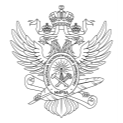 МИНОБРНАУКИ РОССИИМИНОБРНАУКИ РОССИИМИНОБРНАУКИ РОССИИМИНОБРНАУКИ РОССИИМИНОБРНАУКИ РОССИИМИНОБРНАУКИ РОССИИМИНОБРНАУКИ РОССИИМИНОБРНАУКИ РОССИИМИНОБРНАУКИ РОССИИМИНОБРНАУКИ РОССИИМИНОБРНАУКИ РОССИИМИНОБРНАУКИ РОССИИМИНОБРНАУКИ РОССИИМИНОБРНАУКИ РОССИИМИНОБРНАУКИ РОССИИМИНОБРНАУКИ РОССИИМИНОБРНАУКИ РОССИИМИНОБРНАУКИ РОССИИМИНОБРНАУКИ РОССИИМИНОБРНАУКИ РОССИИМИНОБРНАУКИ РОССИИМИНОБРНАУКИ РОССИИФедеральное государственное бюджетное образовательное учреждениевысшего образования«МИРЭА – Российский технологический университет»Федеральное государственное бюджетное образовательное учреждениевысшего образования«МИРЭА – Российский технологический университет»Федеральное государственное бюджетное образовательное учреждениевысшего образования«МИРЭА – Российский технологический университет»Федеральное государственное бюджетное образовательное учреждениевысшего образования«МИРЭА – Российский технологический университет»Федеральное государственное бюджетное образовательное учреждениевысшего образования«МИРЭА – Российский технологический университет»Федеральное государственное бюджетное образовательное учреждениевысшего образования«МИРЭА – Российский технологический университет»Федеральное государственное бюджетное образовательное учреждениевысшего образования«МИРЭА – Российский технологический университет»Федеральное государственное бюджетное образовательное учреждениевысшего образования«МИРЭА – Российский технологический университет»Федеральное государственное бюджетное образовательное учреждениевысшего образования«МИРЭА – Российский технологический университет»Федеральное государственное бюджетное образовательное учреждениевысшего образования«МИРЭА – Российский технологический университет»Федеральное государственное бюджетное образовательное учреждениевысшего образования«МИРЭА – Российский технологический университет»Федеральное государственное бюджетное образовательное учреждениевысшего образования«МИРЭА – Российский технологический университет»Федеральное государственное бюджетное образовательное учреждениевысшего образования«МИРЭА – Российский технологический университет»Федеральное государственное бюджетное образовательное учреждениевысшего образования«МИРЭА – Российский технологический университет»Федеральное государственное бюджетное образовательное учреждениевысшего образования«МИРЭА – Российский технологический университет»Федеральное государственное бюджетное образовательное учреждениевысшего образования«МИРЭА – Российский технологический университет»Федеральное государственное бюджетное образовательное учреждениевысшего образования«МИРЭА – Российский технологический университет»Федеральное государственное бюджетное образовательное учреждениевысшего образования«МИРЭА – Российский технологический университет»Федеральное государственное бюджетное образовательное учреждениевысшего образования«МИРЭА – Российский технологический университет»Федеральное государственное бюджетное образовательное учреждениевысшего образования«МИРЭА – Российский технологический университет»Федеральное государственное бюджетное образовательное учреждениевысшего образования«МИРЭА – Российский технологический университет»Федеральное государственное бюджетное образовательное учреждениевысшего образования«МИРЭА – Российский технологический университет»Институт кибернетикиИнститут кибернетикиИнститут кибернетикиИнститут кибернетикиИнститут кибернетикиИнститут кибернетикиИнститут кибернетикиИнститут кибернетикиИнститут кибернетикиИнститут кибернетикиИнститут кибернетикиИнститут кибернетикиИнститут кибернетикиИнститут кибернетикиИнститут кибернетикиИнститут кибернетикиИнститут кибернетикиИнститут кибернетикиИнститут кибернетикиИнститут кибернетикиИнститут кибернетикиИнститут кибернетикиУТВЕРЖДАЮУТВЕРЖДАЮУТВЕРЖДАЮУТВЕРЖДАЮУТВЕРЖДАЮУТВЕРЖДАЮУТВЕРЖДАЮДиректор ИКДиректор ИКДиректор ИКДиректор ИКДиректор ИКДиректор ИКДиректор ИК_______________ Романов М.П._______________ Романов М.П._______________ Романов М.П._______________ Романов М.П._______________ Романов М.П._______________ Романов М.П._______________ Романов М.П.«___»  ___________ 2021 г.«___»  ___________ 2021 г.«___»  ___________ 2021 г.«___»  ___________ 2021 г.«___»  ___________ 2021 г.«___»  ___________ 2021 г.«___»  ___________ 2021 г.Рабочая программа дисциплины (модуля)Рабочая программа дисциплины (модуля)Рабочая программа дисциплины (модуля)Рабочая программа дисциплины (модуля)Рабочая программа дисциплины (модуля)Рабочая программа дисциплины (модуля)Рабочая программа дисциплины (модуля)Рабочая программа дисциплины (модуля)Рабочая программа дисциплины (модуля)Рабочая программа дисциплины (модуля)Рабочая программа дисциплины (модуля)Рабочая программа дисциплины (модуля)Рабочая программа дисциплины (модуля)Рабочая программа дисциплины (модуля)Рабочая программа дисциплины (модуля)Рабочая программа дисциплины (модуля)Рабочая программа дисциплины (модуля)Рабочая программа дисциплины (модуля)Рабочая программа дисциплины (модуля)Рабочая программа дисциплины (модуля)Рабочая программа дисциплины (модуля)Рабочая программа дисциплины (модуля)Автоматизация настройки систем управления интеллектуальных мобильных роботовАвтоматизация настройки систем управления интеллектуальных мобильных роботовАвтоматизация настройки систем управления интеллектуальных мобильных роботовАвтоматизация настройки систем управления интеллектуальных мобильных роботовАвтоматизация настройки систем управления интеллектуальных мобильных роботовАвтоматизация настройки систем управления интеллектуальных мобильных роботовАвтоматизация настройки систем управления интеллектуальных мобильных роботовАвтоматизация настройки систем управления интеллектуальных мобильных роботовАвтоматизация настройки систем управления интеллектуальных мобильных роботовАвтоматизация настройки систем управления интеллектуальных мобильных роботовАвтоматизация настройки систем управления интеллектуальных мобильных роботовАвтоматизация настройки систем управления интеллектуальных мобильных роботовАвтоматизация настройки систем управления интеллектуальных мобильных роботовАвтоматизация настройки систем управления интеллектуальных мобильных роботовАвтоматизация настройки систем управления интеллектуальных мобильных роботовАвтоматизация настройки систем управления интеллектуальных мобильных роботовАвтоматизация настройки систем управления интеллектуальных мобильных роботовАвтоматизация настройки систем управления интеллектуальных мобильных роботовАвтоматизация настройки систем управления интеллектуальных мобильных роботовАвтоматизация настройки систем управления интеллектуальных мобильных роботовАвтоматизация настройки систем управления интеллектуальных мобильных роботовАвтоматизация настройки систем управления интеллектуальных мобильных роботовЧитающее подразделениеЧитающее подразделениеЧитающее подразделениеЧитающее подразделениеЧитающее подразделениеЧитающее подразделениекафедра проблем управлениякафедра проблем управлениякафедра проблем управлениякафедра проблем управлениякафедра проблем управлениякафедра проблем управлениякафедра проблем управлениякафедра проблем управлениякафедра проблем управлениякафедра проблем управлениякафедра проблем управлениякафедра проблем управлениякафедра проблем управленияНаправлениеНаправлениеНаправлениеНаправлениеНаправлениеНаправлениеНаправление15.04.06 Мехатроника и робототехника15.04.06 Мехатроника и робототехника15.04.06 Мехатроника и робототехника15.04.06 Мехатроника и робототехника15.04.06 Мехатроника и робототехника15.04.06 Мехатроника и робототехника15.04.06 Мехатроника и робототехника15.04.06 Мехатроника и робототехника15.04.06 Мехатроника и робототехника15.04.06 Мехатроника и робототехника15.04.06 Мехатроника и робототехника15.04.06 Мехатроника и робототехника15.04.06 Мехатроника и робототехникаНаправленностьНаправленностьНаправленностьНаправленностьНаправленностьНаправленностьНаправленностьИнтеллектуальные мобильные роботыИнтеллектуальные мобильные роботыИнтеллектуальные мобильные роботыИнтеллектуальные мобильные роботыИнтеллектуальные мобильные роботыИнтеллектуальные мобильные роботыИнтеллектуальные мобильные роботыИнтеллектуальные мобильные роботыИнтеллектуальные мобильные роботыИнтеллектуальные мобильные роботыИнтеллектуальные мобильные роботыИнтеллектуальные мобильные роботыИнтеллектуальные мобильные роботыКвалификацияКвалификацияКвалификацияКвалификацияКвалификациямагистрмагистрмагистрмагистрмагистрмагистрмагистрмагистрмагистрмагистрмагистрмагистрмагистрФорма обученияФорма обученияФорма обученияФорма обученияФорма обученияочнаяочнаяочнаяочнаяочнаяочнаяочнаяочнаяочнаяочнаяОбщая трудоемкостьОбщая трудоемкостьОбщая трудоемкостьОбщая трудоемкость5 з.е.5 з.е.5 з.е.5 з.е.5 з.е.5 з.е.5 з.е.5 з.е.5 з.е.5 з.е.Распределение часов дисциплины и форм промежуточной аттестации по семестрамРаспределение часов дисциплины и форм промежуточной аттестации по семестрамРаспределение часов дисциплины и форм промежуточной аттестации по семестрамРаспределение часов дисциплины и форм промежуточной аттестации по семестрамРаспределение часов дисциплины и форм промежуточной аттестации по семестрамРаспределение часов дисциплины и форм промежуточной аттестации по семестрамРаспределение часов дисциплины и форм промежуточной аттестации по семестрамРаспределение часов дисциплины и форм промежуточной аттестации по семестрамРаспределение часов дисциплины и форм промежуточной аттестации по семестрамРаспределение часов дисциплины и форм промежуточной аттестации по семестрамРаспределение часов дисциплины и форм промежуточной аттестации по семестрамРаспределение часов дисциплины и форм промежуточной аттестации по семестрамРаспределение часов дисциплины и форм промежуточной аттестации по семестрамРаспределение часов дисциплины и форм промежуточной аттестации по семестрамРаспределение часов дисциплины и форм промежуточной аттестации по семестрамРаспределение часов дисциплины и форм промежуточной аттестации по семестрамРаспределение часов дисциплины и форм промежуточной аттестации по семестрамРаспределение часов дисциплины и форм промежуточной аттестации по семестрамРаспределение часов дисциплины и форм промежуточной аттестации по семестрамРаспределение часов дисциплины и форм промежуточной аттестации по семестрамРаспределение часов дисциплины и форм промежуточной аттестации по семестрамРаспределение часов дисциплины и форм промежуточной аттестации по семестрамСеместрСеместрЗачётные единицыРаспределение часовРаспределение часовРаспределение часовРаспределение часовРаспределение часовРаспределение часовРаспределение часовРаспределение часовРаспределение часовРаспределение часовРаспределение часовРаспределение часовРаспределение часовРаспределение часовРаспределение часовФормы промежуточной аттестацииФормы промежуточной аттестацииФормы промежуточной аттестацииСеместрСеместрЗачётные единицыВсегоЛекцииЛекцииЛекцииЛекцииЛабораторныеЛабораторныеЛабораторныеПрактическиеСамостоятельная работаСамостоятельная работаКонтактная работа в период практики и (или) аттестацииКонтактная работа в период практики и (или) аттестацииКонтактная работа в период практики и (или) аттестацииКонтрольФормы промежуточной аттестацииФормы промежуточной аттестацииФормы промежуточной аттестации335180161616160006464642,352,352,3533,65ЭкзаменЭкзаменЭкзаменМосква 2021Москва 2021Москва 2021Москва 2021Москва 2021Москва 2021Москва 2021УП: 15.04.06_ИМР_ИК_2021.plxУП: 15.04.06_ИМР_ИК_2021.plxстр. 2Программу составил(и):д-р техн. наук,  профессор, Манько Сергей Викторович _________________д-р техн. наук,  профессор, Манько Сергей Викторович _________________д-р техн. наук,  профессор, Манько Сергей Викторович _________________д-р техн. наук,  профессор, Манько Сергей Викторович _________________д-р техн. наук,  профессор, Манько Сергей Викторович _________________Рабочая программа дисциплиныРабочая программа дисциплиныРабочая программа дисциплиныАвтоматизация настройки систем управления интеллектуальных мобильных роботовАвтоматизация настройки систем управления интеллектуальных мобильных роботовАвтоматизация настройки систем управления интеллектуальных мобильных роботовАвтоматизация настройки систем управления интеллектуальных мобильных роботовАвтоматизация настройки систем управления интеллектуальных мобильных роботовразработана в соответствии с ФГОС ВО:разработана в соответствии с ФГОС ВО:разработана в соответствии с ФГОС ВО:Федеральный государственный образовательный стандарт высшего образования - магистратура по направлению подготовки 15.04.06 Мехатроника и робототехника (приказ Минобрнауки России от 14.08.2020 г. № 1023)Федеральный государственный образовательный стандарт высшего образования - магистратура по направлению подготовки 15.04.06 Мехатроника и робототехника (приказ Минобрнауки России от 14.08.2020 г. № 1023)Федеральный государственный образовательный стандарт высшего образования - магистратура по направлению подготовки 15.04.06 Мехатроника и робототехника (приказ Минобрнауки России от 14.08.2020 г. № 1023)Федеральный государственный образовательный стандарт высшего образования - магистратура по направлению подготовки 15.04.06 Мехатроника и робототехника (приказ Минобрнауки России от 14.08.2020 г. № 1023)Федеральный государственный образовательный стандарт высшего образования - магистратура по направлению подготовки 15.04.06 Мехатроника и робототехника (приказ Минобрнауки России от 14.08.2020 г. № 1023)составлена на основании учебного плана:составлена на основании учебного плана:составлена на основании учебного плана:направление: 15.04.06 Мехатроника и робототехниканаправленность: «Интеллектуальные мобильные роботы»направление: 15.04.06 Мехатроника и робототехниканаправленность: «Интеллектуальные мобильные роботы»направление: 15.04.06 Мехатроника и робототехниканаправленность: «Интеллектуальные мобильные роботы»направление: 15.04.06 Мехатроника и робототехниканаправленность: «Интеллектуальные мобильные роботы»направление: 15.04.06 Мехатроника и робототехниканаправленность: «Интеллектуальные мобильные роботы»Рабочая программа одобрена на заседании кафедрыРабочая программа одобрена на заседании кафедрыРабочая программа одобрена на заседании кафедрыРабочая программа одобрена на заседании кафедрыРабочая программа одобрена на заседании кафедрыкафедра проблем управлениякафедра проблем управлениякафедра проблем управлениякафедра проблем управлениякафедра проблем управленияПротокол от 13.01.2021 № 8Зав. кафедрой Романов М.П. ___________________Протокол от 13.01.2021 № 8Зав. кафедрой Романов М.П. ___________________Протокол от 13.01.2021 № 8Зав. кафедрой Романов М.П. ___________________Протокол от 13.01.2021 № 8Зав. кафедрой Романов М.П. ___________________Протокол от 13.01.2021 № 8Зав. кафедрой Романов М.П. ___________________УП: 15.04.06_ИМР_ИК_2021.plxУП: 15.04.06_ИМР_ИК_2021.plxстр. 3Визирование РПД для исполнения в очередном учебном годуВизирование РПД для исполнения в очередном учебном годуВизирование РПД для исполнения в очередном учебном годуВизирование РПД для исполнения в очередном учебном годуВизирование РПД для исполнения в очередном учебном годуРабочая программа пересмотрена, обсуждена и одобрена для исполнения в 2022-2023 учебном году на заседании кафедрыРабочая программа пересмотрена, обсуждена и одобрена для исполнения в 2022-2023 учебном году на заседании кафедрыРабочая программа пересмотрена, обсуждена и одобрена для исполнения в 2022-2023 учебном году на заседании кафедрыРабочая программа пересмотрена, обсуждена и одобрена для исполнения в 2022-2023 учебном году на заседании кафедрыРабочая программа пересмотрена, обсуждена и одобрена для исполнения в 2022-2023 учебном году на заседании кафедрыкафедра проблем управлениякафедра проблем управлениякафедра проблем управлениякафедра проблем управлениякафедра проблем управленияПротокол от  __ __________ 2022 г.  №  __Зав. кафедрой ____________________   ____________________Протокол от  __ __________ 2022 г.  №  __Зав. кафедрой ____________________   ____________________Протокол от  __ __________ 2022 г.  №  __Зав. кафедрой ____________________   ____________________Протокол от  __ __________ 2022 г.  №  __Зав. кафедрой ____________________   ____________________Подпись                                Расшифровка подписиПодпись                                Расшифровка подписиПодпись                                Расшифровка подписиПодпись                                Расшифровка подписиВизирование РПД для исполнения в очередном учебном годуВизирование РПД для исполнения в очередном учебном годуВизирование РПД для исполнения в очередном учебном годуВизирование РПД для исполнения в очередном учебном годуВизирование РПД для исполнения в очередном учебном годуРабочая программа пересмотрена, обсуждена и одобрена для исполнения в 2023-2024 учебном году на заседании кафедрыРабочая программа пересмотрена, обсуждена и одобрена для исполнения в 2023-2024 учебном году на заседании кафедрыРабочая программа пересмотрена, обсуждена и одобрена для исполнения в 2023-2024 учебном году на заседании кафедрыРабочая программа пересмотрена, обсуждена и одобрена для исполнения в 2023-2024 учебном году на заседании кафедрыРабочая программа пересмотрена, обсуждена и одобрена для исполнения в 2023-2024 учебном году на заседании кафедрыкафедра проблем управлениякафедра проблем управлениякафедра проблем управлениякафедра проблем управлениякафедра проблем управленияПротокол от  __ __________ 2023 г.  №  __Зав. кафедрой ____________________   ____________________Протокол от  __ __________ 2023 г.  №  __Зав. кафедрой ____________________   ____________________Протокол от  __ __________ 2023 г.  №  __Зав. кафедрой ____________________   ____________________Протокол от  __ __________ 2023 г.  №  __Зав. кафедрой ____________________   ____________________Подпись                                Расшифровка подписиПодпись                                Расшифровка подписиВизирование РПД для исполнения в очередном учебном годуВизирование РПД для исполнения в очередном учебном годуВизирование РПД для исполнения в очередном учебном годуВизирование РПД для исполнения в очередном учебном годуВизирование РПД для исполнения в очередном учебном годуРабочая программа пересмотрена, обсуждена и одобрена для исполнения в 2024-2025 учебном году на заседании кафедрыРабочая программа пересмотрена, обсуждена и одобрена для исполнения в 2024-2025 учебном году на заседании кафедрыРабочая программа пересмотрена, обсуждена и одобрена для исполнения в 2024-2025 учебном году на заседании кафедрыРабочая программа пересмотрена, обсуждена и одобрена для исполнения в 2024-2025 учебном году на заседании кафедрыРабочая программа пересмотрена, обсуждена и одобрена для исполнения в 2024-2025 учебном году на заседании кафедрыкафедра проблем управлениякафедра проблем управлениякафедра проблем управлениякафедра проблем управлениякафедра проблем управленияПротокол от  __ __________ 2024 г.  №  __Зав. кафедрой ____________________   ____________________Протокол от  __ __________ 2024 г.  №  __Зав. кафедрой ____________________   ____________________Протокол от  __ __________ 2024 г.  №  __Зав. кафедрой ____________________   ____________________Протокол от  __ __________ 2024 г.  №  __Зав. кафедрой ____________________   ____________________Подпись                                Расшифровка подписиПодпись                                Расшифровка подписиВизирование РПД для исполнения в очередном учебном годуВизирование РПД для исполнения в очередном учебном годуВизирование РПД для исполнения в очередном учебном годуВизирование РПД для исполнения в очередном учебном годуВизирование РПД для исполнения в очередном учебном годуРабочая программа пересмотрена, обсуждена и одобрена для исполнения в 2025-2026 учебном году на заседании кафедрыРабочая программа пересмотрена, обсуждена и одобрена для исполнения в 2025-2026 учебном году на заседании кафедрыРабочая программа пересмотрена, обсуждена и одобрена для исполнения в 2025-2026 учебном году на заседании кафедрыРабочая программа пересмотрена, обсуждена и одобрена для исполнения в 2025-2026 учебном году на заседании кафедрыРабочая программа пересмотрена, обсуждена и одобрена для исполнения в 2025-2026 учебном году на заседании кафедрыкафедра проблем управлениякафедра проблем управлениякафедра проблем управлениякафедра проблем управлениякафедра проблем управленияПротокол от  __ __________ 2025 г.  №  __Зав. кафедрой ____________________   ____________________Протокол от  __ __________ 2025 г.  №  __Зав. кафедрой ____________________   ____________________Протокол от  __ __________ 2025 г.  №  __Зав. кафедрой ____________________   ____________________Протокол от  __ __________ 2025 г.  №  __Зав. кафедрой ____________________   ____________________Подпись                                Расшифровка подписиПодпись                                Расшифровка подписиУП: 15.04.06_ИМР_ИК_2021.plxУП: 15.04.06_ИМР_ИК_2021.plxУП: 15.04.06_ИМР_ИК_2021.plxУП: 15.04.06_ИМР_ИК_2021.plxстр. 41. ЦЕЛИ ОСВОЕНИЯ ДИСЦИПЛИНЫ (МОДУЛЯ)1. ЦЕЛИ ОСВОЕНИЯ ДИСЦИПЛИНЫ (МОДУЛЯ)1. ЦЕЛИ ОСВОЕНИЯ ДИСЦИПЛИНЫ (МОДУЛЯ)1. ЦЕЛИ ОСВОЕНИЯ ДИСЦИПЛИНЫ (МОДУЛЯ)1. ЦЕЛИ ОСВОЕНИЯ ДИСЦИПЛИНЫ (МОДУЛЯ)1. ЦЕЛИ ОСВОЕНИЯ ДИСЦИПЛИНЫ (МОДУЛЯ)Дисциплина «Автоматизация настройки систем управления интеллектуальных мобильных роботов» имеет своей целью способствовать формированию у обучающихся компетенций. предусмотренных данной рабочей программой в соответствии с требованиями ФГОС ВО по направлению подготовки 15.04.06 Мехатроника и робототехника с учетом специфики направленности подготовки – «Интеллектуальные мобильные роботы».Дисциплина «Автоматизация настройки систем управления интеллектуальных мобильных роботов» имеет своей целью способствовать формированию у обучающихся компетенций. предусмотренных данной рабочей программой в соответствии с требованиями ФГОС ВО по направлению подготовки 15.04.06 Мехатроника и робототехника с учетом специфики направленности подготовки – «Интеллектуальные мобильные роботы».Дисциплина «Автоматизация настройки систем управления интеллектуальных мобильных роботов» имеет своей целью способствовать формированию у обучающихся компетенций. предусмотренных данной рабочей программой в соответствии с требованиями ФГОС ВО по направлению подготовки 15.04.06 Мехатроника и робототехника с учетом специфики направленности подготовки – «Интеллектуальные мобильные роботы».Дисциплина «Автоматизация настройки систем управления интеллектуальных мобильных роботов» имеет своей целью способствовать формированию у обучающихся компетенций. предусмотренных данной рабочей программой в соответствии с требованиями ФГОС ВО по направлению подготовки 15.04.06 Мехатроника и робототехника с учетом специфики направленности подготовки – «Интеллектуальные мобильные роботы».Дисциплина «Автоматизация настройки систем управления интеллектуальных мобильных роботов» имеет своей целью способствовать формированию у обучающихся компетенций. предусмотренных данной рабочей программой в соответствии с требованиями ФГОС ВО по направлению подготовки 15.04.06 Мехатроника и робототехника с учетом специфики направленности подготовки – «Интеллектуальные мобильные роботы».Дисциплина «Автоматизация настройки систем управления интеллектуальных мобильных роботов» имеет своей целью способствовать формированию у обучающихся компетенций. предусмотренных данной рабочей программой в соответствии с требованиями ФГОС ВО по направлению подготовки 15.04.06 Мехатроника и робототехника с учетом специфики направленности подготовки – «Интеллектуальные мобильные роботы».2. МЕСТО ДИСЦИПЛИНЫ (МОДУЛЯ) В СТРУКТУРЕ ОБРАЗОВАТЕЛЬНОЙ ПРОГРАММЫ2. МЕСТО ДИСЦИПЛИНЫ (МОДУЛЯ) В СТРУКТУРЕ ОБРАЗОВАТЕЛЬНОЙ ПРОГРАММЫ2. МЕСТО ДИСЦИПЛИНЫ (МОДУЛЯ) В СТРУКТУРЕ ОБРАЗОВАТЕЛЬНОЙ ПРОГРАММЫ2. МЕСТО ДИСЦИПЛИНЫ (МОДУЛЯ) В СТРУКТУРЕ ОБРАЗОВАТЕЛЬНОЙ ПРОГРАММЫ2. МЕСТО ДИСЦИПЛИНЫ (МОДУЛЯ) В СТРУКТУРЕ ОБРАЗОВАТЕЛЬНОЙ ПРОГРАММЫ2. МЕСТО ДИСЦИПЛИНЫ (МОДУЛЯ) В СТРУКТУРЕ ОБРАЗОВАТЕЛЬНОЙ ПРОГРАММЫНаправление:15.04.06 Мехатроника и робототехника15.04.06 Мехатроника и робототехника15.04.06 Мехатроника и робототехника15.04.06 Мехатроника и робототехника15.04.06 Мехатроника и робототехника15.04.06 Мехатроника и робототехникаНаправленность:Интеллектуальные мобильные роботыИнтеллектуальные мобильные роботыИнтеллектуальные мобильные роботыИнтеллектуальные мобильные роботыИнтеллектуальные мобильные роботыИнтеллектуальные мобильные роботыБлок:Дисциплины (модули)Дисциплины (модули)Дисциплины (модули)Дисциплины (модули)Дисциплины (модули)Дисциплины (модули)Часть:Часть, формируемая участниками образовательных отношенийЧасть, формируемая участниками образовательных отношенийЧасть, формируемая участниками образовательных отношенийЧасть, формируемая участниками образовательных отношенийЧасть, формируемая участниками образовательных отношенийЧасть, формируемая участниками образовательных отношенийОбщая трудоемкость:5 з.е. (180 акад. час.).5 з.е. (180 акад. час.).5 з.е. (180 акад. час.).5 з.е. (180 акад. час.).5 з.е. (180 акад. час.).5 з.е. (180 акад. час.).3. КОМПЕТЕНЦИИ ОБУЧАЮЩЕГОСЯ, ФОРМИРУЕМЫЕ В РЕЗУЛЬТАТЕ ОСВОЕНИЯ ДИСЦИПЛИНЫ (МОДУЛЯ)3. КОМПЕТЕНЦИИ ОБУЧАЮЩЕГОСЯ, ФОРМИРУЕМЫЕ В РЕЗУЛЬТАТЕ ОСВОЕНИЯ ДИСЦИПЛИНЫ (МОДУЛЯ)3. КОМПЕТЕНЦИИ ОБУЧАЮЩЕГОСЯ, ФОРМИРУЕМЫЕ В РЕЗУЛЬТАТЕ ОСВОЕНИЯ ДИСЦИПЛИНЫ (МОДУЛЯ)3. КОМПЕТЕНЦИИ ОБУЧАЮЩЕГОСЯ, ФОРМИРУЕМЫЕ В РЕЗУЛЬТАТЕ ОСВОЕНИЯ ДИСЦИПЛИНЫ (МОДУЛЯ)3. КОМПЕТЕНЦИИ ОБУЧАЮЩЕГОСЯ, ФОРМИРУЕМЫЕ В РЕЗУЛЬТАТЕ ОСВОЕНИЯ ДИСЦИПЛИНЫ (МОДУЛЯ)3. КОМПЕТЕНЦИИ ОБУЧАЮЩЕГОСЯ, ФОРМИРУЕМЫЕ В РЕЗУЛЬТАТЕ ОСВОЕНИЯ ДИСЦИПЛИНЫ (МОДУЛЯ)В результате освоения дисциплины обучающийся должен овладеть компетенциями:В результате освоения дисциплины обучающийся должен овладеть компетенциями:В результате освоения дисциплины обучающийся должен овладеть компетенциями:В результате освоения дисциплины обучающийся должен овладеть компетенциями:В результате освоения дисциплины обучающийся должен овладеть компетенциями:В результате освоения дисциплины обучающийся должен овладеть компетенциями:ПК-1 - Проведение патентных исследований и определение характеристик продукции ПК-1 - Проведение патентных исследований и определение характеристик продукции ПК-1 - Проведение патентных исследований и определение характеристик продукции ПК-1 - Проведение патентных исследований и определение характеристик продукции ПК-1 - Проведение патентных исследований и определение характеристик продукции ПК-1 - Проведение патентных исследований и определение характеристик продукции ПЛАНИРУЕМЫЕ РЕЗУЛЬТАТЫ ОБУЧЕНИЯ ПО ДИСЦИПЛИНЕ (МОДУЛЮ), ХАРАКТЕРИЗУЮЩИЕ ФОРМИРОВАНИЯ КОМПЕТЕНЦИЙПЛАНИРУЕМЫЕ РЕЗУЛЬТАТЫ ОБУЧЕНИЯ ПО ДИСЦИПЛИНЕ (МОДУЛЮ), ХАРАКТЕРИЗУЮЩИЕ ФОРМИРОВАНИЯ КОМПЕТЕНЦИЙПЛАНИРУЕМЫЕ РЕЗУЛЬТАТЫ ОБУЧЕНИЯ ПО ДИСЦИПЛИНЕ (МОДУЛЮ), ХАРАКТЕРИЗУЮЩИЕ ФОРМИРОВАНИЯ КОМПЕТЕНЦИЙПЛАНИРУЕМЫЕ РЕЗУЛЬТАТЫ ОБУЧЕНИЯ ПО ДИСЦИПЛИНЕ (МОДУЛЮ), ХАРАКТЕРИЗУЮЩИЕ ФОРМИРОВАНИЯ КОМПЕТЕНЦИЙПЛАНИРУЕМЫЕ РЕЗУЛЬТАТЫ ОБУЧЕНИЯ ПО ДИСЦИПЛИНЕ (МОДУЛЮ), ХАРАКТЕРИЗУЮЩИЕ ФОРМИРОВАНИЯ КОМПЕТЕНЦИЙПЛАНИРУЕМЫЕ РЕЗУЛЬТАТЫ ОБУЧЕНИЯ ПО ДИСЦИПЛИНЕ (МОДУЛЮ), ХАРАКТЕРИЗУЮЩИЕ ФОРМИРОВАНИЯ КОМПЕТЕНЦИЙПК-1 : Проведение патентных исследований и определение характеристик продукцииПК-1 : Проведение патентных исследований и определение характеристик продукцииПК-1 : Проведение патентных исследований и определение характеристик продукцииПК-1 : Проведение патентных исследований и определение характеристик продукцииПК-1 : Проведение патентных исследований и определение характеристик продукцииПК-1 : Проведение патентных исследований и определение характеристик продукцииПК-1.4  : Анализирует структуру и характеристики систем интеллектуального управления робототехнических системПК-1.4  : Анализирует структуру и характеристики систем интеллектуального управления робототехнических системПК-1.4  : Анализирует структуру и характеристики систем интеллектуального управления робототехнических системПК-1.4  : Анализирует структуру и характеристики систем интеллектуального управления робототехнических системПК-1.4  : Анализирует структуру и характеристики систем интеллектуального управления робототехнических системПК-1.4  : Анализирует структуру и характеристики систем интеллектуального управления робототехнических системЗнать:Знать:Знать:Знать:Знать:Знать:-  Особенности и возможности методов и алгоритмов эволюционного программирования  для решения задач автоматизации синтеза и настройки интеллектуальных  систем управления роботами-  Особенности и возможности методов и алгоритмов эволюционного программирования  для решения задач автоматизации синтеза и настройки интеллектуальных  систем управления роботами-  Особенности и возможности методов и алгоритмов эволюционного программирования  для решения задач автоматизации синтеза и настройки интеллектуальных  систем управления роботами-  Особенности и возможности методов и алгоритмов эволюционного программирования  для решения задач автоматизации синтеза и настройки интеллектуальных  систем управления роботами-  Особенности и возможности методов и алгоритмов эволюционного программирования  для решения задач автоматизации синтеза и настройки интеллектуальных  систем управления роботами-  Особенности и возможности методов и алгоритмов эволюционного программирования  для решения задач автоматизации синтеза и настройки интеллектуальных  систем управления роботами-  Особенности и возможности генетических  алгоритмов   для решения задач автоматизации синтеза и настройки интеллектуальных  систем управления роботами-  Особенности и возможности генетических  алгоритмов   для решения задач автоматизации синтеза и настройки интеллектуальных  систем управления роботами-  Особенности и возможности генетических  алгоритмов   для решения задач автоматизации синтеза и настройки интеллектуальных  систем управления роботами-  Особенности и возможности генетических  алгоритмов   для решения задач автоматизации синтеза и настройки интеллектуальных  систем управления роботами-  Особенности и возможности генетических  алгоритмов   для решения задач автоматизации синтеза и настройки интеллектуальных  систем управления роботами-  Особенности и возможности генетических  алгоритмов   для решения задач автоматизации синтеза и настройки интеллектуальных  систем управления роботами-  Способы и приемы формализованного описания структуры и параметров  интеллектуальных систем управления роботами на базе нечеткой логики в виде хромосом генетического алгоритма-  Способы и приемы формализованного описания структуры и параметров  интеллектуальных систем управления роботами на базе нечеткой логики в виде хромосом генетического алгоритма-  Способы и приемы формализованного описания структуры и параметров  интеллектуальных систем управления роботами на базе нечеткой логики в виде хромосом генетического алгоритма-  Способы и приемы формализованного описания структуры и параметров  интеллектуальных систем управления роботами на базе нечеткой логики в виде хромосом генетического алгоритма-  Способы и приемы формализованного описания структуры и параметров  интеллектуальных систем управления роботами на базе нечеткой логики в виде хромосом генетического алгоритма-  Способы и приемы формализованного описания структуры и параметров  интеллектуальных систем управления роботами на базе нечеткой логики в виде хромосом генетического алгоритма-  Способы и приемы формализованного описания реконфигурируемых кинематических структур  в виде древовидных графов в составе  алгоритма эволюционного программирования-  Способы и приемы формализованного описания реконфигурируемых кинематических структур  в виде древовидных графов в составе  алгоритма эволюционного программирования-  Способы и приемы формализованного описания реконфигурируемых кинематических структур  в виде древовидных графов в составе  алгоритма эволюционного программирования-  Способы и приемы формализованного описания реконфигурируемых кинематических структур  в виде древовидных графов в составе  алгоритма эволюционного программирования-  Способы и приемы формализованного описания реконфигурируемых кинематических структур  в виде древовидных графов в составе  алгоритма эволюционного программирования-  Способы и приемы формализованного описания реконфигурируемых кинематических структур  в виде древовидных графов в составе  алгоритма эволюционного программирования-  Особенности и возможности аппарата самоорганизуемых конечных автоматов  для решения задач автоматизации синтеза алгоритмов управления реконфигурируемыми роботами в модификации  шагающей  платформы-  Особенности и возможности аппарата самоорганизуемых конечных автоматов  для решения задач автоматизации синтеза алгоритмов управления реконфигурируемыми роботами в модификации  шагающей  платформы-  Особенности и возможности аппарата самоорганизуемых конечных автоматов  для решения задач автоматизации синтеза алгоритмов управления реконфигурируемыми роботами в модификации  шагающей  платформы-  Особенности и возможности аппарата самоорганизуемых конечных автоматов  для решения задач автоматизации синтеза алгоритмов управления реконфигурируемыми роботами в модификации  шагающей  платформы-  Особенности и возможности аппарата самоорганизуемых конечных автоматов  для решения задач автоматизации синтеза алгоритмов управления реконфигурируемыми роботами в модификации  шагающей  платформы-  Особенности и возможности аппарата самоорганизуемых конечных автоматов  для решения задач автоматизации синтеза алгоритмов управления реконфигурируемыми роботами в модификации  шагающей  платформы-  Особенности построения и функциональные характеристики интеллектуальных систем управления роботами различных типов и назначения-  Особенности построения и функциональные характеристики интеллектуальных систем управления роботами различных типов и назначения-  Особенности построения и функциональные характеристики интеллектуальных систем управления роботами различных типов и назначения-  Особенности построения и функциональные характеристики интеллектуальных систем управления роботами различных типов и назначения-  Особенности построения и функциональные характеристики интеллектуальных систем управления роботами различных типов и назначения-  Особенности построения и функциональные характеристики интеллектуальных систем управления роботами различных типов и назначенияУметь:Уметь:Уметь:Уметь:Уметь:Уметь:-  Применять методы и алгоритмы  эволюционного программирования  для решения задач автоматизации синтеза и настройки интеллектуальных систем управления роботами-  Применять методы и алгоритмы  эволюционного программирования  для решения задач автоматизации синтеза и настройки интеллектуальных систем управления роботами-  Применять методы и алгоритмы  эволюционного программирования  для решения задач автоматизации синтеза и настройки интеллектуальных систем управления роботами-  Применять методы и алгоритмы  эволюционного программирования  для решения задач автоматизации синтеза и настройки интеллектуальных систем управления роботами-  Применять методы и алгоритмы  эволюционного программирования  для решения задач автоматизации синтеза и настройки интеллектуальных систем управления роботами-  Применять методы и алгоритмы  эволюционного программирования  для решения задач автоматизации синтеза и настройки интеллектуальных систем управления роботами-  Применять  генетические  алгоритмы  для решения задач автоматизации синтеза и настройки интеллектуальных  систем управления роботами-  Применять  генетические  алгоритмы  для решения задач автоматизации синтеза и настройки интеллектуальных  систем управления роботами-  Применять  генетические  алгоритмы  для решения задач автоматизации синтеза и настройки интеллектуальных  систем управления роботами-  Применять  генетические  алгоритмы  для решения задач автоматизации синтеза и настройки интеллектуальных  систем управления роботами-  Применять  генетические  алгоритмы  для решения задач автоматизации синтеза и настройки интеллектуальных  систем управления роботами-  Применять  генетические  алгоритмы  для решения задач автоматизации синтеза и настройки интеллектуальных  систем управления роботами-  Применять способы и приемы формализованного описания структуры и параметров интеллектуальных  систем управления роботами на базе нечеткой логики в виде хромосом-  Применять способы и приемы формализованного описания структуры и параметров интеллектуальных  систем управления роботами на базе нечеткой логики в виде хромосом-  Применять способы и приемы формализованного описания структуры и параметров интеллектуальных  систем управления роботами на базе нечеткой логики в виде хромосом-  Применять способы и приемы формализованного описания структуры и параметров интеллектуальных  систем управления роботами на базе нечеткой логики в виде хромосом-  Применять способы и приемы формализованного описания структуры и параметров интеллектуальных  систем управления роботами на базе нечеткой логики в виде хромосом-  Применять способы и приемы формализованного описания структуры и параметров интеллектуальных  систем управления роботами на базе нечеткой логики в виде хромосомУП: 15.04.06_ИМР_ИК_2021.plxстр. 5генетического алгоритмагенетического алгоритмагенетического алгоритма-  Применять способы и приемы формализованного описания реконфигурируемых кинематических структур  в виде древовидных графов в составе  алгоритма эволюционного программирования-  Применять способы и приемы формализованного описания реконфигурируемых кинематических структур  в виде древовидных графов в составе  алгоритма эволюционного программирования-  Применять способы и приемы формализованного описания реконфигурируемых кинематических структур  в виде древовидных графов в составе  алгоритма эволюционного программирования-  Применять аппарат самоорганизуемых конечных автоматов  для решения задач автоматизации синтеза алгоритмов управления  реконфигурируемыми роботами в модификации  шагающей  платформы-  Применять аппарат самоорганизуемых конечных автоматов  для решения задач автоматизации синтеза алгоритмов управления  реконфигурируемыми роботами в модификации  шагающей  платформы-  Применять аппарат самоорганизуемых конечных автоматов  для решения задач автоматизации синтеза алгоритмов управления  реконфигурируемыми роботами в модификации  шагающей  платформы-  Анализировать структуру и функциональные характеристики интеллектуальных систем управления роботами различных типов и назначения-  Анализировать структуру и функциональные характеристики интеллектуальных систем управления роботами различных типов и назначения-  Анализировать структуру и функциональные характеристики интеллектуальных систем управления роботами различных типов и назначенияВладеть:Владеть:Владеть:-  Навыками применения  методов и алгоритмов  эволюционного программирования  для решения задач автоматизации синтеза и настройки интеллектуальных систем управления роботами-  Навыками применения  методов и алгоритмов  эволюционного программирования  для решения задач автоматизации синтеза и настройки интеллектуальных систем управления роботами-  Навыками применения  методов и алгоритмов  эволюционного программирования  для решения задач автоматизации синтеза и настройки интеллектуальных систем управления роботами-  Навыками применения  генетических  алгоритмов   для решения задач автоматизации синтеза и настройки интеллектуальных  систем управления роботами-  Навыками применения  генетических  алгоритмов   для решения задач автоматизации синтеза и настройки интеллектуальных  систем управления роботами-  Навыками применения  генетических  алгоритмов   для решения задач автоматизации синтеза и настройки интеллектуальных  систем управления роботами-  Навыками применения способов и приемов формализованного описания структуры и параметров  интеллектуальных систем  систем управления роботами на базе нечеткой логики в виде хромосом генетического алгоритма-  Навыками применения способов и приемов формализованного описания структуры и параметров  интеллектуальных систем  систем управления роботами на базе нечеткой логики в виде хромосом генетического алгоритма-  Навыками применения способов и приемов формализованного описания структуры и параметров  интеллектуальных систем  систем управления роботами на базе нечеткой логики в виде хромосом генетического алгоритма-  Навыками применения способов и приемов  формализованного описания реконфигурируемых кинематических структур  в виде древовидных графов в составе алгоритма эволюционного программирования-  Навыками применения способов и приемов  формализованного описания реконфигурируемых кинематических структур  в виде древовидных графов в составе алгоритма эволюционного программирования-  Навыками применения способов и приемов  формализованного описания реконфигурируемых кинематических структур  в виде древовидных графов в составе алгоритма эволюционного программирования-  Навыками применения аппарата самоорганизуемых конечных автоматов  для решения задач автоматизации синтеза алгоритмов управления  реконфигурируемыми роботами в модификации  шагающей  платформы-  Навыками применения аппарата самоорганизуемых конечных автоматов  для решения задач автоматизации синтеза алгоритмов управления  реконфигурируемыми роботами в модификации  шагающей  платформы-  Навыками применения аппарата самоорганизуемых конечных автоматов  для решения задач автоматизации синтеза алгоритмов управления  реконфигурируемыми роботами в модификации  шагающей  платформы-  Навыками анализа структуры и функциональных характеристик интеллектуальных систем управления роботами различных типов и назначения-  Навыками анализа структуры и функциональных характеристик интеллектуальных систем управления роботами различных типов и назначения-  Навыками анализа структуры и функциональных характеристик интеллектуальных систем управления роботами различных типов и назначенияВ РЕЗУЛЬТАТЕ ОСВОЕНИЯ ДИСЦИПЛИНЫ (МОДУЛЯ) ОБУЧАЮЩИЙСЯ ДОЛЖЕНВ РЕЗУЛЬТАТЕ ОСВОЕНИЯ ДИСЦИПЛИНЫ (МОДУЛЯ) ОБУЧАЮЩИЙСЯ ДОЛЖЕНВ РЕЗУЛЬТАТЕ ОСВОЕНИЯ ДИСЦИПЛИНЫ (МОДУЛЯ) ОБУЧАЮЩИЙСЯ ДОЛЖЕНЗнать:Знать:Знать:-  Способы и приемы формализованного описания реконфигурируемых кинематических структур  в виде древовидных графов в составе  алгоритма эволюционного программирования-  Способы и приемы формализованного описания реконфигурируемых кинематических структур  в виде древовидных графов в составе  алгоритма эволюционного программирования-  Способы и приемы формализованного описания реконфигурируемых кинематических структур  в виде древовидных графов в составе  алгоритма эволюционного программирования-  Особенности и возможности аппарата самоорганизуемых конечных автоматов  для решения задач автоматизации синтеза алгоритмов управления реконфигурируемыми роботами в модификации  шагающей  платформы-  Особенности и возможности аппарата самоорганизуемых конечных автоматов  для решения задач автоматизации синтеза алгоритмов управления реконфигурируемыми роботами в модификации  шагающей  платформы-  Особенности и возможности аппарата самоорганизуемых конечных автоматов  для решения задач автоматизации синтеза алгоритмов управления реконфигурируемыми роботами в модификации  шагающей  платформы-  Особенности построения и функциональные характеристики интеллектуальных систем управления роботами различных типов и назначения-  Особенности построения и функциональные характеристики интеллектуальных систем управления роботами различных типов и назначения-  Особенности построения и функциональные характеристики интеллектуальных систем управления роботами различных типов и назначения-  Особенности и возможности методов и алгоритмов эволюционного программирования  для решения задач автоматизации синтеза и настройки интеллектуальных  систем управления роботами-  Особенности и возможности методов и алгоритмов эволюционного программирования  для решения задач автоматизации синтеза и настройки интеллектуальных  систем управления роботами-  Особенности и возможности методов и алгоритмов эволюционного программирования  для решения задач автоматизации синтеза и настройки интеллектуальных  систем управления роботами-  Особенности и возможности генетических  алгоритмов   для решения задач автоматизации синтеза и настройки интеллектуальных  систем управления роботами-  Особенности и возможности генетических  алгоритмов   для решения задач автоматизации синтеза и настройки интеллектуальных  систем управления роботами-  Особенности и возможности генетических  алгоритмов   для решения задач автоматизации синтеза и настройки интеллектуальных  систем управления роботами-  Способы и приемы формализованного описания структуры и параметров  интеллектуальных систем управления роботами на базе нечеткой логики в виде хромосом генетического алгоритма-  Способы и приемы формализованного описания структуры и параметров  интеллектуальных систем управления роботами на базе нечеткой логики в виде хромосом генетического алгоритма-  Способы и приемы формализованного описания структуры и параметров  интеллектуальных систем управления роботами на базе нечеткой логики в виде хромосом генетического алгоритмаУметь:Уметь:Уметь:-  Применять способы и приемы формализованного описания реконфигурируемых кинематических структур  в виде древовидных графов в составе  алгоритма эволюционного программирования-  Применять способы и приемы формализованного описания реконфигурируемых кинематических структур  в виде древовидных графов в составе  алгоритма эволюционного программирования-  Применять способы и приемы формализованного описания реконфигурируемых кинематических структур  в виде древовидных графов в составе  алгоритма эволюционного программирования-  Применять аппарат самоорганизуемых конечных автоматов  для решения задач автоматизации синтеза алгоритмов управления  реконфигурируемыми роботами в модификации  шагающей  платформы-  Применять аппарат самоорганизуемых конечных автоматов  для решения задач автоматизации синтеза алгоритмов управления  реконфигурируемыми роботами в модификации  шагающей  платформы-  Применять аппарат самоорганизуемых конечных автоматов  для решения задач автоматизации синтеза алгоритмов управления  реконфигурируемыми роботами в модификации  шагающей  платформы-  Анализировать структуру и функциональные характеристики интеллектуальных систем управления роботами различных типов и назначения-  Анализировать структуру и функциональные характеристики интеллектуальных систем управления роботами различных типов и назначения-  Анализировать структуру и функциональные характеристики интеллектуальных систем управления роботами различных типов и назначенияУП: 15.04.06_ИМР_ИК_2021.plxУП: 15.04.06_ИМР_ИК_2021.plxстр. 6-  Применять методы и алгоритмы  эволюционного программирования  для решения задач автоматизации синтеза и настройки интеллектуальных систем управления роботами-  Применять методы и алгоритмы  эволюционного программирования  для решения задач автоматизации синтеза и настройки интеллектуальных систем управления роботами-  Применять методы и алгоритмы  эволюционного программирования  для решения задач автоматизации синтеза и настройки интеллектуальных систем управления роботами-  Применять методы и алгоритмы  эволюционного программирования  для решения задач автоматизации синтеза и настройки интеллектуальных систем управления роботами-  Применять методы и алгоритмы  эволюционного программирования  для решения задач автоматизации синтеза и настройки интеллектуальных систем управления роботами-  Применять методы и алгоритмы  эволюционного программирования  для решения задач автоматизации синтеза и настройки интеллектуальных систем управления роботами-  Применять методы и алгоритмы  эволюционного программирования  для решения задач автоматизации синтеза и настройки интеллектуальных систем управления роботами-  Применять  генетические  алгоритмы  для решения задач автоматизации синтеза и настройки интеллектуальных  систем управления роботами-  Применять  генетические  алгоритмы  для решения задач автоматизации синтеза и настройки интеллектуальных  систем управления роботами-  Применять  генетические  алгоритмы  для решения задач автоматизации синтеза и настройки интеллектуальных  систем управления роботами-  Применять  генетические  алгоритмы  для решения задач автоматизации синтеза и настройки интеллектуальных  систем управления роботами-  Применять  генетические  алгоритмы  для решения задач автоматизации синтеза и настройки интеллектуальных  систем управления роботами-  Применять  генетические  алгоритмы  для решения задач автоматизации синтеза и настройки интеллектуальных  систем управления роботами-  Применять  генетические  алгоритмы  для решения задач автоматизации синтеза и настройки интеллектуальных  систем управления роботами-  Применять способы и приемы формализованного описания структуры и параметров интеллектуальных  систем управления роботами на базе нечеткой логики в виде хромосом генетического алгоритма-  Применять способы и приемы формализованного описания структуры и параметров интеллектуальных  систем управления роботами на базе нечеткой логики в виде хромосом генетического алгоритма-  Применять способы и приемы формализованного описания структуры и параметров интеллектуальных  систем управления роботами на базе нечеткой логики в виде хромосом генетического алгоритма-  Применять способы и приемы формализованного описания структуры и параметров интеллектуальных  систем управления роботами на базе нечеткой логики в виде хромосом генетического алгоритма-  Применять способы и приемы формализованного описания структуры и параметров интеллектуальных  систем управления роботами на базе нечеткой логики в виде хромосом генетического алгоритма-  Применять способы и приемы формализованного описания структуры и параметров интеллектуальных  систем управления роботами на базе нечеткой логики в виде хромосом генетического алгоритма-  Применять способы и приемы формализованного описания структуры и параметров интеллектуальных  систем управления роботами на базе нечеткой логики в виде хромосом генетического алгоритмаВладеть:Владеть:Владеть:Владеть:Владеть:Владеть:Владеть:-  Навыками применения способов и приемов  формализованного описания реконфигурируемых кинематических структур  в виде древовидных графов в составе алгоритма эволюционного программирования-  Навыками применения способов и приемов  формализованного описания реконфигурируемых кинематических структур  в виде древовидных графов в составе алгоритма эволюционного программирования-  Навыками применения способов и приемов  формализованного описания реконфигурируемых кинематических структур  в виде древовидных графов в составе алгоритма эволюционного программирования-  Навыками применения способов и приемов  формализованного описания реконфигурируемых кинематических структур  в виде древовидных графов в составе алгоритма эволюционного программирования-  Навыками применения способов и приемов  формализованного описания реконфигурируемых кинематических структур  в виде древовидных графов в составе алгоритма эволюционного программирования-  Навыками применения способов и приемов  формализованного описания реконфигурируемых кинематических структур  в виде древовидных графов в составе алгоритма эволюционного программирования-  Навыками применения способов и приемов  формализованного описания реконфигурируемых кинематических структур  в виде древовидных графов в составе алгоритма эволюционного программирования-  Навыками применения аппарата самоорганизуемых конечных автоматов  для решения задач автоматизации синтеза алгоритмов управления  реконфигурируемыми роботами в модификации  шагающей  платформы-  Навыками применения аппарата самоорганизуемых конечных автоматов  для решения задач автоматизации синтеза алгоритмов управления  реконфигурируемыми роботами в модификации  шагающей  платформы-  Навыками применения аппарата самоорганизуемых конечных автоматов  для решения задач автоматизации синтеза алгоритмов управления  реконфигурируемыми роботами в модификации  шагающей  платформы-  Навыками применения аппарата самоорганизуемых конечных автоматов  для решения задач автоматизации синтеза алгоритмов управления  реконфигурируемыми роботами в модификации  шагающей  платформы-  Навыками применения аппарата самоорганизуемых конечных автоматов  для решения задач автоматизации синтеза алгоритмов управления  реконфигурируемыми роботами в модификации  шагающей  платформы-  Навыками применения аппарата самоорганизуемых конечных автоматов  для решения задач автоматизации синтеза алгоритмов управления  реконфигурируемыми роботами в модификации  шагающей  платформы-  Навыками применения аппарата самоорганизуемых конечных автоматов  для решения задач автоматизации синтеза алгоритмов управления  реконфигурируемыми роботами в модификации  шагающей  платформы-  Навыками анализа структуры и функциональных характеристик интеллектуальных систем управления роботами различных типов и назначения-  Навыками анализа структуры и функциональных характеристик интеллектуальных систем управления роботами различных типов и назначения-  Навыками анализа структуры и функциональных характеристик интеллектуальных систем управления роботами различных типов и назначения-  Навыками анализа структуры и функциональных характеристик интеллектуальных систем управления роботами различных типов и назначения-  Навыками анализа структуры и функциональных характеристик интеллектуальных систем управления роботами различных типов и назначения-  Навыками анализа структуры и функциональных характеристик интеллектуальных систем управления роботами различных типов и назначения-  Навыками анализа структуры и функциональных характеристик интеллектуальных систем управления роботами различных типов и назначения-  Навыками применения  методов и алгоритмов  эволюционного программирования  для решения задач автоматизации синтеза и настройки интеллектуальных систем управления роботами-  Навыками применения  методов и алгоритмов  эволюционного программирования  для решения задач автоматизации синтеза и настройки интеллектуальных систем управления роботами-  Навыками применения  методов и алгоритмов  эволюционного программирования  для решения задач автоматизации синтеза и настройки интеллектуальных систем управления роботами-  Навыками применения  методов и алгоритмов  эволюционного программирования  для решения задач автоматизации синтеза и настройки интеллектуальных систем управления роботами-  Навыками применения  методов и алгоритмов  эволюционного программирования  для решения задач автоматизации синтеза и настройки интеллектуальных систем управления роботами-  Навыками применения  методов и алгоритмов  эволюционного программирования  для решения задач автоматизации синтеза и настройки интеллектуальных систем управления роботами-  Навыками применения  методов и алгоритмов  эволюционного программирования  для решения задач автоматизации синтеза и настройки интеллектуальных систем управления роботами-  Навыками применения  генетических  алгоритмов   для решения задач автоматизации синтеза и настройки интеллектуальных  систем управления роботами-  Навыками применения  генетических  алгоритмов   для решения задач автоматизации синтеза и настройки интеллектуальных  систем управления роботами-  Навыками применения  генетических  алгоритмов   для решения задач автоматизации синтеза и настройки интеллектуальных  систем управления роботами-  Навыками применения  генетических  алгоритмов   для решения задач автоматизации синтеза и настройки интеллектуальных  систем управления роботами-  Навыками применения  генетических  алгоритмов   для решения задач автоматизации синтеза и настройки интеллектуальных  систем управления роботами-  Навыками применения  генетических  алгоритмов   для решения задач автоматизации синтеза и настройки интеллектуальных  систем управления роботами-  Навыками применения  генетических  алгоритмов   для решения задач автоматизации синтеза и настройки интеллектуальных  систем управления роботами-  Навыками применения способов и приемов формализованного описания структуры и параметров  интеллектуальных систем  систем управления роботами на базе нечеткой логики в виде хромосом генетического алгоритма-  Навыками применения способов и приемов формализованного описания структуры и параметров  интеллектуальных систем  систем управления роботами на базе нечеткой логики в виде хромосом генетического алгоритма-  Навыками применения способов и приемов формализованного описания структуры и параметров  интеллектуальных систем  систем управления роботами на базе нечеткой логики в виде хромосом генетического алгоритма-  Навыками применения способов и приемов формализованного описания структуры и параметров  интеллектуальных систем  систем управления роботами на базе нечеткой логики в виде хромосом генетического алгоритма-  Навыками применения способов и приемов формализованного описания структуры и параметров  интеллектуальных систем  систем управления роботами на базе нечеткой логики в виде хромосом генетического алгоритма-  Навыками применения способов и приемов формализованного описания структуры и параметров  интеллектуальных систем  систем управления роботами на базе нечеткой логики в виде хромосом генетического алгоритма-  Навыками применения способов и приемов формализованного описания структуры и параметров  интеллектуальных систем  систем управления роботами на базе нечеткой логики в виде хромосом генетического алгоритма4. СТРУКТУРА И СОДЕРЖАНИЕ ДИСЦИПЛИНЫ (МОДУЛЯ)4. СТРУКТУРА И СОДЕРЖАНИЕ ДИСЦИПЛИНЫ (МОДУЛЯ)4. СТРУКТУРА И СОДЕРЖАНИЕ ДИСЦИПЛИНЫ (МОДУЛЯ)4. СТРУКТУРА И СОДЕРЖАНИЕ ДИСЦИПЛИНЫ (МОДУЛЯ)4. СТРУКТУРА И СОДЕРЖАНИЕ ДИСЦИПЛИНЫ (МОДУЛЯ)4. СТРУКТУРА И СОДЕРЖАНИЕ ДИСЦИПЛИНЫ (МОДУЛЯ)4. СТРУКТУРА И СОДЕРЖАНИЕ ДИСЦИПЛИНЫ (МОДУЛЯ)При проведении учебных занятий организация обеспечивает развитие у обучающихся навыков командной работы, межличностной коммуникации, принятия решений и лидерских качеств.При проведении учебных занятий организация обеспечивает развитие у обучающихся навыков командной работы, межличностной коммуникации, принятия решений и лидерских качеств.При проведении учебных занятий организация обеспечивает развитие у обучающихся навыков командной работы, межличностной коммуникации, принятия решений и лидерских качеств.При проведении учебных занятий организация обеспечивает развитие у обучающихся навыков командной работы, межличностной коммуникации, принятия решений и лидерских качеств.При проведении учебных занятий организация обеспечивает развитие у обучающихся навыков командной работы, межличностной коммуникации, принятия решений и лидерских качеств.При проведении учебных занятий организация обеспечивает развитие у обучающихся навыков командной работы, межличностной коммуникации, принятия решений и лидерских качеств.При проведении учебных занятий организация обеспечивает развитие у обучающихся навыков командной работы, межличностной коммуникации, принятия решений и лидерских качеств.Код занятияНаименование разделов и тем /вид занятия/Наименование разделов и тем /вид занятия/Сем.ЧасовКомпетенцииКомпетенции1. Проблемы разработки  систем автоматизации настройки средств упраления интеллектуальных мобильных роботов1. Проблемы разработки  систем автоматизации настройки средств упраления интеллектуальных мобильных роботов1. Проблемы разработки  систем автоматизации настройки средств упраления интеллектуальных мобильных роботов1. Проблемы разработки  систем автоматизации настройки средств упраления интеллектуальных мобильных роботов1. Проблемы разработки  систем автоматизации настройки средств упраления интеллектуальных мобильных роботов1. Проблемы разработки  систем автоматизации настройки средств упраления интеллектуальных мобильных роботов1. Проблемы разработки  систем автоматизации настройки средств упраления интеллектуальных мобильных роботов1.1Задачи автоматизации настройки систем обработки информации и управления интеллектуальных мобильных роботов (Лек). 1.1.Особенности построения и специфика функционирования бортовых систем обработки информации и управления интеллектуальных мобильных роботов 1.2.Задачи автоматизации настройки систем обработки информации и управления интеллектуальных мобильных роботов Задачи автоматизации настройки систем обработки информации и управления интеллектуальных мобильных роботов (Лек). 1.1.Особенности построения и специфика функционирования бортовых систем обработки информации и управления интеллектуальных мобильных роботов 1.2.Задачи автоматизации настройки систем обработки информации и управления интеллектуальных мобильных роботов 32ПК-1.4ПК-1.4УП: 15.04.06_ИМР_ИК_2021.plxУП: 15.04.06_ИМР_ИК_2021.plxстр. 71.2Принципы построения, обобщенная структура и проблемы разработки систем автоматизации настройки бортовых средств обработки информациии и управления интеллектуальных мобильных роботов (Лек). 2.1.Принципы построения систем автоматизации настройки бортовых средств обработки информациии и управления интеллектуальных мобильных роботов 2.2.Обобщенная структура систем автоматизации настройки бортовых средств обработки информациии и управления интеллектуальных мобильных роботов 2.3.Проблемы разработки систем автоматизации настройки бортовых средств обработки информациии и управления интеллектуальных мобильных роботов  Принципы построения, обобщенная структура и проблемы разработки систем автоматизации настройки бортовых средств обработки информациии и управления интеллектуальных мобильных роботов (Лек). 2.1.Принципы построения систем автоматизации настройки бортовых средств обработки информациии и управления интеллектуальных мобильных роботов 2.2.Обобщенная структура систем автоматизации настройки бортовых средств обработки информациии и управления интеллектуальных мобильных роботов 2.3.Проблемы разработки систем автоматизации настройки бортовых средств обработки информациии и управления интеллектуальных мобильных роботов  32ПК-1.4ПК-1.41.3Проведение круглого стола (Пр). Особенности построения и специфика функционирования бортовых систем обработки информации и управления интеллектуальных мобильных роботов Проведение круглого стола (Пр). Особенности построения и специфика функционирования бортовых систем обработки информации и управления интеллектуальных мобильных роботов 32ПК-1.4ПК-1.41.4Устный опрос (Пр). Обобщенная структура системы автоматизации настройки бортовых средств управления интеллектуальных мобильных роботов Устный опрос (Пр). Обобщенная структура системы автоматизации настройки бортовых средств управления интеллектуальных мобильных роботов 32ПК-1.4ПК-1.41.5Устный опрос (Пр). Задачи автоматизации настройки систем обработки информации и управления интеллектуальных мобильных роботов Устный опрос (Пр). Задачи автоматизации настройки систем обработки информации и управления интеллектуальных мобильных роботов 32ПК-1.4ПК-1.41.6Устный опрос (Пр). Проблемы разработки систем автоматизации настройки бортовых средств обработки информациии и управления интеллектуальных мобильных роботов Устный опрос (Пр). Проблемы разработки систем автоматизации настройки бортовых средств обработки информациии и управления интеллектуальных мобильных роботов 32ПК-1.4ПК-1.41.7Подготовка к аудиторным занятиям (Ср).  Подготовка к аудиторным занятиям (Ср).  316ПК-1.4ПК-1.4УП: 15.04.06_ИМР_ИК_2021.plxУП: 15.04.06_ИМР_ИК_2021.plxстр. 82. Использование  генетических алгоритмов и методов эволюционного программирования в задачах автоматизации синтеза и настройки систем управления интеллектуальных мобильных роботов2. Использование  генетических алгоритмов и методов эволюционного программирования в задачах автоматизации синтеза и настройки систем управления интеллектуальных мобильных роботов2. Использование  генетических алгоритмов и методов эволюционного программирования в задачах автоматизации синтеза и настройки систем управления интеллектуальных мобильных роботов2. Использование  генетических алгоритмов и методов эволюционного программирования в задачах автоматизации синтеза и настройки систем управления интеллектуальных мобильных роботов2. Использование  генетических алгоритмов и методов эволюционного программирования в задачах автоматизации синтеза и настройки систем управления интеллектуальных мобильных роботов2. Использование  генетических алгоритмов и методов эволюционного программирования в задачах автоматизации синтеза и настройки систем управления интеллектуальных мобильных роботов2. Использование  генетических алгоритмов и методов эволюционного программирования в задачах автоматизации синтеза и настройки систем управления интеллектуальных мобильных роботов2.1Возможности и перспективы применения генетических алгоритмов и методов эволюционного программирования в задачах автоматизации синтеза и настройки систем управления интеллектуальных мобильных роботов (Лек). 3.1. Особенности построения генетических алгоритмов. Струкура генетического алгоритма.Представление потенциальных решений в виде хромосом. Методы оценки полезности и отбора хромосом. Методы рекомбинации и формирования популяции хромосом. Критерии останова генетического алгоритма. Формирование популяции 3.2. Осоенности методов эволюционного программирования. Представление хромосом в виде деревьев. Методы рекомбинации хромосом, представленных ввиде деревьев 3.3.Возможности и перспективы применения генетических алгоритмов и методов эволюционного программирования в задачах автоматизации синтеза и настройки систем управления интеллектуальных мобильных роботов  Возможности и перспективы применения генетических алгоритмов и методов эволюционного программирования в задачах автоматизации синтеза и настройки систем управления интеллектуальных мобильных роботов (Лек). 3.1. Особенности построения генетических алгоритмов. Струкура генетического алгоритма.Представление потенциальных решений в виде хромосом. Методы оценки полезности и отбора хромосом. Методы рекомбинации и формирования популяции хромосом. Критерии останова генетического алгоритма. Формирование популяции 3.2. Осоенности методов эволюционного программирования. Представление хромосом в виде деревьев. Методы рекомбинации хромосом, представленных ввиде деревьев 3.3.Возможности и перспективы применения генетических алгоритмов и методов эволюционного программирования в задачах автоматизации синтеза и настройки систем управления интеллектуальных мобильных роботов  32ПК-1.4ПК-1.42.2Проведение семинарских занятий (Пр). Особенности построения генетических алгоритмов. Струкура генетического алгоритма.Представление потенциальных решений в виде хромосом. Проведение семинарских занятий (Пр). Особенности построения генетических алгоритмов. Струкура генетического алгоритма.Представление потенциальных решений в виде хромосом. 32ПК-1.4ПК-1.42.3Проведение семинарских занятий (Пр). Формирование струкутры,выбор разрядности и оценка полезности хромосом в задачах автоматизации синтеза баз знаний систем управления интеллектуальных мобильных роботов, построенных на основе аппарата нечеткой логики  Проведение семинарских занятий (Пр). Формирование струкутры,выбор разрядности и оценка полезности хромосом в задачах автоматизации синтеза баз знаний систем управления интеллектуальных мобильных роботов, построенных на основе аппарата нечеткой логики  32ПК-1.4ПК-1.42.4Проведение семинарских занятий (Пр). Методы оценки полезности и отбора хромосом. Методы рекомбинации и формирования популяции хромосом. Критерии останова Проведение семинарских занятий (Пр). Методы оценки полезности и отбора хромосом. Методы рекомбинации и формирования популяции хромосом. Критерии останова 32ПК-1.4ПК-1.42.5Проведение семинарских занятий (Пр). Представление хромосом в виде деревьев. Методы рекомбинации хромосом, представленных ввиде деревьев Проведение семинарских занятий (Пр). Представление хромосом в виде деревьев. Методы рекомбинации хромосом, представленных ввиде деревьев 32ПК-1.4ПК-1.42.6Выполнение практических заданий (Пр). Реализация в среде Scilab метода рангового отбора хромосом. Выполнение практических заданий (Пр). Реализация в среде Scilab метода рангового отбора хромосом. 32ПК-1.4ПК-1.42.7Выполнение практических заданий (Пр). Реализация в среде Scilab метода пропорционального отбора хромосом. Выполнение практических заданий (Пр). Реализация в среде Scilab метода пропорционального отбора хромосом. 32ПК-1.4ПК-1.42.8Выполнение практических заданий (Пр). Реализация генетических алгоритмов в среде Scilab для решения задач автоматизации настройки интеллектуальных систем управления автономных мобильных роботов на базе нечеткой логики. Выполнение практических заданий (Пр). Реализация генетических алгоритмов в среде Scilab для решения задач автоматизации настройки интеллектуальных систем управления автономных мобильных роботов на базе нечеткой логики. 32ПК-1.4ПК-1.4УП: 15.04.06_ИМР_ИК_2021.plxУП: 15.04.06_ИМР_ИК_2021.plxстр. 92.9Выполнение практических заданий (Пр). Реализация генетических алгоритмов в среде Scilab для решения задач поиска экстремума сложной функции Выполнение практических заданий (Пр). Реализация генетических алгоритмов в среде Scilab для решения задач поиска экстремума сложной функции 32ПК-1.4ПК-1.42.10Выполнение практических заданий (Пр). Формирование струкутры и выбор разрядности хромосом в задачах автоматизации синтеза баз знаний систем управления интеллектуальных мобильных роботов, построенных на основе аппарата нечеткой логики в среде Scilab. Выполнение практических заданий (Пр). Формирование струкутры и выбор разрядности хромосом в задачах автоматизации синтеза баз знаний систем управления интеллектуальных мобильных роботов, построенных на основе аппарата нечеткой логики в среде Scilab. 32ПК-1.4ПК-1.42.11Устный опрос (Пр). Осоенности методов эволюционного программирования. Возможности и перспективы применения генетических алгоритмов и методов эволюционного программирования в задачах автоматизации синтеза и настройки систем управления интеллектуальных мобильных роботов Устный опрос (Пр). Осоенности методов эволюционного программирования. Возможности и перспективы применения генетических алгоритмов и методов эволюционного программирования в задачах автоматизации синтеза и настройки систем управления интеллектуальных мобильных роботов 32ПК-1.4ПК-1.42.12Автоматизация настройки систем управления интеллектуальных мобильных роботов на основе методов и алгоритмов эволюционного и генетического программирования (Лек). 4.1.Применение генетических алгоритмов для настройки интеллектуальных систем управления роботами, построенных на основе аппарата нечеткой логики. 4.2. Применение генетических алгоритмов для автоматизированного синтеза баз знаний систем управления интеллектуальными мобильными роботами, построенных на основе аппарата нечеткой логики Автоматизация настройки систем управления интеллектуальных мобильных роботов на основе методов и алгоритмов эволюционного и генетического программирования (Лек). 4.1.Применение генетических алгоритмов для настройки интеллектуальных систем управления роботами, построенных на основе аппарата нечеткой логики. 4.2. Применение генетических алгоритмов для автоматизированного синтеза баз знаний систем управления интеллектуальными мобильными роботами, построенных на основе аппарата нечеткой логики 32ПК-1.4ПК-1.42.13Выполнение практических заданий (Пр). Применение генетических алгоритмов для настройки интеллектуальных систем управления роботами, построенных на основе аппарата нечеткой логики. Выполнение практических заданий (Пр). Применение генетических алгоритмов для настройки интеллектуальных систем управления роботами, построенных на основе аппарата нечеткой логики. 32ПК-1.4ПК-1.42.14Выполнение практических заданий (Пр). Моделирование процесса автоматизации синтеза базы знаний системы управления интеллектуальным мобильным роботом на основе аппарата нечеткой логики в среде Scilab. Выполнение практических заданий (Пр). Моделирование процесса автоматизации синтеза базы знаний системы управления интеллектуальным мобильным роботом на основе аппарата нечеткой логики в среде Scilab. 32ПК-1.4ПК-1.42.15Подготовка к аудиторным занятиям (Ср).  Подготовка к аудиторным занятиям (Ср).  316ПК-1.4ПК-1.4УП: 15.04.06_ИМР_ИК_2021.plxУП: 15.04.06_ИМР_ИК_2021.plxстр. 103. Автоматизация настройки систем управления интеллектуальных мобильных роботов с реконфигурируемой структурой на основе методов и алгоритмов эволюционного и генетического программирования3. Автоматизация настройки систем управления интеллектуальных мобильных роботов с реконфигурируемой структурой на основе методов и алгоритмов эволюционного и генетического программирования3. Автоматизация настройки систем управления интеллектуальных мобильных роботов с реконфигурируемой структурой на основе методов и алгоритмов эволюционного и генетического программирования3. Автоматизация настройки систем управления интеллектуальных мобильных роботов с реконфигурируемой структурой на основе методов и алгоритмов эволюционного и генетического программирования3. Автоматизация настройки систем управления интеллектуальных мобильных роботов с реконфигурируемой структурой на основе методов и алгоритмов эволюционного и генетического программирования3. Автоматизация настройки систем управления интеллектуальных мобильных роботов с реконфигурируемой структурой на основе методов и алгоритмов эволюционного и генетического программирования3. Автоматизация настройки систем управления интеллектуальных мобильных роботов с реконфигурируемой структурой на основе методов и алгоритмов эволюционного и генетического программирования3.1Автоматизация настройки систем управления интеллектуальных мобильных роботов с реконфигурируемой структурой на основе методов и алгоритмов эволюционного и генетического программирования (ч.1) (Лек). 5.1. Методы и алгоритмы эволюционного и генетического программирования в задачах автоматизации настройки систем управления интеллектуальных мобильных роботов с реконфигурируемой структурой. 5.2. Автоматическое формирование кинематической струкутры многозвенных мехатронно-модульных реконфигурируемых роботов с использованием методов эволюционного программирования. Автоматизация настройки систем управления интеллектуальных мобильных роботов с реконфигурируемой структурой на основе методов и алгоритмов эволюционного и генетического программирования (ч.1) (Лек). 5.1. Методы и алгоритмы эволюционного и генетического программирования в задачах автоматизации настройки систем управления интеллектуальных мобильных роботов с реконфигурируемой структурой. 5.2. Автоматическое формирование кинематической струкутры многозвенных мехатронно-модульных реконфигурируемых роботов с использованием методов эволюционного программирования. 32ПК-1.4ПК-1.43.2Проведение круглого стола (Пр). Особенности построения и специфика функционирования бортовых систем обработки информации и управления интеллектуальных мобильных роботов с реконфигурируемой структурой Проведение круглого стола (Пр). Особенности построения и специфика функционирования бортовых систем обработки информации и управления интеллектуальных мобильных роботов с реконфигурируемой структурой 32ПК-1.4ПК-1.43.3Проведение семинарских занятий (Пр). Формирование струкутры и выбор разрядности хромосом в задачах автоматизации синтеза и настройки алгоритов управления многозвенных мехатронномодульных реконфигурируемых роботов с использованием методов эволюционного и генетического программирования. Проведение семинарских занятий (Пр). Формирование струкутры и выбор разрядности хромосом в задачах автоматизации синтеза и настройки алгоритов управления многозвенных мехатронномодульных реконфигурируемых роботов с использованием методов эволюционного и генетического программирования. 32ПК-1.4ПК-1.43.4Проведение семинарских занятий (Пр). Формирование струкутры и выбор разрядности хромосом в задачах автоматического синтеза кинематической струкутры многозвенных мехатронно-модульных реконфигурируемых роботов с использованием методов эволюционного программирования. Проведение семинарских занятий (Пр). Формирование струкутры и выбор разрядности хромосом в задачах автоматического синтеза кинематической струкутры многозвенных мехатронно-модульных реконфигурируемых роботов с использованием методов эволюционного программирования. 32ПК-1.4ПК-1.43.5Автоматизация настройки систем управления интеллектуальных мобильных роботов с реконфигурируемой структурой на основе методов и алгоритмов эволюционного и генетического программирования (ч.2) (Лек). 6.1. Автоматизированный синтез и настройка алгоритов управления многозвенных мехатронномодульных реконфигурируемых роботов с использованием методов эволюционного и генетического программирования. Автоматизация настройки систем управления интеллектуальных мобильных роботов с реконфигурируемой структурой на основе методов и алгоритмов эволюционного и генетического программирования (ч.2) (Лек). 6.1. Автоматизированный синтез и настройка алгоритов управления многозвенных мехатронномодульных реконфигурируемых роботов с использованием методов эволюционного и генетического программирования. 32ПК-1.4ПК-1.43.6Выполнение практических заданий (Пр). Реализация алгоритмов генетического программирования на языках высокого уровня Выполнение практических заданий (Пр). Реализация алгоритмов генетического программирования на языках высокого уровня 32ПК-1.4ПК-1.4УП: 15.04.06_ИМР_ИК_2021.plxУП: 15.04.06_ИМР_ИК_2021.plxстр. 113.7Выполнение практических заданий (Пр). Реализация и моделирование генетических алгоритмов в задачах автоматизации настройки систем управления интеллектуальныхмобильных роботов на язках программирования высокого уровня. Выполнение практических заданий (Пр). Реализация и моделирование генетических алгоритмов в задачах автоматизации настройки систем управления интеллектуальныхмобильных роботов на язках программирования высокого уровня. 32ПК-1.4ПК-1.43.8Выполнение практических заданий (Пр). Автоматический выбор кинематической струкутры многозвенных мехатронно-модульных реконфигурируемых роботов с использованием методов эволюционного программирования. Выполнение практических заданий (Пр). Автоматический выбор кинематической струкутры многозвенных мехатронно-модульных реконфигурируемых роботов с использованием методов эволюционного программирования. 32ПК-1.4ПК-1.43.9Выполнение практических заданий (Пр). Автоматизированный синтез и настройка алгоритмов управления многозвенных мехатронно-модульных реконфигурируемых роботов с использованием методов эволюционного программирования. Выполнение практических заданий (Пр). Автоматизированный синтез и настройка алгоритмов управления многозвенных мехатронно-модульных реконфигурируемых роботов с использованием методов эволюционного программирования. 32ПК-1.4ПК-1.43.10Подготовка к аудиторным занятиям (Ср).  Подготовка к аудиторным занятиям (Ср).  316ПК-1.4ПК-1.44. Автоматизация настройки систем управления интеллектуальных мобильных роботов на основе аппарата самоорганизующихся конечных автоматов4. Автоматизация настройки систем управления интеллектуальных мобильных роботов на основе аппарата самоорганизующихся конечных автоматов4. Автоматизация настройки систем управления интеллектуальных мобильных роботов на основе аппарата самоорганизующихся конечных автоматов4. Автоматизация настройки систем управления интеллектуальных мобильных роботов на основе аппарата самоорганизующихся конечных автоматов4. Автоматизация настройки систем управления интеллектуальных мобильных роботов на основе аппарата самоорганизующихся конечных автоматов4. Автоматизация настройки систем управления интеллектуальных мобильных роботов на основе аппарата самоорганизующихся конечных автоматов4. Автоматизация настройки систем управления интеллектуальных мобильных роботов на основе аппарата самоорганизующихся конечных автоматов4.1Автоматизация синтеза и настройки систем управления интеллектуальных мобильных роботов на основе аппарата самоорганизующихся конечных автоматов (ч.1) (Лек). 7.1. Перспективы использования аппарата конечных автоматов для решения задач автоматизации синтеза, настройки и самообучения интеллектуальных систем управления. 7.2. Самоорганизующиеся автоматные структуры: - на основе вероятностных автоматов; - на основе самообучающихся автоматов - Кринского; - Роббинса; - Крылова; - с переменной структурой Автоматизация синтеза и настройки систем управления интеллектуальных мобильных роботов на основе аппарата самоорганизующихся конечных автоматов (ч.1) (Лек). 7.1. Перспективы использования аппарата конечных автоматов для решения задач автоматизации синтеза, настройки и самообучения интеллектуальных систем управления. 7.2. Самоорганизующиеся автоматные структуры: - на основе вероятностных автоматов; - на основе самообучающихся автоматов - Кринского; - Роббинса; - Крылова; - с переменной структурой 32ПК-1.4ПК-1.44.2Проведение круглого стола (Пр). Перспективы использования аппарата конечных автоматов для решения задач автоматизации синтеза, настройки и самообучения интеллектуальных систем управления. Проведение круглого стола (Пр). Перспективы использования аппарата конечных автоматов для решения задач автоматизации синтеза, настройки и самообучения интеллектуальных систем управления. 32ПК-1.4ПК-1.44.3Проведение семинарских занятий (Пр). Особенности построения и применения самоорганизующихся структур на основе вероятностных автоматов Проведение семинарских занятий (Пр). Особенности построения и применения самоорганизующихся структур на основе вероятностных автоматов 32ПК-1.4ПК-1.44.4Проведение семинарских занятий (Пр). Особенности построения и применения самоорганизующихся структур на основе самообучающихся автоматов - Кринского; - Роббинса; - Крылова; Проведение семинарских занятий (Пр). Особенности построения и применения самоорганизующихся структур на основе самообучающихся автоматов - Кринского; - Роббинса; - Крылова; 32ПК-1.4ПК-1.4УП: 15.04.06_ИМР_ИК_2021.plxУП: 15.04.06_ИМР_ИК_2021.plxстр. 124.5Выполнение практических заданий (Пр). Реализация самоорганизующихся автоматных структур в среде Scilab на основе вероятностных автоматов Выполнение практических заданий (Пр). Реализация самоорганизующихся автоматных структур в среде Scilab на основе вероятностных автоматов 32ПК-1.4ПК-1.44.6Автоматизация синтеза и настройки систем управления интеллектуальных мобильных роботов на основе аппарата самоорганизующихся конечных автоматов (ч.2) (Лек). 8.1.Автоматизированный синтез и настройка алгоритмов управления многозвенных мехатронномодульных реконфигурируемых роботов с использованием аппарата самоорганизующихся конечных автоматов Автоматизация синтеза и настройки систем управления интеллектуальных мобильных роботов на основе аппарата самоорганизующихся конечных автоматов (ч.2) (Лек). 8.1.Автоматизированный синтез и настройка алгоритмов управления многозвенных мехатронномодульных реконфигурируемых роботов с использованием аппарата самоорганизующихся конечных автоматов 32ПК-1.4ПК-1.44.7Выполнение практических заданий (Пр). Реализация самоорганизующихся структур в среде Scilab на основе самообучающихся автоматов Кринского Выполнение практических заданий (Пр). Реализация самоорганизующихся структур в среде Scilab на основе самообучающихся автоматов Кринского 32ПК-1.4ПК-1.44.8Выполнение практических заданий (Пр). Реализация самоорганизующихся структур в среде Scilab на основе самообучающихся автоматов Роббинса Выполнение практических заданий (Пр). Реализация самоорганизующихся структур в среде Scilab на основе самообучающихся автоматов Роббинса 32ПК-1.4ПК-1.44.9Выполнение практических заданий (Пр). Реализация самоорганизующихся структур в среде Scilab на основе самообучающихся автоматов Крылова Выполнение практических заданий (Пр). Реализация самоорганизующихся структур в среде Scilab на основе самообучающихся автоматов Крылова 32ПК-1.4ПК-1.44.10Выполнение практических заданий (Пр). Реализация самоорганизующихся структур в среде Scilab на основе вероятностных автоматов Выполнение практических заданий (Пр). Реализация самоорганизующихся структур в среде Scilab на основе вероятностных автоматов 32ПК-1.4ПК-1.44.11Выполнение практических заданий (Пр). Моделирование задач автоматизированного синтеза и настройка алгоритмов управления многозвенных мехатронно-модульных реконфигурируемых роботов с использованием аппарата самоорганизующихся конечных автоматов в среде Scilab Выполнение практических заданий (Пр). Моделирование задач автоматизированного синтеза и настройка алгоритмов управления многозвенных мехатронно-модульных реконфигурируемых роботов с использованием аппарата самоорганизующихся конечных автоматов в среде Scilab 32ПК-1.4ПК-1.44.12Подготовка к аудиторным занятиям (Ср).  Подготовка к аудиторным занятиям (Ср).  316ПК-1.4ПК-1.45. Промежуточная аттестация (экзамен)5. Промежуточная аттестация (экзамен)5. Промежуточная аттестация (экзамен)5. Промежуточная аттестация (экзамен)5. Промежуточная аттестация (экзамен)5. Промежуточная аттестация (экзамен)5. Промежуточная аттестация (экзамен)5.1Подготовка к сдаче промежуточной аттестации (Экзамен).  Подготовка к сдаче промежуточной аттестации (Экзамен).  333,65ПК-1.4ПК-1.45.2Контактная работа с преподавателем в период промежуточной аттестации (КрПА).  Контактная работа с преподавателем в период промежуточной аттестации (КрПА).  32,35ПК-1.4ПК-1.45. ОЦЕНОЧНЫЕ МАТЕРИАЛЫ5. ОЦЕНОЧНЫЕ МАТЕРИАЛЫ5. ОЦЕНОЧНЫЕ МАТЕРИАЛЫ5. ОЦЕНОЧНЫЕ МАТЕРИАЛЫ5. ОЦЕНОЧНЫЕ МАТЕРИАЛЫ5. ОЦЕНОЧНЫЕ МАТЕРИАЛЫ5. ОЦЕНОЧНЫЕ МАТЕРИАЛЫ5.1. Перечень компетенций5.1. Перечень компетенций5.1. Перечень компетенций5.1. Перечень компетенций5.1. Перечень компетенций5.1. Перечень компетенций5.1. Перечень компетенцийПеречень компетенций, на освоение которых направлено изучение дисциплины «Автоматизация настройки систем управления интеллектуальных мобильных роботов», с указанием результатов их формирования в процессе освоения образовательной программы, представлен в п.3 настоящей рабочей программыПеречень компетенций, на освоение которых направлено изучение дисциплины «Автоматизация настройки систем управления интеллектуальных мобильных роботов», с указанием результатов их формирования в процессе освоения образовательной программы, представлен в п.3 настоящей рабочей программыПеречень компетенций, на освоение которых направлено изучение дисциплины «Автоматизация настройки систем управления интеллектуальных мобильных роботов», с указанием результатов их формирования в процессе освоения образовательной программы, представлен в п.3 настоящей рабочей программыПеречень компетенций, на освоение которых направлено изучение дисциплины «Автоматизация настройки систем управления интеллектуальных мобильных роботов», с указанием результатов их формирования в процессе освоения образовательной программы, представлен в п.3 настоящей рабочей программыПеречень компетенций, на освоение которых направлено изучение дисциплины «Автоматизация настройки систем управления интеллектуальных мобильных роботов», с указанием результатов их формирования в процессе освоения образовательной программы, представлен в п.3 настоящей рабочей программыПеречень компетенций, на освоение которых направлено изучение дисциплины «Автоматизация настройки систем управления интеллектуальных мобильных роботов», с указанием результатов их формирования в процессе освоения образовательной программы, представлен в п.3 настоящей рабочей программыПеречень компетенций, на освоение которых направлено изучение дисциплины «Автоматизация настройки систем управления интеллектуальных мобильных роботов», с указанием результатов их формирования в процессе освоения образовательной программы, представлен в п.3 настоящей рабочей программы5.2. Типовые контрольные вопросы и задания5.2. Типовые контрольные вопросы и задания5.2. Типовые контрольные вопросы и задания5.2. Типовые контрольные вопросы и задания5.2. Типовые контрольные вопросы и задания5.2. Типовые контрольные вопросы и задания5.2. Типовые контрольные вопросы и заданияТиповые вопросы и задания для текущего контроля (оценка сформированности элементов (знаний, умений) компетенций ПК-1 в рамках текущего контроля по дисциплине) по разделамТиповые вопросы и задания для текущего контроля (оценка сформированности элементов (знаний, умений) компетенций ПК-1 в рамках текущего контроля по дисциплине) по разделамТиповые вопросы и задания для текущего контроля (оценка сформированности элементов (знаний, умений) компетенций ПК-1 в рамках текущего контроля по дисциплине) по разделамТиповые вопросы и задания для текущего контроля (оценка сформированности элементов (знаний, умений) компетенций ПК-1 в рамках текущего контроля по дисциплине) по разделамТиповые вопросы и задания для текущего контроля (оценка сформированности элементов (знаний, умений) компетенций ПК-1 в рамках текущего контроля по дисциплине) по разделамТиповые вопросы и задания для текущего контроля (оценка сформированности элементов (знаний, умений) компетенций ПК-1 в рамках текущего контроля по дисциплине) по разделамТиповые вопросы и задания для текущего контроля (оценка сформированности элементов (знаний, умений) компетенций ПК-1 в рамках текущего контроля по дисциплине) по разделамУП: 15.04.06_ИМР_ИК_2021.plxстр. 13дисциплины1. Особенности построения и специфика функционирования бортовых систем обработки информации и управления интеллектуальных мобильных роботов2. Задачи автоматизации настройки систем обработки информации и управления интеллектуальных мобильных роботов3. Принципы построения систем автоматизации настройки бортовых средств обработки информациии и управления интеллектуальных мобильных роботов4. Обобщенная структура систем автоматизации настройки бортовых средств обработки информациии и управления интеллектуальных мобильных роботов5. Проблемы разработки систем автоматизации настройки бортовых средств обработки информациии и управления интеллектуальных мобильных роботов6. Особенности построения генетических алгоритмов. Структура генетического алгоритма.7. Представление потенциальных решений в виде хромосом. Методы оценки полезности и отбора хромосом.8. Методы рекомбинации и формирование популяции хромосом. Критерии останова генетического алгоритма.  Формирование популяции9. Особенности методов эволюционного программирования. Представление хромосом в виде деревьев.10. Методы рекомбинации хромосом, представленных в виде деревьев11. Возможности и перспективы применения генетических алгоритмов в задачах автоматизации синтеза и настройки систем управления интеллектуальных мобильных роботов12. Возможности и перспективы применения методов эволюционного программирования в задачах автоматизации синтеза и настройки систем управления интеллектуальных мобильных роботов13. Формирование струкутры,выбор разрядности и оценка полезности хромосом в задачах автоматизации синтеза баз знаний систем управления интеллектуальных мобильных роботов, построенных на основе аппарата нечеткой логики14. Применение генетических алгоритмов для настройки интеллектуальных систем управления роботами, построенных на основе аппарата нечеткой логики.15. Применение генетических алгоритмов для автоматизированного синтеза баз знаний систем управления  интеллектуальными мобильными роботами16. Применение генетических алгоритмов  в задачах автоматизации настройки систем управления интеллектуальных мобильных роботов с реконфигурируемой структурой.17. Автоматическое формирование кинематической структуры многозвенных мехатронно- модульных реконфигурируемых роботов с использованием методов эволюционного программирования.18. Автоматизированный синтез и настройка алгоритов управления многозвенных мехатронно- модульных реконфигурируемых роботов с использованием методов эволюционного программирования.19. Перспективы использования аппарата конечных автоматов для решения задач автоматизации синтеза, настройки и самообучения интеллектуальных систем управления.20. Самоорганизующиеся структуры на основе вероятностных автоматов21. Самоорганизующиеся структуры на основе автоматов Кринского22. Самоорганизующиеся структуры на основе автоматов Роббинса23. Самоорганизующиеся структуры на основе автоматов Крылова24. Автоматизированный синтез и настройка алгоритмов управления многозвенных мехатронно-модульных реконфигурируемых роботов с использованием аппарата самоорганизующихся конечных автоматовдисциплины1. Особенности построения и специфика функционирования бортовых систем обработки информации и управления интеллектуальных мобильных роботов2. Задачи автоматизации настройки систем обработки информации и управления интеллектуальных мобильных роботов3. Принципы построения систем автоматизации настройки бортовых средств обработки информациии и управления интеллектуальных мобильных роботов4. Обобщенная структура систем автоматизации настройки бортовых средств обработки информациии и управления интеллектуальных мобильных роботов5. Проблемы разработки систем автоматизации настройки бортовых средств обработки информациии и управления интеллектуальных мобильных роботов6. Особенности построения генетических алгоритмов. Структура генетического алгоритма.7. Представление потенциальных решений в виде хромосом. Методы оценки полезности и отбора хромосом.8. Методы рекомбинации и формирование популяции хромосом. Критерии останова генетического алгоритма.  Формирование популяции9. Особенности методов эволюционного программирования. Представление хромосом в виде деревьев.10. Методы рекомбинации хромосом, представленных в виде деревьев11. Возможности и перспективы применения генетических алгоритмов в задачах автоматизации синтеза и настройки систем управления интеллектуальных мобильных роботов12. Возможности и перспективы применения методов эволюционного программирования в задачах автоматизации синтеза и настройки систем управления интеллектуальных мобильных роботов13. Формирование струкутры,выбор разрядности и оценка полезности хромосом в задачах автоматизации синтеза баз знаний систем управления интеллектуальных мобильных роботов, построенных на основе аппарата нечеткой логики14. Применение генетических алгоритмов для настройки интеллектуальных систем управления роботами, построенных на основе аппарата нечеткой логики.15. Применение генетических алгоритмов для автоматизированного синтеза баз знаний систем управления  интеллектуальными мобильными роботами16. Применение генетических алгоритмов  в задачах автоматизации настройки систем управления интеллектуальных мобильных роботов с реконфигурируемой структурой.17. Автоматическое формирование кинематической структуры многозвенных мехатронно- модульных реконфигурируемых роботов с использованием методов эволюционного программирования.18. Автоматизированный синтез и настройка алгоритов управления многозвенных мехатронно- модульных реконфигурируемых роботов с использованием методов эволюционного программирования.19. Перспективы использования аппарата конечных автоматов для решения задач автоматизации синтеза, настройки и самообучения интеллектуальных систем управления.20. Самоорганизующиеся структуры на основе вероятностных автоматов21. Самоорганизующиеся структуры на основе автоматов Кринского22. Самоорганизующиеся структуры на основе автоматов Роббинса23. Самоорганизующиеся структуры на основе автоматов Крылова24. Автоматизированный синтез и настройка алгоритмов управления многозвенных мехатронно-модульных реконфигурируемых роботов с использованием аппарата самоорганизующихся конечных автоматовдисциплины1. Особенности построения и специфика функционирования бортовых систем обработки информации и управления интеллектуальных мобильных роботов2. Задачи автоматизации настройки систем обработки информации и управления интеллектуальных мобильных роботов3. Принципы построения систем автоматизации настройки бортовых средств обработки информациии и управления интеллектуальных мобильных роботов4. Обобщенная структура систем автоматизации настройки бортовых средств обработки информациии и управления интеллектуальных мобильных роботов5. Проблемы разработки систем автоматизации настройки бортовых средств обработки информациии и управления интеллектуальных мобильных роботов6. Особенности построения генетических алгоритмов. Структура генетического алгоритма.7. Представление потенциальных решений в виде хромосом. Методы оценки полезности и отбора хромосом.8. Методы рекомбинации и формирование популяции хромосом. Критерии останова генетического алгоритма.  Формирование популяции9. Особенности методов эволюционного программирования. Представление хромосом в виде деревьев.10. Методы рекомбинации хромосом, представленных в виде деревьев11. Возможности и перспективы применения генетических алгоритмов в задачах автоматизации синтеза и настройки систем управления интеллектуальных мобильных роботов12. Возможности и перспективы применения методов эволюционного программирования в задачах автоматизации синтеза и настройки систем управления интеллектуальных мобильных роботов13. Формирование струкутры,выбор разрядности и оценка полезности хромосом в задачах автоматизации синтеза баз знаний систем управления интеллектуальных мобильных роботов, построенных на основе аппарата нечеткой логики14. Применение генетических алгоритмов для настройки интеллектуальных систем управления роботами, построенных на основе аппарата нечеткой логики.15. Применение генетических алгоритмов для автоматизированного синтеза баз знаний систем управления  интеллектуальными мобильными роботами16. Применение генетических алгоритмов  в задачах автоматизации настройки систем управления интеллектуальных мобильных роботов с реконфигурируемой структурой.17. Автоматическое формирование кинематической структуры многозвенных мехатронно- модульных реконфигурируемых роботов с использованием методов эволюционного программирования.18. Автоматизированный синтез и настройка алгоритов управления многозвенных мехатронно- модульных реконфигурируемых роботов с использованием методов эволюционного программирования.19. Перспективы использования аппарата конечных автоматов для решения задач автоматизации синтеза, настройки и самообучения интеллектуальных систем управления.20. Самоорганизующиеся структуры на основе вероятностных автоматов21. Самоорганизующиеся структуры на основе автоматов Кринского22. Самоорганизующиеся структуры на основе автоматов Роббинса23. Самоорганизующиеся структуры на основе автоматов Крылова24. Автоматизированный синтез и настройка алгоритмов управления многозвенных мехатронно-модульных реконфигурируемых роботов с использованием аппарата самоорганизующихся конечных автоматовУП: 15.04.06_ИМР_ИК_2021.plxстр. 14Пример практического задания по разделу 3- разработка и моделирование самоорганизующихся конечных автоматов для решения задач автоматизированного синтеза и настройки алгоритмов управле-ния многозвенных мехатронно- модульных реконфигурируемых роботовСодержание экзаменационного билета:1 вопрос – принципы построения систем автоматизации настройки бортовых средств управления интеллектуальных мобильных роботов2 вопрос – методы и алгоритмы автоматизации настройки систем управления интеллектуальных мобильных роботовПример типового экзаменационного билета:1 вопрос – Принципы построения и обобщенная структура систем автоматизации настройки бортовых средств управления многозвенных мехатронно-модульных интеллектуальных мобильных роботов с реконфигурируемой кинематикой.2 вопрос  – Автоматизированный синтез и настройка алгоритмов управления многозвенных мехатронно-модульных реконфигурируемых роботов с использованием аппарата самоорганизующихся конечных автоматовПример практического задания по разделу 3- разработка и моделирование самоорганизующихся конечных автоматов для решения задач автоматизированного синтеза и настройки алгоритмов управле-ния многозвенных мехатронно- модульных реконфигурируемых роботовСодержание экзаменационного билета:1 вопрос – принципы построения систем автоматизации настройки бортовых средств управления интеллектуальных мобильных роботов2 вопрос – методы и алгоритмы автоматизации настройки систем управления интеллектуальных мобильных роботовПример типового экзаменационного билета:1 вопрос – Принципы построения и обобщенная структура систем автоматизации настройки бортовых средств управления многозвенных мехатронно-модульных интеллектуальных мобильных роботов с реконфигурируемой кинематикой.2 вопрос  – Автоматизированный синтез и настройка алгоритмов управления многозвенных мехатронно-модульных реконфигурируемых роботов с использованием аппарата самоорганизующихся конечных автоматовПример практического задания по разделу 3- разработка и моделирование самоорганизующихся конечных автоматов для решения задач автоматизированного синтеза и настройки алгоритмов управле-ния многозвенных мехатронно- модульных реконфигурируемых роботовСодержание экзаменационного билета:1 вопрос – принципы построения систем автоматизации настройки бортовых средств управления интеллектуальных мобильных роботов2 вопрос – методы и алгоритмы автоматизации настройки систем управления интеллектуальных мобильных роботовПример типового экзаменационного билета:1 вопрос – Принципы построения и обобщенная структура систем автоматизации настройки бортовых средств управления многозвенных мехатронно-модульных интеллектуальных мобильных роботов с реконфигурируемой кинематикой.2 вопрос  – Автоматизированный синтез и настройка алгоритмов управления многозвенных мехатронно-модульных реконфигурируемых роботов с использованием аппарата самоорганизующихся конечных автоматовПример практического задания по разделу 3- разработка и моделирование самоорганизующихся конечных автоматов для решения задач автоматизированного синтеза и настройки алгоритмов управле-ния многозвенных мехатронно- модульных реконфигурируемых роботовСодержание экзаменационного билета:1 вопрос – принципы построения систем автоматизации настройки бортовых средств управления интеллектуальных мобильных роботов2 вопрос – методы и алгоритмы автоматизации настройки систем управления интеллектуальных мобильных роботовПример типового экзаменационного билета:1 вопрос – Принципы построения и обобщенная структура систем автоматизации настройки бортовых средств управления многозвенных мехатронно-модульных интеллектуальных мобильных роботов с реконфигурируемой кинематикой.2 вопрос  – Автоматизированный синтез и настройка алгоритмов управления многозвенных мехатронно-модульных реконфигурируемых роботов с использованием аппарата самоорганизующихся конечных автоматов5.3. Фонд оценочных материалов5.3. Фонд оценочных материалов5.3. Фонд оценочных материалов5.3. Фонд оценочных материаловПолный перечень оценочных материалов представлен в приложении 1.Полный перечень оценочных материалов представлен в приложении 1.Полный перечень оценочных материалов представлен в приложении 1.Полный перечень оценочных материалов представлен в приложении 1.6. МАТЕРИАЛЬНО-ТЕХНИЧЕСКОЕ И УЧЕБНО-МЕТОДИЧЕСКОЕ ОБЕСПЕЧЕНИЕ ДИСЦИПЛИНЫ (МОДУЛЯ)6. МАТЕРИАЛЬНО-ТЕХНИЧЕСКОЕ И УЧЕБНО-МЕТОДИЧЕСКОЕ ОБЕСПЕЧЕНИЕ ДИСЦИПЛИНЫ (МОДУЛЯ)6. МАТЕРИАЛЬНО-ТЕХНИЧЕСКОЕ И УЧЕБНО-МЕТОДИЧЕСКОЕ ОБЕСПЕЧЕНИЕ ДИСЦИПЛИНЫ (МОДУЛЯ)6. МАТЕРИАЛЬНО-ТЕХНИЧЕСКОЕ И УЧЕБНО-МЕТОДИЧЕСКОЕ ОБЕСПЕЧЕНИЕ ДИСЦИПЛИНЫ (МОДУЛЯ)6.1. МАТЕРИАЛЬНО-ТЕХНИЧЕСКОЕ ОБЕСПЕЧЕНИЕ ДИСЦИПЛИНЫ (МОДУЛЯ)6.1. МАТЕРИАЛЬНО-ТЕХНИЧЕСКОЕ ОБЕСПЕЧЕНИЕ ДИСЦИПЛИНЫ (МОДУЛЯ)6.1. МАТЕРИАЛЬНО-ТЕХНИЧЕСКОЕ ОБЕСПЕЧЕНИЕ ДИСЦИПЛИНЫ (МОДУЛЯ)6.1. МАТЕРИАЛЬНО-ТЕХНИЧЕСКОЕ ОБЕСПЕЧЕНИЕ ДИСЦИПЛИНЫ (МОДУЛЯ)Наименование помещениейНаименование помещениейПеречнь основного оборудованияПеречнь основного оборудованияУчебная аудитория для проведения занятий лекционного и семинарского типа, групповых и индивидуальных консультаций, текущего контроля и промежуточной аттестацииУчебная аудитория для проведения занятий лекционного и семинарского типа, групповых и индивидуальных консультаций, текущего контроля и промежуточной аттестацииМультимедийное оборудование, специализированная мебель, наборы демонстрационного оборудования и учебно- наглядных пособий, обеспечивающие тематические иллюстрации.Мультимедийное оборудование, специализированная мебель, наборы демонстрационного оборудования и учебно- наглядных пособий, обеспечивающие тематические иллюстрации.Лаборатория мобильной робототехникиЛаборатория мобильной робототехникиМультимедийное оборудование, компьютерная техника, специализированный стенд для проведения лабораторных и практических работ по аппаратному и программному обеспечению автономных интеллектуальных мобильных роботов, по групповому управлению интеллектуальных автономных роботов. Комплект малоразмерных мобильных роботов трех кинематических схем с микропроцессорными системами управленияМультимедийное оборудование, компьютерная техника, специализированный стенд для проведения лабораторных и практических работ по аппаратному и программному обеспечению автономных интеллектуальных мобильных роботов, по групповому управлению интеллектуальных автономных роботов. Комплект малоразмерных мобильных роботов трех кинематических схем с микропроцессорными системами управленияПомещение для самостоятельной работы обучающихсяПомещение для самостоятельной работы обучающихсяКомпьютерная техника с возможностью подключения к сети "Интернет" и обеспечением доступа в электронную информационно- образовательную среду организации.Компьютерная техника с возможностью подключения к сети "Интернет" и обеспечением доступа в электронную информационно- образовательную среду организации.УП: 15.04.06_ИМР_ИК_2021.plxУП: 15.04.06_ИМР_ИК_2021.plxУП: 15.04.06_ИМР_ИК_2021.plxстр. 156.2. ПЕРЕЧЕНЬ ПРОГРАММНОГО ОБЕСПЕЧЕНИЯ6.2. ПЕРЕЧЕНЬ ПРОГРАММНОГО ОБЕСПЕЧЕНИЯ6.2. ПЕРЕЧЕНЬ ПРОГРАММНОГО ОБЕСПЕЧЕНИЯ6.2. ПЕРЕЧЕНЬ ПРОГРАММНОГО ОБЕСПЕЧЕНИЯ6.2. ПЕРЕЧЕНЬ ПРОГРАММНОГО ОБЕСПЕЧЕНИЯ1.Microsoft Windows. Договор №32009183466 от 02.07.2020 г.Microsoft Windows. Договор №32009183466 от 02.07.2020 г.Microsoft Windows. Договор №32009183466 от 02.07.2020 г.2.Microsoft Office. Договор №32009183466 от 02.07.2020 г.Microsoft Office. Договор №32009183466 от 02.07.2020 г.Microsoft Office. Договор №32009183466 от 02.07.2020 г.3.Python. Свободное программное обеспечение (лицензия PSFL)Python. Свободное программное обеспечение (лицензия PSFL)Python. Свободное программное обеспечение (лицензия PSFL)4.Scilab. Свободное программное обеспечение (лицензия GNU CeCILL)Scilab. Свободное программное обеспечение (лицензия GNU CeCILL)Scilab. Свободное программное обеспечение (лицензия GNU CeCILL)6.3. РЕКОМЕНДУЕМАЯ ЛИТЕРАТУРА6.3. РЕКОМЕНДУЕМАЯ ЛИТЕРАТУРА6.3. РЕКОМЕНДУЕМАЯ ЛИТЕРАТУРА6.3. РЕКОМЕНДУЕМАЯ ЛИТЕРАТУРА6.3. РЕКОМЕНДУЕМАЯ ЛИТЕРАТУРА6.3.1. Основная литература6.3.1. Основная литература6.3.1. Основная литература6.3.1. Основная литература6.3.1. Основная литература1.Чупин А. В. Интеллектуальные системы автоматизированного управления [Электронный ресурс]:. - Кемерово: КемГУ, 2016. - 108 с. – Режим доступа: https://e.lanbook.com/book/102654Чупин А. В. Интеллектуальные системы автоматизированного управления [Электронный ресурс]:. - Кемерово: КемГУ, 2016. - 108 с. – Режим доступа: https://e.lanbook.com/book/102654Чупин А. В. Интеллектуальные системы автоматизированного управления [Электронный ресурс]:. - Кемерово: КемГУ, 2016. - 108 с. – Режим доступа: https://e.lanbook.com/book/1026542.Станкевич Л. А. Интеллектуальные системы и технологии [Электронный ресурс]:Учебник и практикум для вузов. - Москва: Юрайт, 2021. - 397 с – Режим доступа: https://urait.ru/bcode/469517Станкевич Л. А. Интеллектуальные системы и технологии [Электронный ресурс]:Учебник и практикум для вузов. - Москва: Юрайт, 2021. - 397 с – Режим доступа: https://urait.ru/bcode/469517Станкевич Л. А. Интеллектуальные системы и технологии [Электронный ресурс]:Учебник и практикум для вузов. - Москва: Юрайт, 2021. - 397 с – Режим доступа: https://urait.ru/bcode/4695176.3.2. Дополнительная литература6.3.2. Дополнительная литература6.3.2. Дополнительная литература6.3.2. Дополнительная литература6.3.2. Дополнительная литература1.Перфильев Д. А., Раевич К. В., Пятаева А. В. Интеллектуальные системы поддержки принятия решений [Электронный ресурс]:учебное пособие. - Красноярск: СФУ, 2018. - 136 с. – Режим доступа: https://e.lanbook.com/book/157577Перфильев Д. А., Раевич К. В., Пятаева А. В. Интеллектуальные системы поддержки принятия решений [Электронный ресурс]:учебное пособие. - Красноярск: СФУ, 2018. - 136 с. – Режим доступа: https://e.lanbook.com/book/157577Перфильев Д. А., Раевич К. В., Пятаева А. В. Интеллектуальные системы поддержки принятия решений [Электронный ресурс]:учебное пособие. - Красноярск: СФУ, 2018. - 136 с. – Режим доступа: https://e.lanbook.com/book/1575772.Каляев И. А., Лохин В. М., Макаров И. М., и др., Юревич Е. И. Интеллектуальные роботы:Учеб. пособие для вузов. - М.: Машиностроение, 2007. - 360 с.Каляев И. А., Лохин В. М., Макаров И. М., и др., Юревич Е. И. Интеллектуальные роботы:Учеб. пособие для вузов. - М.: Машиностроение, 2007. - 360 с.Каляев И. А., Лохин В. М., Макаров И. М., и др., Юревич Е. И. Интеллектуальные роботы:Учеб. пособие для вузов. - М.: Машиностроение, 2007. - 360 с.6.4. РЕКОМЕНДУЕМЫЙ ПЕРЕЧЕНЬ СОВРЕМЕННЫХ ПРОФЕССИОНАЛЬНЫХ БАЗ ДАННЫХ И ИНФОРМАЦИОННЫХ СПРАВОЧНЫХ СИСТЕМ6.4. РЕКОМЕНДУЕМЫЙ ПЕРЕЧЕНЬ СОВРЕМЕННЫХ ПРОФЕССИОНАЛЬНЫХ БАЗ ДАННЫХ И ИНФОРМАЦИОННЫХ СПРАВОЧНЫХ СИСТЕМ6.4. РЕКОМЕНДУЕМЫЙ ПЕРЕЧЕНЬ СОВРЕМЕННЫХ ПРОФЕССИОНАЛЬНЫХ БАЗ ДАННЫХ И ИНФОРМАЦИОННЫХ СПРАВОЧНЫХ СИСТЕМ6.4. РЕКОМЕНДУЕМЫЙ ПЕРЕЧЕНЬ СОВРЕМЕННЫХ ПРОФЕССИОНАЛЬНЫХ БАЗ ДАННЫХ И ИНФОРМАЦИОННЫХ СПРАВОЧНЫХ СИСТЕМ6.4. РЕКОМЕНДУЕМЫЙ ПЕРЕЧЕНЬ СОВРЕМЕННЫХ ПРОФЕССИОНАЛЬНЫХ БАЗ ДАННЫХ И ИНФОРМАЦИОННЫХ СПРАВОЧНЫХ СИСТЕМ1.Научная электронная библиотека http://www.elibrary.ruНаучная электронная библиотека http://www.elibrary.ruНаучная электронная библиотека http://www.elibrary.ru2.База данных Web of Sciencehttp://www.webofknowledge.comБаза данных Web of Sciencehttp://www.webofknowledge.comБаза данных Web of Sciencehttp://www.webofknowledge.com6.5. МЕТОДИЧЕСКИЕ УКАЗАНИЯ ДЛЯ ОБУЧАЮЩИХСЯ ПО ОСВОЕНИЮ ДИСЦИПЛИНЫ (МОДУЛЯ)6.5. МЕТОДИЧЕСКИЕ УКАЗАНИЯ ДЛЯ ОБУЧАЮЩИХСЯ ПО ОСВОЕНИЮ ДИСЦИПЛИНЫ (МОДУЛЯ)6.5. МЕТОДИЧЕСКИЕ УКАЗАНИЯ ДЛЯ ОБУЧАЮЩИХСЯ ПО ОСВОЕНИЮ ДИСЦИПЛИНЫ (МОДУЛЯ)6.5. МЕТОДИЧЕСКИЕ УКАЗАНИЯ ДЛЯ ОБУЧАЮЩИХСЯ ПО ОСВОЕНИЮ ДИСЦИПЛИНЫ (МОДУЛЯ)6.5. МЕТОДИЧЕСКИЕ УКАЗАНИЯ ДЛЯ ОБУЧАЮЩИХСЯ ПО ОСВОЕНИЮ ДИСЦИПЛИНЫ (МОДУЛЯ)Самостоятельная работа студента направлена на подготовку к учебным занятиям и на развитие знаний, умений и навыков, предусмотренных программой дисциплины.В соответствии с учебным планом дисциплина может предусматривать лекции, практические занятия и лабораторные работы, а также выполнение и защиту курсового проекта (работы). Успешное изучение дисциплины требует посещения всех видов занятий, выполнение заданий преподавателя и ознакомления с основной и дополнительной литературой. В зависимости от мероприятий, предусмотреннх учебным планом и разделом 4, данной программы, студент выбирает методические указания для самостоятельной работы из приведённых ниже.При подготовке к лекционным занятиям студентам необходимо:перед очередной лекцией необходимо просмотреть конспект материала предыдущей лекции. При затруднениях в восприятии материала следует обратиться к основным литературным источникам. Если разобраться в материале опять не удалось, то обратитесь к лектору (по графику его консультаций) или к преподавателю на практических занятиях.Практические занятия завершают изучение наиболее важных тем учебной дисциплины. Они служат для закрепления изученного материала, развития умений и навыков подготовки докладов, сообщений, приобретения опыта устных публичных выступлений, ведения дискуссии, аргументации и защиты выдвигаемых положений, а также для контроля преподавателем степени подготовленности студентов по изучаемой дисциплине.При подготовке к практическому занятию студенты имеют возможность воспользоваться консультациями преподавателя.При подготовке к практическим занятиям студентам необходимо:приносить с собой рекомендованную преподавателем литературу к конкретному занятию;до очередного практического занятия по рекомендованным литературным источникам проработать теоретический материал, соответствующей темы занятия;Самостоятельная работа студента направлена на подготовку к учебным занятиям и на развитие знаний, умений и навыков, предусмотренных программой дисциплины.В соответствии с учебным планом дисциплина может предусматривать лекции, практические занятия и лабораторные работы, а также выполнение и защиту курсового проекта (работы). Успешное изучение дисциплины требует посещения всех видов занятий, выполнение заданий преподавателя и ознакомления с основной и дополнительной литературой. В зависимости от мероприятий, предусмотреннх учебным планом и разделом 4, данной программы, студент выбирает методические указания для самостоятельной работы из приведённых ниже.При подготовке к лекционным занятиям студентам необходимо:перед очередной лекцией необходимо просмотреть конспект материала предыдущей лекции. При затруднениях в восприятии материала следует обратиться к основным литературным источникам. Если разобраться в материале опять не удалось, то обратитесь к лектору (по графику его консультаций) или к преподавателю на практических занятиях.Практические занятия завершают изучение наиболее важных тем учебной дисциплины. Они служат для закрепления изученного материала, развития умений и навыков подготовки докладов, сообщений, приобретения опыта устных публичных выступлений, ведения дискуссии, аргументации и защиты выдвигаемых положений, а также для контроля преподавателем степени подготовленности студентов по изучаемой дисциплине.При подготовке к практическому занятию студенты имеют возможность воспользоваться консультациями преподавателя.При подготовке к практическим занятиям студентам необходимо:приносить с собой рекомендованную преподавателем литературу к конкретному занятию;до очередного практического занятия по рекомендованным литературным источникам проработать теоретический материал, соответствующей темы занятия;Самостоятельная работа студента направлена на подготовку к учебным занятиям и на развитие знаний, умений и навыков, предусмотренных программой дисциплины.В соответствии с учебным планом дисциплина может предусматривать лекции, практические занятия и лабораторные работы, а также выполнение и защиту курсового проекта (работы). Успешное изучение дисциплины требует посещения всех видов занятий, выполнение заданий преподавателя и ознакомления с основной и дополнительной литературой. В зависимости от мероприятий, предусмотреннх учебным планом и разделом 4, данной программы, студент выбирает методические указания для самостоятельной работы из приведённых ниже.При подготовке к лекционным занятиям студентам необходимо:перед очередной лекцией необходимо просмотреть конспект материала предыдущей лекции. При затруднениях в восприятии материала следует обратиться к основным литературным источникам. Если разобраться в материале опять не удалось, то обратитесь к лектору (по графику его консультаций) или к преподавателю на практических занятиях.Практические занятия завершают изучение наиболее важных тем учебной дисциплины. Они служат для закрепления изученного материала, развития умений и навыков подготовки докладов, сообщений, приобретения опыта устных публичных выступлений, ведения дискуссии, аргументации и защиты выдвигаемых положений, а также для контроля преподавателем степени подготовленности студентов по изучаемой дисциплине.При подготовке к практическому занятию студенты имеют возможность воспользоваться консультациями преподавателя.При подготовке к практическим занятиям студентам необходимо:приносить с собой рекомендованную преподавателем литературу к конкретному занятию;до очередного практического занятия по рекомендованным литературным источникам проработать теоретический материал, соответствующей темы занятия;Самостоятельная работа студента направлена на подготовку к учебным занятиям и на развитие знаний, умений и навыков, предусмотренных программой дисциплины.В соответствии с учебным планом дисциплина может предусматривать лекции, практические занятия и лабораторные работы, а также выполнение и защиту курсового проекта (работы). Успешное изучение дисциплины требует посещения всех видов занятий, выполнение заданий преподавателя и ознакомления с основной и дополнительной литературой. В зависимости от мероприятий, предусмотреннх учебным планом и разделом 4, данной программы, студент выбирает методические указания для самостоятельной работы из приведённых ниже.При подготовке к лекционным занятиям студентам необходимо:перед очередной лекцией необходимо просмотреть конспект материала предыдущей лекции. При затруднениях в восприятии материала следует обратиться к основным литературным источникам. Если разобраться в материале опять не удалось, то обратитесь к лектору (по графику его консультаций) или к преподавателю на практических занятиях.Практические занятия завершают изучение наиболее важных тем учебной дисциплины. Они служат для закрепления изученного материала, развития умений и навыков подготовки докладов, сообщений, приобретения опыта устных публичных выступлений, ведения дискуссии, аргументации и защиты выдвигаемых положений, а также для контроля преподавателем степени подготовленности студентов по изучаемой дисциплине.При подготовке к практическому занятию студенты имеют возможность воспользоваться консультациями преподавателя.При подготовке к практическим занятиям студентам необходимо:приносить с собой рекомендованную преподавателем литературу к конкретному занятию;до очередного практического занятия по рекомендованным литературным источникам проработать теоретический материал, соответствующей темы занятия;Самостоятельная работа студента направлена на подготовку к учебным занятиям и на развитие знаний, умений и навыков, предусмотренных программой дисциплины.В соответствии с учебным планом дисциплина может предусматривать лекции, практические занятия и лабораторные работы, а также выполнение и защиту курсового проекта (работы). Успешное изучение дисциплины требует посещения всех видов занятий, выполнение заданий преподавателя и ознакомления с основной и дополнительной литературой. В зависимости от мероприятий, предусмотреннх учебным планом и разделом 4, данной программы, студент выбирает методические указания для самостоятельной работы из приведённых ниже.При подготовке к лекционным занятиям студентам необходимо:перед очередной лекцией необходимо просмотреть конспект материала предыдущей лекции. При затруднениях в восприятии материала следует обратиться к основным литературным источникам. Если разобраться в материале опять не удалось, то обратитесь к лектору (по графику его консультаций) или к преподавателю на практических занятиях.Практические занятия завершают изучение наиболее важных тем учебной дисциплины. Они служат для закрепления изученного материала, развития умений и навыков подготовки докладов, сообщений, приобретения опыта устных публичных выступлений, ведения дискуссии, аргументации и защиты выдвигаемых положений, а также для контроля преподавателем степени подготовленности студентов по изучаемой дисциплине.При подготовке к практическому занятию студенты имеют возможность воспользоваться консультациями преподавателя.При подготовке к практическим занятиям студентам необходимо:приносить с собой рекомендованную преподавателем литературу к конкретному занятию;до очередного практического занятия по рекомендованным литературным источникам проработать теоретический материал, соответствующей темы занятия;УП: 15.04.06_ИМР_ИК_2021.plxстр. 16в начале занятий задать преподавателю вопросы по материалу, вызвавшему затруднения в его понимании и освоении при решении задач, заданных для самостоятельного решения;в ходе семинара давать конкретные, четкие ответы по существу вопросов;на занятии доводить каждую задачу до окончательного решения, демонстрировать понимание проведенных расчетов (анализов, ситуаций), в случае затруднений обращаться к преподавателю.Студентам, пропустившим занятия (независимо от причин), не имеющие письменного решения задач или не подготовившиеся к данному практическому занятию, рекомендуется не позже чем в 2-недельный срок явиться на консультацию к преподавателю и отчитаться по теме, изученную на занятии.Методические указания необходимые для изучения и прохождения дисциплины приведены в составе образовательной программы.в начале занятий задать преподавателю вопросы по материалу, вызвавшему затруднения в его понимании и освоении при решении задач, заданных для самостоятельного решения;в ходе семинара давать конкретные, четкие ответы по существу вопросов;на занятии доводить каждую задачу до окончательного решения, демонстрировать понимание проведенных расчетов (анализов, ситуаций), в случае затруднений обращаться к преподавателю.Студентам, пропустившим занятия (независимо от причин), не имеющие письменного решения задач или не подготовившиеся к данному практическому занятию, рекомендуется не позже чем в 2-недельный срок явиться на консультацию к преподавателю и отчитаться по теме, изученную на занятии.Методические указания необходимые для изучения и прохождения дисциплины приведены в составе образовательной программы.в начале занятий задать преподавателю вопросы по материалу, вызвавшему затруднения в его понимании и освоении при решении задач, заданных для самостоятельного решения;в ходе семинара давать конкретные, четкие ответы по существу вопросов;на занятии доводить каждую задачу до окончательного решения, демонстрировать понимание проведенных расчетов (анализов, ситуаций), в случае затруднений обращаться к преподавателю.Студентам, пропустившим занятия (независимо от причин), не имеющие письменного решения задач или не подготовившиеся к данному практическому занятию, рекомендуется не позже чем в 2-недельный срок явиться на консультацию к преподавателю и отчитаться по теме, изученную на занятии.Методические указания необходимые для изучения и прохождения дисциплины приведены в составе образовательной программы.6.6. МЕТОДИЧЕСКИЕ РЕКОМЕНДАЦИИ ПО ОБУЧЕНИЮ ЛИЦ С ОГРАНИЧЕННЫМИ ВОЗМОЖНОСТЯМИ ЗДОРОВЬЯ И ИНВАЛИДОВ6.6. МЕТОДИЧЕСКИЕ РЕКОМЕНДАЦИИ ПО ОБУЧЕНИЮ ЛИЦ С ОГРАНИЧЕННЫМИ ВОЗМОЖНОСТЯМИ ЗДОРОВЬЯ И ИНВАЛИДОВ6.6. МЕТОДИЧЕСКИЕ РЕКОМЕНДАЦИИ ПО ОБУЧЕНИЮ ЛИЦ С ОГРАНИЧЕННЫМИ ВОЗМОЖНОСТЯМИ ЗДОРОВЬЯ И ИНВАЛИДОВОсвоение дисциплины обучающимися с ограниченными возможностями здоровья может быть организовано как совместно с другими обучающимися, так и в отдельных группах. Предполагаются специальные условия для получения образования обучающимися с ограниченными возможностями здоровья.Профессорско-педагогический состав знакомится с психолого-физиологическими особенностями обучающихся инвалидов и лиц с ограниченными возможностями здоровья, индивидуальными программами реабилитации инвалидов (при наличии). При необходимости осуществляется дополнительная поддержка преподавания тьюторами, психологами, социальными работниками, прошедшими подготовку ассистентами.В соответствии с методическими рекомендациями Минобрнауки РФ (утв. 8 апреля 2014 г. N АК-44/05вн) в курсе предполагается использовать социально-активные и рефлексивные методы обучения, технологии социокультурной реабилитации с целью оказания помощи в установлении полноценных межличностных отношений с другими студентами, создании комфортного психологического климата в студенческой группе. Подбор и разработка учебных материалов производятся с учетом предоставления материала в различных формах: аудиальной, визуальной, с использованием специальных технических средств и информационных систем.Медиаматериалы также следует использовать и адаптировать с учетом индивидуальных особенностей обучения лиц с ОВЗ.Освоение дисциплины лицами с ОВЗ осуществляется с использованием средств обучения общего и специального назначения (персонального и коллективного использования). Материально-техническое обеспечение предусматривает приспособление аудиторий к нуждам лиц с ОВЗ.Форма проведения аттестации для студентов-инвалидов устанавливается с учетом индивидуальных психофизических особенностей. Для студентов с ОВЗ предусматривается доступная форма предоставления заданий оценочных средств, а именно:- в печатной или электронной форме (для лиц с нарушениями опорно-двигательного аппарата);- в печатной форме или электронной форме с увеличенным шрифтом и контрастностью (для лиц с нарушениями слуха, речи, зрения);- методом чтения ассистентом задания вслух (для лиц с нарушениями зрения).Студентам с инвалидностью увеличивается время на подготовку ответов на контрольные вопросы. Для таких студентов предусматривается доступная форма предоставления ответов на задания, а именно:- письменно на бумаге или набором ответов на компьютере (для лиц с нарушениями слуха, речи);- выбором ответа из возможных вариантов с использованием услуг ассистента (для лиц с нарушениями опорно-двигательного аппарата);- устно (для лиц с нарушениями зрения, опорно-двигательного аппарата).При необходимости для обучающихся с инвалидностью процедура оцениванияОсвоение дисциплины обучающимися с ограниченными возможностями здоровья может быть организовано как совместно с другими обучающимися, так и в отдельных группах. Предполагаются специальные условия для получения образования обучающимися с ограниченными возможностями здоровья.Профессорско-педагогический состав знакомится с психолого-физиологическими особенностями обучающихся инвалидов и лиц с ограниченными возможностями здоровья, индивидуальными программами реабилитации инвалидов (при наличии). При необходимости осуществляется дополнительная поддержка преподавания тьюторами, психологами, социальными работниками, прошедшими подготовку ассистентами.В соответствии с методическими рекомендациями Минобрнауки РФ (утв. 8 апреля 2014 г. N АК-44/05вн) в курсе предполагается использовать социально-активные и рефлексивные методы обучения, технологии социокультурной реабилитации с целью оказания помощи в установлении полноценных межличностных отношений с другими студентами, создании комфортного психологического климата в студенческой группе. Подбор и разработка учебных материалов производятся с учетом предоставления материала в различных формах: аудиальной, визуальной, с использованием специальных технических средств и информационных систем.Медиаматериалы также следует использовать и адаптировать с учетом индивидуальных особенностей обучения лиц с ОВЗ.Освоение дисциплины лицами с ОВЗ осуществляется с использованием средств обучения общего и специального назначения (персонального и коллективного использования). Материально-техническое обеспечение предусматривает приспособление аудиторий к нуждам лиц с ОВЗ.Форма проведения аттестации для студентов-инвалидов устанавливается с учетом индивидуальных психофизических особенностей. Для студентов с ОВЗ предусматривается доступная форма предоставления заданий оценочных средств, а именно:- в печатной или электронной форме (для лиц с нарушениями опорно-двигательного аппарата);- в печатной форме или электронной форме с увеличенным шрифтом и контрастностью (для лиц с нарушениями слуха, речи, зрения);- методом чтения ассистентом задания вслух (для лиц с нарушениями зрения).Студентам с инвалидностью увеличивается время на подготовку ответов на контрольные вопросы. Для таких студентов предусматривается доступная форма предоставления ответов на задания, а именно:- письменно на бумаге или набором ответов на компьютере (для лиц с нарушениями слуха, речи);- выбором ответа из возможных вариантов с использованием услуг ассистента (для лиц с нарушениями опорно-двигательного аппарата);- устно (для лиц с нарушениями зрения, опорно-двигательного аппарата).При необходимости для обучающихся с инвалидностью процедура оцениванияОсвоение дисциплины обучающимися с ограниченными возможностями здоровья может быть организовано как совместно с другими обучающимися, так и в отдельных группах. Предполагаются специальные условия для получения образования обучающимися с ограниченными возможностями здоровья.Профессорско-педагогический состав знакомится с психолого-физиологическими особенностями обучающихся инвалидов и лиц с ограниченными возможностями здоровья, индивидуальными программами реабилитации инвалидов (при наличии). При необходимости осуществляется дополнительная поддержка преподавания тьюторами, психологами, социальными работниками, прошедшими подготовку ассистентами.В соответствии с методическими рекомендациями Минобрнауки РФ (утв. 8 апреля 2014 г. N АК-44/05вн) в курсе предполагается использовать социально-активные и рефлексивные методы обучения, технологии социокультурной реабилитации с целью оказания помощи в установлении полноценных межличностных отношений с другими студентами, создании комфортного психологического климата в студенческой группе. Подбор и разработка учебных материалов производятся с учетом предоставления материала в различных формах: аудиальной, визуальной, с использованием специальных технических средств и информационных систем.Медиаматериалы также следует использовать и адаптировать с учетом индивидуальных особенностей обучения лиц с ОВЗ.Освоение дисциплины лицами с ОВЗ осуществляется с использованием средств обучения общего и специального назначения (персонального и коллективного использования). Материально-техническое обеспечение предусматривает приспособление аудиторий к нуждам лиц с ОВЗ.Форма проведения аттестации для студентов-инвалидов устанавливается с учетом индивидуальных психофизических особенностей. Для студентов с ОВЗ предусматривается доступная форма предоставления заданий оценочных средств, а именно:- в печатной или электронной форме (для лиц с нарушениями опорно-двигательного аппарата);- в печатной форме или электронной форме с увеличенным шрифтом и контрастностью (для лиц с нарушениями слуха, речи, зрения);- методом чтения ассистентом задания вслух (для лиц с нарушениями зрения).Студентам с инвалидностью увеличивается время на подготовку ответов на контрольные вопросы. Для таких студентов предусматривается доступная форма предоставления ответов на задания, а именно:- письменно на бумаге или набором ответов на компьютере (для лиц с нарушениями слуха, речи);- выбором ответа из возможных вариантов с использованием услуг ассистента (для лиц с нарушениями опорно-двигательного аппарата);- устно (для лиц с нарушениями зрения, опорно-двигательного аппарата).При необходимости для обучающихся с инвалидностью процедура оцениванияУП: 15.04.06_ИМР_ИК_2021.plxстр. 17результатов обучения может проводиться в несколько этапов.результатов обучения может проводиться в несколько этапов.результатов обучения может проводиться в несколько этапов.МИНОБРНАУКИ РОССИИМИНОБРНАУКИ РОССИИМИНОБРНАУКИ РОССИИМИНОБРНАУКИ РОССИИМИНОБРНАУКИ РОССИИМИНОБРНАУКИ РОССИИМИНОБРНАУКИ РОССИИМИНОБРНАУКИ РОССИИМИНОБРНАУКИ РОССИИМИНОБРНАУКИ РОССИИМИНОБРНАУКИ РОССИИМИНОБРНАУКИ РОССИИМИНОБРНАУКИ РОССИИМИНОБРНАУКИ РОССИИМИНОБРНАУКИ РОССИИМИНОБРНАУКИ РОССИИМИНОБРНАУКИ РОССИИМИНОБРНАУКИ РОССИИМИНОБРНАУКИ РОССИИМИНОБРНАУКИ РОССИИМИНОБРНАУКИ РОССИИМИНОБРНАУКИ РОССИИФедеральное государственное бюджетное образовательное учреждениевысшего образования«МИРЭА – Российский технологический университет»Федеральное государственное бюджетное образовательное учреждениевысшего образования«МИРЭА – Российский технологический университет»Федеральное государственное бюджетное образовательное учреждениевысшего образования«МИРЭА – Российский технологический университет»Федеральное государственное бюджетное образовательное учреждениевысшего образования«МИРЭА – Российский технологический университет»Федеральное государственное бюджетное образовательное учреждениевысшего образования«МИРЭА – Российский технологический университет»Федеральное государственное бюджетное образовательное учреждениевысшего образования«МИРЭА – Российский технологический университет»Федеральное государственное бюджетное образовательное учреждениевысшего образования«МИРЭА – Российский технологический университет»Федеральное государственное бюджетное образовательное учреждениевысшего образования«МИРЭА – Российский технологический университет»Федеральное государственное бюджетное образовательное учреждениевысшего образования«МИРЭА – Российский технологический университет»Федеральное государственное бюджетное образовательное учреждениевысшего образования«МИРЭА – Российский технологический университет»Федеральное государственное бюджетное образовательное учреждениевысшего образования«МИРЭА – Российский технологический университет»Федеральное государственное бюджетное образовательное учреждениевысшего образования«МИРЭА – Российский технологический университет»Федеральное государственное бюджетное образовательное учреждениевысшего образования«МИРЭА – Российский технологический университет»Федеральное государственное бюджетное образовательное учреждениевысшего образования«МИРЭА – Российский технологический университет»Федеральное государственное бюджетное образовательное учреждениевысшего образования«МИРЭА – Российский технологический университет»Федеральное государственное бюджетное образовательное учреждениевысшего образования«МИРЭА – Российский технологический университет»Федеральное государственное бюджетное образовательное учреждениевысшего образования«МИРЭА – Российский технологический университет»Федеральное государственное бюджетное образовательное учреждениевысшего образования«МИРЭА – Российский технологический университет»Федеральное государственное бюджетное образовательное учреждениевысшего образования«МИРЭА – Российский технологический университет»Федеральное государственное бюджетное образовательное учреждениевысшего образования«МИРЭА – Российский технологический университет»Федеральное государственное бюджетное образовательное учреждениевысшего образования«МИРЭА – Российский технологический университет»Федеральное государственное бюджетное образовательное учреждениевысшего образования«МИРЭА – Российский технологический университет»Институт кибернетикиИнститут кибернетикиИнститут кибернетикиИнститут кибернетикиИнститут кибернетикиИнститут кибернетикиИнститут кибернетикиИнститут кибернетикиИнститут кибернетикиИнститут кибернетикиИнститут кибернетикиИнститут кибернетикиИнститут кибернетикиИнститут кибернетикиИнститут кибернетикиИнститут кибернетикиИнститут кибернетикиИнститут кибернетикиИнститут кибернетикиИнститут кибернетикиИнститут кибернетикиИнститут кибернетикиУТВЕРЖДАЮУТВЕРЖДАЮУТВЕРЖДАЮУТВЕРЖДАЮУТВЕРЖДАЮУТВЕРЖДАЮУТВЕРЖДАЮДиректор ИКДиректор ИКДиректор ИКДиректор ИКДиректор ИКДиректор ИКДиректор ИК_______________ Романов М.П._______________ Романов М.П._______________ Романов М.П._______________ Романов М.П._______________ Романов М.П._______________ Романов М.П._______________ Романов М.П.«___»  ___________ 2021 г.«___»  ___________ 2021 г.«___»  ___________ 2021 г.«___»  ___________ 2021 г.«___»  ___________ 2021 г.«___»  ___________ 2021 г.«___»  ___________ 2021 г.Рабочая программа дисциплины (модуля)Рабочая программа дисциплины (модуля)Рабочая программа дисциплины (модуля)Рабочая программа дисциплины (модуля)Рабочая программа дисциплины (модуля)Рабочая программа дисциплины (модуля)Рабочая программа дисциплины (модуля)Рабочая программа дисциплины (модуля)Рабочая программа дисциплины (модуля)Рабочая программа дисциплины (модуля)Рабочая программа дисциплины (модуля)Рабочая программа дисциплины (модуля)Рабочая программа дисциплины (модуля)Рабочая программа дисциплины (модуля)Рабочая программа дисциплины (модуля)Рабочая программа дисциплины (модуля)Рабочая программа дисциплины (модуля)Рабочая программа дисциплины (модуля)Рабочая программа дисциплины (модуля)Рабочая программа дисциплины (модуля)Рабочая программа дисциплины (модуля)Рабочая программа дисциплины (модуля)Агентно-ориентированные системы автономного управленияАгентно-ориентированные системы автономного управленияАгентно-ориентированные системы автономного управленияАгентно-ориентированные системы автономного управленияАгентно-ориентированные системы автономного управленияАгентно-ориентированные системы автономного управленияАгентно-ориентированные системы автономного управленияАгентно-ориентированные системы автономного управленияАгентно-ориентированные системы автономного управленияАгентно-ориентированные системы автономного управленияАгентно-ориентированные системы автономного управленияАгентно-ориентированные системы автономного управленияАгентно-ориентированные системы автономного управленияАгентно-ориентированные системы автономного управленияАгентно-ориентированные системы автономного управленияАгентно-ориентированные системы автономного управленияАгентно-ориентированные системы автономного управленияАгентно-ориентированные системы автономного управленияАгентно-ориентированные системы автономного управленияАгентно-ориентированные системы автономного управленияАгентно-ориентированные системы автономного управленияАгентно-ориентированные системы автономного управленияЧитающее подразделениеЧитающее подразделениеЧитающее подразделениеЧитающее подразделениеЧитающее подразделениеЧитающее подразделениекафедра проблем управлениякафедра проблем управлениякафедра проблем управлениякафедра проблем управлениякафедра проблем управлениякафедра проблем управлениякафедра проблем управлениякафедра проблем управлениякафедра проблем управлениякафедра проблем управлениякафедра проблем управлениякафедра проблем управлениякафедра проблем управленияНаправлениеНаправлениеНаправлениеНаправлениеНаправлениеНаправлениеНаправление15.04.06 Мехатроника и робототехника15.04.06 Мехатроника и робототехника15.04.06 Мехатроника и робототехника15.04.06 Мехатроника и робототехника15.04.06 Мехатроника и робототехника15.04.06 Мехатроника и робототехника15.04.06 Мехатроника и робототехника15.04.06 Мехатроника и робототехника15.04.06 Мехатроника и робототехника15.04.06 Мехатроника и робототехника15.04.06 Мехатроника и робототехника15.04.06 Мехатроника и робототехника15.04.06 Мехатроника и робототехникаНаправленностьНаправленностьНаправленностьНаправленностьНаправленностьНаправленностьНаправленностьИнтеллектуальные мобильные роботыИнтеллектуальные мобильные роботыИнтеллектуальные мобильные роботыИнтеллектуальные мобильные роботыИнтеллектуальные мобильные роботыИнтеллектуальные мобильные роботыИнтеллектуальные мобильные роботыИнтеллектуальные мобильные роботыИнтеллектуальные мобильные роботыИнтеллектуальные мобильные роботыИнтеллектуальные мобильные роботыИнтеллектуальные мобильные роботыИнтеллектуальные мобильные роботыКвалификацияКвалификацияКвалификацияКвалификацияКвалификациямагистрмагистрмагистрмагистрмагистрмагистрмагистрмагистрмагистрмагистрмагистрмагистрмагистрФорма обученияФорма обученияФорма обученияФорма обученияФорма обученияочнаяочнаяочнаяочнаяочнаяочнаяочнаяочнаяочнаяочнаяОбщая трудоемкостьОбщая трудоемкостьОбщая трудоемкостьОбщая трудоемкость4 з.е.4 з.е.4 з.е.4 з.е.4 з.е.4 з.е.4 з.е.4 з.е.4 з.е.4 з.е.Распределение часов дисциплины и форм промежуточной аттестации по семестрамРаспределение часов дисциплины и форм промежуточной аттестации по семестрамРаспределение часов дисциплины и форм промежуточной аттестации по семестрамРаспределение часов дисциплины и форм промежуточной аттестации по семестрамРаспределение часов дисциплины и форм промежуточной аттестации по семестрамРаспределение часов дисциплины и форм промежуточной аттестации по семестрамРаспределение часов дисциплины и форм промежуточной аттестации по семестрамРаспределение часов дисциплины и форм промежуточной аттестации по семестрамРаспределение часов дисциплины и форм промежуточной аттестации по семестрамРаспределение часов дисциплины и форм промежуточной аттестации по семестрамРаспределение часов дисциплины и форм промежуточной аттестации по семестрамРаспределение часов дисциплины и форм промежуточной аттестации по семестрамРаспределение часов дисциплины и форм промежуточной аттестации по семестрамРаспределение часов дисциплины и форм промежуточной аттестации по семестрамРаспределение часов дисциплины и форм промежуточной аттестации по семестрамРаспределение часов дисциплины и форм промежуточной аттестации по семестрамРаспределение часов дисциплины и форм промежуточной аттестации по семестрамРаспределение часов дисциплины и форм промежуточной аттестации по семестрамРаспределение часов дисциплины и форм промежуточной аттестации по семестрамРаспределение часов дисциплины и форм промежуточной аттестации по семестрамРаспределение часов дисциплины и форм промежуточной аттестации по семестрамРаспределение часов дисциплины и форм промежуточной аттестации по семестрамСеместрСеместрЗачётные единицыРаспределение часовРаспределение часовРаспределение часовРаспределение часовРаспределение часовРаспределение часовРаспределение часовРаспределение часовРаспределение часовРаспределение часовРаспределение часовРаспределение часовРаспределение часовРаспределение часовРаспределение часовФормы промежуточной аттестацииФормы промежуточной аттестацииФормы промежуточной аттестацииСеместрСеместрЗачётные единицыВсегоЛекцииЛекцииЛекцииЛекцииЛабораторныеЛабораторныеЛабораторныеПрактическиеСамостоятельная работаСамостоятельная работаКонтактная работа в период практики и (или) аттестацииКонтактная работа в период практики и (или) аттестацииКонтактная работа в период практики и (или) аттестацииКонтрольФормы промежуточной аттестацииФормы промежуточной аттестацииФормы промежуточной аттестации114144161616160003260602,352,352,3533,65ЭкзаменЭкзаменЭкзаменМосква 2021Москва 2021Москва 2021Москва 2021Москва 2021Москва 2021Москва 2021УП: 15.04.06_ИМР_ИК_2021.plxУП: 15.04.06_ИМР_ИК_2021.plxстр. 2Программу составил(и):д-р техн. наук,  профессор, Манько С.В. _________________д-р техн. наук,  профессор, Манько С.В. _________________д-р техн. наук,  профессор, Манько С.В. _________________д-р техн. наук,  профессор, Манько С.В. _________________д-р техн. наук,  профессор, Манько С.В. _________________Рабочая программа дисциплиныРабочая программа дисциплиныРабочая программа дисциплиныАгентно-ориентированные системы автономного управленияАгентно-ориентированные системы автономного управленияАгентно-ориентированные системы автономного управленияАгентно-ориентированные системы автономного управленияАгентно-ориентированные системы автономного управленияразработана в соответствии с ФГОС ВО:разработана в соответствии с ФГОС ВО:разработана в соответствии с ФГОС ВО:Федеральный государственный образовательный стандарт высшего образования - магистратура по направлению подготовки 15.04.06 Мехатроника и робототехника (приказ Минобрнауки России от 14.08.2020 г. № 1023)Федеральный государственный образовательный стандарт высшего образования - магистратура по направлению подготовки 15.04.06 Мехатроника и робототехника (приказ Минобрнауки России от 14.08.2020 г. № 1023)Федеральный государственный образовательный стандарт высшего образования - магистратура по направлению подготовки 15.04.06 Мехатроника и робототехника (приказ Минобрнауки России от 14.08.2020 г. № 1023)Федеральный государственный образовательный стандарт высшего образования - магистратура по направлению подготовки 15.04.06 Мехатроника и робототехника (приказ Минобрнауки России от 14.08.2020 г. № 1023)Федеральный государственный образовательный стандарт высшего образования - магистратура по направлению подготовки 15.04.06 Мехатроника и робототехника (приказ Минобрнауки России от 14.08.2020 г. № 1023)составлена на основании учебного плана:составлена на основании учебного плана:составлена на основании учебного плана:направление: 15.04.06 Мехатроника и робототехниканаправленность: «Интеллектуальные мобильные роботы»направление: 15.04.06 Мехатроника и робототехниканаправленность: «Интеллектуальные мобильные роботы»направление: 15.04.06 Мехатроника и робототехниканаправленность: «Интеллектуальные мобильные роботы»направление: 15.04.06 Мехатроника и робототехниканаправленность: «Интеллектуальные мобильные роботы»направление: 15.04.06 Мехатроника и робототехниканаправленность: «Интеллектуальные мобильные роботы»Рабочая программа одобрена на заседании кафедрыРабочая программа одобрена на заседании кафедрыРабочая программа одобрена на заседании кафедрыРабочая программа одобрена на заседании кафедрыРабочая программа одобрена на заседании кафедрыкафедра проблем управлениякафедра проблем управлениякафедра проблем управлениякафедра проблем управлениякафедра проблем управленияПротокол от 13.01.2021 № 8Зав. кафедрой Романов М.П. ___________________Протокол от 13.01.2021 № 8Зав. кафедрой Романов М.П. ___________________Протокол от 13.01.2021 № 8Зав. кафедрой Романов М.П. ___________________Протокол от 13.01.2021 № 8Зав. кафедрой Романов М.П. ___________________Протокол от 13.01.2021 № 8Зав. кафедрой Романов М.П. ___________________УП: 15.04.06_ИМР_ИК_2021.plxУП: 15.04.06_ИМР_ИК_2021.plxстр. 3Визирование РПД для исполнения в очередном учебном годуВизирование РПД для исполнения в очередном учебном годуВизирование РПД для исполнения в очередном учебном годуВизирование РПД для исполнения в очередном учебном годуВизирование РПД для исполнения в очередном учебном годуРабочая программа пересмотрена, обсуждена и одобрена для исполнения в 2022-2023 учебном году на заседании кафедрыРабочая программа пересмотрена, обсуждена и одобрена для исполнения в 2022-2023 учебном году на заседании кафедрыРабочая программа пересмотрена, обсуждена и одобрена для исполнения в 2022-2023 учебном году на заседании кафедрыРабочая программа пересмотрена, обсуждена и одобрена для исполнения в 2022-2023 учебном году на заседании кафедрыРабочая программа пересмотрена, обсуждена и одобрена для исполнения в 2022-2023 учебном году на заседании кафедрыкафедра проблем управлениякафедра проблем управлениякафедра проблем управлениякафедра проблем управлениякафедра проблем управленияПротокол от  __ __________ 2022 г.  №  __Зав. кафедрой ____________________   ____________________Протокол от  __ __________ 2022 г.  №  __Зав. кафедрой ____________________   ____________________Протокол от  __ __________ 2022 г.  №  __Зав. кафедрой ____________________   ____________________Протокол от  __ __________ 2022 г.  №  __Зав. кафедрой ____________________   ____________________Подпись                                Расшифровка подписиПодпись                                Расшифровка подписиПодпись                                Расшифровка подписиПодпись                                Расшифровка подписиВизирование РПД для исполнения в очередном учебном годуВизирование РПД для исполнения в очередном учебном годуВизирование РПД для исполнения в очередном учебном годуВизирование РПД для исполнения в очередном учебном годуВизирование РПД для исполнения в очередном учебном годуРабочая программа пересмотрена, обсуждена и одобрена для исполнения в 2023-2024 учебном году на заседании кафедрыРабочая программа пересмотрена, обсуждена и одобрена для исполнения в 2023-2024 учебном году на заседании кафедрыРабочая программа пересмотрена, обсуждена и одобрена для исполнения в 2023-2024 учебном году на заседании кафедрыРабочая программа пересмотрена, обсуждена и одобрена для исполнения в 2023-2024 учебном году на заседании кафедрыРабочая программа пересмотрена, обсуждена и одобрена для исполнения в 2023-2024 учебном году на заседании кафедрыкафедра проблем управлениякафедра проблем управлениякафедра проблем управлениякафедра проблем управлениякафедра проблем управленияПротокол от  __ __________ 2023 г.  №  __Зав. кафедрой ____________________   ____________________Протокол от  __ __________ 2023 г.  №  __Зав. кафедрой ____________________   ____________________Протокол от  __ __________ 2023 г.  №  __Зав. кафедрой ____________________   ____________________Протокол от  __ __________ 2023 г.  №  __Зав. кафедрой ____________________   ____________________Подпись                                Расшифровка подписиПодпись                                Расшифровка подписиВизирование РПД для исполнения в очередном учебном годуВизирование РПД для исполнения в очередном учебном годуВизирование РПД для исполнения в очередном учебном годуВизирование РПД для исполнения в очередном учебном годуВизирование РПД для исполнения в очередном учебном годуРабочая программа пересмотрена, обсуждена и одобрена для исполнения в 2024-2025 учебном году на заседании кафедрыРабочая программа пересмотрена, обсуждена и одобрена для исполнения в 2024-2025 учебном году на заседании кафедрыРабочая программа пересмотрена, обсуждена и одобрена для исполнения в 2024-2025 учебном году на заседании кафедрыРабочая программа пересмотрена, обсуждена и одобрена для исполнения в 2024-2025 учебном году на заседании кафедрыРабочая программа пересмотрена, обсуждена и одобрена для исполнения в 2024-2025 учебном году на заседании кафедрыкафедра проблем управлениякафедра проблем управлениякафедра проблем управлениякафедра проблем управлениякафедра проблем управленияПротокол от  __ __________ 2024 г.  №  __Зав. кафедрой ____________________   ____________________Протокол от  __ __________ 2024 г.  №  __Зав. кафедрой ____________________   ____________________Протокол от  __ __________ 2024 г.  №  __Зав. кафедрой ____________________   ____________________Протокол от  __ __________ 2024 г.  №  __Зав. кафедрой ____________________   ____________________Подпись                                Расшифровка подписиПодпись                                Расшифровка подписиВизирование РПД для исполнения в очередном учебном годуВизирование РПД для исполнения в очередном учебном годуВизирование РПД для исполнения в очередном учебном годуВизирование РПД для исполнения в очередном учебном годуВизирование РПД для исполнения в очередном учебном годуРабочая программа пересмотрена, обсуждена и одобрена для исполнения в 2025-2026 учебном году на заседании кафедрыРабочая программа пересмотрена, обсуждена и одобрена для исполнения в 2025-2026 учебном году на заседании кафедрыРабочая программа пересмотрена, обсуждена и одобрена для исполнения в 2025-2026 учебном году на заседании кафедрыРабочая программа пересмотрена, обсуждена и одобрена для исполнения в 2025-2026 учебном году на заседании кафедрыРабочая программа пересмотрена, обсуждена и одобрена для исполнения в 2025-2026 учебном году на заседании кафедрыкафедра проблем управлениякафедра проблем управлениякафедра проблем управлениякафедра проблем управлениякафедра проблем управленияПротокол от  __ __________ 2025 г.  №  __Зав. кафедрой ____________________   ____________________Протокол от  __ __________ 2025 г.  №  __Зав. кафедрой ____________________   ____________________Протокол от  __ __________ 2025 г.  №  __Зав. кафедрой ____________________   ____________________Протокол от  __ __________ 2025 г.  №  __Зав. кафедрой ____________________   ____________________Подпись                                Расшифровка подписиПодпись                                Расшифровка подписиУП: 15.04.06_ИМР_ИК_2021.plxУП: 15.04.06_ИМР_ИК_2021.plxУП: 15.04.06_ИМР_ИК_2021.plxУП: 15.04.06_ИМР_ИК_2021.plxстр. 41. ЦЕЛИ ОСВОЕНИЯ ДИСЦИПЛИНЫ (МОДУЛЯ)1. ЦЕЛИ ОСВОЕНИЯ ДИСЦИПЛИНЫ (МОДУЛЯ)1. ЦЕЛИ ОСВОЕНИЯ ДИСЦИПЛИНЫ (МОДУЛЯ)1. ЦЕЛИ ОСВОЕНИЯ ДИСЦИПЛИНЫ (МОДУЛЯ)1. ЦЕЛИ ОСВОЕНИЯ ДИСЦИПЛИНЫ (МОДУЛЯ)1. ЦЕЛИ ОСВОЕНИЯ ДИСЦИПЛИНЫ (МОДУЛЯ)Дисциплина «Агентно-ориентированные системы автономного управления» имеет своей целью способствовать формированию у обучающихся  компетенций. предусмотренных данной рабочей программой в соответствии с требованиями ФГОС ВО по направлению подготовки 15.04.06 Мехатроника и робототехника с учетом специфики направленности подготовки – «Интеллектуальные мобильные роботы».Дисциплина «Агентно-ориентированные системы автономного управления» имеет своей целью способствовать формированию у обучающихся  компетенций. предусмотренных данной рабочей программой в соответствии с требованиями ФГОС ВО по направлению подготовки 15.04.06 Мехатроника и робототехника с учетом специфики направленности подготовки – «Интеллектуальные мобильные роботы».Дисциплина «Агентно-ориентированные системы автономного управления» имеет своей целью способствовать формированию у обучающихся  компетенций. предусмотренных данной рабочей программой в соответствии с требованиями ФГОС ВО по направлению подготовки 15.04.06 Мехатроника и робототехника с учетом специфики направленности подготовки – «Интеллектуальные мобильные роботы».Дисциплина «Агентно-ориентированные системы автономного управления» имеет своей целью способствовать формированию у обучающихся  компетенций. предусмотренных данной рабочей программой в соответствии с требованиями ФГОС ВО по направлению подготовки 15.04.06 Мехатроника и робототехника с учетом специфики направленности подготовки – «Интеллектуальные мобильные роботы».Дисциплина «Агентно-ориентированные системы автономного управления» имеет своей целью способствовать формированию у обучающихся  компетенций. предусмотренных данной рабочей программой в соответствии с требованиями ФГОС ВО по направлению подготовки 15.04.06 Мехатроника и робототехника с учетом специфики направленности подготовки – «Интеллектуальные мобильные роботы».Дисциплина «Агентно-ориентированные системы автономного управления» имеет своей целью способствовать формированию у обучающихся  компетенций. предусмотренных данной рабочей программой в соответствии с требованиями ФГОС ВО по направлению подготовки 15.04.06 Мехатроника и робототехника с учетом специфики направленности подготовки – «Интеллектуальные мобильные роботы».2. МЕСТО ДИСЦИПЛИНЫ (МОДУЛЯ) В СТРУКТУРЕ ОБРАЗОВАТЕЛЬНОЙ ПРОГРАММЫ2. МЕСТО ДИСЦИПЛИНЫ (МОДУЛЯ) В СТРУКТУРЕ ОБРАЗОВАТЕЛЬНОЙ ПРОГРАММЫ2. МЕСТО ДИСЦИПЛИНЫ (МОДУЛЯ) В СТРУКТУРЕ ОБРАЗОВАТЕЛЬНОЙ ПРОГРАММЫ2. МЕСТО ДИСЦИПЛИНЫ (МОДУЛЯ) В СТРУКТУРЕ ОБРАЗОВАТЕЛЬНОЙ ПРОГРАММЫ2. МЕСТО ДИСЦИПЛИНЫ (МОДУЛЯ) В СТРУКТУРЕ ОБРАЗОВАТЕЛЬНОЙ ПРОГРАММЫ2. МЕСТО ДИСЦИПЛИНЫ (МОДУЛЯ) В СТРУКТУРЕ ОБРАЗОВАТЕЛЬНОЙ ПРОГРАММЫНаправление:15.04.06 Мехатроника и робототехника15.04.06 Мехатроника и робототехника15.04.06 Мехатроника и робототехника15.04.06 Мехатроника и робототехника15.04.06 Мехатроника и робототехника15.04.06 Мехатроника и робототехникаНаправленность:Интеллектуальные мобильные роботыИнтеллектуальные мобильные роботыИнтеллектуальные мобильные роботыИнтеллектуальные мобильные роботыИнтеллектуальные мобильные роботыИнтеллектуальные мобильные роботыБлок:Дисциплины (модули)Дисциплины (модули)Дисциплины (модули)Дисциплины (модули)Дисциплины (модули)Дисциплины (модули)Часть:Обязательная частьОбязательная частьОбязательная частьОбязательная частьОбязательная частьОбязательная частьОбщая трудоемкость:4 з.е. (144 акад. час.).4 з.е. (144 акад. час.).4 з.е. (144 акад. час.).4 з.е. (144 акад. час.).4 з.е. (144 акад. час.).4 з.е. (144 акад. час.).3. КОМПЕТЕНЦИИ ОБУЧАЮЩЕГОСЯ, ФОРМИРУЕМЫЕ В РЕЗУЛЬТАТЕ ОСВОЕНИЯ ДИСЦИПЛИНЫ (МОДУЛЯ)3. КОМПЕТЕНЦИИ ОБУЧАЮЩЕГОСЯ, ФОРМИРУЕМЫЕ В РЕЗУЛЬТАТЕ ОСВОЕНИЯ ДИСЦИПЛИНЫ (МОДУЛЯ)3. КОМПЕТЕНЦИИ ОБУЧАЮЩЕГОСЯ, ФОРМИРУЕМЫЕ В РЕЗУЛЬТАТЕ ОСВОЕНИЯ ДИСЦИПЛИНЫ (МОДУЛЯ)3. КОМПЕТЕНЦИИ ОБУЧАЮЩЕГОСЯ, ФОРМИРУЕМЫЕ В РЕЗУЛЬТАТЕ ОСВОЕНИЯ ДИСЦИПЛИНЫ (МОДУЛЯ)3. КОМПЕТЕНЦИИ ОБУЧАЮЩЕГОСЯ, ФОРМИРУЕМЫЕ В РЕЗУЛЬТАТЕ ОСВОЕНИЯ ДИСЦИПЛИНЫ (МОДУЛЯ)3. КОМПЕТЕНЦИИ ОБУЧАЮЩЕГОСЯ, ФОРМИРУЕМЫЕ В РЕЗУЛЬТАТЕ ОСВОЕНИЯ ДИСЦИПЛИНЫ (МОДУЛЯ)В результате освоения дисциплины обучающийся должен овладеть компетенциями:В результате освоения дисциплины обучающийся должен овладеть компетенциями:В результате освоения дисциплины обучающийся должен овладеть компетенциями:В результате освоения дисциплины обучающийся должен овладеть компетенциями:В результате освоения дисциплины обучающийся должен овладеть компетенциями:В результате освоения дисциплины обучающийся должен овладеть компетенциями:ПК-1 - Проведение патентных исследований и определение характеристик продукции ПК-1 - Проведение патентных исследований и определение характеристик продукции ПК-1 - Проведение патентных исследований и определение характеристик продукции ПК-1 - Проведение патентных исследований и определение характеристик продукции ПК-1 - Проведение патентных исследований и определение характеристик продукции ПК-1 - Проведение патентных исследований и определение характеристик продукции ОПК-11 - Способен организовывать разработку и применение алгоритмов и современных цифровых программных методов расчетов и проектирования отдельных устройств и подсистем мехатронных и робототехнических систем с использованием стандартных исполнительных и управляющих устройств, средств автоматики, измерительной и вычислительной техники в соответствии с техническим заданием, разрабатывать цифровые алгоритмы и программы управления робототехнических систем; ОПК-11 - Способен организовывать разработку и применение алгоритмов и современных цифровых программных методов расчетов и проектирования отдельных устройств и подсистем мехатронных и робототехнических систем с использованием стандартных исполнительных и управляющих устройств, средств автоматики, измерительной и вычислительной техники в соответствии с техническим заданием, разрабатывать цифровые алгоритмы и программы управления робототехнических систем; ОПК-11 - Способен организовывать разработку и применение алгоритмов и современных цифровых программных методов расчетов и проектирования отдельных устройств и подсистем мехатронных и робототехнических систем с использованием стандартных исполнительных и управляющих устройств, средств автоматики, измерительной и вычислительной техники в соответствии с техническим заданием, разрабатывать цифровые алгоритмы и программы управления робототехнических систем; ОПК-11 - Способен организовывать разработку и применение алгоритмов и современных цифровых программных методов расчетов и проектирования отдельных устройств и подсистем мехатронных и робототехнических систем с использованием стандартных исполнительных и управляющих устройств, средств автоматики, измерительной и вычислительной техники в соответствии с техническим заданием, разрабатывать цифровые алгоритмы и программы управления робототехнических систем; ОПК-11 - Способен организовывать разработку и применение алгоритмов и современных цифровых программных методов расчетов и проектирования отдельных устройств и подсистем мехатронных и робототехнических систем с использованием стандартных исполнительных и управляющих устройств, средств автоматики, измерительной и вычислительной техники в соответствии с техническим заданием, разрабатывать цифровые алгоритмы и программы управления робототехнических систем; ОПК-11 - Способен организовывать разработку и применение алгоритмов и современных цифровых программных методов расчетов и проектирования отдельных устройств и подсистем мехатронных и робототехнических систем с использованием стандартных исполнительных и управляющих устройств, средств автоматики, измерительной и вычислительной техники в соответствии с техническим заданием, разрабатывать цифровые алгоритмы и программы управления робототехнических систем; ПЛАНИРУЕМЫЕ РЕЗУЛЬТАТЫ ОБУЧЕНИЯ ПО ДИСЦИПЛИНЕ (МОДУЛЮ), ХАРАКТЕРИЗУЮЩИЕ ФОРМИРОВАНИЯ КОМПЕТЕНЦИЙПЛАНИРУЕМЫЕ РЕЗУЛЬТАТЫ ОБУЧЕНИЯ ПО ДИСЦИПЛИНЕ (МОДУЛЮ), ХАРАКТЕРИЗУЮЩИЕ ФОРМИРОВАНИЯ КОМПЕТЕНЦИЙПЛАНИРУЕМЫЕ РЕЗУЛЬТАТЫ ОБУЧЕНИЯ ПО ДИСЦИПЛИНЕ (МОДУЛЮ), ХАРАКТЕРИЗУЮЩИЕ ФОРМИРОВАНИЯ КОМПЕТЕНЦИЙПЛАНИРУЕМЫЕ РЕЗУЛЬТАТЫ ОБУЧЕНИЯ ПО ДИСЦИПЛИНЕ (МОДУЛЮ), ХАРАКТЕРИЗУЮЩИЕ ФОРМИРОВАНИЯ КОМПЕТЕНЦИЙПЛАНИРУЕМЫЕ РЕЗУЛЬТАТЫ ОБУЧЕНИЯ ПО ДИСЦИПЛИНЕ (МОДУЛЮ), ХАРАКТЕРИЗУЮЩИЕ ФОРМИРОВАНИЯ КОМПЕТЕНЦИЙПЛАНИРУЕМЫЕ РЕЗУЛЬТАТЫ ОБУЧЕНИЯ ПО ДИСЦИПЛИНЕ (МОДУЛЮ), ХАРАКТЕРИЗУЮЩИЕ ФОРМИРОВАНИЯ КОМПЕТЕНЦИЙОПК-11 : Способен организовывать разработку и применение алгоритмов и современных цифровых программных методов расчетов и проектирования отдельных устройств и подсистем мехатронных и робототехнических систем с использованием стандартных исполнительных и управляющих устройств, средств автоматики, измерительной и вычислительной техники в соответствии с техническим заданием, разрабатывать цифровые алгоритмы и программы управления робототехнических систем;ОПК-11 : Способен организовывать разработку и применение алгоритмов и современных цифровых программных методов расчетов и проектирования отдельных устройств и подсистем мехатронных и робототехнических систем с использованием стандартных исполнительных и управляющих устройств, средств автоматики, измерительной и вычислительной техники в соответствии с техническим заданием, разрабатывать цифровые алгоритмы и программы управления робототехнических систем;ОПК-11 : Способен организовывать разработку и применение алгоритмов и современных цифровых программных методов расчетов и проектирования отдельных устройств и подсистем мехатронных и робототехнических систем с использованием стандартных исполнительных и управляющих устройств, средств автоматики, измерительной и вычислительной техники в соответствии с техническим заданием, разрабатывать цифровые алгоритмы и программы управления робототехнических систем;ОПК-11 : Способен организовывать разработку и применение алгоритмов и современных цифровых программных методов расчетов и проектирования отдельных устройств и подсистем мехатронных и робототехнических систем с использованием стандартных исполнительных и управляющих устройств, средств автоматики, измерительной и вычислительной техники в соответствии с техническим заданием, разрабатывать цифровые алгоритмы и программы управления робототехнических систем;ОПК-11 : Способен организовывать разработку и применение алгоритмов и современных цифровых программных методов расчетов и проектирования отдельных устройств и подсистем мехатронных и робототехнических систем с использованием стандартных исполнительных и управляющих устройств, средств автоматики, измерительной и вычислительной техники в соответствии с техническим заданием, разрабатывать цифровые алгоритмы и программы управления робототехнических систем;ОПК-11 : Способен организовывать разработку и применение алгоритмов и современных цифровых программных методов расчетов и проектирования отдельных устройств и подсистем мехатронных и робототехнических систем с использованием стандартных исполнительных и управляющих устройств, средств автоматики, измерительной и вычислительной техники в соответствии с техническим заданием, разрабатывать цифровые алгоритмы и программы управления робототехнических систем;ОПК-11.2  : Разрабатывает цифровые алгоритмы и программы управления мобильными робототехническими системамиОПК-11.2  : Разрабатывает цифровые алгоритмы и программы управления мобильными робототехническими системамиОПК-11.2  : Разрабатывает цифровые алгоритмы и программы управления мобильными робототехническими системамиОПК-11.2  : Разрабатывает цифровые алгоритмы и программы управления мобильными робототехническими системамиОПК-11.2  : Разрабатывает цифровые алгоритмы и программы управления мобильными робототехническими системамиОПК-11.2  : Разрабатывает цифровые алгоритмы и программы управления мобильными робототехническими системамиЗнать:Знать:Знать:Знать:Знать:Знать:-  Современные подходы к решению задач планирования целесообразных действий и поведения в составе АОСАУ ИМР и РТК-  Современные подходы к решению задач планирования целесообразных действий и поведения в составе АОСАУ ИМР и РТК-  Современные подходы к решению задач планирования целесообразных действий и поведения в составе АОСАУ ИМР и РТК-  Современные подходы к решению задач планирования целесообразных действий и поведения в составе АОСАУ ИМР и РТК-  Современные подходы к решению задач планирования целесообразных действий и поведения в составе АОСАУ ИМР и РТК-  Современные подходы к решению задач планирования целесообразных действий и поведения в составе АОСАУ ИМР и РТК-  Современные подходы к решению задач планирования целенаправленных движений в составе АОСАУ ИМР и РТК-  Современные подходы к решению задач планирования целенаправленных движений в составе АОСАУ ИМР и РТК-  Современные подходы к решению задач планирования целенаправленных движений в составе АОСАУ ИМР и РТК-  Современные подходы к решению задач планирования целенаправленных движений в составе АОСАУ ИМР и РТК-  Современные подходы к решению задач планирования целенаправленных движений в составе АОСАУ ИМР и РТК-  Современные подходы к решению задач планирования целенаправленных движений в составе АОСАУ ИМР и РТК-  Современные подходы к решению задач комплексной обработки сенсорной информации и автоматического формирования модели внешней среды в составе АОСАУ ИМР и РТК-  Современные подходы к решению задач комплексной обработки сенсорной информации и автоматического формирования модели внешней среды в составе АОСАУ ИМР и РТК-  Современные подходы к решению задач комплексной обработки сенсорной информации и автоматического формирования модели внешней среды в составе АОСАУ ИМР и РТК-  Современные подходы к решению задач комплексной обработки сенсорной информации и автоматического формирования модели внешней среды в составе АОСАУ ИМР и РТК-  Современные подходы к решению задач комплексной обработки сенсорной информации и автоматического формирования модели внешней среды в составе АОСАУ ИМР и РТК-  Современные подходы к решению задач комплексной обработки сенсорной информации и автоматического формирования модели внешней среды в составе АОСАУ ИМР и РТК-  Современные подходы к построению интеллектуального человеко-машинного интерфейса с АОСАУ МР и РТК-  Современные подходы к построению интеллектуального человеко-машинного интерфейса с АОСАУ МР и РТК-  Современные подходы к построению интеллектуального человеко-машинного интерфейса с АОСАУ МР и РТК-  Современные подходы к построению интеллектуального человеко-машинного интерфейса с АОСАУ МР и РТК-  Современные подходы к построению интеллектуального человеко-машинного интерфейса с АОСАУ МР и РТК-  Современные подходы к построению интеллектуального человеко-машинного интерфейса с АОСАУ МР и РТК-  Современные подходы к моделированию ИМР и РТК с АОСАУ в интересах оценки реализуемости поставленных прикладных задач-  Современные подходы к моделированию ИМР и РТК с АОСАУ в интересах оценки реализуемости поставленных прикладных задач-  Современные подходы к моделированию ИМР и РТК с АОСАУ в интересах оценки реализуемости поставленных прикладных задач-  Современные подходы к моделированию ИМР и РТК с АОСАУ в интересах оценки реализуемости поставленных прикладных задач-  Современные подходы к моделированию ИМР и РТК с АОСАУ в интересах оценки реализуемости поставленных прикладных задач-  Современные подходы к моделированию ИМР и РТК с АОСАУ в интересах оценки реализуемости поставленных прикладных задач-  Принципы построения, функциональные возможности, проблемы разработки  и-  Принципы построения, функциональные возможности, проблемы разработки  и-  Принципы построения, функциональные возможности, проблемы разработки  и-  Принципы построения, функциональные возможности, проблемы разработки  и-  Принципы построения, функциональные возможности, проблемы разработки  и-  Принципы построения, функциональные возможности, проблемы разработки  иУП: 15.04.06_ИМР_ИК_2021.plxстр. 5особенности прикладного применения АОСАУ ИМР и РТКособенности прикладного применения АОСАУ ИМР и РТКособенности прикладного применения АОСАУ ИМР и РТКУметь:Уметь:Уметь:-  Разрабатывать цифровые алгоритмы и программы планирования действий и управления поведением ИМР и РТК-  Разрабатывать цифровые алгоритмы и программы планирования действий и управления поведением ИМР и РТК-  Разрабатывать цифровые алгоритмы и программы планирования действий и управления поведением ИМР и РТК-  Разрабатывать цифровые алгоритмы и программы планирования перемещений  и управления движением  ИМР и РТК-  Разрабатывать цифровые алгоритмы и программы планирования перемещений  и управления движением  ИМР и РТК-  Разрабатывать цифровые алгоритмы и программы планирования перемещений  и управления движением  ИМР и РТК-  Разрабатывать цифровые алгоритмы и программы комплексной обработки сенсорной информации и автоматического формирования модели внешней среды в составе АОСАУ ИМР и РТК-  Разрабатывать цифровые алгоритмы и программы комплексной обработки сенсорной информации и автоматического формирования модели внешней среды в составе АОСАУ ИМР и РТК-  Разрабатывать цифровые алгоритмы и программы комплексной обработки сенсорной информации и автоматического формирования модели внешней среды в составе АОСАУ ИМР и РТК-  Разрабатывать цифровые алгоритмы и программы интеллектуального человеко-машинного интерфейса с АОСАУ МР и РТК-  Разрабатывать цифровые алгоритмы и программы интеллектуального человеко-машинного интерфейса с АОСАУ МР и РТК-  Разрабатывать цифровые алгоритмы и программы интеллектуального человеко-машинного интерфейса с АОСАУ МР и РТК-  Разрабатывать цифровые алгоритмы и программы моделирования ИМР и РТК с АОСАУ в интересах оценки реализуемости поставленных прикладных задач-  Разрабатывать цифровые алгоритмы и программы моделирования ИМР и РТК с АОСАУ в интересах оценки реализуемости поставленных прикладных задач-  Разрабатывать цифровые алгоритмы и программы моделирования ИМР и РТК с АОСАУ в интересах оценки реализуемости поставленных прикладных задач-  Использовать знания о принципах построения, функциональных возможностях, проблемах разработки  и особенностях прикладного применения  ИМР и РТК при разработке программно -алгоритмического обеспечения АОСАУ-  Использовать знания о принципах построения, функциональных возможностях, проблемах разработки  и особенностях прикладного применения  ИМР и РТК при разработке программно -алгоритмического обеспечения АОСАУ-  Использовать знания о принципах построения, функциональных возможностях, проблемах разработки  и особенностях прикладного применения  ИМР и РТК при разработке программно -алгоритмического обеспечения АОСАУВладеть:Владеть:Владеть:-  Навыками и умением разрабатывать цифровые алгоритмы и программы планирования действий и управления поведением ИМР и РТК-  Навыками и умением разрабатывать цифровые алгоритмы и программы планирования действий и управления поведением ИМР и РТК-  Навыками и умением разрабатывать цифровые алгоритмы и программы планирования действий и управления поведением ИМР и РТК-  Навыками и умением разрабатывать цифровые алгоритмы и программы планирования перемещений  и управления движением  ИМР и РТК-  Навыками и умением разрабатывать цифровые алгоритмы и программы планирования перемещений  и управления движением  ИМР и РТК-  Навыками и умением разрабатывать цифровые алгоритмы и программы планирования перемещений  и управления движением  ИМР и РТК-  Навыками и умением разрабатывать цифровые алгоритмы и программы комплексной обработки сенсорной информации и автоматического формирования модели внешней среды в составе АОСАУ ИМР и РТК-  Навыками и умением разрабатывать цифровые алгоритмы и программы комплексной обработки сенсорной информации и автоматического формирования модели внешней среды в составе АОСАУ ИМР и РТК-  Навыками и умением разрабатывать цифровые алгоритмы и программы комплексной обработки сенсорной информации и автоматического формирования модели внешней среды в составе АОСАУ ИМР и РТК-  Навыками и умением разрабатывать  цифровые алгоритмы и программы интеллектуального человеко-машинного интерфейса с АОСАУ МР и РТК-  Навыками и умением разрабатывать  цифровые алгоритмы и программы интеллектуального человеко-машинного интерфейса с АОСАУ МР и РТК-  Навыками и умением разрабатывать  цифровые алгоритмы и программы интеллектуального человеко-машинного интерфейса с АОСАУ МР и РТК-  Навыками и умением разрабатывать  цифровые алгоритмы и программы моделирования ИМР и РТК с АОСАУ в интересах оценки реализуемости поставленных прикладных задач-  Навыками и умением разрабатывать  цифровые алгоритмы и программы моделирования ИМР и РТК с АОСАУ в интересах оценки реализуемости поставленных прикладных задач-  Навыками и умением разрабатывать  цифровые алгоритмы и программы моделирования ИМР и РТК с АОСАУ в интересах оценки реализуемости поставленных прикладных задач-  Навыками и умением использовать знания о принципах построения, функциональных возможностях, проблемах разработки  и особенностях прикладного применения  ИМР и РТК при разработке программно-алгоритмического обеспечения АОСАУ-  Навыками и умением использовать знания о принципах построения, функциональных возможностях, проблемах разработки  и особенностях прикладного применения  ИМР и РТК при разработке программно-алгоритмического обеспечения АОСАУ-  Навыками и умением использовать знания о принципах построения, функциональных возможностях, проблемах разработки  и особенностях прикладного применения  ИМР и РТК при разработке программно-алгоритмического обеспечения АОСАУПК-1 : Проведение патентных исследований и определение характеристик продукцииПК-1 : Проведение патентных исследований и определение характеристик продукцииПК-1 : Проведение патентных исследований и определение характеристик продукцииПК-1.2  : Анализирует характеристики систем интеллектуального управления робототехнических системПК-1.2  : Анализирует характеристики систем интеллектуального управления робототехнических системПК-1.2  : Анализирует характеристики систем интеллектуального управления робототехнических системЗнать:Знать:Знать:-  Принципы проведения патентных исследований и обоснования состава необходимых функциональных характеристик  основных подсистем агентно-ориентированных ИМР и РТК-  Принципы проведения патентных исследований и обоснования состава необходимых функциональных характеристик  основных подсистем агентно-ориентированных ИМР и РТК-  Принципы проведения патентных исследований и обоснования состава необходимых функциональных характеристик  основных подсистем агентно-ориентированных ИМР и РТКУметь:Уметь:Уметь:-  Проводить патентные исследования, анализировать и  обосновывать состав необходимых функциональных характеристик  основных подсистем агентно-ориентированных ИМР и РТК-  Проводить патентные исследования, анализировать и  обосновывать состав необходимых функциональных характеристик  основных подсистем агентно-ориентированных ИМР и РТК-  Проводить патентные исследования, анализировать и  обосновывать состав необходимых функциональных характеристик  основных подсистем агентно-ориентированных ИМР и РТКВладеть:Владеть:Владеть:-  Навыками и умениями проведения патентных исследований, анализа  и  обоснования состава  необходимых функциональных характеристик  основных подсистем агентно- ориентированных ИМР и РТК-  Навыками и умениями проведения патентных исследований, анализа  и  обоснования состава  необходимых функциональных характеристик  основных подсистем агентно- ориентированных ИМР и РТК-  Навыками и умениями проведения патентных исследований, анализа  и  обоснования состава  необходимых функциональных характеристик  основных подсистем агентно- ориентированных ИМР и РТКПК-1.4  : Анализирует структуру и характеристики систем интеллектуального управления робототехнических системПК-1.4  : Анализирует структуру и характеристики систем интеллектуального управления робототехнических системПК-1.4  : Анализирует структуру и характеристики систем интеллектуального управления робототехнических системЗнать:Знать:Знать:-  Принципы проведения патентных исследований и обоснования структуры и  состава необходимых функциональных характеристик основных подсистем агентно-ориентированных ИМР и РТК-  Принципы проведения патентных исследований и обоснования структуры и  состава необходимых функциональных характеристик основных подсистем агентно-ориентированных ИМР и РТК-  Принципы проведения патентных исследований и обоснования структуры и  состава необходимых функциональных характеристик основных подсистем агентно-ориентированных ИМР и РТКУметь:Уметь:Уметь:УП: 15.04.06_ИМР_ИК_2021.plxстр. 6-  Проводить патентные исследования, анализировать и  обосновывать структуру и состав необходимых функциональных характеристик  основных подсистем агентно-ориентированных ИМР и РТК-  Проводить патентные исследования, анализировать и  обосновывать структуру и состав необходимых функциональных характеристик  основных подсистем агентно-ориентированных ИМР и РТК-  Проводить патентные исследования, анализировать и  обосновывать структуру и состав необходимых функциональных характеристик  основных подсистем агентно-ориентированных ИМР и РТКВладеть:Владеть:Владеть:-  Навыками и умениями проведения патентных исследований, анализа  и  обоснования состава  необходимых функциональных характеристик  основных подсистем агентно- ориентированных ИМР и РТК-  Навыками и умениями проведения патентных исследований, анализа  и  обоснования состава  необходимых функциональных характеристик  основных подсистем агентно- ориентированных ИМР и РТК-  Навыками и умениями проведения патентных исследований, анализа  и  обоснования состава  необходимых функциональных характеристик  основных подсистем агентно- ориентированных ИМР и РТКВ РЕЗУЛЬТАТЕ ОСВОЕНИЯ ДИСЦИПЛИНЫ (МОДУЛЯ) ОБУЧАЮЩИЙСЯ ДОЛЖЕНВ РЕЗУЛЬТАТЕ ОСВОЕНИЯ ДИСЦИПЛИНЫ (МОДУЛЯ) ОБУЧАЮЩИЙСЯ ДОЛЖЕНВ РЕЗУЛЬТАТЕ ОСВОЕНИЯ ДИСЦИПЛИНЫ (МОДУЛЯ) ОБУЧАЮЩИЙСЯ ДОЛЖЕНЗнать:Знать:Знать:-  Принципы построения, функциональные возможности, проблемы разработки  и особенности прикладного применения АОСАУ ИМР и РТК-  Принципы построения, функциональные возможности, проблемы разработки  и особенности прикладного применения АОСАУ ИМР и РТК-  Принципы построения, функциональные возможности, проблемы разработки  и особенности прикладного применения АОСАУ ИМР и РТК-  Современные подходы к моделированию ИМР и РТК с АОСАУ в интересах оценки реализуемости поставленных прикладных задач-  Современные подходы к моделированию ИМР и РТК с АОСАУ в интересах оценки реализуемости поставленных прикладных задач-  Современные подходы к моделированию ИМР и РТК с АОСАУ в интересах оценки реализуемости поставленных прикладных задач-  Принципы проведения патентных исследований и обоснования состава необходимых функциональных характеристик  основных подсистем агентно-ориентированных ИМР и РТК-  Принципы проведения патентных исследований и обоснования состава необходимых функциональных характеристик  основных подсистем агентно-ориентированных ИМР и РТК-  Принципы проведения патентных исследований и обоснования состава необходимых функциональных характеристик  основных подсистем агентно-ориентированных ИМР и РТК-  Принципы проведения патентных исследований и обоснования структуры и  состава необходимых функциональных характеристик основных подсистем агентно-ориентированных ИМР и РТК-  Принципы проведения патентных исследований и обоснования структуры и  состава необходимых функциональных характеристик основных подсистем агентно-ориентированных ИМР и РТК-  Принципы проведения патентных исследований и обоснования структуры и  состава необходимых функциональных характеристик основных подсистем агентно-ориентированных ИМР и РТК-  Современные подходы к решению задач планирования целенаправленных движений в составе АОСАУ ИМР и РТК-  Современные подходы к решению задач планирования целенаправленных движений в составе АОСАУ ИМР и РТК-  Современные подходы к решению задач планирования целенаправленных движений в составе АОСАУ ИМР и РТК-  Современные подходы к решению задач планирования целесообразных действий и поведения в составе АОСАУ ИМР и РТК-  Современные подходы к решению задач планирования целесообразных действий и поведения в составе АОСАУ ИМР и РТК-  Современные подходы к решению задач планирования целесообразных действий и поведения в составе АОСАУ ИМР и РТК-  Современные подходы к построению интеллектуального человеко-машинного интерфейса с АОСАУ МР и РТК-  Современные подходы к построению интеллектуального человеко-машинного интерфейса с АОСАУ МР и РТК-  Современные подходы к построению интеллектуального человеко-машинного интерфейса с АОСАУ МР и РТК-  Современные подходы к решению задач комплексной обработки сенсорной информации и автоматического формирования модели внешней среды в составе АОСАУ ИМР и РТК-  Современные подходы к решению задач комплексной обработки сенсорной информации и автоматического формирования модели внешней среды в составе АОСАУ ИМР и РТК-  Современные подходы к решению задач комплексной обработки сенсорной информации и автоматического формирования модели внешней среды в составе АОСАУ ИМР и РТКУметь:Уметь:Уметь:-  Использовать знания о принципах построения, функциональных возможностях, проблемах разработки  и особенностях прикладного применения  ИМР и РТК при разработке программно -алгоритмического обеспечения АОСАУ-  Использовать знания о принципах построения, функциональных возможностях, проблемах разработки  и особенностях прикладного применения  ИМР и РТК при разработке программно -алгоритмического обеспечения АОСАУ-  Использовать знания о принципах построения, функциональных возможностях, проблемах разработки  и особенностях прикладного применения  ИМР и РТК при разработке программно -алгоритмического обеспечения АОСАУ-  Проводить патентные исследования, анализировать и  обосновывать структуру и состав необходимых функциональных характеристик  основных подсистем агентно-ориентированных ИМР и РТК-  Проводить патентные исследования, анализировать и  обосновывать структуру и состав необходимых функциональных характеристик  основных подсистем агентно-ориентированных ИМР и РТК-  Проводить патентные исследования, анализировать и  обосновывать структуру и состав необходимых функциональных характеристик  основных подсистем агентно-ориентированных ИМР и РТК-  Проводить патентные исследования, анализировать и  обосновывать состав необходимых функциональных характеристик  основных подсистем агентно-ориентированных ИМР и РТК-  Проводить патентные исследования, анализировать и  обосновывать состав необходимых функциональных характеристик  основных подсистем агентно-ориентированных ИМР и РТК-  Проводить патентные исследования, анализировать и  обосновывать состав необходимых функциональных характеристик  основных подсистем агентно-ориентированных ИМР и РТК-  Разрабатывать цифровые алгоритмы и программы планирования перемещений  и управления движением  ИМР и РТК-  Разрабатывать цифровые алгоритмы и программы планирования перемещений  и управления движением  ИМР и РТК-  Разрабатывать цифровые алгоритмы и программы планирования перемещений  и управления движением  ИМР и РТК-  Разрабатывать цифровые алгоритмы и программы комплексной обработки сенсорной информации и автоматического формирования модели внешней среды в составе АОСАУ ИМР и РТК-  Разрабатывать цифровые алгоритмы и программы комплексной обработки сенсорной информации и автоматического формирования модели внешней среды в составе АОСАУ ИМР и РТК-  Разрабатывать цифровые алгоритмы и программы комплексной обработки сенсорной информации и автоматического формирования модели внешней среды в составе АОСАУ ИМР и РТК-  Разрабатывать цифровые алгоритмы и программы интеллектуального человеко-машинного интерфейса с АОСАУ МР и РТК-  Разрабатывать цифровые алгоритмы и программы интеллектуального человеко-машинного интерфейса с АОСАУ МР и РТК-  Разрабатывать цифровые алгоритмы и программы интеллектуального человеко-машинного интерфейса с АОСАУ МР и РТК-  Разрабатывать цифровые алгоритмы и программы моделирования ИМР и РТК с АОСАУ в интересах оценки реализуемости поставленных прикладных задач-  Разрабатывать цифровые алгоритмы и программы моделирования ИМР и РТК с АОСАУ в интересах оценки реализуемости поставленных прикладных задач-  Разрабатывать цифровые алгоритмы и программы моделирования ИМР и РТК с АОСАУ в интересах оценки реализуемости поставленных прикладных задач-  Разрабатывать цифровые алгоритмы и программы планирования действий и управления поведением ИМР и РТК-  Разрабатывать цифровые алгоритмы и программы планирования действий и управления поведением ИМР и РТК-  Разрабатывать цифровые алгоритмы и программы планирования действий и управления поведением ИМР и РТКВладеть:Владеть:Владеть:-  Навыками и умениями проведения патентных исследований, анализа  и  обоснования состава  необходимых функциональных характеристик  основных подсистем агентно- ориентированных ИМР и РТК-  Навыками и умениями проведения патентных исследований, анализа  и  обоснования состава  необходимых функциональных характеристик  основных подсистем агентно- ориентированных ИМР и РТК-  Навыками и умениями проведения патентных исследований, анализа  и  обоснования состава  необходимых функциональных характеристик  основных подсистем агентно- ориентированных ИМР и РТКУП: 15.04.06_ИМР_ИК_2021.plxУП: 15.04.06_ИМР_ИК_2021.plxстр. 7-  Навыками и умениями проведения патентных исследований, анализа  и  обоснования состава  необходимых функциональных характеристик  основных подсистем агентно- ориентированных ИМР и РТК-  Навыками и умениями проведения патентных исследований, анализа  и  обоснования состава  необходимых функциональных характеристик  основных подсистем агентно- ориентированных ИМР и РТК-  Навыками и умениями проведения патентных исследований, анализа  и  обоснования состава  необходимых функциональных характеристик  основных подсистем агентно- ориентированных ИМР и РТК-  Навыками и умениями проведения патентных исследований, анализа  и  обоснования состава  необходимых функциональных характеристик  основных подсистем агентно- ориентированных ИМР и РТК-  Навыками и умениями проведения патентных исследований, анализа  и  обоснования состава  необходимых функциональных характеристик  основных подсистем агентно- ориентированных ИМР и РТК-  Навыками и умениями проведения патентных исследований, анализа  и  обоснования состава  необходимых функциональных характеристик  основных подсистем агентно- ориентированных ИМР и РТК-  Навыками и умениями проведения патентных исследований, анализа  и  обоснования состава  необходимых функциональных характеристик  основных подсистем агентно- ориентированных ИМР и РТК-  Навыками и умением разрабатывать цифровые алгоритмы и программы комплексной обработки сенсорной информации и автоматического формирования модели внешней среды в составе АОСАУ ИМР и РТК-  Навыками и умением разрабатывать цифровые алгоритмы и программы комплексной обработки сенсорной информации и автоматического формирования модели внешней среды в составе АОСАУ ИМР и РТК-  Навыками и умением разрабатывать цифровые алгоритмы и программы комплексной обработки сенсорной информации и автоматического формирования модели внешней среды в составе АОСАУ ИМР и РТК-  Навыками и умением разрабатывать цифровые алгоритмы и программы комплексной обработки сенсорной информации и автоматического формирования модели внешней среды в составе АОСАУ ИМР и РТК-  Навыками и умением разрабатывать цифровые алгоритмы и программы комплексной обработки сенсорной информации и автоматического формирования модели внешней среды в составе АОСАУ ИМР и РТК-  Навыками и умением разрабатывать цифровые алгоритмы и программы комплексной обработки сенсорной информации и автоматического формирования модели внешней среды в составе АОСАУ ИМР и РТК-  Навыками и умением разрабатывать цифровые алгоритмы и программы комплексной обработки сенсорной информации и автоматического формирования модели внешней среды в составе АОСАУ ИМР и РТК-  Навыками и умением разрабатывать цифровые алгоритмы и программы планирования перемещений  и управления движением  ИМР и РТК-  Навыками и умением разрабатывать цифровые алгоритмы и программы планирования перемещений  и управления движением  ИМР и РТК-  Навыками и умением разрабатывать цифровые алгоритмы и программы планирования перемещений  и управления движением  ИМР и РТК-  Навыками и умением разрабатывать цифровые алгоритмы и программы планирования перемещений  и управления движением  ИМР и РТК-  Навыками и умением разрабатывать цифровые алгоритмы и программы планирования перемещений  и управления движением  ИМР и РТК-  Навыками и умением разрабатывать цифровые алгоритмы и программы планирования перемещений  и управления движением  ИМР и РТК-  Навыками и умением разрабатывать цифровые алгоритмы и программы планирования перемещений  и управления движением  ИМР и РТК-  Навыками и умением разрабатывать цифровые алгоритмы и программы планирования действий и управления поведением ИМР и РТК-  Навыками и умением разрабатывать цифровые алгоритмы и программы планирования действий и управления поведением ИМР и РТК-  Навыками и умением разрабатывать цифровые алгоритмы и программы планирования действий и управления поведением ИМР и РТК-  Навыками и умением разрабатывать цифровые алгоритмы и программы планирования действий и управления поведением ИМР и РТК-  Навыками и умением разрабатывать цифровые алгоритмы и программы планирования действий и управления поведением ИМР и РТК-  Навыками и умением разрабатывать цифровые алгоритмы и программы планирования действий и управления поведением ИМР и РТК-  Навыками и умением разрабатывать цифровые алгоритмы и программы планирования действий и управления поведением ИМР и РТК-  Навыками и умением использовать знания о принципах построения, функциональных возможностях, проблемах разработки  и особенностях прикладного применения  ИМР и РТК при разработке программно-алгоритмического обеспечения АОСАУ-  Навыками и умением использовать знания о принципах построения, функциональных возможностях, проблемах разработки  и особенностях прикладного применения  ИМР и РТК при разработке программно-алгоритмического обеспечения АОСАУ-  Навыками и умением использовать знания о принципах построения, функциональных возможностях, проблемах разработки  и особенностях прикладного применения  ИМР и РТК при разработке программно-алгоритмического обеспечения АОСАУ-  Навыками и умением использовать знания о принципах построения, функциональных возможностях, проблемах разработки  и особенностях прикладного применения  ИМР и РТК при разработке программно-алгоритмического обеспечения АОСАУ-  Навыками и умением использовать знания о принципах построения, функциональных возможностях, проблемах разработки  и особенностях прикладного применения  ИМР и РТК при разработке программно-алгоритмического обеспечения АОСАУ-  Навыками и умением использовать знания о принципах построения, функциональных возможностях, проблемах разработки  и особенностях прикладного применения  ИМР и РТК при разработке программно-алгоритмического обеспечения АОСАУ-  Навыками и умением использовать знания о принципах построения, функциональных возможностях, проблемах разработки  и особенностях прикладного применения  ИМР и РТК при разработке программно-алгоритмического обеспечения АОСАУ-  Навыками и умением разрабатывать  цифровые алгоритмы и программы моделирования ИМР и РТК с АОСАУ в интересах оценки реализуемости поставленных прикладных задач-  Навыками и умением разрабатывать  цифровые алгоритмы и программы моделирования ИМР и РТК с АОСАУ в интересах оценки реализуемости поставленных прикладных задач-  Навыками и умением разрабатывать  цифровые алгоритмы и программы моделирования ИМР и РТК с АОСАУ в интересах оценки реализуемости поставленных прикладных задач-  Навыками и умением разрабатывать  цифровые алгоритмы и программы моделирования ИМР и РТК с АОСАУ в интересах оценки реализуемости поставленных прикладных задач-  Навыками и умением разрабатывать  цифровые алгоритмы и программы моделирования ИМР и РТК с АОСАУ в интересах оценки реализуемости поставленных прикладных задач-  Навыками и умением разрабатывать  цифровые алгоритмы и программы моделирования ИМР и РТК с АОСАУ в интересах оценки реализуемости поставленных прикладных задач-  Навыками и умением разрабатывать  цифровые алгоритмы и программы моделирования ИМР и РТК с АОСАУ в интересах оценки реализуемости поставленных прикладных задач-  Навыками и умением разрабатывать  цифровые алгоритмы и программы интеллектуального человеко-машинного интерфейса с АОСАУ МР и РТК-  Навыками и умением разрабатывать  цифровые алгоритмы и программы интеллектуального человеко-машинного интерфейса с АОСАУ МР и РТК-  Навыками и умением разрабатывать  цифровые алгоритмы и программы интеллектуального человеко-машинного интерфейса с АОСАУ МР и РТК-  Навыками и умением разрабатывать  цифровые алгоритмы и программы интеллектуального человеко-машинного интерфейса с АОСАУ МР и РТК-  Навыками и умением разрабатывать  цифровые алгоритмы и программы интеллектуального человеко-машинного интерфейса с АОСАУ МР и РТК-  Навыками и умением разрабатывать  цифровые алгоритмы и программы интеллектуального человеко-машинного интерфейса с АОСАУ МР и РТК-  Навыками и умением разрабатывать  цифровые алгоритмы и программы интеллектуального человеко-машинного интерфейса с АОСАУ МР и РТК4. СТРУКТУРА И СОДЕРЖАНИЕ ДИСЦИПЛИНЫ (МОДУЛЯ)4. СТРУКТУРА И СОДЕРЖАНИЕ ДИСЦИПЛИНЫ (МОДУЛЯ)4. СТРУКТУРА И СОДЕРЖАНИЕ ДИСЦИПЛИНЫ (МОДУЛЯ)4. СТРУКТУРА И СОДЕРЖАНИЕ ДИСЦИПЛИНЫ (МОДУЛЯ)4. СТРУКТУРА И СОДЕРЖАНИЕ ДИСЦИПЛИНЫ (МОДУЛЯ)4. СТРУКТУРА И СОДЕРЖАНИЕ ДИСЦИПЛИНЫ (МОДУЛЯ)4. СТРУКТУРА И СОДЕРЖАНИЕ ДИСЦИПЛИНЫ (МОДУЛЯ)При проведении учебных занятий организация обеспечивает развитие у обучающихся навыков командной работы, межличностной коммуникации, принятия решений и лидерских качеств.При проведении учебных занятий организация обеспечивает развитие у обучающихся навыков командной работы, межличностной коммуникации, принятия решений и лидерских качеств.При проведении учебных занятий организация обеспечивает развитие у обучающихся навыков командной работы, межличностной коммуникации, принятия решений и лидерских качеств.При проведении учебных занятий организация обеспечивает развитие у обучающихся навыков командной работы, межличностной коммуникации, принятия решений и лидерских качеств.При проведении учебных занятий организация обеспечивает развитие у обучающихся навыков командной работы, межличностной коммуникации, принятия решений и лидерских качеств.При проведении учебных занятий организация обеспечивает развитие у обучающихся навыков командной работы, межличностной коммуникации, принятия решений и лидерских качеств.При проведении учебных занятий организация обеспечивает развитие у обучающихся навыков командной работы, межличностной коммуникации, принятия решений и лидерских качеств.Код занятияНаименование разделов и тем /вид занятия/Наименование разделов и тем /вид занятия/Сем.ЧасовКомпетенцииКомпетенции1. Принципы построения  агентно-ориентированных систем автономного управления интеллектуальными мобильными роботами и робототехническими комплексами1. Принципы построения  агентно-ориентированных систем автономного управления интеллектуальными мобильными роботами и робототехническими комплексами1. Принципы построения  агентно-ориентированных систем автономного управления интеллектуальными мобильными роботами и робототехническими комплексами1. Принципы построения  агентно-ориентированных систем автономного управления интеллектуальными мобильными роботами и робототехническими комплексами1. Принципы построения  агентно-ориентированных систем автономного управления интеллектуальными мобильными роботами и робототехническими комплексами1. Принципы построения  агентно-ориентированных систем автономного управления интеллектуальными мобильными роботами и робототехническими комплексами1. Принципы построения  агентно-ориентированных систем автономного управления интеллектуальными мобильными роботами и робототехническими комплексами1.1Принципы построения и проблемы разработки агентно-ориентированных систем автономного управления (АОСАУ) интеллектуальными мобильными роботами и робототехническими комплексами (ИМР и РТК)(ч.1) (Лек). 1.1.Области и специфика прикладного применения ИМР и РТК с АОСАУ 1.2.Классификация АОСАУ ИМР и РТК: - с удаленным управлением; - с телеоператорным управлением; - с полуавтоматическим управлением; - с автоматическим управлением для автономной работы и работы в составе многоагентных систем 1.3.Функциональные возможности ИМР и РТК с различными типами АОСАУ Принципы построения и проблемы разработки агентно-ориентированных систем автономного управления (АОСАУ) интеллектуальными мобильными роботами и робототехническими комплексами (ИМР и РТК)(ч.1) (Лек). 1.1.Области и специфика прикладного применения ИМР и РТК с АОСАУ 1.2.Классификация АОСАУ ИМР и РТК: - с удаленным управлением; - с телеоператорным управлением; - с полуавтоматическим управлением; - с автоматическим управлением для автономной работы и работы в составе многоагентных систем 1.3.Функциональные возможности ИМР и РТК с различными типами АОСАУ 12ОПК-11.2, ПК- 1.2, ПК-1.4ОПК-11.2, ПК- 1.2, ПК-1.4УП: 15.04.06_ИМР_ИК_2021.plxУП: 15.04.06_ИМР_ИК_2021.plxстр. 81.2Принципы построения и проблемы разработки агентно-ориентированных систем автономного управления (АОСАУ) интеллектуальными мобильными роботами и робототехническими комплексами (ИМР и РТК)(ч.2) (Лек). 1.4.Факторы и источники неопределенностей в задачах обработки информации и управления ИМР и РТК с АОСАУ 1.5.Принципы построения, проблемы разработки и обобщенная структура с АОСАУ ИМР и РТК. 1.6. Обоснование состава необходимых функциональных возможностей АОСАУ ИМР и РТК(на примере специализированных роботов различных типов и назначения) Принципы построения и проблемы разработки агентно-ориентированных систем автономного управления (АОСАУ) интеллектуальными мобильными роботами и робототехническими комплексами (ИМР и РТК)(ч.2) (Лек). 1.4.Факторы и источники неопределенностей в задачах обработки информации и управления ИМР и РТК с АОСАУ 1.5.Принципы построения, проблемы разработки и обобщенная структура с АОСАУ ИМР и РТК. 1.6. Обоснование состава необходимых функциональных возможностей АОСАУ ИМР и РТК(на примере специализированных роботов различных типов и назначения) 12ОПК-11.2, ПК- 1.2, ПК-1.4ОПК-11.2, ПК- 1.2, ПК-1.41.3Устный опрос (Пр). Обобщенная структура АОСАУ ИМР и РТК. Устный опрос (Пр). Обобщенная структура АОСАУ ИМР и РТК. 12ОПК-11.2, ПК- 1.2, ПК-1.4ОПК-11.2, ПК- 1.2, ПК-1.41.4Устный опрос (Пр). Факторы и источники неопределенностей в задачах обработки информации и управления ИМР и РТК. Устный опрос (Пр). Факторы и источники неопределенностей в задачах обработки информации и управления ИМР и РТК. 12ОПК-11.2, ПК- 1.2, ПК-1.4ОПК-11.2, ПК- 1.2, ПК-1.41.5Проведение семинарских занятий (Пр). Обоснование состава необходимых функциональных возможностей АОСАУ ИМР и РТК(на примере специализированных роботов различных типов: - для автоматического картографирования рабочей среды - для разбора завалов при ликвидации последствий чрезвычайных ситуаций Проведение семинарских занятий (Пр). Обоснование состава необходимых функциональных возможностей АОСАУ ИМР и РТК(на примере специализированных роботов различных типов: - для автоматического картографирования рабочей среды - для разбора завалов при ликвидации последствий чрезвычайных ситуаций 12ОПК-11.2, ПК- 1.2, ПК-1.4ОПК-11.2, ПК- 1.2, ПК-1.41.6Подготовка к аудиторным занятиям (Ср).  Подготовка к аудиторным занятиям (Ср).  112ОПК-11.2, ПК- 1.2, ПК-1.4ОПК-11.2, ПК- 1.2, ПК-1.42. Модели и алгоритмы АОСАУ ИМР и РТК2. Модели и алгоритмы АОСАУ ИМР и РТК2. Модели и алгоритмы АОСАУ ИМР и РТК2. Модели и алгоритмы АОСАУ ИМР и РТК2. Модели и алгоритмы АОСАУ ИМР и РТК2. Модели и алгоритмы АОСАУ ИМР и РТК2. Модели и алгоритмы АОСАУ ИМР и РТК2.1Модели и алгоритмы АОСАУ ИМР и РТК (ч.1) (Лек). 2.1. Порядок функционирования и обобщенный алгоритм управления агентно-ориентированных автономных ИМР и РТК 2.2. Модели и алгоритмы планирования поведеня, целесообразных действий и управления движением ИМР и РТК Модели и алгоритмы АОСАУ ИМР и РТК (ч.1) (Лек). 2.1. Порядок функционирования и обобщенный алгоритм управления агентно-ориентированных автономных ИМР и РТК 2.2. Модели и алгоритмы планирования поведеня, целесообразных действий и управления движением ИМР и РТК 12ОПК-11.2, ПК- 1.2, ПК-1.4ОПК-11.2, ПК- 1.2, ПК-1.42.2Модели и алгоритмы АОСАУ ИМР и РТК (ч.2) (Лек). 2.3. Модели и алгоритмы управления бортовым манипулятором в составе ИМР и РТК специального назначения 2.4. Средства, методы и технологии обработки знаний в АОСАУ ИМР и РТК Модели и алгоритмы АОСАУ ИМР и РТК (ч.2) (Лек). 2.3. Модели и алгоритмы управления бортовым манипулятором в составе ИМР и РТК специального назначения 2.4. Средства, методы и технологии обработки знаний в АОСАУ ИМР и РТК 12ОПК-11.2, ПК- 1.2, ПК-1.4ОПК-11.2, ПК- 1.2, ПК-1.42.3Выполнение практических заданий (Пр). Программная реализация алгоритмов автоматического картографирования среды с использованием ИМР Выполнение практических заданий (Пр). Программная реализация алгоритмов автоматического картографирования среды с использованием ИМР 12ОПК-11.2, ПК- 1.2, ПК-1.4ОПК-11.2, ПК- 1.2, ПК-1.42.4Выполнение практических заданий (Пр). Программная реализация алгоритмов автоматического поиска объектов целевого интереса с использованием ИМР Выполнение практических заданий (Пр). Программная реализация алгоритмов автоматического поиска объектов целевого интереса с использованием ИМР 12ОПК-11.2, ПК- 1.2, ПК-1.4ОПК-11.2, ПК- 1.2, ПК-1.4УП: 15.04.06_ИМР_ИК_2021.plxУП: 15.04.06_ИМР_ИК_2021.plxстр. 92.5Выполнение практических заданий (Пр). Программная реализация алгоритмов автоматического захвата объектов целевого интереса с использованием бортового манипулятора ИМР Выполнение практических заданий (Пр). Программная реализация алгоритмов автоматического захвата объектов целевого интереса с использованием бортового манипулятора ИМР 12ОПК-11.2, ПК- 1.2, ПК-1.4ОПК-11.2, ПК- 1.2, ПК-1.42.6Выполнение практических заданий (Пр). Программная реализация алгоритмов автоматического разбора завалов с использованием ИМР с бортовым манипулятором при ликвидации последствий чрезвычайных ситуаций Выполнение практических заданий (Пр). Программная реализация алгоритмов автоматического разбора завалов с использованием ИМР с бортовым манипулятором при ликвидации последствий чрезвычайных ситуаций 11ОПК-11.2, ПК- 1.2, ПК-1.4ОПК-11.2, ПК- 1.2, ПК-1.42.7Подготовка к аудиторным занятиям (Ср).  Подготовка к аудиторным занятиям (Ср).  112ОПК-11.2, ПК- 1.2, ПК-1.4ОПК-11.2, ПК- 1.2, ПК-1.43. Методы и алгоритмы обработки сенсорной информации для формирования модели внешней среды в составе АОСАУ ИМР и РТК3. Методы и алгоритмы обработки сенсорной информации для формирования модели внешней среды в составе АОСАУ ИМР и РТК3. Методы и алгоритмы обработки сенсорной информации для формирования модели внешней среды в составе АОСАУ ИМР и РТК3. Методы и алгоритмы обработки сенсорной информации для формирования модели внешней среды в составе АОСАУ ИМР и РТК3. Методы и алгоритмы обработки сенсорной информации для формирования модели внешней среды в составе АОСАУ ИМР и РТК3. Методы и алгоритмы обработки сенсорной информации для формирования модели внешней среды в составе АОСАУ ИМР и РТК3. Методы и алгоритмы обработки сенсорной информации для формирования модели внешней среды в составе АОСАУ ИМР и РТК3.1Методы и алгоритмы обработки сенсорной информации для формирования модели внешней среды в составе АОСАУ ИМР и РТК (ч.1) (Лек). 3.1. Принципы построения модели внешней среды в составе АОСАУ ИМР и РТК. 3.2. Обобщенная иерархическая струкутура модели внешней среды в составе АОСАУ ИМР и РТК. Методы и алгоритмы обработки сенсорной информации для формирования модели внешней среды в составе АОСАУ ИМР и РТК (ч.1) (Лек). 3.1. Принципы построения модели внешней среды в составе АОСАУ ИМР и РТК. 3.2. Обобщенная иерархическая струкутура модели внешней среды в составе АОСАУ ИМР и РТК. 12ОПК-11.2ОПК-11.23.2Методы и алгоритмы обработки сенсорной информации для формирования модели внешней среды в составе АОСАУ ИМР и РТК (ч.2) (Лек). 3.3. Средства и методы обработки сенсорной информации для решения задач навигации в составе АОСАУ ИМР и РТК 3.4. Методы и алгоритмы комплексной обработки сенсорной информации и формирования модели внешней среды в составе АОСАУ ИМР и РТК. Методы и алгоритмы обработки сенсорной информации для формирования модели внешней среды в составе АОСАУ ИМР и РТК (ч.2) (Лек). 3.3. Средства и методы обработки сенсорной информации для решения задач навигации в составе АОСАУ ИМР и РТК 3.4. Методы и алгоритмы комплексной обработки сенсорной информации и формирования модели внешней среды в составе АОСАУ ИМР и РТК. 12ОПК-11.2ОПК-11.23.3Выполнение практических заданий (Пр). Разработка сценарной модели целесообразного поведения ИМР для автоматического поиска и разбора завалов при ликвидации чрезвычайных ситуаций (на основе использования аппарата конечных автоматов) Выполнение практических заданий (Пр). Разработка сценарной модели целесообразного поведения ИМР для автоматического поиска и разбора завалов при ликвидации чрезвычайных ситуаций (на основе использования аппарата конечных автоматов) 12ОПК-11.2ОПК-11.23.4Выполнение практических заданий (Пр). Программная реализация сценарной модели целесообразного поведения ИМР для автоматического поиска и разбора завалов при ликвидации чрезвычайных ситуаций (на основе использования аппарата конечных автоматов) Выполнение практических заданий (Пр). Программная реализация сценарной модели целесообразного поведения ИМР для автоматического поиска и разбора завалов при ликвидации чрезвычайных ситуаций (на основе использования аппарата конечных автоматов) 12ОПК-11.2ОПК-11.23.5Выполнение практических заданий (Пр). Разработка алгоритмов автоматического построения сценарной модели разбора завала на основе обработки результатов распознавания визуальной инфорации Выполнение практических заданий (Пр). Разработка алгоритмов автоматического построения сценарной модели разбора завала на основе обработки результатов распознавания визуальной инфорации 12ОПК-11.2ОПК-11.23.6Выполнение практических заданий (Пр). Программная реализация алгоритмов автоматического построения сценарной модели разбора завала на основе обработки результатов распознавания визуальной инфорации Выполнение практических заданий (Пр). Программная реализация алгоритмов автоматического построения сценарной модели разбора завала на основе обработки результатов распознавания визуальной инфорации 11ОПК-11.2ОПК-11.2УП: 15.04.06_ИМР_ИК_2021.plxУП: 15.04.06_ИМР_ИК_2021.plxстр. 103.7Подготовка к аудиторным занятиям (Ср).  Подготовка к аудиторным занятиям (Ср).  112ОПК-11.2ОПК-11.24. Модели и алгоритмы человеко-машинного интерфейса в АОСАУ ИМР и РТК4. Модели и алгоритмы человеко-машинного интерфейса в АОСАУ ИМР и РТК4. Модели и алгоритмы человеко-машинного интерфейса в АОСАУ ИМР и РТК4. Модели и алгоритмы человеко-машинного интерфейса в АОСАУ ИМР и РТК4. Модели и алгоритмы человеко-машинного интерфейса в АОСАУ ИМР и РТК4. Модели и алгоритмы человеко-машинного интерфейса в АОСАУ ИМР и РТК4. Модели и алгоритмы человеко-машинного интерфейса в АОСАУ ИМР и РТК4.1Модели и алгоритмы человеко-машинного интерфейса с АОСАУ ИМР и РТК (Лек). 4.1. Принципы построения и обобщенная структура человеко-машинного интерфейса с АОСАУ ИМР и РТК 4.2. Модели и алгоритмы человеко-машинного интерфейса АОСАУ ИМР и РТК Модели и алгоритмы человеко-машинного интерфейса с АОСАУ ИМР и РТК (Лек). 4.1. Принципы построения и обобщенная структура человеко-машинного интерфейса с АОСАУ ИМР и РТК 4.2. Модели и алгоритмы человеко-машинного интерфейса АОСАУ ИМР и РТК 12ОПК-11.2, ПК- 1.2, ПК-1.4ОПК-11.2, ПК- 1.2, ПК-1.44.2Выполнение практических заданий (Пр). Разработка алгоритмов человеко-машинного интерфейса для интнерактивного построения сценарных моделей целесообразного поведения ИМР на основе использования аппарата конечных автоматов Выполнение практических заданий (Пр). Разработка алгоритмов человеко-машинного интерфейса для интнерактивного построения сценарных моделей целесообразного поведения ИМР на основе использования аппарата конечных автоматов 12ОПК-11.2, ПК- 1.2, ПК-1.4ОПК-11.2, ПК- 1.2, ПК-1.44.3Выполнение практических заданий (Пр). Программная реализация алгоритмов человеко-машинного интерфейса для интнерактивного построения сценарных моделей целесообразного поведения ИМР на основе использования аппарата конечных автоматов Выполнение практических заданий (Пр). Программная реализация алгоритмов человеко-машинного интерфейса для интнерактивного построения сценарных моделей целесообразного поведения ИМР на основе использования аппарата конечных автоматов 12ОПК-11.2, ПК- 1.2, ПК-1.4ОПК-11.2, ПК- 1.2, ПК-1.44.4Выполнение практических заданий (Пр). Разработка алгоритмов человеко-машинного интерфейса для интнерактивного построения сценарных моделей целесообразного поведения ИМР на основе использования аппарата фреймообразных структур Выполнение практических заданий (Пр). Разработка алгоритмов человеко-машинного интерфейса для интнерактивного построения сценарных моделей целесообразного поведения ИМР на основе использования аппарата фреймообразных структур 12ОПК-11.2, ПК- 1.2, ПК-1.4ОПК-11.2, ПК- 1.2, ПК-1.44.5Выполнение практических заданий (Пр). Программная реализация алгоритмов человеко-машинного интерфейса для интнерактивного построения сценарных моделей целесообразного поведения ИМР на основе использования аппарата фреймообразных структур Выполнение практических заданий (Пр). Программная реализация алгоритмов человеко-машинного интерфейса для интнерактивного построения сценарных моделей целесообразного поведения ИМР на основе использования аппарата фреймообразных структур 12ОПК-11.2, ПК- 1.2, ПК-1.4ОПК-11.2, ПК- 1.2, ПК-1.44.6Подготовка к аудиторным занятиям (Ср).  Подготовка к аудиторным занятиям (Ср).  112ОПК-11.2, ПК- 1.2, ПК-1.4ОПК-11.2, ПК- 1.2, ПК-1.45. Моделирование ИМР и РТК с АОСАУ для оценки реализуемости поставленных прикладных зада5. Моделирование ИМР и РТК с АОСАУ для оценки реализуемости поставленных прикладных зада5. Моделирование ИМР и РТК с АОСАУ для оценки реализуемости поставленных прикладных зада5. Моделирование ИМР и РТК с АОСАУ для оценки реализуемости поставленных прикладных зада5. Моделирование ИМР и РТК с АОСАУ для оценки реализуемости поставленных прикладных зада5. Моделирование ИМР и РТК с АОСАУ для оценки реализуемости поставленных прикладных зада5. Моделирование ИМР и РТК с АОСАУ для оценки реализуемости поставленных прикладных зада5.1Моделирование ИМР и РТК с АОСАУ для оценки реализуемости поставленных прикладных задач (Лек). 5.1. Средства и методы оперативного моделирования ИМР и РТК для оценки реализуемости поставленных прикладных задач 5.2.Средства и методы прогнозирования для оценки реализуемости результатов функционирования ИМР и РТК при выполнении поставленных прикладных задач  Моделирование ИМР и РТК с АОСАУ для оценки реализуемости поставленных прикладных задач (Лек). 5.1. Средства и методы оперативного моделирования ИМР и РТК для оценки реализуемости поставленных прикладных задач 5.2.Средства и методы прогнозирования для оценки реализуемости результатов функционирования ИМР и РТК при выполнении поставленных прикладных задач  12ОПК-11.2, ПК- 1.2, ПК-1.4ОПК-11.2, ПК- 1.2, ПК-1.45.2Выполнение практических заданий (Пр). Моделирование задачи автоматического поиска объектов целевого интереса с использованием ИМР Выполнение практических заданий (Пр). Моделирование задачи автоматического поиска объектов целевого интереса с использованием ИМР 12ОПК-11.2, ПК- 1.2, ПК-1.4ОПК-11.2, ПК- 1.2, ПК-1.45.3Выполнение практических заданий (Пр). Моделирование задачи автоматического разбора завалов с использованием ИМР Выполнение практических заданий (Пр). Моделирование задачи автоматического разбора завалов с использованием ИМР 12ОПК-11.2, ПК- 1.2, ПК-1.4ОПК-11.2, ПК- 1.2, ПК-1.4УП: 15.04.06_ИМР_ИК_2021.plxУП: 15.04.06_ИМР_ИК_2021.plxстр. 115.4Подготовка к аудиторным занятиям (Ср).  Подготовка к аудиторным занятиям (Ср).  112ОПК-11.2, ПК- 1.2, ПК-1.4ОПК-11.2, ПК- 1.2, ПК-1.46. Промежуточная аттестация (экзамен)6. Промежуточная аттестация (экзамен)6. Промежуточная аттестация (экзамен)6. Промежуточная аттестация (экзамен)6. Промежуточная аттестация (экзамен)6. Промежуточная аттестация (экзамен)6. Промежуточная аттестация (экзамен)6.1Подготовка к сдаче промежуточной аттестации (Экзамен).  Подготовка к сдаче промежуточной аттестации (Экзамен).  133,65ОПК-11.2, ПК- 1.2, ПК-1.4ОПК-11.2, ПК- 1.2, ПК-1.46.2Контактная работа с преподавателем в период промежуточной аттестации (КрПА).  Контактная работа с преподавателем в период промежуточной аттестации (КрПА).  12,35ОПК-11.2, ПК- 1.2, ПК-1.4ОПК-11.2, ПК- 1.2, ПК-1.45. ОЦЕНОЧНЫЕ МАТЕРИАЛЫ5. ОЦЕНОЧНЫЕ МАТЕРИАЛЫ5. ОЦЕНОЧНЫЕ МАТЕРИАЛЫ5. ОЦЕНОЧНЫЕ МАТЕРИАЛЫ5. ОЦЕНОЧНЫЕ МАТЕРИАЛЫ5. ОЦЕНОЧНЫЕ МАТЕРИАЛЫ5. ОЦЕНОЧНЫЕ МАТЕРИАЛЫ5.1. Перечень компетенций5.1. Перечень компетенций5.1. Перечень компетенций5.1. Перечень компетенций5.1. Перечень компетенций5.1. Перечень компетенций5.1. Перечень компетенцийПеречень компетенций, на освоение которых направлено изучение дисциплины «Агентно-ориентированные системы автономного управления», с указанием результатов их формирования в процессе освоения образовательной программы, представлен в п.3 настоящей рабочей программыПеречень компетенций, на освоение которых направлено изучение дисциплины «Агентно-ориентированные системы автономного управления», с указанием результатов их формирования в процессе освоения образовательной программы, представлен в п.3 настоящей рабочей программыПеречень компетенций, на освоение которых направлено изучение дисциплины «Агентно-ориентированные системы автономного управления», с указанием результатов их формирования в процессе освоения образовательной программы, представлен в п.3 настоящей рабочей программыПеречень компетенций, на освоение которых направлено изучение дисциплины «Агентно-ориентированные системы автономного управления», с указанием результатов их формирования в процессе освоения образовательной программы, представлен в п.3 настоящей рабочей программыПеречень компетенций, на освоение которых направлено изучение дисциплины «Агентно-ориентированные системы автономного управления», с указанием результатов их формирования в процессе освоения образовательной программы, представлен в п.3 настоящей рабочей программыПеречень компетенций, на освоение которых направлено изучение дисциплины «Агентно-ориентированные системы автономного управления», с указанием результатов их формирования в процессе освоения образовательной программы, представлен в п.3 настоящей рабочей программыПеречень компетенций, на освоение которых направлено изучение дисциплины «Агентно-ориентированные системы автономного управления», с указанием результатов их формирования в процессе освоения образовательной программы, представлен в п.3 настоящей рабочей программы5.2. Типовые контрольные вопросы и задания5.2. Типовые контрольные вопросы и задания5.2. Типовые контрольные вопросы и задания5.2. Типовые контрольные вопросы и задания5.2. Типовые контрольные вопросы и задания5.2. Типовые контрольные вопросы и задания5.2. Типовые контрольные вопросы и заданияТиповые вопросы и задания для текущего контроля (оценка сформированности элементов (знаний, умений) компетенций ОПК-11, ПК-1 в рамках текущего контроля по дисциплине) по разделам дисциплины1. Области прикладного применения ИМР и РТК с АОСАУ2. Специфика прикладного применения ИМР и РТК с АОСАУ3. Классификация АОСАУ ИМР и РТК4. Функциональные возможности ИМР и РТК с удаленным управлением5. Функциональные возможности ИМР и РТК с телеоператорным управлением6. Функциональные возможности ИМР и РТК с полуавтоматическим управлением7. Функциональные возможности ИМР и РТК с автоматическим управлением для автономной работы и работы в составе многоагентных систем8. Факторы и источники неопределенностей в задачах обработки информации и управления ИМР и РТК с удаленным управлением9. Факторы и источники неопределенностей в задачах обработки информации и управления ИМР и РТК с телеоператорным управлением10. Факторы и источники неопределенностей в задачах обработки информации и управления ИМР и РТК с полуавтоматическим управлением11. Факторы и источники неопределенностей в задачах обработки информации и управления ИМР и РТК с автоматическим управлением для автономной работы и работы в составе многоагентных систем12. Принципы построения интеллектуальных АОСАУ МР и РТК на основе комплексного применения современных технологий обработки знаний13. Обобщенная структура и основные функциональные подсистемы АОСАУ ИМР и РТК14. Проблемы разработки АОСАУ ИМР и РТК15. Обоснование состава необходимых  функциональных возможностей АОСАУ ИМР и РТК (на примере специализированных роботов различных типов):- для автоматического картографирования рабочей среды- для разбора завалов при ликвидации последствий чрезвычайных ситуаций16. Порядок функционирования агентно-ориентированных автономных ИМР и РТК17. Обобщенный алгоритм управления агентно-ориентированных автономных ИМР и РТК18. Современные методы и алгоритмы для решения задач планирования целесообразных действий и поведения в составе АОСАУ ИМР и РТК19. Современные методы и алгоритмы для решения задач планирования целенаправленных движений в составе АОСАУ ИМР и РТК20. Современные методы и алгоритмы для решения задач обработки и комплексирования сенсорной информации в составе АОСАУ ИМР и РТКТиповые вопросы и задания для текущего контроля (оценка сформированности элементов (знаний, умений) компетенций ОПК-11, ПК-1 в рамках текущего контроля по дисциплине) по разделам дисциплины1. Области прикладного применения ИМР и РТК с АОСАУ2. Специфика прикладного применения ИМР и РТК с АОСАУ3. Классификация АОСАУ ИМР и РТК4. Функциональные возможности ИМР и РТК с удаленным управлением5. Функциональные возможности ИМР и РТК с телеоператорным управлением6. Функциональные возможности ИМР и РТК с полуавтоматическим управлением7. Функциональные возможности ИМР и РТК с автоматическим управлением для автономной работы и работы в составе многоагентных систем8. Факторы и источники неопределенностей в задачах обработки информации и управления ИМР и РТК с удаленным управлением9. Факторы и источники неопределенностей в задачах обработки информации и управления ИМР и РТК с телеоператорным управлением10. Факторы и источники неопределенностей в задачах обработки информации и управления ИМР и РТК с полуавтоматическим управлением11. Факторы и источники неопределенностей в задачах обработки информации и управления ИМР и РТК с автоматическим управлением для автономной работы и работы в составе многоагентных систем12. Принципы построения интеллектуальных АОСАУ МР и РТК на основе комплексного применения современных технологий обработки знаний13. Обобщенная структура и основные функциональные подсистемы АОСАУ ИМР и РТК14. Проблемы разработки АОСАУ ИМР и РТК15. Обоснование состава необходимых  функциональных возможностей АОСАУ ИМР и РТК (на примере специализированных роботов различных типов):- для автоматического картографирования рабочей среды- для разбора завалов при ликвидации последствий чрезвычайных ситуаций16. Порядок функционирования агентно-ориентированных автономных ИМР и РТК17. Обобщенный алгоритм управления агентно-ориентированных автономных ИМР и РТК18. Современные методы и алгоритмы для решения задач планирования целесообразных действий и поведения в составе АОСАУ ИМР и РТК19. Современные методы и алгоритмы для решения задач планирования целенаправленных движений в составе АОСАУ ИМР и РТК20. Современные методы и алгоритмы для решения задач обработки и комплексирования сенсорной информации в составе АОСАУ ИМР и РТКТиповые вопросы и задания для текущего контроля (оценка сформированности элементов (знаний, умений) компетенций ОПК-11, ПК-1 в рамках текущего контроля по дисциплине) по разделам дисциплины1. Области прикладного применения ИМР и РТК с АОСАУ2. Специфика прикладного применения ИМР и РТК с АОСАУ3. Классификация АОСАУ ИМР и РТК4. Функциональные возможности ИМР и РТК с удаленным управлением5. Функциональные возможности ИМР и РТК с телеоператорным управлением6. Функциональные возможности ИМР и РТК с полуавтоматическим управлением7. Функциональные возможности ИМР и РТК с автоматическим управлением для автономной работы и работы в составе многоагентных систем8. Факторы и источники неопределенностей в задачах обработки информации и управления ИМР и РТК с удаленным управлением9. Факторы и источники неопределенностей в задачах обработки информации и управления ИМР и РТК с телеоператорным управлением10. Факторы и источники неопределенностей в задачах обработки информации и управления ИМР и РТК с полуавтоматическим управлением11. Факторы и источники неопределенностей в задачах обработки информации и управления ИМР и РТК с автоматическим управлением для автономной работы и работы в составе многоагентных систем12. Принципы построения интеллектуальных АОСАУ МР и РТК на основе комплексного применения современных технологий обработки знаний13. Обобщенная структура и основные функциональные подсистемы АОСАУ ИМР и РТК14. Проблемы разработки АОСАУ ИМР и РТК15. Обоснование состава необходимых  функциональных возможностей АОСАУ ИМР и РТК (на примере специализированных роботов различных типов):- для автоматического картографирования рабочей среды- для разбора завалов при ликвидации последствий чрезвычайных ситуаций16. Порядок функционирования агентно-ориентированных автономных ИМР и РТК17. Обобщенный алгоритм управления агентно-ориентированных автономных ИМР и РТК18. Современные методы и алгоритмы для решения задач планирования целесообразных действий и поведения в составе АОСАУ ИМР и РТК19. Современные методы и алгоритмы для решения задач планирования целенаправленных движений в составе АОСАУ ИМР и РТК20. Современные методы и алгоритмы для решения задач обработки и комплексирования сенсорной информации в составе АОСАУ ИМР и РТКТиповые вопросы и задания для текущего контроля (оценка сформированности элементов (знаний, умений) компетенций ОПК-11, ПК-1 в рамках текущего контроля по дисциплине) по разделам дисциплины1. Области прикладного применения ИМР и РТК с АОСАУ2. Специфика прикладного применения ИМР и РТК с АОСАУ3. Классификация АОСАУ ИМР и РТК4. Функциональные возможности ИМР и РТК с удаленным управлением5. Функциональные возможности ИМР и РТК с телеоператорным управлением6. Функциональные возможности ИМР и РТК с полуавтоматическим управлением7. Функциональные возможности ИМР и РТК с автоматическим управлением для автономной работы и работы в составе многоагентных систем8. Факторы и источники неопределенностей в задачах обработки информации и управления ИМР и РТК с удаленным управлением9. Факторы и источники неопределенностей в задачах обработки информации и управления ИМР и РТК с телеоператорным управлением10. Факторы и источники неопределенностей в задачах обработки информации и управления ИМР и РТК с полуавтоматическим управлением11. Факторы и источники неопределенностей в задачах обработки информации и управления ИМР и РТК с автоматическим управлением для автономной работы и работы в составе многоагентных систем12. Принципы построения интеллектуальных АОСАУ МР и РТК на основе комплексного применения современных технологий обработки знаний13. Обобщенная структура и основные функциональные подсистемы АОСАУ ИМР и РТК14. Проблемы разработки АОСАУ ИМР и РТК15. Обоснование состава необходимых  функциональных возможностей АОСАУ ИМР и РТК (на примере специализированных роботов различных типов):- для автоматического картографирования рабочей среды- для разбора завалов при ликвидации последствий чрезвычайных ситуаций16. Порядок функционирования агентно-ориентированных автономных ИМР и РТК17. Обобщенный алгоритм управления агентно-ориентированных автономных ИМР и РТК18. Современные методы и алгоритмы для решения задач планирования целесообразных действий и поведения в составе АОСАУ ИМР и РТК19. Современные методы и алгоритмы для решения задач планирования целенаправленных движений в составе АОСАУ ИМР и РТК20. Современные методы и алгоритмы для решения задач обработки и комплексирования сенсорной информации в составе АОСАУ ИМР и РТКТиповые вопросы и задания для текущего контроля (оценка сформированности элементов (знаний, умений) компетенций ОПК-11, ПК-1 в рамках текущего контроля по дисциплине) по разделам дисциплины1. Области прикладного применения ИМР и РТК с АОСАУ2. Специфика прикладного применения ИМР и РТК с АОСАУ3. Классификация АОСАУ ИМР и РТК4. Функциональные возможности ИМР и РТК с удаленным управлением5. Функциональные возможности ИМР и РТК с телеоператорным управлением6. Функциональные возможности ИМР и РТК с полуавтоматическим управлением7. Функциональные возможности ИМР и РТК с автоматическим управлением для автономной работы и работы в составе многоагентных систем8. Факторы и источники неопределенностей в задачах обработки информации и управления ИМР и РТК с удаленным управлением9. Факторы и источники неопределенностей в задачах обработки информации и управления ИМР и РТК с телеоператорным управлением10. Факторы и источники неопределенностей в задачах обработки информации и управления ИМР и РТК с полуавтоматическим управлением11. Факторы и источники неопределенностей в задачах обработки информации и управления ИМР и РТК с автоматическим управлением для автономной работы и работы в составе многоагентных систем12. Принципы построения интеллектуальных АОСАУ МР и РТК на основе комплексного применения современных технологий обработки знаний13. Обобщенная структура и основные функциональные подсистемы АОСАУ ИМР и РТК14. Проблемы разработки АОСАУ ИМР и РТК15. Обоснование состава необходимых  функциональных возможностей АОСАУ ИМР и РТК (на примере специализированных роботов различных типов):- для автоматического картографирования рабочей среды- для разбора завалов при ликвидации последствий чрезвычайных ситуаций16. Порядок функционирования агентно-ориентированных автономных ИМР и РТК17. Обобщенный алгоритм управления агентно-ориентированных автономных ИМР и РТК18. Современные методы и алгоритмы для решения задач планирования целесообразных действий и поведения в составе АОСАУ ИМР и РТК19. Современные методы и алгоритмы для решения задач планирования целенаправленных движений в составе АОСАУ ИМР и РТК20. Современные методы и алгоритмы для решения задач обработки и комплексирования сенсорной информации в составе АОСАУ ИМР и РТКТиповые вопросы и задания для текущего контроля (оценка сформированности элементов (знаний, умений) компетенций ОПК-11, ПК-1 в рамках текущего контроля по дисциплине) по разделам дисциплины1. Области прикладного применения ИМР и РТК с АОСАУ2. Специфика прикладного применения ИМР и РТК с АОСАУ3. Классификация АОСАУ ИМР и РТК4. Функциональные возможности ИМР и РТК с удаленным управлением5. Функциональные возможности ИМР и РТК с телеоператорным управлением6. Функциональные возможности ИМР и РТК с полуавтоматическим управлением7. Функциональные возможности ИМР и РТК с автоматическим управлением для автономной работы и работы в составе многоагентных систем8. Факторы и источники неопределенностей в задачах обработки информации и управления ИМР и РТК с удаленным управлением9. Факторы и источники неопределенностей в задачах обработки информации и управления ИМР и РТК с телеоператорным управлением10. Факторы и источники неопределенностей в задачах обработки информации и управления ИМР и РТК с полуавтоматическим управлением11. Факторы и источники неопределенностей в задачах обработки информации и управления ИМР и РТК с автоматическим управлением для автономной работы и работы в составе многоагентных систем12. Принципы построения интеллектуальных АОСАУ МР и РТК на основе комплексного применения современных технологий обработки знаний13. Обобщенная структура и основные функциональные подсистемы АОСАУ ИМР и РТК14. Проблемы разработки АОСАУ ИМР и РТК15. Обоснование состава необходимых  функциональных возможностей АОСАУ ИМР и РТК (на примере специализированных роботов различных типов):- для автоматического картографирования рабочей среды- для разбора завалов при ликвидации последствий чрезвычайных ситуаций16. Порядок функционирования агентно-ориентированных автономных ИМР и РТК17. Обобщенный алгоритм управления агентно-ориентированных автономных ИМР и РТК18. Современные методы и алгоритмы для решения задач планирования целесообразных действий и поведения в составе АОСАУ ИМР и РТК19. Современные методы и алгоритмы для решения задач планирования целенаправленных движений в составе АОСАУ ИМР и РТК20. Современные методы и алгоритмы для решения задач обработки и комплексирования сенсорной информации в составе АОСАУ ИМР и РТКТиповые вопросы и задания для текущего контроля (оценка сформированности элементов (знаний, умений) компетенций ОПК-11, ПК-1 в рамках текущего контроля по дисциплине) по разделам дисциплины1. Области прикладного применения ИМР и РТК с АОСАУ2. Специфика прикладного применения ИМР и РТК с АОСАУ3. Классификация АОСАУ ИМР и РТК4. Функциональные возможности ИМР и РТК с удаленным управлением5. Функциональные возможности ИМР и РТК с телеоператорным управлением6. Функциональные возможности ИМР и РТК с полуавтоматическим управлением7. Функциональные возможности ИМР и РТК с автоматическим управлением для автономной работы и работы в составе многоагентных систем8. Факторы и источники неопределенностей в задачах обработки информации и управления ИМР и РТК с удаленным управлением9. Факторы и источники неопределенностей в задачах обработки информации и управления ИМР и РТК с телеоператорным управлением10. Факторы и источники неопределенностей в задачах обработки информации и управления ИМР и РТК с полуавтоматическим управлением11. Факторы и источники неопределенностей в задачах обработки информации и управления ИМР и РТК с автоматическим управлением для автономной работы и работы в составе многоагентных систем12. Принципы построения интеллектуальных АОСАУ МР и РТК на основе комплексного применения современных технологий обработки знаний13. Обобщенная структура и основные функциональные подсистемы АОСАУ ИМР и РТК14. Проблемы разработки АОСАУ ИМР и РТК15. Обоснование состава необходимых  функциональных возможностей АОСАУ ИМР и РТК (на примере специализированных роботов различных типов):- для автоматического картографирования рабочей среды- для разбора завалов при ликвидации последствий чрезвычайных ситуаций16. Порядок функционирования агентно-ориентированных автономных ИМР и РТК17. Обобщенный алгоритм управления агентно-ориентированных автономных ИМР и РТК18. Современные методы и алгоритмы для решения задач планирования целесообразных действий и поведения в составе АОСАУ ИМР и РТК19. Современные методы и алгоритмы для решения задач планирования целенаправленных движений в составе АОСАУ ИМР и РТК20. Современные методы и алгоритмы для решения задач обработки и комплексирования сенсорной информации в составе АОСАУ ИМР и РТКУП: 15.04.06_ИМР_ИК_2021.plxстр. 1221. Применение современных технологий обработки знаний в задачах планирования целесообразных действий и поведения  ИМР и РТК22. Применение современных технологий обработки знаний в задачах планирования целенаправленных перемещений и управления движением ИМР и РТК23. Принципы построения  модели внешней среды в составе АОСАУ ИМР и РТК.24. Обобщенная иерархическая структура модели внешней среды в составе АОСАУ ИМР и РТК.25. Современные методы и алгоритмы для решения задач комплексной обработки сенсорной информации и автоматического формирования модели внешней среды в составе АОСАУ ИМР и РТК26. Современные методы и алгоритмы для решения задач интеллектуальной навигации в составе АОСАУ МР и РТК27. Современные методы и алгоритмы для решения задач самообучения и прогноза в составе АОСАУ МР и РТК на основе обобщения опыта и результатов функционирования28. Применение современных технологий обработки знаний в задачах комплексной обработки сенсорной информации и автоматического формирования модели среды функционирования ИМР и РТК29. Проблемы разработки и принципы построения интеллектуального человеко-машинного интерфейса с АОСАУ МР и РТК30. Обобщенная структура интеллектуального человеко-машинного интерфейса с АОСАУ МР и РТК31. Модели и алгоритмы человеко-машинного интерфейса с АОСАУ ИМР и РТК32. Средства и методы оперативного моделирования ИМР и РТК для оценки реализуемости поставленных прикладных задач33. Средства и методы прогнозирования для оценки предполагаемых результатов функционирования ИМР и РТК при выполнении поставленных прикладных задачПример практического задания по разделу 2- синтез иерархической струкутры  конечных автоматов для планирования целесообразного поведения ИМР специального назначения, обеспечивающего выполнение операций по разборке завалов при ликвидации последствий чрезвычайных ситуаций- моделирование в среде Scilab иерархической струкутры  конечных автоматов для планирования целесообразного поведения ИМР специального назначения, обеспечивающего выполнение операций по разборке завалов при ликвидации последствий чрезвычайных ситуаций21. Применение современных технологий обработки знаний в задачах планирования целесообразных действий и поведения  ИМР и РТК22. Применение современных технологий обработки знаний в задачах планирования целенаправленных перемещений и управления движением ИМР и РТК23. Принципы построения  модели внешней среды в составе АОСАУ ИМР и РТК.24. Обобщенная иерархическая структура модели внешней среды в составе АОСАУ ИМР и РТК.25. Современные методы и алгоритмы для решения задач комплексной обработки сенсорной информации и автоматического формирования модели внешней среды в составе АОСАУ ИМР и РТК26. Современные методы и алгоритмы для решения задач интеллектуальной навигации в составе АОСАУ МР и РТК27. Современные методы и алгоритмы для решения задач самообучения и прогноза в составе АОСАУ МР и РТК на основе обобщения опыта и результатов функционирования28. Применение современных технологий обработки знаний в задачах комплексной обработки сенсорной информации и автоматического формирования модели среды функционирования ИМР и РТК29. Проблемы разработки и принципы построения интеллектуального человеко-машинного интерфейса с АОСАУ МР и РТК30. Обобщенная структура интеллектуального человеко-машинного интерфейса с АОСАУ МР и РТК31. Модели и алгоритмы человеко-машинного интерфейса с АОСАУ ИМР и РТК32. Средства и методы оперативного моделирования ИМР и РТК для оценки реализуемости поставленных прикладных задач33. Средства и методы прогнозирования для оценки предполагаемых результатов функционирования ИМР и РТК при выполнении поставленных прикладных задачПример практического задания по разделу 2- синтез иерархической струкутры  конечных автоматов для планирования целесообразного поведения ИМР специального назначения, обеспечивающего выполнение операций по разборке завалов при ликвидации последствий чрезвычайных ситуаций- моделирование в среде Scilab иерархической струкутры  конечных автоматов для планирования целесообразного поведения ИМР специального назначения, обеспечивающего выполнение операций по разборке завалов при ликвидации последствий чрезвычайных ситуаций21. Применение современных технологий обработки знаний в задачах планирования целесообразных действий и поведения  ИМР и РТК22. Применение современных технологий обработки знаний в задачах планирования целенаправленных перемещений и управления движением ИМР и РТК23. Принципы построения  модели внешней среды в составе АОСАУ ИМР и РТК.24. Обобщенная иерархическая структура модели внешней среды в составе АОСАУ ИМР и РТК.25. Современные методы и алгоритмы для решения задач комплексной обработки сенсорной информации и автоматического формирования модели внешней среды в составе АОСАУ ИМР и РТК26. Современные методы и алгоритмы для решения задач интеллектуальной навигации в составе АОСАУ МР и РТК27. Современные методы и алгоритмы для решения задач самообучения и прогноза в составе АОСАУ МР и РТК на основе обобщения опыта и результатов функционирования28. Применение современных технологий обработки знаний в задачах комплексной обработки сенсорной информации и автоматического формирования модели среды функционирования ИМР и РТК29. Проблемы разработки и принципы построения интеллектуального человеко-машинного интерфейса с АОСАУ МР и РТК30. Обобщенная структура интеллектуального человеко-машинного интерфейса с АОСАУ МР и РТК31. Модели и алгоритмы человеко-машинного интерфейса с АОСАУ ИМР и РТК32. Средства и методы оперативного моделирования ИМР и РТК для оценки реализуемости поставленных прикладных задач33. Средства и методы прогнозирования для оценки предполагаемых результатов функционирования ИМР и РТК при выполнении поставленных прикладных задачПример практического задания по разделу 2- синтез иерархической струкутры  конечных автоматов для планирования целесообразного поведения ИМР специального назначения, обеспечивающего выполнение операций по разборке завалов при ликвидации последствий чрезвычайных ситуаций- моделирование в среде Scilab иерархической струкутры  конечных автоматов для планирования целесообразного поведения ИМР специального назначения, обеспечивающего выполнение операций по разборке завалов при ликвидации последствий чрезвычайных ситуаций21. Применение современных технологий обработки знаний в задачах планирования целесообразных действий и поведения  ИМР и РТК22. Применение современных технологий обработки знаний в задачах планирования целенаправленных перемещений и управления движением ИМР и РТК23. Принципы построения  модели внешней среды в составе АОСАУ ИМР и РТК.24. Обобщенная иерархическая структура модели внешней среды в составе АОСАУ ИМР и РТК.25. Современные методы и алгоритмы для решения задач комплексной обработки сенсорной информации и автоматического формирования модели внешней среды в составе АОСАУ ИМР и РТК26. Современные методы и алгоритмы для решения задач интеллектуальной навигации в составе АОСАУ МР и РТК27. Современные методы и алгоритмы для решения задач самообучения и прогноза в составе АОСАУ МР и РТК на основе обобщения опыта и результатов функционирования28. Применение современных технологий обработки знаний в задачах комплексной обработки сенсорной информации и автоматического формирования модели среды функционирования ИМР и РТК29. Проблемы разработки и принципы построения интеллектуального человеко-машинного интерфейса с АОСАУ МР и РТК30. Обобщенная структура интеллектуального человеко-машинного интерфейса с АОСАУ МР и РТК31. Модели и алгоритмы человеко-машинного интерфейса с АОСАУ ИМР и РТК32. Средства и методы оперативного моделирования ИМР и РТК для оценки реализуемости поставленных прикладных задач33. Средства и методы прогнозирования для оценки предполагаемых результатов функционирования ИМР и РТК при выполнении поставленных прикладных задачПример практического задания по разделу 2- синтез иерархической струкутры  конечных автоматов для планирования целесообразного поведения ИМР специального назначения, обеспечивающего выполнение операций по разборке завалов при ликвидации последствий чрезвычайных ситуаций- моделирование в среде Scilab иерархической струкутры  конечных автоматов для планирования целесообразного поведения ИМР специального назначения, обеспечивающего выполнение операций по разборке завалов при ликвидации последствий чрезвычайных ситуаций5.3. Фонд оценочных материалов5.3. Фонд оценочных материалов5.3. Фонд оценочных материалов5.3. Фонд оценочных материаловПолный перечень оценочных материалов представлен в приложении 1.Полный перечень оценочных материалов представлен в приложении 1.Полный перечень оценочных материалов представлен в приложении 1.Полный перечень оценочных материалов представлен в приложении 1.6. МАТЕРИАЛЬНО-ТЕХНИЧЕСКОЕ И УЧЕБНО-МЕТОДИЧЕСКОЕ ОБЕСПЕЧЕНИЕ ДИСЦИПЛИНЫ (МОДУЛЯ)6. МАТЕРИАЛЬНО-ТЕХНИЧЕСКОЕ И УЧЕБНО-МЕТОДИЧЕСКОЕ ОБЕСПЕЧЕНИЕ ДИСЦИПЛИНЫ (МОДУЛЯ)6. МАТЕРИАЛЬНО-ТЕХНИЧЕСКОЕ И УЧЕБНО-МЕТОДИЧЕСКОЕ ОБЕСПЕЧЕНИЕ ДИСЦИПЛИНЫ (МОДУЛЯ)6. МАТЕРИАЛЬНО-ТЕХНИЧЕСКОЕ И УЧЕБНО-МЕТОДИЧЕСКОЕ ОБЕСПЕЧЕНИЕ ДИСЦИПЛИНЫ (МОДУЛЯ)6.1. МАТЕРИАЛЬНО-ТЕХНИЧЕСКОЕ ОБЕСПЕЧЕНИЕ ДИСЦИПЛИНЫ (МОДУЛЯ)6.1. МАТЕРИАЛЬНО-ТЕХНИЧЕСКОЕ ОБЕСПЕЧЕНИЕ ДИСЦИПЛИНЫ (МОДУЛЯ)6.1. МАТЕРИАЛЬНО-ТЕХНИЧЕСКОЕ ОБЕСПЕЧЕНИЕ ДИСЦИПЛИНЫ (МОДУЛЯ)6.1. МАТЕРИАЛЬНО-ТЕХНИЧЕСКОЕ ОБЕСПЕЧЕНИЕ ДИСЦИПЛИНЫ (МОДУЛЯ)Наименование помещениейНаименование помещениейПеречнь основного оборудованияПеречнь основного оборудованияУчебная аудитория для проведения занятий лекционного и семинарского типа, групповых и индивидуальных консультаций, текущего контроля иУчебная аудитория для проведения занятий лекционного и семинарского типа, групповых и индивидуальных консультаций, текущего контроля иМультимедийное оборудование, специализированная мебель, наборы демонстрационного оборудования и учебно- наглядных пособий, обеспечивающиеМультимедийное оборудование, специализированная мебель, наборы демонстрационного оборудования и учебно- наглядных пособий, обеспечивающиеУП: 15.04.06_ИМР_ИК_2021.plxУП: 15.04.06_ИМР_ИК_2021.plxУП: 15.04.06_ИМР_ИК_2021.plxстр. 13промежуточной аттестациипромежуточной аттестациипромежуточной аттестациипромежуточной аттестациитематические иллюстрации.тематические иллюстрации.Лаборатория мобильной робототехникиЛаборатория мобильной робототехникиЛаборатория мобильной робототехникиЛаборатория мобильной робототехникиМультимедийное оборудование, компьютерная техника, специализированный стенд для проведения лабораторных и практических работ по аппаратному и программному обеспечению автономных интеллектуальных мобильных роботов, по групповому управлению интеллектуальных автономных роботов. Комплект малоразмерных мобильных роботов трех кинематических схем с микропроцессорными системами управленияМультимедийное оборудование, компьютерная техника, специализированный стенд для проведения лабораторных и практических работ по аппаратному и программному обеспечению автономных интеллектуальных мобильных роботов, по групповому управлению интеллектуальных автономных роботов. Комплект малоразмерных мобильных роботов трех кинематических схем с микропроцессорными системами управленияПомещение для самостоятельной работы обучающихсяПомещение для самостоятельной работы обучающихсяПомещение для самостоятельной работы обучающихсяПомещение для самостоятельной работы обучающихсяКомпьютерная техника с возможностью подключения к сети "Интернет" и обеспечением доступа в электронную информационно- образовательную среду организации.Компьютерная техника с возможностью подключения к сети "Интернет" и обеспечением доступа в электронную информационно- образовательную среду организации.6.2. ПЕРЕЧЕНЬ ПРОГРАММНОГО ОБЕСПЕЧЕНИЯ6.2. ПЕРЕЧЕНЬ ПРОГРАММНОГО ОБЕСПЕЧЕНИЯ6.2. ПЕРЕЧЕНЬ ПРОГРАММНОГО ОБЕСПЕЧЕНИЯ6.2. ПЕРЕЧЕНЬ ПРОГРАММНОГО ОБЕСПЕЧЕНИЯ6.2. ПЕРЕЧЕНЬ ПРОГРАММНОГО ОБЕСПЕЧЕНИЯ6.2. ПЕРЕЧЕНЬ ПРОГРАММНОГО ОБЕСПЕЧЕНИЯ1.Microsoft Windows. Договор №32009183466 от 02.07.2020 г.Microsoft Windows. Договор №32009183466 от 02.07.2020 г.Microsoft Windows. Договор №32009183466 от 02.07.2020 г.Microsoft Windows. Договор №32009183466 от 02.07.2020 г.2.Microsoft Office. Договор №32009183466 от 02.07.2020 г.Microsoft Office. Договор №32009183466 от 02.07.2020 г.Microsoft Office. Договор №32009183466 от 02.07.2020 г.Microsoft Office. Договор №32009183466 от 02.07.2020 г.3.Python. Свободное программное обеспечение (лицензия PSFL)Python. Свободное программное обеспечение (лицензия PSFL)Python. Свободное программное обеспечение (лицензия PSFL)Python. Свободное программное обеспечение (лицензия PSFL)4.Scilab. Свободное программное обеспечение (лицензия GNU CeCILL)Scilab. Свободное программное обеспечение (лицензия GNU CeCILL)Scilab. Свободное программное обеспечение (лицензия GNU CeCILL)Scilab. Свободное программное обеспечение (лицензия GNU CeCILL)6.3. РЕКОМЕНДУЕМАЯ ЛИТЕРАТУРА6.3. РЕКОМЕНДУЕМАЯ ЛИТЕРАТУРА6.3. РЕКОМЕНДУЕМАЯ ЛИТЕРАТУРА6.3. РЕКОМЕНДУЕМАЯ ЛИТЕРАТУРА6.3. РЕКОМЕНДУЕМАЯ ЛИТЕРАТУРА6.3. РЕКОМЕНДУЕМАЯ ЛИТЕРАТУРА6.3.1. Основная литература6.3.1. Основная литература6.3.1. Основная литература6.3.1. Основная литература6.3.1. Основная литература6.3.1. Основная литература1.Жданов А. А. Автономный искусственный интеллект:. - М.: БИНОМ. Лаборатория знаний, 2012. - 359 с.Жданов А. А. Автономный искусственный интеллект:. - М.: БИНОМ. Лаборатория знаний, 2012. - 359 с.Жданов А. А. Автономный искусственный интеллект:. - М.: БИНОМ. Лаборатория знаний, 2012. - 359 с.Жданов А. А. Автономный искусственный интеллект:. - М.: БИНОМ. Лаборатория знаний, 2012. - 359 с.2.Никольский С. Н. Автоматизация информационного поведения и искусственный интеллект [Электронный ресурс]:учебное пособие. - Москва: РТУ МИРЭА, 2020. - 95 с. – Режим доступа: https://e.lanbook.com/book/163824Никольский С. Н. Автоматизация информационного поведения и искусственный интеллект [Электронный ресурс]:учебное пособие. - Москва: РТУ МИРЭА, 2020. - 95 с. – Режим доступа: https://e.lanbook.com/book/163824Никольский С. Н. Автоматизация информационного поведения и искусственный интеллект [Электронный ресурс]:учебное пособие. - Москва: РТУ МИРЭА, 2020. - 95 с. – Режим доступа: https://e.lanbook.com/book/163824Никольский С. Н. Автоматизация информационного поведения и искусственный интеллект [Электронный ресурс]:учебное пособие. - Москва: РТУ МИРЭА, 2020. - 95 с. – Режим доступа: https://e.lanbook.com/book/1638246.3.2. Дополнительная литература6.3.2. Дополнительная литература6.3.2. Дополнительная литература6.3.2. Дополнительная литература6.3.2. Дополнительная литература6.3.2. Дополнительная литература1.Евменов В. П. Интеллектуальные системы управления:. - М.: URSS: ЛИБРОКОМ, 2009. - 300 с.Евменов В. П. Интеллектуальные системы управления:. - М.: URSS: ЛИБРОКОМ, 2009. - 300 с.Евменов В. П. Интеллектуальные системы управления:. - М.: URSS: ЛИБРОКОМ, 2009. - 300 с.Евменов В. П. Интеллектуальные системы управления:. - М.: URSS: ЛИБРОКОМ, 2009. - 300 с.2.Пшихопов В. Х., Медведев М. Ю. Управление подвижными объектами в определенных и неопределенных средах:. - М.: Наука, 2011. - 350 с.Пшихопов В. Х., Медведев М. Ю. Управление подвижными объектами в определенных и неопределенных средах:. - М.: Наука, 2011. - 350 с.Пшихопов В. Х., Медведев М. Ю. Управление подвижными объектами в определенных и неопределенных средах:. - М.: Наука, 2011. - 350 с.Пшихопов В. Х., Медведев М. Ю. Управление подвижными объектами в определенных и неопределенных средах:. - М.: Наука, 2011. - 350 с.3.Каляев И. А., Гайдук А. Р., Капустян С. Г. Распределенные системы планирования действий коллективов роботов:. - М.: Янус-К, 2002. - 291 с.Каляев И. А., Гайдук А. Р., Капустян С. Г. Распределенные системы планирования действий коллективов роботов:. - М.: Янус-К, 2002. - 291 с.Каляев И. А., Гайдук А. Р., Капустян С. Г. Распределенные системы планирования действий коллективов роботов:. - М.: Янус-К, 2002. - 291 с.Каляев И. А., Гайдук А. Р., Капустян С. Г. Распределенные системы планирования действий коллективов роботов:. - М.: Янус-К, 2002. - 291 с.6.4. РЕКОМЕНДУЕМЫЙ ПЕРЕЧЕНЬ СОВРЕМЕННЫХ ПРОФЕССИОНАЛЬНЫХ БАЗ ДАННЫХ И ИНФОРМАЦИОННЫХ СПРАВОЧНЫХ СИСТЕМ6.4. РЕКОМЕНДУЕМЫЙ ПЕРЕЧЕНЬ СОВРЕМЕННЫХ ПРОФЕССИОНАЛЬНЫХ БАЗ ДАННЫХ И ИНФОРМАЦИОННЫХ СПРАВОЧНЫХ СИСТЕМ6.4. РЕКОМЕНДУЕМЫЙ ПЕРЕЧЕНЬ СОВРЕМЕННЫХ ПРОФЕССИОНАЛЬНЫХ БАЗ ДАННЫХ И ИНФОРМАЦИОННЫХ СПРАВОЧНЫХ СИСТЕМ6.4. РЕКОМЕНДУЕМЫЙ ПЕРЕЧЕНЬ СОВРЕМЕННЫХ ПРОФЕССИОНАЛЬНЫХ БАЗ ДАННЫХ И ИНФОРМАЦИОННЫХ СПРАВОЧНЫХ СИСТЕМ6.4. РЕКОМЕНДУЕМЫЙ ПЕРЕЧЕНЬ СОВРЕМЕННЫХ ПРОФЕССИОНАЛЬНЫХ БАЗ ДАННЫХ И ИНФОРМАЦИОННЫХ СПРАВОЧНЫХ СИСТЕМ6.4. РЕКОМЕНДУЕМЫЙ ПЕРЕЧЕНЬ СОВРЕМЕННЫХ ПРОФЕССИОНАЛЬНЫХ БАЗ ДАННЫХ И ИНФОРМАЦИОННЫХ СПРАВОЧНЫХ СИСТЕМ1.База данных Web of Sciencehttp://www.webofknowledge.comБаза данных Web of Sciencehttp://www.webofknowledge.comБаза данных Web of Sciencehttp://www.webofknowledge.comБаза данных Web of Sciencehttp://www.webofknowledge.com2.Научная электронная библиотека http://www.elibrary.ruНаучная электронная библиотека http://www.elibrary.ruНаучная электронная библиотека http://www.elibrary.ruНаучная электронная библиотека http://www.elibrary.ru6.5. МЕТОДИЧЕСКИЕ УКАЗАНИЯ ДЛЯ ОБУЧАЮЩИХСЯ ПО ОСВОЕНИЮ ДИСЦИПЛИНЫ (МОДУЛЯ)6.5. МЕТОДИЧЕСКИЕ УКАЗАНИЯ ДЛЯ ОБУЧАЮЩИХСЯ ПО ОСВОЕНИЮ ДИСЦИПЛИНЫ (МОДУЛЯ)6.5. МЕТОДИЧЕСКИЕ УКАЗАНИЯ ДЛЯ ОБУЧАЮЩИХСЯ ПО ОСВОЕНИЮ ДИСЦИПЛИНЫ (МОДУЛЯ)6.5. МЕТОДИЧЕСКИЕ УКАЗАНИЯ ДЛЯ ОБУЧАЮЩИХСЯ ПО ОСВОЕНИЮ ДИСЦИПЛИНЫ (МОДУЛЯ)6.5. МЕТОДИЧЕСКИЕ УКАЗАНИЯ ДЛЯ ОБУЧАЮЩИХСЯ ПО ОСВОЕНИЮ ДИСЦИПЛИНЫ (МОДУЛЯ)6.5. МЕТОДИЧЕСКИЕ УКАЗАНИЯ ДЛЯ ОБУЧАЮЩИХСЯ ПО ОСВОЕНИЮ ДИСЦИПЛИНЫ (МОДУЛЯ)Самостоятельная работа студента направлена на подготовку к учебным занятиям и на развитие знаний, умений и навыков, предусмотренных программой дисциплины.В соответствии с учебным планом дисциплина может предусматривать лекции, практические занятия и лабораторные работы, а также выполнение и защиту курсового проекта (работы). Успешное изучение дисциплины требует посещения всех видов занятий, выполнение заданий преподавателя и ознакомления с основной и дополнительной литературой. В зависимости от мероприятий, предусмотреннх учебным планом и разделом 4, данной программы, студент выбирает методические указания для самостоятельной работы из приведённых ниже.Самостоятельная работа студента направлена на подготовку к учебным занятиям и на развитие знаний, умений и навыков, предусмотренных программой дисциплины.В соответствии с учебным планом дисциплина может предусматривать лекции, практические занятия и лабораторные работы, а также выполнение и защиту курсового проекта (работы). Успешное изучение дисциплины требует посещения всех видов занятий, выполнение заданий преподавателя и ознакомления с основной и дополнительной литературой. В зависимости от мероприятий, предусмотреннх учебным планом и разделом 4, данной программы, студент выбирает методические указания для самостоятельной работы из приведённых ниже.Самостоятельная работа студента направлена на подготовку к учебным занятиям и на развитие знаний, умений и навыков, предусмотренных программой дисциплины.В соответствии с учебным планом дисциплина может предусматривать лекции, практические занятия и лабораторные работы, а также выполнение и защиту курсового проекта (работы). Успешное изучение дисциплины требует посещения всех видов занятий, выполнение заданий преподавателя и ознакомления с основной и дополнительной литературой. В зависимости от мероприятий, предусмотреннх учебным планом и разделом 4, данной программы, студент выбирает методические указания для самостоятельной работы из приведённых ниже.Самостоятельная работа студента направлена на подготовку к учебным занятиям и на развитие знаний, умений и навыков, предусмотренных программой дисциплины.В соответствии с учебным планом дисциплина может предусматривать лекции, практические занятия и лабораторные работы, а также выполнение и защиту курсового проекта (работы). Успешное изучение дисциплины требует посещения всех видов занятий, выполнение заданий преподавателя и ознакомления с основной и дополнительной литературой. В зависимости от мероприятий, предусмотреннх учебным планом и разделом 4, данной программы, студент выбирает методические указания для самостоятельной работы из приведённых ниже.Самостоятельная работа студента направлена на подготовку к учебным занятиям и на развитие знаний, умений и навыков, предусмотренных программой дисциплины.В соответствии с учебным планом дисциплина может предусматривать лекции, практические занятия и лабораторные работы, а также выполнение и защиту курсового проекта (работы). Успешное изучение дисциплины требует посещения всех видов занятий, выполнение заданий преподавателя и ознакомления с основной и дополнительной литературой. В зависимости от мероприятий, предусмотреннх учебным планом и разделом 4, данной программы, студент выбирает методические указания для самостоятельной работы из приведённых ниже.Самостоятельная работа студента направлена на подготовку к учебным занятиям и на развитие знаний, умений и навыков, предусмотренных программой дисциплины.В соответствии с учебным планом дисциплина может предусматривать лекции, практические занятия и лабораторные работы, а также выполнение и защиту курсового проекта (работы). Успешное изучение дисциплины требует посещения всех видов занятий, выполнение заданий преподавателя и ознакомления с основной и дополнительной литературой. В зависимости от мероприятий, предусмотреннх учебным планом и разделом 4, данной программы, студент выбирает методические указания для самостоятельной работы из приведённых ниже.УП: 15.04.06_ИМР_ИК_2021.plxстр. 14При подготовке к лекционным занятиям студентам необходимо:перед очередной лекцией необходимо просмотреть конспект материала предыдущей лекции. При затруднениях в восприятии материала следует обратиться к основным литературным источникам. Если разобраться в материале опять не удалось, то обратитесь к лектору (по графику его консультаций) или к преподавателю на практических занятиях.Практические занятия завершают изучение наиболее важных тем учебной дисциплины. Они служат для закрепления изученного материала, развития умений и навыков подготовки докладов, сообщений, приобретения опыта устных публичных выступлений, ведения дискуссии, аргументации и защиты выдвигаемых положений, а также для контроля преподавателем степени подготовленности студентов по изучаемой дисциплине.При подготовке к практическому занятию студенты имеют возможность воспользоваться консультациями преподавателя.При подготовке к практическим занятиям студентам необходимо:приносить с собой рекомендованную преподавателем литературу к конкретному занятию;до очередного практического занятия по рекомендованным литературным источникам проработать теоретический материал, соответствующей темы занятия;в начале занятий задать преподавателю вопросы по материалу, вызвавшему затруднения в его понимании и освоении при решении задач, заданных для самостоятельного решения;в ходе семинара давать конкретные, четкие ответы по существу вопросов;на занятии доводить каждую задачу до окончательного решения, демонстрировать понимание проведенных расчетов (анализов, ситуаций), в случае затруднений обращаться к преподавателю.Студентам, пропустившим занятия (независимо от причин), не имеющие письменного решения задач или не подготовившиеся к данному практическому занятию, рекомендуется не позже чем в 2-недельный срок явиться на консультацию к преподавателю и отчитаться по теме, изученную на занятии.Методические указания необходимые для изучения и прохождения дисциплины приведены в составе образовательной программы.При подготовке к лекционным занятиям студентам необходимо:перед очередной лекцией необходимо просмотреть конспект материала предыдущей лекции. При затруднениях в восприятии материала следует обратиться к основным литературным источникам. Если разобраться в материале опять не удалось, то обратитесь к лектору (по графику его консультаций) или к преподавателю на практических занятиях.Практические занятия завершают изучение наиболее важных тем учебной дисциплины. Они служат для закрепления изученного материала, развития умений и навыков подготовки докладов, сообщений, приобретения опыта устных публичных выступлений, ведения дискуссии, аргументации и защиты выдвигаемых положений, а также для контроля преподавателем степени подготовленности студентов по изучаемой дисциплине.При подготовке к практическому занятию студенты имеют возможность воспользоваться консультациями преподавателя.При подготовке к практическим занятиям студентам необходимо:приносить с собой рекомендованную преподавателем литературу к конкретному занятию;до очередного практического занятия по рекомендованным литературным источникам проработать теоретический материал, соответствующей темы занятия;в начале занятий задать преподавателю вопросы по материалу, вызвавшему затруднения в его понимании и освоении при решении задач, заданных для самостоятельного решения;в ходе семинара давать конкретные, четкие ответы по существу вопросов;на занятии доводить каждую задачу до окончательного решения, демонстрировать понимание проведенных расчетов (анализов, ситуаций), в случае затруднений обращаться к преподавателю.Студентам, пропустившим занятия (независимо от причин), не имеющие письменного решения задач или не подготовившиеся к данному практическому занятию, рекомендуется не позже чем в 2-недельный срок явиться на консультацию к преподавателю и отчитаться по теме, изученную на занятии.Методические указания необходимые для изучения и прохождения дисциплины приведены в составе образовательной программы.При подготовке к лекционным занятиям студентам необходимо:перед очередной лекцией необходимо просмотреть конспект материала предыдущей лекции. При затруднениях в восприятии материала следует обратиться к основным литературным источникам. Если разобраться в материале опять не удалось, то обратитесь к лектору (по графику его консультаций) или к преподавателю на практических занятиях.Практические занятия завершают изучение наиболее важных тем учебной дисциплины. Они служат для закрепления изученного материала, развития умений и навыков подготовки докладов, сообщений, приобретения опыта устных публичных выступлений, ведения дискуссии, аргументации и защиты выдвигаемых положений, а также для контроля преподавателем степени подготовленности студентов по изучаемой дисциплине.При подготовке к практическому занятию студенты имеют возможность воспользоваться консультациями преподавателя.При подготовке к практическим занятиям студентам необходимо:приносить с собой рекомендованную преподавателем литературу к конкретному занятию;до очередного практического занятия по рекомендованным литературным источникам проработать теоретический материал, соответствующей темы занятия;в начале занятий задать преподавателю вопросы по материалу, вызвавшему затруднения в его понимании и освоении при решении задач, заданных для самостоятельного решения;в ходе семинара давать конкретные, четкие ответы по существу вопросов;на занятии доводить каждую задачу до окончательного решения, демонстрировать понимание проведенных расчетов (анализов, ситуаций), в случае затруднений обращаться к преподавателю.Студентам, пропустившим занятия (независимо от причин), не имеющие письменного решения задач или не подготовившиеся к данному практическому занятию, рекомендуется не позже чем в 2-недельный срок явиться на консультацию к преподавателю и отчитаться по теме, изученную на занятии.Методические указания необходимые для изучения и прохождения дисциплины приведены в составе образовательной программы.6.6. МЕТОДИЧЕСКИЕ РЕКОМЕНДАЦИИ ПО ОБУЧЕНИЮ ЛИЦ С ОГРАНИЧЕННЫМИ ВОЗМОЖНОСТЯМИ ЗДОРОВЬЯ И ИНВАЛИДОВ6.6. МЕТОДИЧЕСКИЕ РЕКОМЕНДАЦИИ ПО ОБУЧЕНИЮ ЛИЦ С ОГРАНИЧЕННЫМИ ВОЗМОЖНОСТЯМИ ЗДОРОВЬЯ И ИНВАЛИДОВ6.6. МЕТОДИЧЕСКИЕ РЕКОМЕНДАЦИИ ПО ОБУЧЕНИЮ ЛИЦ С ОГРАНИЧЕННЫМИ ВОЗМОЖНОСТЯМИ ЗДОРОВЬЯ И ИНВАЛИДОВОсвоение дисциплины обучающимися с ограниченными возможностями здоровья может быть организовано как совместно с другими обучающимися, так и в отдельных группах. Предполагаются специальные условия для получения образования обучающимися с ограниченными возможностями здоровья.Профессорско-педагогический состав знакомится с психолого-физиологическими особенностями обучающихся инвалидов и лиц с ограниченными возможностями здоровья, индивидуальными программами реабилитации инвалидов (при наличии). При необходимости осуществляется дополнительная поддержка преподавания тьюторами, психологами, социальными работниками, прошедшими подготовку ассистентами.В соответствии с методическими рекомендациями Минобрнауки РФ (утв. 8 апреля 2014 г. N АК-44/05вн) в курсе предполагается использовать социально-активные и рефлексивные методы обучения, технологии социокультурной реабилитации с целью оказания помощи в установлении полноценных межличностных отношений с другими студентами, создании комфортного психологического климата в студенческой группе. Подбор и разработка учебных материалов производятся с учетом предоставления материала в различных формах: аудиальной, визуальной, с использованием специальных технических средств и информационных систем.Медиаматериалы также следует использовать и адаптировать с учетом индивидуальных особенностей обучения лиц с ОВЗ.Освоение дисциплины лицами с ОВЗ осуществляется с использованием средств обучения общего и специального назначения (персонального и коллективного использования). Материально-техническое обеспечение предусматривает приспособление аудиторий к нуждам лиц с ОВЗ.Форма проведения аттестации для студентов-инвалидов устанавливается с учетомОсвоение дисциплины обучающимися с ограниченными возможностями здоровья может быть организовано как совместно с другими обучающимися, так и в отдельных группах. Предполагаются специальные условия для получения образования обучающимися с ограниченными возможностями здоровья.Профессорско-педагогический состав знакомится с психолого-физиологическими особенностями обучающихся инвалидов и лиц с ограниченными возможностями здоровья, индивидуальными программами реабилитации инвалидов (при наличии). При необходимости осуществляется дополнительная поддержка преподавания тьюторами, психологами, социальными работниками, прошедшими подготовку ассистентами.В соответствии с методическими рекомендациями Минобрнауки РФ (утв. 8 апреля 2014 г. N АК-44/05вн) в курсе предполагается использовать социально-активные и рефлексивные методы обучения, технологии социокультурной реабилитации с целью оказания помощи в установлении полноценных межличностных отношений с другими студентами, создании комфортного психологического климата в студенческой группе. Подбор и разработка учебных материалов производятся с учетом предоставления материала в различных формах: аудиальной, визуальной, с использованием специальных технических средств и информационных систем.Медиаматериалы также следует использовать и адаптировать с учетом индивидуальных особенностей обучения лиц с ОВЗ.Освоение дисциплины лицами с ОВЗ осуществляется с использованием средств обучения общего и специального назначения (персонального и коллективного использования). Материально-техническое обеспечение предусматривает приспособление аудиторий к нуждам лиц с ОВЗ.Форма проведения аттестации для студентов-инвалидов устанавливается с учетомОсвоение дисциплины обучающимися с ограниченными возможностями здоровья может быть организовано как совместно с другими обучающимися, так и в отдельных группах. Предполагаются специальные условия для получения образования обучающимися с ограниченными возможностями здоровья.Профессорско-педагогический состав знакомится с психолого-физиологическими особенностями обучающихся инвалидов и лиц с ограниченными возможностями здоровья, индивидуальными программами реабилитации инвалидов (при наличии). При необходимости осуществляется дополнительная поддержка преподавания тьюторами, психологами, социальными работниками, прошедшими подготовку ассистентами.В соответствии с методическими рекомендациями Минобрнауки РФ (утв. 8 апреля 2014 г. N АК-44/05вн) в курсе предполагается использовать социально-активные и рефлексивные методы обучения, технологии социокультурной реабилитации с целью оказания помощи в установлении полноценных межличностных отношений с другими студентами, создании комфортного психологического климата в студенческой группе. Подбор и разработка учебных материалов производятся с учетом предоставления материала в различных формах: аудиальной, визуальной, с использованием специальных технических средств и информационных систем.Медиаматериалы также следует использовать и адаптировать с учетом индивидуальных особенностей обучения лиц с ОВЗ.Освоение дисциплины лицами с ОВЗ осуществляется с использованием средств обучения общего и специального назначения (персонального и коллективного использования). Материально-техническое обеспечение предусматривает приспособление аудиторий к нуждам лиц с ОВЗ.Форма проведения аттестации для студентов-инвалидов устанавливается с учетомУП: 15.04.06_ИМР_ИК_2021.plxстр. 15индивидуальных психофизических особенностей. Для студентов с ОВЗ предусматривается доступная форма предоставления заданий оценочных средств, а именно:- в печатной или электронной форме (для лиц с нарушениями опорно-двигательного аппарата);- в печатной форме или электронной форме с увеличенным шрифтом и контрастностью (для лиц с нарушениями слуха, речи, зрения);- методом чтения ассистентом задания вслух (для лиц с нарушениями зрения).Студентам с инвалидностью увеличивается время на подготовку ответов на контрольные вопросы. Для таких студентов предусматривается доступная форма предоставления ответов на задания, а именно:- письменно на бумаге или набором ответов на компьютере (для лиц с нарушениями слуха, речи);- выбором ответа из возможных вариантов с использованием услуг ассистента (для лиц с нарушениями опорно-двигательного аппарата);- устно (для лиц с нарушениями зрения, опорно-двигательного аппарата).При необходимости для обучающихся с инвалидностью процедура оценивания результатов обучения может проводиться в несколько этапов.индивидуальных психофизических особенностей. Для студентов с ОВЗ предусматривается доступная форма предоставления заданий оценочных средств, а именно:- в печатной или электронной форме (для лиц с нарушениями опорно-двигательного аппарата);- в печатной форме или электронной форме с увеличенным шрифтом и контрастностью (для лиц с нарушениями слуха, речи, зрения);- методом чтения ассистентом задания вслух (для лиц с нарушениями зрения).Студентам с инвалидностью увеличивается время на подготовку ответов на контрольные вопросы. Для таких студентов предусматривается доступная форма предоставления ответов на задания, а именно:- письменно на бумаге или набором ответов на компьютере (для лиц с нарушениями слуха, речи);- выбором ответа из возможных вариантов с использованием услуг ассистента (для лиц с нарушениями опорно-двигательного аппарата);- устно (для лиц с нарушениями зрения, опорно-двигательного аппарата).При необходимости для обучающихся с инвалидностью процедура оценивания результатов обучения может проводиться в несколько этапов.индивидуальных психофизических особенностей. Для студентов с ОВЗ предусматривается доступная форма предоставления заданий оценочных средств, а именно:- в печатной или электронной форме (для лиц с нарушениями опорно-двигательного аппарата);- в печатной форме или электронной форме с увеличенным шрифтом и контрастностью (для лиц с нарушениями слуха, речи, зрения);- методом чтения ассистентом задания вслух (для лиц с нарушениями зрения).Студентам с инвалидностью увеличивается время на подготовку ответов на контрольные вопросы. Для таких студентов предусматривается доступная форма предоставления ответов на задания, а именно:- письменно на бумаге или набором ответов на компьютере (для лиц с нарушениями слуха, речи);- выбором ответа из возможных вариантов с использованием услуг ассистента (для лиц с нарушениями опорно-двигательного аппарата);- устно (для лиц с нарушениями зрения, опорно-двигательного аппарата).При необходимости для обучающихся с инвалидностью процедура оценивания результатов обучения может проводиться в несколько этапов.МИНОБРНАУКИ РОССИИМИНОБРНАУКИ РОССИИМИНОБРНАУКИ РОССИИМИНОБРНАУКИ РОССИИМИНОБРНАУКИ РОССИИМИНОБРНАУКИ РОССИИМИНОБРНАУКИ РОССИИМИНОБРНАУКИ РОССИИМИНОБРНАУКИ РОССИИМИНОБРНАУКИ РОССИИМИНОБРНАУКИ РОССИИМИНОБРНАУКИ РОССИИМИНОБРНАУКИ РОССИИМИНОБРНАУКИ РОССИИМИНОБРНАУКИ РОССИИМИНОБРНАУКИ РОССИИМИНОБРНАУКИ РОССИИМИНОБРНАУКИ РОССИИМИНОБРНАУКИ РОССИИМИНОБРНАУКИ РОССИИМИНОБРНАУКИ РОССИИМИНОБРНАУКИ РОССИИФедеральное государственное бюджетное образовательное учреждениевысшего образования«МИРЭА – Российский технологический университет»Федеральное государственное бюджетное образовательное учреждениевысшего образования«МИРЭА – Российский технологический университет»Федеральное государственное бюджетное образовательное учреждениевысшего образования«МИРЭА – Российский технологический университет»Федеральное государственное бюджетное образовательное учреждениевысшего образования«МИРЭА – Российский технологический университет»Федеральное государственное бюджетное образовательное учреждениевысшего образования«МИРЭА – Российский технологический университет»Федеральное государственное бюджетное образовательное учреждениевысшего образования«МИРЭА – Российский технологический университет»Федеральное государственное бюджетное образовательное учреждениевысшего образования«МИРЭА – Российский технологический университет»Федеральное государственное бюджетное образовательное учреждениевысшего образования«МИРЭА – Российский технологический университет»Федеральное государственное бюджетное образовательное учреждениевысшего образования«МИРЭА – Российский технологический университет»Федеральное государственное бюджетное образовательное учреждениевысшего образования«МИРЭА – Российский технологический университет»Федеральное государственное бюджетное образовательное учреждениевысшего образования«МИРЭА – Российский технологический университет»Федеральное государственное бюджетное образовательное учреждениевысшего образования«МИРЭА – Российский технологический университет»Федеральное государственное бюджетное образовательное учреждениевысшего образования«МИРЭА – Российский технологический университет»Федеральное государственное бюджетное образовательное учреждениевысшего образования«МИРЭА – Российский технологический университет»Федеральное государственное бюджетное образовательное учреждениевысшего образования«МИРЭА – Российский технологический университет»Федеральное государственное бюджетное образовательное учреждениевысшего образования«МИРЭА – Российский технологический университет»Федеральное государственное бюджетное образовательное учреждениевысшего образования«МИРЭА – Российский технологический университет»Федеральное государственное бюджетное образовательное учреждениевысшего образования«МИРЭА – Российский технологический университет»Федеральное государственное бюджетное образовательное учреждениевысшего образования«МИРЭА – Российский технологический университет»Федеральное государственное бюджетное образовательное учреждениевысшего образования«МИРЭА – Российский технологический университет»Федеральное государственное бюджетное образовательное учреждениевысшего образования«МИРЭА – Российский технологический университет»Федеральное государственное бюджетное образовательное учреждениевысшего образования«МИРЭА – Российский технологический университет»Институт кибернетикиИнститут кибернетикиИнститут кибернетикиИнститут кибернетикиИнститут кибернетикиИнститут кибернетикиИнститут кибернетикиИнститут кибернетикиИнститут кибернетикиИнститут кибернетикиИнститут кибернетикиИнститут кибернетикиИнститут кибернетикиИнститут кибернетикиИнститут кибернетикиИнститут кибернетикиИнститут кибернетикиИнститут кибернетикиИнститут кибернетикиИнститут кибернетикиИнститут кибернетикиИнститут кибернетикиУТВЕРЖДАЮУТВЕРЖДАЮУТВЕРЖДАЮУТВЕРЖДАЮУТВЕРЖДАЮУТВЕРЖДАЮУТВЕРЖДАЮДиректор ИКДиректор ИКДиректор ИКДиректор ИКДиректор ИКДиректор ИКДиректор ИК_______________ Романов М.П._______________ Романов М.П._______________ Романов М.П._______________ Романов М.П._______________ Романов М.П._______________ Романов М.П._______________ Романов М.П.«___»  ___________ 2021 г.«___»  ___________ 2021 г.«___»  ___________ 2021 г.«___»  ___________ 2021 г.«___»  ___________ 2021 г.«___»  ___________ 2021 г.«___»  ___________ 2021 г.Рабочая программа дисциплины (модуля)Рабочая программа дисциплины (модуля)Рабочая программа дисциплины (модуля)Рабочая программа дисциплины (модуля)Рабочая программа дисциплины (модуля)Рабочая программа дисциплины (модуля)Рабочая программа дисциплины (модуля)Рабочая программа дисциплины (модуля)Рабочая программа дисциплины (модуля)Рабочая программа дисциплины (модуля)Рабочая программа дисциплины (модуля)Рабочая программа дисциплины (модуля)Рабочая программа дисциплины (модуля)Рабочая программа дисциплины (модуля)Рабочая программа дисциплины (модуля)Рабочая программа дисциплины (модуля)Рабочая программа дисциплины (модуля)Рабочая программа дисциплины (модуля)Рабочая программа дисциплины (модуля)Рабочая программа дисциплины (модуля)Рабочая программа дисциплины (модуля)Рабочая программа дисциплины (модуля)Аппаратные и программные средства систем управления интеллектуальных мобильных роботовАппаратные и программные средства систем управления интеллектуальных мобильных роботовАппаратные и программные средства систем управления интеллектуальных мобильных роботовАппаратные и программные средства систем управления интеллектуальных мобильных роботовАппаратные и программные средства систем управления интеллектуальных мобильных роботовАппаратные и программные средства систем управления интеллектуальных мобильных роботовАппаратные и программные средства систем управления интеллектуальных мобильных роботовАппаратные и программные средства систем управления интеллектуальных мобильных роботовАппаратные и программные средства систем управления интеллектуальных мобильных роботовАппаратные и программные средства систем управления интеллектуальных мобильных роботовАппаратные и программные средства систем управления интеллектуальных мобильных роботовАппаратные и программные средства систем управления интеллектуальных мобильных роботовАппаратные и программные средства систем управления интеллектуальных мобильных роботовАппаратные и программные средства систем управления интеллектуальных мобильных роботовАппаратные и программные средства систем управления интеллектуальных мобильных роботовАппаратные и программные средства систем управления интеллектуальных мобильных роботовАппаратные и программные средства систем управления интеллектуальных мобильных роботовАппаратные и программные средства систем управления интеллектуальных мобильных роботовАппаратные и программные средства систем управления интеллектуальных мобильных роботовАппаратные и программные средства систем управления интеллектуальных мобильных роботовАппаратные и программные средства систем управления интеллектуальных мобильных роботовАппаратные и программные средства систем управления интеллектуальных мобильных роботовЧитающее подразделениеЧитающее подразделениеЧитающее подразделениеЧитающее подразделениеЧитающее подразделениеЧитающее подразделениекафедра проблем управлениякафедра проблем управлениякафедра проблем управлениякафедра проблем управлениякафедра проблем управлениякафедра проблем управлениякафедра проблем управлениякафедра проблем управлениякафедра проблем управлениякафедра проблем управлениякафедра проблем управлениякафедра проблем управлениякафедра проблем управленияНаправлениеНаправлениеНаправлениеНаправлениеНаправлениеНаправлениеНаправление15.04.06 Мехатроника и робототехника15.04.06 Мехатроника и робототехника15.04.06 Мехатроника и робототехника15.04.06 Мехатроника и робототехника15.04.06 Мехатроника и робототехника15.04.06 Мехатроника и робототехника15.04.06 Мехатроника и робототехника15.04.06 Мехатроника и робототехника15.04.06 Мехатроника и робототехника15.04.06 Мехатроника и робототехника15.04.06 Мехатроника и робототехника15.04.06 Мехатроника и робототехника15.04.06 Мехатроника и робототехникаНаправленностьНаправленностьНаправленностьНаправленностьНаправленностьНаправленностьНаправленностьИнтеллектуальные мобильные роботыИнтеллектуальные мобильные роботыИнтеллектуальные мобильные роботыИнтеллектуальные мобильные роботыИнтеллектуальные мобильные роботыИнтеллектуальные мобильные роботыИнтеллектуальные мобильные роботыИнтеллектуальные мобильные роботыИнтеллектуальные мобильные роботыИнтеллектуальные мобильные роботыИнтеллектуальные мобильные роботыИнтеллектуальные мобильные роботыИнтеллектуальные мобильные роботыКвалификацияКвалификацияКвалификацияКвалификацияКвалификациямагистрмагистрмагистрмагистрмагистрмагистрмагистрмагистрмагистрмагистрмагистрмагистрмагистрФорма обученияФорма обученияФорма обученияФорма обученияФорма обученияочнаяочнаяочнаяочнаяочнаяочнаяочнаяочнаяочнаяочнаяОбщая трудоемкостьОбщая трудоемкостьОбщая трудоемкостьОбщая трудоемкость6 з.е.6 з.е.6 з.е.6 з.е.6 з.е.6 з.е.6 з.е.6 з.е.6 з.е.6 з.е.Распределение часов дисциплины и форм промежуточной аттестации по семестрамРаспределение часов дисциплины и форм промежуточной аттестации по семестрамРаспределение часов дисциплины и форм промежуточной аттестации по семестрамРаспределение часов дисциплины и форм промежуточной аттестации по семестрамРаспределение часов дисциплины и форм промежуточной аттестации по семестрамРаспределение часов дисциплины и форм промежуточной аттестации по семестрамРаспределение часов дисциплины и форм промежуточной аттестации по семестрамРаспределение часов дисциплины и форм промежуточной аттестации по семестрамРаспределение часов дисциплины и форм промежуточной аттестации по семестрамРаспределение часов дисциплины и форм промежуточной аттестации по семестрамРаспределение часов дисциплины и форм промежуточной аттестации по семестрамРаспределение часов дисциплины и форм промежуточной аттестации по семестрамРаспределение часов дисциплины и форм промежуточной аттестации по семестрамРаспределение часов дисциплины и форм промежуточной аттестации по семестрамРаспределение часов дисциплины и форм промежуточной аттестации по семестрамРаспределение часов дисциплины и форм промежуточной аттестации по семестрамРаспределение часов дисциплины и форм промежуточной аттестации по семестрамРаспределение часов дисциплины и форм промежуточной аттестации по семестрамРаспределение часов дисциплины и форм промежуточной аттестации по семестрамРаспределение часов дисциплины и форм промежуточной аттестации по семестрамРаспределение часов дисциплины и форм промежуточной аттестации по семестрамРаспределение часов дисциплины и форм промежуточной аттестации по семестрамСеместрСеместрЗачётные единицыРаспределение часовРаспределение часовРаспределение часовРаспределение часовРаспределение часовРаспределение часовРаспределение часовРаспределение часовРаспределение часовРаспределение часовРаспределение часовРаспределение часовРаспределение часовРаспределение часовРаспределение часовФормы промежуточной аттестацииФормы промежуточной аттестацииФормы промежуточной аттестацииСеместрСеместрЗачётные единицыВсегоЛекцииЛекцииЛекцииЛекцииЛабораторныеЛабораторныеЛабораторныеПрактическиеСамостоятельная работаСамостоятельная работаКонтактная работа в период практики и (или) аттестацииКонтактная работа в период практики и (или) аттестацииКонтактная работа в период практики и (или) аттестацииКонтрольФормы промежуточной аттестацииФормы промежуточной аттестацииФормы промежуточной аттестации226216161616161616166484842,352,352,3533,65ЭкзаменЭкзаменЭкзаменМосква 2021Москва 2021Москва 2021Москва 2021Москва 2021Москва 2021Москва 2021УП: 15.04.06_ИМР_ИК_2021.plxУП: 15.04.06_ИМР_ИК_2021.plxстр. 2Программу составил(и):канд. техн. наук,  доцент, Трипольский Павел Эдуардович _________________канд. техн. наук,  доцент, Трипольский Павел Эдуардович _________________канд. техн. наук,  доцент, Трипольский Павел Эдуардович _________________канд. техн. наук,  доцент, Трипольский Павел Эдуардович _________________канд. техн. наук,  доцент, Трипольский Павел Эдуардович _________________Рабочая программа дисциплиныРабочая программа дисциплиныРабочая программа дисциплиныАппаратные и программные средства систем управления интеллектуальных мобильных роботовАппаратные и программные средства систем управления интеллектуальных мобильных роботовАппаратные и программные средства систем управления интеллектуальных мобильных роботовАппаратные и программные средства систем управления интеллектуальных мобильных роботовАппаратные и программные средства систем управления интеллектуальных мобильных роботовразработана в соответствии с ФГОС ВО:разработана в соответствии с ФГОС ВО:разработана в соответствии с ФГОС ВО:Федеральный государственный образовательный стандарт высшего образования - магистратура по направлению подготовки 15.04.06 Мехатроника и робототехника (приказ Минобрнауки России от 14.08.2020 г. № 1023)Федеральный государственный образовательный стандарт высшего образования - магистратура по направлению подготовки 15.04.06 Мехатроника и робототехника (приказ Минобрнауки России от 14.08.2020 г. № 1023)Федеральный государственный образовательный стандарт высшего образования - магистратура по направлению подготовки 15.04.06 Мехатроника и робототехника (приказ Минобрнауки России от 14.08.2020 г. № 1023)Федеральный государственный образовательный стандарт высшего образования - магистратура по направлению подготовки 15.04.06 Мехатроника и робототехника (приказ Минобрнауки России от 14.08.2020 г. № 1023)Федеральный государственный образовательный стандарт высшего образования - магистратура по направлению подготовки 15.04.06 Мехатроника и робототехника (приказ Минобрнауки России от 14.08.2020 г. № 1023)составлена на основании учебного плана:составлена на основании учебного плана:составлена на основании учебного плана:направление: 15.04.06 Мехатроника и робототехниканаправленность: «Интеллектуальные мобильные роботы»направление: 15.04.06 Мехатроника и робототехниканаправленность: «Интеллектуальные мобильные роботы»направление: 15.04.06 Мехатроника и робототехниканаправленность: «Интеллектуальные мобильные роботы»направление: 15.04.06 Мехатроника и робототехниканаправленность: «Интеллектуальные мобильные роботы»направление: 15.04.06 Мехатроника и робототехниканаправленность: «Интеллектуальные мобильные роботы»Рабочая программа одобрена на заседании кафедрыРабочая программа одобрена на заседании кафедрыРабочая программа одобрена на заседании кафедрыРабочая программа одобрена на заседании кафедрыРабочая программа одобрена на заседании кафедрыкафедра проблем управлениякафедра проблем управлениякафедра проблем управлениякафедра проблем управлениякафедра проблем управленияПротокол от 13.01.2021 № 8Зав. кафедрой Романов Михаил Петрович ___________________Протокол от 13.01.2021 № 8Зав. кафедрой Романов Михаил Петрович ___________________Протокол от 13.01.2021 № 8Зав. кафедрой Романов Михаил Петрович ___________________Протокол от 13.01.2021 № 8Зав. кафедрой Романов Михаил Петрович ___________________Протокол от 13.01.2021 № 8Зав. кафедрой Романов Михаил Петрович ___________________УП: 15.04.06_ИМР_ИК_2021.plxУП: 15.04.06_ИМР_ИК_2021.plxстр. 3Визирование РПД для исполнения в очередном учебном годуВизирование РПД для исполнения в очередном учебном годуВизирование РПД для исполнения в очередном учебном годуВизирование РПД для исполнения в очередном учебном годуВизирование РПД для исполнения в очередном учебном годуРабочая программа пересмотрена, обсуждена и одобрена для исполнения в 2022-2023 учебном году на заседании кафедрыРабочая программа пересмотрена, обсуждена и одобрена для исполнения в 2022-2023 учебном году на заседании кафедрыРабочая программа пересмотрена, обсуждена и одобрена для исполнения в 2022-2023 учебном году на заседании кафедрыРабочая программа пересмотрена, обсуждена и одобрена для исполнения в 2022-2023 учебном году на заседании кафедрыРабочая программа пересмотрена, обсуждена и одобрена для исполнения в 2022-2023 учебном году на заседании кафедрыкафедра проблем управлениякафедра проблем управлениякафедра проблем управлениякафедра проблем управлениякафедра проблем управленияПротокол от  __ __________ 2022 г.  №  __Зав. кафедрой ____________________   ____________________Протокол от  __ __________ 2022 г.  №  __Зав. кафедрой ____________________   ____________________Протокол от  __ __________ 2022 г.  №  __Зав. кафедрой ____________________   ____________________Протокол от  __ __________ 2022 г.  №  __Зав. кафедрой ____________________   ____________________Подпись                                Расшифровка подписиПодпись                                Расшифровка подписиПодпись                                Расшифровка подписиПодпись                                Расшифровка подписиВизирование РПД для исполнения в очередном учебном годуВизирование РПД для исполнения в очередном учебном годуВизирование РПД для исполнения в очередном учебном годуВизирование РПД для исполнения в очередном учебном годуВизирование РПД для исполнения в очередном учебном годуРабочая программа пересмотрена, обсуждена и одобрена для исполнения в 2023-2024 учебном году на заседании кафедрыРабочая программа пересмотрена, обсуждена и одобрена для исполнения в 2023-2024 учебном году на заседании кафедрыРабочая программа пересмотрена, обсуждена и одобрена для исполнения в 2023-2024 учебном году на заседании кафедрыРабочая программа пересмотрена, обсуждена и одобрена для исполнения в 2023-2024 учебном году на заседании кафедрыРабочая программа пересмотрена, обсуждена и одобрена для исполнения в 2023-2024 учебном году на заседании кафедрыкафедра проблем управлениякафедра проблем управлениякафедра проблем управлениякафедра проблем управлениякафедра проблем управленияПротокол от  __ __________ 2023 г.  №  __Зав. кафедрой ____________________   ____________________Протокол от  __ __________ 2023 г.  №  __Зав. кафедрой ____________________   ____________________Протокол от  __ __________ 2023 г.  №  __Зав. кафедрой ____________________   ____________________Протокол от  __ __________ 2023 г.  №  __Зав. кафедрой ____________________   ____________________Подпись                                Расшифровка подписиПодпись                                Расшифровка подписиВизирование РПД для исполнения в очередном учебном годуВизирование РПД для исполнения в очередном учебном годуВизирование РПД для исполнения в очередном учебном годуВизирование РПД для исполнения в очередном учебном годуВизирование РПД для исполнения в очередном учебном годуРабочая программа пересмотрена, обсуждена и одобрена для исполнения в 2024-2025 учебном году на заседании кафедрыРабочая программа пересмотрена, обсуждена и одобрена для исполнения в 2024-2025 учебном году на заседании кафедрыРабочая программа пересмотрена, обсуждена и одобрена для исполнения в 2024-2025 учебном году на заседании кафедрыРабочая программа пересмотрена, обсуждена и одобрена для исполнения в 2024-2025 учебном году на заседании кафедрыРабочая программа пересмотрена, обсуждена и одобрена для исполнения в 2024-2025 учебном году на заседании кафедрыкафедра проблем управлениякафедра проблем управлениякафедра проблем управлениякафедра проблем управлениякафедра проблем управленияПротокол от  __ __________ 2024 г.  №  __Зав. кафедрой ____________________   ____________________Протокол от  __ __________ 2024 г.  №  __Зав. кафедрой ____________________   ____________________Протокол от  __ __________ 2024 г.  №  __Зав. кафедрой ____________________   ____________________Протокол от  __ __________ 2024 г.  №  __Зав. кафедрой ____________________   ____________________Подпись                                Расшифровка подписиПодпись                                Расшифровка подписиВизирование РПД для исполнения в очередном учебном годуВизирование РПД для исполнения в очередном учебном годуВизирование РПД для исполнения в очередном учебном годуВизирование РПД для исполнения в очередном учебном годуВизирование РПД для исполнения в очередном учебном годуРабочая программа пересмотрена, обсуждена и одобрена для исполнения в 2025-2026 учебном году на заседании кафедрыРабочая программа пересмотрена, обсуждена и одобрена для исполнения в 2025-2026 учебном году на заседании кафедрыРабочая программа пересмотрена, обсуждена и одобрена для исполнения в 2025-2026 учебном году на заседании кафедрыРабочая программа пересмотрена, обсуждена и одобрена для исполнения в 2025-2026 учебном году на заседании кафедрыРабочая программа пересмотрена, обсуждена и одобрена для исполнения в 2025-2026 учебном году на заседании кафедрыкафедра проблем управлениякафедра проблем управлениякафедра проблем управлениякафедра проблем управлениякафедра проблем управленияПротокол от  __ __________ 2025 г.  №  __Зав. кафедрой ____________________   ____________________Протокол от  __ __________ 2025 г.  №  __Зав. кафедрой ____________________   ____________________Протокол от  __ __________ 2025 г.  №  __Зав. кафедрой ____________________   ____________________Протокол от  __ __________ 2025 г.  №  __Зав. кафедрой ____________________   ____________________Подпись                                Расшифровка подписиПодпись                                Расшифровка подписиУП: 15.04.06_ИМР_ИК_2021.plxУП: 15.04.06_ИМР_ИК_2021.plxУП: 15.04.06_ИМР_ИК_2021.plxУП: 15.04.06_ИМР_ИК_2021.plxстр. 41. ЦЕЛИ ОСВОЕНИЯ ДИСЦИПЛИНЫ (МОДУЛЯ)1. ЦЕЛИ ОСВОЕНИЯ ДИСЦИПЛИНЫ (МОДУЛЯ)1. ЦЕЛИ ОСВОЕНИЯ ДИСЦИПЛИНЫ (МОДУЛЯ)1. ЦЕЛИ ОСВОЕНИЯ ДИСЦИПЛИНЫ (МОДУЛЯ)1. ЦЕЛИ ОСВОЕНИЯ ДИСЦИПЛИНЫ (МОДУЛЯ)1. ЦЕЛИ ОСВОЕНИЯ ДИСЦИПЛИНЫ (МОДУЛЯ)Дисциплина «Аппаратные и программные средства систем управления интеллектуальных мобильных роботов» имеет своей целью способствовать формированию у обучающихся  компетенций. предусмотренных данной рабочей программой в соответствии с требованиями ФГОС ВО по направлению подготовки 15.04.06 Мехатроника и робототехника с учетом специфики направленности подготовки – «Интеллектуальные мобильные роботы».Дисциплина «Аппаратные и программные средства систем управления интеллектуальных мобильных роботов» имеет своей целью способствовать формированию у обучающихся  компетенций. предусмотренных данной рабочей программой в соответствии с требованиями ФГОС ВО по направлению подготовки 15.04.06 Мехатроника и робототехника с учетом специфики направленности подготовки – «Интеллектуальные мобильные роботы».Дисциплина «Аппаратные и программные средства систем управления интеллектуальных мобильных роботов» имеет своей целью способствовать формированию у обучающихся  компетенций. предусмотренных данной рабочей программой в соответствии с требованиями ФГОС ВО по направлению подготовки 15.04.06 Мехатроника и робототехника с учетом специфики направленности подготовки – «Интеллектуальные мобильные роботы».Дисциплина «Аппаратные и программные средства систем управления интеллектуальных мобильных роботов» имеет своей целью способствовать формированию у обучающихся  компетенций. предусмотренных данной рабочей программой в соответствии с требованиями ФГОС ВО по направлению подготовки 15.04.06 Мехатроника и робототехника с учетом специфики направленности подготовки – «Интеллектуальные мобильные роботы».Дисциплина «Аппаратные и программные средства систем управления интеллектуальных мобильных роботов» имеет своей целью способствовать формированию у обучающихся  компетенций. предусмотренных данной рабочей программой в соответствии с требованиями ФГОС ВО по направлению подготовки 15.04.06 Мехатроника и робототехника с учетом специфики направленности подготовки – «Интеллектуальные мобильные роботы».Дисциплина «Аппаратные и программные средства систем управления интеллектуальных мобильных роботов» имеет своей целью способствовать формированию у обучающихся  компетенций. предусмотренных данной рабочей программой в соответствии с требованиями ФГОС ВО по направлению подготовки 15.04.06 Мехатроника и робототехника с учетом специфики направленности подготовки – «Интеллектуальные мобильные роботы».2. МЕСТО ДИСЦИПЛИНЫ (МОДУЛЯ) В СТРУКТУРЕ ОБРАЗОВАТЕЛЬНОЙ ПРОГРАММЫ2. МЕСТО ДИСЦИПЛИНЫ (МОДУЛЯ) В СТРУКТУРЕ ОБРАЗОВАТЕЛЬНОЙ ПРОГРАММЫ2. МЕСТО ДИСЦИПЛИНЫ (МОДУЛЯ) В СТРУКТУРЕ ОБРАЗОВАТЕЛЬНОЙ ПРОГРАММЫ2. МЕСТО ДИСЦИПЛИНЫ (МОДУЛЯ) В СТРУКТУРЕ ОБРАЗОВАТЕЛЬНОЙ ПРОГРАММЫ2. МЕСТО ДИСЦИПЛИНЫ (МОДУЛЯ) В СТРУКТУРЕ ОБРАЗОВАТЕЛЬНОЙ ПРОГРАММЫ2. МЕСТО ДИСЦИПЛИНЫ (МОДУЛЯ) В СТРУКТУРЕ ОБРАЗОВАТЕЛЬНОЙ ПРОГРАММЫНаправление:15.04.06 Мехатроника и робототехника15.04.06 Мехатроника и робототехника15.04.06 Мехатроника и робототехника15.04.06 Мехатроника и робототехника15.04.06 Мехатроника и робототехника15.04.06 Мехатроника и робототехникаНаправленность:Интеллектуальные мобильные роботыИнтеллектуальные мобильные роботыИнтеллектуальные мобильные роботыИнтеллектуальные мобильные роботыИнтеллектуальные мобильные роботыИнтеллектуальные мобильные роботыБлок:Дисциплины (модули)Дисциплины (модули)Дисциплины (модули)Дисциплины (модули)Дисциплины (модули)Дисциплины (модули)Часть:Обязательная частьОбязательная частьОбязательная частьОбязательная частьОбязательная частьОбязательная частьОбщая трудоемкость:6 з.е. (216 акад. час.).6 з.е. (216 акад. час.).6 з.е. (216 акад. час.).6 з.е. (216 акад. час.).6 з.е. (216 акад. час.).6 з.е. (216 акад. час.).3. КОМПЕТЕНЦИИ ОБУЧАЮЩЕГОСЯ, ФОРМИРУЕМЫЕ В РЕЗУЛЬТАТЕ ОСВОЕНИЯ ДИСЦИПЛИНЫ (МОДУЛЯ)3. КОМПЕТЕНЦИИ ОБУЧАЮЩЕГОСЯ, ФОРМИРУЕМЫЕ В РЕЗУЛЬТАТЕ ОСВОЕНИЯ ДИСЦИПЛИНЫ (МОДУЛЯ)3. КОМПЕТЕНЦИИ ОБУЧАЮЩЕГОСЯ, ФОРМИРУЕМЫЕ В РЕЗУЛЬТАТЕ ОСВОЕНИЯ ДИСЦИПЛИНЫ (МОДУЛЯ)3. КОМПЕТЕНЦИИ ОБУЧАЮЩЕГОСЯ, ФОРМИРУЕМЫЕ В РЕЗУЛЬТАТЕ ОСВОЕНИЯ ДИСЦИПЛИНЫ (МОДУЛЯ)3. КОМПЕТЕНЦИИ ОБУЧАЮЩЕГОСЯ, ФОРМИРУЕМЫЕ В РЕЗУЛЬТАТЕ ОСВОЕНИЯ ДИСЦИПЛИНЫ (МОДУЛЯ)3. КОМПЕТЕНЦИИ ОБУЧАЮЩЕГОСЯ, ФОРМИРУЕМЫЕ В РЕЗУЛЬТАТЕ ОСВОЕНИЯ ДИСЦИПЛИНЫ (МОДУЛЯ)В результате освоения дисциплины обучающийся должен овладеть компетенциями:В результате освоения дисциплины обучающийся должен овладеть компетенциями:В результате освоения дисциплины обучающийся должен овладеть компетенциями:В результате освоения дисциплины обучающийся должен овладеть компетенциями:В результате освоения дисциплины обучающийся должен овладеть компетенциями:В результате освоения дисциплины обучающийся должен овладеть компетенциями:ПК-1 - Проведение патентных исследований и определение характеристик продукции ПК-1 - Проведение патентных исследований и определение характеристик продукции ПК-1 - Проведение патентных исследований и определение характеристик продукции ПК-1 - Проведение патентных исследований и определение характеристик продукции ПК-1 - Проведение патентных исследований и определение характеристик продукции ПК-1 - Проведение патентных исследований и определение характеристик продукции ОПК-9 - Способен разрабатывать и осваивать новое технологическое оборудование; ОПК-9 - Способен разрабатывать и осваивать новое технологическое оборудование; ОПК-9 - Способен разрабатывать и осваивать новое технологическое оборудование; ОПК-9 - Способен разрабатывать и осваивать новое технологическое оборудование; ОПК-9 - Способен разрабатывать и осваивать новое технологическое оборудование; ОПК-9 - Способен разрабатывать и осваивать новое технологическое оборудование; ПЛАНИРУЕМЫЕ РЕЗУЛЬТАТЫ ОБУЧЕНИЯ ПО ДИСЦИПЛИНЕ (МОДУЛЮ), ХАРАКТЕРИЗУЮЩИЕ ФОРМИРОВАНИЯ КОМПЕТЕНЦИЙПЛАНИРУЕМЫЕ РЕЗУЛЬТАТЫ ОБУЧЕНИЯ ПО ДИСЦИПЛИНЕ (МОДУЛЮ), ХАРАКТЕРИЗУЮЩИЕ ФОРМИРОВАНИЯ КОМПЕТЕНЦИЙПЛАНИРУЕМЫЕ РЕЗУЛЬТАТЫ ОБУЧЕНИЯ ПО ДИСЦИПЛИНЕ (МОДУЛЮ), ХАРАКТЕРИЗУЮЩИЕ ФОРМИРОВАНИЯ КОМПЕТЕНЦИЙПЛАНИРУЕМЫЕ РЕЗУЛЬТАТЫ ОБУЧЕНИЯ ПО ДИСЦИПЛИНЕ (МОДУЛЮ), ХАРАКТЕРИЗУЮЩИЕ ФОРМИРОВАНИЯ КОМПЕТЕНЦИЙПЛАНИРУЕМЫЕ РЕЗУЛЬТАТЫ ОБУЧЕНИЯ ПО ДИСЦИПЛИНЕ (МОДУЛЮ), ХАРАКТЕРИЗУЮЩИЕ ФОРМИРОВАНИЯ КОМПЕТЕНЦИЙПЛАНИРУЕМЫЕ РЕЗУЛЬТАТЫ ОБУЧЕНИЯ ПО ДИСЦИПЛИНЕ (МОДУЛЮ), ХАРАКТЕРИЗУЮЩИЕ ФОРМИРОВАНИЯ КОМПЕТЕНЦИЙОПК-9 : Способен разрабатывать и осваивать новое технологическое оборудование;ОПК-9 : Способен разрабатывать и осваивать новое технологическое оборудование;ОПК-9 : Способен разрабатывать и осваивать новое технологическое оборудование;ОПК-9 : Способен разрабатывать и осваивать новое технологическое оборудование;ОПК-9 : Способен разрабатывать и осваивать новое технологическое оборудование;ОПК-9 : Способен разрабатывать и осваивать новое технологическое оборудование;ОПК-9.1  : Разрабатывает системы управления нового роботизиролванного технологического оборудованияОПК-9.1  : Разрабатывает системы управления нового роботизиролванного технологического оборудованияОПК-9.1  : Разрабатывает системы управления нового роботизиролванного технологического оборудованияОПК-9.1  : Разрабатывает системы управления нового роботизиролванного технологического оборудованияОПК-9.1  : Разрабатывает системы управления нового роботизиролванного технологического оборудованияОПК-9.1  : Разрабатывает системы управления нового роботизиролванного технологического оборудованияЗнать:Знать:Знать:Знать:Знать:Знать:-  Классификацию, виды и свойства твердотельных ЗУ-  Классификацию, виды и свойства твердотельных ЗУ-  Классификацию, виды и свойства твердотельных ЗУ-  Классификацию, виды и свойства твердотельных ЗУ-  Классификацию, виды и свойства твердотельных ЗУ-  Классификацию, виды и свойства твердотельных ЗУ-  Виды, типовые структурные схемы, свойства и параметры ПЛИС-  Виды, типовые структурные схемы, свойства и параметры ПЛИС-  Виды, типовые структурные схемы, свойства и параметры ПЛИС-  Виды, типовые структурные схемы, свойства и параметры ПЛИС-  Виды, типовые структурные схемы, свойства и параметры ПЛИС-  Виды, типовые структурные схемы, свойства и параметры ПЛИС-  Быстрые параллельные интерфейсы систем автоматического управления на основе ПЛИС-  Быстрые параллельные интерфейсы систем автоматического управления на основе ПЛИС-  Быстрые параллельные интерфейсы систем автоматического управления на основе ПЛИС-  Быстрые параллельные интерфейсы систем автоматического управления на основе ПЛИС-  Быстрые параллельные интерфейсы систем автоматического управления на основе ПЛИС-  Быстрые параллельные интерфейсы систем автоматического управления на основе ПЛИС-  Проектирование синхронных схем на основе ПЛИС-  Проектирование синхронных схем на основе ПЛИС-  Проектирование синхронных схем на основе ПЛИС-  Проектирование синхронных схем на основе ПЛИС-  Проектирование синхронных схем на основе ПЛИС-  Проектирование синхронных схем на основе ПЛИСУметь:Уметь:Уметь:Уметь:Уметь:Уметь:-  Анализировать аппаратные средства систем управления интеллектуальных мобильных роботов-  Анализировать аппаратные средства систем управления интеллектуальных мобильных роботов-  Анализировать аппаратные средства систем управления интеллектуальных мобильных роботов-  Анализировать аппаратные средства систем управления интеллектуальных мобильных роботов-  Анализировать аппаратные средства систем управления интеллектуальных мобильных роботов-  Анализировать аппаратные средства систем управления интеллектуальных мобильных роботовВладеть:Владеть:Владеть:Владеть:Владеть:Владеть:-  Разработкой системы частотного деления на ПЛИС в пакете Altera Quartus II Web Edition-  Разработкой системы частотного деления на ПЛИС в пакете Altera Quartus II Web Edition-  Разработкой системы частотного деления на ПЛИС в пакете Altera Quartus II Web Edition-  Разработкой системы частотного деления на ПЛИС в пакете Altera Quartus II Web Edition-  Разработкой системы частотного деления на ПЛИС в пакете Altera Quartus II Web Edition-  Разработкой системы частотного деления на ПЛИС в пакете Altera Quartus II Web Edition-  Разработкой системы обработки сигнала инкрементного датчика в пакете Altera Quartus II Web Edition-  Разработкой системы обработки сигнала инкрементного датчика в пакете Altera Quartus II Web Edition-  Разработкой системы обработки сигнала инкрементного датчика в пакете Altera Quartus II Web Edition-  Разработкой системы обработки сигнала инкрементного датчика в пакете Altera Quartus II Web Edition-  Разработкой системы обработки сигнала инкрементного датчика в пакете Altera Quartus II Web Edition-  Разработкой системы обработки сигнала инкрементного датчика в пакете Altera Quartus II Web Edition-  Разработкой широтно-импульсного модулятора в пакете Altera Quartus II Web Edition-  Разработкой широтно-импульсного модулятора в пакете Altera Quartus II Web Edition-  Разработкой широтно-импульсного модулятора в пакете Altera Quartus II Web Edition-  Разработкой широтно-импульсного модулятора в пакете Altera Quartus II Web Edition-  Разработкой широтно-импульсного модулятора в пакете Altera Quartus II Web Edition-  Разработкой широтно-импульсного модулятора в пакете Altera Quartus II Web Edition-  Реализацией обработчика инкрементного датчика на языке Verilog в пакете Altera Quartus II Web Edition-  Реализацией обработчика инкрементного датчика на языке Verilog в пакете Altera Quartus II Web Edition-  Реализацией обработчика инкрементного датчика на языке Verilog в пакете Altera Quartus II Web Edition-  Реализацией обработчика инкрементного датчика на языке Verilog в пакете Altera Quartus II Web Edition-  Реализацией обработчика инкрементного датчика на языке Verilog в пакете Altera Quartus II Web Edition-  Реализацией обработчика инкрементного датчика на языке Verilog в пакете Altera Quartus II Web EditionОПК-9.2  : Настраивает и вводит в эксплуотацию новое роботизированное технологическое оборудованиеОПК-9.2  : Настраивает и вводит в эксплуотацию новое роботизированное технологическое оборудованиеОПК-9.2  : Настраивает и вводит в эксплуотацию новое роботизированное технологическое оборудованиеОПК-9.2  : Настраивает и вводит в эксплуотацию новое роботизированное технологическое оборудованиеОПК-9.2  : Настраивает и вводит в эксплуотацию новое роботизированное технологическое оборудованиеОПК-9.2  : Настраивает и вводит в эксплуотацию новое роботизированное технологическое оборудованиеЗнать:Знать:Знать:Знать:Знать:Знать:-  Язык описания аппаратуры Verilog и его использование для проектирования систем на базе ПЛИС-  Язык описания аппаратуры Verilog и его использование для проектирования систем на базе ПЛИС-  Язык описания аппаратуры Verilog и его использование для проектирования систем на базе ПЛИС-  Язык описания аппаратуры Verilog и его использование для проектирования систем на базе ПЛИС-  Язык описания аппаратуры Verilog и его использование для проектирования систем на базе ПЛИС-  Язык описания аппаратуры Verilog и его использование для проектирования систем на базе ПЛИСУметь:Уметь:Уметь:Уметь:Уметь:Уметь:-  Проектировать и настраивать электрические схемы обработки информации с ОЗУ-  Проектировать и настраивать электрические схемы обработки информации с ОЗУ-  Проектировать и настраивать электрические схемы обработки информации с ОЗУ-  Проектировать и настраивать электрические схемы обработки информации с ОЗУ-  Проектировать и настраивать электрические схемы обработки информации с ОЗУ-  Проектировать и настраивать электрические схемы обработки информации с ОЗУУП: 15.04.06_ИМР_ИК_2021.plxУП: 15.04.06_ИМР_ИК_2021.plxстр. 5-  Проектировать и настраивать системы параллельных интерфейсов в ПЛИС-  Проектировать и настраивать системы параллельных интерфейсов в ПЛИС-  Проектировать и настраивать системы параллельных интерфейсов в ПЛИС-  Проектировать и настраивать системы параллельных интерфейсов в ПЛИС-  Проектировать и настраивать системы параллельных интерфейсов в ПЛИС-  Проектировать и настраивать системы параллельных интерфейсов в ПЛИС-  Проектировать и настраивать системы параллельных интерфейсов в ПЛИС-  Проектировать и настраивать модели систем на основе ПЛИС в программном пакете Altera Quartus II-  Проектировать и настраивать модели систем на основе ПЛИС в программном пакете Altera Quartus II-  Проектировать и настраивать модели систем на основе ПЛИС в программном пакете Altera Quartus II-  Проектировать и настраивать модели систем на основе ПЛИС в программном пакете Altera Quartus II-  Проектировать и настраивать модели систем на основе ПЛИС в программном пакете Altera Quartus II-  Проектировать и настраивать модели систем на основе ПЛИС в программном пакете Altera Quartus II-  Проектировать и настраивать модели систем на основе ПЛИС в программном пакете Altera Quartus II-  Проектировать и настраивать синхронные схемы на основе ПЛИС-  Проектировать и настраивать синхронные схемы на основе ПЛИС-  Проектировать и настраивать синхронные схемы на основе ПЛИС-  Проектировать и настраивать синхронные схемы на основе ПЛИС-  Проектировать и настраивать синхронные схемы на основе ПЛИС-  Проектировать и настраивать синхронные схемы на основе ПЛИС-  Проектировать и настраивать синхронные схемы на основе ПЛИСПК-1 : Проведение патентных исследований и определение характеристик продукцииПК-1 : Проведение патентных исследований и определение характеристик продукцииПК-1 : Проведение патентных исследований и определение характеристик продукцииПК-1 : Проведение патентных исследований и определение характеристик продукцииПК-1 : Проведение патентных исследований и определение характеристик продукцииПК-1 : Проведение патентных исследований и определение характеристик продукцииПК-1 : Проведение патентных исследований и определение характеристик продукцииПК-1.2  : Анализирует характеристики систем интеллектуального управления робототехнических системПК-1.2  : Анализирует характеристики систем интеллектуального управления робототехнических системПК-1.2  : Анализирует характеристики систем интеллектуального управления робототехнических системПК-1.2  : Анализирует характеристики систем интеллектуального управления робототехнических системПК-1.2  : Анализирует характеристики систем интеллектуального управления робототехнических системПК-1.2  : Анализирует характеристики систем интеллектуального управления робототехнических системПК-1.2  : Анализирует характеристики систем интеллектуального управления робототехнических системЗнать:Знать:Знать:Знать:Знать:Знать:Знать:-  Современные аппаратные средсва систем управления робототехнических систем-  Современные аппаратные средсва систем управления робототехнических систем-  Современные аппаратные средсва систем управления робототехнических систем-  Современные аппаратные средсва систем управления робототехнических систем-  Современные аппаратные средсва систем управления робототехнических систем-  Современные аппаратные средсва систем управления робототехнических систем-  Современные аппаратные средсва систем управления робототехнических системУметь:Уметь:Уметь:Уметь:Уметь:Уметь:Уметь:-  Анализировать структуру ПЛИС для решения задачи управления ИМР-  Анализировать структуру ПЛИС для решения задачи управления ИМР-  Анализировать структуру ПЛИС для решения задачи управления ИМР-  Анализировать структуру ПЛИС для решения задачи управления ИМР-  Анализировать структуру ПЛИС для решения задачи управления ИМР-  Анализировать структуру ПЛИС для решения задачи управления ИМР-  Анализировать структуру ПЛИС для решения задачи управления ИМРВ РЕЗУЛЬТАТЕ ОСВОЕНИЯ ДИСЦИПЛИНЫ (МОДУЛЯ) ОБУЧАЮЩИЙСЯ ДОЛЖЕНВ РЕЗУЛЬТАТЕ ОСВОЕНИЯ ДИСЦИПЛИНЫ (МОДУЛЯ) ОБУЧАЮЩИЙСЯ ДОЛЖЕНВ РЕЗУЛЬТАТЕ ОСВОЕНИЯ ДИСЦИПЛИНЫ (МОДУЛЯ) ОБУЧАЮЩИЙСЯ ДОЛЖЕНВ РЕЗУЛЬТАТЕ ОСВОЕНИЯ ДИСЦИПЛИНЫ (МОДУЛЯ) ОБУЧАЮЩИЙСЯ ДОЛЖЕНВ РЕЗУЛЬТАТЕ ОСВОЕНИЯ ДИСЦИПЛИНЫ (МОДУЛЯ) ОБУЧАЮЩИЙСЯ ДОЛЖЕНВ РЕЗУЛЬТАТЕ ОСВОЕНИЯ ДИСЦИПЛИНЫ (МОДУЛЯ) ОБУЧАЮЩИЙСЯ ДОЛЖЕНВ РЕЗУЛЬТАТЕ ОСВОЕНИЯ ДИСЦИПЛИНЫ (МОДУЛЯ) ОБУЧАЮЩИЙСЯ ДОЛЖЕНЗнать:Знать:Знать:Знать:Знать:Знать:Знать:-  Проектирование синхронных схем на основе ПЛИС-  Проектирование синхронных схем на основе ПЛИС-  Проектирование синхронных схем на основе ПЛИС-  Проектирование синхронных схем на основе ПЛИС-  Проектирование синхронных схем на основе ПЛИС-  Проектирование синхронных схем на основе ПЛИС-  Проектирование синхронных схем на основе ПЛИС-  Современные аппаратные средсва систем управления робототехнических систем-  Современные аппаратные средсва систем управления робототехнических систем-  Современные аппаратные средсва систем управления робототехнических систем-  Современные аппаратные средсва систем управления робототехнических систем-  Современные аппаратные средсва систем управления робототехнических систем-  Современные аппаратные средсва систем управления робототехнических систем-  Современные аппаратные средсва систем управления робототехнических систем-  Язык описания аппаратуры Verilog и его использование для проектирования систем на базе ПЛИС-  Язык описания аппаратуры Verilog и его использование для проектирования систем на базе ПЛИС-  Язык описания аппаратуры Verilog и его использование для проектирования систем на базе ПЛИС-  Язык описания аппаратуры Verilog и его использование для проектирования систем на базе ПЛИС-  Язык описания аппаратуры Verilog и его использование для проектирования систем на базе ПЛИС-  Язык описания аппаратуры Verilog и его использование для проектирования систем на базе ПЛИС-  Язык описания аппаратуры Verilog и его использование для проектирования систем на базе ПЛИС-  Классификацию, виды и свойства твердотельных ЗУ-  Классификацию, виды и свойства твердотельных ЗУ-  Классификацию, виды и свойства твердотельных ЗУ-  Классификацию, виды и свойства твердотельных ЗУ-  Классификацию, виды и свойства твердотельных ЗУ-  Классификацию, виды и свойства твердотельных ЗУ-  Классификацию, виды и свойства твердотельных ЗУ-  Виды, типовые структурные схемы, свойства и параметры ПЛИС-  Виды, типовые структурные схемы, свойства и параметры ПЛИС-  Виды, типовые структурные схемы, свойства и параметры ПЛИС-  Виды, типовые структурные схемы, свойства и параметры ПЛИС-  Виды, типовые структурные схемы, свойства и параметры ПЛИС-  Виды, типовые структурные схемы, свойства и параметры ПЛИС-  Виды, типовые структурные схемы, свойства и параметры ПЛИС-  Быстрые параллельные интерфейсы систем автоматического управления на основе ПЛИС-  Быстрые параллельные интерфейсы систем автоматического управления на основе ПЛИС-  Быстрые параллельные интерфейсы систем автоматического управления на основе ПЛИС-  Быстрые параллельные интерфейсы систем автоматического управления на основе ПЛИС-  Быстрые параллельные интерфейсы систем автоматического управления на основе ПЛИС-  Быстрые параллельные интерфейсы систем автоматического управления на основе ПЛИС-  Быстрые параллельные интерфейсы систем автоматического управления на основе ПЛИСУметь:Уметь:Уметь:Уметь:Уметь:Уметь:Уметь:-  Проектировать и настраивать электрические схемы обработки информации с ОЗУ-  Проектировать и настраивать электрические схемы обработки информации с ОЗУ-  Проектировать и настраивать электрические схемы обработки информации с ОЗУ-  Проектировать и настраивать электрические схемы обработки информации с ОЗУ-  Проектировать и настраивать электрические схемы обработки информации с ОЗУ-  Проектировать и настраивать электрические схемы обработки информации с ОЗУ-  Проектировать и настраивать электрические схемы обработки информации с ОЗУ-  Проектировать и настраивать модели систем на основе ПЛИС в программном пакете Altera Quartus II-  Проектировать и настраивать модели систем на основе ПЛИС в программном пакете Altera Quartus II-  Проектировать и настраивать модели систем на основе ПЛИС в программном пакете Altera Quartus II-  Проектировать и настраивать модели систем на основе ПЛИС в программном пакете Altera Quartus II-  Проектировать и настраивать модели систем на основе ПЛИС в программном пакете Altera Quartus II-  Проектировать и настраивать модели систем на основе ПЛИС в программном пакете Altera Quartus II-  Проектировать и настраивать модели систем на основе ПЛИС в программном пакете Altera Quartus II-  Проектировать и настраивать синхронные схемы на основе ПЛИС-  Проектировать и настраивать синхронные схемы на основе ПЛИС-  Проектировать и настраивать синхронные схемы на основе ПЛИС-  Проектировать и настраивать синхронные схемы на основе ПЛИС-  Проектировать и настраивать синхронные схемы на основе ПЛИС-  Проектировать и настраивать синхронные схемы на основе ПЛИС-  Проектировать и настраивать синхронные схемы на основе ПЛИС-  Проектировать и настраивать системы параллельных интерфейсов в ПЛИС-  Проектировать и настраивать системы параллельных интерфейсов в ПЛИС-  Проектировать и настраивать системы параллельных интерфейсов в ПЛИС-  Проектировать и настраивать системы параллельных интерфейсов в ПЛИС-  Проектировать и настраивать системы параллельных интерфейсов в ПЛИС-  Проектировать и настраивать системы параллельных интерфейсов в ПЛИС-  Проектировать и настраивать системы параллельных интерфейсов в ПЛИС-  Анализировать аппаратные средства систем управления интеллектуальных мобильных роботов-  Анализировать аппаратные средства систем управления интеллектуальных мобильных роботов-  Анализировать аппаратные средства систем управления интеллектуальных мобильных роботов-  Анализировать аппаратные средства систем управления интеллектуальных мобильных роботов-  Анализировать аппаратные средства систем управления интеллектуальных мобильных роботов-  Анализировать аппаратные средства систем управления интеллектуальных мобильных роботов-  Анализировать аппаратные средства систем управления интеллектуальных мобильных роботов-  Анализировать структуру ПЛИС для решения задачи управления ИМР-  Анализировать структуру ПЛИС для решения задачи управления ИМР-  Анализировать структуру ПЛИС для решения задачи управления ИМР-  Анализировать структуру ПЛИС для решения задачи управления ИМР-  Анализировать структуру ПЛИС для решения задачи управления ИМР-  Анализировать структуру ПЛИС для решения задачи управления ИМР-  Анализировать структуру ПЛИС для решения задачи управления ИМРВладеть:Владеть:Владеть:Владеть:Владеть:Владеть:Владеть:-  Разработкой широтно-импульсного модулятора в пакете Altera Quartus II Web Edition-  Разработкой широтно-импульсного модулятора в пакете Altera Quartus II Web Edition-  Разработкой широтно-импульсного модулятора в пакете Altera Quartus II Web Edition-  Разработкой широтно-импульсного модулятора в пакете Altera Quartus II Web Edition-  Разработкой широтно-импульсного модулятора в пакете Altera Quartus II Web Edition-  Разработкой широтно-импульсного модулятора в пакете Altera Quartus II Web Edition-  Разработкой широтно-импульсного модулятора в пакете Altera Quartus II Web Edition-  Разработкой системы частотного деления на ПЛИС в пакете Altera Quartus II Web Edition-  Разработкой системы частотного деления на ПЛИС в пакете Altera Quartus II Web Edition-  Разработкой системы частотного деления на ПЛИС в пакете Altera Quartus II Web Edition-  Разработкой системы частотного деления на ПЛИС в пакете Altera Quartus II Web Edition-  Разработкой системы частотного деления на ПЛИС в пакете Altera Quartus II Web Edition-  Разработкой системы частотного деления на ПЛИС в пакете Altera Quartus II Web Edition-  Разработкой системы частотного деления на ПЛИС в пакете Altera Quartus II Web Edition-  Реализацией обработчика инкрементного датчика на языке Verilog в пакете Altera Quartus II Web Edition-  Реализацией обработчика инкрементного датчика на языке Verilog в пакете Altera Quartus II Web Edition-  Реализацией обработчика инкрементного датчика на языке Verilog в пакете Altera Quartus II Web Edition-  Реализацией обработчика инкрементного датчика на языке Verilog в пакете Altera Quartus II Web Edition-  Реализацией обработчика инкрементного датчика на языке Verilog в пакете Altera Quartus II Web Edition-  Реализацией обработчика инкрементного датчика на языке Verilog в пакете Altera Quartus II Web Edition-  Реализацией обработчика инкрементного датчика на языке Verilog в пакете Altera Quartus II Web Edition-  Разработкой системы обработки сигнала инкрементного датчика в пакете Altera Quartus II Web Edition-  Разработкой системы обработки сигнала инкрементного датчика в пакете Altera Quartus II Web Edition-  Разработкой системы обработки сигнала инкрементного датчика в пакете Altera Quartus II Web Edition-  Разработкой системы обработки сигнала инкрементного датчика в пакете Altera Quartus II Web Edition-  Разработкой системы обработки сигнала инкрементного датчика в пакете Altera Quartus II Web Edition-  Разработкой системы обработки сигнала инкрементного датчика в пакете Altera Quartus II Web Edition-  Разработкой системы обработки сигнала инкрементного датчика в пакете Altera Quartus II Web Edition4. СТРУКТУРА И СОДЕРЖАНИЕ ДИСЦИПЛИНЫ (МОДУЛЯ)4. СТРУКТУРА И СОДЕРЖАНИЕ ДИСЦИПЛИНЫ (МОДУЛЯ)4. СТРУКТУРА И СОДЕРЖАНИЕ ДИСЦИПЛИНЫ (МОДУЛЯ)4. СТРУКТУРА И СОДЕРЖАНИЕ ДИСЦИПЛИНЫ (МОДУЛЯ)4. СТРУКТУРА И СОДЕРЖАНИЕ ДИСЦИПЛИНЫ (МОДУЛЯ)4. СТРУКТУРА И СОДЕРЖАНИЕ ДИСЦИПЛИНЫ (МОДУЛЯ)4. СТРУКТУРА И СОДЕРЖАНИЕ ДИСЦИПЛИНЫ (МОДУЛЯ)При проведении учебных занятий организация обеспечивает развитие у обучающихся навыков командной работы, межличностной коммуникации, принятия решений и лидерских качеств.При проведении учебных занятий организация обеспечивает развитие у обучающихся навыков командной работы, межличностной коммуникации, принятия решений и лидерских качеств.При проведении учебных занятий организация обеспечивает развитие у обучающихся навыков командной работы, межличностной коммуникации, принятия решений и лидерских качеств.При проведении учебных занятий организация обеспечивает развитие у обучающихся навыков командной работы, межличностной коммуникации, принятия решений и лидерских качеств.При проведении учебных занятий организация обеспечивает развитие у обучающихся навыков командной работы, межличностной коммуникации, принятия решений и лидерских качеств.При проведении учебных занятий организация обеспечивает развитие у обучающихся навыков командной работы, межличностной коммуникации, принятия решений и лидерских качеств.При проведении учебных занятий организация обеспечивает развитие у обучающихся навыков командной работы, межличностной коммуникации, принятия решений и лидерских качеств.Код занятияНаименование разделов и тем /вид занятия/Наименование разделов и тем /вид занятия/Сем.ЧасовКомпетенцииКомпетенции1. Структура и классификация современных аппаратных средств систем управления ИМР1. Структура и классификация современных аппаратных средств систем управления ИМР1. Структура и классификация современных аппаратных средств систем управления ИМР1. Структура и классификация современных аппаратных средств систем управления ИМР1. Структура и классификация современных аппаратных средств систем управления ИМР1. Структура и классификация современных аппаратных средств систем управления ИМР1. Структура и классификация современных аппаратных средств систем управления ИМРУП: 15.04.06_ИМР_ИК_2021.plxУП: 15.04.06_ИМР_ИК_2021.plxстр. 61.1Современные аппаратные средства СУ ИМР (Лек). Классификация аппаратных средств; микропроцессорные системы управления; программируемые логические контроллеры; базовые матричные кристаллы; специализированные заказные большие интегральные схемы; типы программируемых интегральных схем; структура ПЛИС и ПАИС; системы на кристалле Современные аппаратные средства СУ ИМР (Лек). Классификация аппаратных средств; микропроцессорные системы управления; программируемые логические контроллеры; базовые матричные кристаллы; специализированные заказные большие интегральные схемы; типы программируемых интегральных схем; структура ПЛИС и ПАИС; системы на кристалле 22ПК-1.2ПК-1.21.2Выполнение практических заданий (Пр). Анализ аппаратных средств систем управления интеллектуальных мобильных роботов. Выполнение практических заданий (Пр). Анализ аппаратных средств систем управления интеллектуальных мобильных роботов. 22ОПК-9.1ОПК-9.11.3Выполнение практических заданий (Пр). Анализ аппаратных средств систем управления интеллектуальных мобильных роботов. Выполнение практических заданий (Пр). Анализ аппаратных средств систем управления интеллектуальных мобильных роботов. 22ОПК-9.1ОПК-9.11.4Выполнение практических заданий (Пр). Анализ аппаратных средств систем управления интеллектуальных мобильных роботов. Выполнение практических заданий (Пр). Анализ аппаратных средств систем управления интеллектуальных мобильных роботов. 22ОПК-9.1ОПК-9.11.5Выполнение практических заданий (Пр). Анализ аппаратных средств систем управления интеллектуальных мобильных роботов. Выполнение практических заданий (Пр). Анализ аппаратных средств систем управления интеллектуальных мобильных роботов. 22ОПК-9.1ОПК-9.11.6Выполнение практических заданий (Пр). Анализ аппаратных средств систем управления интеллектуальных мобильных роботов. Выполнение практических заданий (Пр). Анализ аппаратных средств систем управления интеллектуальных мобильных роботов. 22ОПК-9.1ОПК-9.11.7Подготовка к аудиторным занятиям (Ср).  Подготовка к аудиторным занятиям (Ср).  214ОПК-9.1, ПК- 1.2ОПК-9.1, ПК- 1.22. Твердотельные запоминающие устройства систем управления2. Твердотельные запоминающие устройства систем управления2. Твердотельные запоминающие устройства систем управления2. Твердотельные запоминающие устройства систем управления2. Твердотельные запоминающие устройства систем управления2. Твердотельные запоминающие устройства систем управления2. Твердотельные запоминающие устройства систем управления2.1Классификация, виды и свойства твердотельных ЗУ (Лек). Основные свойства и области применения твердотельных ЗУ; структура, принцип действия, свойства, виды статического ОЗУ; структура, принцип действия, свойства, виды динамического ОЗУ сравнительный анализ различных видов динамического ОЗУ; классификация и основы функционирования ПЗУ; масочное ПЗУ; программируемое ПЗУ; перепрограммируемое ПЗУ; методы выравнивания износа; распределение сбойных блоков; Flash ПЗУ; контроллеры динамического ОЗУ и их свойства. Классификация, виды и свойства твердотельных ЗУ (Лек). Основные свойства и области применения твердотельных ЗУ; структура, принцип действия, свойства, виды статического ОЗУ; структура, принцип действия, свойства, виды динамического ОЗУ сравнительный анализ различных видов динамического ОЗУ; классификация и основы функционирования ПЗУ; масочное ПЗУ; программируемое ПЗУ; перепрограммируемое ПЗУ; методы выравнивания износа; распределение сбойных блоков; Flash ПЗУ; контроллеры динамического ОЗУ и их свойства. 22ОПК-9.1ОПК-9.12.2Выполнение практических заданий (Пр). Проектирование электрических схем обработки информации с ОЗУ. Выполнение практических заданий (Пр). Проектирование электрических схем обработки информации с ОЗУ. 22ОПК-9.2ОПК-9.22.3Выполнение практических заданий (Пр). Разработка параметров контроллера динамического ОЗУ. Выполнение практических заданий (Пр). Разработка параметров контроллера динамического ОЗУ. 22ОПК-9.2ОПК-9.22.4Выполнение практических заданий (Пр). Разработка параметров контроллера динамического ОЗУ. Выполнение практических заданий (Пр). Разработка параметров контроллера динамического ОЗУ. 22ОПК-9.2ОПК-9.22.5Выполнение практических заданий (Пр). Алгоритмы выравнивания износа и конфигурирования сбойных блоков для Flash памяти. Выполнение практических заданий (Пр). Алгоритмы выравнивания износа и конфигурирования сбойных блоков для Flash памяти. 22ОПК-9.2ОПК-9.2УП: 15.04.06_ИМР_ИК_2021.plxУП: 15.04.06_ИМР_ИК_2021.plxстр. 72.6Выполнение практических заданий (Пр). Алгоритмы выравнивания износа и конфигурирования сбойных блоков для Flash памяти. Выполнение практических заданий (Пр). Алгоритмы выравнивания износа и конфигурирования сбойных блоков для Flash памяти. 22ОПК-9.2ОПК-9.22.7Подготовка к аудиторным занятиям (Ср).  Подготовка к аудиторным занятиям (Ср).  214ОПК-9.2, ОПК -9.1ОПК-9.2, ОПК -9.13. Интерфейсы передачи данных систем автоматического управления3. Интерфейсы передачи данных систем автоматического управления3. Интерфейсы передачи данных систем автоматического управления3. Интерфейсы передачи данных систем автоматического управления3. Интерфейсы передачи данных систем автоматического управления3. Интерфейсы передачи данных систем автоматического управления3. Интерфейсы передачи данных систем автоматического управления3.1Быстрые параллельные интерфейсы систем автоматического управления на основе ПЛИС (Лек). Принципы построения и основные характеристики интерфейсов передачи данных; параллельные интерфейсы передачи данных; шины адреса, данных и управления параллельных интерфейсов; временные циклы интерфейсов; интерфейс подключения статической памяти; интерфейс ISA; стандарт PC 104 и его применение при разработке систем автоматического управления; интерфейс PCI и его характеристики; особенности применения PCI в микропроцессорных СУ; дифференциальные сигналы при передаче информации Быстрые параллельные интерфейсы систем автоматического управления на основе ПЛИС (Лек). Принципы построения и основные характеристики интерфейсов передачи данных; параллельные интерфейсы передачи данных; шины адреса, данных и управления параллельных интерфейсов; временные циклы интерфейсов; интерфейс подключения статической памяти; интерфейс ISA; стандарт PC 104 и его применение при разработке систем автоматического управления; интерфейс PCI и его характеристики; особенности применения PCI в микропроцессорных СУ; дифференциальные сигналы при передаче информации 22ОПК-9.1ОПК-9.13.2Дифференциальный интерфейс LVDS (Лек). Характеристики дифференциальных интерфейсов; интерфейс LVDS и его применение; использование глазковой диаграммы для анализа параметров дифференциальных интерфейсов; интерфейс PCI Express. Дифференциальный интерфейс LVDS (Лек). Характеристики дифференциальных интерфейсов; интерфейс LVDS и его применение; использование глазковой диаграммы для анализа параметров дифференциальных интерфейсов; интерфейс PCI Express. 22ОПК-9.1ОПК-9.13.3Выполнение практических заданий (Пр). Программирование последовательного интерфейса I2C в микроконтроллерных системах управления. Выполнение практических заданий (Пр). Программирование последовательного интерфейса I2C в микроконтроллерных системах управления. 22ОПК-9.2ОПК-9.23.4Выполнение практических заданий (Пр). Программирование последовательного интерфейса I2C в ПЛИС. Выполнение практических заданий (Пр). Программирование последовательного интерфейса I2C в ПЛИС. 22ОПК-9.2ОПК-9.23.5Выполнение практических заданий (Пр). Схемотехника применения интерфейса I2C. Выполнение практических заданий (Пр). Схемотехника применения интерфейса I2C. 22ОПК-9.2ОПК-9.23.6Выполнение практических заданий (Пр). Примеры дифференциальных интерфейсов. Выполнение практических заданий (Пр). Примеры дифференциальных интерфейсов. 22ОПК-9.2ОПК-9.23.7Выполнение практических заданий (Пр). Параметры LVDS. Выполнение практических заданий (Пр). Параметры LVDS. 22ОПК-9.2ОПК-9.23.8Выполнение практических заданий (Пр). Использование глазковой диаграммы для анализа дифференциальных интерфейсов. Выполнение практических заданий (Пр). Использование глазковой диаграммы для анализа дифференциальных интерфейсов. 22ОПК-9.2ОПК-9.23.9Разработка системы частотного деления на ПЛИС (Лаб). Разработка системы частотного деления на ПЛИС в пакете Altera Quartus II Web Edition Разработка системы частотного деления на ПЛИС (Лаб). Разработка системы частотного деления на ПЛИС в пакете Altera Quartus II Web Edition 24ОПК-9.1ОПК-9.13.10Подготовка к аудиторным занятиям (Ср).  Подготовка к аудиторным занятиям (Ср).  214ОПК-9.2, ОПК -9.1ОПК-9.2, ОПК -9.1УП: 15.04.06_ИМР_ИК_2021.plxУП: 15.04.06_ИМР_ИК_2021.plxстр. 84. Программируемые логические интегральные схемы4. Программируемые логические интегральные схемы4. Программируемые логические интегральные схемы4. Программируемые логические интегральные схемы4. Программируемые логические интегральные схемы4. Программируемые логические интегральные схемы4. Программируемые логические интегральные схемы4.1Виды, типовые структурные схемы, свойства и параметры ПЛИС (Лек). Виды, принцип действия, характеристики БМК; виды, принцип действия, характеристики ПМЛ и ПЛМ; структура CPLD, основные блоки, характеристики; функциональные блоки макроячейки CPLD; структура FPGA, основные блоки, характеристики; функциональные и переключающие блоки FPGA. Виды, типовые структурные схемы, свойства и параметры ПЛИС (Лек). Виды, принцип действия, характеристики БМК; виды, принцип действия, характеристики ПМЛ и ПЛМ; структура CPLD, основные блоки, характеристики; функциональные блоки макроячейки CPLD; структура FPGA, основные блоки, характеристики; функциональные и переключающие блоки FPGA. 22ОПК-9.1ОПК-9.14.2Выполнение практических заданий (Пр). Выбор структуры ПЛИС для решения задачи управления ИМР. Выполнение практических заданий (Пр). Выбор структуры ПЛИС для решения задачи управления ИМР. 22ПК-1.2ПК-1.24.3Выполнение практических заданий (Пр). Выбор структуры ПЛИС для решения задачи управления ИМР. Выполнение практических заданий (Пр). Выбор структуры ПЛИС для решения задачи управления ИМР. 22ПК-1.2ПК-1.24.4Выполнение практических заданий (Пр). Выбор структуры ПЛИС для решения задачи управления ИМР. Анализ количества макроячеек и функциональных блоков. Выполнение практических заданий (Пр). Выбор структуры ПЛИС для решения задачи управления ИМР. Анализ количества макроячеек и функциональных блоков. 22ПК-1.2ПК-1.24.5Выполнение практических заданий (Пр). Анализ количества макроячеек и функциональных блоков. Выполнение практических заданий (Пр). Анализ количества макроячеек и функциональных блоков. 22ПК-1.2ПК-1.24.6Выполнение практических заданий (Пр). Анализ количества макроячеек и функциональных блоков. Выполнение практических заданий (Пр). Анализ количества макроячеек и функциональных блоков. 22ПК-1.2ПК-1.24.7Разработка системы обработки сигнала инкрементного датчика (Лаб). Разработка системы обработки сигнала инкрементного датчика в пакете Altera Quartus II Web Edition Разработка системы обработки сигнала инкрементного датчика (Лаб). Разработка системы обработки сигнала инкрементного датчика в пакете Altera Quartus II Web Edition 24ОПК-9.1ОПК-9.14.8(Ср).  (Ср).  214ПК-1.2, ОПК- 9.1ПК-1.2, ОПК- 9.15. Язык описания аппаратуры Verilog и его использование для проектирования систем на базе ПЛИС5. Язык описания аппаратуры Verilog и его использование для проектирования систем на базе ПЛИС5. Язык описания аппаратуры Verilog и его использование для проектирования систем на базе ПЛИС5. Язык описания аппаратуры Verilog и его использование для проектирования систем на базе ПЛИС5. Язык описания аппаратуры Verilog и его использование для проектирования систем на базе ПЛИС5. Язык описания аппаратуры Verilog и его использование для проектирования систем на базе ПЛИС5. Язык описания аппаратуры Verilog и его использование для проектирования систем на базе ПЛИС5.1Язык описания аппаратуры Verilog и его использование для проектирования систем на базе ПЛИС (Лек). Идентификаторы и типы данных; структура программы на языке Verilog; иерархия проекта; модули языка Verilog; описание входов и выходов модуля; использование экземпляров модулей в других модулях; арифметические и логические функции в языке Verilog; процедурные блоки Verilog; список чувствительности; реализация синхронной логики в языке Verilog; циклы в языке Verilog и аппаратная реализация циклов; блокирующие и неблокирующие присваивания в процедурных блоках Verilog; реализация синхронных и асинхронных сигналов на языке Verilog; Язык описания аппаратуры Verilog и его использование для проектирования систем на базе ПЛИС (Лек). Идентификаторы и типы данных; структура программы на языке Verilog; иерархия проекта; модули языка Verilog; описание входов и выходов модуля; использование экземпляров модулей в других модулях; арифметические и логические функции в языке Verilog; процедурные блоки Verilog; список чувствительности; реализация синхронной логики в языке Verilog; циклы в языке Verilog и аппаратная реализация циклов; блокирующие и неблокирующие присваивания в процедурных блоках Verilog; реализация синхронных и асинхронных сигналов на языке Verilog; 22ОПК-9.2ОПК-9.2УП: 15.04.06_ИМР_ИК_2021.plxУП: 15.04.06_ИМР_ИК_2021.plxстр. 95.2Основы проектирования ПЛИС в программном пакете Quartus II (Лек). Основы проектирования и моделирования для программируемых логических интегральных схем; структура программного пакета Altera Quartus II Web Edition; основные функции пакета; создание описания программы логической матрицы; процесс компиляции и отладки программы; моделирование работы программы с помощью встроенной системы; верификация аппаратно-программного обеспечения ПЛИС Основы проектирования ПЛИС в программном пакете Quartus II (Лек). Основы проектирования и моделирования для программируемых логических интегральных схем; структура программного пакета Altera Quartus II Web Edition; основные функции пакета; создание описания программы логической матрицы; процесс компиляции и отладки программы; моделирование работы программы с помощью встроенной системы; верификация аппаратно-программного обеспечения ПЛИС 22ОПК-9.2ОПК-9.25.3Выполнение практических заданий (Пр). Моделирование ПЛИС в программном пакете Altera Quartus II Web Edition. Задание тестовых воздействий, выбор параметров отображения информации, временной анализ сигналов в модели. Выполнение практических заданий (Пр). Моделирование ПЛИС в программном пакете Altera Quartus II Web Edition. Задание тестовых воздействий, выбор параметров отображения информации, временной анализ сигналов в модели. 22ОПК-9.2ОПК-9.25.4Выполнение практических заданий (Пр). Моделирование ПЛИС в программном пакете Altera Quartus II Web Edition. Задание тестовых воздействий, выбор параметров отображения информации, временной анализ сигналов в модели. Выполнение практических заданий (Пр). Моделирование ПЛИС в программном пакете Altera Quartus II Web Edition. Задание тестовых воздействий, выбор параметров отображения информации, временной анализ сигналов в модели. 22ОПК-9.2ОПК-9.25.5Выполнение практических заданий (Пр). Моделирование ПЛИС в программном пакете Altera Quartus II Web Edition. Задание тестовых воздействий, выбор параметров отображения информации, временной анализ сигналов в модели. Выполнение практических заданий (Пр). Моделирование ПЛИС в программном пакете Altera Quartus II Web Edition. Задание тестовых воздействий, выбор параметров отображения информации, временной анализ сигналов в модели. 22ОПК-9.2ОПК-9.25.6Выполнение практических заданий (Пр). Моделирование ПЛИС в программном пакете Altera Quartus II Web Edition. Задание тестовых воздействий, выбор параметров отображения информации, временной анализ сигналов в модели. Выполнение практических заданий (Пр). Моделирование ПЛИС в программном пакете Altera Quartus II Web Edition. Задание тестовых воздействий, выбор параметров отображения информации, временной анализ сигналов в модели. 22ОПК-9.2ОПК-9.25.7Выполнение практических заданий (Пр). Моделирование ПЛИС в программном пакете Altera Quartus II Web Edition. Задание тестовых воздействий, выбор параметров отображения информации, временной анализ сигналов в модели. Выполнение практических заданий (Пр). Моделирование ПЛИС в программном пакете Altera Quartus II Web Edition. Задание тестовых воздействий, выбор параметров отображения информации, временной анализ сигналов в модели. 22ОПК-9.2ОПК-9.25.8Выполнение практических заданий (Пр). Моделирование ПЛИС в программном пакете Altera Quartus II Web Edition. Задание тестовых воздействий, выбор параметров отображения информации, временной анализ сигналов в модели. Выполнение практических заданий (Пр). Моделирование ПЛИС в программном пакете Altera Quartus II Web Edition. Задание тестовых воздействий, выбор параметров отображения информации, временной анализ сигналов в модели. 22ОПК-9.2ОПК-9.25.9Разработка широтно-импульсного модулятора (Лаб). Разработка широтно-импульсного модулятора в пакете Altera Quartus II Web Edition Разработка широтно-импульсного модулятора (Лаб). Разработка широтно-импульсного модулятора в пакете Altera Quartus II Web Edition 24ОПК-9.1ОПК-9.15.10Подготовка к аудиторным занятиям (Ср).  Подготовка к аудиторным занятиям (Ср).  214ОПК-9.2ОПК-9.2УП: 15.04.06_ИМР_ИК_2021.plxУП: 15.04.06_ИМР_ИК_2021.plxстр. 106. Проектирование синхронных схем на основе ПЛИС6. Проектирование синхронных схем на основе ПЛИС6. Проектирование синхронных схем на основе ПЛИС6. Проектирование синхронных схем на основе ПЛИС6. Проектирование синхронных схем на основе ПЛИС6. Проектирование синхронных схем на основе ПЛИС6. Проектирование синхронных схем на основе ПЛИС6.1Проектирование синхронных схем на основе ПЛИС (Лек). Основы анализа и управления временными характеристиками при проектировании на ПЛИС; средства формирования и коррекции тактирующих сигналов в составе ПЛИС; переход между частотными доменами; проблемы мультичастотного проектирования и пути их решения; использования FIFO для перехода между частотными доменами; снижение частоты выходных сигналов ПЛИС Проектирование синхронных схем на основе ПЛИС (Лек). Основы анализа и управления временными характеристиками при проектировании на ПЛИС; средства формирования и коррекции тактирующих сигналов в составе ПЛИС; переход между частотными доменами; проблемы мультичастотного проектирования и пути их решения; использования FIFO для перехода между частотными доменами; снижение частоты выходных сигналов ПЛИС 22ОПК-9.1ОПК-9.16.2Выполнение практических заданий (Пр). Разработка схемотехники синхронной схемы. Моделирование синхронной схемы на ПЛИС. Анализ алгоритмов объединения частотных доменов. Выполнение практических заданий (Пр). Разработка схемотехники синхронной схемы. Моделирование синхронной схемы на ПЛИС. Анализ алгоритмов объединения частотных доменов. 22ОПК-9.2ОПК-9.26.3Выполнение практических заданий (Пр). Разработка схемотехники синхронной схемы. Моделирование синхронной схемы на ПЛИС. Анализ алгоритмов объединения частотных доменов. Выполнение практических заданий (Пр). Разработка схемотехники синхронной схемы. Моделирование синхронной схемы на ПЛИС. Анализ алгоритмов объединения частотных доменов. 22ОПК-9.2ОПК-9.26.4Выполнение практических заданий (Пр). Разработка схемотехники синхронной схемы. Моделирование синхронной схемы на ПЛИС. Анализ алгоритмов объединения частотных доменов. Выполнение практических заданий (Пр). Разработка схемотехники синхронной схемы. Моделирование синхронной схемы на ПЛИС. Анализ алгоритмов объединения частотных доменов. 22ОПК-9.2ОПК-9.26.5Выполнение практических заданий (Пр). Разработка схемотехники синхронной схемы. Моделирование синхронной схемы на ПЛИС. Анализ алгоритмов объединения частотных доменов. Выполнение практических заданий (Пр). Разработка схемотехники синхронной схемы. Моделирование синхронной схемы на ПЛИС. Анализ алгоритмов объединения частотных доменов. 22ОПК-9.2ОПК-9.26.6Выполнение практических заданий (Пр). Разработка схемотехники синхронной схемы. Моделирование синхронной схемы на ПЛИС. Анализ алгоритмов объединения частотных доменов. Выполнение практических заданий (Пр). Разработка схемотехники синхронной схемы. Моделирование синхронной схемы на ПЛИС. Анализ алгоритмов объединения частотных доменов. 22ОПК-9.2ОПК-9.26.7Реализация обработчика инкрементного датчика на языке Verilog (Лаб). Реализация обработчика инкрементного датчика на языке Verilog в пакете Altera Quartus II Web Edition Реализация обработчика инкрементного датчика на языке Verilog (Лаб). Реализация обработчика инкрементного датчика на языке Verilog в пакете Altera Quartus II Web Edition 24ОПК-9.1ОПК-9.16.8Подготовка к аудиторным занятиям (Ср).  Подготовка к аудиторным занятиям (Ср).  214ОПК-9.2, ОПК -9.1ОПК-9.2, ОПК -9.17. Промежуточная аттестация (экзамен)7. Промежуточная аттестация (экзамен)7. Промежуточная аттестация (экзамен)7. Промежуточная аттестация (экзамен)7. Промежуточная аттестация (экзамен)7. Промежуточная аттестация (экзамен)7. Промежуточная аттестация (экзамен)7.1Подготовка к сдаче промежуточной аттестации (Экзамен).  Подготовка к сдаче промежуточной аттестации (Экзамен).  233,65ОПК-9.1, ОПК -9.2, ПК-1.2ОПК-9.1, ОПК -9.2, ПК-1.27.2Контактная работа с преподавателем в период промежуточной аттестации (КрПА).  Контактная работа с преподавателем в период промежуточной аттестации (КрПА).  22,35ОПК-9.1, ОПК -9.2, ПК-1.2ОПК-9.1, ОПК -9.2, ПК-1.25. ОЦЕНОЧНЫЕ МАТЕРИАЛЫ5. ОЦЕНОЧНЫЕ МАТЕРИАЛЫ5. ОЦЕНОЧНЫЕ МАТЕРИАЛЫ5. ОЦЕНОЧНЫЕ МАТЕРИАЛЫ5. ОЦЕНОЧНЫЕ МАТЕРИАЛЫ5. ОЦЕНОЧНЫЕ МАТЕРИАЛЫ5. ОЦЕНОЧНЫЕ МАТЕРИАЛЫ5.1. Перечень компетенций5.1. Перечень компетенций5.1. Перечень компетенций5.1. Перечень компетенций5.1. Перечень компетенций5.1. Перечень компетенций5.1. Перечень компетенцийПеречень компетенций, на освоение которых направлено изучение дисциплины «Аппаратные и программные средства систем управления интеллектуальных мобильныхПеречень компетенций, на освоение которых направлено изучение дисциплины «Аппаратные и программные средства систем управления интеллектуальных мобильныхПеречень компетенций, на освоение которых направлено изучение дисциплины «Аппаратные и программные средства систем управления интеллектуальных мобильныхПеречень компетенций, на освоение которых направлено изучение дисциплины «Аппаратные и программные средства систем управления интеллектуальных мобильныхПеречень компетенций, на освоение которых направлено изучение дисциплины «Аппаратные и программные средства систем управления интеллектуальных мобильныхПеречень компетенций, на освоение которых направлено изучение дисциплины «Аппаратные и программные средства систем управления интеллектуальных мобильныхПеречень компетенций, на освоение которых направлено изучение дисциплины «Аппаратные и программные средства систем управления интеллектуальных мобильныхУП: 15.04.06_ИМР_ИК_2021.plxстр. 11роботов», с указанием результатов их формирования в процессе освоения образовательной программы, представлен в п.3 настоящей рабочей программыроботов», с указанием результатов их формирования в процессе освоения образовательной программы, представлен в п.3 настоящей рабочей программыроботов», с указанием результатов их формирования в процессе освоения образовательной программы, представлен в п.3 настоящей рабочей программыроботов», с указанием результатов их формирования в процессе освоения образовательной программы, представлен в п.3 настоящей рабочей программы5.2. Типовые контрольные вопросы и задания5.2. Типовые контрольные вопросы и задания5.2. Типовые контрольные вопросы и задания5.2. Типовые контрольные вопросы и задания1. Программируемые логические интегральные схемы. Классификация, применение, проектирование.2. Классификация запоминающих устройств. Основные свойства, области применения.3. Статическое ОЗУ. Структура, принцип действия, свойства, виды.4. Динамическое ОЗУ. Структура, принцип действия, свойства.5. Виды динамического ОЗУ. Сравнительный анализ.6. ПЗУ. Классификация, основы функционирования. Масочное ПЗУ. Программируемое ПЗУ.7. Перепрограммируемое ПЗУ. Виды, принцип действия, свойства.8. Перепрограммируемое ПЗУ. Методы выравнивания износа.9. Flash ПЗУ. Виды, принцип действия, свойства.10. Параллельные интерфейсы передачи данных. Принципы построения, основные характеристики.11. Интерфейс подключения статической памяти.12. Интерфейс ISA. Циклы, основные параметры.13. Интерфейс PCI. Особенности применения в микропроцессорных СУ.14. Виды, принцип действия, характеристики БМК. Структурные схемы.15. Виды, принцип действия, характеристики ПМЛ и ПЛМ. Структурные схемы.16. Структура CPLD, основные блоки, характеристики.17. Функциональные блоки макроячейки CPLD.18. Структура FPGA, основные блоки, характеристики.19. Функциональные и переключающие блоки FPGA.20. Язык описания аппаратуры Verilog. Идентификаторы и типы данных.21. Структура программы на языке Verilog. Иерархия проекта.22. Модули языка Verilog. Описание входов и выходов модуля. Использование экземпляров модулей в других модулях.23. Арифметические и логические функции в языке Verilog.24. Процедурные блоки Verilog. Список чувствительности.25. Реализация синхронной логики в языке Verilog.26. Циклы в языке Verilog. Аппаратная реализация циклов.27. Блокирующие и неблокирующие присваивания в процедурных блоках Verilog.28. Реализация синхронных и асинхронных сигналов на языке Verilog.29. Метастабильность триггера.30. Межтактовая синхронизация в многодоменных синхронных схемах.31. Структура цифрового фильтра на сдвиговом регистре при программировании ПЛИС.32. Структура обработчика инкрементного датчика при программировании ПЛИС.1. Программируемые логические интегральные схемы. Классификация, применение, проектирование.2. Классификация запоминающих устройств. Основные свойства, области применения.3. Статическое ОЗУ. Структура, принцип действия, свойства, виды.4. Динамическое ОЗУ. Структура, принцип действия, свойства.5. Виды динамического ОЗУ. Сравнительный анализ.6. ПЗУ. Классификация, основы функционирования. Масочное ПЗУ. Программируемое ПЗУ.7. Перепрограммируемое ПЗУ. Виды, принцип действия, свойства.8. Перепрограммируемое ПЗУ. Методы выравнивания износа.9. Flash ПЗУ. Виды, принцип действия, свойства.10. Параллельные интерфейсы передачи данных. Принципы построения, основные характеристики.11. Интерфейс подключения статической памяти.12. Интерфейс ISA. Циклы, основные параметры.13. Интерфейс PCI. Особенности применения в микропроцессорных СУ.14. Виды, принцип действия, характеристики БМК. Структурные схемы.15. Виды, принцип действия, характеристики ПМЛ и ПЛМ. Структурные схемы.16. Структура CPLD, основные блоки, характеристики.17. Функциональные блоки макроячейки CPLD.18. Структура FPGA, основные блоки, характеристики.19. Функциональные и переключающие блоки FPGA.20. Язык описания аппаратуры Verilog. Идентификаторы и типы данных.21. Структура программы на языке Verilog. Иерархия проекта.22. Модули языка Verilog. Описание входов и выходов модуля. Использование экземпляров модулей в других модулях.23. Арифметические и логические функции в языке Verilog.24. Процедурные блоки Verilog. Список чувствительности.25. Реализация синхронной логики в языке Verilog.26. Циклы в языке Verilog. Аппаратная реализация циклов.27. Блокирующие и неблокирующие присваивания в процедурных блоках Verilog.28. Реализация синхронных и асинхронных сигналов на языке Verilog.29. Метастабильность триггера.30. Межтактовая синхронизация в многодоменных синхронных схемах.31. Структура цифрового фильтра на сдвиговом регистре при программировании ПЛИС.32. Структура обработчика инкрементного датчика при программировании ПЛИС.1. Программируемые логические интегральные схемы. Классификация, применение, проектирование.2. Классификация запоминающих устройств. Основные свойства, области применения.3. Статическое ОЗУ. Структура, принцип действия, свойства, виды.4. Динамическое ОЗУ. Структура, принцип действия, свойства.5. Виды динамического ОЗУ. Сравнительный анализ.6. ПЗУ. Классификация, основы функционирования. Масочное ПЗУ. Программируемое ПЗУ.7. Перепрограммируемое ПЗУ. Виды, принцип действия, свойства.8. Перепрограммируемое ПЗУ. Методы выравнивания износа.9. Flash ПЗУ. Виды, принцип действия, свойства.10. Параллельные интерфейсы передачи данных. Принципы построения, основные характеристики.11. Интерфейс подключения статической памяти.12. Интерфейс ISA. Циклы, основные параметры.13. Интерфейс PCI. Особенности применения в микропроцессорных СУ.14. Виды, принцип действия, характеристики БМК. Структурные схемы.15. Виды, принцип действия, характеристики ПМЛ и ПЛМ. Структурные схемы.16. Структура CPLD, основные блоки, характеристики.17. Функциональные блоки макроячейки CPLD.18. Структура FPGA, основные блоки, характеристики.19. Функциональные и переключающие блоки FPGA.20. Язык описания аппаратуры Verilog. Идентификаторы и типы данных.21. Структура программы на языке Verilog. Иерархия проекта.22. Модули языка Verilog. Описание входов и выходов модуля. Использование экземпляров модулей в других модулях.23. Арифметические и логические функции в языке Verilog.24. Процедурные блоки Verilog. Список чувствительности.25. Реализация синхронной логики в языке Verilog.26. Циклы в языке Verilog. Аппаратная реализация циклов.27. Блокирующие и неблокирующие присваивания в процедурных блоках Verilog.28. Реализация синхронных и асинхронных сигналов на языке Verilog.29. Метастабильность триггера.30. Межтактовая синхронизация в многодоменных синхронных схемах.31. Структура цифрового фильтра на сдвиговом регистре при программировании ПЛИС.32. Структура обработчика инкрементного датчика при программировании ПЛИС.1. Программируемые логические интегральные схемы. Классификация, применение, проектирование.2. Классификация запоминающих устройств. Основные свойства, области применения.3. Статическое ОЗУ. Структура, принцип действия, свойства, виды.4. Динамическое ОЗУ. Структура, принцип действия, свойства.5. Виды динамического ОЗУ. Сравнительный анализ.6. ПЗУ. Классификация, основы функционирования. Масочное ПЗУ. Программируемое ПЗУ.7. Перепрограммируемое ПЗУ. Виды, принцип действия, свойства.8. Перепрограммируемое ПЗУ. Методы выравнивания износа.9. Flash ПЗУ. Виды, принцип действия, свойства.10. Параллельные интерфейсы передачи данных. Принципы построения, основные характеристики.11. Интерфейс подключения статической памяти.12. Интерфейс ISA. Циклы, основные параметры.13. Интерфейс PCI. Особенности применения в микропроцессорных СУ.14. Виды, принцип действия, характеристики БМК. Структурные схемы.15. Виды, принцип действия, характеристики ПМЛ и ПЛМ. Структурные схемы.16. Структура CPLD, основные блоки, характеристики.17. Функциональные блоки макроячейки CPLD.18. Структура FPGA, основные блоки, характеристики.19. Функциональные и переключающие блоки FPGA.20. Язык описания аппаратуры Verilog. Идентификаторы и типы данных.21. Структура программы на языке Verilog. Иерархия проекта.22. Модули языка Verilog. Описание входов и выходов модуля. Использование экземпляров модулей в других модулях.23. Арифметические и логические функции в языке Verilog.24. Процедурные блоки Verilog. Список чувствительности.25. Реализация синхронной логики в языке Verilog.26. Циклы в языке Verilog. Аппаратная реализация циклов.27. Блокирующие и неблокирующие присваивания в процедурных блоках Verilog.28. Реализация синхронных и асинхронных сигналов на языке Verilog.29. Метастабильность триггера.30. Межтактовая синхронизация в многодоменных синхронных схемах.31. Структура цифрового фильтра на сдвиговом регистре при программировании ПЛИС.32. Структура обработчика инкрементного датчика при программировании ПЛИС.5.3. Фонд оценочных материалов5.3. Фонд оценочных материалов5.3. Фонд оценочных материалов5.3. Фонд оценочных материаловПолный перечень оценочных материалов представлен в приложении 1.Полный перечень оценочных материалов представлен в приложении 1.Полный перечень оценочных материалов представлен в приложении 1.Полный перечень оценочных материалов представлен в приложении 1.6. МАТЕРИАЛЬНО-ТЕХНИЧЕСКОЕ И УЧЕБНО-МЕТОДИЧЕСКОЕ ОБЕСПЕЧЕНИЕ ДИСЦИПЛИНЫ (МОДУЛЯ)6. МАТЕРИАЛЬНО-ТЕХНИЧЕСКОЕ И УЧЕБНО-МЕТОДИЧЕСКОЕ ОБЕСПЕЧЕНИЕ ДИСЦИПЛИНЫ (МОДУЛЯ)6. МАТЕРИАЛЬНО-ТЕХНИЧЕСКОЕ И УЧЕБНО-МЕТОДИЧЕСКОЕ ОБЕСПЕЧЕНИЕ ДИСЦИПЛИНЫ (МОДУЛЯ)6. МАТЕРИАЛЬНО-ТЕХНИЧЕСКОЕ И УЧЕБНО-МЕТОДИЧЕСКОЕ ОБЕСПЕЧЕНИЕ ДИСЦИПЛИНЫ (МОДУЛЯ)6.1. МАТЕРИАЛЬНО-ТЕХНИЧЕСКОЕ ОБЕСПЕЧЕНИЕ ДИСЦИПЛИНЫ (МОДУЛЯ)6.1. МАТЕРИАЛЬНО-ТЕХНИЧЕСКОЕ ОБЕСПЕЧЕНИЕ ДИСЦИПЛИНЫ (МОДУЛЯ)6.1. МАТЕРИАЛЬНО-ТЕХНИЧЕСКОЕ ОБЕСПЕЧЕНИЕ ДИСЦИПЛИНЫ (МОДУЛЯ)6.1. МАТЕРИАЛЬНО-ТЕХНИЧЕСКОЕ ОБЕСПЕЧЕНИЕ ДИСЦИПЛИНЫ (МОДУЛЯ)Наименование помещениейНаименование помещениейПеречнь основного оборудованияПеречнь основного оборудованияУчебная аудитория для проведения занятий лекционного и семинарского типа, групповых и индивидуальных консультаций, текущего контроля и промежуточной аттестацииУчебная аудитория для проведения занятий лекционного и семинарского типа, групповых и индивидуальных консультаций, текущего контроля и промежуточной аттестацииМультимедийное оборудование, специализированная мебель, наборы демонстрационного оборудования и учебно- наглядных пособий, обеспечивающие тематические иллюстрации.Мультимедийное оборудование, специализированная мебель, наборы демонстрационного оборудования и учебно- наглядных пособий, обеспечивающие тематические иллюстрации.Помещение для самостоятельной работыПомещение для самостоятельной работыКомпьютерная техника с возможностьюКомпьютерная техника с возможностьюУП: 15.04.06_ИМР_ИК_2021.plxУП: 15.04.06_ИМР_ИК_2021.plxУП: 15.04.06_ИМР_ИК_2021.plxстр. 12обучающихсяобучающихсяобучающихсяобучающихсяподключения к сети "Интернет" и обеспечением доступа в электронную информационно- образовательную среду организации.подключения к сети "Интернет" и обеспечением доступа в электронную информационно- образовательную среду организации.Компьютерный классКомпьютерный классКомпьютерный классКомпьютерный классКомпьютерная техника с возможностью подключения к сети «Интернет», мультимедийное оборудование, специализированная мебель.Компьютерная техника с возможностью подключения к сети «Интернет», мультимедийное оборудование, специализированная мебель.6.2. ПЕРЕЧЕНЬ ПРОГРАММНОГО ОБЕСПЕЧЕНИЯ6.2. ПЕРЕЧЕНЬ ПРОГРАММНОГО ОБЕСПЕЧЕНИЯ6.2. ПЕРЕЧЕНЬ ПРОГРАММНОГО ОБЕСПЕЧЕНИЯ6.2. ПЕРЕЧЕНЬ ПРОГРАММНОГО ОБЕСПЕЧЕНИЯ6.2. ПЕРЕЧЕНЬ ПРОГРАММНОГО ОБЕСПЕЧЕНИЯ6.2. ПЕРЕЧЕНЬ ПРОГРАММНОГО ОБЕСПЕЧЕНИЯ1.Xilinx ISE Web Pack. Свободное программное обеспечениеXilinx ISE Web Pack. Свободное программное обеспечениеXilinx ISE Web Pack. Свободное программное обеспечениеXilinx ISE Web Pack. Свободное программное обеспечение6.3. РЕКОМЕНДУЕМАЯ ЛИТЕРАТУРА6.3. РЕКОМЕНДУЕМАЯ ЛИТЕРАТУРА6.3. РЕКОМЕНДУЕМАЯ ЛИТЕРАТУРА6.3. РЕКОМЕНДУЕМАЯ ЛИТЕРАТУРА6.3. РЕКОМЕНДУЕМАЯ ЛИТЕРАТУРА6.3. РЕКОМЕНДУЕМАЯ ЛИТЕРАТУРА6.3.1. Основная литература6.3.1. Основная литература6.3.1. Основная литература6.3.1. Основная литература6.3.1. Основная литература6.3.1. Основная литература1.Проектирование цифровых схем на основе ПЛИС:. - М.: МИРЭА, 2006. - 32 с.Проектирование цифровых схем на основе ПЛИС:. - М.: МИРЭА, 2006. - 32 с.Проектирование цифровых схем на основе ПЛИС:. - М.: МИРЭА, 2006. - 32 с.Проектирование цифровых схем на основе ПЛИС:. - М.: МИРЭА, 2006. - 32 с.2.Бражникова Е. В., Первушин А. Л. Аппаратно-программное обеспечение ЭВМ. КЭШ память инклюзивного и эксклюзивного типа [Электронный ресурс]:практикум. - М.: РТУ МИРЭА, 2019. -  – Режим доступа: http://library.mirea.ru/secret/28082019/2171.isoБражникова Е. В., Первушин А. Л. Аппаратно-программное обеспечение ЭВМ. КЭШ память инклюзивного и эксклюзивного типа [Электронный ресурс]:практикум. - М.: РТУ МИРЭА, 2019. -  – Режим доступа: http://library.mirea.ru/secret/28082019/2171.isoБражникова Е. В., Первушин А. Л. Аппаратно-программное обеспечение ЭВМ. КЭШ память инклюзивного и эксклюзивного типа [Электронный ресурс]:практикум. - М.: РТУ МИРЭА, 2019. -  – Режим доступа: http://library.mirea.ru/secret/28082019/2171.isoБражникова Е. В., Первушин А. Л. Аппаратно-программное обеспечение ЭВМ. КЭШ память инклюзивного и эксклюзивного типа [Электронный ресурс]:практикум. - М.: РТУ МИРЭА, 2019. -  – Режим доступа: http://library.mirea.ru/secret/28082019/2171.iso3.Сумкин К. С. Планирование процессов и управление памятью в операционных системах:учебное пособие. - М.: [МИРЭА], 2018. - 64 с.Сумкин К. С. Планирование процессов и управление памятью в операционных системах:учебное пособие. - М.: [МИРЭА], 2018. - 64 с.Сумкин К. С. Планирование процессов и управление памятью в операционных системах:учебное пособие. - М.: [МИРЭА], 2018. - 64 с.Сумкин К. С. Планирование процессов и управление памятью в операционных системах:учебное пособие. - М.: [МИРЭА], 2018. - 64 с.4.Романов А. М., Лохин В. М. Развитие технологии сигма-дельта модуляции для создания в архитектуре плис ресурсоемких устройств управления мехатронно-модульными системами:Дис... канд. техн. наук: спец. 05.13.05. - М., 2014. - 234 с.Романов А. М., Лохин В. М. Развитие технологии сигма-дельта модуляции для создания в архитектуре плис ресурсоемких устройств управления мехатронно-модульными системами:Дис... канд. техн. наук: спец. 05.13.05. - М., 2014. - 234 с.Романов А. М., Лохин В. М. Развитие технологии сигма-дельта модуляции для создания в архитектуре плис ресурсоемких устройств управления мехатронно-модульными системами:Дис... канд. техн. наук: спец. 05.13.05. - М., 2014. - 234 с.Романов А. М., Лохин В. М. Развитие технологии сигма-дельта модуляции для создания в архитектуре плис ресурсоемких устройств управления мехатронно-модульными системами:Дис... канд. техн. наук: спец. 05.13.05. - М., 2014. - 234 с.5.Ушенина И. В. Проектирование цифровых устройств на ПЛИС [Электронный ресурс]:учебное пособие. - Санкт-Петербург: Лань, 2019. - 408 с. – Режим доступа: https://e.lanbook.com/book/119638Ушенина И. В. Проектирование цифровых устройств на ПЛИС [Электронный ресурс]:учебное пособие. - Санкт-Петербург: Лань, 2019. - 408 с. – Режим доступа: https://e.lanbook.com/book/119638Ушенина И. В. Проектирование цифровых устройств на ПЛИС [Электронный ресурс]:учебное пособие. - Санкт-Петербург: Лань, 2019. - 408 с. – Режим доступа: https://e.lanbook.com/book/119638Ушенина И. В. Проектирование цифровых устройств на ПЛИС [Электронный ресурс]:учебное пособие. - Санкт-Петербург: Лань, 2019. - 408 с. – Режим доступа: https://e.lanbook.com/book/1196386.Методы проектирования цифровых устройств на базе ПЛИС:Метод. указ. по выполнению курсовых работ. - М.: МИРЭА, 2011. - 15 с.Методы проектирования цифровых устройств на базе ПЛИС:Метод. указ. по выполнению курсовых работ. - М.: МИРЭА, 2011. - 15 с.Методы проектирования цифровых устройств на базе ПЛИС:Метод. указ. по выполнению курсовых работ. - М.: МИРЭА, 2011. - 15 с.Методы проектирования цифровых устройств на базе ПЛИС:Метод. указ. по выполнению курсовых работ. - М.: МИРЭА, 2011. - 15 с.6.3.2. Дополнительная литература6.3.2. Дополнительная литература6.3.2. Дополнительная литература6.3.2. Дополнительная литература6.3.2. Дополнительная литература6.3.2. Дополнительная литература1.Косарев Ю. А., Виноградов С. В. Электрически  изменяемые ПЗУ:. - Л.: Энергоатомиздат, 1985. - 80 с.Косарев Ю. А., Виноградов С. В. Электрически  изменяемые ПЗУ:. - Л.: Энергоатомиздат, 1985. - 80 с.Косарев Ю. А., Виноградов С. В. Электрически  изменяемые ПЗУ:. - Л.: Энергоатомиздат, 1985. - 80 с.Косарев Ю. А., Виноградов С. В. Электрически  изменяемые ПЗУ:. - Л.: Энергоатомиздат, 1985. - 80 с.2.Смирнов Н. А., Старков В. В. Оперативная динамическая память (DRAM) персонального компьютера:Учеб. пособие. - М.: МИРЭА, 2007. - 80 с.Смирнов Н. А., Старков В. В. Оперативная динамическая память (DRAM) персонального компьютера:Учеб. пособие. - М.: МИРЭА, 2007. - 80 с.Смирнов Н. А., Старков В. В. Оперативная динамическая память (DRAM) персонального компьютера:Учеб. пособие. - М.: МИРЭА, 2007. - 80 с.Смирнов Н. А., Старков В. В. Оперативная динамическая память (DRAM) персонального компьютера:Учеб. пособие. - М.: МИРЭА, 2007. - 80 с.3.Стешенко В. Б. ПЛИС фирмы ALTERA: проектирование устройств обработки сигналов [Электронный ресурс]:. - , 2000. - 128 с. – Режим доступа: http://library.mirea.ru/secret/mm_07979.djvuСтешенко В. Б. ПЛИС фирмы ALTERA: проектирование устройств обработки сигналов [Электронный ресурс]:. - , 2000. - 128 с. – Режим доступа: http://library.mirea.ru/secret/mm_07979.djvuСтешенко В. Б. ПЛИС фирмы ALTERA: проектирование устройств обработки сигналов [Электронный ресурс]:. - , 2000. - 128 с. – Режим доступа: http://library.mirea.ru/secret/mm_07979.djvuСтешенко В. Б. ПЛИС фирмы ALTERA: проектирование устройств обработки сигналов [Электронный ресурс]:. - , 2000. - 128 с. – Режим доступа: http://library.mirea.ru/secret/mm_07979.djvu6.4. РЕКОМЕНДУЕМЫЙ ПЕРЕЧЕНЬ СОВРЕМЕННЫХ ПРОФЕССИОНАЛЬНЫХ БАЗ ДАННЫХ И ИНФОРМАЦИОННЫХ СПРАВОЧНЫХ СИСТЕМ6.4. РЕКОМЕНДУЕМЫЙ ПЕРЕЧЕНЬ СОВРЕМЕННЫХ ПРОФЕССИОНАЛЬНЫХ БАЗ ДАННЫХ И ИНФОРМАЦИОННЫХ СПРАВОЧНЫХ СИСТЕМ6.4. РЕКОМЕНДУЕМЫЙ ПЕРЕЧЕНЬ СОВРЕМЕННЫХ ПРОФЕССИОНАЛЬНЫХ БАЗ ДАННЫХ И ИНФОРМАЦИОННЫХ СПРАВОЧНЫХ СИСТЕМ6.4. РЕКОМЕНДУЕМЫЙ ПЕРЕЧЕНЬ СОВРЕМЕННЫХ ПРОФЕССИОНАЛЬНЫХ БАЗ ДАННЫХ И ИНФОРМАЦИОННЫХ СПРАВОЧНЫХ СИСТЕМ6.4. РЕКОМЕНДУЕМЫЙ ПЕРЕЧЕНЬ СОВРЕМЕННЫХ ПРОФЕССИОНАЛЬНЫХ БАЗ ДАННЫХ И ИНФОРМАЦИОННЫХ СПРАВОЧНЫХ СИСТЕМ6.4. РЕКОМЕНДУЕМЫЙ ПЕРЕЧЕНЬ СОВРЕМЕННЫХ ПРОФЕССИОНАЛЬНЫХ БАЗ ДАННЫХ И ИНФОРМАЦИОННЫХ СПРАВОЧНЫХ СИСТЕМ1.Новостной и аналитический портал "Время электроники"http://www.russianelectronics.ruНовостной и аналитический портал "Время электроники"http://www.russianelectronics.ruНовостной и аналитический портал "Время электроники"http://www.russianelectronics.ruНовостной и аналитический портал "Время электроники"http://www.russianelectronics.ru2.Simiconductor Industry Associationhttps://www.semiconductors.orgSimiconductor Industry Associationhttps://www.semiconductors.orgSimiconductor Industry Associationhttps://www.semiconductors.orgSimiconductor Industry Associationhttps://www.semiconductors.org3.Информационно-справочный портал научных публикаций отечественных и зарубежных авторов «Google Академия»https://www.scholar.google.ruИнформационно-справочный портал научных публикаций отечественных и зарубежных авторов «Google Академия»https://www.scholar.google.ruИнформационно-справочный портал научных публикаций отечественных и зарубежных авторов «Google Академия»https://www.scholar.google.ruИнформационно-справочный портал научных публикаций отечественных и зарубежных авторов «Google Академия»https://www.scholar.google.ru4.Российский технологический журналhttps://www.rtj.mirea.ruРоссийский технологический журналhttps://www.rtj.mirea.ruРоссийский технологический журналhttps://www.rtj.mirea.ruРоссийский технологический журналhttps://www.rtj.mirea.ru5.Научная электронная библиотека http://www.elibrary.ruНаучная электронная библиотека http://www.elibrary.ruНаучная электронная библиотека http://www.elibrary.ruНаучная электронная библиотека http://www.elibrary.ru6.5. МЕТОДИЧЕСКИЕ УКАЗАНИЯ ДЛЯ ОБУЧАЮЩИХСЯ ПО ОСВОЕНИЮ ДИСЦИПЛИНЫ (МОДУЛЯ)6.5. МЕТОДИЧЕСКИЕ УКАЗАНИЯ ДЛЯ ОБУЧАЮЩИХСЯ ПО ОСВОЕНИЮ ДИСЦИПЛИНЫ (МОДУЛЯ)6.5. МЕТОДИЧЕСКИЕ УКАЗАНИЯ ДЛЯ ОБУЧАЮЩИХСЯ ПО ОСВОЕНИЮ ДИСЦИПЛИНЫ (МОДУЛЯ)6.5. МЕТОДИЧЕСКИЕ УКАЗАНИЯ ДЛЯ ОБУЧАЮЩИХСЯ ПО ОСВОЕНИЮ ДИСЦИПЛИНЫ (МОДУЛЯ)6.5. МЕТОДИЧЕСКИЕ УКАЗАНИЯ ДЛЯ ОБУЧАЮЩИХСЯ ПО ОСВОЕНИЮ ДИСЦИПЛИНЫ (МОДУЛЯ)6.5. МЕТОДИЧЕСКИЕ УКАЗАНИЯ ДЛЯ ОБУЧАЮЩИХСЯ ПО ОСВОЕНИЮ ДИСЦИПЛИНЫ (МОДУЛЯ)Самостоятельная работа студента направлена на подготовку к учебным занятиям и наСамостоятельная работа студента направлена на подготовку к учебным занятиям и наСамостоятельная работа студента направлена на подготовку к учебным занятиям и наСамостоятельная работа студента направлена на подготовку к учебным занятиям и наСамостоятельная работа студента направлена на подготовку к учебным занятиям и наСамостоятельная работа студента направлена на подготовку к учебным занятиям и наУП: 15.04.06_ИМР_ИК_2021.plxстр. 13развитие знаний, умений и навыков, предусмотренных программой дисциплины.В соответствии с учебным планом дисциплина может предусматривать лекции, практические занятия и лабораторные работы, а также выполнение и защиту курсового проекта (работы). Успешное изучение дисциплины требует посещения всех видов занятий, выполнение заданий преподавателя и ознакомления с основной и дополнительной литературой. В зависимости от мероприятий, предусмотреннх учебным планом и разделом 4, данной программы, студент выбирает методические указания для самостоятельной работы из приведённых ниже.При подготовке к лекционным занятиям студентам необходимо:перед очередной лекцией необходимо просмотреть конспект материала предыдущей лекции. При затруднениях в восприятии материала следует обратиться к основным литературным источникам. Если разобраться в материале опять не удалось, то обратитесь к лектору (по графику его консультаций) или к преподавателю на практических занятиях.Практические занятия завершают изучение наиболее важных тем учебной дисциплины. Они служат для закрепления изученного материала, развития умений и навыков подготовки докладов, сообщений, приобретения опыта устных публичных выступлений, ведения дискуссии, аргументации и защиты выдвигаемых положений, а также для контроля преподавателем степени подготовленности студентов по изучаемой дисциплине.При подготовке к практическому занятию студенты имеют возможность воспользоваться консультациями преподавателя.При подготовке к практическим занятиям студентам необходимо:приносить с собой рекомендованную преподавателем литературу к конкретному занятию;до очередного практического занятия по рекомендованным литературным источникам проработать теоретический материал, соответствующей темы занятия;в начале занятий задать преподавателю вопросы по материалу, вызвавшему затруднения в его понимании и освоении при решении задач, заданных для самостоятельного решения;в ходе семинара давать конкретные, четкие ответы по существу вопросов;на занятии доводить каждую задачу до окончательного решения, демонстрировать понимание проведенных расчетов (анализов, ситуаций), в случае затруднений обращаться к преподавателю.Студентам, пропустившим занятия (независимо от причин), не имеющие письменного решения задач или не подготовившиеся к данному практическому занятию, рекомендуется не позже чем в 2-недельный срок явиться на консультацию к преподавателю и отчитаться по теме, изученную на занятии.Методические указания необходимые для изучения и прохождения дисциплины приведены в составе образовательной программы.развитие знаний, умений и навыков, предусмотренных программой дисциплины.В соответствии с учебным планом дисциплина может предусматривать лекции, практические занятия и лабораторные работы, а также выполнение и защиту курсового проекта (работы). Успешное изучение дисциплины требует посещения всех видов занятий, выполнение заданий преподавателя и ознакомления с основной и дополнительной литературой. В зависимости от мероприятий, предусмотреннх учебным планом и разделом 4, данной программы, студент выбирает методические указания для самостоятельной работы из приведённых ниже.При подготовке к лекционным занятиям студентам необходимо:перед очередной лекцией необходимо просмотреть конспект материала предыдущей лекции. При затруднениях в восприятии материала следует обратиться к основным литературным источникам. Если разобраться в материале опять не удалось, то обратитесь к лектору (по графику его консультаций) или к преподавателю на практических занятиях.Практические занятия завершают изучение наиболее важных тем учебной дисциплины. Они служат для закрепления изученного материала, развития умений и навыков подготовки докладов, сообщений, приобретения опыта устных публичных выступлений, ведения дискуссии, аргументации и защиты выдвигаемых положений, а также для контроля преподавателем степени подготовленности студентов по изучаемой дисциплине.При подготовке к практическому занятию студенты имеют возможность воспользоваться консультациями преподавателя.При подготовке к практическим занятиям студентам необходимо:приносить с собой рекомендованную преподавателем литературу к конкретному занятию;до очередного практического занятия по рекомендованным литературным источникам проработать теоретический материал, соответствующей темы занятия;в начале занятий задать преподавателю вопросы по материалу, вызвавшему затруднения в его понимании и освоении при решении задач, заданных для самостоятельного решения;в ходе семинара давать конкретные, четкие ответы по существу вопросов;на занятии доводить каждую задачу до окончательного решения, демонстрировать понимание проведенных расчетов (анализов, ситуаций), в случае затруднений обращаться к преподавателю.Студентам, пропустившим занятия (независимо от причин), не имеющие письменного решения задач или не подготовившиеся к данному практическому занятию, рекомендуется не позже чем в 2-недельный срок явиться на консультацию к преподавателю и отчитаться по теме, изученную на занятии.Методические указания необходимые для изучения и прохождения дисциплины приведены в составе образовательной программы.развитие знаний, умений и навыков, предусмотренных программой дисциплины.В соответствии с учебным планом дисциплина может предусматривать лекции, практические занятия и лабораторные работы, а также выполнение и защиту курсового проекта (работы). Успешное изучение дисциплины требует посещения всех видов занятий, выполнение заданий преподавателя и ознакомления с основной и дополнительной литературой. В зависимости от мероприятий, предусмотреннх учебным планом и разделом 4, данной программы, студент выбирает методические указания для самостоятельной работы из приведённых ниже.При подготовке к лекционным занятиям студентам необходимо:перед очередной лекцией необходимо просмотреть конспект материала предыдущей лекции. При затруднениях в восприятии материала следует обратиться к основным литературным источникам. Если разобраться в материале опять не удалось, то обратитесь к лектору (по графику его консультаций) или к преподавателю на практических занятиях.Практические занятия завершают изучение наиболее важных тем учебной дисциплины. Они служат для закрепления изученного материала, развития умений и навыков подготовки докладов, сообщений, приобретения опыта устных публичных выступлений, ведения дискуссии, аргументации и защиты выдвигаемых положений, а также для контроля преподавателем степени подготовленности студентов по изучаемой дисциплине.При подготовке к практическому занятию студенты имеют возможность воспользоваться консультациями преподавателя.При подготовке к практическим занятиям студентам необходимо:приносить с собой рекомендованную преподавателем литературу к конкретному занятию;до очередного практического занятия по рекомендованным литературным источникам проработать теоретический материал, соответствующей темы занятия;в начале занятий задать преподавателю вопросы по материалу, вызвавшему затруднения в его понимании и освоении при решении задач, заданных для самостоятельного решения;в ходе семинара давать конкретные, четкие ответы по существу вопросов;на занятии доводить каждую задачу до окончательного решения, демонстрировать понимание проведенных расчетов (анализов, ситуаций), в случае затруднений обращаться к преподавателю.Студентам, пропустившим занятия (независимо от причин), не имеющие письменного решения задач или не подготовившиеся к данному практическому занятию, рекомендуется не позже чем в 2-недельный срок явиться на консультацию к преподавателю и отчитаться по теме, изученную на занятии.Методические указания необходимые для изучения и прохождения дисциплины приведены в составе образовательной программы.6.6. МЕТОДИЧЕСКИЕ РЕКОМЕНДАЦИИ ПО ОБУЧЕНИЮ ЛИЦ С ОГРАНИЧЕННЫМИ ВОЗМОЖНОСТЯМИ ЗДОРОВЬЯ И ИНВАЛИДОВ6.6. МЕТОДИЧЕСКИЕ РЕКОМЕНДАЦИИ ПО ОБУЧЕНИЮ ЛИЦ С ОГРАНИЧЕННЫМИ ВОЗМОЖНОСТЯМИ ЗДОРОВЬЯ И ИНВАЛИДОВ6.6. МЕТОДИЧЕСКИЕ РЕКОМЕНДАЦИИ ПО ОБУЧЕНИЮ ЛИЦ С ОГРАНИЧЕННЫМИ ВОЗМОЖНОСТЯМИ ЗДОРОВЬЯ И ИНВАЛИДОВОсвоение дисциплины обучающимися с ограниченными возможностями здоровья может быть организовано как совместно с другими обучающимися, так и в отдельных группах. Предполагаются специальные условия для получения образования обучающимися с ограниченными возможностями здоровья.Профессорско-педагогический состав знакомится с психолого-физиологическими особенностями обучающихся инвалидов и лиц с ограниченными возможностями здоровья, индивидуальными программами реабилитации инвалидов (при наличии). При необходимости осуществляется дополнительная поддержка преподавания тьюторами, психологами, социальными работниками, прошедшими подготовку ассистентами.В соответствии с методическими рекомендациями Минобрнауки РФ (утв. 8 апреля 2014 г. N АК-44/05вн) в курсе предполагается использовать социально-активные и рефлексивные методы обучения, технологии социокультурной реабилитации с целью оказания помощи в установлении полноценных межличностных отношений с другими студентами, создании комфортного психологического климата в студенческой группе. Подбор и разработка учебных материалов производятся с учетом предоставления материала в различных формах: аудиальной, визуальной, с использованием специальных технических средств иОсвоение дисциплины обучающимися с ограниченными возможностями здоровья может быть организовано как совместно с другими обучающимися, так и в отдельных группах. Предполагаются специальные условия для получения образования обучающимися с ограниченными возможностями здоровья.Профессорско-педагогический состав знакомится с психолого-физиологическими особенностями обучающихся инвалидов и лиц с ограниченными возможностями здоровья, индивидуальными программами реабилитации инвалидов (при наличии). При необходимости осуществляется дополнительная поддержка преподавания тьюторами, психологами, социальными работниками, прошедшими подготовку ассистентами.В соответствии с методическими рекомендациями Минобрнауки РФ (утв. 8 апреля 2014 г. N АК-44/05вн) в курсе предполагается использовать социально-активные и рефлексивные методы обучения, технологии социокультурной реабилитации с целью оказания помощи в установлении полноценных межличностных отношений с другими студентами, создании комфортного психологического климата в студенческой группе. Подбор и разработка учебных материалов производятся с учетом предоставления материала в различных формах: аудиальной, визуальной, с использованием специальных технических средств иОсвоение дисциплины обучающимися с ограниченными возможностями здоровья может быть организовано как совместно с другими обучающимися, так и в отдельных группах. Предполагаются специальные условия для получения образования обучающимися с ограниченными возможностями здоровья.Профессорско-педагогический состав знакомится с психолого-физиологическими особенностями обучающихся инвалидов и лиц с ограниченными возможностями здоровья, индивидуальными программами реабилитации инвалидов (при наличии). При необходимости осуществляется дополнительная поддержка преподавания тьюторами, психологами, социальными работниками, прошедшими подготовку ассистентами.В соответствии с методическими рекомендациями Минобрнауки РФ (утв. 8 апреля 2014 г. N АК-44/05вн) в курсе предполагается использовать социально-активные и рефлексивные методы обучения, технологии социокультурной реабилитации с целью оказания помощи в установлении полноценных межличностных отношений с другими студентами, создании комфортного психологического климата в студенческой группе. Подбор и разработка учебных материалов производятся с учетом предоставления материала в различных формах: аудиальной, визуальной, с использованием специальных технических средств иУП: 15.04.06_ИМР_ИК_2021.plxстр. 14информационных систем.Медиаматериалы также следует использовать и адаптировать с учетом индивидуальных особенностей обучения лиц с ОВЗ.Освоение дисциплины лицами с ОВЗ осуществляется с использованием средств обучения общего и специального назначения (персонального и коллективного использования). Материально-техническое обеспечение предусматривает приспособление аудиторий к нуждам лиц с ОВЗ.Форма проведения аттестации для студентов-инвалидов устанавливается с учетом индивидуальных психофизических особенностей. Для студентов с ОВЗ предусматривается доступная форма предоставления заданий оценочных средств, а именно:- в печатной или электронной форме (для лиц с нарушениями опорно-двигательного аппарата);- в печатной форме или электронной форме с увеличенным шрифтом и контрастностью (для лиц с нарушениями слуха, речи, зрения);- методом чтения ассистентом задания вслух (для лиц с нарушениями зрения).Студентам с инвалидностью увеличивается время на подготовку ответов на контрольные вопросы. Для таких студентов предусматривается доступная форма предоставления ответов на задания, а именно:- письменно на бумаге или набором ответов на компьютере (для лиц с нарушениями слуха, речи);- выбором ответа из возможных вариантов с использованием услуг ассистента (для лиц с нарушениями опорно-двигательного аппарата);- устно (для лиц с нарушениями зрения, опорно-двигательного аппарата).При необходимости для обучающихся с инвалидностью процедура оценивания результатов обучения может проводиться в несколько этапов.информационных систем.Медиаматериалы также следует использовать и адаптировать с учетом индивидуальных особенностей обучения лиц с ОВЗ.Освоение дисциплины лицами с ОВЗ осуществляется с использованием средств обучения общего и специального назначения (персонального и коллективного использования). Материально-техническое обеспечение предусматривает приспособление аудиторий к нуждам лиц с ОВЗ.Форма проведения аттестации для студентов-инвалидов устанавливается с учетом индивидуальных психофизических особенностей. Для студентов с ОВЗ предусматривается доступная форма предоставления заданий оценочных средств, а именно:- в печатной или электронной форме (для лиц с нарушениями опорно-двигательного аппарата);- в печатной форме или электронной форме с увеличенным шрифтом и контрастностью (для лиц с нарушениями слуха, речи, зрения);- методом чтения ассистентом задания вслух (для лиц с нарушениями зрения).Студентам с инвалидностью увеличивается время на подготовку ответов на контрольные вопросы. Для таких студентов предусматривается доступная форма предоставления ответов на задания, а именно:- письменно на бумаге или набором ответов на компьютере (для лиц с нарушениями слуха, речи);- выбором ответа из возможных вариантов с использованием услуг ассистента (для лиц с нарушениями опорно-двигательного аппарата);- устно (для лиц с нарушениями зрения, опорно-двигательного аппарата).При необходимости для обучающихся с инвалидностью процедура оценивания результатов обучения может проводиться в несколько этапов.информационных систем.Медиаматериалы также следует использовать и адаптировать с учетом индивидуальных особенностей обучения лиц с ОВЗ.Освоение дисциплины лицами с ОВЗ осуществляется с использованием средств обучения общего и специального назначения (персонального и коллективного использования). Материально-техническое обеспечение предусматривает приспособление аудиторий к нуждам лиц с ОВЗ.Форма проведения аттестации для студентов-инвалидов устанавливается с учетом индивидуальных психофизических особенностей. Для студентов с ОВЗ предусматривается доступная форма предоставления заданий оценочных средств, а именно:- в печатной или электронной форме (для лиц с нарушениями опорно-двигательного аппарата);- в печатной форме или электронной форме с увеличенным шрифтом и контрастностью (для лиц с нарушениями слуха, речи, зрения);- методом чтения ассистентом задания вслух (для лиц с нарушениями зрения).Студентам с инвалидностью увеличивается время на подготовку ответов на контрольные вопросы. Для таких студентов предусматривается доступная форма предоставления ответов на задания, а именно:- письменно на бумаге или набором ответов на компьютере (для лиц с нарушениями слуха, речи);- выбором ответа из возможных вариантов с использованием услуг ассистента (для лиц с нарушениями опорно-двигательного аппарата);- устно (для лиц с нарушениями зрения, опорно-двигательного аппарата).При необходимости для обучающихся с инвалидностью процедура оценивания результатов обучения может проводиться в несколько этапов.МИНОБРНАУКИ РОССИИМИНОБРНАУКИ РОССИИМИНОБРНАУКИ РОССИИМИНОБРНАУКИ РОССИИМИНОБРНАУКИ РОССИИМИНОБРНАУКИ РОССИИМИНОБРНАУКИ РОССИИМИНОБРНАУКИ РОССИИМИНОБРНАУКИ РОССИИМИНОБРНАУКИ РОССИИМИНОБРНАУКИ РОССИИМИНОБРНАУКИ РОССИИМИНОБРНАУКИ РОССИИМИНОБРНАУКИ РОССИИМИНОБРНАУКИ РОССИИМИНОБРНАУКИ РОССИИМИНОБРНАУКИ РОССИИМИНОБРНАУКИ РОССИИМИНОБРНАУКИ РОССИИМИНОБРНАУКИ РОССИИМИНОБРНАУКИ РОССИИМИНОБРНАУКИ РОССИИФедеральное государственное бюджетное образовательное учреждениевысшего образования«МИРЭА – Российский технологический университет»Федеральное государственное бюджетное образовательное учреждениевысшего образования«МИРЭА – Российский технологический университет»Федеральное государственное бюджетное образовательное учреждениевысшего образования«МИРЭА – Российский технологический университет»Федеральное государственное бюджетное образовательное учреждениевысшего образования«МИРЭА – Российский технологический университет»Федеральное государственное бюджетное образовательное учреждениевысшего образования«МИРЭА – Российский технологический университет»Федеральное государственное бюджетное образовательное учреждениевысшего образования«МИРЭА – Российский технологический университет»Федеральное государственное бюджетное образовательное учреждениевысшего образования«МИРЭА – Российский технологический университет»Федеральное государственное бюджетное образовательное учреждениевысшего образования«МИРЭА – Российский технологический университет»Федеральное государственное бюджетное образовательное учреждениевысшего образования«МИРЭА – Российский технологический университет»Федеральное государственное бюджетное образовательное учреждениевысшего образования«МИРЭА – Российский технологический университет»Федеральное государственное бюджетное образовательное учреждениевысшего образования«МИРЭА – Российский технологический университет»Федеральное государственное бюджетное образовательное учреждениевысшего образования«МИРЭА – Российский технологический университет»Федеральное государственное бюджетное образовательное учреждениевысшего образования«МИРЭА – Российский технологический университет»Федеральное государственное бюджетное образовательное учреждениевысшего образования«МИРЭА – Российский технологический университет»Федеральное государственное бюджетное образовательное учреждениевысшего образования«МИРЭА – Российский технологический университет»Федеральное государственное бюджетное образовательное учреждениевысшего образования«МИРЭА – Российский технологический университет»Федеральное государственное бюджетное образовательное учреждениевысшего образования«МИРЭА – Российский технологический университет»Федеральное государственное бюджетное образовательное учреждениевысшего образования«МИРЭА – Российский технологический университет»Федеральное государственное бюджетное образовательное учреждениевысшего образования«МИРЭА – Российский технологический университет»Федеральное государственное бюджетное образовательное учреждениевысшего образования«МИРЭА – Российский технологический университет»Федеральное государственное бюджетное образовательное учреждениевысшего образования«МИРЭА – Российский технологический университет»Федеральное государственное бюджетное образовательное учреждениевысшего образования«МИРЭА – Российский технологический университет»Институт кибернетикиИнститут кибернетикиИнститут кибернетикиИнститут кибернетикиИнститут кибернетикиИнститут кибернетикиИнститут кибернетикиИнститут кибернетикиИнститут кибернетикиИнститут кибернетикиИнститут кибернетикиИнститут кибернетикиИнститут кибернетикиИнститут кибернетикиИнститут кибернетикиИнститут кибернетикиИнститут кибернетикиИнститут кибернетикиИнститут кибернетикиИнститут кибернетикиИнститут кибернетикиИнститут кибернетикиУТВЕРЖДАЮУТВЕРЖДАЮУТВЕРЖДАЮУТВЕРЖДАЮУТВЕРЖДАЮУТВЕРЖДАЮУТВЕРЖДАЮДиректор ИКДиректор ИКДиректор ИКДиректор ИКДиректор ИКДиректор ИКДиректор ИК_______________ Романов М.П._______________ Романов М.П._______________ Романов М.П._______________ Романов М.П._______________ Романов М.П._______________ Романов М.П._______________ Романов М.П.«___»  ___________ 2021 г.«___»  ___________ 2021 г.«___»  ___________ 2021 г.«___»  ___________ 2021 г.«___»  ___________ 2021 г.«___»  ___________ 2021 г.«___»  ___________ 2021 г.Рабочая программа дисциплины (модуля)Рабочая программа дисциплины (модуля)Рабочая программа дисциплины (модуля)Рабочая программа дисциплины (модуля)Рабочая программа дисциплины (модуля)Рабочая программа дисциплины (модуля)Рабочая программа дисциплины (модуля)Рабочая программа дисциплины (модуля)Рабочая программа дисциплины (модуля)Рабочая программа дисциплины (модуля)Рабочая программа дисциплины (модуля)Рабочая программа дисциплины (модуля)Рабочая программа дисциплины (модуля)Рабочая программа дисциплины (модуля)Рабочая программа дисциплины (модуля)Рабочая программа дисциплины (модуля)Рабочая программа дисциплины (модуля)Рабочая программа дисциплины (модуля)Рабочая программа дисциплины (модуля)Рабочая программа дисциплины (модуля)Рабочая программа дисциплины (модуля)Рабочая программа дисциплины (модуля)Бизнес технологии цифрового производстваБизнес технологии цифрового производстваБизнес технологии цифрового производстваБизнес технологии цифрового производстваБизнес технологии цифрового производстваБизнес технологии цифрового производстваБизнес технологии цифрового производстваБизнес технологии цифрового производстваБизнес технологии цифрового производстваБизнес технологии цифрового производстваБизнес технологии цифрового производстваБизнес технологии цифрового производстваБизнес технологии цифрового производстваБизнес технологии цифрового производстваБизнес технологии цифрового производстваБизнес технологии цифрового производстваБизнес технологии цифрового производстваБизнес технологии цифрового производстваБизнес технологии цифрового производстваБизнес технологии цифрового производстваБизнес технологии цифрового производстваБизнес технологии цифрового производстваЧитающее подразделениеЧитающее подразделениеЧитающее подразделениеЧитающее подразделениеЧитающее подразделениеЧитающее подразделениекафедра современных технологий управлениякафедра современных технологий управлениякафедра современных технологий управлениякафедра современных технологий управлениякафедра современных технологий управлениякафедра современных технологий управлениякафедра современных технологий управлениякафедра современных технологий управлениякафедра современных технологий управлениякафедра современных технологий управлениякафедра современных технологий управлениякафедра современных технологий управлениякафедра современных технологий управленияНаправлениеНаправлениеНаправлениеНаправлениеНаправлениеНаправлениеНаправление15.04.06 Мехатроника и робототехника15.04.06 Мехатроника и робототехника15.04.06 Мехатроника и робототехника15.04.06 Мехатроника и робототехника15.04.06 Мехатроника и робототехника15.04.06 Мехатроника и робототехника15.04.06 Мехатроника и робототехника15.04.06 Мехатроника и робототехника15.04.06 Мехатроника и робототехника15.04.06 Мехатроника и робототехника15.04.06 Мехатроника и робототехника15.04.06 Мехатроника и робототехника15.04.06 Мехатроника и робототехникаНаправленностьНаправленностьНаправленностьНаправленностьНаправленностьНаправленностьНаправленностьИнтеллектуальные мобильные роботыИнтеллектуальные мобильные роботыИнтеллектуальные мобильные роботыИнтеллектуальные мобильные роботыИнтеллектуальные мобильные роботыИнтеллектуальные мобильные роботыИнтеллектуальные мобильные роботыИнтеллектуальные мобильные роботыИнтеллектуальные мобильные роботыИнтеллектуальные мобильные роботыИнтеллектуальные мобильные роботыИнтеллектуальные мобильные роботыИнтеллектуальные мобильные роботыКвалификацияКвалификацияКвалификацияКвалификацияКвалификациямагистрмагистрмагистрмагистрмагистрмагистрмагистрмагистрмагистрмагистрмагистрмагистрмагистрФорма обученияФорма обученияФорма обученияФорма обученияФорма обученияочнаяочнаяочнаяочнаяочнаяочнаяочнаяочнаяочнаяочнаяОбщая трудоемкостьОбщая трудоемкостьОбщая трудоемкостьОбщая трудоемкость4 з.е.4 з.е.4 з.е.4 з.е.4 з.е.4 з.е.4 з.е.4 з.е.4 з.е.4 з.е.Распределение часов дисциплины и форм промежуточной аттестации по семестрамРаспределение часов дисциплины и форм промежуточной аттестации по семестрамРаспределение часов дисциплины и форм промежуточной аттестации по семестрамРаспределение часов дисциплины и форм промежуточной аттестации по семестрамРаспределение часов дисциплины и форм промежуточной аттестации по семестрамРаспределение часов дисциплины и форм промежуточной аттестации по семестрамРаспределение часов дисциплины и форм промежуточной аттестации по семестрамРаспределение часов дисциплины и форм промежуточной аттестации по семестрамРаспределение часов дисциплины и форм промежуточной аттестации по семестрамРаспределение часов дисциплины и форм промежуточной аттестации по семестрамРаспределение часов дисциплины и форм промежуточной аттестации по семестрамРаспределение часов дисциплины и форм промежуточной аттестации по семестрамРаспределение часов дисциплины и форм промежуточной аттестации по семестрамРаспределение часов дисциплины и форм промежуточной аттестации по семестрамРаспределение часов дисциплины и форм промежуточной аттестации по семестрамРаспределение часов дисциплины и форм промежуточной аттестации по семестрамРаспределение часов дисциплины и форм промежуточной аттестации по семестрамРаспределение часов дисциплины и форм промежуточной аттестации по семестрамРаспределение часов дисциплины и форм промежуточной аттестации по семестрамРаспределение часов дисциплины и форм промежуточной аттестации по семестрамРаспределение часов дисциплины и форм промежуточной аттестации по семестрамРаспределение часов дисциплины и форм промежуточной аттестации по семестрамСеместрСеместрЗачётные единицыРаспределение часовРаспределение часовРаспределение часовРаспределение часовРаспределение часовРаспределение часовРаспределение часовРаспределение часовРаспределение часовРаспределение часовРаспределение часовРаспределение часовРаспределение часовРаспределение часовРаспределение часовФормы промежуточной аттестацииФормы промежуточной аттестацииФормы промежуточной аттестацииСеместрСеместрЗачётные единицыВсегоЛекцииЛекцииЛекцииЛекцииЛабораторныеЛабораторныеЛабораторныеПрактическиеСамостоятельная работаСамостоятельная работаКонтактная работа в период практики и (или) аттестацииКонтактная работа в период практики и (или) аттестацииКонтактная работа в период практики и (или) аттестацииКонтрольФормы промежуточной аттестацииФормы промежуточной аттестацииФормы промежуточной аттестации334144323232320003244442,352,352,3533,65ЭкзаменЭкзаменЭкзаменМосква 2021Москва 2021Москва 2021Москва 2021Москва 2021Москва 2021Москва 2021УП: 15.04.06_ИМР_ИК_2021.plxУП: 15.04.06_ИМР_ИК_2021.plxстр. 2Программу составил(и):канд. экон. наук,  доцент, Башмаков Д.В. _________________канд. экон. наук,  доцент, Башмаков Д.В. _________________канд. экон. наук,  доцент, Башмаков Д.В. _________________канд. экон. наук,  доцент, Башмаков Д.В. _________________канд. экон. наук,  доцент, Башмаков Д.В. _________________Рабочая программа дисциплиныРабочая программа дисциплиныРабочая программа дисциплиныБизнес технологии цифрового производстваБизнес технологии цифрового производстваБизнес технологии цифрового производстваБизнес технологии цифрового производстваБизнес технологии цифрового производстваразработана в соответствии с ФГОС ВО:разработана в соответствии с ФГОС ВО:разработана в соответствии с ФГОС ВО:Федеральный государственный образовательный стандарт высшего образования - магистратура по направлению подготовки 15.04.06 Мехатроника и робототехника (приказ Минобрнауки России от 14.08.2020 г. № 1023)Федеральный государственный образовательный стандарт высшего образования - магистратура по направлению подготовки 15.04.06 Мехатроника и робототехника (приказ Минобрнауки России от 14.08.2020 г. № 1023)Федеральный государственный образовательный стандарт высшего образования - магистратура по направлению подготовки 15.04.06 Мехатроника и робототехника (приказ Минобрнауки России от 14.08.2020 г. № 1023)Федеральный государственный образовательный стандарт высшего образования - магистратура по направлению подготовки 15.04.06 Мехатроника и робототехника (приказ Минобрнауки России от 14.08.2020 г. № 1023)Федеральный государственный образовательный стандарт высшего образования - магистратура по направлению подготовки 15.04.06 Мехатроника и робототехника (приказ Минобрнауки России от 14.08.2020 г. № 1023)составлена на основании учебного плана:составлена на основании учебного плана:составлена на основании учебного плана:направление: 15.04.06 Мехатроника и робототехниканаправленность: «Интеллектуальные мобильные роботы»направление: 15.04.06 Мехатроника и робототехниканаправленность: «Интеллектуальные мобильные роботы»направление: 15.04.06 Мехатроника и робототехниканаправленность: «Интеллектуальные мобильные роботы»направление: 15.04.06 Мехатроника и робототехниканаправленность: «Интеллектуальные мобильные роботы»направление: 15.04.06 Мехатроника и робототехниканаправленность: «Интеллектуальные мобильные роботы»Рабочая программа одобрена на заседании кафедрыРабочая программа одобрена на заседании кафедрыРабочая программа одобрена на заседании кафедрыРабочая программа одобрена на заседании кафедрыРабочая программа одобрена на заседании кафедрыкафедра современных технологий управлениякафедра современных технологий управлениякафедра современных технологий управлениякафедра современных технологий управлениякафедра современных технологий управленияПротокол от 27.03.2021 № 1Зав. кафедрой Денисов Дмитрий Юрьевич ___________________Протокол от 27.03.2021 № 1Зав. кафедрой Денисов Дмитрий Юрьевич ___________________Протокол от 27.03.2021 № 1Зав. кафедрой Денисов Дмитрий Юрьевич ___________________Протокол от 27.03.2021 № 1Зав. кафедрой Денисов Дмитрий Юрьевич ___________________Протокол от 27.03.2021 № 1Зав. кафедрой Денисов Дмитрий Юрьевич ___________________УП: 15.04.06_ИМР_ИК_2021.plxУП: 15.04.06_ИМР_ИК_2021.plxстр. 3Визирование РПД для исполнения в очередном учебном годуВизирование РПД для исполнения в очередном учебном годуВизирование РПД для исполнения в очередном учебном годуВизирование РПД для исполнения в очередном учебном годуВизирование РПД для исполнения в очередном учебном годуРабочая программа пересмотрена, обсуждена и одобрена для исполнения в 2022-2023 учебном году на заседании кафедрыРабочая программа пересмотрена, обсуждена и одобрена для исполнения в 2022-2023 учебном году на заседании кафедрыРабочая программа пересмотрена, обсуждена и одобрена для исполнения в 2022-2023 учебном году на заседании кафедрыРабочая программа пересмотрена, обсуждена и одобрена для исполнения в 2022-2023 учебном году на заседании кафедрыРабочая программа пересмотрена, обсуждена и одобрена для исполнения в 2022-2023 учебном году на заседании кафедрыкафедра современных технологий управлениякафедра современных технологий управлениякафедра современных технологий управлениякафедра современных технологий управлениякафедра современных технологий управленияПротокол от  __ __________ 2022 г.  №  __Зав. кафедрой ____________________   ____________________Протокол от  __ __________ 2022 г.  №  __Зав. кафедрой ____________________   ____________________Протокол от  __ __________ 2022 г.  №  __Зав. кафедрой ____________________   ____________________Протокол от  __ __________ 2022 г.  №  __Зав. кафедрой ____________________   ____________________Подпись                                Расшифровка подписиПодпись                                Расшифровка подписиПодпись                                Расшифровка подписиПодпись                                Расшифровка подписиВизирование РПД для исполнения в очередном учебном годуВизирование РПД для исполнения в очередном учебном годуВизирование РПД для исполнения в очередном учебном годуВизирование РПД для исполнения в очередном учебном годуВизирование РПД для исполнения в очередном учебном годуРабочая программа пересмотрена, обсуждена и одобрена для исполнения в 2023-2024 учебном году на заседании кафедрыРабочая программа пересмотрена, обсуждена и одобрена для исполнения в 2023-2024 учебном году на заседании кафедрыРабочая программа пересмотрена, обсуждена и одобрена для исполнения в 2023-2024 учебном году на заседании кафедрыРабочая программа пересмотрена, обсуждена и одобрена для исполнения в 2023-2024 учебном году на заседании кафедрыРабочая программа пересмотрена, обсуждена и одобрена для исполнения в 2023-2024 учебном году на заседании кафедрыкафедра современных технологий управлениякафедра современных технологий управлениякафедра современных технологий управлениякафедра современных технологий управлениякафедра современных технологий управленияПротокол от  __ __________ 2023 г.  №  __Зав. кафедрой ____________________   ____________________Протокол от  __ __________ 2023 г.  №  __Зав. кафедрой ____________________   ____________________Протокол от  __ __________ 2023 г.  №  __Зав. кафедрой ____________________   ____________________Протокол от  __ __________ 2023 г.  №  __Зав. кафедрой ____________________   ____________________Подпись                                Расшифровка подписиПодпись                                Расшифровка подписиВизирование РПД для исполнения в очередном учебном годуВизирование РПД для исполнения в очередном учебном годуВизирование РПД для исполнения в очередном учебном годуВизирование РПД для исполнения в очередном учебном годуВизирование РПД для исполнения в очередном учебном годуРабочая программа пересмотрена, обсуждена и одобрена для исполнения в 2024-2025 учебном году на заседании кафедрыРабочая программа пересмотрена, обсуждена и одобрена для исполнения в 2024-2025 учебном году на заседании кафедрыРабочая программа пересмотрена, обсуждена и одобрена для исполнения в 2024-2025 учебном году на заседании кафедрыРабочая программа пересмотрена, обсуждена и одобрена для исполнения в 2024-2025 учебном году на заседании кафедрыРабочая программа пересмотрена, обсуждена и одобрена для исполнения в 2024-2025 учебном году на заседании кафедрыкафедра современных технологий управлениякафедра современных технологий управлениякафедра современных технологий управлениякафедра современных технологий управлениякафедра современных технологий управленияПротокол от  __ __________ 2024 г.  №  __Зав. кафедрой ____________________   ____________________Протокол от  __ __________ 2024 г.  №  __Зав. кафедрой ____________________   ____________________Протокол от  __ __________ 2024 г.  №  __Зав. кафедрой ____________________   ____________________Протокол от  __ __________ 2024 г.  №  __Зав. кафедрой ____________________   ____________________Подпись                                Расшифровка подписиПодпись                                Расшифровка подписиВизирование РПД для исполнения в очередном учебном годуВизирование РПД для исполнения в очередном учебном годуВизирование РПД для исполнения в очередном учебном годуВизирование РПД для исполнения в очередном учебном годуВизирование РПД для исполнения в очередном учебном годуРабочая программа пересмотрена, обсуждена и одобрена для исполнения в 2025-2026 учебном году на заседании кафедрыРабочая программа пересмотрена, обсуждена и одобрена для исполнения в 2025-2026 учебном году на заседании кафедрыРабочая программа пересмотрена, обсуждена и одобрена для исполнения в 2025-2026 учебном году на заседании кафедрыРабочая программа пересмотрена, обсуждена и одобрена для исполнения в 2025-2026 учебном году на заседании кафедрыРабочая программа пересмотрена, обсуждена и одобрена для исполнения в 2025-2026 учебном году на заседании кафедрыкафедра современных технологий управлениякафедра современных технологий управлениякафедра современных технологий управлениякафедра современных технологий управлениякафедра современных технологий управленияПротокол от  __ __________ 2025 г.  №  __Зав. кафедрой ____________________   ____________________Протокол от  __ __________ 2025 г.  №  __Зав. кафедрой ____________________   ____________________Протокол от  __ __________ 2025 г.  №  __Зав. кафедрой ____________________   ____________________Протокол от  __ __________ 2025 г.  №  __Зав. кафедрой ____________________   ____________________Подпись                                Расшифровка подписиПодпись                                Расшифровка подписиУП: 15.04.06_ИМР_ИК_2021.plxУП: 15.04.06_ИМР_ИК_2021.plxУП: 15.04.06_ИМР_ИК_2021.plxУП: 15.04.06_ИМР_ИК_2021.plxстр. 41. ЦЕЛИ ОСВОЕНИЯ ДИСЦИПЛИНЫ (МОДУЛЯ)1. ЦЕЛИ ОСВОЕНИЯ ДИСЦИПЛИНЫ (МОДУЛЯ)1. ЦЕЛИ ОСВОЕНИЯ ДИСЦИПЛИНЫ (МОДУЛЯ)1. ЦЕЛИ ОСВОЕНИЯ ДИСЦИПЛИНЫ (МОДУЛЯ)1. ЦЕЛИ ОСВОЕНИЯ ДИСЦИПЛИНЫ (МОДУЛЯ)1. ЦЕЛИ ОСВОЕНИЯ ДИСЦИПЛИНЫ (МОДУЛЯ)Дисциплина «Бизнес технологии цифрового производства» имеет своей целью способствовать формированию у обучающихся  компетенций. предусмотренных данной рабочей программой в соответствии с требованиями ФГОС ВО по направлению подготовки 15.04.06 Мехатроника и робототехника с учетом специфики направленности подготовки – «Интеллектуальные мобильные роботы».Дисциплина «Бизнес технологии цифрового производства» имеет своей целью способствовать формированию у обучающихся  компетенций. предусмотренных данной рабочей программой в соответствии с требованиями ФГОС ВО по направлению подготовки 15.04.06 Мехатроника и робототехника с учетом специфики направленности подготовки – «Интеллектуальные мобильные роботы».Дисциплина «Бизнес технологии цифрового производства» имеет своей целью способствовать формированию у обучающихся  компетенций. предусмотренных данной рабочей программой в соответствии с требованиями ФГОС ВО по направлению подготовки 15.04.06 Мехатроника и робототехника с учетом специфики направленности подготовки – «Интеллектуальные мобильные роботы».Дисциплина «Бизнес технологии цифрового производства» имеет своей целью способствовать формированию у обучающихся  компетенций. предусмотренных данной рабочей программой в соответствии с требованиями ФГОС ВО по направлению подготовки 15.04.06 Мехатроника и робототехника с учетом специфики направленности подготовки – «Интеллектуальные мобильные роботы».Дисциплина «Бизнес технологии цифрового производства» имеет своей целью способствовать формированию у обучающихся  компетенций. предусмотренных данной рабочей программой в соответствии с требованиями ФГОС ВО по направлению подготовки 15.04.06 Мехатроника и робототехника с учетом специфики направленности подготовки – «Интеллектуальные мобильные роботы».Дисциплина «Бизнес технологии цифрового производства» имеет своей целью способствовать формированию у обучающихся  компетенций. предусмотренных данной рабочей программой в соответствии с требованиями ФГОС ВО по направлению подготовки 15.04.06 Мехатроника и робототехника с учетом специфики направленности подготовки – «Интеллектуальные мобильные роботы».2. МЕСТО ДИСЦИПЛИНЫ (МОДУЛЯ) В СТРУКТУРЕ ОБРАЗОВАТЕЛЬНОЙ ПРОГРАММЫ2. МЕСТО ДИСЦИПЛИНЫ (МОДУЛЯ) В СТРУКТУРЕ ОБРАЗОВАТЕЛЬНОЙ ПРОГРАММЫ2. МЕСТО ДИСЦИПЛИНЫ (МОДУЛЯ) В СТРУКТУРЕ ОБРАЗОВАТЕЛЬНОЙ ПРОГРАММЫ2. МЕСТО ДИСЦИПЛИНЫ (МОДУЛЯ) В СТРУКТУРЕ ОБРАЗОВАТЕЛЬНОЙ ПРОГРАММЫ2. МЕСТО ДИСЦИПЛИНЫ (МОДУЛЯ) В СТРУКТУРЕ ОБРАЗОВАТЕЛЬНОЙ ПРОГРАММЫ2. МЕСТО ДИСЦИПЛИНЫ (МОДУЛЯ) В СТРУКТУРЕ ОБРАЗОВАТЕЛЬНОЙ ПРОГРАММЫНаправление:15.04.06 Мехатроника и робототехника15.04.06 Мехатроника и робототехника15.04.06 Мехатроника и робототехника15.04.06 Мехатроника и робототехника15.04.06 Мехатроника и робототехника15.04.06 Мехатроника и робототехникаНаправленность:Интеллектуальные мобильные роботыИнтеллектуальные мобильные роботыИнтеллектуальные мобильные роботыИнтеллектуальные мобильные роботыИнтеллектуальные мобильные роботыИнтеллектуальные мобильные роботыБлок:Дисциплины (модули)Дисциплины (модули)Дисциплины (модули)Дисциплины (модули)Дисциплины (модули)Дисциплины (модули)Часть:Обязательная частьОбязательная частьОбязательная частьОбязательная частьОбязательная частьОбязательная частьОбщая трудоемкость:4 з.е. (144 акад. час.).4 з.е. (144 акад. час.).4 з.е. (144 акад. час.).4 з.е. (144 акад. час.).4 з.е. (144 акад. час.).4 з.е. (144 акад. час.).3. КОМПЕТЕНЦИИ ОБУЧАЮЩЕГОСЯ, ФОРМИРУЕМЫЕ В РЕЗУЛЬТАТЕ ОСВОЕНИЯ ДИСЦИПЛИНЫ (МОДУЛЯ)3. КОМПЕТЕНЦИИ ОБУЧАЮЩЕГОСЯ, ФОРМИРУЕМЫЕ В РЕЗУЛЬТАТЕ ОСВОЕНИЯ ДИСЦИПЛИНЫ (МОДУЛЯ)3. КОМПЕТЕНЦИИ ОБУЧАЮЩЕГОСЯ, ФОРМИРУЕМЫЕ В РЕЗУЛЬТАТЕ ОСВОЕНИЯ ДИСЦИПЛИНЫ (МОДУЛЯ)3. КОМПЕТЕНЦИИ ОБУЧАЮЩЕГОСЯ, ФОРМИРУЕМЫЕ В РЕЗУЛЬТАТЕ ОСВОЕНИЯ ДИСЦИПЛИНЫ (МОДУЛЯ)3. КОМПЕТЕНЦИИ ОБУЧАЮЩЕГОСЯ, ФОРМИРУЕМЫЕ В РЕЗУЛЬТАТЕ ОСВОЕНИЯ ДИСЦИПЛИНЫ (МОДУЛЯ)3. КОМПЕТЕНЦИИ ОБУЧАЮЩЕГОСЯ, ФОРМИРУЕМЫЕ В РЕЗУЛЬТАТЕ ОСВОЕНИЯ ДИСЦИПЛИНЫ (МОДУЛЯ)В результате освоения дисциплины обучающийся должен овладеть компетенциями:В результате освоения дисциплины обучающийся должен овладеть компетенциями:В результате освоения дисциплины обучающийся должен овладеть компетенциями:В результате освоения дисциплины обучающийся должен овладеть компетенциями:В результате освоения дисциплины обучающийся должен овладеть компетенциями:В результате освоения дисциплины обучающийся должен овладеть компетенциями:ОПК-8 - Способен оптимизировать затраты на обеспечение деятельности производственных подразделений; ОПК-8 - Способен оптимизировать затраты на обеспечение деятельности производственных подразделений; ОПК-8 - Способен оптимизировать затраты на обеспечение деятельности производственных подразделений; ОПК-8 - Способен оптимизировать затраты на обеспечение деятельности производственных подразделений; ОПК-8 - Способен оптимизировать затраты на обеспечение деятельности производственных подразделений; ОПК-8 - Способен оптимизировать затраты на обеспечение деятельности производственных подразделений; ПЛАНИРУЕМЫЕ РЕЗУЛЬТАТЫ ОБУЧЕНИЯ ПО ДИСЦИПЛИНЕ (МОДУЛЮ), ХАРАКТЕРИЗУЮЩИЕ ФОРМИРОВАНИЯ КОМПЕТЕНЦИЙПЛАНИРУЕМЫЕ РЕЗУЛЬТАТЫ ОБУЧЕНИЯ ПО ДИСЦИПЛИНЕ (МОДУЛЮ), ХАРАКТЕРИЗУЮЩИЕ ФОРМИРОВАНИЯ КОМПЕТЕНЦИЙПЛАНИРУЕМЫЕ РЕЗУЛЬТАТЫ ОБУЧЕНИЯ ПО ДИСЦИПЛИНЕ (МОДУЛЮ), ХАРАКТЕРИЗУЮЩИЕ ФОРМИРОВАНИЯ КОМПЕТЕНЦИЙПЛАНИРУЕМЫЕ РЕЗУЛЬТАТЫ ОБУЧЕНИЯ ПО ДИСЦИПЛИНЕ (МОДУЛЮ), ХАРАКТЕРИЗУЮЩИЕ ФОРМИРОВАНИЯ КОМПЕТЕНЦИЙПЛАНИРУЕМЫЕ РЕЗУЛЬТАТЫ ОБУЧЕНИЯ ПО ДИСЦИПЛИНЕ (МОДУЛЮ), ХАРАКТЕРИЗУЮЩИЕ ФОРМИРОВАНИЯ КОМПЕТЕНЦИЙПЛАНИРУЕМЫЕ РЕЗУЛЬТАТЫ ОБУЧЕНИЯ ПО ДИСЦИПЛИНЕ (МОДУЛЮ), ХАРАКТЕРИЗУЮЩИЕ ФОРМИРОВАНИЯ КОМПЕТЕНЦИЙОПК-8 : Способен оптимизировать затраты на обеспечение деятельности производственных подразделений;ОПК-8 : Способен оптимизировать затраты на обеспечение деятельности производственных подразделений;ОПК-8 : Способен оптимизировать затраты на обеспечение деятельности производственных подразделений;ОПК-8 : Способен оптимизировать затраты на обеспечение деятельности производственных подразделений;ОПК-8 : Способен оптимизировать затраты на обеспечение деятельности производственных подразделений;ОПК-8 : Способен оптимизировать затраты на обеспечение деятельности производственных подразделений;ОПК-8.1  : Подготавливает технико-экономическое обоснование реализации проектаОПК-8.1  : Подготавливает технико-экономическое обоснование реализации проектаОПК-8.1  : Подготавливает технико-экономическое обоснование реализации проектаОПК-8.1  : Подготавливает технико-экономическое обоснование реализации проектаОПК-8.1  : Подготавливает технико-экономическое обоснование реализации проектаОПК-8.1  : Подготавливает технико-экономическое обоснование реализации проектаЗнать:Знать:Знать:Знать:Знать:Знать:-  методы прогнозирования продаж, показатели эффективности проекта и организационно- методический инструментарий обоснования его реализации-  методы прогнозирования продаж, показатели эффективности проекта и организационно- методический инструментарий обоснования его реализации-  методы прогнозирования продаж, показатели эффективности проекта и организационно- методический инструментарий обоснования его реализации-  методы прогнозирования продаж, показатели эффективности проекта и организационно- методический инструментарий обоснования его реализации-  методы прогнозирования продаж, показатели эффективности проекта и организационно- методический инструментарий обоснования его реализации-  методы прогнозирования продаж, показатели эффективности проекта и организационно- методический инструментарий обоснования его реализацииУметь:Уметь:Уметь:Уметь:Уметь:Уметь:-  планировать реализацию проекта и моделировать его денежные потоки-  планировать реализацию проекта и моделировать его денежные потоки-  планировать реализацию проекта и моделировать его денежные потоки-  планировать реализацию проекта и моделировать его денежные потоки-  планировать реализацию проекта и моделировать его денежные потоки-  планировать реализацию проекта и моделировать его денежные потокиВладеть:Владеть:Владеть:Владеть:Владеть:Владеть:-  методами определения требований к результатам проекта и структуризации его работ-  методами определения требований к результатам проекта и структуризации его работ-  методами определения требований к результатам проекта и структуризации его работ-  методами определения требований к результатам проекта и структуризации его работ-  методами определения требований к результатам проекта и структуризации его работ-  методами определения требований к результатам проекта и структуризации его работОПК-8.2  : Проводит оптимизацию затрат на обеспечение деятельности производственного подразделенияОПК-8.2  : Проводит оптимизацию затрат на обеспечение деятельности производственного подразделенияОПК-8.2  : Проводит оптимизацию затрат на обеспечение деятельности производственного подразделенияОПК-8.2  : Проводит оптимизацию затрат на обеспечение деятельности производственного подразделенияОПК-8.2  : Проводит оптимизацию затрат на обеспечение деятельности производственного подразделенияОПК-8.2  : Проводит оптимизацию затрат на обеспечение деятельности производственного подразделенияЗнать:Знать:Знать:Знать:Знать:Знать:-  классификацию затрат и потерь в создании потребительской ценности, а также виды прибыли и методы ее измерения-  классификацию затрат и потерь в создании потребительской ценности, а также виды прибыли и методы ее измерения-  классификацию затрат и потерь в создании потребительской ценности, а также виды прибыли и методы ее измерения-  классификацию затрат и потерь в создании потребительской ценности, а также виды прибыли и методы ее измерения-  классификацию затрат и потерь в создании потребительской ценности, а также виды прибыли и методы ее измерения-  классификацию затрат и потерь в создании потребительской ценности, а также виды прибыли и методы ее измеренияУметь:Уметь:Уметь:Уметь:Уметь:Уметь:-  моделировать и описывать бизнес-процессы, анализировать затраты по действиям и потери при создании потребительской ценности-  моделировать и описывать бизнес-процессы, анализировать затраты по действиям и потери при создании потребительской ценности-  моделировать и описывать бизнес-процессы, анализировать затраты по действиям и потери при создании потребительской ценности-  моделировать и описывать бизнес-процессы, анализировать затраты по действиям и потери при создании потребительской ценности-  моделировать и описывать бизнес-процессы, анализировать затраты по действиям и потери при создании потребительской ценности-  моделировать и описывать бизнес-процессы, анализировать затраты по действиям и потери при создании потребительской ценностиВладеть:Владеть:Владеть:Владеть:Владеть:Владеть:-  навыками регламентации бизнес-процессов, методами расчета денежных потоков и показателей экономической эффективности-  навыками регламентации бизнес-процессов, методами расчета денежных потоков и показателей экономической эффективности-  навыками регламентации бизнес-процессов, методами расчета денежных потоков и показателей экономической эффективности-  навыками регламентации бизнес-процессов, методами расчета денежных потоков и показателей экономической эффективности-  навыками регламентации бизнес-процессов, методами расчета денежных потоков и показателей экономической эффективности-  навыками регламентации бизнес-процессов, методами расчета денежных потоков и показателей экономической эффективностиВ РЕЗУЛЬТАТЕ ОСВОЕНИЯ ДИСЦИПЛИНЫ (МОДУЛЯ) ОБУЧАЮЩИЙСЯ ДОЛЖЕНВ РЕЗУЛЬТАТЕ ОСВОЕНИЯ ДИСЦИПЛИНЫ (МОДУЛЯ) ОБУЧАЮЩИЙСЯ ДОЛЖЕНВ РЕЗУЛЬТАТЕ ОСВОЕНИЯ ДИСЦИПЛИНЫ (МОДУЛЯ) ОБУЧАЮЩИЙСЯ ДОЛЖЕНВ РЕЗУЛЬТАТЕ ОСВОЕНИЯ ДИСЦИПЛИНЫ (МОДУЛЯ) ОБУЧАЮЩИЙСЯ ДОЛЖЕНВ РЕЗУЛЬТАТЕ ОСВОЕНИЯ ДИСЦИПЛИНЫ (МОДУЛЯ) ОБУЧАЮЩИЙСЯ ДОЛЖЕНВ РЕЗУЛЬТАТЕ ОСВОЕНИЯ ДИСЦИПЛИНЫ (МОДУЛЯ) ОБУЧАЮЩИЙСЯ ДОЛЖЕНЗнать:Знать:Знать:Знать:Знать:Знать:УП: 15.04.06_ИМР_ИК_2021.plxУП: 15.04.06_ИМР_ИК_2021.plxстр. 5-  классификацию затрат и потерь в создании потребительской ценности, а также виды прибыли и методы ее измерения-  классификацию затрат и потерь в создании потребительской ценности, а также виды прибыли и методы ее измерения-  классификацию затрат и потерь в создании потребительской ценности, а также виды прибыли и методы ее измерения-  классификацию затрат и потерь в создании потребительской ценности, а также виды прибыли и методы ее измерения-  классификацию затрат и потерь в создании потребительской ценности, а также виды прибыли и методы ее измерения-  классификацию затрат и потерь в создании потребительской ценности, а также виды прибыли и методы ее измерения-  классификацию затрат и потерь в создании потребительской ценности, а также виды прибыли и методы ее измерения-  методы прогнозирования продаж, показатели эффективности проекта и организационно- методический инструментарий обоснования его реализации-  методы прогнозирования продаж, показатели эффективности проекта и организационно- методический инструментарий обоснования его реализации-  методы прогнозирования продаж, показатели эффективности проекта и организационно- методический инструментарий обоснования его реализации-  методы прогнозирования продаж, показатели эффективности проекта и организационно- методический инструментарий обоснования его реализации-  методы прогнозирования продаж, показатели эффективности проекта и организационно- методический инструментарий обоснования его реализации-  методы прогнозирования продаж, показатели эффективности проекта и организационно- методический инструментарий обоснования его реализации-  методы прогнозирования продаж, показатели эффективности проекта и организационно- методический инструментарий обоснования его реализацииУметь:Уметь:Уметь:Уметь:Уметь:Уметь:Уметь:-  моделировать и описывать бизнес-процессы, анализировать затраты по действиям и потери при создании потребительской ценности-  моделировать и описывать бизнес-процессы, анализировать затраты по действиям и потери при создании потребительской ценности-  моделировать и описывать бизнес-процессы, анализировать затраты по действиям и потери при создании потребительской ценности-  моделировать и описывать бизнес-процессы, анализировать затраты по действиям и потери при создании потребительской ценности-  моделировать и описывать бизнес-процессы, анализировать затраты по действиям и потери при создании потребительской ценности-  моделировать и описывать бизнес-процессы, анализировать затраты по действиям и потери при создании потребительской ценности-  моделировать и описывать бизнес-процессы, анализировать затраты по действиям и потери при создании потребительской ценности-  планировать реализацию проекта и моделировать его денежные потоки-  планировать реализацию проекта и моделировать его денежные потоки-  планировать реализацию проекта и моделировать его денежные потоки-  планировать реализацию проекта и моделировать его денежные потоки-  планировать реализацию проекта и моделировать его денежные потоки-  планировать реализацию проекта и моделировать его денежные потоки-  планировать реализацию проекта и моделировать его денежные потокиВладеть:Владеть:Владеть:Владеть:Владеть:Владеть:Владеть:-  навыками регламентации бизнес-процессов, методами расчета денежных потоков и показателей экономической эффективности-  навыками регламентации бизнес-процессов, методами расчета денежных потоков и показателей экономической эффективности-  навыками регламентации бизнес-процессов, методами расчета денежных потоков и показателей экономической эффективности-  навыками регламентации бизнес-процессов, методами расчета денежных потоков и показателей экономической эффективности-  навыками регламентации бизнес-процессов, методами расчета денежных потоков и показателей экономической эффективности-  навыками регламентации бизнес-процессов, методами расчета денежных потоков и показателей экономической эффективности-  навыками регламентации бизнес-процессов, методами расчета денежных потоков и показателей экономической эффективности-  методами определения требований к результатам проекта и структуризации его работ-  методами определения требований к результатам проекта и структуризации его работ-  методами определения требований к результатам проекта и структуризации его работ-  методами определения требований к результатам проекта и структуризации его работ-  методами определения требований к результатам проекта и структуризации его работ-  методами определения требований к результатам проекта и структуризации его работ-  методами определения требований к результатам проекта и структуризации его работ4. СТРУКТУРА И СОДЕРЖАНИЕ ДИСЦИПЛИНЫ (МОДУЛЯ)4. СТРУКТУРА И СОДЕРЖАНИЕ ДИСЦИПЛИНЫ (МОДУЛЯ)4. СТРУКТУРА И СОДЕРЖАНИЕ ДИСЦИПЛИНЫ (МОДУЛЯ)4. СТРУКТУРА И СОДЕРЖАНИЕ ДИСЦИПЛИНЫ (МОДУЛЯ)4. СТРУКТУРА И СОДЕРЖАНИЕ ДИСЦИПЛИНЫ (МОДУЛЯ)4. СТРУКТУРА И СОДЕРЖАНИЕ ДИСЦИПЛИНЫ (МОДУЛЯ)4. СТРУКТУРА И СОДЕРЖАНИЕ ДИСЦИПЛИНЫ (МОДУЛЯ)При проведении учебных занятий организация обеспечивает развитие у обучающихся навыков командной работы, межличностной коммуникации, принятия решений и лидерских качеств.При проведении учебных занятий организация обеспечивает развитие у обучающихся навыков командной работы, межличностной коммуникации, принятия решений и лидерских качеств.При проведении учебных занятий организация обеспечивает развитие у обучающихся навыков командной работы, межличностной коммуникации, принятия решений и лидерских качеств.При проведении учебных занятий организация обеспечивает развитие у обучающихся навыков командной работы, межличностной коммуникации, принятия решений и лидерских качеств.При проведении учебных занятий организация обеспечивает развитие у обучающихся навыков командной работы, межличностной коммуникации, принятия решений и лидерских качеств.При проведении учебных занятий организация обеспечивает развитие у обучающихся навыков командной работы, межличностной коммуникации, принятия решений и лидерских качеств.При проведении учебных занятий организация обеспечивает развитие у обучающихся навыков командной работы, межличностной коммуникации, принятия решений и лидерских качеств.Код занятияНаименование разделов и тем /вид занятия/Наименование разделов и тем /вид занятия/Сем.ЧасовКомпетенцииКомпетенции1. Назначение и содержание бизнес-технологий в цифровом производстве1. Назначение и содержание бизнес-технологий в цифровом производстве1. Назначение и содержание бизнес-технологий в цифровом производстве1. Назначение и содержание бизнес-технологий в цифровом производстве1. Назначение и содержание бизнес-технологий в цифровом производстве1. Назначение и содержание бизнес-технологий в цифровом производстве1. Назначение и содержание бизнес-технологий в цифровом производстве1.1Назначение и содержание бизнес-технологий в цифровом производстве (Лек). Понятие бизнеса, назначение бизнес-технологий. Цели бизнеса. Эволюция бизнес-концепций. Ориентация на потребности людей и создание потребительской ценности товара как основные элементы современной бизнес-концепции. Назначение и структура бизнес-плана. Оформление бизнес-плана. Назначение и содержание бизнес-технологий в цифровом производстве (Лек). Понятие бизнеса, назначение бизнес-технологий. Цели бизнеса. Эволюция бизнес-концепций. Ориентация на потребности людей и создание потребительской ценности товара как основные элементы современной бизнес-концепции. Назначение и структура бизнес-плана. Оформление бизнес-плана. 32ОПК-8.1ОПК-8.11.2Защита рефератов (Пр). Эволюция бизнес-концепций. Защита рефератов (Пр). Эволюция бизнес-концепций. 32ОПК-8.1ОПК-8.11.3Написание домашней письменной работы (эссе, реферата) (Ср).  Написание домашней письменной работы (эссе, реферата) (Ср).  32ОПК-8.1ОПК-8.12. Методы маркетинговых исследований2. Методы маркетинговых исследований2. Методы маркетинговых исследований2. Методы маркетинговых исследований2. Методы маркетинговых исследований2. Методы маркетинговых исследований2. Методы маркетинговых исследований2.1Методы маркетинговых исследований (Лек). Понятие маркетингового исследования. Основные этапы процесса маркетингового исследования. Источники и требования к маркетинговой информации. Кабинетные методы маркетингового исследования. Полевые методы маркетингового исследования: наблюдение, эксперимент и опрос. Методы маркетинговых исследований (Лек). Понятие маркетингового исследования. Основные этапы процесса маркетингового исследования. Источники и требования к маркетинговой информации. Кабинетные методы маркетингового исследования. Полевые методы маркетингового исследования: наблюдение, эксперимент и опрос. 32ОПК-8.1ОПК-8.12.2Выполнение практических заданий (Пр). Кабинетные методы маркетингового исследования. Полевые методы маркетингового исследования: наблюдение, эксперимент и опрос. Выполнение практических заданий (Пр). Кабинетные методы маркетингового исследования. Полевые методы маркетингового исследования: наблюдение, эксперимент и опрос. 32ОПК-8.1ОПК-8.12.3Подготовка к аудиторным занятиям (Ср).  Подготовка к аудиторным занятиям (Ср).  32ОПК-8.1ОПК-8.13. Анализ макроокружения бизнес-проекта3. Анализ макроокружения бизнес-проекта3. Анализ макроокружения бизнес-проекта3. Анализ макроокружения бизнес-проекта3. Анализ макроокружения бизнес-проекта3. Анализ макроокружения бизнес-проекта3. Анализ макроокружения бизнес-проекта3.1Анализ макроокружения бизнес-проекта (Лек). Технологические изменения. Демографические тенденции. Политико-правовые тенденции. Макроэкономическая динамика. Экологический фактор. Социокультурные тенденции. Анализ макроокружения бизнес-проекта (Лек). Технологические изменения. Демографические тенденции. Политико-правовые тенденции. Макроэкономическая динамика. Экологический фактор. Социокультурные тенденции. 32ОПК-8.1ОПК-8.1УП: 15.04.06_ИМР_ИК_2021.plxУП: 15.04.06_ИМР_ИК_2021.plxстр. 63.2Выполнение практических заданий (Пр). Анализ факторов макроокружения бизнес-проекта. Выполнение практических заданий (Пр). Анализ факторов макроокружения бизнес-проекта. 32ОПК-8.1ОПК-8.13.3Подготовка к аудиторным занятиям (Ср).  Подготовка к аудиторным занятиям (Ср).  32ОПК-8.1ОПК-8.14. Анализ структуры рынка и выбор конкурентной стратегии бизнеса4. Анализ структуры рынка и выбор конкурентной стратегии бизнеса4. Анализ структуры рынка и выбор конкурентной стратегии бизнеса4. Анализ структуры рынка и выбор конкурентной стратегии бизнеса4. Анализ структуры рынка и выбор конкурентной стратегии бизнеса4. Анализ структуры рынка и выбор конкурентной стратегии бизнеса4. Анализ структуры рынка и выбор конкурентной стратегии бизнеса4.1Анализ структуры рынка и конкурентной среды бизнеса (Лек). Понятия структуры рынка и конкуренции. Теория пяти конкурентных сил – действительная и потенциальная конкуренция, рыночная власть поставщиков и покупателей, угроза товаров-субститутов. Влияние структурных условий рынка на интенсивность действия конкурентных сил. Анализ структуры рынка и конкурентной среды бизнеса (Лек). Понятия структуры рынка и конкуренции. Теория пяти конкурентных сил – действительная и потенциальная конкуренция, рыночная власть поставщиков и покупателей, угроза товаров-субститутов. Влияние структурных условий рынка на интенсивность действия конкурентных сил. 32ОПК-8.1ОПК-8.14.2Выбор конкурентной стратегии бизнеса (Лек). Стратегическое картографирование групп конкурентов и методика анализа стратегического конкурента. Универсальные конкурентные стратегии и стратегические действия конкурентной борьбы. Выбор конкурентной стратегии бизнеса (Лек). Стратегическое картографирование групп конкурентов и методика анализа стратегического конкурента. Универсальные конкурентные стратегии и стратегические действия конкурентной борьбы. 32ОПК-8.1ОПК-8.14.3Выполнение практических заданий (Пр). Анализ конкурентных сил рынка. Выполнение практических заданий (Пр). Анализ конкурентных сил рынка. 32ОПК-8.1ОПК-8.14.4Выполнение практических заданий (Пр). Стратегическое картографирование групп конкурентов и выбор конкурентной стратегии. Выполнение практических заданий (Пр). Стратегическое картографирование групп конкурентов и выбор конкурентной стратегии. 32ОПК-8.1ОПК-8.14.5Подготовка к аудиторным занятиям (Ср).  Подготовка к аудиторным занятиям (Ср).  38ОПК-8.1ОПК-8.15. Сегментация рынка и позиционирование товара5. Сегментация рынка и позиционирование товара5. Сегментация рынка и позиционирование товара5. Сегментация рынка и позиционирование товара5. Сегментация рынка и позиционирование товара5. Сегментация рынка и позиционирование товара5. Сегментация рынка и позиционирование товара5.1Сегментация рынка и позиционирование товара (Лек). Понятие сегментации рынка. Критерии сегментации рынка. Признаки сегментации рынка. Сегментация по географическим признакам. Сегментация по социо-демографическим признакам. Сегментация по психологическим признакам. Сегментация по поведенческим признакам. Понятие позиционирования товара. Процесс позиционирования товара. Сегментация рынка и позиционирование товара (Лек). Понятие сегментации рынка. Критерии сегментации рынка. Признаки сегментации рынка. Сегментация по географическим признакам. Сегментация по социо-демографическим признакам. Сегментация по психологическим признакам. Сегментация по поведенческим признакам. Понятие позиционирования товара. Процесс позиционирования товара. 32ОПК-8.1, ОПК -8.2ОПК-8.1, ОПК -8.25.2Выполнение практических заданий (Пр). Сегментационный анализ рынка и разработка решений по позиционированию товара. Выполнение практических заданий (Пр). Сегментационный анализ рынка и разработка решений по позиционированию товара. 32ОПК-8.1, ОПК -8.2ОПК-8.1, ОПК -8.25.3Подготовка к аудиторным занятиям (Ср).  Подготовка к аудиторным занятиям (Ср).  32ОПК-8.1, ОПК -8.2ОПК-8.1, ОПК -8.26. Маркетинговый план. Товарная политика.6. Маркетинговый план. Товарная политика.6. Маркетинговый план. Товарная политика.6. Маркетинговый план. Товарная политика.6. Маркетинговый план. Товарная политика.6. Маркетинговый план. Товарная политика.6. Маркетинговый план. Товарная политика.6.1Маркетинговый план. Товарная политика. (Лек). Понятие товара. Структура товара. Классификация товара. Решения по товарному разнообразию. Решения по упаковке. Решения по сервисному сопровождению. Решения по неосязаемым свойствам товара. Планирование жизненного цикла товара. Маркетинговый план. Товарная политика. (Лек). Понятие товара. Структура товара. Классификация товара. Решения по товарному разнообразию. Решения по упаковке. Решения по сервисному сопровождению. Решения по неосязаемым свойствам товара. Планирование жизненного цикла товара. 32ОПК-8.1ОПК-8.16.2Выполнение практических заданий (Пр). Планирование жизненного цикла товара. Выполнение практических заданий (Пр). Планирование жизненного цикла товара. 32ОПК-8.1ОПК-8.16.3Подготовка к аудиторным занятиям (Ср).  Подготовка к аудиторным занятиям (Ср).  32ОПК-8.1ОПК-8.1УП: 15.04.06_ИМР_ИК_2021.plxУП: 15.04.06_ИМР_ИК_2021.plxстр. 77. Маркетинговый план. Ценовая политика7. Маркетинговый план. Ценовая политика7. Маркетинговый план. Ценовая политика7. Маркетинговый план. Ценовая политика7. Маркетинговый план. Ценовая политика7. Маркетинговый план. Ценовая политика7. Маркетинговый план. Ценовая политика7.1Маркетинговый план. Ценовая политика (Лек). Выбор стратегии ценообразования. Анализ факторов ценообразования: прогнозирование спроса, оценка издержек, потенциальные действия конкурентов. Ценообразование на основе «издержки плюс прибыль» и анализе безубыточности. Выбор методов ценовой адаптации. Маркетинговый план. Ценовая политика (Лек). Выбор стратегии ценообразования. Анализ факторов ценообразования: прогнозирование спроса, оценка издержек, потенциальные действия конкурентов. Ценообразование на основе «издержки плюс прибыль» и анализе безубыточности. Выбор методов ценовой адаптации. 32ОПК-8.1ОПК-8.17.2Выполнение практических заданий (Пр). Разработка решений ценовой политики в маркетинговом плане. Выполнение практических заданий (Пр). Разработка решений ценовой политики в маркетинговом плане. 32ОПК-8.1ОПК-8.17.3Подготовка к аудиторным занятиям (Ср).  Подготовка к аудиторным занятиям (Ср).  32ОПК-8.1ОПК-8.18. Организация распределения товара.8. Организация распределения товара.8. Организация распределения товара.8. Организация распределения товара.8. Организация распределения товара.8. Организация распределения товара.8. Организация распределения товара.8.1Организация распределения товара. (Лек). Понятие распределения (дистрибуции) товара. Основные условия доступности товара. Канал распределения, его функции. Виды распределения и длина канала распределения. Каналы прямого распределения: личные продажи, традиционные каналы и электронная коммерция. Цифровая дистрибуция. Роль торгового посредника в распределении товара. Виды косвенного распределения товара – интенсивное, селективное, эксклюзивное. Процессы интеграции в каналах распределения товара. Организация распределения товара. (Лек). Понятие распределения (дистрибуции) товара. Основные условия доступности товара. Канал распределения, его функции. Виды распределения и длина канала распределения. Каналы прямого распределения: личные продажи, традиционные каналы и электронная коммерция. Цифровая дистрибуция. Роль торгового посредника в распределении товара. Виды косвенного распределения товара – интенсивное, селективное, эксклюзивное. Процессы интеграции в каналах распределения товара. 32ОПК-8.1ОПК-8.18.2Выполнение практических заданий (Пр). Проектирование системы распределения. Выполнение практических заданий (Пр). Проектирование системы распределения. 32ОПК-8.1ОПК-8.18.3Подготовка к аудиторным занятиям (Ср).  Подготовка к аудиторным занятиям (Ср).  32ОПК-8.1ОПК-8.19. Маркетинговый план. Коммуникативная политика9. Маркетинговый план. Коммуникативная политика9. Маркетинговый план. Коммуникативная политика9. Маркетинговый план. Коммуникативная политика9. Маркетинговый план. Коммуникативная политика9. Маркетинговый план. Коммуникативная политика9. Маркетинговый план. Коммуникативная политика9.1Маркетинговый план. Коммуникативная политика (Лек). Процесс маркетинговой коммуникации. Влияние маркетинговых сообщений на параметры выбора потребителя. Формирование образа производителя товара в сознании потребителя. Каналы коммуникаций и проблема шума в них. Оценка эффективности маркетинговых коммуникаций. Комплекс маркетинговых коммуникаций: реклама, PR, директ-маркетинг, неценовое стимулирование продаж, SMM, SEO. Маркетинговый план. Коммуникативная политика (Лек). Процесс маркетинговой коммуникации. Влияние маркетинговых сообщений на параметры выбора потребителя. Формирование образа производителя товара в сознании потребителя. Каналы коммуникаций и проблема шума в них. Оценка эффективности маркетинговых коммуникаций. Комплекс маркетинговых коммуникаций: реклама, PR, директ-маркетинг, неценовое стимулирование продаж, SMM, SEO. 32ОПК-8.1ОПК-8.19.2Выполнение практических заданий (Пр). Планирование маркетинговых коммуникаций. Выполнение практических заданий (Пр). Планирование маркетинговых коммуникаций. 32ОПК-8.1ОПК-8.19.3Подготовка к аудиторным занятиям (Ср).  Подготовка к аудиторным занятиям (Ср).  32ОПК-8.1ОПК-8.110. Проектирование бизнес-системы10. Проектирование бизнес-системы10. Проектирование бизнес-системы10. Проектирование бизнес-системы10. Проектирование бизнес-системы10. Проектирование бизнес-системы10. Проектирование бизнес-системы10.1Проектирование бизнес-системы (Лек). Цепочка создания потребительской ценности. Модель SIPOC. Нотации бизнес-процессов. Анализ затрат по действиям и потерь в создании ценности. Регламентация бизнес-процессов. Проектирование бизнес-системы (Лек). Цепочка создания потребительской ценности. Модель SIPOC. Нотации бизнес-процессов. Анализ затрат по действиям и потерь в создании ценности. Регламентация бизнес-процессов. 32ОПК-8.2ОПК-8.2УП: 15.04.06_ИМР_ИК_2021.plxУП: 15.04.06_ИМР_ИК_2021.plxстр. 810.2Выполнение практических заданий (Пр). Моделирование и регламентация бизнес-процессов. Выполнение практических заданий (Пр). Моделирование и регламентация бизнес-процессов. 32ОПК-8.2ОПК-8.210.3Подготовка к аудиторным занятиям (Ср).  Подготовка к аудиторным занятиям (Ср).  34ОПК-8.2ОПК-8.211. Организационное проектирование11. Организационное проектирование11. Организационное проектирование11. Организационное проектирование11. Организационное проектирование11. Организационное проектирование11. Организационное проектирование11.1Организационное проектирование (Лек). Понятие организационной структуры. Разработка целевой и функциональной структур деятельности предприятия. Выбор типа организационной структуры предприятия. Анализ факторов на решения по организационной структуре предприятия (рыночная стратегия, размеры организации, используемые технологии, динамика внешнего окружения). Организационное проектирование (Лек). Понятие организационной структуры. Разработка целевой и функциональной структур деятельности предприятия. Выбор типа организационной структуры предприятия. Анализ факторов на решения по организационной структуре предприятия (рыночная стратегия, размеры организации, используемые технологии, динамика внешнего окружения). 32ОПК-8.1, ОПК -8.2ОПК-8.1, ОПК -8.211.2Выполнение практических заданий (Пр). Разработка целевой и функциональной структур деятельности предприятия. Выбор типа организационной структуры предприятия. Выполнение практических заданий (Пр). Разработка целевой и функциональной структур деятельности предприятия. Выбор типа организационной структуры предприятия. 32ОПК-8.1, ОПК -8.2ОПК-8.1, ОПК -8.211.3Подготовка к аудиторным занятиям (Ср).  Подготовка к аудиторным занятиям (Ср).  34ОПК-8.1, ОПК -8.2ОПК-8.1, ОПК -8.212. План кадрового обеспечения12. План кадрового обеспечения12. План кадрового обеспечения12. План кадрового обеспечения12. План кадрового обеспечения12. План кадрового обеспечения12. План кадрового обеспечения12.1План кадрового обеспечения (Лек). Кадровая политика предприятия. Методы кадрового планирования предприятия. Методы отбора сотрудников. Проектирование системы мотивации деятельности сотрудников предприятия. План кадрового обеспечения (Лек). Кадровая политика предприятия. Методы кадрового планирования предприятия. Методы отбора сотрудников. Проектирование системы мотивации деятельности сотрудников предприятия. 32ОПК-8.1ОПК-8.112.2Выполнение практических заданий (Пр). Кадровое планирование предприятия. Выполнение практических заданий (Пр). Кадровое планирование предприятия. 32ОПК-8.1ОПК-8.112.3Подготовка к аудиторным занятиям (Ср).  Подготовка к аудиторным занятиям (Ср).  32ОПК-8.1ОПК-8.113. Организационный план реализации бизнес-проекта13. Организационный план реализации бизнес-проекта13. Организационный план реализации бизнес-проекта13. Организационный план реализации бизнес-проекта13. Организационный план реализации бизнес-проекта13. Организационный план реализации бизнес-проекта13. Организационный план реализации бизнес-проекта13.1Организационный план реализации бизнес-проекта (Лек). Определение требований к результатам бизнес-проекта. Иерархическая структура работ бизнес-проекта. Планирование сроков и затрат бизнес-проекта. Формирование команды бизнес-проекта. Распределение обязанностей между членами команды бизнес-проекта. Организационный план реализации бизнес-проекта (Лек). Определение требований к результатам бизнес-проекта. Иерархическая структура работ бизнес-проекта. Планирование сроков и затрат бизнес-проекта. Формирование команды бизнес-проекта. Распределение обязанностей между членами команды бизнес-проекта. 32ОПК-8.1ОПК-8.113.2Выполнение практических заданий (Пр). Иерархическая структура работ бизнес-проекта. Планирование сроков и затрат бизнес-проекта. Распределение обязанностей между членами команды бизнес-проекта. Выполнение практических заданий (Пр). Иерархическая структура работ бизнес-проекта. Планирование сроков и затрат бизнес-проекта. Распределение обязанностей между членами команды бизнес-проекта. 32ОПК-8.1ОПК-8.113.3Подготовка к аудиторным занятиям (Ср).  Подготовка к аудиторным занятиям (Ср).  34ОПК-8.1ОПК-8.114. Финансовый план бизнес-проекта14. Финансовый план бизнес-проекта14. Финансовый план бизнес-проекта14. Финансовый план бизнес-проекта14. Финансовый план бизнес-проекта14. Финансовый план бизнес-проекта14. Финансовый план бизнес-проекта14.1Финансовый план бизнес-проекта (Лек). Виды прибыли и методы ее измерения. Отчет о движении денежных средств. Проблема дисконтирования денежных значений. Расчет чистой текущей стоимости, внутренней нормы доходности и периода окупаемости проекта. Финансовый план бизнес-проекта (Лек). Виды прибыли и методы ее измерения. Отчет о движении денежных средств. Проблема дисконтирования денежных значений. Расчет чистой текущей стоимости, внутренней нормы доходности и периода окупаемости проекта. 32ОПК-8.1, ОПК -8.2ОПК-8.1, ОПК -8.2УП: 15.04.06_ИМР_ИК_2021.plxУП: 15.04.06_ИМР_ИК_2021.plxстр. 914.2Выполнение практических заданий (Пр). Отчет о движении денежных средств. Расчет чистой текущей стоимости, внутренней нормы доходности и периода окупаемости проекта. Выполнение практических заданий (Пр). Отчет о движении денежных средств. Расчет чистой текущей стоимости, внутренней нормы доходности и периода окупаемости проекта. 32ОПК-8.1, ОПК -8.2ОПК-8.1, ОПК -8.214.3Подготовка к аудиторным занятиям (Ср).  Подготовка к аудиторным занятиям (Ср).  34ОПК-8.1, ОПК -8.2ОПК-8.1, ОПК -8.215. Инвестирование бизнес-проекта15. Инвестирование бизнес-проекта15. Инвестирование бизнес-проекта15. Инвестирование бизнес-проекта15. Инвестирование бизнес-проекта15. Инвестирование бизнес-проекта15. Инвестирование бизнес-проекта15.1Инвестирование бизнес-проекта (Лек). Виды инвестиций. Источники финансирования бизнес-проекта. Требования коммерческих банков к бизнес-плану проекта. Условия инвестирования бизнес-ангелов и венчурных компаний. Частное и публичное размещение. Краудфандинг. Технологии распределенного реестра и ICO. Инвестирование бизнес-проекта (Лек). Виды инвестиций. Источники финансирования бизнес-проекта. Требования коммерческих банков к бизнес-плану проекта. Условия инвестирования бизнес-ангелов и венчурных компаний. Частное и публичное размещение. Краудфандинг. Технологии распределенного реестра и ICO. 32ОПК-8.1, ОПК -8.2ОПК-8.1, ОПК -8.215.2Выполнение практических заданий (Пр). Презентация инвестиционной привлекательности бизнес-проекта. Выполнение практических заданий (Пр). Презентация инвестиционной привлекательности бизнес-проекта. 32ОПК-8.1, ОПК -8.2ОПК-8.1, ОПК -8.215.3Подготовка к аудиторным занятиям (Ср).  Подготовка к аудиторным занятиям (Ср).  32ОПК-8.1, ОПК -8.2ОПК-8.1, ОПК -8.216. Промежуточная аттестация (экзамен)16. Промежуточная аттестация (экзамен)16. Промежуточная аттестация (экзамен)16. Промежуточная аттестация (экзамен)16. Промежуточная аттестация (экзамен)16. Промежуточная аттестация (экзамен)16. Промежуточная аттестация (экзамен)16.1Подготовка к сдаче промежуточной аттестации (Экзамен).  Подготовка к сдаче промежуточной аттестации (Экзамен).  333,65ОПК-8.1, ОПК -8.2ОПК-8.1, ОПК -8.216.2Контактная работа с преподавателем в период промежуточной аттестации (КрПА).  Контактная работа с преподавателем в период промежуточной аттестации (КрПА).  32,35ОПК-8.1, ОПК -8.2ОПК-8.1, ОПК -8.25. ОЦЕНОЧНЫЕ МАТЕРИАЛЫ5. ОЦЕНОЧНЫЕ МАТЕРИАЛЫ5. ОЦЕНОЧНЫЕ МАТЕРИАЛЫ5. ОЦЕНОЧНЫЕ МАТЕРИАЛЫ5. ОЦЕНОЧНЫЕ МАТЕРИАЛЫ5. ОЦЕНОЧНЫЕ МАТЕРИАЛЫ5. ОЦЕНОЧНЫЕ МАТЕРИАЛЫ5.1. Перечень компетенций5.1. Перечень компетенций5.1. Перечень компетенций5.1. Перечень компетенций5.1. Перечень компетенций5.1. Перечень компетенций5.1. Перечень компетенцийПеречень компетенций, на освоение которых направлено изучение дисциплины «Бизнес технологии цифрового производства», с указанием результатов их формирования в процессе освоения образовательной программы, представлен в п.3 настоящей рабочей программыПеречень компетенций, на освоение которых направлено изучение дисциплины «Бизнес технологии цифрового производства», с указанием результатов их формирования в процессе освоения образовательной программы, представлен в п.3 настоящей рабочей программыПеречень компетенций, на освоение которых направлено изучение дисциплины «Бизнес технологии цифрового производства», с указанием результатов их формирования в процессе освоения образовательной программы, представлен в п.3 настоящей рабочей программыПеречень компетенций, на освоение которых направлено изучение дисциплины «Бизнес технологии цифрового производства», с указанием результатов их формирования в процессе освоения образовательной программы, представлен в п.3 настоящей рабочей программыПеречень компетенций, на освоение которых направлено изучение дисциплины «Бизнес технологии цифрового производства», с указанием результатов их формирования в процессе освоения образовательной программы, представлен в п.3 настоящей рабочей программыПеречень компетенций, на освоение которых направлено изучение дисциплины «Бизнес технологии цифрового производства», с указанием результатов их формирования в процессе освоения образовательной программы, представлен в п.3 настоящей рабочей программыПеречень компетенций, на освоение которых направлено изучение дисциплины «Бизнес технологии цифрового производства», с указанием результатов их формирования в процессе освоения образовательной программы, представлен в п.3 настоящей рабочей программы5.2. Типовые контрольные вопросы и задания5.2. Типовые контрольные вопросы и задания5.2. Типовые контрольные вопросы и задания5.2. Типовые контрольные вопросы и задания5.2. Типовые контрольные вопросы и задания5.2. Типовые контрольные вопросы и задания5.2. Типовые контрольные вопросы и задания1. Понятие бизнеса, назначение бизнес-технологий.2. Цели бизнеса. Ориентация на потребности людей и создание потребительской ценности товара как основные элементы современной бизнес-концепции.3. Эволюция бизнес-концепций.4. Концепция социально-ответственного бизнеса.5. Понятие бизнес-плана, его назначение.6. Целевая аудитория бизнес-плана.7. Структура бизнес-плана.8. Оформление бизнес-плана.9. Порядок работы над бизнес-планом.10. Методы маркетинговых исследований.11. Источники маркетинговой информации.12. Процесс маркетингового исследования.13. Наблюдение как метод маркетинговых исследований.14. Опрос как метод маркетинговых исследований.15. Эксперимент как метод маркетинговых исследований.16. Анализ внешней среды проекта. Демографические тенденции. Политико-правовые тенденции.17. Анализ внешней среды проекта. Макроэкономическая динамика.18. Анализ внешней среды проекта. Экологический фактор. Технологические изменения.1. Понятие бизнеса, назначение бизнес-технологий.2. Цели бизнеса. Ориентация на потребности людей и создание потребительской ценности товара как основные элементы современной бизнес-концепции.3. Эволюция бизнес-концепций.4. Концепция социально-ответственного бизнеса.5. Понятие бизнес-плана, его назначение.6. Целевая аудитория бизнес-плана.7. Структура бизнес-плана.8. Оформление бизнес-плана.9. Порядок работы над бизнес-планом.10. Методы маркетинговых исследований.11. Источники маркетинговой информации.12. Процесс маркетингового исследования.13. Наблюдение как метод маркетинговых исследований.14. Опрос как метод маркетинговых исследований.15. Эксперимент как метод маркетинговых исследований.16. Анализ внешней среды проекта. Демографические тенденции. Политико-правовые тенденции.17. Анализ внешней среды проекта. Макроэкономическая динамика.18. Анализ внешней среды проекта. Экологический фактор. Технологические изменения.1. Понятие бизнеса, назначение бизнес-технологий.2. Цели бизнеса. Ориентация на потребности людей и создание потребительской ценности товара как основные элементы современной бизнес-концепции.3. Эволюция бизнес-концепций.4. Концепция социально-ответственного бизнеса.5. Понятие бизнес-плана, его назначение.6. Целевая аудитория бизнес-плана.7. Структура бизнес-плана.8. Оформление бизнес-плана.9. Порядок работы над бизнес-планом.10. Методы маркетинговых исследований.11. Источники маркетинговой информации.12. Процесс маркетингового исследования.13. Наблюдение как метод маркетинговых исследований.14. Опрос как метод маркетинговых исследований.15. Эксперимент как метод маркетинговых исследований.16. Анализ внешней среды проекта. Демографические тенденции. Политико-правовые тенденции.17. Анализ внешней среды проекта. Макроэкономическая динамика.18. Анализ внешней среды проекта. Экологический фактор. Технологические изменения.1. Понятие бизнеса, назначение бизнес-технологий.2. Цели бизнеса. Ориентация на потребности людей и создание потребительской ценности товара как основные элементы современной бизнес-концепции.3. Эволюция бизнес-концепций.4. Концепция социально-ответственного бизнеса.5. Понятие бизнес-плана, его назначение.6. Целевая аудитория бизнес-плана.7. Структура бизнес-плана.8. Оформление бизнес-плана.9. Порядок работы над бизнес-планом.10. Методы маркетинговых исследований.11. Источники маркетинговой информации.12. Процесс маркетингового исследования.13. Наблюдение как метод маркетинговых исследований.14. Опрос как метод маркетинговых исследований.15. Эксперимент как метод маркетинговых исследований.16. Анализ внешней среды проекта. Демографические тенденции. Политико-правовые тенденции.17. Анализ внешней среды проекта. Макроэкономическая динамика.18. Анализ внешней среды проекта. Экологический фактор. Технологические изменения.1. Понятие бизнеса, назначение бизнес-технологий.2. Цели бизнеса. Ориентация на потребности людей и создание потребительской ценности товара как основные элементы современной бизнес-концепции.3. Эволюция бизнес-концепций.4. Концепция социально-ответственного бизнеса.5. Понятие бизнес-плана, его назначение.6. Целевая аудитория бизнес-плана.7. Структура бизнес-плана.8. Оформление бизнес-плана.9. Порядок работы над бизнес-планом.10. Методы маркетинговых исследований.11. Источники маркетинговой информации.12. Процесс маркетингового исследования.13. Наблюдение как метод маркетинговых исследований.14. Опрос как метод маркетинговых исследований.15. Эксперимент как метод маркетинговых исследований.16. Анализ внешней среды проекта. Демографические тенденции. Политико-правовые тенденции.17. Анализ внешней среды проекта. Макроэкономическая динамика.18. Анализ внешней среды проекта. Экологический фактор. Технологические изменения.1. Понятие бизнеса, назначение бизнес-технологий.2. Цели бизнеса. Ориентация на потребности людей и создание потребительской ценности товара как основные элементы современной бизнес-концепции.3. Эволюция бизнес-концепций.4. Концепция социально-ответственного бизнеса.5. Понятие бизнес-плана, его назначение.6. Целевая аудитория бизнес-плана.7. Структура бизнес-плана.8. Оформление бизнес-плана.9. Порядок работы над бизнес-планом.10. Методы маркетинговых исследований.11. Источники маркетинговой информации.12. Процесс маркетингового исследования.13. Наблюдение как метод маркетинговых исследований.14. Опрос как метод маркетинговых исследований.15. Эксперимент как метод маркетинговых исследований.16. Анализ внешней среды проекта. Демографические тенденции. Политико-правовые тенденции.17. Анализ внешней среды проекта. Макроэкономическая динамика.18. Анализ внешней среды проекта. Экологический фактор. Технологические изменения.1. Понятие бизнеса, назначение бизнес-технологий.2. Цели бизнеса. Ориентация на потребности людей и создание потребительской ценности товара как основные элементы современной бизнес-концепции.3. Эволюция бизнес-концепций.4. Концепция социально-ответственного бизнеса.5. Понятие бизнес-плана, его назначение.6. Целевая аудитория бизнес-плана.7. Структура бизнес-плана.8. Оформление бизнес-плана.9. Порядок работы над бизнес-планом.10. Методы маркетинговых исследований.11. Источники маркетинговой информации.12. Процесс маркетингового исследования.13. Наблюдение как метод маркетинговых исследований.14. Опрос как метод маркетинговых исследований.15. Эксперимент как метод маркетинговых исследований.16. Анализ внешней среды проекта. Демографические тенденции. Политико-правовые тенденции.17. Анализ внешней среды проекта. Макроэкономическая динамика.18. Анализ внешней среды проекта. Экологический фактор. Технологические изменения.УП: 15.04.06_ИМР_ИК_2021.plxстр. 10Социокультурные тенденции.19. Понятия структуры рынка и конкуренции. Анализ пяти конкурентных сил.20. Понятие стратегической группы конкурентов. Стратегическое картографирование конкурентов. Анализ стратегической группы конкурентов.21. Методика анализа стратегического конкурента. Конкурентная разведывательная система организации.22. Выбор конкурентной стратегии.23. Универсальные конкурентные стратегии: минимизация издержек, дифференциация, фокусирование на сегменте рынка.24. Понятие сегментации рынка. Критерии сегментации рынка.25. Признаки сегментации рынка. Сегментация по географическим и социо-демографическим признакам.26. Признаки сегментации рынка. Сегментация по психологическим и поведенческим признакам.27. Понятие позиционирования товара. Процесс позиционирования товара.28. Понятие товара. Структура товара. Классификация товара.29. Планирование жизненного цикла товара.30. Основные решения маркетинговой разработки товара.31. Решения по неосязаемым свойствам товара.32. Решения по сервисному сопровождению товара.33. Решения по товарному разнообразию.34. Решения по упаковке товара.35. Процесс ценообразования: стратегии, факторы ценообразования, методы ценообразования.36. Выбор стратегии ценообразования.37. Анализ факторов ценообразования: прогнозирование спроса, оценка издержек, потенциальные действия конкурентов.38. Ценообразование на основе «издержки плюс прибыль» и анализе безубыточности.39. Выбор методов ценовой адаптации.40. Адаптация цены: встречная торговля, учет цен других товаров.41. Адаптация цены: система скидок и зачетов, ценовое стимулирование сбыта.42. Дискриминационное ценообразование.43. Понятие канала распределения, его функции.44. Понятие распределения (дистрибуции) товара. Виды распределения и длина канала распределения.45. Понятие распределения (дистрибуции) товара. Основные условия доступности товара.46. Каналы прямого распределения: личные продажи, традиционные каналы и электронная коммерция. Цифровая дистрибуция.47. Отбор участников канала распределения товара.48. Роль торгового посредника в распределении товара. Виды косвенного распределения товара – интенсивное, селективное, эксклюзивное. Процессы интеграции в каналах распределения товара.49. Составление типовых договорных обязательств для участников канала распределения.50. Проектирование систем распределения товара.51. Процесс маркетинговой коммуникации. Влияние маркетинговых сообщений на параметры выбора потребителя. Каналы коммуникаций и проблема шума в них.52. Формирование образа производителя товара в сознании потребителя.53. Этапы разработки программы маркетинговых коммуникаций.54. Комплекс маркетинговых коммуникаций: реклама, PR, директ-маркетинг, неценовое стимулирование продаж, SMM и SEO.55. Реклама: сущность, виды, средства, методы информационного воздействия.56. PR: сущность, формы и методы. Понятия спонсорства и событийного маркетинга как элементов комплекса маркетинговых коммуникаций.57. Директ-маркетинг: сущность, задачи, преимущества, формы и методы.58. Неценовое стимулирование продаж: сущность, уровни, методы.Социокультурные тенденции.19. Понятия структуры рынка и конкуренции. Анализ пяти конкурентных сил.20. Понятие стратегической группы конкурентов. Стратегическое картографирование конкурентов. Анализ стратегической группы конкурентов.21. Методика анализа стратегического конкурента. Конкурентная разведывательная система организации.22. Выбор конкурентной стратегии.23. Универсальные конкурентные стратегии: минимизация издержек, дифференциация, фокусирование на сегменте рынка.24. Понятие сегментации рынка. Критерии сегментации рынка.25. Признаки сегментации рынка. Сегментация по географическим и социо-демографическим признакам.26. Признаки сегментации рынка. Сегментация по психологическим и поведенческим признакам.27. Понятие позиционирования товара. Процесс позиционирования товара.28. Понятие товара. Структура товара. Классификация товара.29. Планирование жизненного цикла товара.30. Основные решения маркетинговой разработки товара.31. Решения по неосязаемым свойствам товара.32. Решения по сервисному сопровождению товара.33. Решения по товарному разнообразию.34. Решения по упаковке товара.35. Процесс ценообразования: стратегии, факторы ценообразования, методы ценообразования.36. Выбор стратегии ценообразования.37. Анализ факторов ценообразования: прогнозирование спроса, оценка издержек, потенциальные действия конкурентов.38. Ценообразование на основе «издержки плюс прибыль» и анализе безубыточности.39. Выбор методов ценовой адаптации.40. Адаптация цены: встречная торговля, учет цен других товаров.41. Адаптация цены: система скидок и зачетов, ценовое стимулирование сбыта.42. Дискриминационное ценообразование.43. Понятие канала распределения, его функции.44. Понятие распределения (дистрибуции) товара. Виды распределения и длина канала распределения.45. Понятие распределения (дистрибуции) товара. Основные условия доступности товара.46. Каналы прямого распределения: личные продажи, традиционные каналы и электронная коммерция. Цифровая дистрибуция.47. Отбор участников канала распределения товара.48. Роль торгового посредника в распределении товара. Виды косвенного распределения товара – интенсивное, селективное, эксклюзивное. Процессы интеграции в каналах распределения товара.49. Составление типовых договорных обязательств для участников канала распределения.50. Проектирование систем распределения товара.51. Процесс маркетинговой коммуникации. Влияние маркетинговых сообщений на параметры выбора потребителя. Каналы коммуникаций и проблема шума в них.52. Формирование образа производителя товара в сознании потребителя.53. Этапы разработки программы маркетинговых коммуникаций.54. Комплекс маркетинговых коммуникаций: реклама, PR, директ-маркетинг, неценовое стимулирование продаж, SMM и SEO.55. Реклама: сущность, виды, средства, методы информационного воздействия.56. PR: сущность, формы и методы. Понятия спонсорства и событийного маркетинга как элементов комплекса маркетинговых коммуникаций.57. Директ-маркетинг: сущность, задачи, преимущества, формы и методы.58. Неценовое стимулирование продаж: сущность, уровни, методы.Социокультурные тенденции.19. Понятия структуры рынка и конкуренции. Анализ пяти конкурентных сил.20. Понятие стратегической группы конкурентов. Стратегическое картографирование конкурентов. Анализ стратегической группы конкурентов.21. Методика анализа стратегического конкурента. Конкурентная разведывательная система организации.22. Выбор конкурентной стратегии.23. Универсальные конкурентные стратегии: минимизация издержек, дифференциация, фокусирование на сегменте рынка.24. Понятие сегментации рынка. Критерии сегментации рынка.25. Признаки сегментации рынка. Сегментация по географическим и социо-демографическим признакам.26. Признаки сегментации рынка. Сегментация по психологическим и поведенческим признакам.27. Понятие позиционирования товара. Процесс позиционирования товара.28. Понятие товара. Структура товара. Классификация товара.29. Планирование жизненного цикла товара.30. Основные решения маркетинговой разработки товара.31. Решения по неосязаемым свойствам товара.32. Решения по сервисному сопровождению товара.33. Решения по товарному разнообразию.34. Решения по упаковке товара.35. Процесс ценообразования: стратегии, факторы ценообразования, методы ценообразования.36. Выбор стратегии ценообразования.37. Анализ факторов ценообразования: прогнозирование спроса, оценка издержек, потенциальные действия конкурентов.38. Ценообразование на основе «издержки плюс прибыль» и анализе безубыточности.39. Выбор методов ценовой адаптации.40. Адаптация цены: встречная торговля, учет цен других товаров.41. Адаптация цены: система скидок и зачетов, ценовое стимулирование сбыта.42. Дискриминационное ценообразование.43. Понятие канала распределения, его функции.44. Понятие распределения (дистрибуции) товара. Виды распределения и длина канала распределения.45. Понятие распределения (дистрибуции) товара. Основные условия доступности товара.46. Каналы прямого распределения: личные продажи, традиционные каналы и электронная коммерция. Цифровая дистрибуция.47. Отбор участников канала распределения товара.48. Роль торгового посредника в распределении товара. Виды косвенного распределения товара – интенсивное, селективное, эксклюзивное. Процессы интеграции в каналах распределения товара.49. Составление типовых договорных обязательств для участников канала распределения.50. Проектирование систем распределения товара.51. Процесс маркетинговой коммуникации. Влияние маркетинговых сообщений на параметры выбора потребителя. Каналы коммуникаций и проблема шума в них.52. Формирование образа производителя товара в сознании потребителя.53. Этапы разработки программы маркетинговых коммуникаций.54. Комплекс маркетинговых коммуникаций: реклама, PR, директ-маркетинг, неценовое стимулирование продаж, SMM и SEO.55. Реклама: сущность, виды, средства, методы информационного воздействия.56. PR: сущность, формы и методы. Понятия спонсорства и событийного маркетинга как элементов комплекса маркетинговых коммуникаций.57. Директ-маркетинг: сущность, задачи, преимущества, формы и методы.58. Неценовое стимулирование продаж: сущность, уровни, методы.УП: 15.04.06_ИМР_ИК_2021.plxстр. 1159. SMM и SEO – методы продвижения в интернет-пространстве60. Выбор организационных форм маркетинговых коммуникаций (реклама, связи с общественностью, прямой маркетинг и др.).61. Бюджетирование программы маркетинговых коммуникаций.62. Оценка эффективности маркетинговых коммуникаций.63. Объективные методы прогнозирования продаж. Статистический анализ спроса. Договора о намерениях.64. Субъективные методы прогнозирования продаж (ожидания пользователей и мнения торгового персонала).65. Цепочка создания потребительской ценности.66. Проектирование бизнес-систем. Модель SIPOC и нотации бизнес-процессов.67. Анализ затрат по действиям и потерь в создании потребительской ценности.68. Регламентация бизнес-процессов.69. Организационное проектирование. Понятие организационной структуры. Разработка целевой и функциональной структур деятельности предприятия.70. Выбор типа организационной структуры предприятия. Анализ факторов на решения по организационной структуре предприятия (рыночная стратегия, размеры организации, используемые технологии, динамика внешнего окружения).71. План кадрового обеспечения деятельности предприятия. Кадровая политика предприятия.72. План кадрового обеспечения деятельности предприятия. Методы кадрового планирования предприятия.73. План кадрового обеспечения деятельности предприятия. Методы отбора сотрудников.74. План кадрового обеспечения деятельности предприятия. Проектирование системы мотивации деятельности сотрудников предприятия.75. Организационный план реализации проекта. Иерархическая структура работ проекта.76. Организационный план реализации проекта. Определение требований к результатам проекта.77. Организационный план реализации проекта. Планирование сроков и затрат проекта.78. Организационный план реализации проекта. Формирование команды проекта. Распределение обязанностей между членами команды проекта.79. Финансовый раздел бизнес-плана. Виды прибыли и методы ее измерения.80. Финансовый раздел бизнес-плана. Отчет о движении денежных средств.81. Финансовый раздел бизнес-плана. Расчет чистой текущей стоимости, внутренней нормы доходности и периода окупаемости проекта.82. Виды инвестиций. Источники финансирования бизнес-проекта.83. Требования коммерческих банков к бизнес-плану проекта.84. Условия инвестирования бизнес-ангелов и венчурных компаний.85. Частное и публичное размещение.86. Краудфандинг, технологии распределенного реестра и ICO.59. SMM и SEO – методы продвижения в интернет-пространстве60. Выбор организационных форм маркетинговых коммуникаций (реклама, связи с общественностью, прямой маркетинг и др.).61. Бюджетирование программы маркетинговых коммуникаций.62. Оценка эффективности маркетинговых коммуникаций.63. Объективные методы прогнозирования продаж. Статистический анализ спроса. Договора о намерениях.64. Субъективные методы прогнозирования продаж (ожидания пользователей и мнения торгового персонала).65. Цепочка создания потребительской ценности.66. Проектирование бизнес-систем. Модель SIPOC и нотации бизнес-процессов.67. Анализ затрат по действиям и потерь в создании потребительской ценности.68. Регламентация бизнес-процессов.69. Организационное проектирование. Понятие организационной структуры. Разработка целевой и функциональной структур деятельности предприятия.70. Выбор типа организационной структуры предприятия. Анализ факторов на решения по организационной структуре предприятия (рыночная стратегия, размеры организации, используемые технологии, динамика внешнего окружения).71. План кадрового обеспечения деятельности предприятия. Кадровая политика предприятия.72. План кадрового обеспечения деятельности предприятия. Методы кадрового планирования предприятия.73. План кадрового обеспечения деятельности предприятия. Методы отбора сотрудников.74. План кадрового обеспечения деятельности предприятия. Проектирование системы мотивации деятельности сотрудников предприятия.75. Организационный план реализации проекта. Иерархическая структура работ проекта.76. Организационный план реализации проекта. Определение требований к результатам проекта.77. Организационный план реализации проекта. Планирование сроков и затрат проекта.78. Организационный план реализации проекта. Формирование команды проекта. Распределение обязанностей между членами команды проекта.79. Финансовый раздел бизнес-плана. Виды прибыли и методы ее измерения.80. Финансовый раздел бизнес-плана. Отчет о движении денежных средств.81. Финансовый раздел бизнес-плана. Расчет чистой текущей стоимости, внутренней нормы доходности и периода окупаемости проекта.82. Виды инвестиций. Источники финансирования бизнес-проекта.83. Требования коммерческих банков к бизнес-плану проекта.84. Условия инвестирования бизнес-ангелов и венчурных компаний.85. Частное и публичное размещение.86. Краудфандинг, технологии распределенного реестра и ICO.59. SMM и SEO – методы продвижения в интернет-пространстве60. Выбор организационных форм маркетинговых коммуникаций (реклама, связи с общественностью, прямой маркетинг и др.).61. Бюджетирование программы маркетинговых коммуникаций.62. Оценка эффективности маркетинговых коммуникаций.63. Объективные методы прогнозирования продаж. Статистический анализ спроса. Договора о намерениях.64. Субъективные методы прогнозирования продаж (ожидания пользователей и мнения торгового персонала).65. Цепочка создания потребительской ценности.66. Проектирование бизнес-систем. Модель SIPOC и нотации бизнес-процессов.67. Анализ затрат по действиям и потерь в создании потребительской ценности.68. Регламентация бизнес-процессов.69. Организационное проектирование. Понятие организационной структуры. Разработка целевой и функциональной структур деятельности предприятия.70. Выбор типа организационной структуры предприятия. Анализ факторов на решения по организационной структуре предприятия (рыночная стратегия, размеры организации, используемые технологии, динамика внешнего окружения).71. План кадрового обеспечения деятельности предприятия. Кадровая политика предприятия.72. План кадрового обеспечения деятельности предприятия. Методы кадрового планирования предприятия.73. План кадрового обеспечения деятельности предприятия. Методы отбора сотрудников.74. План кадрового обеспечения деятельности предприятия. Проектирование системы мотивации деятельности сотрудников предприятия.75. Организационный план реализации проекта. Иерархическая структура работ проекта.76. Организационный план реализации проекта. Определение требований к результатам проекта.77. Организационный план реализации проекта. Планирование сроков и затрат проекта.78. Организационный план реализации проекта. Формирование команды проекта. Распределение обязанностей между членами команды проекта.79. Финансовый раздел бизнес-плана. Виды прибыли и методы ее измерения.80. Финансовый раздел бизнес-плана. Отчет о движении денежных средств.81. Финансовый раздел бизнес-плана. Расчет чистой текущей стоимости, внутренней нормы доходности и периода окупаемости проекта.82. Виды инвестиций. Источники финансирования бизнес-проекта.83. Требования коммерческих банков к бизнес-плану проекта.84. Условия инвестирования бизнес-ангелов и венчурных компаний.85. Частное и публичное размещение.86. Краудфандинг, технологии распределенного реестра и ICO.59. SMM и SEO – методы продвижения в интернет-пространстве60. Выбор организационных форм маркетинговых коммуникаций (реклама, связи с общественностью, прямой маркетинг и др.).61. Бюджетирование программы маркетинговых коммуникаций.62. Оценка эффективности маркетинговых коммуникаций.63. Объективные методы прогнозирования продаж. Статистический анализ спроса. Договора о намерениях.64. Субъективные методы прогнозирования продаж (ожидания пользователей и мнения торгового персонала).65. Цепочка создания потребительской ценности.66. Проектирование бизнес-систем. Модель SIPOC и нотации бизнес-процессов.67. Анализ затрат по действиям и потерь в создании потребительской ценности.68. Регламентация бизнес-процессов.69. Организационное проектирование. Понятие организационной структуры. Разработка целевой и функциональной структур деятельности предприятия.70. Выбор типа организационной структуры предприятия. Анализ факторов на решения по организационной структуре предприятия (рыночная стратегия, размеры организации, используемые технологии, динамика внешнего окружения).71. План кадрового обеспечения деятельности предприятия. Кадровая политика предприятия.72. План кадрового обеспечения деятельности предприятия. Методы кадрового планирования предприятия.73. План кадрового обеспечения деятельности предприятия. Методы отбора сотрудников.74. План кадрового обеспечения деятельности предприятия. Проектирование системы мотивации деятельности сотрудников предприятия.75. Организационный план реализации проекта. Иерархическая структура работ проекта.76. Организационный план реализации проекта. Определение требований к результатам проекта.77. Организационный план реализации проекта. Планирование сроков и затрат проекта.78. Организационный план реализации проекта. Формирование команды проекта. Распределение обязанностей между членами команды проекта.79. Финансовый раздел бизнес-плана. Виды прибыли и методы ее измерения.80. Финансовый раздел бизнес-плана. Отчет о движении денежных средств.81. Финансовый раздел бизнес-плана. Расчет чистой текущей стоимости, внутренней нормы доходности и периода окупаемости проекта.82. Виды инвестиций. Источники финансирования бизнес-проекта.83. Требования коммерческих банков к бизнес-плану проекта.84. Условия инвестирования бизнес-ангелов и венчурных компаний.85. Частное и публичное размещение.86. Краудфандинг, технологии распределенного реестра и ICO.5.3. Фонд оценочных материалов5.3. Фонд оценочных материалов5.3. Фонд оценочных материалов5.3. Фонд оценочных материаловПолный перечень оценочных материалов представлен в приложении 1.Полный перечень оценочных материалов представлен в приложении 1.Полный перечень оценочных материалов представлен в приложении 1.Полный перечень оценочных материалов представлен в приложении 1.6. МАТЕРИАЛЬНО-ТЕХНИЧЕСКОЕ И УЧЕБНО-МЕТОДИЧЕСКОЕ ОБЕСПЕЧЕНИЕ ДИСЦИПЛИНЫ (МОДУЛЯ)6. МАТЕРИАЛЬНО-ТЕХНИЧЕСКОЕ И УЧЕБНО-МЕТОДИЧЕСКОЕ ОБЕСПЕЧЕНИЕ ДИСЦИПЛИНЫ (МОДУЛЯ)6. МАТЕРИАЛЬНО-ТЕХНИЧЕСКОЕ И УЧЕБНО-МЕТОДИЧЕСКОЕ ОБЕСПЕЧЕНИЕ ДИСЦИПЛИНЫ (МОДУЛЯ)6. МАТЕРИАЛЬНО-ТЕХНИЧЕСКОЕ И УЧЕБНО-МЕТОДИЧЕСКОЕ ОБЕСПЕЧЕНИЕ ДИСЦИПЛИНЫ (МОДУЛЯ)6.1. МАТЕРИАЛЬНО-ТЕХНИЧЕСКОЕ ОБЕСПЕЧЕНИЕ ДИСЦИПЛИНЫ (МОДУЛЯ)6.1. МАТЕРИАЛЬНО-ТЕХНИЧЕСКОЕ ОБЕСПЕЧЕНИЕ ДИСЦИПЛИНЫ (МОДУЛЯ)6.1. МАТЕРИАЛЬНО-ТЕХНИЧЕСКОЕ ОБЕСПЕЧЕНИЕ ДИСЦИПЛИНЫ (МОДУЛЯ)6.1. МАТЕРИАЛЬНО-ТЕХНИЧЕСКОЕ ОБЕСПЕЧЕНИЕ ДИСЦИПЛИНЫ (МОДУЛЯ)Наименование помещениейНаименование помещениейПеречнь основного оборудованияПеречнь основного оборудованияУчебная аудитория для проведения занятий лекционного и семинарского типа, групповых и индивидуальныхУчебная аудитория для проведения занятий лекционного и семинарского типа, групповых и индивидуальныхМультимедийное оборудование, специализированная мебель, наборы демонстрационного оборудования и учебно-Мультимедийное оборудование, специализированная мебель, наборы демонстрационного оборудования и учебно-УП: 15.04.06_ИМР_ИК_2021.plxУП: 15.04.06_ИМР_ИК_2021.plxУП: 15.04.06_ИМР_ИК_2021.plxстр. 12консультаций, текущего контроля и промежуточной аттестацииконсультаций, текущего контроля и промежуточной аттестацииконсультаций, текущего контроля и промежуточной аттестацииконсультаций, текущего контроля и промежуточной аттестациинаглядных пособий, обеспечивающие тематические иллюстрации.наглядных пособий, обеспечивающие тематические иллюстрации.Помещение для самостоятельной работы обучающихсяПомещение для самостоятельной работы обучающихсяПомещение для самостоятельной работы обучающихсяПомещение для самостоятельной работы обучающихсяКомпьютерная техника с возможностью подключения к сети "Интернет" и обеспечением доступа в электронную информационно- образовательную среду организации.Компьютерная техника с возможностью подключения к сети "Интернет" и обеспечением доступа в электронную информационно- образовательную среду организации.6.2. ПЕРЕЧЕНЬ ПРОГРАММНОГО ОБЕСПЕЧЕНИЯ6.2. ПЕРЕЧЕНЬ ПРОГРАММНОГО ОБЕСПЕЧЕНИЯ6.2. ПЕРЕЧЕНЬ ПРОГРАММНОГО ОБЕСПЕЧЕНИЯ6.2. ПЕРЕЧЕНЬ ПРОГРАММНОГО ОБЕСПЕЧЕНИЯ6.2. ПЕРЕЧЕНЬ ПРОГРАММНОГО ОБЕСПЕЧЕНИЯ6.2. ПЕРЕЧЕНЬ ПРОГРАММНОГО ОБЕСПЕЧЕНИЯ1.Microsoft Windows. Договор №32009183466 от 02.07.2020 г.Microsoft Windows. Договор №32009183466 от 02.07.2020 г.Microsoft Windows. Договор №32009183466 от 02.07.2020 г.Microsoft Windows. Договор №32009183466 от 02.07.2020 г.2.Microsoft Office. Договор №32009183466 от 02.07.2020 г.Microsoft Office. Договор №32009183466 от 02.07.2020 г.Microsoft Office. Договор №32009183466 от 02.07.2020 г.Microsoft Office. Договор №32009183466 от 02.07.2020 г.6.3. РЕКОМЕНДУЕМАЯ ЛИТЕРАТУРА6.3. РЕКОМЕНДУЕМАЯ ЛИТЕРАТУРА6.3. РЕКОМЕНДУЕМАЯ ЛИТЕРАТУРА6.3. РЕКОМЕНДУЕМАЯ ЛИТЕРАТУРА6.3. РЕКОМЕНДУЕМАЯ ЛИТЕРАТУРА6.3. РЕКОМЕНДУЕМАЯ ЛИТЕРАТУРА6.3.1. Основная литература6.3.1. Основная литература6.3.1. Основная литература6.3.1. Основная литература6.3.1. Основная литература6.3.1. Основная литература1.Лопарева А. М. Бизнес-планирование [Электронный ресурс]:Учебник для вузов. - Москва: Юрайт, 2021. - 273 с – Режим доступа: https://urait.ru/bcode/475874Лопарева А. М. Бизнес-планирование [Электронный ресурс]:Учебник для вузов. - Москва: Юрайт, 2021. - 273 с – Режим доступа: https://urait.ru/bcode/475874Лопарева А. М. Бизнес-планирование [Электронный ресурс]:Учебник для вузов. - Москва: Юрайт, 2021. - 273 с – Режим доступа: https://urait.ru/bcode/475874Лопарева А. М. Бизнес-планирование [Электронный ресурс]:Учебник для вузов. - Москва: Юрайт, 2021. - 273 с – Режим доступа: https://urait.ru/bcode/4758742.Кузьмина Е. Е. Организация предпринимательской деятельности [Электронный ресурс]:Учебное пособие для вузов. - Москва: Юрайт, 2021. - 455 с – Режим доступа: https://urait.ru/bcode/468235Кузьмина Е. Е. Организация предпринимательской деятельности [Электронный ресурс]:Учебное пособие для вузов. - Москва: Юрайт, 2021. - 455 с – Режим доступа: https://urait.ru/bcode/468235Кузьмина Е. Е. Организация предпринимательской деятельности [Электронный ресурс]:Учебное пособие для вузов. - Москва: Юрайт, 2021. - 455 с – Режим доступа: https://urait.ru/bcode/468235Кузьмина Е. Е. Организация предпринимательской деятельности [Электронный ресурс]:Учебное пособие для вузов. - Москва: Юрайт, 2021. - 455 с – Режим доступа: https://urait.ru/bcode/4682353.Чеберко Е. Ф. Основы предпринимательской деятельности [Электронный ресурс]:Учебник и практикум для вузов. - Москва: Юрайт, 2021. - 219 с – Режим доступа: https://urait.ru/bcode/470487Чеберко Е. Ф. Основы предпринимательской деятельности [Электронный ресурс]:Учебник и практикум для вузов. - Москва: Юрайт, 2021. - 219 с – Режим доступа: https://urait.ru/bcode/470487Чеберко Е. Ф. Основы предпринимательской деятельности [Электронный ресурс]:Учебник и практикум для вузов. - Москва: Юрайт, 2021. - 219 с – Режим доступа: https://urait.ru/bcode/470487Чеберко Е. Ф. Основы предпринимательской деятельности [Электронный ресурс]:Учебник и практикум для вузов. - Москва: Юрайт, 2021. - 219 с – Режим доступа: https://urait.ru/bcode/4704876.3.2. Дополнительная литература6.3.2. Дополнительная литература6.3.2. Дополнительная литература6.3.2. Дополнительная литература6.3.2. Дополнительная литература6.3.2. Дополнительная литература1.Каменнова М. С., Крохин В. В., Машков И. В. Моделирование бизнес-процессов. В 2 ч. Часть 1 [Электронный ресурс]:Учебник и практикум для вузов. - Москва: Юрайт, 2021. - 282 с – Режим доступа: https://urait.ru/bcode/469152Каменнова М. С., Крохин В. В., Машков И. В. Моделирование бизнес-процессов. В 2 ч. Часть 1 [Электронный ресурс]:Учебник и практикум для вузов. - Москва: Юрайт, 2021. - 282 с – Режим доступа: https://urait.ru/bcode/469152Каменнова М. С., Крохин В. В., Машков И. В. Моделирование бизнес-процессов. В 2 ч. Часть 1 [Электронный ресурс]:Учебник и практикум для вузов. - Москва: Юрайт, 2021. - 282 с – Режим доступа: https://urait.ru/bcode/469152Каменнова М. С., Крохин В. В., Машков И. В. Моделирование бизнес-процессов. В 2 ч. Часть 1 [Электронный ресурс]:Учебник и практикум для вузов. - Москва: Юрайт, 2021. - 282 с – Режим доступа: https://urait.ru/bcode/4691522.Каменнова М. С., Крохин В. В., Машков И. В. Моделирование бизнес-процессов. В 2 ч. Часть 2 [Электронный ресурс]:Учебник и практикум для вузов. - Москва: Юрайт, 2021. - 228 с – Режим доступа: https://urait.ru/bcode/475174Каменнова М. С., Крохин В. В., Машков И. В. Моделирование бизнес-процессов. В 2 ч. Часть 2 [Электронный ресурс]:Учебник и практикум для вузов. - Москва: Юрайт, 2021. - 228 с – Режим доступа: https://urait.ru/bcode/475174Каменнова М. С., Крохин В. В., Машков И. В. Моделирование бизнес-процессов. В 2 ч. Часть 2 [Электронный ресурс]:Учебник и практикум для вузов. - Москва: Юрайт, 2021. - 228 с – Режим доступа: https://urait.ru/bcode/475174Каменнова М. С., Крохин В. В., Машков И. В. Моделирование бизнес-процессов. В 2 ч. Часть 2 [Электронный ресурс]:Учебник и практикум для вузов. - Москва: Юрайт, 2021. - 228 с – Режим доступа: https://urait.ru/bcode/4751746.4. РЕКОМЕНДУЕМЫЙ ПЕРЕЧЕНЬ СОВРЕМЕННЫХ ПРОФЕССИОНАЛЬНЫХ БАЗ ДАННЫХ И ИНФОРМАЦИОННЫХ СПРАВОЧНЫХ СИСТЕМ6.4. РЕКОМЕНДУЕМЫЙ ПЕРЕЧЕНЬ СОВРЕМЕННЫХ ПРОФЕССИОНАЛЬНЫХ БАЗ ДАННЫХ И ИНФОРМАЦИОННЫХ СПРАВОЧНЫХ СИСТЕМ6.4. РЕКОМЕНДУЕМЫЙ ПЕРЕЧЕНЬ СОВРЕМЕННЫХ ПРОФЕССИОНАЛЬНЫХ БАЗ ДАННЫХ И ИНФОРМАЦИОННЫХ СПРАВОЧНЫХ СИСТЕМ6.4. РЕКОМЕНДУЕМЫЙ ПЕРЕЧЕНЬ СОВРЕМЕННЫХ ПРОФЕССИОНАЛЬНЫХ БАЗ ДАННЫХ И ИНФОРМАЦИОННЫХ СПРАВОЧНЫХ СИСТЕМ6.4. РЕКОМЕНДУЕМЫЙ ПЕРЕЧЕНЬ СОВРЕМЕННЫХ ПРОФЕССИОНАЛЬНЫХ БАЗ ДАННЫХ И ИНФОРМАЦИОННЫХ СПРАВОЧНЫХ СИСТЕМ6.4. РЕКОМЕНДУЕМЫЙ ПЕРЕЧЕНЬ СОВРЕМЕННЫХ ПРОФЕССИОНАЛЬНЫХ БАЗ ДАННЫХ И ИНФОРМАЦИОННЫХ СПРАВОЧНЫХ СИСТЕМ1.Информационно-правовой портал ГАРАНТ http:// www.garant.ruИнформационно-правовой портал ГАРАНТ http:// www.garant.ruИнформационно-правовой портал ГАРАНТ http:// www.garant.ruИнформационно-правовой портал ГАРАНТ http:// www.garant.ru2.Консультант Плюс http:// www.consultant.ruКонсультант Плюс http:// www.consultant.ruКонсультант Плюс http:// www.consultant.ruКонсультант Плюс http:// www.consultant.ru3.Научная электронная библиотека http://www.elibrary.ruНаучная электронная библиотека http://www.elibrary.ruНаучная электронная библиотека http://www.elibrary.ruНаучная электронная библиотека http://www.elibrary.ru6.5. МЕТОДИЧЕСКИЕ УКАЗАНИЯ ДЛЯ ОБУЧАЮЩИХСЯ ПО ОСВОЕНИЮ ДИСЦИПЛИНЫ (МОДУЛЯ)6.5. МЕТОДИЧЕСКИЕ УКАЗАНИЯ ДЛЯ ОБУЧАЮЩИХСЯ ПО ОСВОЕНИЮ ДИСЦИПЛИНЫ (МОДУЛЯ)6.5. МЕТОДИЧЕСКИЕ УКАЗАНИЯ ДЛЯ ОБУЧАЮЩИХСЯ ПО ОСВОЕНИЮ ДИСЦИПЛИНЫ (МОДУЛЯ)6.5. МЕТОДИЧЕСКИЕ УКАЗАНИЯ ДЛЯ ОБУЧАЮЩИХСЯ ПО ОСВОЕНИЮ ДИСЦИПЛИНЫ (МОДУЛЯ)6.5. МЕТОДИЧЕСКИЕ УКАЗАНИЯ ДЛЯ ОБУЧАЮЩИХСЯ ПО ОСВОЕНИЮ ДИСЦИПЛИНЫ (МОДУЛЯ)6.5. МЕТОДИЧЕСКИЕ УКАЗАНИЯ ДЛЯ ОБУЧАЮЩИХСЯ ПО ОСВОЕНИЮ ДИСЦИПЛИНЫ (МОДУЛЯ)Самостоятельная работа студента направлена на подготовку к учебным занятиям и на развитие знаний, умений и навыков, предусмотренных программой дисциплины.В соответствии с учебным планом дисциплина может предусматривать лекции, практические занятия и лабораторные работы, а также выполнение и защиту курсового проекта (работы). Успешное изучение дисциплины требует посещения всех видов занятий, выполнение заданий преподавателя и ознакомления с основной и дополнительной литературой. В зависимости от мероприятий, предусмотреннх учебным планом и разделом 4, данной программы, студент выбирает методические указания для самостоятельной работы из приведённых ниже.При подготовке к лекционным занятиям студентам необходимо:перед очередной лекцией необходимо просмотреть конспект материала предыдущей лекции. При затруднениях в восприятии материала следует обратиться к основным литературным источникам. Если разобраться в материале опять не удалось, то обратитесь к лектору (по графику его консультаций) или к преподавателю на практических занятиях.Практические занятия завершают изучение наиболее важных тем учебной дисциплины. Они служат для закрепления изученного материала, развития умений и навыков подготовки докладов, сообщений, приобретения опыта устных публичных выступлений, веденияСамостоятельная работа студента направлена на подготовку к учебным занятиям и на развитие знаний, умений и навыков, предусмотренных программой дисциплины.В соответствии с учебным планом дисциплина может предусматривать лекции, практические занятия и лабораторные работы, а также выполнение и защиту курсового проекта (работы). Успешное изучение дисциплины требует посещения всех видов занятий, выполнение заданий преподавателя и ознакомления с основной и дополнительной литературой. В зависимости от мероприятий, предусмотреннх учебным планом и разделом 4, данной программы, студент выбирает методические указания для самостоятельной работы из приведённых ниже.При подготовке к лекционным занятиям студентам необходимо:перед очередной лекцией необходимо просмотреть конспект материала предыдущей лекции. При затруднениях в восприятии материала следует обратиться к основным литературным источникам. Если разобраться в материале опять не удалось, то обратитесь к лектору (по графику его консультаций) или к преподавателю на практических занятиях.Практические занятия завершают изучение наиболее важных тем учебной дисциплины. Они служат для закрепления изученного материала, развития умений и навыков подготовки докладов, сообщений, приобретения опыта устных публичных выступлений, веденияСамостоятельная работа студента направлена на подготовку к учебным занятиям и на развитие знаний, умений и навыков, предусмотренных программой дисциплины.В соответствии с учебным планом дисциплина может предусматривать лекции, практические занятия и лабораторные работы, а также выполнение и защиту курсового проекта (работы). Успешное изучение дисциплины требует посещения всех видов занятий, выполнение заданий преподавателя и ознакомления с основной и дополнительной литературой. В зависимости от мероприятий, предусмотреннх учебным планом и разделом 4, данной программы, студент выбирает методические указания для самостоятельной работы из приведённых ниже.При подготовке к лекционным занятиям студентам необходимо:перед очередной лекцией необходимо просмотреть конспект материала предыдущей лекции. При затруднениях в восприятии материала следует обратиться к основным литературным источникам. Если разобраться в материале опять не удалось, то обратитесь к лектору (по графику его консультаций) или к преподавателю на практических занятиях.Практические занятия завершают изучение наиболее важных тем учебной дисциплины. Они служат для закрепления изученного материала, развития умений и навыков подготовки докладов, сообщений, приобретения опыта устных публичных выступлений, веденияСамостоятельная работа студента направлена на подготовку к учебным занятиям и на развитие знаний, умений и навыков, предусмотренных программой дисциплины.В соответствии с учебным планом дисциплина может предусматривать лекции, практические занятия и лабораторные работы, а также выполнение и защиту курсового проекта (работы). Успешное изучение дисциплины требует посещения всех видов занятий, выполнение заданий преподавателя и ознакомления с основной и дополнительной литературой. В зависимости от мероприятий, предусмотреннх учебным планом и разделом 4, данной программы, студент выбирает методические указания для самостоятельной работы из приведённых ниже.При подготовке к лекционным занятиям студентам необходимо:перед очередной лекцией необходимо просмотреть конспект материала предыдущей лекции. При затруднениях в восприятии материала следует обратиться к основным литературным источникам. Если разобраться в материале опять не удалось, то обратитесь к лектору (по графику его консультаций) или к преподавателю на практических занятиях.Практические занятия завершают изучение наиболее важных тем учебной дисциплины. Они служат для закрепления изученного материала, развития умений и навыков подготовки докладов, сообщений, приобретения опыта устных публичных выступлений, веденияСамостоятельная работа студента направлена на подготовку к учебным занятиям и на развитие знаний, умений и навыков, предусмотренных программой дисциплины.В соответствии с учебным планом дисциплина может предусматривать лекции, практические занятия и лабораторные работы, а также выполнение и защиту курсового проекта (работы). Успешное изучение дисциплины требует посещения всех видов занятий, выполнение заданий преподавателя и ознакомления с основной и дополнительной литературой. В зависимости от мероприятий, предусмотреннх учебным планом и разделом 4, данной программы, студент выбирает методические указания для самостоятельной работы из приведённых ниже.При подготовке к лекционным занятиям студентам необходимо:перед очередной лекцией необходимо просмотреть конспект материала предыдущей лекции. При затруднениях в восприятии материала следует обратиться к основным литературным источникам. Если разобраться в материале опять не удалось, то обратитесь к лектору (по графику его консультаций) или к преподавателю на практических занятиях.Практические занятия завершают изучение наиболее важных тем учебной дисциплины. Они служат для закрепления изученного материала, развития умений и навыков подготовки докладов, сообщений, приобретения опыта устных публичных выступлений, веденияСамостоятельная работа студента направлена на подготовку к учебным занятиям и на развитие знаний, умений и навыков, предусмотренных программой дисциплины.В соответствии с учебным планом дисциплина может предусматривать лекции, практические занятия и лабораторные работы, а также выполнение и защиту курсового проекта (работы). Успешное изучение дисциплины требует посещения всех видов занятий, выполнение заданий преподавателя и ознакомления с основной и дополнительной литературой. В зависимости от мероприятий, предусмотреннх учебным планом и разделом 4, данной программы, студент выбирает методические указания для самостоятельной работы из приведённых ниже.При подготовке к лекционным занятиям студентам необходимо:перед очередной лекцией необходимо просмотреть конспект материала предыдущей лекции. При затруднениях в восприятии материала следует обратиться к основным литературным источникам. Если разобраться в материале опять не удалось, то обратитесь к лектору (по графику его консультаций) или к преподавателю на практических занятиях.Практические занятия завершают изучение наиболее важных тем учебной дисциплины. Они служат для закрепления изученного материала, развития умений и навыков подготовки докладов, сообщений, приобретения опыта устных публичных выступлений, веденияУП: 15.04.06_ИМР_ИК_2021.plxстр. 13дискуссии, аргументации и защиты выдвигаемых положений, а также для контроля преподавателем степени подготовленности студентов по изучаемой дисциплине.При подготовке к практическому занятию студенты имеют возможность воспользоваться консультациями преподавателя.При подготовке к практическим занятиям студентам необходимо:приносить с собой рекомендованную преподавателем литературу к конкретному занятию;до очередного практического занятия по рекомендованным литературным источникам проработать теоретический материал, соответствующей темы занятия;в начале занятий задать преподавателю вопросы по материалу, вызвавшему затруднения в его понимании и освоении при решении задач, заданных для самостоятельного решения;в ходе семинара давать конкретные, четкие ответы по существу вопросов;на занятии доводить каждую задачу до окончательного решения, демонстрировать понимание проведенных расчетов (анализов, ситуаций), в случае затруднений обращаться к преподавателю.Студентам, пропустившим занятия (независимо от причин), не имеющие письменного решения задач или не подготовившиеся к данному практическому занятию, рекомендуется не позже чем в 2-недельный срок явиться на консультацию к преподавателю и отчитаться по теме, изученную на занятии.Методические указания необходимые для изучения и прохождения дисциплины приведены в составе образовательной программы.дискуссии, аргументации и защиты выдвигаемых положений, а также для контроля преподавателем степени подготовленности студентов по изучаемой дисциплине.При подготовке к практическому занятию студенты имеют возможность воспользоваться консультациями преподавателя.При подготовке к практическим занятиям студентам необходимо:приносить с собой рекомендованную преподавателем литературу к конкретному занятию;до очередного практического занятия по рекомендованным литературным источникам проработать теоретический материал, соответствующей темы занятия;в начале занятий задать преподавателю вопросы по материалу, вызвавшему затруднения в его понимании и освоении при решении задач, заданных для самостоятельного решения;в ходе семинара давать конкретные, четкие ответы по существу вопросов;на занятии доводить каждую задачу до окончательного решения, демонстрировать понимание проведенных расчетов (анализов, ситуаций), в случае затруднений обращаться к преподавателю.Студентам, пропустившим занятия (независимо от причин), не имеющие письменного решения задач или не подготовившиеся к данному практическому занятию, рекомендуется не позже чем в 2-недельный срок явиться на консультацию к преподавателю и отчитаться по теме, изученную на занятии.Методические указания необходимые для изучения и прохождения дисциплины приведены в составе образовательной программы.дискуссии, аргументации и защиты выдвигаемых положений, а также для контроля преподавателем степени подготовленности студентов по изучаемой дисциплине.При подготовке к практическому занятию студенты имеют возможность воспользоваться консультациями преподавателя.При подготовке к практическим занятиям студентам необходимо:приносить с собой рекомендованную преподавателем литературу к конкретному занятию;до очередного практического занятия по рекомендованным литературным источникам проработать теоретический материал, соответствующей темы занятия;в начале занятий задать преподавателю вопросы по материалу, вызвавшему затруднения в его понимании и освоении при решении задач, заданных для самостоятельного решения;в ходе семинара давать конкретные, четкие ответы по существу вопросов;на занятии доводить каждую задачу до окончательного решения, демонстрировать понимание проведенных расчетов (анализов, ситуаций), в случае затруднений обращаться к преподавателю.Студентам, пропустившим занятия (независимо от причин), не имеющие письменного решения задач или не подготовившиеся к данному практическому занятию, рекомендуется не позже чем в 2-недельный срок явиться на консультацию к преподавателю и отчитаться по теме, изученную на занятии.Методические указания необходимые для изучения и прохождения дисциплины приведены в составе образовательной программы.6.6. МЕТОДИЧЕСКИЕ РЕКОМЕНДАЦИИ ПО ОБУЧЕНИЮ ЛИЦ С ОГРАНИЧЕННЫМИ ВОЗМОЖНОСТЯМИ ЗДОРОВЬЯ И ИНВАЛИДОВ6.6. МЕТОДИЧЕСКИЕ РЕКОМЕНДАЦИИ ПО ОБУЧЕНИЮ ЛИЦ С ОГРАНИЧЕННЫМИ ВОЗМОЖНОСТЯМИ ЗДОРОВЬЯ И ИНВАЛИДОВ6.6. МЕТОДИЧЕСКИЕ РЕКОМЕНДАЦИИ ПО ОБУЧЕНИЮ ЛИЦ С ОГРАНИЧЕННЫМИ ВОЗМОЖНОСТЯМИ ЗДОРОВЬЯ И ИНВАЛИДОВОсвоение дисциплины обучающимися с ограниченными возможностями здоровья может быть организовано как совместно с другими обучающимися, так и в отдельных группах. Предполагаются специальные условия для получения образования обучающимися с ограниченными возможностями здоровья.Профессорско-педагогический состав знакомится с психолого-физиологическими особенностями обучающихся инвалидов и лиц с ограниченными возможностями здоровья, индивидуальными программами реабилитации инвалидов (при наличии). При необходимости осуществляется дополнительная поддержка преподавания тьюторами, психологами, социальными работниками, прошедшими подготовку ассистентами.В соответствии с методическими рекомендациями Минобрнауки РФ (утв. 8 апреля 2014 г. N АК-44/05вн) в курсе предполагается использовать социально-активные и рефлексивные методы обучения, технологии социокультурной реабилитации с целью оказания помощи в установлении полноценных межличностных отношений с другими студентами, создании комфортного психологического климата в студенческой группе. Подбор и разработка учебных материалов производятся с учетом предоставления материала в различных формах: аудиальной, визуальной, с использованием специальных технических средств и информационных систем.Медиаматериалы также следует использовать и адаптировать с учетом индивидуальных особенностей обучения лиц с ОВЗ.Освоение дисциплины лицами с ОВЗ осуществляется с использованием средств обучения общего и специального назначения (персонального и коллективного использования). Материально-техническое обеспечение предусматривает приспособление аудиторий к нуждам лиц с ОВЗ.Форма проведения аттестации для студентов-инвалидов устанавливается с учетом индивидуальных психофизических особенностей. Для студентов с ОВЗ предусматривается доступная форма предоставления заданий оценочных средств, а именно:- в печатной или электронной форме (для лиц с нарушениями опорно-двигательного аппарата);- в печатной форме или электронной форме с увеличенным шрифтом и контрастностью (для лиц с нарушениями слуха, речи, зрения);- методом чтения ассистентом задания вслух (для лиц с нарушениями зрения).Студентам с инвалидностью увеличивается время на подготовку ответов наОсвоение дисциплины обучающимися с ограниченными возможностями здоровья может быть организовано как совместно с другими обучающимися, так и в отдельных группах. Предполагаются специальные условия для получения образования обучающимися с ограниченными возможностями здоровья.Профессорско-педагогический состав знакомится с психолого-физиологическими особенностями обучающихся инвалидов и лиц с ограниченными возможностями здоровья, индивидуальными программами реабилитации инвалидов (при наличии). При необходимости осуществляется дополнительная поддержка преподавания тьюторами, психологами, социальными работниками, прошедшими подготовку ассистентами.В соответствии с методическими рекомендациями Минобрнауки РФ (утв. 8 апреля 2014 г. N АК-44/05вн) в курсе предполагается использовать социально-активные и рефлексивные методы обучения, технологии социокультурной реабилитации с целью оказания помощи в установлении полноценных межличностных отношений с другими студентами, создании комфортного психологического климата в студенческой группе. Подбор и разработка учебных материалов производятся с учетом предоставления материала в различных формах: аудиальной, визуальной, с использованием специальных технических средств и информационных систем.Медиаматериалы также следует использовать и адаптировать с учетом индивидуальных особенностей обучения лиц с ОВЗ.Освоение дисциплины лицами с ОВЗ осуществляется с использованием средств обучения общего и специального назначения (персонального и коллективного использования). Материально-техническое обеспечение предусматривает приспособление аудиторий к нуждам лиц с ОВЗ.Форма проведения аттестации для студентов-инвалидов устанавливается с учетом индивидуальных психофизических особенностей. Для студентов с ОВЗ предусматривается доступная форма предоставления заданий оценочных средств, а именно:- в печатной или электронной форме (для лиц с нарушениями опорно-двигательного аппарата);- в печатной форме или электронной форме с увеличенным шрифтом и контрастностью (для лиц с нарушениями слуха, речи, зрения);- методом чтения ассистентом задания вслух (для лиц с нарушениями зрения).Студентам с инвалидностью увеличивается время на подготовку ответов наОсвоение дисциплины обучающимися с ограниченными возможностями здоровья может быть организовано как совместно с другими обучающимися, так и в отдельных группах. Предполагаются специальные условия для получения образования обучающимися с ограниченными возможностями здоровья.Профессорско-педагогический состав знакомится с психолого-физиологическими особенностями обучающихся инвалидов и лиц с ограниченными возможностями здоровья, индивидуальными программами реабилитации инвалидов (при наличии). При необходимости осуществляется дополнительная поддержка преподавания тьюторами, психологами, социальными работниками, прошедшими подготовку ассистентами.В соответствии с методическими рекомендациями Минобрнауки РФ (утв. 8 апреля 2014 г. N АК-44/05вн) в курсе предполагается использовать социально-активные и рефлексивные методы обучения, технологии социокультурной реабилитации с целью оказания помощи в установлении полноценных межличностных отношений с другими студентами, создании комфортного психологического климата в студенческой группе. Подбор и разработка учебных материалов производятся с учетом предоставления материала в различных формах: аудиальной, визуальной, с использованием специальных технических средств и информационных систем.Медиаматериалы также следует использовать и адаптировать с учетом индивидуальных особенностей обучения лиц с ОВЗ.Освоение дисциплины лицами с ОВЗ осуществляется с использованием средств обучения общего и специального назначения (персонального и коллективного использования). Материально-техническое обеспечение предусматривает приспособление аудиторий к нуждам лиц с ОВЗ.Форма проведения аттестации для студентов-инвалидов устанавливается с учетом индивидуальных психофизических особенностей. Для студентов с ОВЗ предусматривается доступная форма предоставления заданий оценочных средств, а именно:- в печатной или электронной форме (для лиц с нарушениями опорно-двигательного аппарата);- в печатной форме или электронной форме с увеличенным шрифтом и контрастностью (для лиц с нарушениями слуха, речи, зрения);- методом чтения ассистентом задания вслух (для лиц с нарушениями зрения).Студентам с инвалидностью увеличивается время на подготовку ответов наУП: 15.04.06_ИМР_ИК_2021.plxстр. 14контрольные вопросы. Для таких студентов предусматривается доступная форма предоставления ответов на задания, а именно:- письменно на бумаге или набором ответов на компьютере (для лиц с нарушениями слуха, речи);- выбором ответа из возможных вариантов с использованием услуг ассистента (для лиц с нарушениями опорно-двигательного аппарата);- устно (для лиц с нарушениями зрения, опорно-двигательного аппарата).При необходимости для обучающихся с инвалидностью процедура оценивания результатов обучения может проводиться в несколько этапов.контрольные вопросы. Для таких студентов предусматривается доступная форма предоставления ответов на задания, а именно:- письменно на бумаге или набором ответов на компьютере (для лиц с нарушениями слуха, речи);- выбором ответа из возможных вариантов с использованием услуг ассистента (для лиц с нарушениями опорно-двигательного аппарата);- устно (для лиц с нарушениями зрения, опорно-двигательного аппарата).При необходимости для обучающихся с инвалидностью процедура оценивания результатов обучения может проводиться в несколько этапов.контрольные вопросы. Для таких студентов предусматривается доступная форма предоставления ответов на задания, а именно:- письменно на бумаге или набором ответов на компьютере (для лиц с нарушениями слуха, речи);- выбором ответа из возможных вариантов с использованием услуг ассистента (для лиц с нарушениями опорно-двигательного аппарата);- устно (для лиц с нарушениями зрения, опорно-двигательного аппарата).При необходимости для обучающихся с инвалидностью процедура оценивания результатов обучения может проводиться в несколько этапов.МИНОБРНАУКИ РОССИИМИНОБРНАУКИ РОССИИМИНОБРНАУКИ РОССИИМИНОБРНАУКИ РОССИИМИНОБРНАУКИ РОССИИМИНОБРНАУКИ РОССИИМИНОБРНАУКИ РОССИИМИНОБРНАУКИ РОССИИМИНОБРНАУКИ РОССИИМИНОБРНАУКИ РОССИИМИНОБРНАУКИ РОССИИМИНОБРНАУКИ РОССИИМИНОБРНАУКИ РОССИИМИНОБРНАУКИ РОССИИМИНОБРНАУКИ РОССИИМИНОБРНАУКИ РОССИИМИНОБРНАУКИ РОССИИМИНОБРНАУКИ РОССИИМИНОБРНАУКИ РОССИИМИНОБРНАУКИ РОССИИМИНОБРНАУКИ РОССИИМИНОБРНАУКИ РОССИИФедеральное государственное бюджетное образовательное учреждениевысшего образования«МИРЭА – Российский технологический университет»Федеральное государственное бюджетное образовательное учреждениевысшего образования«МИРЭА – Российский технологический университет»Федеральное государственное бюджетное образовательное учреждениевысшего образования«МИРЭА – Российский технологический университет»Федеральное государственное бюджетное образовательное учреждениевысшего образования«МИРЭА – Российский технологический университет»Федеральное государственное бюджетное образовательное учреждениевысшего образования«МИРЭА – Российский технологический университет»Федеральное государственное бюджетное образовательное учреждениевысшего образования«МИРЭА – Российский технологический университет»Федеральное государственное бюджетное образовательное учреждениевысшего образования«МИРЭА – Российский технологический университет»Федеральное государственное бюджетное образовательное учреждениевысшего образования«МИРЭА – Российский технологический университет»Федеральное государственное бюджетное образовательное учреждениевысшего образования«МИРЭА – Российский технологический университет»Федеральное государственное бюджетное образовательное учреждениевысшего образования«МИРЭА – Российский технологический университет»Федеральное государственное бюджетное образовательное учреждениевысшего образования«МИРЭА – Российский технологический университет»Федеральное государственное бюджетное образовательное учреждениевысшего образования«МИРЭА – Российский технологический университет»Федеральное государственное бюджетное образовательное учреждениевысшего образования«МИРЭА – Российский технологический университет»Федеральное государственное бюджетное образовательное учреждениевысшего образования«МИРЭА – Российский технологический университет»Федеральное государственное бюджетное образовательное учреждениевысшего образования«МИРЭА – Российский технологический университет»Федеральное государственное бюджетное образовательное учреждениевысшего образования«МИРЭА – Российский технологический университет»Федеральное государственное бюджетное образовательное учреждениевысшего образования«МИРЭА – Российский технологический университет»Федеральное государственное бюджетное образовательное учреждениевысшего образования«МИРЭА – Российский технологический университет»Федеральное государственное бюджетное образовательное учреждениевысшего образования«МИРЭА – Российский технологический университет»Федеральное государственное бюджетное образовательное учреждениевысшего образования«МИРЭА – Российский технологический университет»Федеральное государственное бюджетное образовательное учреждениевысшего образования«МИРЭА – Российский технологический университет»Федеральное государственное бюджетное образовательное учреждениевысшего образования«МИРЭА – Российский технологический университет»Институт кибернетикиИнститут кибернетикиИнститут кибернетикиИнститут кибернетикиИнститут кибернетикиИнститут кибернетикиИнститут кибернетикиИнститут кибернетикиИнститут кибернетикиИнститут кибернетикиИнститут кибернетикиИнститут кибернетикиИнститут кибернетикиИнститут кибернетикиИнститут кибернетикиИнститут кибернетикиИнститут кибернетикиИнститут кибернетикиИнститут кибернетикиИнститут кибернетикиИнститут кибернетикиИнститут кибернетикиУТВЕРЖДАЮУТВЕРЖДАЮУТВЕРЖДАЮУТВЕРЖДАЮУТВЕРЖДАЮУТВЕРЖДАЮУТВЕРЖДАЮДиректор ИКДиректор ИКДиректор ИКДиректор ИКДиректор ИКДиректор ИКДиректор ИК_______________ Романов М.П._______________ Романов М.П._______________ Романов М.П._______________ Романов М.П._______________ Романов М.П._______________ Романов М.П._______________ Романов М.П.«___»  ___________ 2021 г.«___»  ___________ 2021 г.«___»  ___________ 2021 г.«___»  ___________ 2021 г.«___»  ___________ 2021 г.«___»  ___________ 2021 г.«___»  ___________ 2021 г.Рабочая программа дисциплины (модуля)Рабочая программа дисциплины (модуля)Рабочая программа дисциплины (модуля)Рабочая программа дисциплины (модуля)Рабочая программа дисциплины (модуля)Рабочая программа дисциплины (модуля)Рабочая программа дисциплины (модуля)Рабочая программа дисциплины (модуля)Рабочая программа дисциплины (модуля)Рабочая программа дисциплины (модуля)Рабочая программа дисциплины (модуля)Рабочая программа дисциплины (модуля)Рабочая программа дисциплины (модуля)Рабочая программа дисциплины (модуля)Рабочая программа дисциплины (модуля)Рабочая программа дисциплины (модуля)Рабочая программа дисциплины (модуля)Рабочая программа дисциплины (модуля)Рабочая программа дисциплины (модуля)Рабочая программа дисциплины (модуля)Рабочая программа дисциплины (модуля)Рабочая программа дисциплины (модуля)Деловые коммуникацииДеловые коммуникацииДеловые коммуникацииДеловые коммуникацииДеловые коммуникацииДеловые коммуникацииДеловые коммуникацииДеловые коммуникацииДеловые коммуникацииДеловые коммуникацииДеловые коммуникацииДеловые коммуникацииДеловые коммуникацииДеловые коммуникацииДеловые коммуникацииДеловые коммуникацииДеловые коммуникацииДеловые коммуникацииДеловые коммуникацииДеловые коммуникацииДеловые коммуникацииДеловые коммуникацииЧитающее подразделениеЧитающее подразделениеЧитающее подразделениеЧитающее подразделениеЧитающее подразделениеЧитающее подразделениекафедра современных технологий управлениякафедра современных технологий управлениякафедра современных технологий управлениякафедра современных технологий управлениякафедра современных технологий управлениякафедра современных технологий управлениякафедра современных технологий управлениякафедра современных технологий управлениякафедра современных технологий управлениякафедра современных технологий управлениякафедра современных технологий управлениякафедра современных технологий управлениякафедра современных технологий управленияНаправлениеНаправлениеНаправлениеНаправлениеНаправлениеНаправлениеНаправление15.04.06 Мехатроника и робототехника15.04.06 Мехатроника и робототехника15.04.06 Мехатроника и робототехника15.04.06 Мехатроника и робототехника15.04.06 Мехатроника и робототехника15.04.06 Мехатроника и робототехника15.04.06 Мехатроника и робототехника15.04.06 Мехатроника и робототехника15.04.06 Мехатроника и робототехника15.04.06 Мехатроника и робототехника15.04.06 Мехатроника и робототехника15.04.06 Мехатроника и робототехника15.04.06 Мехатроника и робототехникаНаправленностьНаправленностьНаправленностьНаправленностьНаправленностьНаправленностьНаправленностьИнтеллектуальные мобильные роботыИнтеллектуальные мобильные роботыИнтеллектуальные мобильные роботыИнтеллектуальные мобильные роботыИнтеллектуальные мобильные роботыИнтеллектуальные мобильные роботыИнтеллектуальные мобильные роботыИнтеллектуальные мобильные роботыИнтеллектуальные мобильные роботыИнтеллектуальные мобильные роботыИнтеллектуальные мобильные роботыИнтеллектуальные мобильные роботыИнтеллектуальные мобильные роботыКвалификацияКвалификацияКвалификацияКвалификацияКвалификациямагистрмагистрмагистрмагистрмагистрмагистрмагистрмагистрмагистрмагистрмагистрмагистрмагистрФорма обученияФорма обученияФорма обученияФорма обученияФорма обученияочнаяочнаяочнаяочнаяочнаяочнаяочнаяочнаяочнаяочнаяОбщая трудоемкостьОбщая трудоемкостьОбщая трудоемкостьОбщая трудоемкость2 з.е.2 з.е.2 з.е.2 з.е.2 з.е.2 з.е.2 з.е.2 з.е.2 з.е.2 з.е.Распределение часов дисциплины и форм промежуточной аттестации по семестрамРаспределение часов дисциплины и форм промежуточной аттестации по семестрамРаспределение часов дисциплины и форм промежуточной аттестации по семестрамРаспределение часов дисциплины и форм промежуточной аттестации по семестрамРаспределение часов дисциплины и форм промежуточной аттестации по семестрамРаспределение часов дисциплины и форм промежуточной аттестации по семестрамРаспределение часов дисциплины и форм промежуточной аттестации по семестрамРаспределение часов дисциплины и форм промежуточной аттестации по семестрамРаспределение часов дисциплины и форм промежуточной аттестации по семестрамРаспределение часов дисциплины и форм промежуточной аттестации по семестрамРаспределение часов дисциплины и форм промежуточной аттестации по семестрамРаспределение часов дисциплины и форм промежуточной аттестации по семестрамРаспределение часов дисциплины и форм промежуточной аттестации по семестрамРаспределение часов дисциплины и форм промежуточной аттестации по семестрамРаспределение часов дисциплины и форм промежуточной аттестации по семестрамРаспределение часов дисциплины и форм промежуточной аттестации по семестрамРаспределение часов дисциплины и форм промежуточной аттестации по семестрамРаспределение часов дисциплины и форм промежуточной аттестации по семестрамРаспределение часов дисциплины и форм промежуточной аттестации по семестрамРаспределение часов дисциплины и форм промежуточной аттестации по семестрамРаспределение часов дисциплины и форм промежуточной аттестации по семестрамРаспределение часов дисциплины и форм промежуточной аттестации по семестрамСеместрСеместрЗачётные единицыРаспределение часовРаспределение часовРаспределение часовРаспределение часовРаспределение часовРаспределение часовРаспределение часовРаспределение часовРаспределение часовРаспределение часовРаспределение часовРаспределение часовРаспределение часовРаспределение часовРаспределение часовФормы промежуточной аттестацииФормы промежуточной аттестацииФормы промежуточной аттестацииСеместрСеместрЗачётные единицыВсегоЛекцииЛекцииЛекцииЛекцииЛабораторныеЛабораторныеЛабораторныеПрактическиеСамостоятельная работаСамостоятельная работаКонтактная работа в период практики и (или) аттестацииКонтактная работа в период практики и (или) аттестацииКонтактная работа в период практики и (или) аттестацииКонтрольФормы промежуточной аттестацииФормы промежуточной аттестацииФормы промежуточной аттестации44272161616160001622220,250,250,2517,75ЗачетЗачетЗачетМосква 2021Москва 2021Москва 2021Москва 2021Москва 2021Москва 2021Москва 2021УП: 15.04.06_ИМР_ИК_2021.plxУП: 15.04.06_ИМР_ИК_2021.plxстр. 2Программу составил(и):канд. экон. наук,  доцент, Воронов Дмитрий Геннадьевич _________________канд. экон. наук,  доцент, Воронов Дмитрий Геннадьевич _________________канд. экон. наук,  доцент, Воронов Дмитрий Геннадьевич _________________канд. экон. наук,  доцент, Воронов Дмитрий Геннадьевич _________________канд. экон. наук,  доцент, Воронов Дмитрий Геннадьевич _________________Рабочая программа дисциплиныРабочая программа дисциплиныРабочая программа дисциплиныДеловые коммуникацииДеловые коммуникацииДеловые коммуникацииДеловые коммуникацииДеловые коммуникацииразработана в соответствии с ФГОС ВО:разработана в соответствии с ФГОС ВО:разработана в соответствии с ФГОС ВО:Федеральный государственный образовательный стандарт высшего образования - магистратура по направлению подготовки 15.04.06 Мехатроника и робототехника (приказ Минобрнауки России от 14.08.2020 г. № 1023)Федеральный государственный образовательный стандарт высшего образования - магистратура по направлению подготовки 15.04.06 Мехатроника и робототехника (приказ Минобрнауки России от 14.08.2020 г. № 1023)Федеральный государственный образовательный стандарт высшего образования - магистратура по направлению подготовки 15.04.06 Мехатроника и робототехника (приказ Минобрнауки России от 14.08.2020 г. № 1023)Федеральный государственный образовательный стандарт высшего образования - магистратура по направлению подготовки 15.04.06 Мехатроника и робототехника (приказ Минобрнауки России от 14.08.2020 г. № 1023)Федеральный государственный образовательный стандарт высшего образования - магистратура по направлению подготовки 15.04.06 Мехатроника и робототехника (приказ Минобрнауки России от 14.08.2020 г. № 1023)составлена на основании учебного плана:составлена на основании учебного плана:составлена на основании учебного плана:направление: 15.04.06 Мехатроника и робототехниканаправленность: «Интеллектуальные мобильные роботы»направление: 15.04.06 Мехатроника и робототехниканаправленность: «Интеллектуальные мобильные роботы»направление: 15.04.06 Мехатроника и робототехниканаправленность: «Интеллектуальные мобильные роботы»направление: 15.04.06 Мехатроника и робототехниканаправленность: «Интеллектуальные мобильные роботы»направление: 15.04.06 Мехатроника и робототехниканаправленность: «Интеллектуальные мобильные роботы»Рабочая программа одобрена на заседании кафедрыРабочая программа одобрена на заседании кафедрыРабочая программа одобрена на заседании кафедрыРабочая программа одобрена на заседании кафедрыРабочая программа одобрена на заседании кафедрыкафедра современных технологий управлениякафедра современных технологий управлениякафедра современных технологий управлениякафедра современных технологий управлениякафедра современных технологий управленияПротокол от 27.03.2021 № 1Зав. кафедрой Денисов Д.Ю. ___________________Протокол от 27.03.2021 № 1Зав. кафедрой Денисов Д.Ю. ___________________Протокол от 27.03.2021 № 1Зав. кафедрой Денисов Д.Ю. ___________________Протокол от 27.03.2021 № 1Зав. кафедрой Денисов Д.Ю. ___________________Протокол от 27.03.2021 № 1Зав. кафедрой Денисов Д.Ю. ___________________УП: 15.04.06_ИМР_ИК_2021.plxУП: 15.04.06_ИМР_ИК_2021.plxстр. 3Визирование РПД для исполнения в очередном учебном годуВизирование РПД для исполнения в очередном учебном годуВизирование РПД для исполнения в очередном учебном годуВизирование РПД для исполнения в очередном учебном годуВизирование РПД для исполнения в очередном учебном годуРабочая программа пересмотрена, обсуждена и одобрена для исполнения в 2022-2023 учебном году на заседании кафедрыРабочая программа пересмотрена, обсуждена и одобрена для исполнения в 2022-2023 учебном году на заседании кафедрыРабочая программа пересмотрена, обсуждена и одобрена для исполнения в 2022-2023 учебном году на заседании кафедрыРабочая программа пересмотрена, обсуждена и одобрена для исполнения в 2022-2023 учебном году на заседании кафедрыРабочая программа пересмотрена, обсуждена и одобрена для исполнения в 2022-2023 учебном году на заседании кафедрыкафедра современных технологий управлениякафедра современных технологий управлениякафедра современных технологий управлениякафедра современных технологий управлениякафедра современных технологий управленияПротокол от  __ __________ 2022 г.  №  __Зав. кафедрой ____________________   ____________________Протокол от  __ __________ 2022 г.  №  __Зав. кафедрой ____________________   ____________________Протокол от  __ __________ 2022 г.  №  __Зав. кафедрой ____________________   ____________________Протокол от  __ __________ 2022 г.  №  __Зав. кафедрой ____________________   ____________________Подпись                                Расшифровка подписиПодпись                                Расшифровка подписиПодпись                                Расшифровка подписиПодпись                                Расшифровка подписиВизирование РПД для исполнения в очередном учебном годуВизирование РПД для исполнения в очередном учебном годуВизирование РПД для исполнения в очередном учебном годуВизирование РПД для исполнения в очередном учебном годуВизирование РПД для исполнения в очередном учебном годуРабочая программа пересмотрена, обсуждена и одобрена для исполнения в 2023-2024 учебном году на заседании кафедрыРабочая программа пересмотрена, обсуждена и одобрена для исполнения в 2023-2024 учебном году на заседании кафедрыРабочая программа пересмотрена, обсуждена и одобрена для исполнения в 2023-2024 учебном году на заседании кафедрыРабочая программа пересмотрена, обсуждена и одобрена для исполнения в 2023-2024 учебном году на заседании кафедрыРабочая программа пересмотрена, обсуждена и одобрена для исполнения в 2023-2024 учебном году на заседании кафедрыкафедра современных технологий управлениякафедра современных технологий управлениякафедра современных технологий управлениякафедра современных технологий управлениякафедра современных технологий управленияПротокол от  __ __________ 2023 г.  №  __Зав. кафедрой ____________________   ____________________Протокол от  __ __________ 2023 г.  №  __Зав. кафедрой ____________________   ____________________Протокол от  __ __________ 2023 г.  №  __Зав. кафедрой ____________________   ____________________Протокол от  __ __________ 2023 г.  №  __Зав. кафедрой ____________________   ____________________Подпись                                Расшифровка подписиПодпись                                Расшифровка подписиВизирование РПД для исполнения в очередном учебном годуВизирование РПД для исполнения в очередном учебном годуВизирование РПД для исполнения в очередном учебном годуВизирование РПД для исполнения в очередном учебном годуВизирование РПД для исполнения в очередном учебном годуРабочая программа пересмотрена, обсуждена и одобрена для исполнения в 2024-2025 учебном году на заседании кафедрыРабочая программа пересмотрена, обсуждена и одобрена для исполнения в 2024-2025 учебном году на заседании кафедрыРабочая программа пересмотрена, обсуждена и одобрена для исполнения в 2024-2025 учебном году на заседании кафедрыРабочая программа пересмотрена, обсуждена и одобрена для исполнения в 2024-2025 учебном году на заседании кафедрыРабочая программа пересмотрена, обсуждена и одобрена для исполнения в 2024-2025 учебном году на заседании кафедрыкафедра современных технологий управлениякафедра современных технологий управлениякафедра современных технологий управлениякафедра современных технологий управлениякафедра современных технологий управленияПротокол от  __ __________ 2024 г.  №  __Зав. кафедрой ____________________   ____________________Протокол от  __ __________ 2024 г.  №  __Зав. кафедрой ____________________   ____________________Протокол от  __ __________ 2024 г.  №  __Зав. кафедрой ____________________   ____________________Протокол от  __ __________ 2024 г.  №  __Зав. кафедрой ____________________   ____________________Подпись                                Расшифровка подписиПодпись                                Расшифровка подписиВизирование РПД для исполнения в очередном учебном годуВизирование РПД для исполнения в очередном учебном годуВизирование РПД для исполнения в очередном учебном годуВизирование РПД для исполнения в очередном учебном годуВизирование РПД для исполнения в очередном учебном годуРабочая программа пересмотрена, обсуждена и одобрена для исполнения в 2025-2026 учебном году на заседании кафедрыРабочая программа пересмотрена, обсуждена и одобрена для исполнения в 2025-2026 учебном году на заседании кафедрыРабочая программа пересмотрена, обсуждена и одобрена для исполнения в 2025-2026 учебном году на заседании кафедрыРабочая программа пересмотрена, обсуждена и одобрена для исполнения в 2025-2026 учебном году на заседании кафедрыРабочая программа пересмотрена, обсуждена и одобрена для исполнения в 2025-2026 учебном году на заседании кафедрыкафедра современных технологий управлениякафедра современных технологий управлениякафедра современных технологий управлениякафедра современных технологий управлениякафедра современных технологий управленияПротокол от  __ __________ 2025 г.  №  __Зав. кафедрой ____________________   ____________________Протокол от  __ __________ 2025 г.  №  __Зав. кафедрой ____________________   ____________________Протокол от  __ __________ 2025 г.  №  __Зав. кафедрой ____________________   ____________________Протокол от  __ __________ 2025 г.  №  __Зав. кафедрой ____________________   ____________________Подпись                                Расшифровка подписиПодпись                                Расшифровка подписиУП: 15.04.06_ИМР_ИК_2021.plxУП: 15.04.06_ИМР_ИК_2021.plxУП: 15.04.06_ИМР_ИК_2021.plxУП: 15.04.06_ИМР_ИК_2021.plxстр. 41. ЦЕЛИ ОСВОЕНИЯ ДИСЦИПЛИНЫ (МОДУЛЯ)1. ЦЕЛИ ОСВОЕНИЯ ДИСЦИПЛИНЫ (МОДУЛЯ)1. ЦЕЛИ ОСВОЕНИЯ ДИСЦИПЛИНЫ (МОДУЛЯ)1. ЦЕЛИ ОСВОЕНИЯ ДИСЦИПЛИНЫ (МОДУЛЯ)1. ЦЕЛИ ОСВОЕНИЯ ДИСЦИПЛИНЫ (МОДУЛЯ)1. ЦЕЛИ ОСВОЕНИЯ ДИСЦИПЛИНЫ (МОДУЛЯ)Дисциплина «Деловые коммуникации» имеет своей целью способствовать формированию у обучающихся  компетенций. предусмотренных данной рабочей программой в соответствии с требованиями ФГОС ВО по направлению подготовки 15.04.06 Мехатроника и робототехника с учетом специфики направленности подготовки – «Интеллектуальные мобильные роботы».Дисциплина «Деловые коммуникации» имеет своей целью способствовать формированию у обучающихся  компетенций. предусмотренных данной рабочей программой в соответствии с требованиями ФГОС ВО по направлению подготовки 15.04.06 Мехатроника и робототехника с учетом специфики направленности подготовки – «Интеллектуальные мобильные роботы».Дисциплина «Деловые коммуникации» имеет своей целью способствовать формированию у обучающихся  компетенций. предусмотренных данной рабочей программой в соответствии с требованиями ФГОС ВО по направлению подготовки 15.04.06 Мехатроника и робототехника с учетом специфики направленности подготовки – «Интеллектуальные мобильные роботы».Дисциплина «Деловые коммуникации» имеет своей целью способствовать формированию у обучающихся  компетенций. предусмотренных данной рабочей программой в соответствии с требованиями ФГОС ВО по направлению подготовки 15.04.06 Мехатроника и робототехника с учетом специфики направленности подготовки – «Интеллектуальные мобильные роботы».Дисциплина «Деловые коммуникации» имеет своей целью способствовать формированию у обучающихся  компетенций. предусмотренных данной рабочей программой в соответствии с требованиями ФГОС ВО по направлению подготовки 15.04.06 Мехатроника и робототехника с учетом специфики направленности подготовки – «Интеллектуальные мобильные роботы».Дисциплина «Деловые коммуникации» имеет своей целью способствовать формированию у обучающихся  компетенций. предусмотренных данной рабочей программой в соответствии с требованиями ФГОС ВО по направлению подготовки 15.04.06 Мехатроника и робототехника с учетом специфики направленности подготовки – «Интеллектуальные мобильные роботы».2. МЕСТО ДИСЦИПЛИНЫ (МОДУЛЯ) В СТРУКТУРЕ ОБРАЗОВАТЕЛЬНОЙ ПРОГРАММЫ2. МЕСТО ДИСЦИПЛИНЫ (МОДУЛЯ) В СТРУКТУРЕ ОБРАЗОВАТЕЛЬНОЙ ПРОГРАММЫ2. МЕСТО ДИСЦИПЛИНЫ (МОДУЛЯ) В СТРУКТУРЕ ОБРАЗОВАТЕЛЬНОЙ ПРОГРАММЫ2. МЕСТО ДИСЦИПЛИНЫ (МОДУЛЯ) В СТРУКТУРЕ ОБРАЗОВАТЕЛЬНОЙ ПРОГРАММЫ2. МЕСТО ДИСЦИПЛИНЫ (МОДУЛЯ) В СТРУКТУРЕ ОБРАЗОВАТЕЛЬНОЙ ПРОГРАММЫ2. МЕСТО ДИСЦИПЛИНЫ (МОДУЛЯ) В СТРУКТУРЕ ОБРАЗОВАТЕЛЬНОЙ ПРОГРАММЫНаправление:15.04.06 Мехатроника и робототехника15.04.06 Мехатроника и робототехника15.04.06 Мехатроника и робототехника15.04.06 Мехатроника и робототехника15.04.06 Мехатроника и робототехника15.04.06 Мехатроника и робототехникаНаправленность:Интеллектуальные мобильные роботыИнтеллектуальные мобильные роботыИнтеллектуальные мобильные роботыИнтеллектуальные мобильные роботыИнтеллектуальные мобильные роботыИнтеллектуальные мобильные роботыБлок:Дисциплины (модули)Дисциплины (модули)Дисциплины (модули)Дисциплины (модули)Дисциплины (модули)Дисциплины (модули)Часть:Обязательная частьОбязательная частьОбязательная частьОбязательная частьОбязательная частьОбязательная частьОбщая трудоемкость:2 з.е. (72 акад. час.).2 з.е. (72 акад. час.).2 з.е. (72 акад. час.).2 з.е. (72 акад. час.).2 з.е. (72 акад. час.).2 з.е. (72 акад. час.).3. КОМПЕТЕНЦИИ ОБУЧАЮЩЕГОСЯ, ФОРМИРУЕМЫЕ В РЕЗУЛЬТАТЕ ОСВОЕНИЯ ДИСЦИПЛИНЫ (МОДУЛЯ)3. КОМПЕТЕНЦИИ ОБУЧАЮЩЕГОСЯ, ФОРМИРУЕМЫЕ В РЕЗУЛЬТАТЕ ОСВОЕНИЯ ДИСЦИПЛИНЫ (МОДУЛЯ)3. КОМПЕТЕНЦИИ ОБУЧАЮЩЕГОСЯ, ФОРМИРУЕМЫЕ В РЕЗУЛЬТАТЕ ОСВОЕНИЯ ДИСЦИПЛИНЫ (МОДУЛЯ)3. КОМПЕТЕНЦИИ ОБУЧАЮЩЕГОСЯ, ФОРМИРУЕМЫЕ В РЕЗУЛЬТАТЕ ОСВОЕНИЯ ДИСЦИПЛИНЫ (МОДУЛЯ)3. КОМПЕТЕНЦИИ ОБУЧАЮЩЕГОСЯ, ФОРМИРУЕМЫЕ В РЕЗУЛЬТАТЕ ОСВОЕНИЯ ДИСЦИПЛИНЫ (МОДУЛЯ)3. КОМПЕТЕНЦИИ ОБУЧАЮЩЕГОСЯ, ФОРМИРУЕМЫЕ В РЕЗУЛЬТАТЕ ОСВОЕНИЯ ДИСЦИПЛИНЫ (МОДУЛЯ)В результате освоения дисциплины обучающийся должен овладеть компетенциями:В результате освоения дисциплины обучающийся должен овладеть компетенциями:В результате освоения дисциплины обучающийся должен овладеть компетенциями:В результате освоения дисциплины обучающийся должен овладеть компетенциями:В результате освоения дисциплины обучающийся должен овладеть компетенциями:В результате освоения дисциплины обучающийся должен овладеть компетенциями:УК-5 - Способен анализировать и учитывать разнообразие культур в процессе межкультурного взаимодействия УК-5 - Способен анализировать и учитывать разнообразие культур в процессе межкультурного взаимодействия УК-5 - Способен анализировать и учитывать разнообразие культур в процессе межкультурного взаимодействия УК-5 - Способен анализировать и учитывать разнообразие культур в процессе межкультурного взаимодействия УК-5 - Способен анализировать и учитывать разнообразие культур в процессе межкультурного взаимодействия УК-5 - Способен анализировать и учитывать разнообразие культур в процессе межкультурного взаимодействия УК-3 - Способен организовывать и руководить работой команды, вырабатывая командную стратегию для достижения поставленной цели УК-3 - Способен организовывать и руководить работой команды, вырабатывая командную стратегию для достижения поставленной цели УК-3 - Способен организовывать и руководить работой команды, вырабатывая командную стратегию для достижения поставленной цели УК-3 - Способен организовывать и руководить работой команды, вырабатывая командную стратегию для достижения поставленной цели УК-3 - Способен организовывать и руководить работой команды, вырабатывая командную стратегию для достижения поставленной цели УК-3 - Способен организовывать и руководить работой команды, вырабатывая командную стратегию для достижения поставленной цели ПЛАНИРУЕМЫЕ РЕЗУЛЬТАТЫ ОБУЧЕНИЯ ПО ДИСЦИПЛИНЕ (МОДУЛЮ), ХАРАКТЕРИЗУЮЩИЕ ФОРМИРОВАНИЯ КОМПЕТЕНЦИЙПЛАНИРУЕМЫЕ РЕЗУЛЬТАТЫ ОБУЧЕНИЯ ПО ДИСЦИПЛИНЕ (МОДУЛЮ), ХАРАКТЕРИЗУЮЩИЕ ФОРМИРОВАНИЯ КОМПЕТЕНЦИЙПЛАНИРУЕМЫЕ РЕЗУЛЬТАТЫ ОБУЧЕНИЯ ПО ДИСЦИПЛИНЕ (МОДУЛЮ), ХАРАКТЕРИЗУЮЩИЕ ФОРМИРОВАНИЯ КОМПЕТЕНЦИЙПЛАНИРУЕМЫЕ РЕЗУЛЬТАТЫ ОБУЧЕНИЯ ПО ДИСЦИПЛИНЕ (МОДУЛЮ), ХАРАКТЕРИЗУЮЩИЕ ФОРМИРОВАНИЯ КОМПЕТЕНЦИЙПЛАНИРУЕМЫЕ РЕЗУЛЬТАТЫ ОБУЧЕНИЯ ПО ДИСЦИПЛИНЕ (МОДУЛЮ), ХАРАКТЕРИЗУЮЩИЕ ФОРМИРОВАНИЯ КОМПЕТЕНЦИЙПЛАНИРУЕМЫЕ РЕЗУЛЬТАТЫ ОБУЧЕНИЯ ПО ДИСЦИПЛИНЕ (МОДУЛЮ), ХАРАКТЕРИЗУЮЩИЕ ФОРМИРОВАНИЯ КОМПЕТЕНЦИЙУК-3 : Способен организовывать и руководить работой команды, вырабатывая командную стратегию для достижения поставленной целиУК-3 : Способен организовывать и руководить работой команды, вырабатывая командную стратегию для достижения поставленной целиУК-3 : Способен организовывать и руководить работой команды, вырабатывая командную стратегию для достижения поставленной целиУК-3 : Способен организовывать и руководить работой команды, вырабатывая командную стратегию для достижения поставленной целиУК-3 : Способен организовывать и руководить работой команды, вырабатывая командную стратегию для достижения поставленной целиУК-3 : Способен организовывать и руководить работой команды, вырабатывая командную стратегию для достижения поставленной целиУК-3.1  : Вырабатывает стратегию командной работы и на её основе организует отбор членов команд для достижения поставленной целиУК-3.1  : Вырабатывает стратегию командной работы и на её основе организует отбор членов команд для достижения поставленной целиУК-3.1  : Вырабатывает стратегию командной работы и на её основе организует отбор членов команд для достижения поставленной целиУК-3.1  : Вырабатывает стратегию командной работы и на её основе организует отбор членов команд для достижения поставленной целиУК-3.1  : Вырабатывает стратегию командной работы и на её основе организует отбор членов команд для достижения поставленной целиУК-3.1  : Вырабатывает стратегию командной работы и на её основе организует отбор членов команд для достижения поставленной целиЗнать:Знать:Знать:Знать:Знать:Знать:-  особенности командной работы-  особенности командной работы-  особенности командной работы-  особенности командной работы-  особенности командной работы-  особенности командной работыУК-3.2  : Организует и корректирует работу команды, в том числе и на основе коллегиальных решенийУК-3.2  : Организует и корректирует работу команды, в том числе и на основе коллегиальных решенийУК-3.2  : Организует и корректирует работу команды, в том числе и на основе коллегиальных решенийУК-3.2  : Организует и корректирует работу команды, в том числе и на основе коллегиальных решенийУК-3.2  : Организует и корректирует работу команды, в том числе и на основе коллегиальных решенийУК-3.2  : Организует и корректирует работу команды, в том числе и на основе коллегиальных решенийЗнать:Знать:Знать:Знать:Знать:Знать:-  вопросы организации работы команды-  вопросы организации работы команды-  вопросы организации работы команды-  вопросы организации работы команды-  вопросы организации работы команды-  вопросы организации работы командыУК-3.3  : Руководит работой команды, разрешает и противоречия на основе учёта интереса всех сторонУК-3.3  : Руководит работой команды, разрешает и противоречия на основе учёта интереса всех сторонУК-3.3  : Руководит работой команды, разрешает и противоречия на основе учёта интереса всех сторонУК-3.3  : Руководит работой команды, разрешает и противоречия на основе учёта интереса всех сторонУК-3.3  : Руководит работой команды, разрешает и противоречия на основе учёта интереса всех сторонУК-3.3  : Руководит работой команды, разрешает и противоречия на основе учёта интереса всех сторонУметь:Уметь:Уметь:Уметь:Уметь:Уметь:-  разрешать противоречия на основе учёта интереса всех сторон-  разрешать противоречия на основе учёта интереса всех сторон-  разрешать противоречия на основе учёта интереса всех сторон-  разрешать противоречия на основе учёта интереса всех сторон-  разрешать противоречия на основе учёта интереса всех сторон-  разрешать противоречия на основе учёта интереса всех сторонВладеть:Владеть:Владеть:Владеть:Владеть:Владеть:-  способами организации командной работы-  способами организации командной работы-  способами организации командной работы-  способами организации командной работы-  способами организации командной работы-  способами организации командной работыУК-5 : Способен анализировать и учитывать разнообразие культур в процессе межкультурного взаимодействияУК-5 : Способен анализировать и учитывать разнообразие культур в процессе межкультурного взаимодействияУК-5 : Способен анализировать и учитывать разнообразие культур в процессе межкультурного взаимодействияУК-5 : Способен анализировать и учитывать разнообразие культур в процессе межкультурного взаимодействияУК-5 : Способен анализировать и учитывать разнообразие культур в процессе межкультурного взаимодействияУК-5 : Способен анализировать и учитывать разнообразие культур в процессе межкультурного взаимодействияУК-5.1  : Анализирует важнейшие идеологические и культурные ценностиУК-5.1  : Анализирует важнейшие идеологические и культурные ценностиУК-5.1  : Анализирует важнейшие идеологические и культурные ценностиУК-5.1  : Анализирует важнейшие идеологические и культурные ценностиУК-5.1  : Анализирует важнейшие идеологические и культурные ценностиУК-5.1  : Анализирует важнейшие идеологические и культурные ценностиЗнать:Знать:Знать:Знать:Знать:Знать:УП: 15.04.06_ИМР_ИК_2021.plxУП: 15.04.06_ИМР_ИК_2021.plxстр. 5-  важнейшие идеологические и культурные ценности-  важнейшие идеологические и культурные ценности-  важнейшие идеологические и культурные ценности-  важнейшие идеологические и культурные ценности-  важнейшие идеологические и культурные ценности-  важнейшие идеологические и культурные ценности-  важнейшие идеологические и культурные ценностиУК-5.2  : Выстраивает социальное и профессиональное взаимодействие с учётом особенностей деловой и общей культуры представителей других этносов и конфессий, различных социальных группУК-5.2  : Выстраивает социальное и профессиональное взаимодействие с учётом особенностей деловой и общей культуры представителей других этносов и конфессий, различных социальных группУК-5.2  : Выстраивает социальное и профессиональное взаимодействие с учётом особенностей деловой и общей культуры представителей других этносов и конфессий, различных социальных группУК-5.2  : Выстраивает социальное и профессиональное взаимодействие с учётом особенностей деловой и общей культуры представителей других этносов и конфессий, различных социальных группУК-5.2  : Выстраивает социальное и профессиональное взаимодействие с учётом особенностей деловой и общей культуры представителей других этносов и конфессий, различных социальных группУК-5.2  : Выстраивает социальное и профессиональное взаимодействие с учётом особенностей деловой и общей культуры представителей других этносов и конфессий, различных социальных группУК-5.2  : Выстраивает социальное и профессиональное взаимодействие с учётом особенностей деловой и общей культуры представителей других этносов и конфессий, различных социальных группУметь:Уметь:Уметь:Уметь:Уметь:Уметь:Уметь:-  выстраивать социальное и профессиональное взаимодействие-  выстраивать социальное и профессиональное взаимодействие-  выстраивать социальное и профессиональное взаимодействие-  выстраивать социальное и профессиональное взаимодействие-  выстраивать социальное и профессиональное взаимодействие-  выстраивать социальное и профессиональное взаимодействие-  выстраивать социальное и профессиональное взаимодействиеВ РЕЗУЛЬТАТЕ ОСВОЕНИЯ ДИСЦИПЛИНЫ (МОДУЛЯ) ОБУЧАЮЩИЙСЯ ДОЛЖЕНВ РЕЗУЛЬТАТЕ ОСВОЕНИЯ ДИСЦИПЛИНЫ (МОДУЛЯ) ОБУЧАЮЩИЙСЯ ДОЛЖЕНВ РЕЗУЛЬТАТЕ ОСВОЕНИЯ ДИСЦИПЛИНЫ (МОДУЛЯ) ОБУЧАЮЩИЙСЯ ДОЛЖЕНВ РЕЗУЛЬТАТЕ ОСВОЕНИЯ ДИСЦИПЛИНЫ (МОДУЛЯ) ОБУЧАЮЩИЙСЯ ДОЛЖЕНВ РЕЗУЛЬТАТЕ ОСВОЕНИЯ ДИСЦИПЛИНЫ (МОДУЛЯ) ОБУЧАЮЩИЙСЯ ДОЛЖЕНВ РЕЗУЛЬТАТЕ ОСВОЕНИЯ ДИСЦИПЛИНЫ (МОДУЛЯ) ОБУЧАЮЩИЙСЯ ДОЛЖЕНВ РЕЗУЛЬТАТЕ ОСВОЕНИЯ ДИСЦИПЛИНЫ (МОДУЛЯ) ОБУЧАЮЩИЙСЯ ДОЛЖЕНЗнать:Знать:Знать:Знать:Знать:Знать:Знать:-  важнейшие идеологические и культурные ценности-  важнейшие идеологические и культурные ценности-  важнейшие идеологические и культурные ценности-  важнейшие идеологические и культурные ценности-  важнейшие идеологические и культурные ценности-  важнейшие идеологические и культурные ценности-  важнейшие идеологические и культурные ценности-  вопросы организации работы команды-  вопросы организации работы команды-  вопросы организации работы команды-  вопросы организации работы команды-  вопросы организации работы команды-  вопросы организации работы команды-  вопросы организации работы команды-  особенности командной работы-  особенности командной работы-  особенности командной работы-  особенности командной работы-  особенности командной работы-  особенности командной работы-  особенности командной работыУметь:Уметь:Уметь:Уметь:Уметь:Уметь:Уметь:-  выстраивать социальное и профессиональное взаимодействие-  выстраивать социальное и профессиональное взаимодействие-  выстраивать социальное и профессиональное взаимодействие-  выстраивать социальное и профессиональное взаимодействие-  выстраивать социальное и профессиональное взаимодействие-  выстраивать социальное и профессиональное взаимодействие-  выстраивать социальное и профессиональное взаимодействие-  разрешать противоречия на основе учёта интереса всех сторон-  разрешать противоречия на основе учёта интереса всех сторон-  разрешать противоречия на основе учёта интереса всех сторон-  разрешать противоречия на основе учёта интереса всех сторон-  разрешать противоречия на основе учёта интереса всех сторон-  разрешать противоречия на основе учёта интереса всех сторон-  разрешать противоречия на основе учёта интереса всех сторонВладеть:Владеть:Владеть:Владеть:Владеть:Владеть:Владеть:-  способами организации командной работы-  способами организации командной работы-  способами организации командной работы-  способами организации командной работы-  способами организации командной работы-  способами организации командной работы-  способами организации командной работы4. СТРУКТУРА И СОДЕРЖАНИЕ ДИСЦИПЛИНЫ (МОДУЛЯ)4. СТРУКТУРА И СОДЕРЖАНИЕ ДИСЦИПЛИНЫ (МОДУЛЯ)4. СТРУКТУРА И СОДЕРЖАНИЕ ДИСЦИПЛИНЫ (МОДУЛЯ)4. СТРУКТУРА И СОДЕРЖАНИЕ ДИСЦИПЛИНЫ (МОДУЛЯ)4. СТРУКТУРА И СОДЕРЖАНИЕ ДИСЦИПЛИНЫ (МОДУЛЯ)4. СТРУКТУРА И СОДЕРЖАНИЕ ДИСЦИПЛИНЫ (МОДУЛЯ)4. СТРУКТУРА И СОДЕРЖАНИЕ ДИСЦИПЛИНЫ (МОДУЛЯ)При проведении учебных занятий организация обеспечивает развитие у обучающихся навыков командной работы, межличностной коммуникации, принятия решений и лидерских качеств.При проведении учебных занятий организация обеспечивает развитие у обучающихся навыков командной работы, межличностной коммуникации, принятия решений и лидерских качеств.При проведении учебных занятий организация обеспечивает развитие у обучающихся навыков командной работы, межличностной коммуникации, принятия решений и лидерских качеств.При проведении учебных занятий организация обеспечивает развитие у обучающихся навыков командной работы, межличностной коммуникации, принятия решений и лидерских качеств.При проведении учебных занятий организация обеспечивает развитие у обучающихся навыков командной работы, межличностной коммуникации, принятия решений и лидерских качеств.При проведении учебных занятий организация обеспечивает развитие у обучающихся навыков командной работы, межличностной коммуникации, принятия решений и лидерских качеств.При проведении учебных занятий организация обеспечивает развитие у обучающихся навыков командной работы, межличностной коммуникации, принятия решений и лидерских качеств.Код занятияНаименование разделов и тем /вид занятия/Наименование разделов и тем /вид занятия/Сем.ЧасовКомпетенцииКомпетенции1. Сущность и значение деловых коммуникаций для эффективного менеджмента1. Сущность и значение деловых коммуникаций для эффективного менеджмента1. Сущность и значение деловых коммуникаций для эффективного менеджмента1. Сущность и значение деловых коммуникаций для эффективного менеджмента1. Сущность и значение деловых коммуникаций для эффективного менеджмента1. Сущность и значение деловых коммуникаций для эффективного менеджмента1. Сущность и значение деловых коммуникаций для эффективного менеджмента1.1Сущность и значение деловых коммуникаций для эффективного менеджмента (Лек). Сущность и содержание понятия «деловые коммуникации». Предмет и задачи дисциплины «Деловые коммуникации», ее место в системе научных знаний. Тенденции развития деловых коммуникаций. Сущность и значение деловых коммуникаций для эффективного менеджмента (Лек). Сущность и содержание понятия «деловые коммуникации». Предмет и задачи дисциплины «Деловые коммуникации», ее место в системе научных знаний. Тенденции развития деловых коммуникаций. 41УК-3.1, УК- 3.2, УК-3.3УК-3.1, УК- 3.2, УК-3.31.2Подготовка к аудиторным занятиям (Ср). Сущность и содержание понятия «деловые коммуникации». Предмет и задачи дисциплины «Деловые коммуникации», ее место в системе научных знаний. Тенденции развития деловых коммуникаций. Подготовка к аудиторным занятиям (Ср). Сущность и содержание понятия «деловые коммуникации». Предмет и задачи дисциплины «Деловые коммуникации», ее место в системе научных знаний. Тенденции развития деловых коммуникаций. 42УК-3.1, УК- 3.2, УК-3.3УК-3.1, УК- 3.2, УК-3.32. Коммуникационный процесс2. Коммуникационный процесс2. Коммуникационный процесс2. Коммуникационный процесс2. Коммуникационный процесс2. Коммуникационный процесс2. Коммуникационный процесс2.1Коммуникационный процесс (Лек). Структура и функции коммуникации. Процесс коммуникации. Особенности деловых коммуникаций. Формы, виды и средства деловых коммуникаций. Барьеры на пути деловых коммуникаций и их преодоление. Коммуникационный процесс (Лек). Структура и функции коммуникации. Процесс коммуникации. Особенности деловых коммуникаций. Формы, виды и средства деловых коммуникаций. Барьеры на пути деловых коммуникаций и их преодоление. 42УК-5.2, УК-3.3УК-5.2, УК-3.3УП: 15.04.06_ИМР_ИК_2021.plxУП: 15.04.06_ИМР_ИК_2021.plxстр. 62.2Выполнение практических заданий (Пр). Процесс коммуникации: его сущность, основные элементы и стадии. Виды и средства коммуникации: классификация коммуникаций в организационных системах. Препятствия на пути эффективной коммуникации. Ликвидация коммуникативных барьеров. Обсуждение реферативных сообщений. Выполнение практических заданий (Пр). Процесс коммуникации: его сущность, основные элементы и стадии. Виды и средства коммуникации: классификация коммуникаций в организационных системах. Препятствия на пути эффективной коммуникации. Ликвидация коммуникативных барьеров. Обсуждение реферативных сообщений. 42УК-5.2, УК-3.3УК-5.2, УК-3.32.3Подготовка к аудиторным занятиям (Ср). Структура и функции коммуникации. Процесс коммуникации. Особенности деловых коммуникаций. Формы, виды и средства деловых коммуникаций. Барьеры на пути деловых коммуникаций и их преодоление. Подготовка к аудиторным занятиям (Ср). Структура и функции коммуникации. Процесс коммуникации. Особенности деловых коммуникаций. Формы, виды и средства деловых коммуникаций. Барьеры на пути деловых коммуникаций и их преодоление. 42УК-5.2, УК-3.3УК-5.2, УК-3.33. Вербальные и невербальные средства деловой коммуникации3. Вербальные и невербальные средства деловой коммуникации3. Вербальные и невербальные средства деловой коммуникации3. Вербальные и невербальные средства деловой коммуникации3. Вербальные и невербальные средства деловой коммуникации3. Вербальные и невербальные средства деловой коммуникации3. Вербальные и невербальные средства деловой коммуникации3.1Вербальные и невербальные средства деловой коммуникации (Лек). Вербальные средства деловой коммуникации. Невербальные средства деловой коммуникации. Подготовка и проведение деловых бесед, совещаний и переговоров. Письменные средства деловой коммуникации, ее документационное обеспечение. Вербальные и невербальные средства деловой коммуникации (Лек). Вербальные средства деловой коммуникации. Невербальные средства деловой коммуникации. Подготовка и проведение деловых бесед, совещаний и переговоров. Письменные средства деловой коммуникации, ее документационное обеспечение. 42УК-5.2, УК-3.3УК-5.2, УК-3.33.2Выполнение практических заданий (Пр). Вербальная и невербальная коммуникация. Правила проведения деловых бесед и переговоров. Обсуждение реферативных сообщений. Обсуждение ситуации, связанной с приемом на работу, а также проблемами индивидуальной беседы с подчиненным. Выполнение практических заданий (Пр). Вербальная и невербальная коммуникация. Правила проведения деловых бесед и переговоров. Обсуждение реферативных сообщений. Обсуждение ситуации, связанной с приемом на работу, а также проблемами индивидуальной беседы с подчиненным. 42УК-5.2, УК-3.3УК-5.2, УК-3.33.3Подготовка к аудиторным занятиям (Ср). Вербальные средства деловой коммуникации. Невербальные средства деловой коммуникации. Подготовка и проведение деловых бесед, совещаний и переговоров. Письменные средства деловой коммуникации, ее документационное обеспечение. Подготовка к аудиторным занятиям (Ср). Вербальные средства деловой коммуникации. Невербальные средства деловой коммуникации. Подготовка и проведение деловых бесед, совещаний и переговоров. Письменные средства деловой коммуникации, ее документационное обеспечение. 42УК-5.2, УК-3.3УК-5.2, УК-3.34. Личностные особенности коммуникаций4. Личностные особенности коммуникаций4. Личностные особенности коммуникаций4. Личностные особенности коммуникаций4. Личностные особенности коммуникаций4. Личностные особенности коммуникаций4. Личностные особенности коммуникаций4.1Личностные особенности коммуникаций (Лек). Личность и ее структура. Психологическая ти-пология человека: классификация по типам темперамента, «экстраверт-интроверт». Концепция акцентуированных личностей (ярко выраженные основные черты): акцентуации характера, акцентуации темперамента. Личностные особенности коммуникаций (Лек). Личность и ее структура. Психологическая ти-пология человека: классификация по типам темперамента, «экстраверт-интроверт». Концепция акцентуированных личностей (ярко выраженные основные черты): акцентуации характера, акцентуации темперамента. 42УК-5.2, УК-3.3УК-5.2, УК-3.34.2Выполнение практических заданий (Пр). Сущность и типы групп. Формирование и развитие группы. Факторы, влияющие на эффективную деятельность групп: организационные, окружающей среды, целевые. Обсуждение реферативных сообщений. Обсуждение ситуаций по теме «Групповые особенности коммуникаций». Выполнение практических заданий (Пр). Сущность и типы групп. Формирование и развитие группы. Факторы, влияющие на эффективную деятельность групп: организационные, окружающей среды, целевые. Обсуждение реферативных сообщений. Обсуждение ситуаций по теме «Групповые особенности коммуникаций». 42УК-5.2, УК-3.3УК-5.2, УК-3.3УП: 15.04.06_ИМР_ИК_2021.plxУП: 15.04.06_ИМР_ИК_2021.plxстр. 74.3Подготовка к аудиторным занятиям (Ср). Личность и ее структура. Психологическая ти-пология человека: классификация по типам темперамента, «экстраверт-интроверт». Концепция акцентуированных личностей (ярко выраженные основные черты): акцентуации характера, акцентуации темперамента. Подготовка к аудиторным занятиям (Ср). Личность и ее структура. Психологическая ти-пология человека: классификация по типам темперамента, «экстраверт-интроверт». Концепция акцентуированных личностей (ярко выраженные основные черты): акцентуации характера, акцентуации темперамента. 42УК-5.2, УК-3.3УК-5.2, УК-3.35. Групповые особенности коммуникаций5. Групповые особенности коммуникаций5. Групповые особенности коммуникаций5. Групповые особенности коммуникаций5. Групповые особенности коммуникаций5. Групповые особенности коммуникаций5. Групповые особенности коммуникаций5.1Групповые особенности коммуникаций (Лек). Понятие группы и команды. Этапы формирования и развития группы. Характеристики группы. Факторы, влияющие на эффективную деятельность группы. Групповые особенности коммуникаций (Лек). Понятие группы и команды. Этапы формирования и развития группы. Характеристики группы. Факторы, влияющие на эффективную деятельность группы. 42УК-5.1, УК- 5.2, УК-3.1, УК-3.2, УК-3.3УК-5.1, УК- 5.2, УК-3.1, УК-3.2, УК-3.35.2Выполнение практических заданий (Пр). Сущность и типы групп. Формирование и развитие группы. Факторы, влияющие на эффективную деятельность групп: организационные, окружающей среды, целевые. Обсуждение реферативных сообщений. Обсуждение ситуаций по теме «Групповые особенности коммуникаций». Выполнение практических заданий (Пр). Сущность и типы групп. Формирование и развитие группы. Факторы, влияющие на эффективную деятельность групп: организационные, окружающей среды, целевые. Обсуждение реферативных сообщений. Обсуждение ситуаций по теме «Групповые особенности коммуникаций». 42УК-5.1, УК- 5.2, УК-3.1, УК-3.2, УК-3.3УК-5.1, УК- 5.2, УК-3.1, УК-3.2, УК-3.35.3Подготовка к аудиторным занятиям (Ср). Понятие группы и команды. Этапы формирования и развития группы. Характеристики группы. Факторы, влияющие на эффективную деятельность группы. Подготовка к аудиторным занятиям (Ср). Понятие группы и команды. Этапы формирования и развития группы. Характеристики группы. Факторы, влияющие на эффективную деятельность группы. 44УК-5.1, УК- 5.2, УК-3.1, УК-3.2, УК-3.3УК-5.1, УК- 5.2, УК-3.1, УК-3.2, УК-3.36. Имидж в деловых коммуникациях6. Имидж в деловых коммуникациях6. Имидж в деловых коммуникациях6. Имидж в деловых коммуникациях6. Имидж в деловых коммуникациях6. Имидж в деловых коммуникациях6. Имидж в деловых коммуникациях6.1Имидж в деловых коммуникациях (Лек). Процесс восприятия в деловых коммуникациях, имидж делового человека. Имидж организации, деловая репутация и организационная культура. Имидж в деловых коммуникациях (Лек). Процесс восприятия в деловых коммуникациях, имидж делового человека. Имидж организации, деловая репутация и организационная культура. 41УК-5.1, УК-3.3УК-5.1, УК-3.36.2Выполнение практических заданий (Пр). Имидж делового человека, его составляющие. Создание благоприятного имиджа. Формирование имиджа организации. Организационная культура. Обсуждение реферативных сообщений. Выполнение практических заданий (Пр). Имидж делового человека, его составляющие. Создание благоприятного имиджа. Формирование имиджа организации. Организационная культура. Обсуждение реферативных сообщений. 42УК-5.1, УК-3.3УК-5.1, УК-3.36.3Подготовка к аудиторным занятиям (Ср). Процесс восприятия в деловых коммуникациях, имидж делового человека. Имидж организации, деловая репутация и организационная культура. Подготовка к аудиторным занятиям (Ср). Процесс восприятия в деловых коммуникациях, имидж делового человека. Имидж организации, деловая репутация и организационная культура. 42УК-5.1, УК-3.3УК-5.1, УК-3.37. Этика и этикет делового общения7. Этика и этикет делового общения7. Этика и этикет делового общения7. Этика и этикет делового общения7. Этика и этикет делового общения7. Этика и этикет делового общения7. Этика и этикет делового общения7.1Этика и этикет делового общения (Лек). Сущность и значение этики делового общения. Деловой (служебный) этикет и его правила. Этика и этикет делового общения (Лек). Сущность и значение этики делового общения. Деловой (служебный) этикет и его правила. 42УК-5.1, УК-3.3УК-5.1, УК-3.37.2Выполнение практических заданий (Пр). Правила делового этикета: вербальный этикет, общение по телефону; деловая переписка, протокол официальных мероприятий. Обсуждение реферативных сообщений. Выполнение практических заданий (Пр). Правила делового этикета: вербальный этикет, общение по телефону; деловая переписка, протокол официальных мероприятий. Обсуждение реферативных сообщений. 42УК-5.1, УК-3.3УК-5.1, УК-3.3УП: 15.04.06_ИМР_ИК_2021.plxУП: 15.04.06_ИМР_ИК_2021.plxстр. 87.3Подготовка к аудиторным занятиям (Ср). Сущность и значение этики делового общения. Деловой (служебный) этикет и его правила. Подготовка к аудиторным занятиям (Ср). Сущность и значение этики делового общения. Деловой (служебный) этикет и его правила. 44УК-5.1, УК-3.3УК-5.1, УК-3.38. Конфликты в процессе коммуникации8. Конфликты в процессе коммуникации8. Конфликты в процессе коммуникации8. Конфликты в процессе коммуникации8. Конфликты в процессе коммуникации8. Конфликты в процессе коммуникации8. Конфликты в процессе коммуникации8.1Конфликты в процессе коммуникации (Лек). Сущность и классификация конфликтов в деловой коммуникации. Стресс в организации. Управление конфликтами. Конфликты в процессе коммуникации (Лек). Сущность и классификация конфликтов в деловой коммуникации. Стресс в организации. Управление конфликтами. 42УК-5.2, УК-3.3УК-5.2, УК-3.38.2Выполнение практических заданий (Пр). Сущность конфликтов в деловой коммуникации. Процесс управления конфликтами. Обсуждение реферативных сообщений. Обсуждение ситуаций по темам «Методы руководства», «Взаимоотношения с персоналом», «Индивидуальная беседа с подчиненным». Выполнение практических заданий (Пр). Сущность конфликтов в деловой коммуникации. Процесс управления конфликтами. Обсуждение реферативных сообщений. Обсуждение ситуаций по темам «Методы руководства», «Взаимоотношения с персоналом», «Индивидуальная беседа с подчиненным». 42УК-5.2, УК-3.3УК-5.2, УК-3.38.3Подготовка к аудиторным занятиям (Ср). Сущность и классификация конфликтов в деловой коммуникации. Стресс в организации. Управление конфликтами. Подготовка к аудиторным занятиям (Ср). Сущность и классификация конфликтов в деловой коммуникации. Стресс в организации. Управление конфликтами. 42УК-5.2, УК-3.3УК-5.2, УК-3.39. Деловые коммуникации в системе международного бизнеса9. Деловые коммуникации в системе международного бизнеса9. Деловые коммуникации в системе международного бизнеса9. Деловые коммуникации в системе международного бизнеса9. Деловые коммуникации в системе международного бизнеса9. Деловые коммуникации в системе международного бизнеса9. Деловые коммуникации в системе международного бизнеса9.1Деловые коммуникации в системе международного бизнеса (Лек). Факторы, влияющие на международное деловое общение. Характерные особенности делового общения в различных странах. Деловые коммуникации в системе международного бизнеса (Лек). Факторы, влияющие на международное деловое общение. Характерные особенности делового общения в различных странах. 42УК-5.1, УК- 5.2, УК-3.3УК-5.1, УК- 5.2, УК-3.39.2Выполнение практических заданий (Пр). Основные правила поведения в системе международного бизнеса. Характерные особенности общения в различных странах. Различия в традициях, установках и поведении зарубежных партнеров. Организация переговорных процессов: международный аспект. Обсуждение реферативных сообщений. Выполнение практических заданий (Пр). Основные правила поведения в системе международного бизнеса. Характерные особенности общения в различных странах. Различия в традициях, установках и поведении зарубежных партнеров. Организация переговорных процессов: международный аспект. Обсуждение реферативных сообщений. 42УК-5.1, УК- 5.2, УК-3.3УК-5.1, УК- 5.2, УК-3.39.3Подготовка к аудиторным занятиям (Ср). Факторы, влияющие на международное деловое общение. Характерные особенности делового общения в различных странах. Подготовка к аудиторным занятиям (Ср). Факторы, влияющие на международное деловое общение. Характерные особенности делового общения в различных странах. 42УК-5.1, УК- 5.2, УК-3.3УК-5.1, УК- 5.2, УК-3.310. Промежуточная аттестация (зачёт)10. Промежуточная аттестация (зачёт)10. Промежуточная аттестация (зачёт)10. Промежуточная аттестация (зачёт)10. Промежуточная аттестация (зачёт)10. Промежуточная аттестация (зачёт)10. Промежуточная аттестация (зачёт)10.1Подготовка к сдаче промежуточной аттестации (Зачёт).  Подготовка к сдаче промежуточной аттестации (Зачёт).  417,75УК-5.1, УК- 5.2, УК-3.1, УК-3.2, УК-3.3УК-5.1, УК- 5.2, УК-3.1, УК-3.2, УК-3.310.2Контактная работа с преподавателем в период промежуточной аттестации (КрПА).  Контактная работа с преподавателем в период промежуточной аттестации (КрПА).  40,25УК-5.1, УК- 5.2, УК-3.1, УК-3.2, УК-3.3УК-5.1, УК- 5.2, УК-3.1, УК-3.2, УК-3.35. ОЦЕНОЧНЫЕ МАТЕРИАЛЫ5. ОЦЕНОЧНЫЕ МАТЕРИАЛЫ5. ОЦЕНОЧНЫЕ МАТЕРИАЛЫ5. ОЦЕНОЧНЫЕ МАТЕРИАЛЫ5. ОЦЕНОЧНЫЕ МАТЕРИАЛЫ5. ОЦЕНОЧНЫЕ МАТЕРИАЛЫ5. ОЦЕНОЧНЫЕ МАТЕРИАЛЫ5.1. Перечень компетенций5.1. Перечень компетенций5.1. Перечень компетенций5.1. Перечень компетенций5.1. Перечень компетенций5.1. Перечень компетенций5.1. Перечень компетенцийПеречень компетенций, на освоение которых направлено изучение дисциплиныПеречень компетенций, на освоение которых направлено изучение дисциплиныПеречень компетенций, на освоение которых направлено изучение дисциплиныПеречень компетенций, на освоение которых направлено изучение дисциплиныПеречень компетенций, на освоение которых направлено изучение дисциплиныПеречень компетенций, на освоение которых направлено изучение дисциплиныПеречень компетенций, на освоение которых направлено изучение дисциплиныУП: 15.04.06_ИМР_ИК_2021.plxстр. 9«Деловые коммуникации», с указанием результатов их формирования в процессе освоения образовательной программы, представлен в п.3 настоящей рабочей программы«Деловые коммуникации», с указанием результатов их формирования в процессе освоения образовательной программы, представлен в п.3 настоящей рабочей программы«Деловые коммуникации», с указанием результатов их формирования в процессе освоения образовательной программы, представлен в п.3 настоящей рабочей программы5.2. Типовые контрольные вопросы и задания5.2. Типовые контрольные вопросы и задания5.2. Типовые контрольные вопросы и задания1. Сущность и содержание понятия «Деловые коммуникации».2. Предмет и задачи дисциплины «Деловые коммуникации» и ее место в системе научных знаний.3. Тенденции развития коммуникаций (в целом).4. Тенденции развития деловых коммуникаций.5. Структура и функции коммуникации.6. Процесс коммуникации: его модель и элементы.7. Особенности деловых коммуникаций.8. Формы, виды и средства деловых коммуникаций.9. Барьеры на пути эффективных коммуникаций: потери информации в процессе общения; характеристика и примеры коммуникативных барьеров.10. Барьеры на пути эффективных коммуникаций: причины плохой коммуникации; рекомендации по устранению коммуникативных барьеров; слушание в процессе коммуникации.11. Вербальные средства деловой коммуникации.12. Невербальные средства деловой коммуникации: кинесические средства общения.13. Невербальные средства деловой коммуникации: просодические и эстралингвистические средства общения.14. Невербальные средства деловой коммуникации: такесические и проксемические средства общения.15. Подготовка и проведение деловых бесед.16. Подготовка и проведение деловых совещаний.17. Подготовка и проведение деловых переговоров.18. Письменные средства деловой коммуникации: документирование деловых коммуникаций, классификация и функции документов.19. Письменные средства деловой коммуникации: общие правила оформления документов.20. Письменные средства деловой коммуникации: организационные документы.21. Письменные средства деловой коммуникации: распорядительные, отчетные и информационно-справочные документы.22. Письменные средства деловой коммуникации: служебно-деловая переписка и документирование договорно-правовых деловых отношений.23. Личность и индивид в деловой коммуникации; структура личности.24. Психологическая типология человека: классификация по типу темперамента.25. Психологическая типология человека: классификация по типу «экстраверт-интроверт».26. Концепция акцентуированных личностей: акцентуация характера.27. Концепция акцентуированных личностей: акцентуация темперамента.28. Понятие и сущность группы и команды в деловых коммуникациях.29. Формирование и развитие группы; причины вступления людей в группы.30. Характеристики группы.31. Факторы, влияющие на эффективную деятельность группы: организационные факторы, факторы окружающей среды, целевые факторы.32. Признаки эффективной и неэффективной деятельности группы; факторы, препятствующие эффективной работе коллектива; преимущества и недостатки работы в группе.33. Процесс восприятия в деловых коммуникациях; имидж делового человека.34. Имидж организации, деловая репутация и организационная культура.35. Сущность и значение этики делового общения.36. Деловой (служебный) этикет и его правила.37. Сущность и классификация конфликтов в деловой коммуникации.38. Стресс в организации.39. Управление конфликтами.40. Факторы, влияющие на международное деловое общение.1. Сущность и содержание понятия «Деловые коммуникации».2. Предмет и задачи дисциплины «Деловые коммуникации» и ее место в системе научных знаний.3. Тенденции развития коммуникаций (в целом).4. Тенденции развития деловых коммуникаций.5. Структура и функции коммуникации.6. Процесс коммуникации: его модель и элементы.7. Особенности деловых коммуникаций.8. Формы, виды и средства деловых коммуникаций.9. Барьеры на пути эффективных коммуникаций: потери информации в процессе общения; характеристика и примеры коммуникативных барьеров.10. Барьеры на пути эффективных коммуникаций: причины плохой коммуникации; рекомендации по устранению коммуникативных барьеров; слушание в процессе коммуникации.11. Вербальные средства деловой коммуникации.12. Невербальные средства деловой коммуникации: кинесические средства общения.13. Невербальные средства деловой коммуникации: просодические и эстралингвистические средства общения.14. Невербальные средства деловой коммуникации: такесические и проксемические средства общения.15. Подготовка и проведение деловых бесед.16. Подготовка и проведение деловых совещаний.17. Подготовка и проведение деловых переговоров.18. Письменные средства деловой коммуникации: документирование деловых коммуникаций, классификация и функции документов.19. Письменные средства деловой коммуникации: общие правила оформления документов.20. Письменные средства деловой коммуникации: организационные документы.21. Письменные средства деловой коммуникации: распорядительные, отчетные и информационно-справочные документы.22. Письменные средства деловой коммуникации: служебно-деловая переписка и документирование договорно-правовых деловых отношений.23. Личность и индивид в деловой коммуникации; структура личности.24. Психологическая типология человека: классификация по типу темперамента.25. Психологическая типология человека: классификация по типу «экстраверт-интроверт».26. Концепция акцентуированных личностей: акцентуация характера.27. Концепция акцентуированных личностей: акцентуация темперамента.28. Понятие и сущность группы и команды в деловых коммуникациях.29. Формирование и развитие группы; причины вступления людей в группы.30. Характеристики группы.31. Факторы, влияющие на эффективную деятельность группы: организационные факторы, факторы окружающей среды, целевые факторы.32. Признаки эффективной и неэффективной деятельности группы; факторы, препятствующие эффективной работе коллектива; преимущества и недостатки работы в группе.33. Процесс восприятия в деловых коммуникациях; имидж делового человека.34. Имидж организации, деловая репутация и организационная культура.35. Сущность и значение этики делового общения.36. Деловой (служебный) этикет и его правила.37. Сущность и классификация конфликтов в деловой коммуникации.38. Стресс в организации.39. Управление конфликтами.40. Факторы, влияющие на международное деловое общение.1. Сущность и содержание понятия «Деловые коммуникации».2. Предмет и задачи дисциплины «Деловые коммуникации» и ее место в системе научных знаний.3. Тенденции развития коммуникаций (в целом).4. Тенденции развития деловых коммуникаций.5. Структура и функции коммуникации.6. Процесс коммуникации: его модель и элементы.7. Особенности деловых коммуникаций.8. Формы, виды и средства деловых коммуникаций.9. Барьеры на пути эффективных коммуникаций: потери информации в процессе общения; характеристика и примеры коммуникативных барьеров.10. Барьеры на пути эффективных коммуникаций: причины плохой коммуникации; рекомендации по устранению коммуникативных барьеров; слушание в процессе коммуникации.11. Вербальные средства деловой коммуникации.12. Невербальные средства деловой коммуникации: кинесические средства общения.13. Невербальные средства деловой коммуникации: просодические и эстралингвистические средства общения.14. Невербальные средства деловой коммуникации: такесические и проксемические средства общения.15. Подготовка и проведение деловых бесед.16. Подготовка и проведение деловых совещаний.17. Подготовка и проведение деловых переговоров.18. Письменные средства деловой коммуникации: документирование деловых коммуникаций, классификация и функции документов.19. Письменные средства деловой коммуникации: общие правила оформления документов.20. Письменные средства деловой коммуникации: организационные документы.21. Письменные средства деловой коммуникации: распорядительные, отчетные и информационно-справочные документы.22. Письменные средства деловой коммуникации: служебно-деловая переписка и документирование договорно-правовых деловых отношений.23. Личность и индивид в деловой коммуникации; структура личности.24. Психологическая типология человека: классификация по типу темперамента.25. Психологическая типология человека: классификация по типу «экстраверт-интроверт».26. Концепция акцентуированных личностей: акцентуация характера.27. Концепция акцентуированных личностей: акцентуация темперамента.28. Понятие и сущность группы и команды в деловых коммуникациях.29. Формирование и развитие группы; причины вступления людей в группы.30. Характеристики группы.31. Факторы, влияющие на эффективную деятельность группы: организационные факторы, факторы окружающей среды, целевые факторы.32. Признаки эффективной и неэффективной деятельности группы; факторы, препятствующие эффективной работе коллектива; преимущества и недостатки работы в группе.33. Процесс восприятия в деловых коммуникациях; имидж делового человека.34. Имидж организации, деловая репутация и организационная культура.35. Сущность и значение этики делового общения.36. Деловой (служебный) этикет и его правила.37. Сущность и классификация конфликтов в деловой коммуникации.38. Стресс в организации.39. Управление конфликтами.40. Факторы, влияющие на международное деловое общение.УП: 15.04.06_ИМР_ИК_2021.plxУП: 15.04.06_ИМР_ИК_2021.plxУП: 15.04.06_ИМР_ИК_2021.plxстр. 1041. Характерные особенности делового общения в различных странах.42. Организация переговорного процесса в системе международного бизнеса.41. Характерные особенности делового общения в различных странах.42. Организация переговорного процесса в системе международного бизнеса.41. Характерные особенности делового общения в различных странах.42. Организация переговорного процесса в системе международного бизнеса.41. Характерные особенности делового общения в различных странах.42. Организация переговорного процесса в системе международного бизнеса.41. Характерные особенности делового общения в различных странах.42. Организация переговорного процесса в системе международного бизнеса.41. Характерные особенности делового общения в различных странах.42. Организация переговорного процесса в системе международного бизнеса.5.3. Фонд оценочных материалов5.3. Фонд оценочных материалов5.3. Фонд оценочных материалов5.3. Фонд оценочных материалов5.3. Фонд оценочных материалов5.3. Фонд оценочных материаловПолный перечень оценочных материалов представлен в приложении 1.Полный перечень оценочных материалов представлен в приложении 1.Полный перечень оценочных материалов представлен в приложении 1.Полный перечень оценочных материалов представлен в приложении 1.Полный перечень оценочных материалов представлен в приложении 1.Полный перечень оценочных материалов представлен в приложении 1.6. МАТЕРИАЛЬНО-ТЕХНИЧЕСКОЕ И УЧЕБНО-МЕТОДИЧЕСКОЕ ОБЕСПЕЧЕНИЕ ДИСЦИПЛИНЫ (МОДУЛЯ)6. МАТЕРИАЛЬНО-ТЕХНИЧЕСКОЕ И УЧЕБНО-МЕТОДИЧЕСКОЕ ОБЕСПЕЧЕНИЕ ДИСЦИПЛИНЫ (МОДУЛЯ)6. МАТЕРИАЛЬНО-ТЕХНИЧЕСКОЕ И УЧЕБНО-МЕТОДИЧЕСКОЕ ОБЕСПЕЧЕНИЕ ДИСЦИПЛИНЫ (МОДУЛЯ)6. МАТЕРИАЛЬНО-ТЕХНИЧЕСКОЕ И УЧЕБНО-МЕТОДИЧЕСКОЕ ОБЕСПЕЧЕНИЕ ДИСЦИПЛИНЫ (МОДУЛЯ)6. МАТЕРИАЛЬНО-ТЕХНИЧЕСКОЕ И УЧЕБНО-МЕТОДИЧЕСКОЕ ОБЕСПЕЧЕНИЕ ДИСЦИПЛИНЫ (МОДУЛЯ)6. МАТЕРИАЛЬНО-ТЕХНИЧЕСКОЕ И УЧЕБНО-МЕТОДИЧЕСКОЕ ОБЕСПЕЧЕНИЕ ДИСЦИПЛИНЫ (МОДУЛЯ)6.1. МАТЕРИАЛЬНО-ТЕХНИЧЕСКОЕ ОБЕСПЕЧЕНИЕ ДИСЦИПЛИНЫ (МОДУЛЯ)6.1. МАТЕРИАЛЬНО-ТЕХНИЧЕСКОЕ ОБЕСПЕЧЕНИЕ ДИСЦИПЛИНЫ (МОДУЛЯ)6.1. МАТЕРИАЛЬНО-ТЕХНИЧЕСКОЕ ОБЕСПЕЧЕНИЕ ДИСЦИПЛИНЫ (МОДУЛЯ)6.1. МАТЕРИАЛЬНО-ТЕХНИЧЕСКОЕ ОБЕСПЕЧЕНИЕ ДИСЦИПЛИНЫ (МОДУЛЯ)6.1. МАТЕРИАЛЬНО-ТЕХНИЧЕСКОЕ ОБЕСПЕЧЕНИЕ ДИСЦИПЛИНЫ (МОДУЛЯ)6.1. МАТЕРИАЛЬНО-ТЕХНИЧЕСКОЕ ОБЕСПЕЧЕНИЕ ДИСЦИПЛИНЫ (МОДУЛЯ)Наименование помещениейНаименование помещениейНаименование помещениейНаименование помещениейПеречнь основного оборудованияПеречнь основного оборудованияУчебная аудитория для проведения занятий лекционного и семинарского типа, групповых и индивидуальных консультаций, текущего контроля и промежуточной аттестацииУчебная аудитория для проведения занятий лекционного и семинарского типа, групповых и индивидуальных консультаций, текущего контроля и промежуточной аттестацииУчебная аудитория для проведения занятий лекционного и семинарского типа, групповых и индивидуальных консультаций, текущего контроля и промежуточной аттестацииУчебная аудитория для проведения занятий лекционного и семинарского типа, групповых и индивидуальных консультаций, текущего контроля и промежуточной аттестацииМультимедийное оборудование, специализированная мебель, наборы демонстрационного оборудования и учебно- наглядных пособий, обеспечивающие тематические иллюстрации.Мультимедийное оборудование, специализированная мебель, наборы демонстрационного оборудования и учебно- наглядных пособий, обеспечивающие тематические иллюстрации.Помещение для самостоятельной работы обучающихсяПомещение для самостоятельной работы обучающихсяПомещение для самостоятельной работы обучающихсяПомещение для самостоятельной работы обучающихсяКомпьютерная техника с возможностью подключения к сети "Интернет" и обеспечением доступа в электронную информационно- образовательную среду организации.Компьютерная техника с возможностью подключения к сети "Интернет" и обеспечением доступа в электронную информационно- образовательную среду организации.6.2. ПЕРЕЧЕНЬ ПРОГРАММНОГО ОБЕСПЕЧЕНИЯ6.2. ПЕРЕЧЕНЬ ПРОГРАММНОГО ОБЕСПЕЧЕНИЯ6.2. ПЕРЕЧЕНЬ ПРОГРАММНОГО ОБЕСПЕЧЕНИЯ6.2. ПЕРЕЧЕНЬ ПРОГРАММНОГО ОБЕСПЕЧЕНИЯ6.2. ПЕРЕЧЕНЬ ПРОГРАММНОГО ОБЕСПЕЧЕНИЯ6.2. ПЕРЕЧЕНЬ ПРОГРАММНОГО ОБЕСПЕЧЕНИЯ1.Microsoft Windows. Договор №32009183466 от 02.07.2020 г.Microsoft Windows. Договор №32009183466 от 02.07.2020 г.Microsoft Windows. Договор №32009183466 от 02.07.2020 г.Microsoft Windows. Договор №32009183466 от 02.07.2020 г.2.Microsoft Office. Договор №32009183466 от 02.07.2020 г.Microsoft Office. Договор №32009183466 от 02.07.2020 г.Microsoft Office. Договор №32009183466 от 02.07.2020 г.Microsoft Office. Договор №32009183466 от 02.07.2020 г.6.3. РЕКОМЕНДУЕМАЯ ЛИТЕРАТУРА6.3. РЕКОМЕНДУЕМАЯ ЛИТЕРАТУРА6.3. РЕКОМЕНДУЕМАЯ ЛИТЕРАТУРА6.3. РЕКОМЕНДУЕМАЯ ЛИТЕРАТУРА6.3. РЕКОМЕНДУЕМАЯ ЛИТЕРАТУРА6.3. РЕКОМЕНДУЕМАЯ ЛИТЕРАТУРА6.3.1. Основная литература6.3.1. Основная литература6.3.1. Основная литература6.3.1. Основная литература6.3.1. Основная литература6.3.1. Основная литература1.Быкова А. В., Мандыч И. А., Сиганьков А. А. Деловые коммуникации [Электронный ресурс]:учебное пособие. - М.: РТУ МИРЭА, 2020. -  – Режим доступа: https://library.mirea.ru/secret/26082020/2345.isoБыкова А. В., Мандыч И. А., Сиганьков А. А. Деловые коммуникации [Электронный ресурс]:учебное пособие. - М.: РТУ МИРЭА, 2020. -  – Режим доступа: https://library.mirea.ru/secret/26082020/2345.isoБыкова А. В., Мандыч И. А., Сиганьков А. А. Деловые коммуникации [Электронный ресурс]:учебное пособие. - М.: РТУ МИРЭА, 2020. -  – Режим доступа: https://library.mirea.ru/secret/26082020/2345.isoБыкова А. В., Мандыч И. А., Сиганьков А. А. Деловые коммуникации [Электронный ресурс]:учебное пособие. - М.: РТУ МИРЭА, 2020. -  – Режим доступа: https://library.mirea.ru/secret/26082020/2345.iso2.Быкова А. В., Мандыч И. А., Сиганьков А. А. Деловые коммуникации [Электронный ресурс]:учебное пособие. - Москва: РТУ МИРЭА, 2020. - 101 с. – Режим доступа: https://e.lanbook.com/book/167589Быкова А. В., Мандыч И. А., Сиганьков А. А. Деловые коммуникации [Электронный ресурс]:учебное пособие. - Москва: РТУ МИРЭА, 2020. - 101 с. – Режим доступа: https://e.lanbook.com/book/167589Быкова А. В., Мандыч И. А., Сиганьков А. А. Деловые коммуникации [Электронный ресурс]:учебное пособие. - Москва: РТУ МИРЭА, 2020. - 101 с. – Режим доступа: https://e.lanbook.com/book/167589Быкова А. В., Мандыч И. А., Сиганьков А. А. Деловые коммуникации [Электронный ресурс]:учебное пособие. - Москва: РТУ МИРЭА, 2020. - 101 с. – Режим доступа: https://e.lanbook.com/book/1675896.3.2. Дополнительная литература6.3.2. Дополнительная литература6.3.2. Дополнительная литература6.3.2. Дополнительная литература6.3.2. Дополнительная литература6.3.2. Дополнительная литература1.Тюленева Т. А. Деловые коммуникации с иностранными партнерами по экономическим вопросам [Электронный ресурс]:учебное пособие. - Кемерово: КузГТУ имени Т.Ф. Горбачева, 2019. - 174 с. – Режим доступа: https://e.lanbook.com/book/133883Тюленева Т. А. Деловые коммуникации с иностранными партнерами по экономическим вопросам [Электронный ресурс]:учебное пособие. - Кемерово: КузГТУ имени Т.Ф. Горбачева, 2019. - 174 с. – Режим доступа: https://e.lanbook.com/book/133883Тюленева Т. А. Деловые коммуникации с иностранными партнерами по экономическим вопросам [Электронный ресурс]:учебное пособие. - Кемерово: КузГТУ имени Т.Ф. Горбачева, 2019. - 174 с. – Режим доступа: https://e.lanbook.com/book/133883Тюленева Т. А. Деловые коммуникации с иностранными партнерами по экономическим вопросам [Электронный ресурс]:учебное пособие. - Кемерово: КузГТУ имени Т.Ф. Горбачева, 2019. - 174 с. – Режим доступа: https://e.lanbook.com/book/1338832.Богданова Ю. З. Практикум для самостоятельной работы по курсу «Деловые коммуникации». Часть 1 [Электронный ресурс]:. - Тюмень: ГАУ Северного Зауралья, 2020. - 88 с. – Режим доступа: https://e.lanbook.com/book/162311Богданова Ю. З. Практикум для самостоятельной работы по курсу «Деловые коммуникации». Часть 1 [Электронный ресурс]:. - Тюмень: ГАУ Северного Зауралья, 2020. - 88 с. – Режим доступа: https://e.lanbook.com/book/162311Богданова Ю. З. Практикум для самостоятельной работы по курсу «Деловые коммуникации». Часть 1 [Электронный ресурс]:. - Тюмень: ГАУ Северного Зауралья, 2020. - 88 с. – Режим доступа: https://e.lanbook.com/book/162311Богданова Ю. З. Практикум для самостоятельной работы по курсу «Деловые коммуникации». Часть 1 [Электронный ресурс]:. - Тюмень: ГАУ Северного Зауралья, 2020. - 88 с. – Режим доступа: https://e.lanbook.com/book/1623113.Богданова Ю. З. Практикум для самостоятельной работы по курсу «Деловые коммуникации». Часть 2 [Электронный ресурс]:. - Тюмень: ГАУ Северного Зауралья, 2020. - 44 с. – Режим доступа: https://e.lanbook.com/book/162318Богданова Ю. З. Практикум для самостоятельной работы по курсу «Деловые коммуникации». Часть 2 [Электронный ресурс]:. - Тюмень: ГАУ Северного Зауралья, 2020. - 44 с. – Режим доступа: https://e.lanbook.com/book/162318Богданова Ю. З. Практикум для самостоятельной работы по курсу «Деловые коммуникации». Часть 2 [Электронный ресурс]:. - Тюмень: ГАУ Северного Зауралья, 2020. - 44 с. – Режим доступа: https://e.lanbook.com/book/162318Богданова Ю. З. Практикум для самостоятельной работы по курсу «Деловые коммуникации». Часть 2 [Электронный ресурс]:. - Тюмень: ГАУ Северного Зауралья, 2020. - 44 с. – Режим доступа: https://e.lanbook.com/book/1623184.Данилова Е. А. Русский язык и деловые коммуникации [Электронный ресурс]:учебно- методическое пособие для студентов факультета иностранных языков. - Чебоксары: ЧГПУ им. И. Я. Яковлева, 2020. - 135 с. – Режим доступа: https://e.lanbook.com/book/147199Данилова Е. А. Русский язык и деловые коммуникации [Электронный ресурс]:учебно- методическое пособие для студентов факультета иностранных языков. - Чебоксары: ЧГПУ им. И. Я. Яковлева, 2020. - 135 с. – Режим доступа: https://e.lanbook.com/book/147199Данилова Е. А. Русский язык и деловые коммуникации [Электронный ресурс]:учебно- методическое пособие для студентов факультета иностранных языков. - Чебоксары: ЧГПУ им. И. Я. Яковлева, 2020. - 135 с. – Режим доступа: https://e.lanbook.com/book/147199Данилова Е. А. Русский язык и деловые коммуникации [Электронный ресурс]:учебно- методическое пособие для студентов факультета иностранных языков. - Чебоксары: ЧГПУ им. И. Я. Яковлева, 2020. - 135 с. – Режим доступа: https://e.lanbook.com/book/1471996.4. РЕКОМЕНДУЕМЫЙ ПЕРЕЧЕНЬ СОВРЕМЕННЫХ ПРОФЕССИОНАЛЬНЫХ БАЗ ДАННЫХ И ИНФОРМАЦИОННЫХ СПРАВОЧНЫХ СИСТЕМ6.4. РЕКОМЕНДУЕМЫЙ ПЕРЕЧЕНЬ СОВРЕМЕННЫХ ПРОФЕССИОНАЛЬНЫХ БАЗ ДАННЫХ И ИНФОРМАЦИОННЫХ СПРАВОЧНЫХ СИСТЕМ6.4. РЕКОМЕНДУЕМЫЙ ПЕРЕЧЕНЬ СОВРЕМЕННЫХ ПРОФЕССИОНАЛЬНЫХ БАЗ ДАННЫХ И ИНФОРМАЦИОННЫХ СПРАВОЧНЫХ СИСТЕМ6.4. РЕКОМЕНДУЕМЫЙ ПЕРЕЧЕНЬ СОВРЕМЕННЫХ ПРОФЕССИОНАЛЬНЫХ БАЗ ДАННЫХ И ИНФОРМАЦИОННЫХ СПРАВОЧНЫХ СИСТЕМ6.4. РЕКОМЕНДУЕМЫЙ ПЕРЕЧЕНЬ СОВРЕМЕННЫХ ПРОФЕССИОНАЛЬНЫХ БАЗ ДАННЫХ И ИНФОРМАЦИОННЫХ СПРАВОЧНЫХ СИСТЕМ6.4. РЕКОМЕНДУЕМЫЙ ПЕРЕЧЕНЬ СОВРЕМЕННЫХ ПРОФЕССИОНАЛЬНЫХ БАЗ ДАННЫХ И ИНФОРМАЦИОННЫХ СПРАВОЧНЫХ СИСТЕМ1.Информационно-правовой портал ГАРАНТ http:// www.garant.ruИнформационно-правовой портал ГАРАНТ http:// www.garant.ruИнформационно-правовой портал ГАРАНТ http:// www.garant.ruИнформационно-правовой портал ГАРАНТ http:// www.garant.ru2.Консультант Плюс http:// www.consultant.ruКонсультант Плюс http:// www.consultant.ruКонсультант Плюс http:// www.consultant.ruКонсультант Плюс http:// www.consultant.ru3.Электронный фонд правовой и нормативно-технической документации Техноэксперт http://www.docs.cntd.ruЭлектронный фонд правовой и нормативно-технической документации Техноэксперт http://www.docs.cntd.ruЭлектронный фонд правовой и нормативно-технической документации Техноэксперт http://www.docs.cntd.ruЭлектронный фонд правовой и нормативно-технической документации Техноэксперт http://www.docs.cntd.ruУП: 15.04.06_ИМР_ИК_2021.plxстр. 116.5. МЕТОДИЧЕСКИЕ УКАЗАНИЯ ДЛЯ ОБУЧАЮЩИХСЯ ПО ОСВОЕНИЮ ДИСЦИПЛИНЫ (МОДУЛЯ)6.5. МЕТОДИЧЕСКИЕ УКАЗАНИЯ ДЛЯ ОБУЧАЮЩИХСЯ ПО ОСВОЕНИЮ ДИСЦИПЛИНЫ (МОДУЛЯ)6.5. МЕТОДИЧЕСКИЕ УКАЗАНИЯ ДЛЯ ОБУЧАЮЩИХСЯ ПО ОСВОЕНИЮ ДИСЦИПЛИНЫ (МОДУЛЯ)Самостоятельная работа студента направлена на подготовку к учебным занятиям и на развитие знаний, умений и навыков, предусмотренных программой дисциплины.В соответствии с учебным планом дисциплина может предусматривать лекции, практические занятия и лабораторные работы, а также выполнение и защиту курсового проекта (работы). Успешное изучение дисциплины требует посещения всех видов занятий, выполнение заданий преподавателя и ознакомления с основной и дополнительной литературой. В зависимости от мероприятий, предусмотреннх учебным планом и разделом 4, данной программы, студент выбирает методические указания для самостоятельной работы из приведённых ниже.При подготовке к лекционным занятиям студентам необходимо:перед очередной лекцией необходимо просмотреть конспект материала предыдущей лекции. При затруднениях в восприятии материала следует обратиться к основным литературным источникам. Если разобраться в материале опять не удалось, то обратитесь к лектору (по графику его консультаций) или к преподавателю на практических занятиях.Практические занятия завершают изучение наиболее важных тем учебной дисциплины. Они служат для закрепления изученного материала, развития умений и навыков подготовки докладов, сообщений, приобретения опыта устных публичных выступлений, ведения дискуссии, аргументации и защиты выдвигаемых положений, а также для контроля преподавателем степени подготовленности студентов по изучаемой дисциплине.При подготовке к практическому занятию студенты имеют возможность воспользоваться консультациями преподавателя.При подготовке к практическим занятиям студентам необходимо:приносить с собой рекомендованную преподавателем литературу к конкретному занятию;до очередного практического занятия по рекомендованным литературным источникам проработать теоретический материал, соответствующей темы занятия;в начале занятий задать преподавателю вопросы по материалу, вызвавшему затруднения в его понимании и освоении при решении задач, заданных для самостоятельного решения;в ходе семинара давать конкретные, четкие ответы по существу вопросов;на занятии доводить каждую задачу до окончательного решения, демонстрировать понимание проведенных расчетов (анализов, ситуаций), в случае затруднений обращаться к преподавателю.Студентам, пропустившим занятия (независимо от причин), не имеющие письменного решения задач или не подготовившиеся к данному практическому занятию, рекомендуется не позже чем в 2-недельный срок явиться на консультацию к преподавателю и отчитаться по теме, изученную на занятии.Методические указания необходимые для изучения и прохождения дисциплины приведены в составе образовательной программы.Самостоятельная работа студента направлена на подготовку к учебным занятиям и на развитие знаний, умений и навыков, предусмотренных программой дисциплины.В соответствии с учебным планом дисциплина может предусматривать лекции, практические занятия и лабораторные работы, а также выполнение и защиту курсового проекта (работы). Успешное изучение дисциплины требует посещения всех видов занятий, выполнение заданий преподавателя и ознакомления с основной и дополнительной литературой. В зависимости от мероприятий, предусмотреннх учебным планом и разделом 4, данной программы, студент выбирает методические указания для самостоятельной работы из приведённых ниже.При подготовке к лекционным занятиям студентам необходимо:перед очередной лекцией необходимо просмотреть конспект материала предыдущей лекции. При затруднениях в восприятии материала следует обратиться к основным литературным источникам. Если разобраться в материале опять не удалось, то обратитесь к лектору (по графику его консультаций) или к преподавателю на практических занятиях.Практические занятия завершают изучение наиболее важных тем учебной дисциплины. Они служат для закрепления изученного материала, развития умений и навыков подготовки докладов, сообщений, приобретения опыта устных публичных выступлений, ведения дискуссии, аргументации и защиты выдвигаемых положений, а также для контроля преподавателем степени подготовленности студентов по изучаемой дисциплине.При подготовке к практическому занятию студенты имеют возможность воспользоваться консультациями преподавателя.При подготовке к практическим занятиям студентам необходимо:приносить с собой рекомендованную преподавателем литературу к конкретному занятию;до очередного практического занятия по рекомендованным литературным источникам проработать теоретический материал, соответствующей темы занятия;в начале занятий задать преподавателю вопросы по материалу, вызвавшему затруднения в его понимании и освоении при решении задач, заданных для самостоятельного решения;в ходе семинара давать конкретные, четкие ответы по существу вопросов;на занятии доводить каждую задачу до окончательного решения, демонстрировать понимание проведенных расчетов (анализов, ситуаций), в случае затруднений обращаться к преподавателю.Студентам, пропустившим занятия (независимо от причин), не имеющие письменного решения задач или не подготовившиеся к данному практическому занятию, рекомендуется не позже чем в 2-недельный срок явиться на консультацию к преподавателю и отчитаться по теме, изученную на занятии.Методические указания необходимые для изучения и прохождения дисциплины приведены в составе образовательной программы.Самостоятельная работа студента направлена на подготовку к учебным занятиям и на развитие знаний, умений и навыков, предусмотренных программой дисциплины.В соответствии с учебным планом дисциплина может предусматривать лекции, практические занятия и лабораторные работы, а также выполнение и защиту курсового проекта (работы). Успешное изучение дисциплины требует посещения всех видов занятий, выполнение заданий преподавателя и ознакомления с основной и дополнительной литературой. В зависимости от мероприятий, предусмотреннх учебным планом и разделом 4, данной программы, студент выбирает методические указания для самостоятельной работы из приведённых ниже.При подготовке к лекционным занятиям студентам необходимо:перед очередной лекцией необходимо просмотреть конспект материала предыдущей лекции. При затруднениях в восприятии материала следует обратиться к основным литературным источникам. Если разобраться в материале опять не удалось, то обратитесь к лектору (по графику его консультаций) или к преподавателю на практических занятиях.Практические занятия завершают изучение наиболее важных тем учебной дисциплины. Они служат для закрепления изученного материала, развития умений и навыков подготовки докладов, сообщений, приобретения опыта устных публичных выступлений, ведения дискуссии, аргументации и защиты выдвигаемых положений, а также для контроля преподавателем степени подготовленности студентов по изучаемой дисциплине.При подготовке к практическому занятию студенты имеют возможность воспользоваться консультациями преподавателя.При подготовке к практическим занятиям студентам необходимо:приносить с собой рекомендованную преподавателем литературу к конкретному занятию;до очередного практического занятия по рекомендованным литературным источникам проработать теоретический материал, соответствующей темы занятия;в начале занятий задать преподавателю вопросы по материалу, вызвавшему затруднения в его понимании и освоении при решении задач, заданных для самостоятельного решения;в ходе семинара давать конкретные, четкие ответы по существу вопросов;на занятии доводить каждую задачу до окончательного решения, демонстрировать понимание проведенных расчетов (анализов, ситуаций), в случае затруднений обращаться к преподавателю.Студентам, пропустившим занятия (независимо от причин), не имеющие письменного решения задач или не подготовившиеся к данному практическому занятию, рекомендуется не позже чем в 2-недельный срок явиться на консультацию к преподавателю и отчитаться по теме, изученную на занятии.Методические указания необходимые для изучения и прохождения дисциплины приведены в составе образовательной программы.6.6. МЕТОДИЧЕСКИЕ РЕКОМЕНДАЦИИ ПО ОБУЧЕНИЮ ЛИЦ С ОГРАНИЧЕННЫМИ ВОЗМОЖНОСТЯМИ ЗДОРОВЬЯ И ИНВАЛИДОВ6.6. МЕТОДИЧЕСКИЕ РЕКОМЕНДАЦИИ ПО ОБУЧЕНИЮ ЛИЦ С ОГРАНИЧЕННЫМИ ВОЗМОЖНОСТЯМИ ЗДОРОВЬЯ И ИНВАЛИДОВ6.6. МЕТОДИЧЕСКИЕ РЕКОМЕНДАЦИИ ПО ОБУЧЕНИЮ ЛИЦ С ОГРАНИЧЕННЫМИ ВОЗМОЖНОСТЯМИ ЗДОРОВЬЯ И ИНВАЛИДОВОсвоение дисциплины обучающимися с ограниченными возможностями здоровья может быть организовано как совместно с другими обучающимися, так и в отдельных группах. Предполагаются специальные условия для получения образования обучающимися с ограниченными возможностями здоровья.Профессорско-педагогический состав знакомится с психолого-физиологическими особенностями обучающихся инвалидов и лиц с ограниченными возможностями здоровья, индивидуальными программами реабилитации инвалидов (при наличии). При необходимости осуществляется дополнительная поддержка преподавания тьюторами, психологами, социальными работниками, прошедшими подготовку ассистентами.В соответствии с методическими рекомендациями Минобрнауки РФ (утв. 8 апреля 2014 г. N АК-44/05вн) в курсе предполагается использовать социально-активные и рефлексивные методы обучения, технологии социокультурной реабилитации с целью оказания помощи в установлении полноценных межличностных отношений с другими студентами, созданииОсвоение дисциплины обучающимися с ограниченными возможностями здоровья может быть организовано как совместно с другими обучающимися, так и в отдельных группах. Предполагаются специальные условия для получения образования обучающимися с ограниченными возможностями здоровья.Профессорско-педагогический состав знакомится с психолого-физиологическими особенностями обучающихся инвалидов и лиц с ограниченными возможностями здоровья, индивидуальными программами реабилитации инвалидов (при наличии). При необходимости осуществляется дополнительная поддержка преподавания тьюторами, психологами, социальными работниками, прошедшими подготовку ассистентами.В соответствии с методическими рекомендациями Минобрнауки РФ (утв. 8 апреля 2014 г. N АК-44/05вн) в курсе предполагается использовать социально-активные и рефлексивные методы обучения, технологии социокультурной реабилитации с целью оказания помощи в установлении полноценных межличностных отношений с другими студентами, созданииОсвоение дисциплины обучающимися с ограниченными возможностями здоровья может быть организовано как совместно с другими обучающимися, так и в отдельных группах. Предполагаются специальные условия для получения образования обучающимися с ограниченными возможностями здоровья.Профессорско-педагогический состав знакомится с психолого-физиологическими особенностями обучающихся инвалидов и лиц с ограниченными возможностями здоровья, индивидуальными программами реабилитации инвалидов (при наличии). При необходимости осуществляется дополнительная поддержка преподавания тьюторами, психологами, социальными работниками, прошедшими подготовку ассистентами.В соответствии с методическими рекомендациями Минобрнауки РФ (утв. 8 апреля 2014 г. N АК-44/05вн) в курсе предполагается использовать социально-активные и рефлексивные методы обучения, технологии социокультурной реабилитации с целью оказания помощи в установлении полноценных межличностных отношений с другими студентами, созданииУП: 15.04.06_ИМР_ИК_2021.plxстр. 12комфортного психологического климата в студенческой группе. Подбор и разработка учебных материалов производятся с учетом предоставления материала в различных формах: аудиальной, визуальной, с использованием специальных технических средств и информационных систем.Медиаматериалы также следует использовать и адаптировать с учетом индивидуальных особенностей обучения лиц с ОВЗ.Освоение дисциплины лицами с ОВЗ осуществляется с использованием средств обучения общего и специального назначения (персонального и коллективного использования). Материально-техническое обеспечение предусматривает приспособление аудиторий к нуждам лиц с ОВЗ.Форма проведения аттестации для студентов-инвалидов устанавливается с учетом индивидуальных психофизических особенностей. Для студентов с ОВЗ предусматривается доступная форма предоставления заданий оценочных средств, а именно:- в печатной или электронной форме (для лиц с нарушениями опорно-двигательного аппарата);- в печатной форме или электронной форме с увеличенным шрифтом и контрастностью (для лиц с нарушениями слуха, речи, зрения);- методом чтения ассистентом задания вслух (для лиц с нарушениями зрения).Студентам с инвалидностью увеличивается время на подготовку ответов на контрольные вопросы. Для таких студентов предусматривается доступная форма предоставления ответов на задания, а именно:- письменно на бумаге или набором ответов на компьютере (для лиц с нарушениями слуха, речи);- выбором ответа из возможных вариантов с использованием услуг ассистента (для лиц с нарушениями опорно-двигательного аппарата);- устно (для лиц с нарушениями зрения, опорно-двигательного аппарата).При необходимости для обучающихся с инвалидностью процедура оценивания результатов обучения может проводиться в несколько этапов.комфортного психологического климата в студенческой группе. Подбор и разработка учебных материалов производятся с учетом предоставления материала в различных формах: аудиальной, визуальной, с использованием специальных технических средств и информационных систем.Медиаматериалы также следует использовать и адаптировать с учетом индивидуальных особенностей обучения лиц с ОВЗ.Освоение дисциплины лицами с ОВЗ осуществляется с использованием средств обучения общего и специального назначения (персонального и коллективного использования). Материально-техническое обеспечение предусматривает приспособление аудиторий к нуждам лиц с ОВЗ.Форма проведения аттестации для студентов-инвалидов устанавливается с учетом индивидуальных психофизических особенностей. Для студентов с ОВЗ предусматривается доступная форма предоставления заданий оценочных средств, а именно:- в печатной или электронной форме (для лиц с нарушениями опорно-двигательного аппарата);- в печатной форме или электронной форме с увеличенным шрифтом и контрастностью (для лиц с нарушениями слуха, речи, зрения);- методом чтения ассистентом задания вслух (для лиц с нарушениями зрения).Студентам с инвалидностью увеличивается время на подготовку ответов на контрольные вопросы. Для таких студентов предусматривается доступная форма предоставления ответов на задания, а именно:- письменно на бумаге или набором ответов на компьютере (для лиц с нарушениями слуха, речи);- выбором ответа из возможных вариантов с использованием услуг ассистента (для лиц с нарушениями опорно-двигательного аппарата);- устно (для лиц с нарушениями зрения, опорно-двигательного аппарата).При необходимости для обучающихся с инвалидностью процедура оценивания результатов обучения может проводиться в несколько этапов.комфортного психологического климата в студенческой группе. Подбор и разработка учебных материалов производятся с учетом предоставления материала в различных формах: аудиальной, визуальной, с использованием специальных технических средств и информационных систем.Медиаматериалы также следует использовать и адаптировать с учетом индивидуальных особенностей обучения лиц с ОВЗ.Освоение дисциплины лицами с ОВЗ осуществляется с использованием средств обучения общего и специального назначения (персонального и коллективного использования). Материально-техническое обеспечение предусматривает приспособление аудиторий к нуждам лиц с ОВЗ.Форма проведения аттестации для студентов-инвалидов устанавливается с учетом индивидуальных психофизических особенностей. Для студентов с ОВЗ предусматривается доступная форма предоставления заданий оценочных средств, а именно:- в печатной или электронной форме (для лиц с нарушениями опорно-двигательного аппарата);- в печатной форме или электронной форме с увеличенным шрифтом и контрастностью (для лиц с нарушениями слуха, речи, зрения);- методом чтения ассистентом задания вслух (для лиц с нарушениями зрения).Студентам с инвалидностью увеличивается время на подготовку ответов на контрольные вопросы. Для таких студентов предусматривается доступная форма предоставления ответов на задания, а именно:- письменно на бумаге или набором ответов на компьютере (для лиц с нарушениями слуха, речи);- выбором ответа из возможных вариантов с использованием услуг ассистента (для лиц с нарушениями опорно-двигательного аппарата);- устно (для лиц с нарушениями зрения, опорно-двигательного аппарата).При необходимости для обучающихся с инвалидностью процедура оценивания результатов обучения может проводиться в несколько этапов.МИНОБРНАУКИ РОССИИМИНОБРНАУКИ РОССИИМИНОБРНАУКИ РОССИИМИНОБРНАУКИ РОССИИМИНОБРНАУКИ РОССИИМИНОБРНАУКИ РОССИИМИНОБРНАУКИ РОССИИМИНОБРНАУКИ РОССИИМИНОБРНАУКИ РОССИИМИНОБРНАУКИ РОССИИМИНОБРНАУКИ РОССИИМИНОБРНАУКИ РОССИИМИНОБРНАУКИ РОССИИМИНОБРНАУКИ РОССИИМИНОБРНАУКИ РОССИИМИНОБРНАУКИ РОССИИМИНОБРНАУКИ РОССИИМИНОБРНАУКИ РОССИИМИНОБРНАУКИ РОССИИМИНОБРНАУКИ РОССИИМИНОБРНАУКИ РОССИИМИНОБРНАУКИ РОССИИФедеральное государственное бюджетное образовательное учреждениевысшего образования«МИРЭА – Российский технологический университет»Федеральное государственное бюджетное образовательное учреждениевысшего образования«МИРЭА – Российский технологический университет»Федеральное государственное бюджетное образовательное учреждениевысшего образования«МИРЭА – Российский технологический университет»Федеральное государственное бюджетное образовательное учреждениевысшего образования«МИРЭА – Российский технологический университет»Федеральное государственное бюджетное образовательное учреждениевысшего образования«МИРЭА – Российский технологический университет»Федеральное государственное бюджетное образовательное учреждениевысшего образования«МИРЭА – Российский технологический университет»Федеральное государственное бюджетное образовательное учреждениевысшего образования«МИРЭА – Российский технологический университет»Федеральное государственное бюджетное образовательное учреждениевысшего образования«МИРЭА – Российский технологический университет»Федеральное государственное бюджетное образовательное учреждениевысшего образования«МИРЭА – Российский технологический университет»Федеральное государственное бюджетное образовательное учреждениевысшего образования«МИРЭА – Российский технологический университет»Федеральное государственное бюджетное образовательное учреждениевысшего образования«МИРЭА – Российский технологический университет»Федеральное государственное бюджетное образовательное учреждениевысшего образования«МИРЭА – Российский технологический университет»Федеральное государственное бюджетное образовательное учреждениевысшего образования«МИРЭА – Российский технологический университет»Федеральное государственное бюджетное образовательное учреждениевысшего образования«МИРЭА – Российский технологический университет»Федеральное государственное бюджетное образовательное учреждениевысшего образования«МИРЭА – Российский технологический университет»Федеральное государственное бюджетное образовательное учреждениевысшего образования«МИРЭА – Российский технологический университет»Федеральное государственное бюджетное образовательное учреждениевысшего образования«МИРЭА – Российский технологический университет»Федеральное государственное бюджетное образовательное учреждениевысшего образования«МИРЭА – Российский технологический университет»Федеральное государственное бюджетное образовательное учреждениевысшего образования«МИРЭА – Российский технологический университет»Федеральное государственное бюджетное образовательное учреждениевысшего образования«МИРЭА – Российский технологический университет»Федеральное государственное бюджетное образовательное учреждениевысшего образования«МИРЭА – Российский технологический университет»Федеральное государственное бюджетное образовательное учреждениевысшего образования«МИРЭА – Российский технологический университет»Институт кибернетикиИнститут кибернетикиИнститут кибернетикиИнститут кибернетикиИнститут кибернетикиИнститут кибернетикиИнститут кибернетикиИнститут кибернетикиИнститут кибернетикиИнститут кибернетикиИнститут кибернетикиИнститут кибернетикиИнститут кибернетикиИнститут кибернетикиИнститут кибернетикиИнститут кибернетикиИнститут кибернетикиИнститут кибернетикиИнститут кибернетикиИнститут кибернетикиИнститут кибернетикиИнститут кибернетикиУТВЕРЖДАЮУТВЕРЖДАЮУТВЕРЖДАЮУТВЕРЖДАЮУТВЕРЖДАЮУТВЕРЖДАЮУТВЕРЖДАЮДиректор ИКДиректор ИКДиректор ИКДиректор ИКДиректор ИКДиректор ИКДиректор ИК_______________ Романов М.П._______________ Романов М.П._______________ Романов М.П._______________ Романов М.П._______________ Романов М.П._______________ Романов М.П._______________ Романов М.П.«___»  ___________ 2021 г.«___»  ___________ 2021 г.«___»  ___________ 2021 г.«___»  ___________ 2021 г.«___»  ___________ 2021 г.«___»  ___________ 2021 г.«___»  ___________ 2021 г.Рабочая программа дисциплины (модуля)Рабочая программа дисциплины (модуля)Рабочая программа дисциплины (модуля)Рабочая программа дисциплины (модуля)Рабочая программа дисциплины (модуля)Рабочая программа дисциплины (модуля)Рабочая программа дисциплины (модуля)Рабочая программа дисциплины (модуля)Рабочая программа дисциплины (модуля)Рабочая программа дисциплины (модуля)Рабочая программа дисциплины (модуля)Рабочая программа дисциплины (модуля)Рабочая программа дисциплины (модуля)Рабочая программа дисциплины (модуля)Рабочая программа дисциплины (модуля)Рабочая программа дисциплины (модуля)Рабочая программа дисциплины (модуля)Рабочая программа дисциплины (модуля)Рабочая программа дисциплины (модуля)Рабочая программа дисциплины (модуля)Рабочая программа дисциплины (модуля)Рабочая программа дисциплины (модуля)Интеллектуальные технологии локальной навигацииИнтеллектуальные технологии локальной навигацииИнтеллектуальные технологии локальной навигацииИнтеллектуальные технологии локальной навигацииИнтеллектуальные технологии локальной навигацииИнтеллектуальные технологии локальной навигацииИнтеллектуальные технологии локальной навигацииИнтеллектуальные технологии локальной навигацииИнтеллектуальные технологии локальной навигацииИнтеллектуальные технологии локальной навигацииИнтеллектуальные технологии локальной навигацииИнтеллектуальные технологии локальной навигацииИнтеллектуальные технологии локальной навигацииИнтеллектуальные технологии локальной навигацииИнтеллектуальные технологии локальной навигацииИнтеллектуальные технологии локальной навигацииИнтеллектуальные технологии локальной навигацииИнтеллектуальные технологии локальной навигацииИнтеллектуальные технологии локальной навигацииИнтеллектуальные технологии локальной навигацииИнтеллектуальные технологии локальной навигацииИнтеллектуальные технологии локальной навигацииЧитающее подразделениеЧитающее подразделениеЧитающее подразделениеЧитающее подразделениеЧитающее подразделениеЧитающее подразделениекафедра проблем управлениякафедра проблем управлениякафедра проблем управлениякафедра проблем управлениякафедра проблем управлениякафедра проблем управлениякафедра проблем управлениякафедра проблем управлениякафедра проблем управлениякафедра проблем управлениякафедра проблем управлениякафедра проблем управлениякафедра проблем управленияНаправлениеНаправлениеНаправлениеНаправлениеНаправлениеНаправлениеНаправление15.04.06 Мехатроника и робототехника15.04.06 Мехатроника и робототехника15.04.06 Мехатроника и робототехника15.04.06 Мехатроника и робототехника15.04.06 Мехатроника и робототехника15.04.06 Мехатроника и робототехника15.04.06 Мехатроника и робототехника15.04.06 Мехатроника и робототехника15.04.06 Мехатроника и робототехника15.04.06 Мехатроника и робототехника15.04.06 Мехатроника и робототехника15.04.06 Мехатроника и робототехника15.04.06 Мехатроника и робототехникаНаправленностьНаправленностьНаправленностьНаправленностьНаправленностьНаправленностьНаправленностьИнтеллектуальные мобильные роботыИнтеллектуальные мобильные роботыИнтеллектуальные мобильные роботыИнтеллектуальные мобильные роботыИнтеллектуальные мобильные роботыИнтеллектуальные мобильные роботыИнтеллектуальные мобильные роботыИнтеллектуальные мобильные роботыИнтеллектуальные мобильные роботыИнтеллектуальные мобильные роботыИнтеллектуальные мобильные роботыИнтеллектуальные мобильные роботыИнтеллектуальные мобильные роботыКвалификацияКвалификацияКвалификацияКвалификацияКвалификациямагистрмагистрмагистрмагистрмагистрмагистрмагистрмагистрмагистрмагистрмагистрмагистрмагистрФорма обученияФорма обученияФорма обученияФорма обученияФорма обученияочнаяочнаяочнаяочнаяочнаяочнаяочнаяочнаяочнаяочнаяОбщая трудоемкостьОбщая трудоемкостьОбщая трудоемкостьОбщая трудоемкость4 з.е.4 з.е.4 з.е.4 з.е.4 з.е.4 з.е.4 з.е.4 з.е.4 з.е.4 з.е.Распределение часов дисциплины и форм промежуточной аттестации по семестрамРаспределение часов дисциплины и форм промежуточной аттестации по семестрамРаспределение часов дисциплины и форм промежуточной аттестации по семестрамРаспределение часов дисциплины и форм промежуточной аттестации по семестрамРаспределение часов дисциплины и форм промежуточной аттестации по семестрамРаспределение часов дисциплины и форм промежуточной аттестации по семестрамРаспределение часов дисциплины и форм промежуточной аттестации по семестрамРаспределение часов дисциплины и форм промежуточной аттестации по семестрамРаспределение часов дисциплины и форм промежуточной аттестации по семестрамРаспределение часов дисциплины и форм промежуточной аттестации по семестрамРаспределение часов дисциплины и форм промежуточной аттестации по семестрамРаспределение часов дисциплины и форм промежуточной аттестации по семестрамРаспределение часов дисциплины и форм промежуточной аттестации по семестрамРаспределение часов дисциплины и форм промежуточной аттестации по семестрамРаспределение часов дисциплины и форм промежуточной аттестации по семестрамРаспределение часов дисциплины и форм промежуточной аттестации по семестрамРаспределение часов дисциплины и форм промежуточной аттестации по семестрамРаспределение часов дисциплины и форм промежуточной аттестации по семестрамРаспределение часов дисциплины и форм промежуточной аттестации по семестрамРаспределение часов дисциплины и форм промежуточной аттестации по семестрамРаспределение часов дисциплины и форм промежуточной аттестации по семестрамРаспределение часов дисциплины и форм промежуточной аттестации по семестрамСеместрСеместрЗачётные единицыРаспределение часовРаспределение часовРаспределение часовРаспределение часовРаспределение часовРаспределение часовРаспределение часовРаспределение часовРаспределение часовРаспределение часовРаспределение часовРаспределение часовРаспределение часовРаспределение часовРаспределение часовФормы промежуточной аттестацииФормы промежуточной аттестацииФормы промежуточной аттестацииСеместрСеместрЗачётные единицыВсегоЛекцииЛекцииЛекцииЛекцииЛабораторныеЛабораторныеЛабораторныеПрактическиеСамостоятельная работаСамостоятельная работаКонтактная работа в период практики и (или) аттестацииКонтактная работа в период практики и (или) аттестацииКонтактная работа в период практики и (или) аттестацииКонтрольФормы промежуточной аттестацииФормы промежуточной аттестацииФормы промежуточной аттестации334144161616160006428282,352,352,3533,65ЭкзаменЭкзаменЭкзаменМосква 2021Москва 2021Москва 2021Москва 2021Москва 2021Москва 2021Москва 2021УП: 15.04.06_ИМР_ИК_2021.plxУП: 15.04.06_ИМР_ИК_2021.plxстр. 2Программу составил(и):канд. техн. наук,  доцент, Кучерский Роман Владимирович _________________канд. техн. наук,  доцент, Кучерский Роман Владимирович _________________канд. техн. наук,  доцент, Кучерский Роман Владимирович _________________канд. техн. наук,  доцент, Кучерский Роман Владимирович _________________канд. техн. наук,  доцент, Кучерский Роман Владимирович _________________Рабочая программа дисциплиныРабочая программа дисциплиныРабочая программа дисциплиныИнтеллектуальные технологии локальной навигацииИнтеллектуальные технологии локальной навигацииИнтеллектуальные технологии локальной навигацииИнтеллектуальные технологии локальной навигацииИнтеллектуальные технологии локальной навигацииразработана в соответствии с ФГОС ВО:разработана в соответствии с ФГОС ВО:разработана в соответствии с ФГОС ВО:Федеральный государственный образовательный стандарт высшего образования - магистратура по направлению подготовки 15.04.06 Мехатроника и робототехника (приказ Минобрнауки России от 14.08.2020 г. № 1023)Федеральный государственный образовательный стандарт высшего образования - магистратура по направлению подготовки 15.04.06 Мехатроника и робототехника (приказ Минобрнауки России от 14.08.2020 г. № 1023)Федеральный государственный образовательный стандарт высшего образования - магистратура по направлению подготовки 15.04.06 Мехатроника и робототехника (приказ Минобрнауки России от 14.08.2020 г. № 1023)Федеральный государственный образовательный стандарт высшего образования - магистратура по направлению подготовки 15.04.06 Мехатроника и робототехника (приказ Минобрнауки России от 14.08.2020 г. № 1023)Федеральный государственный образовательный стандарт высшего образования - магистратура по направлению подготовки 15.04.06 Мехатроника и робототехника (приказ Минобрнауки России от 14.08.2020 г. № 1023)составлена на основании учебного плана:составлена на основании учебного плана:составлена на основании учебного плана:направление: 15.04.06 Мехатроника и робототехниканаправленность: «Интеллектуальные мобильные роботы»направление: 15.04.06 Мехатроника и робототехниканаправленность: «Интеллектуальные мобильные роботы»направление: 15.04.06 Мехатроника и робототехниканаправленность: «Интеллектуальные мобильные роботы»направление: 15.04.06 Мехатроника и робототехниканаправленность: «Интеллектуальные мобильные роботы»направление: 15.04.06 Мехатроника и робототехниканаправленность: «Интеллектуальные мобильные роботы»Рабочая программа одобрена на заседании кафедрыРабочая программа одобрена на заседании кафедрыРабочая программа одобрена на заседании кафедрыРабочая программа одобрена на заседании кафедрыРабочая программа одобрена на заседании кафедрыкафедра проблем управлениякафедра проблем управлениякафедра проблем управлениякафедра проблем управлениякафедра проблем управленияПротокол от 13.01.2021 № 8Зав. кафедрой Романов Михаил Петрович ___________________Протокол от 13.01.2021 № 8Зав. кафедрой Романов Михаил Петрович ___________________Протокол от 13.01.2021 № 8Зав. кафедрой Романов Михаил Петрович ___________________Протокол от 13.01.2021 № 8Зав. кафедрой Романов Михаил Петрович ___________________Протокол от 13.01.2021 № 8Зав. кафедрой Романов Михаил Петрович ___________________УП: 15.04.06_ИМР_ИК_2021.plxУП: 15.04.06_ИМР_ИК_2021.plxстр. 3Визирование РПД для исполнения в очередном учебном годуВизирование РПД для исполнения в очередном учебном годуВизирование РПД для исполнения в очередном учебном годуВизирование РПД для исполнения в очередном учебном годуВизирование РПД для исполнения в очередном учебном годуРабочая программа пересмотрена, обсуждена и одобрена для исполнения в 2021-2022 учебном году на заседании кафедрыРабочая программа пересмотрена, обсуждена и одобрена для исполнения в 2021-2022 учебном году на заседании кафедрыРабочая программа пересмотрена, обсуждена и одобрена для исполнения в 2021-2022 учебном году на заседании кафедрыРабочая программа пересмотрена, обсуждена и одобрена для исполнения в 2021-2022 учебном году на заседании кафедрыРабочая программа пересмотрена, обсуждена и одобрена для исполнения в 2021-2022 учебном году на заседании кафедрыкафедра проблем управлениякафедра проблем управлениякафедра проблем управлениякафедра проблем управлениякафедра проблем управленияПротокол от  __ __________ 2021 г.  №  __Зав. кафедрой ____________________   ____________________Протокол от  __ __________ 2021 г.  №  __Зав. кафедрой ____________________   ____________________Протокол от  __ __________ 2021 г.  №  __Зав. кафедрой ____________________   ____________________Протокол от  __ __________ 2021 г.  №  __Зав. кафедрой ____________________   ____________________Подпись                                Расшифровка подписиПодпись                                Расшифровка подписиПодпись                                Расшифровка подписиПодпись                                Расшифровка подписиВизирование РПД для исполнения в очередном учебном годуВизирование РПД для исполнения в очередном учебном годуВизирование РПД для исполнения в очередном учебном годуВизирование РПД для исполнения в очередном учебном годуВизирование РПД для исполнения в очередном учебном годуРабочая программа пересмотрена, обсуждена и одобрена для исполнения в 2022-2023 учебном году на заседании кафедрыРабочая программа пересмотрена, обсуждена и одобрена для исполнения в 2022-2023 учебном году на заседании кафедрыРабочая программа пересмотрена, обсуждена и одобрена для исполнения в 2022-2023 учебном году на заседании кафедрыРабочая программа пересмотрена, обсуждена и одобрена для исполнения в 2022-2023 учебном году на заседании кафедрыРабочая программа пересмотрена, обсуждена и одобрена для исполнения в 2022-2023 учебном году на заседании кафедрыкафедра проблем управлениякафедра проблем управлениякафедра проблем управлениякафедра проблем управлениякафедра проблем управленияПротокол от  __ __________ 2022 г.  №  __Зав. кафедрой ____________________   ____________________Протокол от  __ __________ 2022 г.  №  __Зав. кафедрой ____________________   ____________________Протокол от  __ __________ 2022 г.  №  __Зав. кафедрой ____________________   ____________________Протокол от  __ __________ 2022 г.  №  __Зав. кафедрой ____________________   ____________________Подпись                                Расшифровка подписиПодпись                                Расшифровка подписиВизирование РПД для исполнения в очередном учебном годуВизирование РПД для исполнения в очередном учебном годуВизирование РПД для исполнения в очередном учебном годуВизирование РПД для исполнения в очередном учебном годуВизирование РПД для исполнения в очередном учебном годуРабочая программа пересмотрена, обсуждена и одобрена для исполнения в 2023-2024 учебном году на заседании кафедрыРабочая программа пересмотрена, обсуждена и одобрена для исполнения в 2023-2024 учебном году на заседании кафедрыРабочая программа пересмотрена, обсуждена и одобрена для исполнения в 2023-2024 учебном году на заседании кафедрыРабочая программа пересмотрена, обсуждена и одобрена для исполнения в 2023-2024 учебном году на заседании кафедрыРабочая программа пересмотрена, обсуждена и одобрена для исполнения в 2023-2024 учебном году на заседании кафедрыкафедра проблем управлениякафедра проблем управлениякафедра проблем управлениякафедра проблем управлениякафедра проблем управленияПротокол от  __ __________ 2023 г.  №  __Зав. кафедрой ____________________   ____________________Протокол от  __ __________ 2023 г.  №  __Зав. кафедрой ____________________   ____________________Протокол от  __ __________ 2023 г.  №  __Зав. кафедрой ____________________   ____________________Протокол от  __ __________ 2023 г.  №  __Зав. кафедрой ____________________   ____________________Подпись                                Расшифровка подписиПодпись                                Расшифровка подписиВизирование РПД для исполнения в очередном учебном годуВизирование РПД для исполнения в очередном учебном годуВизирование РПД для исполнения в очередном учебном годуВизирование РПД для исполнения в очередном учебном годуВизирование РПД для исполнения в очередном учебном годуРабочая программа пересмотрена, обсуждена и одобрена для исполнения в 2024-2025 учебном году на заседании кафедрыРабочая программа пересмотрена, обсуждена и одобрена для исполнения в 2024-2025 учебном году на заседании кафедрыРабочая программа пересмотрена, обсуждена и одобрена для исполнения в 2024-2025 учебном году на заседании кафедрыРабочая программа пересмотрена, обсуждена и одобрена для исполнения в 2024-2025 учебном году на заседании кафедрыРабочая программа пересмотрена, обсуждена и одобрена для исполнения в 2024-2025 учебном году на заседании кафедрыкафедра проблем управлениякафедра проблем управлениякафедра проблем управлениякафедра проблем управлениякафедра проблем управленияПротокол от  __ __________ 2024 г.  №  __Зав. кафедрой ____________________   ____________________Протокол от  __ __________ 2024 г.  №  __Зав. кафедрой ____________________   ____________________Протокол от  __ __________ 2024 г.  №  __Зав. кафедрой ____________________   ____________________Протокол от  __ __________ 2024 г.  №  __Зав. кафедрой ____________________   ____________________Подпись                                Расшифровка подписиПодпись                                Расшифровка подписиУП: 15.04.06_ИМР_ИК_2021.plxУП: 15.04.06_ИМР_ИК_2021.plxУП: 15.04.06_ИМР_ИК_2021.plxУП: 15.04.06_ИМР_ИК_2021.plxстр. 41. ЦЕЛИ ОСВОЕНИЯ ДИСЦИПЛИНЫ (МОДУЛЯ)1. ЦЕЛИ ОСВОЕНИЯ ДИСЦИПЛИНЫ (МОДУЛЯ)1. ЦЕЛИ ОСВОЕНИЯ ДИСЦИПЛИНЫ (МОДУЛЯ)1. ЦЕЛИ ОСВОЕНИЯ ДИСЦИПЛИНЫ (МОДУЛЯ)1. ЦЕЛИ ОСВОЕНИЯ ДИСЦИПЛИНЫ (МОДУЛЯ)1. ЦЕЛИ ОСВОЕНИЯ ДИСЦИПЛИНЫ (МОДУЛЯ)Дисциплина «Интеллектуальные технологии локальной навигации» имеет своей целью способствовать формированию у обучающихся  компетенций. предусмотренных данной рабочей программой в соответствии с требованиями ФГОС ВО по направлению подготовки 15.04.06 Мехатроника и робототехника с учетом специфики направленности подготовки – «Интеллектуальные мобильные роботы».Дисциплина «Интеллектуальные технологии локальной навигации» имеет своей целью способствовать формированию у обучающихся  компетенций. предусмотренных данной рабочей программой в соответствии с требованиями ФГОС ВО по направлению подготовки 15.04.06 Мехатроника и робототехника с учетом специфики направленности подготовки – «Интеллектуальные мобильные роботы».Дисциплина «Интеллектуальные технологии локальной навигации» имеет своей целью способствовать формированию у обучающихся  компетенций. предусмотренных данной рабочей программой в соответствии с требованиями ФГОС ВО по направлению подготовки 15.04.06 Мехатроника и робототехника с учетом специфики направленности подготовки – «Интеллектуальные мобильные роботы».Дисциплина «Интеллектуальные технологии локальной навигации» имеет своей целью способствовать формированию у обучающихся  компетенций. предусмотренных данной рабочей программой в соответствии с требованиями ФГОС ВО по направлению подготовки 15.04.06 Мехатроника и робототехника с учетом специфики направленности подготовки – «Интеллектуальные мобильные роботы».Дисциплина «Интеллектуальные технологии локальной навигации» имеет своей целью способствовать формированию у обучающихся  компетенций. предусмотренных данной рабочей программой в соответствии с требованиями ФГОС ВО по направлению подготовки 15.04.06 Мехатроника и робототехника с учетом специфики направленности подготовки – «Интеллектуальные мобильные роботы».Дисциплина «Интеллектуальные технологии локальной навигации» имеет своей целью способствовать формированию у обучающихся  компетенций. предусмотренных данной рабочей программой в соответствии с требованиями ФГОС ВО по направлению подготовки 15.04.06 Мехатроника и робототехника с учетом специфики направленности подготовки – «Интеллектуальные мобильные роботы».2. МЕСТО ДИСЦИПЛИНЫ (МОДУЛЯ) В СТРУКТУРЕ ОБРАЗОВАТЕЛЬНОЙ ПРОГРАММЫ2. МЕСТО ДИСЦИПЛИНЫ (МОДУЛЯ) В СТРУКТУРЕ ОБРАЗОВАТЕЛЬНОЙ ПРОГРАММЫ2. МЕСТО ДИСЦИПЛИНЫ (МОДУЛЯ) В СТРУКТУРЕ ОБРАЗОВАТЕЛЬНОЙ ПРОГРАММЫ2. МЕСТО ДИСЦИПЛИНЫ (МОДУЛЯ) В СТРУКТУРЕ ОБРАЗОВАТЕЛЬНОЙ ПРОГРАММЫ2. МЕСТО ДИСЦИПЛИНЫ (МОДУЛЯ) В СТРУКТУРЕ ОБРАЗОВАТЕЛЬНОЙ ПРОГРАММЫ2. МЕСТО ДИСЦИПЛИНЫ (МОДУЛЯ) В СТРУКТУРЕ ОБРАЗОВАТЕЛЬНОЙ ПРОГРАММЫНаправление:15.04.06 Мехатроника и робототехника15.04.06 Мехатроника и робототехника15.04.06 Мехатроника и робототехника15.04.06 Мехатроника и робототехника15.04.06 Мехатроника и робототехника15.04.06 Мехатроника и робототехникаНаправленность:Интеллектуальные мобильные роботыИнтеллектуальные мобильные роботыИнтеллектуальные мобильные роботыИнтеллектуальные мобильные роботыИнтеллектуальные мобильные роботыИнтеллектуальные мобильные роботыБлок:Дисциплины (модули)Дисциплины (модули)Дисциплины (модули)Дисциплины (модули)Дисциплины (модули)Дисциплины (модули)Часть:Часть, формируемая участниками образовательных отношенийЧасть, формируемая участниками образовательных отношенийЧасть, формируемая участниками образовательных отношенийЧасть, формируемая участниками образовательных отношенийЧасть, формируемая участниками образовательных отношенийЧасть, формируемая участниками образовательных отношенийОбщая трудоемкость:4 з.е. (144 акад. час.).4 з.е. (144 акад. час.).4 з.е. (144 акад. час.).4 з.е. (144 акад. час.).4 з.е. (144 акад. час.).4 з.е. (144 акад. час.).3. КОМПЕТЕНЦИИ ОБУЧАЮЩЕГОСЯ, ФОРМИРУЕМЫЕ В РЕЗУЛЬТАТЕ ОСВОЕНИЯ ДИСЦИПЛИНЫ (МОДУЛЯ)3. КОМПЕТЕНЦИИ ОБУЧАЮЩЕГОСЯ, ФОРМИРУЕМЫЕ В РЕЗУЛЬТАТЕ ОСВОЕНИЯ ДИСЦИПЛИНЫ (МОДУЛЯ)3. КОМПЕТЕНЦИИ ОБУЧАЮЩЕГОСЯ, ФОРМИРУЕМЫЕ В РЕЗУЛЬТАТЕ ОСВОЕНИЯ ДИСЦИПЛИНЫ (МОДУЛЯ)3. КОМПЕТЕНЦИИ ОБУЧАЮЩЕГОСЯ, ФОРМИРУЕМЫЕ В РЕЗУЛЬТАТЕ ОСВОЕНИЯ ДИСЦИПЛИНЫ (МОДУЛЯ)3. КОМПЕТЕНЦИИ ОБУЧАЮЩЕГОСЯ, ФОРМИРУЕМЫЕ В РЕЗУЛЬТАТЕ ОСВОЕНИЯ ДИСЦИПЛИНЫ (МОДУЛЯ)3. КОМПЕТЕНЦИИ ОБУЧАЮЩЕГОСЯ, ФОРМИРУЕМЫЕ В РЕЗУЛЬТАТЕ ОСВОЕНИЯ ДИСЦИПЛИНЫ (МОДУЛЯ)В результате освоения дисциплины обучающийся должен овладеть компетенциями:В результате освоения дисциплины обучающийся должен овладеть компетенциями:В результате освоения дисциплины обучающийся должен овладеть компетенциями:В результате освоения дисциплины обучающийся должен овладеть компетенциями:В результате освоения дисциплины обучающийся должен овладеть компетенциями:В результате освоения дисциплины обучающийся должен овладеть компетенциями:ПК-2 - Проведение работ по обработке и анализу научно-технической информации и результатов исследований ПК-2 - Проведение работ по обработке и анализу научно-технической информации и результатов исследований ПК-2 - Проведение работ по обработке и анализу научно-технической информации и результатов исследований ПК-2 - Проведение работ по обработке и анализу научно-технической информации и результатов исследований ПК-2 - Проведение работ по обработке и анализу научно-технической информации и результатов исследований ПК-2 - Проведение работ по обработке и анализу научно-технической информации и результатов исследований ПЛАНИРУЕМЫЕ РЕЗУЛЬТАТЫ ОБУЧЕНИЯ ПО ДИСЦИПЛИНЕ (МОДУЛЮ), ХАРАКТЕРИЗУЮЩИЕ ФОРМИРОВАНИЯ КОМПЕТЕНЦИЙПЛАНИРУЕМЫЕ РЕЗУЛЬТАТЫ ОБУЧЕНИЯ ПО ДИСЦИПЛИНЕ (МОДУЛЮ), ХАРАКТЕРИЗУЮЩИЕ ФОРМИРОВАНИЯ КОМПЕТЕНЦИЙПЛАНИРУЕМЫЕ РЕЗУЛЬТАТЫ ОБУЧЕНИЯ ПО ДИСЦИПЛИНЕ (МОДУЛЮ), ХАРАКТЕРИЗУЮЩИЕ ФОРМИРОВАНИЯ КОМПЕТЕНЦИЙПЛАНИРУЕМЫЕ РЕЗУЛЬТАТЫ ОБУЧЕНИЯ ПО ДИСЦИПЛИНЕ (МОДУЛЮ), ХАРАКТЕРИЗУЮЩИЕ ФОРМИРОВАНИЯ КОМПЕТЕНЦИЙПЛАНИРУЕМЫЕ РЕЗУЛЬТАТЫ ОБУЧЕНИЯ ПО ДИСЦИПЛИНЕ (МОДУЛЮ), ХАРАКТЕРИЗУЮЩИЕ ФОРМИРОВАНИЯ КОМПЕТЕНЦИЙПЛАНИРУЕМЫЕ РЕЗУЛЬТАТЫ ОБУЧЕНИЯ ПО ДИСЦИПЛИНЕ (МОДУЛЮ), ХАРАКТЕРИЗУЮЩИЕ ФОРМИРОВАНИЯ КОМПЕТЕНЦИЙПК-2 : Проведение работ по обработке и анализу научно-технической информации и результатов исследованийПК-2 : Проведение работ по обработке и анализу научно-технической информации и результатов исследованийПК-2 : Проведение работ по обработке и анализу научно-технической информации и результатов исследованийПК-2 : Проведение работ по обработке и анализу научно-технической информации и результатов исследованийПК-2 : Проведение работ по обработке и анализу научно-технической информации и результатов исследованийПК-2 : Проведение работ по обработке и анализу научно-технической информации и результатов исследованийПК-2.2  : Решает задачи аналитического характера, предполагающие выбор и многообразие актуальных способов решения задач интеллектуального управленияПК-2.2  : Решает задачи аналитического характера, предполагающие выбор и многообразие актуальных способов решения задач интеллектуального управленияПК-2.2  : Решает задачи аналитического характера, предполагающие выбор и многообразие актуальных способов решения задач интеллектуального управленияПК-2.2  : Решает задачи аналитического характера, предполагающие выбор и многообразие актуальных способов решения задач интеллектуального управленияПК-2.2  : Решает задачи аналитического характера, предполагающие выбор и многообразие актуальных способов решения задач интеллектуального управленияПК-2.2  : Решает задачи аналитического характера, предполагающие выбор и многообразие актуальных способов решения задач интеллектуального управленияЗнать:Знать:Знать:Знать:Знать:Знать:-  принципы построения интеллектуальных систем локальной навигации и картографирования местности для мехатронных и робототехнических систем с применением методов формальной логики, методов конечных автоматов, методов искусственного интеллекта, нечеткой логики, генетических алгоритмов, искусственных нейронных и нейро-нечетких сетей-  принципы построения интеллектуальных систем локальной навигации и картографирования местности для мехатронных и робототехнических систем с применением методов формальной логики, методов конечных автоматов, методов искусственного интеллекта, нечеткой логики, генетических алгоритмов, искусственных нейронных и нейро-нечетких сетей-  принципы построения интеллектуальных систем локальной навигации и картографирования местности для мехатронных и робототехнических систем с применением методов формальной логики, методов конечных автоматов, методов искусственного интеллекта, нечеткой логики, генетических алгоритмов, искусственных нейронных и нейро-нечетких сетей-  принципы построения интеллектуальных систем локальной навигации и картографирования местности для мехатронных и робототехнических систем с применением методов формальной логики, методов конечных автоматов, методов искусственного интеллекта, нечеткой логики, генетических алгоритмов, искусственных нейронных и нейро-нечетких сетей-  принципы построения интеллектуальных систем локальной навигации и картографирования местности для мехатронных и робототехнических систем с применением методов формальной логики, методов конечных автоматов, методов искусственного интеллекта, нечеткой логики, генетических алгоритмов, искусственных нейронных и нейро-нечетких сетей-  принципы построения интеллектуальных систем локальной навигации и картографирования местности для мехатронных и робототехнических систем с применением методов формальной логики, методов конечных автоматов, методов искусственного интеллекта, нечеткой логики, генетических алгоритмов, искусственных нейронных и нейро-нечетких сетейУметь:Уметь:Уметь:Уметь:Уметь:Уметь:-  составлять математические модели интеллектуальных систем локальной навигации и картографирования местности для мехатронных и робототехнических систем-  составлять математические модели интеллектуальных систем локальной навигации и картографирования местности для мехатронных и робототехнических систем-  составлять математические модели интеллектуальных систем локальной навигации и картографирования местности для мехатронных и робототехнических систем-  составлять математические модели интеллектуальных систем локальной навигации и картографирования местности для мехатронных и робототехнических систем-  составлять математические модели интеллектуальных систем локальной навигации и картографирования местности для мехатронных и робототехнических систем-  составлять математические модели интеллектуальных систем локальной навигации и картографирования местности для мехатронных и робототехнических системВладеть:Владеть:Владеть:Владеть:Владеть:Владеть:-  навыками построения математических моделей интеллектуальных систем локальной навигации и картографирования местности для мехатронных и робототехнических систем с применением методов формальной логики, методов конечных автоматов, методов искусственного интеллекта, нечеткой логики, генетических алгоритмов, искусственных нейронных и нейро-нечетких сетей-  навыками построения математических моделей интеллектуальных систем локальной навигации и картографирования местности для мехатронных и робототехнических систем с применением методов формальной логики, методов конечных автоматов, методов искусственного интеллекта, нечеткой логики, генетических алгоритмов, искусственных нейронных и нейро-нечетких сетей-  навыками построения математических моделей интеллектуальных систем локальной навигации и картографирования местности для мехатронных и робототехнических систем с применением методов формальной логики, методов конечных автоматов, методов искусственного интеллекта, нечеткой логики, генетических алгоритмов, искусственных нейронных и нейро-нечетких сетей-  навыками построения математических моделей интеллектуальных систем локальной навигации и картографирования местности для мехатронных и робототехнических систем с применением методов формальной логики, методов конечных автоматов, методов искусственного интеллекта, нечеткой логики, генетических алгоритмов, искусственных нейронных и нейро-нечетких сетей-  навыками построения математических моделей интеллектуальных систем локальной навигации и картографирования местности для мехатронных и робототехнических систем с применением методов формальной логики, методов конечных автоматов, методов искусственного интеллекта, нечеткой логики, генетических алгоритмов, искусственных нейронных и нейро-нечетких сетей-  навыками построения математических моделей интеллектуальных систем локальной навигации и картографирования местности для мехатронных и робототехнических систем с применением методов формальной логики, методов конечных автоматов, методов искусственного интеллекта, нечеткой логики, генетических алгоритмов, искусственных нейронных и нейро-нечетких сетейВ РЕЗУЛЬТАТЕ ОСВОЕНИЯ ДИСЦИПЛИНЫ (МОДУЛЯ) ОБУЧАЮЩИЙСЯ ДОЛЖЕНВ РЕЗУЛЬТАТЕ ОСВОЕНИЯ ДИСЦИПЛИНЫ (МОДУЛЯ) ОБУЧАЮЩИЙСЯ ДОЛЖЕНВ РЕЗУЛЬТАТЕ ОСВОЕНИЯ ДИСЦИПЛИНЫ (МОДУЛЯ) ОБУЧАЮЩИЙСЯ ДОЛЖЕНВ РЕЗУЛЬТАТЕ ОСВОЕНИЯ ДИСЦИПЛИНЫ (МОДУЛЯ) ОБУЧАЮЩИЙСЯ ДОЛЖЕНВ РЕЗУЛЬТАТЕ ОСВОЕНИЯ ДИСЦИПЛИНЫ (МОДУЛЯ) ОБУЧАЮЩИЙСЯ ДОЛЖЕНВ РЕЗУЛЬТАТЕ ОСВОЕНИЯ ДИСЦИПЛИНЫ (МОДУЛЯ) ОБУЧАЮЩИЙСЯ ДОЛЖЕНЗнать:Знать:Знать:Знать:Знать:Знать:УП: 15.04.06_ИМР_ИК_2021.plxУП: 15.04.06_ИМР_ИК_2021.plxстр. 5-  принципы построения интеллектуальных систем локальной навигации и картографирования местности для мехатронных и робототехнических систем с применением методов формальной логики, методов конечных автоматов, методов искусственного интеллекта, нечеткой логики, генетических алгоритмов, искусственных нейронных и нейро-нечетких сетей-  принципы построения интеллектуальных систем локальной навигации и картографирования местности для мехатронных и робототехнических систем с применением методов формальной логики, методов конечных автоматов, методов искусственного интеллекта, нечеткой логики, генетических алгоритмов, искусственных нейронных и нейро-нечетких сетей-  принципы построения интеллектуальных систем локальной навигации и картографирования местности для мехатронных и робототехнических систем с применением методов формальной логики, методов конечных автоматов, методов искусственного интеллекта, нечеткой логики, генетических алгоритмов, искусственных нейронных и нейро-нечетких сетей-  принципы построения интеллектуальных систем локальной навигации и картографирования местности для мехатронных и робототехнических систем с применением методов формальной логики, методов конечных автоматов, методов искусственного интеллекта, нечеткой логики, генетических алгоритмов, искусственных нейронных и нейро-нечетких сетей-  принципы построения интеллектуальных систем локальной навигации и картографирования местности для мехатронных и робототехнических систем с применением методов формальной логики, методов конечных автоматов, методов искусственного интеллекта, нечеткой логики, генетических алгоритмов, искусственных нейронных и нейро-нечетких сетей-  принципы построения интеллектуальных систем локальной навигации и картографирования местности для мехатронных и робототехнических систем с применением методов формальной логики, методов конечных автоматов, методов искусственного интеллекта, нечеткой логики, генетических алгоритмов, искусственных нейронных и нейро-нечетких сетей-  принципы построения интеллектуальных систем локальной навигации и картографирования местности для мехатронных и робототехнических систем с применением методов формальной логики, методов конечных автоматов, методов искусственного интеллекта, нечеткой логики, генетических алгоритмов, искусственных нейронных и нейро-нечетких сетейУметь:Уметь:Уметь:Уметь:Уметь:Уметь:Уметь:-  составлять математические модели интеллектуальных систем локальной навигации и картографирования местности для мехатронных и робототехнических систем-  составлять математические модели интеллектуальных систем локальной навигации и картографирования местности для мехатронных и робототехнических систем-  составлять математические модели интеллектуальных систем локальной навигации и картографирования местности для мехатронных и робототехнических систем-  составлять математические модели интеллектуальных систем локальной навигации и картографирования местности для мехатронных и робототехнических систем-  составлять математические модели интеллектуальных систем локальной навигации и картографирования местности для мехатронных и робототехнических систем-  составлять математические модели интеллектуальных систем локальной навигации и картографирования местности для мехатронных и робототехнических систем-  составлять математические модели интеллектуальных систем локальной навигации и картографирования местности для мехатронных и робототехнических системВладеть:Владеть:Владеть:Владеть:Владеть:Владеть:Владеть:-  навыками построения математических моделей интеллектуальных систем локальной навигации и картографирования местности для мехатронных и робототехнических систем с применением методов формальной логики, методов конечных автоматов, методов искусственного интеллекта, нечеткой логики, генетических алгоритмов, искусственных нейронных и нейро-нечетких сетей-  навыками построения математических моделей интеллектуальных систем локальной навигации и картографирования местности для мехатронных и робототехнических систем с применением методов формальной логики, методов конечных автоматов, методов искусственного интеллекта, нечеткой логики, генетических алгоритмов, искусственных нейронных и нейро-нечетких сетей-  навыками построения математических моделей интеллектуальных систем локальной навигации и картографирования местности для мехатронных и робототехнических систем с применением методов формальной логики, методов конечных автоматов, методов искусственного интеллекта, нечеткой логики, генетических алгоритмов, искусственных нейронных и нейро-нечетких сетей-  навыками построения математических моделей интеллектуальных систем локальной навигации и картографирования местности для мехатронных и робототехнических систем с применением методов формальной логики, методов конечных автоматов, методов искусственного интеллекта, нечеткой логики, генетических алгоритмов, искусственных нейронных и нейро-нечетких сетей-  навыками построения математических моделей интеллектуальных систем локальной навигации и картографирования местности для мехатронных и робототехнических систем с применением методов формальной логики, методов конечных автоматов, методов искусственного интеллекта, нечеткой логики, генетических алгоритмов, искусственных нейронных и нейро-нечетких сетей-  навыками построения математических моделей интеллектуальных систем локальной навигации и картографирования местности для мехатронных и робототехнических систем с применением методов формальной логики, методов конечных автоматов, методов искусственного интеллекта, нечеткой логики, генетических алгоритмов, искусственных нейронных и нейро-нечетких сетей-  навыками построения математических моделей интеллектуальных систем локальной навигации и картографирования местности для мехатронных и робототехнических систем с применением методов формальной логики, методов конечных автоматов, методов искусственного интеллекта, нечеткой логики, генетических алгоритмов, искусственных нейронных и нейро-нечетких сетей4. СТРУКТУРА И СОДЕРЖАНИЕ ДИСЦИПЛИНЫ (МОДУЛЯ)4. СТРУКТУРА И СОДЕРЖАНИЕ ДИСЦИПЛИНЫ (МОДУЛЯ)4. СТРУКТУРА И СОДЕРЖАНИЕ ДИСЦИПЛИНЫ (МОДУЛЯ)4. СТРУКТУРА И СОДЕРЖАНИЕ ДИСЦИПЛИНЫ (МОДУЛЯ)4. СТРУКТУРА И СОДЕРЖАНИЕ ДИСЦИПЛИНЫ (МОДУЛЯ)4. СТРУКТУРА И СОДЕРЖАНИЕ ДИСЦИПЛИНЫ (МОДУЛЯ)4. СТРУКТУРА И СОДЕРЖАНИЕ ДИСЦИПЛИНЫ (МОДУЛЯ)При проведении учебных занятий организация обеспечивает развитие у обучающихся навыков командной работы, межличностной коммуникации, принятия решений и лидерских качеств.При проведении учебных занятий организация обеспечивает развитие у обучающихся навыков командной работы, межличностной коммуникации, принятия решений и лидерских качеств.При проведении учебных занятий организация обеспечивает развитие у обучающихся навыков командной работы, межличностной коммуникации, принятия решений и лидерских качеств.При проведении учебных занятий организация обеспечивает развитие у обучающихся навыков командной работы, межличностной коммуникации, принятия решений и лидерских качеств.При проведении учебных занятий организация обеспечивает развитие у обучающихся навыков командной работы, межличностной коммуникации, принятия решений и лидерских качеств.При проведении учебных занятий организация обеспечивает развитие у обучающихся навыков командной работы, межличностной коммуникации, принятия решений и лидерских качеств.При проведении учебных занятий организация обеспечивает развитие у обучающихся навыков командной работы, межличностной коммуникации, принятия решений и лидерских качеств.Код занятияНаименование разделов и тем /вид занятия/Наименование разделов и тем /вид занятия/Сем.ЧасовКомпетенцииКомпетенции1. Введение1. Введение1. Введение1. Введение1. Введение1. Введение1. Введение1.1История развития интеллектуальных технологий локальной навигации (часть 1) (Лек). История развития интеллектуальных технологий локальной навигации, обоснование существующих решений. История развития интеллектуальных технологий локальной навигации (часть 1) (Лек). История развития интеллектуальных технологий локальной навигации, обоснование существующих решений. 32ПК-2.2ПК-2.21.2История развития интеллектуальных технологий локальной навигации (часть 2) (Лек). Общие подходы и требования к системам локальной навигации в системах управления автономными мобильными роботами. История развития интеллектуальных технологий локальной навигации (часть 2) (Лек). Общие подходы и требования к системам локальной навигации в системах управления автономными мобильными роботами. 32ПК-2.2ПК-2.21.3Проведение семинарских занятий (Пр). Обзор существующих решений задач локальной навигации и картографии для автономных мобильных роботов. Проведение семинарских занятий (Пр). Обзор существующих решений задач локальной навигации и картографии для автономных мобильных роботов. 32ПК-2.2ПК-2.21.4Проведение семинарских занятий (Пр). Обзор существующих решений задач локальной навигации и картографии для автономных мобильных роботов. Проведение семинарских занятий (Пр). Обзор существующих решений задач локальной навигации и картографии для автономных мобильных роботов. 32ПК-2.2ПК-2.21.5Подготовка к аудиторным занятиям (Ср). Подготовка к лекционным и практическим занятиям. Подготовка к аудиторным занятиям (Ср). Подготовка к лекционным и практическим занятиям. 38ПК-2.2ПК-2.22. Теория построения интеллектуальных систем локальной навигации.2. Теория построения интеллектуальных систем локальной навигации.2. Теория построения интеллектуальных систем локальной навигации.2. Теория построения интеллектуальных систем локальной навигации.2. Теория построения интеллектуальных систем локальной навигации.2. Теория построения интеллектуальных систем локальной навигации.2. Теория построения интеллектуальных систем локальной навигации.2.1Постановка задач одновременной локализации и картографировани местности (часть 1) (Лек). Общие понятия о локальной навигации. Использование визуальной обратной связи для оценки и коррекции положения мобильного робота и ориентиров. Постановка задач одновременной локализации и картографировани местности (часть 1) (Лек). Общие понятия о локальной навигации. Использование визуальной обратной связи для оценки и коррекции положения мобильного робота и ориентиров. 32ПК-2.2ПК-2.2УП: 15.04.06_ИМР_ИК_2021.plxУП: 15.04.06_ИМР_ИК_2021.plxстр. 62.2Постановка задач одновременной локализации и картографировани местности (часть 2) (Лек). Матрицы ковариации и вектор оценки положения робота и ориентиров. Постановка задач одновременной локализации и картографировани местности (часть 2) (Лек). Матрицы ковариации и вектор оценки положения робота и ориентиров. 32ПК-2.2ПК-2.22.3Расширенный фильтр Калмана (EKF) (Лек). Использование расширенного фильтра Калмана для решения задач локальной навигации и картографирования. Расширенный фильтр Калмана (EKF) (Лек). Использование расширенного фильтра Калмана для решения задач локальной навигации и картографирования. 32ПК-2.2ПК-2.22.4FastSLAM (Лек). Использование алгоритма FastSLAM для решения задач локальной навигации и картографирования. FastSLAM (Лек). Использование алгоритма FastSLAM для решения задач локальной навигации и картографирования. 32ПК-2.2ПК-2.22.5DP-SLAM (Лек). Использование алгоритма DP-SLAM для решения задач локальной навигации и картографирования. DP-SLAM (Лек). Использование алгоритма DP-SLAM для решения задач локальной навигации и картографирования. 32ПК-2.2ПК-2.22.6Выполнение практических заданий (Пр). Подготовка среды для моделирования процессов локальной навигации и картографирования местности мобильными роботами. Выполнение практических заданий (Пр). Подготовка среды для моделирования процессов локальной навигации и картографирования местности мобильными роботами. 32ПК-2.2ПК-2.22.7Выполнение практических заданий (Пр). Подготовка среды для моделирования процессов локальной навигации и картографирования местности мобильными роботами. Выполнение практических заданий (Пр). Подготовка среды для моделирования процессов локальной навигации и картографирования местности мобильными роботами. 32ПК-2.2ПК-2.22.8Выполнение практических заданий (Пр). Подготовка среды для моделирования процессов локальной навигации и картографирования местности мобильными роботами. Выполнение практических заданий (Пр). Подготовка среды для моделирования процессов локальной навигации и картографирования местности мобильными роботами. 32ПК-2.2ПК-2.22.9Выполнение практических заданий (Пр). Подготовка среды для моделирования процессов локальной навигации и картографирования местности мобильными роботами. Выполнение практических заданий (Пр). Подготовка среды для моделирования процессов локальной навигации и картографирования местности мобильными роботами. 32ПК-2.2ПК-2.22.10Выполнение практических заданий (Пр). Разработка алгоритмов поиска и идентификации ориентиров в среде моделирования v-rep. Выполнение практических заданий (Пр). Разработка алгоритмов поиска и идентификации ориентиров в среде моделирования v-rep. 32ПК-2.2ПК-2.22.11Выполнение практических заданий (Пр). Разработка алгоритмов поиска и идентификации ориентиров в среде моделирования v-rep. Выполнение практических заданий (Пр). Разработка алгоритмов поиска и идентификации ориентиров в среде моделирования v-rep. 32ПК-2.2ПК-2.22.12Выполнение практических заданий (Пр). Разработка алгоритмов поиска и идентификации ориентиров в среде моделирования v-rep. Выполнение практических заданий (Пр). Разработка алгоритмов поиска и идентификации ориентиров в среде моделирования v-rep. 32ПК-2.2ПК-2.22.13Выполнение практических заданий (Пр). Разработка алгоритмов поиска и идентификации ориентиров в среде моделирования v-rep. Выполнение практических заданий (Пр). Разработка алгоритмов поиска и идентификации ориентиров в среде моделирования v-rep. 32ПК-2.2ПК-2.22.14Выполнение практических заданий (Пр). Разработка обобщенной структуры системы локальной навигации и картографирования для автономных мобильных роботов. Выполнение практических заданий (Пр). Разработка обобщенной структуры системы локальной навигации и картографирования для автономных мобильных роботов. 32ПК-2.2ПК-2.22.15Выполнение практических заданий (Пр). Разработка обобщенной структуры системы локальной навигации и картографирования для автономных мобильных роботов. Выполнение практических заданий (Пр). Разработка обобщенной структуры системы локальной навигации и картографирования для автономных мобильных роботов. 32ПК-2.2ПК-2.2УП: 15.04.06_ИМР_ИК_2021.plxУП: 15.04.06_ИМР_ИК_2021.plxстр. 72.16Устный опрос (Пр). Промежуточный анализ результатов практической работы, демонстрация разработанных систем управления мобильными роботами в среде моделирования v-rep. Устный опрос (Пр). Промежуточный анализ результатов практической работы, демонстрация разработанных систем управления мобильными роботами в среде моделирования v-rep. 32ПК-2.2ПК-2.22.17Устный опрос (Пр). Промежуточный анализ результатов практической работы, демонстрация разработанных систем управления мобильными роботами в среде моделирования v-rep. Устный опрос (Пр). Промежуточный анализ результатов практической работы, демонстрация разработанных систем управления мобильными роботами в среде моделирования v-rep. 32ПК-2.2ПК-2.22.18Подготовка к аудиторным занятиям (Ср). Подготовка к лекционным и практическим занятиям. Подготовка к аудиторным занятиям (Ср). Подготовка к лекционным и практическим занятиям. 38ПК-2.2ПК-2.23. Практика построения интеллектуальных систем локальной навигации3. Практика построения интеллектуальных систем локальной навигации3. Практика построения интеллектуальных систем локальной навигации3. Практика построения интеллектуальных систем локальной навигации3. Практика построения интеллектуальных систем локальной навигации3. Практика построения интеллектуальных систем локальной навигации3. Практика построения интеллектуальных систем локальной навигации3.1Выполнение практических заданий (Пр). Построение интеллектуальных систем локальной навигации и картографии для автономных мобильных роботов на основе расширенного фильтра Калмана. Выполнение практических заданий (Пр). Построение интеллектуальных систем локальной навигации и картографии для автономных мобильных роботов на основе расширенного фильтра Калмана. 32ПК-2.2ПК-2.23.2Выполнение практических заданий (Пр). Построение интеллектуальных систем локальной навигации и картографии для автономных мобильных роботов на основе расширенного фильтра Калмана. Выполнение практических заданий (Пр). Построение интеллектуальных систем локальной навигации и картографии для автономных мобильных роботов на основе расширенного фильтра Калмана. 32ПК-2.2ПК-2.23.3Выполнение практических заданий (Пр). Построение интеллектуальных систем локальной навигации и картографии для автономных мобильных роботов на основе расширенного фильтра Калмана. Выполнение практических заданий (Пр). Построение интеллектуальных систем локальной навигации и картографии для автономных мобильных роботов на основе расширенного фильтра Калмана. 32ПК-2.2ПК-2.23.4Выполнение практических заданий (Пр). Построение интеллектуальных систем локальной навигации и картографии для автономных мобильных роботов на основе расширенного фильтра Калмана. Выполнение практических заданий (Пр). Построение интеллектуальных систем локальной навигации и картографии для автономных мобильных роботов на основе расширенного фильтра Калмана. 32ПК-2.2ПК-2.23.5Выполнение практических заданий (Пр). Построение интеллектуальных систем локальной навигации и картографии для автономных мобильных роботов на основе FastSLAM. Выполнение практических заданий (Пр). Построение интеллектуальных систем локальной навигации и картографии для автономных мобильных роботов на основе FastSLAM. 32ПК-2.2ПК-2.23.6Выполнение практических заданий (Пр). Построение интеллектуальных систем локальной навигации и картографии для автономных мобильных роботов на основе FastSLAM. Выполнение практических заданий (Пр). Построение интеллектуальных систем локальной навигации и картографии для автономных мобильных роботов на основе FastSLAM. 32ПК-2.2ПК-2.23.7Выполнение практических заданий (Пр). Построение интеллектуальных систем локальной навигации и картографии для автономных мобильных роботов на основе FastSLAM. Выполнение практических заданий (Пр). Построение интеллектуальных систем локальной навигации и картографии для автономных мобильных роботов на основе FastSLAM. 32ПК-2.2ПК-2.23.8Выполнение практических заданий (Пр). Построение интеллектуальных систем локальной навигации и картографии для автономных мобильных роботов на основе FastSLAM. Выполнение практических заданий (Пр). Построение интеллектуальных систем локальной навигации и картографии для автономных мобильных роботов на основе FastSLAM. 32ПК-2.2ПК-2.23.9Выполнение практических заданий (Пр). Построение интеллектуальных систем локальной навигации и картографии для автономных мобильных роботов на основе DP-SLAM. Выполнение практических заданий (Пр). Построение интеллектуальных систем локальной навигации и картографии для автономных мобильных роботов на основе DP-SLAM. 32ПК-2.2ПК-2.2УП: 15.04.06_ИМР_ИК_2021.plxУП: 15.04.06_ИМР_ИК_2021.plxстр. 83.10Выполнение практических заданий (Пр). Построение интеллектуальных систем локальной навигации и картографии для автономных мобильных роботов на основе DP-SLAM. Выполнение практических заданий (Пр). Построение интеллектуальных систем локальной навигации и картографии для автономных мобильных роботов на основе DP-SLAM. 32ПК-2.2ПК-2.23.11Выполнение практических заданий (Пр). Построение интеллектуальных систем локальной навигации и картографии для автономных мобильных роботов на основе DP-SLAM. Выполнение практических заданий (Пр). Построение интеллектуальных систем локальной навигации и картографии для автономных мобильных роботов на основе DP-SLAM. 32ПК-2.2ПК-2.23.12Выполнение практических заданий (Пр). Построение интеллектуальных систем локальной навигации и картографии для автономных мобильных роботов на основе DP-SLAM. Выполнение практических заданий (Пр). Построение интеллектуальных систем локальной навигации и картографии для автономных мобильных роботов на основе DP-SLAM. 32ПК-2.2ПК-2.23.13Устный опрос (Пр). Проведение сравнительного анализа систем, построенных на основе изученных методов. Устный опрос (Пр). Проведение сравнительного анализа систем, построенных на основе изученных методов. 32ПК-2.2ПК-2.23.14Устный опрос (Пр). Проведение сравнительного анализа систем, построенных на основе изученных методов. Устный опрос (Пр). Проведение сравнительного анализа систем, построенных на основе изученных методов. 32ПК-2.2ПК-2.23.15Подготовка к аудиторным занятиям (Ср). Подготовка к практическим занятиям. Подготовка к аудиторным занятиям (Ср). Подготовка к практическим занятиям. 38ПК-2.2ПК-2.24. Заключение4. Заключение4. Заключение4. Заключение4. Заключение4. Заключение4. Заключение4.1Многоагентные робототехнические системы для кооперативного картографирования местности. (Лек). Многоагентные робототехнические системы для кооперативного картографирования местности. Будущее интеллектуальных систем локальной навигации и картографии. Многоагентные робототехнические системы для кооперативного картографирования местности. (Лек). Многоагентные робототехнические системы для кооперативного картографирования местности. Будущее интеллектуальных систем локальной навигации и картографии. 32ПК-2.2ПК-2.24.2Устный опрос (Пр). Обзор существующих образцов многоагентных систем для кооперативного картографирования местности. Устный опрос (Пр). Обзор существующих образцов многоагентных систем для кооперативного картографирования местности. 32ПК-2.2ПК-2.24.3Устный опрос (Пр). Обзор существующих образцов многоагентных систем для кооперативного картографирования местности. Устный опрос (Пр). Обзор существующих образцов многоагентных систем для кооперативного картографирования местности. 32ПК-2.2ПК-2.24.4Устный опрос (Пр). Обзор существующих образцов многоагентных систем для кооперативного картографирования местности. Устный опрос (Пр). Обзор существующих образцов многоагентных систем для кооперативного картографирования местности. 32ПК-2.2ПК-2.24.5Устный опрос (Пр). Обзор существующих образцов многоагентных систем для кооперативного картографирования местности. Устный опрос (Пр). Обзор существующих образцов многоагентных систем для кооперативного картографирования местности. 32ПК-2.2ПК-2.24.6Подготовка к аудиторным занятиям (Ср). Подготовка к лекционным и практическим занятиям. Подготовка к аудиторным занятиям (Ср). Подготовка к лекционным и практическим занятиям. 34ПК-2.2ПК-2.25. Промежуточная аттестация (экзамен)5. Промежуточная аттестация (экзамен)5. Промежуточная аттестация (экзамен)5. Промежуточная аттестация (экзамен)5. Промежуточная аттестация (экзамен)5. Промежуточная аттестация (экзамен)5. Промежуточная аттестация (экзамен)5.1Подготовка к сдаче промежуточной аттестации (Экзамен).  Подготовка к сдаче промежуточной аттестации (Экзамен).  333,65ПК-2.2ПК-2.25.2Контактная работа с преподавателем в период промежуточной аттестации (КрПА).  Контактная работа с преподавателем в период промежуточной аттестации (КрПА).  32,35ПК-2.2ПК-2.25. ОЦЕНОЧНЫЕ МАТЕРИАЛЫ5. ОЦЕНОЧНЫЕ МАТЕРИАЛЫ5. ОЦЕНОЧНЫЕ МАТЕРИАЛЫ5. ОЦЕНОЧНЫЕ МАТЕРИАЛЫ5. ОЦЕНОЧНЫЕ МАТЕРИАЛЫ5. ОЦЕНОЧНЫЕ МАТЕРИАЛЫ5. ОЦЕНОЧНЫЕ МАТЕРИАЛЫ5.1. Перечень компетенций5.1. Перечень компетенций5.1. Перечень компетенций5.1. Перечень компетенций5.1. Перечень компетенций5.1. Перечень компетенций5.1. Перечень компетенцийУП: 15.04.06_ИМР_ИК_2021.plxстр. 9Перечень компетенций, на освоение которых направлено изучение дисциплины «Интеллектуальные технологии локальной навигации», с указанием результатов их формирования в процессе освоения образовательной программы, представлен в п.3 настоящей рабочей программыПеречень компетенций, на освоение которых направлено изучение дисциплины «Интеллектуальные технологии локальной навигации», с указанием результатов их формирования в процессе освоения образовательной программы, представлен в п.3 настоящей рабочей программыПеречень компетенций, на освоение которых направлено изучение дисциплины «Интеллектуальные технологии локальной навигации», с указанием результатов их формирования в процессе освоения образовательной программы, представлен в п.3 настоящей рабочей программы5.2. Типовые контрольные вопросы и задания5.2. Типовые контрольные вопросы и задания5.2. Типовые контрольные вопросы и задания1. Основные способы навигации. Каковы преимущества и недостатки локальной навигации перед другими методами.2. Понятие “локальная навигация”. Как расшифровывается аббревиатура SLAM. Какие основные задачи решаются в модели SLAM.3. Ориентиры в контексте задачи локальной навигации. Каким требованиям должны удовлетворять объекты, чтобы выступать в качестве ориентиров.4. Перечислите основные факторы неопределенности, действующие на мобильный робот, и погрешности, влияющие на качество решения задач SLAM.5. Какой набор информационно-измерительных средств является необходимым для решения задач локальной навигации и картографирования.6. Изобразите графически (схематично) концепцию SLAM. Покажите на рисунке, как происходит корректировка положения робота на основе визуальной обратной связи.7. Назовите три основных шага, производимых на каждом такте расчета положения робота и ориентиров, в контексте задач SLAM.8. Перечислите основные методы решения задач SLAM и кратко охарактеризуйте каждый из них.9. Назовите основные способы представления и хранения структуры карт местности, используемые в SLAM.10. Централизованные системы кооперативного картографирования местности. Основные концептуальные решения, достоинства и недостатки.11. Децентрализованные системы кооперативного картографирования местности. Основные концептуальные решения, достоинства и недостатки.12. Что такое расширенный фильтр Калмана и как он используется для решения задач SLAM.13. Чем расширенный фильтр Калмана отличается от обычного. Какие основные ограничения имеет область применения EKF и почему.14. Приведите и разъясните основные параметры состояния сложной динамической системы, используемые в EKF (матрицы X и P).15. Что происходит на шаге предсказания в алгоритме EKF. Какие расчеты производятся.16. Что происходит на шаге обновления состояния в алгоритме EKF. Какие расчеты производятся.17. Какой математический смысл имеют диагональные элементы ковариационных матриц.18. Какой характер имеет вычислительная сложность алгоритма EKF в зависимости от количества обнаруженных ориентиров.19. Каковы основные достоинства и недостатки алгоритма EKF.20. Поясните концепцию и основные алгоритмические решения метода FastSlam.21. Каким образом в алгоритме FastSlam решены основные проблемы EKF.22. Для чего используется фильтр Калмана в алгоритме FastSlam.23. Какой характер имеет вычислительная сложность алгоритма FastSlam в зависимости от количества обнаруженных ориентиров.24. Почему алгоритм FastSlam называют фильтром частиц. Что такое сэмплинг и ресэмплинг.25. Каковы основные достоинства и недостатки алгоритма FastSlam.26. Поясните основные концептуальные различия алгоритмов DP-Slam и FastSlam.27. Для каких типов сред применим алгоритм DP-Slam в отличие от FastSlam и EKF.28. Какой вид имеет структура для хранения карты местности в алгоритме DP-Slam.29. Каковы критерии выбора шага дискретизации карты в алгоритме DP-Slam.30. Каковы основные достоинства и недостатки алгоритма DP-Slam.1. Основные способы навигации. Каковы преимущества и недостатки локальной навигации перед другими методами.2. Понятие “локальная навигация”. Как расшифровывается аббревиатура SLAM. Какие основные задачи решаются в модели SLAM.3. Ориентиры в контексте задачи локальной навигации. Каким требованиям должны удовлетворять объекты, чтобы выступать в качестве ориентиров.4. Перечислите основные факторы неопределенности, действующие на мобильный робот, и погрешности, влияющие на качество решения задач SLAM.5. Какой набор информационно-измерительных средств является необходимым для решения задач локальной навигации и картографирования.6. Изобразите графически (схематично) концепцию SLAM. Покажите на рисунке, как происходит корректировка положения робота на основе визуальной обратной связи.7. Назовите три основных шага, производимых на каждом такте расчета положения робота и ориентиров, в контексте задач SLAM.8. Перечислите основные методы решения задач SLAM и кратко охарактеризуйте каждый из них.9. Назовите основные способы представления и хранения структуры карт местности, используемые в SLAM.10. Централизованные системы кооперативного картографирования местности. Основные концептуальные решения, достоинства и недостатки.11. Децентрализованные системы кооперативного картографирования местности. Основные концептуальные решения, достоинства и недостатки.12. Что такое расширенный фильтр Калмана и как он используется для решения задач SLAM.13. Чем расширенный фильтр Калмана отличается от обычного. Какие основные ограничения имеет область применения EKF и почему.14. Приведите и разъясните основные параметры состояния сложной динамической системы, используемые в EKF (матрицы X и P).15. Что происходит на шаге предсказания в алгоритме EKF. Какие расчеты производятся.16. Что происходит на шаге обновления состояния в алгоритме EKF. Какие расчеты производятся.17. Какой математический смысл имеют диагональные элементы ковариационных матриц.18. Какой характер имеет вычислительная сложность алгоритма EKF в зависимости от количества обнаруженных ориентиров.19. Каковы основные достоинства и недостатки алгоритма EKF.20. Поясните концепцию и основные алгоритмические решения метода FastSlam.21. Каким образом в алгоритме FastSlam решены основные проблемы EKF.22. Для чего используется фильтр Калмана в алгоритме FastSlam.23. Какой характер имеет вычислительная сложность алгоритма FastSlam в зависимости от количества обнаруженных ориентиров.24. Почему алгоритм FastSlam называют фильтром частиц. Что такое сэмплинг и ресэмплинг.25. Каковы основные достоинства и недостатки алгоритма FastSlam.26. Поясните основные концептуальные различия алгоритмов DP-Slam и FastSlam.27. Для каких типов сред применим алгоритм DP-Slam в отличие от FastSlam и EKF.28. Какой вид имеет структура для хранения карты местности в алгоритме DP-Slam.29. Каковы критерии выбора шага дискретизации карты в алгоритме DP-Slam.30. Каковы основные достоинства и недостатки алгоритма DP-Slam.1. Основные способы навигации. Каковы преимущества и недостатки локальной навигации перед другими методами.2. Понятие “локальная навигация”. Как расшифровывается аббревиатура SLAM. Какие основные задачи решаются в модели SLAM.3. Ориентиры в контексте задачи локальной навигации. Каким требованиям должны удовлетворять объекты, чтобы выступать в качестве ориентиров.4. Перечислите основные факторы неопределенности, действующие на мобильный робот, и погрешности, влияющие на качество решения задач SLAM.5. Какой набор информационно-измерительных средств является необходимым для решения задач локальной навигации и картографирования.6. Изобразите графически (схематично) концепцию SLAM. Покажите на рисунке, как происходит корректировка положения робота на основе визуальной обратной связи.7. Назовите три основных шага, производимых на каждом такте расчета положения робота и ориентиров, в контексте задач SLAM.8. Перечислите основные методы решения задач SLAM и кратко охарактеризуйте каждый из них.9. Назовите основные способы представления и хранения структуры карт местности, используемые в SLAM.10. Централизованные системы кооперативного картографирования местности. Основные концептуальные решения, достоинства и недостатки.11. Децентрализованные системы кооперативного картографирования местности. Основные концептуальные решения, достоинства и недостатки.12. Что такое расширенный фильтр Калмана и как он используется для решения задач SLAM.13. Чем расширенный фильтр Калмана отличается от обычного. Какие основные ограничения имеет область применения EKF и почему.14. Приведите и разъясните основные параметры состояния сложной динамической системы, используемые в EKF (матрицы X и P).15. Что происходит на шаге предсказания в алгоритме EKF. Какие расчеты производятся.16. Что происходит на шаге обновления состояния в алгоритме EKF. Какие расчеты производятся.17. Какой математический смысл имеют диагональные элементы ковариационных матриц.18. Какой характер имеет вычислительная сложность алгоритма EKF в зависимости от количества обнаруженных ориентиров.19. Каковы основные достоинства и недостатки алгоритма EKF.20. Поясните концепцию и основные алгоритмические решения метода FastSlam.21. Каким образом в алгоритме FastSlam решены основные проблемы EKF.22. Для чего используется фильтр Калмана в алгоритме FastSlam.23. Какой характер имеет вычислительная сложность алгоритма FastSlam в зависимости от количества обнаруженных ориентиров.24. Почему алгоритм FastSlam называют фильтром частиц. Что такое сэмплинг и ресэмплинг.25. Каковы основные достоинства и недостатки алгоритма FastSlam.26. Поясните основные концептуальные различия алгоритмов DP-Slam и FastSlam.27. Для каких типов сред применим алгоритм DP-Slam в отличие от FastSlam и EKF.28. Какой вид имеет структура для хранения карты местности в алгоритме DP-Slam.29. Каковы критерии выбора шага дискретизации карты в алгоритме DP-Slam.30. Каковы основные достоинства и недостатки алгоритма DP-Slam.5.3. Фонд оценочных материалов5.3. Фонд оценочных материалов5.3. Фонд оценочных материаловПолный перечень оценочных материалов представлен в приложении 1.Полный перечень оценочных материалов представлен в приложении 1.Полный перечень оценочных материалов представлен в приложении 1.УП: 15.04.06_ИМР_ИК_2021.plxУП: 15.04.06_ИМР_ИК_2021.plxУП: 15.04.06_ИМР_ИК_2021.plxстр. 106. МАТЕРИАЛЬНО-ТЕХНИЧЕСКОЕ И УЧЕБНО-МЕТОДИЧЕСКОЕ ОБЕСПЕЧЕНИЕ ДИСЦИПЛИНЫ (МОДУЛЯ)6. МАТЕРИАЛЬНО-ТЕХНИЧЕСКОЕ И УЧЕБНО-МЕТОДИЧЕСКОЕ ОБЕСПЕЧЕНИЕ ДИСЦИПЛИНЫ (МОДУЛЯ)6. МАТЕРИАЛЬНО-ТЕХНИЧЕСКОЕ И УЧЕБНО-МЕТОДИЧЕСКОЕ ОБЕСПЕЧЕНИЕ ДИСЦИПЛИНЫ (МОДУЛЯ)6. МАТЕРИАЛЬНО-ТЕХНИЧЕСКОЕ И УЧЕБНО-МЕТОДИЧЕСКОЕ ОБЕСПЕЧЕНИЕ ДИСЦИПЛИНЫ (МОДУЛЯ)6. МАТЕРИАЛЬНО-ТЕХНИЧЕСКОЕ И УЧЕБНО-МЕТОДИЧЕСКОЕ ОБЕСПЕЧЕНИЕ ДИСЦИПЛИНЫ (МОДУЛЯ)6. МАТЕРИАЛЬНО-ТЕХНИЧЕСКОЕ И УЧЕБНО-МЕТОДИЧЕСКОЕ ОБЕСПЕЧЕНИЕ ДИСЦИПЛИНЫ (МОДУЛЯ)6.1. МАТЕРИАЛЬНО-ТЕХНИЧЕСКОЕ ОБЕСПЕЧЕНИЕ ДИСЦИПЛИНЫ (МОДУЛЯ)6.1. МАТЕРИАЛЬНО-ТЕХНИЧЕСКОЕ ОБЕСПЕЧЕНИЕ ДИСЦИПЛИНЫ (МОДУЛЯ)6.1. МАТЕРИАЛЬНО-ТЕХНИЧЕСКОЕ ОБЕСПЕЧЕНИЕ ДИСЦИПЛИНЫ (МОДУЛЯ)6.1. МАТЕРИАЛЬНО-ТЕХНИЧЕСКОЕ ОБЕСПЕЧЕНИЕ ДИСЦИПЛИНЫ (МОДУЛЯ)6.1. МАТЕРИАЛЬНО-ТЕХНИЧЕСКОЕ ОБЕСПЕЧЕНИЕ ДИСЦИПЛИНЫ (МОДУЛЯ)6.1. МАТЕРИАЛЬНО-ТЕХНИЧЕСКОЕ ОБЕСПЕЧЕНИЕ ДИСЦИПЛИНЫ (МОДУЛЯ)Наименование помещениейНаименование помещениейНаименование помещениейНаименование помещениейПеречнь основного оборудованияПеречнь основного оборудованияУчебный центр "Индустрия 4.0 Цифровое роботизированное производство", Промышленные системы управления роботовУчебный центр "Индустрия 4.0 Цифровое роботизированное производство", Промышленные системы управления роботовУчебный центр "Индустрия 4.0 Цифровое роботизированное производство", Промышленные системы управления роботовУчебный центр "Индустрия 4.0 Цифровое роботизированное производство", Промышленные системы управления роботовМультимедийное оборудование, компьютерная техника, сервер, коммутаторы, маршрутизаторы , промышленные системы управления, учебные роботы УРТК .Мультимедийное оборудование, компьютерная техника, сервер, коммутаторы, маршрутизаторы , промышленные системы управления, учебные роботы УРТК .Учебная аудитория для проведения занятий лекционного и семинарского типа, групповых и индивидуальных консультаций, текущего контроля и промежуточной аттестацииУчебная аудитория для проведения занятий лекционного и семинарского типа, групповых и индивидуальных консультаций, текущего контроля и промежуточной аттестацииУчебная аудитория для проведения занятий лекционного и семинарского типа, групповых и индивидуальных консультаций, текущего контроля и промежуточной аттестацииУчебная аудитория для проведения занятий лекционного и семинарского типа, групповых и индивидуальных консультаций, текущего контроля и промежуточной аттестацииМультимедийное оборудование, специализированная мебель, наборы демонстрационного оборудования и учебно- наглядных пособий, обеспечивающие тематические иллюстрации.Мультимедийное оборудование, специализированная мебель, наборы демонстрационного оборудования и учебно- наглядных пособий, обеспечивающие тематические иллюстрации.Учебная аудитория для проведения занятий лекционного и семинарского типа, групповых и индивидуальных консультаций, текущего контроля и промежуточной аттестацииУчебная аудитория для проведения занятий лекционного и семинарского типа, групповых и индивидуальных консультаций, текущего контроля и промежуточной аттестацииУчебная аудитория для проведения занятий лекционного и семинарского типа, групповых и индивидуальных консультаций, текущего контроля и промежуточной аттестацииУчебная аудитория для проведения занятий лекционного и семинарского типа, групповых и индивидуальных консультаций, текущего контроля и промежуточной аттестацииМультимедийное оборудование, специализированная мебель, наборы демонстрационного оборудования и учебно- наглядных пособий, обеспечивающие тематические иллюстрации.Мультимедийное оборудование, специализированная мебель, наборы демонстрационного оборудования и учебно- наглядных пособий, обеспечивающие тематические иллюстрации.Учебная аудитория для проведения занятий лекционного и семинарского типа, групповых и индивидуальных консультаций, текущего контроля и промежуточной аттестацииУчебная аудитория для проведения занятий лекционного и семинарского типа, групповых и индивидуальных консультаций, текущего контроля и промежуточной аттестацииУчебная аудитория для проведения занятий лекционного и семинарского типа, групповых и индивидуальных консультаций, текущего контроля и промежуточной аттестацииУчебная аудитория для проведения занятий лекционного и семинарского типа, групповых и индивидуальных консультаций, текущего контроля и промежуточной аттестацииМультимедийное оборудование, специализированная мебель, наборы демонстрационного оборудования и учебно- наглядных пособий, обеспечивающие тематические иллюстрации.Мультимедийное оборудование, специализированная мебель, наборы демонстрационного оборудования и учебно- наглядных пособий, обеспечивающие тематические иллюстрации.Учебный центр "Индустрия 4.0 Цифровое роботизированное производство", Промышленные системы управления роботовУчебный центр "Индустрия 4.0 Цифровое роботизированное производство", Промышленные системы управления роботовУчебный центр "Индустрия 4.0 Цифровое роботизированное производство", Промышленные системы управления роботовУчебный центр "Индустрия 4.0 Цифровое роботизированное производство", Промышленные системы управления роботовМультимедийное оборудование, компьютерная техника, сервер, коммутаторы, маршрутизаторы , промышленные системы управления, учебные роботы УРТК .Мультимедийное оборудование, компьютерная техника, сервер, коммутаторы, маршрутизаторы , промышленные системы управления, учебные роботы УРТК .Помещение для самостоятельной работы обучающихсяПомещение для самостоятельной работы обучающихсяПомещение для самостоятельной работы обучающихсяПомещение для самостоятельной работы обучающихсяКомпьютерная техника с возможностью подключения к сети "Интернет" и обеспечением доступа в электронную информационно- образовательную среду организации.Компьютерная техника с возможностью подключения к сети "Интернет" и обеспечением доступа в электронную информационно- образовательную среду организации.6.2. ПЕРЕЧЕНЬ ПРОГРАММНОГО ОБЕСПЕЧЕНИЯ6.2. ПЕРЕЧЕНЬ ПРОГРАММНОГО ОБЕСПЕЧЕНИЯ6.2. ПЕРЕЧЕНЬ ПРОГРАММНОГО ОБЕСПЕЧЕНИЯ6.2. ПЕРЕЧЕНЬ ПРОГРАММНОГО ОБЕСПЕЧЕНИЯ6.2. ПЕРЕЧЕНЬ ПРОГРАММНОГО ОБЕСПЕЧЕНИЯ6.2. ПЕРЕЧЕНЬ ПРОГРАММНОГО ОБЕСПЕЧЕНИЯ1.Microsoft Windows. Договор №32009183466 от 02.07.2020 г.Microsoft Windows. Договор №32009183466 от 02.07.2020 г.Microsoft Windows. Договор №32009183466 от 02.07.2020 г.Microsoft Windows. Договор №32009183466 от 02.07.2020 г.2.Microsoft Office. Договор №32009183466 от 02.07.2020 г.Microsoft Office. Договор №32009183466 от 02.07.2020 г.Microsoft Office. Договор №32009183466 от 02.07.2020 г.Microsoft Office. Договор №32009183466 от 02.07.2020 г.3.Google Chrome. Свободное программное обеспечениеGoogle Chrome. Свободное программное обеспечениеGoogle Chrome. Свободное программное обеспечениеGoogle Chrome. Свободное программное обеспечение4.Microsoft Visual Studio Community. Свободное программное обеспечение (Лицензия Microsoft EULA)Microsoft Visual Studio Community. Свободное программное обеспечение (Лицензия Microsoft EULA)Microsoft Visual Studio Community. Свободное программное обеспечение (Лицензия Microsoft EULA)Microsoft Visual Studio Community. Свободное программное обеспечение (Лицензия Microsoft EULA)5.Python. Свободное программное обеспечение (лицензия PSFL)Python. Свободное программное обеспечение (лицензия PSFL)Python. Свободное программное обеспечение (лицензия PSFL)Python. Свободное программное обеспечение (лицензия PSFL)6.Scilab. Свободное программное обеспечение (лицензия GNU CeCILL)Scilab. Свободное программное обеспечение (лицензия GNU CeCILL)Scilab. Свободное программное обеспечение (лицензия GNU CeCILL)Scilab. Свободное программное обеспечение (лицензия GNU CeCILL)7.OpenCV. Свободное программное обеспечение (лицензия BSD)OpenCV. Свободное программное обеспечение (лицензия BSD)OpenCV. Свободное программное обеспечение (лицензия BSD)OpenCV. Свободное программное обеспечение (лицензия BSD)8.Octave. Свободное программное обеспечение (лицензия GNU GPL)Octave. Свободное программное обеспечение (лицензия GNU GPL)Octave. Свободное программное обеспечение (лицензия GNU GPL)Octave. Свободное программное обеспечение (лицензия GNU GPL)6.3. РЕКОМЕНДУЕМАЯ ЛИТЕРАТУРА6.3. РЕКОМЕНДУЕМАЯ ЛИТЕРАТУРА6.3. РЕКОМЕНДУЕМАЯ ЛИТЕРАТУРА6.3. РЕКОМЕНДУЕМАЯ ЛИТЕРАТУРА6.3. РЕКОМЕНДУЕМАЯ ЛИТЕРАТУРА6.3. РЕКОМЕНДУЕМАЯ ЛИТЕРАТУРА6.3.1. Основная литература6.3.1. Основная литература6.3.1. Основная литература6.3.1. Основная литература6.3.1. Основная литература6.3.1. Основная литература1.Остроух А. В., Николаев А. Б. Интеллектуальные информационные системы и технологии [Электронный ресурс]:монография. - Санкт-Петербург: Лань, 2019. - 308 с. – Режим доступа: https://e.lanbook.com/book/115518Остроух А. В., Николаев А. Б. Интеллектуальные информационные системы и технологии [Электронный ресурс]:монография. - Санкт-Петербург: Лань, 2019. - 308 с. – Режим доступа: https://e.lanbook.com/book/115518Остроух А. В., Николаев А. Б. Интеллектуальные информационные системы и технологии [Электронный ресурс]:монография. - Санкт-Петербург: Лань, 2019. - 308 с. – Режим доступа: https://e.lanbook.com/book/115518Остроух А. В., Николаев А. Б. Интеллектуальные информационные системы и технологии [Электронный ресурс]:монография. - Санкт-Петербург: Лань, 2019. - 308 с. – Режим доступа: https://e.lanbook.com/book/1155186.3.2. Дополнительная литература6.3.2. Дополнительная литература6.3.2. Дополнительная литература6.3.2. Дополнительная литература6.3.2. Дополнительная литература6.3.2. Дополнительная литератураУП: 15.04.06_ИМР_ИК_2021.plxУП: 15.04.06_ИМР_ИК_2021.plxУП: 15.04.06_ИМР_ИК_2021.plxстр. 111.Кучерский Р. В., Манько С. В. Модели и алгоритмы картографирования среды и планирования движений автономных мобильных роботов для мониторинга лабиринтов:Дис... канд. техн. наук: спец.05.13.01. - М., 2014. - 140 с.Кучерский Р. В., Манько С. В. Модели и алгоритмы картографирования среды и планирования движений автономных мобильных роботов для мониторинга лабиринтов:Дис... канд. техн. наук: спец.05.13.01. - М., 2014. - 140 с.Кучерский Р. В., Манько С. В. Модели и алгоритмы картографирования среды и планирования движений автономных мобильных роботов для мониторинга лабиринтов:Дис... канд. техн. наук: спец.05.13.01. - М., 2014. - 140 с.2.Гарцеев И. Б., Кучерский Р. В., Манько С. В. Системы навигации автономных роботов:Метод. указ. по выполнению лаб. работ для студ. бакалавриата направления 221000.62 "Мехатроника и робототехника" с профилем подготовки "Автономные роботы". - М.: МГТУ МИРЭА, 2014. - 36 с.Гарцеев И. Б., Кучерский Р. В., Манько С. В. Системы навигации автономных роботов:Метод. указ. по выполнению лаб. работ для студ. бакалавриата направления 221000.62 "Мехатроника и робототехника" с профилем подготовки "Автономные роботы". - М.: МГТУ МИРЭА, 2014. - 36 с.Гарцеев И. Б., Кучерский Р. В., Манько С. В. Системы навигации автономных роботов:Метод. указ. по выполнению лаб. работ для студ. бакалавриата направления 221000.62 "Мехатроника и робототехника" с профилем подготовки "Автономные роботы". - М.: МГТУ МИРЭА, 2014. - 36 с.6.4. РЕКОМЕНДУЕМЫЙ ПЕРЕЧЕНЬ СОВРЕМЕННЫХ ПРОФЕССИОНАЛЬНЫХ БАЗ ДАННЫХ И ИНФОРМАЦИОННЫХ СПРАВОЧНЫХ СИСТЕМ6.4. РЕКОМЕНДУЕМЫЙ ПЕРЕЧЕНЬ СОВРЕМЕННЫХ ПРОФЕССИОНАЛЬНЫХ БАЗ ДАННЫХ И ИНФОРМАЦИОННЫХ СПРАВОЧНЫХ СИСТЕМ6.4. РЕКОМЕНДУЕМЫЙ ПЕРЕЧЕНЬ СОВРЕМЕННЫХ ПРОФЕССИОНАЛЬНЫХ БАЗ ДАННЫХ И ИНФОРМАЦИОННЫХ СПРАВОЧНЫХ СИСТЕМ6.4. РЕКОМЕНДУЕМЫЙ ПЕРЕЧЕНЬ СОВРЕМЕННЫХ ПРОФЕССИОНАЛЬНЫХ БАЗ ДАННЫХ И ИНФОРМАЦИОННЫХ СПРАВОЧНЫХ СИСТЕМ6.4. РЕКОМЕНДУЕМЫЙ ПЕРЕЧЕНЬ СОВРЕМЕННЫХ ПРОФЕССИОНАЛЬНЫХ БАЗ ДАННЫХ И ИНФОРМАЦИОННЫХ СПРАВОЧНЫХ СИСТЕМ1.База данных Web of Sciencehttp://www.webofknowledge.comБаза данных Web of Sciencehttp://www.webofknowledge.comБаза данных Web of Sciencehttp://www.webofknowledge.com2.Научная электронная библиотека http://www.elibrary.ruНаучная электронная библиотека http://www.elibrary.ruНаучная электронная библиотека http://www.elibrary.ru6.5. МЕТОДИЧЕСКИЕ УКАЗАНИЯ ДЛЯ ОБУЧАЮЩИХСЯ ПО ОСВОЕНИЮ ДИСЦИПЛИНЫ (МОДУЛЯ)6.5. МЕТОДИЧЕСКИЕ УКАЗАНИЯ ДЛЯ ОБУЧАЮЩИХСЯ ПО ОСВОЕНИЮ ДИСЦИПЛИНЫ (МОДУЛЯ)6.5. МЕТОДИЧЕСКИЕ УКАЗАНИЯ ДЛЯ ОБУЧАЮЩИХСЯ ПО ОСВОЕНИЮ ДИСЦИПЛИНЫ (МОДУЛЯ)6.5. МЕТОДИЧЕСКИЕ УКАЗАНИЯ ДЛЯ ОБУЧАЮЩИХСЯ ПО ОСВОЕНИЮ ДИСЦИПЛИНЫ (МОДУЛЯ)6.5. МЕТОДИЧЕСКИЕ УКАЗАНИЯ ДЛЯ ОБУЧАЮЩИХСЯ ПО ОСВОЕНИЮ ДИСЦИПЛИНЫ (МОДУЛЯ)Самостоятельная работа студента направлена на подготовку к учебным занятиям и на развитие знаний, умений и навыков, предусмотренных программой дисциплины.В соответствии с учебным планом дисциплина может предусматривать лекции, практические занятия и лабораторные работы, а также выполнение и защиту курсового проекта (работы). Успешное изучение дисциплины требует посещения всех видов занятий, выполнение заданий преподавателя и ознакомления с основной и дополнительной литературой. В зависимости от мероприятий, предусмотреннх учебным планом и разделом 4, данной программы, студент выбирает методические указания для самостоятельной работы из приведённых ниже.При подготовке к лекционным занятиям студентам необходимо:перед очередной лекцией необходимо просмотреть конспект материала предыдущей лекции. При затруднениях в восприятии материала следует обратиться к основным литературным источникам. Если разобраться в материале опять не удалось, то обратитесь к лектору (по графику его консультаций) или к преподавателю на практических занятиях.Практические занятия завершают изучение наиболее важных тем учебной дисциплины. Они служат для закрепления изученного материала, развития умений и навыков подготовки докладов, сообщений, приобретения опыта устных публичных выступлений, ведения дискуссии, аргументации и защиты выдвигаемых положений, а также для контроля преподавателем степени подготовленности студентов по изучаемой дисциплине.При подготовке к практическому занятию студенты имеют возможность воспользоваться консультациями преподавателя.При подготовке к практическим занятиям студентам необходимо:приносить с собой рекомендованную преподавателем литературу к конкретному занятию;до очередного практического занятия по рекомендованным литературным источникам проработать теоретический материал, соответствующей темы занятия;в начале занятий задать преподавателю вопросы по материалу, вызвавшему затруднения в его понимании и освоении при решении задач, заданных для самостоятельного решения;в ходе семинара давать конкретные, четкие ответы по существу вопросов;на занятии доводить каждую задачу до окончательного решения, демонстрировать понимание проведенных расчетов (анализов, ситуаций), в случае затруднений обращаться к преподавателю.Студентам, пропустившим занятия (независимо от причин), не имеющие письменного решения задач или не подготовившиеся к данному практическому занятию, рекомендуется не позже чем в 2-недельный срок явиться на консультацию к преподавателю и отчитаться по теме, изученную на занятии.Методические указания необходимые для изучения и прохождения дисциплины приведены в составе образовательной программы.Самостоятельная работа студента направлена на подготовку к учебным занятиям и на развитие знаний, умений и навыков, предусмотренных программой дисциплины.В соответствии с учебным планом дисциплина может предусматривать лекции, практические занятия и лабораторные работы, а также выполнение и защиту курсового проекта (работы). Успешное изучение дисциплины требует посещения всех видов занятий, выполнение заданий преподавателя и ознакомления с основной и дополнительной литературой. В зависимости от мероприятий, предусмотреннх учебным планом и разделом 4, данной программы, студент выбирает методические указания для самостоятельной работы из приведённых ниже.При подготовке к лекционным занятиям студентам необходимо:перед очередной лекцией необходимо просмотреть конспект материала предыдущей лекции. При затруднениях в восприятии материала следует обратиться к основным литературным источникам. Если разобраться в материале опять не удалось, то обратитесь к лектору (по графику его консультаций) или к преподавателю на практических занятиях.Практические занятия завершают изучение наиболее важных тем учебной дисциплины. Они служат для закрепления изученного материала, развития умений и навыков подготовки докладов, сообщений, приобретения опыта устных публичных выступлений, ведения дискуссии, аргументации и защиты выдвигаемых положений, а также для контроля преподавателем степени подготовленности студентов по изучаемой дисциплине.При подготовке к практическому занятию студенты имеют возможность воспользоваться консультациями преподавателя.При подготовке к практическим занятиям студентам необходимо:приносить с собой рекомендованную преподавателем литературу к конкретному занятию;до очередного практического занятия по рекомендованным литературным источникам проработать теоретический материал, соответствующей темы занятия;в начале занятий задать преподавателю вопросы по материалу, вызвавшему затруднения в его понимании и освоении при решении задач, заданных для самостоятельного решения;в ходе семинара давать конкретные, четкие ответы по существу вопросов;на занятии доводить каждую задачу до окончательного решения, демонстрировать понимание проведенных расчетов (анализов, ситуаций), в случае затруднений обращаться к преподавателю.Студентам, пропустившим занятия (независимо от причин), не имеющие письменного решения задач или не подготовившиеся к данному практическому занятию, рекомендуется не позже чем в 2-недельный срок явиться на консультацию к преподавателю и отчитаться по теме, изученную на занятии.Методические указания необходимые для изучения и прохождения дисциплины приведены в составе образовательной программы.Самостоятельная работа студента направлена на подготовку к учебным занятиям и на развитие знаний, умений и навыков, предусмотренных программой дисциплины.В соответствии с учебным планом дисциплина может предусматривать лекции, практические занятия и лабораторные работы, а также выполнение и защиту курсового проекта (работы). Успешное изучение дисциплины требует посещения всех видов занятий, выполнение заданий преподавателя и ознакомления с основной и дополнительной литературой. В зависимости от мероприятий, предусмотреннх учебным планом и разделом 4, данной программы, студент выбирает методические указания для самостоятельной работы из приведённых ниже.При подготовке к лекционным занятиям студентам необходимо:перед очередной лекцией необходимо просмотреть конспект материала предыдущей лекции. При затруднениях в восприятии материала следует обратиться к основным литературным источникам. Если разобраться в материале опять не удалось, то обратитесь к лектору (по графику его консультаций) или к преподавателю на практических занятиях.Практические занятия завершают изучение наиболее важных тем учебной дисциплины. Они служат для закрепления изученного материала, развития умений и навыков подготовки докладов, сообщений, приобретения опыта устных публичных выступлений, ведения дискуссии, аргументации и защиты выдвигаемых положений, а также для контроля преподавателем степени подготовленности студентов по изучаемой дисциплине.При подготовке к практическому занятию студенты имеют возможность воспользоваться консультациями преподавателя.При подготовке к практическим занятиям студентам необходимо:приносить с собой рекомендованную преподавателем литературу к конкретному занятию;до очередного практического занятия по рекомендованным литературным источникам проработать теоретический материал, соответствующей темы занятия;в начале занятий задать преподавателю вопросы по материалу, вызвавшему затруднения в его понимании и освоении при решении задач, заданных для самостоятельного решения;в ходе семинара давать конкретные, четкие ответы по существу вопросов;на занятии доводить каждую задачу до окончательного решения, демонстрировать понимание проведенных расчетов (анализов, ситуаций), в случае затруднений обращаться к преподавателю.Студентам, пропустившим занятия (независимо от причин), не имеющие письменного решения задач или не подготовившиеся к данному практическому занятию, рекомендуется не позже чем в 2-недельный срок явиться на консультацию к преподавателю и отчитаться по теме, изученную на занятии.Методические указания необходимые для изучения и прохождения дисциплины приведены в составе образовательной программы.Самостоятельная работа студента направлена на подготовку к учебным занятиям и на развитие знаний, умений и навыков, предусмотренных программой дисциплины.В соответствии с учебным планом дисциплина может предусматривать лекции, практические занятия и лабораторные работы, а также выполнение и защиту курсового проекта (работы). Успешное изучение дисциплины требует посещения всех видов занятий, выполнение заданий преподавателя и ознакомления с основной и дополнительной литературой. В зависимости от мероприятий, предусмотреннх учебным планом и разделом 4, данной программы, студент выбирает методические указания для самостоятельной работы из приведённых ниже.При подготовке к лекционным занятиям студентам необходимо:перед очередной лекцией необходимо просмотреть конспект материала предыдущей лекции. При затруднениях в восприятии материала следует обратиться к основным литературным источникам. Если разобраться в материале опять не удалось, то обратитесь к лектору (по графику его консультаций) или к преподавателю на практических занятиях.Практические занятия завершают изучение наиболее важных тем учебной дисциплины. Они служат для закрепления изученного материала, развития умений и навыков подготовки докладов, сообщений, приобретения опыта устных публичных выступлений, ведения дискуссии, аргументации и защиты выдвигаемых положений, а также для контроля преподавателем степени подготовленности студентов по изучаемой дисциплине.При подготовке к практическому занятию студенты имеют возможность воспользоваться консультациями преподавателя.При подготовке к практическим занятиям студентам необходимо:приносить с собой рекомендованную преподавателем литературу к конкретному занятию;до очередного практического занятия по рекомендованным литературным источникам проработать теоретический материал, соответствующей темы занятия;в начале занятий задать преподавателю вопросы по материалу, вызвавшему затруднения в его понимании и освоении при решении задач, заданных для самостоятельного решения;в ходе семинара давать конкретные, четкие ответы по существу вопросов;на занятии доводить каждую задачу до окончательного решения, демонстрировать понимание проведенных расчетов (анализов, ситуаций), в случае затруднений обращаться к преподавателю.Студентам, пропустившим занятия (независимо от причин), не имеющие письменного решения задач или не подготовившиеся к данному практическому занятию, рекомендуется не позже чем в 2-недельный срок явиться на консультацию к преподавателю и отчитаться по теме, изученную на занятии.Методические указания необходимые для изучения и прохождения дисциплины приведены в составе образовательной программы.Самостоятельная работа студента направлена на подготовку к учебным занятиям и на развитие знаний, умений и навыков, предусмотренных программой дисциплины.В соответствии с учебным планом дисциплина может предусматривать лекции, практические занятия и лабораторные работы, а также выполнение и защиту курсового проекта (работы). Успешное изучение дисциплины требует посещения всех видов занятий, выполнение заданий преподавателя и ознакомления с основной и дополнительной литературой. В зависимости от мероприятий, предусмотреннх учебным планом и разделом 4, данной программы, студент выбирает методические указания для самостоятельной работы из приведённых ниже.При подготовке к лекционным занятиям студентам необходимо:перед очередной лекцией необходимо просмотреть конспект материала предыдущей лекции. При затруднениях в восприятии материала следует обратиться к основным литературным источникам. Если разобраться в материале опять не удалось, то обратитесь к лектору (по графику его консультаций) или к преподавателю на практических занятиях.Практические занятия завершают изучение наиболее важных тем учебной дисциплины. Они служат для закрепления изученного материала, развития умений и навыков подготовки докладов, сообщений, приобретения опыта устных публичных выступлений, ведения дискуссии, аргументации и защиты выдвигаемых положений, а также для контроля преподавателем степени подготовленности студентов по изучаемой дисциплине.При подготовке к практическому занятию студенты имеют возможность воспользоваться консультациями преподавателя.При подготовке к практическим занятиям студентам необходимо:приносить с собой рекомендованную преподавателем литературу к конкретному занятию;до очередного практического занятия по рекомендованным литературным источникам проработать теоретический материал, соответствующей темы занятия;в начале занятий задать преподавателю вопросы по материалу, вызвавшему затруднения в его понимании и освоении при решении задач, заданных для самостоятельного решения;в ходе семинара давать конкретные, четкие ответы по существу вопросов;на занятии доводить каждую задачу до окончательного решения, демонстрировать понимание проведенных расчетов (анализов, ситуаций), в случае затруднений обращаться к преподавателю.Студентам, пропустившим занятия (независимо от причин), не имеющие письменного решения задач или не подготовившиеся к данному практическому занятию, рекомендуется не позже чем в 2-недельный срок явиться на консультацию к преподавателю и отчитаться по теме, изученную на занятии.Методические указания необходимые для изучения и прохождения дисциплины приведены в составе образовательной программы.6.6. МЕТОДИЧЕСКИЕ РЕКОМЕНДАЦИИ ПО ОБУЧЕНИЮ ЛИЦ С ОГРАНИЧЕННЫМИ ВОЗМОЖНОСТЯМИ ЗДОРОВЬЯ И ИНВАЛИДОВ6.6. МЕТОДИЧЕСКИЕ РЕКОМЕНДАЦИИ ПО ОБУЧЕНИЮ ЛИЦ С ОГРАНИЧЕННЫМИ ВОЗМОЖНОСТЯМИ ЗДОРОВЬЯ И ИНВАЛИДОВ6.6. МЕТОДИЧЕСКИЕ РЕКОМЕНДАЦИИ ПО ОБУЧЕНИЮ ЛИЦ С ОГРАНИЧЕННЫМИ ВОЗМОЖНОСТЯМИ ЗДОРОВЬЯ И ИНВАЛИДОВ6.6. МЕТОДИЧЕСКИЕ РЕКОМЕНДАЦИИ ПО ОБУЧЕНИЮ ЛИЦ С ОГРАНИЧЕННЫМИ ВОЗМОЖНОСТЯМИ ЗДОРОВЬЯ И ИНВАЛИДОВ6.6. МЕТОДИЧЕСКИЕ РЕКОМЕНДАЦИИ ПО ОБУЧЕНИЮ ЛИЦ С ОГРАНИЧЕННЫМИ ВОЗМОЖНОСТЯМИ ЗДОРОВЬЯ И ИНВАЛИДОВУП: 15.04.06_ИМР_ИК_2021.plxстр. 12Освоение дисциплины обучающимися с ограниченными возможностями здоровья может быть организовано как совместно с другими обучающимися, так и в отдельных группах. Предполагаются специальные условия для получения образования обучающимися с ограниченными возможностями здоровья.Профессорско-педагогический состав знакомится с психолого-физиологическими особенностями обучающихся инвалидов и лиц с ограниченными возможностями здоровья, индивидуальными программами реабилитации инвалидов (при наличии). При необходимости осуществляется дополнительная поддержка преподавания тьюторами, психологами, социальными работниками, прошедшими подготовку ассистентами.В соответствии с методическими рекомендациями Минобрнауки РФ (утв. 8 апреля 2014 г. N АК-44/05вн) в курсе предполагается использовать социально-активные и рефлексивные методы обучения, технологии социокультурной реабилитации с целью оказания помощи в установлении полноценных межличностных отношений с другими студентами, создании комфортного психологического климата в студенческой группе. Подбор и разработка учебных материалов производятся с учетом предоставления материала в различных формах: аудиальной, визуальной, с использованием специальных технических средств и информационных систем.Медиаматериалы также следует использовать и адаптировать с учетом индивидуальных особенностей обучения лиц с ОВЗ.Освоение дисциплины лицами с ОВЗ осуществляется с использованием средств обучения общего и специального назначения (персонального и коллективного использования). Материально-техническое обеспечение предусматривает приспособление аудиторий к нуждам лиц с ОВЗ.Форма проведения аттестации для студентов-инвалидов устанавливается с учетом индивидуальных психофизических особенностей. Для студентов с ОВЗ предусматривается доступная форма предоставления заданий оценочных средств, а именно:- в печатной или электронной форме (для лиц с нарушениями опорно-двигательного аппарата);- в печатной форме или электронной форме с увеличенным шрифтом и контрастностью (для лиц с нарушениями слуха, речи, зрения);- методом чтения ассистентом задания вслух (для лиц с нарушениями зрения).Студентам с инвалидностью увеличивается время на подготовку ответов на контрольные вопросы. Для таких студентов предусматривается доступная форма предоставления ответов на задания, а именно:- письменно на бумаге или набором ответов на компьютере (для лиц с нарушениями слуха, речи);- выбором ответа из возможных вариантов с использованием услуг ассистента (для лиц с нарушениями опорно-двигательного аппарата);- устно (для лиц с нарушениями зрения, опорно-двигательного аппарата).При необходимости для обучающихся с инвалидностью процедура оценивания результатов обучения может проводиться в несколько этапов.Освоение дисциплины обучающимися с ограниченными возможностями здоровья может быть организовано как совместно с другими обучающимися, так и в отдельных группах. Предполагаются специальные условия для получения образования обучающимися с ограниченными возможностями здоровья.Профессорско-педагогический состав знакомится с психолого-физиологическими особенностями обучающихся инвалидов и лиц с ограниченными возможностями здоровья, индивидуальными программами реабилитации инвалидов (при наличии). При необходимости осуществляется дополнительная поддержка преподавания тьюторами, психологами, социальными работниками, прошедшими подготовку ассистентами.В соответствии с методическими рекомендациями Минобрнауки РФ (утв. 8 апреля 2014 г. N АК-44/05вн) в курсе предполагается использовать социально-активные и рефлексивные методы обучения, технологии социокультурной реабилитации с целью оказания помощи в установлении полноценных межличностных отношений с другими студентами, создании комфортного психологического климата в студенческой группе. Подбор и разработка учебных материалов производятся с учетом предоставления материала в различных формах: аудиальной, визуальной, с использованием специальных технических средств и информационных систем.Медиаматериалы также следует использовать и адаптировать с учетом индивидуальных особенностей обучения лиц с ОВЗ.Освоение дисциплины лицами с ОВЗ осуществляется с использованием средств обучения общего и специального назначения (персонального и коллективного использования). Материально-техническое обеспечение предусматривает приспособление аудиторий к нуждам лиц с ОВЗ.Форма проведения аттестации для студентов-инвалидов устанавливается с учетом индивидуальных психофизических особенностей. Для студентов с ОВЗ предусматривается доступная форма предоставления заданий оценочных средств, а именно:- в печатной или электронной форме (для лиц с нарушениями опорно-двигательного аппарата);- в печатной форме или электронной форме с увеличенным шрифтом и контрастностью (для лиц с нарушениями слуха, речи, зрения);- методом чтения ассистентом задания вслух (для лиц с нарушениями зрения).Студентам с инвалидностью увеличивается время на подготовку ответов на контрольные вопросы. Для таких студентов предусматривается доступная форма предоставления ответов на задания, а именно:- письменно на бумаге или набором ответов на компьютере (для лиц с нарушениями слуха, речи);- выбором ответа из возможных вариантов с использованием услуг ассистента (для лиц с нарушениями опорно-двигательного аппарата);- устно (для лиц с нарушениями зрения, опорно-двигательного аппарата).При необходимости для обучающихся с инвалидностью процедура оценивания результатов обучения может проводиться в несколько этапов.Освоение дисциплины обучающимися с ограниченными возможностями здоровья может быть организовано как совместно с другими обучающимися, так и в отдельных группах. Предполагаются специальные условия для получения образования обучающимися с ограниченными возможностями здоровья.Профессорско-педагогический состав знакомится с психолого-физиологическими особенностями обучающихся инвалидов и лиц с ограниченными возможностями здоровья, индивидуальными программами реабилитации инвалидов (при наличии). При необходимости осуществляется дополнительная поддержка преподавания тьюторами, психологами, социальными работниками, прошедшими подготовку ассистентами.В соответствии с методическими рекомендациями Минобрнауки РФ (утв. 8 апреля 2014 г. N АК-44/05вн) в курсе предполагается использовать социально-активные и рефлексивные методы обучения, технологии социокультурной реабилитации с целью оказания помощи в установлении полноценных межличностных отношений с другими студентами, создании комфортного психологического климата в студенческой группе. Подбор и разработка учебных материалов производятся с учетом предоставления материала в различных формах: аудиальной, визуальной, с использованием специальных технических средств и информационных систем.Медиаматериалы также следует использовать и адаптировать с учетом индивидуальных особенностей обучения лиц с ОВЗ.Освоение дисциплины лицами с ОВЗ осуществляется с использованием средств обучения общего и специального назначения (персонального и коллективного использования). Материально-техническое обеспечение предусматривает приспособление аудиторий к нуждам лиц с ОВЗ.Форма проведения аттестации для студентов-инвалидов устанавливается с учетом индивидуальных психофизических особенностей. Для студентов с ОВЗ предусматривается доступная форма предоставления заданий оценочных средств, а именно:- в печатной или электронной форме (для лиц с нарушениями опорно-двигательного аппарата);- в печатной форме или электронной форме с увеличенным шрифтом и контрастностью (для лиц с нарушениями слуха, речи, зрения);- методом чтения ассистентом задания вслух (для лиц с нарушениями зрения).Студентам с инвалидностью увеличивается время на подготовку ответов на контрольные вопросы. Для таких студентов предусматривается доступная форма предоставления ответов на задания, а именно:- письменно на бумаге или набором ответов на компьютере (для лиц с нарушениями слуха, речи);- выбором ответа из возможных вариантов с использованием услуг ассистента (для лиц с нарушениями опорно-двигательного аппарата);- устно (для лиц с нарушениями зрения, опорно-двигательного аппарата).При необходимости для обучающихся с инвалидностью процедура оценивания результатов обучения может проводиться в несколько этапов.МИНОБРНАУКИ РОССИИМИНОБРНАУКИ РОССИИМИНОБРНАУКИ РОССИИМИНОБРНАУКИ РОССИИМИНОБРНАУКИ РОССИИМИНОБРНАУКИ РОССИИМИНОБРНАУКИ РОССИИМИНОБРНАУКИ РОССИИМИНОБРНАУКИ РОССИИМИНОБРНАУКИ РОССИИМИНОБРНАУКИ РОССИИМИНОБРНАУКИ РОССИИМИНОБРНАУКИ РОССИИМИНОБРНАУКИ РОССИИМИНОБРНАУКИ РОССИИМИНОБРНАУКИ РОССИИМИНОБРНАУКИ РОССИИМИНОБРНАУКИ РОССИИМИНОБРНАУКИ РОССИИМИНОБРНАУКИ РОССИИМИНОБРНАУКИ РОССИИМИНОБРНАУКИ РОССИИФедеральное государственное бюджетное образовательное учреждениевысшего образования«МИРЭА – Российский технологический университет»Федеральное государственное бюджетное образовательное учреждениевысшего образования«МИРЭА – Российский технологический университет»Федеральное государственное бюджетное образовательное учреждениевысшего образования«МИРЭА – Российский технологический университет»Федеральное государственное бюджетное образовательное учреждениевысшего образования«МИРЭА – Российский технологический университет»Федеральное государственное бюджетное образовательное учреждениевысшего образования«МИРЭА – Российский технологический университет»Федеральное государственное бюджетное образовательное учреждениевысшего образования«МИРЭА – Российский технологический университет»Федеральное государственное бюджетное образовательное учреждениевысшего образования«МИРЭА – Российский технологический университет»Федеральное государственное бюджетное образовательное учреждениевысшего образования«МИРЭА – Российский технологический университет»Федеральное государственное бюджетное образовательное учреждениевысшего образования«МИРЭА – Российский технологический университет»Федеральное государственное бюджетное образовательное учреждениевысшего образования«МИРЭА – Российский технологический университет»Федеральное государственное бюджетное образовательное учреждениевысшего образования«МИРЭА – Российский технологический университет»Федеральное государственное бюджетное образовательное учреждениевысшего образования«МИРЭА – Российский технологический университет»Федеральное государственное бюджетное образовательное учреждениевысшего образования«МИРЭА – Российский технологический университет»Федеральное государственное бюджетное образовательное учреждениевысшего образования«МИРЭА – Российский технологический университет»Федеральное государственное бюджетное образовательное учреждениевысшего образования«МИРЭА – Российский технологический университет»Федеральное государственное бюджетное образовательное учреждениевысшего образования«МИРЭА – Российский технологический университет»Федеральное государственное бюджетное образовательное учреждениевысшего образования«МИРЭА – Российский технологический университет»Федеральное государственное бюджетное образовательное учреждениевысшего образования«МИРЭА – Российский технологический университет»Федеральное государственное бюджетное образовательное учреждениевысшего образования«МИРЭА – Российский технологический университет»Федеральное государственное бюджетное образовательное учреждениевысшего образования«МИРЭА – Российский технологический университет»Федеральное государственное бюджетное образовательное учреждениевысшего образования«МИРЭА – Российский технологический университет»Федеральное государственное бюджетное образовательное учреждениевысшего образования«МИРЭА – Российский технологический университет»Институт кибернетикиИнститут кибернетикиИнститут кибернетикиИнститут кибернетикиИнститут кибернетикиИнститут кибернетикиИнститут кибернетикиИнститут кибернетикиИнститут кибернетикиИнститут кибернетикиИнститут кибернетикиИнститут кибернетикиИнститут кибернетикиИнститут кибернетикиИнститут кибернетикиИнститут кибернетикиИнститут кибернетикиИнститут кибернетикиИнститут кибернетикиИнститут кибернетикиИнститут кибернетикиИнститут кибернетикиУТВЕРЖДАЮУТВЕРЖДАЮУТВЕРЖДАЮУТВЕРЖДАЮУТВЕРЖДАЮУТВЕРЖДАЮУТВЕРЖДАЮДиректор ИКДиректор ИКДиректор ИКДиректор ИКДиректор ИКДиректор ИКДиректор ИК_______________ Романов М.П._______________ Романов М.П._______________ Романов М.П._______________ Романов М.П._______________ Романов М.П._______________ Романов М.П._______________ Романов М.П.«___»  ___________ 2021 г.«___»  ___________ 2021 г.«___»  ___________ 2021 г.«___»  ___________ 2021 г.«___»  ___________ 2021 г.«___»  ___________ 2021 г.«___»  ___________ 2021 г.Рабочая программа дисциплины (модуля)Рабочая программа дисциплины (модуля)Рабочая программа дисциплины (модуля)Рабочая программа дисциплины (модуля)Рабочая программа дисциплины (модуля)Рабочая программа дисциплины (модуля)Рабочая программа дисциплины (модуля)Рабочая программа дисциплины (модуля)Рабочая программа дисциплины (модуля)Рабочая программа дисциплины (модуля)Рабочая программа дисциплины (модуля)Рабочая программа дисциплины (модуля)Рабочая программа дисциплины (модуля)Рабочая программа дисциплины (модуля)Рабочая программа дисциплины (модуля)Рабочая программа дисциплины (модуля)Рабочая программа дисциплины (модуля)Рабочая программа дисциплины (модуля)Рабочая программа дисциплины (модуля)Рабочая программа дисциплины (модуля)Рабочая программа дисциплины (модуля)Рабочая программа дисциплины (модуля)Интерфейсы интеллектуальных систем мобильных роботовИнтерфейсы интеллектуальных систем мобильных роботовИнтерфейсы интеллектуальных систем мобильных роботовИнтерфейсы интеллектуальных систем мобильных роботовИнтерфейсы интеллектуальных систем мобильных роботовИнтерфейсы интеллектуальных систем мобильных роботовИнтерфейсы интеллектуальных систем мобильных роботовИнтерфейсы интеллектуальных систем мобильных роботовИнтерфейсы интеллектуальных систем мобильных роботовИнтерфейсы интеллектуальных систем мобильных роботовИнтерфейсы интеллектуальных систем мобильных роботовИнтерфейсы интеллектуальных систем мобильных роботовИнтерфейсы интеллектуальных систем мобильных роботовИнтерфейсы интеллектуальных систем мобильных роботовИнтерфейсы интеллектуальных систем мобильных роботовИнтерфейсы интеллектуальных систем мобильных роботовИнтерфейсы интеллектуальных систем мобильных роботовИнтерфейсы интеллектуальных систем мобильных роботовИнтерфейсы интеллектуальных систем мобильных роботовИнтерфейсы интеллектуальных систем мобильных роботовИнтерфейсы интеллектуальных систем мобильных роботовИнтерфейсы интеллектуальных систем мобильных роботовЧитающее подразделениеЧитающее подразделениеЧитающее подразделениеЧитающее подразделениеЧитающее подразделениеЧитающее подразделениекафедра проблем управлениякафедра проблем управлениякафедра проблем управлениякафедра проблем управлениякафедра проблем управлениякафедра проблем управлениякафедра проблем управлениякафедра проблем управлениякафедра проблем управлениякафедра проблем управлениякафедра проблем управлениякафедра проблем управлениякафедра проблем управленияНаправлениеНаправлениеНаправлениеНаправлениеНаправлениеНаправлениеНаправление15.04.06 Мехатроника и робототехника15.04.06 Мехатроника и робототехника15.04.06 Мехатроника и робототехника15.04.06 Мехатроника и робототехника15.04.06 Мехатроника и робототехника15.04.06 Мехатроника и робототехника15.04.06 Мехатроника и робототехника15.04.06 Мехатроника и робототехника15.04.06 Мехатроника и робототехника15.04.06 Мехатроника и робототехника15.04.06 Мехатроника и робототехника15.04.06 Мехатроника и робототехника15.04.06 Мехатроника и робототехникаНаправленностьНаправленностьНаправленностьНаправленностьНаправленностьНаправленностьНаправленностьИнтеллектуальные мобильные роботыИнтеллектуальные мобильные роботыИнтеллектуальные мобильные роботыИнтеллектуальные мобильные роботыИнтеллектуальные мобильные роботыИнтеллектуальные мобильные роботыИнтеллектуальные мобильные роботыИнтеллектуальные мобильные роботыИнтеллектуальные мобильные роботыИнтеллектуальные мобильные роботыИнтеллектуальные мобильные роботыИнтеллектуальные мобильные роботыИнтеллектуальные мобильные роботыКвалификацияКвалификацияКвалификацияКвалификацияКвалификациямагистрмагистрмагистрмагистрмагистрмагистрмагистрмагистрмагистрмагистрмагистрмагистрмагистрФорма обученияФорма обученияФорма обученияФорма обученияФорма обученияочнаяочнаяочнаяочнаяочнаяочнаяочнаяочнаяочнаяочнаяОбщая трудоемкостьОбщая трудоемкостьОбщая трудоемкостьОбщая трудоемкость6 з.е.6 з.е.6 з.е.6 з.е.6 з.е.6 з.е.6 з.е.6 з.е.6 з.е.6 з.е.Распределение часов дисциплины и форм промежуточной аттестации по семестрамРаспределение часов дисциплины и форм промежуточной аттестации по семестрамРаспределение часов дисциплины и форм промежуточной аттестации по семестрамРаспределение часов дисциплины и форм промежуточной аттестации по семестрамРаспределение часов дисциплины и форм промежуточной аттестации по семестрамРаспределение часов дисциплины и форм промежуточной аттестации по семестрамРаспределение часов дисциплины и форм промежуточной аттестации по семестрамРаспределение часов дисциплины и форм промежуточной аттестации по семестрамРаспределение часов дисциплины и форм промежуточной аттестации по семестрамРаспределение часов дисциплины и форм промежуточной аттестации по семестрамРаспределение часов дисциплины и форм промежуточной аттестации по семестрамРаспределение часов дисциплины и форм промежуточной аттестации по семестрамРаспределение часов дисциплины и форм промежуточной аттестации по семестрамРаспределение часов дисциплины и форм промежуточной аттестации по семестрамРаспределение часов дисциплины и форм промежуточной аттестации по семестрамРаспределение часов дисциплины и форм промежуточной аттестации по семестрамРаспределение часов дисциплины и форм промежуточной аттестации по семестрамРаспределение часов дисциплины и форм промежуточной аттестации по семестрамРаспределение часов дисциплины и форм промежуточной аттестации по семестрамРаспределение часов дисциплины и форм промежуточной аттестации по семестрамРаспределение часов дисциплины и форм промежуточной аттестации по семестрамРаспределение часов дисциплины и форм промежуточной аттестации по семестрамСеместрСеместрЗачётные единицыРаспределение часовРаспределение часовРаспределение часовРаспределение часовРаспределение часовРаспределение часовРаспределение часовРаспределение часовРаспределение часовРаспределение часовРаспределение часовРаспределение часовРаспределение часовРаспределение часовРаспределение часовФормы промежуточной аттестацииФормы промежуточной аттестацииФормы промежуточной аттестацииСеместрСеместрЗачётные единицыВсегоЛекцииЛекцииЛекцииЛекцииЛабораторныеЛабораторныеЛабораторныеПрактическиеСамостоятельная работаСамостоятельная работаКонтактная работа в период практики и (или) аттестацииКонтактная работа в период практики и (или) аттестацииКонтактная работа в период практики и (или) аттестацииКонтрольФормы промежуточной аттестацииФормы промежуточной аттестацииФормы промежуточной аттестации22621616161616000641001002,352,352,3533,65ЭкзаменЭкзаменЭкзаменМосква 2021Москва 2021Москва 2021Москва 2021Москва 2021Москва 2021Москва 2021УП: 15.04.06_ИМР_ИК_2021.plxУП: 15.04.06_ИМР_ИК_2021.plxстр. 2Программу составил(и):канд. техн. наук,  доцент, Диане Секу Абдель Кадер _________________канд. техн. наук,  доцент, Диане Секу Абдель Кадер _________________канд. техн. наук,  доцент, Диане Секу Абдель Кадер _________________канд. техн. наук,  доцент, Диане Секу Абдель Кадер _________________канд. техн. наук,  доцент, Диане Секу Абдель Кадер _________________Рабочая программа дисциплиныРабочая программа дисциплиныРабочая программа дисциплиныИнтерфейсы интеллектуальных систем мобильных роботовИнтерфейсы интеллектуальных систем мобильных роботовИнтерфейсы интеллектуальных систем мобильных роботовИнтерфейсы интеллектуальных систем мобильных роботовИнтерфейсы интеллектуальных систем мобильных роботовразработана в соответствии с ФГОС ВО:разработана в соответствии с ФГОС ВО:разработана в соответствии с ФГОС ВО:Федеральный государственный образовательный стандарт высшего образования - магистратура по направлению подготовки 15.04.06 Мехатроника и робототехника (приказ Минобрнауки России от 14.08.2020 г. № 1023)Федеральный государственный образовательный стандарт высшего образования - магистратура по направлению подготовки 15.04.06 Мехатроника и робототехника (приказ Минобрнауки России от 14.08.2020 г. № 1023)Федеральный государственный образовательный стандарт высшего образования - магистратура по направлению подготовки 15.04.06 Мехатроника и робототехника (приказ Минобрнауки России от 14.08.2020 г. № 1023)Федеральный государственный образовательный стандарт высшего образования - магистратура по направлению подготовки 15.04.06 Мехатроника и робототехника (приказ Минобрнауки России от 14.08.2020 г. № 1023)Федеральный государственный образовательный стандарт высшего образования - магистратура по направлению подготовки 15.04.06 Мехатроника и робототехника (приказ Минобрнауки России от 14.08.2020 г. № 1023)составлена на основании учебного плана:составлена на основании учебного плана:составлена на основании учебного плана:направление: 15.04.06 Мехатроника и робототехниканаправленность: «Интеллектуальные мобильные роботы»направление: 15.04.06 Мехатроника и робототехниканаправленность: «Интеллектуальные мобильные роботы»направление: 15.04.06 Мехатроника и робототехниканаправленность: «Интеллектуальные мобильные роботы»направление: 15.04.06 Мехатроника и робототехниканаправленность: «Интеллектуальные мобильные роботы»направление: 15.04.06 Мехатроника и робототехниканаправленность: «Интеллектуальные мобильные роботы»Рабочая программа одобрена на заседании кафедрыРабочая программа одобрена на заседании кафедрыРабочая программа одобрена на заседании кафедрыРабочая программа одобрена на заседании кафедрыРабочая программа одобрена на заседании кафедрыкафедра проблем управлениякафедра проблем управлениякафедра проблем управлениякафедра проблем управлениякафедра проблем управленияПротокол от 13.01.2021 № 8Зав. кафедрой М.П. Романов ___________________Протокол от 13.01.2021 № 8Зав. кафедрой М.П. Романов ___________________Протокол от 13.01.2021 № 8Зав. кафедрой М.П. Романов ___________________Протокол от 13.01.2021 № 8Зав. кафедрой М.П. Романов ___________________Протокол от 13.01.2021 № 8Зав. кафедрой М.П. Романов ___________________УП: 15.04.06_ИМР_ИК_2021.plxУП: 15.04.06_ИМР_ИК_2021.plxстр. 3Визирование РПД для исполнения в очередном учебном годуВизирование РПД для исполнения в очередном учебном годуВизирование РПД для исполнения в очередном учебном годуВизирование РПД для исполнения в очередном учебном годуВизирование РПД для исполнения в очередном учебном годуРабочая программа пересмотрена, обсуждена и одобрена для исполнения в 2022-2023 учебном году на заседании кафедрыРабочая программа пересмотрена, обсуждена и одобрена для исполнения в 2022-2023 учебном году на заседании кафедрыРабочая программа пересмотрена, обсуждена и одобрена для исполнения в 2022-2023 учебном году на заседании кафедрыРабочая программа пересмотрена, обсуждена и одобрена для исполнения в 2022-2023 учебном году на заседании кафедрыРабочая программа пересмотрена, обсуждена и одобрена для исполнения в 2022-2023 учебном году на заседании кафедрыкафедра проблем управлениякафедра проблем управлениякафедра проблем управлениякафедра проблем управлениякафедра проблем управленияПротокол от  __ __________ 2022 г.  №  __Зав. кафедрой ____________________   ____________________Протокол от  __ __________ 2022 г.  №  __Зав. кафедрой ____________________   ____________________Протокол от  __ __________ 2022 г.  №  __Зав. кафедрой ____________________   ____________________Протокол от  __ __________ 2022 г.  №  __Зав. кафедрой ____________________   ____________________Подпись                                Расшифровка подписиПодпись                                Расшифровка подписиПодпись                                Расшифровка подписиПодпись                                Расшифровка подписиВизирование РПД для исполнения в очередном учебном годуВизирование РПД для исполнения в очередном учебном годуВизирование РПД для исполнения в очередном учебном годуВизирование РПД для исполнения в очередном учебном годуВизирование РПД для исполнения в очередном учебном годуРабочая программа пересмотрена, обсуждена и одобрена для исполнения в 2023-2024 учебном году на заседании кафедрыРабочая программа пересмотрена, обсуждена и одобрена для исполнения в 2023-2024 учебном году на заседании кафедрыРабочая программа пересмотрена, обсуждена и одобрена для исполнения в 2023-2024 учебном году на заседании кафедрыРабочая программа пересмотрена, обсуждена и одобрена для исполнения в 2023-2024 учебном году на заседании кафедрыРабочая программа пересмотрена, обсуждена и одобрена для исполнения в 2023-2024 учебном году на заседании кафедрыкафедра проблем управлениякафедра проблем управлениякафедра проблем управлениякафедра проблем управлениякафедра проблем управленияПротокол от  __ __________ 2023 г.  №  __Зав. кафедрой ____________________   ____________________Протокол от  __ __________ 2023 г.  №  __Зав. кафедрой ____________________   ____________________Протокол от  __ __________ 2023 г.  №  __Зав. кафедрой ____________________   ____________________Протокол от  __ __________ 2023 г.  №  __Зав. кафедрой ____________________   ____________________Подпись                                Расшифровка подписиПодпись                                Расшифровка подписиВизирование РПД для исполнения в очередном учебном годуВизирование РПД для исполнения в очередном учебном годуВизирование РПД для исполнения в очередном учебном годуВизирование РПД для исполнения в очередном учебном годуВизирование РПД для исполнения в очередном учебном годуРабочая программа пересмотрена, обсуждена и одобрена для исполнения в 2024-2025 учебном году на заседании кафедрыРабочая программа пересмотрена, обсуждена и одобрена для исполнения в 2024-2025 учебном году на заседании кафедрыРабочая программа пересмотрена, обсуждена и одобрена для исполнения в 2024-2025 учебном году на заседании кафедрыРабочая программа пересмотрена, обсуждена и одобрена для исполнения в 2024-2025 учебном году на заседании кафедрыРабочая программа пересмотрена, обсуждена и одобрена для исполнения в 2024-2025 учебном году на заседании кафедрыкафедра проблем управлениякафедра проблем управлениякафедра проблем управлениякафедра проблем управлениякафедра проблем управленияПротокол от  __ __________ 2024 г.  №  __Зав. кафедрой ____________________   ____________________Протокол от  __ __________ 2024 г.  №  __Зав. кафедрой ____________________   ____________________Протокол от  __ __________ 2024 г.  №  __Зав. кафедрой ____________________   ____________________Протокол от  __ __________ 2024 г.  №  __Зав. кафедрой ____________________   ____________________Подпись                                Расшифровка подписиПодпись                                Расшифровка подписиВизирование РПД для исполнения в очередном учебном годуВизирование РПД для исполнения в очередном учебном годуВизирование РПД для исполнения в очередном учебном годуВизирование РПД для исполнения в очередном учебном годуВизирование РПД для исполнения в очередном учебном годуРабочая программа пересмотрена, обсуждена и одобрена для исполнения в 2025-2026 учебном году на заседании кафедрыРабочая программа пересмотрена, обсуждена и одобрена для исполнения в 2025-2026 учебном году на заседании кафедрыРабочая программа пересмотрена, обсуждена и одобрена для исполнения в 2025-2026 учебном году на заседании кафедрыРабочая программа пересмотрена, обсуждена и одобрена для исполнения в 2025-2026 учебном году на заседании кафедрыРабочая программа пересмотрена, обсуждена и одобрена для исполнения в 2025-2026 учебном году на заседании кафедрыкафедра проблем управлениякафедра проблем управлениякафедра проблем управлениякафедра проблем управлениякафедра проблем управленияПротокол от  __ __________ 2025 г.  №  __Зав. кафедрой ____________________   ____________________Протокол от  __ __________ 2025 г.  №  __Зав. кафедрой ____________________   ____________________Протокол от  __ __________ 2025 г.  №  __Зав. кафедрой ____________________   ____________________Протокол от  __ __________ 2025 г.  №  __Зав. кафедрой ____________________   ____________________Подпись                                Расшифровка подписиПодпись                                Расшифровка подписиУП: 15.04.06_ИМР_ИК_2021.plxУП: 15.04.06_ИМР_ИК_2021.plxУП: 15.04.06_ИМР_ИК_2021.plxУП: 15.04.06_ИМР_ИК_2021.plxстр. 41. ЦЕЛИ ОСВОЕНИЯ ДИСЦИПЛИНЫ (МОДУЛЯ)1. ЦЕЛИ ОСВОЕНИЯ ДИСЦИПЛИНЫ (МОДУЛЯ)1. ЦЕЛИ ОСВОЕНИЯ ДИСЦИПЛИНЫ (МОДУЛЯ)1. ЦЕЛИ ОСВОЕНИЯ ДИСЦИПЛИНЫ (МОДУЛЯ)1. ЦЕЛИ ОСВОЕНИЯ ДИСЦИПЛИНЫ (МОДУЛЯ)1. ЦЕЛИ ОСВОЕНИЯ ДИСЦИПЛИНЫ (МОДУЛЯ)Дисциплина «Интерфейсы интеллектуальных систем мобильных роботов» имеет своей целью способствовать формированию у обучающихся  компетенций. предусмотренных данной рабочей программой в соответствии с требованиями ФГОС ВО по направлению подготовки 15.04.06 Мехатроника и робототехника с учетом специфики направленности подготовки – «Интеллектуальные мобильные роботы».Дисциплина «Интерфейсы интеллектуальных систем мобильных роботов» имеет своей целью способствовать формированию у обучающихся  компетенций. предусмотренных данной рабочей программой в соответствии с требованиями ФГОС ВО по направлению подготовки 15.04.06 Мехатроника и робототехника с учетом специфики направленности подготовки – «Интеллектуальные мобильные роботы».Дисциплина «Интерфейсы интеллектуальных систем мобильных роботов» имеет своей целью способствовать формированию у обучающихся  компетенций. предусмотренных данной рабочей программой в соответствии с требованиями ФГОС ВО по направлению подготовки 15.04.06 Мехатроника и робототехника с учетом специфики направленности подготовки – «Интеллектуальные мобильные роботы».Дисциплина «Интерфейсы интеллектуальных систем мобильных роботов» имеет своей целью способствовать формированию у обучающихся  компетенций. предусмотренных данной рабочей программой в соответствии с требованиями ФГОС ВО по направлению подготовки 15.04.06 Мехатроника и робототехника с учетом специфики направленности подготовки – «Интеллектуальные мобильные роботы».Дисциплина «Интерфейсы интеллектуальных систем мобильных роботов» имеет своей целью способствовать формированию у обучающихся  компетенций. предусмотренных данной рабочей программой в соответствии с требованиями ФГОС ВО по направлению подготовки 15.04.06 Мехатроника и робототехника с учетом специфики направленности подготовки – «Интеллектуальные мобильные роботы».Дисциплина «Интерфейсы интеллектуальных систем мобильных роботов» имеет своей целью способствовать формированию у обучающихся  компетенций. предусмотренных данной рабочей программой в соответствии с требованиями ФГОС ВО по направлению подготовки 15.04.06 Мехатроника и робототехника с учетом специфики направленности подготовки – «Интеллектуальные мобильные роботы».2. МЕСТО ДИСЦИПЛИНЫ (МОДУЛЯ) В СТРУКТУРЕ ОБРАЗОВАТЕЛЬНОЙ ПРОГРАММЫ2. МЕСТО ДИСЦИПЛИНЫ (МОДУЛЯ) В СТРУКТУРЕ ОБРАЗОВАТЕЛЬНОЙ ПРОГРАММЫ2. МЕСТО ДИСЦИПЛИНЫ (МОДУЛЯ) В СТРУКТУРЕ ОБРАЗОВАТЕЛЬНОЙ ПРОГРАММЫ2. МЕСТО ДИСЦИПЛИНЫ (МОДУЛЯ) В СТРУКТУРЕ ОБРАЗОВАТЕЛЬНОЙ ПРОГРАММЫ2. МЕСТО ДИСЦИПЛИНЫ (МОДУЛЯ) В СТРУКТУРЕ ОБРАЗОВАТЕЛЬНОЙ ПРОГРАММЫ2. МЕСТО ДИСЦИПЛИНЫ (МОДУЛЯ) В СТРУКТУРЕ ОБРАЗОВАТЕЛЬНОЙ ПРОГРАММЫНаправление:15.04.06 Мехатроника и робототехника15.04.06 Мехатроника и робототехника15.04.06 Мехатроника и робототехника15.04.06 Мехатроника и робототехника15.04.06 Мехатроника и робототехника15.04.06 Мехатроника и робототехникаНаправленность:Интеллектуальные мобильные роботыИнтеллектуальные мобильные роботыИнтеллектуальные мобильные роботыИнтеллектуальные мобильные роботыИнтеллектуальные мобильные роботыИнтеллектуальные мобильные роботыБлок:Дисциплины (модули)Дисциплины (модули)Дисциплины (модули)Дисциплины (модули)Дисциплины (модули)Дисциплины (модули)Часть:Часть, формируемая участниками образовательных отношенийЧасть, формируемая участниками образовательных отношенийЧасть, формируемая участниками образовательных отношенийЧасть, формируемая участниками образовательных отношенийЧасть, формируемая участниками образовательных отношенийЧасть, формируемая участниками образовательных отношенийОбщая трудоемкость:6 з.е. (216 акад. час.).6 з.е. (216 акад. час.).6 з.е. (216 акад. час.).6 з.е. (216 акад. час.).6 з.е. (216 акад. час.).6 з.е. (216 акад. час.).3. КОМПЕТЕНЦИИ ОБУЧАЮЩЕГОСЯ, ФОРМИРУЕМЫЕ В РЕЗУЛЬТАТЕ ОСВОЕНИЯ ДИСЦИПЛИНЫ (МОДУЛЯ)3. КОМПЕТЕНЦИИ ОБУЧАЮЩЕГОСЯ, ФОРМИРУЕМЫЕ В РЕЗУЛЬТАТЕ ОСВОЕНИЯ ДИСЦИПЛИНЫ (МОДУЛЯ)3. КОМПЕТЕНЦИИ ОБУЧАЮЩЕГОСЯ, ФОРМИРУЕМЫЕ В РЕЗУЛЬТАТЕ ОСВОЕНИЯ ДИСЦИПЛИНЫ (МОДУЛЯ)3. КОМПЕТЕНЦИИ ОБУЧАЮЩЕГОСЯ, ФОРМИРУЕМЫЕ В РЕЗУЛЬТАТЕ ОСВОЕНИЯ ДИСЦИПЛИНЫ (МОДУЛЯ)3. КОМПЕТЕНЦИИ ОБУЧАЮЩЕГОСЯ, ФОРМИРУЕМЫЕ В РЕЗУЛЬТАТЕ ОСВОЕНИЯ ДИСЦИПЛИНЫ (МОДУЛЯ)3. КОМПЕТЕНЦИИ ОБУЧАЮЩЕГОСЯ, ФОРМИРУЕМЫЕ В РЕЗУЛЬТАТЕ ОСВОЕНИЯ ДИСЦИПЛИНЫ (МОДУЛЯ)В результате освоения дисциплины обучающийся должен овладеть компетенциями:В результате освоения дисциплины обучающийся должен овладеть компетенциями:В результате освоения дисциплины обучающийся должен овладеть компетенциями:В результате освоения дисциплины обучающийся должен овладеть компетенциями:В результате освоения дисциплины обучающийся должен овладеть компетенциями:В результате освоения дисциплины обучающийся должен овладеть компетенциями:ПК-1 - Проведение патентных исследований и определение характеристик продукции ПК-1 - Проведение патентных исследований и определение характеристик продукции ПК-1 - Проведение патентных исследований и определение характеристик продукции ПК-1 - Проведение патентных исследований и определение характеристик продукции ПК-1 - Проведение патентных исследований и определение характеристик продукции ПК-1 - Проведение патентных исследований и определение характеристик продукции ПЛАНИРУЕМЫЕ РЕЗУЛЬТАТЫ ОБУЧЕНИЯ ПО ДИСЦИПЛИНЕ (МОДУЛЮ), ХАРАКТЕРИЗУЮЩИЕ ФОРМИРОВАНИЯ КОМПЕТЕНЦИЙПЛАНИРУЕМЫЕ РЕЗУЛЬТАТЫ ОБУЧЕНИЯ ПО ДИСЦИПЛИНЕ (МОДУЛЮ), ХАРАКТЕРИЗУЮЩИЕ ФОРМИРОВАНИЯ КОМПЕТЕНЦИЙПЛАНИРУЕМЫЕ РЕЗУЛЬТАТЫ ОБУЧЕНИЯ ПО ДИСЦИПЛИНЕ (МОДУЛЮ), ХАРАКТЕРИЗУЮЩИЕ ФОРМИРОВАНИЯ КОМПЕТЕНЦИЙПЛАНИРУЕМЫЕ РЕЗУЛЬТАТЫ ОБУЧЕНИЯ ПО ДИСЦИПЛИНЕ (МОДУЛЮ), ХАРАКТЕРИЗУЮЩИЕ ФОРМИРОВАНИЯ КОМПЕТЕНЦИЙПЛАНИРУЕМЫЕ РЕЗУЛЬТАТЫ ОБУЧЕНИЯ ПО ДИСЦИПЛИНЕ (МОДУЛЮ), ХАРАКТЕРИЗУЮЩИЕ ФОРМИРОВАНИЯ КОМПЕТЕНЦИЙПЛАНИРУЕМЫЕ РЕЗУЛЬТАТЫ ОБУЧЕНИЯ ПО ДИСЦИПЛИНЕ (МОДУЛЮ), ХАРАКТЕРИЗУЮЩИЕ ФОРМИРОВАНИЯ КОМПЕТЕНЦИЙПК-1 : Проведение патентных исследований и определение характеристик продукцииПК-1 : Проведение патентных исследований и определение характеристик продукцииПК-1 : Проведение патентных исследований и определение характеристик продукцииПК-1 : Проведение патентных исследований и определение характеристик продукцииПК-1 : Проведение патентных исследований и определение характеристик продукцииПК-1 : Проведение патентных исследований и определение характеристик продукцииПК-1.5  : Применяет методы построения систем управления интеллектуальных мобильных роботовПК-1.5  : Применяет методы построения систем управления интеллектуальных мобильных роботовПК-1.5  : Применяет методы построения систем управления интеллектуальных мобильных роботовПК-1.5  : Применяет методы построения систем управления интеллектуальных мобильных роботовПК-1.5  : Применяет методы построения систем управления интеллектуальных мобильных роботовПК-1.5  : Применяет методы построения систем управления интеллектуальных мобильных роботовЗнать:Знать:Знать:Знать:Знать:Знать:-  Знать алгоритмы технического зрения и машинного обучения-  Знать алгоритмы технического зрения и машинного обучения-  Знать алгоритмы технического зрения и машинного обучения-  Знать алгоритмы технического зрения и машинного обучения-  Знать алгоритмы технического зрения и машинного обучения-  Знать алгоритмы технического зрения и машинного обучения-  Принципы построения человеко-машинных интерфейсов  для управления мобильными роботами-  Принципы построения человеко-машинных интерфейсов  для управления мобильными роботами-  Принципы построения человеко-машинных интерфейсов  для управления мобильными роботами-  Принципы построения человеко-машинных интерфейсов  для управления мобильными роботами-  Принципы построения человеко-машинных интерфейсов  для управления мобильными роботами-  Принципы построения человеко-машинных интерфейсов  для управления мобильными роботамиУметь:Уметь:Уметь:Уметь:Уметь:Уметь:-  Уметь оценивать применимость различных программных средств для решения задач обработки информации на борту интеллектуальных мобильных роботов-  Уметь оценивать применимость различных программных средств для решения задач обработки информации на борту интеллектуальных мобильных роботов-  Уметь оценивать применимость различных программных средств для решения задач обработки информации на борту интеллектуальных мобильных роботов-  Уметь оценивать применимость различных программных средств для решения задач обработки информации на борту интеллектуальных мобильных роботов-  Уметь оценивать применимость различных программных средств для решения задач обработки информации на борту интеллектуальных мобильных роботов-  Уметь оценивать применимость различных программных средств для решения задач обработки информации на борту интеллектуальных мобильных роботов-  Уметь разработаывать человеко-машинные интерфейсы для управления мобильными роботами-  Уметь разработаывать человеко-машинные интерфейсы для управления мобильными роботами-  Уметь разработаывать человеко-машинные интерфейсы для управления мобильными роботами-  Уметь разработаывать человеко-машинные интерфейсы для управления мобильными роботами-  Уметь разработаывать человеко-машинные интерфейсы для управления мобильными роботами-  Уметь разработаывать человеко-машинные интерфейсы для управления мобильными роботамиВладеть:Владеть:Владеть:Владеть:Владеть:Владеть:-  Владеть навыками программной реализации алгоритмов обработки сенсорной информации-  Владеть навыками программной реализации алгоритмов обработки сенсорной информации-  Владеть навыками программной реализации алгоритмов обработки сенсорной информации-  Владеть навыками программной реализации алгоритмов обработки сенсорной информации-  Владеть навыками программной реализации алгоритмов обработки сенсорной информации-  Владеть навыками программной реализации алгоритмов обработки сенсорной информации-  Владеть навыками программной реализации человеко-машинных интерфейсов для управления мобильными роботами-  Владеть навыками программной реализации человеко-машинных интерфейсов для управления мобильными роботами-  Владеть навыками программной реализации человеко-машинных интерфейсов для управления мобильными роботами-  Владеть навыками программной реализации человеко-машинных интерфейсов для управления мобильными роботами-  Владеть навыками программной реализации человеко-машинных интерфейсов для управления мобильными роботами-  Владеть навыками программной реализации человеко-машинных интерфейсов для управления мобильными роботамиВ РЕЗУЛЬТАТЕ ОСВОЕНИЯ ДИСЦИПЛИНЫ (МОДУЛЯ) ОБУЧАЮЩИЙСЯ ДОЛЖЕНВ РЕЗУЛЬТАТЕ ОСВОЕНИЯ ДИСЦИПЛИНЫ (МОДУЛЯ) ОБУЧАЮЩИЙСЯ ДОЛЖЕНВ РЕЗУЛЬТАТЕ ОСВОЕНИЯ ДИСЦИПЛИНЫ (МОДУЛЯ) ОБУЧАЮЩИЙСЯ ДОЛЖЕНВ РЕЗУЛЬТАТЕ ОСВОЕНИЯ ДИСЦИПЛИНЫ (МОДУЛЯ) ОБУЧАЮЩИЙСЯ ДОЛЖЕНВ РЕЗУЛЬТАТЕ ОСВОЕНИЯ ДИСЦИПЛИНЫ (МОДУЛЯ) ОБУЧАЮЩИЙСЯ ДОЛЖЕНВ РЕЗУЛЬТАТЕ ОСВОЕНИЯ ДИСЦИПЛИНЫ (МОДУЛЯ) ОБУЧАЮЩИЙСЯ ДОЛЖЕНЗнать:Знать:Знать:Знать:Знать:Знать:-  Принципы построения человеко-машинных интерфейсов  для управления мобильными роботами-  Принципы построения человеко-машинных интерфейсов  для управления мобильными роботами-  Принципы построения человеко-машинных интерфейсов  для управления мобильными роботами-  Принципы построения человеко-машинных интерфейсов  для управления мобильными роботами-  Принципы построения человеко-машинных интерфейсов  для управления мобильными роботами-  Принципы построения человеко-машинных интерфейсов  для управления мобильными роботами-  Знать алгоритмы технического зрения и машинного обучения-  Знать алгоритмы технического зрения и машинного обучения-  Знать алгоритмы технического зрения и машинного обучения-  Знать алгоритмы технического зрения и машинного обучения-  Знать алгоритмы технического зрения и машинного обучения-  Знать алгоритмы технического зрения и машинного обученияУметь:Уметь:Уметь:Уметь:Уметь:Уметь:-  Уметь разработаывать человеко-машинные интерфейсы для управления мобильными роботами-  Уметь разработаывать человеко-машинные интерфейсы для управления мобильными роботами-  Уметь разработаывать человеко-машинные интерфейсы для управления мобильными роботами-  Уметь разработаывать человеко-машинные интерфейсы для управления мобильными роботами-  Уметь разработаывать человеко-машинные интерфейсы для управления мобильными роботами-  Уметь разработаывать человеко-машинные интерфейсы для управления мобильными роботамиУП: 15.04.06_ИМР_ИК_2021.plxУП: 15.04.06_ИМР_ИК_2021.plxстр. 5-  Уметь оценивать применимость различных программных средств для решения задач обработки информации на борту интеллектуальных мобильных роботов-  Уметь оценивать применимость различных программных средств для решения задач обработки информации на борту интеллектуальных мобильных роботов-  Уметь оценивать применимость различных программных средств для решения задач обработки информации на борту интеллектуальных мобильных роботов-  Уметь оценивать применимость различных программных средств для решения задач обработки информации на борту интеллектуальных мобильных роботов-  Уметь оценивать применимость различных программных средств для решения задач обработки информации на борту интеллектуальных мобильных роботов-  Уметь оценивать применимость различных программных средств для решения задач обработки информации на борту интеллектуальных мобильных роботов-  Уметь оценивать применимость различных программных средств для решения задач обработки информации на борту интеллектуальных мобильных роботовВладеть:Владеть:Владеть:Владеть:Владеть:Владеть:Владеть:-  Владеть навыками программной реализации человеко-машинных интерфейсов для управления мобильными роботами-  Владеть навыками программной реализации человеко-машинных интерфейсов для управления мобильными роботами-  Владеть навыками программной реализации человеко-машинных интерфейсов для управления мобильными роботами-  Владеть навыками программной реализации человеко-машинных интерфейсов для управления мобильными роботами-  Владеть навыками программной реализации человеко-машинных интерфейсов для управления мобильными роботами-  Владеть навыками программной реализации человеко-машинных интерфейсов для управления мобильными роботами-  Владеть навыками программной реализации человеко-машинных интерфейсов для управления мобильными роботами-  Владеть навыками программной реализации алгоритмов обработки сенсорной информации-  Владеть навыками программной реализации алгоритмов обработки сенсорной информации-  Владеть навыками программной реализации алгоритмов обработки сенсорной информации-  Владеть навыками программной реализации алгоритмов обработки сенсорной информации-  Владеть навыками программной реализации алгоритмов обработки сенсорной информации-  Владеть навыками программной реализации алгоритмов обработки сенсорной информации-  Владеть навыками программной реализации алгоритмов обработки сенсорной информации4. СТРУКТУРА И СОДЕРЖАНИЕ ДИСЦИПЛИНЫ (МОДУЛЯ)4. СТРУКТУРА И СОДЕРЖАНИЕ ДИСЦИПЛИНЫ (МОДУЛЯ)4. СТРУКТУРА И СОДЕРЖАНИЕ ДИСЦИПЛИНЫ (МОДУЛЯ)4. СТРУКТУРА И СОДЕРЖАНИЕ ДИСЦИПЛИНЫ (МОДУЛЯ)4. СТРУКТУРА И СОДЕРЖАНИЕ ДИСЦИПЛИНЫ (МОДУЛЯ)4. СТРУКТУРА И СОДЕРЖАНИЕ ДИСЦИПЛИНЫ (МОДУЛЯ)4. СТРУКТУРА И СОДЕРЖАНИЕ ДИСЦИПЛИНЫ (МОДУЛЯ)При проведении учебных занятий организация обеспечивает развитие у обучающихся навыков командной работы, межличностной коммуникации, принятия решений и лидерских качеств.При проведении учебных занятий организация обеспечивает развитие у обучающихся навыков командной работы, межличностной коммуникации, принятия решений и лидерских качеств.При проведении учебных занятий организация обеспечивает развитие у обучающихся навыков командной работы, межличностной коммуникации, принятия решений и лидерских качеств.При проведении учебных занятий организация обеспечивает развитие у обучающихся навыков командной работы, межличностной коммуникации, принятия решений и лидерских качеств.При проведении учебных занятий организация обеспечивает развитие у обучающихся навыков командной работы, межличностной коммуникации, принятия решений и лидерских качеств.При проведении учебных занятий организация обеспечивает развитие у обучающихся навыков командной работы, межличностной коммуникации, принятия решений и лидерских качеств.При проведении учебных занятий организация обеспечивает развитие у обучающихся навыков командной работы, межличностной коммуникации, принятия решений и лидерских качеств.Код занятияНаименование разделов и тем /вид занятия/Наименование разделов и тем /вид занятия/Сем.ЧасовКомпетенцииКомпетенции1. Принципы обработки информации в интеллектуальных мобильных роботах1. Принципы обработки информации в интеллектуальных мобильных роботах1. Принципы обработки информации в интеллектуальных мобильных роботах1. Принципы обработки информации в интеллектуальных мобильных роботах1. Принципы обработки информации в интеллектуальных мобильных роботах1. Принципы обработки информации в интеллектуальных мобильных роботах1. Принципы обработки информации в интеллектуальных мобильных роботах1.1Принципы управления и обработки информации в интеллектуальных мобильных роботах (Лек). Основные типы и функциональные особенности мобильных роботов. Роль информационно-измерительной подсистемы в системе интеллектуального управления мобильным роботом. Типы и характеристики датчиков на борту мобильных роботов. Основные технологии интеллектуальной обработки информации. Принципы управления и обработки информации в интеллектуальных мобильных роботах (Лек). Основные типы и функциональные особенности мобильных роботов. Роль информационно-измерительной подсистемы в системе интеллектуального управления мобильным роботом. Типы и характеристики датчиков на борту мобильных роботов. Основные технологии интеллектуальной обработки информации. 22ПК-1.5ПК-1.51.2Выполнение практических заданий (Пр). Моделирование интеллектуального мобильного робота на базе объектно-ориентированного подхода. Часть 1 Выполнение практических заданий (Пр). Моделирование интеллектуального мобильного робота на базе объектно-ориентированного подхода. Часть 1 22 (из них 1 на практ. подг.)ПК-1.5ПК-1.51.3Выполнение практических заданий (Пр). Моделирование интеллектуального мобильного робота на базе объектно-ориентированного подхода. Часть 2 Выполнение практических заданий (Пр). Моделирование интеллектуального мобильного робота на базе объектно-ориентированного подхода. Часть 2 22ПК-1.5ПК-1.51.4Выполнение практических заданий (Пр). Моделирование интеллектуального мобильного робота на базе объектно-ориентированного подхода. Часть 3 Выполнение практических заданий (Пр). Моделирование интеллектуального мобильного робота на базе объектно-ориентированного подхода. Часть 3 22ПК-1.5ПК-1.51.5Выполнение домашнего задания (Ср). Выполнение домашнего задания для закрепления пройденного материала Выполнение домашнего задания (Ср). Выполнение домашнего задания для закрепления пройденного материала 25ПК-1.5ПК-1.51.6Подготовка к аудиторным занятиям (Ср). Ознакомление с рекомендованной литературой и программным обеспечением Подготовка к аудиторным занятиям (Ср). Ознакомление с рекомендованной литературой и программным обеспечением 25ПК-1.5ПК-1.5УП: 15.04.06_ИМР_ИК_2021.plxУП: 15.04.06_ИМР_ИК_2021.plxстр. 62. Реализация интеллектуальных человеко-машинных интерфейсов управления мобильными роботами2. Реализация интеллектуальных человеко-машинных интерфейсов управления мобильными роботами2. Реализация интеллектуальных человеко-машинных интерфейсов управления мобильными роботами2. Реализация интеллектуальных человеко-машинных интерфейсов управления мобильными роботами2. Реализация интеллектуальных человеко-машинных интерфейсов управления мобильными роботами2. Реализация интеллектуальных человеко-машинных интерфейсов управления мобильными роботами2. Реализация интеллектуальных человеко-машинных интерфейсов управления мобильными роботами2.1Реализация интеллектуальных человеко-машинных интерфейсов управления мобильными роботами (Лек). Графическое описание технологического сценария мобильного робота в виде направленного графа. Визуальное отображение состояний выполнения технологических операций и состояний автономного мобильного робота. Обобщение и визуализация информации, собираемой в ходе решения прикладной задачи. Моделирование переходов состояний технологических операций на основе технологии конечных автоматов. Реализация интеллектуальных человеко-машинных интерфейсов управления мобильными роботами (Лек). Графическое описание технологического сценария мобильного робота в виде направленного графа. Визуальное отображение состояний выполнения технологических операций и состояний автономного мобильного робота. Обобщение и визуализация информации, собираемой в ходе решения прикладной задачи. Моделирование переходов состояний технологических операций на основе технологии конечных автоматов. 21ПК-1.5ПК-1.52.2Выполнение практических заданий (Пр). Программная реализация визуального отображения сети конечных автоматов Выполнение практических заданий (Пр). Программная реализация визуального отображения сети конечных автоматов 22 (из них 1 на практ. подг.)ПК-1.5ПК-1.52.3Выполнение практических заданий (Пр). Интеграция автоматной модели технологического сценария с программной моделью мобильного робота Выполнение практических заданий (Пр). Интеграция автоматной модели технологического сценария с программной моделью мобильного робота 22ПК-1.5ПК-1.52.4Выполнение практических заданий (Пр). Реализация и проверка работоспособности графического интерфейса пользователя Выполнение практических заданий (Пр). Реализация и проверка работоспособности графического интерфейса пользователя 22ПК-1.5ПК-1.52.5Выполнение домашнего задания (Ср). Выполнение домашнего задания для закрепления пройденного материала Выполнение домашнего задания (Ср). Выполнение домашнего задания для закрепления пройденного материала 25ПК-1.5ПК-1.52.6Подготовка к аудиторным занятиям (Ср). Ознакомление с рекомендованной литературой и программным обеспечением Подготовка к аудиторным занятиям (Ср). Ознакомление с рекомендованной литературой и программным обеспечением 25ПК-1.5ПК-1.53. Реализация человеко-машинного интерфейса автономных мультиагентных робототехнических систем3. Реализация человеко-машинного интерфейса автономных мультиагентных робототехнических систем3. Реализация человеко-машинного интерфейса автономных мультиагентных робототехнических систем3. Реализация человеко-машинного интерфейса автономных мультиагентных робототехнических систем3. Реализация человеко-машинного интерфейса автономных мультиагентных робототехнических систем3. Реализация человеко-машинного интерфейса автономных мультиагентных робототехнических систем3. Реализация человеко-машинного интерфейса автономных мультиагентных робототехнических систем3.1Реализация человеко-машинного интерфейса автономных мультиагентных робототехнических систем (МАРС) (Лек). Графическое описание многоэтапной задачи МАРС в виде направленного графа. Визуальное отображение состояний выполнения технологических операций и состояний автономных роботов. Особенности беспроводной сетевой связи МАРС. Обобщение и визуализация разнородной сенсорной и командной информации, собираемой в ходе функционирования МАРС Реализация человеко-машинного интерфейса автономных мультиагентных робототехнических систем (МАРС) (Лек). Графическое описание многоэтапной задачи МАРС в виде направленного графа. Визуальное отображение состояний выполнения технологических операций и состояний автономных роботов. Особенности беспроводной сетевой связи МАРС. Обобщение и визуализация разнородной сенсорной и командной информации, собираемой в ходе функционирования МАРС 21ПК-1.5ПК-1.53.2Выполнение практических заданий (Пр). Разработка программной модели мультиагентной системы на базе мобильных роботов Выполнение практических заданий (Пр). Разработка программной модели мультиагентной системы на базе мобильных роботов 22ПК-1.5ПК-1.53.3Выполнение практических заданий (Пр). Интеграция автоматной модели технологического сценария с программной моделью МАРС Выполнение практических заданий (Пр). Интеграция автоматной модели технологического сценария с программной моделью МАРС 22ПК-1.5ПК-1.53.4Выполнение практических заданий (Пр). Реализация и проверка работоспособности графического интерфейса пользователя МАРС Выполнение практических заданий (Пр). Реализация и проверка работоспособности графического интерфейса пользователя МАРС 22ПК-1.5ПК-1.53.5Устный опрос (Пр). Устный опрос для текущего контроля знаний Устный опрос (Пр). Устный опрос для текущего контроля знаний 22ПК-1.5ПК-1.5УП: 15.04.06_ИМР_ИК_2021.plxУП: 15.04.06_ИМР_ИК_2021.plxстр. 73.6Выполнение домашнего задания (Ср). Выполнение домашнего задания для закрепления пройденного материала Выполнение домашнего задания (Ср). Выполнение домашнего задания для закрепления пройденного материала 25ПК-1.5ПК-1.53.7Подготовка к аудиторным занятиям (Ср). Ознакомление с рекомендованной литературой и программным обеспечением Подготовка к аудиторным занятиям (Ср). Ознакомление с рекомендованной литературой и программным обеспечением 25ПК-1.5ПК-1.54. Обработка показаний лазерного сканирующего дальномера4. Обработка показаний лазерного сканирующего дальномера4. Обработка показаний лазерного сканирующего дальномера4. Обработка показаний лазерного сканирующего дальномера4. Обработка показаний лазерного сканирующего дальномера4. Обработка показаний лазерного сканирующего дальномера4. Обработка показаний лазерного сканирующего дальномера4.1Обработка показаний лазерного сканирующего дальномера (Лек). Принципы уклонения от препятствий в среде передвижения мобильного робота. Конструктивное устройство лазерного сканирующего дальномера (лидара). Преобразование координат точек, полученных в результате сканирования. Аппроксимация контуров объектов в зоне видимости лидара на основе метода наименьших квадратов. Классификация показаний лидара на основе метода K-средних. Обработка показаний лазерного сканирующего дальномера (Лек). Принципы уклонения от препятствий в среде передвижения мобильного робота. Конструктивное устройство лазерного сканирующего дальномера (лидара). Преобразование координат точек, полученных в результате сканирования. Аппроксимация контуров объектов в зоне видимости лидара на основе метода наименьших квадратов. Классификация показаний лидара на основе метода K-средних. 21ПК-1.5ПК-1.54.2Выполнение практических заданий (Пр). Аппроксимация участков стен по результатам анализа показаний лидара методом наименьших квадратов. Часть 1 Выполнение практических заданий (Пр). Аппроксимация участков стен по результатам анализа показаний лидара методом наименьших квадратов. Часть 1 22ПК-1.5ПК-1.54.3Выполнение практических заданий (Пр). Аппроксимация участков стен по результатам анализа показаний лидара методом наименьших квадратов. Часть 2 Выполнение практических заданий (Пр). Аппроксимация участков стен по результатам анализа показаний лидара методом наименьших квадратов. Часть 2 22ПК-1.5ПК-1.54.4Выполнение практических заданий (Пр). Аппроксимация участков стен по результатам анализа показаний лидара методом наименьших квадратов. Часть 3 Выполнение практических заданий (Пр). Аппроксимация участков стен по результатам анализа показаний лидара методом наименьших квадратов. Часть 3 22ПК-1.5ПК-1.54.5Устный опрос (Пр). Устный опрос для текущего контроля знаний Устный опрос (Пр). Устный опрос для текущего контроля знаний 22ПК-1.5ПК-1.54.6Выполнение домашнего задания (Ср). Выполнение домашнего задания для закрепления пройденного материала Выполнение домашнего задания (Ср). Выполнение домашнего задания для закрепления пройденного материала 25ПК-1.5ПК-1.54.7Подготовка к аудиторным занятиям (Ср). Ознакомление с рекомендованной литературой и программным обеспечением Подготовка к аудиторным занятиям (Ср). Ознакомление с рекомендованной литературой и программным обеспечением 25ПК-1.5ПК-1.55. Анализ изображений на основе детекторов и дескрипторов ключевых точек5. Анализ изображений на основе детекторов и дескрипторов ключевых точек5. Анализ изображений на основе детекторов и дескрипторов ключевых точек5. Анализ изображений на основе детекторов и дескрипторов ключевых точек5. Анализ изображений на основе детекторов и дескрипторов ключевых точек5. Анализ изображений на основе детекторов и дескрипторов ключевых точек5. Анализ изображений на основе детекторов и дескрипторов ключевых точек5.1Анализ изображений на основе детекторов и дескрипторов ключевых точек (Лек). Растровый формат изображений. Оператор Собеля. Детектор ключевых точек Моравеца. Детектор SURF. Дескрипторы SIFT, FAST, BRIEF, ORB. Гистограммные дескрипторы. Алгоритм подавления немаксимумов Анализ изображений на основе детекторов и дескрипторов ключевых точек (Лек). Растровый формат изображений. Оператор Собеля. Детектор ключевых точек Моравеца. Детектор SURF. Дескрипторы SIFT, FAST, BRIEF, ORB. Гистограммные дескрипторы. Алгоритм подавления немаксимумов 22ПК-1.5ПК-1.55.2Выполнение практических заданий (Пр). Разработка простейшего дескриптора Выполнение практических заданий (Пр). Разработка простейшего дескриптора 22 (из них 1 на практ. подг.)ПК-1.5ПК-1.5УП: 15.04.06_ИМР_ИК_2021.plxУП: 15.04.06_ИМР_ИК_2021.plxстр. 85.3Выполнение практических заданий (Пр). Применение дескриптора SURF для поиска эталонного избражения в визуальной сцене. Часть 1 Выполнение практических заданий (Пр). Применение дескриптора SURF для поиска эталонного избражения в визуальной сцене. Часть 1 22ПК-1.5ПК-1.55.4Выполнение практических заданий (Пр). Применение дескриптора SURF для поиска эталонного избражения в визуальной сцене. Часть 2 Выполнение практических заданий (Пр). Применение дескриптора SURF для поиска эталонного избражения в визуальной сцене. Часть 2 22ПК-1.5ПК-1.55.5Выполнение домашнего задания (Ср). Выполнение домашнего задания для закрепления пройденного материала Выполнение домашнего задания (Ср). Выполнение домашнего задания для закрепления пройденного материала 25ПК-1.5ПК-1.55.6Подготовка к аудиторным занятиям (Ср). Ознакомление с рекомендованной литературой и программным обеспечением Подготовка к аудиторным занятиям (Ср). Ознакомление с рекомендованной литературой и программным обеспечением 25ПК-1.5ПК-1.56. Алгоритмы оценки оптического потока и визуальной одометрии6. Алгоритмы оценки оптического потока и визуальной одометрии6. Алгоритмы оценки оптического потока и визуальной одометрии6. Алгоритмы оценки оптического потока и визуальной одометрии6. Алгоритмы оценки оптического потока и визуальной одометрии6. Алгоритмы оценки оптического потока и визуальной одометрии6. Алгоритмы оценки оптического потока и визуальной одометрии6.1Алгоритмы оценки оптического потока и визуальной одометрии (Лек). Понятие оптического потока. Матрица гомографии. Интегрирование траектории робота. Матрица репроекции. Визуальная одометрия на базе стереоизображения. Комплексирование навигационной информации Алгоритмы оценки оптического потока и визуальной одометрии (Лек). Понятие оптического потока. Матрица гомографии. Интегрирование траектории робота. Матрица репроекции. Визуальная одометрия на базе стереоизображения. Комплексирование навигационной информации 22ПК-1.5ПК-1.56.2Выполнение практических заданий (Пр). Разработка радиально-инвариантного дескриптора ключевых точек Выполнение практических заданий (Пр). Разработка радиально-инвариантного дескриптора ключевых точек 22 (из них 1 на практ. подг.)ПК-1.5ПК-1.56.3Выполнение практических заданий (Пр). Программная реализация метода Лукаса-Канаде для оценки оптического потока Выполнение практических заданий (Пр). Программная реализация метода Лукаса-Канаде для оценки оптического потока 22ПК-1.5ПК-1.56.4Устный опрос (Пр). Устный опрос для текущего контроля знаний Устный опрос (Пр). Устный опрос для текущего контроля знаний 22ПК-1.5ПК-1.56.5Выполнение домашнего задания (Ср). Выполнение домашнего задания для закрепления пройденного материала Выполнение домашнего задания (Ср). Выполнение домашнего задания для закрепления пройденного материала 25ПК-1.5ПК-1.56.6Подготовка к аудиторным занятиям (Ср). Ознакомление с рекомендованной литературой и программным обеспечением Подготовка к аудиторным занятиям (Ср). Ознакомление с рекомендованной литературой и программным обеспечением 25ПК-1.5ПК-1.57. Обработка растровых изображений с применением технологии сверточных нейронных сетей7. Обработка растровых изображений с применением технологии сверточных нейронных сетей7. Обработка растровых изображений с применением технологии сверточных нейронных сетей7. Обработка растровых изображений с применением технологии сверточных нейронных сетей7. Обработка растровых изображений с применением технологии сверточных нейронных сетей7. Обработка растровых изображений с применением технологии сверточных нейронных сетей7. Обработка растровых изображений с применением технологии сверточных нейронных сетей7.1Обработка растровых изображений с применением технологии сверточных нейронных сетей (Лек). Характеристики камер в системах технического зрения. Формат представления растрового изображения. Структура многослойной нейронной сети прямого распространения. Функция активации нейрона. Подготовка обучающей выборки. Алгоритм обратного распространения ошибки. Особенности сверточных нейронных сетей. Формирование мета-описаний визуальных сцен на основе нейросетевого анализа различных участков изображения. Обработка растровых изображений с применением технологии сверточных нейронных сетей (Лек). Характеристики камер в системах технического зрения. Формат представления растрового изображения. Структура многослойной нейронной сети прямого распространения. Функция активации нейрона. Подготовка обучающей выборки. Алгоритм обратного распространения ошибки. Особенности сверточных нейронных сетей. Формирование мета-описаний визуальных сцен на основе нейросетевого анализа различных участков изображения. 22ПК-1.5ПК-1.5УП: 15.04.06_ИМР_ИК_2021.plxУП: 15.04.06_ИМР_ИК_2021.plxстр. 97.2Выполнение практических заданий (Пр). Применение программных библиотек Python для обучения нейросетевого классификатора на множестве примеров MNIST Выполнение практических заданий (Пр). Применение программных библиотек Python для обучения нейросетевого классификатора на множестве примеров MNIST 22 (из них 1 на практ. подг.)ПК-1.5ПК-1.57.3Выполнение практических заданий (Пр). Разработка обучающего множества изображений для настройки нейронной сети в выбранной задаче классификации Выполнение практических заданий (Пр). Разработка обучающего множества изображений для настройки нейронной сети в выбранной задаче классификации 22ПК-1.5ПК-1.57.4Выполнение практических заданий (Пр). Программная реализация обучения и расчета нейронной сети в задаче классификации изображений Выполнение практических заданий (Пр). Программная реализация обучения и расчета нейронной сети в задаче классификации изображений 22ПК-1.5ПК-1.57.5Выполнение домашнего задания (Ср). Выполнение домашнего задания для закрепления пройденного материала Выполнение домашнего задания (Ср). Выполнение домашнего задания для закрепления пройденного материала 25ПК-1.5ПК-1.57.6Подготовка к аудиторным занятиям (Ср). Ознакомление с рекомендованной литературой и программным обеспечением Подготовка к аудиторным занятиям (Ср). Ознакомление с рекомендованной литературой и программным обеспечением 25ПК-1.5ПК-1.58. Обработка командной и сенсорной информации с применением рекуррентных нейронных сетей8. Обработка командной и сенсорной информации с применением рекуррентных нейронных сетей8. Обработка командной и сенсорной информации с применением рекуррентных нейронных сетей8. Обработка командной и сенсорной информации с применением рекуррентных нейронных сетей8. Обработка командной и сенсорной информации с применением рекуррентных нейронных сетей8. Обработка командной и сенсорной информации с применением рекуррентных нейронных сетей8. Обработка командной и сенсорной информации с применением рекуррентных нейронных сетей8.1Обработка командной и сенсорной информации с применением рекуррентных нейронных сетей (Лек). Типы рекуррентных нейронных сетей. Алгоритм обратного распространения ошибки для обучения рекуррентных нейронных сетей. Сети долгосрочной-краткосрочной памяти Обработка командной и сенсорной информации с применением рекуррентных нейронных сетей (Лек). Типы рекуррентных нейронных сетей. Алгоритм обратного распространения ошибки для обучения рекуррентных нейронных сетей. Сети долгосрочной-краткосрочной памяти 22ПК-1.5ПК-1.58.2Выполнение практических заданий (Пр). Программная реализация нейронной сети Хопфилда Выполнение практических заданий (Пр). Программная реализация нейронной сети Хопфилда 22 (из них 1 на практ. подг.)ПК-1.5ПК-1.58.3Выполнение практических заданий (Пр). Программная реализация рекуррентной нейронной сети LSTM Выполнение практических заданий (Пр). Программная реализация рекуррентной нейронной сети LSTM 22ПК-1.5ПК-1.58.4Устный опрос (Пр). Устный опрос для текущего контроля знаний Устный опрос (Пр). Устный опрос для текущего контроля знаний 22ПК-1.5ПК-1.58.5Выполнение домашнего задания (Ср). Выполнение домашнего задания для закрепления пройденного материала Выполнение домашнего задания (Ср). Выполнение домашнего задания для закрепления пройденного материала 25ПК-1.5ПК-1.58.6Подготовка к аудиторным занятиям (Ср). Ознакомление с рекомендованной литературой и программным обеспечением Подготовка к аудиторным занятиям (Ср). Ознакомление с рекомендованной литературой и программным обеспечением 25ПК-1.5ПК-1.59. Формирование нечеткой базы знаний на основе численных данных9. Формирование нечеткой базы знаний на основе численных данных9. Формирование нечеткой базы знаний на основе численных данных9. Формирование нечеткой базы знаний на основе численных данных9. Формирование нечеткой базы знаний на основе численных данных9. Формирование нечеткой базы знаний на основе численных данных9. Формирование нечеткой базы знаний на основе численных данных9.1Формирование нечеткой базы знаний на основе численных данных (Лек). Основные понятия нечеткой логики. Этапы нечеткого логического вывода. Разбиение входных значений на диапазоны. Фаззификация численных примеров и устранение противоречий. Оценка полноты нечеткой базы знаний. Формирование нечеткой базы знаний на основе численных данных (Лек). Основные понятия нечеткой логики. Этапы нечеткого логического вывода. Разбиение входных значений на диапазоны. Фаззификация численных примеров и устранение противоречий. Оценка полноты нечеткой базы знаний. 21ПК-1.5ПК-1.59.2Выполнение практических заданий (Пр). Разработка программной модели прикладной задачи движения мобильного робота в процессе парковки задним ходом Выполнение практических заданий (Пр). Разработка программной модели прикладной задачи движения мобильного робота в процессе парковки задним ходом 22 (из них 1 на практ. подг.)ПК-1.5ПК-1.5УП: 15.04.06_ИМР_ИК_2021.plxУП: 15.04.06_ИМР_ИК_2021.plxстр. 109.3Выполнение практических заданий (Пр). Программная реализация нечеткой базы знаний и алгоритмов ее пополнения Выполнение практических заданий (Пр). Программная реализация нечеткой базы знаний и алгоритмов ее пополнения 22ПК-1.5ПК-1.59.4Выполнение практических заданий (Пр). Экспериментальные исследования эффективности программных средств формирования несеткой базы знаний Выполнение практических заданий (Пр). Экспериментальные исследования эффективности программных средств формирования несеткой базы знаний 22ПК-1.5ПК-1.59.5Выполнение домашнего задания (Ср). Выполнение домашнего задания для закрепления пройденного материала Выполнение домашнего задания (Ср). Выполнение домашнего задания для закрепления пройденного материала 25ПК-1.5ПК-1.59.6Подготовка к аудиторным занятиям (Ср). Ознакомление с рекомендованной литературой и программным обеспечением Подготовка к аудиторным занятиям (Ср). Ознакомление с рекомендованной литературой и программным обеспечением 25ПК-1.5ПК-1.510. Самообучение автономных мобильных роботов на основе анализа сенсорной информации10. Самообучение автономных мобильных роботов на основе анализа сенсорной информации10. Самообучение автономных мобильных роботов на основе анализа сенсорной информации10. Самообучение автономных мобильных роботов на основе анализа сенсорной информации10. Самообучение автономных мобильных роботов на основе анализа сенсорной информации10. Самообучение автономных мобильных роботов на основе анализа сенсорной информации10. Самообучение автономных мобильных роботов на основе анализа сенсорной информации10.1Самообучение автономных мобильных роботов на основе анализа сенсорной информации (Лек). Основные понятия обучения с подкреплением. Формализация описания ситуаций функционирования автономных мобильных роботов. Критерии оценки качества выполняемых роботом действий. Формирование таблицы принятия решений по накопленной сенсорной информации. Самообучение автономных мобильных роботов на основе анализа сенсорной информации (Лек). Основные понятия обучения с подкреплением. Формализация описания ситуаций функционирования автономных мобильных роботов. Критерии оценки качества выполняемых роботом действий. Формирование таблицы принятия решений по накопленной сенсорной информации. 22ПК-1.5ПК-1.510.2Выполнение практических заданий (Пр). Разработка программной модели по задаче балансирования обращенного маятника Выполнение практических заданий (Пр). Разработка программной модели по задаче балансирования обращенного маятника 22 (из них 1 на практ. подг.)ПК-1.5ПК-1.510.3Выполнение практических заданий (Пр). Программная реалдизация алгоритмов обучения с подкреплением в задаче балансирования обращенного маятника Выполнение практических заданий (Пр). Программная реалдизация алгоритмов обучения с подкреплением в задаче балансирования обращенного маятника 22ПК-1.5ПК-1.510.4Устный опрос (Пр). Устный опрос для текущего контроля знаний Устный опрос (Пр). Устный опрос для текущего контроля знаний 22ПК-1.5ПК-1.510.5Выполнение домашнего задания (Ср). Выполнение домашнего задания для закрепления пройденного материала Выполнение домашнего задания (Ср). Выполнение домашнего задания для закрепления пройденного материала 25ПК-1.5ПК-1.510.6Подготовка к аудиторным занятиям (Ср). Ознакомление с рекомендованной литературой и программным обеспечением Подготовка к аудиторным занятиям (Ср). Ознакомление с рекомендованной литературой и программным обеспечением 25ПК-1.5ПК-1.511. Промежуточная аттестация (экзамен)11. Промежуточная аттестация (экзамен)11. Промежуточная аттестация (экзамен)11. Промежуточная аттестация (экзамен)11. Промежуточная аттестация (экзамен)11. Промежуточная аттестация (экзамен)11. Промежуточная аттестация (экзамен)11.1Подготовка к сдаче промежуточной аттестации (Экзамен).  Подготовка к сдаче промежуточной аттестации (Экзамен).  233,65ПК-1.5ПК-1.511.2Контактная работа с преподавателем в период промежуточной аттестации (КрПА).  Контактная работа с преподавателем в период промежуточной аттестации (КрПА).  22,35ПК-1.5ПК-1.55. ОЦЕНОЧНЫЕ МАТЕРИАЛЫ5. ОЦЕНОЧНЫЕ МАТЕРИАЛЫ5. ОЦЕНОЧНЫЕ МАТЕРИАЛЫ5. ОЦЕНОЧНЫЕ МАТЕРИАЛЫ5. ОЦЕНОЧНЫЕ МАТЕРИАЛЫ5. ОЦЕНОЧНЫЕ МАТЕРИАЛЫ5. ОЦЕНОЧНЫЕ МАТЕРИАЛЫ5.1. Перечень компетенций5.1. Перечень компетенций5.1. Перечень компетенций5.1. Перечень компетенций5.1. Перечень компетенций5.1. Перечень компетенций5.1. Перечень компетенцийПеречень компетенций, на освоение которых направлено изучение дисциплины «Интерфейсы интеллектуальных систем мобильных роботов», с указанием результатов их формирования в процессе освоения образовательной программы, представлен в п.3 настоящей рабочей программыПеречень компетенций, на освоение которых направлено изучение дисциплины «Интерфейсы интеллектуальных систем мобильных роботов», с указанием результатов их формирования в процессе освоения образовательной программы, представлен в п.3 настоящей рабочей программыПеречень компетенций, на освоение которых направлено изучение дисциплины «Интерфейсы интеллектуальных систем мобильных роботов», с указанием результатов их формирования в процессе освоения образовательной программы, представлен в п.3 настоящей рабочей программыПеречень компетенций, на освоение которых направлено изучение дисциплины «Интерфейсы интеллектуальных систем мобильных роботов», с указанием результатов их формирования в процессе освоения образовательной программы, представлен в п.3 настоящей рабочей программыПеречень компетенций, на освоение которых направлено изучение дисциплины «Интерфейсы интеллектуальных систем мобильных роботов», с указанием результатов их формирования в процессе освоения образовательной программы, представлен в п.3 настоящей рабочей программыПеречень компетенций, на освоение которых направлено изучение дисциплины «Интерфейсы интеллектуальных систем мобильных роботов», с указанием результатов их формирования в процессе освоения образовательной программы, представлен в п.3 настоящей рабочей программыПеречень компетенций, на освоение которых направлено изучение дисциплины «Интерфейсы интеллектуальных систем мобильных роботов», с указанием результатов их формирования в процессе освоения образовательной программы, представлен в п.3 настоящей рабочей программы5.2. Типовые контрольные вопросы и задания5.2. Типовые контрольные вопросы и задания5.2. Типовые контрольные вопросы и задания5.2. Типовые контрольные вопросы и задания5.2. Типовые контрольные вопросы и задания5.2. Типовые контрольные вопросы и задания5.2. Типовые контрольные вопросы и заданияУП: 15.04.06_ИМР_ИК_2021.plxстр. 11Типовые вопросы и задания для текущего контроляПримеры вопросов по разделу 1:– сформулируйте основные принципы обработки информации в интеллектуальных мобильных роботах; перечислите существующие типы бортовых информационно-измерительных устройств; отметьте преимущества и недостатки различных технологий интеллектуальной обработки информации;– опишите роль информационно-измерительной подсистемы в бортовой информационно- управляющей системе мобильного робота; поясните назначение входящих в нее элементов и контуров обратных связей.Примеры вопросов по разделу 2:– поясните методологию MVC в задачах разработки графических интерфейсов управления мобильными роботами;– опишите алгоритм переключения состояний конечных автоматов в составе технологического сценария;– опишите роль подсистемы моделирования в составе интеллектуального интерфейса управления мобильными роботами.Пример практического задания по разделу 5:– обучите сверточую нейронную сеть на множестве изображений дорожных знаков для решения задачи классификации.Оценка на экзамене выставляется по совокупности результатов текущего контроля по разделам дисциплины и результатам ответа на экзаменационные вопросы.Комплекты контрольных заданий Фонда оценочных средств по дисциплине представлены в составе УМК дисциплины.Вопросы для промежуточной аттестации1. Перечислите основные операции, относящиеся к обработке информации2. Перечислите основные сенсоры, используемые для очувствления интеллектуальных мобильных роботов3. Опишите преимущества нейронных сетей в задачах интеллектуальной обработки информации4. Метод наименьших квадратов в задаче аппроксимации типовых геометрических форм по показаниям лидара5. Основные задачи анализа визуальной информации6. Отличия и преимущества сверточных нейронных сетей от многослойных перцептронов при решении задач визуального анализа7. Принципы автоматического формирования нечеткой базы знаний мобильного робота на основе численных данных8. Какие задачи позволяют решать рекуррентные нейронные сети?9. Особенности рекуррентных нейронных сетей краткосрочной-долгосрочной памяти10. Опишите детектор Моравеца в задаче поиска ключевых точек на изображении11. Опишите дескриптор SURF в задаче формирования описаний ключевых точек на изображении12. Опишите алгоритм трекинга объектов TLD основан на сочетании13. Принципы визуальной одометрии для мобильных роботов14. Применение алгоритма самообучения с подкреплением для задачи обращенного маятника15. Особенности выбора коэффициента дисконтирования в алгоритме самообучения с подкреплением16. Поясните методологию MVC в задачах разработки графических интерфейсов управления мобильными роботами;17. Опишите алгоритм переключения состояний конечных автоматов в составеТиповые вопросы и задания для текущего контроляПримеры вопросов по разделу 1:– сформулируйте основные принципы обработки информации в интеллектуальных мобильных роботах; перечислите существующие типы бортовых информационно-измерительных устройств; отметьте преимущества и недостатки различных технологий интеллектуальной обработки информации;– опишите роль информационно-измерительной подсистемы в бортовой информационно- управляющей системе мобильного робота; поясните назначение входящих в нее элементов и контуров обратных связей.Примеры вопросов по разделу 2:– поясните методологию MVC в задачах разработки графических интерфейсов управления мобильными роботами;– опишите алгоритм переключения состояний конечных автоматов в составе технологического сценария;– опишите роль подсистемы моделирования в составе интеллектуального интерфейса управления мобильными роботами.Пример практического задания по разделу 5:– обучите сверточую нейронную сеть на множестве изображений дорожных знаков для решения задачи классификации.Оценка на экзамене выставляется по совокупности результатов текущего контроля по разделам дисциплины и результатам ответа на экзаменационные вопросы.Комплекты контрольных заданий Фонда оценочных средств по дисциплине представлены в составе УМК дисциплины.Вопросы для промежуточной аттестации1. Перечислите основные операции, относящиеся к обработке информации2. Перечислите основные сенсоры, используемые для очувствления интеллектуальных мобильных роботов3. Опишите преимущества нейронных сетей в задачах интеллектуальной обработки информации4. Метод наименьших квадратов в задаче аппроксимации типовых геометрических форм по показаниям лидара5. Основные задачи анализа визуальной информации6. Отличия и преимущества сверточных нейронных сетей от многослойных перцептронов при решении задач визуального анализа7. Принципы автоматического формирования нечеткой базы знаний мобильного робота на основе численных данных8. Какие задачи позволяют решать рекуррентные нейронные сети?9. Особенности рекуррентных нейронных сетей краткосрочной-долгосрочной памяти10. Опишите детектор Моравеца в задаче поиска ключевых точек на изображении11. Опишите дескриптор SURF в задаче формирования описаний ключевых точек на изображении12. Опишите алгоритм трекинга объектов TLD основан на сочетании13. Принципы визуальной одометрии для мобильных роботов14. Применение алгоритма самообучения с подкреплением для задачи обращенного маятника15. Особенности выбора коэффициента дисконтирования в алгоритме самообучения с подкреплением16. Поясните методологию MVC в задачах разработки графических интерфейсов управления мобильными роботами;17. Опишите алгоритм переключения состояний конечных автоматов в составеТиповые вопросы и задания для текущего контроляПримеры вопросов по разделу 1:– сформулируйте основные принципы обработки информации в интеллектуальных мобильных роботах; перечислите существующие типы бортовых информационно-измерительных устройств; отметьте преимущества и недостатки различных технологий интеллектуальной обработки информации;– опишите роль информационно-измерительной подсистемы в бортовой информационно- управляющей системе мобильного робота; поясните назначение входящих в нее элементов и контуров обратных связей.Примеры вопросов по разделу 2:– поясните методологию MVC в задачах разработки графических интерфейсов управления мобильными роботами;– опишите алгоритм переключения состояний конечных автоматов в составе технологического сценария;– опишите роль подсистемы моделирования в составе интеллектуального интерфейса управления мобильными роботами.Пример практического задания по разделу 5:– обучите сверточую нейронную сеть на множестве изображений дорожных знаков для решения задачи классификации.Оценка на экзамене выставляется по совокупности результатов текущего контроля по разделам дисциплины и результатам ответа на экзаменационные вопросы.Комплекты контрольных заданий Фонда оценочных средств по дисциплине представлены в составе УМК дисциплины.Вопросы для промежуточной аттестации1. Перечислите основные операции, относящиеся к обработке информации2. Перечислите основные сенсоры, используемые для очувствления интеллектуальных мобильных роботов3. Опишите преимущества нейронных сетей в задачах интеллектуальной обработки информации4. Метод наименьших квадратов в задаче аппроксимации типовых геометрических форм по показаниям лидара5. Основные задачи анализа визуальной информации6. Отличия и преимущества сверточных нейронных сетей от многослойных перцептронов при решении задач визуального анализа7. Принципы автоматического формирования нечеткой базы знаний мобильного робота на основе численных данных8. Какие задачи позволяют решать рекуррентные нейронные сети?9. Особенности рекуррентных нейронных сетей краткосрочной-долгосрочной памяти10. Опишите детектор Моравеца в задаче поиска ключевых точек на изображении11. Опишите дескриптор SURF в задаче формирования описаний ключевых точек на изображении12. Опишите алгоритм трекинга объектов TLD основан на сочетании13. Принципы визуальной одометрии для мобильных роботов14. Применение алгоритма самообучения с подкреплением для задачи обращенного маятника15. Особенности выбора коэффициента дисконтирования в алгоритме самообучения с подкреплением16. Поясните методологию MVC в задачах разработки графических интерфейсов управления мобильными роботами;17. Опишите алгоритм переключения состояний конечных автоматов в составеУП: 15.04.06_ИМР_ИК_2021.plxУП: 15.04.06_ИМР_ИК_2021.plxУП: 15.04.06_ИМР_ИК_2021.plxстр. 12технологического сценария;18. Опишите роль подсистемы моделирования в составе интеллектуального интерфейса управления мобильными роботами.технологического сценария;18. Опишите роль подсистемы моделирования в составе интеллектуального интерфейса управления мобильными роботами.технологического сценария;18. Опишите роль подсистемы моделирования в составе интеллектуального интерфейса управления мобильными роботами.технологического сценария;18. Опишите роль подсистемы моделирования в составе интеллектуального интерфейса управления мобильными роботами.технологического сценария;18. Опишите роль подсистемы моделирования в составе интеллектуального интерфейса управления мобильными роботами.технологического сценария;18. Опишите роль подсистемы моделирования в составе интеллектуального интерфейса управления мобильными роботами.5.3. Фонд оценочных материалов5.3. Фонд оценочных материалов5.3. Фонд оценочных материалов5.3. Фонд оценочных материалов5.3. Фонд оценочных материалов5.3. Фонд оценочных материаловПолный перечень оценочных материалов представлен в приложении 1.Полный перечень оценочных материалов представлен в приложении 1.Полный перечень оценочных материалов представлен в приложении 1.Полный перечень оценочных материалов представлен в приложении 1.Полный перечень оценочных материалов представлен в приложении 1.Полный перечень оценочных материалов представлен в приложении 1.6. МАТЕРИАЛЬНО-ТЕХНИЧЕСКОЕ И УЧЕБНО-МЕТОДИЧЕСКОЕ ОБЕСПЕЧЕНИЕ ДИСЦИПЛИНЫ (МОДУЛЯ)6. МАТЕРИАЛЬНО-ТЕХНИЧЕСКОЕ И УЧЕБНО-МЕТОДИЧЕСКОЕ ОБЕСПЕЧЕНИЕ ДИСЦИПЛИНЫ (МОДУЛЯ)6. МАТЕРИАЛЬНО-ТЕХНИЧЕСКОЕ И УЧЕБНО-МЕТОДИЧЕСКОЕ ОБЕСПЕЧЕНИЕ ДИСЦИПЛИНЫ (МОДУЛЯ)6. МАТЕРИАЛЬНО-ТЕХНИЧЕСКОЕ И УЧЕБНО-МЕТОДИЧЕСКОЕ ОБЕСПЕЧЕНИЕ ДИСЦИПЛИНЫ (МОДУЛЯ)6. МАТЕРИАЛЬНО-ТЕХНИЧЕСКОЕ И УЧЕБНО-МЕТОДИЧЕСКОЕ ОБЕСПЕЧЕНИЕ ДИСЦИПЛИНЫ (МОДУЛЯ)6. МАТЕРИАЛЬНО-ТЕХНИЧЕСКОЕ И УЧЕБНО-МЕТОДИЧЕСКОЕ ОБЕСПЕЧЕНИЕ ДИСЦИПЛИНЫ (МОДУЛЯ)6.1. МАТЕРИАЛЬНО-ТЕХНИЧЕСКОЕ ОБЕСПЕЧЕНИЕ ДИСЦИПЛИНЫ (МОДУЛЯ)6.1. МАТЕРИАЛЬНО-ТЕХНИЧЕСКОЕ ОБЕСПЕЧЕНИЕ ДИСЦИПЛИНЫ (МОДУЛЯ)6.1. МАТЕРИАЛЬНО-ТЕХНИЧЕСКОЕ ОБЕСПЕЧЕНИЕ ДИСЦИПЛИНЫ (МОДУЛЯ)6.1. МАТЕРИАЛЬНО-ТЕХНИЧЕСКОЕ ОБЕСПЕЧЕНИЕ ДИСЦИПЛИНЫ (МОДУЛЯ)6.1. МАТЕРИАЛЬНО-ТЕХНИЧЕСКОЕ ОБЕСПЕЧЕНИЕ ДИСЦИПЛИНЫ (МОДУЛЯ)6.1. МАТЕРИАЛЬНО-ТЕХНИЧЕСКОЕ ОБЕСПЕЧЕНИЕ ДИСЦИПЛИНЫ (МОДУЛЯ)Наименование помещениейНаименование помещениейНаименование помещениейНаименование помещениейПеречнь основного оборудованияПеречнь основного оборудованияЛаборатория мобильной робототехникиЛаборатория мобильной робототехникиЛаборатория мобильной робототехникиЛаборатория мобильной робототехникиМультимедийное оборудование, компьютерная техника, специализированный стенд для проведения лабораторных и практических работ по аппаратному и программному обеспечению автономных интеллектуальных мобильных роботов, по групповому управлению интеллектуальных автономных роботов. Комплект малоразмерных мобильных роботов трех кинематических схем с микропроцессорными системами управленияМультимедийное оборудование, компьютерная техника, специализированный стенд для проведения лабораторных и практических работ по аппаратному и программному обеспечению автономных интеллектуальных мобильных роботов, по групповому управлению интеллектуальных автономных роботов. Комплект малоразмерных мобильных роботов трех кинематических схем с микропроцессорными системами управленияУчебная аудитория для проведения занятий лекционного и семинарского типа, групповых и индивидуальных консультаций, текущего контроля и промежуточной аттестацииУчебная аудитория для проведения занятий лекционного и семинарского типа, групповых и индивидуальных консультаций, текущего контроля и промежуточной аттестацииУчебная аудитория для проведения занятий лекционного и семинарского типа, групповых и индивидуальных консультаций, текущего контроля и промежуточной аттестацииУчебная аудитория для проведения занятий лекционного и семинарского типа, групповых и индивидуальных консультаций, текущего контроля и промежуточной аттестацииМультимедийное оборудование, специализированная мебель, наборы демонстрационного оборудования и учебно- наглядных пособий, обеспечивающие тематические иллюстрации.Мультимедийное оборудование, специализированная мебель, наборы демонстрационного оборудования и учебно- наглядных пособий, обеспечивающие тематические иллюстрации.Помещение для самостоятельной работы обучающихсяПомещение для самостоятельной работы обучающихсяПомещение для самостоятельной работы обучающихсяПомещение для самостоятельной работы обучающихсяКомпьютерная техника с возможностью подключения к сети "Интернет" и обеспечением доступа в электронную информационно- образовательную среду организации.Компьютерная техника с возможностью подключения к сети "Интернет" и обеспечением доступа в электронную информационно- образовательную среду организации.6.2. ПЕРЕЧЕНЬ ПРОГРАММНОГО ОБЕСПЕЧЕНИЯ6.2. ПЕРЕЧЕНЬ ПРОГРАММНОГО ОБЕСПЕЧЕНИЯ6.2. ПЕРЕЧЕНЬ ПРОГРАММНОГО ОБЕСПЕЧЕНИЯ6.2. ПЕРЕЧЕНЬ ПРОГРАММНОГО ОБЕСПЕЧЕНИЯ6.2. ПЕРЕЧЕНЬ ПРОГРАММНОГО ОБЕСПЕЧЕНИЯ6.2. ПЕРЕЧЕНЬ ПРОГРАММНОГО ОБЕСПЕЧЕНИЯ1.Microsoft Windows. Договор №32009183466 от 02.07.2020 г.Microsoft Windows. Договор №32009183466 от 02.07.2020 г.Microsoft Windows. Договор №32009183466 от 02.07.2020 г.Microsoft Windows. Договор №32009183466 от 02.07.2020 г.2.Microsoft Office. Договор №32009183466 от 02.07.2020 г.Microsoft Office. Договор №32009183466 от 02.07.2020 г.Microsoft Office. Договор №32009183466 от 02.07.2020 г.Microsoft Office. Договор №32009183466 от 02.07.2020 г.3.Microsoft Visual Studio Community. Свободное программное обеспечение (Лицензия Microsoft EULA)Microsoft Visual Studio Community. Свободное программное обеспечение (Лицензия Microsoft EULA)Microsoft Visual Studio Community. Свободное программное обеспечение (Лицензия Microsoft EULA)Microsoft Visual Studio Community. Свободное программное обеспечение (Лицензия Microsoft EULA)4.Python. Свободное программное обеспечение (лицензия PSFL)Python. Свободное программное обеспечение (лицензия PSFL)Python. Свободное программное обеспечение (лицензия PSFL)Python. Свободное программное обеспечение (лицензия PSFL)6.3. РЕКОМЕНДУЕМАЯ ЛИТЕРАТУРА6.3. РЕКОМЕНДУЕМАЯ ЛИТЕРАТУРА6.3. РЕКОМЕНДУЕМАЯ ЛИТЕРАТУРА6.3. РЕКОМЕНДУЕМАЯ ЛИТЕРАТУРА6.3. РЕКОМЕНДУЕМАЯ ЛИТЕРАТУРА6.3. РЕКОМЕНДУЕМАЯ ЛИТЕРАТУРА6.3.1. Основная литература6.3.1. Основная литература6.3.1. Основная литература6.3.1. Основная литература6.3.1. Основная литература6.3.1. Основная литература1.Рудинский И. Д. Технология проектирования автоматизированных систем обработки информации и управления [Электронный ресурс]:. - Москва: Горячая линия-Телеком, 2015. - 304 с. – Режим доступа: https://e.lanbook.com/book/111096Рудинский И. Д. Технология проектирования автоматизированных систем обработки информации и управления [Электронный ресурс]:. - Москва: Горячая линия-Телеком, 2015. - 304 с. – Режим доступа: https://e.lanbook.com/book/111096Рудинский И. Д. Технология проектирования автоматизированных систем обработки информации и управления [Электронный ресурс]:. - Москва: Горячая линия-Телеком, 2015. - 304 с. – Режим доступа: https://e.lanbook.com/book/111096Рудинский И. Д. Технология проектирования автоматизированных систем обработки информации и управления [Электронный ресурс]:. - Москва: Горячая линия-Телеком, 2015. - 304 с. – Режим доступа: https://e.lanbook.com/book/1110962.Каляев И. А., Лохин В. М., Макаров И. М., и др., Юревич Е. И. Интеллектуальные роботы:Учеб. пособие для вузов. - М.: Машиностроение, 2007. - 360 с.Каляев И. А., Лохин В. М., Макаров И. М., и др., Юревич Е. И. Интеллектуальные роботы:Учеб. пособие для вузов. - М.: Машиностроение, 2007. - 360 с.Каляев И. А., Лохин В. М., Макаров И. М., и др., Юревич Е. И. Интеллектуальные роботы:Учеб. пособие для вузов. - М.: Машиностроение, 2007. - 360 с.Каляев И. А., Лохин В. М., Макаров И. М., и др., Юревич Е. И. Интеллектуальные роботы:Учеб. пособие для вузов. - М.: Машиностроение, 2007. - 360 с.3.Царегородцев А. В., Савельев И. А. Системы обработки информации и управления:Методы и модели надежного синтеза. - М.: Радиотехника, 2008. - 142 с.Царегородцев А. В., Савельев И. А. Системы обработки информации и управления:Методы и модели надежного синтеза. - М.: Радиотехника, 2008. - 142 с.Царегородцев А. В., Савельев И. А. Системы обработки информации и управления:Методы и модели надежного синтеза. - М.: Радиотехника, 2008. - 142 с.Царегородцев А. В., Савельев И. А. Системы обработки информации и управления:Методы и модели надежного синтеза. - М.: Радиотехника, 2008. - 142 с.6.4. РЕКОМЕНДУЕМЫЙ ПЕРЕЧЕНЬ СОВРЕМЕННЫХ ПРОФЕССИОНАЛЬНЫХ БАЗ ДАННЫХ И ИНФОРМАЦИОННЫХ СПРАВОЧНЫХ СИСТЕМ6.4. РЕКОМЕНДУЕМЫЙ ПЕРЕЧЕНЬ СОВРЕМЕННЫХ ПРОФЕССИОНАЛЬНЫХ БАЗ ДАННЫХ И ИНФОРМАЦИОННЫХ СПРАВОЧНЫХ СИСТЕМ6.4. РЕКОМЕНДУЕМЫЙ ПЕРЕЧЕНЬ СОВРЕМЕННЫХ ПРОФЕССИОНАЛЬНЫХ БАЗ ДАННЫХ И ИНФОРМАЦИОННЫХ СПРАВОЧНЫХ СИСТЕМ6.4. РЕКОМЕНДУЕМЫЙ ПЕРЕЧЕНЬ СОВРЕМЕННЫХ ПРОФЕССИОНАЛЬНЫХ БАЗ ДАННЫХ И ИНФОРМАЦИОННЫХ СПРАВОЧНЫХ СИСТЕМ6.4. РЕКОМЕНДУЕМЫЙ ПЕРЕЧЕНЬ СОВРЕМЕННЫХ ПРОФЕССИОНАЛЬНЫХ БАЗ ДАННЫХ И ИНФОРМАЦИОННЫХ СПРАВОЧНЫХ СИСТЕМ6.4. РЕКОМЕНДУЕМЫЙ ПЕРЕЧЕНЬ СОВРЕМЕННЫХ ПРОФЕССИОНАЛЬНЫХ БАЗ ДАННЫХ И ИНФОРМАЦИОННЫХ СПРАВОЧНЫХ СИСТЕМ1.База данных Web of Sciencehttp://www.webofknowledge.comБаза данных Web of Sciencehttp://www.webofknowledge.comБаза данных Web of Sciencehttp://www.webofknowledge.comБаза данных Web of Sciencehttp://www.webofknowledge.com2.Научная электронная библиотека http://www.elibrary.ruНаучная электронная библиотека http://www.elibrary.ruНаучная электронная библиотека http://www.elibrary.ruНаучная электронная библиотека http://www.elibrary.ruУП: 15.04.06_ИМР_ИК_2021.plxУП: 15.04.06_ИМР_ИК_2021.plxУП: 15.04.06_ИМР_ИК_2021.plxстр. 133.Российский технологический журналhttps://www.rtj.mirea.ruРоссийский технологический журналhttps://www.rtj.mirea.ruРоссийский технологический журналhttps://www.rtj.mirea.ru6.5. МЕТОДИЧЕСКИЕ УКАЗАНИЯ ДЛЯ ОБУЧАЮЩИХСЯ ПО ОСВОЕНИЮ ДИСЦИПЛИНЫ (МОДУЛЯ)6.5. МЕТОДИЧЕСКИЕ УКАЗАНИЯ ДЛЯ ОБУЧАЮЩИХСЯ ПО ОСВОЕНИЮ ДИСЦИПЛИНЫ (МОДУЛЯ)6.5. МЕТОДИЧЕСКИЕ УКАЗАНИЯ ДЛЯ ОБУЧАЮЩИХСЯ ПО ОСВОЕНИЮ ДИСЦИПЛИНЫ (МОДУЛЯ)6.5. МЕТОДИЧЕСКИЕ УКАЗАНИЯ ДЛЯ ОБУЧАЮЩИХСЯ ПО ОСВОЕНИЮ ДИСЦИПЛИНЫ (МОДУЛЯ)6.5. МЕТОДИЧЕСКИЕ УКАЗАНИЯ ДЛЯ ОБУЧАЮЩИХСЯ ПО ОСВОЕНИЮ ДИСЦИПЛИНЫ (МОДУЛЯ)Самостоятельная работа студента направлена на подготовку к учебным занятиям и на развитие знаний, умений и навыков, предусмотренных программой дисциплины.В соответствии с учебным планом дисциплина может предусматривать лекции, практические занятия и лабораторные работы, а также выполнение и защиту курсового проекта (работы). Успешное изучение дисциплины требует посещения всех видов занятий, выполнение заданий преподавателя и ознакомления с основной и дополнительной литературой. В зависимости от мероприятий, предусмотреннх учебным планом и разделом 4, данной программы, студент выбирает методические указания для самостоятельной работы из приведённых ниже.При подготовке к лекционным занятиям студентам необходимо:перед очередной лекцией необходимо просмотреть конспект материала предыдущей лекции. При затруднениях в восприятии материала следует обратиться к основным литературным источникам. Если разобраться в материале опять не удалось, то обратитесь к лектору (по графику его консультаций) или к преподавателю на практических занятиях.Практические занятия завершают изучение наиболее важных тем учебной дисциплины. Они служат для закрепления изученного материала, развития умений и навыков подготовки докладов, сообщений, приобретения опыта устных публичных выступлений, ведения дискуссии, аргументации и защиты выдвигаемых положений, а также для контроля преподавателем степени подготовленности студентов по изучаемой дисциплине.При подготовке к практическому занятию студенты имеют возможность воспользоваться консультациями преподавателя.При подготовке к практическим занятиям студентам необходимо:приносить с собой рекомендованную преподавателем литературу к конкретному занятию;до очередного практического занятия по рекомендованным литературным источникам проработать теоретический материал, соответствующей темы занятия;в начале занятий задать преподавателю вопросы по материалу, вызвавшему затруднения в его понимании и освоении при решении задач, заданных для самостоятельного решения;в ходе семинара давать конкретные, четкие ответы по существу вопросов;на занятии доводить каждую задачу до окончательного решения, демонстрировать понимание проведенных расчетов (анализов, ситуаций), в случае затруднений обращаться к преподавателю.Студентам, пропустившим занятия (независимо от причин), не имеющие письменного решения задач или не подготовившиеся к данному практическому занятию, рекомендуется не позже чем в 2-недельный срок явиться на консультацию к преподавателю и отчитаться по теме, изученную на занятии.Методические указания необходимые для изучения и прохождения дисциплины приведены в составе образовательной программы.Самостоятельная работа студента направлена на подготовку к учебным занятиям и на развитие знаний, умений и навыков, предусмотренных программой дисциплины.В соответствии с учебным планом дисциплина может предусматривать лекции, практические занятия и лабораторные работы, а также выполнение и защиту курсового проекта (работы). Успешное изучение дисциплины требует посещения всех видов занятий, выполнение заданий преподавателя и ознакомления с основной и дополнительной литературой. В зависимости от мероприятий, предусмотреннх учебным планом и разделом 4, данной программы, студент выбирает методические указания для самостоятельной работы из приведённых ниже.При подготовке к лекционным занятиям студентам необходимо:перед очередной лекцией необходимо просмотреть конспект материала предыдущей лекции. При затруднениях в восприятии материала следует обратиться к основным литературным источникам. Если разобраться в материале опять не удалось, то обратитесь к лектору (по графику его консультаций) или к преподавателю на практических занятиях.Практические занятия завершают изучение наиболее важных тем учебной дисциплины. Они служат для закрепления изученного материала, развития умений и навыков подготовки докладов, сообщений, приобретения опыта устных публичных выступлений, ведения дискуссии, аргументации и защиты выдвигаемых положений, а также для контроля преподавателем степени подготовленности студентов по изучаемой дисциплине.При подготовке к практическому занятию студенты имеют возможность воспользоваться консультациями преподавателя.При подготовке к практическим занятиям студентам необходимо:приносить с собой рекомендованную преподавателем литературу к конкретному занятию;до очередного практического занятия по рекомендованным литературным источникам проработать теоретический материал, соответствующей темы занятия;в начале занятий задать преподавателю вопросы по материалу, вызвавшему затруднения в его понимании и освоении при решении задач, заданных для самостоятельного решения;в ходе семинара давать конкретные, четкие ответы по существу вопросов;на занятии доводить каждую задачу до окончательного решения, демонстрировать понимание проведенных расчетов (анализов, ситуаций), в случае затруднений обращаться к преподавателю.Студентам, пропустившим занятия (независимо от причин), не имеющие письменного решения задач или не подготовившиеся к данному практическому занятию, рекомендуется не позже чем в 2-недельный срок явиться на консультацию к преподавателю и отчитаться по теме, изученную на занятии.Методические указания необходимые для изучения и прохождения дисциплины приведены в составе образовательной программы.Самостоятельная работа студента направлена на подготовку к учебным занятиям и на развитие знаний, умений и навыков, предусмотренных программой дисциплины.В соответствии с учебным планом дисциплина может предусматривать лекции, практические занятия и лабораторные работы, а также выполнение и защиту курсового проекта (работы). Успешное изучение дисциплины требует посещения всех видов занятий, выполнение заданий преподавателя и ознакомления с основной и дополнительной литературой. В зависимости от мероприятий, предусмотреннх учебным планом и разделом 4, данной программы, студент выбирает методические указания для самостоятельной работы из приведённых ниже.При подготовке к лекционным занятиям студентам необходимо:перед очередной лекцией необходимо просмотреть конспект материала предыдущей лекции. При затруднениях в восприятии материала следует обратиться к основным литературным источникам. Если разобраться в материале опять не удалось, то обратитесь к лектору (по графику его консультаций) или к преподавателю на практических занятиях.Практические занятия завершают изучение наиболее важных тем учебной дисциплины. Они служат для закрепления изученного материала, развития умений и навыков подготовки докладов, сообщений, приобретения опыта устных публичных выступлений, ведения дискуссии, аргументации и защиты выдвигаемых положений, а также для контроля преподавателем степени подготовленности студентов по изучаемой дисциплине.При подготовке к практическому занятию студенты имеют возможность воспользоваться консультациями преподавателя.При подготовке к практическим занятиям студентам необходимо:приносить с собой рекомендованную преподавателем литературу к конкретному занятию;до очередного практического занятия по рекомендованным литературным источникам проработать теоретический материал, соответствующей темы занятия;в начале занятий задать преподавателю вопросы по материалу, вызвавшему затруднения в его понимании и освоении при решении задач, заданных для самостоятельного решения;в ходе семинара давать конкретные, четкие ответы по существу вопросов;на занятии доводить каждую задачу до окончательного решения, демонстрировать понимание проведенных расчетов (анализов, ситуаций), в случае затруднений обращаться к преподавателю.Студентам, пропустившим занятия (независимо от причин), не имеющие письменного решения задач или не подготовившиеся к данному практическому занятию, рекомендуется не позже чем в 2-недельный срок явиться на консультацию к преподавателю и отчитаться по теме, изученную на занятии.Методические указания необходимые для изучения и прохождения дисциплины приведены в составе образовательной программы.Самостоятельная работа студента направлена на подготовку к учебным занятиям и на развитие знаний, умений и навыков, предусмотренных программой дисциплины.В соответствии с учебным планом дисциплина может предусматривать лекции, практические занятия и лабораторные работы, а также выполнение и защиту курсового проекта (работы). Успешное изучение дисциплины требует посещения всех видов занятий, выполнение заданий преподавателя и ознакомления с основной и дополнительной литературой. В зависимости от мероприятий, предусмотреннх учебным планом и разделом 4, данной программы, студент выбирает методические указания для самостоятельной работы из приведённых ниже.При подготовке к лекционным занятиям студентам необходимо:перед очередной лекцией необходимо просмотреть конспект материала предыдущей лекции. При затруднениях в восприятии материала следует обратиться к основным литературным источникам. Если разобраться в материале опять не удалось, то обратитесь к лектору (по графику его консультаций) или к преподавателю на практических занятиях.Практические занятия завершают изучение наиболее важных тем учебной дисциплины. Они служат для закрепления изученного материала, развития умений и навыков подготовки докладов, сообщений, приобретения опыта устных публичных выступлений, ведения дискуссии, аргументации и защиты выдвигаемых положений, а также для контроля преподавателем степени подготовленности студентов по изучаемой дисциплине.При подготовке к практическому занятию студенты имеют возможность воспользоваться консультациями преподавателя.При подготовке к практическим занятиям студентам необходимо:приносить с собой рекомендованную преподавателем литературу к конкретному занятию;до очередного практического занятия по рекомендованным литературным источникам проработать теоретический материал, соответствующей темы занятия;в начале занятий задать преподавателю вопросы по материалу, вызвавшему затруднения в его понимании и освоении при решении задач, заданных для самостоятельного решения;в ходе семинара давать конкретные, четкие ответы по существу вопросов;на занятии доводить каждую задачу до окончательного решения, демонстрировать понимание проведенных расчетов (анализов, ситуаций), в случае затруднений обращаться к преподавателю.Студентам, пропустившим занятия (независимо от причин), не имеющие письменного решения задач или не подготовившиеся к данному практическому занятию, рекомендуется не позже чем в 2-недельный срок явиться на консультацию к преподавателю и отчитаться по теме, изученную на занятии.Методические указания необходимые для изучения и прохождения дисциплины приведены в составе образовательной программы.Самостоятельная работа студента направлена на подготовку к учебным занятиям и на развитие знаний, умений и навыков, предусмотренных программой дисциплины.В соответствии с учебным планом дисциплина может предусматривать лекции, практические занятия и лабораторные работы, а также выполнение и защиту курсового проекта (работы). Успешное изучение дисциплины требует посещения всех видов занятий, выполнение заданий преподавателя и ознакомления с основной и дополнительной литературой. В зависимости от мероприятий, предусмотреннх учебным планом и разделом 4, данной программы, студент выбирает методические указания для самостоятельной работы из приведённых ниже.При подготовке к лекционным занятиям студентам необходимо:перед очередной лекцией необходимо просмотреть конспект материала предыдущей лекции. При затруднениях в восприятии материала следует обратиться к основным литературным источникам. Если разобраться в материале опять не удалось, то обратитесь к лектору (по графику его консультаций) или к преподавателю на практических занятиях.Практические занятия завершают изучение наиболее важных тем учебной дисциплины. Они служат для закрепления изученного материала, развития умений и навыков подготовки докладов, сообщений, приобретения опыта устных публичных выступлений, ведения дискуссии, аргументации и защиты выдвигаемых положений, а также для контроля преподавателем степени подготовленности студентов по изучаемой дисциплине.При подготовке к практическому занятию студенты имеют возможность воспользоваться консультациями преподавателя.При подготовке к практическим занятиям студентам необходимо:приносить с собой рекомендованную преподавателем литературу к конкретному занятию;до очередного практического занятия по рекомендованным литературным источникам проработать теоретический материал, соответствующей темы занятия;в начале занятий задать преподавателю вопросы по материалу, вызвавшему затруднения в его понимании и освоении при решении задач, заданных для самостоятельного решения;в ходе семинара давать конкретные, четкие ответы по существу вопросов;на занятии доводить каждую задачу до окончательного решения, демонстрировать понимание проведенных расчетов (анализов, ситуаций), в случае затруднений обращаться к преподавателю.Студентам, пропустившим занятия (независимо от причин), не имеющие письменного решения задач или не подготовившиеся к данному практическому занятию, рекомендуется не позже чем в 2-недельный срок явиться на консультацию к преподавателю и отчитаться по теме, изученную на занятии.Методические указания необходимые для изучения и прохождения дисциплины приведены в составе образовательной программы.6.6. МЕТОДИЧЕСКИЕ РЕКОМЕНДАЦИИ ПО ОБУЧЕНИЮ ЛИЦ С ОГРАНИЧЕННЫМИ ВОЗМОЖНОСТЯМИ ЗДОРОВЬЯ И ИНВАЛИДОВ6.6. МЕТОДИЧЕСКИЕ РЕКОМЕНДАЦИИ ПО ОБУЧЕНИЮ ЛИЦ С ОГРАНИЧЕННЫМИ ВОЗМОЖНОСТЯМИ ЗДОРОВЬЯ И ИНВАЛИДОВ6.6. МЕТОДИЧЕСКИЕ РЕКОМЕНДАЦИИ ПО ОБУЧЕНИЮ ЛИЦ С ОГРАНИЧЕННЫМИ ВОЗМОЖНОСТЯМИ ЗДОРОВЬЯ И ИНВАЛИДОВ6.6. МЕТОДИЧЕСКИЕ РЕКОМЕНДАЦИИ ПО ОБУЧЕНИЮ ЛИЦ С ОГРАНИЧЕННЫМИ ВОЗМОЖНОСТЯМИ ЗДОРОВЬЯ И ИНВАЛИДОВ6.6. МЕТОДИЧЕСКИЕ РЕКОМЕНДАЦИИ ПО ОБУЧЕНИЮ ЛИЦ С ОГРАНИЧЕННЫМИ ВОЗМОЖНОСТЯМИ ЗДОРОВЬЯ И ИНВАЛИДОВОсвоение дисциплины обучающимися с ограниченными возможностями здоровья может быть организовано как совместно с другими обучающимися, так и в отдельных группах. Предполагаются специальные условия для получения образования обучающимися с ограниченными возможностями здоровья.Профессорско-педагогический состав знакомится с психолого-физиологическими особенностями обучающихся инвалидов и лиц с ограниченными возможностями здоровья, индивидуальными программами реабилитации инвалидов (при наличии). При необходимости осуществляется дополнительная поддержка преподавания тьюторами, психологами, социальными работниками, прошедшими подготовку ассистентами.Освоение дисциплины обучающимися с ограниченными возможностями здоровья может быть организовано как совместно с другими обучающимися, так и в отдельных группах. Предполагаются специальные условия для получения образования обучающимися с ограниченными возможностями здоровья.Профессорско-педагогический состав знакомится с психолого-физиологическими особенностями обучающихся инвалидов и лиц с ограниченными возможностями здоровья, индивидуальными программами реабилитации инвалидов (при наличии). При необходимости осуществляется дополнительная поддержка преподавания тьюторами, психологами, социальными работниками, прошедшими подготовку ассистентами.Освоение дисциплины обучающимися с ограниченными возможностями здоровья может быть организовано как совместно с другими обучающимися, так и в отдельных группах. Предполагаются специальные условия для получения образования обучающимися с ограниченными возможностями здоровья.Профессорско-педагогический состав знакомится с психолого-физиологическими особенностями обучающихся инвалидов и лиц с ограниченными возможностями здоровья, индивидуальными программами реабилитации инвалидов (при наличии). При необходимости осуществляется дополнительная поддержка преподавания тьюторами, психологами, социальными работниками, прошедшими подготовку ассистентами.Освоение дисциплины обучающимися с ограниченными возможностями здоровья может быть организовано как совместно с другими обучающимися, так и в отдельных группах. Предполагаются специальные условия для получения образования обучающимися с ограниченными возможностями здоровья.Профессорско-педагогический состав знакомится с психолого-физиологическими особенностями обучающихся инвалидов и лиц с ограниченными возможностями здоровья, индивидуальными программами реабилитации инвалидов (при наличии). При необходимости осуществляется дополнительная поддержка преподавания тьюторами, психологами, социальными работниками, прошедшими подготовку ассистентами.Освоение дисциплины обучающимися с ограниченными возможностями здоровья может быть организовано как совместно с другими обучающимися, так и в отдельных группах. Предполагаются специальные условия для получения образования обучающимися с ограниченными возможностями здоровья.Профессорско-педагогический состав знакомится с психолого-физиологическими особенностями обучающихся инвалидов и лиц с ограниченными возможностями здоровья, индивидуальными программами реабилитации инвалидов (при наличии). При необходимости осуществляется дополнительная поддержка преподавания тьюторами, психологами, социальными работниками, прошедшими подготовку ассистентами.УП: 15.04.06_ИМР_ИК_2021.plxстр. 14В соответствии с методическими рекомендациями Минобрнауки РФ (утв. 8 апреля 2014 г. N АК-44/05вн) в курсе предполагается использовать социально-активные и рефлексивные методы обучения, технологии социокультурной реабилитации с целью оказания помощи в установлении полноценных межличностных отношений с другими студентами, создании комфортного психологического климата в студенческой группе. Подбор и разработка учебных материалов производятся с учетом предоставления материала в различных формах: аудиальной, визуальной, с использованием специальных технических средств и информационных систем.Медиаматериалы также следует использовать и адаптировать с учетом индивидуальных особенностей обучения лиц с ОВЗ.Освоение дисциплины лицами с ОВЗ осуществляется с использованием средств обучения общего и специального назначения (персонального и коллективного использования). Материально-техническое обеспечение предусматривает приспособление аудиторий к нуждам лиц с ОВЗ.Форма проведения аттестации для студентов-инвалидов устанавливается с учетом индивидуальных психофизических особенностей. Для студентов с ОВЗ предусматривается доступная форма предоставления заданий оценочных средств, а именно:- в печатной или электронной форме (для лиц с нарушениями опорно-двигательного аппарата);- в печатной форме или электронной форме с увеличенным шрифтом и контрастностью (для лиц с нарушениями слуха, речи, зрения);- методом чтения ассистентом задания вслух (для лиц с нарушениями зрения).Студентам с инвалидностью увеличивается время на подготовку ответов на контрольные вопросы. Для таких студентов предусматривается доступная форма предоставления ответов на задания, а именно:- письменно на бумаге или набором ответов на компьютере (для лиц с нарушениями слуха, речи);- выбором ответа из возможных вариантов с использованием услуг ассистента (для лиц с нарушениями опорно-двигательного аппарата);- устно (для лиц с нарушениями зрения, опорно-двигательного аппарата).При необходимости для обучающихся с инвалидностью процедура оценивания результатов обучения может проводиться в несколько этапов.В соответствии с методическими рекомендациями Минобрнауки РФ (утв. 8 апреля 2014 г. N АК-44/05вн) в курсе предполагается использовать социально-активные и рефлексивные методы обучения, технологии социокультурной реабилитации с целью оказания помощи в установлении полноценных межличностных отношений с другими студентами, создании комфортного психологического климата в студенческой группе. Подбор и разработка учебных материалов производятся с учетом предоставления материала в различных формах: аудиальной, визуальной, с использованием специальных технических средств и информационных систем.Медиаматериалы также следует использовать и адаптировать с учетом индивидуальных особенностей обучения лиц с ОВЗ.Освоение дисциплины лицами с ОВЗ осуществляется с использованием средств обучения общего и специального назначения (персонального и коллективного использования). Материально-техническое обеспечение предусматривает приспособление аудиторий к нуждам лиц с ОВЗ.Форма проведения аттестации для студентов-инвалидов устанавливается с учетом индивидуальных психофизических особенностей. Для студентов с ОВЗ предусматривается доступная форма предоставления заданий оценочных средств, а именно:- в печатной или электронной форме (для лиц с нарушениями опорно-двигательного аппарата);- в печатной форме или электронной форме с увеличенным шрифтом и контрастностью (для лиц с нарушениями слуха, речи, зрения);- методом чтения ассистентом задания вслух (для лиц с нарушениями зрения).Студентам с инвалидностью увеличивается время на подготовку ответов на контрольные вопросы. Для таких студентов предусматривается доступная форма предоставления ответов на задания, а именно:- письменно на бумаге или набором ответов на компьютере (для лиц с нарушениями слуха, речи);- выбором ответа из возможных вариантов с использованием услуг ассистента (для лиц с нарушениями опорно-двигательного аппарата);- устно (для лиц с нарушениями зрения, опорно-двигательного аппарата).При необходимости для обучающихся с инвалидностью процедура оценивания результатов обучения может проводиться в несколько этапов.В соответствии с методическими рекомендациями Минобрнауки РФ (утв. 8 апреля 2014 г. N АК-44/05вн) в курсе предполагается использовать социально-активные и рефлексивные методы обучения, технологии социокультурной реабилитации с целью оказания помощи в установлении полноценных межличностных отношений с другими студентами, создании комфортного психологического климата в студенческой группе. Подбор и разработка учебных материалов производятся с учетом предоставления материала в различных формах: аудиальной, визуальной, с использованием специальных технических средств и информационных систем.Медиаматериалы также следует использовать и адаптировать с учетом индивидуальных особенностей обучения лиц с ОВЗ.Освоение дисциплины лицами с ОВЗ осуществляется с использованием средств обучения общего и специального назначения (персонального и коллективного использования). Материально-техническое обеспечение предусматривает приспособление аудиторий к нуждам лиц с ОВЗ.Форма проведения аттестации для студентов-инвалидов устанавливается с учетом индивидуальных психофизических особенностей. Для студентов с ОВЗ предусматривается доступная форма предоставления заданий оценочных средств, а именно:- в печатной или электронной форме (для лиц с нарушениями опорно-двигательного аппарата);- в печатной форме или электронной форме с увеличенным шрифтом и контрастностью (для лиц с нарушениями слуха, речи, зрения);- методом чтения ассистентом задания вслух (для лиц с нарушениями зрения).Студентам с инвалидностью увеличивается время на подготовку ответов на контрольные вопросы. Для таких студентов предусматривается доступная форма предоставления ответов на задания, а именно:- письменно на бумаге или набором ответов на компьютере (для лиц с нарушениями слуха, речи);- выбором ответа из возможных вариантов с использованием услуг ассистента (для лиц с нарушениями опорно-двигательного аппарата);- устно (для лиц с нарушениями зрения, опорно-двигательного аппарата).При необходимости для обучающихся с инвалидностью процедура оценивания результатов обучения может проводиться в несколько этапов.МИНОБРНАУКИ РОССИИМИНОБРНАУКИ РОССИИМИНОБРНАУКИ РОССИИМИНОБРНАУКИ РОССИИМИНОБРНАУКИ РОССИИМИНОБРНАУКИ РОССИИМИНОБРНАУКИ РОССИИМИНОБРНАУКИ РОССИИМИНОБРНАУКИ РОССИИМИНОБРНАУКИ РОССИИМИНОБРНАУКИ РОССИИМИНОБРНАУКИ РОССИИМИНОБРНАУКИ РОССИИМИНОБРНАУКИ РОССИИМИНОБРНАУКИ РОССИИМИНОБРНАУКИ РОССИИМИНОБРНАУКИ РОССИИМИНОБРНАУКИ РОССИИМИНОБРНАУКИ РОССИИМИНОБРНАУКИ РОССИИМИНОБРНАУКИ РОССИИМИНОБРНАУКИ РОССИИФедеральное государственное бюджетное образовательное учреждениевысшего образования«МИРЭА – Российский технологический университет»Федеральное государственное бюджетное образовательное учреждениевысшего образования«МИРЭА – Российский технологический университет»Федеральное государственное бюджетное образовательное учреждениевысшего образования«МИРЭА – Российский технологический университет»Федеральное государственное бюджетное образовательное учреждениевысшего образования«МИРЭА – Российский технологический университет»Федеральное государственное бюджетное образовательное учреждениевысшего образования«МИРЭА – Российский технологический университет»Федеральное государственное бюджетное образовательное учреждениевысшего образования«МИРЭА – Российский технологический университет»Федеральное государственное бюджетное образовательное учреждениевысшего образования«МИРЭА – Российский технологический университет»Федеральное государственное бюджетное образовательное учреждениевысшего образования«МИРЭА – Российский технологический университет»Федеральное государственное бюджетное образовательное учреждениевысшего образования«МИРЭА – Российский технологический университет»Федеральное государственное бюджетное образовательное учреждениевысшего образования«МИРЭА – Российский технологический университет»Федеральное государственное бюджетное образовательное учреждениевысшего образования«МИРЭА – Российский технологический университет»Федеральное государственное бюджетное образовательное учреждениевысшего образования«МИРЭА – Российский технологический университет»Федеральное государственное бюджетное образовательное учреждениевысшего образования«МИРЭА – Российский технологический университет»Федеральное государственное бюджетное образовательное учреждениевысшего образования«МИРЭА – Российский технологический университет»Федеральное государственное бюджетное образовательное учреждениевысшего образования«МИРЭА – Российский технологический университет»Федеральное государственное бюджетное образовательное учреждениевысшего образования«МИРЭА – Российский технологический университет»Федеральное государственное бюджетное образовательное учреждениевысшего образования«МИРЭА – Российский технологический университет»Федеральное государственное бюджетное образовательное учреждениевысшего образования«МИРЭА – Российский технологический университет»Федеральное государственное бюджетное образовательное учреждениевысшего образования«МИРЭА – Российский технологический университет»Федеральное государственное бюджетное образовательное учреждениевысшего образования«МИРЭА – Российский технологический университет»Федеральное государственное бюджетное образовательное учреждениевысшего образования«МИРЭА – Российский технологический университет»Федеральное государственное бюджетное образовательное учреждениевысшего образования«МИРЭА – Российский технологический университет»Институт кибернетикиИнститут кибернетикиИнститут кибернетикиИнститут кибернетикиИнститут кибернетикиИнститут кибернетикиИнститут кибернетикиИнститут кибернетикиИнститут кибернетикиИнститут кибернетикиИнститут кибернетикиИнститут кибернетикиИнститут кибернетикиИнститут кибернетикиИнститут кибернетикиИнститут кибернетикиИнститут кибернетикиИнститут кибернетикиИнститут кибернетикиИнститут кибернетикиИнститут кибернетикиИнститут кибернетикиУТВЕРЖДАЮУТВЕРЖДАЮУТВЕРЖДАЮУТВЕРЖДАЮУТВЕРЖДАЮУТВЕРЖДАЮУТВЕРЖДАЮДиректор ИКДиректор ИКДиректор ИКДиректор ИКДиректор ИКДиректор ИКДиректор ИК_______________ Романов М.П._______________ Романов М.П._______________ Романов М.П._______________ Романов М.П._______________ Романов М.П._______________ Романов М.П._______________ Романов М.П.«___»  ___________ 2021 г.«___»  ___________ 2021 г.«___»  ___________ 2021 г.«___»  ___________ 2021 г.«___»  ___________ 2021 г.«___»  ___________ 2021 г.«___»  ___________ 2021 г.Рабочая программа дисциплины (модуля)Рабочая программа дисциплины (модуля)Рабочая программа дисциплины (модуля)Рабочая программа дисциплины (модуля)Рабочая программа дисциплины (модуля)Рабочая программа дисциплины (модуля)Рабочая программа дисциплины (модуля)Рабочая программа дисциплины (модуля)Рабочая программа дисциплины (модуля)Рабочая программа дисциплины (модуля)Рабочая программа дисциплины (модуля)Рабочая программа дисциплины (модуля)Рабочая программа дисциплины (модуля)Рабочая программа дисциплины (модуля)Рабочая программа дисциплины (модуля)Рабочая программа дисциплины (модуля)Рабочая программа дисциплины (модуля)Рабочая программа дисциплины (модуля)Рабочая программа дисциплины (модуля)Рабочая программа дисциплины (модуля)Рабочая программа дисциплины (модуля)Рабочая программа дисциплины (модуля)Информационные системы в мехатронике и робототехникеИнформационные системы в мехатронике и робототехникеИнформационные системы в мехатронике и робототехникеИнформационные системы в мехатронике и робототехникеИнформационные системы в мехатронике и робототехникеИнформационные системы в мехатронике и робототехникеИнформационные системы в мехатронике и робототехникеИнформационные системы в мехатронике и робототехникеИнформационные системы в мехатронике и робототехникеИнформационные системы в мехатронике и робототехникеИнформационные системы в мехатронике и робототехникеИнформационные системы в мехатронике и робототехникеИнформационные системы в мехатронике и робототехникеИнформационные системы в мехатронике и робототехникеИнформационные системы в мехатронике и робототехникеИнформационные системы в мехатронике и робототехникеИнформационные системы в мехатронике и робототехникеИнформационные системы в мехатронике и робототехникеИнформационные системы в мехатронике и робототехникеИнформационные системы в мехатронике и робототехникеИнформационные системы в мехатронике и робототехникеИнформационные системы в мехатронике и робототехникеЧитающее подразделениеЧитающее подразделениеЧитающее подразделениеЧитающее подразделениеЧитающее подразделениеЧитающее подразделениекафедра проблем управлениякафедра проблем управлениякафедра проблем управлениякафедра проблем управлениякафедра проблем управлениякафедра проблем управлениякафедра проблем управлениякафедра проблем управлениякафедра проблем управлениякафедра проблем управлениякафедра проблем управлениякафедра проблем управлениякафедра проблем управленияНаправлениеНаправлениеНаправлениеНаправлениеНаправлениеНаправлениеНаправление15.04.06 Мехатроника и робототехника15.04.06 Мехатроника и робототехника15.04.06 Мехатроника и робототехника15.04.06 Мехатроника и робототехника15.04.06 Мехатроника и робототехника15.04.06 Мехатроника и робототехника15.04.06 Мехатроника и робототехника15.04.06 Мехатроника и робототехника15.04.06 Мехатроника и робототехника15.04.06 Мехатроника и робототехника15.04.06 Мехатроника и робототехника15.04.06 Мехатроника и робототехника15.04.06 Мехатроника и робототехникаНаправленностьНаправленностьНаправленностьНаправленностьНаправленностьНаправленностьНаправленностьИнтеллектуальные мобильные роботыИнтеллектуальные мобильные роботыИнтеллектуальные мобильные роботыИнтеллектуальные мобильные роботыИнтеллектуальные мобильные роботыИнтеллектуальные мобильные роботыИнтеллектуальные мобильные роботыИнтеллектуальные мобильные роботыИнтеллектуальные мобильные роботыИнтеллектуальные мобильные роботыИнтеллектуальные мобильные роботыИнтеллектуальные мобильные роботыИнтеллектуальные мобильные роботыКвалификацияКвалификацияКвалификацияКвалификацияКвалификациямагистрмагистрмагистрмагистрмагистрмагистрмагистрмагистрмагистрмагистрмагистрмагистрмагистрФорма обученияФорма обученияФорма обученияФорма обученияФорма обученияочнаяочнаяочнаяочнаяочнаяочнаяочнаяочнаяочнаяочнаяОбщая трудоемкостьОбщая трудоемкостьОбщая трудоемкостьОбщая трудоемкость5 з.е.5 з.е.5 з.е.5 з.е.5 з.е.5 з.е.5 з.е.5 з.е.5 з.е.5 з.е.Распределение часов дисциплины и форм промежуточной аттестации по семестрамРаспределение часов дисциплины и форм промежуточной аттестации по семестрамРаспределение часов дисциплины и форм промежуточной аттестации по семестрамРаспределение часов дисциплины и форм промежуточной аттестации по семестрамРаспределение часов дисциплины и форм промежуточной аттестации по семестрамРаспределение часов дисциплины и форм промежуточной аттестации по семестрамРаспределение часов дисциплины и форм промежуточной аттестации по семестрамРаспределение часов дисциплины и форм промежуточной аттестации по семестрамРаспределение часов дисциплины и форм промежуточной аттестации по семестрамРаспределение часов дисциплины и форм промежуточной аттестации по семестрамРаспределение часов дисциплины и форм промежуточной аттестации по семестрамРаспределение часов дисциплины и форм промежуточной аттестации по семестрамРаспределение часов дисциплины и форм промежуточной аттестации по семестрамРаспределение часов дисциплины и форм промежуточной аттестации по семестрамРаспределение часов дисциплины и форм промежуточной аттестации по семестрамРаспределение часов дисциплины и форм промежуточной аттестации по семестрамРаспределение часов дисциплины и форм промежуточной аттестации по семестрамРаспределение часов дисциплины и форм промежуточной аттестации по семестрамРаспределение часов дисциплины и форм промежуточной аттестации по семестрамРаспределение часов дисциплины и форм промежуточной аттестации по семестрамРаспределение часов дисциплины и форм промежуточной аттестации по семестрамРаспределение часов дисциплины и форм промежуточной аттестации по семестрамСеместрСеместрЗачётные единицыРаспределение часовРаспределение часовРаспределение часовРаспределение часовРаспределение часовРаспределение часовРаспределение часовРаспределение часовРаспределение часовРаспределение часовРаспределение часовРаспределение часовРаспределение часовРаспределение часовРаспределение часовФормы промежуточной аттестацииФормы промежуточной аттестацииФормы промежуточной аттестацииСеместрСеместрЗачётные единицыВсегоЛекцииЛекцииЛекцииЛекцииЛабораторныеЛабораторныеЛабораторныеПрактическиеСамостоятельная работаСамостоятельная работаКонтактная работа в период практики и (или) аттестацииКонтактная работа в период практики и (или) аттестацииКонтактная работа в период практики и (или) аттестацииКонтрольФормы промежуточной аттестацииФормы промежуточной аттестацииФормы промежуточной аттестации115180161616161616163280802,352,352,3533,65ЭкзаменЭкзаменЭкзаменМосква 2021Москва 2021Москва 2021Москва 2021Москва 2021Москва 2021Москва 2021УП: 15.04.06_ИМР_ИК_2021.plxУП: 15.04.06_ИМР_ИК_2021.plxстр. 2Программу составил(и):канд. воен. наук,  доцент, Калач Геннадий Петрович _________________канд. воен. наук,  доцент, Калач Геннадий Петрович _________________канд. воен. наук,  доцент, Калач Геннадий Петрович _________________канд. воен. наук,  доцент, Калач Геннадий Петрович _________________канд. воен. наук,  доцент, Калач Геннадий Петрович _________________Рабочая программа дисциплиныРабочая программа дисциплиныРабочая программа дисциплиныИнформационные системы в мехатронике и робототехникеИнформационные системы в мехатронике и робототехникеИнформационные системы в мехатронике и робототехникеИнформационные системы в мехатронике и робототехникеИнформационные системы в мехатронике и робототехникеразработана в соответствии с ФГОС ВО:разработана в соответствии с ФГОС ВО:разработана в соответствии с ФГОС ВО:Федеральный государственный образовательный стандарт высшего образования - магистратура по направлению подготовки 15.04.06 Мехатроника и робототехника (приказ Минобрнауки России от 14.08.2020 г. № 1023)Федеральный государственный образовательный стандарт высшего образования - магистратура по направлению подготовки 15.04.06 Мехатроника и робототехника (приказ Минобрнауки России от 14.08.2020 г. № 1023)Федеральный государственный образовательный стандарт высшего образования - магистратура по направлению подготовки 15.04.06 Мехатроника и робототехника (приказ Минобрнауки России от 14.08.2020 г. № 1023)Федеральный государственный образовательный стандарт высшего образования - магистратура по направлению подготовки 15.04.06 Мехатроника и робототехника (приказ Минобрнауки России от 14.08.2020 г. № 1023)Федеральный государственный образовательный стандарт высшего образования - магистратура по направлению подготовки 15.04.06 Мехатроника и робототехника (приказ Минобрнауки России от 14.08.2020 г. № 1023)составлена на основании учебного плана:составлена на основании учебного плана:составлена на основании учебного плана:направление: 15.04.06 Мехатроника и робототехниканаправленность: «Интеллектуальные мобильные роботы»направление: 15.04.06 Мехатроника и робототехниканаправленность: «Интеллектуальные мобильные роботы»направление: 15.04.06 Мехатроника и робототехниканаправленность: «Интеллектуальные мобильные роботы»направление: 15.04.06 Мехатроника и робототехниканаправленность: «Интеллектуальные мобильные роботы»направление: 15.04.06 Мехатроника и робототехниканаправленность: «Интеллектуальные мобильные роботы»Рабочая программа одобрена на заседании кафедрыРабочая программа одобрена на заседании кафедрыРабочая программа одобрена на заседании кафедрыРабочая программа одобрена на заседании кафедрыРабочая программа одобрена на заседании кафедрыкафедра проблем управлениякафедра проблем управлениякафедра проблем управлениякафедра проблем управлениякафедра проблем управленияПротокол от 13.01.2021 № 8Зав. кафедрой Романов Михаил Петрович ___________________Протокол от 13.01.2021 № 8Зав. кафедрой Романов Михаил Петрович ___________________Протокол от 13.01.2021 № 8Зав. кафедрой Романов Михаил Петрович ___________________Протокол от 13.01.2021 № 8Зав. кафедрой Романов Михаил Петрович ___________________Протокол от 13.01.2021 № 8Зав. кафедрой Романов Михаил Петрович ___________________УП: 15.04.06_ИМР_ИК_2021.plxУП: 15.04.06_ИМР_ИК_2021.plxстр. 3Визирование РПД для исполнения в очередном учебном годуВизирование РПД для исполнения в очередном учебном годуВизирование РПД для исполнения в очередном учебном годуВизирование РПД для исполнения в очередном учебном годуВизирование РПД для исполнения в очередном учебном годуРабочая программа пересмотрена, обсуждена и одобрена для исполнения в 2022-2023 учебном году на заседании кафедрыРабочая программа пересмотрена, обсуждена и одобрена для исполнения в 2022-2023 учебном году на заседании кафедрыРабочая программа пересмотрена, обсуждена и одобрена для исполнения в 2022-2023 учебном году на заседании кафедрыРабочая программа пересмотрена, обсуждена и одобрена для исполнения в 2022-2023 учебном году на заседании кафедрыРабочая программа пересмотрена, обсуждена и одобрена для исполнения в 2022-2023 учебном году на заседании кафедрыкафедра проблем управлениякафедра проблем управлениякафедра проблем управлениякафедра проблем управлениякафедра проблем управленияПротокол от  __ __________ 2022 г.  №  __Зав. кафедрой ____________________   ____________________Протокол от  __ __________ 2022 г.  №  __Зав. кафедрой ____________________   ____________________Протокол от  __ __________ 2022 г.  №  __Зав. кафедрой ____________________   ____________________Протокол от  __ __________ 2022 г.  №  __Зав. кафедрой ____________________   ____________________Подпись                                Расшифровка подписиПодпись                                Расшифровка подписиПодпись                                Расшифровка подписиПодпись                                Расшифровка подписиВизирование РПД для исполнения в очередном учебном годуВизирование РПД для исполнения в очередном учебном годуВизирование РПД для исполнения в очередном учебном годуВизирование РПД для исполнения в очередном учебном годуВизирование РПД для исполнения в очередном учебном годуРабочая программа пересмотрена, обсуждена и одобрена для исполнения в 2023-2024 учебном году на заседании кафедрыРабочая программа пересмотрена, обсуждена и одобрена для исполнения в 2023-2024 учебном году на заседании кафедрыРабочая программа пересмотрена, обсуждена и одобрена для исполнения в 2023-2024 учебном году на заседании кафедрыРабочая программа пересмотрена, обсуждена и одобрена для исполнения в 2023-2024 учебном году на заседании кафедрыРабочая программа пересмотрена, обсуждена и одобрена для исполнения в 2023-2024 учебном году на заседании кафедрыкафедра проблем управлениякафедра проблем управлениякафедра проблем управлениякафедра проблем управлениякафедра проблем управленияПротокол от  __ __________ 2023 г.  №  __Зав. кафедрой ____________________   ____________________Протокол от  __ __________ 2023 г.  №  __Зав. кафедрой ____________________   ____________________Протокол от  __ __________ 2023 г.  №  __Зав. кафедрой ____________________   ____________________Протокол от  __ __________ 2023 г.  №  __Зав. кафедрой ____________________   ____________________Подпись                                Расшифровка подписиПодпись                                Расшифровка подписиВизирование РПД для исполнения в очередном учебном годуВизирование РПД для исполнения в очередном учебном годуВизирование РПД для исполнения в очередном учебном годуВизирование РПД для исполнения в очередном учебном годуВизирование РПД для исполнения в очередном учебном годуРабочая программа пересмотрена, обсуждена и одобрена для исполнения в 2024-2025 учебном году на заседании кафедрыРабочая программа пересмотрена, обсуждена и одобрена для исполнения в 2024-2025 учебном году на заседании кафедрыРабочая программа пересмотрена, обсуждена и одобрена для исполнения в 2024-2025 учебном году на заседании кафедрыРабочая программа пересмотрена, обсуждена и одобрена для исполнения в 2024-2025 учебном году на заседании кафедрыРабочая программа пересмотрена, обсуждена и одобрена для исполнения в 2024-2025 учебном году на заседании кафедрыкафедра проблем управлениякафедра проблем управлениякафедра проблем управлениякафедра проблем управлениякафедра проблем управленияПротокол от  __ __________ 2024 г.  №  __Зав. кафедрой ____________________   ____________________Протокол от  __ __________ 2024 г.  №  __Зав. кафедрой ____________________   ____________________Протокол от  __ __________ 2024 г.  №  __Зав. кафедрой ____________________   ____________________Протокол от  __ __________ 2024 г.  №  __Зав. кафедрой ____________________   ____________________Подпись                                Расшифровка подписиПодпись                                Расшифровка подписиВизирование РПД для исполнения в очередном учебном годуВизирование РПД для исполнения в очередном учебном годуВизирование РПД для исполнения в очередном учебном годуВизирование РПД для исполнения в очередном учебном годуВизирование РПД для исполнения в очередном учебном годуРабочая программа пересмотрена, обсуждена и одобрена для исполнения в 2025-2026 учебном году на заседании кафедрыРабочая программа пересмотрена, обсуждена и одобрена для исполнения в 2025-2026 учебном году на заседании кафедрыРабочая программа пересмотрена, обсуждена и одобрена для исполнения в 2025-2026 учебном году на заседании кафедрыРабочая программа пересмотрена, обсуждена и одобрена для исполнения в 2025-2026 учебном году на заседании кафедрыРабочая программа пересмотрена, обсуждена и одобрена для исполнения в 2025-2026 учебном году на заседании кафедрыкафедра проблем управлениякафедра проблем управлениякафедра проблем управлениякафедра проблем управлениякафедра проблем управленияПротокол от  __ __________ 2025 г.  №  __Зав. кафедрой ____________________   ____________________Протокол от  __ __________ 2025 г.  №  __Зав. кафедрой ____________________   ____________________Протокол от  __ __________ 2025 г.  №  __Зав. кафедрой ____________________   ____________________Протокол от  __ __________ 2025 г.  №  __Зав. кафедрой ____________________   ____________________Подпись                                Расшифровка подписиПодпись                                Расшифровка подписиУП: 15.04.06_ИМР_ИК_2021.plxУП: 15.04.06_ИМР_ИК_2021.plxУП: 15.04.06_ИМР_ИК_2021.plxУП: 15.04.06_ИМР_ИК_2021.plxстр. 41. ЦЕЛИ ОСВОЕНИЯ ДИСЦИПЛИНЫ (МОДУЛЯ)1. ЦЕЛИ ОСВОЕНИЯ ДИСЦИПЛИНЫ (МОДУЛЯ)1. ЦЕЛИ ОСВОЕНИЯ ДИСЦИПЛИНЫ (МОДУЛЯ)1. ЦЕЛИ ОСВОЕНИЯ ДИСЦИПЛИНЫ (МОДУЛЯ)1. ЦЕЛИ ОСВОЕНИЯ ДИСЦИПЛИНЫ (МОДУЛЯ)1. ЦЕЛИ ОСВОЕНИЯ ДИСЦИПЛИНЫ (МОДУЛЯ)Дисциплина «Информационные системы в мехатронике и робототехнике» имеет своей целью способствовать формированию у обучающихся  компетенций. предусмотренных данной рабочей программой в соответствии с требованиями ФГОС ВО по направлению подготовки 15.04.06 Мехатроника и робототехника с учетом специфики направленности подготовки – «Интеллектуальные мобильные роботы».Дисциплина «Информационные системы в мехатронике и робототехнике» имеет своей целью способствовать формированию у обучающихся  компетенций. предусмотренных данной рабочей программой в соответствии с требованиями ФГОС ВО по направлению подготовки 15.04.06 Мехатроника и робототехника с учетом специфики направленности подготовки – «Интеллектуальные мобильные роботы».Дисциплина «Информационные системы в мехатронике и робототехнике» имеет своей целью способствовать формированию у обучающихся  компетенций. предусмотренных данной рабочей программой в соответствии с требованиями ФГОС ВО по направлению подготовки 15.04.06 Мехатроника и робототехника с учетом специфики направленности подготовки – «Интеллектуальные мобильные роботы».Дисциплина «Информационные системы в мехатронике и робототехнике» имеет своей целью способствовать формированию у обучающихся  компетенций. предусмотренных данной рабочей программой в соответствии с требованиями ФГОС ВО по направлению подготовки 15.04.06 Мехатроника и робототехника с учетом специфики направленности подготовки – «Интеллектуальные мобильные роботы».Дисциплина «Информационные системы в мехатронике и робототехнике» имеет своей целью способствовать формированию у обучающихся  компетенций. предусмотренных данной рабочей программой в соответствии с требованиями ФГОС ВО по направлению подготовки 15.04.06 Мехатроника и робототехника с учетом специфики направленности подготовки – «Интеллектуальные мобильные роботы».Дисциплина «Информационные системы в мехатронике и робототехнике» имеет своей целью способствовать формированию у обучающихся  компетенций. предусмотренных данной рабочей программой в соответствии с требованиями ФГОС ВО по направлению подготовки 15.04.06 Мехатроника и робототехника с учетом специфики направленности подготовки – «Интеллектуальные мобильные роботы».2. МЕСТО ДИСЦИПЛИНЫ (МОДУЛЯ) В СТРУКТУРЕ ОБРАЗОВАТЕЛЬНОЙ ПРОГРАММЫ2. МЕСТО ДИСЦИПЛИНЫ (МОДУЛЯ) В СТРУКТУРЕ ОБРАЗОВАТЕЛЬНОЙ ПРОГРАММЫ2. МЕСТО ДИСЦИПЛИНЫ (МОДУЛЯ) В СТРУКТУРЕ ОБРАЗОВАТЕЛЬНОЙ ПРОГРАММЫ2. МЕСТО ДИСЦИПЛИНЫ (МОДУЛЯ) В СТРУКТУРЕ ОБРАЗОВАТЕЛЬНОЙ ПРОГРАММЫ2. МЕСТО ДИСЦИПЛИНЫ (МОДУЛЯ) В СТРУКТУРЕ ОБРАЗОВАТЕЛЬНОЙ ПРОГРАММЫ2. МЕСТО ДИСЦИПЛИНЫ (МОДУЛЯ) В СТРУКТУРЕ ОБРАЗОВАТЕЛЬНОЙ ПРОГРАММЫНаправление:15.04.06 Мехатроника и робототехника15.04.06 Мехатроника и робототехника15.04.06 Мехатроника и робототехника15.04.06 Мехатроника и робототехника15.04.06 Мехатроника и робототехника15.04.06 Мехатроника и робототехникаНаправленность:Интеллектуальные мобильные роботыИнтеллектуальные мобильные роботыИнтеллектуальные мобильные роботыИнтеллектуальные мобильные роботыИнтеллектуальные мобильные роботыИнтеллектуальные мобильные роботыБлок:Дисциплины (модули)Дисциплины (модули)Дисциплины (модули)Дисциплины (модули)Дисциплины (модули)Дисциплины (модули)Часть:Обязательная частьОбязательная частьОбязательная частьОбязательная частьОбязательная частьОбязательная частьОбщая трудоемкость:5 з.е. (180 акад. час.).5 з.е. (180 акад. час.).5 з.е. (180 акад. час.).5 з.е. (180 акад. час.).5 з.е. (180 акад. час.).5 з.е. (180 акад. час.).3. КОМПЕТЕНЦИИ ОБУЧАЮЩЕГОСЯ, ФОРМИРУЕМЫЕ В РЕЗУЛЬТАТЕ ОСВОЕНИЯ ДИСЦИПЛИНЫ (МОДУЛЯ)3. КОМПЕТЕНЦИИ ОБУЧАЮЩЕГОСЯ, ФОРМИРУЕМЫЕ В РЕЗУЛЬТАТЕ ОСВОЕНИЯ ДИСЦИПЛИНЫ (МОДУЛЯ)3. КОМПЕТЕНЦИИ ОБУЧАЮЩЕГОСЯ, ФОРМИРУЕМЫЕ В РЕЗУЛЬТАТЕ ОСВОЕНИЯ ДИСЦИПЛИНЫ (МОДУЛЯ)3. КОМПЕТЕНЦИИ ОБУЧАЮЩЕГОСЯ, ФОРМИРУЕМЫЕ В РЕЗУЛЬТАТЕ ОСВОЕНИЯ ДИСЦИПЛИНЫ (МОДУЛЯ)3. КОМПЕТЕНЦИИ ОБУЧАЮЩЕГОСЯ, ФОРМИРУЕМЫЕ В РЕЗУЛЬТАТЕ ОСВОЕНИЯ ДИСЦИПЛИНЫ (МОДУЛЯ)3. КОМПЕТЕНЦИИ ОБУЧАЮЩЕГОСЯ, ФОРМИРУЕМЫЕ В РЕЗУЛЬТАТЕ ОСВОЕНИЯ ДИСЦИПЛИНЫ (МОДУЛЯ)В результате освоения дисциплины обучающийся должен овладеть компетенциями:В результате освоения дисциплины обучающийся должен овладеть компетенциями:В результате освоения дисциплины обучающийся должен овладеть компетенциями:В результате освоения дисциплины обучающийся должен овладеть компетенциями:В результате освоения дисциплины обучающийся должен овладеть компетенциями:В результате освоения дисциплины обучающийся должен овладеть компетенциями:ПК-1 - Проведение патентных исследований и определение характеристик продукции ПК-1 - Проведение патентных исследований и определение характеристик продукции ПК-1 - Проведение патентных исследований и определение характеристик продукции ПК-1 - Проведение патентных исследований и определение характеристик продукции ПК-1 - Проведение патентных исследований и определение характеристик продукции ПК-1 - Проведение патентных исследований и определение характеристик продукции ОПК-2 - Способен применять основные методы, способы и средства получения, хранения, переработки информации в области машиностроения; ОПК-2 - Способен применять основные методы, способы и средства получения, хранения, переработки информации в области машиностроения; ОПК-2 - Способен применять основные методы, способы и средства получения, хранения, переработки информации в области машиностроения; ОПК-2 - Способен применять основные методы, способы и средства получения, хранения, переработки информации в области машиностроения; ОПК-2 - Способен применять основные методы, способы и средства получения, хранения, переработки информации в области машиностроения; ОПК-2 - Способен применять основные методы, способы и средства получения, хранения, переработки информации в области машиностроения; ОПК-10 - Способен разрабатывать методики контроля и обеспечения производственной и экологической безопасность на рабочих местах; ОПК-10 - Способен разрабатывать методики контроля и обеспечения производственной и экологической безопасность на рабочих местах; ОПК-10 - Способен разрабатывать методики контроля и обеспечения производственной и экологической безопасность на рабочих местах; ОПК-10 - Способен разрабатывать методики контроля и обеспечения производственной и экологической безопасность на рабочих местах; ОПК-10 - Способен разрабатывать методики контроля и обеспечения производственной и экологической безопасность на рабочих местах; ОПК-10 - Способен разрабатывать методики контроля и обеспечения производственной и экологической безопасность на рабочих местах; ПЛАНИРУЕМЫЕ РЕЗУЛЬТАТЫ ОБУЧЕНИЯ ПО ДИСЦИПЛИНЕ (МОДУЛЮ), ХАРАКТЕРИЗУЮЩИЕ ФОРМИРОВАНИЯ КОМПЕТЕНЦИЙПЛАНИРУЕМЫЕ РЕЗУЛЬТАТЫ ОБУЧЕНИЯ ПО ДИСЦИПЛИНЕ (МОДУЛЮ), ХАРАКТЕРИЗУЮЩИЕ ФОРМИРОВАНИЯ КОМПЕТЕНЦИЙПЛАНИРУЕМЫЕ РЕЗУЛЬТАТЫ ОБУЧЕНИЯ ПО ДИСЦИПЛИНЕ (МОДУЛЮ), ХАРАКТЕРИЗУЮЩИЕ ФОРМИРОВАНИЯ КОМПЕТЕНЦИЙПЛАНИРУЕМЫЕ РЕЗУЛЬТАТЫ ОБУЧЕНИЯ ПО ДИСЦИПЛИНЕ (МОДУЛЮ), ХАРАКТЕРИЗУЮЩИЕ ФОРМИРОВАНИЯ КОМПЕТЕНЦИЙПЛАНИРУЕМЫЕ РЕЗУЛЬТАТЫ ОБУЧЕНИЯ ПО ДИСЦИПЛИНЕ (МОДУЛЮ), ХАРАКТЕРИЗУЮЩИЕ ФОРМИРОВАНИЯ КОМПЕТЕНЦИЙПЛАНИРУЕМЫЕ РЕЗУЛЬТАТЫ ОБУЧЕНИЯ ПО ДИСЦИПЛИНЕ (МОДУЛЮ), ХАРАКТЕРИЗУЮЩИЕ ФОРМИРОВАНИЯ КОМПЕТЕНЦИЙОПК-2 : Способен применять основные методы, способы и средства получения, хранения, переработки информации в области машиностроения;ОПК-2 : Способен применять основные методы, способы и средства получения, хранения, переработки информации в области машиностроения;ОПК-2 : Способен применять основные методы, способы и средства получения, хранения, переработки информации в области машиностроения;ОПК-2 : Способен применять основные методы, способы и средства получения, хранения, переработки информации в области машиностроения;ОПК-2 : Способен применять основные методы, способы и средства получения, хранения, переработки информации в области машиностроения;ОПК-2 : Способен применять основные методы, способы и средства получения, хранения, переработки информации в области машиностроения;ОПК-2.1  : Фурмулирует требования и разрабатывает алгоритмы сбора, хранения и переработки информации в мехатронных и роботизированных системахОПК-2.1  : Фурмулирует требования и разрабатывает алгоритмы сбора, хранения и переработки информации в мехатронных и роботизированных системахОПК-2.1  : Фурмулирует требования и разрабатывает алгоритмы сбора, хранения и переработки информации в мехатронных и роботизированных системахОПК-2.1  : Фурмулирует требования и разрабатывает алгоритмы сбора, хранения и переработки информации в мехатронных и роботизированных системахОПК-2.1  : Фурмулирует требования и разрабатывает алгоритмы сбора, хранения и переработки информации в мехатронных и роботизированных системахОПК-2.1  : Фурмулирует требования и разрабатывает алгоритмы сбора, хранения и переработки информации в мехатронных и роботизированных системахЗнать:Знать:Знать:Знать:Знать:Знать:-  -что такое информация и данные, чем отличаются эти понятия;-что такое информационное пространство среды обитания и деятельности человека - предприятия, цеха, полигона, территорий взаимодействия человека с различными сущностями, например, с роботами;-особенности функций специалиста в научной и производственной сферах его деятельности, связанной с использованием информации;-роль информационной поддержки робота вусловиях совершаемых им целенаправленных действий:автономного движения и/или изменения своего состояния;-задачинаучно- производственного профиля, которыецелесообразно решать с использованием современных информационных технологий (ИТ);-функции информационных систем (ИС), которые будучи реализованными с помощью современных аппаратных и программных средств, позволят применить новые методы исследования и на этой основе обновлять и расширять свои знания для совершенствования средств мехатроники и робототехники;-об уровнях представления информации в ИС.-  -что такое информация и данные, чем отличаются эти понятия;-что такое информационное пространство среды обитания и деятельности человека - предприятия, цеха, полигона, территорий взаимодействия человека с различными сущностями, например, с роботами;-особенности функций специалиста в научной и производственной сферах его деятельности, связанной с использованием информации;-роль информационной поддержки робота вусловиях совершаемых им целенаправленных действий:автономного движения и/или изменения своего состояния;-задачинаучно- производственного профиля, которыецелесообразно решать с использованием современных информационных технологий (ИТ);-функции информационных систем (ИС), которые будучи реализованными с помощью современных аппаратных и программных средств, позволят применить новые методы исследования и на этой основе обновлять и расширять свои знания для совершенствования средств мехатроники и робототехники;-об уровнях представления информации в ИС.-  -что такое информация и данные, чем отличаются эти понятия;-что такое информационное пространство среды обитания и деятельности человека - предприятия, цеха, полигона, территорий взаимодействия человека с различными сущностями, например, с роботами;-особенности функций специалиста в научной и производственной сферах его деятельности, связанной с использованием информации;-роль информационной поддержки робота вусловиях совершаемых им целенаправленных действий:автономного движения и/или изменения своего состояния;-задачинаучно- производственного профиля, которыецелесообразно решать с использованием современных информационных технологий (ИТ);-функции информационных систем (ИС), которые будучи реализованными с помощью современных аппаратных и программных средств, позволят применить новые методы исследования и на этой основе обновлять и расширять свои знания для совершенствования средств мехатроники и робототехники;-об уровнях представления информации в ИС.-  -что такое информация и данные, чем отличаются эти понятия;-что такое информационное пространство среды обитания и деятельности человека - предприятия, цеха, полигона, территорий взаимодействия человека с различными сущностями, например, с роботами;-особенности функций специалиста в научной и производственной сферах его деятельности, связанной с использованием информации;-роль информационной поддержки робота вусловиях совершаемых им целенаправленных действий:автономного движения и/или изменения своего состояния;-задачинаучно- производственного профиля, которыецелесообразно решать с использованием современных информационных технологий (ИТ);-функции информационных систем (ИС), которые будучи реализованными с помощью современных аппаратных и программных средств, позволят применить новые методы исследования и на этой основе обновлять и расширять свои знания для совершенствования средств мехатроники и робототехники;-об уровнях представления информации в ИС.-  -что такое информация и данные, чем отличаются эти понятия;-что такое информационное пространство среды обитания и деятельности человека - предприятия, цеха, полигона, территорий взаимодействия человека с различными сущностями, например, с роботами;-особенности функций специалиста в научной и производственной сферах его деятельности, связанной с использованием информации;-роль информационной поддержки робота вусловиях совершаемых им целенаправленных действий:автономного движения и/или изменения своего состояния;-задачинаучно- производственного профиля, которыецелесообразно решать с использованием современных информационных технологий (ИТ);-функции информационных систем (ИС), которые будучи реализованными с помощью современных аппаратных и программных средств, позволят применить новые методы исследования и на этой основе обновлять и расширять свои знания для совершенствования средств мехатроники и робототехники;-об уровнях представления информации в ИС.-  -что такое информация и данные, чем отличаются эти понятия;-что такое информационное пространство среды обитания и деятельности человека - предприятия, цеха, полигона, территорий взаимодействия человека с различными сущностями, например, с роботами;-особенности функций специалиста в научной и производственной сферах его деятельности, связанной с использованием информации;-роль информационной поддержки робота вусловиях совершаемых им целенаправленных действий:автономного движения и/или изменения своего состояния;-задачинаучно- производственного профиля, которыецелесообразно решать с использованием современных информационных технологий (ИТ);-функции информационных систем (ИС), которые будучи реализованными с помощью современных аппаратных и программных средств, позволят применить новые методы исследования и на этой основе обновлять и расширять свои знания для совершенствования средств мехатроники и робототехники;-об уровнях представления информации в ИС.Уметь:Уметь:Уметь:Уметь:Уметь:Уметь:-  выявлять источники требуемой для потребителя (субъекта деятельности – человека или робота) информации;-  выявлять источники требуемой для потребителя (субъекта деятельности – человека или робота) информации;-  выявлять источники требуемой для потребителя (субъекта деятельности – человека или робота) информации;-  выявлять источники требуемой для потребителя (субъекта деятельности – человека или робота) информации;-  выявлять источники требуемой для потребителя (субъекта деятельности – человека или робота) информации;-  выявлять источники требуемой для потребителя (субъекта деятельности – человека или робота) информации;УП: 15.04.06_ИМР_ИК_2021.plxстр. 5-формулировать задачи, связанные с преобразованием/обработкой, накоплением и хранением, передачей и отображением информации для обеспечения деятельности субъектов информационного пространства;-выбрать технологии и средства их реализации для обеспечения процесса решения сформулированных задач;-обосновать структуру и функции ИС, необходимой для реализации технологий.-формулировать задачи, связанные с преобразованием/обработкой, накоплением и хранением, передачей и отображением информации для обеспечения деятельности субъектов информационного пространства;-выбрать технологии и средства их реализации для обеспечения процесса решения сформулированных задач;-обосновать структуру и функции ИС, необходимой для реализации технологий.-формулировать задачи, связанные с преобразованием/обработкой, накоплением и хранением, передачей и отображением информации для обеспечения деятельности субъектов информационного пространства;-выбрать технологии и средства их реализации для обеспечения процесса решения сформулированных задач;-обосновать структуру и функции ИС, необходимой для реализации технологий.Владеть:Владеть:Владеть:-  навыками:-выбора средств вычислительной техники для использования в ИС;-выбора инструментального программного обеспечения ИС;-работы с совокупностью методов и средств ИТ;-расширения своих знаний как в области мехатроники и робототехники, так и в области используемых в ней ИТ.-  навыками:-выбора средств вычислительной техники для использования в ИС;-выбора инструментального программного обеспечения ИС;-работы с совокупностью методов и средств ИТ;-расширения своих знаний как в области мехатроники и робототехники, так и в области используемых в ней ИТ.-  навыками:-выбора средств вычислительной техники для использования в ИС;-выбора инструментального программного обеспечения ИС;-работы с совокупностью методов и средств ИТ;-расширения своих знаний как в области мехатроники и робототехники, так и в области используемых в ней ИТ.ОПК-10 : Способен разрабатывать методики контроля и обеспечения производственной и экологической безопасность на рабочих местах;ОПК-10 : Способен разрабатывать методики контроля и обеспечения производственной и экологической безопасность на рабочих местах;ОПК-10 : Способен разрабатывать методики контроля и обеспечения производственной и экологической безопасность на рабочих местах;ОПК-10.1  : Разрабатывает структуры системы сбора и обработки информации для обеспечения производственной и экологической безопасность при эксплуатации мобильных роботовОПК-10.1  : Разрабатывает структуры системы сбора и обработки информации для обеспечения производственной и экологической безопасность при эксплуатации мобильных роботовОПК-10.1  : Разрабатывает структуры системы сбора и обработки информации для обеспечения производственной и экологической безопасность при эксплуатации мобильных роботовЗнать:Знать:Знать:-  стадии жизненного цикла информации и задачи ИС в контексте их обеспечения;-задачи, касающиеся проблемы управления в технических системах, а также инженерных расчетов, компьютерной графики, программирования, виртуального моделирования и проектирования;-методы и технологии аналитического и численного решения задач, связанных с информатизацией процессов управления роботами и робототехническими системами (РТС);-тенденции развития робототехнических систем, в том числе интеллектуальных мобильных роботов;-тенденции развития и использования ИТ в ИС;-этапы жизненного цикла ИС;ГОСТы на информационные системы и ИТ в целом.-  стадии жизненного цикла информации и задачи ИС в контексте их обеспечения;-задачи, касающиеся проблемы управления в технических системах, а также инженерных расчетов, компьютерной графики, программирования, виртуального моделирования и проектирования;-методы и технологии аналитического и численного решения задач, связанных с информатизацией процессов управления роботами и робототехническими системами (РТС);-тенденции развития робототехнических систем, в том числе интеллектуальных мобильных роботов;-тенденции развития и использования ИТ в ИС;-этапы жизненного цикла ИС;ГОСТы на информационные системы и ИТ в целом.-  стадии жизненного цикла информации и задачи ИС в контексте их обеспечения;-задачи, касающиеся проблемы управления в технических системах, а также инженерных расчетов, компьютерной графики, программирования, виртуального моделирования и проектирования;-методы и технологии аналитического и численного решения задач, связанных с информатизацией процессов управления роботами и робототехническими системами (РТС);-тенденции развития робототехнических систем, в том числе интеллектуальных мобильных роботов;-тенденции развития и использования ИТ в ИС;-этапы жизненного цикла ИС;ГОСТы на информационные системы и ИТ в целом.Уметь:Уметь:Уметь:-  поставить и обосновать задачу информационной поддержки действий робота как в детерминированных, так и недетерминированных условиях;-поставить и обосновать задачу информационной поддержки деятельности специалиста (администратора, оператора, проектанта, лица принимающего решения);-выбрать метод (-ы) решения задачи информационной поддержки деятельности субъекта (-ов);-использовать современные технические средства для решения поставленных задач.-  поставить и обосновать задачу информационной поддержки действий робота как в детерминированных, так и недетерминированных условиях;-поставить и обосновать задачу информационной поддержки деятельности специалиста (администратора, оператора, проектанта, лица принимающего решения);-выбрать метод (-ы) решения задачи информационной поддержки деятельности субъекта (-ов);-использовать современные технические средства для решения поставленных задач.-  поставить и обосновать задачу информационной поддержки действий робота как в детерминированных, так и недетерминированных условиях;-поставить и обосновать задачу информационной поддержки деятельности специалиста (администратора, оператора, проектанта, лица принимающего решения);-выбрать метод (-ы) решения задачи информационной поддержки деятельности субъекта (-ов);-использовать современные технические средства для решения поставленных задач.Владеть:Владеть:Владеть:-  -навыками поиска как в отечественных, так и в зарубежных библиографических источниках информации для обоснования принимаемых решений в области использования и совершенствования ИС;-навыками работы в научных коллективах и вырабатывать согласованные решения;-основами теории и практики оценки эффективности принимаемых решений как в научной, так и в прикладной профессиональной сфере деятельности.-  -навыками поиска как в отечественных, так и в зарубежных библиографических источниках информации для обоснования принимаемых решений в области использования и совершенствования ИС;-навыками работы в научных коллективах и вырабатывать согласованные решения;-основами теории и практики оценки эффективности принимаемых решений как в научной, так и в прикладной профессиональной сфере деятельности.-  -навыками поиска как в отечественных, так и в зарубежных библиографических источниках информации для обоснования принимаемых решений в области использования и совершенствования ИС;-навыками работы в научных коллективах и вырабатывать согласованные решения;-основами теории и практики оценки эффективности принимаемых решений как в научной, так и в прикладной профессиональной сфере деятельности.ОПК-10.2  : Разрабатывает методики применения систем производственной и экологической безопасности установленных на мобильных роботахОПК-10.2  : Разрабатывает методики применения систем производственной и экологической безопасности установленных на мобильных роботахОПК-10.2  : Разрабатывает методики применения систем производственной и экологической безопасности установленных на мобильных роботахЗнать:Знать:Знать:-  стадии жизненного цикла информации и задачи ИС в контексте их обеспечения;-задачи, касающиеся проблемы управления в технических системах, а также инженерных расчетов, компьютерной графики, программирования, виртуального моделирования и проектирования;-методы и технологии аналитического и численного решения задач, связанных с-  стадии жизненного цикла информации и задачи ИС в контексте их обеспечения;-задачи, касающиеся проблемы управления в технических системах, а также инженерных расчетов, компьютерной графики, программирования, виртуального моделирования и проектирования;-методы и технологии аналитического и численного решения задач, связанных с-  стадии жизненного цикла информации и задачи ИС в контексте их обеспечения;-задачи, касающиеся проблемы управления в технических системах, а также инженерных расчетов, компьютерной графики, программирования, виртуального моделирования и проектирования;-методы и технологии аналитического и численного решения задач, связанных сУП: 15.04.06_ИМР_ИК_2021.plxстр. 6информатизацией процессов управления роботами и робототехническими системами (РТС);-тенденции развития робототехнических систем, в том числе интеллектуальных мобильных роботов;-тенденции развития и использования ИТ в ИС;-этапы жизненного цикла ИС;ГОСТы на информационные системы и ИТ в целом.информатизацией процессов управления роботами и робототехническими системами (РТС);-тенденции развития робототехнических систем, в том числе интеллектуальных мобильных роботов;-тенденции развития и использования ИТ в ИС;-этапы жизненного цикла ИС;ГОСТы на информационные системы и ИТ в целом.информатизацией процессов управления роботами и робототехническими системами (РТС);-тенденции развития робототехнических систем, в том числе интеллектуальных мобильных роботов;-тенденции развития и использования ИТ в ИС;-этапы жизненного цикла ИС;ГОСТы на информационные системы и ИТ в целом.Уметь:Уметь:Уметь:-  -Создавать развитый человеко-машинный интерфейс;-Обеспечивать доступ из локальной сети к БД и БЗ, т.е. удаленный доступ к информационной системе;-Создавать и настраивать объекты ИС (таблицы, формы, отчеты);-Вводить / получать / изменять / удалять информацию в/из БД и БЗ;-Регулировать праваи уровнидоступа и разрешений;-Обеспечивать функционал ИС в интересах пользователей.-  -Создавать развитый человеко-машинный интерфейс;-Обеспечивать доступ из локальной сети к БД и БЗ, т.е. удаленный доступ к информационной системе;-Создавать и настраивать объекты ИС (таблицы, формы, отчеты);-Вводить / получать / изменять / удалять информацию в/из БД и БЗ;-Регулировать праваи уровнидоступа и разрешений;-Обеспечивать функционал ИС в интересах пользователей.-  -Создавать развитый человеко-машинный интерфейс;-Обеспечивать доступ из локальной сети к БД и БЗ, т.е. удаленный доступ к информационной системе;-Создавать и настраивать объекты ИС (таблицы, формы, отчеты);-Вводить / получать / изменять / удалять информацию в/из БД и БЗ;-Регулировать праваи уровнидоступа и разрешений;-Обеспечивать функционал ИС в интересах пользователей.Владеть:Владеть:Владеть:-  методологией создания концептуальных информационно–логических моделей, отражающих взаимосвязь информации в РТС;-знаниями и навыками по разработке элементов ИС;-опытом моделирования и проектирования роботов и РТС в той части, которая касается создания макета средств, выполняющих роль инструмента-посредника между данными и пользователями;-технологией адаптации структуры и функций ИС к задачам, решаемым специалистом, а также к задачам, решаемым интеллектуальным мобильным роботом;-способностью проводить исследование проектируемых ИС и оценивать соответствие их характеристик заданным.-  методологией создания концептуальных информационно–логических моделей, отражающих взаимосвязь информации в РТС;-знаниями и навыками по разработке элементов ИС;-опытом моделирования и проектирования роботов и РТС в той части, которая касается создания макета средств, выполняющих роль инструмента-посредника между данными и пользователями;-технологией адаптации структуры и функций ИС к задачам, решаемым специалистом, а также к задачам, решаемым интеллектуальным мобильным роботом;-способностью проводить исследование проектируемых ИС и оценивать соответствие их характеристик заданным.-  методологией создания концептуальных информационно–логических моделей, отражающих взаимосвязь информации в РТС;-знаниями и навыками по разработке элементов ИС;-опытом моделирования и проектирования роботов и РТС в той части, которая касается создания макета средств, выполняющих роль инструмента-посредника между данными и пользователями;-технологией адаптации структуры и функций ИС к задачам, решаемым специалистом, а также к задачам, решаемым интеллектуальным мобильным роботом;-способностью проводить исследование проектируемых ИС и оценивать соответствие их характеристик заданным.ПК-1 : Проведение патентных исследований и определение характеристик продукцииПК-1 : Проведение патентных исследований и определение характеристик продукцииПК-1 : Проведение патентных исследований и определение характеристик продукцииПК-1.3  : Обоснованно выбирает прототипы систем сбора и обработки информации в интеллектуальных мобильных роботахПК-1.3  : Обоснованно выбирает прототипы систем сбора и обработки информации в интеллектуальных мобильных роботахПК-1.3  : Обоснованно выбирает прототипы систем сбора и обработки информации в интеллектуальных мобильных роботахЗнать:Знать:Знать:-  -что такое ИС по ГОСТ Р 50922-2006 и др. ГОСТам ЕСПД;-как использовать с учетом требований стандартов современные ИТ информационной поддержки рациональной и регламентируемой деятельности субъектов информационного пространства промышленных, военных и др. объектов;-особенности структуры и функций основных элементов ИС (БД, БЗ, интерфейсы, решатель, средства доступа к информационным ресурсам, в том числе удаленного);-сущность клиент-серверной архитектурыподсистемы обмена данными;-особенностииспользования современных новых технологий и программных средств, поддерживающих проектирование ИС (case и др., в том числе, ProjectDB).-  -что такое ИС по ГОСТ Р 50922-2006 и др. ГОСТам ЕСПД;-как использовать с учетом требований стандартов современные ИТ информационной поддержки рациональной и регламентируемой деятельности субъектов информационного пространства промышленных, военных и др. объектов;-особенности структуры и функций основных элементов ИС (БД, БЗ, интерфейсы, решатель, средства доступа к информационным ресурсам, в том числе удаленного);-сущность клиент-серверной архитектурыподсистемы обмена данными;-особенностииспользования современных новых технологий и программных средств, поддерживающих проектирование ИС (case и др., в том числе, ProjectDB).-  -что такое ИС по ГОСТ Р 50922-2006 и др. ГОСТам ЕСПД;-как использовать с учетом требований стандартов современные ИТ информационной поддержки рациональной и регламентируемой деятельности субъектов информационного пространства промышленных, военных и др. объектов;-особенности структуры и функций основных элементов ИС (БД, БЗ, интерфейсы, решатель, средства доступа к информационным ресурсам, в том числе удаленного);-сущность клиент-серверной архитектурыподсистемы обмена данными;-особенностииспользования современных новых технологий и программных средств, поддерживающих проектирование ИС (case и др., в том числе, ProjectDB).Уметь:Уметь:Уметь:-  осваивать принципы и технику работы специализированных в робототехнике ИС типа АРМ;-применять специализированные для мехатроники и робототехники современные средства автоматизированного проектирования и машинной графики при проектировании ИС и их отдельных модулей;-использовать современный зарубежный опыт создания и использования ИС;-работать в группе специалистов в научных и производственных коллективах.-  осваивать принципы и технику работы специализированных в робототехнике ИС типа АРМ;-применять специализированные для мехатроники и робототехники современные средства автоматизированного проектирования и машинной графики при проектировании ИС и их отдельных модулей;-использовать современный зарубежный опыт создания и использования ИС;-работать в группе специалистов в научных и производственных коллективах.-  осваивать принципы и технику работы специализированных в робототехнике ИС типа АРМ;-применять специализированные для мехатроники и робототехники современные средства автоматизированного проектирования и машинной графики при проектировании ИС и их отдельных модулей;-использовать современный зарубежный опыт создания и использования ИС;-работать в группе специалистов в научных и производственных коллективах.Владеть:Владеть:Владеть:-  владением современными информационными технологиями, готовностью применять современные и специализированные средства автоматизированного проектирования и машинной графики при проектировании систем и их отдельных модулей, знать и соблюдать основные требования информтехнологиями алгоритмизации и программирования при разработке приложений, при создании БД, БЗ, интерфейса;-техникой создания таблиц БД и работы СУБД;-  владением современными информационными технологиями, готовностью применять современные и специализированные средства автоматизированного проектирования и машинной графики при проектировании систем и их отдельных модулей, знать и соблюдать основные требования информтехнологиями алгоритмизации и программирования при разработке приложений, при создании БД, БЗ, интерфейса;-техникой создания таблиц БД и работы СУБД;-  владением современными информационными технологиями, готовностью применять современные и специализированные средства автоматизированного проектирования и машинной графики при проектировании систем и их отдельных модулей, знать и соблюдать основные требования информтехнологиями алгоритмизации и программирования при разработке приложений, при создании БД, БЗ, интерфейса;-техникой создания таблиц БД и работы СУБД;УП: 15.04.06_ИМР_ИК_2021.plxстр. 7-функционалом ИС с учетом необходимости ее администрирования в интересах пользователей.-функционалом ИС с учетом необходимости ее администрирования в интересах пользователей.-функционалом ИС с учетом необходимости ее администрирования в интересах пользователей.В РЕЗУЛЬТАТЕ ОСВОЕНИЯ ДИСЦИПЛИНЫ (МОДУЛЯ) ОБУЧАЮЩИЙСЯ ДОЛЖЕНВ РЕЗУЛЬТАТЕ ОСВОЕНИЯ ДИСЦИПЛИНЫ (МОДУЛЯ) ОБУЧАЮЩИЙСЯ ДОЛЖЕНВ РЕЗУЛЬТАТЕ ОСВОЕНИЯ ДИСЦИПЛИНЫ (МОДУЛЯ) ОБУЧАЮЩИЙСЯ ДОЛЖЕНЗнать:Знать:Знать:-  стадии жизненного цикла информации и задачи ИС в контексте их обеспечения;-задачи, касающиеся проблемы управления в технических системах, а также инженерных расчетов, компьютерной графики, программирования, виртуального моделирования и проектирования;-методы и технологии аналитического и численного решения задач, связанных с информатизацией процессов управления роботами и робототехническими системами (РТС);-тенденции развития робототехнических систем, в том числе интеллектуальных мобильных роботов;-тенденции развития и использования ИТ в ИС;-этапы жизненного цикла ИС;ГОСТы на информационные системы и ИТ в целом.-  стадии жизненного цикла информации и задачи ИС в контексте их обеспечения;-задачи, касающиеся проблемы управления в технических системах, а также инженерных расчетов, компьютерной графики, программирования, виртуального моделирования и проектирования;-методы и технологии аналитического и численного решения задач, связанных с информатизацией процессов управления роботами и робототехническими системами (РТС);-тенденции развития робототехнических систем, в том числе интеллектуальных мобильных роботов;-тенденции развития и использования ИТ в ИС;-этапы жизненного цикла ИС;ГОСТы на информационные системы и ИТ в целом.-  стадии жизненного цикла информации и задачи ИС в контексте их обеспечения;-задачи, касающиеся проблемы управления в технических системах, а также инженерных расчетов, компьютерной графики, программирования, виртуального моделирования и проектирования;-методы и технологии аналитического и численного решения задач, связанных с информатизацией процессов управления роботами и робототехническими системами (РТС);-тенденции развития робототехнических систем, в том числе интеллектуальных мобильных роботов;-тенденции развития и использования ИТ в ИС;-этапы жизненного цикла ИС;ГОСТы на информационные системы и ИТ в целом.-  -что такое ИС по ГОСТ Р 50922-2006 и др. ГОСТам ЕСПД;-как использовать с учетом требований стандартов современные ИТ информационной поддержки рациональной и регламентируемой деятельности субъектов информационного пространства промышленных, военных и др. объектов;-особенности структуры и функций основных элементов ИС (БД, БЗ, интерфейсы, решатель, средства доступа к информационным ресурсам, в том числе удаленного);-сущность клиент-серверной архитектурыподсистемы обмена данными;-особенностииспользования современных новых технологий и программных средств, поддерживающих проектирование ИС (case и др., в том числе, ProjectDB).-  -что такое ИС по ГОСТ Р 50922-2006 и др. ГОСТам ЕСПД;-как использовать с учетом требований стандартов современные ИТ информационной поддержки рациональной и регламентируемой деятельности субъектов информационного пространства промышленных, военных и др. объектов;-особенности структуры и функций основных элементов ИС (БД, БЗ, интерфейсы, решатель, средства доступа к информационным ресурсам, в том числе удаленного);-сущность клиент-серверной архитектурыподсистемы обмена данными;-особенностииспользования современных новых технологий и программных средств, поддерживающих проектирование ИС (case и др., в том числе, ProjectDB).-  -что такое ИС по ГОСТ Р 50922-2006 и др. ГОСТам ЕСПД;-как использовать с учетом требований стандартов современные ИТ информационной поддержки рациональной и регламентируемой деятельности субъектов информационного пространства промышленных, военных и др. объектов;-особенности структуры и функций основных элементов ИС (БД, БЗ, интерфейсы, решатель, средства доступа к информационным ресурсам, в том числе удаленного);-сущность клиент-серверной архитектурыподсистемы обмена данными;-особенностииспользования современных новых технологий и программных средств, поддерживающих проектирование ИС (case и др., в том числе, ProjectDB).-  стадии жизненного цикла информации и задачи ИС в контексте их обеспечения;-задачи, касающиеся проблемы управления в технических системах, а также инженерных расчетов, компьютерной графики, программирования, виртуального моделирования и проектирования;-методы и технологии аналитического и численного решения задач, связанных с информатизацией процессов управления роботами и робототехническими системами (РТС);-тенденции развития робототехнических систем, в том числе интеллектуальных мобильных роботов;-тенденции развития и использования ИТ в ИС;-этапы жизненного цикла ИС;ГОСТы на информационные системы и ИТ в целом.-  стадии жизненного цикла информации и задачи ИС в контексте их обеспечения;-задачи, касающиеся проблемы управления в технических системах, а также инженерных расчетов, компьютерной графики, программирования, виртуального моделирования и проектирования;-методы и технологии аналитического и численного решения задач, связанных с информатизацией процессов управления роботами и робототехническими системами (РТС);-тенденции развития робототехнических систем, в том числе интеллектуальных мобильных роботов;-тенденции развития и использования ИТ в ИС;-этапы жизненного цикла ИС;ГОСТы на информационные системы и ИТ в целом.-  стадии жизненного цикла информации и задачи ИС в контексте их обеспечения;-задачи, касающиеся проблемы управления в технических системах, а также инженерных расчетов, компьютерной графики, программирования, виртуального моделирования и проектирования;-методы и технологии аналитического и численного решения задач, связанных с информатизацией процессов управления роботами и робототехническими системами (РТС);-тенденции развития робототехнических систем, в том числе интеллектуальных мобильных роботов;-тенденции развития и использования ИТ в ИС;-этапы жизненного цикла ИС;ГОСТы на информационные системы и ИТ в целом.-  -что такое информация и данные, чем отличаются эти понятия;-что такое информационное пространство среды обитания и деятельности человека - предприятия, цеха, полигона, территорий взаимодействия человека с различными сущностями, например, с роботами;-особенности функций специалиста в научной и производственной сферах его деятельности, связанной с использованием информации;-роль информационной поддержки робота вусловиях совершаемых им целенаправленных действий:автономного движения и/или изменения своего состояния;-задачинаучно- производственного профиля, которыецелесообразно решать с использованием современных информационных технологий (ИТ);-функции информационных систем (ИС), которые будучи реализованными с помощью современных аппаратных и программных средств, позволят применить новые методы исследования и на этой основе обновлять и расширять свои знания для совершенствования средств мехатроники и робототехники;-об уровнях представления информации в ИС.-  -что такое информация и данные, чем отличаются эти понятия;-что такое информационное пространство среды обитания и деятельности человека - предприятия, цеха, полигона, территорий взаимодействия человека с различными сущностями, например, с роботами;-особенности функций специалиста в научной и производственной сферах его деятельности, связанной с использованием информации;-роль информационной поддержки робота вусловиях совершаемых им целенаправленных действий:автономного движения и/или изменения своего состояния;-задачинаучно- производственного профиля, которыецелесообразно решать с использованием современных информационных технологий (ИТ);-функции информационных систем (ИС), которые будучи реализованными с помощью современных аппаратных и программных средств, позволят применить новые методы исследования и на этой основе обновлять и расширять свои знания для совершенствования средств мехатроники и робототехники;-об уровнях представления информации в ИС.-  -что такое информация и данные, чем отличаются эти понятия;-что такое информационное пространство среды обитания и деятельности человека - предприятия, цеха, полигона, территорий взаимодействия человека с различными сущностями, например, с роботами;-особенности функций специалиста в научной и производственной сферах его деятельности, связанной с использованием информации;-роль информационной поддержки робота вусловиях совершаемых им целенаправленных действий:автономного движения и/или изменения своего состояния;-задачинаучно- производственного профиля, которыецелесообразно решать с использованием современных информационных технологий (ИТ);-функции информационных систем (ИС), которые будучи реализованными с помощью современных аппаратных и программных средств, позволят применить новые методы исследования и на этой основе обновлять и расширять свои знания для совершенствования средств мехатроники и робототехники;-об уровнях представления информации в ИС.Уметь:Уметь:Уметь:УП: 15.04.06_ИМР_ИК_2021.plxстр. 8-  -Создавать развитый человеко-машинный интерфейс;-Обеспечивать доступ из локальной сети к БД и БЗ, т.е. удаленный доступ к информационной системе;-Создавать и настраивать объекты ИС (таблицы, формы, отчеты);-Вводить / получать / изменять / удалять информацию в/из БД и БЗ;-Регулировать праваи уровнидоступа и разрешений;-Обеспечивать функционал ИС в интересах пользователей.-  -Создавать развитый человеко-машинный интерфейс;-Обеспечивать доступ из локальной сети к БД и БЗ, т.е. удаленный доступ к информационной системе;-Создавать и настраивать объекты ИС (таблицы, формы, отчеты);-Вводить / получать / изменять / удалять информацию в/из БД и БЗ;-Регулировать праваи уровнидоступа и разрешений;-Обеспечивать функционал ИС в интересах пользователей.-  -Создавать развитый человеко-машинный интерфейс;-Обеспечивать доступ из локальной сети к БД и БЗ, т.е. удаленный доступ к информационной системе;-Создавать и настраивать объекты ИС (таблицы, формы, отчеты);-Вводить / получать / изменять / удалять информацию в/из БД и БЗ;-Регулировать праваи уровнидоступа и разрешений;-Обеспечивать функционал ИС в интересах пользователей.-  поставить и обосновать задачу информационной поддержки действий робота как в детерминированных, так и недетерминированных условиях;-поставить и обосновать задачу информационной поддержки деятельности специалиста (администратора, оператора, проектанта, лица принимающего решения);-выбрать метод (-ы) решения задачи информационной поддержки деятельности субъекта (-ов);-использовать современные технические средства для решения поставленных задач.-  поставить и обосновать задачу информационной поддержки действий робота как в детерминированных, так и недетерминированных условиях;-поставить и обосновать задачу информационной поддержки деятельности специалиста (администратора, оператора, проектанта, лица принимающего решения);-выбрать метод (-ы) решения задачи информационной поддержки деятельности субъекта (-ов);-использовать современные технические средства для решения поставленных задач.-  поставить и обосновать задачу информационной поддержки действий робота как в детерминированных, так и недетерминированных условиях;-поставить и обосновать задачу информационной поддержки деятельности специалиста (администратора, оператора, проектанта, лица принимающего решения);-выбрать метод (-ы) решения задачи информационной поддержки деятельности субъекта (-ов);-использовать современные технические средства для решения поставленных задач.-  осваивать принципы и технику работы специализированных в робототехнике ИС типа АРМ;-применять специализированные для мехатроники и робототехники современные средства автоматизированного проектирования и машинной графики при проектировании ИС и их отдельных модулей;-использовать современный зарубежный опыт создания и использования ИС;-работать в группе специалистов в научных и производственных коллективах.-  осваивать принципы и технику работы специализированных в робототехнике ИС типа АРМ;-применять специализированные для мехатроники и робототехники современные средства автоматизированного проектирования и машинной графики при проектировании ИС и их отдельных модулей;-использовать современный зарубежный опыт создания и использования ИС;-работать в группе специалистов в научных и производственных коллективах.-  осваивать принципы и технику работы специализированных в робототехнике ИС типа АРМ;-применять специализированные для мехатроники и робототехники современные средства автоматизированного проектирования и машинной графики при проектировании ИС и их отдельных модулей;-использовать современный зарубежный опыт создания и использования ИС;-работать в группе специалистов в научных и производственных коллективах.-  выявлять источники требуемой для потребителя (субъекта деятельности – человека или робота) информации;-формулировать задачи, связанные с преобразованием/обработкой, накоплением и хранением, передачей и отображением информации для обеспечения деятельности субъектов информационного пространства;-выбрать технологии и средства их реализации для обеспечения процесса решения сформулированных задач;-обосновать структуру и функции ИС, необходимой для реализации технологий.-  выявлять источники требуемой для потребителя (субъекта деятельности – человека или робота) информации;-формулировать задачи, связанные с преобразованием/обработкой, накоплением и хранением, передачей и отображением информации для обеспечения деятельности субъектов информационного пространства;-выбрать технологии и средства их реализации для обеспечения процесса решения сформулированных задач;-обосновать структуру и функции ИС, необходимой для реализации технологий.-  выявлять источники требуемой для потребителя (субъекта деятельности – человека или робота) информации;-формулировать задачи, связанные с преобразованием/обработкой, накоплением и хранением, передачей и отображением информации для обеспечения деятельности субъектов информационного пространства;-выбрать технологии и средства их реализации для обеспечения процесса решения сформулированных задач;-обосновать структуру и функции ИС, необходимой для реализации технологий.Владеть:Владеть:Владеть:-  владением современными информационными технологиями, готовностью применять современные и специализированные средства автоматизированного проектирования и машинной графики при проектировании систем и их отдельных модулей, знать и соблюдать основные требования информтехнологиями алгоритмизации и программирования при разработке приложений, при создании БД, БЗ, интерфейса;-техникой создания таблиц БД и работы СУБД;-функционалом ИС с учетом необходимости ее администрирования в интересах пользователей.-  владением современными информационными технологиями, готовностью применять современные и специализированные средства автоматизированного проектирования и машинной графики при проектировании систем и их отдельных модулей, знать и соблюдать основные требования информтехнологиями алгоритмизации и программирования при разработке приложений, при создании БД, БЗ, интерфейса;-техникой создания таблиц БД и работы СУБД;-функционалом ИС с учетом необходимости ее администрирования в интересах пользователей.-  владением современными информационными технологиями, готовностью применять современные и специализированные средства автоматизированного проектирования и машинной графики при проектировании систем и их отдельных модулей, знать и соблюдать основные требования информтехнологиями алгоритмизации и программирования при разработке приложений, при создании БД, БЗ, интерфейса;-техникой создания таблиц БД и работы СУБД;-функционалом ИС с учетом необходимости ее администрирования в интересах пользователей.-  навыками:-выбора средств вычислительной техники для использования в ИС;-выбора инструментального программного обеспечения ИС;-работы с совокупностью методов и средств ИТ;-расширения своих знаний как в области мехатроники и робототехники, так и в области используемых в ней ИТ.-  навыками:-выбора средств вычислительной техники для использования в ИС;-выбора инструментального программного обеспечения ИС;-работы с совокупностью методов и средств ИТ;-расширения своих знаний как в области мехатроники и робототехники, так и в области используемых в ней ИТ.-  навыками:-выбора средств вычислительной техники для использования в ИС;-выбора инструментального программного обеспечения ИС;-работы с совокупностью методов и средств ИТ;-расширения своих знаний как в области мехатроники и робототехники, так и в области используемых в ней ИТ.-  -навыками поиска как в отечественных, так и в зарубежных библиографических источниках информации для обоснования принимаемых решений в области использования и совершенствования ИС;-навыками работы в научных коллективах и вырабатывать согласованные решения;-основами теории и практики оценки эффективности принимаемых решений как в научной, так и в прикладной профессиональной сфере деятельности.-  -навыками поиска как в отечественных, так и в зарубежных библиографических источниках информации для обоснования принимаемых решений в области использования и совершенствования ИС;-навыками работы в научных коллективах и вырабатывать согласованные решения;-основами теории и практики оценки эффективности принимаемых решений как в научной, так и в прикладной профессиональной сфере деятельности.-  -навыками поиска как в отечественных, так и в зарубежных библиографических источниках информации для обоснования принимаемых решений в области использования и совершенствования ИС;-навыками работы в научных коллективах и вырабатывать согласованные решения;-основами теории и практики оценки эффективности принимаемых решений как в научной, так и в прикладной профессиональной сфере деятельности.УП: 15.04.06_ИМР_ИК_2021.plxУП: 15.04.06_ИМР_ИК_2021.plxстр. 9-  методологией создания концептуальных информационно–логических моделей, отражающих взаимосвязь информации в РТС;-знаниями и навыками по разработке элементов ИС;-опытом моделирования и проектирования роботов и РТС в той части, которая касается создания макета средств, выполняющих роль инструмента-посредника между данными и пользователями;-технологией адаптации структуры и функций ИС к задачам, решаемым специалистом, а также к задачам, решаемым интеллектуальным мобильным роботом;-способностью проводить исследование проектируемых ИС и оценивать соответствие их характеристик заданным.-  методологией создания концептуальных информационно–логических моделей, отражающих взаимосвязь информации в РТС;-знаниями и навыками по разработке элементов ИС;-опытом моделирования и проектирования роботов и РТС в той части, которая касается создания макета средств, выполняющих роль инструмента-посредника между данными и пользователями;-технологией адаптации структуры и функций ИС к задачам, решаемым специалистом, а также к задачам, решаемым интеллектуальным мобильным роботом;-способностью проводить исследование проектируемых ИС и оценивать соответствие их характеристик заданным.-  методологией создания концептуальных информационно–логических моделей, отражающих взаимосвязь информации в РТС;-знаниями и навыками по разработке элементов ИС;-опытом моделирования и проектирования роботов и РТС в той части, которая касается создания макета средств, выполняющих роль инструмента-посредника между данными и пользователями;-технологией адаптации структуры и функций ИС к задачам, решаемым специалистом, а также к задачам, решаемым интеллектуальным мобильным роботом;-способностью проводить исследование проектируемых ИС и оценивать соответствие их характеристик заданным.-  методологией создания концептуальных информационно–логических моделей, отражающих взаимосвязь информации в РТС;-знаниями и навыками по разработке элементов ИС;-опытом моделирования и проектирования роботов и РТС в той части, которая касается создания макета средств, выполняющих роль инструмента-посредника между данными и пользователями;-технологией адаптации структуры и функций ИС к задачам, решаемым специалистом, а также к задачам, решаемым интеллектуальным мобильным роботом;-способностью проводить исследование проектируемых ИС и оценивать соответствие их характеристик заданным.-  методологией создания концептуальных информационно–логических моделей, отражающих взаимосвязь информации в РТС;-знаниями и навыками по разработке элементов ИС;-опытом моделирования и проектирования роботов и РТС в той части, которая касается создания макета средств, выполняющих роль инструмента-посредника между данными и пользователями;-технологией адаптации структуры и функций ИС к задачам, решаемым специалистом, а также к задачам, решаемым интеллектуальным мобильным роботом;-способностью проводить исследование проектируемых ИС и оценивать соответствие их характеристик заданным.-  методологией создания концептуальных информационно–логических моделей, отражающих взаимосвязь информации в РТС;-знаниями и навыками по разработке элементов ИС;-опытом моделирования и проектирования роботов и РТС в той части, которая касается создания макета средств, выполняющих роль инструмента-посредника между данными и пользователями;-технологией адаптации структуры и функций ИС к задачам, решаемым специалистом, а также к задачам, решаемым интеллектуальным мобильным роботом;-способностью проводить исследование проектируемых ИС и оценивать соответствие их характеристик заданным.-  методологией создания концептуальных информационно–логических моделей, отражающих взаимосвязь информации в РТС;-знаниями и навыками по разработке элементов ИС;-опытом моделирования и проектирования роботов и РТС в той части, которая касается создания макета средств, выполняющих роль инструмента-посредника между данными и пользователями;-технологией адаптации структуры и функций ИС к задачам, решаемым специалистом, а также к задачам, решаемым интеллектуальным мобильным роботом;-способностью проводить исследование проектируемых ИС и оценивать соответствие их характеристик заданным.4. СТРУКТУРА И СОДЕРЖАНИЕ ДИСЦИПЛИНЫ (МОДУЛЯ)4. СТРУКТУРА И СОДЕРЖАНИЕ ДИСЦИПЛИНЫ (МОДУЛЯ)4. СТРУКТУРА И СОДЕРЖАНИЕ ДИСЦИПЛИНЫ (МОДУЛЯ)4. СТРУКТУРА И СОДЕРЖАНИЕ ДИСЦИПЛИНЫ (МОДУЛЯ)4. СТРУКТУРА И СОДЕРЖАНИЕ ДИСЦИПЛИНЫ (МОДУЛЯ)4. СТРУКТУРА И СОДЕРЖАНИЕ ДИСЦИПЛИНЫ (МОДУЛЯ)4. СТРУКТУРА И СОДЕРЖАНИЕ ДИСЦИПЛИНЫ (МОДУЛЯ)При проведении учебных занятий организация обеспечивает развитие у обучающихся навыков командной работы, межличностной коммуникации, принятия решений и лидерских качеств.При проведении учебных занятий организация обеспечивает развитие у обучающихся навыков командной работы, межличностной коммуникации, принятия решений и лидерских качеств.При проведении учебных занятий организация обеспечивает развитие у обучающихся навыков командной работы, межличностной коммуникации, принятия решений и лидерских качеств.При проведении учебных занятий организация обеспечивает развитие у обучающихся навыков командной работы, межличностной коммуникации, принятия решений и лидерских качеств.При проведении учебных занятий организация обеспечивает развитие у обучающихся навыков командной работы, межличностной коммуникации, принятия решений и лидерских качеств.При проведении учебных занятий организация обеспечивает развитие у обучающихся навыков командной работы, межличностной коммуникации, принятия решений и лидерских качеств.При проведении учебных занятий организация обеспечивает развитие у обучающихся навыков командной работы, межличностной коммуникации, принятия решений и лидерских качеств.Код занятияНаименование разделов и тем /вид занятия/Наименование разделов и тем /вид занятия/Сем.ЧасовКомпетенцииКомпетенции1. Ведение. Структура содержаия дисциплины " Инфрмационные системы мехатронике". Введение в сущность ИС.1. Ведение. Структура содержаия дисциплины " Инфрмационные системы мехатронике". Введение в сущность ИС.1. Ведение. Структура содержаия дисциплины " Инфрмационные системы мехатронике". Введение в сущность ИС.1. Ведение. Структура содержаия дисциплины " Инфрмационные системы мехатронике". Введение в сущность ИС.1. Ведение. Структура содержаия дисциплины " Инфрмационные системы мехатронике". Введение в сущность ИС.1. Ведение. Структура содержаия дисциплины " Инфрмационные системы мехатронике". Введение в сущность ИС.1. Ведение. Структура содержаия дисциплины " Инфрмационные системы мехатронике". Введение в сущность ИС.1.11. Характеристика предметной области «Мехатроника и робототехника». Цели и задачи изучения дисциплины ИС. (Лек).  Общие понятия об ИС согласно п. 6 Приложения А ГОСТ Р 50922-2006, ГОСТ Р 43.0.11-2014 и другие ГОСТы. Классы ИС. Примеры ИС. Признаки, отличающие ИС от технических систем, ее основные свойства. Модель ИС как среды реализации информационных технологий. Задачи ИС. Виды обеспечения ИС. 1. Характеристика предметной области «Мехатроника и робототехника». Цели и задачи изучения дисциплины ИС. (Лек).  Общие понятия об ИС согласно п. 6 Приложения А ГОСТ Р 50922-2006, ГОСТ Р 43.0.11-2014 и другие ГОСТы. Классы ИС. Примеры ИС. Признаки, отличающие ИС от технических систем, ее основные свойства. Модель ИС как среды реализации информационных технологий. Задачи ИС. Виды обеспечения ИС. 12ОПК-2.1ОПК-2.11.2Выполнение практических заданий (Пр). Постановка задач по всем видам занятий. Выдача тем рефератов и заданий к лабораторным работам. Ознакомление с ГОСТами по ИС. Выполнение практических заданий (Пр). Постановка задач по всем видам занятий. Выдача тем рефератов и заданий к лабораторным работам. Ознакомление с ГОСТами по ИС. 11ПК-1.3, ОПК- 2.1ПК-1.3, ОПК- 2.11.3Выполнение практических заданий (Пр). Подготовка отчета Выполнение практических заданий (Пр). Подготовка отчета 11ПК-1.3, ОПК- 2.1ПК-1.3, ОПК- 2.11.4Подготовка к аудиторным занятиям (Ср). Изучение материалов лекции и рекомендованной литературы Подготовка к аудиторным занятиям (Ср). Изучение материалов лекции и рекомендованной литературы 18ОПК-10.1, ОПК-10.2, ОПК-2.1, ПК- 1.3ОПК-10.1, ОПК-10.2, ОПК-2.1, ПК- 1.3УП: 15.04.06_ИМР_ИК_2021.plxУП: 15.04.06_ИМР_ИК_2021.plxстр. 102. Информация и информационное пространство среды обитания человека и роботов. Основные положения концепции построения информационныых систем2. Информация и информационное пространство среды обитания человека и роботов. Основные положения концепции построения информационныых систем2. Информация и информационное пространство среды обитания человека и роботов. Основные положения концепции построения информационныых систем2. Информация и информационное пространство среды обитания человека и роботов. Основные положения концепции построения информационныых систем2. Информация и информационное пространство среды обитания человека и роботов. Основные положения концепции построения информационныых систем2. Информация и информационное пространство среды обитания человека и роботов. Основные положения концепции построения информационныых систем2. Информация и информационное пространство среды обитания человека и роботов. Основные положения концепции построения информационныых систем2.11. Объекты информатизации. ИС и управление. Информационная поддержка управления в сложных системах. Примеры. Информация, потоки, данные. (Лек).  Структура данных для представления стереотипных ситуаций. Уровни представления информации в ИС для разного класса пользователей. Субъекты деятельности, требующие информационной поддержки. ИТ и ИС. Процессы в ИС. Объекты действия, условия, результаты. 1. Объекты информатизации. ИС и управление. Информационная поддержка управления в сложных системах. Примеры. Информация, потоки, данные. (Лек).  Структура данных для представления стереотипных ситуаций. Уровни представления информации в ИС для разного класса пользователей. Субъекты деятельности, требующие информационной поддержки. ИТ и ИС. Процессы в ИС. Объекты действия, условия, результаты. 11ПК-1.3, ОПК- 2.1ПК-1.3, ОПК- 2.12.2Выполнение практических заданий (Пр). Устное собеседование по пройденному материалу лабораторных работ и практических занятий. Задания по темам семинаров. Выполнение практических заданий (Пр). Устное собеседование по пройденному материалу лабораторных работ и практических занятий. Задания по темам семинаров. 11ОПК-10.1, ОПК-2.1ОПК-10.1, ОПК-2.12.3Выполнение практических заданий (Пр). Защита отчета по практич. занятиям Выполнение практических заданий (Пр). Защита отчета по практич. занятиям 11ОПК-10.1, ОПК-2.1ОПК-10.1, ОПК-2.12.4Текущий контроль в электронной информационно-образовательной среде (Ср). Изучение материалов лекции и рекомендованной литературы Текущий контроль в электронной информационно-образовательной среде (Ср). Изучение материалов лекции и рекомендованной литературы 19ОПК-10.1, ОПК-10.2, ОПК-2.1ОПК-10.1, ОПК-10.2, ОПК-2.13. Облик и ресурсы интеллектуального мобильного робота. Информационно- управляющая система на борту робота3. Облик и ресурсы интеллектуального мобильного робота. Информационно- управляющая система на борту робота3. Облик и ресурсы интеллектуального мобильного робота. Информационно- управляющая система на борту робота3. Облик и ресурсы интеллектуального мобильного робота. Информационно- управляющая система на борту робота3. Облик и ресурсы интеллектуального мобильного робота. Информационно- управляющая система на борту робота3. Облик и ресурсы интеллектуального мобильного робота. Информационно- управляющая система на борту робота3. Облик и ресурсы интеллектуального мобильного робота. Информационно- управляющая система на борту робота3.11. Реальная и виртуальная части предметной области, определяющей облик ИС. Пример облика ИМР. (Лек).  Глобальная задача движения робота и изменения его состояния в технологическом и функциональном пространстве рабочей среды. Декомпозиция задачи. Требования к информационному обеспечению его действий. 1. Реальная и виртуальная части предметной области, определяющей облик ИС. Пример облика ИМР. (Лек).  Глобальная задача движения робота и изменения его состояния в технологическом и функциональном пространстве рабочей среды. Декомпозиция задачи. Требования к информационному обеспечению его действий. 12ОПК-10.1, ОПК-2.1ОПК-10.1, ОПК-2.13.2Устный опрос (Пр). Семинар по теме: «Основные методологии проектирования ИС, характеристика CASE – технологий (CASE-технологии: BPWin, ERwin, RationRose и MS Project и др.)». Устный опрос (Пр). Семинар по теме: «Основные методологии проектирования ИС, характеристика CASE – технологий (CASE-технологии: BPWin, ERwin, RationRose и MS Project и др.)». 12ОПК-10.1, ОПК-2.1ОПК-10.1, ОПК-2.13.3Выполнение практических заданий (Пр). Защита отчета по практич. занятиям Выполнение практических заданий (Пр). Защита отчета по практич. занятиям 12ОПК-10.1, ОПК-2.1ОПК-10.1, ОПК-2.13.4Подготовка к аудиторным занятиям (Ср). Изучение материалов лекции и рекомендованной литературы Подготовка к аудиторным занятиям (Ср). Изучение материалов лекции и рекомендованной литературы 19ПК-1.3, ОПК- 2.1ПК-1.3, ОПК- 2.1УП: 15.04.06_ИМР_ИК_2021.plxУП: 15.04.06_ИМР_ИК_2021.plxстр. 114. Этапы/стадии проектирования ИС4. Этапы/стадии проектирования ИС4. Этапы/стадии проектирования ИС4. Этапы/стадии проектирования ИС4. Этапы/стадии проектирования ИС4. Этапы/стадии проектирования ИС4. Этапы/стадии проектирования ИС4.11. Обобщенный подход к проектированию технических систем. Обзор отечественных и международных стандартов (ISO) по проектированию и сопровождению ИС. (Лек). Ключевой ISO 12 207, стандарты описания менеджмента и процедур проектирования и сопровождения ИС, диагностик и модернизаций изделия, его защиты и восстановления, стандарты на подготовку и выпуск технической документации. Стадии создания ИС по ГОСТ 34.601-90. 1. Обобщенный подход к проектированию технических систем. Обзор отечественных и международных стандартов (ISO) по проектированию и сопровождению ИС. (Лек). Ключевой ISO 12 207, стандарты описания менеджмента и процедур проектирования и сопровождения ИС, диагностик и модернизаций изделия, его защиты и восстановления, стандарты на подготовку и выпуск технической документации. Стадии создания ИС по ГОСТ 34.601-90. 12ОПК-10.1, ОПК-2.1ОПК-10.1, ОПК-2.14.2Выполнение практических заданий (Пр). Защита отчета по практич. занятиям Выполнение практических заданий (Пр). Защита отчета по практич. занятиям 12ОПК-10.1, ПК- 1.3, ОПК-2.1ОПК-10.1, ПК- 1.3, ОПК-2.14.3Защита рефератов (Пр). Защита реферата Защита рефератов (Пр). Защита реферата 12ПК-1.3, ОПК- 2.1ПК-1.3, ОПК- 2.14.4Выполнение домашнего задания (Ср). Изучение материалов лекции и рекомендованной литературы Выполнение домашнего задания (Ср). Изучение материалов лекции и рекомендованной литературы 19ПК-1.3, ОПК- 2.1ПК-1.3, ОПК- 2.15. Основы теории проектирования ИС на примере ИС интеллектуального мобильного робота.5. Основы теории проектирования ИС на примере ИС интеллектуального мобильного робота.5. Основы теории проектирования ИС на примере ИС интеллектуального мобильного робота.5. Основы теории проектирования ИС на примере ИС интеллектуального мобильного робота.5. Основы теории проектирования ИС на примере ИС интеллектуального мобильного робота.5. Основы теории проектирования ИС на примере ИС интеллектуального мобильного робота.5. Основы теории проектирования ИС на примере ИС интеллектуального мобильного робота.5.11. Общие понятия о теоретических основах проектирования информационных систем, о методах проектирования информационных систем, об автоматизации проектирования технических систем. (Лек). Модели ИС ИМР. ИС на базе концепции искусственного интеллекта. Внутреннее содержимое и состав компонент ИС, их функции. СУБД, БД и БЗ в ИС. Инструментальные средства и технологии работы с данными. Интегрированная программная среда обработки (IDE) данных. Создание и настройка объектов ИС (таблицы, формы, отчеты). Инструменты работы с объектами. 1. Общие понятия о теоретических основах проектирования информационных систем, о методах проектирования информационных систем, об автоматизации проектирования технических систем. (Лек). Модели ИС ИМР. ИС на базе концепции искусственного интеллекта. Внутреннее содержимое и состав компонент ИС, их функции. СУБД, БД и БЗ в ИС. Инструментальные средства и технологии работы с данными. Интегрированная программная среда обработки (IDE) данных. Создание и настройка объектов ИС (таблицы, формы, отчеты). Инструменты работы с объектами. 12ПК-1.3, ОПК- 2.1ПК-1.3, ОПК- 2.15.2СУБД и работа с БД на различных платформах. (Лаб). Подготовка отчета по лабораторной работе СУБД и работа с БД на различных платформах. (Лаб). Подготовка отчета по лабораторной работе 14ОПК-2.1ОПК-2.15.3Выполнение практических заданий (Пр). Семинар по теме: «Основные методологии проектирования ИС, характеристика CASE – технологий (CASE-технологии: BPWin, ERwin, RationRose и MS Project и др.)». Выполнение практических заданий (Пр). Семинар по теме: «Основные методологии проектирования ИС, характеристика CASE – технологий (CASE-технологии: BPWin, ERwin, RationRose и MS Project и др.)». 12ОПК-10.1, ОПК-10.2, ОПК-2.1ОПК-10.1, ОПК-10.2, ОПК-2.15.4Защита рефератов (Пр). Защита реферата Защита рефератов (Пр). Защита реферата 12ОПК-2.1, ОПК -10.2ОПК-2.1, ОПК -10.25.5Подготовка к аудиторным занятиям (Ср). Изучение материалов лекции и рекомендованной литературы Подготовка к аудиторным занятиям (Ср). Изучение материалов лекции и рекомендованной литературы 19ОПК-10.2, ОПК-2.1, ОПК -10.1ОПК-10.2, ОПК-2.1, ОПК -10.16. Технологии доступа к данным, хранящимся в БД. Обмен данными по сети.6. Технологии доступа к данным, хранящимся в БД. Обмен данными по сети.6. Технологии доступа к данным, хранящимся в БД. Обмен данными по сети.6. Технологии доступа к данным, хранящимся в БД. Обмен данными по сети.6. Технологии доступа к данным, хранящимся в БД. Обмен данными по сети.6. Технологии доступа к данным, хранящимся в БД. Обмен данными по сети.6. Технологии доступа к данным, хранящимся в БД. Обмен данными по сети.6.11. Клиент – серверная технология взаимодействия ИМР с внешним миром. (Лек). Программные средства для реализации технологии. Пример. 1. Клиент – серверная технология взаимодействия ИМР с внешним миром. (Лек). Программные средства для реализации технологии. Пример. 11ОПК-10.1, ОПК-2.1ОПК-10.1, ОПК-2.1УП: 15.04.06_ИМР_ИК_2021.plxУП: 15.04.06_ИМР_ИК_2021.plxстр. 126.2Клиент - серверная архитектура и удаленный доступ к данным. (Лаб). Подготовка отчета Клиент - серверная архитектура и удаленный доступ к данным. (Лаб). Подготовка отчета 14ОПК-10.1, ОПК-2.1ОПК-10.1, ОПК-2.16.3Выполнение практических заданий (Пр). Семинар по теме:«Разработка информационных систем на платформе ProectDB. Оценка возможностей конструктора» Выполнение практических заданий (Пр). Семинар по теме:«Разработка информационных систем на платформе ProectDB. Оценка возможностей конструктора» 12ОПК-10.1, ОПК-10.2, ОПК-2.1ОПК-10.1, ОПК-10.2, ОПК-2.16.4Устный опрос (Пр). ответы на вопросы тестов Устный опрос (Пр). ответы на вопросы тестов 12ПК-1.3, ОПК- 2.1ПК-1.3, ОПК- 2.16.5Подготовка к аудиторным занятиям (Ср). Изучение материалов лекции и рекомендованной литературы Подготовка к аудиторным занятиям (Ср). Изучение материалов лекции и рекомендованной литературы 19ПК-1.3, ОПК- 10.2, ОПК-2.1ПК-1.3, ОПК- 10.2, ОПК-2.17. Интерфейсы и сервисные услуги в ИС.7. Интерфейсы и сервисные услуги в ИС.7. Интерфейсы и сервисные услуги в ИС.7. Интерфейсы и сервисные услуги в ИС.7. Интерфейсы и сервисные услуги в ИС.7. Интерфейсы и сервисные услуги в ИС.7. Интерфейсы и сервисные услуги в ИС.7.11. Типы интерфейсов. 2. Человеко-машинный интерфейс, его характеристики. (Лек). Инструменты и технологии разработки интерфейса ИС. Примеры интерфейсов. 1. Типы интерфейсов. 2. Человеко-машинный интерфейс, его характеристики. (Лек). Инструменты и технологии разработки интерфейса ИС. Примеры интерфейсов. 12ОПК-10.2, ОПК-10.1, ОПК-2.1ОПК-10.2, ОПК-10.1, ОПК-2.17.2Приложения. Интерфейс пользователя в приложении ИС. (Лаб). Подготовка отчета Приложения. Интерфейс пользователя в приложении ИС. (Лаб). Подготовка отчета 14ОПК-10.1, ОПК-10.2, ОПК-2.1ОПК-10.1, ОПК-10.2, ОПК-2.17.3Выполнение тестов (Пр). Выполнение тестов Выполнение тестов (Пр). Выполнение тестов 12ОПК-10.1, ОПК-10.2, ОПК-2.1ОПК-10.1, ОПК-10.2, ОПК-2.17.4Защита рефератов (Пр). Защита реферата Защита рефератов (Пр). Защита реферата 12ОПК-10.2, ОПК-10.1, ОПК-2.1ОПК-10.2, ОПК-10.1, ОПК-2.17.5Подготовка к аудиторным занятиям (Ср). Изучение материалов лекции и рекомендованной литературы Подготовка к аудиторным занятиям (Ср). Изучение материалов лекции и рекомендованной литературы 19ОПК-10.1, ОПК-10.2, ОПК-2.1ОПК-10.1, ОПК-10.2, ОПК-2.18. Информационная поддержка проектирования элементов роботов и РТС.8. Информационная поддержка проектирования элементов роботов и РТС.8. Информационная поддержка проектирования элементов роботов и РТС.8. Информационная поддержка проектирования элементов роботов и РТС.8. Информационная поддержка проектирования элементов роботов и РТС.8. Информационная поддержка проектирования элементов роботов и РТС.8. Информационная поддержка проектирования элементов роботов и РТС.8.11. Оптимальный алгоритм проектирования элементов робота. (Лек). Информация, потоки, данные. Уровни представления информации. Анализ реализации подсистемы проектирования электропривода. 1. Оптимальный алгоритм проектирования элементов робота. (Лек). Информация, потоки, данные. Уровни представления информации. Анализ реализации подсистемы проектирования электропривода. 12ОПК-10.2, ОПК-2.1, ПК- 1.3ОПК-10.2, ОПК-2.1, ПК- 1.38.2Выполнениелабораторной работы (Лаб). Подготовка отчета Выполнениелабораторной работы (Лаб). Подготовка отчета 14ПК-1.3, ОПК- 2.1ПК-1.3, ОПК- 2.18.3Выполнение тестов (Пр). Семинар: доклады по темам рефератов. Обсуждение результатов исследований. Выполнение тестов (Пр). Семинар: доклады по темам рефератов. Обсуждение результатов исследований. 12ПК-1.3, ОПК- 2.1ПК-1.3, ОПК- 2.18.4Выполнение практических заданий (Пр). Подготовка к отчету Выполнение практических заданий (Пр). Подготовка к отчету 12ПК-1.3, ОПК- 2.1ПК-1.3, ОПК- 2.18.5Подготовка к аудиторным занятиям (Ср). Изучение материалов лекции и рекомендованной литературы Подготовка к аудиторным занятиям (Ср). Изучение материалов лекции и рекомендованной литературы 19ОПК-10.1, ОПК-10.2, ОПК-2.1ОПК-10.1, ОПК-10.2, ОПК-2.1УП: 15.04.06_ИМР_ИК_2021.plxУП: 15.04.06_ИМР_ИК_2021.plxстр. 139. Заключение. Перспективы развития и применения ИС в робототехнике.9. Заключение. Перспективы развития и применения ИС в робототехнике.9. Заключение. Перспективы развития и применения ИС в робототехнике.9. Заключение. Перспективы развития и применения ИС в робототехнике.9. Заключение. Перспективы развития и применения ИС в робототехнике.9. Заключение. Перспективы развития и применения ИС в робототехнике.9. Заключение. Перспективы развития и применения ИС в робототехнике.9.11. Предпосылки совершенствования ИС и, в частности, информационно-управляющих систем в предметной области “Мехатроника и робототехника”. (Лек). Перспективы развития и применения ИС в робототехнике. 1. Предпосылки совершенствования ИС и, в частности, информационно-управляющих систем в предметной области “Мехатроника и робототехника”. (Лек). Перспективы развития и применения ИС в робототехнике. 12ОПК-2.1, ОПК -10.2ОПК-2.1, ОПК -10.29.2Выполнение практических заданий (Пр). Подготовка отчета Выполнение практических заданий (Пр). Подготовка отчета 12ОПК-2.1, ПК- 1.3ОПК-2.1, ПК- 1.39.3Устный опрос (Пр). Подведение итогов по всем видам занятий. Устный опрос (Пр). Подведение итогов по всем видам занятий. 12ПК-1.3, ОПК- 2.1ПК-1.3, ОПК- 2.19.4Подготовка к аудиторным занятиям (Ср). Изучение материалов лекции и рекомендованной литературы Подготовка к аудиторным занятиям (Ср). Изучение материалов лекции и рекомендованной литературы 19ПК-1.3, ОПК- 2.1ПК-1.3, ОПК- 2.110. Промежуточная аттестация (экзамен)10. Промежуточная аттестация (экзамен)10. Промежуточная аттестация (экзамен)10. Промежуточная аттестация (экзамен)10. Промежуточная аттестация (экзамен)10. Промежуточная аттестация (экзамен)10. Промежуточная аттестация (экзамен)10.1Подготовка к сдаче промежуточной аттестации (Экзамен).  Подготовка к сдаче промежуточной аттестации (Экзамен).  133,65ОПК-2.1ОПК-2.110.2Контактная работа с преподавателем в период промежуточной аттестации (КрПА).  Контактная работа с преподавателем в период промежуточной аттестации (КрПА).  12,35ОПК-2.1ОПК-2.15. ОЦЕНОЧНЫЕ МАТЕРИАЛЫ5. ОЦЕНОЧНЫЕ МАТЕРИАЛЫ5. ОЦЕНОЧНЫЕ МАТЕРИАЛЫ5. ОЦЕНОЧНЫЕ МАТЕРИАЛЫ5. ОЦЕНОЧНЫЕ МАТЕРИАЛЫ5. ОЦЕНОЧНЫЕ МАТЕРИАЛЫ5. ОЦЕНОЧНЫЕ МАТЕРИАЛЫ5.1. Перечень компетенций5.1. Перечень компетенций5.1. Перечень компетенций5.1. Перечень компетенций5.1. Перечень компетенций5.1. Перечень компетенций5.1. Перечень компетенцийПеречень компетенций, на освоение которых направлено изучение дисциплины «Информационные системы в мехатронике и робототехнике», с указанием результатов их формирования в процессе освоения образовательной программы, представлен в п.3 настоящей рабочей программыПеречень компетенций, на освоение которых направлено изучение дисциплины «Информационные системы в мехатронике и робототехнике», с указанием результатов их формирования в процессе освоения образовательной программы, представлен в п.3 настоящей рабочей программыПеречень компетенций, на освоение которых направлено изучение дисциплины «Информационные системы в мехатронике и робототехнике», с указанием результатов их формирования в процессе освоения образовательной программы, представлен в п.3 настоящей рабочей программыПеречень компетенций, на освоение которых направлено изучение дисциплины «Информационные системы в мехатронике и робототехнике», с указанием результатов их формирования в процессе освоения образовательной программы, представлен в п.3 настоящей рабочей программыПеречень компетенций, на освоение которых направлено изучение дисциплины «Информационные системы в мехатронике и робототехнике», с указанием результатов их формирования в процессе освоения образовательной программы, представлен в п.3 настоящей рабочей программыПеречень компетенций, на освоение которых направлено изучение дисциплины «Информационные системы в мехатронике и робототехнике», с указанием результатов их формирования в процессе освоения образовательной программы, представлен в п.3 настоящей рабочей программыПеречень компетенций, на освоение которых направлено изучение дисциплины «Информационные системы в мехатронике и робототехнике», с указанием результатов их формирования в процессе освоения образовательной программы, представлен в п.3 настоящей рабочей программы5.2. Типовые контрольные вопросы и задания5.2. Типовые контрольные вопросы и задания5.2. Типовые контрольные вопросы и задания5.2. Типовые контрольные вопросы и задания5.2. Типовые контрольные вопросы и задания5.2. Типовые контрольные вопросы и задания5.2. Типовые контрольные вопросы и заданияТиповые контрольные задания или иные материалы, необходимые для оценки знаний, умений, навыков и (или) опыта деятельности, характеризующих этапы формирования компетенций в процессе освоения образовательной программы.Типовые вопросы и задания для текущего контроля (оценка сформированности элементов (знаний, умений) компетенций ОПК-3, ОПК-6 в рамках текущего контроля по дисциплине) по разделам дисциплиныТема 1. Введение в сущность информационных систем- Неотъемлемой частью любой информационной системы является- По сфере применения ИС подразделяются на (выберите правильный - вариант)- Компьютерная вычислительная сеть – это- техническое обеспечение автоматизированных информационных систем управления включает 4 основные группы средств для автоматизации:- Что обусловило появление систем управления базами данных?- Деление информационных систем на одиночные, групповые, корпоративные, называется классификациейТема 2. Основные положения концепции построения информационных систем.- По технологии обработки данных базы данных подразделяются на …- Правовые методы защиты программ и баз данных включают …- Укажите три основных характеристик справочно-правовых систем:Тема 3. Облик и ресурсы интеллектуального мобильного роботаТиповые контрольные задания или иные материалы, необходимые для оценки знаний, умений, навыков и (или) опыта деятельности, характеризующих этапы формирования компетенций в процессе освоения образовательной программы.Типовые вопросы и задания для текущего контроля (оценка сформированности элементов (знаний, умений) компетенций ОПК-3, ОПК-6 в рамках текущего контроля по дисциплине) по разделам дисциплиныТема 1. Введение в сущность информационных систем- Неотъемлемой частью любой информационной системы является- По сфере применения ИС подразделяются на (выберите правильный - вариант)- Компьютерная вычислительная сеть – это- техническое обеспечение автоматизированных информационных систем управления включает 4 основные группы средств для автоматизации:- Что обусловило появление систем управления базами данных?- Деление информационных систем на одиночные, групповые, корпоративные, называется классификациейТема 2. Основные положения концепции построения информационных систем.- По технологии обработки данных базы данных подразделяются на …- Правовые методы защиты программ и баз данных включают …- Укажите три основных характеристик справочно-правовых систем:Тема 3. Облик и ресурсы интеллектуального мобильного роботаТиповые контрольные задания или иные материалы, необходимые для оценки знаний, умений, навыков и (или) опыта деятельности, характеризующих этапы формирования компетенций в процессе освоения образовательной программы.Типовые вопросы и задания для текущего контроля (оценка сформированности элементов (знаний, умений) компетенций ОПК-3, ОПК-6 в рамках текущего контроля по дисциплине) по разделам дисциплиныТема 1. Введение в сущность информационных систем- Неотъемлемой частью любой информационной системы является- По сфере применения ИС подразделяются на (выберите правильный - вариант)- Компьютерная вычислительная сеть – это- техническое обеспечение автоматизированных информационных систем управления включает 4 основные группы средств для автоматизации:- Что обусловило появление систем управления базами данных?- Деление информационных систем на одиночные, групповые, корпоративные, называется классификациейТема 2. Основные положения концепции построения информационных систем.- По технологии обработки данных базы данных подразделяются на …- Правовые методы защиты программ и баз данных включают …- Укажите три основных характеристик справочно-правовых систем:Тема 3. Облик и ресурсы интеллектуального мобильного роботаТиповые контрольные задания или иные материалы, необходимые для оценки знаний, умений, навыков и (или) опыта деятельности, характеризующих этапы формирования компетенций в процессе освоения образовательной программы.Типовые вопросы и задания для текущего контроля (оценка сформированности элементов (знаний, умений) компетенций ОПК-3, ОПК-6 в рамках текущего контроля по дисциплине) по разделам дисциплиныТема 1. Введение в сущность информационных систем- Неотъемлемой частью любой информационной системы является- По сфере применения ИС подразделяются на (выберите правильный - вариант)- Компьютерная вычислительная сеть – это- техническое обеспечение автоматизированных информационных систем управления включает 4 основные группы средств для автоматизации:- Что обусловило появление систем управления базами данных?- Деление информационных систем на одиночные, групповые, корпоративные, называется классификациейТема 2. Основные положения концепции построения информационных систем.- По технологии обработки данных базы данных подразделяются на …- Правовые методы защиты программ и баз данных включают …- Укажите три основных характеристик справочно-правовых систем:Тема 3. Облик и ресурсы интеллектуального мобильного роботаТиповые контрольные задания или иные материалы, необходимые для оценки знаний, умений, навыков и (или) опыта деятельности, характеризующих этапы формирования компетенций в процессе освоения образовательной программы.Типовые вопросы и задания для текущего контроля (оценка сформированности элементов (знаний, умений) компетенций ОПК-3, ОПК-6 в рамках текущего контроля по дисциплине) по разделам дисциплиныТема 1. Введение в сущность информационных систем- Неотъемлемой частью любой информационной системы является- По сфере применения ИС подразделяются на (выберите правильный - вариант)- Компьютерная вычислительная сеть – это- техническое обеспечение автоматизированных информационных систем управления включает 4 основные группы средств для автоматизации:- Что обусловило появление систем управления базами данных?- Деление информационных систем на одиночные, групповые, корпоративные, называется классификациейТема 2. Основные положения концепции построения информационных систем.- По технологии обработки данных базы данных подразделяются на …- Правовые методы защиты программ и баз данных включают …- Укажите три основных характеристик справочно-правовых систем:Тема 3. Облик и ресурсы интеллектуального мобильного роботаТиповые контрольные задания или иные материалы, необходимые для оценки знаний, умений, навыков и (или) опыта деятельности, характеризующих этапы формирования компетенций в процессе освоения образовательной программы.Типовые вопросы и задания для текущего контроля (оценка сформированности элементов (знаний, умений) компетенций ОПК-3, ОПК-6 в рамках текущего контроля по дисциплине) по разделам дисциплиныТема 1. Введение в сущность информационных систем- Неотъемлемой частью любой информационной системы является- По сфере применения ИС подразделяются на (выберите правильный - вариант)- Компьютерная вычислительная сеть – это- техническое обеспечение автоматизированных информационных систем управления включает 4 основные группы средств для автоматизации:- Что обусловило появление систем управления базами данных?- Деление информационных систем на одиночные, групповые, корпоративные, называется классификациейТема 2. Основные положения концепции построения информационных систем.- По технологии обработки данных базы данных подразделяются на …- Правовые методы защиты программ и баз данных включают …- Укажите три основных характеристик справочно-правовых систем:Тема 3. Облик и ресурсы интеллектуального мобильного роботаТиповые контрольные задания или иные материалы, необходимые для оценки знаний, умений, навыков и (или) опыта деятельности, характеризующих этапы формирования компетенций в процессе освоения образовательной программы.Типовые вопросы и задания для текущего контроля (оценка сформированности элементов (знаний, умений) компетенций ОПК-3, ОПК-6 в рамках текущего контроля по дисциплине) по разделам дисциплиныТема 1. Введение в сущность информационных систем- Неотъемлемой частью любой информационной системы является- По сфере применения ИС подразделяются на (выберите правильный - вариант)- Компьютерная вычислительная сеть – это- техническое обеспечение автоматизированных информационных систем управления включает 4 основные группы средств для автоматизации:- Что обусловило появление систем управления базами данных?- Деление информационных систем на одиночные, групповые, корпоративные, называется классификациейТема 2. Основные положения концепции построения информационных систем.- По технологии обработки данных базы данных подразделяются на …- Правовые методы защиты программ и баз данных включают …- Укажите три основных характеристик справочно-правовых систем:Тема 3. Облик и ресурсы интеллектуального мобильного роботаУП: 15.04.06_ИМР_ИК_2021.plxстр. 14- Какое ключевое слово используется для реализации контекстного поиска?- Совокупность действий со строго определенными правилами выполнения- 8-разрядное двоичное число-это- Какой из вариантов не является функцией СУБД?- Принципами разработки кодов являются (несколько правильных вариантов ответов):Тема 4. Этапы/стадии проектирования информационных систем- Основными стадиями разработки автоматизированной системы управления являются:- Укажите три основные характеристики новых информационных технологий:- Деление информационных систем на одиночные, групповые, корпоративные, называется классификацией- Выделите требования, предъявляемые к информационным системам:- Непрерывный процесс, начинающийся с момента принятия решения о создании информационной системы и заканчивающийся в момент полного изъятия ее из эксплуатации:Тема 5. Основы теории проектирования информационных систем на примере информационных систем интеллектуального мобильного робота- В основе информационной системы лежит- По масштабу ИС подразделяются на- Сбор исходных данных и анализ существующего состояния, сравнительная оценка альтернатив относятся к фазеТема 6. Технологии доступа к данным, хранящимся в базах данных- Система методов и средств реализации операций сбора, регистрации, передачи, накопления, поиска, обработки и защиты информации на базе программного обеспечения, используемых средств вычислительной техники и связи – это автоматизированная технология…- Программные средства защищают информацию на машинных носителях ЭВМ…- Что такое АИС?- Формализованная система сведений о некоторой предметной области, содержащая данные о свойствах объектов, закономерностях процессов и правила использования в задаваемых ситуациях этих данных для принятия новых решений.- Совокупность программных и языковых средств, предназначенных для управления данными в базе данных, ведения этой базы, обеспечения многопользовательскогоТема 7. Интерфейсы и сервисные услуги в информационных системах- Оператор CREATE TABLE служит для:- Оператор UPDATE служит для:- Оператор DELETE служит для:- Оператор INSERT служит для:- При создании отчетов возможна:Тема 8. Информационная поддержка проектирования элементов роботов и робототехнических систем- Термин «информатизация общества» обозначает…- Структурно информационная система состоит из следующих элементов:- К функциям информационных систем относятся:- В основе информационной системы лежитТема 9. Перспективы развития и применения информационных систем в робототехнике- В настоящее время наиболее широко распространены системы управления базами данных- СУБД Oracle, Informix, Subase, DB 2, MS SQL Server относятся к- Традиционным методом организации информационных систем является- Согласно стандарту, структура жизненного цикла ИС состоит из процессов- Согласно стандарту, ISO 12207, структура, содержащая процессы, действия и задачи, которые выполняются (решаются) в ходе разработки, функционирования и сопровождения- Какое ключевое слово используется для реализации контекстного поиска?- Совокупность действий со строго определенными правилами выполнения- 8-разрядное двоичное число-это- Какой из вариантов не является функцией СУБД?- Принципами разработки кодов являются (несколько правильных вариантов ответов):Тема 4. Этапы/стадии проектирования информационных систем- Основными стадиями разработки автоматизированной системы управления являются:- Укажите три основные характеристики новых информационных технологий:- Деление информационных систем на одиночные, групповые, корпоративные, называется классификацией- Выделите требования, предъявляемые к информационным системам:- Непрерывный процесс, начинающийся с момента принятия решения о создании информационной системы и заканчивающийся в момент полного изъятия ее из эксплуатации:Тема 5. Основы теории проектирования информационных систем на примере информационных систем интеллектуального мобильного робота- В основе информационной системы лежит- По масштабу ИС подразделяются на- Сбор исходных данных и анализ существующего состояния, сравнительная оценка альтернатив относятся к фазеТема 6. Технологии доступа к данным, хранящимся в базах данных- Система методов и средств реализации операций сбора, регистрации, передачи, накопления, поиска, обработки и защиты информации на базе программного обеспечения, используемых средств вычислительной техники и связи – это автоматизированная технология…- Программные средства защищают информацию на машинных носителях ЭВМ…- Что такое АИС?- Формализованная система сведений о некоторой предметной области, содержащая данные о свойствах объектов, закономерностях процессов и правила использования в задаваемых ситуациях этих данных для принятия новых решений.- Совокупность программных и языковых средств, предназначенных для управления данными в базе данных, ведения этой базы, обеспечения многопользовательскогоТема 7. Интерфейсы и сервисные услуги в информационных системах- Оператор CREATE TABLE служит для:- Оператор UPDATE служит для:- Оператор DELETE служит для:- Оператор INSERT служит для:- При создании отчетов возможна:Тема 8. Информационная поддержка проектирования элементов роботов и робототехнических систем- Термин «информатизация общества» обозначает…- Структурно информационная система состоит из следующих элементов:- К функциям информационных систем относятся:- В основе информационной системы лежитТема 9. Перспективы развития и применения информационных систем в робототехнике- В настоящее время наиболее широко распространены системы управления базами данных- СУБД Oracle, Informix, Subase, DB 2, MS SQL Server относятся к- Традиционным методом организации информационных систем является- Согласно стандарту, структура жизненного цикла ИС состоит из процессов- Согласно стандарту, ISO 12207, структура, содержащая процессы, действия и задачи, которые выполняются (решаются) в ходе разработки, функционирования и сопровождения- Какое ключевое слово используется для реализации контекстного поиска?- Совокупность действий со строго определенными правилами выполнения- 8-разрядное двоичное число-это- Какой из вариантов не является функцией СУБД?- Принципами разработки кодов являются (несколько правильных вариантов ответов):Тема 4. Этапы/стадии проектирования информационных систем- Основными стадиями разработки автоматизированной системы управления являются:- Укажите три основные характеристики новых информационных технологий:- Деление информационных систем на одиночные, групповые, корпоративные, называется классификацией- Выделите требования, предъявляемые к информационным системам:- Непрерывный процесс, начинающийся с момента принятия решения о создании информационной системы и заканчивающийся в момент полного изъятия ее из эксплуатации:Тема 5. Основы теории проектирования информационных систем на примере информационных систем интеллектуального мобильного робота- В основе информационной системы лежит- По масштабу ИС подразделяются на- Сбор исходных данных и анализ существующего состояния, сравнительная оценка альтернатив относятся к фазеТема 6. Технологии доступа к данным, хранящимся в базах данных- Система методов и средств реализации операций сбора, регистрации, передачи, накопления, поиска, обработки и защиты информации на базе программного обеспечения, используемых средств вычислительной техники и связи – это автоматизированная технология…- Программные средства защищают информацию на машинных носителях ЭВМ…- Что такое АИС?- Формализованная система сведений о некоторой предметной области, содержащая данные о свойствах объектов, закономерностях процессов и правила использования в задаваемых ситуациях этих данных для принятия новых решений.- Совокупность программных и языковых средств, предназначенных для управления данными в базе данных, ведения этой базы, обеспечения многопользовательскогоТема 7. Интерфейсы и сервисные услуги в информационных системах- Оператор CREATE TABLE служит для:- Оператор UPDATE служит для:- Оператор DELETE служит для:- Оператор INSERT служит для:- При создании отчетов возможна:Тема 8. Информационная поддержка проектирования элементов роботов и робототехнических систем- Термин «информатизация общества» обозначает…- Структурно информационная система состоит из следующих элементов:- К функциям информационных систем относятся:- В основе информационной системы лежитТема 9. Перспективы развития и применения информационных систем в робототехнике- В настоящее время наиболее широко распространены системы управления базами данных- СУБД Oracle, Informix, Subase, DB 2, MS SQL Server относятся к- Традиционным методом организации информационных систем является- Согласно стандарту, структура жизненного цикла ИС состоит из процессов- Согласно стандарту, ISO 12207, структура, содержащая процессы, действия и задачи, которые выполняются (решаются) в ходе разработки, функционирования и сопровожденияУП: 15.04.06_ИМР_ИК_2021.plxстр. 15программного продукта в течении всей жизни системы, от определения требований до завершения её использования это- Стандарт ISO 12207 это- Первичный ключ обладает свойством- Оператор GRANT служит дляЗащита лабораторных работ (оценка сформированности элементов (знаний, умений) компетенций ОПК-3, ОПК-6 и ПК-3 в рамках текущего контроля по дисциплине) по разделам дисциплины:Примеры вопросов при защите лабораторной работы №1,2 (раздел 5-6):– Сущность реляционной БД;– Перечислите известные Вам СУБД;– Какие БД могут входить в состав информационного обеспечения подсистемы проектирования электропривода автономного робота?– Как структурировать данные в таблице БД. Приведите пример.– Охарактеризуйте функции используемой Вами в лабораторной работе СУБД.Примеры вопросов при защите лабораторной работы №3 (раздел 7):– Каковы основные требования пользователей к интерфейсу в информационной системе?– Какие инструментальные средства используются в технологии создания человеко-машинного интерфейса?– Назовите элементы, используемые при проектировании интерфейса для удаленной работы с БД.-  Охарактеризуйте элементы созданного Вами интерфейса в лабораторнойработе.Пример практического задания по разделам 5,6– используя СУБД PostgreSQL и многофункциональную среду администрирования и разработки pgAdminIII (т.е. PostgreSQL+pgAdminIII) , создать базу данных, установить связи между ее таблицами и выполнить отбор данных с помощью запросов.Вопросы для подготовки к экзамену «Информационные системы в мехатронике и робототехнике»1. Что относиться к компонентам DSS2. При рассмотрении и корректировке планов используют3. Какие из приведенных ниже записей представляют собой типы управленческих функций?4. Для каких из приведенных ниже целей используется Intranet?5. Выделите из приведенных ниже записей информацию информационных полей:6. На этапе системного анализа информационной системы определяются и специфицируются7. Выделите из приведенных ниже записей недостатки MRP-систем:8. К составным частям формулы MRPII следует отнести9. Задачей информационных систем класса MRP II является оптимальное формирование10. К основным функциям ERP-систем следует отнести11. Календарь и деловой дневник для торговых представителей, работающих «в поле», предоставляет функция12. В материальном мире информация материализуется через13. К источникам информации внутренней среды следует отнести14. Что такое AI?15. Из приведенных ниже записей выделите подход к моделированию искусственногопрограммного продукта в течении всей жизни системы, от определения требований до завершения её использования это- Стандарт ISO 12207 это- Первичный ключ обладает свойством- Оператор GRANT служит дляЗащита лабораторных работ (оценка сформированности элементов (знаний, умений) компетенций ОПК-3, ОПК-6 и ПК-3 в рамках текущего контроля по дисциплине) по разделам дисциплины:Примеры вопросов при защите лабораторной работы №1,2 (раздел 5-6):– Сущность реляционной БД;– Перечислите известные Вам СУБД;– Какие БД могут входить в состав информационного обеспечения подсистемы проектирования электропривода автономного робота?– Как структурировать данные в таблице БД. Приведите пример.– Охарактеризуйте функции используемой Вами в лабораторной работе СУБД.Примеры вопросов при защите лабораторной работы №3 (раздел 7):– Каковы основные требования пользователей к интерфейсу в информационной системе?– Какие инструментальные средства используются в технологии создания человеко-машинного интерфейса?– Назовите элементы, используемые при проектировании интерфейса для удаленной работы с БД.-  Охарактеризуйте элементы созданного Вами интерфейса в лабораторнойработе.Пример практического задания по разделам 5,6– используя СУБД PostgreSQL и многофункциональную среду администрирования и разработки pgAdminIII (т.е. PostgreSQL+pgAdminIII) , создать базу данных, установить связи между ее таблицами и выполнить отбор данных с помощью запросов.Вопросы для подготовки к экзамену «Информационные системы в мехатронике и робототехнике»1. Что относиться к компонентам DSS2. При рассмотрении и корректировке планов используют3. Какие из приведенных ниже записей представляют собой типы управленческих функций?4. Для каких из приведенных ниже целей используется Intranet?5. Выделите из приведенных ниже записей информацию информационных полей:6. На этапе системного анализа информационной системы определяются и специфицируются7. Выделите из приведенных ниже записей недостатки MRP-систем:8. К составным частям формулы MRPII следует отнести9. Задачей информационных систем класса MRP II является оптимальное формирование10. К основным функциям ERP-систем следует отнести11. Календарь и деловой дневник для торговых представителей, работающих «в поле», предоставляет функция12. В материальном мире информация материализуется через13. К источникам информации внутренней среды следует отнести14. Что такое AI?15. Из приведенных ниже записей выделите подход к моделированию искусственногопрограммного продукта в течении всей жизни системы, от определения требований до завершения её использования это- Стандарт ISO 12207 это- Первичный ключ обладает свойством- Оператор GRANT служит дляЗащита лабораторных работ (оценка сформированности элементов (знаний, умений) компетенций ОПК-3, ОПК-6 и ПК-3 в рамках текущего контроля по дисциплине) по разделам дисциплины:Примеры вопросов при защите лабораторной работы №1,2 (раздел 5-6):– Сущность реляционной БД;– Перечислите известные Вам СУБД;– Какие БД могут входить в состав информационного обеспечения подсистемы проектирования электропривода автономного робота?– Как структурировать данные в таблице БД. Приведите пример.– Охарактеризуйте функции используемой Вами в лабораторной работе СУБД.Примеры вопросов при защите лабораторной работы №3 (раздел 7):– Каковы основные требования пользователей к интерфейсу в информационной системе?– Какие инструментальные средства используются в технологии создания человеко-машинного интерфейса?– Назовите элементы, используемые при проектировании интерфейса для удаленной работы с БД.-  Охарактеризуйте элементы созданного Вами интерфейса в лабораторнойработе.Пример практического задания по разделам 5,6– используя СУБД PostgreSQL и многофункциональную среду администрирования и разработки pgAdminIII (т.е. PostgreSQL+pgAdminIII) , создать базу данных, установить связи между ее таблицами и выполнить отбор данных с помощью запросов.Вопросы для подготовки к экзамену «Информационные системы в мехатронике и робототехнике»1. Что относиться к компонентам DSS2. При рассмотрении и корректировке планов используют3. Какие из приведенных ниже записей представляют собой типы управленческих функций?4. Для каких из приведенных ниже целей используется Intranet?5. Выделите из приведенных ниже записей информацию информационных полей:6. На этапе системного анализа информационной системы определяются и специфицируются7. Выделите из приведенных ниже записей недостатки MRP-систем:8. К составным частям формулы MRPII следует отнести9. Задачей информационных систем класса MRP II является оптимальное формирование10. К основным функциям ERP-систем следует отнести11. Календарь и деловой дневник для торговых представителей, работающих «в поле», предоставляет функция12. В материальном мире информация материализуется через13. К источникам информации внутренней среды следует отнести14. Что такое AI?15. Из приведенных ниже записей выделите подход к моделированию искусственногоУП: 15.04.06_ИМР_ИК_2021.plxстр. 16интеллекта:16. В категориальный аппарат науки информация вводится17. Информационным поведением, характерным для функциональной культуры, является:18. Форму информации придает19. Широкий класс дисциплин и областей деятельности, относящихся к технологиям формирования и управления процессами работы с данными и информацией, носит название20. Моделирование машинного интеллекта достигается за счет использования21. В настоящее время наиболее перспективным направлением разработки элементной базы компьютеров нового поколения представляется использование22. В науке информационные технологии применяются23. К достоинствам архитектуры классического хранилища следует отнести24. К возможным направлениям создания элементной базы нового поколения вычислительных устройств следует отнести25. При автоматизированной обработке информации объектом обработки служит26. Выделите из приведенных ниже записей сферы применения информационных технологий:27. Какими факторами определяется выбор коммуникационной среды?28. Инвариантом обработки является29. Организация структуры БД формируется исходя из концепций30. К компонентам СУБД следует отнести31. К основным частям векторного компьютера следует отнести32. Системы поиска информаций обобщаются определением33. Информация может появляться и быть востребованной34. Что такое DSS?35. Что такое IRS?36. Что такое TCS?37. Степень внедрения информационных технологий в компании зависит38. Для сложной работы по оценке ситуаций используются39. Принятие решений в условиях децентрализации привело к резкому росту потребностей в информации относительно40. К основным тенденциям в развитии информационных технологий следует отнести41. Для каких целей применяется формат XML?42. Конверторы изображений обеспечивают преобразование43. Что такое VRML?44. Что такое URI?45. Что такое LAN?46. Системная многоуровневая совокупность различных информационных ресурсов и сервисов организации, интегрирующая различные источники данных и отдельные функциональные системы, носит название47. Что такое CGI?48. Что представляет собой HTTP?49. Информатизация в системе управления предприятием предполагает50. К свойствам информации внешней среды следует отнести51. Чтобы управляющая система могла реально осуществлять управление, ей требуется сопоставлять фактическое состояние управляемого объекта52. К свойствам информационной системы следует отнести53. К составным частям компьютерной вычислительной системы следует отнести54. Экономические, политические и социальные субъекты, действующие за пределами предприятия, связи и отношения с ними определяют55. В реализацию CRM-концепции должны быть вовлечены56. К данным информационных полей следует отнести57. Финансово-экономическое состояние предприятия и результаты его деятельности отражает информация58. Плановая функция заключается в разработкеинтеллекта:16. В категориальный аппарат науки информация вводится17. Информационным поведением, характерным для функциональной культуры, является:18. Форму информации придает19. Широкий класс дисциплин и областей деятельности, относящихся к технологиям формирования и управления процессами работы с данными и информацией, носит название20. Моделирование машинного интеллекта достигается за счет использования21. В настоящее время наиболее перспективным направлением разработки элементной базы компьютеров нового поколения представляется использование22. В науке информационные технологии применяются23. К достоинствам архитектуры классического хранилища следует отнести24. К возможным направлениям создания элементной базы нового поколения вычислительных устройств следует отнести25. При автоматизированной обработке информации объектом обработки служит26. Выделите из приведенных ниже записей сферы применения информационных технологий:27. Какими факторами определяется выбор коммуникационной среды?28. Инвариантом обработки является29. Организация структуры БД формируется исходя из концепций30. К компонентам СУБД следует отнести31. К основным частям векторного компьютера следует отнести32. Системы поиска информаций обобщаются определением33. Информация может появляться и быть востребованной34. Что такое DSS?35. Что такое IRS?36. Что такое TCS?37. Степень внедрения информационных технологий в компании зависит38. Для сложной работы по оценке ситуаций используются39. Принятие решений в условиях децентрализации привело к резкому росту потребностей в информации относительно40. К основным тенденциям в развитии информационных технологий следует отнести41. Для каких целей применяется формат XML?42. Конверторы изображений обеспечивают преобразование43. Что такое VRML?44. Что такое URI?45. Что такое LAN?46. Системная многоуровневая совокупность различных информационных ресурсов и сервисов организации, интегрирующая различные источники данных и отдельные функциональные системы, носит название47. Что такое CGI?48. Что представляет собой HTTP?49. Информатизация в системе управления предприятием предполагает50. К свойствам информации внешней среды следует отнести51. Чтобы управляющая система могла реально осуществлять управление, ей требуется сопоставлять фактическое состояние управляемого объекта52. К свойствам информационной системы следует отнести53. К составным частям компьютерной вычислительной системы следует отнести54. Экономические, политические и социальные субъекты, действующие за пределами предприятия, связи и отношения с ними определяют55. В реализацию CRM-концепции должны быть вовлечены56. К данным информационных полей следует отнести57. Финансово-экономическое состояние предприятия и результаты его деятельности отражает информация58. Плановая функция заключается в разработкеинтеллекта:16. В категориальный аппарат науки информация вводится17. Информационным поведением, характерным для функциональной культуры, является:18. Форму информации придает19. Широкий класс дисциплин и областей деятельности, относящихся к технологиям формирования и управления процессами работы с данными и информацией, носит название20. Моделирование машинного интеллекта достигается за счет использования21. В настоящее время наиболее перспективным направлением разработки элементной базы компьютеров нового поколения представляется использование22. В науке информационные технологии применяются23. К достоинствам архитектуры классического хранилища следует отнести24. К возможным направлениям создания элементной базы нового поколения вычислительных устройств следует отнести25. При автоматизированной обработке информации объектом обработки служит26. Выделите из приведенных ниже записей сферы применения информационных технологий:27. Какими факторами определяется выбор коммуникационной среды?28. Инвариантом обработки является29. Организация структуры БД формируется исходя из концепций30. К компонентам СУБД следует отнести31. К основным частям векторного компьютера следует отнести32. Системы поиска информаций обобщаются определением33. Информация может появляться и быть востребованной34. Что такое DSS?35. Что такое IRS?36. Что такое TCS?37. Степень внедрения информационных технологий в компании зависит38. Для сложной работы по оценке ситуаций используются39. Принятие решений в условиях децентрализации привело к резкому росту потребностей в информации относительно40. К основным тенденциям в развитии информационных технологий следует отнести41. Для каких целей применяется формат XML?42. Конверторы изображений обеспечивают преобразование43. Что такое VRML?44. Что такое URI?45. Что такое LAN?46. Системная многоуровневая совокупность различных информационных ресурсов и сервисов организации, интегрирующая различные источники данных и отдельные функциональные системы, носит название47. Что такое CGI?48. Что представляет собой HTTP?49. Информатизация в системе управления предприятием предполагает50. К свойствам информации внешней среды следует отнести51. Чтобы управляющая система могла реально осуществлять управление, ей требуется сопоставлять фактическое состояние управляемого объекта52. К свойствам информационной системы следует отнести53. К составным частям компьютерной вычислительной системы следует отнести54. Экономические, политические и социальные субъекты, действующие за пределами предприятия, связи и отношения с ними определяют55. В реализацию CRM-концепции должны быть вовлечены56. К данным информационных полей следует отнести57. Финансово-экономическое состояние предприятия и результаты его деятельности отражает информация58. Плановая функция заключается в разработкеУП: 15.04.06_ИМР_ИК_2021.plxстр. 1759. Что такое TPS?60. Что такое OAS?61. Получение, регистрация, накопление и предоставление информации о реальных хозяйственных процессах носит название62. Что такое ESS?63. Решение многократно повторяющихся задач и операций и быстрое реагирование на изменения входной текущей информации обеспечивает64. Что такое DIS?65. К основным характеристикам систем поддержки принятия решений следует отнести66. Что такое KWS?67. В основу современной технологии Data Mining положена концепция68. К свойствам сервиса следует отнести69. К базовым понятиям SOA следует отнести70. Атомарная прикладная функция автоматизированной системы с сервис-ориентированной архитектурой носит название71. Главным получателем данных и внутренних систем из внешней среды является модуль72. Имеет ли место стандартный уровень централизации?73. Системы знания предприятия называются74. Какую архитектуру информационной системы следует назвать сервис-ориентированной?75. Из приведенных ниже записей выделите системы, с которыми DSS связана неопределенно?76. Что такое SNA?77. К основным этапам жизненного цикла информационных систем следует отнести78. К элементам методологии IDEF0 следует отнести79. К главным факторам, определяющим эффективность системы, следует отнести80. На основе результатов системного анализа на стадии предварительного проекта разрабатывают81. К основным методологиям функционального моделирования следует отнести82. Эталонная модель среды открытых систем определяет в информационной системе наличие83. К функциональным группам компонентов информационной системы следует отнести84. К потокам данных предприятия следует отнести85. Из приведенных ниже записей выделите функции управления:86. Что представляет собой SCADA?87. OLAP представляет собой88. Что такое CAM?89. SCM представляет собой90. Что такое DSS?91. Планирование ресурсов предприятия носит обозначение92. Планирование ресурсов, синхронизированное с покупателем, носит обозначение93. К требованиям, которые должны выполняться при создании интегрированной информационной среды, следует отнести94. Главной задачей MRP-систем является обеспечение95. Основные задержки в производстве продукции связаны в первую очередь с96. Основной производственный план носит название97. Что представляет собой JIT?98. При расчете потребности в материалах в MRP-системах не учитывают99. ИС, реализованная на базе MRPII, предназначена для100. К основным целям MRP-систем следует отнести101. К данным книги учета запасов следует отнести102. Что такое IM?103. Результатом реализации MRPII-стандарта следует считать104. Что такое TTI?59. Что такое TPS?60. Что такое OAS?61. Получение, регистрация, накопление и предоставление информации о реальных хозяйственных процессах носит название62. Что такое ESS?63. Решение многократно повторяющихся задач и операций и быстрое реагирование на изменения входной текущей информации обеспечивает64. Что такое DIS?65. К основным характеристикам систем поддержки принятия решений следует отнести66. Что такое KWS?67. В основу современной технологии Data Mining положена концепция68. К свойствам сервиса следует отнести69. К базовым понятиям SOA следует отнести70. Атомарная прикладная функция автоматизированной системы с сервис-ориентированной архитектурой носит название71. Главным получателем данных и внутренних систем из внешней среды является модуль72. Имеет ли место стандартный уровень централизации?73. Системы знания предприятия называются74. Какую архитектуру информационной системы следует назвать сервис-ориентированной?75. Из приведенных ниже записей выделите системы, с которыми DSS связана неопределенно?76. Что такое SNA?77. К основным этапам жизненного цикла информационных систем следует отнести78. К элементам методологии IDEF0 следует отнести79. К главным факторам, определяющим эффективность системы, следует отнести80. На основе результатов системного анализа на стадии предварительного проекта разрабатывают81. К основным методологиям функционального моделирования следует отнести82. Эталонная модель среды открытых систем определяет в информационной системе наличие83. К функциональным группам компонентов информационной системы следует отнести84. К потокам данных предприятия следует отнести85. Из приведенных ниже записей выделите функции управления:86. Что представляет собой SCADA?87. OLAP представляет собой88. Что такое CAM?89. SCM представляет собой90. Что такое DSS?91. Планирование ресурсов предприятия носит обозначение92. Планирование ресурсов, синхронизированное с покупателем, носит обозначение93. К требованиям, которые должны выполняться при создании интегрированной информационной среды, следует отнести94. Главной задачей MRP-систем является обеспечение95. Основные задержки в производстве продукции связаны в первую очередь с96. Основной производственный план носит название97. Что представляет собой JIT?98. При расчете потребности в материалах в MRP-системах не учитывают99. ИС, реализованная на базе MRPII, предназначена для100. К основным целям MRP-систем следует отнести101. К данным книги учета запасов следует отнести102. Что такое IM?103. Результатом реализации MRPII-стандарта следует считать104. Что такое TTI?59. Что такое TPS?60. Что такое OAS?61. Получение, регистрация, накопление и предоставление информации о реальных хозяйственных процессах носит название62. Что такое ESS?63. Решение многократно повторяющихся задач и операций и быстрое реагирование на изменения входной текущей информации обеспечивает64. Что такое DIS?65. К основным характеристикам систем поддержки принятия решений следует отнести66. Что такое KWS?67. В основу современной технологии Data Mining положена концепция68. К свойствам сервиса следует отнести69. К базовым понятиям SOA следует отнести70. Атомарная прикладная функция автоматизированной системы с сервис-ориентированной архитектурой носит название71. Главным получателем данных и внутренних систем из внешней среды является модуль72. Имеет ли место стандартный уровень централизации?73. Системы знания предприятия называются74. Какую архитектуру информационной системы следует назвать сервис-ориентированной?75. Из приведенных ниже записей выделите системы, с которыми DSS связана неопределенно?76. Что такое SNA?77. К основным этапам жизненного цикла информационных систем следует отнести78. К элементам методологии IDEF0 следует отнести79. К главным факторам, определяющим эффективность системы, следует отнести80. На основе результатов системного анализа на стадии предварительного проекта разрабатывают81. К основным методологиям функционального моделирования следует отнести82. Эталонная модель среды открытых систем определяет в информационной системе наличие83. К функциональным группам компонентов информационной системы следует отнести84. К потокам данных предприятия следует отнести85. Из приведенных ниже записей выделите функции управления:86. Что представляет собой SCADA?87. OLAP представляет собой88. Что такое CAM?89. SCM представляет собой90. Что такое DSS?91. Планирование ресурсов предприятия носит обозначение92. Планирование ресурсов, синхронизированное с покупателем, носит обозначение93. К требованиям, которые должны выполняться при создании интегрированной информационной среды, следует отнести94. Главной задачей MRP-систем является обеспечение95. Основные задержки в производстве продукции связаны в первую очередь с96. Основной производственный план носит название97. Что представляет собой JIT?98. При расчете потребности в материалах в MRP-системах не учитывают99. ИС, реализованная на базе MRPII, предназначена для100. К основным целям MRP-систем следует отнести101. К данным книги учета запасов следует отнести102. Что такое IM?103. Результатом реализации MRPII-стандарта следует считать104. Что такое TTI?УП: 15.04.06_ИМР_ИК_2021.plxстр. 18105. Что такое BSC?106. Какие проблемы возникают при выборе конкретной ERP-системы?107. Что такое DRP?108. Что такое ROI?109. Основой интегрированной информационной среды предприятия являются110. Целью ERP-систем является111. Что такое TCO?112. К блокам процессов CRM-системы следует отнести113. Для чего используется управление центром обработки обращений клиентов?114. Отчетность по первичным данным осуществляется115. При интеграции индивидуальных и корпоративных информационных систем и ресурсов в единую информационную инфраструктуру определяющим фактором является116. Для написания скрипт-вирусов используют117. Центральная сеть международной распределенной компании носит название118. К компонентам целостности системы следует отнести119. К алгоритмам хэширования, основанным на применении хэш-функций, следует отнести120. Из приведенных ниже записей выделите симметричные алгоритмы шифрования:121. К компонентам целостности сети следует отнести122. Какие алгоритмы использовались в пакете PGP?123. Для осуществления принятия решений используют124. Система управления деятельностью предприятия, реализованная на базе информационной системы, позволяет125. На стадии детального проектирования разрабатывают126. К функциям управления следует отнести105. Что такое BSC?106. Какие проблемы возникают при выборе конкретной ERP-системы?107. Что такое DRP?108. Что такое ROI?109. Основой интегрированной информационной среды предприятия являются110. Целью ERP-систем является111. Что такое TCO?112. К блокам процессов CRM-системы следует отнести113. Для чего используется управление центром обработки обращений клиентов?114. Отчетность по первичным данным осуществляется115. При интеграции индивидуальных и корпоративных информационных систем и ресурсов в единую информационную инфраструктуру определяющим фактором является116. Для написания скрипт-вирусов используют117. Центральная сеть международной распределенной компании носит название118. К компонентам целостности системы следует отнести119. К алгоритмам хэширования, основанным на применении хэш-функций, следует отнести120. Из приведенных ниже записей выделите симметричные алгоритмы шифрования:121. К компонентам целостности сети следует отнести122. Какие алгоритмы использовались в пакете PGP?123. Для осуществления принятия решений используют124. Система управления деятельностью предприятия, реализованная на базе информационной системы, позволяет125. На стадии детального проектирования разрабатывают126. К функциям управления следует отнести105. Что такое BSC?106. Какие проблемы возникают при выборе конкретной ERP-системы?107. Что такое DRP?108. Что такое ROI?109. Основой интегрированной информационной среды предприятия являются110. Целью ERP-систем является111. Что такое TCO?112. К блокам процессов CRM-системы следует отнести113. Для чего используется управление центром обработки обращений клиентов?114. Отчетность по первичным данным осуществляется115. При интеграции индивидуальных и корпоративных информационных систем и ресурсов в единую информационную инфраструктуру определяющим фактором является116. Для написания скрипт-вирусов используют117. Центральная сеть международной распределенной компании носит название118. К компонентам целостности системы следует отнести119. К алгоритмам хэширования, основанным на применении хэш-функций, следует отнести120. Из приведенных ниже записей выделите симметричные алгоритмы шифрования:121. К компонентам целостности сети следует отнести122. Какие алгоритмы использовались в пакете PGP?123. Для осуществления принятия решений используют124. Система управления деятельностью предприятия, реализованная на базе информационной системы, позволяет125. На стадии детального проектирования разрабатывают126. К функциям управления следует отнести105. Что такое BSC?106. Какие проблемы возникают при выборе конкретной ERP-системы?107. Что такое DRP?108. Что такое ROI?109. Основой интегрированной информационной среды предприятия являются110. Целью ERP-систем является111. Что такое TCO?112. К блокам процессов CRM-системы следует отнести113. Для чего используется управление центром обработки обращений клиентов?114. Отчетность по первичным данным осуществляется115. При интеграции индивидуальных и корпоративных информационных систем и ресурсов в единую информационную инфраструктуру определяющим фактором является116. Для написания скрипт-вирусов используют117. Центральная сеть международной распределенной компании носит название118. К компонентам целостности системы следует отнести119. К алгоритмам хэширования, основанным на применении хэш-функций, следует отнести120. Из приведенных ниже записей выделите симметричные алгоритмы шифрования:121. К компонентам целостности сети следует отнести122. Какие алгоритмы использовались в пакете PGP?123. Для осуществления принятия решений используют124. Система управления деятельностью предприятия, реализованная на базе информационной системы, позволяет125. На стадии детального проектирования разрабатывают126. К функциям управления следует отнести5.3. Фонд оценочных материалов5.3. Фонд оценочных материалов5.3. Фонд оценочных материалов5.3. Фонд оценочных материаловПолный перечень оценочных материалов представлен в приложении 1.Полный перечень оценочных материалов представлен в приложении 1.Полный перечень оценочных материалов представлен в приложении 1.Полный перечень оценочных материалов представлен в приложении 1.6. МАТЕРИАЛЬНО-ТЕХНИЧЕСКОЕ И УЧЕБНО-МЕТОДИЧЕСКОЕ ОБЕСПЕЧЕНИЕ ДИСЦИПЛИНЫ (МОДУЛЯ)6. МАТЕРИАЛЬНО-ТЕХНИЧЕСКОЕ И УЧЕБНО-МЕТОДИЧЕСКОЕ ОБЕСПЕЧЕНИЕ ДИСЦИПЛИНЫ (МОДУЛЯ)6. МАТЕРИАЛЬНО-ТЕХНИЧЕСКОЕ И УЧЕБНО-МЕТОДИЧЕСКОЕ ОБЕСПЕЧЕНИЕ ДИСЦИПЛИНЫ (МОДУЛЯ)6. МАТЕРИАЛЬНО-ТЕХНИЧЕСКОЕ И УЧЕБНО-МЕТОДИЧЕСКОЕ ОБЕСПЕЧЕНИЕ ДИСЦИПЛИНЫ (МОДУЛЯ)6.1. МАТЕРИАЛЬНО-ТЕХНИЧЕСКОЕ ОБЕСПЕЧЕНИЕ ДИСЦИПЛИНЫ (МОДУЛЯ)6.1. МАТЕРИАЛЬНО-ТЕХНИЧЕСКОЕ ОБЕСПЕЧЕНИЕ ДИСЦИПЛИНЫ (МОДУЛЯ)6.1. МАТЕРИАЛЬНО-ТЕХНИЧЕСКОЕ ОБЕСПЕЧЕНИЕ ДИСЦИПЛИНЫ (МОДУЛЯ)6.1. МАТЕРИАЛЬНО-ТЕХНИЧЕСКОЕ ОБЕСПЕЧЕНИЕ ДИСЦИПЛИНЫ (МОДУЛЯ)Наименование помещениейНаименование помещениейПеречнь основного оборудованияПеречнь основного оборудованияЛаборатория ТАУЛаборатория ТАУМультимедийное оборудование, компьютерная техника, дидактические материалыМультимедийное оборудование, компьютерная техника, дидактические материалыЛаборатория ТАУЛаборатория ТАУМультимедийное оборудование, компьютерная техника, дидактические материалыМультимедийное оборудование, компьютерная техника, дидактические материалыЛаборатория ТАУЛаборатория ТАУМультимедийное оборудование, компьютерная техника, дидактические материалыМультимедийное оборудование, компьютерная техника, дидактические материалыУчебная аудитория для проведения занятий лекционного и семинарского типа, групповых и индивидуальных консультаций, текущего контроля и промежуточной аттестацииУчебная аудитория для проведения занятий лекционного и семинарского типа, групповых и индивидуальных консультаций, текущего контроля и промежуточной аттестацииМультимедийное оборудование, специализированная мебель, наборы демонстрационного оборудования и учебно- наглядных пособий, обеспечивающие тематические иллюстрации.Мультимедийное оборудование, специализированная мебель, наборы демонстрационного оборудования и учебно- наглядных пособий, обеспечивающие тематические иллюстрации.Учебная аудитория для проведения занятий лекционного и семинарского типа, групповых и индивидуальных консультаций, текущего контроля иУчебная аудитория для проведения занятий лекционного и семинарского типа, групповых и индивидуальных консультаций, текущего контроля иМультимедийное оборудование, специализированная мебель, наборы демонстрационного оборудования и учебно- наглядных пособий, обеспечивающиеМультимедийное оборудование, специализированная мебель, наборы демонстрационного оборудования и учебно- наглядных пособий, обеспечивающиеУП: 15.04.06_ИМР_ИК_2021.plxУП: 15.04.06_ИМР_ИК_2021.plxУП: 15.04.06_ИМР_ИК_2021.plxстр. 19промежуточной аттестациипромежуточной аттестациипромежуточной аттестациипромежуточной аттестациитематические иллюстрации.тематические иллюстрации.Учебная аудитория для проведения занятий лекционного и семинарского типа, групповых и индивидуальных консультаций, текущего контроля и промежуточной аттестацииУчебная аудитория для проведения занятий лекционного и семинарского типа, групповых и индивидуальных консультаций, текущего контроля и промежуточной аттестацииУчебная аудитория для проведения занятий лекционного и семинарского типа, групповых и индивидуальных консультаций, текущего контроля и промежуточной аттестацииУчебная аудитория для проведения занятий лекционного и семинарского типа, групповых и индивидуальных консультаций, текущего контроля и промежуточной аттестацииМультимедийное оборудование, специализированная мебель, наборы демонстрационного оборудования и учебно- наглядных пособий, обеспечивающие тематические иллюстрации.Мультимедийное оборудование, специализированная мебель, наборы демонстрационного оборудования и учебно- наглядных пособий, обеспечивающие тематические иллюстрации.Компьютерный классКомпьютерный классКомпьютерный классКомпьютерный классКомпьютерная техника с возможностью подключения к сети «Интернет», мультимедийное оборудование, специализированная мебель.Компьютерная техника с возможностью подключения к сети «Интернет», мультимедийное оборудование, специализированная мебель.Помещение для самостоятельной работы обучающихсяПомещение для самостоятельной работы обучающихсяПомещение для самостоятельной работы обучающихсяПомещение для самостоятельной работы обучающихсяКомпьютерная техника с возможностью подключения к сети "Интернет" и обеспечением доступа в электронную информационно- образовательную среду организации.Компьютерная техника с возможностью подключения к сети "Интернет" и обеспечением доступа в электронную информационно- образовательную среду организации.6.2. ПЕРЕЧЕНЬ ПРОГРАММНОГО ОБЕСПЕЧЕНИЯ6.2. ПЕРЕЧЕНЬ ПРОГРАММНОГО ОБЕСПЕЧЕНИЯ6.2. ПЕРЕЧЕНЬ ПРОГРАММНОГО ОБЕСПЕЧЕНИЯ6.2. ПЕРЕЧЕНЬ ПРОГРАММНОГО ОБЕСПЕЧЕНИЯ6.2. ПЕРЕЧЕНЬ ПРОГРАММНОГО ОБЕСПЕЧЕНИЯ6.2. ПЕРЕЧЕНЬ ПРОГРАММНОГО ОБЕСПЕЧЕНИЯ1.Microsoft Office. Договор №32009183466 от 02.07.2020 г.Microsoft Office. Договор №32009183466 от 02.07.2020 г.Microsoft Office. Договор №32009183466 от 02.07.2020 г.Microsoft Office. Договор №32009183466 от 02.07.2020 г.2.Atmel Studio. Свободное программное обеспечениеAtmel Studio. Свободное программное обеспечениеAtmel Studio. Свободное программное обеспечениеAtmel Studio. Свободное программное обеспечение3.MySQL. Свободное программное обеспечение (лицензия GNU GPL 2)MySQL. Свободное программное обеспечение (лицензия GNU GPL 2)MySQL. Свободное программное обеспечение (лицензия GNU GPL 2)MySQL. Свободное программное обеспечение (лицензия GNU GPL 2)4.ProjectLibre. Свободное программное обеспечение (лицензия CPAL)ProjectLibre. Свободное программное обеспечение (лицензия CPAL)ProjectLibre. Свободное программное обеспечение (лицензия CPAL)ProjectLibre. Свободное программное обеспечение (лицензия CPAL)6.3. РЕКОМЕНДУЕМАЯ ЛИТЕРАТУРА6.3. РЕКОМЕНДУЕМАЯ ЛИТЕРАТУРА6.3. РЕКОМЕНДУЕМАЯ ЛИТЕРАТУРА6.3. РЕКОМЕНДУЕМАЯ ЛИТЕРАТУРА6.3. РЕКОМЕНДУЕМАЯ ЛИТЕРАТУРА6.3. РЕКОМЕНДУЕМАЯ ЛИТЕРАТУРА6.3.1. Основная литература6.3.1. Основная литература6.3.1. Основная литература6.3.1. Основная литература6.3.1. Основная литература6.3.1. Основная литература1.Антонова А. А. Метаонтологии и компьютерные информационные системы [Электронный ресурс]:учебное пособие. - М.: РТУ МИРЭА, 2019. -  – Режим доступа: http://library.mirea.ru/secret/28082019/2182.isoАнтонова А. А. Метаонтологии и компьютерные информационные системы [Электронный ресурс]:учебное пособие. - М.: РТУ МИРЭА, 2019. -  – Режим доступа: http://library.mirea.ru/secret/28082019/2182.isoАнтонова А. А. Метаонтологии и компьютерные информационные системы [Электронный ресурс]:учебное пособие. - М.: РТУ МИРЭА, 2019. -  – Режим доступа: http://library.mirea.ru/secret/28082019/2182.isoАнтонова А. А. Метаонтологии и компьютерные информационные системы [Электронный ресурс]:учебное пособие. - М.: РТУ МИРЭА, 2019. -  – Режим доступа: http://library.mirea.ru/secret/28082019/2182.iso2.Погосян В. М., Костылев С. И., Руднев С. Г. Информационные технологии на транспорте [Электронный ресурс]:учебное пособие. - Санкт-Петербург: Лань, 2019. - 76 с. – Режим доступа: https://e.lanbook.com/book/113403Погосян В. М., Костылев С. И., Руднев С. Г. Информационные технологии на транспорте [Электронный ресурс]:учебное пособие. - Санкт-Петербург: Лань, 2019. - 76 с. – Режим доступа: https://e.lanbook.com/book/113403Погосян В. М., Костылев С. И., Руднев С. Г. Информационные технологии на транспорте [Электронный ресурс]:учебное пособие. - Санкт-Петербург: Лань, 2019. - 76 с. – Режим доступа: https://e.lanbook.com/book/113403Погосян В. М., Костылев С. И., Руднев С. Г. Информационные технологии на транспорте [Электронный ресурс]:учебное пособие. - Санкт-Петербург: Лань, 2019. - 76 с. – Режим доступа: https://e.lanbook.com/book/1134033.Коломейченко А. С., Польшакова Н. В., Чеха О. В. Информационные технологии [Электронный ресурс]:. - Санкт-Петербург: Лань, 2018. - 228 с. – Режим доступа: https://e.lanbook.com/book/101862Коломейченко А. С., Польшакова Н. В., Чеха О. В. Информационные технологии [Электронный ресурс]:. - Санкт-Петербург: Лань, 2018. - 228 с. – Режим доступа: https://e.lanbook.com/book/101862Коломейченко А. С., Польшакова Н. В., Чеха О. В. Информационные технологии [Электронный ресурс]:. - Санкт-Петербург: Лань, 2018. - 228 с. – Режим доступа: https://e.lanbook.com/book/101862Коломейченко А. С., Польшакова Н. В., Чеха О. В. Информационные технологии [Электронный ресурс]:. - Санкт-Петербург: Лань, 2018. - 228 с. – Режим доступа: https://e.lanbook.com/book/1018624.Гвоздева Т. В., Баллод Б. А. Проектирование информационных систем. Стандартизация [Электронный ресурс]:учебное пособие. - Санкт-Петербург: Лань, 2019. - 252 с. – Режим доступа: https://e.lanbook.com/book/115515Гвоздева Т. В., Баллод Б. А. Проектирование информационных систем. Стандартизация [Электронный ресурс]:учебное пособие. - Санкт-Петербург: Лань, 2019. - 252 с. – Режим доступа: https://e.lanbook.com/book/115515Гвоздева Т. В., Баллод Б. А. Проектирование информационных систем. Стандартизация [Электронный ресурс]:учебное пособие. - Санкт-Петербург: Лань, 2019. - 252 с. – Режим доступа: https://e.lanbook.com/book/115515Гвоздева Т. В., Баллод Б. А. Проектирование информационных систем. Стандартизация [Электронный ресурс]:учебное пособие. - Санкт-Петербург: Лань, 2019. - 252 с. – Режим доступа: https://e.lanbook.com/book/1155155.Рочев К. В. Информационные технологии. Анализ и проектирование информационных систем [Электронный ресурс]:учебное пособие. - Санкт-Петербург: Лань, 2019. - 128 с. – Режим доступа: https://e.lanbook.com/book/122181Рочев К. В. Информационные технологии. Анализ и проектирование информационных систем [Электронный ресурс]:учебное пособие. - Санкт-Петербург: Лань, 2019. - 128 с. – Режим доступа: https://e.lanbook.com/book/122181Рочев К. В. Информационные технологии. Анализ и проектирование информационных систем [Электронный ресурс]:учебное пособие. - Санкт-Петербург: Лань, 2019. - 128 с. – Режим доступа: https://e.lanbook.com/book/122181Рочев К. В. Информационные технологии. Анализ и проектирование информационных систем [Электронный ресурс]:учебное пособие. - Санкт-Петербург: Лань, 2019. - 128 с. – Режим доступа: https://e.lanbook.com/book/1221816.4. РЕКОМЕНДУЕМЫЙ ПЕРЕЧЕНЬ СОВРЕМЕННЫХ ПРОФЕССИОНАЛЬНЫХ БАЗ ДАННЫХ И ИНФОРМАЦИОННЫХ СПРАВОЧНЫХ СИСТЕМ6.4. РЕКОМЕНДУЕМЫЙ ПЕРЕЧЕНЬ СОВРЕМЕННЫХ ПРОФЕССИОНАЛЬНЫХ БАЗ ДАННЫХ И ИНФОРМАЦИОННЫХ СПРАВОЧНЫХ СИСТЕМ6.4. РЕКОМЕНДУЕМЫЙ ПЕРЕЧЕНЬ СОВРЕМЕННЫХ ПРОФЕССИОНАЛЬНЫХ БАЗ ДАННЫХ И ИНФОРМАЦИОННЫХ СПРАВОЧНЫХ СИСТЕМ6.4. РЕКОМЕНДУЕМЫЙ ПЕРЕЧЕНЬ СОВРЕМЕННЫХ ПРОФЕССИОНАЛЬНЫХ БАЗ ДАННЫХ И ИНФОРМАЦИОННЫХ СПРАВОЧНЫХ СИСТЕМ6.4. РЕКОМЕНДУЕМЫЙ ПЕРЕЧЕНЬ СОВРЕМЕННЫХ ПРОФЕССИОНАЛЬНЫХ БАЗ ДАННЫХ И ИНФОРМАЦИОННЫХ СПРАВОЧНЫХ СИСТЕМ6.4. РЕКОМЕНДУЕМЫЙ ПЕРЕЧЕНЬ СОВРЕМЕННЫХ ПРОФЕССИОНАЛЬНЫХ БАЗ ДАННЫХ И ИНФОРМАЦИОННЫХ СПРАВОЧНЫХ СИСТЕМ1.Естественно-научный образовательный портал http://www.en.edu.ruЕстественно-научный образовательный портал http://www.en.edu.ruЕстественно-научный образовательный портал http://www.en.edu.ruЕстественно-научный образовательный портал http://www.en.edu.ru2.Научная электронная библиотека http://www.elibrary.ruНаучная электронная библиотека http://www.elibrary.ruНаучная электронная библиотека http://www.elibrary.ruНаучная электронная библиотека http://www.elibrary.ru3.Wolfram: вычисления и знания, рука к руке http://www.wolfram.comWolfram: вычисления и знания, рука к руке http://www.wolfram.comWolfram: вычисления и знания, рука к руке http://www.wolfram.comWolfram: вычисления и знания, рука к руке http://www.wolfram.com4.IEEE International Roadmap for Devices and Systemshttps://www.irds.ieee.orgIEEE International Roadmap for Devices and Systemshttps://www.irds.ieee.orgIEEE International Roadmap for Devices and Systemshttps://www.irds.ieee.orgIEEE International Roadmap for Devices and Systemshttps://www.irds.ieee.org6.5. МЕТОДИЧЕСКИЕ УКАЗАНИЯ ДЛЯ ОБУЧАЮЩИХСЯ ПО ОСВОЕНИЮ ДИСЦИПЛИНЫ (МОДУЛЯ)6.5. МЕТОДИЧЕСКИЕ УКАЗАНИЯ ДЛЯ ОБУЧАЮЩИХСЯ ПО ОСВОЕНИЮ ДИСЦИПЛИНЫ (МОДУЛЯ)6.5. МЕТОДИЧЕСКИЕ УКАЗАНИЯ ДЛЯ ОБУЧАЮЩИХСЯ ПО ОСВОЕНИЮ ДИСЦИПЛИНЫ (МОДУЛЯ)6.5. МЕТОДИЧЕСКИЕ УКАЗАНИЯ ДЛЯ ОБУЧАЮЩИХСЯ ПО ОСВОЕНИЮ ДИСЦИПЛИНЫ (МОДУЛЯ)6.5. МЕТОДИЧЕСКИЕ УКАЗАНИЯ ДЛЯ ОБУЧАЮЩИХСЯ ПО ОСВОЕНИЮ ДИСЦИПЛИНЫ (МОДУЛЯ)6.5. МЕТОДИЧЕСКИЕ УКАЗАНИЯ ДЛЯ ОБУЧАЮЩИХСЯ ПО ОСВОЕНИЮ ДИСЦИПЛИНЫ (МОДУЛЯ)Самостоятельная работа студента направлена на подготовку к учебным занятиям и на развитие знаний, умений и навыков, предусмотренных программой дисциплины.В соответствии с учебным планом дисциплина может предусматривать лекции, практические занятия и лабораторные работы, а также выполнение и защиту курсового проекта (работы). Успешное изучение дисциплины требует посещения всех видов занятий,Самостоятельная работа студента направлена на подготовку к учебным занятиям и на развитие знаний, умений и навыков, предусмотренных программой дисциплины.В соответствии с учебным планом дисциплина может предусматривать лекции, практические занятия и лабораторные работы, а также выполнение и защиту курсового проекта (работы). Успешное изучение дисциплины требует посещения всех видов занятий,Самостоятельная работа студента направлена на подготовку к учебным занятиям и на развитие знаний, умений и навыков, предусмотренных программой дисциплины.В соответствии с учебным планом дисциплина может предусматривать лекции, практические занятия и лабораторные работы, а также выполнение и защиту курсового проекта (работы). Успешное изучение дисциплины требует посещения всех видов занятий,Самостоятельная работа студента направлена на подготовку к учебным занятиям и на развитие знаний, умений и навыков, предусмотренных программой дисциплины.В соответствии с учебным планом дисциплина может предусматривать лекции, практические занятия и лабораторные работы, а также выполнение и защиту курсового проекта (работы). Успешное изучение дисциплины требует посещения всех видов занятий,Самостоятельная работа студента направлена на подготовку к учебным занятиям и на развитие знаний, умений и навыков, предусмотренных программой дисциплины.В соответствии с учебным планом дисциплина может предусматривать лекции, практические занятия и лабораторные работы, а также выполнение и защиту курсового проекта (работы). Успешное изучение дисциплины требует посещения всех видов занятий,Самостоятельная работа студента направлена на подготовку к учебным занятиям и на развитие знаний, умений и навыков, предусмотренных программой дисциплины.В соответствии с учебным планом дисциплина может предусматривать лекции, практические занятия и лабораторные работы, а также выполнение и защиту курсового проекта (работы). Успешное изучение дисциплины требует посещения всех видов занятий,УП: 15.04.06_ИМР_ИК_2021.plxстр. 20выполнение заданий преподавателя и ознакомления с основной и дополнительной литературой. В зависимости от мероприятий, предусмотреннх учебным планом и разделом 4, данной программы, студент выбирает методические указания для самостоятельной работы из приведённых ниже.При подготовке к лекционным занятиям студентам необходимо:перед очередной лекцией необходимо просмотреть конспект материала предыдущей лекции. При затруднениях в восприятии материала следует обратиться к основным литературным источникам. Если разобраться в материале опять не удалось, то обратитесь к лектору (по графику его консультаций) или к преподавателю на практических занятиях.Практические занятия завершают изучение наиболее важных тем учебной дисциплины. Они служат для закрепления изученного материала, развития умений и навыков подготовки докладов, сообщений, приобретения опыта устных публичных выступлений, ведения дискуссии, аргументации и защиты выдвигаемых положений, а также для контроля преподавателем степени подготовленности студентов по изучаемой дисциплине.При подготовке к практическому занятию студенты имеют возможность воспользоваться консультациями преподавателя.При подготовке к практическим занятиям студентам необходимо:приносить с собой рекомендованную преподавателем литературу к конкретному занятию;до очередного практического занятия по рекомендованным литературным источникам проработать теоретический материал, соответствующей темы занятия;в начале занятий задать преподавателю вопросы по материалу, вызвавшему затруднения в его понимании и освоении при решении задач, заданных для самостоятельного решения;в ходе семинара давать конкретные, четкие ответы по существу вопросов;на занятии доводить каждую задачу до окончательного решения, демонстрировать понимание проведенных расчетов (анализов, ситуаций), в случае затруднений обращаться к преподавателю.Студентам, пропустившим занятия (независимо от причин), не имеющие письменного решения задач или не подготовившиеся к данному практическому занятию, рекомендуется не позже чем в 2-недельный срок явиться на консультацию к преподавателю и отчитаться по теме, изученную на занятии.Методические указания необходимые для изучения и прохождения дисциплины приведены в составе образовательной программы.выполнение заданий преподавателя и ознакомления с основной и дополнительной литературой. В зависимости от мероприятий, предусмотреннх учебным планом и разделом 4, данной программы, студент выбирает методические указания для самостоятельной работы из приведённых ниже.При подготовке к лекционным занятиям студентам необходимо:перед очередной лекцией необходимо просмотреть конспект материала предыдущей лекции. При затруднениях в восприятии материала следует обратиться к основным литературным источникам. Если разобраться в материале опять не удалось, то обратитесь к лектору (по графику его консультаций) или к преподавателю на практических занятиях.Практические занятия завершают изучение наиболее важных тем учебной дисциплины. Они служат для закрепления изученного материала, развития умений и навыков подготовки докладов, сообщений, приобретения опыта устных публичных выступлений, ведения дискуссии, аргументации и защиты выдвигаемых положений, а также для контроля преподавателем степени подготовленности студентов по изучаемой дисциплине.При подготовке к практическому занятию студенты имеют возможность воспользоваться консультациями преподавателя.При подготовке к практическим занятиям студентам необходимо:приносить с собой рекомендованную преподавателем литературу к конкретному занятию;до очередного практического занятия по рекомендованным литературным источникам проработать теоретический материал, соответствующей темы занятия;в начале занятий задать преподавателю вопросы по материалу, вызвавшему затруднения в его понимании и освоении при решении задач, заданных для самостоятельного решения;в ходе семинара давать конкретные, четкие ответы по существу вопросов;на занятии доводить каждую задачу до окончательного решения, демонстрировать понимание проведенных расчетов (анализов, ситуаций), в случае затруднений обращаться к преподавателю.Студентам, пропустившим занятия (независимо от причин), не имеющие письменного решения задач или не подготовившиеся к данному практическому занятию, рекомендуется не позже чем в 2-недельный срок явиться на консультацию к преподавателю и отчитаться по теме, изученную на занятии.Методические указания необходимые для изучения и прохождения дисциплины приведены в составе образовательной программы.выполнение заданий преподавателя и ознакомления с основной и дополнительной литературой. В зависимости от мероприятий, предусмотреннх учебным планом и разделом 4, данной программы, студент выбирает методические указания для самостоятельной работы из приведённых ниже.При подготовке к лекционным занятиям студентам необходимо:перед очередной лекцией необходимо просмотреть конспект материала предыдущей лекции. При затруднениях в восприятии материала следует обратиться к основным литературным источникам. Если разобраться в материале опять не удалось, то обратитесь к лектору (по графику его консультаций) или к преподавателю на практических занятиях.Практические занятия завершают изучение наиболее важных тем учебной дисциплины. Они служат для закрепления изученного материала, развития умений и навыков подготовки докладов, сообщений, приобретения опыта устных публичных выступлений, ведения дискуссии, аргументации и защиты выдвигаемых положений, а также для контроля преподавателем степени подготовленности студентов по изучаемой дисциплине.При подготовке к практическому занятию студенты имеют возможность воспользоваться консультациями преподавателя.При подготовке к практическим занятиям студентам необходимо:приносить с собой рекомендованную преподавателем литературу к конкретному занятию;до очередного практического занятия по рекомендованным литературным источникам проработать теоретический материал, соответствующей темы занятия;в начале занятий задать преподавателю вопросы по материалу, вызвавшему затруднения в его понимании и освоении при решении задач, заданных для самостоятельного решения;в ходе семинара давать конкретные, четкие ответы по существу вопросов;на занятии доводить каждую задачу до окончательного решения, демонстрировать понимание проведенных расчетов (анализов, ситуаций), в случае затруднений обращаться к преподавателю.Студентам, пропустившим занятия (независимо от причин), не имеющие письменного решения задач или не подготовившиеся к данному практическому занятию, рекомендуется не позже чем в 2-недельный срок явиться на консультацию к преподавателю и отчитаться по теме, изученную на занятии.Методические указания необходимые для изучения и прохождения дисциплины приведены в составе образовательной программы.6.6. МЕТОДИЧЕСКИЕ РЕКОМЕНДАЦИИ ПО ОБУЧЕНИЮ ЛИЦ С ОГРАНИЧЕННЫМИ ВОЗМОЖНОСТЯМИ ЗДОРОВЬЯ И ИНВАЛИДОВ6.6. МЕТОДИЧЕСКИЕ РЕКОМЕНДАЦИИ ПО ОБУЧЕНИЮ ЛИЦ С ОГРАНИЧЕННЫМИ ВОЗМОЖНОСТЯМИ ЗДОРОВЬЯ И ИНВАЛИДОВ6.6. МЕТОДИЧЕСКИЕ РЕКОМЕНДАЦИИ ПО ОБУЧЕНИЮ ЛИЦ С ОГРАНИЧЕННЫМИ ВОЗМОЖНОСТЯМИ ЗДОРОВЬЯ И ИНВАЛИДОВОсвоение дисциплины обучающимися с ограниченными возможностями здоровья может быть организовано как совместно с другими обучающимися, так и в отдельных группах. Предполагаются специальные условия для получения образования обучающимися с ограниченными возможностями здоровья.Профессорско-педагогический состав знакомится с психолого-физиологическими особенностями обучающихся инвалидов и лиц с ограниченными возможностями здоровья, индивидуальными программами реабилитации инвалидов (при наличии). При необходимости осуществляется дополнительная поддержка преподавания тьюторами, психологами, социальными работниками, прошедшими подготовку ассистентами.В соответствии с методическими рекомендациями Минобрнауки РФ (утв. 8 апреля 2014 г. N АК-44/05вн) в курсе предполагается использовать социально-активные и рефлексивные методы обучения, технологии социокультурной реабилитации с целью оказания помощи в установлении полноценных межличностных отношений с другими студентами, создании комфортного психологического климата в студенческой группе. Подбор и разработка учебных материалов производятся с учетом предоставления материала в различных формах: аудиальной, визуальной, с использованием специальных технических средств и информационных систем.Медиаматериалы также следует использовать и адаптировать с учетом индивидуальных особенностей обучения лиц с ОВЗ.Освоение дисциплины лицами с ОВЗ осуществляется с использованием средствОсвоение дисциплины обучающимися с ограниченными возможностями здоровья может быть организовано как совместно с другими обучающимися, так и в отдельных группах. Предполагаются специальные условия для получения образования обучающимися с ограниченными возможностями здоровья.Профессорско-педагогический состав знакомится с психолого-физиологическими особенностями обучающихся инвалидов и лиц с ограниченными возможностями здоровья, индивидуальными программами реабилитации инвалидов (при наличии). При необходимости осуществляется дополнительная поддержка преподавания тьюторами, психологами, социальными работниками, прошедшими подготовку ассистентами.В соответствии с методическими рекомендациями Минобрнауки РФ (утв. 8 апреля 2014 г. N АК-44/05вн) в курсе предполагается использовать социально-активные и рефлексивные методы обучения, технологии социокультурной реабилитации с целью оказания помощи в установлении полноценных межличностных отношений с другими студентами, создании комфортного психологического климата в студенческой группе. Подбор и разработка учебных материалов производятся с учетом предоставления материала в различных формах: аудиальной, визуальной, с использованием специальных технических средств и информационных систем.Медиаматериалы также следует использовать и адаптировать с учетом индивидуальных особенностей обучения лиц с ОВЗ.Освоение дисциплины лицами с ОВЗ осуществляется с использованием средствОсвоение дисциплины обучающимися с ограниченными возможностями здоровья может быть организовано как совместно с другими обучающимися, так и в отдельных группах. Предполагаются специальные условия для получения образования обучающимися с ограниченными возможностями здоровья.Профессорско-педагогический состав знакомится с психолого-физиологическими особенностями обучающихся инвалидов и лиц с ограниченными возможностями здоровья, индивидуальными программами реабилитации инвалидов (при наличии). При необходимости осуществляется дополнительная поддержка преподавания тьюторами, психологами, социальными работниками, прошедшими подготовку ассистентами.В соответствии с методическими рекомендациями Минобрнауки РФ (утв. 8 апреля 2014 г. N АК-44/05вн) в курсе предполагается использовать социально-активные и рефлексивные методы обучения, технологии социокультурной реабилитации с целью оказания помощи в установлении полноценных межличностных отношений с другими студентами, создании комфортного психологического климата в студенческой группе. Подбор и разработка учебных материалов производятся с учетом предоставления материала в различных формах: аудиальной, визуальной, с использованием специальных технических средств и информационных систем.Медиаматериалы также следует использовать и адаптировать с учетом индивидуальных особенностей обучения лиц с ОВЗ.Освоение дисциплины лицами с ОВЗ осуществляется с использованием средствУП: 15.04.06_ИМР_ИК_2021.plxстр. 21обучения общего и специального назначения (персонального и коллективного использования). Материально-техническое обеспечение предусматривает приспособление аудиторий к нуждам лиц с ОВЗ.Форма проведения аттестации для студентов-инвалидов устанавливается с учетом индивидуальных психофизических особенностей. Для студентов с ОВЗ предусматривается доступная форма предоставления заданий оценочных средств, а именно:- в печатной или электронной форме (для лиц с нарушениями опорно-двигательного аппарата);- в печатной форме или электронной форме с увеличенным шрифтом и контрастностью (для лиц с нарушениями слуха, речи, зрения);- методом чтения ассистентом задания вслух (для лиц с нарушениями зрения).Студентам с инвалидностью увеличивается время на подготовку ответов на контрольные вопросы. Для таких студентов предусматривается доступная форма предоставления ответов на задания, а именно:- письменно на бумаге или набором ответов на компьютере (для лиц с нарушениями слуха, речи);- выбором ответа из возможных вариантов с использованием услуг ассистента (для лиц с нарушениями опорно-двигательного аппарата);- устно (для лиц с нарушениями зрения, опорно-двигательного аппарата).При необходимости для обучающихся с инвалидностью процедура оценивания результатов обучения может проводиться в несколько этапов.обучения общего и специального назначения (персонального и коллективного использования). Материально-техническое обеспечение предусматривает приспособление аудиторий к нуждам лиц с ОВЗ.Форма проведения аттестации для студентов-инвалидов устанавливается с учетом индивидуальных психофизических особенностей. Для студентов с ОВЗ предусматривается доступная форма предоставления заданий оценочных средств, а именно:- в печатной или электронной форме (для лиц с нарушениями опорно-двигательного аппарата);- в печатной форме или электронной форме с увеличенным шрифтом и контрастностью (для лиц с нарушениями слуха, речи, зрения);- методом чтения ассистентом задания вслух (для лиц с нарушениями зрения).Студентам с инвалидностью увеличивается время на подготовку ответов на контрольные вопросы. Для таких студентов предусматривается доступная форма предоставления ответов на задания, а именно:- письменно на бумаге или набором ответов на компьютере (для лиц с нарушениями слуха, речи);- выбором ответа из возможных вариантов с использованием услуг ассистента (для лиц с нарушениями опорно-двигательного аппарата);- устно (для лиц с нарушениями зрения, опорно-двигательного аппарата).При необходимости для обучающихся с инвалидностью процедура оценивания результатов обучения может проводиться в несколько этапов.обучения общего и специального назначения (персонального и коллективного использования). Материально-техническое обеспечение предусматривает приспособление аудиторий к нуждам лиц с ОВЗ.Форма проведения аттестации для студентов-инвалидов устанавливается с учетом индивидуальных психофизических особенностей. Для студентов с ОВЗ предусматривается доступная форма предоставления заданий оценочных средств, а именно:- в печатной или электронной форме (для лиц с нарушениями опорно-двигательного аппарата);- в печатной форме или электронной форме с увеличенным шрифтом и контрастностью (для лиц с нарушениями слуха, речи, зрения);- методом чтения ассистентом задания вслух (для лиц с нарушениями зрения).Студентам с инвалидностью увеличивается время на подготовку ответов на контрольные вопросы. Для таких студентов предусматривается доступная форма предоставления ответов на задания, а именно:- письменно на бумаге или набором ответов на компьютере (для лиц с нарушениями слуха, речи);- выбором ответа из возможных вариантов с использованием услуг ассистента (для лиц с нарушениями опорно-двигательного аппарата);- устно (для лиц с нарушениями зрения, опорно-двигательного аппарата).При необходимости для обучающихся с инвалидностью процедура оценивания результатов обучения может проводиться в несколько этапов.МИНОБРНАУКИ РОССИИМИНОБРНАУКИ РОССИИМИНОБРНАУКИ РОССИИМИНОБРНАУКИ РОССИИМИНОБРНАУКИ РОССИИМИНОБРНАУКИ РОССИИМИНОБРНАУКИ РОССИИМИНОБРНАУКИ РОССИИМИНОБРНАУКИ РОССИИМИНОБРНАУКИ РОССИИМИНОБРНАУКИ РОССИИМИНОБРНАУКИ РОССИИМИНОБРНАУКИ РОССИИМИНОБРНАУКИ РОССИИМИНОБРНАУКИ РОССИИМИНОБРНАУКИ РОССИИМИНОБРНАУКИ РОССИИМИНОБРНАУКИ РОССИИМИНОБРНАУКИ РОССИИМИНОБРНАУКИ РОССИИМИНОБРНАУКИ РОССИИМИНОБРНАУКИ РОССИИФедеральное государственное бюджетное образовательное учреждениевысшего образования«МИРЭА – Российский технологический университет»Федеральное государственное бюджетное образовательное учреждениевысшего образования«МИРЭА – Российский технологический университет»Федеральное государственное бюджетное образовательное учреждениевысшего образования«МИРЭА – Российский технологический университет»Федеральное государственное бюджетное образовательное учреждениевысшего образования«МИРЭА – Российский технологический университет»Федеральное государственное бюджетное образовательное учреждениевысшего образования«МИРЭА – Российский технологический университет»Федеральное государственное бюджетное образовательное учреждениевысшего образования«МИРЭА – Российский технологический университет»Федеральное государственное бюджетное образовательное учреждениевысшего образования«МИРЭА – Российский технологический университет»Федеральное государственное бюджетное образовательное учреждениевысшего образования«МИРЭА – Российский технологический университет»Федеральное государственное бюджетное образовательное учреждениевысшего образования«МИРЭА – Российский технологический университет»Федеральное государственное бюджетное образовательное учреждениевысшего образования«МИРЭА – Российский технологический университет»Федеральное государственное бюджетное образовательное учреждениевысшего образования«МИРЭА – Российский технологический университет»Федеральное государственное бюджетное образовательное учреждениевысшего образования«МИРЭА – Российский технологический университет»Федеральное государственное бюджетное образовательное учреждениевысшего образования«МИРЭА – Российский технологический университет»Федеральное государственное бюджетное образовательное учреждениевысшего образования«МИРЭА – Российский технологический университет»Федеральное государственное бюджетное образовательное учреждениевысшего образования«МИРЭА – Российский технологический университет»Федеральное государственное бюджетное образовательное учреждениевысшего образования«МИРЭА – Российский технологический университет»Федеральное государственное бюджетное образовательное учреждениевысшего образования«МИРЭА – Российский технологический университет»Федеральное государственное бюджетное образовательное учреждениевысшего образования«МИРЭА – Российский технологический университет»Федеральное государственное бюджетное образовательное учреждениевысшего образования«МИРЭА – Российский технологический университет»Федеральное государственное бюджетное образовательное учреждениевысшего образования«МИРЭА – Российский технологический университет»Федеральное государственное бюджетное образовательное учреждениевысшего образования«МИРЭА – Российский технологический университет»Федеральное государственное бюджетное образовательное учреждениевысшего образования«МИРЭА – Российский технологический университет»Институт кибернетикиИнститут кибернетикиИнститут кибернетикиИнститут кибернетикиИнститут кибернетикиИнститут кибернетикиИнститут кибернетикиИнститут кибернетикиИнститут кибернетикиИнститут кибернетикиИнститут кибернетикиИнститут кибернетикиИнститут кибернетикиИнститут кибернетикиИнститут кибернетикиИнститут кибернетикиИнститут кибернетикиИнститут кибернетикиИнститут кибернетикиИнститут кибернетикиИнститут кибернетикиИнститут кибернетикиУТВЕРЖДАЮУТВЕРЖДАЮУТВЕРЖДАЮУТВЕРЖДАЮУТВЕРЖДАЮУТВЕРЖДАЮУТВЕРЖДАЮДиректор ИКДиректор ИКДиректор ИКДиректор ИКДиректор ИКДиректор ИКДиректор ИК_______________ Романов М.П._______________ Романов М.П._______________ Романов М.П._______________ Романов М.П._______________ Романов М.П._______________ Романов М.П._______________ Романов М.П.«___»  ___________ 2021 г.«___»  ___________ 2021 г.«___»  ___________ 2021 г.«___»  ___________ 2021 г.«___»  ___________ 2021 г.«___»  ___________ 2021 г.«___»  ___________ 2021 г.Рабочая программа дисциплины (модуля)Рабочая программа дисциплины (модуля)Рабочая программа дисциплины (модуля)Рабочая программа дисциплины (модуля)Рабочая программа дисциплины (модуля)Рабочая программа дисциплины (модуля)Рабочая программа дисциплины (модуля)Рабочая программа дисциплины (модуля)Рабочая программа дисциплины (модуля)Рабочая программа дисциплины (модуля)Рабочая программа дисциплины (модуля)Рабочая программа дисциплины (модуля)Рабочая программа дисциплины (модуля)Рабочая программа дисциплины (модуля)Рабочая программа дисциплины (модуля)Рабочая программа дисциплины (модуля)Рабочая программа дисциплины (модуля)Рабочая программа дисциплины (модуля)Рабочая программа дисциплины (модуля)Рабочая программа дисциплины (модуля)Рабочая программа дисциплины (модуля)Рабочая программа дисциплины (модуля)Коммуникативные технологии в профессиональной сфере на иностранном языке (английский)Коммуникативные технологии в профессиональной сфере на иностранном языке (английский)Коммуникативные технологии в профессиональной сфере на иностранном языке (английский)Коммуникативные технологии в профессиональной сфере на иностранном языке (английский)Коммуникативные технологии в профессиональной сфере на иностранном языке (английский)Коммуникативные технологии в профессиональной сфере на иностранном языке (английский)Коммуникативные технологии в профессиональной сфере на иностранном языке (английский)Коммуникативные технологии в профессиональной сфере на иностранном языке (английский)Коммуникативные технологии в профессиональной сфере на иностранном языке (английский)Коммуникативные технологии в профессиональной сфере на иностранном языке (английский)Коммуникативные технологии в профессиональной сфере на иностранном языке (английский)Коммуникативные технологии в профессиональной сфере на иностранном языке (английский)Коммуникативные технологии в профессиональной сфере на иностранном языке (английский)Коммуникативные технологии в профессиональной сфере на иностранном языке (английский)Коммуникативные технологии в профессиональной сфере на иностранном языке (английский)Коммуникативные технологии в профессиональной сфере на иностранном языке (английский)Коммуникативные технологии в профессиональной сфере на иностранном языке (английский)Коммуникативные технологии в профессиональной сфере на иностранном языке (английский)Коммуникативные технологии в профессиональной сфере на иностранном языке (английский)Коммуникативные технологии в профессиональной сфере на иностранном языке (английский)Коммуникативные технологии в профессиональной сфере на иностранном языке (английский)Коммуникативные технологии в профессиональной сфере на иностранном языке (английский)Читающее подразделениеЧитающее подразделениеЧитающее подразделениеЧитающее подразделениеЧитающее подразделениеЧитающее подразделениекафедра иностранных языков (ИРТС)кафедра иностранных языков (ИРТС)кафедра иностранных языков (ИРТС)кафедра иностранных языков (ИРТС)кафедра иностранных языков (ИРТС)кафедра иностранных языков (ИРТС)кафедра иностранных языков (ИРТС)кафедра иностранных языков (ИРТС)кафедра иностранных языков (ИРТС)кафедра иностранных языков (ИРТС)кафедра иностранных языков (ИРТС)кафедра иностранных языков (ИРТС)кафедра иностранных языков (ИРТС)НаправлениеНаправлениеНаправлениеНаправлениеНаправлениеНаправлениеНаправление15.04.06 Мехатроника и робототехника15.04.06 Мехатроника и робототехника15.04.06 Мехатроника и робототехника15.04.06 Мехатроника и робототехника15.04.06 Мехатроника и робототехника15.04.06 Мехатроника и робототехника15.04.06 Мехатроника и робототехника15.04.06 Мехатроника и робототехника15.04.06 Мехатроника и робототехника15.04.06 Мехатроника и робототехника15.04.06 Мехатроника и робототехника15.04.06 Мехатроника и робототехника15.04.06 Мехатроника и робототехникаНаправленностьНаправленностьНаправленностьНаправленностьНаправленностьНаправленностьНаправленностьИнтеллектуальные мобильные роботыИнтеллектуальные мобильные роботыИнтеллектуальные мобильные роботыИнтеллектуальные мобильные роботыИнтеллектуальные мобильные роботыИнтеллектуальные мобильные роботыИнтеллектуальные мобильные роботыИнтеллектуальные мобильные роботыИнтеллектуальные мобильные роботыИнтеллектуальные мобильные роботыИнтеллектуальные мобильные роботыИнтеллектуальные мобильные роботыИнтеллектуальные мобильные роботыКвалификацияКвалификацияКвалификацияКвалификацияКвалификациямагистрмагистрмагистрмагистрмагистрмагистрмагистрмагистрмагистрмагистрмагистрмагистрмагистрФорма обученияФорма обученияФорма обученияФорма обученияФорма обученияочнаяочнаяочнаяочнаяочнаяочнаяочнаяочнаяочнаяочнаяОбщая трудоемкостьОбщая трудоемкостьОбщая трудоемкостьОбщая трудоемкость3 з.е.3 з.е.3 з.е.3 з.е.3 з.е.3 з.е.3 з.е.3 з.е.3 з.е.3 з.е.Распределение часов дисциплины и форм промежуточной аттестации по семестрамРаспределение часов дисциплины и форм промежуточной аттестации по семестрамРаспределение часов дисциплины и форм промежуточной аттестации по семестрамРаспределение часов дисциплины и форм промежуточной аттестации по семестрамРаспределение часов дисциплины и форм промежуточной аттестации по семестрамРаспределение часов дисциплины и форм промежуточной аттестации по семестрамРаспределение часов дисциплины и форм промежуточной аттестации по семестрамРаспределение часов дисциплины и форм промежуточной аттестации по семестрамРаспределение часов дисциплины и форм промежуточной аттестации по семестрамРаспределение часов дисциплины и форм промежуточной аттестации по семестрамРаспределение часов дисциплины и форм промежуточной аттестации по семестрамРаспределение часов дисциплины и форм промежуточной аттестации по семестрамРаспределение часов дисциплины и форм промежуточной аттестации по семестрамРаспределение часов дисциплины и форм промежуточной аттестации по семестрамРаспределение часов дисциплины и форм промежуточной аттестации по семестрамРаспределение часов дисциплины и форм промежуточной аттестации по семестрамРаспределение часов дисциплины и форм промежуточной аттестации по семестрамРаспределение часов дисциплины и форм промежуточной аттестации по семестрамРаспределение часов дисциплины и форм промежуточной аттестации по семестрамРаспределение часов дисциплины и форм промежуточной аттестации по семестрамРаспределение часов дисциплины и форм промежуточной аттестации по семестрамРаспределение часов дисциплины и форм промежуточной аттестации по семестрамСеместрСеместрЗачётные единицыРаспределение часовРаспределение часовРаспределение часовРаспределение часовРаспределение часовРаспределение часовРаспределение часовРаспределение часовРаспределение часовРаспределение часовРаспределение часовРаспределение часовРаспределение часовРаспределение часовРаспределение часовФормы промежуточной аттестацииФормы промежуточной аттестацииФормы промежуточной аттестацииСеместрСеместрЗачётные единицыВсегоЛекцииЛекцииЛекцииЛекцииЛабораторныеЛабораторныеЛабораторныеПрактическиеСамостоятельная работаСамостоятельная работаКонтактная работа в период практики и (или) аттестацииКонтактная работа в период практики и (или) аттестацииКонтактная работа в период практики и (или) аттестацииКонтрольФормы промежуточной аттестацииФормы промежуточной аттестацииФормы промежуточной аттестации11310800000003258580,250,250,2517,75ЗачетЗачетЗачетМосква 2021Москва 2021Москва 2021Москва 2021Москва 2021Москва 2021Москва 2021УП: 15.04.06_ИМР_ИК_2021.plxУП: 15.04.06_ИМР_ИК_2021.plxстр. 2Программу составил(и):канд. пед. наук,  доцент, Катахова Н.В. _________________канд. пед. наук,  доцент, Катахова Н.В. _________________канд. пед. наук,  доцент, Катахова Н.В. _________________канд. пед. наук,  доцент, Катахова Н.В. _________________канд. пед. наук,  доцент, Катахова Н.В. _________________Рабочая программа дисциплиныРабочая программа дисциплиныРабочая программа дисциплиныКоммуникативные технологии в профессиональной сфере на иностранном языке (английский)Коммуникативные технологии в профессиональной сфере на иностранном языке (английский)Коммуникативные технологии в профессиональной сфере на иностранном языке (английский)Коммуникативные технологии в профессиональной сфере на иностранном языке (английский)Коммуникативные технологии в профессиональной сфере на иностранном языке (английский)разработана в соответствии с ФГОС ВО:разработана в соответствии с ФГОС ВО:разработана в соответствии с ФГОС ВО:Федеральный государственный образовательный стандарт высшего образования - магистратура по направлению подготовки 15.04.06 Мехатроника и робототехника (приказ Минобрнауки России от 14.08.2020 г. № 1023)Федеральный государственный образовательный стандарт высшего образования - магистратура по направлению подготовки 15.04.06 Мехатроника и робототехника (приказ Минобрнауки России от 14.08.2020 г. № 1023)Федеральный государственный образовательный стандарт высшего образования - магистратура по направлению подготовки 15.04.06 Мехатроника и робототехника (приказ Минобрнауки России от 14.08.2020 г. № 1023)Федеральный государственный образовательный стандарт высшего образования - магистратура по направлению подготовки 15.04.06 Мехатроника и робототехника (приказ Минобрнауки России от 14.08.2020 г. № 1023)Федеральный государственный образовательный стандарт высшего образования - магистратура по направлению подготовки 15.04.06 Мехатроника и робототехника (приказ Минобрнауки России от 14.08.2020 г. № 1023)составлена на основании учебного плана:составлена на основании учебного плана:составлена на основании учебного плана:направление: 15.04.06 Мехатроника и робототехниканаправленность: «Интеллектуальные мобильные роботы»направление: 15.04.06 Мехатроника и робототехниканаправленность: «Интеллектуальные мобильные роботы»направление: 15.04.06 Мехатроника и робототехниканаправленность: «Интеллектуальные мобильные роботы»направление: 15.04.06 Мехатроника и робототехниканаправленность: «Интеллектуальные мобильные роботы»направление: 15.04.06 Мехатроника и робототехниканаправленность: «Интеллектуальные мобильные роботы»Рабочая программа одобрена на заседании кафедрыРабочая программа одобрена на заседании кафедрыРабочая программа одобрена на заседании кафедрыРабочая программа одобрена на заседании кафедрыРабочая программа одобрена на заседании кафедрыкафедра иностранных языков (ИРТС)кафедра иностранных языков (ИРТС)кафедра иностранных языков (ИРТС)кафедра иностранных языков (ИРТС)кафедра иностранных языков (ИРТС)Протокол от 23.03.2021 № 8Зав. кафедрой Чернова Н.И. ___________________Протокол от 23.03.2021 № 8Зав. кафедрой Чернова Н.И. ___________________Протокол от 23.03.2021 № 8Зав. кафедрой Чернова Н.И. ___________________Протокол от 23.03.2021 № 8Зав. кафедрой Чернова Н.И. ___________________Протокол от 23.03.2021 № 8Зав. кафедрой Чернова Н.И. ___________________УП: 15.04.06_ИМР_ИК_2021.plxУП: 15.04.06_ИМР_ИК_2021.plxстр. 3Визирование РПД для исполнения в очередном учебном годуВизирование РПД для исполнения в очередном учебном годуВизирование РПД для исполнения в очередном учебном годуВизирование РПД для исполнения в очередном учебном годуВизирование РПД для исполнения в очередном учебном годуРабочая программа пересмотрена, обсуждена и одобрена для исполнения в 2022-2023 учебном году на заседании кафедрыРабочая программа пересмотрена, обсуждена и одобрена для исполнения в 2022-2023 учебном году на заседании кафедрыРабочая программа пересмотрена, обсуждена и одобрена для исполнения в 2022-2023 учебном году на заседании кафедрыРабочая программа пересмотрена, обсуждена и одобрена для исполнения в 2022-2023 учебном году на заседании кафедрыРабочая программа пересмотрена, обсуждена и одобрена для исполнения в 2022-2023 учебном году на заседании кафедрыкафедра иностранных языков (ИРТС)кафедра иностранных языков (ИРТС)кафедра иностранных языков (ИРТС)кафедра иностранных языков (ИРТС)кафедра иностранных языков (ИРТС)Протокол от  __ __________ 2022 г.  №  __Зав. кафедрой ____________________   ____________________Протокол от  __ __________ 2022 г.  №  __Зав. кафедрой ____________________   ____________________Протокол от  __ __________ 2022 г.  №  __Зав. кафедрой ____________________   ____________________Протокол от  __ __________ 2022 г.  №  __Зав. кафедрой ____________________   ____________________Подпись                                Расшифровка подписиПодпись                                Расшифровка подписиПодпись                                Расшифровка подписиПодпись                                Расшифровка подписиВизирование РПД для исполнения в очередном учебном годуВизирование РПД для исполнения в очередном учебном годуВизирование РПД для исполнения в очередном учебном годуВизирование РПД для исполнения в очередном учебном годуВизирование РПД для исполнения в очередном учебном годуРабочая программа пересмотрена, обсуждена и одобрена для исполнения в 2023-2024 учебном году на заседании кафедрыРабочая программа пересмотрена, обсуждена и одобрена для исполнения в 2023-2024 учебном году на заседании кафедрыРабочая программа пересмотрена, обсуждена и одобрена для исполнения в 2023-2024 учебном году на заседании кафедрыРабочая программа пересмотрена, обсуждена и одобрена для исполнения в 2023-2024 учебном году на заседании кафедрыРабочая программа пересмотрена, обсуждена и одобрена для исполнения в 2023-2024 учебном году на заседании кафедрыкафедра иностранных языков (ИРТС)кафедра иностранных языков (ИРТС)кафедра иностранных языков (ИРТС)кафедра иностранных языков (ИРТС)кафедра иностранных языков (ИРТС)Протокол от  __ __________ 2023 г.  №  __Зав. кафедрой ____________________   ____________________Протокол от  __ __________ 2023 г.  №  __Зав. кафедрой ____________________   ____________________Протокол от  __ __________ 2023 г.  №  __Зав. кафедрой ____________________   ____________________Протокол от  __ __________ 2023 г.  №  __Зав. кафедрой ____________________   ____________________Подпись                                Расшифровка подписиПодпись                                Расшифровка подписиВизирование РПД для исполнения в очередном учебном годуВизирование РПД для исполнения в очередном учебном годуВизирование РПД для исполнения в очередном учебном годуВизирование РПД для исполнения в очередном учебном годуВизирование РПД для исполнения в очередном учебном годуРабочая программа пересмотрена, обсуждена и одобрена для исполнения в 2024-2025 учебном году на заседании кафедрыРабочая программа пересмотрена, обсуждена и одобрена для исполнения в 2024-2025 учебном году на заседании кафедрыРабочая программа пересмотрена, обсуждена и одобрена для исполнения в 2024-2025 учебном году на заседании кафедрыРабочая программа пересмотрена, обсуждена и одобрена для исполнения в 2024-2025 учебном году на заседании кафедрыРабочая программа пересмотрена, обсуждена и одобрена для исполнения в 2024-2025 учебном году на заседании кафедрыкафедра иностранных языков (ИРТС)кафедра иностранных языков (ИРТС)кафедра иностранных языков (ИРТС)кафедра иностранных языков (ИРТС)кафедра иностранных языков (ИРТС)Протокол от  __ __________ 2024 г.  №  __Зав. кафедрой ____________________   ____________________Протокол от  __ __________ 2024 г.  №  __Зав. кафедрой ____________________   ____________________Протокол от  __ __________ 2024 г.  №  __Зав. кафедрой ____________________   ____________________Протокол от  __ __________ 2024 г.  №  __Зав. кафедрой ____________________   ____________________Подпись                                Расшифровка подписиПодпись                                Расшифровка подписиВизирование РПД для исполнения в очередном учебном годуВизирование РПД для исполнения в очередном учебном годуВизирование РПД для исполнения в очередном учебном годуВизирование РПД для исполнения в очередном учебном годуВизирование РПД для исполнения в очередном учебном годуРабочая программа пересмотрена, обсуждена и одобрена для исполнения в 2025-2026 учебном году на заседании кафедрыРабочая программа пересмотрена, обсуждена и одобрена для исполнения в 2025-2026 учебном году на заседании кафедрыРабочая программа пересмотрена, обсуждена и одобрена для исполнения в 2025-2026 учебном году на заседании кафедрыРабочая программа пересмотрена, обсуждена и одобрена для исполнения в 2025-2026 учебном году на заседании кафедрыРабочая программа пересмотрена, обсуждена и одобрена для исполнения в 2025-2026 учебном году на заседании кафедрыкафедра иностранных языков (ИРТС)кафедра иностранных языков (ИРТС)кафедра иностранных языков (ИРТС)кафедра иностранных языков (ИРТС)кафедра иностранных языков (ИРТС)Протокол от  __ __________ 2025 г.  №  __Зав. кафедрой ____________________   ____________________Протокол от  __ __________ 2025 г.  №  __Зав. кафедрой ____________________   ____________________Протокол от  __ __________ 2025 г.  №  __Зав. кафедрой ____________________   ____________________Протокол от  __ __________ 2025 г.  №  __Зав. кафедрой ____________________   ____________________Подпись                                Расшифровка подписиПодпись                                Расшифровка подписиУП: 15.04.06_ИМР_ИК_2021.plxУП: 15.04.06_ИМР_ИК_2021.plxУП: 15.04.06_ИМР_ИК_2021.plxУП: 15.04.06_ИМР_ИК_2021.plxстр. 41. ЦЕЛИ ОСВОЕНИЯ ДИСЦИПЛИНЫ (МОДУЛЯ)1. ЦЕЛИ ОСВОЕНИЯ ДИСЦИПЛИНЫ (МОДУЛЯ)1. ЦЕЛИ ОСВОЕНИЯ ДИСЦИПЛИНЫ (МОДУЛЯ)1. ЦЕЛИ ОСВОЕНИЯ ДИСЦИПЛИНЫ (МОДУЛЯ)1. ЦЕЛИ ОСВОЕНИЯ ДИСЦИПЛИНЫ (МОДУЛЯ)1. ЦЕЛИ ОСВОЕНИЯ ДИСЦИПЛИНЫ (МОДУЛЯ)Дисциплина «Коммуникативные технологии в профессиональной сфере на иностранном языке (английский)» имеет своей целью способствовать формированию у обучающихся компетенций. предусмотренных данной рабочей программой в соответствии с требованиями ФГОС ВО по направлению подготовки 15.04.06 Мехатроника и робототехника с учетом специфики направленности подготовки – «Интеллектуальные мобильные роботы».Дисциплина «Коммуникативные технологии в профессиональной сфере на иностранном языке (английский)» имеет своей целью способствовать формированию у обучающихся компетенций. предусмотренных данной рабочей программой в соответствии с требованиями ФГОС ВО по направлению подготовки 15.04.06 Мехатроника и робототехника с учетом специфики направленности подготовки – «Интеллектуальные мобильные роботы».Дисциплина «Коммуникативные технологии в профессиональной сфере на иностранном языке (английский)» имеет своей целью способствовать формированию у обучающихся компетенций. предусмотренных данной рабочей программой в соответствии с требованиями ФГОС ВО по направлению подготовки 15.04.06 Мехатроника и робототехника с учетом специфики направленности подготовки – «Интеллектуальные мобильные роботы».Дисциплина «Коммуникативные технологии в профессиональной сфере на иностранном языке (английский)» имеет своей целью способствовать формированию у обучающихся компетенций. предусмотренных данной рабочей программой в соответствии с требованиями ФГОС ВО по направлению подготовки 15.04.06 Мехатроника и робототехника с учетом специфики направленности подготовки – «Интеллектуальные мобильные роботы».Дисциплина «Коммуникативные технологии в профессиональной сфере на иностранном языке (английский)» имеет своей целью способствовать формированию у обучающихся компетенций. предусмотренных данной рабочей программой в соответствии с требованиями ФГОС ВО по направлению подготовки 15.04.06 Мехатроника и робототехника с учетом специфики направленности подготовки – «Интеллектуальные мобильные роботы».Дисциплина «Коммуникативные технологии в профессиональной сфере на иностранном языке (английский)» имеет своей целью способствовать формированию у обучающихся компетенций. предусмотренных данной рабочей программой в соответствии с требованиями ФГОС ВО по направлению подготовки 15.04.06 Мехатроника и робототехника с учетом специфики направленности подготовки – «Интеллектуальные мобильные роботы».2. МЕСТО ДИСЦИПЛИНЫ (МОДУЛЯ) В СТРУКТУРЕ ОБРАЗОВАТЕЛЬНОЙ ПРОГРАММЫ2. МЕСТО ДИСЦИПЛИНЫ (МОДУЛЯ) В СТРУКТУРЕ ОБРАЗОВАТЕЛЬНОЙ ПРОГРАММЫ2. МЕСТО ДИСЦИПЛИНЫ (МОДУЛЯ) В СТРУКТУРЕ ОБРАЗОВАТЕЛЬНОЙ ПРОГРАММЫ2. МЕСТО ДИСЦИПЛИНЫ (МОДУЛЯ) В СТРУКТУРЕ ОБРАЗОВАТЕЛЬНОЙ ПРОГРАММЫ2. МЕСТО ДИСЦИПЛИНЫ (МОДУЛЯ) В СТРУКТУРЕ ОБРАЗОВАТЕЛЬНОЙ ПРОГРАММЫ2. МЕСТО ДИСЦИПЛИНЫ (МОДУЛЯ) В СТРУКТУРЕ ОБРАЗОВАТЕЛЬНОЙ ПРОГРАММЫНаправление:15.04.06 Мехатроника и робототехника15.04.06 Мехатроника и робототехника15.04.06 Мехатроника и робототехника15.04.06 Мехатроника и робототехника15.04.06 Мехатроника и робототехника15.04.06 Мехатроника и робототехникаНаправленность:Интеллектуальные мобильные роботыИнтеллектуальные мобильные роботыИнтеллектуальные мобильные роботыИнтеллектуальные мобильные роботыИнтеллектуальные мобильные роботыИнтеллектуальные мобильные роботыБлок:Дисциплины (модули)Дисциплины (модули)Дисциплины (модули)Дисциплины (модули)Дисциплины (модули)Дисциплины (модули)Часть:Обязательная частьОбязательная частьОбязательная частьОбязательная частьОбязательная частьОбязательная частьОбщая трудоемкость:3 з.е. (108 акад. час.).3 з.е. (108 акад. час.).3 з.е. (108 акад. час.).3 з.е. (108 акад. час.).3 з.е. (108 акад. час.).3 з.е. (108 акад. час.).3. КОМПЕТЕНЦИИ ОБУЧАЮЩЕГОСЯ, ФОРМИРУЕМЫЕ В РЕЗУЛЬТАТЕ ОСВОЕНИЯ ДИСЦИПЛИНЫ (МОДУЛЯ)3. КОМПЕТЕНЦИИ ОБУЧАЮЩЕГОСЯ, ФОРМИРУЕМЫЕ В РЕЗУЛЬТАТЕ ОСВОЕНИЯ ДИСЦИПЛИНЫ (МОДУЛЯ)3. КОМПЕТЕНЦИИ ОБУЧАЮЩЕГОСЯ, ФОРМИРУЕМЫЕ В РЕЗУЛЬТАТЕ ОСВОЕНИЯ ДИСЦИПЛИНЫ (МОДУЛЯ)3. КОМПЕТЕНЦИИ ОБУЧАЮЩЕГОСЯ, ФОРМИРУЕМЫЕ В РЕЗУЛЬТАТЕ ОСВОЕНИЯ ДИСЦИПЛИНЫ (МОДУЛЯ)3. КОМПЕТЕНЦИИ ОБУЧАЮЩЕГОСЯ, ФОРМИРУЕМЫЕ В РЕЗУЛЬТАТЕ ОСВОЕНИЯ ДИСЦИПЛИНЫ (МОДУЛЯ)3. КОМПЕТЕНЦИИ ОБУЧАЮЩЕГОСЯ, ФОРМИРУЕМЫЕ В РЕЗУЛЬТАТЕ ОСВОЕНИЯ ДИСЦИПЛИНЫ (МОДУЛЯ)В результате освоения дисциплины обучающийся должен овладеть компетенциями:В результате освоения дисциплины обучающийся должен овладеть компетенциями:В результате освоения дисциплины обучающийся должен овладеть компетенциями:В результате освоения дисциплины обучающийся должен овладеть компетенциями:В результате освоения дисциплины обучающийся должен овладеть компетенциями:В результате освоения дисциплины обучающийся должен овладеть компетенциями:УК-4 - Способен применять современные коммуникативные технологии, в том числе на иностранном(ых) языке(ах), для академического и профессионального взаимодействия УК-4 - Способен применять современные коммуникативные технологии, в том числе на иностранном(ых) языке(ах), для академического и профессионального взаимодействия УК-4 - Способен применять современные коммуникативные технологии, в том числе на иностранном(ых) языке(ах), для академического и профессионального взаимодействия УК-4 - Способен применять современные коммуникативные технологии, в том числе на иностранном(ых) языке(ах), для академического и профессионального взаимодействия УК-4 - Способен применять современные коммуникативные технологии, в том числе на иностранном(ых) языке(ах), для академического и профессионального взаимодействия УК-4 - Способен применять современные коммуникативные технологии, в том числе на иностранном(ых) языке(ах), для академического и профессионального взаимодействия ПЛАНИРУЕМЫЕ РЕЗУЛЬТАТЫ ОБУЧЕНИЯ ПО ДИСЦИПЛИНЕ (МОДУЛЮ), ХАРАКТЕРИЗУЮЩИЕ ФОРМИРОВАНИЯ КОМПЕТЕНЦИЙПЛАНИРУЕМЫЕ РЕЗУЛЬТАТЫ ОБУЧЕНИЯ ПО ДИСЦИПЛИНЕ (МОДУЛЮ), ХАРАКТЕРИЗУЮЩИЕ ФОРМИРОВАНИЯ КОМПЕТЕНЦИЙПЛАНИРУЕМЫЕ РЕЗУЛЬТАТЫ ОБУЧЕНИЯ ПО ДИСЦИПЛИНЕ (МОДУЛЮ), ХАРАКТЕРИЗУЮЩИЕ ФОРМИРОВАНИЯ КОМПЕТЕНЦИЙПЛАНИРУЕМЫЕ РЕЗУЛЬТАТЫ ОБУЧЕНИЯ ПО ДИСЦИПЛИНЕ (МОДУЛЮ), ХАРАКТЕРИЗУЮЩИЕ ФОРМИРОВАНИЯ КОМПЕТЕНЦИЙПЛАНИРУЕМЫЕ РЕЗУЛЬТАТЫ ОБУЧЕНИЯ ПО ДИСЦИПЛИНЕ (МОДУЛЮ), ХАРАКТЕРИЗУЮЩИЕ ФОРМИРОВАНИЯ КОМПЕТЕНЦИЙПЛАНИРУЕМЫЕ РЕЗУЛЬТАТЫ ОБУЧЕНИЯ ПО ДИСЦИПЛИНЕ (МОДУЛЮ), ХАРАКТЕРИЗУЮЩИЕ ФОРМИРОВАНИЯ КОМПЕТЕНЦИЙУК-4 : Способен применять современные коммуникативные технологии, в том числе на иностранном(ых) языке(ах), для академического и профессионального взаимодействияУК-4 : Способен применять современные коммуникативные технологии, в том числе на иностранном(ых) языке(ах), для академического и профессионального взаимодействияУК-4 : Способен применять современные коммуникативные технологии, в том числе на иностранном(ых) языке(ах), для академического и профессионального взаимодействияУК-4 : Способен применять современные коммуникативные технологии, в том числе на иностранном(ых) языке(ах), для академического и профессионального взаимодействияУК-4 : Способен применять современные коммуникативные технологии, в том числе на иностранном(ых) языке(ах), для академического и профессионального взаимодействияУК-4 : Способен применять современные коммуникативные технологии, в том числе на иностранном(ых) языке(ах), для академического и профессионального взаимодействияУК-4.1  : Осуществляет деловую переписку для профессионального взаимодействия в том числе на иностранном языкеУК-4.1  : Осуществляет деловую переписку для профессионального взаимодействия в том числе на иностранном языкеУК-4.1  : Осуществляет деловую переписку для профессионального взаимодействия в том числе на иностранном языкеУК-4.1  : Осуществляет деловую переписку для профессионального взаимодействия в том числе на иностранном языкеУК-4.1  : Осуществляет деловую переписку для профессионального взаимодействия в том числе на иностранном языкеУК-4.1  : Осуществляет деловую переписку для профессионального взаимодействия в том числе на иностранном языкеЗнать:Знать:Знать:Знать:Знать:Знать:-  общие правила ведения деловой документации-  общие правила ведения деловой документации-  общие правила ведения деловой документации-  общие правила ведения деловой документации-  общие правила ведения деловой документации-  общие правила ведения деловой документацииУметь:Уметь:Уметь:Уметь:Уметь:Уметь:-  оформлять разные виды деловой документации-  оформлять разные виды деловой документации-  оформлять разные виды деловой документации-  оформлять разные виды деловой документации-  оформлять разные виды деловой документации-  оформлять разные виды деловой документацииВладеть:Владеть:Владеть:Владеть:Владеть:Владеть:-  стилем деловой переписки на иностранном языке-  стилем деловой переписки на иностранном языке-  стилем деловой переписки на иностранном языке-  стилем деловой переписки на иностранном языке-  стилем деловой переписки на иностранном языке-  стилем деловой переписки на иностранном языкеУК-4.2  : Представляет результаты своей профессиональной деятельности и участвует в дискуссиях на иностранном языкеУК-4.2  : Представляет результаты своей профессиональной деятельности и участвует в дискуссиях на иностранном языкеУК-4.2  : Представляет результаты своей профессиональной деятельности и участвует в дискуссиях на иностранном языкеУК-4.2  : Представляет результаты своей профессиональной деятельности и участвует в дискуссиях на иностранном языкеУК-4.2  : Представляет результаты своей профессиональной деятельности и участвует в дискуссиях на иностранном языкеУК-4.2  : Представляет результаты своей профессиональной деятельности и участвует в дискуссиях на иностранном языкеЗнать:Знать:Знать:Знать:Знать:Знать:-  терминологическую профессиональную базу для осуществления профессионального общения на иностранном языке-  терминологическую профессиональную базу для осуществления профессионального общения на иностранном языке-  терминологическую профессиональную базу для осуществления профессионального общения на иностранном языке-  терминологическую профессиональную базу для осуществления профессионального общения на иностранном языке-  терминологическую профессиональную базу для осуществления профессионального общения на иностранном языке-  терминологическую профессиональную базу для осуществления профессионального общения на иностранном языкеУметь:Уметь:Уметь:Уметь:Уметь:Уметь:-  применять профессиональную лексику и базовую грамматикку для устного и письменного общения на иностранном языке-  применять профессиональную лексику и базовую грамматикку для устного и письменного общения на иностранном языке-  применять профессиональную лексику и базовую грамматикку для устного и письменного общения на иностранном языке-  применять профессиональную лексику и базовую грамматикку для устного и письменного общения на иностранном языке-  применять профессиональную лексику и базовую грамматикку для устного и письменного общения на иностранном языке-  применять профессиональную лексику и базовую грамматикку для устного и письменного общения на иностранном языкеВладеть:Владеть:Владеть:Владеть:Владеть:Владеть:-  навыками и этикетом профессионального общения на иностранном языке для участия в профессиональных дискуссиях-  навыками и этикетом профессионального общения на иностранном языке для участия в профессиональных дискуссиях-  навыками и этикетом профессионального общения на иностранном языке для участия в профессиональных дискуссиях-  навыками и этикетом профессионального общения на иностранном языке для участия в профессиональных дискуссиях-  навыками и этикетом профессионального общения на иностранном языке для участия в профессиональных дискуссиях-  навыками и этикетом профессионального общения на иностранном языке для участия в профессиональных дискуссияхВ РЕЗУЛЬТАТЕ ОСВОЕНИЯ ДИСЦИПЛИНЫ (МОДУЛЯ) ОБУЧАЮЩИЙСЯ ДОЛЖЕНВ РЕЗУЛЬТАТЕ ОСВОЕНИЯ ДИСЦИПЛИНЫ (МОДУЛЯ) ОБУЧАЮЩИЙСЯ ДОЛЖЕНВ РЕЗУЛЬТАТЕ ОСВОЕНИЯ ДИСЦИПЛИНЫ (МОДУЛЯ) ОБУЧАЮЩИЙСЯ ДОЛЖЕНВ РЕЗУЛЬТАТЕ ОСВОЕНИЯ ДИСЦИПЛИНЫ (МОДУЛЯ) ОБУЧАЮЩИЙСЯ ДОЛЖЕНВ РЕЗУЛЬТАТЕ ОСВОЕНИЯ ДИСЦИПЛИНЫ (МОДУЛЯ) ОБУЧАЮЩИЙСЯ ДОЛЖЕНВ РЕЗУЛЬТАТЕ ОСВОЕНИЯ ДИСЦИПЛИНЫ (МОДУЛЯ) ОБУЧАЮЩИЙСЯ ДОЛЖЕНЗнать:Знать:Знать:Знать:Знать:Знать:УП: 15.04.06_ИМР_ИК_2021.plxУП: 15.04.06_ИМР_ИК_2021.plxстр. 5-  терминологическую профессиональную базу для осуществления профессионального общения на иностранном языке-  терминологическую профессиональную базу для осуществления профессионального общения на иностранном языке-  терминологическую профессиональную базу для осуществления профессионального общения на иностранном языке-  терминологическую профессиональную базу для осуществления профессионального общения на иностранном языке-  терминологическую профессиональную базу для осуществления профессионального общения на иностранном языке-  терминологическую профессиональную базу для осуществления профессионального общения на иностранном языке-  терминологическую профессиональную базу для осуществления профессионального общения на иностранном языке-  общие правила ведения деловой документации-  общие правила ведения деловой документации-  общие правила ведения деловой документации-  общие правила ведения деловой документации-  общие правила ведения деловой документации-  общие правила ведения деловой документации-  общие правила ведения деловой документацииУметь:Уметь:Уметь:Уметь:Уметь:Уметь:Уметь:-  применять профессиональную лексику и базовую грамматикку для устного и письменного общения на иностранном языке-  применять профессиональную лексику и базовую грамматикку для устного и письменного общения на иностранном языке-  применять профессиональную лексику и базовую грамматикку для устного и письменного общения на иностранном языке-  применять профессиональную лексику и базовую грамматикку для устного и письменного общения на иностранном языке-  применять профессиональную лексику и базовую грамматикку для устного и письменного общения на иностранном языке-  применять профессиональную лексику и базовую грамматикку для устного и письменного общения на иностранном языке-  применять профессиональную лексику и базовую грамматикку для устного и письменного общения на иностранном языке-  оформлять разные виды деловой документации-  оформлять разные виды деловой документации-  оформлять разные виды деловой документации-  оформлять разные виды деловой документации-  оформлять разные виды деловой документации-  оформлять разные виды деловой документации-  оформлять разные виды деловой документацииВладеть:Владеть:Владеть:Владеть:Владеть:Владеть:Владеть:-  навыками и этикетом профессионального общения на иностранном языке для участия в профессиональных дискуссиях-  навыками и этикетом профессионального общения на иностранном языке для участия в профессиональных дискуссиях-  навыками и этикетом профессионального общения на иностранном языке для участия в профессиональных дискуссиях-  навыками и этикетом профессионального общения на иностранном языке для участия в профессиональных дискуссиях-  навыками и этикетом профессионального общения на иностранном языке для участия в профессиональных дискуссиях-  навыками и этикетом профессионального общения на иностранном языке для участия в профессиональных дискуссиях-  навыками и этикетом профессионального общения на иностранном языке для участия в профессиональных дискуссиях-  стилем деловой переписки на иностранном языке-  стилем деловой переписки на иностранном языке-  стилем деловой переписки на иностранном языке-  стилем деловой переписки на иностранном языке-  стилем деловой переписки на иностранном языке-  стилем деловой переписки на иностранном языке-  стилем деловой переписки на иностранном языке4. СТРУКТУРА И СОДЕРЖАНИЕ ДИСЦИПЛИНЫ (МОДУЛЯ)4. СТРУКТУРА И СОДЕРЖАНИЕ ДИСЦИПЛИНЫ (МОДУЛЯ)4. СТРУКТУРА И СОДЕРЖАНИЕ ДИСЦИПЛИНЫ (МОДУЛЯ)4. СТРУКТУРА И СОДЕРЖАНИЕ ДИСЦИПЛИНЫ (МОДУЛЯ)4. СТРУКТУРА И СОДЕРЖАНИЕ ДИСЦИПЛИНЫ (МОДУЛЯ)4. СТРУКТУРА И СОДЕРЖАНИЕ ДИСЦИПЛИНЫ (МОДУЛЯ)4. СТРУКТУРА И СОДЕРЖАНИЕ ДИСЦИПЛИНЫ (МОДУЛЯ)При проведении учебных занятий организация обеспечивает развитие у обучающихся навыков командной работы, межличностной коммуникации, принятия решений и лидерских качеств.При проведении учебных занятий организация обеспечивает развитие у обучающихся навыков командной работы, межличностной коммуникации, принятия решений и лидерских качеств.При проведении учебных занятий организация обеспечивает развитие у обучающихся навыков командной работы, межличностной коммуникации, принятия решений и лидерских качеств.При проведении учебных занятий организация обеспечивает развитие у обучающихся навыков командной работы, межличностной коммуникации, принятия решений и лидерских качеств.При проведении учебных занятий организация обеспечивает развитие у обучающихся навыков командной работы, межличностной коммуникации, принятия решений и лидерских качеств.При проведении учебных занятий организация обеспечивает развитие у обучающихся навыков командной работы, межличностной коммуникации, принятия решений и лидерских качеств.При проведении учебных занятий организация обеспечивает развитие у обучающихся навыков командной работы, межличностной коммуникации, принятия решений и лидерских качеств.Код занятияНаименование разделов и тем /вид занятия/Наименование разделов и тем /вид занятия/Сем.ЧасовКомпетенцииКомпетенции1. Вводно-корректирующий курс1. Вводно-корректирующий курс1. Вводно-корректирующий курс1. Вводно-корректирующий курс1. Вводно-корректирующий курс1. Вводно-корректирующий курс1. Вводно-корректирующий курс1.1Подготовка к аудиторным занятиям (Ср).  Подготовка к аудиторным занятиям (Ср).  16УК-4.2УК-4.21.2Выполнение тестов (Пр). Содержание и задачи курса. Требования, предъявляемые к студентам. Проведения тестирования с целью определения уровня владения иностранном языком. Выполнение тестов (Пр). Содержание и задачи курса. Требования, предъявляемые к студентам. Проведения тестирования с целью определения уровня владения иностранном языком. 12УК-4.2УК-4.22. Основной курс2. Основной курс2. Основной курс2. Основной курс2. Основной курс2. Основной курс2. Основной курс2.1Подготовка к аудиторным занятиям (Ср).  Подготовка к аудиторным занятиям (Ср).  16УК-4.1УК-4.12.2Выполнение практических заданий (Пр). Межкультурная коммуникация, Беседы на общие темы: работа, досуг, приглашение, согласие, отказ Выполнение практических заданий (Пр). Межкультурная коммуникация, Беседы на общие темы: работа, досуг, приглашение, согласие, отказ 12УК-4.1УК-4.12.3Выполнение практических заданий (Пр). Межкультурная коммуникация, Беседы на общие темы: работа, досуг, приглашение, согласие, отказ (продолжение) Выполнение практических заданий (Пр). Межкультурная коммуникация, Беседы на общие темы: работа, досуг, приглашение, согласие, отказ (продолжение) 12УК-4.1УК-4.12.4Подготовка к аудиторным занятиям (Ср).  Подготовка к аудиторным занятиям (Ср).  137УК-4.1УК-4.12.5Выполнение практических заданий (Пр). Разговорный стиль, Научный стиль, Официально-деловой стиль Выполнение практических заданий (Пр). Разговорный стиль, Научный стиль, Официально-деловой стиль 12УК-4.1УК-4.12.6Выполнение практических заданий (Пр). Разговорный стиль, Научный стиль, Официально-деловой стиль (продолжение) Выполнение практических заданий (Пр). Разговорный стиль, Научный стиль, Официально-деловой стиль (продолжение) 12УК-4.1УК-4.12.7Выполнение практических заданий (Пр). Разговорный стиль, Научный стиль, Официально-деловой стиль (продолжение) Выполнение практических заданий (Пр). Разговорный стиль, Научный стиль, Официально-деловой стиль (продолжение) 12УК-4.1УК-4.12.8Выполнение практических заданий (Пр). E-mail, телефонные переговоры, Skype, видеоконференции, СМС Выполнение практических заданий (Пр). E-mail, телефонные переговоры, Skype, видеоконференции, СМС 12УК-4.1УК-4.12.9Выполнение практических заданий (Пр). E-mail, телефонные переговоры, Skype, видеоконференции, СМС (продолжение) Выполнение практических заданий (Пр). E-mail, телефонные переговоры, Skype, видеоконференции, СМС (продолжение) 12УК-4.1УК-4.1УП: 15.04.06_ИМР_ИК_2021.plxУП: 15.04.06_ИМР_ИК_2021.plxстр. 62.10Выполнение практических заданий (Пр). E-mail, телефонные переговоры, Skype, видеоконференции, СМС (продолжение) Выполнение практических заданий (Пр). E-mail, телефонные переговоры, Skype, видеоконференции, СМС (продолжение) 12УК-4.1УК-4.12.11Выполнение практических заданий (Пр). Деловая (официальная) переписка, составление резюме, Составление отчетов, меморандумов, протоколов заседаний Выполнение практических заданий (Пр). Деловая (официальная) переписка, составление резюме, Составление отчетов, меморандумов, протоколов заседаний 12УК-4.1УК-4.12.12Выполнение практических заданий (Пр). Деловая (официальная) переписка, составление резюме, Составление отчетов, меморандумов, протоколов заседаний (продолжение) Выполнение практических заданий (Пр). Деловая (официальная) переписка, составление резюме, Составление отчетов, меморандумов, протоколов заседаний (продолжение) 12УК-4.1УК-4.12.13Выполнение практических заданий (Пр). Деловая (официальная) переписка, составление резюме, Составление отчетов, меморандумов, протоколов заседаний (продолжение) Выполнение практических заданий (Пр). Деловая (официальная) переписка, составление резюме, Составление отчетов, меморандумов, протоколов заседаний (продолжение) 12УК-4.1УК-4.12.14Выполнение практических заданий (Пр). Планирование и оформление статей, Аннотации и рефераты, Доклады Выполнение практических заданий (Пр). Планирование и оформление статей, Аннотации и рефераты, Доклады 12УК-4.1УК-4.12.15Выполнение практических заданий (Пр). Планирование и оформление статей, Аннотации и рефераты, Доклады (продолжение) Выполнение практических заданий (Пр). Планирование и оформление статей, Аннотации и рефераты, Доклады (продолжение) 12УК-4.1УК-4.12.16Выполнение практических заданий (Пр). Планирование и оформление статей, Аннотации и рефераты, Доклады (продолжение) Выполнение практических заданий (Пр). Планирование и оформление статей, Аннотации и рефераты, Доклады (продолжение) 12УК-4.1УК-4.12.17Написание домашней письменной работы (эссе, реферата) (Ср). Презентации, доклады на конференциях, защита проекта Написание домашней письменной работы (эссе, реферата) (Ср). Презентации, доклады на конференциях, защита проекта 19УК-4.1УК-4.12.18Защита рефератов (Пр). Презентации, доклады на конференциях, защита проекта Защита рефератов (Пр). Презентации, доклады на конференциях, защита проекта 12УК-4.1УК-4.13. Промежуточная аттестация (зачёт)3. Промежуточная аттестация (зачёт)3. Промежуточная аттестация (зачёт)3. Промежуточная аттестация (зачёт)3. Промежуточная аттестация (зачёт)3. Промежуточная аттестация (зачёт)3. Промежуточная аттестация (зачёт)3.1Подготовка к сдаче промежуточной аттестации (Зачёт).  Подготовка к сдаче промежуточной аттестации (Зачёт).  117,75УК-4.1, УК-4.2УК-4.1, УК-4.23.2Контактная работа с преподавателем в период промежуточной аттестации (КрПА).  Контактная работа с преподавателем в период промежуточной аттестации (КрПА).  10,25УК-4.1, УК-4.2УК-4.1, УК-4.25. ОЦЕНОЧНЫЕ МАТЕРИАЛЫ5. ОЦЕНОЧНЫЕ МАТЕРИАЛЫ5. ОЦЕНОЧНЫЕ МАТЕРИАЛЫ5. ОЦЕНОЧНЫЕ МАТЕРИАЛЫ5. ОЦЕНОЧНЫЕ МАТЕРИАЛЫ5. ОЦЕНОЧНЫЕ МАТЕРИАЛЫ5. ОЦЕНОЧНЫЕ МАТЕРИАЛЫ5.1. Перечень компетенций5.1. Перечень компетенций5.1. Перечень компетенций5.1. Перечень компетенций5.1. Перечень компетенций5.1. Перечень компетенций5.1. Перечень компетенцийПеречень компетенций, на освоение которых направлено изучение дисциплины «Коммуникативные технологии в профессиональной сфере на иностранном языке (английский)», с указанием результатов их формирования в процессе освоения образовательной программы, представлен в п.3 настоящей рабочей программыПеречень компетенций, на освоение которых направлено изучение дисциплины «Коммуникативные технологии в профессиональной сфере на иностранном языке (английский)», с указанием результатов их формирования в процессе освоения образовательной программы, представлен в п.3 настоящей рабочей программыПеречень компетенций, на освоение которых направлено изучение дисциплины «Коммуникативные технологии в профессиональной сфере на иностранном языке (английский)», с указанием результатов их формирования в процессе освоения образовательной программы, представлен в п.3 настоящей рабочей программыПеречень компетенций, на освоение которых направлено изучение дисциплины «Коммуникативные технологии в профессиональной сфере на иностранном языке (английский)», с указанием результатов их формирования в процессе освоения образовательной программы, представлен в п.3 настоящей рабочей программыПеречень компетенций, на освоение которых направлено изучение дисциплины «Коммуникативные технологии в профессиональной сфере на иностранном языке (английский)», с указанием результатов их формирования в процессе освоения образовательной программы, представлен в п.3 настоящей рабочей программыПеречень компетенций, на освоение которых направлено изучение дисциплины «Коммуникативные технологии в профессиональной сфере на иностранном языке (английский)», с указанием результатов их формирования в процессе освоения образовательной программы, представлен в п.3 настоящей рабочей программыПеречень компетенций, на освоение которых направлено изучение дисциплины «Коммуникативные технологии в профессиональной сфере на иностранном языке (английский)», с указанием результатов их формирования в процессе освоения образовательной программы, представлен в п.3 настоящей рабочей программы5.2. Типовые контрольные вопросы и задания5.2. Типовые контрольные вопросы и задания5.2. Типовые контрольные вопросы и задания5.2. Типовые контрольные вопросы и задания5.2. Типовые контрольные вопросы и задания5.2. Типовые контрольные вопросы и задания5.2. Типовые контрольные вопросы и заданияПример задания по разделу1:EntryTestUse the proper form.Nouns:1.  Both my (brother-in-law) work in a bank which is situated on the (outskirt/outskirts) of town.2. Look! Two (aircraft) are flying in the dark sky.Пример задания по разделу1:EntryTestUse the proper form.Nouns:1.  Both my (brother-in-law) work in a bank which is situated on the (outskirt/outskirts) of town.2. Look! Two (aircraft) are flying in the dark sky.Пример задания по разделу1:EntryTestUse the proper form.Nouns:1.  Both my (brother-in-law) work in a bank which is situated on the (outskirt/outskirts) of town.2. Look! Two (aircraft) are flying in the dark sky.Пример задания по разделу1:EntryTestUse the proper form.Nouns:1.  Both my (brother-in-law) work in a bank which is situated on the (outskirt/outskirts) of town.2. Look! Two (aircraft) are flying in the dark sky.Пример задания по разделу1:EntryTestUse the proper form.Nouns:1.  Both my (brother-in-law) work in a bank which is situated on the (outskirt/outskirts) of town.2. Look! Two (aircraft) are flying in the dark sky.Пример задания по разделу1:EntryTestUse the proper form.Nouns:1.  Both my (brother-in-law) work in a bank which is situated on the (outskirt/outskirts) of town.2. Look! Two (aircraft) are flying in the dark sky.Пример задания по разделу1:EntryTestUse the proper form.Nouns:1.  Both my (brother-in-law) work in a bank which is situated on the (outskirt/outskirts) of town.2. Look! Two (aircraft) are flying in the dark sky.УП: 15.04.06_ИМР_ИК_2021.plxстр. 73.  My (grandmother) favourite TV series (be) 'Santa Barbara'.4.  When (be) the latest news on TV? - (It,  They) (be) at 9 a.m.5. Two kilometers (be) a long way to go on foot.6. The police (be) after the escaped prisoners.7. Oh dear. Measles (be) quite a serious illness.8. My (sister-in-law) family is not very large.9.  Cambridge University was exclusively for (man) until 1871 when the first (woman) college was opened.Articles:10. My uncle was operated yesterday. He is still in ... hospital. I'm going to ... hospital to see him.11.  ... life will be very different in ... future.12.  ... villages-in this part of ... country near ... Thames are very beautiful.13.  ... Nightingales belonged to ... highest social class of ... England.14. What do you call ... people of ... China? - ... Chinese.15.  ... man must do everything possible to save ... environment and ... life on ... planet of Earth.16.  ... English language was brought onto ... British Isles in ... middle of ... fifth century by ... Angles, Saxons and Jutes who came there from ... North of ... Germany.17. Near ... British Museum you can see the tall building of ... University of London.18.  ... Statue of Liberty was ... gift of friendship from ... France to ... United States.Tenses in the Active and Passive Voice. The Sequence of Tenses:19.  I never (read) a story that (interest) me so much as the one I (read) last night.20.  When we (go) to see them last night, they (play) chess, they (say) they (play) since six o'clock.21. You (go) with us to the Zoo tomorrow if you (be) a good boy.22. No sooner we (finish) the translation of the text than the bell (ring).23. Why you (not, make, do) an effort to improve your life? I wish you (make) an effort to change everything.24.  If I (be) you, I (think) twice before accepting his invitation.25. 1 wish you (discuss) this (serious, seriously) tomorrow. It isn't funny.26. All the doors and windows (lock) before we went on holiday, but the house (break into) when we (return) home.27. Our house (surround) by a beautiful garden. The garden (plant) by my grandfather many years ago.28.  The Cambridge Folk Festival very well (organize), and there are never (any,   some) of the serious problems which can (cause) by large crowds.29. The oldest college in Cambridge University is Peterhouse, which (found) in 1284, and the most recent is Robinson College which (open) in 1977.30.  I'd like to know who Australia (discover) by? - Ask the teacher about it, ...?31.  Dan said that he (call) you (tomorrow). - If he (call) me in the evening, I (be) very busy. I wish he (call) me in the morning.32.  We thought that the parcel (deliver) in time, but the postman (not, come) yet.33. The furniture (rearrange) today, and the flat (look) very cozy now.Modal verbs:34. Let's discuss this over lunch, ...? - OK. We (can, had to, may) discuss this (later, lately).35.  Cambridge (can, must, may) be one of the best-known towns in the world and (may, can, must) (find) on most tourists' lists of places to visit. You (should, have to, might) go there yourself to see this town. I (mustn't, can't, needn't ) do it, I (be) there several times.36.  Everyone (can,  should,  might) pay taxes to the government.Pronouns and Prepositions:37. (Some, any, few) beautiful roses (give) (on, to, for). Jane (to, by, at, for) Patrick (by, at, on) (her, hers) birthday.38. The house was small and there (be) not (many, much, little, a little) rooms in it.39. (What, how) is Rob like? - He is generous and kind.3.  My (grandmother) favourite TV series (be) 'Santa Barbara'.4.  When (be) the latest news on TV? - (It,  They) (be) at 9 a.m.5. Two kilometers (be) a long way to go on foot.6. The police (be) after the escaped prisoners.7. Oh dear. Measles (be) quite a serious illness.8. My (sister-in-law) family is not very large.9.  Cambridge University was exclusively for (man) until 1871 when the first (woman) college was opened.Articles:10. My uncle was operated yesterday. He is still in ... hospital. I'm going to ... hospital to see him.11.  ... life will be very different in ... future.12.  ... villages-in this part of ... country near ... Thames are very beautiful.13.  ... Nightingales belonged to ... highest social class of ... England.14. What do you call ... people of ... China? - ... Chinese.15.  ... man must do everything possible to save ... environment and ... life on ... planet of Earth.16.  ... English language was brought onto ... British Isles in ... middle of ... fifth century by ... Angles, Saxons and Jutes who came there from ... North of ... Germany.17. Near ... British Museum you can see the tall building of ... University of London.18.  ... Statue of Liberty was ... gift of friendship from ... France to ... United States.Tenses in the Active and Passive Voice. The Sequence of Tenses:19.  I never (read) a story that (interest) me so much as the one I (read) last night.20.  When we (go) to see them last night, they (play) chess, they (say) they (play) since six o'clock.21. You (go) with us to the Zoo tomorrow if you (be) a good boy.22. No sooner we (finish) the translation of the text than the bell (ring).23. Why you (not, make, do) an effort to improve your life? I wish you (make) an effort to change everything.24.  If I (be) you, I (think) twice before accepting his invitation.25. 1 wish you (discuss) this (serious, seriously) tomorrow. It isn't funny.26. All the doors and windows (lock) before we went on holiday, but the house (break into) when we (return) home.27. Our house (surround) by a beautiful garden. The garden (plant) by my grandfather many years ago.28.  The Cambridge Folk Festival very well (organize), and there are never (any,   some) of the serious problems which can (cause) by large crowds.29. The oldest college in Cambridge University is Peterhouse, which (found) in 1284, and the most recent is Robinson College which (open) in 1977.30.  I'd like to know who Australia (discover) by? - Ask the teacher about it, ...?31.  Dan said that he (call) you (tomorrow). - If he (call) me in the evening, I (be) very busy. I wish he (call) me in the morning.32.  We thought that the parcel (deliver) in time, but the postman (not, come) yet.33. The furniture (rearrange) today, and the flat (look) very cozy now.Modal verbs:34. Let's discuss this over lunch, ...? - OK. We (can, had to, may) discuss this (later, lately).35.  Cambridge (can, must, may) be one of the best-known towns in the world and (may, can, must) (find) on most tourists' lists of places to visit. You (should, have to, might) go there yourself to see this town. I (mustn't, can't, needn't ) do it, I (be) there several times.36.  Everyone (can,  should,  might) pay taxes to the government.Pronouns and Prepositions:37. (Some, any, few) beautiful roses (give) (on, to, for). Jane (to, by, at, for) Patrick (by, at, on) (her, hers) birthday.38. The house was small and there (be) not (many, much, little, a little) rooms in it.39. (What, how) is Rob like? - He is generous and kind.3.  My (grandmother) favourite TV series (be) 'Santa Barbara'.4.  When (be) the latest news on TV? - (It,  They) (be) at 9 a.m.5. Two kilometers (be) a long way to go on foot.6. The police (be) after the escaped prisoners.7. Oh dear. Measles (be) quite a serious illness.8. My (sister-in-law) family is not very large.9.  Cambridge University was exclusively for (man) until 1871 when the first (woman) college was opened.Articles:10. My uncle was operated yesterday. He is still in ... hospital. I'm going to ... hospital to see him.11.  ... life will be very different in ... future.12.  ... villages-in this part of ... country near ... Thames are very beautiful.13.  ... Nightingales belonged to ... highest social class of ... England.14. What do you call ... people of ... China? - ... Chinese.15.  ... man must do everything possible to save ... environment and ... life on ... planet of Earth.16.  ... English language was brought onto ... British Isles in ... middle of ... fifth century by ... Angles, Saxons and Jutes who came there from ... North of ... Germany.17. Near ... British Museum you can see the tall building of ... University of London.18.  ... Statue of Liberty was ... gift of friendship from ... France to ... United States.Tenses in the Active and Passive Voice. The Sequence of Tenses:19.  I never (read) a story that (interest) me so much as the one I (read) last night.20.  When we (go) to see them last night, they (play) chess, they (say) they (play) since six o'clock.21. You (go) with us to the Zoo tomorrow if you (be) a good boy.22. No sooner we (finish) the translation of the text than the bell (ring).23. Why you (not, make, do) an effort to improve your life? I wish you (make) an effort to change everything.24.  If I (be) you, I (think) twice before accepting his invitation.25. 1 wish you (discuss) this (serious, seriously) tomorrow. It isn't funny.26. All the doors and windows (lock) before we went on holiday, but the house (break into) when we (return) home.27. Our house (surround) by a beautiful garden. The garden (plant) by my grandfather many years ago.28.  The Cambridge Folk Festival very well (organize), and there are never (any,   some) of the serious problems which can (cause) by large crowds.29. The oldest college in Cambridge University is Peterhouse, which (found) in 1284, and the most recent is Robinson College which (open) in 1977.30.  I'd like to know who Australia (discover) by? - Ask the teacher about it, ...?31.  Dan said that he (call) you (tomorrow). - If he (call) me in the evening, I (be) very busy. I wish he (call) me in the morning.32.  We thought that the parcel (deliver) in time, but the postman (not, come) yet.33. The furniture (rearrange) today, and the flat (look) very cozy now.Modal verbs:34. Let's discuss this over lunch, ...? - OK. We (can, had to, may) discuss this (later, lately).35.  Cambridge (can, must, may) be one of the best-known towns in the world and (may, can, must) (find) on most tourists' lists of places to visit. You (should, have to, might) go there yourself to see this town. I (mustn't, can't, needn't ) do it, I (be) there several times.36.  Everyone (can,  should,  might) pay taxes to the government.Pronouns and Prepositions:37. (Some, any, few) beautiful roses (give) (on, to, for). Jane (to, by, at, for) Patrick (by, at, on) (her, hers) birthday.38. The house was small and there (be) not (many, much, little, a little) rooms in it.39. (What, how) is Rob like? - He is generous and kind.УП: 15.04.06_ИМР_ИК_2021.plxстр. 840. The secretary just (sign) (this, these, that) letters (of, on, by) behalf (on, for, at, of) the manager.Adjectives and Adverbs:41. (Old) she gets, (forgetful) she becomes. (A, the, -) elderly and (at, an, the, -) old (be) often forgetful.42.1 think the American version of 'War and Peace' was (lit-tle) interesting than (our, ours).43. For (far) information, please write to the above address.44. Now there (be) about 12,000 students in Oxford, and the University and the town live (happy, happily) side by side.45.  Mr. Smith is much (old) than his wife but they are (happy) couple I ever (meet).Пример задания по разделу 2:Complete the sentences with a preposition.Example: Many thanks for your prompt reply.1. I have put some information_____________ the post.2. We believe _______________ buying from local suppliers.3. We are looking _____________ a new supplier.4. I have forwarded your enquiry _____________BMES.5. Where can I buy spare parts _____________ our machinery?6. I am interested __________ your new range of furniture.7. __________ reference __________ your enquiry, I have attached our latest brochure.Ex.1. Match the two parts of the sentences used in making enquiries.1. I’d like to know a. some more information about our products.2. We are having problems b. to our brochure.3. We can recommend c. arranging a suitable delivery date.4. We are looking d. you could send us more information.5. I’ll send you e. where we can buy spare parts.6. Please refer f. a supplier in London.7. We would like to arrange g. on your website.8. We would be grateful if h. for a new supplier.9. I couldn’t find the information i. a visitПример задания по разделу 3:Complete the text with a suitable word from the box. There is one extra wordWhile    On the other hand  so   nevertheless   moreover   thus    althoughWould you like to become a scientist? Many students would answer this question with a definite “no” __________ quite a lot of them dreamed about making scientific breakthroughs in medicine, physics or chemistry in their childhood. Soon do youngsters realize the real scientific work is not that exciting and flashy as it is shown in popular films and comic books. __________, what does it take to become a great scientist?_______________ some inborn gift is thought to be a  prerequisite for a great scientist, greatness in science is mainly about hard work and determination, rather than talent and vision. History knows many examples of a great scientific insight being wasted because a scientist wasn't determined enough to continue his work under financial, political or social pressure._________________ all this hard work might appear pointless if a scientist lacks curiosity and courage to ask questions about the world and try to answer them. ________, a great scientist poses unusual questions about the world and is able to apply his determination, skill and infinite energy to find the answer.________________, which is more important, a great scientist should never lose sight of his high moral principles and humanistic values so that his discoveries would serve progress and prosperity rather than violence and injustice.b. Write a similar answer to one of the following questions. Use the word from the box above.1) What does it take to be a great programmer?2) What scientist can you call your idol and why?40. The secretary just (sign) (this, these, that) letters (of, on, by) behalf (on, for, at, of) the manager.Adjectives and Adverbs:41. (Old) she gets, (forgetful) she becomes. (A, the, -) elderly and (at, an, the, -) old (be) often forgetful.42.1 think the American version of 'War and Peace' was (lit-tle) interesting than (our, ours).43. For (far) information, please write to the above address.44. Now there (be) about 12,000 students in Oxford, and the University and the town live (happy, happily) side by side.45.  Mr. Smith is much (old) than his wife but they are (happy) couple I ever (meet).Пример задания по разделу 2:Complete the sentences with a preposition.Example: Many thanks for your prompt reply.1. I have put some information_____________ the post.2. We believe _______________ buying from local suppliers.3. We are looking _____________ a new supplier.4. I have forwarded your enquiry _____________BMES.5. Where can I buy spare parts _____________ our machinery?6. I am interested __________ your new range of furniture.7. __________ reference __________ your enquiry, I have attached our latest brochure.Ex.1. Match the two parts of the sentences used in making enquiries.1. I’d like to know a. some more information about our products.2. We are having problems b. to our brochure.3. We can recommend c. arranging a suitable delivery date.4. We are looking d. you could send us more information.5. I’ll send you e. where we can buy spare parts.6. Please refer f. a supplier in London.7. We would like to arrange g. on your website.8. We would be grateful if h. for a new supplier.9. I couldn’t find the information i. a visitПример задания по разделу 3:Complete the text with a suitable word from the box. There is one extra wordWhile    On the other hand  so   nevertheless   moreover   thus    althoughWould you like to become a scientist? Many students would answer this question with a definite “no” __________ quite a lot of them dreamed about making scientific breakthroughs in medicine, physics or chemistry in their childhood. Soon do youngsters realize the real scientific work is not that exciting and flashy as it is shown in popular films and comic books. __________, what does it take to become a great scientist?_______________ some inborn gift is thought to be a  prerequisite for a great scientist, greatness in science is mainly about hard work and determination, rather than talent and vision. History knows many examples of a great scientific insight being wasted because a scientist wasn't determined enough to continue his work under financial, political or social pressure._________________ all this hard work might appear pointless if a scientist lacks curiosity and courage to ask questions about the world and try to answer them. ________, a great scientist poses unusual questions about the world and is able to apply his determination, skill and infinite energy to find the answer.________________, which is more important, a great scientist should never lose sight of his high moral principles and humanistic values so that his discoveries would serve progress and prosperity rather than violence and injustice.b. Write a similar answer to one of the following questions. Use the word from the box above.1) What does it take to be a great programmer?2) What scientist can you call your idol and why?40. The secretary just (sign) (this, these, that) letters (of, on, by) behalf (on, for, at, of) the manager.Adjectives and Adverbs:41. (Old) she gets, (forgetful) she becomes. (A, the, -) elderly and (at, an, the, -) old (be) often forgetful.42.1 think the American version of 'War and Peace' was (lit-tle) interesting than (our, ours).43. For (far) information, please write to the above address.44. Now there (be) about 12,000 students in Oxford, and the University and the town live (happy, happily) side by side.45.  Mr. Smith is much (old) than his wife but they are (happy) couple I ever (meet).Пример задания по разделу 2:Complete the sentences with a preposition.Example: Many thanks for your prompt reply.1. I have put some information_____________ the post.2. We believe _______________ buying from local suppliers.3. We are looking _____________ a new supplier.4. I have forwarded your enquiry _____________BMES.5. Where can I buy spare parts _____________ our machinery?6. I am interested __________ your new range of furniture.7. __________ reference __________ your enquiry, I have attached our latest brochure.Ex.1. Match the two parts of the sentences used in making enquiries.1. I’d like to know a. some more information about our products.2. We are having problems b. to our brochure.3. We can recommend c. arranging a suitable delivery date.4. We are looking d. you could send us more information.5. I’ll send you e. where we can buy spare parts.6. Please refer f. a supplier in London.7. We would like to arrange g. on your website.8. We would be grateful if h. for a new supplier.9. I couldn’t find the information i. a visitПример задания по разделу 3:Complete the text with a suitable word from the box. There is one extra wordWhile    On the other hand  so   nevertheless   moreover   thus    althoughWould you like to become a scientist? Many students would answer this question with a definite “no” __________ quite a lot of them dreamed about making scientific breakthroughs in medicine, physics or chemistry in their childhood. Soon do youngsters realize the real scientific work is not that exciting and flashy as it is shown in popular films and comic books. __________, what does it take to become a great scientist?_______________ some inborn gift is thought to be a  prerequisite for a great scientist, greatness in science is mainly about hard work and determination, rather than talent and vision. History knows many examples of a great scientific insight being wasted because a scientist wasn't determined enough to continue his work under financial, political or social pressure._________________ all this hard work might appear pointless if a scientist lacks curiosity and courage to ask questions about the world and try to answer them. ________, a great scientist poses unusual questions about the world and is able to apply his determination, skill and infinite energy to find the answer.________________, which is more important, a great scientist should never lose sight of his high moral principles and humanistic values so that his discoveries would serve progress and prosperity rather than violence and injustice.b. Write a similar answer to one of the following questions. Use the word from the box above.1) What does it take to be a great programmer?2) What scientist can you call your idol and why?УП: 15.04.06_ИМР_ИК_2021.plxстр. 9Пример задания по разделу 4.Task. Speak on the following ways of communication.  Comment on each of the way and say which one is the most suitable for you?1. Letters. 4. Handwritten notes.2. Face-to-face. 5. Telephone calls.3. E-mailE-mailDiscus or think about these questions1. About how many emails do you send every day?2. Who do you send them to?3. What do you like about emails?4. What don’t you like about them?Write a short e-mail (about 30 words) to all staff in the Marketing Department.Пример задания по разделу 5:Read the instructions and write a letter (60-90 words). Begin it with a salutation and end politely.You are a senior manager in the Human Resources Department of a big company. Two days ago, you interviewed candidates applied for the position of a sales manager. Write a letter to the successful candidate. Give the name of the position, the starting day, the salary and number of days of annual leave. Add any other information that will be useful.You may need the following phrases: We are pleased to inform you; you have been successful in your application for the position…; we would like you to start…; your starting salary will be…; you can take … days’ annual leave; a copy of the contract; confirm the acceptance of the offer.Now the task for you: read this letter of complaint from a customer and write a reply of 50-60 words to your customer.Dear Sir or Madam!This morning we received a consignment of printers from you (Order SN206). On unpacking the boxes, we noticed that all the printers were damaged.Could you please arrange to send a replacement order as soon as possible and arrange to collect the damaged goods? Hopefully, we will not have to pay for this.Yours faithfullyWhile replying keep to the layout offered:- Thanking her for her letter.- Apologizing for the problem.- Agreeing to replace the damaged goods today.- Offering to collect the damaged goods, at no extra cost.Пример задания по разделу 6.Task. Write a summary and an abstract of the article you’ve read.– Защита проекта (на иностранном языке) по тематике, выбранной магистрантом (раздел дисциплины 7).Пример задания по разделу 4.Task. Speak on the following ways of communication.  Comment on each of the way and say which one is the most suitable for you?1. Letters. 4. Handwritten notes.2. Face-to-face. 5. Telephone calls.3. E-mailE-mailDiscus or think about these questions1. About how many emails do you send every day?2. Who do you send them to?3. What do you like about emails?4. What don’t you like about them?Write a short e-mail (about 30 words) to all staff in the Marketing Department.Пример задания по разделу 5:Read the instructions and write a letter (60-90 words). Begin it with a salutation and end politely.You are a senior manager in the Human Resources Department of a big company. Two days ago, you interviewed candidates applied for the position of a sales manager. Write a letter to the successful candidate. Give the name of the position, the starting day, the salary and number of days of annual leave. Add any other information that will be useful.You may need the following phrases: We are pleased to inform you; you have been successful in your application for the position…; we would like you to start…; your starting salary will be…; you can take … days’ annual leave; a copy of the contract; confirm the acceptance of the offer.Now the task for you: read this letter of complaint from a customer and write a reply of 50-60 words to your customer.Dear Sir or Madam!This morning we received a consignment of printers from you (Order SN206). On unpacking the boxes, we noticed that all the printers were damaged.Could you please arrange to send a replacement order as soon as possible and arrange to collect the damaged goods? Hopefully, we will not have to pay for this.Yours faithfullyWhile replying keep to the layout offered:- Thanking her for her letter.- Apologizing for the problem.- Agreeing to replace the damaged goods today.- Offering to collect the damaged goods, at no extra cost.Пример задания по разделу 6.Task. Write a summary and an abstract of the article you’ve read.– Защита проекта (на иностранном языке) по тематике, выбранной магистрантом (раздел дисциплины 7).Пример задания по разделу 4.Task. Speak on the following ways of communication.  Comment on each of the way and say which one is the most suitable for you?1. Letters. 4. Handwritten notes.2. Face-to-face. 5. Telephone calls.3. E-mailE-mailDiscus or think about these questions1. About how many emails do you send every day?2. Who do you send them to?3. What do you like about emails?4. What don’t you like about them?Write a short e-mail (about 30 words) to all staff in the Marketing Department.Пример задания по разделу 5:Read the instructions and write a letter (60-90 words). Begin it with a salutation and end politely.You are a senior manager in the Human Resources Department of a big company. Two days ago, you interviewed candidates applied for the position of a sales manager. Write a letter to the successful candidate. Give the name of the position, the starting day, the salary and number of days of annual leave. Add any other information that will be useful.You may need the following phrases: We are pleased to inform you; you have been successful in your application for the position…; we would like you to start…; your starting salary will be…; you can take … days’ annual leave; a copy of the contract; confirm the acceptance of the offer.Now the task for you: read this letter of complaint from a customer and write a reply of 50-60 words to your customer.Dear Sir or Madam!This morning we received a consignment of printers from you (Order SN206). On unpacking the boxes, we noticed that all the printers were damaged.Could you please arrange to send a replacement order as soon as possible and arrange to collect the damaged goods? Hopefully, we will not have to pay for this.Yours faithfullyWhile replying keep to the layout offered:- Thanking her for her letter.- Apologizing for the problem.- Agreeing to replace the damaged goods today.- Offering to collect the damaged goods, at no extra cost.Пример задания по разделу 6.Task. Write a summary and an abstract of the article you’ve read.– Защита проекта (на иностранном языке) по тематике, выбранной магистрантом (раздел дисциплины 7).Пример задания по разделу 4.Task. Speak on the following ways of communication.  Comment on each of the way and say which one is the most suitable for you?1. Letters. 4. Handwritten notes.2. Face-to-face. 5. Telephone calls.3. E-mailE-mailDiscus or think about these questions1. About how many emails do you send every day?2. Who do you send them to?3. What do you like about emails?4. What don’t you like about them?Write a short e-mail (about 30 words) to all staff in the Marketing Department.Пример задания по разделу 5:Read the instructions and write a letter (60-90 words). Begin it with a salutation and end politely.You are a senior manager in the Human Resources Department of a big company. Two days ago, you interviewed candidates applied for the position of a sales manager. Write a letter to the successful candidate. Give the name of the position, the starting day, the salary and number of days of annual leave. Add any other information that will be useful.You may need the following phrases: We are pleased to inform you; you have been successful in your application for the position…; we would like you to start…; your starting salary will be…; you can take … days’ annual leave; a copy of the contract; confirm the acceptance of the offer.Now the task for you: read this letter of complaint from a customer and write a reply of 50-60 words to your customer.Dear Sir or Madam!This morning we received a consignment of printers from you (Order SN206). On unpacking the boxes, we noticed that all the printers were damaged.Could you please arrange to send a replacement order as soon as possible and arrange to collect the damaged goods? Hopefully, we will not have to pay for this.Yours faithfullyWhile replying keep to the layout offered:- Thanking her for her letter.- Apologizing for the problem.- Agreeing to replace the damaged goods today.- Offering to collect the damaged goods, at no extra cost.Пример задания по разделу 6.Task. Write a summary and an abstract of the article you’ve read.– Защита проекта (на иностранном языке) по тематике, выбранной магистрантом (раздел дисциплины 7).5.3. Фонд оценочных материалов5.3. Фонд оценочных материалов5.3. Фонд оценочных материалов5.3. Фонд оценочных материаловПолный перечень оценочных материалов представлен в приложении 1.Полный перечень оценочных материалов представлен в приложении 1.Полный перечень оценочных материалов представлен в приложении 1.Полный перечень оценочных материалов представлен в приложении 1.6. МАТЕРИАЛЬНО-ТЕХНИЧЕСКОЕ И УЧЕБНО-МЕТОДИЧЕСКОЕ ОБЕСПЕЧЕНИЕ ДИСЦИПЛИНЫ (МОДУЛЯ)6. МАТЕРИАЛЬНО-ТЕХНИЧЕСКОЕ И УЧЕБНО-МЕТОДИЧЕСКОЕ ОБЕСПЕЧЕНИЕ ДИСЦИПЛИНЫ (МОДУЛЯ)6. МАТЕРИАЛЬНО-ТЕХНИЧЕСКОЕ И УЧЕБНО-МЕТОДИЧЕСКОЕ ОБЕСПЕЧЕНИЕ ДИСЦИПЛИНЫ (МОДУЛЯ)6. МАТЕРИАЛЬНО-ТЕХНИЧЕСКОЕ И УЧЕБНО-МЕТОДИЧЕСКОЕ ОБЕСПЕЧЕНИЕ ДИСЦИПЛИНЫ (МОДУЛЯ)6.1. МАТЕРИАЛЬНО-ТЕХНИЧЕСКОЕ ОБЕСПЕЧЕНИЕ ДИСЦИПЛИНЫ (МОДУЛЯ)6.1. МАТЕРИАЛЬНО-ТЕХНИЧЕСКОЕ ОБЕСПЕЧЕНИЕ ДИСЦИПЛИНЫ (МОДУЛЯ)6.1. МАТЕРИАЛЬНО-ТЕХНИЧЕСКОЕ ОБЕСПЕЧЕНИЕ ДИСЦИПЛИНЫ (МОДУЛЯ)6.1. МАТЕРИАЛЬНО-ТЕХНИЧЕСКОЕ ОБЕСПЕЧЕНИЕ ДИСЦИПЛИНЫ (МОДУЛЯ)Наименование помещениейНаименование помещениейПеречнь основного оборудованияПеречнь основного оборудованияЛингофонный кабинетЛингофонный кабинетКомпьютерная техника с возможностьюКомпьютерная техника с возможностьюУП: 15.04.06_ИМР_ИК_2021.plxУП: 15.04.06_ИМР_ИК_2021.plxУП: 15.04.06_ИМР_ИК_2021.plxстр. 10подключения к сети Интернетподключения к сети ИнтернетЛингофонный кабинетЛингофонный кабинетЛингофонный кабинетЛингофонный кабинетКомпьютерная техника с возможностью подключения к сети ИнтернетКомпьютерная техника с возможностью подключения к сети ИнтернетУчебная аудитория для проведения занятий лекционного и семинарского типа, групповых и индивидуальных консультаций, текущего контроля и промежуточной аттестацииУчебная аудитория для проведения занятий лекционного и семинарского типа, групповых и индивидуальных консультаций, текущего контроля и промежуточной аттестацииУчебная аудитория для проведения занятий лекционного и семинарского типа, групповых и индивидуальных консультаций, текущего контроля и промежуточной аттестацииУчебная аудитория для проведения занятий лекционного и семинарского типа, групповых и индивидуальных консультаций, текущего контроля и промежуточной аттестацииМультимедийное оборудование, специализированная мебель, наборы демонстрационного оборудования и учебно- наглядных пособий, обеспечивающие тематические иллюстрации.Мультимедийное оборудование, специализированная мебель, наборы демонстрационного оборудования и учебно- наглядных пособий, обеспечивающие тематические иллюстрации.Помещение для самостоятельной работы обучающихсяПомещение для самостоятельной работы обучающихсяПомещение для самостоятельной работы обучающихсяПомещение для самостоятельной работы обучающихсяКомпьютерная техника с возможностью подключения к сети "Интернет" и обеспечением доступа в электронную информационно- образовательную среду организации.Компьютерная техника с возможностью подключения к сети "Интернет" и обеспечением доступа в электронную информационно- образовательную среду организации.Учебная аудитория для проведения занятий лекционного и семинарского типа, групповых и индивидуальных консультаций, текущего контроля и промежуточной аттестацииУчебная аудитория для проведения занятий лекционного и семинарского типа, групповых и индивидуальных консультаций, текущего контроля и промежуточной аттестацииУчебная аудитория для проведения занятий лекционного и семинарского типа, групповых и индивидуальных консультаций, текущего контроля и промежуточной аттестацииУчебная аудитория для проведения занятий лекционного и семинарского типа, групповых и индивидуальных консультаций, текущего контроля и промежуточной аттестацииМультимедийное оборудование, специализированная мебель, наборы демонстрационного оборудования и учебно- наглядных пособий, обеспечивающие тематические иллюстрации.Мультимедийное оборудование, специализированная мебель, наборы демонстрационного оборудования и учебно- наглядных пособий, обеспечивающие тематические иллюстрации.Учебная аудитория для проведения занятий лекционного и семинарского типа, групповых и индивидуальных консультаций, текущего контроля и промежуточной аттестацииУчебная аудитория для проведения занятий лекционного и семинарского типа, групповых и индивидуальных консультаций, текущего контроля и промежуточной аттестацииУчебная аудитория для проведения занятий лекционного и семинарского типа, групповых и индивидуальных консультаций, текущего контроля и промежуточной аттестацииУчебная аудитория для проведения занятий лекционного и семинарского типа, групповых и индивидуальных консультаций, текущего контроля и промежуточной аттестацииМультимедийное оборудование, специализированная мебель, наборы демонстрационного оборудования и учебно- наглядных пособий, обеспечивающие тематические иллюстрации.Мультимедийное оборудование, специализированная мебель, наборы демонстрационного оборудования и учебно- наглядных пособий, обеспечивающие тематические иллюстрации.6.2. ПЕРЕЧЕНЬ ПРОГРАММНОГО ОБЕСПЕЧЕНИЯ6.2. ПЕРЕЧЕНЬ ПРОГРАММНОГО ОБЕСПЕЧЕНИЯ6.2. ПЕРЕЧЕНЬ ПРОГРАММНОГО ОБЕСПЕЧЕНИЯ6.2. ПЕРЕЧЕНЬ ПРОГРАММНОГО ОБЕСПЕЧЕНИЯ6.2. ПЕРЕЧЕНЬ ПРОГРАММНОГО ОБЕСПЕЧЕНИЯ6.2. ПЕРЕЧЕНЬ ПРОГРАММНОГО ОБЕСПЕЧЕНИЯ1.Microsoft Windows. Договор №32009183466 от 02.07.2020 г.Microsoft Windows. Договор №32009183466 от 02.07.2020 г.Microsoft Windows. Договор №32009183466 от 02.07.2020 г.Microsoft Windows. Договор №32009183466 от 02.07.2020 г.2.Microsoft Office. Договор №32009183466 от 02.07.2020 г.Microsoft Office. Договор №32009183466 от 02.07.2020 г.Microsoft Office. Договор №32009183466 от 02.07.2020 г.Microsoft Office. Договор №32009183466 от 02.07.2020 г.3.Google Chrome. Свободное программное обеспечениеGoogle Chrome. Свободное программное обеспечениеGoogle Chrome. Свободное программное обеспечениеGoogle Chrome. Свободное программное обеспечение6.3. РЕКОМЕНДУЕМАЯ ЛИТЕРАТУРА6.3. РЕКОМЕНДУЕМАЯ ЛИТЕРАТУРА6.3. РЕКОМЕНДУЕМАЯ ЛИТЕРАТУРА6.3. РЕКОМЕНДУЕМАЯ ЛИТЕРАТУРА6.3. РЕКОМЕНДУЕМАЯ ЛИТЕРАТУРА6.3. РЕКОМЕНДУЕМАЯ ЛИТЕРАТУРА6.3.1. Основная литература6.3.1. Основная литература6.3.1. Основная литература6.3.1. Основная литература6.3.1. Основная литература6.3.1. Основная литература1.Абайдуллина О. С., Карлина Н. Е. "CanTalk" Pat one [Электронный ресурс]:метод. указания. - М.: МИРЭА, 2017. -  – Режим доступа: http://library.mirea.ru/secret/12012018/1621.isoАбайдуллина О. С., Карлина Н. Е. "CanTalk" Pat one [Электронный ресурс]:метод. указания. - М.: МИРЭА, 2017. -  – Режим доступа: http://library.mirea.ru/secret/12012018/1621.isoАбайдуллина О. С., Карлина Н. Е. "CanTalk" Pat one [Электронный ресурс]:метод. указания. - М.: МИРЭА, 2017. -  – Режим доступа: http://library.mirea.ru/secret/12012018/1621.isoАбайдуллина О. С., Карлина Н. Е. "CanTalk" Pat one [Электронный ресурс]:метод. указания. - М.: МИРЭА, 2017. -  – Режим доступа: http://library.mirea.ru/secret/12012018/1621.iso2.Чернова Н. И., Катахова Н. В. English for Robotics [Электронный ресурс]:учеб. пособие для бакалавров, специалистов и магистрантов по направлению подготовки и спец. "Мехатроника и робототехника". - М.: РТУ МИРЭА, 2019. -  – Режим доступа: http://library.mirea.ru/secret/05062019/2038.isoЧернова Н. И., Катахова Н. В. English for Robotics [Электронный ресурс]:учеб. пособие для бакалавров, специалистов и магистрантов по направлению подготовки и спец. "Мехатроника и робототехника". - М.: РТУ МИРЭА, 2019. -  – Режим доступа: http://library.mirea.ru/secret/05062019/2038.isoЧернова Н. И., Катахова Н. В. English for Robotics [Электронный ресурс]:учеб. пособие для бакалавров, специалистов и магистрантов по направлению подготовки и спец. "Мехатроника и робототехника". - М.: РТУ МИРЭА, 2019. -  – Режим доступа: http://library.mirea.ru/secret/05062019/2038.isoЧернова Н. И., Катахова Н. В. English for Robotics [Электронный ресурс]:учеб. пособие для бакалавров, специалистов и магистрантов по направлению подготовки и спец. "Мехатроника и робототехника". - М.: РТУ МИРЭА, 2019. -  – Режим доступа: http://library.mirea.ru/secret/05062019/2038.iso3.Удалова Н. В., Чугаева К. М. Simple Compound [Электронный ресурс]:учебно- методическое пособие. - М.: РТУ МИРЭА, 2020. -  – Режим доступа: https://library.mirea.ru/secret/16022021/2582.isoУдалова Н. В., Чугаева К. М. Simple Compound [Электронный ресурс]:учебно- методическое пособие. - М.: РТУ МИРЭА, 2020. -  – Режим доступа: https://library.mirea.ru/secret/16022021/2582.isoУдалова Н. В., Чугаева К. М. Simple Compound [Электронный ресурс]:учебно- методическое пособие. - М.: РТУ МИРЭА, 2020. -  – Режим доступа: https://library.mirea.ru/secret/16022021/2582.isoУдалова Н. В., Чугаева К. М. Simple Compound [Электронный ресурс]:учебно- методическое пособие. - М.: РТУ МИРЭА, 2020. -  – Режим доступа: https://library.mirea.ru/secret/16022021/2582.iso4.Рыбакова М. В. Английский язык [Электронный ресурс]:метод. пособие для магистрантов. - М.: МИРЭА, 2017. -  – Режим доступа: http://library.mirea.ru/secret/12012018/1623.isoРыбакова М. В. Английский язык [Электронный ресурс]:метод. пособие для магистрантов. - М.: МИРЭА, 2017. -  – Режим доступа: http://library.mirea.ru/secret/12012018/1623.isoРыбакова М. В. Английский язык [Электронный ресурс]:метод. пособие для магистрантов. - М.: МИРЭА, 2017. -  – Режим доступа: http://library.mirea.ru/secret/12012018/1623.isoРыбакова М. В. Английский язык [Электронный ресурс]:метод. пособие для магистрантов. - М.: МИРЭА, 2017. -  – Режим доступа: http://library.mirea.ru/secret/12012018/1623.iso5.Чернова Н. И., Катахова Н. В. Engineering in english [Электронный ресурс]:Хрестоматия. - М.: МИРЭА, 2018. -  – Режим доступа: http://library.mirea.ru/secret/18062018/1759.isoЧернова Н. И., Катахова Н. В. Engineering in english [Электронный ресурс]:Хрестоматия. - М.: МИРЭА, 2018. -  – Режим доступа: http://library.mirea.ru/secret/18062018/1759.isoЧернова Н. И., Катахова Н. В. Engineering in english [Электронный ресурс]:Хрестоматия. - М.: МИРЭА, 2018. -  – Режим доступа: http://library.mirea.ru/secret/18062018/1759.isoЧернова Н. И., Катахова Н. В. Engineering in english [Электронный ресурс]:Хрестоматия. - М.: МИРЭА, 2018. -  – Режим доступа: http://library.mirea.ru/secret/18062018/1759.iso6.Шевцова Г. В., Москалец Л. Е. Английский язык для технических вузов:учебное пособие. - М.: ФЛИНТА, 2018. - 392 с.Шевцова Г. В., Москалец Л. Е. Английский язык для технических вузов:учебное пособие. - М.: ФЛИНТА, 2018. - 392 с.Шевцова Г. В., Москалец Л. Е. Английский язык для технических вузов:учебное пособие. - М.: ФЛИНТА, 2018. - 392 с.Шевцова Г. В., Москалец Л. Е. Английский язык для технических вузов:учебное пособие. - М.: ФЛИНТА, 2018. - 392 с.7.Абайдуллина О. С., Иоффе Н. Е., Каппушева И. Ш. Techno Stories to Be Discussed Part One [Электронный ресурс]:учебно-методическое пособие. - М.: РТУ МИРЭА, 2020. -  – Режим доступа: https://library.mirea.ru/secret/16022021/2578.isoАбайдуллина О. С., Иоффе Н. Е., Каппушева И. Ш. Techno Stories to Be Discussed Part One [Электронный ресурс]:учебно-методическое пособие. - М.: РТУ МИРЭА, 2020. -  – Режим доступа: https://library.mirea.ru/secret/16022021/2578.isoАбайдуллина О. С., Иоффе Н. Е., Каппушева И. Ш. Techno Stories to Be Discussed Part One [Электронный ресурс]:учебно-методическое пособие. - М.: РТУ МИРЭА, 2020. -  – Режим доступа: https://library.mirea.ru/secret/16022021/2578.isoАбайдуллина О. С., Иоффе Н. Е., Каппушева И. Ш. Techno Stories to Be Discussed Part One [Электронный ресурс]:учебно-методическое пособие. - М.: РТУ МИРЭА, 2020. -  – Режим доступа: https://library.mirea.ru/secret/16022021/2578.iso8.Абайдуллина О. С., Карлина Н. Е. "Can Talk" Part Two [Электронный ресурс]:учебно- метод. пособие. - М.: РТУ МИРЭА, 2018. -  – Режим доступа: http://library.mirea.ru/secret/06032019/1970.isoАбайдуллина О. С., Карлина Н. Е. "Can Talk" Part Two [Электронный ресурс]:учебно- метод. пособие. - М.: РТУ МИРЭА, 2018. -  – Режим доступа: http://library.mirea.ru/secret/06032019/1970.isoАбайдуллина О. С., Карлина Н. Е. "Can Talk" Part Two [Электронный ресурс]:учебно- метод. пособие. - М.: РТУ МИРЭА, 2018. -  – Режим доступа: http://library.mirea.ru/secret/06032019/1970.isoАбайдуллина О. С., Карлина Н. Е. "Can Talk" Part Two [Электронный ресурс]:учебно- метод. пособие. - М.: РТУ МИРЭА, 2018. -  – Режим доступа: http://library.mirea.ru/secret/06032019/1970.isoУП: 15.04.06_ИМР_ИК_2021.plxУП: 15.04.06_ИМР_ИК_2021.plxУП: 15.04.06_ИМР_ИК_2021.plxстр. 119.Удалова Н. В., Катахова Н. В. Английский язык [Электронный ресурс]:учебно-метод. пособие "Лексикология" для бакалавров и магистрантов всех направлений подготовки РТУ МИРЭА. - М.: РТУ МИРЭА, 2019. -  – Режим доступа: http://library.mirea.ru/secret/05062019/2043.isoУдалова Н. В., Катахова Н. В. Английский язык [Электронный ресурс]:учебно-метод. пособие "Лексикология" для бакалавров и магистрантов всех направлений подготовки РТУ МИРЭА. - М.: РТУ МИРЭА, 2019. -  – Режим доступа: http://library.mirea.ru/secret/05062019/2043.isoУдалова Н. В., Катахова Н. В. Английский язык [Электронный ресурс]:учебно-метод. пособие "Лексикология" для бакалавров и магистрантов всех направлений подготовки РТУ МИРЭА. - М.: РТУ МИРЭА, 2019. -  – Режим доступа: http://library.mirea.ru/secret/05062019/2043.iso10.Гаврилова Е. А., Прокопчук А. Р. English  for Business  Communication [Электронный ресурс]:учебно-методическое пособие. - М.: РТУ МИРЭА, 2020. -  – Режим доступа: https://library.mirea.ru/secret/04122020/2433.isoГаврилова Е. А., Прокопчук А. Р. English  for Business  Communication [Электронный ресурс]:учебно-методическое пособие. - М.: РТУ МИРЭА, 2020. -  – Режим доступа: https://library.mirea.ru/secret/04122020/2433.isoГаврилова Е. А., Прокопчук А. Р. English  for Business  Communication [Электронный ресурс]:учебно-методическое пособие. - М.: РТУ МИРЭА, 2020. -  – Режим доступа: https://library.mirea.ru/secret/04122020/2433.iso11.Рыбакова М. В. Английский язык. Тестовые задания для внеаудиторной самостоятельной работы [Электронный ресурс]:Учебно-методическое пособие для магистрантов технических направлений подготовки. - М.: РТУ МИРЭА, 2020. -  – Режим доступа: https://library.mirea.ru/secret/15032021/2591.isoРыбакова М. В. Английский язык. Тестовые задания для внеаудиторной самостоятельной работы [Электронный ресурс]:Учебно-методическое пособие для магистрантов технических направлений подготовки. - М.: РТУ МИРЭА, 2020. -  – Режим доступа: https://library.mirea.ru/secret/15032021/2591.isoРыбакова М. В. Английский язык. Тестовые задания для внеаудиторной самостоятельной работы [Электронный ресурс]:Учебно-методическое пособие для магистрантов технических направлений подготовки. - М.: РТУ МИРЭА, 2020. -  – Режим доступа: https://library.mirea.ru/secret/15032021/2591.iso12.Дидык Н. В. Professional English [Электронный ресурс]:учебно-методическое пособие. - М.: РТУ МИРЭА, 2020. -  – Режим доступа: https://library.mirea.ru/secret/16022021/2579.isoДидык Н. В. Professional English [Электронный ресурс]:учебно-методическое пособие. - М.: РТУ МИРЭА, 2020. -  – Режим доступа: https://library.mirea.ru/secret/16022021/2579.isoДидык Н. В. Professional English [Электронный ресурс]:учебно-методическое пособие. - М.: РТУ МИРЭА, 2020. -  – Режим доступа: https://library.mirea.ru/secret/16022021/2579.iso13.Чернова Н. И., Катахова Н .В. English Grammar Peculiarities Part I [Электронный ресурс]:учебно-методическое пособие по английскому языку для бакалавров, магистрантов и аспирантов всех направлений подготовки РТУ МИРЭА. - М.: РТУ МИРЭА, 2020. -  – Режим доступа: https://library.mirea.ru/secret/16022021/2556.isoЧернова Н. И., Катахова Н .В. English Grammar Peculiarities Part I [Электронный ресурс]:учебно-методическое пособие по английскому языку для бакалавров, магистрантов и аспирантов всех направлений подготовки РТУ МИРЭА. - М.: РТУ МИРЭА, 2020. -  – Режим доступа: https://library.mirea.ru/secret/16022021/2556.isoЧернова Н. И., Катахова Н .В. English Grammar Peculiarities Part I [Электронный ресурс]:учебно-методическое пособие по английскому языку для бакалавров, магистрантов и аспирантов всех направлений подготовки РТУ МИРЭА. - М.: РТУ МИРЭА, 2020. -  – Режим доступа: https://library.mirea.ru/secret/16022021/2556.iso6.3.2. Дополнительная литература6.3.2. Дополнительная литература6.3.2. Дополнительная литература6.3.2. Дополнительная литература6.3.2. Дополнительная литература1.Курсевич Д. В., Асадуллина Э. Ф. IT in a nutshell [Электронный ресурс]:учебно-метод. указания и контрольно-тренировочные упражнения. - М.: МИРЭА, 2016. -  – Режим доступа: http://library.mirea.ru/secret/e_1112.isoКурсевич Д. В., Асадуллина Э. Ф. IT in a nutshell [Электронный ресурс]:учебно-метод. указания и контрольно-тренировочные упражнения. - М.: МИРЭА, 2016. -  – Режим доступа: http://library.mirea.ru/secret/e_1112.isoКурсевич Д. В., Асадуллина Э. Ф. IT in a nutshell [Электронный ресурс]:учебно-метод. указания и контрольно-тренировочные упражнения. - М.: МИРЭА, 2016. -  – Режим доступа: http://library.mirea.ru/secret/e_1112.iso2.Манджиев А. А. English essentials for electronics [Электронный ресурс]:учебно-метод. пособие. - М.: МИРЭА, 2016. -  – Режим доступа: http://library.mirea.ru/secret/ab/1387.isoМанджиев А. А. English essentials for electronics [Электронный ресурс]:учебно-метод. пособие. - М.: МИРЭА, 2016. -  – Режим доступа: http://library.mirea.ru/secret/ab/1387.isoМанджиев А. А. English essentials for electronics [Электронный ресурс]:учебно-метод. пособие. - М.: МИРЭА, 2016. -  – Режим доступа: http://library.mirea.ru/secret/ab/1387.iso3.Курсевич Д. В., Манджиев А. А., Катахова Н. В. Английский язык "NOT JUST IT" (Part I) [Электронный ресурс]:метод. указания и контрольно-тренировочные задания по англ. языку для студентов-бакалавров факультетов ИТ и кибернетики. - М.: МГТУ МИРЭА, 2014. - 32 с. – Режим доступа: http://library.mirea.ru/secret/rio/1482.pdfКурсевич Д. В., Манджиев А. А., Катахова Н. В. Английский язык "NOT JUST IT" (Part I) [Электронный ресурс]:метод. указания и контрольно-тренировочные задания по англ. языку для студентов-бакалавров факультетов ИТ и кибернетики. - М.: МГТУ МИРЭА, 2014. - 32 с. – Режим доступа: http://library.mirea.ru/secret/rio/1482.pdfКурсевич Д. В., Манджиев А. А., Катахова Н. В. Английский язык "NOT JUST IT" (Part I) [Электронный ресурс]:метод. указания и контрольно-тренировочные задания по англ. языку для студентов-бакалавров факультетов ИТ и кибернетики. - М.: МГТУ МИРЭА, 2014. - 32 с. – Режим доступа: http://library.mirea.ru/secret/rio/1482.pdf4.Курсевич Д. В., Манджиев А. А., Нанай Ф. А. Английский язык "NOT JUST IT" (Part II) [Электронный ресурс]:метод. указания и контрольно-тренировочные задания для студентов-бакалавров факультетов информационных технологий и кибернетики. - М.: МГТУ  МИРЭА, 2014. - 32 с. – Режим доступа: http://library.mirea.ru/secret/rio/1447.pdfКурсевич Д. В., Манджиев А. А., Нанай Ф. А. Английский язык "NOT JUST IT" (Part II) [Электронный ресурс]:метод. указания и контрольно-тренировочные задания для студентов-бакалавров факультетов информационных технологий и кибернетики. - М.: МГТУ  МИРЭА, 2014. - 32 с. – Режим доступа: http://library.mirea.ru/secret/rio/1447.pdfКурсевич Д. В., Манджиев А. А., Нанай Ф. А. Английский язык "NOT JUST IT" (Part II) [Электронный ресурс]:метод. указания и контрольно-тренировочные задания для студентов-бакалавров факультетов информационных технологий и кибернетики. - М.: МГТУ  МИРЭА, 2014. - 32 с. – Режим доступа: http://library.mirea.ru/secret/rio/1447.pdf5.Чернова Н. И., Катахова Н. В., Ульянова Э. Ф. Guidance to describing graphs, tables and trends. Английский язык [Электронный ресурс]:метод. указания и контрольно- тренировочные упроажнения. - М.: МИРЭА, 2016. -  – Режим доступа: http://library.mirea.ru/secret/ab/1391.isoЧернова Н. И., Катахова Н. В., Ульянова Э. Ф. Guidance to describing graphs, tables and trends. Английский язык [Электронный ресурс]:метод. указания и контрольно- тренировочные упроажнения. - М.: МИРЭА, 2016. -  – Режим доступа: http://library.mirea.ru/secret/ab/1391.isoЧернова Н. И., Катахова Н. В., Ульянова Э. Ф. Guidance to describing graphs, tables and trends. Английский язык [Электронный ресурс]:метод. указания и контрольно- тренировочные упроажнения. - М.: МИРЭА, 2016. -  – Режим доступа: http://library.mirea.ru/secret/ab/1391.iso6.Чернова Н. И., Катахова Н. В., Петрова Л. И., и др. Бизнес-английский язык. Feel free in your business English [Электронный ресурс]:учебное пособие для магистрантов всех направлений. - М.: МИРЭА, 2015. - 68 с. – Режим доступа: http://library.mirea.ru/secret/rio/1416.pdfЧернова Н. И., Катахова Н. В., Петрова Л. И., и др. Бизнес-английский язык. Feel free in your business English [Электронный ресурс]:учебное пособие для магистрантов всех направлений. - М.: МИРЭА, 2015. - 68 с. – Режим доступа: http://library.mirea.ru/secret/rio/1416.pdfЧернова Н. И., Катахова Н. В., Петрова Л. И., и др. Бизнес-английский язык. Feel free in your business English [Электронный ресурс]:учебное пособие для магистрантов всех направлений. - М.: МИРЭА, 2015. - 68 с. – Режим доступа: http://library.mirea.ru/secret/rio/1416.pdf6.4. РЕКОМЕНДУЕМЫЙ ПЕРЕЧЕНЬ СОВРЕМЕННЫХ ПРОФЕССИОНАЛЬНЫХ БАЗ ДАННЫХ И ИНФОРМАЦИОННЫХ СПРАВОЧНЫХ СИСТЕМ6.4. РЕКОМЕНДУЕМЫЙ ПЕРЕЧЕНЬ СОВРЕМЕННЫХ ПРОФЕССИОНАЛЬНЫХ БАЗ ДАННЫХ И ИНФОРМАЦИОННЫХ СПРАВОЧНЫХ СИСТЕМ6.4. РЕКОМЕНДУЕМЫЙ ПЕРЕЧЕНЬ СОВРЕМЕННЫХ ПРОФЕССИОНАЛЬНЫХ БАЗ ДАННЫХ И ИНФОРМАЦИОННЫХ СПРАВОЧНЫХ СИСТЕМ6.4. РЕКОМЕНДУЕМЫЙ ПЕРЕЧЕНЬ СОВРЕМЕННЫХ ПРОФЕССИОНАЛЬНЫХ БАЗ ДАННЫХ И ИНФОРМАЦИОННЫХ СПРАВОЧНЫХ СИСТЕМ6.4. РЕКОМЕНДУЕМЫЙ ПЕРЕЧЕНЬ СОВРЕМЕННЫХ ПРОФЕССИОНАЛЬНЫХ БАЗ ДАННЫХ И ИНФОРМАЦИОННЫХ СПРАВОЧНЫХ СИСТЕМ1.English Grammar Online https://www.ego4u.comEnglish Grammar Online https://www.ego4u.comEnglish Grammar Online https://www.ego4u.com2.MyGrammarLab http://www.MyGrammarLab.comMyGrammarLab http://www.MyGrammarLab.comMyGrammarLab http://www.MyGrammarLab.com6.5. МЕТОДИЧЕСКИЕ УКАЗАНИЯ ДЛЯ ОБУЧАЮЩИХСЯ ПО ОСВОЕНИЮ ДИСЦИПЛИНЫ (МОДУЛЯ)6.5. МЕТОДИЧЕСКИЕ УКАЗАНИЯ ДЛЯ ОБУЧАЮЩИХСЯ ПО ОСВОЕНИЮ ДИСЦИПЛИНЫ (МОДУЛЯ)6.5. МЕТОДИЧЕСКИЕ УКАЗАНИЯ ДЛЯ ОБУЧАЮЩИХСЯ ПО ОСВОЕНИЮ ДИСЦИПЛИНЫ (МОДУЛЯ)6.5. МЕТОДИЧЕСКИЕ УКАЗАНИЯ ДЛЯ ОБУЧАЮЩИХСЯ ПО ОСВОЕНИЮ ДИСЦИПЛИНЫ (МОДУЛЯ)6.5. МЕТОДИЧЕСКИЕ УКАЗАНИЯ ДЛЯ ОБУЧАЮЩИХСЯ ПО ОСВОЕНИЮ ДИСЦИПЛИНЫ (МОДУЛЯ)Самостоятельная работа студента направлена на подготовку к учебным занятиям и на развитие знаний, умений и навыков, предусмотренных программой дисциплины.В соответствии с учебным планом дисциплина может предусматривать лекции, практические занятия и лабораторные работы, а также выполнение и защиту курсового проекта (работы). Успешное изучение дисциплины требует посещения всех видов занятий, выполнение заданий преподавателя и ознакомления с основной и дополнительнойСамостоятельная работа студента направлена на подготовку к учебным занятиям и на развитие знаний, умений и навыков, предусмотренных программой дисциплины.В соответствии с учебным планом дисциплина может предусматривать лекции, практические занятия и лабораторные работы, а также выполнение и защиту курсового проекта (работы). Успешное изучение дисциплины требует посещения всех видов занятий, выполнение заданий преподавателя и ознакомления с основной и дополнительнойСамостоятельная работа студента направлена на подготовку к учебным занятиям и на развитие знаний, умений и навыков, предусмотренных программой дисциплины.В соответствии с учебным планом дисциплина может предусматривать лекции, практические занятия и лабораторные работы, а также выполнение и защиту курсового проекта (работы). Успешное изучение дисциплины требует посещения всех видов занятий, выполнение заданий преподавателя и ознакомления с основной и дополнительнойСамостоятельная работа студента направлена на подготовку к учебным занятиям и на развитие знаний, умений и навыков, предусмотренных программой дисциплины.В соответствии с учебным планом дисциплина может предусматривать лекции, практические занятия и лабораторные работы, а также выполнение и защиту курсового проекта (работы). Успешное изучение дисциплины требует посещения всех видов занятий, выполнение заданий преподавателя и ознакомления с основной и дополнительнойСамостоятельная работа студента направлена на подготовку к учебным занятиям и на развитие знаний, умений и навыков, предусмотренных программой дисциплины.В соответствии с учебным планом дисциплина может предусматривать лекции, практические занятия и лабораторные работы, а также выполнение и защиту курсового проекта (работы). Успешное изучение дисциплины требует посещения всех видов занятий, выполнение заданий преподавателя и ознакомления с основной и дополнительнойУП: 15.04.06_ИМР_ИК_2021.plxстр. 12литературой. В зависимости от мероприятий, предусмотреннх учебным планом и разделом 4, данной программы, студент выбирает методические указания для самостоятельной работы из приведённых ниже.При подготовке к лекционным занятиям студентам необходимо:перед очередной лекцией необходимо просмотреть конспект материала предыдущей лекции. При затруднениях в восприятии материала следует обратиться к основным литературным источникам. Если разобраться в материале опять не удалось, то обратитесь к лектору (по графику его консультаций) или к преподавателю на практических занятиях.Практические занятия завершают изучение наиболее важных тем учебной дисциплины. Они служат для закрепления изученного материала, развития умений и навыков подготовки докладов, сообщений, приобретения опыта устных публичных выступлений, ведения дискуссии, аргументации и защиты выдвигаемых положений, а также для контроля преподавателем степени подготовленности студентов по изучаемой дисциплине.При подготовке к практическому занятию студенты имеют возможность воспользоваться консультациями преподавателя.При подготовке к практическим занятиям студентам необходимо:приносить с собой рекомендованную преподавателем литературу к конкретному занятию;до очередного практического занятия по рекомендованным литературным источникам проработать теоретический материал, соответствующей темы занятия;в начале занятий задать преподавателю вопросы по материалу, вызвавшему затруднения в его понимании и освоении при решении задач, заданных для самостоятельного решения;в ходе семинара давать конкретные, четкие ответы по существу вопросов;на занятии доводить каждую задачу до окончательного решения, демонстрировать понимание проведенных расчетов (анализов, ситуаций), в случае затруднений обращаться к преподавателю.Студентам, пропустившим занятия (независимо от причин), не имеющие письменного решения задач или не подготовившиеся к данному практическому занятию, рекомендуется не позже чем в 2-недельный срок явиться на консультацию к преподавателю и отчитаться по теме, изученную на занятии.Методические указания необходимые для изучения и прохождения дисциплины приведены в составе образовательной программы.литературой. В зависимости от мероприятий, предусмотреннх учебным планом и разделом 4, данной программы, студент выбирает методические указания для самостоятельной работы из приведённых ниже.При подготовке к лекционным занятиям студентам необходимо:перед очередной лекцией необходимо просмотреть конспект материала предыдущей лекции. При затруднениях в восприятии материала следует обратиться к основным литературным источникам. Если разобраться в материале опять не удалось, то обратитесь к лектору (по графику его консультаций) или к преподавателю на практических занятиях.Практические занятия завершают изучение наиболее важных тем учебной дисциплины. Они служат для закрепления изученного материала, развития умений и навыков подготовки докладов, сообщений, приобретения опыта устных публичных выступлений, ведения дискуссии, аргументации и защиты выдвигаемых положений, а также для контроля преподавателем степени подготовленности студентов по изучаемой дисциплине.При подготовке к практическому занятию студенты имеют возможность воспользоваться консультациями преподавателя.При подготовке к практическим занятиям студентам необходимо:приносить с собой рекомендованную преподавателем литературу к конкретному занятию;до очередного практического занятия по рекомендованным литературным источникам проработать теоретический материал, соответствующей темы занятия;в начале занятий задать преподавателю вопросы по материалу, вызвавшему затруднения в его понимании и освоении при решении задач, заданных для самостоятельного решения;в ходе семинара давать конкретные, четкие ответы по существу вопросов;на занятии доводить каждую задачу до окончательного решения, демонстрировать понимание проведенных расчетов (анализов, ситуаций), в случае затруднений обращаться к преподавателю.Студентам, пропустившим занятия (независимо от причин), не имеющие письменного решения задач или не подготовившиеся к данному практическому занятию, рекомендуется не позже чем в 2-недельный срок явиться на консультацию к преподавателю и отчитаться по теме, изученную на занятии.Методические указания необходимые для изучения и прохождения дисциплины приведены в составе образовательной программы.литературой. В зависимости от мероприятий, предусмотреннх учебным планом и разделом 4, данной программы, студент выбирает методические указания для самостоятельной работы из приведённых ниже.При подготовке к лекционным занятиям студентам необходимо:перед очередной лекцией необходимо просмотреть конспект материала предыдущей лекции. При затруднениях в восприятии материала следует обратиться к основным литературным источникам. Если разобраться в материале опять не удалось, то обратитесь к лектору (по графику его консультаций) или к преподавателю на практических занятиях.Практические занятия завершают изучение наиболее важных тем учебной дисциплины. Они служат для закрепления изученного материала, развития умений и навыков подготовки докладов, сообщений, приобретения опыта устных публичных выступлений, ведения дискуссии, аргументации и защиты выдвигаемых положений, а также для контроля преподавателем степени подготовленности студентов по изучаемой дисциплине.При подготовке к практическому занятию студенты имеют возможность воспользоваться консультациями преподавателя.При подготовке к практическим занятиям студентам необходимо:приносить с собой рекомендованную преподавателем литературу к конкретному занятию;до очередного практического занятия по рекомендованным литературным источникам проработать теоретический материал, соответствующей темы занятия;в начале занятий задать преподавателю вопросы по материалу, вызвавшему затруднения в его понимании и освоении при решении задач, заданных для самостоятельного решения;в ходе семинара давать конкретные, четкие ответы по существу вопросов;на занятии доводить каждую задачу до окончательного решения, демонстрировать понимание проведенных расчетов (анализов, ситуаций), в случае затруднений обращаться к преподавателю.Студентам, пропустившим занятия (независимо от причин), не имеющие письменного решения задач или не подготовившиеся к данному практическому занятию, рекомендуется не позже чем в 2-недельный срок явиться на консультацию к преподавателю и отчитаться по теме, изученную на занятии.Методические указания необходимые для изучения и прохождения дисциплины приведены в составе образовательной программы.6.6. МЕТОДИЧЕСКИЕ РЕКОМЕНДАЦИИ ПО ОБУЧЕНИЮ ЛИЦ С ОГРАНИЧЕННЫМИ ВОЗМОЖНОСТЯМИ ЗДОРОВЬЯ И ИНВАЛИДОВ6.6. МЕТОДИЧЕСКИЕ РЕКОМЕНДАЦИИ ПО ОБУЧЕНИЮ ЛИЦ С ОГРАНИЧЕННЫМИ ВОЗМОЖНОСТЯМИ ЗДОРОВЬЯ И ИНВАЛИДОВ6.6. МЕТОДИЧЕСКИЕ РЕКОМЕНДАЦИИ ПО ОБУЧЕНИЮ ЛИЦ С ОГРАНИЧЕННЫМИ ВОЗМОЖНОСТЯМИ ЗДОРОВЬЯ И ИНВАЛИДОВОсвоение дисциплины обучающимися с ограниченными возможностями здоровья может быть организовано как совместно с другими обучающимися, так и в отдельных группах. Предполагаются специальные условия для получения образования обучающимися с ограниченными возможностями здоровья.Профессорско-педагогический состав знакомится с психолого-физиологическими особенностями обучающихся инвалидов и лиц с ограниченными возможностями здоровья, индивидуальными программами реабилитации инвалидов (при наличии). При необходимости осуществляется дополнительная поддержка преподавания тьюторами, психологами, социальными работниками, прошедшими подготовку ассистентами.В соответствии с методическими рекомендациями Минобрнауки РФ (утв. 8 апреля 2014 г. N АК-44/05вн) в курсе предполагается использовать социально-активные и рефлексивные методы обучения, технологии социокультурной реабилитации с целью оказания помощи в установлении полноценных межличностных отношений с другими студентами, создании комфортного психологического климата в студенческой группе. Подбор и разработка учебных материалов производятся с учетом предоставления материала в различных формах: аудиальной, визуальной, с использованием специальных технических средств и информационных систем.Медиаматериалы также следует использовать и адаптировать с учетом индивидуальных особенностей обучения лиц с ОВЗ.Освоение дисциплины лицами с ОВЗ осуществляется с использованием средств обучения общего и специального назначения (персонального и коллективного использования).Освоение дисциплины обучающимися с ограниченными возможностями здоровья может быть организовано как совместно с другими обучающимися, так и в отдельных группах. Предполагаются специальные условия для получения образования обучающимися с ограниченными возможностями здоровья.Профессорско-педагогический состав знакомится с психолого-физиологическими особенностями обучающихся инвалидов и лиц с ограниченными возможностями здоровья, индивидуальными программами реабилитации инвалидов (при наличии). При необходимости осуществляется дополнительная поддержка преподавания тьюторами, психологами, социальными работниками, прошедшими подготовку ассистентами.В соответствии с методическими рекомендациями Минобрнауки РФ (утв. 8 апреля 2014 г. N АК-44/05вн) в курсе предполагается использовать социально-активные и рефлексивные методы обучения, технологии социокультурной реабилитации с целью оказания помощи в установлении полноценных межличностных отношений с другими студентами, создании комфортного психологического климата в студенческой группе. Подбор и разработка учебных материалов производятся с учетом предоставления материала в различных формах: аудиальной, визуальной, с использованием специальных технических средств и информационных систем.Медиаматериалы также следует использовать и адаптировать с учетом индивидуальных особенностей обучения лиц с ОВЗ.Освоение дисциплины лицами с ОВЗ осуществляется с использованием средств обучения общего и специального назначения (персонального и коллективного использования).Освоение дисциплины обучающимися с ограниченными возможностями здоровья может быть организовано как совместно с другими обучающимися, так и в отдельных группах. Предполагаются специальные условия для получения образования обучающимися с ограниченными возможностями здоровья.Профессорско-педагогический состав знакомится с психолого-физиологическими особенностями обучающихся инвалидов и лиц с ограниченными возможностями здоровья, индивидуальными программами реабилитации инвалидов (при наличии). При необходимости осуществляется дополнительная поддержка преподавания тьюторами, психологами, социальными работниками, прошедшими подготовку ассистентами.В соответствии с методическими рекомендациями Минобрнауки РФ (утв. 8 апреля 2014 г. N АК-44/05вн) в курсе предполагается использовать социально-активные и рефлексивные методы обучения, технологии социокультурной реабилитации с целью оказания помощи в установлении полноценных межличностных отношений с другими студентами, создании комфортного психологического климата в студенческой группе. Подбор и разработка учебных материалов производятся с учетом предоставления материала в различных формах: аудиальной, визуальной, с использованием специальных технических средств и информационных систем.Медиаматериалы также следует использовать и адаптировать с учетом индивидуальных особенностей обучения лиц с ОВЗ.Освоение дисциплины лицами с ОВЗ осуществляется с использованием средств обучения общего и специального назначения (персонального и коллективного использования).УП: 15.04.06_ИМР_ИК_2021.plxстр. 13Материально-техническое обеспечение предусматривает приспособление аудиторий к нуждам лиц с ОВЗ.Форма проведения аттестации для студентов-инвалидов устанавливается с учетом индивидуальных психофизических особенностей. Для студентов с ОВЗ предусматривается доступная форма предоставления заданий оценочных средств, а именно:- в печатной или электронной форме (для лиц с нарушениями опорно-двигательного аппарата);- в печатной форме или электронной форме с увеличенным шрифтом и контрастностью (для лиц с нарушениями слуха, речи, зрения);- методом чтения ассистентом задания вслух (для лиц с нарушениями зрения).Студентам с инвалидностью увеличивается время на подготовку ответов на контрольные вопросы. Для таких студентов предусматривается доступная форма предоставления ответов на задания, а именно:- письменно на бумаге или набором ответов на компьютере (для лиц с нарушениями слуха, речи);- выбором ответа из возможных вариантов с использованием услуг ассистента (для лиц с нарушениями опорно-двигательного аппарата);- устно (для лиц с нарушениями зрения, опорно-двигательного аппарата).При необходимости для обучающихся с инвалидностью процедура оценивания результатов обучения может проводиться в несколько этапов.Материально-техническое обеспечение предусматривает приспособление аудиторий к нуждам лиц с ОВЗ.Форма проведения аттестации для студентов-инвалидов устанавливается с учетом индивидуальных психофизических особенностей. Для студентов с ОВЗ предусматривается доступная форма предоставления заданий оценочных средств, а именно:- в печатной или электронной форме (для лиц с нарушениями опорно-двигательного аппарата);- в печатной форме или электронной форме с увеличенным шрифтом и контрастностью (для лиц с нарушениями слуха, речи, зрения);- методом чтения ассистентом задания вслух (для лиц с нарушениями зрения).Студентам с инвалидностью увеличивается время на подготовку ответов на контрольные вопросы. Для таких студентов предусматривается доступная форма предоставления ответов на задания, а именно:- письменно на бумаге или набором ответов на компьютере (для лиц с нарушениями слуха, речи);- выбором ответа из возможных вариантов с использованием услуг ассистента (для лиц с нарушениями опорно-двигательного аппарата);- устно (для лиц с нарушениями зрения, опорно-двигательного аппарата).При необходимости для обучающихся с инвалидностью процедура оценивания результатов обучения может проводиться в несколько этапов.Материально-техническое обеспечение предусматривает приспособление аудиторий к нуждам лиц с ОВЗ.Форма проведения аттестации для студентов-инвалидов устанавливается с учетом индивидуальных психофизических особенностей. Для студентов с ОВЗ предусматривается доступная форма предоставления заданий оценочных средств, а именно:- в печатной или электронной форме (для лиц с нарушениями опорно-двигательного аппарата);- в печатной форме или электронной форме с увеличенным шрифтом и контрастностью (для лиц с нарушениями слуха, речи, зрения);- методом чтения ассистентом задания вслух (для лиц с нарушениями зрения).Студентам с инвалидностью увеличивается время на подготовку ответов на контрольные вопросы. Для таких студентов предусматривается доступная форма предоставления ответов на задания, а именно:- письменно на бумаге или набором ответов на компьютере (для лиц с нарушениями слуха, речи);- выбором ответа из возможных вариантов с использованием услуг ассистента (для лиц с нарушениями опорно-двигательного аппарата);- устно (для лиц с нарушениями зрения, опорно-двигательного аппарата).При необходимости для обучающихся с инвалидностью процедура оценивания результатов обучения может проводиться в несколько этапов.МИНОБРНАУКИ РОССИИМИНОБРНАУКИ РОССИИМИНОБРНАУКИ РОССИИМИНОБРНАУКИ РОССИИМИНОБРНАУКИ РОССИИМИНОБРНАУКИ РОССИИМИНОБРНАУКИ РОССИИМИНОБРНАУКИ РОССИИМИНОБРНАУКИ РОССИИМИНОБРНАУКИ РОССИИМИНОБРНАУКИ РОССИИМИНОБРНАУКИ РОССИИМИНОБРНАУКИ РОССИИМИНОБРНАУКИ РОССИИМИНОБРНАУКИ РОССИИМИНОБРНАУКИ РОССИИМИНОБРНАУКИ РОССИИМИНОБРНАУКИ РОССИИМИНОБРНАУКИ РОССИИМИНОБРНАУКИ РОССИИМИНОБРНАУКИ РОССИИМИНОБРНАУКИ РОССИИФедеральное государственное бюджетное образовательное учреждениевысшего образования«МИРЭА – Российский технологический университет»Федеральное государственное бюджетное образовательное учреждениевысшего образования«МИРЭА – Российский технологический университет»Федеральное государственное бюджетное образовательное учреждениевысшего образования«МИРЭА – Российский технологический университет»Федеральное государственное бюджетное образовательное учреждениевысшего образования«МИРЭА – Российский технологический университет»Федеральное государственное бюджетное образовательное учреждениевысшего образования«МИРЭА – Российский технологический университет»Федеральное государственное бюджетное образовательное учреждениевысшего образования«МИРЭА – Российский технологический университет»Федеральное государственное бюджетное образовательное учреждениевысшего образования«МИРЭА – Российский технологический университет»Федеральное государственное бюджетное образовательное учреждениевысшего образования«МИРЭА – Российский технологический университет»Федеральное государственное бюджетное образовательное учреждениевысшего образования«МИРЭА – Российский технологический университет»Федеральное государственное бюджетное образовательное учреждениевысшего образования«МИРЭА – Российский технологический университет»Федеральное государственное бюджетное образовательное учреждениевысшего образования«МИРЭА – Российский технологический университет»Федеральное государственное бюджетное образовательное учреждениевысшего образования«МИРЭА – Российский технологический университет»Федеральное государственное бюджетное образовательное учреждениевысшего образования«МИРЭА – Российский технологический университет»Федеральное государственное бюджетное образовательное учреждениевысшего образования«МИРЭА – Российский технологический университет»Федеральное государственное бюджетное образовательное учреждениевысшего образования«МИРЭА – Российский технологический университет»Федеральное государственное бюджетное образовательное учреждениевысшего образования«МИРЭА – Российский технологический университет»Федеральное государственное бюджетное образовательное учреждениевысшего образования«МИРЭА – Российский технологический университет»Федеральное государственное бюджетное образовательное учреждениевысшего образования«МИРЭА – Российский технологический университет»Федеральное государственное бюджетное образовательное учреждениевысшего образования«МИРЭА – Российский технологический университет»Федеральное государственное бюджетное образовательное учреждениевысшего образования«МИРЭА – Российский технологический университет»Федеральное государственное бюджетное образовательное учреждениевысшего образования«МИРЭА – Российский технологический университет»Федеральное государственное бюджетное образовательное учреждениевысшего образования«МИРЭА – Российский технологический университет»Институт кибернетикиИнститут кибернетикиИнститут кибернетикиИнститут кибернетикиИнститут кибернетикиИнститут кибернетикиИнститут кибернетикиИнститут кибернетикиИнститут кибернетикиИнститут кибернетикиИнститут кибернетикиИнститут кибернетикиИнститут кибернетикиИнститут кибернетикиИнститут кибернетикиИнститут кибернетикиИнститут кибернетикиИнститут кибернетикиИнститут кибернетикиИнститут кибернетикиИнститут кибернетикиИнститут кибернетикиУТВЕРЖДАЮУТВЕРЖДАЮУТВЕРЖДАЮУТВЕРЖДАЮУТВЕРЖДАЮУТВЕРЖДАЮУТВЕРЖДАЮДиректор ИКДиректор ИКДиректор ИКДиректор ИКДиректор ИКДиректор ИКДиректор ИК_______________ Романов М.П._______________ Романов М.П._______________ Романов М.П._______________ Романов М.П._______________ Романов М.П._______________ Романов М.П._______________ Романов М.П.«___»  ___________ 2021 г.«___»  ___________ 2021 г.«___»  ___________ 2021 г.«___»  ___________ 2021 г.«___»  ___________ 2021 г.«___»  ___________ 2021 г.«___»  ___________ 2021 г.Рабочая программа дисциплины (модуля)Рабочая программа дисциплины (модуля)Рабочая программа дисциплины (модуля)Рабочая программа дисциплины (модуля)Рабочая программа дисциплины (модуля)Рабочая программа дисциплины (модуля)Рабочая программа дисциплины (модуля)Рабочая программа дисциплины (модуля)Рабочая программа дисциплины (модуля)Рабочая программа дисциплины (модуля)Рабочая программа дисциплины (модуля)Рабочая программа дисциплины (модуля)Рабочая программа дисциплины (модуля)Рабочая программа дисциплины (модуля)Рабочая программа дисциплины (модуля)Рабочая программа дисциплины (модуля)Рабочая программа дисциплины (модуля)Рабочая программа дисциплины (модуля)Рабочая программа дисциплины (модуля)Рабочая программа дисциплины (модуля)Рабочая программа дисциплины (модуля)Рабочая программа дисциплины (модуля)Методы и теория оптимизацииМетоды и теория оптимизацииМетоды и теория оптимизацииМетоды и теория оптимизацииМетоды и теория оптимизацииМетоды и теория оптимизацииМетоды и теория оптимизацииМетоды и теория оптимизацииМетоды и теория оптимизацииМетоды и теория оптимизацииМетоды и теория оптимизацииМетоды и теория оптимизацииМетоды и теория оптимизацииМетоды и теория оптимизацииМетоды и теория оптимизацииМетоды и теория оптимизацииМетоды и теория оптимизацииМетоды и теория оптимизацииМетоды и теория оптимизацииМетоды и теория оптимизацииМетоды и теория оптимизацииМетоды и теория оптимизацииЧитающее подразделениеЧитающее подразделениеЧитающее подразделениеЧитающее подразделениеЧитающее подразделениеЧитающее подразделениекафедра проблем управлениякафедра проблем управлениякафедра проблем управлениякафедра проблем управлениякафедра проблем управлениякафедра проблем управлениякафедра проблем управлениякафедра проблем управлениякафедра проблем управлениякафедра проблем управлениякафедра проблем управлениякафедра проблем управлениякафедра проблем управленияНаправлениеНаправлениеНаправлениеНаправлениеНаправлениеНаправлениеНаправление15.04.06 Мехатроника и робототехника15.04.06 Мехатроника и робототехника15.04.06 Мехатроника и робототехника15.04.06 Мехатроника и робототехника15.04.06 Мехатроника и робототехника15.04.06 Мехатроника и робототехника15.04.06 Мехатроника и робототехника15.04.06 Мехатроника и робототехника15.04.06 Мехатроника и робототехника15.04.06 Мехатроника и робототехника15.04.06 Мехатроника и робототехника15.04.06 Мехатроника и робототехника15.04.06 Мехатроника и робототехникаНаправленностьНаправленностьНаправленностьНаправленностьНаправленностьНаправленностьНаправленностьИнтеллектуальные мобильные роботыИнтеллектуальные мобильные роботыИнтеллектуальные мобильные роботыИнтеллектуальные мобильные роботыИнтеллектуальные мобильные роботыИнтеллектуальные мобильные роботыИнтеллектуальные мобильные роботыИнтеллектуальные мобильные роботыИнтеллектуальные мобильные роботыИнтеллектуальные мобильные роботыИнтеллектуальные мобильные роботыИнтеллектуальные мобильные роботыИнтеллектуальные мобильные роботыКвалификацияКвалификацияКвалификацияКвалификацияКвалификациямагистрмагистрмагистрмагистрмагистрмагистрмагистрмагистрмагистрмагистрмагистрмагистрмагистрФорма обученияФорма обученияФорма обученияФорма обученияФорма обученияочнаяочнаяочнаяочнаяочнаяочнаяочнаяочнаяочнаяочнаяОбщая трудоемкостьОбщая трудоемкостьОбщая трудоемкостьОбщая трудоемкость4 з.е.4 з.е.4 з.е.4 з.е.4 з.е.4 з.е.4 з.е.4 з.е.4 з.е.4 з.е.Распределение часов дисциплины и форм промежуточной аттестации по семестрамРаспределение часов дисциплины и форм промежуточной аттестации по семестрамРаспределение часов дисциплины и форм промежуточной аттестации по семестрамРаспределение часов дисциплины и форм промежуточной аттестации по семестрамРаспределение часов дисциплины и форм промежуточной аттестации по семестрамРаспределение часов дисциплины и форм промежуточной аттестации по семестрамРаспределение часов дисциплины и форм промежуточной аттестации по семестрамРаспределение часов дисциплины и форм промежуточной аттестации по семестрамРаспределение часов дисциплины и форм промежуточной аттестации по семестрамРаспределение часов дисциплины и форм промежуточной аттестации по семестрамРаспределение часов дисциплины и форм промежуточной аттестации по семестрамРаспределение часов дисциплины и форм промежуточной аттестации по семестрамРаспределение часов дисциплины и форм промежуточной аттестации по семестрамРаспределение часов дисциплины и форм промежуточной аттестации по семестрамРаспределение часов дисциплины и форм промежуточной аттестации по семестрамРаспределение часов дисциплины и форм промежуточной аттестации по семестрамРаспределение часов дисциплины и форм промежуточной аттестации по семестрамРаспределение часов дисциплины и форм промежуточной аттестации по семестрамРаспределение часов дисциплины и форм промежуточной аттестации по семестрамРаспределение часов дисциплины и форм промежуточной аттестации по семестрамРаспределение часов дисциплины и форм промежуточной аттестации по семестрамРаспределение часов дисциплины и форм промежуточной аттестации по семестрамСеместрСеместрЗачётные единицыРаспределение часовРаспределение часовРаспределение часовРаспределение часовРаспределение часовРаспределение часовРаспределение часовРаспределение часовРаспределение часовРаспределение часовРаспределение часовРаспределение часовРаспределение часовРаспределение часовРаспределение часовФормы промежуточной аттестацииФормы промежуточной аттестацииФормы промежуточной аттестацииСеместрСеместрЗачётные единицыВсегоЛекцииЛекцииЛекцииЛекцииЛабораторныеЛабораторныеЛабораторныеПрактическиеСамостоятельная работаСамостоятельная работаКонтактная работа в период практики и (или) аттестацииКонтактная работа в период практики и (или) аттестацииКонтактная работа в период практики и (или) аттестацииКонтрольФормы промежуточной аттестацииФормы промежуточной аттестацииФормы промежуточной аттестации114144161616160003260602,352,352,3533,65ЭкзаменЭкзаменЭкзаменМосква 2021Москва 2021Москва 2021Москва 2021Москва 2021Москва 2021Москва 2021УП: 15.04.06_ИМР_ИК_2021.plxУП: 15.04.06_ИМР_ИК_2021.plxстр. 2Программу составил(и):д-р техн. наук,  профессор, Карабутов Н.Н _________________д-р техн. наук,  профессор, Карабутов Н.Н _________________д-р техн. наук,  профессор, Карабутов Н.Н _________________д-р техн. наук,  профессор, Карабутов Н.Н _________________д-р техн. наук,  профессор, Карабутов Н.Н _________________Рабочая программа дисциплиныРабочая программа дисциплиныРабочая программа дисциплиныМетоды и теория оптимизацииМетоды и теория оптимизацииМетоды и теория оптимизацииМетоды и теория оптимизацииМетоды и теория оптимизацииразработана в соответствии с ФГОС ВО:разработана в соответствии с ФГОС ВО:разработана в соответствии с ФГОС ВО:Федеральный государственный образовательный стандарт высшего образования - магистратура по направлению подготовки 15.04.06 Мехатроника и робототехника (приказ Минобрнауки России от 14.08.2020 г. № 1023)Федеральный государственный образовательный стандарт высшего образования - магистратура по направлению подготовки 15.04.06 Мехатроника и робототехника (приказ Минобрнауки России от 14.08.2020 г. № 1023)Федеральный государственный образовательный стандарт высшего образования - магистратура по направлению подготовки 15.04.06 Мехатроника и робототехника (приказ Минобрнауки России от 14.08.2020 г. № 1023)Федеральный государственный образовательный стандарт высшего образования - магистратура по направлению подготовки 15.04.06 Мехатроника и робототехника (приказ Минобрнауки России от 14.08.2020 г. № 1023)Федеральный государственный образовательный стандарт высшего образования - магистратура по направлению подготовки 15.04.06 Мехатроника и робототехника (приказ Минобрнауки России от 14.08.2020 г. № 1023)составлена на основании учебного плана:составлена на основании учебного плана:составлена на основании учебного плана:направление: 15.04.06 Мехатроника и робототехниканаправленность: «Интеллектуальные мобильные роботы»направление: 15.04.06 Мехатроника и робототехниканаправленность: «Интеллектуальные мобильные роботы»направление: 15.04.06 Мехатроника и робототехниканаправленность: «Интеллектуальные мобильные роботы»направление: 15.04.06 Мехатроника и робототехниканаправленность: «Интеллектуальные мобильные роботы»направление: 15.04.06 Мехатроника и робототехниканаправленность: «Интеллектуальные мобильные роботы»Рабочая программа одобрена на заседании кафедрыРабочая программа одобрена на заседании кафедрыРабочая программа одобрена на заседании кафедрыРабочая программа одобрена на заседании кафедрыРабочая программа одобрена на заседании кафедрыкафедра проблем управлениякафедра проблем управлениякафедра проблем управлениякафедра проблем управлениякафедра проблем управленияПротокол от 13.01.2021 № 8Зав. кафедрой Романов М.П ___________________Протокол от 13.01.2021 № 8Зав. кафедрой Романов М.П ___________________Протокол от 13.01.2021 № 8Зав. кафедрой Романов М.П ___________________Протокол от 13.01.2021 № 8Зав. кафедрой Романов М.П ___________________Протокол от 13.01.2021 № 8Зав. кафедрой Романов М.П ___________________УП: 15.04.06_ИМР_ИК_2021.plxУП: 15.04.06_ИМР_ИК_2021.plxстр. 3Визирование РПД для исполнения в очередном учебном годуВизирование РПД для исполнения в очередном учебном годуВизирование РПД для исполнения в очередном учебном годуВизирование РПД для исполнения в очередном учебном годуВизирование РПД для исполнения в очередном учебном годуРабочая программа пересмотрена, обсуждена и одобрена для исполнения в 2021-2022 учебном году на заседании кафедрыРабочая программа пересмотрена, обсуждена и одобрена для исполнения в 2021-2022 учебном году на заседании кафедрыРабочая программа пересмотрена, обсуждена и одобрена для исполнения в 2021-2022 учебном году на заседании кафедрыРабочая программа пересмотрена, обсуждена и одобрена для исполнения в 2021-2022 учебном году на заседании кафедрыРабочая программа пересмотрена, обсуждена и одобрена для исполнения в 2021-2022 учебном году на заседании кафедрыкафедра проблем управлениякафедра проблем управлениякафедра проблем управлениякафедра проблем управлениякафедра проблем управленияПротокол от  __ __________ 2021 г.  №  __Зав. кафедрой ____________________   ____________________Протокол от  __ __________ 2021 г.  №  __Зав. кафедрой ____________________   ____________________Протокол от  __ __________ 2021 г.  №  __Зав. кафедрой ____________________   ____________________Протокол от  __ __________ 2021 г.  №  __Зав. кафедрой ____________________   ____________________Подпись                                Расшифровка подписиПодпись                                Расшифровка подписиПодпись                                Расшифровка подписиПодпись                                Расшифровка подписиВизирование РПД для исполнения в очередном учебном годуВизирование РПД для исполнения в очередном учебном годуВизирование РПД для исполнения в очередном учебном годуВизирование РПД для исполнения в очередном учебном годуВизирование РПД для исполнения в очередном учебном годуРабочая программа пересмотрена, обсуждена и одобрена для исполнения в 2022-2023 учебном году на заседании кафедрыРабочая программа пересмотрена, обсуждена и одобрена для исполнения в 2022-2023 учебном году на заседании кафедрыРабочая программа пересмотрена, обсуждена и одобрена для исполнения в 2022-2023 учебном году на заседании кафедрыРабочая программа пересмотрена, обсуждена и одобрена для исполнения в 2022-2023 учебном году на заседании кафедрыРабочая программа пересмотрена, обсуждена и одобрена для исполнения в 2022-2023 учебном году на заседании кафедрыкафедра проблем управлениякафедра проблем управлениякафедра проблем управлениякафедра проблем управлениякафедра проблем управленияПротокол от  __ __________ 2022 г.  №  __Зав. кафедрой ____________________   ____________________Протокол от  __ __________ 2022 г.  №  __Зав. кафедрой ____________________   ____________________Протокол от  __ __________ 2022 г.  №  __Зав. кафедрой ____________________   ____________________Протокол от  __ __________ 2022 г.  №  __Зав. кафедрой ____________________   ____________________Подпись                                Расшифровка подписиПодпись                                Расшифровка подписиВизирование РПД для исполнения в очередном учебном годуВизирование РПД для исполнения в очередном учебном годуВизирование РПД для исполнения в очередном учебном годуВизирование РПД для исполнения в очередном учебном годуВизирование РПД для исполнения в очередном учебном годуРабочая программа пересмотрена, обсуждена и одобрена для исполнения в 2023-2024 учебном году на заседании кафедрыРабочая программа пересмотрена, обсуждена и одобрена для исполнения в 2023-2024 учебном году на заседании кафедрыРабочая программа пересмотрена, обсуждена и одобрена для исполнения в 2023-2024 учебном году на заседании кафедрыРабочая программа пересмотрена, обсуждена и одобрена для исполнения в 2023-2024 учебном году на заседании кафедрыРабочая программа пересмотрена, обсуждена и одобрена для исполнения в 2023-2024 учебном году на заседании кафедрыкафедра проблем управлениякафедра проблем управлениякафедра проблем управлениякафедра проблем управлениякафедра проблем управленияПротокол от  __ __________ 2023 г.  №  __Зав. кафедрой ____________________   ____________________Протокол от  __ __________ 2023 г.  №  __Зав. кафедрой ____________________   ____________________Протокол от  __ __________ 2023 г.  №  __Зав. кафедрой ____________________   ____________________Протокол от  __ __________ 2023 г.  №  __Зав. кафедрой ____________________   ____________________Подпись                                Расшифровка подписиПодпись                                Расшифровка подписиВизирование РПД для исполнения в очередном учебном годуВизирование РПД для исполнения в очередном учебном годуВизирование РПД для исполнения в очередном учебном годуВизирование РПД для исполнения в очередном учебном годуВизирование РПД для исполнения в очередном учебном годуРабочая программа пересмотрена, обсуждена и одобрена для исполнения в 2024-2025 учебном году на заседании кафедрыРабочая программа пересмотрена, обсуждена и одобрена для исполнения в 2024-2025 учебном году на заседании кафедрыРабочая программа пересмотрена, обсуждена и одобрена для исполнения в 2024-2025 учебном году на заседании кафедрыРабочая программа пересмотрена, обсуждена и одобрена для исполнения в 2024-2025 учебном году на заседании кафедрыРабочая программа пересмотрена, обсуждена и одобрена для исполнения в 2024-2025 учебном году на заседании кафедрыкафедра проблем управлениякафедра проблем управлениякафедра проблем управлениякафедра проблем управлениякафедра проблем управленияПротокол от  __ __________ 2024 г.  №  __Зав. кафедрой ____________________   ____________________Протокол от  __ __________ 2024 г.  №  __Зав. кафедрой ____________________   ____________________Протокол от  __ __________ 2024 г.  №  __Зав. кафедрой ____________________   ____________________Протокол от  __ __________ 2024 г.  №  __Зав. кафедрой ____________________   ____________________Подпись                                Расшифровка подписиПодпись                                Расшифровка подписиУП: 15.04.06_ИМР_ИК_2021.plxУП: 15.04.06_ИМР_ИК_2021.plxУП: 15.04.06_ИМР_ИК_2021.plxУП: 15.04.06_ИМР_ИК_2021.plxстр. 41. ЦЕЛИ ОСВОЕНИЯ ДИСЦИПЛИНЫ (МОДУЛЯ)1. ЦЕЛИ ОСВОЕНИЯ ДИСЦИПЛИНЫ (МОДУЛЯ)1. ЦЕЛИ ОСВОЕНИЯ ДИСЦИПЛИНЫ (МОДУЛЯ)1. ЦЕЛИ ОСВОЕНИЯ ДИСЦИПЛИНЫ (МОДУЛЯ)1. ЦЕЛИ ОСВОЕНИЯ ДИСЦИПЛИНЫ (МОДУЛЯ)1. ЦЕЛИ ОСВОЕНИЯ ДИСЦИПЛИНЫ (МОДУЛЯ)Дисциплина «Методы и теория оптимизации» имеет своей целью способствовать формированию у обучающихся  компетенций. предусмотренных данной рабочей программой в соответствии с требованиями ФГОС ВО по направлению подготовки 15.04.06 Мехатроника и робототехника с учетом специфики направленности подготовки – «Интеллектуальные мобильные роботы».Дисциплина «Методы и теория оптимизации» имеет своей целью способствовать формированию у обучающихся  компетенций. предусмотренных данной рабочей программой в соответствии с требованиями ФГОС ВО по направлению подготовки 15.04.06 Мехатроника и робототехника с учетом специфики направленности подготовки – «Интеллектуальные мобильные роботы».Дисциплина «Методы и теория оптимизации» имеет своей целью способствовать формированию у обучающихся  компетенций. предусмотренных данной рабочей программой в соответствии с требованиями ФГОС ВО по направлению подготовки 15.04.06 Мехатроника и робототехника с учетом специфики направленности подготовки – «Интеллектуальные мобильные роботы».Дисциплина «Методы и теория оптимизации» имеет своей целью способствовать формированию у обучающихся  компетенций. предусмотренных данной рабочей программой в соответствии с требованиями ФГОС ВО по направлению подготовки 15.04.06 Мехатроника и робототехника с учетом специфики направленности подготовки – «Интеллектуальные мобильные роботы».Дисциплина «Методы и теория оптимизации» имеет своей целью способствовать формированию у обучающихся  компетенций. предусмотренных данной рабочей программой в соответствии с требованиями ФГОС ВО по направлению подготовки 15.04.06 Мехатроника и робототехника с учетом специфики направленности подготовки – «Интеллектуальные мобильные роботы».Дисциплина «Методы и теория оптимизации» имеет своей целью способствовать формированию у обучающихся  компетенций. предусмотренных данной рабочей программой в соответствии с требованиями ФГОС ВО по направлению подготовки 15.04.06 Мехатроника и робототехника с учетом специфики направленности подготовки – «Интеллектуальные мобильные роботы».2. МЕСТО ДИСЦИПЛИНЫ (МОДУЛЯ) В СТРУКТУРЕ ОБРАЗОВАТЕЛЬНОЙ ПРОГРАММЫ2. МЕСТО ДИСЦИПЛИНЫ (МОДУЛЯ) В СТРУКТУРЕ ОБРАЗОВАТЕЛЬНОЙ ПРОГРАММЫ2. МЕСТО ДИСЦИПЛИНЫ (МОДУЛЯ) В СТРУКТУРЕ ОБРАЗОВАТЕЛЬНОЙ ПРОГРАММЫ2. МЕСТО ДИСЦИПЛИНЫ (МОДУЛЯ) В СТРУКТУРЕ ОБРАЗОВАТЕЛЬНОЙ ПРОГРАММЫ2. МЕСТО ДИСЦИПЛИНЫ (МОДУЛЯ) В СТРУКТУРЕ ОБРАЗОВАТЕЛЬНОЙ ПРОГРАММЫ2. МЕСТО ДИСЦИПЛИНЫ (МОДУЛЯ) В СТРУКТУРЕ ОБРАЗОВАТЕЛЬНОЙ ПРОГРАММЫНаправление:15.04.06 Мехатроника и робототехника15.04.06 Мехатроника и робототехника15.04.06 Мехатроника и робототехника15.04.06 Мехатроника и робототехника15.04.06 Мехатроника и робототехника15.04.06 Мехатроника и робототехникаНаправленность:Интеллектуальные мобильные роботыИнтеллектуальные мобильные роботыИнтеллектуальные мобильные роботыИнтеллектуальные мобильные роботыИнтеллектуальные мобильные роботыИнтеллектуальные мобильные роботыБлок:Дисциплины (модули)Дисциплины (модули)Дисциплины (модули)Дисциплины (модули)Дисциплины (модули)Дисциплины (модули)Часть:Обязательная частьОбязательная частьОбязательная частьОбязательная частьОбязательная частьОбязательная частьОбщая трудоемкость:4 з.е. (144 акад. час.).4 з.е. (144 акад. час.).4 з.е. (144 акад. час.).4 з.е. (144 акад. час.).4 з.е. (144 акад. час.).4 з.е. (144 акад. час.).3. КОМПЕТЕНЦИИ ОБУЧАЮЩЕГОСЯ, ФОРМИРУЕМЫЕ В РЕЗУЛЬТАТЕ ОСВОЕНИЯ ДИСЦИПЛИНЫ (МОДУЛЯ)3. КОМПЕТЕНЦИИ ОБУЧАЮЩЕГОСЯ, ФОРМИРУЕМЫЕ В РЕЗУЛЬТАТЕ ОСВОЕНИЯ ДИСЦИПЛИНЫ (МОДУЛЯ)3. КОМПЕТЕНЦИИ ОБУЧАЮЩЕГОСЯ, ФОРМИРУЕМЫЕ В РЕЗУЛЬТАТЕ ОСВОЕНИЯ ДИСЦИПЛИНЫ (МОДУЛЯ)3. КОМПЕТЕНЦИИ ОБУЧАЮЩЕГОСЯ, ФОРМИРУЕМЫЕ В РЕЗУЛЬТАТЕ ОСВОЕНИЯ ДИСЦИПЛИНЫ (МОДУЛЯ)3. КОМПЕТЕНЦИИ ОБУЧАЮЩЕГОСЯ, ФОРМИРУЕМЫЕ В РЕЗУЛЬТАТЕ ОСВОЕНИЯ ДИСЦИПЛИНЫ (МОДУЛЯ)3. КОМПЕТЕНЦИИ ОБУЧАЮЩЕГОСЯ, ФОРМИРУЕМЫЕ В РЕЗУЛЬТАТЕ ОСВОЕНИЯ ДИСЦИПЛИНЫ (МОДУЛЯ)В результате освоения дисциплины обучающийся должен овладеть компетенциями:В результате освоения дисциплины обучающийся должен овладеть компетенциями:В результате освоения дисциплины обучающийся должен овладеть компетенциями:В результате освоения дисциплины обучающийся должен овладеть компетенциями:В результате освоения дисциплины обучающийся должен овладеть компетенциями:В результате освоения дисциплины обучающийся должен овладеть компетенциями:ОПК-13 - Способен использовать основные положения, законы и методы естественных наук и математики при формировании моделей и методов исследования мехатронных и робототехнических систем; ОПК-13 - Способен использовать основные положения, законы и методы естественных наук и математики при формировании моделей и методов исследования мехатронных и робототехнических систем; ОПК-13 - Способен использовать основные положения, законы и методы естественных наук и математики при формировании моделей и методов исследования мехатронных и робототехнических систем; ОПК-13 - Способен использовать основные положения, законы и методы естественных наук и математики при формировании моделей и методов исследования мехатронных и робототехнических систем; ОПК-13 - Способен использовать основные положения, законы и методы естественных наук и математики при формировании моделей и методов исследования мехатронных и робототехнических систем; ОПК-13 - Способен использовать основные положения, законы и методы естественных наук и математики при формировании моделей и методов исследования мехатронных и робототехнических систем; ПЛАНИРУЕМЫЕ РЕЗУЛЬТАТЫ ОБУЧЕНИЯ ПО ДИСЦИПЛИНЕ (МОДУЛЮ), ХАРАКТЕРИЗУЮЩИЕ ФОРМИРОВАНИЯ КОМПЕТЕНЦИЙПЛАНИРУЕМЫЕ РЕЗУЛЬТАТЫ ОБУЧЕНИЯ ПО ДИСЦИПЛИНЕ (МОДУЛЮ), ХАРАКТЕРИЗУЮЩИЕ ФОРМИРОВАНИЯ КОМПЕТЕНЦИЙПЛАНИРУЕМЫЕ РЕЗУЛЬТАТЫ ОБУЧЕНИЯ ПО ДИСЦИПЛИНЕ (МОДУЛЮ), ХАРАКТЕРИЗУЮЩИЕ ФОРМИРОВАНИЯ КОМПЕТЕНЦИЙПЛАНИРУЕМЫЕ РЕЗУЛЬТАТЫ ОБУЧЕНИЯ ПО ДИСЦИПЛИНЕ (МОДУЛЮ), ХАРАКТЕРИЗУЮЩИЕ ФОРМИРОВАНИЯ КОМПЕТЕНЦИЙПЛАНИРУЕМЫЕ РЕЗУЛЬТАТЫ ОБУЧЕНИЯ ПО ДИСЦИПЛИНЕ (МОДУЛЮ), ХАРАКТЕРИЗУЮЩИЕ ФОРМИРОВАНИЯ КОМПЕТЕНЦИЙПЛАНИРУЕМЫЕ РЕЗУЛЬТАТЫ ОБУЧЕНИЯ ПО ДИСЦИПЛИНЕ (МОДУЛЮ), ХАРАКТЕРИЗУЮЩИЕ ФОРМИРОВАНИЯ КОМПЕТЕНЦИЙОПК-13 : Способен использовать основные положения, законы и методы естественных наук и математики при формировании моделей и методов исследования мехатронных и робототехнических систем;ОПК-13 : Способен использовать основные положения, законы и методы естественных наук и математики при формировании моделей и методов исследования мехатронных и робототехнических систем;ОПК-13 : Способен использовать основные положения, законы и методы естественных наук и математики при формировании моделей и методов исследования мехатронных и робототехнических систем;ОПК-13 : Способен использовать основные положения, законы и методы естественных наук и математики при формировании моделей и методов исследования мехатронных и робототехнических систем;ОПК-13 : Способен использовать основные положения, законы и методы естественных наук и математики при формировании моделей и методов исследования мехатронных и робототехнических систем;ОПК-13 : Способен использовать основные положения, законы и методы естественных наук и математики при формировании моделей и методов исследования мехатронных и робототехнических систем;ОПК-13.2  : Использует современные методы исследования интеллектуальных мехатронных и робототехнических системОПК-13.2  : Использует современные методы исследования интеллектуальных мехатронных и робототехнических системОПК-13.2  : Использует современные методы исследования интеллектуальных мехатронных и робототехнических системОПК-13.2  : Использует современные методы исследования интеллектуальных мехатронных и робототехнических системОПК-13.2  : Использует современные методы исследования интеллектуальных мехатронных и робототехнических системОПК-13.2  : Использует современные методы исследования интеллектуальных мехатронных и робототехнических системЗнать:Знать:Знать:Знать:Знать:Знать:-   современные и численные методы для исследования интеллектуальных мехатронных и робототехнических систем-   современные и численные методы для исследования интеллектуальных мехатронных и робототехнических систем-   современные и численные методы для исследования интеллектуальных мехатронных и робототехнических систем-   современные и численные методы для исследования интеллектуальных мехатронных и робототехнических систем-   современные и численные методы для исследования интеллектуальных мехатронных и робототехнических систем-   современные и численные методы для исследования интеллектуальных мехатронных и робототехнических системУметь:Уметь:Уметь:Уметь:Уметь:Уметь:-  использовать современные и численные методы для исследования интеллектуальных мехатронных и робототехнических систем-  использовать современные и численные методы для исследования интеллектуальных мехатронных и робототехнических систем-  использовать современные и численные методы для исследования интеллектуальных мехатронных и робототехнических систем-  использовать современные и численные методы для исследования интеллектуальных мехатронных и робототехнических систем-  использовать современные и численные методы для исследования интеллектуальных мехатронных и робототехнических систем-  использовать современные и численные методы для исследования интеллектуальных мехатронных и робототехнических системВладеть:Владеть:Владеть:Владеть:Владеть:Владеть:-  современными методами исследования  и технологиями и применять их для исследования интеллектуальных мехатронных и робототехнических систем-  современными методами исследования  и технологиями и применять их для исследования интеллектуальных мехатронных и робототехнических систем-  современными методами исследования  и технологиями и применять их для исследования интеллектуальных мехатронных и робототехнических систем-  современными методами исследования  и технологиями и применять их для исследования интеллектуальных мехатронных и робототехнических систем-  современными методами исследования  и технологиями и применять их для исследования интеллектуальных мехатронных и робототехнических систем-  современными методами исследования  и технологиями и применять их для исследования интеллектуальных мехатронных и робототехнических системВ РЕЗУЛЬТАТЕ ОСВОЕНИЯ ДИСЦИПЛИНЫ (МОДУЛЯ) ОБУЧАЮЩИЙСЯ ДОЛЖЕНВ РЕЗУЛЬТАТЕ ОСВОЕНИЯ ДИСЦИПЛИНЫ (МОДУЛЯ) ОБУЧАЮЩИЙСЯ ДОЛЖЕНВ РЕЗУЛЬТАТЕ ОСВОЕНИЯ ДИСЦИПЛИНЫ (МОДУЛЯ) ОБУЧАЮЩИЙСЯ ДОЛЖЕНВ РЕЗУЛЬТАТЕ ОСВОЕНИЯ ДИСЦИПЛИНЫ (МОДУЛЯ) ОБУЧАЮЩИЙСЯ ДОЛЖЕНВ РЕЗУЛЬТАТЕ ОСВОЕНИЯ ДИСЦИПЛИНЫ (МОДУЛЯ) ОБУЧАЮЩИЙСЯ ДОЛЖЕНВ РЕЗУЛЬТАТЕ ОСВОЕНИЯ ДИСЦИПЛИНЫ (МОДУЛЯ) ОБУЧАЮЩИЙСЯ ДОЛЖЕНЗнать:Знать:Знать:Знать:Знать:Знать:-   современные и численные методы для исследования интеллектуальных мехатронных и робототехнических систем-   современные и численные методы для исследования интеллектуальных мехатронных и робототехнических систем-   современные и численные методы для исследования интеллектуальных мехатронных и робототехнических систем-   современные и численные методы для исследования интеллектуальных мехатронных и робототехнических систем-   современные и численные методы для исследования интеллектуальных мехатронных и робототехнических систем-   современные и численные методы для исследования интеллектуальных мехатронных и робототехнических системУметь:Уметь:Уметь:Уметь:Уметь:Уметь:-  использовать современные и численные методы для исследования интеллектуальных мехатронных и робототехнических систем-  использовать современные и численные методы для исследования интеллектуальных мехатронных и робототехнических систем-  использовать современные и численные методы для исследования интеллектуальных мехатронных и робототехнических систем-  использовать современные и численные методы для исследования интеллектуальных мехатронных и робототехнических систем-  использовать современные и численные методы для исследования интеллектуальных мехатронных и робототехнических систем-  использовать современные и численные методы для исследования интеллектуальных мехатронных и робототехнических системВладеть:Владеть:Владеть:Владеть:Владеть:Владеть:УП: 15.04.06_ИМР_ИК_2021.plxУП: 15.04.06_ИМР_ИК_2021.plxстр. 5-  современными методами исследования  и технологиями и применять их для исследования интеллектуальных мехатронных и робототехнических систем-  современными методами исследования  и технологиями и применять их для исследования интеллектуальных мехатронных и робототехнических систем-  современными методами исследования  и технологиями и применять их для исследования интеллектуальных мехатронных и робототехнических систем-  современными методами исследования  и технологиями и применять их для исследования интеллектуальных мехатронных и робототехнических систем-  современными методами исследования  и технологиями и применять их для исследования интеллектуальных мехатронных и робототехнических систем-  современными методами исследования  и технологиями и применять их для исследования интеллектуальных мехатронных и робототехнических систем-  современными методами исследования  и технологиями и применять их для исследования интеллектуальных мехатронных и робототехнических систем4. СТРУКТУРА И СОДЕРЖАНИЕ ДИСЦИПЛИНЫ (МОДУЛЯ)4. СТРУКТУРА И СОДЕРЖАНИЕ ДИСЦИПЛИНЫ (МОДУЛЯ)4. СТРУКТУРА И СОДЕРЖАНИЕ ДИСЦИПЛИНЫ (МОДУЛЯ)4. СТРУКТУРА И СОДЕРЖАНИЕ ДИСЦИПЛИНЫ (МОДУЛЯ)4. СТРУКТУРА И СОДЕРЖАНИЕ ДИСЦИПЛИНЫ (МОДУЛЯ)4. СТРУКТУРА И СОДЕРЖАНИЕ ДИСЦИПЛИНЫ (МОДУЛЯ)4. СТРУКТУРА И СОДЕРЖАНИЕ ДИСЦИПЛИНЫ (МОДУЛЯ)При проведении учебных занятий организация обеспечивает развитие у обучающихся навыков командной работы, межличностной коммуникации, принятия решений и лидерских качеств.При проведении учебных занятий организация обеспечивает развитие у обучающихся навыков командной работы, межличностной коммуникации, принятия решений и лидерских качеств.При проведении учебных занятий организация обеспечивает развитие у обучающихся навыков командной работы, межличностной коммуникации, принятия решений и лидерских качеств.При проведении учебных занятий организация обеспечивает развитие у обучающихся навыков командной работы, межличностной коммуникации, принятия решений и лидерских качеств.При проведении учебных занятий организация обеспечивает развитие у обучающихся навыков командной работы, межличностной коммуникации, принятия решений и лидерских качеств.При проведении учебных занятий организация обеспечивает развитие у обучающихся навыков командной работы, межличностной коммуникации, принятия решений и лидерских качеств.При проведении учебных занятий организация обеспечивает развитие у обучающихся навыков командной работы, межличностной коммуникации, принятия решений и лидерских качеств.Код занятияНаименование разделов и тем /вид занятия/Наименование разделов и тем /вид занятия/Сем.ЧасовКомпетенцииКомпетенции1. Введение. Классификация методов оптимизации. Основы вариационного исчисления.1. Введение. Классификация методов оптимизации. Основы вариационного исчисления.1. Введение. Классификация методов оптимизации. Основы вариационного исчисления.1. Введение. Классификация методов оптимизации. Основы вариационного исчисления.1. Введение. Классификация методов оптимизации. Основы вариационного исчисления.1. Введение. Классификация методов оптимизации. Основы вариационного исчисления.1. Введение. Классификация методов оптимизации. Основы вариационного исчисления.1.1Устный опрос (Пр). Постановка общей задачи оптимизации. Условия экстремума. Устный опрос (Пр). Постановка общей задачи оптимизации. Условия экстремума. 12ОПК-13.2ОПК-13.21.2Постановка общей задачи оптимизации. Условия экстремума. Теорема Вейерштрасса. Классификация методов оптимизации, необходимые условия экстремума (Лек). Постановка общей задачи оптимизации. Условия экстремума. Теорема Вейерштрасса. Классификация методов оптимизации, необходимые условия экстремума Постановка общей задачи оптимизации. Условия экстремума. Теорема Вейерштрасса. Классификация методов оптимизации, необходимые условия экстремума (Лек). Постановка общей задачи оптимизации. Условия экстремума. Теорема Вейерштрасса. Классификация методов оптимизации, необходимые условия экстремума 12ОПК-13.2ОПК-13.21.3Подготовка к аудиторным занятиям (Ср). Теорема Вейерштрасса. Классификация методов оптимизации Подготовка к аудиторным занятиям (Ср). Теорема Вейерштрасса. Классификация методов оптимизации 16ОПК-13.2ОПК-13.21.4Выполнение практических заданий (Пр). Теорема Вейерштрасса. Классификация методов оптимизации Выполнение практических заданий (Пр). Теорема Вейерштрасса. Классификация методов оптимизации 11ОПК-13.2ОПК-13.21.5Подготовка к аудиторным занятиям (Ср). Методы нулевого порядка Подготовка к аудиторным занятиям (Ср). Методы нулевого порядка 16ОПК-13.2ОПК-13.22. Методы безусловной оптимизации. Методы минимизации функции одной переменной.2. Методы безусловной оптимизации. Методы минимизации функции одной переменной.2. Методы безусловной оптимизации. Методы минимизации функции одной переменной.2. Методы безусловной оптимизации. Методы минимизации функции одной переменной.2. Методы безусловной оптимизации. Методы минимизации функции одной переменной.2. Методы безусловной оптимизации. Методы минимизации функции одной переменной.2. Методы безусловной оптимизации. Методы минимизации функции одной переменной.2.1Методы безусловной оптимизации. Методы минимизации функции одной переменной. (Лек). Методы нулевого порядка (равномерного поиска, дитохомий, золотого сечения, деления интервала пополам). Методы первого порядка (наискорейшего градиентного спуска, Гаусса-Зейделя, покоординатного спуска). Методы второго порядка (Ньютона, Ньютона-Рафсона). Методы безусловной оптимизации. Методы минимизации функции одной переменной. (Лек). Методы нулевого порядка (равномерного поиска, дитохомий, золотого сечения, деления интервала пополам). Методы первого порядка (наискорейшего градиентного спуска, Гаусса-Зейделя, покоординатного спуска). Методы второго порядка (Ньютона, Ньютона-Рафсона). 12ОПК-13.2ОПК-13.22.2Выполнение практических заданий (Пр). Методы нулевого порядка (равномерного поиска, дитохомий, золотого сечения, деления интервала пополам) Выполнение практических заданий (Пр). Методы нулевого порядка (равномерного поиска, дитохомий, золотого сечения, деления интервала пополам) 12ОПК-13.2ОПК-13.22.3Подготовка к аудиторным занятиям (Ср). Методы первого порядка Подготовка к аудиторным занятиям (Ср). Методы первого порядка 15ОПК-13.2ОПК-13.22.4Выполнение практических заданий (Пр). Методы первого порядка Выполнение практических заданий (Пр). Методы первого порядка 12ОПК-13.2ОПК-13.22.5Подготовка к аудиторным занятиям (Ср). Методы второго порядка (Ньютона, Ньютона-Рафсона) Подготовка к аудиторным занятиям (Ср). Методы второго порядка (Ньютона, Ньютона-Рафсона) 12ОПК-13.2ОПК-13.22.6Выполнение практических заданий (Пр). Методы второго порядка (Ньютона, Ньютона-Рафсона) Выполнение практических заданий (Пр). Методы второго порядка (Ньютона, Ньютона-Рафсона) 12ОПК-13.2ОПК-13.2УП: 15.04.06_ИМР_ИК_2021.plxУП: 15.04.06_ИМР_ИК_2021.plxстр. 62.7Подготовка к аудиторным занятиям (Ср). Методы последовательной безусловной оптимизации Подготовка к аудиторным занятиям (Ср). Методы последовательной безусловной оптимизации 15ОПК-13.2ОПК-13.22.8Методы безусловной оптимизации. Функция многих переменных (Лек). Необходимое и достаточное условие локальной оптимальности.Алгоритм определения точек локальных экстремумов функции многих переменных. Матрицк Гессе. Методы безусловной оптимизации. Функция многих переменных (Лек). Необходимое и достаточное условие локальной оптимальности.Алгоритм определения точек локальных экстремумов функции многих переменных. Матрицк Гессе. 12ОПК-13.2ОПК-13.22.9Выполнение практических заданий (Пр). Нахождение экстремума функции многих переменных Выполнение практических заданий (Пр). Нахождение экстремума функции многих переменных 11ОПК-13.2ОПК-13.22.10Подготовка к аудиторным занятиям (Ср). Алгоритм определения точек локальных экстремумов функции многих переменных. Подготовка к аудиторным занятиям (Ср). Алгоритм определения точек локальных экстремумов функции многих переменных. 11ОПК-13.2ОПК-13.23. Методы условной оптимизации3. Методы условной оптимизации3. Методы условной оптимизации3. Методы условной оптимизации3. Методы условной оптимизации3. Методы условной оптимизации3. Методы условной оптимизации3.1Методы условной оптимизации (Лек). Методы условной оптимизации.Вариационное иссчисление. Уравнение Эйлера. Уравнения Эйлера-Лагранжа. Задача оптимального управления с закрепленными концами. Задача оптимального управления с подвижными концами.Условие трансверсальности.  Методы условной оптимизации (Лек). Методы условной оптимизации.Вариационное иссчисление. Уравнение Эйлера. Уравнения Эйлера-Лагранжа. Задача оптимального управления с закрепленными концами. Задача оптимального управления с подвижными концами.Условие трансверсальности.  12ОПК-13.2ОПК-13.23.2Выполнение практических заданий (Пр). Вариационное иссчисление. Уравнение Эйлера. Выполнение практических заданий (Пр). Вариационное иссчисление. Уравнение Эйлера. 12ОПК-13.2ОПК-13.23.3Подготовка к аудиторным занятиям (Ср). Уравнения Эйлера-Лагранжа. Подготовка к аудиторным занятиям (Ср). Уравнения Эйлера-Лагранжа. 11ОПК-13.2ОПК-13.23.4Выполнение практических заданий (Пр). Уравнения Эйлера-Лагранжа. Выполнение практических заданий (Пр). Уравнения Эйлера-Лагранжа. 12ОПК-13.2ОПК-13.23.5Подготовка к аудиторным занятиям (Ср). Задача оптимального управления с закрепленными концами. Подготовка к аудиторным занятиям (Ср). Задача оптимального управления с закрепленными концами. 11ОПК-13.2ОПК-13.23.6Выполнение практических заданий (Пр). Задача оптимального управления с закрепленными концами. Выполнение практических заданий (Пр). Задача оптимального управления с закрепленными концами. 12ОПК-13.2ОПК-13.23.7Подготовка к аудиторным занятиям (Ср). Задача линейного программирования Подготовка к аудиторным занятиям (Ср). Задача линейного программирования 12ОПК-13.2ОПК-13.24. Задача линейного программирования4. Задача линейного программирования4. Задача линейного программирования4. Задача линейного программирования4. Задача линейного программирования4. Задача линейного программирования4. Задача линейного программирования4.1Задача линейного программирования (Лек). Постановка задачи. Методы решения. Геометрический способ решения в случае двух переменных. Симплекс-метод. Теория двойственности. Целочисленное программирование. Транспортная задача. Задача линейного программирования (Лек). Постановка задачи. Методы решения. Геометрический способ решения в случае двух переменных. Симплекс-метод. Теория двойственности. Целочисленное программирование. Транспортная задача. 12ОПК-13.2ОПК-13.24.2Выполнение практических заданий (Пр). Геометрический способ решения в случае двух переменных Выполнение практических заданий (Пр). Геометрический способ решения в случае двух переменных 12ОПК-13.2ОПК-13.24.3Подготовка к аудиторным занятиям (Ср). Симплекс-метод. Теория двойственности. Подготовка к аудиторным занятиям (Ср). Симплекс-метод. Теория двойственности. 14ОПК-13.2ОПК-13.24.4Выполнение практических заданий (Пр). Симплекс-метод. Теория двойственности. Выполнение практических заданий (Пр). Симплекс-метод. Теория двойственности. 12ОПК-13.2ОПК-13.2УП: 15.04.06_ИМР_ИК_2021.plxУП: 15.04.06_ИМР_ИК_2021.plxстр. 74.5Транспортная задача. (Лек). Транспортная задача. Методы решения. Транспортная задача. (Лек). Транспортная задача. Методы решения. 12ОПК-13.2ОПК-13.24.6Выполнение практических заданий (Пр). Алгоритмы решения транспортной задачи Выполнение практических заданий (Пр). Алгоритмы решения транспортной задачи 12ОПК-13.2ОПК-13.24.7Подготовка к аудиторным занятиям (Ср). Транспортная задача Подготовка к аудиторным занятиям (Ср). Транспортная задача 15ОПК-13.2ОПК-13.24.8Выполнение практических заданий (Пр). Транспортная задача Выполнение практических заданий (Пр). Транспортная задача 12ОПК-13.2ОПК-13.24.9Подготовка к аудиторным занятиям (Ср). Принцип максимума Понтрягина. Динамическое программирование Подготовка к аудиторным занятиям (Ср). Принцип максимума Понтрягина. Динамическое программирование 15ОПК-13.2ОПК-13.25. Принцип максимума Понтрягина. Динамическое программирование5. Принцип максимума Понтрягина. Динамическое программирование5. Принцип максимума Понтрягина. Динамическое программирование5. Принцип максимума Понтрягина. Динамическое программирование5. Принцип максимума Понтрягина. Динамическое программирование5. Принцип максимума Понтрягина. Динамическое программирование5. Принцип максимума Понтрягина. Динамическое программирование5.1Выполнение практических заданий (Пр). Постановка задачи оптимального управления. Выполнение практических заданий (Пр). Постановка задачи оптимального управления. 12ОПК-13.2ОПК-13.25.2Принцип максимума Понтрягина. (Лек). Постановка задачи оптимального управления. Принцип максимума. Принцип максимума и вариационное исчисление. Принцип максимума Понтрягина. (Лек). Постановка задачи оптимального управления. Принцип максимума. Принцип максимума и вариационное исчисление. 12ОПК-13.2ОПК-13.25.3Подготовка к аудиторным занятиям (Ср). Принцип максимума. Принцип максимума и вариационное исчисление Подготовка к аудиторным занятиям (Ср). Принцип максимума. Принцип максимума и вариационное исчисление 15ОПК-13.2ОПК-13.25.4Выполнение практических заданий (Пр). Принцип максимума. Принцип максимума и вариационное исчисление Выполнение практических заданий (Пр). Принцип максимума. Принцип максимума и вариационное исчисление 12ОПК-13.2ОПК-13.25.5Подготовка к аудиторным занятиям (Ср). Динамическое программирование. Схема Беллмана. Подготовка к аудиторным занятиям (Ср). Динамическое программирование. Схема Беллмана. 15ОПК-13.2ОПК-13.25.6Динамическое программирование (Лек). Динамическое программирование. Схема Беллмана. Принцип оптимальности. Уравнение Беллмана. Динамическое программирование (Лек). Динамическое программирование. Схема Беллмана. Принцип оптимальности. Уравнение Беллмана. 12ОПК-13.2ОПК-13.25.7Выполнение практических заданий (Пр). Итерационная схема поиска оптимума в задачах динамического программирования. Схема Беллмана. Выполнение практических заданий (Пр). Итерационная схема поиска оптимума в задачах динамического программирования. Схема Беллмана. 12ОПК-13.2ОПК-13.25.8Выполнение домашнего задания (Ср). Динамическое программирование. Схема Беллмана. Выполнение домашнего задания (Ср). Динамическое программирование. Схема Беллмана. 17ОПК-13.2ОПК-13.25.9Выполнение контрольной работы (Пр). Поиск экстремума. Выполнение контрольной работы (Пр). Поиск экстремума. 12ОПК-13.2ОПК-13.26. Промежуточная аттестация (экзамен)6. Промежуточная аттестация (экзамен)6. Промежуточная аттестация (экзамен)6. Промежуточная аттестация (экзамен)6. Промежуточная аттестация (экзамен)6. Промежуточная аттестация (экзамен)6. Промежуточная аттестация (экзамен)6.1Подготовка к сдаче промежуточной аттестации (Экзамен).  Подготовка к сдаче промежуточной аттестации (Экзамен).  133,65ОПК-13.2ОПК-13.26.2Контактная работа с преподавателем в период промежуточной аттестации (КрПА).  Контактная работа с преподавателем в период промежуточной аттестации (КрПА).  12,35ОПК-13.2ОПК-13.25. ОЦЕНОЧНЫЕ МАТЕРИАЛЫ5. ОЦЕНОЧНЫЕ МАТЕРИАЛЫ5. ОЦЕНОЧНЫЕ МАТЕРИАЛЫ5. ОЦЕНОЧНЫЕ МАТЕРИАЛЫ5. ОЦЕНОЧНЫЕ МАТЕРИАЛЫ5. ОЦЕНОЧНЫЕ МАТЕРИАЛЫ5. ОЦЕНОЧНЫЕ МАТЕРИАЛЫ5.1. Перечень компетенций5.1. Перечень компетенций5.1. Перечень компетенций5.1. Перечень компетенций5.1. Перечень компетенций5.1. Перечень компетенций5.1. Перечень компетенцийПеречень компетенций, на освоение которых направлено изучение дисциплины «Методы и теория оптимизации», с указанием результатов их формирования в процессеПеречень компетенций, на освоение которых направлено изучение дисциплины «Методы и теория оптимизации», с указанием результатов их формирования в процессеПеречень компетенций, на освоение которых направлено изучение дисциплины «Методы и теория оптимизации», с указанием результатов их формирования в процессеПеречень компетенций, на освоение которых направлено изучение дисциплины «Методы и теория оптимизации», с указанием результатов их формирования в процессеПеречень компетенций, на освоение которых направлено изучение дисциплины «Методы и теория оптимизации», с указанием результатов их формирования в процессеПеречень компетенций, на освоение которых направлено изучение дисциплины «Методы и теория оптимизации», с указанием результатов их формирования в процессеПеречень компетенций, на освоение которых направлено изучение дисциплины «Методы и теория оптимизации», с указанием результатов их формирования в процессеУП: 15.04.06_ИМР_ИК_2021.plxстр. 8освоения образовательной программы, представлен в п.3 настоящей рабочей программыосвоения образовательной программы, представлен в п.3 настоящей рабочей программыосвоения образовательной программы, представлен в п.3 настоящей рабочей программы5.2. Типовые контрольные вопросы и задания5.2. Типовые контрольные вопросы и задания5.2. Типовые контрольные вопросы и заданияТиповые вопросы и задания для текущего контроля (оценка сформированности элементов (знаний, умений) компетенций ОПК-13,в рамках текущего контроля по дисциплине) по разделам дисциплины.Пример тестовых заданийВопрос 1. Как выбрать интервал для оценки минимума функции? Варианты ответа:А. Перебрать  значения функции на заданной области определения.Б. Использовать интуитивные представления.В. Получить интервал значений функции и его оценить.Г.Выбрать какие-либо две точки для задания интервала.Вопрос 2. Чем отличается метод равномерного поиска от дитохомии? Варианты ответа:1. Заданием исходного интервала для нахождения оптимума функции.2. Точностью вычисления оптимума.3. Процедурой поиска оптимума.4. Это методы одного класса.Вопрос 3. Можно ли с  помощью линейного программирования получить решение  системы алгебраических уравнений.?А. Нет нельзя.Б. Нельзя получить решение, так как на заданы ограничения.В. Можно.Г. Данный метод не предназначен для решения этого класса задач.Условиями определения оптимума.Вопрос 4. Метод наискорейшего спуска применим в следующем случае:1. Для простых функций.2. Применим, если функция является унимодальной.3. Если применим метод Свена.4. Если не работает метод дитохомии.Вопрос 5. Чем отличается метод максимума Понтрягина от динамического программирования? Варианты ответа:1. Способом учета ограничений.2. Заданием условия оптимальности.3. Процедурой поиска решения.4. Критерием оптимизации.Примеры вопросов по разделу 1:• приведите необходимые условия оптимальности функции;• запишите условие поиска интервала минимума (максимума) функции.Примеры вопросов по разделу 2:• запишите выражение для наискорейшего  градиентного спуска поиска экстремума функции;• приведите классификацию методов нулевого порядка поиска минимума функции.Примеры вопросов по разделу 3:• симплекс-метод решения задачи линейного программирования и область его применения;• приведите постановку задачи линейного программирования.Примеры вопросов по разделу 4:• приведите классификацию методов последовательной условной оптимизации;• приведите условия применимости градиентного метода в задачах условной оптимизации.Примеры вопросов по разделу 5:• приведите постановку задачи оптимального управления;• в чем отличие принципа максимума от динамического программирования.Типовые вопросы и задания для текущего контроля (оценка сформированности элементов (знаний, умений) компетенций ОПК-13,в рамках текущего контроля по дисциплине) по разделам дисциплины.Пример тестовых заданийВопрос 1. Как выбрать интервал для оценки минимума функции? Варианты ответа:А. Перебрать  значения функции на заданной области определения.Б. Использовать интуитивные представления.В. Получить интервал значений функции и его оценить.Г.Выбрать какие-либо две точки для задания интервала.Вопрос 2. Чем отличается метод равномерного поиска от дитохомии? Варианты ответа:1. Заданием исходного интервала для нахождения оптимума функции.2. Точностью вычисления оптимума.3. Процедурой поиска оптимума.4. Это методы одного класса.Вопрос 3. Можно ли с  помощью линейного программирования получить решение  системы алгебраических уравнений.?А. Нет нельзя.Б. Нельзя получить решение, так как на заданы ограничения.В. Можно.Г. Данный метод не предназначен для решения этого класса задач.Условиями определения оптимума.Вопрос 4. Метод наискорейшего спуска применим в следующем случае:1. Для простых функций.2. Применим, если функция является унимодальной.3. Если применим метод Свена.4. Если не работает метод дитохомии.Вопрос 5. Чем отличается метод максимума Понтрягина от динамического программирования? Варианты ответа:1. Способом учета ограничений.2. Заданием условия оптимальности.3. Процедурой поиска решения.4. Критерием оптимизации.Примеры вопросов по разделу 1:• приведите необходимые условия оптимальности функции;• запишите условие поиска интервала минимума (максимума) функции.Примеры вопросов по разделу 2:• запишите выражение для наискорейшего  градиентного спуска поиска экстремума функции;• приведите классификацию методов нулевого порядка поиска минимума функции.Примеры вопросов по разделу 3:• симплекс-метод решения задачи линейного программирования и область его применения;• приведите постановку задачи линейного программирования.Примеры вопросов по разделу 4:• приведите классификацию методов последовательной условной оптимизации;• приведите условия применимости градиентного метода в задачах условной оптимизации.Примеры вопросов по разделу 5:• приведите постановку задачи оптимального управления;• в чем отличие принципа максимума от динамического программирования.Типовые вопросы и задания для текущего контроля (оценка сформированности элементов (знаний, умений) компетенций ОПК-13,в рамках текущего контроля по дисциплине) по разделам дисциплины.Пример тестовых заданийВопрос 1. Как выбрать интервал для оценки минимума функции? Варианты ответа:А. Перебрать  значения функции на заданной области определения.Б. Использовать интуитивные представления.В. Получить интервал значений функции и его оценить.Г.Выбрать какие-либо две точки для задания интервала.Вопрос 2. Чем отличается метод равномерного поиска от дитохомии? Варианты ответа:1. Заданием исходного интервала для нахождения оптимума функции.2. Точностью вычисления оптимума.3. Процедурой поиска оптимума.4. Это методы одного класса.Вопрос 3. Можно ли с  помощью линейного программирования получить решение  системы алгебраических уравнений.?А. Нет нельзя.Б. Нельзя получить решение, так как на заданы ограничения.В. Можно.Г. Данный метод не предназначен для решения этого класса задач.Условиями определения оптимума.Вопрос 4. Метод наискорейшего спуска применим в следующем случае:1. Для простых функций.2. Применим, если функция является унимодальной.3. Если применим метод Свена.4. Если не работает метод дитохомии.Вопрос 5. Чем отличается метод максимума Понтрягина от динамического программирования? Варианты ответа:1. Способом учета ограничений.2. Заданием условия оптимальности.3. Процедурой поиска решения.4. Критерием оптимизации.Примеры вопросов по разделу 1:• приведите необходимые условия оптимальности функции;• запишите условие поиска интервала минимума (максимума) функции.Примеры вопросов по разделу 2:• запишите выражение для наискорейшего  градиентного спуска поиска экстремума функции;• приведите классификацию методов нулевого порядка поиска минимума функции.Примеры вопросов по разделу 3:• симплекс-метод решения задачи линейного программирования и область его применения;• приведите постановку задачи линейного программирования.Примеры вопросов по разделу 4:• приведите классификацию методов последовательной условной оптимизации;• приведите условия применимости градиентного метода в задачах условной оптимизации.Примеры вопросов по разделу 5:• приведите постановку задачи оптимального управления;• в чем отличие принципа максимума от динамического программирования.УП: 15.04.06_ИМР_ИК_2021.plxстр. 9Пример практического задания по разделу 1Задана функция  . Необходимо:1) найти необходимые и достаточные условия экстремума;2) найти величину экстремума;3) классифицировать полученное решение.Перечень вопросов для подготовки к экзамену1Э. Метод множителей Лагранжа.2Э. Условный экстремум в задачах оптимизации.3Э. Необходимые условия оптимальности второго порядка.4Э. Принципы построения численных методов поиска безусловного экстремума.5Э. Численные методы поиска безусловного экстремума первого порядка.6Э. Численные методы поиска безусловного экстремума второго порядка.7Э. Методы возможных направлений в задачах оптимизации.8Э. Метод ветвей и границ как средство целочисленного программирования.9Э. Применение метода отсекающих плоскостей (метод Гомори) в задачах оптимизации.10Э. Методы последовательного анализа вариантов при решении задач дискретной оптимизация.11Э. Методы случайного поиска в задачах дискретной оптимизация.12Э. Алгоритм ветвей и границ для нелинейных задач целочисленного программирования.13Э. Релаксационные методы решения экстремальных задач методы безусловной минимизации.14Э. Динамическое программирование и вариационное исчисление.15Э. .Методы оптимизации систем с обратной связью.Перечень вопросов, используемы[ при текущем контроле успеваемостипо ходу изучения дисциплины и при промежуточной аттестации по итогамосвоения дисциплиныК.1 Теорема Вейерштрасса и условия оптимизации.К.2 Схема решения задачи условной оптимизации.К.3 Градиентные методы поиска экстремума первого порядка.К.4 Метод Ньютона и алгоритмы оптимизации на его основе.К.5 Метод наискорейшего градиентного спуска.К.6 Метод золотого сечения.К.7 Метод покоординатного спуска.К.8 Транспортная задача.К.9 Алгоритм графического решения задачи линейного программирования.К.10 Метод множителей Лагранжа в задаче условной оптимизации.К.11 Метод возможных направлений.К.12 Схема Беллмана решения оптимальных задач.К.13 Принцип максимума Понтрягина.К.14 Целочисленное программирование.Пример практического задания по разделу 1Задана функция  . Необходимо:1) найти необходимые и достаточные условия экстремума;2) найти величину экстремума;3) классифицировать полученное решение.Перечень вопросов для подготовки к экзамену1Э. Метод множителей Лагранжа.2Э. Условный экстремум в задачах оптимизации.3Э. Необходимые условия оптимальности второго порядка.4Э. Принципы построения численных методов поиска безусловного экстремума.5Э. Численные методы поиска безусловного экстремума первого порядка.6Э. Численные методы поиска безусловного экстремума второго порядка.7Э. Методы возможных направлений в задачах оптимизации.8Э. Метод ветвей и границ как средство целочисленного программирования.9Э. Применение метода отсекающих плоскостей (метод Гомори) в задачах оптимизации.10Э. Методы последовательного анализа вариантов при решении задач дискретной оптимизация.11Э. Методы случайного поиска в задачах дискретной оптимизация.12Э. Алгоритм ветвей и границ для нелинейных задач целочисленного программирования.13Э. Релаксационные методы решения экстремальных задач методы безусловной минимизации.14Э. Динамическое программирование и вариационное исчисление.15Э. .Методы оптимизации систем с обратной связью.Перечень вопросов, используемы[ при текущем контроле успеваемостипо ходу изучения дисциплины и при промежуточной аттестации по итогамосвоения дисциплиныК.1 Теорема Вейерштрасса и условия оптимизации.К.2 Схема решения задачи условной оптимизации.К.3 Градиентные методы поиска экстремума первого порядка.К.4 Метод Ньютона и алгоритмы оптимизации на его основе.К.5 Метод наискорейшего градиентного спуска.К.6 Метод золотого сечения.К.7 Метод покоординатного спуска.К.8 Транспортная задача.К.9 Алгоритм графического решения задачи линейного программирования.К.10 Метод множителей Лагранжа в задаче условной оптимизации.К.11 Метод возможных направлений.К.12 Схема Беллмана решения оптимальных задач.К.13 Принцип максимума Понтрягина.К.14 Целочисленное программирование.Пример практического задания по разделу 1Задана функция  . Необходимо:1) найти необходимые и достаточные условия экстремума;2) найти величину экстремума;3) классифицировать полученное решение.Перечень вопросов для подготовки к экзамену1Э. Метод множителей Лагранжа.2Э. Условный экстремум в задачах оптимизации.3Э. Необходимые условия оптимальности второго порядка.4Э. Принципы построения численных методов поиска безусловного экстремума.5Э. Численные методы поиска безусловного экстремума первого порядка.6Э. Численные методы поиска безусловного экстремума второго порядка.7Э. Методы возможных направлений в задачах оптимизации.8Э. Метод ветвей и границ как средство целочисленного программирования.9Э. Применение метода отсекающих плоскостей (метод Гомори) в задачах оптимизации.10Э. Методы последовательного анализа вариантов при решении задач дискретной оптимизация.11Э. Методы случайного поиска в задачах дискретной оптимизация.12Э. Алгоритм ветвей и границ для нелинейных задач целочисленного программирования.13Э. Релаксационные методы решения экстремальных задач методы безусловной минимизации.14Э. Динамическое программирование и вариационное исчисление.15Э. .Методы оптимизации систем с обратной связью.Перечень вопросов, используемы[ при текущем контроле успеваемостипо ходу изучения дисциплины и при промежуточной аттестации по итогамосвоения дисциплиныК.1 Теорема Вейерштрасса и условия оптимизации.К.2 Схема решения задачи условной оптимизации.К.3 Градиентные методы поиска экстремума первого порядка.К.4 Метод Ньютона и алгоритмы оптимизации на его основе.К.5 Метод наискорейшего градиентного спуска.К.6 Метод золотого сечения.К.7 Метод покоординатного спуска.К.8 Транспортная задача.К.9 Алгоритм графического решения задачи линейного программирования.К.10 Метод множителей Лагранжа в задаче условной оптимизации.К.11 Метод возможных направлений.К.12 Схема Беллмана решения оптимальных задач.К.13 Принцип максимума Понтрягина.К.14 Целочисленное программирование.Пример практического задания по разделу 1Задана функция  . Необходимо:1) найти необходимые и достаточные условия экстремума;2) найти величину экстремума;3) классифицировать полученное решение.Перечень вопросов для подготовки к экзамену1Э. Метод множителей Лагранжа.2Э. Условный экстремум в задачах оптимизации.3Э. Необходимые условия оптимальности второго порядка.4Э. Принципы построения численных методов поиска безусловного экстремума.5Э. Численные методы поиска безусловного экстремума первого порядка.6Э. Численные методы поиска безусловного экстремума второго порядка.7Э. Методы возможных направлений в задачах оптимизации.8Э. Метод ветвей и границ как средство целочисленного программирования.9Э. Применение метода отсекающих плоскостей (метод Гомори) в задачах оптимизации.10Э. Методы последовательного анализа вариантов при решении задач дискретной оптимизация.11Э. Методы случайного поиска в задачах дискретной оптимизация.12Э. Алгоритм ветвей и границ для нелинейных задач целочисленного программирования.13Э. Релаксационные методы решения экстремальных задач методы безусловной минимизации.14Э. Динамическое программирование и вариационное исчисление.15Э. .Методы оптимизации систем с обратной связью.Перечень вопросов, используемы[ при текущем контроле успеваемостипо ходу изучения дисциплины и при промежуточной аттестации по итогамосвоения дисциплиныК.1 Теорема Вейерштрасса и условия оптимизации.К.2 Схема решения задачи условной оптимизации.К.3 Градиентные методы поиска экстремума первого порядка.К.4 Метод Ньютона и алгоритмы оптимизации на его основе.К.5 Метод наискорейшего градиентного спуска.К.6 Метод золотого сечения.К.7 Метод покоординатного спуска.К.8 Транспортная задача.К.9 Алгоритм графического решения задачи линейного программирования.К.10 Метод множителей Лагранжа в задаче условной оптимизации.К.11 Метод возможных направлений.К.12 Схема Беллмана решения оптимальных задач.К.13 Принцип максимума Понтрягина.К.14 Целочисленное программирование.5.3. Фонд оценочных материалов5.3. Фонд оценочных материалов5.3. Фонд оценочных материалов5.3. Фонд оценочных материаловПолный перечень оценочных материалов представлен в приложении 1.Полный перечень оценочных материалов представлен в приложении 1.Полный перечень оценочных материалов представлен в приложении 1.Полный перечень оценочных материалов представлен в приложении 1.6. МАТЕРИАЛЬНО-ТЕХНИЧЕСКОЕ И УЧЕБНО-МЕТОДИЧЕСКОЕ ОБЕСПЕЧЕНИЕ ДИСЦИПЛИНЫ (МОДУЛЯ)6. МАТЕРИАЛЬНО-ТЕХНИЧЕСКОЕ И УЧЕБНО-МЕТОДИЧЕСКОЕ ОБЕСПЕЧЕНИЕ ДИСЦИПЛИНЫ (МОДУЛЯ)6. МАТЕРИАЛЬНО-ТЕХНИЧЕСКОЕ И УЧЕБНО-МЕТОДИЧЕСКОЕ ОБЕСПЕЧЕНИЕ ДИСЦИПЛИНЫ (МОДУЛЯ)6. МАТЕРИАЛЬНО-ТЕХНИЧЕСКОЕ И УЧЕБНО-МЕТОДИЧЕСКОЕ ОБЕСПЕЧЕНИЕ ДИСЦИПЛИНЫ (МОДУЛЯ)6.1. МАТЕРИАЛЬНО-ТЕХНИЧЕСКОЕ ОБЕСПЕЧЕНИЕ ДИСЦИПЛИНЫ (МОДУЛЯ)6.1. МАТЕРИАЛЬНО-ТЕХНИЧЕСКОЕ ОБЕСПЕЧЕНИЕ ДИСЦИПЛИНЫ (МОДУЛЯ)6.1. МАТЕРИАЛЬНО-ТЕХНИЧЕСКОЕ ОБЕСПЕЧЕНИЕ ДИСЦИПЛИНЫ (МОДУЛЯ)6.1. МАТЕРИАЛЬНО-ТЕХНИЧЕСКОЕ ОБЕСПЕЧЕНИЕ ДИСЦИПЛИНЫ (МОДУЛЯ)Наименование помещениейНаименование помещениейПеречнь основного оборудованияПеречнь основного оборудованияЛаборатория ТАУЛаборатория ТАУМультимедийное оборудование, компьютерная техника, дидактические материалыМультимедийное оборудование, компьютерная техника, дидактические материалыЛаборатория ТАУЛаборатория ТАУМультимедийное оборудование, компьютернаяМультимедийное оборудование, компьютернаяУП: 15.04.06_ИМР_ИК_2021.plxУП: 15.04.06_ИМР_ИК_2021.plxУП: 15.04.06_ИМР_ИК_2021.plxстр. 10техника, дидактические материалытехника, дидактические материалыЛаборатория ТАУЛаборатория ТАУЛаборатория ТАУЛаборатория ТАУМультимедийное оборудование, компьютерная техника, дидактические материалыМультимедийное оборудование, компьютерная техника, дидактические материалыУчебная аудитория для проведения занятий лекционного и семинарского типа, групповых и индивидуальных консультаций, текущего контроля и промежуточной аттестацииУчебная аудитория для проведения занятий лекционного и семинарского типа, групповых и индивидуальных консультаций, текущего контроля и промежуточной аттестацииУчебная аудитория для проведения занятий лекционного и семинарского типа, групповых и индивидуальных консультаций, текущего контроля и промежуточной аттестацииУчебная аудитория для проведения занятий лекционного и семинарского типа, групповых и индивидуальных консультаций, текущего контроля и промежуточной аттестацииМультимедийное оборудование, специализированная мебель, наборы демонстрационного оборудования и учебно- наглядных пособий, обеспечивающие тематические иллюстрации.Мультимедийное оборудование, специализированная мебель, наборы демонстрационного оборудования и учебно- наглядных пособий, обеспечивающие тематические иллюстрации.Помещение для самостоятельной работы обучающихсяПомещение для самостоятельной работы обучающихсяПомещение для самостоятельной работы обучающихсяПомещение для самостоятельной работы обучающихсяКомпьютерная техника с возможностью подключения к сети "Интернет" и обеспечением доступа в электронную информационно- образовательную среду организации.Компьютерная техника с возможностью подключения к сети "Интернет" и обеспечением доступа в электронную информационно- образовательную среду организации.6.2. ПЕРЕЧЕНЬ ПРОГРАММНОГО ОБЕСПЕЧЕНИЯ6.2. ПЕРЕЧЕНЬ ПРОГРАММНОГО ОБЕСПЕЧЕНИЯ6.2. ПЕРЕЧЕНЬ ПРОГРАММНОГО ОБЕСПЕЧЕНИЯ6.2. ПЕРЕЧЕНЬ ПРОГРАММНОГО ОБЕСПЕЧЕНИЯ6.2. ПЕРЕЧЕНЬ ПРОГРАММНОГО ОБЕСПЕЧЕНИЯ6.2. ПЕРЕЧЕНЬ ПРОГРАММНОГО ОБЕСПЕЧЕНИЯ1.Microsoft Windows. Договор №32009183466 от 02.07.2020 г.Microsoft Windows. Договор №32009183466 от 02.07.2020 г.Microsoft Windows. Договор №32009183466 от 02.07.2020 г.Microsoft Windows. Договор №32009183466 от 02.07.2020 г.2.Adobe Acrobat. Договор №31907597803 от 08.04.2019 г.Adobe Acrobat. Договор №31907597803 от 08.04.2019 г.Adobe Acrobat. Договор №31907597803 от 08.04.2019 г.Adobe Acrobat. Договор №31907597803 от 08.04.2019 г.3.Scilab. Свободное программное обеспечение (лицензия GNU CeCILL)Scilab. Свободное программное обеспечение (лицензия GNU CeCILL)Scilab. Свободное программное обеспечение (лицензия GNU CeCILL)Scilab. Свободное программное обеспечение (лицензия GNU CeCILL)4.Microsoft Office. Договор №32009183466 от 02.07.2020 г.Microsoft Office. Договор №32009183466 от 02.07.2020 г.Microsoft Office. Договор №32009183466 от 02.07.2020 г.Microsoft Office. Договор №32009183466 от 02.07.2020 г.5.Google Chrome. Свободное программное обеспечениеGoogle Chrome. Свободное программное обеспечениеGoogle Chrome. Свободное программное обеспечениеGoogle Chrome. Свободное программное обеспечение6.Python. Свободное программное обеспечение (лицензия PSFL)Python. Свободное программное обеспечение (лицензия PSFL)Python. Свободное программное обеспечение (лицензия PSFL)Python. Свободное программное обеспечение (лицензия PSFL)7.Mozilla Firefox. Свободное программное обеспечение (лицензия MPL)Mozilla Firefox. Свободное программное обеспечение (лицензия MPL)Mozilla Firefox. Свободное программное обеспечение (лицензия MPL)Mozilla Firefox. Свободное программное обеспечение (лицензия MPL)8.Microsoft Office. Договор №32009183466 от 02.07.2020 г.Microsoft Office. Договор №32009183466 от 02.07.2020 г.Microsoft Office. Договор №32009183466 от 02.07.2020 г.Microsoft Office. Договор №32009183466 от 02.07.2020 г.9.Python. Свободное программное обеспечение (лицензия PSFL)Python. Свободное программное обеспечение (лицензия PSFL)Python. Свободное программное обеспечение (лицензия PSFL)Python. Свободное программное обеспечение (лицензия PSFL)10.Scilab. Свободное программное обеспечение (лицензия GNU CeCILL)Scilab. Свободное программное обеспечение (лицензия GNU CeCILL)Scilab. Свободное программное обеспечение (лицензия GNU CeCILL)Scilab. Свободное программное обеспечение (лицензия GNU CeCILL)11.Microsoft Windows. Договор №32009183466 от 02.07.2020 г.Microsoft Windows. Договор №32009183466 от 02.07.2020 г.Microsoft Windows. Договор №32009183466 от 02.07.2020 г.Microsoft Windows. Договор №32009183466 от 02.07.2020 г.6.3. РЕКОМЕНДУЕМАЯ ЛИТЕРАТУРА6.3. РЕКОМЕНДУЕМАЯ ЛИТЕРАТУРА6.3. РЕКОМЕНДУЕМАЯ ЛИТЕРАТУРА6.3. РЕКОМЕНДУЕМАЯ ЛИТЕРАТУРА6.3. РЕКОМЕНДУЕМАЯ ЛИТЕРАТУРА6.3. РЕКОМЕНДУЕМАЯ ЛИТЕРАТУРА6.3.1. Основная литература6.3.1. Основная литература6.3.1. Основная литература6.3.1. Основная литература6.3.1. Основная литература6.3.1. Основная литература1.Болотский А. В., Кочеткова О. А. Исследование операций и методы оптимизации [Электронный ресурс]:. - Санкт-Петербург: Лань, 2020. - 116 с. – Режим доступа: https://e.lanbook.com/book/136175Болотский А. В., Кочеткова О. А. Исследование операций и методы оптимизации [Электронный ресурс]:. - Санкт-Петербург: Лань, 2020. - 116 с. – Режим доступа: https://e.lanbook.com/book/136175Болотский А. В., Кочеткова О. А. Исследование операций и методы оптимизации [Электронный ресурс]:. - Санкт-Петербург: Лань, 2020. - 116 с. – Режим доступа: https://e.lanbook.com/book/136175Болотский А. В., Кочеткова О. А. Исследование операций и методы оптимизации [Электронный ресурс]:. - Санкт-Петербург: Лань, 2020. - 116 с. – Режим доступа: https://e.lanbook.com/book/1361752.Ржевский С. В. Математическое программирование [Электронный ресурс]:учебное пособие. - Санкт-Петербург: Лань, 2019. - 608 с. – Режим доступа: https://e.lanbook.com/book/123692Ржевский С. В. Математическое программирование [Электронный ресурс]:учебное пособие. - Санкт-Петербург: Лань, 2019. - 608 с. – Режим доступа: https://e.lanbook.com/book/123692Ржевский С. В. Математическое программирование [Электронный ресурс]:учебное пособие. - Санкт-Петербург: Лань, 2019. - 608 с. – Режим доступа: https://e.lanbook.com/book/123692Ржевский С. В. Математическое программирование [Электронный ресурс]:учебное пособие. - Санкт-Петербург: Лань, 2019. - 608 с. – Режим доступа: https://e.lanbook.com/book/1236923.Матвеев А. И. Математические методы системного анализа [Электронный ресурс]:учебное пособие для впо. - Санкт-Петербург: Лань, 2020. - 128 с. – Режим доступа: https://e.lanbook.com/book/142331Матвеев А. И. Математические методы системного анализа [Электронный ресурс]:учебное пособие для впо. - Санкт-Петербург: Лань, 2020. - 128 с. – Режим доступа: https://e.lanbook.com/book/142331Матвеев А. И. Математические методы системного анализа [Электронный ресурс]:учебное пособие для впо. - Санкт-Петербург: Лань, 2020. - 128 с. – Режим доступа: https://e.lanbook.com/book/142331Матвеев А. И. Математические методы системного анализа [Электронный ресурс]:учебное пособие для впо. - Санкт-Петербург: Лань, 2020. - 128 с. – Режим доступа: https://e.lanbook.com/book/1423314.Пантелеев А. В., Летова Т. А. Методы оптимизации в примерах и задачах [Электронный ресурс]:. - Санкт-Петербург: Лань, 2021. - 512 с. – Режим доступа: https://e.lanbook.com/book/168850Пантелеев А. В., Летова Т. А. Методы оптимизации в примерах и задачах [Электронный ресурс]:. - Санкт-Петербург: Лань, 2021. - 512 с. – Режим доступа: https://e.lanbook.com/book/168850Пантелеев А. В., Летова Т. А. Методы оптимизации в примерах и задачах [Электронный ресурс]:. - Санкт-Петербург: Лань, 2021. - 512 с. – Режим доступа: https://e.lanbook.com/book/168850Пантелеев А. В., Летова Т. А. Методы оптимизации в примерах и задачах [Электронный ресурс]:. - Санкт-Петербург: Лань, 2021. - 512 с. – Режим доступа: https://e.lanbook.com/book/1688505.Токарев В. В. Методы оптимизации [Электронный ресурс]:Учебное пособие для вузов. - Москва: Юрайт, 2021. - 440 с – Режим доступа: https://urait.ru/bcode/472892Токарев В. В. Методы оптимизации [Электронный ресурс]:Учебное пособие для вузов. - Москва: Юрайт, 2021. - 440 с – Режим доступа: https://urait.ru/bcode/472892Токарев В. В. Методы оптимизации [Электронный ресурс]:Учебное пособие для вузов. - Москва: Юрайт, 2021. - 440 с – Режим доступа: https://urait.ru/bcode/472892Токарев В. В. Методы оптимизации [Электронный ресурс]:Учебное пособие для вузов. - Москва: Юрайт, 2021. - 440 с – Режим доступа: https://urait.ru/bcode/4728926.3.2. Дополнительная литература6.3.2. Дополнительная литература6.3.2. Дополнительная литература6.3.2. Дополнительная литература6.3.2. Дополнительная литература6.3.2. Дополнительная литература1.Лесин В. В., Лисовец Ю. П. Основы методов оптимизации [Электронный ресурс]:. - Санкт-Петербург: Лань, 2016. - 344 с. – Режим доступа: http://e.lanbook.com/books/element.php?pl1_id=86017Лесин В. В., Лисовец Ю. П. Основы методов оптимизации [Электронный ресурс]:. - Санкт-Петербург: Лань, 2016. - 344 с. – Режим доступа: http://e.lanbook.com/books/element.php?pl1_id=86017Лесин В. В., Лисовец Ю. П. Основы методов оптимизации [Электронный ресурс]:. - Санкт-Петербург: Лань, 2016. - 344 с. – Режим доступа: http://e.lanbook.com/books/element.php?pl1_id=86017Лесин В. В., Лисовец Ю. П. Основы методов оптимизации [Электронный ресурс]:. - Санкт-Петербург: Лань, 2016. - 344 с. – Режим доступа: http://e.lanbook.com/books/element.php?pl1_id=860172.Шатина А. В. Методы оптимизации. Практические занятия:Учеб. пособие. - М.: МИРЭА, 2012. - 193 с.Шатина А. В. Методы оптимизации. Практические занятия:Учеб. пособие. - М.: МИРЭА, 2012. - 193 с.Шатина А. В. Методы оптимизации. Практические занятия:Учеб. пособие. - М.: МИРЭА, 2012. - 193 с.Шатина А. В. Методы оптимизации. Практические занятия:Учеб. пособие. - М.: МИРЭА, 2012. - 193 с.3.Горелик В. А. Исследование операций и методы оптимизации:учебник для вузов. - М.: Академия, 2013. - 272 с.Горелик В. А. Исследование операций и методы оптимизации:учебник для вузов. - М.: Академия, 2013. - 272 с.Горелик В. А. Исследование операций и методы оптимизации:учебник для вузов. - М.: Академия, 2013. - 272 с.Горелик В. А. Исследование операций и методы оптимизации:учебник для вузов. - М.: Академия, 2013. - 272 с.4.Пантелеев А. В., Летова Т. А. Методы оптимизации в примерах и задачах [Электронный ресурс]:. - Санкт-Петербург: Лань, 2015. - 512 с. – Режим доступа: http://e.lanbook.com/books/element.php?pl1_id=67460Пантелеев А. В., Летова Т. А. Методы оптимизации в примерах и задачах [Электронный ресурс]:. - Санкт-Петербург: Лань, 2015. - 512 с. – Режим доступа: http://e.lanbook.com/books/element.php?pl1_id=67460Пантелеев А. В., Летова Т. А. Методы оптимизации в примерах и задачах [Электронный ресурс]:. - Санкт-Петербург: Лань, 2015. - 512 с. – Режим доступа: http://e.lanbook.com/books/element.php?pl1_id=67460Пантелеев А. В., Летова Т. А. Методы оптимизации в примерах и задачах [Электронный ресурс]:. - Санкт-Петербург: Лань, 2015. - 512 с. – Режим доступа: http://e.lanbook.com/books/element.php?pl1_id=67460УП: 15.04.06_ИМР_ИК_2021.plxУП: 15.04.06_ИМР_ИК_2021.plxУП: 15.04.06_ИМР_ИК_2021.plxстр. 116.4. РЕКОМЕНДУЕМЫЙ ПЕРЕЧЕНЬ СОВРЕМЕННЫХ ПРОФЕССИОНАЛЬНЫХ БАЗ ДАННЫХ И ИНФОРМАЦИОННЫХ СПРАВОЧНЫХ СИСТЕМ6.4. РЕКОМЕНДУЕМЫЙ ПЕРЕЧЕНЬ СОВРЕМЕННЫХ ПРОФЕССИОНАЛЬНЫХ БАЗ ДАННЫХ И ИНФОРМАЦИОННЫХ СПРАВОЧНЫХ СИСТЕМ6.4. РЕКОМЕНДУЕМЫЙ ПЕРЕЧЕНЬ СОВРЕМЕННЫХ ПРОФЕССИОНАЛЬНЫХ БАЗ ДАННЫХ И ИНФОРМАЦИОННЫХ СПРАВОЧНЫХ СИСТЕМ6.4. РЕКОМЕНДУЕМЫЙ ПЕРЕЧЕНЬ СОВРЕМЕННЫХ ПРОФЕССИОНАЛЬНЫХ БАЗ ДАННЫХ И ИНФОРМАЦИОННЫХ СПРАВОЧНЫХ СИСТЕМ6.4. РЕКОМЕНДУЕМЫЙ ПЕРЕЧЕНЬ СОВРЕМЕННЫХ ПРОФЕССИОНАЛЬНЫХ БАЗ ДАННЫХ И ИНФОРМАЦИОННЫХ СПРАВОЧНЫХ СИСТЕМ1.IEEE International Roadmap for Devices and Systemshttps://www.irds.ieee.orgIEEE International Roadmap for Devices and Systemshttps://www.irds.ieee.orgIEEE International Roadmap for Devices and Systemshttps://www.irds.ieee.org2.Информационно-справочный портал научных публикаций отечественных и зарубежных авторов «Google Академия»https://www.scholar.google.ruИнформационно-справочный портал научных публикаций отечественных и зарубежных авторов «Google Академия»https://www.scholar.google.ruИнформационно-справочный портал научных публикаций отечественных и зарубежных авторов «Google Академия»https://www.scholar.google.ru3.Естественно-научный образовательный портал http://www.en.edu.ruЕстественно-научный образовательный портал http://www.en.edu.ruЕстественно-научный образовательный портал http://www.en.edu.ru4.Научная электронная библиотека http://www.elibrary.ruНаучная электронная библиотека http://www.elibrary.ruНаучная электронная библиотека http://www.elibrary.ru5.Нанометр — нанотехнологическое сообщество http://www.nanometer.ruНанометр — нанотехнологическое сообщество http://www.nanometer.ruНанометр — нанотехнологическое сообщество http://www.nanometer.ru6.Международный ресурс для поиска и обмена научными публикациямиhttps://www.researchgate.netМеждународный ресурс для поиска и обмена научными публикациямиhttps://www.researchgate.netМеждународный ресурс для поиска и обмена научными публикациямиhttps://www.researchgate.net7.Российский технологический журналhttps://www.rtj.mirea.ruРоссийский технологический журналhttps://www.rtj.mirea.ruРоссийский технологический журналhttps://www.rtj.mirea.ru8.Информационный портал «Популярные нанотехнологии» http://www.popnano.ruИнформационный портал «Популярные нанотехнологии» http://www.popnano.ruИнформационный портал «Популярные нанотехнологии» http://www.popnano.ru9.Сайт кафедры высшей математики 2 http://www.math.fel.mirea.ruСайт кафедры высшей математики 2 http://www.math.fel.mirea.ruСайт кафедры высшей математики 2 http://www.math.fel.mirea.ru10.Министерство науки и высшего образования Российской Федерацииhttps://www.minobrnauki.gov.ruМинистерство науки и высшего образования Российской Федерацииhttps://www.minobrnauki.gov.ruМинистерство науки и высшего образования Российской Федерацииhttps://www.minobrnauki.gov.ru6.5. МЕТОДИЧЕСКИЕ УКАЗАНИЯ ДЛЯ ОБУЧАЮЩИХСЯ ПО ОСВОЕНИЮ ДИСЦИПЛИНЫ (МОДУЛЯ)6.5. МЕТОДИЧЕСКИЕ УКАЗАНИЯ ДЛЯ ОБУЧАЮЩИХСЯ ПО ОСВОЕНИЮ ДИСЦИПЛИНЫ (МОДУЛЯ)6.5. МЕТОДИЧЕСКИЕ УКАЗАНИЯ ДЛЯ ОБУЧАЮЩИХСЯ ПО ОСВОЕНИЮ ДИСЦИПЛИНЫ (МОДУЛЯ)6.5. МЕТОДИЧЕСКИЕ УКАЗАНИЯ ДЛЯ ОБУЧАЮЩИХСЯ ПО ОСВОЕНИЮ ДИСЦИПЛИНЫ (МОДУЛЯ)6.5. МЕТОДИЧЕСКИЕ УКАЗАНИЯ ДЛЯ ОБУЧАЮЩИХСЯ ПО ОСВОЕНИЮ ДИСЦИПЛИНЫ (МОДУЛЯ)Самостоятельная работа студента направлена на подготовку к учебным занятиям и на развитие знаний, умений и навыков, предусмотренных программой дисциплины.В соответствии с учебным планом дисциплина может предусматривать лекции, практические занятия и лабораторные работы, а также выполнение и защиту курсового проекта (работы). Успешное изучение дисциплины требует посещения всех видов занятий, выполнение заданий преподавателя и ознакомления с основной и дополнительной литературой. В зависимости от мероприятий, предусмотреннх учебным планом и разделом 4, данной программы, студент выбирает методические указания для самостоятельной работы из приведённых ниже.При подготовке к лекционным занятиям студентам необходимо:перед очередной лекцией необходимо просмотреть конспект материала предыдущей лекции. При затруднениях в восприятии материала следует обратиться к основным литературным источникам. Если разобраться в материале опять не удалось, то обратитесь к лектору (по графику его консультаций) или к преподавателю на практических занятиях.Практические занятия завершают изучение наиболее важных тем учебной дисциплины. Они служат для закрепления изученного материала, развития умений и навыков подготовки докладов, сообщений, приобретения опыта устных публичных выступлений, ведения дискуссии, аргументации и защиты выдвигаемых положений, а также для контроля преподавателем степени подготовленности студентов по изучаемой дисциплине.При подготовке к практическому занятию студенты имеют возможность воспользоваться консультациями преподавателя.При подготовке к практическим занятиям студентам необходимо:приносить с собой рекомендованную преподавателем литературу к конкретному занятию;до очередного практического занятия по рекомендованным литературным источникам проработать теоретический материал, соответствующей темы занятия;в начале занятий задать преподавателю вопросы по материалу, вызвавшему затруднения в его понимании и освоении при решении задач, заданных для самостоятельного решения;в ходе семинара давать конкретные, четкие ответы по существу вопросов;на занятии доводить каждую задачу до окончательного решения, демонстрировать понимание проведенных расчетов (анализов, ситуаций), в случае затруднений обращаться кСамостоятельная работа студента направлена на подготовку к учебным занятиям и на развитие знаний, умений и навыков, предусмотренных программой дисциплины.В соответствии с учебным планом дисциплина может предусматривать лекции, практические занятия и лабораторные работы, а также выполнение и защиту курсового проекта (работы). Успешное изучение дисциплины требует посещения всех видов занятий, выполнение заданий преподавателя и ознакомления с основной и дополнительной литературой. В зависимости от мероприятий, предусмотреннх учебным планом и разделом 4, данной программы, студент выбирает методические указания для самостоятельной работы из приведённых ниже.При подготовке к лекционным занятиям студентам необходимо:перед очередной лекцией необходимо просмотреть конспект материала предыдущей лекции. При затруднениях в восприятии материала следует обратиться к основным литературным источникам. Если разобраться в материале опять не удалось, то обратитесь к лектору (по графику его консультаций) или к преподавателю на практических занятиях.Практические занятия завершают изучение наиболее важных тем учебной дисциплины. Они служат для закрепления изученного материала, развития умений и навыков подготовки докладов, сообщений, приобретения опыта устных публичных выступлений, ведения дискуссии, аргументации и защиты выдвигаемых положений, а также для контроля преподавателем степени подготовленности студентов по изучаемой дисциплине.При подготовке к практическому занятию студенты имеют возможность воспользоваться консультациями преподавателя.При подготовке к практическим занятиям студентам необходимо:приносить с собой рекомендованную преподавателем литературу к конкретному занятию;до очередного практического занятия по рекомендованным литературным источникам проработать теоретический материал, соответствующей темы занятия;в начале занятий задать преподавателю вопросы по материалу, вызвавшему затруднения в его понимании и освоении при решении задач, заданных для самостоятельного решения;в ходе семинара давать конкретные, четкие ответы по существу вопросов;на занятии доводить каждую задачу до окончательного решения, демонстрировать понимание проведенных расчетов (анализов, ситуаций), в случае затруднений обращаться кСамостоятельная работа студента направлена на подготовку к учебным занятиям и на развитие знаний, умений и навыков, предусмотренных программой дисциплины.В соответствии с учебным планом дисциплина может предусматривать лекции, практические занятия и лабораторные работы, а также выполнение и защиту курсового проекта (работы). Успешное изучение дисциплины требует посещения всех видов занятий, выполнение заданий преподавателя и ознакомления с основной и дополнительной литературой. В зависимости от мероприятий, предусмотреннх учебным планом и разделом 4, данной программы, студент выбирает методические указания для самостоятельной работы из приведённых ниже.При подготовке к лекционным занятиям студентам необходимо:перед очередной лекцией необходимо просмотреть конспект материала предыдущей лекции. При затруднениях в восприятии материала следует обратиться к основным литературным источникам. Если разобраться в материале опять не удалось, то обратитесь к лектору (по графику его консультаций) или к преподавателю на практических занятиях.Практические занятия завершают изучение наиболее важных тем учебной дисциплины. Они служат для закрепления изученного материала, развития умений и навыков подготовки докладов, сообщений, приобретения опыта устных публичных выступлений, ведения дискуссии, аргументации и защиты выдвигаемых положений, а также для контроля преподавателем степени подготовленности студентов по изучаемой дисциплине.При подготовке к практическому занятию студенты имеют возможность воспользоваться консультациями преподавателя.При подготовке к практическим занятиям студентам необходимо:приносить с собой рекомендованную преподавателем литературу к конкретному занятию;до очередного практического занятия по рекомендованным литературным источникам проработать теоретический материал, соответствующей темы занятия;в начале занятий задать преподавателю вопросы по материалу, вызвавшему затруднения в его понимании и освоении при решении задач, заданных для самостоятельного решения;в ходе семинара давать конкретные, четкие ответы по существу вопросов;на занятии доводить каждую задачу до окончательного решения, демонстрировать понимание проведенных расчетов (анализов, ситуаций), в случае затруднений обращаться кСамостоятельная работа студента направлена на подготовку к учебным занятиям и на развитие знаний, умений и навыков, предусмотренных программой дисциплины.В соответствии с учебным планом дисциплина может предусматривать лекции, практические занятия и лабораторные работы, а также выполнение и защиту курсового проекта (работы). Успешное изучение дисциплины требует посещения всех видов занятий, выполнение заданий преподавателя и ознакомления с основной и дополнительной литературой. В зависимости от мероприятий, предусмотреннх учебным планом и разделом 4, данной программы, студент выбирает методические указания для самостоятельной работы из приведённых ниже.При подготовке к лекционным занятиям студентам необходимо:перед очередной лекцией необходимо просмотреть конспект материала предыдущей лекции. При затруднениях в восприятии материала следует обратиться к основным литературным источникам. Если разобраться в материале опять не удалось, то обратитесь к лектору (по графику его консультаций) или к преподавателю на практических занятиях.Практические занятия завершают изучение наиболее важных тем учебной дисциплины. Они служат для закрепления изученного материала, развития умений и навыков подготовки докладов, сообщений, приобретения опыта устных публичных выступлений, ведения дискуссии, аргументации и защиты выдвигаемых положений, а также для контроля преподавателем степени подготовленности студентов по изучаемой дисциплине.При подготовке к практическому занятию студенты имеют возможность воспользоваться консультациями преподавателя.При подготовке к практическим занятиям студентам необходимо:приносить с собой рекомендованную преподавателем литературу к конкретному занятию;до очередного практического занятия по рекомендованным литературным источникам проработать теоретический материал, соответствующей темы занятия;в начале занятий задать преподавателю вопросы по материалу, вызвавшему затруднения в его понимании и освоении при решении задач, заданных для самостоятельного решения;в ходе семинара давать конкретные, четкие ответы по существу вопросов;на занятии доводить каждую задачу до окончательного решения, демонстрировать понимание проведенных расчетов (анализов, ситуаций), в случае затруднений обращаться кСамостоятельная работа студента направлена на подготовку к учебным занятиям и на развитие знаний, умений и навыков, предусмотренных программой дисциплины.В соответствии с учебным планом дисциплина может предусматривать лекции, практические занятия и лабораторные работы, а также выполнение и защиту курсового проекта (работы). Успешное изучение дисциплины требует посещения всех видов занятий, выполнение заданий преподавателя и ознакомления с основной и дополнительной литературой. В зависимости от мероприятий, предусмотреннх учебным планом и разделом 4, данной программы, студент выбирает методические указания для самостоятельной работы из приведённых ниже.При подготовке к лекционным занятиям студентам необходимо:перед очередной лекцией необходимо просмотреть конспект материала предыдущей лекции. При затруднениях в восприятии материала следует обратиться к основным литературным источникам. Если разобраться в материале опять не удалось, то обратитесь к лектору (по графику его консультаций) или к преподавателю на практических занятиях.Практические занятия завершают изучение наиболее важных тем учебной дисциплины. Они служат для закрепления изученного материала, развития умений и навыков подготовки докладов, сообщений, приобретения опыта устных публичных выступлений, ведения дискуссии, аргументации и защиты выдвигаемых положений, а также для контроля преподавателем степени подготовленности студентов по изучаемой дисциплине.При подготовке к практическому занятию студенты имеют возможность воспользоваться консультациями преподавателя.При подготовке к практическим занятиям студентам необходимо:приносить с собой рекомендованную преподавателем литературу к конкретному занятию;до очередного практического занятия по рекомендованным литературным источникам проработать теоретический материал, соответствующей темы занятия;в начале занятий задать преподавателю вопросы по материалу, вызвавшему затруднения в его понимании и освоении при решении задач, заданных для самостоятельного решения;в ходе семинара давать конкретные, четкие ответы по существу вопросов;на занятии доводить каждую задачу до окончательного решения, демонстрировать понимание проведенных расчетов (анализов, ситуаций), в случае затруднений обращаться кУП: 15.04.06_ИМР_ИК_2021.plxстр. 12преподавателю.Студентам, пропустившим занятия (независимо от причин), не имеющие письменного решения задач или не подготовившиеся к данному практическому занятию, рекомендуется не позже чем в 2-недельный срок явиться на консультацию к преподавателю и отчитаться по теме, изученную на занятии.Методические указания необходимые для изучения и прохождения дисциплины приведены в составе образовательной программы.преподавателю.Студентам, пропустившим занятия (независимо от причин), не имеющие письменного решения задач или не подготовившиеся к данному практическому занятию, рекомендуется не позже чем в 2-недельный срок явиться на консультацию к преподавателю и отчитаться по теме, изученную на занятии.Методические указания необходимые для изучения и прохождения дисциплины приведены в составе образовательной программы.преподавателю.Студентам, пропустившим занятия (независимо от причин), не имеющие письменного решения задач или не подготовившиеся к данному практическому занятию, рекомендуется не позже чем в 2-недельный срок явиться на консультацию к преподавателю и отчитаться по теме, изученную на занятии.Методические указания необходимые для изучения и прохождения дисциплины приведены в составе образовательной программы.6.6. МЕТОДИЧЕСКИЕ РЕКОМЕНДАЦИИ ПО ОБУЧЕНИЮ ЛИЦ С ОГРАНИЧЕННЫМИ ВОЗМОЖНОСТЯМИ ЗДОРОВЬЯ И ИНВАЛИДОВ6.6. МЕТОДИЧЕСКИЕ РЕКОМЕНДАЦИИ ПО ОБУЧЕНИЮ ЛИЦ С ОГРАНИЧЕННЫМИ ВОЗМОЖНОСТЯМИ ЗДОРОВЬЯ И ИНВАЛИДОВ6.6. МЕТОДИЧЕСКИЕ РЕКОМЕНДАЦИИ ПО ОБУЧЕНИЮ ЛИЦ С ОГРАНИЧЕННЫМИ ВОЗМОЖНОСТЯМИ ЗДОРОВЬЯ И ИНВАЛИДОВОсвоение дисциплины обучающимися с ограниченными возможностями здоровья может быть организовано как совместно с другими обучающимися, так и в отдельных группах. Предполагаются специальные условия для получения образования обучающимися с ограниченными возможностями здоровья.Профессорско-педагогический состав знакомится с психолого-физиологическими особенностями обучающихся инвалидов и лиц с ограниченными возможностями здоровья, индивидуальными программами реабилитации инвалидов (при наличии). При необходимости осуществляется дополнительная поддержка преподавания тьюторами, психологами, социальными работниками, прошедшими подготовку ассистентами.В соответствии с методическими рекомендациями Минобрнауки РФ (утв. 8 апреля 2014 г. N АК-44/05вн) в курсе предполагается использовать социально-активные и рефлексивные методы обучения, технологии социокультурной реабилитации с целью оказания помощи в установлении полноценных межличностных отношений с другими студентами, создании комфортного психологического климата в студенческой группе. Подбор и разработка учебных материалов производятся с учетом предоставления материала в различных формах: аудиальной, визуальной, с использованием специальных технических средств и информационных систем.Медиаматериалы также следует использовать и адаптировать с учетом индивидуальных особенностей обучения лиц с ОВЗ.Освоение дисциплины лицами с ОВЗ осуществляется с использованием средств обучения общего и специального назначения (персонального и коллективного использования). Материально-техническое обеспечение предусматривает приспособление аудиторий к нуждам лиц с ОВЗ.Форма проведения аттестации для студентов-инвалидов устанавливается с учетом индивидуальных психофизических особенностей. Для студентов с ОВЗ предусматривается доступная форма предоставления заданий оценочных средств, а именно:- в печатной или электронной форме (для лиц с нарушениями опорно-двигательного аппарата);- в печатной форме или электронной форме с увеличенным шрифтом и контрастностью (для лиц с нарушениями слуха, речи, зрения);- методом чтения ассистентом задания вслух (для лиц с нарушениями зрения).Студентам с инвалидностью увеличивается время на подготовку ответов на контрольные вопросы. Для таких студентов предусматривается доступная форма предоставления ответов на задания, а именно:- письменно на бумаге или набором ответов на компьютере (для лиц с нарушениями слуха, речи);- выбором ответа из возможных вариантов с использованием услуг ассистента (для лиц с нарушениями опорно-двигательного аппарата);- устно (для лиц с нарушениями зрения, опорно-двигательного аппарата).При необходимости для обучающихся с инвалидностью процедура оценивания результатов обучения может проводиться в несколько этапов.Освоение дисциплины обучающимися с ограниченными возможностями здоровья может быть организовано как совместно с другими обучающимися, так и в отдельных группах. Предполагаются специальные условия для получения образования обучающимися с ограниченными возможностями здоровья.Профессорско-педагогический состав знакомится с психолого-физиологическими особенностями обучающихся инвалидов и лиц с ограниченными возможностями здоровья, индивидуальными программами реабилитации инвалидов (при наличии). При необходимости осуществляется дополнительная поддержка преподавания тьюторами, психологами, социальными работниками, прошедшими подготовку ассистентами.В соответствии с методическими рекомендациями Минобрнауки РФ (утв. 8 апреля 2014 г. N АК-44/05вн) в курсе предполагается использовать социально-активные и рефлексивные методы обучения, технологии социокультурной реабилитации с целью оказания помощи в установлении полноценных межличностных отношений с другими студентами, создании комфортного психологического климата в студенческой группе. Подбор и разработка учебных материалов производятся с учетом предоставления материала в различных формах: аудиальной, визуальной, с использованием специальных технических средств и информационных систем.Медиаматериалы также следует использовать и адаптировать с учетом индивидуальных особенностей обучения лиц с ОВЗ.Освоение дисциплины лицами с ОВЗ осуществляется с использованием средств обучения общего и специального назначения (персонального и коллективного использования). Материально-техническое обеспечение предусматривает приспособление аудиторий к нуждам лиц с ОВЗ.Форма проведения аттестации для студентов-инвалидов устанавливается с учетом индивидуальных психофизических особенностей. Для студентов с ОВЗ предусматривается доступная форма предоставления заданий оценочных средств, а именно:- в печатной или электронной форме (для лиц с нарушениями опорно-двигательного аппарата);- в печатной форме или электронной форме с увеличенным шрифтом и контрастностью (для лиц с нарушениями слуха, речи, зрения);- методом чтения ассистентом задания вслух (для лиц с нарушениями зрения).Студентам с инвалидностью увеличивается время на подготовку ответов на контрольные вопросы. Для таких студентов предусматривается доступная форма предоставления ответов на задания, а именно:- письменно на бумаге или набором ответов на компьютере (для лиц с нарушениями слуха, речи);- выбором ответа из возможных вариантов с использованием услуг ассистента (для лиц с нарушениями опорно-двигательного аппарата);- устно (для лиц с нарушениями зрения, опорно-двигательного аппарата).При необходимости для обучающихся с инвалидностью процедура оценивания результатов обучения может проводиться в несколько этапов.Освоение дисциплины обучающимися с ограниченными возможностями здоровья может быть организовано как совместно с другими обучающимися, так и в отдельных группах. Предполагаются специальные условия для получения образования обучающимися с ограниченными возможностями здоровья.Профессорско-педагогический состав знакомится с психолого-физиологическими особенностями обучающихся инвалидов и лиц с ограниченными возможностями здоровья, индивидуальными программами реабилитации инвалидов (при наличии). При необходимости осуществляется дополнительная поддержка преподавания тьюторами, психологами, социальными работниками, прошедшими подготовку ассистентами.В соответствии с методическими рекомендациями Минобрнауки РФ (утв. 8 апреля 2014 г. N АК-44/05вн) в курсе предполагается использовать социально-активные и рефлексивные методы обучения, технологии социокультурной реабилитации с целью оказания помощи в установлении полноценных межличностных отношений с другими студентами, создании комфортного психологического климата в студенческой группе. Подбор и разработка учебных материалов производятся с учетом предоставления материала в различных формах: аудиальной, визуальной, с использованием специальных технических средств и информационных систем.Медиаматериалы также следует использовать и адаптировать с учетом индивидуальных особенностей обучения лиц с ОВЗ.Освоение дисциплины лицами с ОВЗ осуществляется с использованием средств обучения общего и специального назначения (персонального и коллективного использования). Материально-техническое обеспечение предусматривает приспособление аудиторий к нуждам лиц с ОВЗ.Форма проведения аттестации для студентов-инвалидов устанавливается с учетом индивидуальных психофизических особенностей. Для студентов с ОВЗ предусматривается доступная форма предоставления заданий оценочных средств, а именно:- в печатной или электронной форме (для лиц с нарушениями опорно-двигательного аппарата);- в печатной форме или электронной форме с увеличенным шрифтом и контрастностью (для лиц с нарушениями слуха, речи, зрения);- методом чтения ассистентом задания вслух (для лиц с нарушениями зрения).Студентам с инвалидностью увеличивается время на подготовку ответов на контрольные вопросы. Для таких студентов предусматривается доступная форма предоставления ответов на задания, а именно:- письменно на бумаге или набором ответов на компьютере (для лиц с нарушениями слуха, речи);- выбором ответа из возможных вариантов с использованием услуг ассистента (для лиц с нарушениями опорно-двигательного аппарата);- устно (для лиц с нарушениями зрения, опорно-двигательного аппарата).При необходимости для обучающихся с инвалидностью процедура оценивания результатов обучения может проводиться в несколько этапов.МИНОБРНАУКИ РОССИИМИНОБРНАУКИ РОССИИМИНОБРНАУКИ РОССИИМИНОБРНАУКИ РОССИИМИНОБРНАУКИ РОССИИМИНОБРНАУКИ РОССИИМИНОБРНАУКИ РОССИИМИНОБРНАУКИ РОССИИМИНОБРНАУКИ РОССИИМИНОБРНАУКИ РОССИИМИНОБРНАУКИ РОССИИМИНОБРНАУКИ РОССИИМИНОБРНАУКИ РОССИИМИНОБРНАУКИ РОССИИМИНОБРНАУКИ РОССИИМИНОБРНАУКИ РОССИИМИНОБРНАУКИ РОССИИМИНОБРНАУКИ РОССИИМИНОБРНАУКИ РОССИИМИНОБРНАУКИ РОССИИМИНОБРНАУКИ РОССИИМИНОБРНАУКИ РОССИИФедеральное государственное бюджетное образовательное учреждениевысшего образования«МИРЭА – Российский технологический университет»Федеральное государственное бюджетное образовательное учреждениевысшего образования«МИРЭА – Российский технологический университет»Федеральное государственное бюджетное образовательное учреждениевысшего образования«МИРЭА – Российский технологический университет»Федеральное государственное бюджетное образовательное учреждениевысшего образования«МИРЭА – Российский технологический университет»Федеральное государственное бюджетное образовательное учреждениевысшего образования«МИРЭА – Российский технологический университет»Федеральное государственное бюджетное образовательное учреждениевысшего образования«МИРЭА – Российский технологический университет»Федеральное государственное бюджетное образовательное учреждениевысшего образования«МИРЭА – Российский технологический университет»Федеральное государственное бюджетное образовательное учреждениевысшего образования«МИРЭА – Российский технологический университет»Федеральное государственное бюджетное образовательное учреждениевысшего образования«МИРЭА – Российский технологический университет»Федеральное государственное бюджетное образовательное учреждениевысшего образования«МИРЭА – Российский технологический университет»Федеральное государственное бюджетное образовательное учреждениевысшего образования«МИРЭА – Российский технологический университет»Федеральное государственное бюджетное образовательное учреждениевысшего образования«МИРЭА – Российский технологический университет»Федеральное государственное бюджетное образовательное учреждениевысшего образования«МИРЭА – Российский технологический университет»Федеральное государственное бюджетное образовательное учреждениевысшего образования«МИРЭА – Российский технологический университет»Федеральное государственное бюджетное образовательное учреждениевысшего образования«МИРЭА – Российский технологический университет»Федеральное государственное бюджетное образовательное учреждениевысшего образования«МИРЭА – Российский технологический университет»Федеральное государственное бюджетное образовательное учреждениевысшего образования«МИРЭА – Российский технологический университет»Федеральное государственное бюджетное образовательное учреждениевысшего образования«МИРЭА – Российский технологический университет»Федеральное государственное бюджетное образовательное учреждениевысшего образования«МИРЭА – Российский технологический университет»Федеральное государственное бюджетное образовательное учреждениевысшего образования«МИРЭА – Российский технологический университет»Федеральное государственное бюджетное образовательное учреждениевысшего образования«МИРЭА – Российский технологический университет»Федеральное государственное бюджетное образовательное учреждениевысшего образования«МИРЭА – Российский технологический университет»Институт кибернетикиИнститут кибернетикиИнститут кибернетикиИнститут кибернетикиИнститут кибернетикиИнститут кибернетикиИнститут кибернетикиИнститут кибернетикиИнститут кибернетикиИнститут кибернетикиИнститут кибернетикиИнститут кибернетикиИнститут кибернетикиИнститут кибернетикиИнститут кибернетикиИнститут кибернетикиИнститут кибернетикиИнститут кибернетикиИнститут кибернетикиИнститут кибернетикиИнститут кибернетикиИнститут кибернетикиУТВЕРЖДАЮУТВЕРЖДАЮУТВЕРЖДАЮУТВЕРЖДАЮУТВЕРЖДАЮУТВЕРЖДАЮУТВЕРЖДАЮДиректор ИКДиректор ИКДиректор ИКДиректор ИКДиректор ИКДиректор ИКДиректор ИК_______________ Романов М.П._______________ Романов М.П._______________ Романов М.П._______________ Романов М.П._______________ Романов М.П._______________ Романов М.П._______________ Романов М.П.«___»  ___________ 2021 г.«___»  ___________ 2021 г.«___»  ___________ 2021 г.«___»  ___________ 2021 г.«___»  ___________ 2021 г.«___»  ___________ 2021 г.«___»  ___________ 2021 г.Рабочая программа дисциплины (модуля)Рабочая программа дисциплины (модуля)Рабочая программа дисциплины (модуля)Рабочая программа дисциплины (модуля)Рабочая программа дисциплины (модуля)Рабочая программа дисциплины (модуля)Рабочая программа дисциплины (модуля)Рабочая программа дисциплины (модуля)Рабочая программа дисциплины (модуля)Рабочая программа дисциплины (модуля)Рабочая программа дисциплины (модуля)Рабочая программа дисциплины (модуля)Рабочая программа дисциплины (модуля)Рабочая программа дисциплины (модуля)Рабочая программа дисциплины (модуля)Рабочая программа дисциплины (модуля)Рабочая программа дисциплины (модуля)Рабочая программа дисциплины (модуля)Рабочая программа дисциплины (модуля)Рабочая программа дисциплины (модуля)Рабочая программа дисциплины (модуля)Рабочая программа дисциплины (модуля)Методы искусственного интеллекта в мехатронике и робототехникеМетоды искусственного интеллекта в мехатронике и робототехникеМетоды искусственного интеллекта в мехатронике и робототехникеМетоды искусственного интеллекта в мехатронике и робототехникеМетоды искусственного интеллекта в мехатронике и робототехникеМетоды искусственного интеллекта в мехатронике и робототехникеМетоды искусственного интеллекта в мехатронике и робототехникеМетоды искусственного интеллекта в мехатронике и робототехникеМетоды искусственного интеллекта в мехатронике и робототехникеМетоды искусственного интеллекта в мехатронике и робототехникеМетоды искусственного интеллекта в мехатронике и робототехникеМетоды искусственного интеллекта в мехатронике и робототехникеМетоды искусственного интеллекта в мехатронике и робототехникеМетоды искусственного интеллекта в мехатронике и робототехникеМетоды искусственного интеллекта в мехатронике и робототехникеМетоды искусственного интеллекта в мехатронике и робототехникеМетоды искусственного интеллекта в мехатронике и робототехникеМетоды искусственного интеллекта в мехатронике и робототехникеМетоды искусственного интеллекта в мехатронике и робототехникеМетоды искусственного интеллекта в мехатронике и робототехникеМетоды искусственного интеллекта в мехатронике и робототехникеМетоды искусственного интеллекта в мехатронике и робототехникеЧитающее подразделениеЧитающее подразделениеЧитающее подразделениеЧитающее подразделениеЧитающее подразделениеЧитающее подразделениекафедра проблем управлениякафедра проблем управлениякафедра проблем управлениякафедра проблем управлениякафедра проблем управлениякафедра проблем управлениякафедра проблем управлениякафедра проблем управлениякафедра проблем управлениякафедра проблем управлениякафедра проблем управлениякафедра проблем управлениякафедра проблем управленияНаправлениеНаправлениеНаправлениеНаправлениеНаправлениеНаправлениеНаправление15.04.06 Мехатроника и робототехника15.04.06 Мехатроника и робототехника15.04.06 Мехатроника и робототехника15.04.06 Мехатроника и робототехника15.04.06 Мехатроника и робототехника15.04.06 Мехатроника и робототехника15.04.06 Мехатроника и робототехника15.04.06 Мехатроника и робототехника15.04.06 Мехатроника и робототехника15.04.06 Мехатроника и робототехника15.04.06 Мехатроника и робототехника15.04.06 Мехатроника и робототехника15.04.06 Мехатроника и робототехникаНаправленностьНаправленностьНаправленностьНаправленностьНаправленностьНаправленностьНаправленностьИнтеллектуальные мобильные роботыИнтеллектуальные мобильные роботыИнтеллектуальные мобильные роботыИнтеллектуальные мобильные роботыИнтеллектуальные мобильные роботыИнтеллектуальные мобильные роботыИнтеллектуальные мобильные роботыИнтеллектуальные мобильные роботыИнтеллектуальные мобильные роботыИнтеллектуальные мобильные роботыИнтеллектуальные мобильные роботыИнтеллектуальные мобильные роботыИнтеллектуальные мобильные роботыКвалификацияКвалификацияКвалификацияКвалификацияКвалификациямагистрмагистрмагистрмагистрмагистрмагистрмагистрмагистрмагистрмагистрмагистрмагистрмагистрФорма обученияФорма обученияФорма обученияФорма обученияФорма обученияочнаяочнаяочнаяочнаяочнаяочнаяочнаяочнаяочнаяочнаяОбщая трудоемкостьОбщая трудоемкостьОбщая трудоемкостьОбщая трудоемкость5 з.е.5 з.е.5 з.е.5 з.е.5 з.е.5 з.е.5 з.е.5 з.е.5 з.е.5 з.е.Распределение часов дисциплины и форм промежуточной аттестации по семестрамРаспределение часов дисциплины и форм промежуточной аттестации по семестрамРаспределение часов дисциплины и форм промежуточной аттестации по семестрамРаспределение часов дисциплины и форм промежуточной аттестации по семестрамРаспределение часов дисциплины и форм промежуточной аттестации по семестрамРаспределение часов дисциплины и форм промежуточной аттестации по семестрамРаспределение часов дисциплины и форм промежуточной аттестации по семестрамРаспределение часов дисциплины и форм промежуточной аттестации по семестрамРаспределение часов дисциплины и форм промежуточной аттестации по семестрамРаспределение часов дисциплины и форм промежуточной аттестации по семестрамРаспределение часов дисциплины и форм промежуточной аттестации по семестрамРаспределение часов дисциплины и форм промежуточной аттестации по семестрамРаспределение часов дисциплины и форм промежуточной аттестации по семестрамРаспределение часов дисциплины и форм промежуточной аттестации по семестрамРаспределение часов дисциплины и форм промежуточной аттестации по семестрамРаспределение часов дисциплины и форм промежуточной аттестации по семестрамРаспределение часов дисциплины и форм промежуточной аттестации по семестрамРаспределение часов дисциплины и форм промежуточной аттестации по семестрамРаспределение часов дисциплины и форм промежуточной аттестации по семестрамРаспределение часов дисциплины и форм промежуточной аттестации по семестрамРаспределение часов дисциплины и форм промежуточной аттестации по семестрамРаспределение часов дисциплины и форм промежуточной аттестации по семестрамСеместрСеместрЗачётные единицыРаспределение часовРаспределение часовРаспределение часовРаспределение часовРаспределение часовРаспределение часовРаспределение часовРаспределение часовРаспределение часовРаспределение часовРаспределение часовРаспределение часовРаспределение часовРаспределение часовРаспределение часовФормы промежуточной аттестацииФормы промежуточной аттестацииФормы промежуточной аттестацииСеместрСеместрЗачётные единицыВсегоЛекцииЛекцииЛекцииЛекцииЛабораторныеЛабораторныеЛабораторныеПрактическиеСамостоятельная работаСамостоятельная работаКонтактная работа в период практики и (или) аттестацииКонтактная работа в период практики и (или) аттестацииКонтактная работа в период практики и (или) аттестацииКонтрольФормы промежуточной аттестацииФормы промежуточной аттестацииФормы промежуточной аттестации225180161616160004898980,250,250,2517,75ЗачетЗачетЗачетМосква 2021Москва 2021Москва 2021Москва 2021Москва 2021Москва 2021Москва 2021УП: 15.04.06_ИМР_ИК_2021.plxУП: 15.04.06_ИМР_ИК_2021.plxстр. 2Программу составил(и):канд. техн. наук,  доцент, Кучерский Роман Владимирович _________________канд. техн. наук,  доцент, Кучерский Роман Владимирович _________________канд. техн. наук,  доцент, Кучерский Роман Владимирович _________________канд. техн. наук,  доцент, Кучерский Роман Владимирович _________________канд. техн. наук,  доцент, Кучерский Роман Владимирович _________________Рабочая программа дисциплиныРабочая программа дисциплиныРабочая программа дисциплиныМетоды искусственного интеллекта в мехатронике и робототехникеМетоды искусственного интеллекта в мехатронике и робототехникеМетоды искусственного интеллекта в мехатронике и робототехникеМетоды искусственного интеллекта в мехатронике и робототехникеМетоды искусственного интеллекта в мехатронике и робототехникеразработана в соответствии с ФГОС ВО:разработана в соответствии с ФГОС ВО:разработана в соответствии с ФГОС ВО:Федеральный государственный образовательный стандарт высшего образования - магистратура по направлению подготовки 15.04.06 Мехатроника и робототехника (приказ Минобрнауки России от 14.08.2020 г. № 1023)Федеральный государственный образовательный стандарт высшего образования - магистратура по направлению подготовки 15.04.06 Мехатроника и робототехника (приказ Минобрнауки России от 14.08.2020 г. № 1023)Федеральный государственный образовательный стандарт высшего образования - магистратура по направлению подготовки 15.04.06 Мехатроника и робототехника (приказ Минобрнауки России от 14.08.2020 г. № 1023)Федеральный государственный образовательный стандарт высшего образования - магистратура по направлению подготовки 15.04.06 Мехатроника и робототехника (приказ Минобрнауки России от 14.08.2020 г. № 1023)Федеральный государственный образовательный стандарт высшего образования - магистратура по направлению подготовки 15.04.06 Мехатроника и робототехника (приказ Минобрнауки России от 14.08.2020 г. № 1023)составлена на основании учебного плана:составлена на основании учебного плана:составлена на основании учебного плана:направление: 15.04.06 Мехатроника и робототехниканаправленность: «Интеллектуальные мобильные роботы»направление: 15.04.06 Мехатроника и робототехниканаправленность: «Интеллектуальные мобильные роботы»направление: 15.04.06 Мехатроника и робототехниканаправленность: «Интеллектуальные мобильные роботы»направление: 15.04.06 Мехатроника и робототехниканаправленность: «Интеллектуальные мобильные роботы»направление: 15.04.06 Мехатроника и робототехниканаправленность: «Интеллектуальные мобильные роботы»Рабочая программа одобрена на заседании кафедрыРабочая программа одобрена на заседании кафедрыРабочая программа одобрена на заседании кафедрыРабочая программа одобрена на заседании кафедрыРабочая программа одобрена на заседании кафедрыкафедра проблем управлениякафедра проблем управлениякафедра проблем управлениякафедра проблем управлениякафедра проблем управленияПротокол от 13.01.2021 № 8Зав. кафедрой Романов Михаил Петрович ___________________Протокол от 13.01.2021 № 8Зав. кафедрой Романов Михаил Петрович ___________________Протокол от 13.01.2021 № 8Зав. кафедрой Романов Михаил Петрович ___________________Протокол от 13.01.2021 № 8Зав. кафедрой Романов Михаил Петрович ___________________Протокол от 13.01.2021 № 8Зав. кафедрой Романов Михаил Петрович ___________________УП: 15.04.06_ИМР_ИК_2021.plxУП: 15.04.06_ИМР_ИК_2021.plxстр. 3Визирование РПД для исполнения в очередном учебном годуВизирование РПД для исполнения в очередном учебном годуВизирование РПД для исполнения в очередном учебном годуВизирование РПД для исполнения в очередном учебном годуВизирование РПД для исполнения в очередном учебном годуРабочая программа пересмотрена, обсуждена и одобрена для исполнения в 2021-2022 учебном году на заседании кафедрыРабочая программа пересмотрена, обсуждена и одобрена для исполнения в 2021-2022 учебном году на заседании кафедрыРабочая программа пересмотрена, обсуждена и одобрена для исполнения в 2021-2022 учебном году на заседании кафедрыРабочая программа пересмотрена, обсуждена и одобрена для исполнения в 2021-2022 учебном году на заседании кафедрыРабочая программа пересмотрена, обсуждена и одобрена для исполнения в 2021-2022 учебном году на заседании кафедрыкафедра проблем управлениякафедра проблем управлениякафедра проблем управлениякафедра проблем управлениякафедра проблем управленияПротокол от  __ __________ 2021 г.  №  __Зав. кафедрой ____________________   ____________________Протокол от  __ __________ 2021 г.  №  __Зав. кафедрой ____________________   ____________________Протокол от  __ __________ 2021 г.  №  __Зав. кафедрой ____________________   ____________________Протокол от  __ __________ 2021 г.  №  __Зав. кафедрой ____________________   ____________________Подпись                                Расшифровка подписиПодпись                                Расшифровка подписиПодпись                                Расшифровка подписиПодпись                                Расшифровка подписиВизирование РПД для исполнения в очередном учебном годуВизирование РПД для исполнения в очередном учебном годуВизирование РПД для исполнения в очередном учебном годуВизирование РПД для исполнения в очередном учебном годуВизирование РПД для исполнения в очередном учебном годуРабочая программа пересмотрена, обсуждена и одобрена для исполнения в 2022-2023 учебном году на заседании кафедрыРабочая программа пересмотрена, обсуждена и одобрена для исполнения в 2022-2023 учебном году на заседании кафедрыРабочая программа пересмотрена, обсуждена и одобрена для исполнения в 2022-2023 учебном году на заседании кафедрыРабочая программа пересмотрена, обсуждена и одобрена для исполнения в 2022-2023 учебном году на заседании кафедрыРабочая программа пересмотрена, обсуждена и одобрена для исполнения в 2022-2023 учебном году на заседании кафедрыкафедра проблем управлениякафедра проблем управлениякафедра проблем управлениякафедра проблем управлениякафедра проблем управленияПротокол от  __ __________ 2022 г.  №  __Зав. кафедрой ____________________   ____________________Протокол от  __ __________ 2022 г.  №  __Зав. кафедрой ____________________   ____________________Протокол от  __ __________ 2022 г.  №  __Зав. кафедрой ____________________   ____________________Протокол от  __ __________ 2022 г.  №  __Зав. кафедрой ____________________   ____________________Подпись                                Расшифровка подписиПодпись                                Расшифровка подписиВизирование РПД для исполнения в очередном учебном годуВизирование РПД для исполнения в очередном учебном годуВизирование РПД для исполнения в очередном учебном годуВизирование РПД для исполнения в очередном учебном годуВизирование РПД для исполнения в очередном учебном годуРабочая программа пересмотрена, обсуждена и одобрена для исполнения в 2023-2024 учебном году на заседании кафедрыРабочая программа пересмотрена, обсуждена и одобрена для исполнения в 2023-2024 учебном году на заседании кафедрыРабочая программа пересмотрена, обсуждена и одобрена для исполнения в 2023-2024 учебном году на заседании кафедрыРабочая программа пересмотрена, обсуждена и одобрена для исполнения в 2023-2024 учебном году на заседании кафедрыРабочая программа пересмотрена, обсуждена и одобрена для исполнения в 2023-2024 учебном году на заседании кафедрыкафедра проблем управлениякафедра проблем управлениякафедра проблем управлениякафедра проблем управлениякафедра проблем управленияПротокол от  __ __________ 2023 г.  №  __Зав. кафедрой ____________________   ____________________Протокол от  __ __________ 2023 г.  №  __Зав. кафедрой ____________________   ____________________Протокол от  __ __________ 2023 г.  №  __Зав. кафедрой ____________________   ____________________Протокол от  __ __________ 2023 г.  №  __Зав. кафедрой ____________________   ____________________Подпись                                Расшифровка подписиПодпись                                Расшифровка подписиВизирование РПД для исполнения в очередном учебном годуВизирование РПД для исполнения в очередном учебном годуВизирование РПД для исполнения в очередном учебном годуВизирование РПД для исполнения в очередном учебном годуВизирование РПД для исполнения в очередном учебном годуРабочая программа пересмотрена, обсуждена и одобрена для исполнения в 2024-2025 учебном году на заседании кафедрыРабочая программа пересмотрена, обсуждена и одобрена для исполнения в 2024-2025 учебном году на заседании кафедрыРабочая программа пересмотрена, обсуждена и одобрена для исполнения в 2024-2025 учебном году на заседании кафедрыРабочая программа пересмотрена, обсуждена и одобрена для исполнения в 2024-2025 учебном году на заседании кафедрыРабочая программа пересмотрена, обсуждена и одобрена для исполнения в 2024-2025 учебном году на заседании кафедрыкафедра проблем управлениякафедра проблем управлениякафедра проблем управлениякафедра проблем управлениякафедра проблем управленияПротокол от  __ __________ 2024 г.  №  __Зав. кафедрой ____________________   ____________________Протокол от  __ __________ 2024 г.  №  __Зав. кафедрой ____________________   ____________________Протокол от  __ __________ 2024 г.  №  __Зав. кафедрой ____________________   ____________________Протокол от  __ __________ 2024 г.  №  __Зав. кафедрой ____________________   ____________________Подпись                                Расшифровка подписиПодпись                                Расшифровка подписиУП: 15.04.06_ИМР_ИК_2021.plxУП: 15.04.06_ИМР_ИК_2021.plxУП: 15.04.06_ИМР_ИК_2021.plxУП: 15.04.06_ИМР_ИК_2021.plxстр. 41. ЦЕЛИ ОСВОЕНИЯ ДИСЦИПЛИНЫ (МОДУЛЯ)1. ЦЕЛИ ОСВОЕНИЯ ДИСЦИПЛИНЫ (МОДУЛЯ)1. ЦЕЛИ ОСВОЕНИЯ ДИСЦИПЛИНЫ (МОДУЛЯ)1. ЦЕЛИ ОСВОЕНИЯ ДИСЦИПЛИНЫ (МОДУЛЯ)1. ЦЕЛИ ОСВОЕНИЯ ДИСЦИПЛИНЫ (МОДУЛЯ)1. ЦЕЛИ ОСВОЕНИЯ ДИСЦИПЛИНЫ (МОДУЛЯ)Дисциплина «Методы искусственного интеллекта в мехатронике и робототехнике» имеет своей целью способствовать формированию у обучающихся  компетенций. предусмотренных данной рабочей программой в соответствии с требованиями ФГОС ВО по направлению подготовки 15.04.06 Мехатроника и робототехника с учетом специфики направленности подготовки – «Интеллектуальные мобильные роботы».Дисциплина «Методы искусственного интеллекта в мехатронике и робототехнике» имеет своей целью способствовать формированию у обучающихся  компетенций. предусмотренных данной рабочей программой в соответствии с требованиями ФГОС ВО по направлению подготовки 15.04.06 Мехатроника и робототехника с учетом специфики направленности подготовки – «Интеллектуальные мобильные роботы».Дисциплина «Методы искусственного интеллекта в мехатронике и робототехнике» имеет своей целью способствовать формированию у обучающихся  компетенций. предусмотренных данной рабочей программой в соответствии с требованиями ФГОС ВО по направлению подготовки 15.04.06 Мехатроника и робототехника с учетом специфики направленности подготовки – «Интеллектуальные мобильные роботы».Дисциплина «Методы искусственного интеллекта в мехатронике и робототехнике» имеет своей целью способствовать формированию у обучающихся  компетенций. предусмотренных данной рабочей программой в соответствии с требованиями ФГОС ВО по направлению подготовки 15.04.06 Мехатроника и робототехника с учетом специфики направленности подготовки – «Интеллектуальные мобильные роботы».Дисциплина «Методы искусственного интеллекта в мехатронике и робототехнике» имеет своей целью способствовать формированию у обучающихся  компетенций. предусмотренных данной рабочей программой в соответствии с требованиями ФГОС ВО по направлению подготовки 15.04.06 Мехатроника и робототехника с учетом специфики направленности подготовки – «Интеллектуальные мобильные роботы».Дисциплина «Методы искусственного интеллекта в мехатронике и робототехнике» имеет своей целью способствовать формированию у обучающихся  компетенций. предусмотренных данной рабочей программой в соответствии с требованиями ФГОС ВО по направлению подготовки 15.04.06 Мехатроника и робототехника с учетом специфики направленности подготовки – «Интеллектуальные мобильные роботы».2. МЕСТО ДИСЦИПЛИНЫ (МОДУЛЯ) В СТРУКТУРЕ ОБРАЗОВАТЕЛЬНОЙ ПРОГРАММЫ2. МЕСТО ДИСЦИПЛИНЫ (МОДУЛЯ) В СТРУКТУРЕ ОБРАЗОВАТЕЛЬНОЙ ПРОГРАММЫ2. МЕСТО ДИСЦИПЛИНЫ (МОДУЛЯ) В СТРУКТУРЕ ОБРАЗОВАТЕЛЬНОЙ ПРОГРАММЫ2. МЕСТО ДИСЦИПЛИНЫ (МОДУЛЯ) В СТРУКТУРЕ ОБРАЗОВАТЕЛЬНОЙ ПРОГРАММЫ2. МЕСТО ДИСЦИПЛИНЫ (МОДУЛЯ) В СТРУКТУРЕ ОБРАЗОВАТЕЛЬНОЙ ПРОГРАММЫ2. МЕСТО ДИСЦИПЛИНЫ (МОДУЛЯ) В СТРУКТУРЕ ОБРАЗОВАТЕЛЬНОЙ ПРОГРАММЫНаправление:15.04.06 Мехатроника и робототехника15.04.06 Мехатроника и робототехника15.04.06 Мехатроника и робототехника15.04.06 Мехатроника и робототехника15.04.06 Мехатроника и робототехника15.04.06 Мехатроника и робототехникаНаправленность:Интеллектуальные мобильные роботыИнтеллектуальные мобильные роботыИнтеллектуальные мобильные роботыИнтеллектуальные мобильные роботыИнтеллектуальные мобильные роботыИнтеллектуальные мобильные роботыБлок:Дисциплины (модули)Дисциплины (модули)Дисциплины (модули)Дисциплины (модули)Дисциплины (модули)Дисциплины (модули)Часть:Часть, формируемая участниками образовательных отношенийЧасть, формируемая участниками образовательных отношенийЧасть, формируемая участниками образовательных отношенийЧасть, формируемая участниками образовательных отношенийЧасть, формируемая участниками образовательных отношенийЧасть, формируемая участниками образовательных отношенийОбщая трудоемкость:5 з.е. (180 акад. час.).5 з.е. (180 акад. час.).5 з.е. (180 акад. час.).5 з.е. (180 акад. час.).5 з.е. (180 акад. час.).5 з.е. (180 акад. час.).3. КОМПЕТЕНЦИИ ОБУЧАЮЩЕГОСЯ, ФОРМИРУЕМЫЕ В РЕЗУЛЬТАТЕ ОСВОЕНИЯ ДИСЦИПЛИНЫ (МОДУЛЯ)3. КОМПЕТЕНЦИИ ОБУЧАЮЩЕГОСЯ, ФОРМИРУЕМЫЕ В РЕЗУЛЬТАТЕ ОСВОЕНИЯ ДИСЦИПЛИНЫ (МОДУЛЯ)3. КОМПЕТЕНЦИИ ОБУЧАЮЩЕГОСЯ, ФОРМИРУЕМЫЕ В РЕЗУЛЬТАТЕ ОСВОЕНИЯ ДИСЦИПЛИНЫ (МОДУЛЯ)3. КОМПЕТЕНЦИИ ОБУЧАЮЩЕГОСЯ, ФОРМИРУЕМЫЕ В РЕЗУЛЬТАТЕ ОСВОЕНИЯ ДИСЦИПЛИНЫ (МОДУЛЯ)3. КОМПЕТЕНЦИИ ОБУЧАЮЩЕГОСЯ, ФОРМИРУЕМЫЕ В РЕЗУЛЬТАТЕ ОСВОЕНИЯ ДИСЦИПЛИНЫ (МОДУЛЯ)3. КОМПЕТЕНЦИИ ОБУЧАЮЩЕГОСЯ, ФОРМИРУЕМЫЕ В РЕЗУЛЬТАТЕ ОСВОЕНИЯ ДИСЦИПЛИНЫ (МОДУЛЯ)В результате освоения дисциплины обучающийся должен овладеть компетенциями:В результате освоения дисциплины обучающийся должен овладеть компетенциями:В результате освоения дисциплины обучающийся должен овладеть компетенциями:В результате освоения дисциплины обучающийся должен овладеть компетенциями:В результате освоения дисциплины обучающийся должен овладеть компетенциями:В результате освоения дисциплины обучающийся должен овладеть компетенциями:ПК-1 - Проведение патентных исследований и определение характеристик продукции ПК-1 - Проведение патентных исследований и определение характеристик продукции ПК-1 - Проведение патентных исследований и определение характеристик продукции ПК-1 - Проведение патентных исследований и определение характеристик продукции ПК-1 - Проведение патентных исследований и определение характеристик продукции ПК-1 - Проведение патентных исследований и определение характеристик продукции ПЛАНИРУЕМЫЕ РЕЗУЛЬТАТЫ ОБУЧЕНИЯ ПО ДИСЦИПЛИНЕ (МОДУЛЮ), ХАРАКТЕРИЗУЮЩИЕ ФОРМИРОВАНИЯ КОМПЕТЕНЦИЙПЛАНИРУЕМЫЕ РЕЗУЛЬТАТЫ ОБУЧЕНИЯ ПО ДИСЦИПЛИНЕ (МОДУЛЮ), ХАРАКТЕРИЗУЮЩИЕ ФОРМИРОВАНИЯ КОМПЕТЕНЦИЙПЛАНИРУЕМЫЕ РЕЗУЛЬТАТЫ ОБУЧЕНИЯ ПО ДИСЦИПЛИНЕ (МОДУЛЮ), ХАРАКТЕРИЗУЮЩИЕ ФОРМИРОВАНИЯ КОМПЕТЕНЦИЙПЛАНИРУЕМЫЕ РЕЗУЛЬТАТЫ ОБУЧЕНИЯ ПО ДИСЦИПЛИНЕ (МОДУЛЮ), ХАРАКТЕРИЗУЮЩИЕ ФОРМИРОВАНИЯ КОМПЕТЕНЦИЙПЛАНИРУЕМЫЕ РЕЗУЛЬТАТЫ ОБУЧЕНИЯ ПО ДИСЦИПЛИНЕ (МОДУЛЮ), ХАРАКТЕРИЗУЮЩИЕ ФОРМИРОВАНИЯ КОМПЕТЕНЦИЙПЛАНИРУЕМЫЕ РЕЗУЛЬТАТЫ ОБУЧЕНИЯ ПО ДИСЦИПЛИНЕ (МОДУЛЮ), ХАРАКТЕРИЗУЮЩИЕ ФОРМИРОВАНИЯ КОМПЕТЕНЦИЙПК-1 : Проведение патентных исследований и определение характеристик продукцииПК-1 : Проведение патентных исследований и определение характеристик продукцииПК-1 : Проведение патентных исследований и определение характеристик продукцииПК-1 : Проведение патентных исследований и определение характеристик продукцииПК-1 : Проведение патентных исследований и определение характеристик продукцииПК-1 : Проведение патентных исследований и определение характеристик продукцииПК-1.5  : Применяет методы построения систем управления интеллектуальных мобильных роботовПК-1.5  : Применяет методы построения систем управления интеллектуальных мобильных роботовПК-1.5  : Применяет методы построения систем управления интеллектуальных мобильных роботовПК-1.5  : Применяет методы построения систем управления интеллектуальных мобильных роботовПК-1.5  : Применяет методы построения систем управления интеллектуальных мобильных роботовПК-1.5  : Применяет методы построения систем управления интеллектуальных мобильных роботовЗнать:Знать:Знать:Знать:Знать:Знать:-  принципы построения систем управления интеллектуальных мобильных роботов с использованием методов искусственного интеллекта-  принципы построения систем управления интеллектуальных мобильных роботов с использованием методов искусственного интеллекта-  принципы построения систем управления интеллектуальных мобильных роботов с использованием методов искусственного интеллекта-  принципы построения систем управления интеллектуальных мобильных роботов с использованием методов искусственного интеллекта-  принципы построения систем управления интеллектуальных мобильных роботов с использованием методов искусственного интеллекта-  принципы построения систем управления интеллектуальных мобильных роботов с использованием методов искусственного интеллектаУметь:Уметь:Уметь:Уметь:Уметь:Уметь:-  составлять математические модели систем управления интеллектуальных мобильных роботов с использованием методов искусственного интеллекта-  составлять математические модели систем управления интеллектуальных мобильных роботов с использованием методов искусственного интеллекта-  составлять математические модели систем управления интеллектуальных мобильных роботов с использованием методов искусственного интеллекта-  составлять математические модели систем управления интеллектуальных мобильных роботов с использованием методов искусственного интеллекта-  составлять математические модели систем управления интеллектуальных мобильных роботов с использованием методов искусственного интеллекта-  составлять математические модели систем управления интеллектуальных мобильных роботов с использованием методов искусственного интеллектаВладеть:Владеть:Владеть:Владеть:Владеть:Владеть:-  навыками построения математических моделей систем управления интеллектуальных мобильных роботов с применением методов искусственного интеллекта, нечеткой логики, генетических алгоритмов, искусственных нейронных и нейро-нечетких сетей-  навыками построения математических моделей систем управления интеллектуальных мобильных роботов с применением методов искусственного интеллекта, нечеткой логики, генетических алгоритмов, искусственных нейронных и нейро-нечетких сетей-  навыками построения математических моделей систем управления интеллектуальных мобильных роботов с применением методов искусственного интеллекта, нечеткой логики, генетических алгоритмов, искусственных нейронных и нейро-нечетких сетей-  навыками построения математических моделей систем управления интеллектуальных мобильных роботов с применением методов искусственного интеллекта, нечеткой логики, генетических алгоритмов, искусственных нейронных и нейро-нечетких сетей-  навыками построения математических моделей систем управления интеллектуальных мобильных роботов с применением методов искусственного интеллекта, нечеткой логики, генетических алгоритмов, искусственных нейронных и нейро-нечетких сетей-  навыками построения математических моделей систем управления интеллектуальных мобильных роботов с применением методов искусственного интеллекта, нечеткой логики, генетических алгоритмов, искусственных нейронных и нейро-нечетких сетейВ РЕЗУЛЬТАТЕ ОСВОЕНИЯ ДИСЦИПЛИНЫ (МОДУЛЯ) ОБУЧАЮЩИЙСЯ ДОЛЖЕНВ РЕЗУЛЬТАТЕ ОСВОЕНИЯ ДИСЦИПЛИНЫ (МОДУЛЯ) ОБУЧАЮЩИЙСЯ ДОЛЖЕНВ РЕЗУЛЬТАТЕ ОСВОЕНИЯ ДИСЦИПЛИНЫ (МОДУЛЯ) ОБУЧАЮЩИЙСЯ ДОЛЖЕНВ РЕЗУЛЬТАТЕ ОСВОЕНИЯ ДИСЦИПЛИНЫ (МОДУЛЯ) ОБУЧАЮЩИЙСЯ ДОЛЖЕНВ РЕЗУЛЬТАТЕ ОСВОЕНИЯ ДИСЦИПЛИНЫ (МОДУЛЯ) ОБУЧАЮЩИЙСЯ ДОЛЖЕНВ РЕЗУЛЬТАТЕ ОСВОЕНИЯ ДИСЦИПЛИНЫ (МОДУЛЯ) ОБУЧАЮЩИЙСЯ ДОЛЖЕНЗнать:Знать:Знать:Знать:Знать:Знать:-  принципы построения систем управления интеллектуальных мобильных роботов с использованием методов искусственного интеллекта-  принципы построения систем управления интеллектуальных мобильных роботов с использованием методов искусственного интеллекта-  принципы построения систем управления интеллектуальных мобильных роботов с использованием методов искусственного интеллекта-  принципы построения систем управления интеллектуальных мобильных роботов с использованием методов искусственного интеллекта-  принципы построения систем управления интеллектуальных мобильных роботов с использованием методов искусственного интеллекта-  принципы построения систем управления интеллектуальных мобильных роботов с использованием методов искусственного интеллектаУметь:Уметь:Уметь:Уметь:Уметь:Уметь:-  составлять математические модели систем управления интеллектуальных мобильных роботов с использованием методов искусственного интеллекта-  составлять математические модели систем управления интеллектуальных мобильных роботов с использованием методов искусственного интеллекта-  составлять математические модели систем управления интеллектуальных мобильных роботов с использованием методов искусственного интеллекта-  составлять математические модели систем управления интеллектуальных мобильных роботов с использованием методов искусственного интеллекта-  составлять математические модели систем управления интеллектуальных мобильных роботов с использованием методов искусственного интеллекта-  составлять математические модели систем управления интеллектуальных мобильных роботов с использованием методов искусственного интеллектаВладеть:Владеть:Владеть:Владеть:Владеть:Владеть:-  навыками построения математических моделей систем управления интеллектуальных мобильных роботов с применением методов искусственного интеллекта, нечеткой логики, генетических алгоритмов, искусственных нейронных и нейро-нечетких сетей-  навыками построения математических моделей систем управления интеллектуальных мобильных роботов с применением методов искусственного интеллекта, нечеткой логики, генетических алгоритмов, искусственных нейронных и нейро-нечетких сетей-  навыками построения математических моделей систем управления интеллектуальных мобильных роботов с применением методов искусственного интеллекта, нечеткой логики, генетических алгоритмов, искусственных нейронных и нейро-нечетких сетей-  навыками построения математических моделей систем управления интеллектуальных мобильных роботов с применением методов искусственного интеллекта, нечеткой логики, генетических алгоритмов, искусственных нейронных и нейро-нечетких сетей-  навыками построения математических моделей систем управления интеллектуальных мобильных роботов с применением методов искусственного интеллекта, нечеткой логики, генетических алгоритмов, искусственных нейронных и нейро-нечетких сетей-  навыками построения математических моделей систем управления интеллектуальных мобильных роботов с применением методов искусственного интеллекта, нечеткой логики, генетических алгоритмов, искусственных нейронных и нейро-нечетких сетейУП: 15.04.06_ИМР_ИК_2021.plxУП: 15.04.06_ИМР_ИК_2021.plxстр. 54. СТРУКТУРА И СОДЕРЖАНИЕ ДИСЦИПЛИНЫ (МОДУЛЯ)4. СТРУКТУРА И СОДЕРЖАНИЕ ДИСЦИПЛИНЫ (МОДУЛЯ)4. СТРУКТУРА И СОДЕРЖАНИЕ ДИСЦИПЛИНЫ (МОДУЛЯ)4. СТРУКТУРА И СОДЕРЖАНИЕ ДИСЦИПЛИНЫ (МОДУЛЯ)4. СТРУКТУРА И СОДЕРЖАНИЕ ДИСЦИПЛИНЫ (МОДУЛЯ)4. СТРУКТУРА И СОДЕРЖАНИЕ ДИСЦИПЛИНЫ (МОДУЛЯ)4. СТРУКТУРА И СОДЕРЖАНИЕ ДИСЦИПЛИНЫ (МОДУЛЯ)При проведении учебных занятий организация обеспечивает развитие у обучающихся навыков командной работы, межличностной коммуникации, принятия решений и лидерских качеств.При проведении учебных занятий организация обеспечивает развитие у обучающихся навыков командной работы, межличностной коммуникации, принятия решений и лидерских качеств.При проведении учебных занятий организация обеспечивает развитие у обучающихся навыков командной работы, межличностной коммуникации, принятия решений и лидерских качеств.При проведении учебных занятий организация обеспечивает развитие у обучающихся навыков командной работы, межличностной коммуникации, принятия решений и лидерских качеств.При проведении учебных занятий организация обеспечивает развитие у обучающихся навыков командной работы, межличностной коммуникации, принятия решений и лидерских качеств.При проведении учебных занятий организация обеспечивает развитие у обучающихся навыков командной работы, межличностной коммуникации, принятия решений и лидерских качеств.При проведении учебных занятий организация обеспечивает развитие у обучающихся навыков командной работы, межличностной коммуникации, принятия решений и лидерских качеств.Код занятияНаименование разделов и тем /вид занятия/Наименование разделов и тем /вид занятия/Сем.ЧасовКомпетенцииКомпетенции1. Методы искусственного интеллекта1. Методы искусственного интеллекта1. Методы искусственного интеллекта1. Методы искусственного интеллекта1. Методы искусственного интеллекта1. Методы искусственного интеллекта1. Методы искусственного интеллекта1.1Методы искусственного интеллекта (часть 1) (Лек). Общиее понятия ИИ. Основные задачи ИИ. Методы искусственного интеллекта (часть 1) (Лек). Общиее понятия ИИ. Основные задачи ИИ. 22ПК-1.5ПК-1.51.2Методы искусственного интеллекта (часть 2) (Лек). Формы представлени знаний. Методы решения задач ИИ. Методы искусственного интеллекта (часть 2) (Лек). Формы представлени знаний. Методы решения задач ИИ. 22ПК-1.5ПК-1.51.3Защита рефератов (Пр). Обзор Методов решения задач ИИ. Защита рефератов (Пр). Обзор Методов решения задач ИИ. 22ПК-1.5ПК-1.51.4Защита рефератов (Пр). Обзор Методов решения задач ИИ. Защита рефератов (Пр). Обзор Методов решения задач ИИ. 22ПК-1.5ПК-1.51.5Защита рефератов (Пр). Обзор Методов решения задач ИИ. Защита рефератов (Пр). Обзор Методов решения задач ИИ. 22ПК-1.5ПК-1.51.6Подготовка к аудиторным занятиям (Ср). Подготовка к лекционным и практическим занятиям. Подготовка к аудиторным занятиям (Ср). Подготовка к лекционным и практическим занятиям. 218ПК-1.5ПК-1.52. Нейронные сети2. Нейронные сети2. Нейронные сети2. Нейронные сети2. Нейронные сети2. Нейронные сети2. Нейронные сети2.1Многослойные нейронные сети прямого распространения (Лек). Структура и описание функционирования многослойных нейронных сетей прямого распространения. Многослойные нейронные сети прямого распространения (Лек). Структура и описание функционирования многослойных нейронных сетей прямого распространения. 22ПК-1.5ПК-1.52.2Обучение нейронных сетей (часть 1) (Лек). Обучение нейронной сети. Обучение с учителем. Обучение нейронных сетей (часть 1) (Лек). Обучение нейронной сети. Обучение с учителем. 22ПК-1.5ПК-1.52.3Обучение нейронных сетей (часть 2) (Лек). Обучение без учителя. Алгоритм обратного распространения ошибки. Обучение нейронных сетей (часть 2) (Лек). Обучение без учителя. Алгоритм обратного распространения ошибки. 22ПК-1.5ПК-1.52.4Выполнение практических заданий (Пр). Классификация данных на основе многослойных нейронных сетей прямого распространения. Выполнение практических заданий (Пр). Классификация данных на основе многослойных нейронных сетей прямого распространения. 22ПК-1.5ПК-1.52.5Выполнение практических заданий (Пр). Классификация данных на основе многослойных нейронных сетей прямого распространения. Выполнение практических заданий (Пр). Классификация данных на основе многослойных нейронных сетей прямого распространения. 22ПК-1.5ПК-1.52.6Выполнение практических заданий (Пр). Классификация данных на основе многослойных нейронных сетей прямого распространения. Выполнение практических заданий (Пр). Классификация данных на основе многослойных нейронных сетей прямого распространения. 22ПК-1.5ПК-1.52.7Выполнение практических заданий (Пр). Распознавание образов на основе технологии нейронной сети прямого распространения. Выполнение практических заданий (Пр). Распознавание образов на основе технологии нейронной сети прямого распространения. 22ПК-1.5ПК-1.52.8Выполнение практических заданий (Пр). Распознавание образов на основе технологии нейронной сети прямого распространения. Выполнение практических заданий (Пр). Распознавание образов на основе технологии нейронной сети прямого распространения. 22ПК-1.5ПК-1.52.9Выполнение практических заданий (Пр). Распознавание образов на основе технологии нейронной сети прямого распространения. Выполнение практических заданий (Пр). Распознавание образов на основе технологии нейронной сети прямого распространения. 22ПК-1.5ПК-1.5УП: 15.04.06_ИМР_ИК_2021.plxУП: 15.04.06_ИМР_ИК_2021.plxстр. 62.10Выполнение практических заданий (Пр). Распознавание образов на основе технологии нейронной сети прямого распространения. Выполнение практических заданий (Пр). Распознавание образов на основе технологии нейронной сети прямого распространения. 22ПК-1.5ПК-1.52.11Выполнение практических заданий (Пр). Распознавание образов на основе сверточных нейронных сетей. Выполнение практических заданий (Пр). Распознавание образов на основе сверточных нейронных сетей. 22ПК-1.5ПК-1.52.12Выполнение практических заданий (Пр). Распознавание образов на основе сверточных нейронных сетей. Выполнение практических заданий (Пр). Распознавание образов на основе сверточных нейронных сетей. 22ПК-1.5ПК-1.52.13Устный опрос (Пр). Демонстрация и защита результатов практических работ по освоению нейронных сетей. Устный опрос (Пр). Демонстрация и защита результатов практических работ по освоению нейронных сетей. 22ПК-1.5ПК-1.52.14Устный опрос (Пр). Демонстрация и защита результатов практических работ по освоению нейронных сетей. Устный опрос (Пр). Демонстрация и защита результатов практических работ по освоению нейронных сетей. 22ПК-1.5ПК-1.52.15Подготовка к аудиторным занятиям (Ср). Подготовка к лекционным и практическим занятиям. Подготовка к аудиторным занятиям (Ср). Подготовка к лекционным и практическим занятиям. 240ПК-1.5ПК-1.53. Нечеткая логика3. Нечеткая логика3. Нечеткая логика3. Нечеткая логика3. Нечеткая логика3. Нечеткая логика3. Нечеткая логика3.1Нечеткие множества и Нечеткие системы (Лек). Нечеткие множества и Нечеткие системы.Области применения и особенности использования нечетких систем. Нечеткие множества и Нечеткие системы (Лек). Нечеткие множества и Нечеткие системы.Области применения и особенности использования нечетких систем. 22ПК-1.5ПК-1.53.2Алгоритмы нечеткого логического вывода (часть 1) (Лек). Алгоритмы Мамданио, Сугено. Алгоритмы нечеткого логического вывода (часть 1) (Лек). Алгоритмы Мамданио, Сугено. 22ПК-1.5ПК-1.53.3Алгоритмы нечеткого логического вывода (часть 2) (Лек). Алгоритмы Тцукамото, Ларсена. Алгоритмы нечеткого логического вывода (часть 2) (Лек). Алгоритмы Тцукамото, Ларсена. 22ПК-1.5ПК-1.53.4Выполнение практических заданий (Пр). Нечеткое управление сложными объектами. Обход препятствий на основе нечеткого логического вывода. Выполнение практических заданий (Пр). Нечеткое управление сложными объектами. Обход препятствий на основе нечеткого логического вывода. 22ПК-1.5ПК-1.53.5Выполнение практических заданий (Пр). Нечеткое управление сложными объектами. Обход препятствий на основе нечеткого логического вывода. Выполнение практических заданий (Пр). Нечеткое управление сложными объектами. Обход препятствий на основе нечеткого логического вывода. 22ПК-1.5ПК-1.53.6Выполнение практических заданий (Пр). Нечеткое управление сложными объектами. Обход препятствий на основе нечеткого логического вывода. Выполнение практических заданий (Пр). Нечеткое управление сложными объектами. Обход препятствий на основе нечеткого логического вывода. 22ПК-1.5ПК-1.53.7Выполнение практических заданий (Пр). Нечеткое управление сложными объектами. Обход препятствий на основе нечеткого логического вывода. Выполнение практических заданий (Пр). Нечеткое управление сложными объектами. Обход препятствий на основе нечеткого логического вывода. 22ПК-1.5ПК-1.53.8Выполнение практических заданий (Пр). Нечеткое управление сложными объектами. Обход препятствий на основе нечеткого логического вывода. Выполнение практических заданий (Пр). Нечеткое управление сложными объектами. Обход препятствий на основе нечеткого логического вывода. 22ПК-1.5ПК-1.53.9Выполнение практических заданий (Пр). Нечеткое управление сложными объектами. Обход препятствий на основе нечеткого логического вывода. Выполнение практических заданий (Пр). Нечеткое управление сложными объектами. Обход препятствий на основе нечеткого логического вывода. 22ПК-1.5ПК-1.5УП: 15.04.06_ИМР_ИК_2021.plxУП: 15.04.06_ИМР_ИК_2021.plxстр. 73.10Выполнение практических заданий (Пр). Нечеткое управление сложными объектами. Обход препятствий на основе нечеткого логического вывода. Выполнение практических заданий (Пр). Нечеткое управление сложными объектами. Обход препятствий на основе нечеткого логического вывода. 22ПК-1.5ПК-1.53.11Устный опрос (Пр). Демонстрация и защита результатов практических работ по освоению алгоритмов нечеткого логического вывода. Устный опрос (Пр). Демонстрация и защита результатов практических работ по освоению алгоритмов нечеткого логического вывода. 22ПК-1.5ПК-1.53.12Устный опрос (Пр). Демонстрация и защита результатов практических работ по освоению алгоритмов нечеткого логического вывода. Устный опрос (Пр). Демонстрация и защита результатов практических работ по освоению алгоритмов нечеткого логического вывода. 22ПК-1.5ПК-1.53.13Устный опрос (Пр). Демонстрация и защита результатов практических работ по освоению алгоритмов нечеткого логического вывода. Устный опрос (Пр). Демонстрация и защита результатов практических работ по освоению алгоритмов нечеткого логического вывода. 22ПК-1.5ПК-1.53.14Подготовка к аудиторным занятиям (Ср). Подготовка к лекционным и практическим занятиям. Подготовка к аудиторным занятиям (Ср). Подготовка к лекционным и практическим занятиям. 240ПК-1.5ПК-1.54. Промежуточная аттестация (зачёт)4. Промежуточная аттестация (зачёт)4. Промежуточная аттестация (зачёт)4. Промежуточная аттестация (зачёт)4. Промежуточная аттестация (зачёт)4. Промежуточная аттестация (зачёт)4. Промежуточная аттестация (зачёт)4.1Подготовка к сдаче промежуточной аттестации (Зачёт).  Подготовка к сдаче промежуточной аттестации (Зачёт).  217,75ПК-1.5ПК-1.54.2Контактная работа с преподавателем в период промежуточной аттестации (КрПА).  Контактная работа с преподавателем в период промежуточной аттестации (КрПА).  20,25ПК-1.5ПК-1.55. ОЦЕНОЧНЫЕ МАТЕРИАЛЫ5. ОЦЕНОЧНЫЕ МАТЕРИАЛЫ5. ОЦЕНОЧНЫЕ МАТЕРИАЛЫ5. ОЦЕНОЧНЫЕ МАТЕРИАЛЫ5. ОЦЕНОЧНЫЕ МАТЕРИАЛЫ5. ОЦЕНОЧНЫЕ МАТЕРИАЛЫ5. ОЦЕНОЧНЫЕ МАТЕРИАЛЫ5.1. Перечень компетенций5.1. Перечень компетенций5.1. Перечень компетенций5.1. Перечень компетенций5.1. Перечень компетенций5.1. Перечень компетенций5.1. Перечень компетенцийПеречень компетенций, на освоение которых направлено изучение дисциплины «Методы искусственного интеллекта в мехатронике и робототехнике», с указанием результатов их формирования в процессе освоения образовательной программы, представлен в п.3 настоящей рабочей программыПеречень компетенций, на освоение которых направлено изучение дисциплины «Методы искусственного интеллекта в мехатронике и робототехнике», с указанием результатов их формирования в процессе освоения образовательной программы, представлен в п.3 настоящей рабочей программыПеречень компетенций, на освоение которых направлено изучение дисциплины «Методы искусственного интеллекта в мехатронике и робототехнике», с указанием результатов их формирования в процессе освоения образовательной программы, представлен в п.3 настоящей рабочей программыПеречень компетенций, на освоение которых направлено изучение дисциплины «Методы искусственного интеллекта в мехатронике и робототехнике», с указанием результатов их формирования в процессе освоения образовательной программы, представлен в п.3 настоящей рабочей программыПеречень компетенций, на освоение которых направлено изучение дисциплины «Методы искусственного интеллекта в мехатронике и робототехнике», с указанием результатов их формирования в процессе освоения образовательной программы, представлен в п.3 настоящей рабочей программыПеречень компетенций, на освоение которых направлено изучение дисциплины «Методы искусственного интеллекта в мехатронике и робототехнике», с указанием результатов их формирования в процессе освоения образовательной программы, представлен в п.3 настоящей рабочей программыПеречень компетенций, на освоение которых направлено изучение дисциплины «Методы искусственного интеллекта в мехатронике и робототехнике», с указанием результатов их формирования в процессе освоения образовательной программы, представлен в п.3 настоящей рабочей программы5.2. Типовые контрольные вопросы и задания5.2. Типовые контрольные вопросы и задания5.2. Типовые контрольные вопросы и задания5.2. Типовые контрольные вопросы и задания5.2. Типовые контрольные вопросы и задания5.2. Типовые контрольные вопросы и задания5.2. Типовые контрольные вопросы и заданияТиповые вопросы и задания для текущего контроля (оценка сформированности элементов (знаний, умений) компетенций (ПК-1), в рамках текущего контроля по разделам дисциплины.Примеры вопросов по разделу 1:– Дайте общую характеристику понятия Искусственный Интеллект; в каких случаях следует применять Методы Искусственного Интеллекта в мехатронике и робототехнике.– Назовите основные Методы Искусственного Интеллекта; отметьте их преимущества и недостатки по сравнению с другими методами, применяемыми при разработке интеллектуальных мобильных роботов.Примеры вопросов по разделу 2:– Нейронные сети. Особенности использования НС. Многослойные нейронные сети прямого распространения;– Структура и описание функционирования многослойных нейронных сетей прямого распространения. Метод обратного распространения ошибки;– Аппроксимация функций на основе  многослойных нейронных сетей прямого распространения.Примеры вопросов по разделу 3:– Нечеткие множества и Нечеткие системы. Алгоритмы Мамдани, Сугено;– Области применения и особенности использования нечетких систем. Алгоритмы Тцукамото, Ларсена.Типовые вопросы и задания для текущего контроля (оценка сформированности элементов (знаний, умений) компетенций (ПК-1), в рамках текущего контроля по разделам дисциплины.Примеры вопросов по разделу 1:– Дайте общую характеристику понятия Искусственный Интеллект; в каких случаях следует применять Методы Искусственного Интеллекта в мехатронике и робототехнике.– Назовите основные Методы Искусственного Интеллекта; отметьте их преимущества и недостатки по сравнению с другими методами, применяемыми при разработке интеллектуальных мобильных роботов.Примеры вопросов по разделу 2:– Нейронные сети. Особенности использования НС. Многослойные нейронные сети прямого распространения;– Структура и описание функционирования многослойных нейронных сетей прямого распространения. Метод обратного распространения ошибки;– Аппроксимация функций на основе  многослойных нейронных сетей прямого распространения.Примеры вопросов по разделу 3:– Нечеткие множества и Нечеткие системы. Алгоритмы Мамдани, Сугено;– Области применения и особенности использования нечетких систем. Алгоритмы Тцукамото, Ларсена.Типовые вопросы и задания для текущего контроля (оценка сформированности элементов (знаний, умений) компетенций (ПК-1), в рамках текущего контроля по разделам дисциплины.Примеры вопросов по разделу 1:– Дайте общую характеристику понятия Искусственный Интеллект; в каких случаях следует применять Методы Искусственного Интеллекта в мехатронике и робототехнике.– Назовите основные Методы Искусственного Интеллекта; отметьте их преимущества и недостатки по сравнению с другими методами, применяемыми при разработке интеллектуальных мобильных роботов.Примеры вопросов по разделу 2:– Нейронные сети. Особенности использования НС. Многослойные нейронные сети прямого распространения;– Структура и описание функционирования многослойных нейронных сетей прямого распространения. Метод обратного распространения ошибки;– Аппроксимация функций на основе  многослойных нейронных сетей прямого распространения.Примеры вопросов по разделу 3:– Нечеткие множества и Нечеткие системы. Алгоритмы Мамдани, Сугено;– Области применения и особенности использования нечетких систем. Алгоритмы Тцукамото, Ларсена.Типовые вопросы и задания для текущего контроля (оценка сформированности элементов (знаний, умений) компетенций (ПК-1), в рамках текущего контроля по разделам дисциплины.Примеры вопросов по разделу 1:– Дайте общую характеристику понятия Искусственный Интеллект; в каких случаях следует применять Методы Искусственного Интеллекта в мехатронике и робототехнике.– Назовите основные Методы Искусственного Интеллекта; отметьте их преимущества и недостатки по сравнению с другими методами, применяемыми при разработке интеллектуальных мобильных роботов.Примеры вопросов по разделу 2:– Нейронные сети. Особенности использования НС. Многослойные нейронные сети прямого распространения;– Структура и описание функционирования многослойных нейронных сетей прямого распространения. Метод обратного распространения ошибки;– Аппроксимация функций на основе  многослойных нейронных сетей прямого распространения.Примеры вопросов по разделу 3:– Нечеткие множества и Нечеткие системы. Алгоритмы Мамдани, Сугено;– Области применения и особенности использования нечетких систем. Алгоритмы Тцукамото, Ларсена.Типовые вопросы и задания для текущего контроля (оценка сформированности элементов (знаний, умений) компетенций (ПК-1), в рамках текущего контроля по разделам дисциплины.Примеры вопросов по разделу 1:– Дайте общую характеристику понятия Искусственный Интеллект; в каких случаях следует применять Методы Искусственного Интеллекта в мехатронике и робототехнике.– Назовите основные Методы Искусственного Интеллекта; отметьте их преимущества и недостатки по сравнению с другими методами, применяемыми при разработке интеллектуальных мобильных роботов.Примеры вопросов по разделу 2:– Нейронные сети. Особенности использования НС. Многослойные нейронные сети прямого распространения;– Структура и описание функционирования многослойных нейронных сетей прямого распространения. Метод обратного распространения ошибки;– Аппроксимация функций на основе  многослойных нейронных сетей прямого распространения.Примеры вопросов по разделу 3:– Нечеткие множества и Нечеткие системы. Алгоритмы Мамдани, Сугено;– Области применения и особенности использования нечетких систем. Алгоритмы Тцукамото, Ларсена.Типовые вопросы и задания для текущего контроля (оценка сформированности элементов (знаний, умений) компетенций (ПК-1), в рамках текущего контроля по разделам дисциплины.Примеры вопросов по разделу 1:– Дайте общую характеристику понятия Искусственный Интеллект; в каких случаях следует применять Методы Искусственного Интеллекта в мехатронике и робототехнике.– Назовите основные Методы Искусственного Интеллекта; отметьте их преимущества и недостатки по сравнению с другими методами, применяемыми при разработке интеллектуальных мобильных роботов.Примеры вопросов по разделу 2:– Нейронные сети. Особенности использования НС. Многослойные нейронные сети прямого распространения;– Структура и описание функционирования многослойных нейронных сетей прямого распространения. Метод обратного распространения ошибки;– Аппроксимация функций на основе  многослойных нейронных сетей прямого распространения.Примеры вопросов по разделу 3:– Нечеткие множества и Нечеткие системы. Алгоритмы Мамдани, Сугено;– Области применения и особенности использования нечетких систем. Алгоритмы Тцукамото, Ларсена.Типовые вопросы и задания для текущего контроля (оценка сформированности элементов (знаний, умений) компетенций (ПК-1), в рамках текущего контроля по разделам дисциплины.Примеры вопросов по разделу 1:– Дайте общую характеристику понятия Искусственный Интеллект; в каких случаях следует применять Методы Искусственного Интеллекта в мехатронике и робототехнике.– Назовите основные Методы Искусственного Интеллекта; отметьте их преимущества и недостатки по сравнению с другими методами, применяемыми при разработке интеллектуальных мобильных роботов.Примеры вопросов по разделу 2:– Нейронные сети. Особенности использования НС. Многослойные нейронные сети прямого распространения;– Структура и описание функционирования многослойных нейронных сетей прямого распространения. Метод обратного распространения ошибки;– Аппроксимация функций на основе  многослойных нейронных сетей прямого распространения.Примеры вопросов по разделу 3:– Нечеткие множества и Нечеткие системы. Алгоритмы Мамдани, Сугено;– Области применения и особенности использования нечетких систем. Алгоритмы Тцукамото, Ларсена.УП: 15.04.06_ИМР_ИК_2021.plxстр. 8Перечень вопросов для подготовки к зачету (оценка сформированности компетенций ПК-1, в рамках промежуточной аттестации по дисциплине):1. Дайте общую характеристику понятия Искусственный Интеллект; в каких случаях следует применять Методы Искусственного Интеллекта в мехатронике и робототехнике.2. Назовите основные Методы Искусственного Интеллекта; отметьте их преимущества и недостатки по сравнению с другими методами, применяемыми при разработке интеллектуальных мобильных роботов.3. Нейронные сети. Особенности использования НС. Многослойные нейронные сети прямого распространения.4. Методы обучения нейронных сетей.5. Основные алгоритмы нечеткого логического вывода. Дайте краткую характеристику каждому из них.6. Структура и описание функционирования многослойных нейронных сетей прямого распространения. Метод обратного распространения ошибки.7. Функции активации в нейронных сетях. Приведите основные типы.8. Аппроксимация функций на основе  многослойных нейронных сетей прямого распространения.9. Классификация данных на основе  многослойных нейронных сетей прямого распространения.10. Методы обучения многослойных нейронных сетей прямого распространения.11. Особенности программной и аппаратной реализации многослойных нейронных сетей прямого распространения.12. Нечеткие множества и Нечеткие системы. Алгоритмы Мамдани и Сугено.13. Функции принадлежности, фаззификация и дефаззификация. Основные методы дефаззификации.14. Алгоритм нечеткого логического вывода Цукамото.15. Алгоритм нечеткого логического вывода Ларсена.Перечень вопросов для подготовки к зачету (оценка сформированности компетенций ПК-1, в рамках промежуточной аттестации по дисциплине):1. Дайте общую характеристику понятия Искусственный Интеллект; в каких случаях следует применять Методы Искусственного Интеллекта в мехатронике и робототехнике.2. Назовите основные Методы Искусственного Интеллекта; отметьте их преимущества и недостатки по сравнению с другими методами, применяемыми при разработке интеллектуальных мобильных роботов.3. Нейронные сети. Особенности использования НС. Многослойные нейронные сети прямого распространения.4. Методы обучения нейронных сетей.5. Основные алгоритмы нечеткого логического вывода. Дайте краткую характеристику каждому из них.6. Структура и описание функционирования многослойных нейронных сетей прямого распространения. Метод обратного распространения ошибки.7. Функции активации в нейронных сетях. Приведите основные типы.8. Аппроксимация функций на основе  многослойных нейронных сетей прямого распространения.9. Классификация данных на основе  многослойных нейронных сетей прямого распространения.10. Методы обучения многослойных нейронных сетей прямого распространения.11. Особенности программной и аппаратной реализации многослойных нейронных сетей прямого распространения.12. Нечеткие множества и Нечеткие системы. Алгоритмы Мамдани и Сугено.13. Функции принадлежности, фаззификация и дефаззификация. Основные методы дефаззификации.14. Алгоритм нечеткого логического вывода Цукамото.15. Алгоритм нечеткого логического вывода Ларсена.Перечень вопросов для подготовки к зачету (оценка сформированности компетенций ПК-1, в рамках промежуточной аттестации по дисциплине):1. Дайте общую характеристику понятия Искусственный Интеллект; в каких случаях следует применять Методы Искусственного Интеллекта в мехатронике и робототехнике.2. Назовите основные Методы Искусственного Интеллекта; отметьте их преимущества и недостатки по сравнению с другими методами, применяемыми при разработке интеллектуальных мобильных роботов.3. Нейронные сети. Особенности использования НС. Многослойные нейронные сети прямого распространения.4. Методы обучения нейронных сетей.5. Основные алгоритмы нечеткого логического вывода. Дайте краткую характеристику каждому из них.6. Структура и описание функционирования многослойных нейронных сетей прямого распространения. Метод обратного распространения ошибки.7. Функции активации в нейронных сетях. Приведите основные типы.8. Аппроксимация функций на основе  многослойных нейронных сетей прямого распространения.9. Классификация данных на основе  многослойных нейронных сетей прямого распространения.10. Методы обучения многослойных нейронных сетей прямого распространения.11. Особенности программной и аппаратной реализации многослойных нейронных сетей прямого распространения.12. Нечеткие множества и Нечеткие системы. Алгоритмы Мамдани и Сугено.13. Функции принадлежности, фаззификация и дефаззификация. Основные методы дефаззификации.14. Алгоритм нечеткого логического вывода Цукамото.15. Алгоритм нечеткого логического вывода Ларсена.Перечень вопросов для подготовки к зачету (оценка сформированности компетенций ПК-1, в рамках промежуточной аттестации по дисциплине):1. Дайте общую характеристику понятия Искусственный Интеллект; в каких случаях следует применять Методы Искусственного Интеллекта в мехатронике и робототехнике.2. Назовите основные Методы Искусственного Интеллекта; отметьте их преимущества и недостатки по сравнению с другими методами, применяемыми при разработке интеллектуальных мобильных роботов.3. Нейронные сети. Особенности использования НС. Многослойные нейронные сети прямого распространения.4. Методы обучения нейронных сетей.5. Основные алгоритмы нечеткого логического вывода. Дайте краткую характеристику каждому из них.6. Структура и описание функционирования многослойных нейронных сетей прямого распространения. Метод обратного распространения ошибки.7. Функции активации в нейронных сетях. Приведите основные типы.8. Аппроксимация функций на основе  многослойных нейронных сетей прямого распространения.9. Классификация данных на основе  многослойных нейронных сетей прямого распространения.10. Методы обучения многослойных нейронных сетей прямого распространения.11. Особенности программной и аппаратной реализации многослойных нейронных сетей прямого распространения.12. Нечеткие множества и Нечеткие системы. Алгоритмы Мамдани и Сугено.13. Функции принадлежности, фаззификация и дефаззификация. Основные методы дефаззификации.14. Алгоритм нечеткого логического вывода Цукамото.15. Алгоритм нечеткого логического вывода Ларсена.5.3. Фонд оценочных материалов5.3. Фонд оценочных материалов5.3. Фонд оценочных материалов5.3. Фонд оценочных материаловПолный перечень оценочных материалов представлен в приложении 1.Полный перечень оценочных материалов представлен в приложении 1.Полный перечень оценочных материалов представлен в приложении 1.Полный перечень оценочных материалов представлен в приложении 1.6. МАТЕРИАЛЬНО-ТЕХНИЧЕСКОЕ И УЧЕБНО-МЕТОДИЧЕСКОЕ ОБЕСПЕЧЕНИЕ ДИСЦИПЛИНЫ (МОДУЛЯ)6. МАТЕРИАЛЬНО-ТЕХНИЧЕСКОЕ И УЧЕБНО-МЕТОДИЧЕСКОЕ ОБЕСПЕЧЕНИЕ ДИСЦИПЛИНЫ (МОДУЛЯ)6. МАТЕРИАЛЬНО-ТЕХНИЧЕСКОЕ И УЧЕБНО-МЕТОДИЧЕСКОЕ ОБЕСПЕЧЕНИЕ ДИСЦИПЛИНЫ (МОДУЛЯ)6. МАТЕРИАЛЬНО-ТЕХНИЧЕСКОЕ И УЧЕБНО-МЕТОДИЧЕСКОЕ ОБЕСПЕЧЕНИЕ ДИСЦИПЛИНЫ (МОДУЛЯ)6.1. МАТЕРИАЛЬНО-ТЕХНИЧЕСКОЕ ОБЕСПЕЧЕНИЕ ДИСЦИПЛИНЫ (МОДУЛЯ)6.1. МАТЕРИАЛЬНО-ТЕХНИЧЕСКОЕ ОБЕСПЕЧЕНИЕ ДИСЦИПЛИНЫ (МОДУЛЯ)6.1. МАТЕРИАЛЬНО-ТЕХНИЧЕСКОЕ ОБЕСПЕЧЕНИЕ ДИСЦИПЛИНЫ (МОДУЛЯ)6.1. МАТЕРИАЛЬНО-ТЕХНИЧЕСКОЕ ОБЕСПЕЧЕНИЕ ДИСЦИПЛИНЫ (МОДУЛЯ)Наименование помещениейНаименование помещениейПеречнь основного оборудованияПеречнь основного оборудованияУчебный центр "Индустрия 4.0 Цифровое роботизированное производство", Промышленные системы управления роботовУчебный центр "Индустрия 4.0 Цифровое роботизированное производство", Промышленные системы управления роботовМультимедийное оборудование, компьютерная техника, сервер, коммутаторы, маршрутизаторы , промышленные системы управления, учебные роботы УРТК .Мультимедийное оборудование, компьютерная техника, сервер, коммутаторы, маршрутизаторы , промышленные системы управления, учебные роботы УРТК .Учебная аудитория для проведения занятий лекционного и семинарского типа, групповых и индивидуальных консультаций, текущего контроля и промежуточной аттестацииУчебная аудитория для проведения занятий лекционного и семинарского типа, групповых и индивидуальных консультаций, текущего контроля и промежуточной аттестацииМультимедийное оборудование, специализированная мебель, наборы демонстрационного оборудования и учебно- наглядных пособий, обеспечивающие тематические иллюстрации.Мультимедийное оборудование, специализированная мебель, наборы демонстрационного оборудования и учебно- наглядных пособий, обеспечивающие тематические иллюстрации.Учебная аудитория для проведения занятий лекционного и семинарского типа, групповых и индивидуальных консультаций, текущего контроля и промежуточной аттестацииУчебная аудитория для проведения занятий лекционного и семинарского типа, групповых и индивидуальных консультаций, текущего контроля и промежуточной аттестацииМультимедийное оборудование, специализированная мебель, наборы демонстрационного оборудования и учебно- наглядных пособий, обеспечивающие тематические иллюстрации.Мультимедийное оборудование, специализированная мебель, наборы демонстрационного оборудования и учебно- наглядных пособий, обеспечивающие тематические иллюстрации.Учебная аудитория для проведения занятий лекционного и семинарского типа, групповых и индивидуальныхУчебная аудитория для проведения занятий лекционного и семинарского типа, групповых и индивидуальныхМультимедийное оборудование, специализированная мебель, наборы демонстрационного оборудования и учебно-Мультимедийное оборудование, специализированная мебель, наборы демонстрационного оборудования и учебно-УП: 15.04.06_ИМР_ИК_2021.plxУП: 15.04.06_ИМР_ИК_2021.plxУП: 15.04.06_ИМР_ИК_2021.plxстр. 9консультаций, текущего контроля и промежуточной аттестацииконсультаций, текущего контроля и промежуточной аттестацииконсультаций, текущего контроля и промежуточной аттестацииконсультаций, текущего контроля и промежуточной аттестациинаглядных пособий, обеспечивающие тематические иллюстрации.наглядных пособий, обеспечивающие тематические иллюстрации.Учебный центр "Индустрия 4.0 Цифровое роботизированное производство", Промышленные системы управления роботовУчебный центр "Индустрия 4.0 Цифровое роботизированное производство", Промышленные системы управления роботовУчебный центр "Индустрия 4.0 Цифровое роботизированное производство", Промышленные системы управления роботовУчебный центр "Индустрия 4.0 Цифровое роботизированное производство", Промышленные системы управления роботовМультимедийное оборудование, компьютерная техника, сервер, коммутаторы, маршрутизаторы , промышленные системы управления, учебные роботы УРТК .Мультимедийное оборудование, компьютерная техника, сервер, коммутаторы, маршрутизаторы , промышленные системы управления, учебные роботы УРТК .Помещение для самостоятельной работы обучающихсяПомещение для самостоятельной работы обучающихсяПомещение для самостоятельной работы обучающихсяПомещение для самостоятельной работы обучающихсяКомпьютерная техника с возможностью подключения к сети "Интернет" и обеспечением доступа в электронную информационно- образовательную среду организации.Компьютерная техника с возможностью подключения к сети "Интернет" и обеспечением доступа в электронную информационно- образовательную среду организации.6.2. ПЕРЕЧЕНЬ ПРОГРАММНОГО ОБЕСПЕЧЕНИЯ6.2. ПЕРЕЧЕНЬ ПРОГРАММНОГО ОБЕСПЕЧЕНИЯ6.2. ПЕРЕЧЕНЬ ПРОГРАММНОГО ОБЕСПЕЧЕНИЯ6.2. ПЕРЕЧЕНЬ ПРОГРАММНОГО ОБЕСПЕЧЕНИЯ6.2. ПЕРЕЧЕНЬ ПРОГРАММНОГО ОБЕСПЕЧЕНИЯ6.2. ПЕРЕЧЕНЬ ПРОГРАММНОГО ОБЕСПЕЧЕНИЯ1.Microsoft Windows. Договор №32009183466 от 02.07.2020 г.Microsoft Windows. Договор №32009183466 от 02.07.2020 г.Microsoft Windows. Договор №32009183466 от 02.07.2020 г.Microsoft Windows. Договор №32009183466 от 02.07.2020 г.2.Microsoft Office. Договор №32009183466 от 02.07.2020 г.Microsoft Office. Договор №32009183466 от 02.07.2020 г.Microsoft Office. Договор №32009183466 от 02.07.2020 г.Microsoft Office. Договор №32009183466 от 02.07.2020 г.3.Google Chrome. Свободное программное обеспечениеGoogle Chrome. Свободное программное обеспечениеGoogle Chrome. Свободное программное обеспечениеGoogle Chrome. Свободное программное обеспечение4.Python. Свободное программное обеспечение (лицензия PSFL)Python. Свободное программное обеспечение (лицензия PSFL)Python. Свободное программное обеспечение (лицензия PSFL)Python. Свободное программное обеспечение (лицензия PSFL)5.Scilab. Свободное программное обеспечение (лицензия GNU CeCILL)Scilab. Свободное программное обеспечение (лицензия GNU CeCILL)Scilab. Свободное программное обеспечение (лицензия GNU CeCILL)Scilab. Свободное программное обеспечение (лицензия GNU CeCILL)6.OpenCV. Свободное программное обеспечение (лицензия BSD)OpenCV. Свободное программное обеспечение (лицензия BSD)OpenCV. Свободное программное обеспечение (лицензия BSD)OpenCV. Свободное программное обеспечение (лицензия BSD)7.Octave. Свободное программное обеспечение (лицензия GNU GPL)Octave. Свободное программное обеспечение (лицензия GNU GPL)Octave. Свободное программное обеспечение (лицензия GNU GPL)Octave. Свободное программное обеспечение (лицензия GNU GPL)6.3. РЕКОМЕНДУЕМАЯ ЛИТЕРАТУРА6.3. РЕКОМЕНДУЕМАЯ ЛИТЕРАТУРА6.3. РЕКОМЕНДУЕМАЯ ЛИТЕРАТУРА6.3. РЕКОМЕНДУЕМАЯ ЛИТЕРАТУРА6.3. РЕКОМЕНДУЕМАЯ ЛИТЕРАТУРА6.3. РЕКОМЕНДУЕМАЯ ЛИТЕРАТУРА6.3.1. Основная литература6.3.1. Основная литература6.3.1. Основная литература6.3.1. Основная литература6.3.1. Основная литература6.3.1. Основная литература1.Остроух А. В., Николаев А. Б. Интеллектуальные информационные системы и технологии [Электронный ресурс]:монография. - Санкт-Петербург: Лань, 2019. - 308 с. – Режим доступа: https://e.lanbook.com/book/115518Остроух А. В., Николаев А. Б. Интеллектуальные информационные системы и технологии [Электронный ресурс]:монография. - Санкт-Петербург: Лань, 2019. - 308 с. – Режим доступа: https://e.lanbook.com/book/115518Остроух А. В., Николаев А. Б. Интеллектуальные информационные системы и технологии [Электронный ресурс]:монография. - Санкт-Петербург: Лань, 2019. - 308 с. – Режим доступа: https://e.lanbook.com/book/115518Остроух А. В., Николаев А. Б. Интеллектуальные информационные системы и технологии [Электронный ресурс]:монография. - Санкт-Петербург: Лань, 2019. - 308 с. – Режим доступа: https://e.lanbook.com/book/1155182.Остроух А. В., Суркова Н. Е. Системы искусственного интеллекта [Электронный ресурс]:монография. - Санкт-Петербург: Лань, 2019. - 228 с. – Режим доступа: https://e.lanbook.com/book/113401Остроух А. В., Суркова Н. Е. Системы искусственного интеллекта [Электронный ресурс]:монография. - Санкт-Петербург: Лань, 2019. - 228 с. – Режим доступа: https://e.lanbook.com/book/113401Остроух А. В., Суркова Н. Е. Системы искусственного интеллекта [Электронный ресурс]:монография. - Санкт-Петербург: Лань, 2019. - 228 с. – Режим доступа: https://e.lanbook.com/book/113401Остроух А. В., Суркова Н. Е. Системы искусственного интеллекта [Электронный ресурс]:монография. - Санкт-Петербург: Лань, 2019. - 228 с. – Режим доступа: https://e.lanbook.com/book/1134016.3.2. Дополнительная литература6.3.2. Дополнительная литература6.3.2. Дополнительная литература6.3.2. Дополнительная литература6.3.2. Дополнительная литература6.3.2. Дополнительная литература1.Рыбина Г. В. Основы построения интеллектуальных систем:Учеб. пособие для вузов. - М.: Финансы и статистика, 2010. - 430 с.Рыбина Г. В. Основы построения интеллектуальных систем:Учеб. пособие для вузов. - М.: Финансы и статистика, 2010. - 430 с.Рыбина Г. В. Основы построения интеллектуальных систем:Учеб. пособие для вузов. - М.: Финансы и статистика, 2010. - 430 с.Рыбина Г. В. Основы построения интеллектуальных систем:Учеб. пособие для вузов. - М.: Финансы и статистика, 2010. - 430 с.2.Рассел С., Норвиг П. Искусственный интеллект: современный подход:Пер. с англ.. - М.: Вильямс, 2006. - 1408 с.Рассел С., Норвиг П. Искусственный интеллект: современный подход:Пер. с англ.. - М.: Вильямс, 2006. - 1408 с.Рассел С., Норвиг П. Искусственный интеллект: современный подход:Пер. с англ.. - М.: Вильямс, 2006. - 1408 с.Рассел С., Норвиг П. Искусственный интеллект: современный подход:Пер. с англ.. - М.: Вильямс, 2006. - 1408 с.6.4. РЕКОМЕНДУЕМЫЙ ПЕРЕЧЕНЬ СОВРЕМЕННЫХ ПРОФЕССИОНАЛЬНЫХ БАЗ ДАННЫХ И ИНФОРМАЦИОННЫХ СПРАВОЧНЫХ СИСТЕМ6.4. РЕКОМЕНДУЕМЫЙ ПЕРЕЧЕНЬ СОВРЕМЕННЫХ ПРОФЕССИОНАЛЬНЫХ БАЗ ДАННЫХ И ИНФОРМАЦИОННЫХ СПРАВОЧНЫХ СИСТЕМ6.4. РЕКОМЕНДУЕМЫЙ ПЕРЕЧЕНЬ СОВРЕМЕННЫХ ПРОФЕССИОНАЛЬНЫХ БАЗ ДАННЫХ И ИНФОРМАЦИОННЫХ СПРАВОЧНЫХ СИСТЕМ6.4. РЕКОМЕНДУЕМЫЙ ПЕРЕЧЕНЬ СОВРЕМЕННЫХ ПРОФЕССИОНАЛЬНЫХ БАЗ ДАННЫХ И ИНФОРМАЦИОННЫХ СПРАВОЧНЫХ СИСТЕМ6.4. РЕКОМЕНДУЕМЫЙ ПЕРЕЧЕНЬ СОВРЕМЕННЫХ ПРОФЕССИОНАЛЬНЫХ БАЗ ДАННЫХ И ИНФОРМАЦИОННЫХ СПРАВОЧНЫХ СИСТЕМ6.4. РЕКОМЕНДУЕМЫЙ ПЕРЕЧЕНЬ СОВРЕМЕННЫХ ПРОФЕССИОНАЛЬНЫХ БАЗ ДАННЫХ И ИНФОРМАЦИОННЫХ СПРАВОЧНЫХ СИСТЕМ1.База данных Web of Sciencehttp://www.webofknowledge.comБаза данных Web of Sciencehttp://www.webofknowledge.comБаза данных Web of Sciencehttp://www.webofknowledge.comБаза данных Web of Sciencehttp://www.webofknowledge.com2.Научная электронная библиотека http://www.elibrary.ruНаучная электронная библиотека http://www.elibrary.ruНаучная электронная библиотека http://www.elibrary.ruНаучная электронная библиотека http://www.elibrary.ru6.5. МЕТОДИЧЕСКИЕ УКАЗАНИЯ ДЛЯ ОБУЧАЮЩИХСЯ ПО ОСВОЕНИЮ ДИСЦИПЛИНЫ (МОДУЛЯ)6.5. МЕТОДИЧЕСКИЕ УКАЗАНИЯ ДЛЯ ОБУЧАЮЩИХСЯ ПО ОСВОЕНИЮ ДИСЦИПЛИНЫ (МОДУЛЯ)6.5. МЕТОДИЧЕСКИЕ УКАЗАНИЯ ДЛЯ ОБУЧАЮЩИХСЯ ПО ОСВОЕНИЮ ДИСЦИПЛИНЫ (МОДУЛЯ)6.5. МЕТОДИЧЕСКИЕ УКАЗАНИЯ ДЛЯ ОБУЧАЮЩИХСЯ ПО ОСВОЕНИЮ ДИСЦИПЛИНЫ (МОДУЛЯ)6.5. МЕТОДИЧЕСКИЕ УКАЗАНИЯ ДЛЯ ОБУЧАЮЩИХСЯ ПО ОСВОЕНИЮ ДИСЦИПЛИНЫ (МОДУЛЯ)6.5. МЕТОДИЧЕСКИЕ УКАЗАНИЯ ДЛЯ ОБУЧАЮЩИХСЯ ПО ОСВОЕНИЮ ДИСЦИПЛИНЫ (МОДУЛЯ)Самостоятельная работа студента направлена на подготовку к учебным занятиям и на развитие знаний, умений и навыков, предусмотренных программой дисциплины.В соответствии с учебным планом дисциплина может предусматривать лекции, практические занятия и лабораторные работы, а также выполнение и защиту курсового проекта (работы). Успешное изучение дисциплины требует посещения всех видов занятий, выполнение заданий преподавателя и ознакомления с основной и дополнительной литературой. В зависимости от мероприятий, предусмотреннх учебным планом и разделом 4, данной программы, студент выбирает методические указания для самостоятельной работы из приведённых ниже.При подготовке к лекционным занятиям студентам необходимо:перед очередной лекцией необходимо просмотреть конспект материала предыдущей лекции. При затруднениях в восприятии материала следует обратиться к основным литературнымСамостоятельная работа студента направлена на подготовку к учебным занятиям и на развитие знаний, умений и навыков, предусмотренных программой дисциплины.В соответствии с учебным планом дисциплина может предусматривать лекции, практические занятия и лабораторные работы, а также выполнение и защиту курсового проекта (работы). Успешное изучение дисциплины требует посещения всех видов занятий, выполнение заданий преподавателя и ознакомления с основной и дополнительной литературой. В зависимости от мероприятий, предусмотреннх учебным планом и разделом 4, данной программы, студент выбирает методические указания для самостоятельной работы из приведённых ниже.При подготовке к лекционным занятиям студентам необходимо:перед очередной лекцией необходимо просмотреть конспект материала предыдущей лекции. При затруднениях в восприятии материала следует обратиться к основным литературнымСамостоятельная работа студента направлена на подготовку к учебным занятиям и на развитие знаний, умений и навыков, предусмотренных программой дисциплины.В соответствии с учебным планом дисциплина может предусматривать лекции, практические занятия и лабораторные работы, а также выполнение и защиту курсового проекта (работы). Успешное изучение дисциплины требует посещения всех видов занятий, выполнение заданий преподавателя и ознакомления с основной и дополнительной литературой. В зависимости от мероприятий, предусмотреннх учебным планом и разделом 4, данной программы, студент выбирает методические указания для самостоятельной работы из приведённых ниже.При подготовке к лекционным занятиям студентам необходимо:перед очередной лекцией необходимо просмотреть конспект материала предыдущей лекции. При затруднениях в восприятии материала следует обратиться к основным литературнымСамостоятельная работа студента направлена на подготовку к учебным занятиям и на развитие знаний, умений и навыков, предусмотренных программой дисциплины.В соответствии с учебным планом дисциплина может предусматривать лекции, практические занятия и лабораторные работы, а также выполнение и защиту курсового проекта (работы). Успешное изучение дисциплины требует посещения всех видов занятий, выполнение заданий преподавателя и ознакомления с основной и дополнительной литературой. В зависимости от мероприятий, предусмотреннх учебным планом и разделом 4, данной программы, студент выбирает методические указания для самостоятельной работы из приведённых ниже.При подготовке к лекционным занятиям студентам необходимо:перед очередной лекцией необходимо просмотреть конспект материала предыдущей лекции. При затруднениях в восприятии материала следует обратиться к основным литературнымСамостоятельная работа студента направлена на подготовку к учебным занятиям и на развитие знаний, умений и навыков, предусмотренных программой дисциплины.В соответствии с учебным планом дисциплина может предусматривать лекции, практические занятия и лабораторные работы, а также выполнение и защиту курсового проекта (работы). Успешное изучение дисциплины требует посещения всех видов занятий, выполнение заданий преподавателя и ознакомления с основной и дополнительной литературой. В зависимости от мероприятий, предусмотреннх учебным планом и разделом 4, данной программы, студент выбирает методические указания для самостоятельной работы из приведённых ниже.При подготовке к лекционным занятиям студентам необходимо:перед очередной лекцией необходимо просмотреть конспект материала предыдущей лекции. При затруднениях в восприятии материала следует обратиться к основным литературнымСамостоятельная работа студента направлена на подготовку к учебным занятиям и на развитие знаний, умений и навыков, предусмотренных программой дисциплины.В соответствии с учебным планом дисциплина может предусматривать лекции, практические занятия и лабораторные работы, а также выполнение и защиту курсового проекта (работы). Успешное изучение дисциплины требует посещения всех видов занятий, выполнение заданий преподавателя и ознакомления с основной и дополнительной литературой. В зависимости от мероприятий, предусмотреннх учебным планом и разделом 4, данной программы, студент выбирает методические указания для самостоятельной работы из приведённых ниже.При подготовке к лекционным занятиям студентам необходимо:перед очередной лекцией необходимо просмотреть конспект материала предыдущей лекции. При затруднениях в восприятии материала следует обратиться к основным литературнымУП: 15.04.06_ИМР_ИК_2021.plxстр. 10источникам. Если разобраться в материале опять не удалось, то обратитесь к лектору (по графику его консультаций) или к преподавателю на практических занятиях.Практические занятия завершают изучение наиболее важных тем учебной дисциплины. Они служат для закрепления изученного материала, развития умений и навыков подготовки докладов, сообщений, приобретения опыта устных публичных выступлений, ведения дискуссии, аргументации и защиты выдвигаемых положений, а также для контроля преподавателем степени подготовленности студентов по изучаемой дисциплине.При подготовке к практическому занятию студенты имеют возможность воспользоваться консультациями преподавателя.При подготовке к практическим занятиям студентам необходимо:приносить с собой рекомендованную преподавателем литературу к конкретному занятию;до очередного практического занятия по рекомендованным литературным источникам проработать теоретический материал, соответствующей темы занятия;в начале занятий задать преподавателю вопросы по материалу, вызвавшему затруднения в его понимании и освоении при решении задач, заданных для самостоятельного решения;в ходе семинара давать конкретные, четкие ответы по существу вопросов;на занятии доводить каждую задачу до окончательного решения, демонстрировать понимание проведенных расчетов (анализов, ситуаций), в случае затруднений обращаться к преподавателю.Студентам, пропустившим занятия (независимо от причин), не имеющие письменного решения задач или не подготовившиеся к данному практическому занятию, рекомендуется не позже чем в 2-недельный срок явиться на консультацию к преподавателю и отчитаться по теме, изученную на занятии.Методические указания необходимые для изучения и прохождения дисциплины приведены в составе образовательной программы.источникам. Если разобраться в материале опять не удалось, то обратитесь к лектору (по графику его консультаций) или к преподавателю на практических занятиях.Практические занятия завершают изучение наиболее важных тем учебной дисциплины. Они служат для закрепления изученного материала, развития умений и навыков подготовки докладов, сообщений, приобретения опыта устных публичных выступлений, ведения дискуссии, аргументации и защиты выдвигаемых положений, а также для контроля преподавателем степени подготовленности студентов по изучаемой дисциплине.При подготовке к практическому занятию студенты имеют возможность воспользоваться консультациями преподавателя.При подготовке к практическим занятиям студентам необходимо:приносить с собой рекомендованную преподавателем литературу к конкретному занятию;до очередного практического занятия по рекомендованным литературным источникам проработать теоретический материал, соответствующей темы занятия;в начале занятий задать преподавателю вопросы по материалу, вызвавшему затруднения в его понимании и освоении при решении задач, заданных для самостоятельного решения;в ходе семинара давать конкретные, четкие ответы по существу вопросов;на занятии доводить каждую задачу до окончательного решения, демонстрировать понимание проведенных расчетов (анализов, ситуаций), в случае затруднений обращаться к преподавателю.Студентам, пропустившим занятия (независимо от причин), не имеющие письменного решения задач или не подготовившиеся к данному практическому занятию, рекомендуется не позже чем в 2-недельный срок явиться на консультацию к преподавателю и отчитаться по теме, изученную на занятии.Методические указания необходимые для изучения и прохождения дисциплины приведены в составе образовательной программы.источникам. Если разобраться в материале опять не удалось, то обратитесь к лектору (по графику его консультаций) или к преподавателю на практических занятиях.Практические занятия завершают изучение наиболее важных тем учебной дисциплины. Они служат для закрепления изученного материала, развития умений и навыков подготовки докладов, сообщений, приобретения опыта устных публичных выступлений, ведения дискуссии, аргументации и защиты выдвигаемых положений, а также для контроля преподавателем степени подготовленности студентов по изучаемой дисциплине.При подготовке к практическому занятию студенты имеют возможность воспользоваться консультациями преподавателя.При подготовке к практическим занятиям студентам необходимо:приносить с собой рекомендованную преподавателем литературу к конкретному занятию;до очередного практического занятия по рекомендованным литературным источникам проработать теоретический материал, соответствующей темы занятия;в начале занятий задать преподавателю вопросы по материалу, вызвавшему затруднения в его понимании и освоении при решении задач, заданных для самостоятельного решения;в ходе семинара давать конкретные, четкие ответы по существу вопросов;на занятии доводить каждую задачу до окончательного решения, демонстрировать понимание проведенных расчетов (анализов, ситуаций), в случае затруднений обращаться к преподавателю.Студентам, пропустившим занятия (независимо от причин), не имеющие письменного решения задач или не подготовившиеся к данному практическому занятию, рекомендуется не позже чем в 2-недельный срок явиться на консультацию к преподавателю и отчитаться по теме, изученную на занятии.Методические указания необходимые для изучения и прохождения дисциплины приведены в составе образовательной программы.6.6. МЕТОДИЧЕСКИЕ РЕКОМЕНДАЦИИ ПО ОБУЧЕНИЮ ЛИЦ С ОГРАНИЧЕННЫМИ ВОЗМОЖНОСТЯМИ ЗДОРОВЬЯ И ИНВАЛИДОВ6.6. МЕТОДИЧЕСКИЕ РЕКОМЕНДАЦИИ ПО ОБУЧЕНИЮ ЛИЦ С ОГРАНИЧЕННЫМИ ВОЗМОЖНОСТЯМИ ЗДОРОВЬЯ И ИНВАЛИДОВ6.6. МЕТОДИЧЕСКИЕ РЕКОМЕНДАЦИИ ПО ОБУЧЕНИЮ ЛИЦ С ОГРАНИЧЕННЫМИ ВОЗМОЖНОСТЯМИ ЗДОРОВЬЯ И ИНВАЛИДОВОсвоение дисциплины обучающимися с ограниченными возможностями здоровья может быть организовано как совместно с другими обучающимися, так и в отдельных группах. Предполагаются специальные условия для получения образования обучающимися с ограниченными возможностями здоровья.Профессорско-педагогический состав знакомится с психолого-физиологическими особенностями обучающихся инвалидов и лиц с ограниченными возможностями здоровья, индивидуальными программами реабилитации инвалидов (при наличии). При необходимости осуществляется дополнительная поддержка преподавания тьюторами, психологами, социальными работниками, прошедшими подготовку ассистентами.В соответствии с методическими рекомендациями Минобрнауки РФ (утв. 8 апреля 2014 г. N АК-44/05вн) в курсе предполагается использовать социально-активные и рефлексивные методы обучения, технологии социокультурной реабилитации с целью оказания помощи в установлении полноценных межличностных отношений с другими студентами, создании комфортного психологического климата в студенческой группе. Подбор и разработка учебных материалов производятся с учетом предоставления материала в различных формах: аудиальной, визуальной, с использованием специальных технических средств и информационных систем.Медиаматериалы также следует использовать и адаптировать с учетом индивидуальных особенностей обучения лиц с ОВЗ.Освоение дисциплины лицами с ОВЗ осуществляется с использованием средств обучения общего и специального назначения (персонального и коллективного использования). Материально-техническое обеспечение предусматривает приспособление аудиторий к нуждам лиц с ОВЗ.Форма проведения аттестации для студентов-инвалидов устанавливается с учетом индивидуальных психофизических особенностей. Для студентов с ОВЗ предусматривается доступная форма предоставления заданий оценочных средств, а именно:- в печатной или электронной форме (для лиц с нарушениями опорно-двигательногоОсвоение дисциплины обучающимися с ограниченными возможностями здоровья может быть организовано как совместно с другими обучающимися, так и в отдельных группах. Предполагаются специальные условия для получения образования обучающимися с ограниченными возможностями здоровья.Профессорско-педагогический состав знакомится с психолого-физиологическими особенностями обучающихся инвалидов и лиц с ограниченными возможностями здоровья, индивидуальными программами реабилитации инвалидов (при наличии). При необходимости осуществляется дополнительная поддержка преподавания тьюторами, психологами, социальными работниками, прошедшими подготовку ассистентами.В соответствии с методическими рекомендациями Минобрнауки РФ (утв. 8 апреля 2014 г. N АК-44/05вн) в курсе предполагается использовать социально-активные и рефлексивные методы обучения, технологии социокультурной реабилитации с целью оказания помощи в установлении полноценных межличностных отношений с другими студентами, создании комфортного психологического климата в студенческой группе. Подбор и разработка учебных материалов производятся с учетом предоставления материала в различных формах: аудиальной, визуальной, с использованием специальных технических средств и информационных систем.Медиаматериалы также следует использовать и адаптировать с учетом индивидуальных особенностей обучения лиц с ОВЗ.Освоение дисциплины лицами с ОВЗ осуществляется с использованием средств обучения общего и специального назначения (персонального и коллективного использования). Материально-техническое обеспечение предусматривает приспособление аудиторий к нуждам лиц с ОВЗ.Форма проведения аттестации для студентов-инвалидов устанавливается с учетом индивидуальных психофизических особенностей. Для студентов с ОВЗ предусматривается доступная форма предоставления заданий оценочных средств, а именно:- в печатной или электронной форме (для лиц с нарушениями опорно-двигательногоОсвоение дисциплины обучающимися с ограниченными возможностями здоровья может быть организовано как совместно с другими обучающимися, так и в отдельных группах. Предполагаются специальные условия для получения образования обучающимися с ограниченными возможностями здоровья.Профессорско-педагогический состав знакомится с психолого-физиологическими особенностями обучающихся инвалидов и лиц с ограниченными возможностями здоровья, индивидуальными программами реабилитации инвалидов (при наличии). При необходимости осуществляется дополнительная поддержка преподавания тьюторами, психологами, социальными работниками, прошедшими подготовку ассистентами.В соответствии с методическими рекомендациями Минобрнауки РФ (утв. 8 апреля 2014 г. N АК-44/05вн) в курсе предполагается использовать социально-активные и рефлексивные методы обучения, технологии социокультурной реабилитации с целью оказания помощи в установлении полноценных межличностных отношений с другими студентами, создании комфортного психологического климата в студенческой группе. Подбор и разработка учебных материалов производятся с учетом предоставления материала в различных формах: аудиальной, визуальной, с использованием специальных технических средств и информационных систем.Медиаматериалы также следует использовать и адаптировать с учетом индивидуальных особенностей обучения лиц с ОВЗ.Освоение дисциплины лицами с ОВЗ осуществляется с использованием средств обучения общего и специального назначения (персонального и коллективного использования). Материально-техническое обеспечение предусматривает приспособление аудиторий к нуждам лиц с ОВЗ.Форма проведения аттестации для студентов-инвалидов устанавливается с учетом индивидуальных психофизических особенностей. Для студентов с ОВЗ предусматривается доступная форма предоставления заданий оценочных средств, а именно:- в печатной или электронной форме (для лиц с нарушениями опорно-двигательногоУП: 15.04.06_ИМР_ИК_2021.plxстр. 11аппарата);- в печатной форме или электронной форме с увеличенным шрифтом и контрастностью (для лиц с нарушениями слуха, речи, зрения);- методом чтения ассистентом задания вслух (для лиц с нарушениями зрения).Студентам с инвалидностью увеличивается время на подготовку ответов на контрольные вопросы. Для таких студентов предусматривается доступная форма предоставления ответов на задания, а именно:- письменно на бумаге или набором ответов на компьютере (для лиц с нарушениями слуха, речи);- выбором ответа из возможных вариантов с использованием услуг ассистента (для лиц с нарушениями опорно-двигательного аппарата);- устно (для лиц с нарушениями зрения, опорно-двигательного аппарата).При необходимости для обучающихся с инвалидностью процедура оценивания результатов обучения может проводиться в несколько этапов.аппарата);- в печатной форме или электронной форме с увеличенным шрифтом и контрастностью (для лиц с нарушениями слуха, речи, зрения);- методом чтения ассистентом задания вслух (для лиц с нарушениями зрения).Студентам с инвалидностью увеличивается время на подготовку ответов на контрольные вопросы. Для таких студентов предусматривается доступная форма предоставления ответов на задания, а именно:- письменно на бумаге или набором ответов на компьютере (для лиц с нарушениями слуха, речи);- выбором ответа из возможных вариантов с использованием услуг ассистента (для лиц с нарушениями опорно-двигательного аппарата);- устно (для лиц с нарушениями зрения, опорно-двигательного аппарата).При необходимости для обучающихся с инвалидностью процедура оценивания результатов обучения может проводиться в несколько этапов.аппарата);- в печатной форме или электронной форме с увеличенным шрифтом и контрастностью (для лиц с нарушениями слуха, речи, зрения);- методом чтения ассистентом задания вслух (для лиц с нарушениями зрения).Студентам с инвалидностью увеличивается время на подготовку ответов на контрольные вопросы. Для таких студентов предусматривается доступная форма предоставления ответов на задания, а именно:- письменно на бумаге или набором ответов на компьютере (для лиц с нарушениями слуха, речи);- выбором ответа из возможных вариантов с использованием услуг ассистента (для лиц с нарушениями опорно-двигательного аппарата);- устно (для лиц с нарушениями зрения, опорно-двигательного аппарата).При необходимости для обучающихся с инвалидностью процедура оценивания результатов обучения может проводиться в несколько этапов.МИНОБРНАУКИ РОССИИМИНОБРНАУКИ РОССИИМИНОБРНАУКИ РОССИИМИНОБРНАУКИ РОССИИМИНОБРНАУКИ РОССИИМИНОБРНАУКИ РОССИИМИНОБРНАУКИ РОССИИМИНОБРНАУКИ РОССИИМИНОБРНАУКИ РОССИИМИНОБРНАУКИ РОССИИМИНОБРНАУКИ РОССИИМИНОБРНАУКИ РОССИИМИНОБРНАУКИ РОССИИМИНОБРНАУКИ РОССИИМИНОБРНАУКИ РОССИИМИНОБРНАУКИ РОССИИМИНОБРНАУКИ РОССИИМИНОБРНАУКИ РОССИИМИНОБРНАУКИ РОССИИМИНОБРНАУКИ РОССИИМИНОБРНАУКИ РОССИИМИНОБРНАУКИ РОССИИФедеральное государственное бюджетное образовательное учреждениевысшего образования«МИРЭА – Российский технологический университет»Федеральное государственное бюджетное образовательное учреждениевысшего образования«МИРЭА – Российский технологический университет»Федеральное государственное бюджетное образовательное учреждениевысшего образования«МИРЭА – Российский технологический университет»Федеральное государственное бюджетное образовательное учреждениевысшего образования«МИРЭА – Российский технологический университет»Федеральное государственное бюджетное образовательное учреждениевысшего образования«МИРЭА – Российский технологический университет»Федеральное государственное бюджетное образовательное учреждениевысшего образования«МИРЭА – Российский технологический университет»Федеральное государственное бюджетное образовательное учреждениевысшего образования«МИРЭА – Российский технологический университет»Федеральное государственное бюджетное образовательное учреждениевысшего образования«МИРЭА – Российский технологический университет»Федеральное государственное бюджетное образовательное учреждениевысшего образования«МИРЭА – Российский технологический университет»Федеральное государственное бюджетное образовательное учреждениевысшего образования«МИРЭА – Российский технологический университет»Федеральное государственное бюджетное образовательное учреждениевысшего образования«МИРЭА – Российский технологический университет»Федеральное государственное бюджетное образовательное учреждениевысшего образования«МИРЭА – Российский технологический университет»Федеральное государственное бюджетное образовательное учреждениевысшего образования«МИРЭА – Российский технологический университет»Федеральное государственное бюджетное образовательное учреждениевысшего образования«МИРЭА – Российский технологический университет»Федеральное государственное бюджетное образовательное учреждениевысшего образования«МИРЭА – Российский технологический университет»Федеральное государственное бюджетное образовательное учреждениевысшего образования«МИРЭА – Российский технологический университет»Федеральное государственное бюджетное образовательное учреждениевысшего образования«МИРЭА – Российский технологический университет»Федеральное государственное бюджетное образовательное учреждениевысшего образования«МИРЭА – Российский технологический университет»Федеральное государственное бюджетное образовательное учреждениевысшего образования«МИРЭА – Российский технологический университет»Федеральное государственное бюджетное образовательное учреждениевысшего образования«МИРЭА – Российский технологический университет»Федеральное государственное бюджетное образовательное учреждениевысшего образования«МИРЭА – Российский технологический университет»Федеральное государственное бюджетное образовательное учреждениевысшего образования«МИРЭА – Российский технологический университет»Институт кибернетикиИнститут кибернетикиИнститут кибернетикиИнститут кибернетикиИнститут кибернетикиИнститут кибернетикиИнститут кибернетикиИнститут кибернетикиИнститут кибернетикиИнститут кибернетикиИнститут кибернетикиИнститут кибернетикиИнститут кибернетикиИнститут кибернетикиИнститут кибернетикиИнститут кибернетикиИнститут кибернетикиИнститут кибернетикиИнститут кибернетикиИнститут кибернетикиИнститут кибернетикиИнститут кибернетикиУТВЕРЖДАЮУТВЕРЖДАЮУТВЕРЖДАЮУТВЕРЖДАЮУТВЕРЖДАЮУТВЕРЖДАЮУТВЕРЖДАЮДиректор ИКДиректор ИКДиректор ИКДиректор ИКДиректор ИКДиректор ИКДиректор ИК_______________ Романов М.П._______________ Романов М.П._______________ Романов М.П._______________ Романов М.П._______________ Романов М.П._______________ Романов М.П._______________ Романов М.П.«___»  ___________ 2021 г.«___»  ___________ 2021 г.«___»  ___________ 2021 г.«___»  ___________ 2021 г.«___»  ___________ 2021 г.«___»  ___________ 2021 г.«___»  ___________ 2021 г.Рабочая программа дисциплины (модуля)Рабочая программа дисциплины (модуля)Рабочая программа дисциплины (модуля)Рабочая программа дисциплины (модуля)Рабочая программа дисциплины (модуля)Рабочая программа дисциплины (модуля)Рабочая программа дисциплины (модуля)Рабочая программа дисциплины (модуля)Рабочая программа дисциплины (модуля)Рабочая программа дисциплины (модуля)Рабочая программа дисциплины (модуля)Рабочая программа дисциплины (модуля)Рабочая программа дисциплины (модуля)Рабочая программа дисциплины (модуля)Рабочая программа дисциплины (модуля)Рабочая программа дисциплины (модуля)Рабочая программа дисциплины (модуля)Рабочая программа дисциплины (модуля)Рабочая программа дисциплины (модуля)Рабочая программа дисциплины (модуля)Рабочая программа дисциплины (модуля)Рабочая программа дисциплины (модуля)Методы поддержки принятия решенийМетоды поддержки принятия решенийМетоды поддержки принятия решенийМетоды поддержки принятия решенийМетоды поддержки принятия решенийМетоды поддержки принятия решенийМетоды поддержки принятия решенийМетоды поддержки принятия решенийМетоды поддержки принятия решенийМетоды поддержки принятия решенийМетоды поддержки принятия решенийМетоды поддержки принятия решенийМетоды поддержки принятия решенийМетоды поддержки принятия решенийМетоды поддержки принятия решенийМетоды поддержки принятия решенийМетоды поддержки принятия решенийМетоды поддержки принятия решенийМетоды поддержки принятия решенийМетоды поддержки принятия решенийМетоды поддержки принятия решенийМетоды поддержки принятия решенийЧитающее подразделениеЧитающее подразделениеЧитающее подразделениеЧитающее подразделениеЧитающее подразделениеЧитающее подразделениекафедра проблем управлениякафедра проблем управлениякафедра проблем управлениякафедра проблем управлениякафедра проблем управлениякафедра проблем управлениякафедра проблем управлениякафедра проблем управлениякафедра проблем управлениякафедра проблем управлениякафедра проблем управлениякафедра проблем управлениякафедра проблем управленияНаправлениеНаправлениеНаправлениеНаправлениеНаправлениеНаправлениеНаправление15.04.06 Мехатроника и робототехника15.04.06 Мехатроника и робототехника15.04.06 Мехатроника и робототехника15.04.06 Мехатроника и робототехника15.04.06 Мехатроника и робототехника15.04.06 Мехатроника и робототехника15.04.06 Мехатроника и робототехника15.04.06 Мехатроника и робототехника15.04.06 Мехатроника и робототехника15.04.06 Мехатроника и робототехника15.04.06 Мехатроника и робототехника15.04.06 Мехатроника и робототехника15.04.06 Мехатроника и робототехникаНаправленностьНаправленностьНаправленностьНаправленностьНаправленностьНаправленностьНаправленностьИнтеллектуальные мобильные роботыИнтеллектуальные мобильные роботыИнтеллектуальные мобильные роботыИнтеллектуальные мобильные роботыИнтеллектуальные мобильные роботыИнтеллектуальные мобильные роботыИнтеллектуальные мобильные роботыИнтеллектуальные мобильные роботыИнтеллектуальные мобильные роботыИнтеллектуальные мобильные роботыИнтеллектуальные мобильные роботыИнтеллектуальные мобильные роботыИнтеллектуальные мобильные роботыКвалификацияКвалификацияКвалификацияКвалификацияКвалификациямагистрмагистрмагистрмагистрмагистрмагистрмагистрмагистрмагистрмагистрмагистрмагистрмагистрФорма обученияФорма обученияФорма обученияФорма обученияФорма обученияочнаяочнаяочнаяочнаяочнаяочнаяочнаяочнаяочнаяочнаяОбщая трудоемкостьОбщая трудоемкостьОбщая трудоемкостьОбщая трудоемкость4 з.е.4 з.е.4 з.е.4 з.е.4 з.е.4 з.е.4 з.е.4 з.е.4 з.е.4 з.е.Распределение часов дисциплины и форм промежуточной аттестации по семестрамРаспределение часов дисциплины и форм промежуточной аттестации по семестрамРаспределение часов дисциплины и форм промежуточной аттестации по семестрамРаспределение часов дисциплины и форм промежуточной аттестации по семестрамРаспределение часов дисциплины и форм промежуточной аттестации по семестрамРаспределение часов дисциплины и форм промежуточной аттестации по семестрамРаспределение часов дисциплины и форм промежуточной аттестации по семестрамРаспределение часов дисциплины и форм промежуточной аттестации по семестрамРаспределение часов дисциплины и форм промежуточной аттестации по семестрамРаспределение часов дисциплины и форм промежуточной аттестации по семестрамРаспределение часов дисциплины и форм промежуточной аттестации по семестрамРаспределение часов дисциплины и форм промежуточной аттестации по семестрамРаспределение часов дисциплины и форм промежуточной аттестации по семестрамРаспределение часов дисциплины и форм промежуточной аттестации по семестрамРаспределение часов дисциплины и форм промежуточной аттестации по семестрамРаспределение часов дисциплины и форм промежуточной аттестации по семестрамРаспределение часов дисциплины и форм промежуточной аттестации по семестрамРаспределение часов дисциплины и форм промежуточной аттестации по семестрамРаспределение часов дисциплины и форм промежуточной аттестации по семестрамРаспределение часов дисциплины и форм промежуточной аттестации по семестрамРаспределение часов дисциплины и форм промежуточной аттестации по семестрамРаспределение часов дисциплины и форм промежуточной аттестации по семестрамСеместрСеместрЗачётные единицыРаспределение часовРаспределение часовРаспределение часовРаспределение часовРаспределение часовРаспределение часовРаспределение часовРаспределение часовРаспределение часовРаспределение часовРаспределение часовРаспределение часовРаспределение часовРаспределение часовРаспределение часовФормы промежуточной аттестацииФормы промежуточной аттестацииФормы промежуточной аттестацииСеместрСеместрЗачётные единицыВсегоЛекцииЛекцииЛекцииЛекцииЛабораторныеЛабораторныеЛабораторныеПрактическиеСамостоятельная работаСамостоятельная работаКонтактная работа в период практики и (или) аттестацииКонтактная работа в период практики и (или) аттестацииКонтактная работа в период практики и (или) аттестацииКонтрольФормы промежуточной аттестацииФормы промежуточной аттестацииФормы промежуточной аттестации334144161616160006428282,352,352,3533,65ЭкзаменЭкзаменЭкзаменМосква 2021Москва 2021Москва 2021Москва 2021Москва 2021Москва 2021Москва 2021УП: 15.04.06_ИМР_ИК_2021.plxУП: 15.04.06_ИМР_ИК_2021.plxстр. 2Программу составил(и):д-р техн. наук,  профессор, Тягунов О.А. _________________д-р техн. наук,  профессор, Тягунов О.А. _________________д-р техн. наук,  профессор, Тягунов О.А. _________________д-р техн. наук,  профессор, Тягунов О.А. _________________д-р техн. наук,  профессор, Тягунов О.А. _________________Рабочая программа дисциплиныРабочая программа дисциплиныРабочая программа дисциплиныМетоды поддержки принятия решенийМетоды поддержки принятия решенийМетоды поддержки принятия решенийМетоды поддержки принятия решенийМетоды поддержки принятия решенийразработана в соответствии с ФГОС ВО:разработана в соответствии с ФГОС ВО:разработана в соответствии с ФГОС ВО:Федеральный государственный образовательный стандарт высшего образования - магистратура по направлению подготовки 15.04.06 Мехатроника и робототехника (приказ Минобрнауки России от 14.08.2020 г. № 1023)Федеральный государственный образовательный стандарт высшего образования - магистратура по направлению подготовки 15.04.06 Мехатроника и робототехника (приказ Минобрнауки России от 14.08.2020 г. № 1023)Федеральный государственный образовательный стандарт высшего образования - магистратура по направлению подготовки 15.04.06 Мехатроника и робототехника (приказ Минобрнауки России от 14.08.2020 г. № 1023)Федеральный государственный образовательный стандарт высшего образования - магистратура по направлению подготовки 15.04.06 Мехатроника и робототехника (приказ Минобрнауки России от 14.08.2020 г. № 1023)Федеральный государственный образовательный стандарт высшего образования - магистратура по направлению подготовки 15.04.06 Мехатроника и робототехника (приказ Минобрнауки России от 14.08.2020 г. № 1023)составлена на основании учебного плана:составлена на основании учебного плана:составлена на основании учебного плана:направление: 15.04.06 Мехатроника и робототехниканаправленность: «Интеллектуальные мобильные роботы»направление: 15.04.06 Мехатроника и робототехниканаправленность: «Интеллектуальные мобильные роботы»направление: 15.04.06 Мехатроника и робототехниканаправленность: «Интеллектуальные мобильные роботы»направление: 15.04.06 Мехатроника и робототехниканаправленность: «Интеллектуальные мобильные роботы»направление: 15.04.06 Мехатроника и робототехниканаправленность: «Интеллектуальные мобильные роботы»Рабочая программа одобрена на заседании кафедрыРабочая программа одобрена на заседании кафедрыРабочая программа одобрена на заседании кафедрыРабочая программа одобрена на заседании кафедрыРабочая программа одобрена на заседании кафедрыкафедра проблем управлениякафедра проблем управлениякафедра проблем управлениякафедра проблем управлениякафедра проблем управленияПротокол от 13.01.2021 № 8Зав. кафедрой М.П. Романов ___________________Протокол от 13.01.2021 № 8Зав. кафедрой М.П. Романов ___________________Протокол от 13.01.2021 № 8Зав. кафедрой М.П. Романов ___________________Протокол от 13.01.2021 № 8Зав. кафедрой М.П. Романов ___________________Протокол от 13.01.2021 № 8Зав. кафедрой М.П. Романов ___________________УП: 15.04.06_ИМР_ИК_2021.plxУП: 15.04.06_ИМР_ИК_2021.plxстр. 3Визирование РПД для исполнения в очередном учебном годуВизирование РПД для исполнения в очередном учебном годуВизирование РПД для исполнения в очередном учебном годуВизирование РПД для исполнения в очередном учебном годуВизирование РПД для исполнения в очередном учебном годуРабочая программа пересмотрена, обсуждена и одобрена для исполнения в 2022-2023 учебном году на заседании кафедрыРабочая программа пересмотрена, обсуждена и одобрена для исполнения в 2022-2023 учебном году на заседании кафедрыРабочая программа пересмотрена, обсуждена и одобрена для исполнения в 2022-2023 учебном году на заседании кафедрыРабочая программа пересмотрена, обсуждена и одобрена для исполнения в 2022-2023 учебном году на заседании кафедрыРабочая программа пересмотрена, обсуждена и одобрена для исполнения в 2022-2023 учебном году на заседании кафедрыкафедра проблем управлениякафедра проблем управлениякафедра проблем управлениякафедра проблем управлениякафедра проблем управленияПротокол от  __ __________ 2022 г.  №  __Зав. кафедрой ____________________   ____________________Протокол от  __ __________ 2022 г.  №  __Зав. кафедрой ____________________   ____________________Протокол от  __ __________ 2022 г.  №  __Зав. кафедрой ____________________   ____________________Протокол от  __ __________ 2022 г.  №  __Зав. кафедрой ____________________   ____________________Подпись                                Расшифровка подписиПодпись                                Расшифровка подписиПодпись                                Расшифровка подписиПодпись                                Расшифровка подписиВизирование РПД для исполнения в очередном учебном годуВизирование РПД для исполнения в очередном учебном годуВизирование РПД для исполнения в очередном учебном годуВизирование РПД для исполнения в очередном учебном годуВизирование РПД для исполнения в очередном учебном годуРабочая программа пересмотрена, обсуждена и одобрена для исполнения в 2023-2024 учебном году на заседании кафедрыРабочая программа пересмотрена, обсуждена и одобрена для исполнения в 2023-2024 учебном году на заседании кафедрыРабочая программа пересмотрена, обсуждена и одобрена для исполнения в 2023-2024 учебном году на заседании кафедрыРабочая программа пересмотрена, обсуждена и одобрена для исполнения в 2023-2024 учебном году на заседании кафедрыРабочая программа пересмотрена, обсуждена и одобрена для исполнения в 2023-2024 учебном году на заседании кафедрыкафедра проблем управлениякафедра проблем управлениякафедра проблем управлениякафедра проблем управлениякафедра проблем управленияПротокол от  __ __________ 2023 г.  №  __Зав. кафедрой ____________________   ____________________Протокол от  __ __________ 2023 г.  №  __Зав. кафедрой ____________________   ____________________Протокол от  __ __________ 2023 г.  №  __Зав. кафедрой ____________________   ____________________Протокол от  __ __________ 2023 г.  №  __Зав. кафедрой ____________________   ____________________Подпись                                Расшифровка подписиПодпись                                Расшифровка подписиВизирование РПД для исполнения в очередном учебном годуВизирование РПД для исполнения в очередном учебном годуВизирование РПД для исполнения в очередном учебном годуВизирование РПД для исполнения в очередном учебном годуВизирование РПД для исполнения в очередном учебном годуРабочая программа пересмотрена, обсуждена и одобрена для исполнения в 2024-2025 учебном году на заседании кафедрыРабочая программа пересмотрена, обсуждена и одобрена для исполнения в 2024-2025 учебном году на заседании кафедрыРабочая программа пересмотрена, обсуждена и одобрена для исполнения в 2024-2025 учебном году на заседании кафедрыРабочая программа пересмотрена, обсуждена и одобрена для исполнения в 2024-2025 учебном году на заседании кафедрыРабочая программа пересмотрена, обсуждена и одобрена для исполнения в 2024-2025 учебном году на заседании кафедрыкафедра проблем управлениякафедра проблем управлениякафедра проблем управлениякафедра проблем управлениякафедра проблем управленияПротокол от  __ __________ 2024 г.  №  __Зав. кафедрой ____________________   ____________________Протокол от  __ __________ 2024 г.  №  __Зав. кафедрой ____________________   ____________________Протокол от  __ __________ 2024 г.  №  __Зав. кафедрой ____________________   ____________________Протокол от  __ __________ 2024 г.  №  __Зав. кафедрой ____________________   ____________________Подпись                                Расшифровка подписиПодпись                                Расшифровка подписиВизирование РПД для исполнения в очередном учебном годуВизирование РПД для исполнения в очередном учебном годуВизирование РПД для исполнения в очередном учебном годуВизирование РПД для исполнения в очередном учебном годуВизирование РПД для исполнения в очередном учебном годуРабочая программа пересмотрена, обсуждена и одобрена для исполнения в 2025-2026 учебном году на заседании кафедрыРабочая программа пересмотрена, обсуждена и одобрена для исполнения в 2025-2026 учебном году на заседании кафедрыРабочая программа пересмотрена, обсуждена и одобрена для исполнения в 2025-2026 учебном году на заседании кафедрыРабочая программа пересмотрена, обсуждена и одобрена для исполнения в 2025-2026 учебном году на заседании кафедрыРабочая программа пересмотрена, обсуждена и одобрена для исполнения в 2025-2026 учебном году на заседании кафедрыкафедра проблем управлениякафедра проблем управлениякафедра проблем управлениякафедра проблем управлениякафедра проблем управленияПротокол от  __ __________ 2025 г.  №  __Зав. кафедрой ____________________   ____________________Протокол от  __ __________ 2025 г.  №  __Зав. кафедрой ____________________   ____________________Протокол от  __ __________ 2025 г.  №  __Зав. кафедрой ____________________   ____________________Протокол от  __ __________ 2025 г.  №  __Зав. кафедрой ____________________   ____________________Подпись                                Расшифровка подписиПодпись                                Расшифровка подписиУП: 15.04.06_ИМР_ИК_2021.plxУП: 15.04.06_ИМР_ИК_2021.plxУП: 15.04.06_ИМР_ИК_2021.plxУП: 15.04.06_ИМР_ИК_2021.plxстр. 41. ЦЕЛИ ОСВОЕНИЯ ДИСЦИПЛИНЫ (МОДУЛЯ)1. ЦЕЛИ ОСВОЕНИЯ ДИСЦИПЛИНЫ (МОДУЛЯ)1. ЦЕЛИ ОСВОЕНИЯ ДИСЦИПЛИНЫ (МОДУЛЯ)1. ЦЕЛИ ОСВОЕНИЯ ДИСЦИПЛИНЫ (МОДУЛЯ)1. ЦЕЛИ ОСВОЕНИЯ ДИСЦИПЛИНЫ (МОДУЛЯ)1. ЦЕЛИ ОСВОЕНИЯ ДИСЦИПЛИНЫ (МОДУЛЯ)Дисциплина «Методы поддержки принятия решений» имеет своей целью способствовать формированию у обучающихся  компетенций. предусмотренных данной рабочей программой в соответствии с требованиями ФГОС ВО по направлению подготовки 15.04.06 Мехатроника и робототехника с учетом специфики направленности подготовки – «Интеллектуальные мобильные роботы».Дисциплина «Методы поддержки принятия решений» имеет своей целью способствовать формированию у обучающихся  компетенций. предусмотренных данной рабочей программой в соответствии с требованиями ФГОС ВО по направлению подготовки 15.04.06 Мехатроника и робототехника с учетом специфики направленности подготовки – «Интеллектуальные мобильные роботы».Дисциплина «Методы поддержки принятия решений» имеет своей целью способствовать формированию у обучающихся  компетенций. предусмотренных данной рабочей программой в соответствии с требованиями ФГОС ВО по направлению подготовки 15.04.06 Мехатроника и робототехника с учетом специфики направленности подготовки – «Интеллектуальные мобильные роботы».Дисциплина «Методы поддержки принятия решений» имеет своей целью способствовать формированию у обучающихся  компетенций. предусмотренных данной рабочей программой в соответствии с требованиями ФГОС ВО по направлению подготовки 15.04.06 Мехатроника и робототехника с учетом специфики направленности подготовки – «Интеллектуальные мобильные роботы».Дисциплина «Методы поддержки принятия решений» имеет своей целью способствовать формированию у обучающихся  компетенций. предусмотренных данной рабочей программой в соответствии с требованиями ФГОС ВО по направлению подготовки 15.04.06 Мехатроника и робототехника с учетом специфики направленности подготовки – «Интеллектуальные мобильные роботы».Дисциплина «Методы поддержки принятия решений» имеет своей целью способствовать формированию у обучающихся  компетенций. предусмотренных данной рабочей программой в соответствии с требованиями ФГОС ВО по направлению подготовки 15.04.06 Мехатроника и робототехника с учетом специфики направленности подготовки – «Интеллектуальные мобильные роботы».2. МЕСТО ДИСЦИПЛИНЫ (МОДУЛЯ) В СТРУКТУРЕ ОБРАЗОВАТЕЛЬНОЙ ПРОГРАММЫ2. МЕСТО ДИСЦИПЛИНЫ (МОДУЛЯ) В СТРУКТУРЕ ОБРАЗОВАТЕЛЬНОЙ ПРОГРАММЫ2. МЕСТО ДИСЦИПЛИНЫ (МОДУЛЯ) В СТРУКТУРЕ ОБРАЗОВАТЕЛЬНОЙ ПРОГРАММЫ2. МЕСТО ДИСЦИПЛИНЫ (МОДУЛЯ) В СТРУКТУРЕ ОБРАЗОВАТЕЛЬНОЙ ПРОГРАММЫ2. МЕСТО ДИСЦИПЛИНЫ (МОДУЛЯ) В СТРУКТУРЕ ОБРАЗОВАТЕЛЬНОЙ ПРОГРАММЫ2. МЕСТО ДИСЦИПЛИНЫ (МОДУЛЯ) В СТРУКТУРЕ ОБРАЗОВАТЕЛЬНОЙ ПРОГРАММЫНаправление:15.04.06 Мехатроника и робототехника15.04.06 Мехатроника и робототехника15.04.06 Мехатроника и робототехника15.04.06 Мехатроника и робототехника15.04.06 Мехатроника и робототехника15.04.06 Мехатроника и робототехникаНаправленность:Интеллектуальные мобильные роботыИнтеллектуальные мобильные роботыИнтеллектуальные мобильные роботыИнтеллектуальные мобильные роботыИнтеллектуальные мобильные роботыИнтеллектуальные мобильные роботыБлок:Дисциплины (модули)Дисциплины (модули)Дисциплины (модули)Дисциплины (модули)Дисциплины (модули)Дисциплины (модули)Часть:Часть, формируемая участниками образовательных отношенийЧасть, формируемая участниками образовательных отношенийЧасть, формируемая участниками образовательных отношенийЧасть, формируемая участниками образовательных отношенийЧасть, формируемая участниками образовательных отношенийЧасть, формируемая участниками образовательных отношенийОбщая трудоемкость:4 з.е. (144 акад. час.).4 з.е. (144 акад. час.).4 з.е. (144 акад. час.).4 з.е. (144 акад. час.).4 з.е. (144 акад. час.).4 з.е. (144 акад. час.).3. КОМПЕТЕНЦИИ ОБУЧАЮЩЕГОСЯ, ФОРМИРУЕМЫЕ В РЕЗУЛЬТАТЕ ОСВОЕНИЯ ДИСЦИПЛИНЫ (МОДУЛЯ)3. КОМПЕТЕНЦИИ ОБУЧАЮЩЕГОСЯ, ФОРМИРУЕМЫЕ В РЕЗУЛЬТАТЕ ОСВОЕНИЯ ДИСЦИПЛИНЫ (МОДУЛЯ)3. КОМПЕТЕНЦИИ ОБУЧАЮЩЕГОСЯ, ФОРМИРУЕМЫЕ В РЕЗУЛЬТАТЕ ОСВОЕНИЯ ДИСЦИПЛИНЫ (МОДУЛЯ)3. КОМПЕТЕНЦИИ ОБУЧАЮЩЕГОСЯ, ФОРМИРУЕМЫЕ В РЕЗУЛЬТАТЕ ОСВОЕНИЯ ДИСЦИПЛИНЫ (МОДУЛЯ)3. КОМПЕТЕНЦИИ ОБУЧАЮЩЕГОСЯ, ФОРМИРУЕМЫЕ В РЕЗУЛЬТАТЕ ОСВОЕНИЯ ДИСЦИПЛИНЫ (МОДУЛЯ)3. КОМПЕТЕНЦИИ ОБУЧАЮЩЕГОСЯ, ФОРМИРУЕМЫЕ В РЕЗУЛЬТАТЕ ОСВОЕНИЯ ДИСЦИПЛИНЫ (МОДУЛЯ)В результате освоения дисциплины обучающийся должен овладеть компетенциями:В результате освоения дисциплины обучающийся должен овладеть компетенциями:В результате освоения дисциплины обучающийся должен овладеть компетенциями:В результате освоения дисциплины обучающийся должен овладеть компетенциями:В результате освоения дисциплины обучающийся должен овладеть компетенциями:В результате освоения дисциплины обучающийся должен овладеть компетенциями:ПК-2 - Проведение работ по обработке и анализу научно-технической информации и результатов исследований ПК-2 - Проведение работ по обработке и анализу научно-технической информации и результатов исследований ПК-2 - Проведение работ по обработке и анализу научно-технической информации и результатов исследований ПК-2 - Проведение работ по обработке и анализу научно-технической информации и результатов исследований ПК-2 - Проведение работ по обработке и анализу научно-технической информации и результатов исследований ПК-2 - Проведение работ по обработке и анализу научно-технической информации и результатов исследований ПЛАНИРУЕМЫЕ РЕЗУЛЬТАТЫ ОБУЧЕНИЯ ПО ДИСЦИПЛИНЕ (МОДУЛЮ), ХАРАКТЕРИЗУЮЩИЕ ФОРМИРОВАНИЯ КОМПЕТЕНЦИЙПЛАНИРУЕМЫЕ РЕЗУЛЬТАТЫ ОБУЧЕНИЯ ПО ДИСЦИПЛИНЕ (МОДУЛЮ), ХАРАКТЕРИЗУЮЩИЕ ФОРМИРОВАНИЯ КОМПЕТЕНЦИЙПЛАНИРУЕМЫЕ РЕЗУЛЬТАТЫ ОБУЧЕНИЯ ПО ДИСЦИПЛИНЕ (МОДУЛЮ), ХАРАКТЕРИЗУЮЩИЕ ФОРМИРОВАНИЯ КОМПЕТЕНЦИЙПЛАНИРУЕМЫЕ РЕЗУЛЬТАТЫ ОБУЧЕНИЯ ПО ДИСЦИПЛИНЕ (МОДУЛЮ), ХАРАКТЕРИЗУЮЩИЕ ФОРМИРОВАНИЯ КОМПЕТЕНЦИЙПЛАНИРУЕМЫЕ РЕЗУЛЬТАТЫ ОБУЧЕНИЯ ПО ДИСЦИПЛИНЕ (МОДУЛЮ), ХАРАКТЕРИЗУЮЩИЕ ФОРМИРОВАНИЯ КОМПЕТЕНЦИЙПЛАНИРУЕМЫЕ РЕЗУЛЬТАТЫ ОБУЧЕНИЯ ПО ДИСЦИПЛИНЕ (МОДУЛЮ), ХАРАКТЕРИЗУЮЩИЕ ФОРМИРОВАНИЯ КОМПЕТЕНЦИЙПК-2 : Проведение работ по обработке и анализу научно-технической информации и результатов исследованийПК-2 : Проведение работ по обработке и анализу научно-технической информации и результатов исследованийПК-2 : Проведение работ по обработке и анализу научно-технической информации и результатов исследованийПК-2 : Проведение работ по обработке и анализу научно-технической информации и результатов исследованийПК-2 : Проведение работ по обработке и анализу научно-технической информации и результатов исследованийПК-2 : Проведение работ по обработке и анализу научно-технической информации и результатов исследованийПК-2.2  : Решает задачи аналитического характера, предполагающие выбор и многообразие актуальных способов решения задач интеллектуального управленияПК-2.2  : Решает задачи аналитического характера, предполагающие выбор и многообразие актуальных способов решения задач интеллектуального управленияПК-2.2  : Решает задачи аналитического характера, предполагающие выбор и многообразие актуальных способов решения задач интеллектуального управленияПК-2.2  : Решает задачи аналитического характера, предполагающие выбор и многообразие актуальных способов решения задач интеллектуального управленияПК-2.2  : Решает задачи аналитического характера, предполагающие выбор и многообразие актуальных способов решения задач интеллектуального управленияПК-2.2  : Решает задачи аналитического характера, предполагающие выбор и многообразие актуальных способов решения задач интеллектуального управленияЗнать:Знать:Знать:Знать:Знать:Знать:-  Решения задач аналитического характера, предполагающих выбор и многообразие актуальных способов решения задач интеллектуального управления-  Решения задач аналитического характера, предполагающих выбор и многообразие актуальных способов решения задач интеллектуального управления-  Решения задач аналитического характера, предполагающих выбор и многообразие актуальных способов решения задач интеллектуального управления-  Решения задач аналитического характера, предполагающих выбор и многообразие актуальных способов решения задач интеллектуального управления-  Решения задач аналитического характера, предполагающих выбор и многообразие актуальных способов решения задач интеллектуального управления-  Решения задач аналитического характера, предполагающих выбор и многообразие актуальных способов решения задач интеллектуального управленияУметь:Уметь:Уметь:Уметь:Уметь:Уметь:-  Решать задачи аналитического характера, предполагающие выбор и многообразие актуальных способов решения задач интеллектуального управления-  Решать задачи аналитического характера, предполагающие выбор и многообразие актуальных способов решения задач интеллектуального управления-  Решать задачи аналитического характера, предполагающие выбор и многообразие актуальных способов решения задач интеллектуального управления-  Решать задачи аналитического характера, предполагающие выбор и многообразие актуальных способов решения задач интеллектуального управления-  Решать задачи аналитического характера, предполагающие выбор и многообразие актуальных способов решения задач интеллектуального управления-  Решать задачи аналитического характера, предполагающие выбор и многообразие актуальных способов решения задач интеллектуального управленияВладеть:Владеть:Владеть:Владеть:Владеть:Владеть:-  Методикой решения задач аналитического характера, предполагающих выбор и многообразие актуальных способов решения задач интеллектуального управления-  Методикой решения задач аналитического характера, предполагающих выбор и многообразие актуальных способов решения задач интеллектуального управления-  Методикой решения задач аналитического характера, предполагающих выбор и многообразие актуальных способов решения задач интеллектуального управления-  Методикой решения задач аналитического характера, предполагающих выбор и многообразие актуальных способов решения задач интеллектуального управления-  Методикой решения задач аналитического характера, предполагающих выбор и многообразие актуальных способов решения задач интеллектуального управления-  Методикой решения задач аналитического характера, предполагающих выбор и многообразие актуальных способов решения задач интеллектуального управленияВ РЕЗУЛЬТАТЕ ОСВОЕНИЯ ДИСЦИПЛИНЫ (МОДУЛЯ) ОБУЧАЮЩИЙСЯ ДОЛЖЕНВ РЕЗУЛЬТАТЕ ОСВОЕНИЯ ДИСЦИПЛИНЫ (МОДУЛЯ) ОБУЧАЮЩИЙСЯ ДОЛЖЕНВ РЕЗУЛЬТАТЕ ОСВОЕНИЯ ДИСЦИПЛИНЫ (МОДУЛЯ) ОБУЧАЮЩИЙСЯ ДОЛЖЕНВ РЕЗУЛЬТАТЕ ОСВОЕНИЯ ДИСЦИПЛИНЫ (МОДУЛЯ) ОБУЧАЮЩИЙСЯ ДОЛЖЕНВ РЕЗУЛЬТАТЕ ОСВОЕНИЯ ДИСЦИПЛИНЫ (МОДУЛЯ) ОБУЧАЮЩИЙСЯ ДОЛЖЕНВ РЕЗУЛЬТАТЕ ОСВОЕНИЯ ДИСЦИПЛИНЫ (МОДУЛЯ) ОБУЧАЮЩИЙСЯ ДОЛЖЕНЗнать:Знать:Знать:Знать:Знать:Знать:-  Решения задач аналитического характера, предполагающих выбор и многообразие актуальных способов решения задач интеллектуального управления-  Решения задач аналитического характера, предполагающих выбор и многообразие актуальных способов решения задач интеллектуального управления-  Решения задач аналитического характера, предполагающих выбор и многообразие актуальных способов решения задач интеллектуального управления-  Решения задач аналитического характера, предполагающих выбор и многообразие актуальных способов решения задач интеллектуального управления-  Решения задач аналитического характера, предполагающих выбор и многообразие актуальных способов решения задач интеллектуального управления-  Решения задач аналитического характера, предполагающих выбор и многообразие актуальных способов решения задач интеллектуального управленияУметь:Уметь:Уметь:Уметь:Уметь:Уметь:-  Решать задачи аналитического характера, предполагающие выбор и многообразие актуальных способов решения задач интеллектуального управления-  Решать задачи аналитического характера, предполагающие выбор и многообразие актуальных способов решения задач интеллектуального управления-  Решать задачи аналитического характера, предполагающие выбор и многообразие актуальных способов решения задач интеллектуального управления-  Решать задачи аналитического характера, предполагающие выбор и многообразие актуальных способов решения задач интеллектуального управления-  Решать задачи аналитического характера, предполагающие выбор и многообразие актуальных способов решения задач интеллектуального управления-  Решать задачи аналитического характера, предполагающие выбор и многообразие актуальных способов решения задач интеллектуального управленияВладеть:Владеть:Владеть:Владеть:Владеть:Владеть:-  Методикой решения задач аналитического характера, предполагающих выбор и многообразие актуальных способов решения задач интеллектуального управления-  Методикой решения задач аналитического характера, предполагающих выбор и многообразие актуальных способов решения задач интеллектуального управления-  Методикой решения задач аналитического характера, предполагающих выбор и многообразие актуальных способов решения задач интеллектуального управления-  Методикой решения задач аналитического характера, предполагающих выбор и многообразие актуальных способов решения задач интеллектуального управления-  Методикой решения задач аналитического характера, предполагающих выбор и многообразие актуальных способов решения задач интеллектуального управления-  Методикой решения задач аналитического характера, предполагающих выбор и многообразие актуальных способов решения задач интеллектуального управленияУП: 15.04.06_ИМР_ИК_2021.plxУП: 15.04.06_ИМР_ИК_2021.plxстр. 54. СТРУКТУРА И СОДЕРЖАНИЕ ДИСЦИПЛИНЫ (МОДУЛЯ)4. СТРУКТУРА И СОДЕРЖАНИЕ ДИСЦИПЛИНЫ (МОДУЛЯ)4. СТРУКТУРА И СОДЕРЖАНИЕ ДИСЦИПЛИНЫ (МОДУЛЯ)4. СТРУКТУРА И СОДЕРЖАНИЕ ДИСЦИПЛИНЫ (МОДУЛЯ)4. СТРУКТУРА И СОДЕРЖАНИЕ ДИСЦИПЛИНЫ (МОДУЛЯ)4. СТРУКТУРА И СОДЕРЖАНИЕ ДИСЦИПЛИНЫ (МОДУЛЯ)4. СТРУКТУРА И СОДЕРЖАНИЕ ДИСЦИПЛИНЫ (МОДУЛЯ)При проведении учебных занятий организация обеспечивает развитие у обучающихся навыков командной работы, межличностной коммуникации, принятия решений и лидерских качеств.При проведении учебных занятий организация обеспечивает развитие у обучающихся навыков командной работы, межличностной коммуникации, принятия решений и лидерских качеств.При проведении учебных занятий организация обеспечивает развитие у обучающихся навыков командной работы, межличностной коммуникации, принятия решений и лидерских качеств.При проведении учебных занятий организация обеспечивает развитие у обучающихся навыков командной работы, межличностной коммуникации, принятия решений и лидерских качеств.При проведении учебных занятий организация обеспечивает развитие у обучающихся навыков командной работы, межличностной коммуникации, принятия решений и лидерских качеств.При проведении учебных занятий организация обеспечивает развитие у обучающихся навыков командной работы, межличностной коммуникации, принятия решений и лидерских качеств.При проведении учебных занятий организация обеспечивает развитие у обучающихся навыков командной работы, межличностной коммуникации, принятия решений и лидерских качеств.Код занятияНаименование разделов и тем /вид занятия/Наименование разделов и тем /вид занятия/Сем.ЧасовКомпетенцииКомпетенции1. Линейное программирование1. Линейное программирование1. Линейное программирование1. Линейное программирование1. Линейное программирование1. Линейное программирование1. Линейное программирование1.1Постановка задачи. Пример. Графический метод решения. Симплекс – метод. Компьютерная реализация решения задач линейного программирования (Лек). Графический метод решения. Симплекс – метод. Компьютерная реализация решения задач линейного программирования Постановка задачи. Пример. Графический метод решения. Симплекс – метод. Компьютерная реализация решения задач линейного программирования (Лек). Графический метод решения. Симплекс – метод. Компьютерная реализация решения задач линейного программирования 32ПК-2.2ПК-2.21.2Выполнение практических заданий (Пр). Решение задач.Графический метод решения. Симплекс – метод. Компьютерная реализация решения задач линейного программирования Выполнение практических заданий (Пр). Решение задач.Графический метод решения. Симплекс – метод. Компьютерная реализация решения задач линейного программирования 32ПК-2.2ПК-2.21.3Выполнение практических заданий (Пр). Решение задач.Графический метод решения. Симплекс – метод. Компьютерная реализация решения задач линейного программирования Выполнение практических заданий (Пр). Решение задач.Графический метод решения. Симплекс – метод. Компьютерная реализация решения задач линейного программирования 32ПК-2.2ПК-2.21.4Выполнение практических заданий (Пр). Решение задач.Графический метод решения. Симплекс – метод. Компьютерная реализация решения задач линейного программирования Выполнение практических заданий (Пр). Решение задач.Графический метод решения. Симплекс – метод. Компьютерная реализация решения задач линейного программирования 32ПК-2.2ПК-2.21.5Выполнение практических заданий (Пр). Решение задач.Графический метод решения. Симплекс – метод. Компьютерная реализация решения задач линейного программирования Выполнение практических заданий (Пр). Решение задач.Графический метод решения. Симплекс – метод. Компьютерная реализация решения задач линейного программирования 32ПК-2.2ПК-2.21.6Подготовка к аудиторным занятиям (Ср). Подготовка к лекциям.Решение задач.Графический метод решения. Симплекс – метод. Компьютерная реализация решения задач линейного программирования Подготовка к аудиторным занятиям (Ср). Подготовка к лекциям.Решение задач.Графический метод решения. Симплекс – метод. Компьютерная реализация решения задач линейного программирования 32ПК-2.2ПК-2.22. Нелинейное программирование2. Нелинейное программирование2. Нелинейное программирование2. Нелинейное программирование2. Нелинейное программирование2. Нелинейное программирование2. Нелинейное программирование2.1Необходимое условие максимума. Достаточное условие максимума для задач выпуклого программирования. Численные методы решения задач нелинейного программирования. Градиентный метод (Лек). Необходимое условие максимума. Достаточное условие максимума для задач выпуклого программирования. Численные методы решения задач нелинейного программирования. Градиентный метод Необходимое условие максимума. Достаточное условие максимума для задач выпуклого программирования. Численные методы решения задач нелинейного программирования. Градиентный метод (Лек). Необходимое условие максимума. Достаточное условие максимума для задач выпуклого программирования. Численные методы решения задач нелинейного программирования. Градиентный метод 32ПК-2.2ПК-2.22.2Выполнение практических заданий (Пр). Решение задач. Необходимое условие максимума. Достаточное условие максимума для задач выпуклого программирования. Численные методы решения задач нелинейного программирования. Градиентный метод Выполнение практических заданий (Пр). Решение задач. Необходимое условие максимума. Достаточное условие максимума для задач выпуклого программирования. Численные методы решения задач нелинейного программирования. Градиентный метод 32ПК-2.2ПК-2.2УП: 15.04.06_ИМР_ИК_2021.plxУП: 15.04.06_ИМР_ИК_2021.plxстр. 62.3Выполнение практических заданий (Пр). Решение задач. Необходимое условие максимума. Достаточное условие максимума для задач выпуклого программирования. Численные методы решения задач нелинейного программирования. Градиентный метод Выполнение практических заданий (Пр). Решение задач. Необходимое условие максимума. Достаточное условие максимума для задач выпуклого программирования. Численные методы решения задач нелинейного программирования. Градиентный метод 32ПК-2.2ПК-2.22.4Выполнение практических заданий (Пр). Решение задач. Необходимое условие максимума. Достаточное условие максимума для задач выпуклого программирования. Численные методы решения задач нелинейного программирования. Градиентный метод Выполнение практических заданий (Пр). Решение задач. Необходимое условие максимума. Достаточное условие максимума для задач выпуклого программирования. Численные методы решения задач нелинейного программирования. Градиентный метод 32ПК-2.2ПК-2.22.5Выполнение практических заданий (Пр). Решение задач. Необходимое условие максимума. Достаточное условие максимума для задач выпуклого программирования. Численные методы решения задач нелинейного программирования. Градиентный метод Выполнение практических заданий (Пр). Решение задач. Необходимое условие максимума. Достаточное условие максимума для задач выпуклого программирования. Численные методы решения задач нелинейного программирования. Градиентный метод 32ПК-2.2ПК-2.22.6Подготовка к аудиторным занятиям (Ср). Подготовка к лекциям. Решение задач. Необходимое условие максимума. Достаточное условие максимума для задач выпуклого программирования. Численные методы решения задач нелинейного программирования. Градиентный метод Подготовка к аудиторным занятиям (Ср). Подготовка к лекциям. Решение задач. Необходимое условие максимума. Достаточное условие максимума для задач выпуклого программирования. Численные методы решения задач нелинейного программирования. Градиентный метод 32ПК-2.2ПК-2.23. Динамическое про-граммирование3. Динамическое про-граммирование3. Динамическое про-граммирование3. Динамическое про-граммирование3. Динамическое про-граммирование3. Динамическое про-граммирование3. Динамическое про-граммирование3.1Инвариантное погружение и функцио-нальное уравнение. Принцип оптимально-сти. Функции и уравнение Беллмана (Лек). Инвариантное погружение и функцио-нальное уравнение. Принцип оптимально-сти. Функции и уравнение Беллмана Инвариантное погружение и функцио-нальное уравнение. Принцип оптимально-сти. Функции и уравнение Беллмана (Лек). Инвариантное погружение и функцио-нальное уравнение. Принцип оптимально-сти. Функции и уравнение Беллмана 32ПК-2.2ПК-2.23.2Выполнение практических заданий (Пр). Решение задач.Инвариантное погружение и функцио-нальное уравнение. Принцип оптимально-сти. Функции и уравнение Беллмана Выполнение практических заданий (Пр). Решение задач.Инвариантное погружение и функцио-нальное уравнение. Принцип оптимально-сти. Функции и уравнение Беллмана 32ПК-2.2ПК-2.23.3Выполнение практических заданий (Пр). Решение задач.Инвариантное погружение и функцио-нальное уравнение. Принцип оптимально-сти. Функции и уравнение Беллмана Выполнение практических заданий (Пр). Решение задач.Инвариантное погружение и функцио-нальное уравнение. Принцип оптимально-сти. Функции и уравнение Беллмана 32ПК-2.2ПК-2.23.4Выполнение практических заданий (Пр). Решение задач.Инвариантное погружение и функцио-нальное уравнение. Принцип оптимально-сти. Функции и уравнение Беллмана Выполнение практических заданий (Пр). Решение задач.Инвариантное погружение и функцио-нальное уравнение. Принцип оптимально-сти. Функции и уравнение Беллмана 32ПК-2.2ПК-2.23.5Выполнение практических заданий (Пр). Решение задач.Инвариантное погружение и функцио-нальное уравнение. Принцип оптимально-сти. Функции и уравнение Беллмана Выполнение практических заданий (Пр). Решение задач.Инвариантное погружение и функцио-нальное уравнение. Принцип оптимально-сти. Функции и уравнение Беллмана 30ПК-2.2ПК-2.2УП: 15.04.06_ИМР_ИК_2021.plxУП: 15.04.06_ИМР_ИК_2021.plxстр. 73.6Выполнение домашнего задания (Ср). Подготовка к лекциям. Решение задач.Инвариантное погружение и функцио-нальное уравнение. Принцип оптимально-сти. Функции и уравнение Беллмана Выполнение домашнего задания (Ср). Подготовка к лекциям. Решение задач.Инвариантное погружение и функцио-нальное уравнение. Принцип оптимально-сти. Функции и уравнение Беллмана 34ПК-2.2ПК-2.24. Матричные игры4. Матричные игры4. Матричные игры4. Матричные игры4. Матричные игры4. Матричные игры4. Матричные игры4.1Определение матричной игры. Чистые стратегии. Платежная функция. Максими-ная и минимаксная стратегии. Седловая точка (Лек). Определение матричной игры. Чистые стратегии. Платежная функция. Максими-ная и минимаксная стратегии. Седловая точка Определение матричной игры. Чистые стратегии. Платежная функция. Максими-ная и минимаксная стратегии. Седловая точка (Лек). Определение матричной игры. Чистые стратегии. Платежная функция. Максими-ная и минимаксная стратегии. Седловая точка 32ПК-2.2ПК-2.24.2Выполнение практических заданий (Пр). Решение задач. Определение матричной игры. Чистые стратегии. Платежная функция. Максими-ная и минимаксная стратегии. Седловая точка Выполнение практических заданий (Пр). Решение задач. Определение матричной игры. Чистые стратегии. Платежная функция. Максими-ная и минимаксная стратегии. Седловая точка 32ПК-2.2ПК-2.24.3Выполнение практических заданий (Пр). Решение задач. Определение матричной игры. Чистые стратегии. Платежная функция. Максими-ная и минимаксная стратегии. Седловая точка Выполнение практических заданий (Пр). Решение задач. Определение матричной игры. Чистые стратегии. Платежная функция. Максими-ная и минимаксная стратегии. Седловая точка 32ПК-2.2ПК-2.24.4Выполнение практических заданий (Пр). Решение задач. Определение матричной игры. Чистые стратегии. Платежная функция. Максими-ная и минимаксная стратегии. Седловая точка Выполнение практических заданий (Пр). Решение задач. Определение матричной игры. Чистые стратегии. Платежная функция. Максими-ная и минимаксная стратегии. Седловая точка 32ПК-2.2ПК-2.24.5Выполнение практических заданий (Пр). Решение задач. Определение матричной игры. Чистые стратегии. Платежная функция. Максими-ная и минимаксная стратегии. Седловая точка Выполнение практических заданий (Пр). Решение задач. Определение матричной игры. Чистые стратегии. Платежная функция. Максими-ная и минимаксная стратегии. Седловая точка 32ПК-2.2ПК-2.24.6Выполнение домашнего задания (Ср). Подготовка к занятиям.Решение задач. Определение матричной игры. Чистые стратегии. Платежная функция. Максими-ная и минимаксная стратегии. Седловая точка Выполнение домашнего задания (Ср). Подготовка к занятиям.Решение задач. Определение матричной игры. Чистые стратегии. Платежная функция. Максими-ная и минимаксная стратегии. Седловая точка 34ПК-2.2ПК-2.25. Смешанныестратегии.5. Смешанныестратегии.5. Смешанныестратегии.5. Смешанныестратегии.5. Смешанныестратегии.5. Смешанныестратегии.5. Смешанныестратегии.5.1Приемлемые ситуации. Ситуация равновесия (седловая точка). Доминирование. Эк-вивалентная подигра. Активные стратегии. Оптимальные стратегии и их свойства (Лек). Приемлемые ситуации. Ситуация равновесия (седловая точка). Доминирование. Эк-вивалентная подигра. Активные стратегии. Оптимальные стратегии и их свойства Приемлемые ситуации. Ситуация равновесия (седловая точка). Доминирование. Эк-вивалентная подигра. Активные стратегии. Оптимальные стратегии и их свойства (Лек). Приемлемые ситуации. Ситуация равновесия (седловая точка). Доминирование. Эк-вивалентная подигра. Активные стратегии. Оптимальные стратегии и их свойства 32ПК-2.2ПК-2.25.2Выполнение практических заданий (Пр). Решение задач.Приемлемые ситуации. Ситуация равновесия (седловая точка). Доминирование. Эк-вивалентная подигра. Активные стратегии. Оптимальные стратегии и их свойства Выполнение практических заданий (Пр). Решение задач.Приемлемые ситуации. Ситуация равновесия (седловая точка). Доминирование. Эк-вивалентная подигра. Активные стратегии. Оптимальные стратегии и их свойства 32ПК-2.2ПК-2.2УП: 15.04.06_ИМР_ИК_2021.plxУП: 15.04.06_ИМР_ИК_2021.plxстр. 85.3Выполнение практических заданий (Пр). Решение задач.Приемлемые ситуации. Ситуация равновесия (седловая точка). Доминирование. Эк-вивалентная подигра. Активные стратегии. Оптимальные стратегии и их свойства Выполнение практических заданий (Пр). Решение задач.Приемлемые ситуации. Ситуация равновесия (седловая точка). Доминирование. Эк-вивалентная подигра. Активные стратегии. Оптимальные стратегии и их свойства 32ПК-2.2ПК-2.25.4Выполнение практических заданий (Пр). Решение задач.Приемлемые ситуации. Ситуация равновесия (седловая точка). Доминирование. Эк-вивалентная подигра. Активные стратегии. Оптимальные стратегии и их свойства Выполнение практических заданий (Пр). Решение задач.Приемлемые ситуации. Ситуация равновесия (седловая точка). Доминирование. Эк-вивалентная подигра. Активные стратегии. Оптимальные стратегии и их свойства 32ПК-2.2ПК-2.25.5Выполнение практических заданий (Пр). Решение задач.Приемлемые ситуации. Ситуация равновесия (седловая точка). Доминирование. Эк-вивалентная подигра. Активные стратегии. Оптимальные стратегии и их свойства Выполнение практических заданий (Пр). Решение задач.Приемлемые ситуации. Ситуация равновесия (седловая точка). Доминирование. Эк-вивалентная подигра. Активные стратегии. Оптимальные стратегии и их свойства 32ПК-2.2ПК-2.25.6Выполнение практических заданий (Пр). Решение задач.Приемлемые ситуации. Ситуация равновесия (седловая точка). Доминирование. Эк-вивалентная подигра. Активные стратегии. Оптимальные стратегии и их свойства Выполнение практических заданий (Пр). Решение задач.Приемлемые ситуации. Ситуация равновесия (седловая точка). Доминирование. Эк-вивалентная подигра. Активные стратегии. Оптимальные стратегии и их свойства 32ПК-2.2ПК-2.25.7Выполнение домашнего задания (Ср). Подготовка к занятиям. Решение задач.Приемлемые ситуации. Ситуация равновесия (седловая точка). Доминирование. Эк-вивалентная подигра. Активные стратегии. Оптимальные стратегии и их свойства Выполнение домашнего задания (Ср). Подготовка к занятиям. Решение задач.Приемлемые ситуации. Ситуация равновесия (седловая точка). Доминирование. Эк-вивалентная подигра. Активные стратегии. Оптимальные стратегии и их свойства 34ПК-2.2ПК-2.26. Способы решения матричных игр6. Способы решения матричных игр6. Способы решения матричных игр6. Способы решения матричных игр6. Способы решения матричных игр6. Способы решения матричных игр6. Способы решения матричных игр6.1Решение игры размера 2x2. Графоаналитческий и аналитический способы решения игр mx2 и 2xn.. Способы решения игр произвольного порядка (Лек). Решение игры размера 2x2. Графоаналитческий и аналитический способы решения игр mx2 и 2xn.. Способы решения игр произвольного порядка Решение игры размера 2x2. Графоаналитческий и аналитический способы решения игр mx2 и 2xn.. Способы решения игр произвольного порядка (Лек). Решение игры размера 2x2. Графоаналитческий и аналитический способы решения игр mx2 и 2xn.. Способы решения игр произвольного порядка 32ПК-2.2ПК-2.26.2Выполнение практических заданий (Пр). Решение задач.Решение игры размера 2x2. Графоаналитческий и аналитический способы решения игр mx2 и 2xn.. Способы решения игр произвольного порядка Выполнение практических заданий (Пр). Решение задач.Решение игры размера 2x2. Графоаналитческий и аналитический способы решения игр mx2 и 2xn.. Способы решения игр произвольного порядка 32ПК-2.2ПК-2.26.3Выполнение практических заданий (Пр). Решение задач.Решение игры размера 2x2. Графоаналитческий и аналитический способы решения игр mx2 и 2xn.. Способы решения игр произвольного порядка Выполнение практических заданий (Пр). Решение задач.Решение игры размера 2x2. Графоаналитческий и аналитический способы решения игр mx2 и 2xn.. Способы решения игр произвольного порядка 32ПК-2.2ПК-2.26.4Выполнение практических заданий (Пр). Решение задач.Решение игры размера 2x2. Графоаналитческий и аналитический способы решения игр mx2 и 2xn.. Способы решения игр произвольного порядка Выполнение практических заданий (Пр). Решение задач.Решение игры размера 2x2. Графоаналитческий и аналитический способы решения игр mx2 и 2xn.. Способы решения игр произвольного порядка 32ПК-2.2ПК-2.2УП: 15.04.06_ИМР_ИК_2021.plxУП: 15.04.06_ИМР_ИК_2021.plxстр. 96.5Выполнение домашнего задания (Ср). Подготовка к занятиям.Решение задач.Решение игры размера 2x2. Графоаналитческий и аналитический способы решения игр mx2 и 2xn.. Способы решения игр произвольного порядка Выполнение домашнего задания (Ср). Подготовка к занятиям.Решение задач.Решение игры размера 2x2. Графоаналитческий и аналитический способы решения игр mx2 и 2xn.. Способы решения игр произвольного порядка 34ПК-2.2ПК-2.27. Конечные игры7. Конечные игры7. Конечные игры7. Конечные игры7. Конечные игры7. Конечные игры7. Конечные игры7.1Определение конечной бескоалиционной игры. Приемлемые ситуации равновесия для игроков. Ситуация равновесия. Равновесная стратегия. Биматричные игры. Ситуация равновесия в биматричной игре. Теорема Нэша. Доминирование в биматричной игре (Лек). Определение конечной бескоалиционной игры. Приемлемые ситуации равновесия для игроков. Ситуация равновесия. Равновесная стратегия. Биматричные игры. Ситуация равновесия в биматричной игре. Теорема Нэша. Доминирование в биматричной игре Определение конечной бескоалиционной игры. Приемлемые ситуации равновесия для игроков. Ситуация равновесия. Равновесная стратегия. Биматричные игры. Ситуация равновесия в биматричной игре. Теорема Нэша. Доминирование в биматричной игре (Лек). Определение конечной бескоалиционной игры. Приемлемые ситуации равновесия для игроков. Ситуация равновесия. Равновесная стратегия. Биматричные игры. Ситуация равновесия в биматричной игре. Теорема Нэша. Доминирование в биматричной игре 32ПК-2.2ПК-2.27.2Выполнение практических заданий (Пр). Решение задач.Определение конечной бескоалиционной игры. Приемлемые ситуации равновесия для игроков. Ситуация равновесия. Равновесная стратегия. Биматричные игры. Ситуация равновесия в биматричной игре. Теорема Нэша. Доминирование в биматричной игре Выполнение практических заданий (Пр). Решение задач.Определение конечной бескоалиционной игры. Приемлемые ситуации равновесия для игроков. Ситуация равновесия. Равновесная стратегия. Биматричные игры. Ситуация равновесия в биматричной игре. Теорема Нэша. Доминирование в биматричной игре 32ПК-2.2ПК-2.27.3Выполнение практических заданий (Пр). Решение задач.Определение конечной бескоалиционной игры. Приемлемые ситуации равновесия для игроков. Ситуация равновесия. Равновесная стратегия. Биматричные игры. Ситуация равновесия в биматричной игре. Теорема Нэша. Доминирование в биматричной игре Выполнение практических заданий (Пр). Решение задач.Определение конечной бескоалиционной игры. Приемлемые ситуации равновесия для игроков. Ситуация равновесия. Равновесная стратегия. Биматричные игры. Ситуация равновесия в биматричной игре. Теорема Нэша. Доминирование в биматричной игре 32ПК-2.2ПК-2.27.4Выполнение домашнего задания (Ср). Подготовка к занятиям.Решение задач.Определение конечной бескоалиционной игры. Приемлемые ситуации равновесия для игроков. Ситуация равновесия. Равновесная стратегия. Биматричные игры. Ситуация равновесия в биматричной игре. Теорема Нэша. Доминирование в биматричной игре Выполнение домашнего задания (Ср). Подготовка к занятиям.Решение задач.Определение конечной бескоалиционной игры. Приемлемые ситуации равновесия для игроков. Ситуация равновесия. Равновесная стратегия. Биматричные игры. Ситуация равновесия в биматричной игре. Теорема Нэша. Доминирование в биматричной игре 34ПК-2.2ПК-2.28. Принятие решения при отсутствии информации8. Принятие решения при отсутствии информации8. Принятие решения при отсутствии информации8. Принятие решения при отсутствии информации8. Принятие решения при отсутствии информации8. Принятие решения при отсутствии информации8. Принятие решения при отсутствии информации8.1Пример игры с природой. Принятие реше-ния при отсутствии информации. Матрица рисков. Критерии оптимальности: критерии Вальда, Сэвиджа, Гурвица и Лапласа (Лек). Пример игры с природой. Принятие реше-ния при отсутствии информации. Матрица рисков. Критерии оптимальности: критерии Вальда, Сэвиджа, Гурвица и Лапласа Пример игры с природой. Принятие реше-ния при отсутствии информации. Матрица рисков. Критерии оптимальности: критерии Вальда, Сэвиджа, Гурвица и Лапласа (Лек). Пример игры с природой. Принятие реше-ния при отсутствии информации. Матрица рисков. Критерии оптимальности: критерии Вальда, Сэвиджа, Гурвица и Лапласа 32ПК-2.2ПК-2.2УП: 15.04.06_ИМР_ИК_2021.plxУП: 15.04.06_ИМР_ИК_2021.plxстр. 108.2Выполнение практических заданий (Пр). Решение задач.Пример игры с природой. Принятие реше-ния при отсутствии информации. Матрица рисков. Критерии оптимальности: критерии Вальда, Сэвиджа, Гурвица и Лапласа Выполнение практических заданий (Пр). Решение задач.Пример игры с природой. Принятие реше-ния при отсутствии информации. Матрица рисков. Критерии оптимальности: критерии Вальда, Сэвиджа, Гурвица и Лапласа 32ПК-2.2ПК-2.28.3Выполнение практических заданий (Пр). Решение задач.Пример игры с природой. Принятие реше-ния при отсутствии информации. Матрица рисков. Критерии оптимальности: критерии Вальда, Сэвиджа, Гурвица и Лапласа Выполнение практических заданий (Пр). Решение задач.Пример игры с природой. Принятие реше-ния при отсутствии информации. Матрица рисков. Критерии оптимальности: критерии Вальда, Сэвиджа, Гурвица и Лапласа 32ПК-2.2ПК-2.28.4Выполнение домашнего задания (Ср). Подготовка к занятиям.Решение задач.Пример игры с природой. Принятие реше-ния при отсутствии информации. Матрица рисков. Критерии оптимальности: критерии Вальда, Сэвиджа, Гурвица и Лапласа Выполнение домашнего задания (Ср). Подготовка к занятиям.Решение задач.Пример игры с природой. Принятие реше-ния при отсутствии информации. Матрица рисков. Критерии оптимальности: критерии Вальда, Сэвиджа, Гурвица и Лапласа 32ПК-2.2ПК-2.29. Стохастическая неопределенность9. Стохастическая неопределенность9. Стохастическая неопределенность9. Стохастическая неопределенность9. Стохастическая неопределенность9. Стохастическая неопределенность9. Стохастическая неопределенность9.1Выполнение практических заданий (Пр). Решение задач.Стохастическая неопределенность. Выполнение практических заданий (Пр). Решение задач.Стохастическая неопределенность. 32ПК-2.2ПК-2.29.2Выполнение практических заданий (Пр). Решение задач.Стохастическая неопределенность. Выполнение практических заданий (Пр). Решение задач.Стохастическая неопределенность. 32ПК-2.2ПК-2.29.3Выполнение практических заданий (Пр). Решение задач.Стохастическая неопределенность. Выполнение практических заданий (Пр). Решение задач.Стохастическая неопределенность. 32ПК-2.2ПК-2.29.4Выполнение практических заданий (Пр). Решение задач.Стохастическая неопределенность. Выполнение практических заданий (Пр). Решение задач.Стохастическая неопределенность. 32ПК-2.2ПК-2.29.5Выполнение практических заданий (Пр). Решение задач.Стохастическая неопределенность. Выполнение практических заданий (Пр). Решение задач.Стохастическая неопределенность. 32ПК-2.2ПК-2.29.6Выполнение домашнего задания (Ср). Подготовка к занятиям.Решение задач.Стохастическая неопределенность. Выполнение домашнего задания (Ср). Подготовка к занятиям.Решение задач.Стохастическая неопределенность. 32ПК-2.2ПК-2.210. Промежуточная аттестация (экзамен)10. Промежуточная аттестация (экзамен)10. Промежуточная аттестация (экзамен)10. Промежуточная аттестация (экзамен)10. Промежуточная аттестация (экзамен)10. Промежуточная аттестация (экзамен)10. Промежуточная аттестация (экзамен)10.1Подготовка к сдаче промежуточной аттестации (Экзамен). Подготовка к экзамену Подготовка к сдаче промежуточной аттестации (Экзамен). Подготовка к экзамену 333,65ПК-2.2ПК-2.210.2Контактная работа с преподавателем в период промежуточной аттестации (КрПА). Подготовка к экзамену Контактная работа с преподавателем в период промежуточной аттестации (КрПА). Подготовка к экзамену 32,35ПК-2.2ПК-2.25. ОЦЕНОЧНЫЕ МАТЕРИАЛЫ5. ОЦЕНОЧНЫЕ МАТЕРИАЛЫ5. ОЦЕНОЧНЫЕ МАТЕРИАЛЫ5. ОЦЕНОЧНЫЕ МАТЕРИАЛЫ5. ОЦЕНОЧНЫЕ МАТЕРИАЛЫ5. ОЦЕНОЧНЫЕ МАТЕРИАЛЫ5. ОЦЕНОЧНЫЕ МАТЕРИАЛЫ5.1. Перечень компетенций5.1. Перечень компетенций5.1. Перечень компетенций5.1. Перечень компетенций5.1. Перечень компетенций5.1. Перечень компетенций5.1. Перечень компетенцийПеречень компетенций, на освоение которых направлено изучение дисциплины «Методы поддержки принятия решений», с указанием результатов их формирования в процессе освоения образовательной программы, представлен в п.3 настоящей рабочей программыПеречень компетенций, на освоение которых направлено изучение дисциплины «Методы поддержки принятия решений», с указанием результатов их формирования в процессе освоения образовательной программы, представлен в п.3 настоящей рабочей программыПеречень компетенций, на освоение которых направлено изучение дисциплины «Методы поддержки принятия решений», с указанием результатов их формирования в процессе освоения образовательной программы, представлен в п.3 настоящей рабочей программыПеречень компетенций, на освоение которых направлено изучение дисциплины «Методы поддержки принятия решений», с указанием результатов их формирования в процессе освоения образовательной программы, представлен в п.3 настоящей рабочей программыПеречень компетенций, на освоение которых направлено изучение дисциплины «Методы поддержки принятия решений», с указанием результатов их формирования в процессе освоения образовательной программы, представлен в п.3 настоящей рабочей программыПеречень компетенций, на освоение которых направлено изучение дисциплины «Методы поддержки принятия решений», с указанием результатов их формирования в процессе освоения образовательной программы, представлен в п.3 настоящей рабочей программыПеречень компетенций, на освоение которых направлено изучение дисциплины «Методы поддержки принятия решений», с указанием результатов их формирования в процессе освоения образовательной программы, представлен в п.3 настоящей рабочей программы5.2. Типовые контрольные вопросы и задания5.2. Типовые контрольные вопросы и задания5.2. Типовые контрольные вопросы и задания5.2. Типовые контрольные вопросы и задания5.2. Типовые контрольные вопросы и задания5.2. Типовые контрольные вопросы и задания5.2. Типовые контрольные вопросы и заданияТиповые вопросы и задания для текущего контроля (оценка сформированности элементов (знаний, умений) компетенций 0К-3, ОПК-2 в рамках текущего контроля по дисциплине) по разделам дисциплиныПримеры вопросов по разделу 3:Какие элементы включает динамическое программирование как формулируется принцип оптимальности;Типовые вопросы и задания для текущего контроля (оценка сформированности элементов (знаний, умений) компетенций 0К-3, ОПК-2 в рамках текущего контроля по дисциплине) по разделам дисциплиныПримеры вопросов по разделу 3:Какие элементы включает динамическое программирование как формулируется принцип оптимальности;Типовые вопросы и задания для текущего контроля (оценка сформированности элементов (знаний, умений) компетенций 0К-3, ОПК-2 в рамках текущего контроля по дисциплине) по разделам дисциплиныПримеры вопросов по разделу 3:Какие элементы включает динамическое программирование как формулируется принцип оптимальности;Типовые вопросы и задания для текущего контроля (оценка сформированности элементов (знаний, умений) компетенций 0К-3, ОПК-2 в рамках текущего контроля по дисциплине) по разделам дисциплиныПримеры вопросов по разделу 3:Какие элементы включает динамическое программирование как формулируется принцип оптимальности;Типовые вопросы и задания для текущего контроля (оценка сформированности элементов (знаний, умений) компетенций 0К-3, ОПК-2 в рамках текущего контроля по дисциплине) по разделам дисциплиныПримеры вопросов по разделу 3:Какие элементы включает динамическое программирование как формулируется принцип оптимальности;Типовые вопросы и задания для текущего контроля (оценка сформированности элементов (знаний, умений) компетенций 0К-3, ОПК-2 в рамках текущего контроля по дисциплине) по разделам дисциплиныПримеры вопросов по разделу 3:Какие элементы включает динамическое программирование как формулируется принцип оптимальности;Типовые вопросы и задания для текущего контроля (оценка сформированности элементов (знаний, умений) компетенций 0К-3, ОПК-2 в рамках текущего контроля по дисциплине) по разделам дисциплиныПримеры вопросов по разделу 3:Какие элементы включает динамическое программирование как формулируется принцип оптимальности;УП: 15.04.06_ИМР_ИК_2021.plxстр. 11Что означает в динамическом программировании инвариатное погружение и как с его помощью получается уравнение Беллмана.Примеры вопросов по разделу 6:Графоаналитческий и аналитический способы решения игр mx2 и2xn.Решение матричной  игры произвольного порядка методомлинейного программированияПример практического задания по разделу 3На двух пунктах А_1 и А_2 сосредоточено а_1 и а_2 некоторого однородного груза соответственно. Этот груз нужно доставить в пункты В_1, В_2, В_3, причем в каждый из них должно быть завезено b_1,  b_2,  b_3 единиц этого груза ((а_1 + а_2  )=(b_1+ b_2+  b_3)). Стоимость перевозки единицы груза из пункта А_i в пункт B_j составляет c_ij. Требуется составить такой план перевозки, при котором общая стоимость была бы минимальной.Формализуйте эту задачу  и определите метод ее решения.1.Постановка задачи. Пример. Графический метод решения. Симплекс – метод. Компьютерная реализация решения задач линейного программирования2.Необходимое условие максимума.  Достаточное условие максимума для задач выпуклого программирования. Численные методы решения задач нелинейного программирования. Градиентный метод3.Инвариантное погружение и функцио-нальное уравнение. Принцип оптимально-сти. Функции и уравнение Беллмана4.Определение матричной игры. Чистые стратегии. Платежная функция. Максими-ная и минимаксная стратегии. Седловая точка5.Приемлемые ситуации. Ситуация равновесия (седловая точка). Доминирование. Эк- вивалентная подигра. Активные стратегии. Оптимальные стратегии и их свойства6.Решение игры размера 2x2. Графоаналитческий и аналитический способы решения игр mx2 и 2xn.. Способы решения игр произвольного порядка7.Определение конечной бескоалиционной игры. Приемлемые ситуации равновесия для игроков. Ситуация равновесия. Равновесная стратегия. Биматричные игры. Ситуация равновесия в биматричной игре. Теорема Нэша. Доминирование в биматричной игре8.Пример игры с природой. Принятие реше-ния при отсутствии информации. Матрица рисков. Критерии оптимальности: критерии Вальда, Сэвиджа, Гурвица и Лапласа9.Стохастическая неопределенностьЧто означает в динамическом программировании инвариатное погружение и как с его помощью получается уравнение Беллмана.Примеры вопросов по разделу 6:Графоаналитческий и аналитический способы решения игр mx2 и2xn.Решение матричной  игры произвольного порядка методомлинейного программированияПример практического задания по разделу 3На двух пунктах А_1 и А_2 сосредоточено а_1 и а_2 некоторого однородного груза соответственно. Этот груз нужно доставить в пункты В_1, В_2, В_3, причем в каждый из них должно быть завезено b_1,  b_2,  b_3 единиц этого груза ((а_1 + а_2  )=(b_1+ b_2+  b_3)). Стоимость перевозки единицы груза из пункта А_i в пункт B_j составляет c_ij. Требуется составить такой план перевозки, при котором общая стоимость была бы минимальной.Формализуйте эту задачу  и определите метод ее решения.1.Постановка задачи. Пример. Графический метод решения. Симплекс – метод. Компьютерная реализация решения задач линейного программирования2.Необходимое условие максимума.  Достаточное условие максимума для задач выпуклого программирования. Численные методы решения задач нелинейного программирования. Градиентный метод3.Инвариантное погружение и функцио-нальное уравнение. Принцип оптимально-сти. Функции и уравнение Беллмана4.Определение матричной игры. Чистые стратегии. Платежная функция. Максими-ная и минимаксная стратегии. Седловая точка5.Приемлемые ситуации. Ситуация равновесия (седловая точка). Доминирование. Эк- вивалентная подигра. Активные стратегии. Оптимальные стратегии и их свойства6.Решение игры размера 2x2. Графоаналитческий и аналитический способы решения игр mx2 и 2xn.. Способы решения игр произвольного порядка7.Определение конечной бескоалиционной игры. Приемлемые ситуации равновесия для игроков. Ситуация равновесия. Равновесная стратегия. Биматричные игры. Ситуация равновесия в биматричной игре. Теорема Нэша. Доминирование в биматричной игре8.Пример игры с природой. Принятие реше-ния при отсутствии информации. Матрица рисков. Критерии оптимальности: критерии Вальда, Сэвиджа, Гурвица и Лапласа9.Стохастическая неопределенностьЧто означает в динамическом программировании инвариатное погружение и как с его помощью получается уравнение Беллмана.Примеры вопросов по разделу 6:Графоаналитческий и аналитический способы решения игр mx2 и2xn.Решение матричной  игры произвольного порядка методомлинейного программированияПример практического задания по разделу 3На двух пунктах А_1 и А_2 сосредоточено а_1 и а_2 некоторого однородного груза соответственно. Этот груз нужно доставить в пункты В_1, В_2, В_3, причем в каждый из них должно быть завезено b_1,  b_2,  b_3 единиц этого груза ((а_1 + а_2  )=(b_1+ b_2+  b_3)). Стоимость перевозки единицы груза из пункта А_i в пункт B_j составляет c_ij. Требуется составить такой план перевозки, при котором общая стоимость была бы минимальной.Формализуйте эту задачу  и определите метод ее решения.1.Постановка задачи. Пример. Графический метод решения. Симплекс – метод. Компьютерная реализация решения задач линейного программирования2.Необходимое условие максимума.  Достаточное условие максимума для задач выпуклого программирования. Численные методы решения задач нелинейного программирования. Градиентный метод3.Инвариантное погружение и функцио-нальное уравнение. Принцип оптимально-сти. Функции и уравнение Беллмана4.Определение матричной игры. Чистые стратегии. Платежная функция. Максими-ная и минимаксная стратегии. Седловая точка5.Приемлемые ситуации. Ситуация равновесия (седловая точка). Доминирование. Эк- вивалентная подигра. Активные стратегии. Оптимальные стратегии и их свойства6.Решение игры размера 2x2. Графоаналитческий и аналитический способы решения игр mx2 и 2xn.. Способы решения игр произвольного порядка7.Определение конечной бескоалиционной игры. Приемлемые ситуации равновесия для игроков. Ситуация равновесия. Равновесная стратегия. Биматричные игры. Ситуация равновесия в биматричной игре. Теорема Нэша. Доминирование в биматричной игре8.Пример игры с природой. Принятие реше-ния при отсутствии информации. Матрица рисков. Критерии оптимальности: критерии Вальда, Сэвиджа, Гурвица и Лапласа9.Стохастическая неопределенностьЧто означает в динамическом программировании инвариатное погружение и как с его помощью получается уравнение Беллмана.Примеры вопросов по разделу 6:Графоаналитческий и аналитический способы решения игр mx2 и2xn.Решение матричной  игры произвольного порядка методомлинейного программированияПример практического задания по разделу 3На двух пунктах А_1 и А_2 сосредоточено а_1 и а_2 некоторого однородного груза соответственно. Этот груз нужно доставить в пункты В_1, В_2, В_3, причем в каждый из них должно быть завезено b_1,  b_2,  b_3 единиц этого груза ((а_1 + а_2  )=(b_1+ b_2+  b_3)). Стоимость перевозки единицы груза из пункта А_i в пункт B_j составляет c_ij. Требуется составить такой план перевозки, при котором общая стоимость была бы минимальной.Формализуйте эту задачу  и определите метод ее решения.1.Постановка задачи. Пример. Графический метод решения. Симплекс – метод. Компьютерная реализация решения задач линейного программирования2.Необходимое условие максимума.  Достаточное условие максимума для задач выпуклого программирования. Численные методы решения задач нелинейного программирования. Градиентный метод3.Инвариантное погружение и функцио-нальное уравнение. Принцип оптимально-сти. Функции и уравнение Беллмана4.Определение матричной игры. Чистые стратегии. Платежная функция. Максими-ная и минимаксная стратегии. Седловая точка5.Приемлемые ситуации. Ситуация равновесия (седловая точка). Доминирование. Эк- вивалентная подигра. Активные стратегии. Оптимальные стратегии и их свойства6.Решение игры размера 2x2. Графоаналитческий и аналитический способы решения игр mx2 и 2xn.. Способы решения игр произвольного порядка7.Определение конечной бескоалиционной игры. Приемлемые ситуации равновесия для игроков. Ситуация равновесия. Равновесная стратегия. Биматричные игры. Ситуация равновесия в биматричной игре. Теорема Нэша. Доминирование в биматричной игре8.Пример игры с природой. Принятие реше-ния при отсутствии информации. Матрица рисков. Критерии оптимальности: критерии Вальда, Сэвиджа, Гурвица и Лапласа9.Стохастическая неопределенность5.3. Фонд оценочных материалов5.3. Фонд оценочных материалов5.3. Фонд оценочных материалов5.3. Фонд оценочных материаловПолный перечень оценочных материалов представлен в приложении 1.Полный перечень оценочных материалов представлен в приложении 1.Полный перечень оценочных материалов представлен в приложении 1.Полный перечень оценочных материалов представлен в приложении 1.6. МАТЕРИАЛЬНО-ТЕХНИЧЕСКОЕ И УЧЕБНО-МЕТОДИЧЕСКОЕ ОБЕСПЕЧЕНИЕ ДИСЦИПЛИНЫ (МОДУЛЯ)6. МАТЕРИАЛЬНО-ТЕХНИЧЕСКОЕ И УЧЕБНО-МЕТОДИЧЕСКОЕ ОБЕСПЕЧЕНИЕ ДИСЦИПЛИНЫ (МОДУЛЯ)6. МАТЕРИАЛЬНО-ТЕХНИЧЕСКОЕ И УЧЕБНО-МЕТОДИЧЕСКОЕ ОБЕСПЕЧЕНИЕ ДИСЦИПЛИНЫ (МОДУЛЯ)6. МАТЕРИАЛЬНО-ТЕХНИЧЕСКОЕ И УЧЕБНО-МЕТОДИЧЕСКОЕ ОБЕСПЕЧЕНИЕ ДИСЦИПЛИНЫ (МОДУЛЯ)6.1. МАТЕРИАЛЬНО-ТЕХНИЧЕСКОЕ ОБЕСПЕЧЕНИЕ ДИСЦИПЛИНЫ (МОДУЛЯ)6.1. МАТЕРИАЛЬНО-ТЕХНИЧЕСКОЕ ОБЕСПЕЧЕНИЕ ДИСЦИПЛИНЫ (МОДУЛЯ)6.1. МАТЕРИАЛЬНО-ТЕХНИЧЕСКОЕ ОБЕСПЕЧЕНИЕ ДИСЦИПЛИНЫ (МОДУЛЯ)6.1. МАТЕРИАЛЬНО-ТЕХНИЧЕСКОЕ ОБЕСПЕЧЕНИЕ ДИСЦИПЛИНЫ (МОДУЛЯ)Наименование помещениейНаименование помещениейПеречнь основного оборудованияПеречнь основного оборудованияУчебная аудитория для проведения занятий лекционного и семинарского типа, групповых и индивидуальных консультаций, текущего контроля и промежуточной аттестацииУчебная аудитория для проведения занятий лекционного и семинарского типа, групповых и индивидуальных консультаций, текущего контроля и промежуточной аттестацииМультимедийное оборудование, специализированная мебель, наборы демонстрационного оборудования и учебно- наглядных пособий, обеспечивающие тематические иллюстрации.Мультимедийное оборудование, специализированная мебель, наборы демонстрационного оборудования и учебно- наглядных пособий, обеспечивающие тематические иллюстрации.Компьютерный классКомпьютерный классКомпьютерная техника с возможностью подключения к сети «Интернет», мультимедийное оборудование, специализированная мебель.Компьютерная техника с возможностью подключения к сети «Интернет», мультимедийное оборудование, специализированная мебель.Помещение для самостоятельной работы обучающихсяПомещение для самостоятельной работы обучающихсяКомпьютерная техника с возможностью подключения к сети "Интернет" и обеспечениемКомпьютерная техника с возможностью подключения к сети "Интернет" и обеспечениемУП: 15.04.06_ИМР_ИК_2021.plxУП: 15.04.06_ИМР_ИК_2021.plxУП: 15.04.06_ИМР_ИК_2021.plxстр. 12доступа в электронную информационно- образовательную среду организации.доступа в электронную информационно- образовательную среду организации.Лаборатория ТАУЛаборатория ТАУЛаборатория ТАУЛаборатория ТАУМультимедийное оборудование, компьютерная техника, дидактические материалыМультимедийное оборудование, компьютерная техника, дидактические материалы6.2. ПЕРЕЧЕНЬ ПРОГРАММНОГО ОБЕСПЕЧЕНИЯ6.2. ПЕРЕЧЕНЬ ПРОГРАММНОГО ОБЕСПЕЧЕНИЯ6.2. ПЕРЕЧЕНЬ ПРОГРАММНОГО ОБЕСПЕЧЕНИЯ6.2. ПЕРЕЧЕНЬ ПРОГРАММНОГО ОБЕСПЕЧЕНИЯ6.2. ПЕРЕЧЕНЬ ПРОГРАММНОГО ОБЕСПЕЧЕНИЯ6.2. ПЕРЕЧЕНЬ ПРОГРАММНОГО ОБЕСПЕЧЕНИЯ1.Microsoft Windows. Договор №32009183466 от 02.07.2020 г.Microsoft Windows. Договор №32009183466 от 02.07.2020 г.Microsoft Windows. Договор №32009183466 от 02.07.2020 г.Microsoft Windows. Договор №32009183466 от 02.07.2020 г.2.Microsoft Office. Договор №32009183466 от 02.07.2020 г.Microsoft Office. Договор №32009183466 от 02.07.2020 г.Microsoft Office. Договор №32009183466 от 02.07.2020 г.Microsoft Office. Договор №32009183466 от 02.07.2020 г.6.3. РЕКОМЕНДУЕМАЯ ЛИТЕРАТУРА6.3. РЕКОМЕНДУЕМАЯ ЛИТЕРАТУРА6.3. РЕКОМЕНДУЕМАЯ ЛИТЕРАТУРА6.3. РЕКОМЕНДУЕМАЯ ЛИТЕРАТУРА6.3. РЕКОМЕНДУЕМАЯ ЛИТЕРАТУРА6.3. РЕКОМЕНДУЕМАЯ ЛИТЕРАТУРА6.3.1. Основная литература6.3.1. Основная литература6.3.1. Основная литература6.3.1. Основная литература6.3.1. Основная литература6.3.1. Основная литература1.Вентцель Е. С. Исследование операций: задачи, принципы, методология:учебное пособие для вузов. - М.: Дрофа, 2006. - 208 с.Вентцель Е. С. Исследование операций: задачи, принципы, методология:учебное пособие для вузов. - М.: Дрофа, 2006. - 208 с.Вентцель Е. С. Исследование операций: задачи, принципы, методология:учебное пособие для вузов. - М.: Дрофа, 2006. - 208 с.Вентцель Е. С. Исследование операций: задачи, принципы, методология:учебное пособие для вузов. - М.: Дрофа, 2006. - 208 с.2.Лубенец Теория игр [Электронный ресурс]:учеб. пособие. - Липецк: Изд-во Липецкого государственного технического университета, 2018. - 81 – Режим доступа: https://lib.rucont.ru/efd/683058Лубенец Теория игр [Электронный ресурс]:учеб. пособие. - Липецк: Изд-во Липецкого государственного технического университета, 2018. - 81 – Режим доступа: https://lib.rucont.ru/efd/683058Лубенец Теория игр [Электронный ресурс]:учеб. пособие. - Липецк: Изд-во Липецкого государственного технического университета, 2018. - 81 – Режим доступа: https://lib.rucont.ru/efd/683058Лубенец Теория игр [Электронный ресурс]:учеб. пособие. - Липецк: Изд-во Липецкого государственного технического университета, 2018. - 81 – Режим доступа: https://lib.rucont.ru/efd/6830583.Колобашкина Л. В. Основы теории игр:Учеб. пособие для вузов. - М.: БИНОМ. Лаборатория знаний, 2011. - 163 с.Колобашкина Л. В. Основы теории игр:Учеб. пособие для вузов. - М.: БИНОМ. Лаборатория знаний, 2011. - 163 с.Колобашкина Л. В. Основы теории игр:Учеб. пособие для вузов. - М.: БИНОМ. Лаборатория знаний, 2011. - 163 с.Колобашкина Л. В. Основы теории игр:Учеб. пособие для вузов. - М.: БИНОМ. Лаборатория знаний, 2011. - 163 с.4.Протасов И. Д. Теория игр и исследование операций:Учеб. пособие. - М.: Гелиос АРВ, 2006. - 368 с.Протасов И. Д. Теория игр и исследование операций:Учеб. пособие. - М.: Гелиос АРВ, 2006. - 368 с.Протасов И. Д. Теория игр и исследование операций:Учеб. пособие. - М.: Гелиос АРВ, 2006. - 368 с.Протасов И. Д. Теория игр и исследование операций:Учеб. пособие. - М.: Гелиос АРВ, 2006. - 368 с.6.4. РЕКОМЕНДУЕМЫЙ ПЕРЕЧЕНЬ СОВРЕМЕННЫХ ПРОФЕССИОНАЛЬНЫХ БАЗ ДАННЫХ И ИНФОРМАЦИОННЫХ СПРАВОЧНЫХ СИСТЕМ6.4. РЕКОМЕНДУЕМЫЙ ПЕРЕЧЕНЬ СОВРЕМЕННЫХ ПРОФЕССИОНАЛЬНЫХ БАЗ ДАННЫХ И ИНФОРМАЦИОННЫХ СПРАВОЧНЫХ СИСТЕМ6.4. РЕКОМЕНДУЕМЫЙ ПЕРЕЧЕНЬ СОВРЕМЕННЫХ ПРОФЕССИОНАЛЬНЫХ БАЗ ДАННЫХ И ИНФОРМАЦИОННЫХ СПРАВОЧНЫХ СИСТЕМ6.4. РЕКОМЕНДУЕМЫЙ ПЕРЕЧЕНЬ СОВРЕМЕННЫХ ПРОФЕССИОНАЛЬНЫХ БАЗ ДАННЫХ И ИНФОРМАЦИОННЫХ СПРАВОЧНЫХ СИСТЕМ6.4. РЕКОМЕНДУЕМЫЙ ПЕРЕЧЕНЬ СОВРЕМЕННЫХ ПРОФЕССИОНАЛЬНЫХ БАЗ ДАННЫХ И ИНФОРМАЦИОННЫХ СПРАВОЧНЫХ СИСТЕМ6.4. РЕКОМЕНДУЕМЫЙ ПЕРЕЧЕНЬ СОВРЕМЕННЫХ ПРОФЕССИОНАЛЬНЫХ БАЗ ДАННЫХ И ИНФОРМАЦИОННЫХ СПРАВОЧНЫХ СИСТЕМ1.Информационный портал Российского научного фонда  http://www.rscf.ruИнформационный портал Российского научного фонда  http://www.rscf.ruИнформационный портал Российского научного фонда  http://www.rscf.ruИнформационный портал Российского научного фонда  http://www.rscf.ru2.Российский фонд фундаментальных исследований  https://www.rfbr.ruРоссийский фонд фундаментальных исследований  https://www.rfbr.ruРоссийский фонд фундаментальных исследований  https://www.rfbr.ruРоссийский фонд фундаментальных исследований  https://www.rfbr.ru3.Консультант Плюс http:// www.consultant.ruКонсультант Плюс http:// www.consultant.ruКонсультант Плюс http:// www.consultant.ruКонсультант Плюс http:// www.consultant.ru4.Научная электронная библиотека http://www.elibrary.ruНаучная электронная библиотека http://www.elibrary.ruНаучная электронная библиотека http://www.elibrary.ruНаучная электронная библиотека http://www.elibrary.ru6.5. МЕТОДИЧЕСКИЕ УКАЗАНИЯ ДЛЯ ОБУЧАЮЩИХСЯ ПО ОСВОЕНИЮ ДИСЦИПЛИНЫ (МОДУЛЯ)6.5. МЕТОДИЧЕСКИЕ УКАЗАНИЯ ДЛЯ ОБУЧАЮЩИХСЯ ПО ОСВОЕНИЮ ДИСЦИПЛИНЫ (МОДУЛЯ)6.5. МЕТОДИЧЕСКИЕ УКАЗАНИЯ ДЛЯ ОБУЧАЮЩИХСЯ ПО ОСВОЕНИЮ ДИСЦИПЛИНЫ (МОДУЛЯ)6.5. МЕТОДИЧЕСКИЕ УКАЗАНИЯ ДЛЯ ОБУЧАЮЩИХСЯ ПО ОСВОЕНИЮ ДИСЦИПЛИНЫ (МОДУЛЯ)6.5. МЕТОДИЧЕСКИЕ УКАЗАНИЯ ДЛЯ ОБУЧАЮЩИХСЯ ПО ОСВОЕНИЮ ДИСЦИПЛИНЫ (МОДУЛЯ)6.5. МЕТОДИЧЕСКИЕ УКАЗАНИЯ ДЛЯ ОБУЧАЮЩИХСЯ ПО ОСВОЕНИЮ ДИСЦИПЛИНЫ (МОДУЛЯ)Самостоятельная работа студента направлена на подготовку к учебным занятиям и на развитие знаний, умений и навыков, предусмотренных программой дисциплины.В соответствии с учебным планом дисциплина может предусматривать лекции, практические занятия и лабораторные работы, а также выполнение и защиту курсового проекта (работы). Успешное изучение дисциплины требует посещения всех видов занятий, выполнение заданий преподавателя и ознакомления с основной и дополнительной литературой. В зависимости от мероприятий, предусмотреннх учебным планом и разделом 4, данной программы, студент выбирает методические указания для самостоятельной работы из приведённых ниже.При подготовке к лекционным занятиям студентам необходимо:перед очередной лекцией необходимо просмотреть конспект материала предыдущей лекции. При затруднениях в восприятии материала следует обратиться к основным литературным источникам. Если разобраться в материале опять не удалось, то обратитесь к лектору (по графику его консультаций) или к преподавателю на практических занятиях.Практические занятия завершают изучение наиболее важных тем учебной дисциплины. Они служат для закрепления изученного материала, развития умений и навыков подготовки докладов, сообщений, приобретения опыта устных публичных выступлений, ведения дискуссии, аргументации и защиты выдвигаемых положений, а также для контроля преподавателем степени подготовленности студентов по изучаемой дисциплине.При подготовке к практическому занятию студенты имеют возможность воспользоваться консультациями преподавателя.При подготовке к практическим занятиям студентам необходимо:приносить с собой рекомендованную преподавателем литературу к конкретному занятию;до очередного практического занятия по рекомендованным литературным источникам проработать теоретический материал, соответствующей темы занятия;Самостоятельная работа студента направлена на подготовку к учебным занятиям и на развитие знаний, умений и навыков, предусмотренных программой дисциплины.В соответствии с учебным планом дисциплина может предусматривать лекции, практические занятия и лабораторные работы, а также выполнение и защиту курсового проекта (работы). Успешное изучение дисциплины требует посещения всех видов занятий, выполнение заданий преподавателя и ознакомления с основной и дополнительной литературой. В зависимости от мероприятий, предусмотреннх учебным планом и разделом 4, данной программы, студент выбирает методические указания для самостоятельной работы из приведённых ниже.При подготовке к лекционным занятиям студентам необходимо:перед очередной лекцией необходимо просмотреть конспект материала предыдущей лекции. При затруднениях в восприятии материала следует обратиться к основным литературным источникам. Если разобраться в материале опять не удалось, то обратитесь к лектору (по графику его консультаций) или к преподавателю на практических занятиях.Практические занятия завершают изучение наиболее важных тем учебной дисциплины. Они служат для закрепления изученного материала, развития умений и навыков подготовки докладов, сообщений, приобретения опыта устных публичных выступлений, ведения дискуссии, аргументации и защиты выдвигаемых положений, а также для контроля преподавателем степени подготовленности студентов по изучаемой дисциплине.При подготовке к практическому занятию студенты имеют возможность воспользоваться консультациями преподавателя.При подготовке к практическим занятиям студентам необходимо:приносить с собой рекомендованную преподавателем литературу к конкретному занятию;до очередного практического занятия по рекомендованным литературным источникам проработать теоретический материал, соответствующей темы занятия;Самостоятельная работа студента направлена на подготовку к учебным занятиям и на развитие знаний, умений и навыков, предусмотренных программой дисциплины.В соответствии с учебным планом дисциплина может предусматривать лекции, практические занятия и лабораторные работы, а также выполнение и защиту курсового проекта (работы). Успешное изучение дисциплины требует посещения всех видов занятий, выполнение заданий преподавателя и ознакомления с основной и дополнительной литературой. В зависимости от мероприятий, предусмотреннх учебным планом и разделом 4, данной программы, студент выбирает методические указания для самостоятельной работы из приведённых ниже.При подготовке к лекционным занятиям студентам необходимо:перед очередной лекцией необходимо просмотреть конспект материала предыдущей лекции. При затруднениях в восприятии материала следует обратиться к основным литературным источникам. Если разобраться в материале опять не удалось, то обратитесь к лектору (по графику его консультаций) или к преподавателю на практических занятиях.Практические занятия завершают изучение наиболее важных тем учебной дисциплины. Они служат для закрепления изученного материала, развития умений и навыков подготовки докладов, сообщений, приобретения опыта устных публичных выступлений, ведения дискуссии, аргументации и защиты выдвигаемых положений, а также для контроля преподавателем степени подготовленности студентов по изучаемой дисциплине.При подготовке к практическому занятию студенты имеют возможность воспользоваться консультациями преподавателя.При подготовке к практическим занятиям студентам необходимо:приносить с собой рекомендованную преподавателем литературу к конкретному занятию;до очередного практического занятия по рекомендованным литературным источникам проработать теоретический материал, соответствующей темы занятия;Самостоятельная работа студента направлена на подготовку к учебным занятиям и на развитие знаний, умений и навыков, предусмотренных программой дисциплины.В соответствии с учебным планом дисциплина может предусматривать лекции, практические занятия и лабораторные работы, а также выполнение и защиту курсового проекта (работы). Успешное изучение дисциплины требует посещения всех видов занятий, выполнение заданий преподавателя и ознакомления с основной и дополнительной литературой. В зависимости от мероприятий, предусмотреннх учебным планом и разделом 4, данной программы, студент выбирает методические указания для самостоятельной работы из приведённых ниже.При подготовке к лекционным занятиям студентам необходимо:перед очередной лекцией необходимо просмотреть конспект материала предыдущей лекции. При затруднениях в восприятии материала следует обратиться к основным литературным источникам. Если разобраться в материале опять не удалось, то обратитесь к лектору (по графику его консультаций) или к преподавателю на практических занятиях.Практические занятия завершают изучение наиболее важных тем учебной дисциплины. Они служат для закрепления изученного материала, развития умений и навыков подготовки докладов, сообщений, приобретения опыта устных публичных выступлений, ведения дискуссии, аргументации и защиты выдвигаемых положений, а также для контроля преподавателем степени подготовленности студентов по изучаемой дисциплине.При подготовке к практическому занятию студенты имеют возможность воспользоваться консультациями преподавателя.При подготовке к практическим занятиям студентам необходимо:приносить с собой рекомендованную преподавателем литературу к конкретному занятию;до очередного практического занятия по рекомендованным литературным источникам проработать теоретический материал, соответствующей темы занятия;Самостоятельная работа студента направлена на подготовку к учебным занятиям и на развитие знаний, умений и навыков, предусмотренных программой дисциплины.В соответствии с учебным планом дисциплина может предусматривать лекции, практические занятия и лабораторные работы, а также выполнение и защиту курсового проекта (работы). Успешное изучение дисциплины требует посещения всех видов занятий, выполнение заданий преподавателя и ознакомления с основной и дополнительной литературой. В зависимости от мероприятий, предусмотреннх учебным планом и разделом 4, данной программы, студент выбирает методические указания для самостоятельной работы из приведённых ниже.При подготовке к лекционным занятиям студентам необходимо:перед очередной лекцией необходимо просмотреть конспект материала предыдущей лекции. При затруднениях в восприятии материала следует обратиться к основным литературным источникам. Если разобраться в материале опять не удалось, то обратитесь к лектору (по графику его консультаций) или к преподавателю на практических занятиях.Практические занятия завершают изучение наиболее важных тем учебной дисциплины. Они служат для закрепления изученного материала, развития умений и навыков подготовки докладов, сообщений, приобретения опыта устных публичных выступлений, ведения дискуссии, аргументации и защиты выдвигаемых положений, а также для контроля преподавателем степени подготовленности студентов по изучаемой дисциплине.При подготовке к практическому занятию студенты имеют возможность воспользоваться консультациями преподавателя.При подготовке к практическим занятиям студентам необходимо:приносить с собой рекомендованную преподавателем литературу к конкретному занятию;до очередного практического занятия по рекомендованным литературным источникам проработать теоретический материал, соответствующей темы занятия;Самостоятельная работа студента направлена на подготовку к учебным занятиям и на развитие знаний, умений и навыков, предусмотренных программой дисциплины.В соответствии с учебным планом дисциплина может предусматривать лекции, практические занятия и лабораторные работы, а также выполнение и защиту курсового проекта (работы). Успешное изучение дисциплины требует посещения всех видов занятий, выполнение заданий преподавателя и ознакомления с основной и дополнительной литературой. В зависимости от мероприятий, предусмотреннх учебным планом и разделом 4, данной программы, студент выбирает методические указания для самостоятельной работы из приведённых ниже.При подготовке к лекционным занятиям студентам необходимо:перед очередной лекцией необходимо просмотреть конспект материала предыдущей лекции. При затруднениях в восприятии материала следует обратиться к основным литературным источникам. Если разобраться в материале опять не удалось, то обратитесь к лектору (по графику его консультаций) или к преподавателю на практических занятиях.Практические занятия завершают изучение наиболее важных тем учебной дисциплины. Они служат для закрепления изученного материала, развития умений и навыков подготовки докладов, сообщений, приобретения опыта устных публичных выступлений, ведения дискуссии, аргументации и защиты выдвигаемых положений, а также для контроля преподавателем степени подготовленности студентов по изучаемой дисциплине.При подготовке к практическому занятию студенты имеют возможность воспользоваться консультациями преподавателя.При подготовке к практическим занятиям студентам необходимо:приносить с собой рекомендованную преподавателем литературу к конкретному занятию;до очередного практического занятия по рекомендованным литературным источникам проработать теоретический материал, соответствующей темы занятия;УП: 15.04.06_ИМР_ИК_2021.plxстр. 13в начале занятий задать преподавателю вопросы по материалу, вызвавшему затруднения в его понимании и освоении при решении задач, заданных для самостоятельного решения;в ходе семинара давать конкретные, четкие ответы по существу вопросов;на занятии доводить каждую задачу до окончательного решения, демонстрировать понимание проведенных расчетов (анализов, ситуаций), в случае затруднений обращаться к преподавателю.Студентам, пропустившим занятия (независимо от причин), не имеющие письменного решения задач или не подготовившиеся к данному практическому занятию, рекомендуется не позже чем в 2-недельный срок явиться на консультацию к преподавателю и отчитаться по теме, изученную на занятии.Методические указания необходимые для изучения и прохождения дисциплины приведены в составе образовательной программы.в начале занятий задать преподавателю вопросы по материалу, вызвавшему затруднения в его понимании и освоении при решении задач, заданных для самостоятельного решения;в ходе семинара давать конкретные, четкие ответы по существу вопросов;на занятии доводить каждую задачу до окончательного решения, демонстрировать понимание проведенных расчетов (анализов, ситуаций), в случае затруднений обращаться к преподавателю.Студентам, пропустившим занятия (независимо от причин), не имеющие письменного решения задач или не подготовившиеся к данному практическому занятию, рекомендуется не позже чем в 2-недельный срок явиться на консультацию к преподавателю и отчитаться по теме, изученную на занятии.Методические указания необходимые для изучения и прохождения дисциплины приведены в составе образовательной программы.в начале занятий задать преподавателю вопросы по материалу, вызвавшему затруднения в его понимании и освоении при решении задач, заданных для самостоятельного решения;в ходе семинара давать конкретные, четкие ответы по существу вопросов;на занятии доводить каждую задачу до окончательного решения, демонстрировать понимание проведенных расчетов (анализов, ситуаций), в случае затруднений обращаться к преподавателю.Студентам, пропустившим занятия (независимо от причин), не имеющие письменного решения задач или не подготовившиеся к данному практическому занятию, рекомендуется не позже чем в 2-недельный срок явиться на консультацию к преподавателю и отчитаться по теме, изученную на занятии.Методические указания необходимые для изучения и прохождения дисциплины приведены в составе образовательной программы.6.6. МЕТОДИЧЕСКИЕ РЕКОМЕНДАЦИИ ПО ОБУЧЕНИЮ ЛИЦ С ОГРАНИЧЕННЫМИ ВОЗМОЖНОСТЯМИ ЗДОРОВЬЯ И ИНВАЛИДОВ6.6. МЕТОДИЧЕСКИЕ РЕКОМЕНДАЦИИ ПО ОБУЧЕНИЮ ЛИЦ С ОГРАНИЧЕННЫМИ ВОЗМОЖНОСТЯМИ ЗДОРОВЬЯ И ИНВАЛИДОВ6.6. МЕТОДИЧЕСКИЕ РЕКОМЕНДАЦИИ ПО ОБУЧЕНИЮ ЛИЦ С ОГРАНИЧЕННЫМИ ВОЗМОЖНОСТЯМИ ЗДОРОВЬЯ И ИНВАЛИДОВОсвоение дисциплины обучающимися с ограниченными возможностями здоровья может быть организовано как совместно с другими обучающимися, так и в отдельных группах. Предполагаются специальные условия для получения образования обучающимися с ограниченными возможностями здоровья.Профессорско-педагогический состав знакомится с психолого-физиологическими особенностями обучающихся инвалидов и лиц с ограниченными возможностями здоровья, индивидуальными программами реабилитации инвалидов (при наличии). При необходимости осуществляется дополнительная поддержка преподавания тьюторами, психологами, социальными работниками, прошедшими подготовку ассистентами.В соответствии с методическими рекомендациями Минобрнауки РФ (утв. 8 апреля 2014 г. N АК-44/05вн) в курсе предполагается использовать социально-активные и рефлексивные методы обучения, технологии социокультурной реабилитации с целью оказания помощи в установлении полноценных межличностных отношений с другими студентами, создании комфортного психологического климата в студенческой группе. Подбор и разработка учебных материалов производятся с учетом предоставления материала в различных формах: аудиальной, визуальной, с использованием специальных технических средств и информационных систем.Медиаматериалы также следует использовать и адаптировать с учетом индивидуальных особенностей обучения лиц с ОВЗ.Освоение дисциплины лицами с ОВЗ осуществляется с использованием средств обучения общего и специального назначения (персонального и коллективного использования). Материально-техническое обеспечение предусматривает приспособление аудиторий к нуждам лиц с ОВЗ.Форма проведения аттестации для студентов-инвалидов устанавливается с учетом индивидуальных психофизических особенностей. Для студентов с ОВЗ предусматривается доступная форма предоставления заданий оценочных средств, а именно:- в печатной или электронной форме (для лиц с нарушениями опорно-двигательного аппарата);- в печатной форме или электронной форме с увеличенным шрифтом и контрастностью (для лиц с нарушениями слуха, речи, зрения);- методом чтения ассистентом задания вслух (для лиц с нарушениями зрения).Студентам с инвалидностью увеличивается время на подготовку ответов на контрольные вопросы. Для таких студентов предусматривается доступная форма предоставления ответов на задания, а именно:- письменно на бумаге или набором ответов на компьютере (для лиц с нарушениями слуха, речи);- выбором ответа из возможных вариантов с использованием услуг ассистента (для лиц с нарушениями опорно-двигательного аппарата);- устно (для лиц с нарушениями зрения, опорно-двигательного аппарата).При необходимости для обучающихся с инвалидностью процедура оцениванияОсвоение дисциплины обучающимися с ограниченными возможностями здоровья может быть организовано как совместно с другими обучающимися, так и в отдельных группах. Предполагаются специальные условия для получения образования обучающимися с ограниченными возможностями здоровья.Профессорско-педагогический состав знакомится с психолого-физиологическими особенностями обучающихся инвалидов и лиц с ограниченными возможностями здоровья, индивидуальными программами реабилитации инвалидов (при наличии). При необходимости осуществляется дополнительная поддержка преподавания тьюторами, психологами, социальными работниками, прошедшими подготовку ассистентами.В соответствии с методическими рекомендациями Минобрнауки РФ (утв. 8 апреля 2014 г. N АК-44/05вн) в курсе предполагается использовать социально-активные и рефлексивные методы обучения, технологии социокультурной реабилитации с целью оказания помощи в установлении полноценных межличностных отношений с другими студентами, создании комфортного психологического климата в студенческой группе. Подбор и разработка учебных материалов производятся с учетом предоставления материала в различных формах: аудиальной, визуальной, с использованием специальных технических средств и информационных систем.Медиаматериалы также следует использовать и адаптировать с учетом индивидуальных особенностей обучения лиц с ОВЗ.Освоение дисциплины лицами с ОВЗ осуществляется с использованием средств обучения общего и специального назначения (персонального и коллективного использования). Материально-техническое обеспечение предусматривает приспособление аудиторий к нуждам лиц с ОВЗ.Форма проведения аттестации для студентов-инвалидов устанавливается с учетом индивидуальных психофизических особенностей. Для студентов с ОВЗ предусматривается доступная форма предоставления заданий оценочных средств, а именно:- в печатной или электронной форме (для лиц с нарушениями опорно-двигательного аппарата);- в печатной форме или электронной форме с увеличенным шрифтом и контрастностью (для лиц с нарушениями слуха, речи, зрения);- методом чтения ассистентом задания вслух (для лиц с нарушениями зрения).Студентам с инвалидностью увеличивается время на подготовку ответов на контрольные вопросы. Для таких студентов предусматривается доступная форма предоставления ответов на задания, а именно:- письменно на бумаге или набором ответов на компьютере (для лиц с нарушениями слуха, речи);- выбором ответа из возможных вариантов с использованием услуг ассистента (для лиц с нарушениями опорно-двигательного аппарата);- устно (для лиц с нарушениями зрения, опорно-двигательного аппарата).При необходимости для обучающихся с инвалидностью процедура оцениванияОсвоение дисциплины обучающимися с ограниченными возможностями здоровья может быть организовано как совместно с другими обучающимися, так и в отдельных группах. Предполагаются специальные условия для получения образования обучающимися с ограниченными возможностями здоровья.Профессорско-педагогический состав знакомится с психолого-физиологическими особенностями обучающихся инвалидов и лиц с ограниченными возможностями здоровья, индивидуальными программами реабилитации инвалидов (при наличии). При необходимости осуществляется дополнительная поддержка преподавания тьюторами, психологами, социальными работниками, прошедшими подготовку ассистентами.В соответствии с методическими рекомендациями Минобрнауки РФ (утв. 8 апреля 2014 г. N АК-44/05вн) в курсе предполагается использовать социально-активные и рефлексивные методы обучения, технологии социокультурной реабилитации с целью оказания помощи в установлении полноценных межличностных отношений с другими студентами, создании комфортного психологического климата в студенческой группе. Подбор и разработка учебных материалов производятся с учетом предоставления материала в различных формах: аудиальной, визуальной, с использованием специальных технических средств и информационных систем.Медиаматериалы также следует использовать и адаптировать с учетом индивидуальных особенностей обучения лиц с ОВЗ.Освоение дисциплины лицами с ОВЗ осуществляется с использованием средств обучения общего и специального назначения (персонального и коллективного использования). Материально-техническое обеспечение предусматривает приспособление аудиторий к нуждам лиц с ОВЗ.Форма проведения аттестации для студентов-инвалидов устанавливается с учетом индивидуальных психофизических особенностей. Для студентов с ОВЗ предусматривается доступная форма предоставления заданий оценочных средств, а именно:- в печатной или электронной форме (для лиц с нарушениями опорно-двигательного аппарата);- в печатной форме или электронной форме с увеличенным шрифтом и контрастностью (для лиц с нарушениями слуха, речи, зрения);- методом чтения ассистентом задания вслух (для лиц с нарушениями зрения).Студентам с инвалидностью увеличивается время на подготовку ответов на контрольные вопросы. Для таких студентов предусматривается доступная форма предоставления ответов на задания, а именно:- письменно на бумаге или набором ответов на компьютере (для лиц с нарушениями слуха, речи);- выбором ответа из возможных вариантов с использованием услуг ассистента (для лиц с нарушениями опорно-двигательного аппарата);- устно (для лиц с нарушениями зрения, опорно-двигательного аппарата).При необходимости для обучающихся с инвалидностью процедура оцениванияУП: 15.04.06_ИМР_ИК_2021.plxстр. 14результатов обучения может проводиться в несколько этапов.результатов обучения может проводиться в несколько этапов.результатов обучения может проводиться в несколько этапов.МИНОБРНАУКИ РОССИИМИНОБРНАУКИ РОССИИМИНОБРНАУКИ РОССИИМИНОБРНАУКИ РОССИИМИНОБРНАУКИ РОССИИМИНОБРНАУКИ РОССИИМИНОБРНАУКИ РОССИИМИНОБРНАУКИ РОССИИМИНОБРНАУКИ РОССИИМИНОБРНАУКИ РОССИИМИНОБРНАУКИ РОССИИМИНОБРНАУКИ РОССИИМИНОБРНАУКИ РОССИИМИНОБРНАУКИ РОССИИМИНОБРНАУКИ РОССИИМИНОБРНАУКИ РОССИИМИНОБРНАУКИ РОССИИМИНОБРНАУКИ РОССИИМИНОБРНАУКИ РОССИИМИНОБРНАУКИ РОССИИМИНОБРНАУКИ РОССИИМИНОБРНАУКИ РОССИИФедеральное государственное бюджетное образовательное учреждениевысшего образования«МИРЭА – Российский технологический университет»Федеральное государственное бюджетное образовательное учреждениевысшего образования«МИРЭА – Российский технологический университет»Федеральное государственное бюджетное образовательное учреждениевысшего образования«МИРЭА – Российский технологический университет»Федеральное государственное бюджетное образовательное учреждениевысшего образования«МИРЭА – Российский технологический университет»Федеральное государственное бюджетное образовательное учреждениевысшего образования«МИРЭА – Российский технологический университет»Федеральное государственное бюджетное образовательное учреждениевысшего образования«МИРЭА – Российский технологический университет»Федеральное государственное бюджетное образовательное учреждениевысшего образования«МИРЭА – Российский технологический университет»Федеральное государственное бюджетное образовательное учреждениевысшего образования«МИРЭА – Российский технологический университет»Федеральное государственное бюджетное образовательное учреждениевысшего образования«МИРЭА – Российский технологический университет»Федеральное государственное бюджетное образовательное учреждениевысшего образования«МИРЭА – Российский технологический университет»Федеральное государственное бюджетное образовательное учреждениевысшего образования«МИРЭА – Российский технологический университет»Федеральное государственное бюджетное образовательное учреждениевысшего образования«МИРЭА – Российский технологический университет»Федеральное государственное бюджетное образовательное учреждениевысшего образования«МИРЭА – Российский технологический университет»Федеральное государственное бюджетное образовательное учреждениевысшего образования«МИРЭА – Российский технологический университет»Федеральное государственное бюджетное образовательное учреждениевысшего образования«МИРЭА – Российский технологический университет»Федеральное государственное бюджетное образовательное учреждениевысшего образования«МИРЭА – Российский технологический университет»Федеральное государственное бюджетное образовательное учреждениевысшего образования«МИРЭА – Российский технологический университет»Федеральное государственное бюджетное образовательное учреждениевысшего образования«МИРЭА – Российский технологический университет»Федеральное государственное бюджетное образовательное учреждениевысшего образования«МИРЭА – Российский технологический университет»Федеральное государственное бюджетное образовательное учреждениевысшего образования«МИРЭА – Российский технологический университет»Федеральное государственное бюджетное образовательное учреждениевысшего образования«МИРЭА – Российский технологический университет»Федеральное государственное бюджетное образовательное учреждениевысшего образования«МИРЭА – Российский технологический университет»Институт кибернетикиИнститут кибернетикиИнститут кибернетикиИнститут кибернетикиИнститут кибернетикиИнститут кибернетикиИнститут кибернетикиИнститут кибернетикиИнститут кибернетикиИнститут кибернетикиИнститут кибернетикиИнститут кибернетикиИнститут кибернетикиИнститут кибернетикиИнститут кибернетикиИнститут кибернетикиИнститут кибернетикиИнститут кибернетикиИнститут кибернетикиИнститут кибернетикиИнститут кибернетикиИнститут кибернетикиУТВЕРЖДАЮУТВЕРЖДАЮУТВЕРЖДАЮУТВЕРЖДАЮУТВЕРЖДАЮУТВЕРЖДАЮУТВЕРЖДАЮДиректор ИКДиректор ИКДиректор ИКДиректор ИКДиректор ИКДиректор ИКДиректор ИК_______________ Романов М.П._______________ Романов М.П._______________ Романов М.П._______________ Романов М.П._______________ Романов М.П._______________ Романов М.П._______________ Романов М.П.«___»  ___________ 2021 г.«___»  ___________ 2021 г.«___»  ___________ 2021 г.«___»  ___________ 2021 г.«___»  ___________ 2021 г.«___»  ___________ 2021 г.«___»  ___________ 2021 г.Рабочая программа дисциплины (модуля)Рабочая программа дисциплины (модуля)Рабочая программа дисциплины (модуля)Рабочая программа дисциплины (модуля)Рабочая программа дисциплины (модуля)Рабочая программа дисциплины (модуля)Рабочая программа дисциплины (модуля)Рабочая программа дисциплины (модуля)Рабочая программа дисциплины (модуля)Рабочая программа дисциплины (модуля)Рабочая программа дисциплины (модуля)Рабочая программа дисциплины (модуля)Рабочая программа дисциплины (модуля)Рабочая программа дисциплины (модуля)Рабочая программа дисциплины (модуля)Рабочая программа дисциплины (модуля)Рабочая программа дисциплины (модуля)Рабочая программа дисциплины (модуля)Рабочая программа дисциплины (модуля)Рабочая программа дисциплины (модуля)Рабочая программа дисциплины (модуля)Рабочая программа дисциплины (модуля)Моделирование бизнес-процессовМоделирование бизнес-процессовМоделирование бизнес-процессовМоделирование бизнес-процессовМоделирование бизнес-процессовМоделирование бизнес-процессовМоделирование бизнес-процессовМоделирование бизнес-процессовМоделирование бизнес-процессовМоделирование бизнес-процессовМоделирование бизнес-процессовМоделирование бизнес-процессовМоделирование бизнес-процессовМоделирование бизнес-процессовМоделирование бизнес-процессовМоделирование бизнес-процессовМоделирование бизнес-процессовМоделирование бизнес-процессовМоделирование бизнес-процессовМоделирование бизнес-процессовМоделирование бизнес-процессовМоделирование бизнес-процессовЧитающее подразделениеЧитающее подразделениеЧитающее подразделениеЧитающее подразделениеЧитающее подразделениеЧитающее подразделениекафедра информационных технологий в государственном управлениикафедра информационных технологий в государственном управлениикафедра информационных технологий в государственном управлениикафедра информационных технологий в государственном управлениикафедра информационных технологий в государственном управлениикафедра информационных технологий в государственном управлениикафедра информационных технологий в государственном управлениикафедра информационных технологий в государственном управлениикафедра информационных технологий в государственном управлениикафедра информационных технологий в государственном управлениикафедра информационных технологий в государственном управлениикафедра информационных технологий в государственном управлениикафедра информационных технологий в государственном управлениикафедра информационных технологий в государственном управлениикафедра информационных технологий в государственном управлениикафедра информационных технологий в государственном управлениикафедра информационных технологий в государственном управлениикафедра информационных технологий в государственном управлениикафедра информационных технологий в государственном управлениикафедра информационных технологий в государственном управлениикафедра информационных технологий в государственном управлениикафедра информационных технологий в государственном управлениикафедра информационных технологий в государственном управлениикафедра информационных технологий в государственном управлениикафедра информационных технологий в государственном управлениикафедра информационных технологий в государственном управленииНаправлениеНаправлениеНаправлениеНаправлениеНаправлениеНаправлениеНаправление15.04.06 Мехатроника и робототехника15.04.06 Мехатроника и робототехника15.04.06 Мехатроника и робототехника15.04.06 Мехатроника и робототехника15.04.06 Мехатроника и робототехника15.04.06 Мехатроника и робототехника15.04.06 Мехатроника и робототехника15.04.06 Мехатроника и робототехника15.04.06 Мехатроника и робототехника15.04.06 Мехатроника и робототехника15.04.06 Мехатроника и робототехника15.04.06 Мехатроника и робототехника15.04.06 Мехатроника и робототехникаНаправленностьНаправленностьНаправленностьНаправленностьНаправленностьНаправленностьНаправленностьИнтеллектуальные мобильные роботыИнтеллектуальные мобильные роботыИнтеллектуальные мобильные роботыИнтеллектуальные мобильные роботыИнтеллектуальные мобильные роботыИнтеллектуальные мобильные роботыИнтеллектуальные мобильные роботыИнтеллектуальные мобильные роботыИнтеллектуальные мобильные роботыИнтеллектуальные мобильные роботыИнтеллектуальные мобильные роботыИнтеллектуальные мобильные роботыИнтеллектуальные мобильные роботыКвалификацияКвалификацияКвалификацияКвалификацияКвалификациямагистрмагистрмагистрмагистрмагистрмагистрмагистрмагистрмагистрмагистрмагистрмагистрмагистрФорма обученияФорма обученияФорма обученияФорма обученияФорма обученияочнаяочнаяочнаяочнаяочнаяочнаяочнаяочнаяочнаяочнаяОбщая трудоемкостьОбщая трудоемкостьОбщая трудоемкостьОбщая трудоемкость1 з.е.1 з.е.1 з.е.1 з.е.1 з.е.1 з.е.1 з.е.1 з.е.1 з.е.1 з.е.Распределение часов дисциплины и форм промежуточной аттестации по семестрамРаспределение часов дисциплины и форм промежуточной аттестации по семестрамРаспределение часов дисциплины и форм промежуточной аттестации по семестрамРаспределение часов дисциплины и форм промежуточной аттестации по семестрамРаспределение часов дисциплины и форм промежуточной аттестации по семестрамРаспределение часов дисциплины и форм промежуточной аттестации по семестрамРаспределение часов дисциплины и форм промежуточной аттестации по семестрамРаспределение часов дисциплины и форм промежуточной аттестации по семестрамРаспределение часов дисциплины и форм промежуточной аттестации по семестрамРаспределение часов дисциплины и форм промежуточной аттестации по семестрамРаспределение часов дисциплины и форм промежуточной аттестации по семестрамРаспределение часов дисциплины и форм промежуточной аттестации по семестрамРаспределение часов дисциплины и форм промежуточной аттестации по семестрамРаспределение часов дисциплины и форм промежуточной аттестации по семестрамРаспределение часов дисциплины и форм промежуточной аттестации по семестрамРаспределение часов дисциплины и форм промежуточной аттестации по семестрамРаспределение часов дисциплины и форм промежуточной аттестации по семестрамРаспределение часов дисциплины и форм промежуточной аттестации по семестрамРаспределение часов дисциплины и форм промежуточной аттестации по семестрамРаспределение часов дисциплины и форм промежуточной аттестации по семестрамРаспределение часов дисциплины и форм промежуточной аттестации по семестрамРаспределение часов дисциплины и форм промежуточной аттестации по семестрамСеместрСеместрЗачётные единицыРаспределение часовРаспределение часовРаспределение часовРаспределение часовРаспределение часовРаспределение часовРаспределение часовРаспределение часовРаспределение часовРаспределение часовРаспределение часовРаспределение часовРаспределение часовРаспределение часовРаспределение часовФормы промежуточной аттестацииФормы промежуточной аттестацииФормы промежуточной аттестацииСеместрСеместрЗачётные единицыВсегоЛекцииЛекцииЛекцииЛекцииЛабораторныеЛабораторныеЛабораторныеПрактическиеСамостоятельная работаСамостоятельная работаКонтактная работа в период практики и (или) аттестацииКонтактная работа в период практики и (или) аттестацииКонтактная работа в период практики и (или) аттестацииКонтрольФормы промежуточной аттестацииФормы промежуточной аттестацииФормы промежуточной аттестации111368888000811110,250,250,258,75ЗачетЗачетЗачетМосква 2021Москва 2021Москва 2021Москва 2021Москва 2021Москва 2021Москва 2021УП: 15.04.06_ИМР_ИК_2021.plxУП: 15.04.06_ИМР_ИК_2021.plxстр. 2Программу составил(и):доцент, Вартанян А.А. _________________доцент, Вартанян А.А. _________________доцент, Вартанян А.А. _________________доцент, Вартанян А.А. _________________доцент, Вартанян А.А. _________________Рабочая программа дисциплиныРабочая программа дисциплиныРабочая программа дисциплиныМоделирование бизнес-процессовМоделирование бизнес-процессовМоделирование бизнес-процессовМоделирование бизнес-процессовМоделирование бизнес-процессовразработана в соответствии с ФГОС ВО:разработана в соответствии с ФГОС ВО:разработана в соответствии с ФГОС ВО:Федеральный государственный образовательный стандарт высшего образования - магистратура по направлению подготовки 15.04.06 Мехатроника и робототехника (приказ Минобрнауки России от 14.08.2020 г. № 1023)Федеральный государственный образовательный стандарт высшего образования - магистратура по направлению подготовки 15.04.06 Мехатроника и робототехника (приказ Минобрнауки России от 14.08.2020 г. № 1023)Федеральный государственный образовательный стандарт высшего образования - магистратура по направлению подготовки 15.04.06 Мехатроника и робототехника (приказ Минобрнауки России от 14.08.2020 г. № 1023)Федеральный государственный образовательный стандарт высшего образования - магистратура по направлению подготовки 15.04.06 Мехатроника и робототехника (приказ Минобрнауки России от 14.08.2020 г. № 1023)Федеральный государственный образовательный стандарт высшего образования - магистратура по направлению подготовки 15.04.06 Мехатроника и робототехника (приказ Минобрнауки России от 14.08.2020 г. № 1023)составлена на основании учебного плана:составлена на основании учебного плана:составлена на основании учебного плана:направление: 15.04.06 Мехатроника и робототехниканаправленность: «Интеллектуальные мобильные роботы»направление: 15.04.06 Мехатроника и робототехниканаправленность: «Интеллектуальные мобильные роботы»направление: 15.04.06 Мехатроника и робототехниканаправленность: «Интеллектуальные мобильные роботы»направление: 15.04.06 Мехатроника и робототехниканаправленность: «Интеллектуальные мобильные роботы»направление: 15.04.06 Мехатроника и робототехниканаправленность: «Интеллектуальные мобильные роботы»Рабочая программа одобрена на заседании кафедрыРабочая программа одобрена на заседании кафедрыРабочая программа одобрена на заседании кафедрыРабочая программа одобрена на заседании кафедрыРабочая программа одобрена на заседании кафедрыкафедра информационных технологий в государственном управлениикафедра информационных технологий в государственном управлениикафедра информационных технологий в государственном управлениикафедра информационных технологий в государственном управлениикафедра информационных технологий в государственном управленииПротокол от 31.05.2020 № 1Зав. кафедрой Сороко А.В. ___________________Протокол от 31.05.2020 № 1Зав. кафедрой Сороко А.В. ___________________Протокол от 31.05.2020 № 1Зав. кафедрой Сороко А.В. ___________________Протокол от 31.05.2020 № 1Зав. кафедрой Сороко А.В. ___________________Протокол от 31.05.2020 № 1Зав. кафедрой Сороко А.В. ___________________УП: 15.04.06_ИМР_ИК_2021.plxУП: 15.04.06_ИМР_ИК_2021.plxстр. 3Визирование РПД для исполнения в очередном учебном годуВизирование РПД для исполнения в очередном учебном годуВизирование РПД для исполнения в очередном учебном годуВизирование РПД для исполнения в очередном учебном годуВизирование РПД для исполнения в очередном учебном годуРабочая программа пересмотрена, обсуждена и одобрена для исполнения в 2021-2022 учебном году на заседании кафедрыРабочая программа пересмотрена, обсуждена и одобрена для исполнения в 2021-2022 учебном году на заседании кафедрыРабочая программа пересмотрена, обсуждена и одобрена для исполнения в 2021-2022 учебном году на заседании кафедрыРабочая программа пересмотрена, обсуждена и одобрена для исполнения в 2021-2022 учебном году на заседании кафедрыРабочая программа пересмотрена, обсуждена и одобрена для исполнения в 2021-2022 учебном году на заседании кафедрыкафедра информационных технологий в государственном управлениикафедра информационных технологий в государственном управлениикафедра информационных технологий в государственном управлениикафедра информационных технологий в государственном управлениикафедра информационных технологий в государственном управленииПротокол от  __ __________ 2021 г.  №  __Зав. кафедрой ____________________   ____________________Протокол от  __ __________ 2021 г.  №  __Зав. кафедрой ____________________   ____________________Протокол от  __ __________ 2021 г.  №  __Зав. кафедрой ____________________   ____________________Протокол от  __ __________ 2021 г.  №  __Зав. кафедрой ____________________   ____________________Подпись                                Расшифровка подписиПодпись                                Расшифровка подписиПодпись                                Расшифровка подписиПодпись                                Расшифровка подписиВизирование РПД для исполнения в очередном учебном годуВизирование РПД для исполнения в очередном учебном годуВизирование РПД для исполнения в очередном учебном годуВизирование РПД для исполнения в очередном учебном годуВизирование РПД для исполнения в очередном учебном годуРабочая программа пересмотрена, обсуждена и одобрена для исполнения в 2022-2023 учебном году на заседании кафедрыРабочая программа пересмотрена, обсуждена и одобрена для исполнения в 2022-2023 учебном году на заседании кафедрыРабочая программа пересмотрена, обсуждена и одобрена для исполнения в 2022-2023 учебном году на заседании кафедрыРабочая программа пересмотрена, обсуждена и одобрена для исполнения в 2022-2023 учебном году на заседании кафедрыРабочая программа пересмотрена, обсуждена и одобрена для исполнения в 2022-2023 учебном году на заседании кафедрыкафедра информационных технологий в государственном управлениикафедра информационных технологий в государственном управлениикафедра информационных технологий в государственном управлениикафедра информационных технологий в государственном управлениикафедра информационных технологий в государственном управленииПротокол от  __ __________ 2022 г.  №  __Зав. кафедрой ____________________   ____________________Протокол от  __ __________ 2022 г.  №  __Зав. кафедрой ____________________   ____________________Протокол от  __ __________ 2022 г.  №  __Зав. кафедрой ____________________   ____________________Протокол от  __ __________ 2022 г.  №  __Зав. кафедрой ____________________   ____________________Подпись                                Расшифровка подписиПодпись                                Расшифровка подписиВизирование РПД для исполнения в очередном учебном годуВизирование РПД для исполнения в очередном учебном годуВизирование РПД для исполнения в очередном учебном годуВизирование РПД для исполнения в очередном учебном годуВизирование РПД для исполнения в очередном учебном годуРабочая программа пересмотрена, обсуждена и одобрена для исполнения в 2023-2024 учебном году на заседании кафедрыРабочая программа пересмотрена, обсуждена и одобрена для исполнения в 2023-2024 учебном году на заседании кафедрыРабочая программа пересмотрена, обсуждена и одобрена для исполнения в 2023-2024 учебном году на заседании кафедрыРабочая программа пересмотрена, обсуждена и одобрена для исполнения в 2023-2024 учебном году на заседании кафедрыРабочая программа пересмотрена, обсуждена и одобрена для исполнения в 2023-2024 учебном году на заседании кафедрыкафедра информационных технологий в государственном управлениикафедра информационных технологий в государственном управлениикафедра информационных технологий в государственном управлениикафедра информационных технологий в государственном управлениикафедра информационных технологий в государственном управленииПротокол от  __ __________ 2023 г.  №  __Зав. кафедрой ____________________   ____________________Протокол от  __ __________ 2023 г.  №  __Зав. кафедрой ____________________   ____________________Протокол от  __ __________ 2023 г.  №  __Зав. кафедрой ____________________   ____________________Протокол от  __ __________ 2023 г.  №  __Зав. кафедрой ____________________   ____________________Подпись                                Расшифровка подписиПодпись                                Расшифровка подписиВизирование РПД для исполнения в очередном учебном годуВизирование РПД для исполнения в очередном учебном годуВизирование РПД для исполнения в очередном учебном годуВизирование РПД для исполнения в очередном учебном годуВизирование РПД для исполнения в очередном учебном годуРабочая программа пересмотрена, обсуждена и одобрена для исполнения в 2024-2025 учебном году на заседании кафедрыРабочая программа пересмотрена, обсуждена и одобрена для исполнения в 2024-2025 учебном году на заседании кафедрыРабочая программа пересмотрена, обсуждена и одобрена для исполнения в 2024-2025 учебном году на заседании кафедрыРабочая программа пересмотрена, обсуждена и одобрена для исполнения в 2024-2025 учебном году на заседании кафедрыРабочая программа пересмотрена, обсуждена и одобрена для исполнения в 2024-2025 учебном году на заседании кафедрыкафедра информационных технологий в государственном управлениикафедра информационных технологий в государственном управлениикафедра информационных технологий в государственном управлениикафедра информационных технологий в государственном управлениикафедра информационных технологий в государственном управленииПротокол от  __ __________ 2024 г.  №  __Зав. кафедрой ____________________   ____________________Протокол от  __ __________ 2024 г.  №  __Зав. кафедрой ____________________   ____________________Протокол от  __ __________ 2024 г.  №  __Зав. кафедрой ____________________   ____________________Протокол от  __ __________ 2024 г.  №  __Зав. кафедрой ____________________   ____________________Подпись                                Расшифровка подписиПодпись                                Расшифровка подписиУП: 15.04.06_ИМР_ИК_2021.plxУП: 15.04.06_ИМР_ИК_2021.plxУП: 15.04.06_ИМР_ИК_2021.plxУП: 15.04.06_ИМР_ИК_2021.plxстр. 41. ЦЕЛИ ОСВОЕНИЯ ДИСЦИПЛИНЫ (МОДУЛЯ)1. ЦЕЛИ ОСВОЕНИЯ ДИСЦИПЛИНЫ (МОДУЛЯ)1. ЦЕЛИ ОСВОЕНИЯ ДИСЦИПЛИНЫ (МОДУЛЯ)1. ЦЕЛИ ОСВОЕНИЯ ДИСЦИПЛИНЫ (МОДУЛЯ)1. ЦЕЛИ ОСВОЕНИЯ ДИСЦИПЛИНЫ (МОДУЛЯ)1. ЦЕЛИ ОСВОЕНИЯ ДИСЦИПЛИНЫ (МОДУЛЯ)Дисциплина «Моделирование бизнес-процессов» имеет своей целью способствовать формированию у обучающихся  компетенций. предусмотренных данной рабочей программой в соответствии с требованиями ФГОС ВО по направлению подготовки 15.04.06 Мехатроника и робототехника с учетом специфики направленности подготовки – «Интеллектуальные мобильные роботы».Дисциплина «Моделирование бизнес-процессов» имеет своей целью способствовать формированию у обучающихся  компетенций. предусмотренных данной рабочей программой в соответствии с требованиями ФГОС ВО по направлению подготовки 15.04.06 Мехатроника и робототехника с учетом специфики направленности подготовки – «Интеллектуальные мобильные роботы».Дисциплина «Моделирование бизнес-процессов» имеет своей целью способствовать формированию у обучающихся  компетенций. предусмотренных данной рабочей программой в соответствии с требованиями ФГОС ВО по направлению подготовки 15.04.06 Мехатроника и робототехника с учетом специфики направленности подготовки – «Интеллектуальные мобильные роботы».Дисциплина «Моделирование бизнес-процессов» имеет своей целью способствовать формированию у обучающихся  компетенций. предусмотренных данной рабочей программой в соответствии с требованиями ФГОС ВО по направлению подготовки 15.04.06 Мехатроника и робототехника с учетом специфики направленности подготовки – «Интеллектуальные мобильные роботы».Дисциплина «Моделирование бизнес-процессов» имеет своей целью способствовать формированию у обучающихся  компетенций. предусмотренных данной рабочей программой в соответствии с требованиями ФГОС ВО по направлению подготовки 15.04.06 Мехатроника и робототехника с учетом специфики направленности подготовки – «Интеллектуальные мобильные роботы».Дисциплина «Моделирование бизнес-процессов» имеет своей целью способствовать формированию у обучающихся  компетенций. предусмотренных данной рабочей программой в соответствии с требованиями ФГОС ВО по направлению подготовки 15.04.06 Мехатроника и робототехника с учетом специфики направленности подготовки – «Интеллектуальные мобильные роботы».2. МЕСТО ДИСЦИПЛИНЫ (МОДУЛЯ) В СТРУКТУРЕ ОБРАЗОВАТЕЛЬНОЙ ПРОГРАММЫ2. МЕСТО ДИСЦИПЛИНЫ (МОДУЛЯ) В СТРУКТУРЕ ОБРАЗОВАТЕЛЬНОЙ ПРОГРАММЫ2. МЕСТО ДИСЦИПЛИНЫ (МОДУЛЯ) В СТРУКТУРЕ ОБРАЗОВАТЕЛЬНОЙ ПРОГРАММЫ2. МЕСТО ДИСЦИПЛИНЫ (МОДУЛЯ) В СТРУКТУРЕ ОБРАЗОВАТЕЛЬНОЙ ПРОГРАММЫ2. МЕСТО ДИСЦИПЛИНЫ (МОДУЛЯ) В СТРУКТУРЕ ОБРАЗОВАТЕЛЬНОЙ ПРОГРАММЫ2. МЕСТО ДИСЦИПЛИНЫ (МОДУЛЯ) В СТРУКТУРЕ ОБРАЗОВАТЕЛЬНОЙ ПРОГРАММЫНаправление:15.04.06 Мехатроника и робототехника15.04.06 Мехатроника и робототехника15.04.06 Мехатроника и робототехника15.04.06 Мехатроника и робототехника15.04.06 Мехатроника и робототехника15.04.06 Мехатроника и робототехникаНаправленность:Интеллектуальные мобильные роботыИнтеллектуальные мобильные роботыИнтеллектуальные мобильные роботыИнтеллектуальные мобильные роботыИнтеллектуальные мобильные роботыИнтеллектуальные мобильные роботыБлок:<не удалось определить><не удалось определить><не удалось определить><не удалось определить><не удалось определить><не удалось определить>Часть:ФакультативыФакультативыФакультативыФакультативыФакультативыФакультативыОбщая трудоемкость:1 з.е. (36 акад. час.).1 з.е. (36 акад. час.).1 з.е. (36 акад. час.).1 з.е. (36 акад. час.).1 з.е. (36 акад. час.).1 з.е. (36 акад. час.).3. КОМПЕТЕНЦИИ ОБУЧАЮЩЕГОСЯ, ФОРМИРУЕМЫЕ В РЕЗУЛЬТАТЕ ОСВОЕНИЯ ДИСЦИПЛИНЫ (МОДУЛЯ)3. КОМПЕТЕНЦИИ ОБУЧАЮЩЕГОСЯ, ФОРМИРУЕМЫЕ В РЕЗУЛЬТАТЕ ОСВОЕНИЯ ДИСЦИПЛИНЫ (МОДУЛЯ)3. КОМПЕТЕНЦИИ ОБУЧАЮЩЕГОСЯ, ФОРМИРУЕМЫЕ В РЕЗУЛЬТАТЕ ОСВОЕНИЯ ДИСЦИПЛИНЫ (МОДУЛЯ)3. КОМПЕТЕНЦИИ ОБУЧАЮЩЕГОСЯ, ФОРМИРУЕМЫЕ В РЕЗУЛЬТАТЕ ОСВОЕНИЯ ДИСЦИПЛИНЫ (МОДУЛЯ)3. КОМПЕТЕНЦИИ ОБУЧАЮЩЕГОСЯ, ФОРМИРУЕМЫЕ В РЕЗУЛЬТАТЕ ОСВОЕНИЯ ДИСЦИПЛИНЫ (МОДУЛЯ)3. КОМПЕТЕНЦИИ ОБУЧАЮЩЕГОСЯ, ФОРМИРУЕМЫЕ В РЕЗУЛЬТАТЕ ОСВОЕНИЯ ДИСЦИПЛИНЫ (МОДУЛЯ)В результате освоения дисциплины обучающийся должен овладеть компетенциями:В результате освоения дисциплины обучающийся должен овладеть компетенциями:В результате освоения дисциплины обучающийся должен овладеть компетенциями:В результате освоения дисциплины обучающийся должен овладеть компетенциями:В результате освоения дисциплины обучающийся должен овладеть компетенциями:В результате освоения дисциплины обучающийся должен овладеть компетенциями:УК-1 - Способен осуществлять критический анализ проблемных ситуаций на основе системного подхода, вырабатывать стратегию действий УК-1 - Способен осуществлять критический анализ проблемных ситуаций на основе системного подхода, вырабатывать стратегию действий УК-1 - Способен осуществлять критический анализ проблемных ситуаций на основе системного подхода, вырабатывать стратегию действий УК-1 - Способен осуществлять критический анализ проблемных ситуаций на основе системного подхода, вырабатывать стратегию действий УК-1 - Способен осуществлять критический анализ проблемных ситуаций на основе системного подхода, вырабатывать стратегию действий УК-1 - Способен осуществлять критический анализ проблемных ситуаций на основе системного подхода, вырабатывать стратегию действий ПЛАНИРУЕМЫЕ РЕЗУЛЬТАТЫ ОБУЧЕНИЯ ПО ДИСЦИПЛИНЕ (МОДУЛЮ), ХАРАКТЕРИЗУЮЩИЕ ФОРМИРОВАНИЯ КОМПЕТЕНЦИЙПЛАНИРУЕМЫЕ РЕЗУЛЬТАТЫ ОБУЧЕНИЯ ПО ДИСЦИПЛИНЕ (МОДУЛЮ), ХАРАКТЕРИЗУЮЩИЕ ФОРМИРОВАНИЯ КОМПЕТЕНЦИЙПЛАНИРУЕМЫЕ РЕЗУЛЬТАТЫ ОБУЧЕНИЯ ПО ДИСЦИПЛИНЕ (МОДУЛЮ), ХАРАКТЕРИЗУЮЩИЕ ФОРМИРОВАНИЯ КОМПЕТЕНЦИЙПЛАНИРУЕМЫЕ РЕЗУЛЬТАТЫ ОБУЧЕНИЯ ПО ДИСЦИПЛИНЕ (МОДУЛЮ), ХАРАКТЕРИЗУЮЩИЕ ФОРМИРОВАНИЯ КОМПЕТЕНЦИЙПЛАНИРУЕМЫЕ РЕЗУЛЬТАТЫ ОБУЧЕНИЯ ПО ДИСЦИПЛИНЕ (МОДУЛЮ), ХАРАКТЕРИЗУЮЩИЕ ФОРМИРОВАНИЯ КОМПЕТЕНЦИЙПЛАНИРУЕМЫЕ РЕЗУЛЬТАТЫ ОБУЧЕНИЯ ПО ДИСЦИПЛИНЕ (МОДУЛЮ), ХАРАКТЕРИЗУЮЩИЕ ФОРМИРОВАНИЯ КОМПЕТЕНЦИЙУК-1 : Способен осуществлять критический анализ проблемных ситуаций на основе системного подхода, вырабатывать стратегию действийУК-1 : Способен осуществлять критический анализ проблемных ситуаций на основе системного подхода, вырабатывать стратегию действийУК-1 : Способен осуществлять критический анализ проблемных ситуаций на основе системного подхода, вырабатывать стратегию действийУК-1 : Способен осуществлять критический анализ проблемных ситуаций на основе системного подхода, вырабатывать стратегию действийУК-1 : Способен осуществлять критический анализ проблемных ситуаций на основе системного подхода, вырабатывать стратегию действийУК-1 : Способен осуществлять критический анализ проблемных ситуаций на основе системного подхода, вырабатывать стратегию действийУК-1.1  : Анализирует проблемную ситуацию как систему, выявляя её составляющие и связи между нимиУК-1.1  : Анализирует проблемную ситуацию как систему, выявляя её составляющие и связи между нимиУК-1.1  : Анализирует проблемную ситуацию как систему, выявляя её составляющие и связи между нимиУК-1.1  : Анализирует проблемную ситуацию как систему, выявляя её составляющие и связи между нимиУК-1.1  : Анализирует проблемную ситуацию как систему, выявляя её составляющие и связи между нимиУК-1.1  : Анализирует проблемную ситуацию как систему, выявляя её составляющие и связи между нимиЗнать:Знать:Знать:Знать:Знать:Знать:-  современные системы автоматизации деятельности организации, в том числе в области управления и мониторинга бизнес-процессов (Business Process Management System)-  современные системы автоматизации деятельности организации, в том числе в области управления и мониторинга бизнес-процессов (Business Process Management System)-  современные системы автоматизации деятельности организации, в том числе в области управления и мониторинга бизнес-процессов (Business Process Management System)-  современные системы автоматизации деятельности организации, в том числе в области управления и мониторинга бизнес-процессов (Business Process Management System)-  современные системы автоматизации деятельности организации, в том числе в области управления и мониторинга бизнес-процессов (Business Process Management System)-  современные системы автоматизации деятельности организации, в том числе в области управления и мониторинга бизнес-процессов (Business Process Management System)Уметь:Уметь:Уметь:Уметь:Уметь:Уметь:-  анализировать и применять современные стандарты в области управления бизнес- процессами предприятия-  анализировать и применять современные стандарты в области управления бизнес- процессами предприятия-  анализировать и применять современные стандарты в области управления бизнес- процессами предприятия-  анализировать и применять современные стандарты в области управления бизнес- процессами предприятия-  анализировать и применять современные стандарты в области управления бизнес- процессами предприятия-  анализировать и применять современные стандарты в области управления бизнес- процессами предприятияВладеть:Владеть:Владеть:Владеть:Владеть:Владеть:-  современными инструментальными средствами моделирования, анализа и оптимизации бизнес-процессов предприятия-  современными инструментальными средствами моделирования, анализа и оптимизации бизнес-процессов предприятия-  современными инструментальными средствами моделирования, анализа и оптимизации бизнес-процессов предприятия-  современными инструментальными средствами моделирования, анализа и оптимизации бизнес-процессов предприятия-  современными инструментальными средствами моделирования, анализа и оптимизации бизнес-процессов предприятия-  современными инструментальными средствами моделирования, анализа и оптимизации бизнес-процессов предприятияВ РЕЗУЛЬТАТЕ ОСВОЕНИЯ ДИСЦИПЛИНЫ (МОДУЛЯ) ОБУЧАЮЩИЙСЯ ДОЛЖЕНВ РЕЗУЛЬТАТЕ ОСВОЕНИЯ ДИСЦИПЛИНЫ (МОДУЛЯ) ОБУЧАЮЩИЙСЯ ДОЛЖЕНВ РЕЗУЛЬТАТЕ ОСВОЕНИЯ ДИСЦИПЛИНЫ (МОДУЛЯ) ОБУЧАЮЩИЙСЯ ДОЛЖЕНВ РЕЗУЛЬТАТЕ ОСВОЕНИЯ ДИСЦИПЛИНЫ (МОДУЛЯ) ОБУЧАЮЩИЙСЯ ДОЛЖЕНВ РЕЗУЛЬТАТЕ ОСВОЕНИЯ ДИСЦИПЛИНЫ (МОДУЛЯ) ОБУЧАЮЩИЙСЯ ДОЛЖЕНВ РЕЗУЛЬТАТЕ ОСВОЕНИЯ ДИСЦИПЛИНЫ (МОДУЛЯ) ОБУЧАЮЩИЙСЯ ДОЛЖЕНЗнать:Знать:Знать:Знать:Знать:Знать:-  современные системы автоматизации деятельности организации, в том числе в области управления и мониторинга бизнес-процессов (Business Process Management System)-  современные системы автоматизации деятельности организации, в том числе в области управления и мониторинга бизнес-процессов (Business Process Management System)-  современные системы автоматизации деятельности организации, в том числе в области управления и мониторинга бизнес-процессов (Business Process Management System)-  современные системы автоматизации деятельности организации, в том числе в области управления и мониторинга бизнес-процессов (Business Process Management System)-  современные системы автоматизации деятельности организации, в том числе в области управления и мониторинга бизнес-процессов (Business Process Management System)-  современные системы автоматизации деятельности организации, в том числе в области управления и мониторинга бизнес-процессов (Business Process Management System)Уметь:Уметь:Уметь:Уметь:Уметь:Уметь:-  анализировать и применять современные стандарты в области управления бизнес- процессами предприятия-  анализировать и применять современные стандарты в области управления бизнес- процессами предприятия-  анализировать и применять современные стандарты в области управления бизнес- процессами предприятия-  анализировать и применять современные стандарты в области управления бизнес- процессами предприятия-  анализировать и применять современные стандарты в области управления бизнес- процессами предприятия-  анализировать и применять современные стандарты в области управления бизнес- процессами предприятияВладеть:Владеть:Владеть:Владеть:Владеть:Владеть:-  современными инструментальными средствами моделирования, анализа и оптимизации бизнес-процессов предприятия-  современными инструментальными средствами моделирования, анализа и оптимизации бизнес-процессов предприятия-  современными инструментальными средствами моделирования, анализа и оптимизации бизнес-процессов предприятия-  современными инструментальными средствами моделирования, анализа и оптимизации бизнес-процессов предприятия-  современными инструментальными средствами моделирования, анализа и оптимизации бизнес-процессов предприятия-  современными инструментальными средствами моделирования, анализа и оптимизации бизнес-процессов предприятияУП: 15.04.06_ИМР_ИК_2021.plxУП: 15.04.06_ИМР_ИК_2021.plxстр. 54. СТРУКТУРА И СОДЕРЖАНИЕ ДИСЦИПЛИНЫ (МОДУЛЯ)4. СТРУКТУРА И СОДЕРЖАНИЕ ДИСЦИПЛИНЫ (МОДУЛЯ)4. СТРУКТУРА И СОДЕРЖАНИЕ ДИСЦИПЛИНЫ (МОДУЛЯ)4. СТРУКТУРА И СОДЕРЖАНИЕ ДИСЦИПЛИНЫ (МОДУЛЯ)4. СТРУКТУРА И СОДЕРЖАНИЕ ДИСЦИПЛИНЫ (МОДУЛЯ)4. СТРУКТУРА И СОДЕРЖАНИЕ ДИСЦИПЛИНЫ (МОДУЛЯ)4. СТРУКТУРА И СОДЕРЖАНИЕ ДИСЦИПЛИНЫ (МОДУЛЯ)При проведении учебных занятий организация обеспечивает развитие у обучающихся навыков командной работы, межличностной коммуникации, принятия решений и лидерских качеств.При проведении учебных занятий организация обеспечивает развитие у обучающихся навыков командной работы, межличностной коммуникации, принятия решений и лидерских качеств.При проведении учебных занятий организация обеспечивает развитие у обучающихся навыков командной работы, межличностной коммуникации, принятия решений и лидерских качеств.При проведении учебных занятий организация обеспечивает развитие у обучающихся навыков командной работы, межличностной коммуникации, принятия решений и лидерских качеств.При проведении учебных занятий организация обеспечивает развитие у обучающихся навыков командной работы, межличностной коммуникации, принятия решений и лидерских качеств.При проведении учебных занятий организация обеспечивает развитие у обучающихся навыков командной работы, межличностной коммуникации, принятия решений и лидерских качеств.При проведении учебных занятий организация обеспечивает развитие у обучающихся навыков командной работы, межличностной коммуникации, принятия решений и лидерских качеств.Код занятияНаименование разделов и тем /вид занятия/Наименование разделов и тем /вид занятия/Сем.ЧасовКомпетенцииКомпетенции1. Функциональный и процессный подходы к управлению организацией1. Функциональный и процессный подходы к управлению организацией1. Функциональный и процессный подходы к управлению организацией1. Функциональный и процессный подходы к управлению организацией1. Функциональный и процессный подходы к управлению организацией1. Функциональный и процессный подходы к управлению организацией1. Функциональный и процессный подходы к управлению организацией1.1Причины неудач проектов моделирования и реорганизации бизнес-процессов (Лек). Причины неудач проектов. Уровни развития проекта реинжиниринга бизнес-процессов. Состав этапов типового проекта моделирования и реорганизации бизнес-процессов организации. Причины неудач проектов моделирования и реорганизации бизнес-процессов (Лек). Причины неудач проектов. Уровни развития проекта реинжиниринга бизнес-процессов. Состав этапов типового проекта моделирования и реорганизации бизнес-процессов организации. 11УК-1.1УК-1.11.2Выполнение практических заданий (Пр). Функционально-стоимостное моделирование. Обсуждение темы «Методология описания бизнес-процессов». Выполнение практических заданий (Пр). Функционально-стоимостное моделирование. Обсуждение темы «Методология описания бизнес-процессов». 11УК-1.1УК-1.11.3Подготовка к аудиторным занятиям (Ср).  Подготовка к аудиторным занятиям (Ср).  11УК-1.1УК-1.12. Теоретические основы управления процессами2. Теоретические основы управления процессами2. Теоретические основы управления процессами2. Теоретические основы управления процессами2. Теоретические основы управления процессами2. Теоретические основы управления процессами2. Теоретические основы управления процессами2.1Теоретические основы управления процессами (Лек). Управленческие циклы. Концепция Business Process Management. Теоретические основы управления процессами (Лек). Управленческие циклы. Концепция Business Process Management. 11УК-1.1УК-1.12.2Выполнение практических заданий (Пр). Функционально-стоимостное моделирование. Выполнение практических заданий (Пр). Функционально-стоимостное моделирование. 11УК-1.1УК-1.12.3Подготовка к аудиторным занятиям (Ср).  Подготовка к аудиторным занятиям (Ср).  11УК-1.1УК-1.13. Процессы и их компоненты3. Процессы и их компоненты3. Процессы и их компоненты3. Процессы и их компоненты3. Процессы и их компоненты3. Процессы и их компоненты3. Процессы и их компоненты3.1Процессы и их компоненты (Лек). Понятие процесса и бизнес-процесса. Классификация процессов. Организация как совокупность процессов. Потребители результатов бизнес-моделирования. Процессы и их компоненты (Лек). Понятие процесса и бизнес-процесса. Классификация процессов. Организация как совокупность процессов. Потребители результатов бизнес-моделирования. 11УК-1.1УК-1.13.2Выполнение практических заданий (Пр). Обсуждение темы «Процессы и их компоненты». Выполнение практических заданий (Пр). Обсуждение темы «Процессы и их компоненты». 11УК-1.1УК-1.13.3Подготовка к аудиторным занятиям (Ср).  Подготовка к аудиторным занятиям (Ср).  11УК-1.1УК-1.14. Методология описания бизнес-процессов4. Методология описания бизнес-процессов4. Методология описания бизнес-процессов4. Методология описания бизнес-процессов4. Методология описания бизнес-процессов4. Методология описания бизнес-процессов4. Методология описания бизнес-процессов4.1Методология описания бизнес-процессов (Лек). Понятие методологии описания бизнес-процессов. Виды моделей бизнес-процессов. История развития подходов к управлению качеством. Методология описания бизнес-процессов (Лек). Понятие методологии описания бизнес-процессов. Виды моделей бизнес-процессов. История развития подходов к управлению качеством. 11УК-1.1УК-1.14.2Выполнение практических заданий (Пр). Знакомство с нотацией IDEF0. Работа c функциональными блокам. Выполнение практических заданий (Пр). Знакомство с нотацией IDEF0. Работа c функциональными блокам. 11УК-1.1УК-1.14.3Подготовка к аудиторным занятиям (Ср).  Подготовка к аудиторным занятиям (Ср).  11УК-1.1УК-1.15. Причины неудач проектов моделирования и реорганизации бизнес-процессов5. Причины неудач проектов моделирования и реорганизации бизнес-процессов5. Причины неудач проектов моделирования и реорганизации бизнес-процессов5. Причины неудач проектов моделирования и реорганизации бизнес-процессов5. Причины неудач проектов моделирования и реорганизации бизнес-процессов5. Причины неудач проектов моделирования и реорганизации бизнес-процессов5. Причины неудач проектов моделирования и реорганизации бизнес-процессов5.1Выполнение практических заданий (Пр). Обсуждение темы «Функциональный и процессный подходы к управлению организацией». Выполнение практических заданий (Пр). Обсуждение темы «Функциональный и процессный подходы к управлению организацией». 11УК-1.1УК-1.15.2Подготовка к аудиторным занятиям (Ср).  Подготовка к аудиторным занятиям (Ср).  12УК-1.1УК-1.1УП: 15.04.06_ИМР_ИК_2021.plxУП: 15.04.06_ИМР_ИК_2021.plxстр. 65.3Функциональный и процессный подходы к управлению организацией (Лек). Функциональное управление. Функционально-ориентированная организация. Эволюция бизнеса. Процессный подход. Функциональный и процессный подходы к управлению организацией (Лек). Функциональное управление. Функционально-ориентированная организация. Эволюция бизнеса. Процессный подход. 11УК-1.1УК-1.16. Постановка целей описания бизнес-процессов6. Постановка целей описания бизнес-процессов6. Постановка целей описания бизнес-процессов6. Постановка целей описания бизнес-процессов6. Постановка целей описания бизнес-процессов6. Постановка целей описания бизнес-процессов6. Постановка целей описания бизнес-процессов6.1Постановка целей описания бизнес-процессов (Лек). Формулировка целей проекта. Методика структуризации целей проекта. Методика определения целей проекта на основе существующих проблем. Постановка целей описания бизнес-процессов (Лек). Формулировка целей проекта. Методика структуризации целей проекта. Методика определения целей проекта на основе существующих проблем. 11УК-1.1УК-1.16.2Выполнение практических заданий (Пр). Создание контекстной диаграммы и диаграмм декомпозиции. Выполнение практических заданий (Пр). Создание контекстной диаграммы и диаграмм декомпозиции. 11УК-1.1УК-1.16.3Подготовка к аудиторным занятиям (Ср).  Подготовка к аудиторным занятиям (Ср).  11УК-1.1УК-1.17. Выбор методологии описания бизнес-процессов организации7. Выбор методологии описания бизнес-процессов организации7. Выбор методологии описания бизнес-процессов организации7. Выбор методологии описания бизнес-процессов организации7. Выбор методологии описания бизнес-процессов организации7. Выбор методологии описания бизнес-процессов организации7. Выбор методологии описания бизнес-процессов организации7.1Выбор методологии описания бизнес-процессов организации (Лек). Методология ускоренного описания бизнес-процессов. Методология полного описания бизнес-процессов. Сравнительный анализ подходов: преимущества и недостатки. Выбор методологии описания бизнес-процессов организации (Лек). Методология ускоренного описания бизнес-процессов. Методология полного описания бизнес-процессов. Сравнительный анализ подходов: преимущества и недостатки. 11УК-1.1УК-1.17.2Выполнение практических заданий (Пр). Обсуждение темы «Теоретические основы управления процессами». Выполнение практических заданий (Пр). Обсуждение темы «Теоретические основы управления процессами». 11УК-1.1УК-1.17.3Подготовка к аудиторным занятиям (Ср).  Подготовка к аудиторным занятиям (Ср).  12УК-1.1УК-1.18. Подготовка проекта описания бизнес-процессов8. Подготовка проекта описания бизнес-процессов8. Подготовка проекта описания бизнес-процессов8. Подготовка проекта описания бизнес-процессов8. Подготовка проекта описания бизнес-процессов8. Подготовка проекта описания бизнес-процессов8. Подготовка проекта описания бизнес-процессов8.1Подготовка проекта описания бизнес-процессов (Лек). Состав работ по подготовке проекта. Роли сотрудников в проекте. Ошибки выполнения подготовительного этапа проекта. Подготовка проекта описания бизнес-процессов (Лек). Состав работ по подготовке проекта. Роли сотрудников в проекте. Ошибки выполнения подготовительного этапа проекта. 11УК-1.1УК-1.18.2Выполнение практических заданий (Пр). Создание диаграммы «Дерево узлов» и диаграммы «Только для экспозиции». Выполнение практических заданий (Пр). Создание диаграммы «Дерево узлов» и диаграммы «Только для экспозиции». 11УК-1.1УК-1.18.3Подготовка к аудиторным занятиям (Ср).  Подготовка к аудиторным занятиям (Ср).  12УК-1.1УК-1.19. Промежуточная аттестация (зачёт)9. Промежуточная аттестация (зачёт)9. Промежуточная аттестация (зачёт)9. Промежуточная аттестация (зачёт)9. Промежуточная аттестация (зачёт)9. Промежуточная аттестация (зачёт)9. Промежуточная аттестация (зачёт)9.1Подготовка к сдаче промежуточной аттестации (Зачёт).  Подготовка к сдаче промежуточной аттестации (Зачёт).  18,75УК-1.1УК-1.19.2Контактная работа с преподавателем в период промежуточной аттестации (КрПА).  Контактная работа с преподавателем в период промежуточной аттестации (КрПА).  10,25УК-1.1УК-1.15. ОЦЕНОЧНЫЕ МАТЕРИАЛЫ5. ОЦЕНОЧНЫЕ МАТЕРИАЛЫ5. ОЦЕНОЧНЫЕ МАТЕРИАЛЫ5. ОЦЕНОЧНЫЕ МАТЕРИАЛЫ5. ОЦЕНОЧНЫЕ МАТЕРИАЛЫ5. ОЦЕНОЧНЫЕ МАТЕРИАЛЫ5. ОЦЕНОЧНЫЕ МАТЕРИАЛЫ5.1. Перечень компетенций5.1. Перечень компетенций5.1. Перечень компетенций5.1. Перечень компетенций5.1. Перечень компетенций5.1. Перечень компетенций5.1. Перечень компетенцийПеречень компетенций, на освоение которых направлено изучение дисциплины «Моделирование бизнес-процессов», с указанием результатов их формирования в процессе освоения образовательной программы, представлен в п.3 настоящей рабочей программыПеречень компетенций, на освоение которых направлено изучение дисциплины «Моделирование бизнес-процессов», с указанием результатов их формирования в процессе освоения образовательной программы, представлен в п.3 настоящей рабочей программыПеречень компетенций, на освоение которых направлено изучение дисциплины «Моделирование бизнес-процессов», с указанием результатов их формирования в процессе освоения образовательной программы, представлен в п.3 настоящей рабочей программыПеречень компетенций, на освоение которых направлено изучение дисциплины «Моделирование бизнес-процессов», с указанием результатов их формирования в процессе освоения образовательной программы, представлен в п.3 настоящей рабочей программыПеречень компетенций, на освоение которых направлено изучение дисциплины «Моделирование бизнес-процессов», с указанием результатов их формирования в процессе освоения образовательной программы, представлен в п.3 настоящей рабочей программыПеречень компетенций, на освоение которых направлено изучение дисциплины «Моделирование бизнес-процессов», с указанием результатов их формирования в процессе освоения образовательной программы, представлен в п.3 настоящей рабочей программыПеречень компетенций, на освоение которых направлено изучение дисциплины «Моделирование бизнес-процессов», с указанием результатов их формирования в процессе освоения образовательной программы, представлен в п.3 настоящей рабочей программы5.2. Типовые контрольные вопросы и задания5.2. Типовые контрольные вопросы и задания5.2. Типовые контрольные вопросы и задания5.2. Типовые контрольные вопросы и задания5.2. Типовые контрольные вопросы и задания5.2. Типовые контрольные вопросы и задания5.2. Типовые контрольные вопросы и задания1. «Феномен работы с прохладцей» и принципы управления Ф.У. Тейлора.2. SWOT-анализ процесса. Анализ процесса по отношению к типовым требованиям.3. Анализ проблем процесса: выделение проблемных областей. Ранжирование процессов на основе субъективной оценки.1. «Феномен работы с прохладцей» и принципы управления Ф.У. Тейлора.2. SWOT-анализ процесса. Анализ процесса по отношению к типовым требованиям.3. Анализ проблем процесса: выделение проблемных областей. Ранжирование процессов на основе субъективной оценки.1. «Феномен работы с прохладцей» и принципы управления Ф.У. Тейлора.2. SWOT-анализ процесса. Анализ процесса по отношению к типовым требованиям.3. Анализ проблем процесса: выделение проблемных областей. Ранжирование процессов на основе субъективной оценки.1. «Феномен работы с прохладцей» и принципы управления Ф.У. Тейлора.2. SWOT-анализ процесса. Анализ процесса по отношению к типовым требованиям.3. Анализ проблем процесса: выделение проблемных областей. Ранжирование процессов на основе субъективной оценки.1. «Феномен работы с прохладцей» и принципы управления Ф.У. Тейлора.2. SWOT-анализ процесса. Анализ процесса по отношению к типовым требованиям.3. Анализ проблем процесса: выделение проблемных областей. Ранжирование процессов на основе субъективной оценки.1. «Феномен работы с прохладцей» и принципы управления Ф.У. Тейлора.2. SWOT-анализ процесса. Анализ процесса по отношению к типовым требованиям.3. Анализ проблем процесса: выделение проблемных областей. Ранжирование процессов на основе субъективной оценки.1. «Феномен работы с прохладцей» и принципы управления Ф.У. Тейлора.2. SWOT-анализ процесса. Анализ процесса по отношению к типовым требованиям.3. Анализ проблем процесса: выделение проблемных областей. Ранжирование процессов на основе субъективной оценки.УП: 15.04.06_ИМР_ИК_2021.plxстр. 74. Важные аспекты управления рабочей группой по моделированию бизнес-процессов.5. Визуальный анализ графических схем процесса.6. Группы выходов процесса.7. Задачи руководства в проекте моделирования бизнес-процессов.8. История развития методологий моделирования бизнес-процессов.9. Классификация видов анализа бизнес-процессов.10. Классификация показателей процесса.11. Классификация потребителей результатов бизнес-моделирования.12. Классификация процессов по отношению к клиентам. Классификация процессов по отношению к получению добавленной стоимости.13. Классификация процессов. Классификация процессов по уровню подробности рассмотрения.14. Концепция «достигающего рабочего» Ф.У. Тейлора.15. Концепция «достигающего руководителя» Ф.У. Тейлора.16. Косвенная оценка удовлетворенности клиентов.17. Международные стандарты финансовой отчетности.18. Методика ABC-анализа стоимости.19. Методики, используемые при декомпозиции процессов. Особенности работы по организации сбора информации.20. Методики проведения интервью. Общие правила проведения интервью.21. Недостатки методики определения целей проекта на основе существующих проблем.22. Недостатки методологии полного описания бизнес-процессов.23. Недостатки методологии ускоренного описания бизнес-процессов организации.24. Необходимы условия для успешности проектов по реорганизации бизнес-процессов.25. Общие требования к информации о ходе процесса.26. Определение «методология описания бизнес-процессов». Компоненты методологии.27. Определение «моделирование бизнес-процессов». Типы моделей бизнес-процессов.28. Основной принцип бизнес-анализа. Подчинение процессов стратегии.29. Основные идеи Ф.У. Тейлора — «Научный подход к управлению» (Scientific Management).30. Особенности проверки адекватности детальных процессов. Типовые ошибки выполнения работ по детальному описанию бизнес-процессов.31. Ошибки выполнения подготовительного этапа проекта.32. Перечень работ по сбору информации в подразделениях.33. Показатели времени выполнения и показатели стоимости.34. Показатели продукта.35. Показатели эффективности процесса.36. Понятие «5М» и ее развитие.37. Понятие «Business Process Management». Здание Business Process Management.38. Понятие «владелец процесса». Как принять решение о назначение владельца процесса?39. Понятие «процесс». Эволюция организации бизнеса.40. Понятие «процессно-ориентированная организация». Модель «поставщик/потребитель».41. Понятие «регламент процесса». Информация, содержащаяся в регламенте процесса.42. Понятие «функционально-ориентированная организация». Особенности функционально- ориентированной организации.43. Понятия и характеристика входов и ресурсов процесса.44. Последовательность работ, выполняемых на подготовительном этапе проекта.45. Потоки информации звеньев функциональной иерархии.46. Правила разработки и согласования документации.47. Правила утверждения и внедрения документации.48. Правила формирования схем моделей бизнес-процессов верхнего уровня. Основные группы функций процессов верхнего уровня.49. Представление информации о ходе процесса.4. Важные аспекты управления рабочей группой по моделированию бизнес-процессов.5. Визуальный анализ графических схем процесса.6. Группы выходов процесса.7. Задачи руководства в проекте моделирования бизнес-процессов.8. История развития методологий моделирования бизнес-процессов.9. Классификация видов анализа бизнес-процессов.10. Классификация показателей процесса.11. Классификация потребителей результатов бизнес-моделирования.12. Классификация процессов по отношению к клиентам. Классификация процессов по отношению к получению добавленной стоимости.13. Классификация процессов. Классификация процессов по уровню подробности рассмотрения.14. Концепция «достигающего рабочего» Ф.У. Тейлора.15. Концепция «достигающего руководителя» Ф.У. Тейлора.16. Косвенная оценка удовлетворенности клиентов.17. Международные стандарты финансовой отчетности.18. Методика ABC-анализа стоимости.19. Методики, используемые при декомпозиции процессов. Особенности работы по организации сбора информации.20. Методики проведения интервью. Общие правила проведения интервью.21. Недостатки методики определения целей проекта на основе существующих проблем.22. Недостатки методологии полного описания бизнес-процессов.23. Недостатки методологии ускоренного описания бизнес-процессов организации.24. Необходимы условия для успешности проектов по реорганизации бизнес-процессов.25. Общие требования к информации о ходе процесса.26. Определение «методология описания бизнес-процессов». Компоненты методологии.27. Определение «моделирование бизнес-процессов». Типы моделей бизнес-процессов.28. Основной принцип бизнес-анализа. Подчинение процессов стратегии.29. Основные идеи Ф.У. Тейлора — «Научный подход к управлению» (Scientific Management).30. Особенности проверки адекватности детальных процессов. Типовые ошибки выполнения работ по детальному описанию бизнес-процессов.31. Ошибки выполнения подготовительного этапа проекта.32. Перечень работ по сбору информации в подразделениях.33. Показатели времени выполнения и показатели стоимости.34. Показатели продукта.35. Показатели эффективности процесса.36. Понятие «5М» и ее развитие.37. Понятие «Business Process Management». Здание Business Process Management.38. Понятие «владелец процесса». Как принять решение о назначение владельца процесса?39. Понятие «процесс». Эволюция организации бизнеса.40. Понятие «процессно-ориентированная организация». Модель «поставщик/потребитель».41. Понятие «регламент процесса». Информация, содержащаяся в регламенте процесса.42. Понятие «функционально-ориентированная организация». Особенности функционально- ориентированной организации.43. Понятия и характеристика входов и ресурсов процесса.44. Последовательность работ, выполняемых на подготовительном этапе проекта.45. Потоки информации звеньев функциональной иерархии.46. Правила разработки и согласования документации.47. Правила утверждения и внедрения документации.48. Правила формирования схем моделей бизнес-процессов верхнего уровня. Основные группы функций процессов верхнего уровня.49. Представление информации о ходе процесса.4. Важные аспекты управления рабочей группой по моделированию бизнес-процессов.5. Визуальный анализ графических схем процесса.6. Группы выходов процесса.7. Задачи руководства в проекте моделирования бизнес-процессов.8. История развития методологий моделирования бизнес-процессов.9. Классификация видов анализа бизнес-процессов.10. Классификация показателей процесса.11. Классификация потребителей результатов бизнес-моделирования.12. Классификация процессов по отношению к клиентам. Классификация процессов по отношению к получению добавленной стоимости.13. Классификация процессов. Классификация процессов по уровню подробности рассмотрения.14. Концепция «достигающего рабочего» Ф.У. Тейлора.15. Концепция «достигающего руководителя» Ф.У. Тейлора.16. Косвенная оценка удовлетворенности клиентов.17. Международные стандарты финансовой отчетности.18. Методика ABC-анализа стоимости.19. Методики, используемые при декомпозиции процессов. Особенности работы по организации сбора информации.20. Методики проведения интервью. Общие правила проведения интервью.21. Недостатки методики определения целей проекта на основе существующих проблем.22. Недостатки методологии полного описания бизнес-процессов.23. Недостатки методологии ускоренного описания бизнес-процессов организации.24. Необходимы условия для успешности проектов по реорганизации бизнес-процессов.25. Общие требования к информации о ходе процесса.26. Определение «методология описания бизнес-процессов». Компоненты методологии.27. Определение «моделирование бизнес-процессов». Типы моделей бизнес-процессов.28. Основной принцип бизнес-анализа. Подчинение процессов стратегии.29. Основные идеи Ф.У. Тейлора — «Научный подход к управлению» (Scientific Management).30. Особенности проверки адекватности детальных процессов. Типовые ошибки выполнения работ по детальному описанию бизнес-процессов.31. Ошибки выполнения подготовительного этапа проекта.32. Перечень работ по сбору информации в подразделениях.33. Показатели времени выполнения и показатели стоимости.34. Показатели продукта.35. Показатели эффективности процесса.36. Понятие «5М» и ее развитие.37. Понятие «Business Process Management». Здание Business Process Management.38. Понятие «владелец процесса». Как принять решение о назначение владельца процесса?39. Понятие «процесс». Эволюция организации бизнеса.40. Понятие «процессно-ориентированная организация». Модель «поставщик/потребитель».41. Понятие «регламент процесса». Информация, содержащаяся в регламенте процесса.42. Понятие «функционально-ориентированная организация». Особенности функционально- ориентированной организации.43. Понятия и характеристика входов и ресурсов процесса.44. Последовательность работ, выполняемых на подготовительном этапе проекта.45. Потоки информации звеньев функциональной иерархии.46. Правила разработки и согласования документации.47. Правила утверждения и внедрения документации.48. Правила формирования схем моделей бизнес-процессов верхнего уровня. Основные группы функций процессов верхнего уровня.49. Представление информации о ходе процесса.УП: 15.04.06_ИМР_ИК_2021.plxстр. 850. Принципы управления А. Файоля.51. Причины неудач проектов. Дать характеристику проблеме некорректной постановки целей проекта.52. Причины неудач проектов. Дать характеристику проблеме отсутствие команды управленцев верхнего уровня.53. Проблемы характерные для функциональной структуры.54. Процедура контроля соответствия готового продукта требованиям спецификации.55. Роли участников рабочей группы по моделированию бизнес-процессов.56. Состав работ по подготовке проекта.57. Сравнение существующих методологий описания бизнес-процессов по полноте описания процессов, степени участия персонала организации в проекте и трудоемкости выполнения проекта.58. Сравнение существующих методологий описания бизнес-процессов по субъективности описания процессов, степени риска неудачи проекта и возможности использования результатов проекта.59. Степень детальности описания процесса.60. Схема взаимосвязей методологий описания бизнес-процессов.61. Схема процесса, управляемого владельцем.62. Теория администрирования А. Файоля.63. Технические показатели и показатели качества.64. Типы несоответствий при проверке корректности моделей процессов. Структура отчета по моделированию бизнес-процессов.65. Требования к качеству информации, используемой для принятия управленческих решений.66. Требования к рецензентам моделей бизнес-процессов. Реакция рецензентов при проверке адекватности моделей.67. Уровни развития проекта реинжиниринга бизнес-процессов.68. Цели описания бизнес-процессов верхнего уровня.69. Цели проектов по моделирования процессов организации70. Цикл «автор-читатель».71. Циклы Тейлора и Исикавы.72. Циклы Шухарта-Деминга и Харри и Шредера.73. Шаги методологии полного описания бизнес-процессов.74. Шаги методологии ускоренного описания бизнес-процессов.75. Этапы жизненного цикла управления процессами.76. Этапы методики определения целей проекта на основе существующих проблем.77. Этапы методики структуризации целей проекта.78. Этапы методики формирования схем детального описания процессов. Типы несоответствий создаваемых детальных процессов между собой.79. Этапы типового проекта реорганизации бизнес-процессов. Дать характеристику третьего и четвертого этапа.80. Этапы типового проекта реорганизации бизнес-процессов. Дать характеристику первого и второго этапа.50. Принципы управления А. Файоля.51. Причины неудач проектов. Дать характеристику проблеме некорректной постановки целей проекта.52. Причины неудач проектов. Дать характеристику проблеме отсутствие команды управленцев верхнего уровня.53. Проблемы характерные для функциональной структуры.54. Процедура контроля соответствия готового продукта требованиям спецификации.55. Роли участников рабочей группы по моделированию бизнес-процессов.56. Состав работ по подготовке проекта.57. Сравнение существующих методологий описания бизнес-процессов по полноте описания процессов, степени участия персонала организации в проекте и трудоемкости выполнения проекта.58. Сравнение существующих методологий описания бизнес-процессов по субъективности описания процессов, степени риска неудачи проекта и возможности использования результатов проекта.59. Степень детальности описания процесса.60. Схема взаимосвязей методологий описания бизнес-процессов.61. Схема процесса, управляемого владельцем.62. Теория администрирования А. Файоля.63. Технические показатели и показатели качества.64. Типы несоответствий при проверке корректности моделей процессов. Структура отчета по моделированию бизнес-процессов.65. Требования к качеству информации, используемой для принятия управленческих решений.66. Требования к рецензентам моделей бизнес-процессов. Реакция рецензентов при проверке адекватности моделей.67. Уровни развития проекта реинжиниринга бизнес-процессов.68. Цели описания бизнес-процессов верхнего уровня.69. Цели проектов по моделирования процессов организации70. Цикл «автор-читатель».71. Циклы Тейлора и Исикавы.72. Циклы Шухарта-Деминга и Харри и Шредера.73. Шаги методологии полного описания бизнес-процессов.74. Шаги методологии ускоренного описания бизнес-процессов.75. Этапы жизненного цикла управления процессами.76. Этапы методики определения целей проекта на основе существующих проблем.77. Этапы методики структуризации целей проекта.78. Этапы методики формирования схем детального описания процессов. Типы несоответствий создаваемых детальных процессов между собой.79. Этапы типового проекта реорганизации бизнес-процессов. Дать характеристику третьего и четвертого этапа.80. Этапы типового проекта реорганизации бизнес-процессов. Дать характеристику первого и второго этапа.50. Принципы управления А. Файоля.51. Причины неудач проектов. Дать характеристику проблеме некорректной постановки целей проекта.52. Причины неудач проектов. Дать характеристику проблеме отсутствие команды управленцев верхнего уровня.53. Проблемы характерные для функциональной структуры.54. Процедура контроля соответствия готового продукта требованиям спецификации.55. Роли участников рабочей группы по моделированию бизнес-процессов.56. Состав работ по подготовке проекта.57. Сравнение существующих методологий описания бизнес-процессов по полноте описания процессов, степени участия персонала организации в проекте и трудоемкости выполнения проекта.58. Сравнение существующих методологий описания бизнес-процессов по субъективности описания процессов, степени риска неудачи проекта и возможности использования результатов проекта.59. Степень детальности описания процесса.60. Схема взаимосвязей методологий описания бизнес-процессов.61. Схема процесса, управляемого владельцем.62. Теория администрирования А. Файоля.63. Технические показатели и показатели качества.64. Типы несоответствий при проверке корректности моделей процессов. Структура отчета по моделированию бизнес-процессов.65. Требования к качеству информации, используемой для принятия управленческих решений.66. Требования к рецензентам моделей бизнес-процессов. Реакция рецензентов при проверке адекватности моделей.67. Уровни развития проекта реинжиниринга бизнес-процессов.68. Цели описания бизнес-процессов верхнего уровня.69. Цели проектов по моделирования процессов организации70. Цикл «автор-читатель».71. Циклы Тейлора и Исикавы.72. Циклы Шухарта-Деминга и Харри и Шредера.73. Шаги методологии полного описания бизнес-процессов.74. Шаги методологии ускоренного описания бизнес-процессов.75. Этапы жизненного цикла управления процессами.76. Этапы методики определения целей проекта на основе существующих проблем.77. Этапы методики структуризации целей проекта.78. Этапы методики формирования схем детального описания процессов. Типы несоответствий создаваемых детальных процессов между собой.79. Этапы типового проекта реорганизации бизнес-процессов. Дать характеристику третьего и четвертого этапа.80. Этапы типового проекта реорганизации бизнес-процессов. Дать характеристику первого и второго этапа.50. Принципы управления А. Файоля.51. Причины неудач проектов. Дать характеристику проблеме некорректной постановки целей проекта.52. Причины неудач проектов. Дать характеристику проблеме отсутствие команды управленцев верхнего уровня.53. Проблемы характерные для функциональной структуры.54. Процедура контроля соответствия готового продукта требованиям спецификации.55. Роли участников рабочей группы по моделированию бизнес-процессов.56. Состав работ по подготовке проекта.57. Сравнение существующих методологий описания бизнес-процессов по полноте описания процессов, степени участия персонала организации в проекте и трудоемкости выполнения проекта.58. Сравнение существующих методологий описания бизнес-процессов по субъективности описания процессов, степени риска неудачи проекта и возможности использования результатов проекта.59. Степень детальности описания процесса.60. Схема взаимосвязей методологий описания бизнес-процессов.61. Схема процесса, управляемого владельцем.62. Теория администрирования А. Файоля.63. Технические показатели и показатели качества.64. Типы несоответствий при проверке корректности моделей процессов. Структура отчета по моделированию бизнес-процессов.65. Требования к качеству информации, используемой для принятия управленческих решений.66. Требования к рецензентам моделей бизнес-процессов. Реакция рецензентов при проверке адекватности моделей.67. Уровни развития проекта реинжиниринга бизнес-процессов.68. Цели описания бизнес-процессов верхнего уровня.69. Цели проектов по моделирования процессов организации70. Цикл «автор-читатель».71. Циклы Тейлора и Исикавы.72. Циклы Шухарта-Деминга и Харри и Шредера.73. Шаги методологии полного описания бизнес-процессов.74. Шаги методологии ускоренного описания бизнес-процессов.75. Этапы жизненного цикла управления процессами.76. Этапы методики определения целей проекта на основе существующих проблем.77. Этапы методики структуризации целей проекта.78. Этапы методики формирования схем детального описания процессов. Типы несоответствий создаваемых детальных процессов между собой.79. Этапы типового проекта реорганизации бизнес-процессов. Дать характеристику третьего и четвертого этапа.80. Этапы типового проекта реорганизации бизнес-процессов. Дать характеристику первого и второго этапа.5.3. Фонд оценочных материалов5.3. Фонд оценочных материалов5.3. Фонд оценочных материалов5.3. Фонд оценочных материаловПолный перечень оценочных материалов представлен в приложении 1.Полный перечень оценочных материалов представлен в приложении 1.Полный перечень оценочных материалов представлен в приложении 1.Полный перечень оценочных материалов представлен в приложении 1.6. МАТЕРИАЛЬНО-ТЕХНИЧЕСКОЕ И УЧЕБНО-МЕТОДИЧЕСКОЕ ОБЕСПЕЧЕНИЕ ДИСЦИПЛИНЫ (МОДУЛЯ)6. МАТЕРИАЛЬНО-ТЕХНИЧЕСКОЕ И УЧЕБНО-МЕТОДИЧЕСКОЕ ОБЕСПЕЧЕНИЕ ДИСЦИПЛИНЫ (МОДУЛЯ)6. МАТЕРИАЛЬНО-ТЕХНИЧЕСКОЕ И УЧЕБНО-МЕТОДИЧЕСКОЕ ОБЕСПЕЧЕНИЕ ДИСЦИПЛИНЫ (МОДУЛЯ)6. МАТЕРИАЛЬНО-ТЕХНИЧЕСКОЕ И УЧЕБНО-МЕТОДИЧЕСКОЕ ОБЕСПЕЧЕНИЕ ДИСЦИПЛИНЫ (МОДУЛЯ)6.1. МАТЕРИАЛЬНО-ТЕХНИЧЕСКОЕ ОБЕСПЕЧЕНИЕ ДИСЦИПЛИНЫ (МОДУЛЯ)6.1. МАТЕРИАЛЬНО-ТЕХНИЧЕСКОЕ ОБЕСПЕЧЕНИЕ ДИСЦИПЛИНЫ (МОДУЛЯ)6.1. МАТЕРИАЛЬНО-ТЕХНИЧЕСКОЕ ОБЕСПЕЧЕНИЕ ДИСЦИПЛИНЫ (МОДУЛЯ)6.1. МАТЕРИАЛЬНО-ТЕХНИЧЕСКОЕ ОБЕСПЕЧЕНИЕ ДИСЦИПЛИНЫ (МОДУЛЯ)Наименование помещениейНаименование помещениейПеречнь основного оборудованияПеречнь основного оборудованияКомпьютерный классКомпьютерный классКомпьютерная техника с возможностью подключения к сети «Интернет»,Компьютерная техника с возможностью подключения к сети «Интернет»,УП: 15.04.06_ИМР_ИК_2021.plxУП: 15.04.06_ИМР_ИК_2021.plxУП: 15.04.06_ИМР_ИК_2021.plxстр. 9мультимедийное оборудование, специализированная мебель.мультимедийное оборудование, специализированная мебель.Учебная аудитория для проведения занятий лекционного и семинарского типа, групповых и индивидуальных консультаций, текущего контроля и промежуточной аттестацииУчебная аудитория для проведения занятий лекционного и семинарского типа, групповых и индивидуальных консультаций, текущего контроля и промежуточной аттестацииУчебная аудитория для проведения занятий лекционного и семинарского типа, групповых и индивидуальных консультаций, текущего контроля и промежуточной аттестацииУчебная аудитория для проведения занятий лекционного и семинарского типа, групповых и индивидуальных консультаций, текущего контроля и промежуточной аттестацииМультимедийное оборудование, специализированная мебель, наборы демонстрационного оборудования и учебно- наглядных пособий, обеспечивающие тематические иллюстрации.Мультимедийное оборудование, специализированная мебель, наборы демонстрационного оборудования и учебно- наглядных пособий, обеспечивающие тематические иллюстрации.Помещение для самостоятельной работы обучающихсяПомещение для самостоятельной работы обучающихсяПомещение для самостоятельной работы обучающихсяПомещение для самостоятельной работы обучающихсяКомпьютерная техника с возможностью подключения к сети "Интернет" и обеспечением доступа в электронную информационно- образовательную среду организации.Компьютерная техника с возможностью подключения к сети "Интернет" и обеспечением доступа в электронную информационно- образовательную среду организации.6.2. ПЕРЕЧЕНЬ ПРОГРАММНОГО ОБЕСПЕЧЕНИЯ6.2. ПЕРЕЧЕНЬ ПРОГРАММНОГО ОБЕСПЕЧЕНИЯ6.2. ПЕРЕЧЕНЬ ПРОГРАММНОГО ОБЕСПЕЧЕНИЯ6.2. ПЕРЕЧЕНЬ ПРОГРАММНОГО ОБЕСПЕЧЕНИЯ6.2. ПЕРЕЧЕНЬ ПРОГРАММНОГО ОБЕСПЕЧЕНИЯ6.2. ПЕРЕЧЕНЬ ПРОГРАММНОГО ОБЕСПЕЧЕНИЯ1.Microsoft Windows. Договор №32009183466 от 02.07.2020 г.Microsoft Windows. Договор №32009183466 от 02.07.2020 г.Microsoft Windows. Договор №32009183466 от 02.07.2020 г.Microsoft Windows. Договор №32009183466 от 02.07.2020 г.2.Microsoft Office. Договор №32009183466 от 02.07.2020 г.Microsoft Office. Договор №32009183466 от 02.07.2020 г.Microsoft Office. Договор №32009183466 от 02.07.2020 г.Microsoft Office. Договор №32009183466 от 02.07.2020 г.6.3. РЕКОМЕНДУЕМАЯ ЛИТЕРАТУРА6.3. РЕКОМЕНДУЕМАЯ ЛИТЕРАТУРА6.3. РЕКОМЕНДУЕМАЯ ЛИТЕРАТУРА6.3. РЕКОМЕНДУЕМАЯ ЛИТЕРАТУРА6.3. РЕКОМЕНДУЕМАЯ ЛИТЕРАТУРА6.3. РЕКОМЕНДУЕМАЯ ЛИТЕРАТУРА6.3.1. Основная литература6.3.1. Основная литература6.3.1. Основная литература6.3.1. Основная литература6.3.1. Основная литература6.3.1. Основная литература1.Худякова Е. В., Бондаренко А. М., Качанова Л. С., Кушнарёва М. Н., Горбачев М. И. Моделирование бизнес-процессов на предприятиях АПК [Электронный ресурс]:учебник для во. - Санкт-Петербург: Лань, 2020. - 172 с. – Режим доступа: https://e.lanbook.com/book/143702Худякова Е. В., Бондаренко А. М., Качанова Л. С., Кушнарёва М. Н., Горбачев М. И. Моделирование бизнес-процессов на предприятиях АПК [Электронный ресурс]:учебник для во. - Санкт-Петербург: Лань, 2020. - 172 с. – Режим доступа: https://e.lanbook.com/book/143702Худякова Е. В., Бондаренко А. М., Качанова Л. С., Кушнарёва М. Н., Горбачев М. И. Моделирование бизнес-процессов на предприятиях АПК [Электронный ресурс]:учебник для во. - Санкт-Петербург: Лань, 2020. - 172 с. – Режим доступа: https://e.lanbook.com/book/143702Худякова Е. В., Бондаренко А. М., Качанова Л. С., Кушнарёва М. Н., Горбачев М. И. Моделирование бизнес-процессов на предприятиях АПК [Электронный ресурс]:учебник для во. - Санкт-Петербург: Лань, 2020. - 172 с. – Режим доступа: https://e.lanbook.com/book/1437022.Голубева Н. В. Математическое моделирование систем и процессов [Электронный ресурс]:. - Санкт-Петербург: Лань, 2016. - 192 с. – Режим доступа: https://e.lanbook.com/books/element.php?pl1_id=76825Голубева Н. В. Математическое моделирование систем и процессов [Электронный ресурс]:. - Санкт-Петербург: Лань, 2016. - 192 с. – Режим доступа: https://e.lanbook.com/books/element.php?pl1_id=76825Голубева Н. В. Математическое моделирование систем и процессов [Электронный ресурс]:. - Санкт-Петербург: Лань, 2016. - 192 с. – Режим доступа: https://e.lanbook.com/books/element.php?pl1_id=76825Голубева Н. В. Математическое моделирование систем и процессов [Электронный ресурс]:. - Санкт-Петербург: Лань, 2016. - 192 с. – Режим доступа: https://e.lanbook.com/books/element.php?pl1_id=768253.Чикуров Н. Г. Моделирование систем и процессов:Доп. УМО вузов в кач. учеб. пособия для вузов. - М.: РИОР: ИНФРА-М, 2013. - 397 с.Чикуров Н. Г. Моделирование систем и процессов:Доп. УМО вузов в кач. учеб. пособия для вузов. - М.: РИОР: ИНФРА-М, 2013. - 397 с.Чикуров Н. Г. Моделирование систем и процессов:Доп. УМО вузов в кач. учеб. пособия для вузов. - М.: РИОР: ИНФРА-М, 2013. - 397 с.Чикуров Н. Г. Моделирование систем и процессов:Доп. УМО вузов в кач. учеб. пособия для вузов. - М.: РИОР: ИНФРА-М, 2013. - 397 с.4.Репин В. В., Елиферов В. Г. Процессный подход к управлению. Моделирование бизнес- процессов:. - М.: РИА "Стандарты и качество", 2004. - 404 с.Репин В. В., Елиферов В. Г. Процессный подход к управлению. Моделирование бизнес- процессов:. - М.: РИА "Стандарты и качество", 2004. - 404 с.Репин В. В., Елиферов В. Г. Процессный подход к управлению. Моделирование бизнес- процессов:. - М.: РИА "Стандарты и качество", 2004. - 404 с.Репин В. В., Елиферов В. Г. Процессный подход к управлению. Моделирование бизнес- процессов:. - М.: РИА "Стандарты и качество", 2004. - 404 с.5.Есаулов М. Н., Есаулов Н. П., Калушин С. В., и др. Управление процессами:учебное пособие. - М.: МИРЭА, 2015. - 115 с.Есаулов М. Н., Есаулов Н. П., Калушин С. В., и др. Управление процессами:учебное пособие. - М.: МИРЭА, 2015. - 115 с.Есаулов М. Н., Есаулов Н. П., Калушин С. В., и др. Управление процессами:учебное пособие. - М.: МИРЭА, 2015. - 115 с.Есаулов М. Н., Есаулов Н. П., Калушин С. В., и др. Управление процессами:учебное пособие. - М.: МИРЭА, 2015. - 115 с.6.Кошкин Д. Е., Мороз Ю. В., Шемончук Д. С. Моделирование бизнес-процессов [Электронный ресурс]:практикум для студентов, обучающихся по направлениям подготовки 38.03.04 и 38.03.05 (первая часть). - М.: РТУ МИРЭА, 2018. -  – Режим доступа: http://library.mirea.ru/secret/06032019/1937.isoКошкин Д. Е., Мороз Ю. В., Шемончук Д. С. Моделирование бизнес-процессов [Электронный ресурс]:практикум для студентов, обучающихся по направлениям подготовки 38.03.04 и 38.03.05 (первая часть). - М.: РТУ МИРЭА, 2018. -  – Режим доступа: http://library.mirea.ru/secret/06032019/1937.isoКошкин Д. Е., Мороз Ю. В., Шемончук Д. С. Моделирование бизнес-процессов [Электронный ресурс]:практикум для студентов, обучающихся по направлениям подготовки 38.03.04 и 38.03.05 (первая часть). - М.: РТУ МИРЭА, 2018. -  – Режим доступа: http://library.mirea.ru/secret/06032019/1937.isoКошкин Д. Е., Мороз Ю. В., Шемончук Д. С. Моделирование бизнес-процессов [Электронный ресурс]:практикум для студентов, обучающихся по направлениям подготовки 38.03.04 и 38.03.05 (первая часть). - М.: РТУ МИРЭА, 2018. -  – Режим доступа: http://library.mirea.ru/secret/06032019/1937.iso6.4. РЕКОМЕНДУЕМЫЙ ПЕРЕЧЕНЬ СОВРЕМЕННЫХ ПРОФЕССИОНАЛЬНЫХ БАЗ ДАННЫХ И ИНФОРМАЦИОННЫХ СПРАВОЧНЫХ СИСТЕМ6.4. РЕКОМЕНДУЕМЫЙ ПЕРЕЧЕНЬ СОВРЕМЕННЫХ ПРОФЕССИОНАЛЬНЫХ БАЗ ДАННЫХ И ИНФОРМАЦИОННЫХ СПРАВОЧНЫХ СИСТЕМ6.4. РЕКОМЕНДУЕМЫЙ ПЕРЕЧЕНЬ СОВРЕМЕННЫХ ПРОФЕССИОНАЛЬНЫХ БАЗ ДАННЫХ И ИНФОРМАЦИОННЫХ СПРАВОЧНЫХ СИСТЕМ6.4. РЕКОМЕНДУЕМЫЙ ПЕРЕЧЕНЬ СОВРЕМЕННЫХ ПРОФЕССИОНАЛЬНЫХ БАЗ ДАННЫХ И ИНФОРМАЦИОННЫХ СПРАВОЧНЫХ СИСТЕМ6.4. РЕКОМЕНДУЕМЫЙ ПЕРЕЧЕНЬ СОВРЕМЕННЫХ ПРОФЕССИОНАЛЬНЫХ БАЗ ДАННЫХ И ИНФОРМАЦИОННЫХ СПРАВОЧНЫХ СИСТЕМ6.4. РЕКОМЕНДУЕМЫЙ ПЕРЕЧЕНЬ СОВРЕМЕННЫХ ПРОФЕССИОНАЛЬНЫХ БАЗ ДАННЫХ И ИНФОРМАЦИОННЫХ СПРАВОЧНЫХ СИСТЕМ1.Информационно-правовой портал ГАРАНТ http:// www.garant.ruИнформационно-правовой портал ГАРАНТ http:// www.garant.ruИнформационно-правовой портал ГАРАНТ http:// www.garant.ruИнформационно-правовой портал ГАРАНТ http:// www.garant.ru2.Консультант Плюс http:// www.consultant.ruКонсультант Плюс http:// www.consultant.ruКонсультант Плюс http:// www.consultant.ruКонсультант Плюс http:// www.consultant.ru6.5. МЕТОДИЧЕСКИЕ УКАЗАНИЯ ДЛЯ ОБУЧАЮЩИХСЯ ПО ОСВОЕНИЮ ДИСЦИПЛИНЫ (МОДУЛЯ)6.5. МЕТОДИЧЕСКИЕ УКАЗАНИЯ ДЛЯ ОБУЧАЮЩИХСЯ ПО ОСВОЕНИЮ ДИСЦИПЛИНЫ (МОДУЛЯ)6.5. МЕТОДИЧЕСКИЕ УКАЗАНИЯ ДЛЯ ОБУЧАЮЩИХСЯ ПО ОСВОЕНИЮ ДИСЦИПЛИНЫ (МОДУЛЯ)6.5. МЕТОДИЧЕСКИЕ УКАЗАНИЯ ДЛЯ ОБУЧАЮЩИХСЯ ПО ОСВОЕНИЮ ДИСЦИПЛИНЫ (МОДУЛЯ)6.5. МЕТОДИЧЕСКИЕ УКАЗАНИЯ ДЛЯ ОБУЧАЮЩИХСЯ ПО ОСВОЕНИЮ ДИСЦИПЛИНЫ (МОДУЛЯ)6.5. МЕТОДИЧЕСКИЕ УКАЗАНИЯ ДЛЯ ОБУЧАЮЩИХСЯ ПО ОСВОЕНИЮ ДИСЦИПЛИНЫ (МОДУЛЯ)Самостоятельная работа студента направлена на подготовку к учебным занятиям и на развитие знаний, умений и навыков, предусмотренных программой дисциплины.В соответствии с учебным планом дисциплина может предусматривать лекции, практические занятия и лабораторные работы, а также выполнение и защиту курсового проекта (работы). Успешное изучение дисциплины требует посещения всех видов занятий, выполнение заданий преподавателя и ознакомления с основной и дополнительной литературой. В зависимости от мероприятий, предусмотреннх учебным планом и разделом 4, данной программы, студент выбирает методические указания для самостоятельной работы из приведённых ниже.При подготовке к лекционным занятиям студентам необходимо:перед очередной лекцией необходимо просмотреть конспект материала предыдущей лекции. При затруднениях в восприятии материала следует обратиться к основным литературнымСамостоятельная работа студента направлена на подготовку к учебным занятиям и на развитие знаний, умений и навыков, предусмотренных программой дисциплины.В соответствии с учебным планом дисциплина может предусматривать лекции, практические занятия и лабораторные работы, а также выполнение и защиту курсового проекта (работы). Успешное изучение дисциплины требует посещения всех видов занятий, выполнение заданий преподавателя и ознакомления с основной и дополнительной литературой. В зависимости от мероприятий, предусмотреннх учебным планом и разделом 4, данной программы, студент выбирает методические указания для самостоятельной работы из приведённых ниже.При подготовке к лекционным занятиям студентам необходимо:перед очередной лекцией необходимо просмотреть конспект материала предыдущей лекции. При затруднениях в восприятии материала следует обратиться к основным литературнымСамостоятельная работа студента направлена на подготовку к учебным занятиям и на развитие знаний, умений и навыков, предусмотренных программой дисциплины.В соответствии с учебным планом дисциплина может предусматривать лекции, практические занятия и лабораторные работы, а также выполнение и защиту курсового проекта (работы). Успешное изучение дисциплины требует посещения всех видов занятий, выполнение заданий преподавателя и ознакомления с основной и дополнительной литературой. В зависимости от мероприятий, предусмотреннх учебным планом и разделом 4, данной программы, студент выбирает методические указания для самостоятельной работы из приведённых ниже.При подготовке к лекционным занятиям студентам необходимо:перед очередной лекцией необходимо просмотреть конспект материала предыдущей лекции. При затруднениях в восприятии материала следует обратиться к основным литературнымСамостоятельная работа студента направлена на подготовку к учебным занятиям и на развитие знаний, умений и навыков, предусмотренных программой дисциплины.В соответствии с учебным планом дисциплина может предусматривать лекции, практические занятия и лабораторные работы, а также выполнение и защиту курсового проекта (работы). Успешное изучение дисциплины требует посещения всех видов занятий, выполнение заданий преподавателя и ознакомления с основной и дополнительной литературой. В зависимости от мероприятий, предусмотреннх учебным планом и разделом 4, данной программы, студент выбирает методические указания для самостоятельной работы из приведённых ниже.При подготовке к лекционным занятиям студентам необходимо:перед очередной лекцией необходимо просмотреть конспект материала предыдущей лекции. При затруднениях в восприятии материала следует обратиться к основным литературнымСамостоятельная работа студента направлена на подготовку к учебным занятиям и на развитие знаний, умений и навыков, предусмотренных программой дисциплины.В соответствии с учебным планом дисциплина может предусматривать лекции, практические занятия и лабораторные работы, а также выполнение и защиту курсового проекта (работы). Успешное изучение дисциплины требует посещения всех видов занятий, выполнение заданий преподавателя и ознакомления с основной и дополнительной литературой. В зависимости от мероприятий, предусмотреннх учебным планом и разделом 4, данной программы, студент выбирает методические указания для самостоятельной работы из приведённых ниже.При подготовке к лекционным занятиям студентам необходимо:перед очередной лекцией необходимо просмотреть конспект материала предыдущей лекции. При затруднениях в восприятии материала следует обратиться к основным литературнымСамостоятельная работа студента направлена на подготовку к учебным занятиям и на развитие знаний, умений и навыков, предусмотренных программой дисциплины.В соответствии с учебным планом дисциплина может предусматривать лекции, практические занятия и лабораторные работы, а также выполнение и защиту курсового проекта (работы). Успешное изучение дисциплины требует посещения всех видов занятий, выполнение заданий преподавателя и ознакомления с основной и дополнительной литературой. В зависимости от мероприятий, предусмотреннх учебным планом и разделом 4, данной программы, студент выбирает методические указания для самостоятельной работы из приведённых ниже.При подготовке к лекционным занятиям студентам необходимо:перед очередной лекцией необходимо просмотреть конспект материала предыдущей лекции. При затруднениях в восприятии материала следует обратиться к основным литературнымУП: 15.04.06_ИМР_ИК_2021.plxстр. 10источникам. Если разобраться в материале опять не удалось, то обратитесь к лектору (по графику его консультаций) или к преподавателю на практических занятиях.Практические занятия завершают изучение наиболее важных тем учебной дисциплины. Они служат для закрепления изученного материала, развития умений и навыков подготовки докладов, сообщений, приобретения опыта устных публичных выступлений, ведения дискуссии, аргументации и защиты выдвигаемых положений, а также для контроля преподавателем степени подготовленности студентов по изучаемой дисциплине.При подготовке к практическому занятию студенты имеют возможность воспользоваться консультациями преподавателя.При подготовке к практическим занятиям студентам необходимо:приносить с собой рекомендованную преподавателем литературу к конкретному занятию;до очередного практического занятия по рекомендованным литературным источникам проработать теоретический материал, соответствующей темы занятия;в начале занятий задать преподавателю вопросы по материалу, вызвавшему затруднения в его понимании и освоении при решении задач, заданных для самостоятельного решения;в ходе семинара давать конкретные, четкие ответы по существу вопросов;на занятии доводить каждую задачу до окончательного решения, демонстрировать понимание проведенных расчетов (анализов, ситуаций), в случае затруднений обращаться к преподавателю.Студентам, пропустившим занятия (независимо от причин), не имеющие письменного решения задач или не подготовившиеся к данному практическому занятию, рекомендуется не позже чем в 2-недельный срок явиться на консультацию к преподавателю и отчитаться по теме, изученную на занятии.Методические указания необходимые для изучения и прохождения дисциплины приведены в составе образовательной программы.источникам. Если разобраться в материале опять не удалось, то обратитесь к лектору (по графику его консультаций) или к преподавателю на практических занятиях.Практические занятия завершают изучение наиболее важных тем учебной дисциплины. Они служат для закрепления изученного материала, развития умений и навыков подготовки докладов, сообщений, приобретения опыта устных публичных выступлений, ведения дискуссии, аргументации и защиты выдвигаемых положений, а также для контроля преподавателем степени подготовленности студентов по изучаемой дисциплине.При подготовке к практическому занятию студенты имеют возможность воспользоваться консультациями преподавателя.При подготовке к практическим занятиям студентам необходимо:приносить с собой рекомендованную преподавателем литературу к конкретному занятию;до очередного практического занятия по рекомендованным литературным источникам проработать теоретический материал, соответствующей темы занятия;в начале занятий задать преподавателю вопросы по материалу, вызвавшему затруднения в его понимании и освоении при решении задач, заданных для самостоятельного решения;в ходе семинара давать конкретные, четкие ответы по существу вопросов;на занятии доводить каждую задачу до окончательного решения, демонстрировать понимание проведенных расчетов (анализов, ситуаций), в случае затруднений обращаться к преподавателю.Студентам, пропустившим занятия (независимо от причин), не имеющие письменного решения задач или не подготовившиеся к данному практическому занятию, рекомендуется не позже чем в 2-недельный срок явиться на консультацию к преподавателю и отчитаться по теме, изученную на занятии.Методические указания необходимые для изучения и прохождения дисциплины приведены в составе образовательной программы.источникам. Если разобраться в материале опять не удалось, то обратитесь к лектору (по графику его консультаций) или к преподавателю на практических занятиях.Практические занятия завершают изучение наиболее важных тем учебной дисциплины. Они служат для закрепления изученного материала, развития умений и навыков подготовки докладов, сообщений, приобретения опыта устных публичных выступлений, ведения дискуссии, аргументации и защиты выдвигаемых положений, а также для контроля преподавателем степени подготовленности студентов по изучаемой дисциплине.При подготовке к практическому занятию студенты имеют возможность воспользоваться консультациями преподавателя.При подготовке к практическим занятиям студентам необходимо:приносить с собой рекомендованную преподавателем литературу к конкретному занятию;до очередного практического занятия по рекомендованным литературным источникам проработать теоретический материал, соответствующей темы занятия;в начале занятий задать преподавателю вопросы по материалу, вызвавшему затруднения в его понимании и освоении при решении задач, заданных для самостоятельного решения;в ходе семинара давать конкретные, четкие ответы по существу вопросов;на занятии доводить каждую задачу до окончательного решения, демонстрировать понимание проведенных расчетов (анализов, ситуаций), в случае затруднений обращаться к преподавателю.Студентам, пропустившим занятия (независимо от причин), не имеющие письменного решения задач или не подготовившиеся к данному практическому занятию, рекомендуется не позже чем в 2-недельный срок явиться на консультацию к преподавателю и отчитаться по теме, изученную на занятии.Методические указания необходимые для изучения и прохождения дисциплины приведены в составе образовательной программы.6.6. МЕТОДИЧЕСКИЕ РЕКОМЕНДАЦИИ ПО ОБУЧЕНИЮ ЛИЦ С ОГРАНИЧЕННЫМИ ВОЗМОЖНОСТЯМИ ЗДОРОВЬЯ И ИНВАЛИДОВ6.6. МЕТОДИЧЕСКИЕ РЕКОМЕНДАЦИИ ПО ОБУЧЕНИЮ ЛИЦ С ОГРАНИЧЕННЫМИ ВОЗМОЖНОСТЯМИ ЗДОРОВЬЯ И ИНВАЛИДОВ6.6. МЕТОДИЧЕСКИЕ РЕКОМЕНДАЦИИ ПО ОБУЧЕНИЮ ЛИЦ С ОГРАНИЧЕННЫМИ ВОЗМОЖНОСТЯМИ ЗДОРОВЬЯ И ИНВАЛИДОВОсвоение дисциплины обучающимися с ограниченными возможностями здоровья может быть организовано как совместно с другими обучающимися, так и в отдельных группах. Предполагаются специальные условия для получения образования обучающимися с ограниченными возможностями здоровья.Профессорско-педагогический состав знакомится с психолого-физиологическими особенностями обучающихся инвалидов и лиц с ограниченными возможностями здоровья, индивидуальными программами реабилитации инвалидов (при наличии). При необходимости осуществляется дополнительная поддержка преподавания тьюторами, психологами, социальными работниками, прошедшими подготовку ассистентами.В соответствии с методическими рекомендациями Минобрнауки РФ (утв. 8 апреля 2014 г. N АК-44/05вн) в курсе предполагается использовать социально-активные и рефлексивные методы обучения, технологии социокультурной реабилитации с целью оказания помощи в установлении полноценных межличностных отношений с другими студентами, создании комфортного психологического климата в студенческой группе. Подбор и разработка учебных материалов производятся с учетом предоставления материала в различных формах: аудиальной, визуальной, с использованием специальных технических средств и информационных систем.Медиаматериалы также следует использовать и адаптировать с учетом индивидуальных особенностей обучения лиц с ОВЗ.Освоение дисциплины лицами с ОВЗ осуществляется с использованием средств обучения общего и специального назначения (персонального и коллективного использования). Материально-техническое обеспечение предусматривает приспособление аудиторий к нуждам лиц с ОВЗ.Форма проведения аттестации для студентов-инвалидов устанавливается с учетом индивидуальных психофизических особенностей. Для студентов с ОВЗ предусматривается доступная форма предоставления заданий оценочных средств, а именно:- в печатной или электронной форме (для лиц с нарушениями опорно-двигательногоОсвоение дисциплины обучающимися с ограниченными возможностями здоровья может быть организовано как совместно с другими обучающимися, так и в отдельных группах. Предполагаются специальные условия для получения образования обучающимися с ограниченными возможностями здоровья.Профессорско-педагогический состав знакомится с психолого-физиологическими особенностями обучающихся инвалидов и лиц с ограниченными возможностями здоровья, индивидуальными программами реабилитации инвалидов (при наличии). При необходимости осуществляется дополнительная поддержка преподавания тьюторами, психологами, социальными работниками, прошедшими подготовку ассистентами.В соответствии с методическими рекомендациями Минобрнауки РФ (утв. 8 апреля 2014 г. N АК-44/05вн) в курсе предполагается использовать социально-активные и рефлексивные методы обучения, технологии социокультурной реабилитации с целью оказания помощи в установлении полноценных межличностных отношений с другими студентами, создании комфортного психологического климата в студенческой группе. Подбор и разработка учебных материалов производятся с учетом предоставления материала в различных формах: аудиальной, визуальной, с использованием специальных технических средств и информационных систем.Медиаматериалы также следует использовать и адаптировать с учетом индивидуальных особенностей обучения лиц с ОВЗ.Освоение дисциплины лицами с ОВЗ осуществляется с использованием средств обучения общего и специального назначения (персонального и коллективного использования). Материально-техническое обеспечение предусматривает приспособление аудиторий к нуждам лиц с ОВЗ.Форма проведения аттестации для студентов-инвалидов устанавливается с учетом индивидуальных психофизических особенностей. Для студентов с ОВЗ предусматривается доступная форма предоставления заданий оценочных средств, а именно:- в печатной или электронной форме (для лиц с нарушениями опорно-двигательногоОсвоение дисциплины обучающимися с ограниченными возможностями здоровья может быть организовано как совместно с другими обучающимися, так и в отдельных группах. Предполагаются специальные условия для получения образования обучающимися с ограниченными возможностями здоровья.Профессорско-педагогический состав знакомится с психолого-физиологическими особенностями обучающихся инвалидов и лиц с ограниченными возможностями здоровья, индивидуальными программами реабилитации инвалидов (при наличии). При необходимости осуществляется дополнительная поддержка преподавания тьюторами, психологами, социальными работниками, прошедшими подготовку ассистентами.В соответствии с методическими рекомендациями Минобрнауки РФ (утв. 8 апреля 2014 г. N АК-44/05вн) в курсе предполагается использовать социально-активные и рефлексивные методы обучения, технологии социокультурной реабилитации с целью оказания помощи в установлении полноценных межличностных отношений с другими студентами, создании комфортного психологического климата в студенческой группе. Подбор и разработка учебных материалов производятся с учетом предоставления материала в различных формах: аудиальной, визуальной, с использованием специальных технических средств и информационных систем.Медиаматериалы также следует использовать и адаптировать с учетом индивидуальных особенностей обучения лиц с ОВЗ.Освоение дисциплины лицами с ОВЗ осуществляется с использованием средств обучения общего и специального назначения (персонального и коллективного использования). Материально-техническое обеспечение предусматривает приспособление аудиторий к нуждам лиц с ОВЗ.Форма проведения аттестации для студентов-инвалидов устанавливается с учетом индивидуальных психофизических особенностей. Для студентов с ОВЗ предусматривается доступная форма предоставления заданий оценочных средств, а именно:- в печатной или электронной форме (для лиц с нарушениями опорно-двигательногоУП: 15.04.06_ИМР_ИК_2021.plxстр. 11аппарата);- в печатной форме или электронной форме с увеличенным шрифтом и контрастностью (для лиц с нарушениями слуха, речи, зрения);- методом чтения ассистентом задания вслух (для лиц с нарушениями зрения).Студентам с инвалидностью увеличивается время на подготовку ответов на контрольные вопросы. Для таких студентов предусматривается доступная форма предоставления ответов на задания, а именно:- письменно на бумаге или набором ответов на компьютере (для лиц с нарушениями слуха, речи);- выбором ответа из возможных вариантов с использованием услуг ассистента (для лиц с нарушениями опорно-двигательного аппарата);- устно (для лиц с нарушениями зрения, опорно-двигательного аппарата).При необходимости для обучающихся с инвалидностью процедура оценивания результатов обучения может проводиться в несколько этапов.аппарата);- в печатной форме или электронной форме с увеличенным шрифтом и контрастностью (для лиц с нарушениями слуха, речи, зрения);- методом чтения ассистентом задания вслух (для лиц с нарушениями зрения).Студентам с инвалидностью увеличивается время на подготовку ответов на контрольные вопросы. Для таких студентов предусматривается доступная форма предоставления ответов на задания, а именно:- письменно на бумаге или набором ответов на компьютере (для лиц с нарушениями слуха, речи);- выбором ответа из возможных вариантов с использованием услуг ассистента (для лиц с нарушениями опорно-двигательного аппарата);- устно (для лиц с нарушениями зрения, опорно-двигательного аппарата).При необходимости для обучающихся с инвалидностью процедура оценивания результатов обучения может проводиться в несколько этапов.аппарата);- в печатной форме или электронной форме с увеличенным шрифтом и контрастностью (для лиц с нарушениями слуха, речи, зрения);- методом чтения ассистентом задания вслух (для лиц с нарушениями зрения).Студентам с инвалидностью увеличивается время на подготовку ответов на контрольные вопросы. Для таких студентов предусматривается доступная форма предоставления ответов на задания, а именно:- письменно на бумаге или набором ответов на компьютере (для лиц с нарушениями слуха, речи);- выбором ответа из возможных вариантов с использованием услуг ассистента (для лиц с нарушениями опорно-двигательного аппарата);- устно (для лиц с нарушениями зрения, опорно-двигательного аппарата).При необходимости для обучающихся с инвалидностью процедура оценивания результатов обучения может проводиться в несколько этапов.МИНОБРНАУКИ РОССИИМИНОБРНАУКИ РОССИИМИНОБРНАУКИ РОССИИМИНОБРНАУКИ РОССИИМИНОБРНАУКИ РОССИИМИНОБРНАУКИ РОССИИМИНОБРНАУКИ РОССИИМИНОБРНАУКИ РОССИИМИНОБРНАУКИ РОССИИМИНОБРНАУКИ РОССИИМИНОБРНАУКИ РОССИИМИНОБРНАУКИ РОССИИМИНОБРНАУКИ РОССИИМИНОБРНАУКИ РОССИИМИНОБРНАУКИ РОССИИМИНОБРНАУКИ РОССИИМИНОБРНАУКИ РОССИИМИНОБРНАУКИ РОССИИМИНОБРНАУКИ РОССИИМИНОБРНАУКИ РОССИИМИНОБРНАУКИ РОССИИМИНОБРНАУКИ РОССИИФедеральное государственное бюджетное образовательное учреждениевысшего образования«МИРЭА – Российский технологический университет»Федеральное государственное бюджетное образовательное учреждениевысшего образования«МИРЭА – Российский технологический университет»Федеральное государственное бюджетное образовательное учреждениевысшего образования«МИРЭА – Российский технологический университет»Федеральное государственное бюджетное образовательное учреждениевысшего образования«МИРЭА – Российский технологический университет»Федеральное государственное бюджетное образовательное учреждениевысшего образования«МИРЭА – Российский технологический университет»Федеральное государственное бюджетное образовательное учреждениевысшего образования«МИРЭА – Российский технологический университет»Федеральное государственное бюджетное образовательное учреждениевысшего образования«МИРЭА – Российский технологический университет»Федеральное государственное бюджетное образовательное учреждениевысшего образования«МИРЭА – Российский технологический университет»Федеральное государственное бюджетное образовательное учреждениевысшего образования«МИРЭА – Российский технологический университет»Федеральное государственное бюджетное образовательное учреждениевысшего образования«МИРЭА – Российский технологический университет»Федеральное государственное бюджетное образовательное учреждениевысшего образования«МИРЭА – Российский технологический университет»Федеральное государственное бюджетное образовательное учреждениевысшего образования«МИРЭА – Российский технологический университет»Федеральное государственное бюджетное образовательное учреждениевысшего образования«МИРЭА – Российский технологический университет»Федеральное государственное бюджетное образовательное учреждениевысшего образования«МИРЭА – Российский технологический университет»Федеральное государственное бюджетное образовательное учреждениевысшего образования«МИРЭА – Российский технологический университет»Федеральное государственное бюджетное образовательное учреждениевысшего образования«МИРЭА – Российский технологический университет»Федеральное государственное бюджетное образовательное учреждениевысшего образования«МИРЭА – Российский технологический университет»Федеральное государственное бюджетное образовательное учреждениевысшего образования«МИРЭА – Российский технологический университет»Федеральное государственное бюджетное образовательное учреждениевысшего образования«МИРЭА – Российский технологический университет»Федеральное государственное бюджетное образовательное учреждениевысшего образования«МИРЭА – Российский технологический университет»Федеральное государственное бюджетное образовательное учреждениевысшего образования«МИРЭА – Российский технологический университет»Федеральное государственное бюджетное образовательное учреждениевысшего образования«МИРЭА – Российский технологический университет»Институт кибернетикиИнститут кибернетикиИнститут кибернетикиИнститут кибернетикиИнститут кибернетикиИнститут кибернетикиИнститут кибернетикиИнститут кибернетикиИнститут кибернетикиИнститут кибернетикиИнститут кибернетикиИнститут кибернетикиИнститут кибернетикиИнститут кибернетикиИнститут кибернетикиИнститут кибернетикиИнститут кибернетикиИнститут кибернетикиИнститут кибернетикиИнститут кибернетикиИнститут кибернетикиИнститут кибернетикиУТВЕРЖДАЮУТВЕРЖДАЮУТВЕРЖДАЮУТВЕРЖДАЮУТВЕРЖДАЮУТВЕРЖДАЮУТВЕРЖДАЮДиректор ИКДиректор ИКДиректор ИКДиректор ИКДиректор ИКДиректор ИКДиректор ИК_______________ Романов М.П._______________ Романов М.П._______________ Романов М.П._______________ Романов М.П._______________ Романов М.П._______________ Романов М.П._______________ Романов М.П.«___»  ___________ 2021 г.«___»  ___________ 2021 г.«___»  ___________ 2021 г.«___»  ___________ 2021 г.«___»  ___________ 2021 г.«___»  ___________ 2021 г.«___»  ___________ 2021 г.Рабочая программа дисциплины (модуля)Рабочая программа дисциплины (модуля)Рабочая программа дисциплины (модуля)Рабочая программа дисциплины (модуля)Рабочая программа дисциплины (модуля)Рабочая программа дисциплины (модуля)Рабочая программа дисциплины (модуля)Рабочая программа дисциплины (модуля)Рабочая программа дисциплины (модуля)Рабочая программа дисциплины (модуля)Рабочая программа дисциплины (модуля)Рабочая программа дисциплины (модуля)Рабочая программа дисциплины (модуля)Рабочая программа дисциплины (модуля)Рабочая программа дисциплины (модуля)Рабочая программа дисциплины (модуля)Рабочая программа дисциплины (модуля)Рабочая программа дисциплины (модуля)Рабочая программа дисциплины (модуля)Рабочая программа дисциплины (модуля)Рабочая программа дисциплины (модуля)Рабочая программа дисциплины (модуля)Организация добровольческой (волонтёрской) деятельности и взаимодействие с социально ориентированными некоммерческими организациямиОрганизация добровольческой (волонтёрской) деятельности и взаимодействие с социально ориентированными некоммерческими организациямиОрганизация добровольческой (волонтёрской) деятельности и взаимодействие с социально ориентированными некоммерческими организациямиОрганизация добровольческой (волонтёрской) деятельности и взаимодействие с социально ориентированными некоммерческими организациямиОрганизация добровольческой (волонтёрской) деятельности и взаимодействие с социально ориентированными некоммерческими организациямиОрганизация добровольческой (волонтёрской) деятельности и взаимодействие с социально ориентированными некоммерческими организациямиОрганизация добровольческой (волонтёрской) деятельности и взаимодействие с социально ориентированными некоммерческими организациямиОрганизация добровольческой (волонтёрской) деятельности и взаимодействие с социально ориентированными некоммерческими организациямиОрганизация добровольческой (волонтёрской) деятельности и взаимодействие с социально ориентированными некоммерческими организациямиОрганизация добровольческой (волонтёрской) деятельности и взаимодействие с социально ориентированными некоммерческими организациямиОрганизация добровольческой (волонтёрской) деятельности и взаимодействие с социально ориентированными некоммерческими организациямиОрганизация добровольческой (волонтёрской) деятельности и взаимодействие с социально ориентированными некоммерческими организациямиОрганизация добровольческой (волонтёрской) деятельности и взаимодействие с социально ориентированными некоммерческими организациямиОрганизация добровольческой (волонтёрской) деятельности и взаимодействие с социально ориентированными некоммерческими организациямиОрганизация добровольческой (волонтёрской) деятельности и взаимодействие с социально ориентированными некоммерческими организациямиОрганизация добровольческой (волонтёрской) деятельности и взаимодействие с социально ориентированными некоммерческими организациямиОрганизация добровольческой (волонтёрской) деятельности и взаимодействие с социально ориентированными некоммерческими организациямиОрганизация добровольческой (волонтёрской) деятельности и взаимодействие с социально ориентированными некоммерческими организациямиОрганизация добровольческой (волонтёрской) деятельности и взаимодействие с социально ориентированными некоммерческими организациямиОрганизация добровольческой (волонтёрской) деятельности и взаимодействие с социально ориентированными некоммерческими организациямиОрганизация добровольческой (волонтёрской) деятельности и взаимодействие с социально ориентированными некоммерческими организациямиОрганизация добровольческой (волонтёрской) деятельности и взаимодействие с социально ориентированными некоммерческими организациямиЧитающее подразделениеЧитающее подразделениеЧитающее подразделениеЧитающее подразделениеЧитающее подразделениеЧитающее подразделениекафедра гуманитарных и общественных науккафедра гуманитарных и общественных науккафедра гуманитарных и общественных науккафедра гуманитарных и общественных науккафедра гуманитарных и общественных науккафедра гуманитарных и общественных науккафедра гуманитарных и общественных науккафедра гуманитарных и общественных науккафедра гуманитарных и общественных науккафедра гуманитарных и общественных науккафедра гуманитарных и общественных науккафедра гуманитарных и общественных науккафедра гуманитарных и общественных наукНаправлениеНаправлениеНаправлениеНаправлениеНаправлениеНаправлениеНаправление15.04.06 Мехатроника и робототехника15.04.06 Мехатроника и робототехника15.04.06 Мехатроника и робототехника15.04.06 Мехатроника и робототехника15.04.06 Мехатроника и робототехника15.04.06 Мехатроника и робототехника15.04.06 Мехатроника и робототехника15.04.06 Мехатроника и робототехника15.04.06 Мехатроника и робототехника15.04.06 Мехатроника и робототехника15.04.06 Мехатроника и робототехника15.04.06 Мехатроника и робототехника15.04.06 Мехатроника и робототехникаНаправленностьНаправленностьНаправленностьНаправленностьНаправленностьНаправленностьНаправленностьИнтеллектуальные мобильные роботыИнтеллектуальные мобильные роботыИнтеллектуальные мобильные роботыИнтеллектуальные мобильные роботыИнтеллектуальные мобильные роботыИнтеллектуальные мобильные роботыИнтеллектуальные мобильные роботыИнтеллектуальные мобильные роботыИнтеллектуальные мобильные роботыИнтеллектуальные мобильные роботыИнтеллектуальные мобильные роботыИнтеллектуальные мобильные роботыИнтеллектуальные мобильные роботыКвалификацияКвалификацияКвалификацияКвалификацияКвалификациямагистрмагистрмагистрмагистрмагистрмагистрмагистрмагистрмагистрмагистрмагистрмагистрмагистрФорма обученияФорма обученияФорма обученияФорма обученияФорма обученияочнаяочнаяочнаяочнаяочнаяочнаяочнаяочнаяочнаяочнаяОбщая трудоемкостьОбщая трудоемкостьОбщая трудоемкостьОбщая трудоемкость1 з.е.1 з.е.1 з.е.1 з.е.1 з.е.1 з.е.1 з.е.1 з.е.1 з.е.1 з.е.Распределение часов дисциплины и форм промежуточной аттестации по семестрамРаспределение часов дисциплины и форм промежуточной аттестации по семестрамРаспределение часов дисциплины и форм промежуточной аттестации по семестрамРаспределение часов дисциплины и форм промежуточной аттестации по семестрамРаспределение часов дисциплины и форм промежуточной аттестации по семестрамРаспределение часов дисциплины и форм промежуточной аттестации по семестрамРаспределение часов дисциплины и форм промежуточной аттестации по семестрамРаспределение часов дисциплины и форм промежуточной аттестации по семестрамРаспределение часов дисциплины и форм промежуточной аттестации по семестрамРаспределение часов дисциплины и форм промежуточной аттестации по семестрамРаспределение часов дисциплины и форм промежуточной аттестации по семестрамРаспределение часов дисциплины и форм промежуточной аттестации по семестрамРаспределение часов дисциплины и форм промежуточной аттестации по семестрамРаспределение часов дисциплины и форм промежуточной аттестации по семестрамРаспределение часов дисциплины и форм промежуточной аттестации по семестрамРаспределение часов дисциплины и форм промежуточной аттестации по семестрамРаспределение часов дисциплины и форм промежуточной аттестации по семестрамРаспределение часов дисциплины и форм промежуточной аттестации по семестрамРаспределение часов дисциплины и форм промежуточной аттестации по семестрамРаспределение часов дисциплины и форм промежуточной аттестации по семестрамРаспределение часов дисциплины и форм промежуточной аттестации по семестрамРаспределение часов дисциплины и форм промежуточной аттестации по семестрамСеместрСеместрЗачётные единицыРаспределение часовРаспределение часовРаспределение часовРаспределение часовРаспределение часовРаспределение часовРаспределение часовРаспределение часовРаспределение часовРаспределение часовРаспределение часовРаспределение часовРаспределение часовРаспределение часовРаспределение часовФормы промежуточной аттестацииФормы промежуточной аттестацииФормы промежуточной аттестацииСеместрСеместрЗачётные единицыВсегоЛекцииЛекцииЛекцииЛекцииЛабораторныеЛабораторныеЛабораторныеПрактическиеСамостоятельная работаСамостоятельная работаКонтактная работа в период практики и (или) аттестацииКонтактная работа в период практики и (или) аттестацииКонтактная работа в период практики и (или) аттестацииКонтрольФормы промежуточной аттестацииФормы промежуточной аттестацииФормы промежуточной аттестации331368888000811110,250,250,258,75ЗачетЗачетЗачетМосква 2021Москва 2021Москва 2021Москва 2021Москва 2021Москва 2021Москва 2021УП: 15.04.06_ИМР_ИК_2021.plxУП: 15.04.06_ИМР_ИК_2021.plxстр. 2Программу составил(и):канд. психол. наук,  доцент, Жемерикина Ю.И. _________________канд. психол. наук,  доцент, Жемерикина Ю.И. _________________канд. психол. наук,  доцент, Жемерикина Ю.И. _________________канд. психол. наук,  доцент, Жемерикина Ю.И. _________________канд. психол. наук,  доцент, Жемерикина Ю.И. _________________Рабочая программа дисциплиныРабочая программа дисциплиныРабочая программа дисциплиныОрганизация добровольческой (волонтёрской) деятельности и взаимодействие с социально ориентированными некоммерческими организациямиОрганизация добровольческой (волонтёрской) деятельности и взаимодействие с социально ориентированными некоммерческими организациямиОрганизация добровольческой (волонтёрской) деятельности и взаимодействие с социально ориентированными некоммерческими организациямиОрганизация добровольческой (волонтёрской) деятельности и взаимодействие с социально ориентированными некоммерческими организациямиОрганизация добровольческой (волонтёрской) деятельности и взаимодействие с социально ориентированными некоммерческими организациямиразработана в соответствии с ФГОС ВО:разработана в соответствии с ФГОС ВО:разработана в соответствии с ФГОС ВО:Федеральный государственный образовательный стандарт высшего образования - магистратура по направлению подготовки 15.04.06 Мехатроника и робототехника (приказ Минобрнауки России от 14.08.2020 г. № 1023)Федеральный государственный образовательный стандарт высшего образования - магистратура по направлению подготовки 15.04.06 Мехатроника и робототехника (приказ Минобрнауки России от 14.08.2020 г. № 1023)Федеральный государственный образовательный стандарт высшего образования - магистратура по направлению подготовки 15.04.06 Мехатроника и робототехника (приказ Минобрнауки России от 14.08.2020 г. № 1023)Федеральный государственный образовательный стандарт высшего образования - магистратура по направлению подготовки 15.04.06 Мехатроника и робототехника (приказ Минобрнауки России от 14.08.2020 г. № 1023)Федеральный государственный образовательный стандарт высшего образования - магистратура по направлению подготовки 15.04.06 Мехатроника и робототехника (приказ Минобрнауки России от 14.08.2020 г. № 1023)составлена на основании учебного плана:составлена на основании учебного плана:составлена на основании учебного плана:направление: 15.04.06 Мехатроника и робототехниканаправленность: «Интеллектуальные мобильные роботы»направление: 15.04.06 Мехатроника и робототехниканаправленность: «Интеллектуальные мобильные роботы»направление: 15.04.06 Мехатроника и робототехниканаправленность: «Интеллектуальные мобильные роботы»направление: 15.04.06 Мехатроника и робототехниканаправленность: «Интеллектуальные мобильные роботы»направление: 15.04.06 Мехатроника и робототехниканаправленность: «Интеллектуальные мобильные роботы»Рабочая программа одобрена на заседании кафедрыРабочая программа одобрена на заседании кафедрыРабочая программа одобрена на заседании кафедрыРабочая программа одобрена на заседании кафедрыРабочая программа одобрена на заседании кафедрыкафедра гуманитарных и общественных науккафедра гуманитарных и общественных науккафедра гуманитарных и общественных науккафедра гуманитарных и общественных науккафедра гуманитарных и общественных наукПротокол от 22.02.2021 № 7Зав. кафедрой Гайдамашко И.В. ___________________Протокол от 22.02.2021 № 7Зав. кафедрой Гайдамашко И.В. ___________________Протокол от 22.02.2021 № 7Зав. кафедрой Гайдамашко И.В. ___________________Протокол от 22.02.2021 № 7Зав. кафедрой Гайдамашко И.В. ___________________Протокол от 22.02.2021 № 7Зав. кафедрой Гайдамашко И.В. ___________________УП: 15.04.06_ИМР_ИК_2021.plxУП: 15.04.06_ИМР_ИК_2021.plxстр. 3Визирование РПД для исполнения в очередном учебном годуВизирование РПД для исполнения в очередном учебном годуВизирование РПД для исполнения в очередном учебном годуВизирование РПД для исполнения в очередном учебном годуВизирование РПД для исполнения в очередном учебном годуРабочая программа пересмотрена, обсуждена и одобрена для исполнения в 2022-2023 учебном году на заседании кафедрыРабочая программа пересмотрена, обсуждена и одобрена для исполнения в 2022-2023 учебном году на заседании кафедрыРабочая программа пересмотрена, обсуждена и одобрена для исполнения в 2022-2023 учебном году на заседании кафедрыРабочая программа пересмотрена, обсуждена и одобрена для исполнения в 2022-2023 учебном году на заседании кафедрыРабочая программа пересмотрена, обсуждена и одобрена для исполнения в 2022-2023 учебном году на заседании кафедрыкафедра гуманитарных и общественных науккафедра гуманитарных и общественных науккафедра гуманитарных и общественных науккафедра гуманитарных и общественных науккафедра гуманитарных и общественных наукПротокол от  __ __________ 2022 г.  №  __Зав. кафедрой ____________________   ____________________Протокол от  __ __________ 2022 г.  №  __Зав. кафедрой ____________________   ____________________Протокол от  __ __________ 2022 г.  №  __Зав. кафедрой ____________________   ____________________Протокол от  __ __________ 2022 г.  №  __Зав. кафедрой ____________________   ____________________Подпись                                Расшифровка подписиПодпись                                Расшифровка подписиПодпись                                Расшифровка подписиПодпись                                Расшифровка подписиВизирование РПД для исполнения в очередном учебном годуВизирование РПД для исполнения в очередном учебном годуВизирование РПД для исполнения в очередном учебном годуВизирование РПД для исполнения в очередном учебном годуВизирование РПД для исполнения в очередном учебном годуРабочая программа пересмотрена, обсуждена и одобрена для исполнения в 2023-2024 учебном году на заседании кафедрыРабочая программа пересмотрена, обсуждена и одобрена для исполнения в 2023-2024 учебном году на заседании кафедрыРабочая программа пересмотрена, обсуждена и одобрена для исполнения в 2023-2024 учебном году на заседании кафедрыРабочая программа пересмотрена, обсуждена и одобрена для исполнения в 2023-2024 учебном году на заседании кафедрыРабочая программа пересмотрена, обсуждена и одобрена для исполнения в 2023-2024 учебном году на заседании кафедрыкафедра гуманитарных и общественных науккафедра гуманитарных и общественных науккафедра гуманитарных и общественных науккафедра гуманитарных и общественных науккафедра гуманитарных и общественных наукПротокол от  __ __________ 2023 г.  №  __Зав. кафедрой ____________________   ____________________Протокол от  __ __________ 2023 г.  №  __Зав. кафедрой ____________________   ____________________Протокол от  __ __________ 2023 г.  №  __Зав. кафедрой ____________________   ____________________Протокол от  __ __________ 2023 г.  №  __Зав. кафедрой ____________________   ____________________Подпись                                Расшифровка подписиПодпись                                Расшифровка подписиВизирование РПД для исполнения в очередном учебном годуВизирование РПД для исполнения в очередном учебном годуВизирование РПД для исполнения в очередном учебном годуВизирование РПД для исполнения в очередном учебном годуВизирование РПД для исполнения в очередном учебном годуРабочая программа пересмотрена, обсуждена и одобрена для исполнения в 2024-2025 учебном году на заседании кафедрыРабочая программа пересмотрена, обсуждена и одобрена для исполнения в 2024-2025 учебном году на заседании кафедрыРабочая программа пересмотрена, обсуждена и одобрена для исполнения в 2024-2025 учебном году на заседании кафедрыРабочая программа пересмотрена, обсуждена и одобрена для исполнения в 2024-2025 учебном году на заседании кафедрыРабочая программа пересмотрена, обсуждена и одобрена для исполнения в 2024-2025 учебном году на заседании кафедрыкафедра гуманитарных и общественных науккафедра гуманитарных и общественных науккафедра гуманитарных и общественных науккафедра гуманитарных и общественных науккафедра гуманитарных и общественных наукПротокол от  __ __________ 2024 г.  №  __Зав. кафедрой ____________________   ____________________Протокол от  __ __________ 2024 г.  №  __Зав. кафедрой ____________________   ____________________Протокол от  __ __________ 2024 г.  №  __Зав. кафедрой ____________________   ____________________Протокол от  __ __________ 2024 г.  №  __Зав. кафедрой ____________________   ____________________Подпись                                Расшифровка подписиПодпись                                Расшифровка подписиВизирование РПД для исполнения в очередном учебном годуВизирование РПД для исполнения в очередном учебном годуВизирование РПД для исполнения в очередном учебном годуВизирование РПД для исполнения в очередном учебном годуВизирование РПД для исполнения в очередном учебном годуРабочая программа пересмотрена, обсуждена и одобрена для исполнения в 2025-2026 учебном году на заседании кафедрыРабочая программа пересмотрена, обсуждена и одобрена для исполнения в 2025-2026 учебном году на заседании кафедрыРабочая программа пересмотрена, обсуждена и одобрена для исполнения в 2025-2026 учебном году на заседании кафедрыРабочая программа пересмотрена, обсуждена и одобрена для исполнения в 2025-2026 учебном году на заседании кафедрыРабочая программа пересмотрена, обсуждена и одобрена для исполнения в 2025-2026 учебном году на заседании кафедрыкафедра гуманитарных и общественных науккафедра гуманитарных и общественных науккафедра гуманитарных и общественных науккафедра гуманитарных и общественных науккафедра гуманитарных и общественных наукПротокол от  __ __________ 2025 г.  №  __Зав. кафедрой ____________________   ____________________Протокол от  __ __________ 2025 г.  №  __Зав. кафедрой ____________________   ____________________Протокол от  __ __________ 2025 г.  №  __Зав. кафедрой ____________________   ____________________Протокол от  __ __________ 2025 г.  №  __Зав. кафедрой ____________________   ____________________Подпись                                Расшифровка подписиПодпись                                Расшифровка подписиУП: 15.04.06_ИМР_ИК_2021.plxУП: 15.04.06_ИМР_ИК_2021.plxУП: 15.04.06_ИМР_ИК_2021.plxУП: 15.04.06_ИМР_ИК_2021.plxстр. 41. ЦЕЛИ ОСВОЕНИЯ ДИСЦИПЛИНЫ (МОДУЛЯ)1. ЦЕЛИ ОСВОЕНИЯ ДИСЦИПЛИНЫ (МОДУЛЯ)1. ЦЕЛИ ОСВОЕНИЯ ДИСЦИПЛИНЫ (МОДУЛЯ)1. ЦЕЛИ ОСВОЕНИЯ ДИСЦИПЛИНЫ (МОДУЛЯ)1. ЦЕЛИ ОСВОЕНИЯ ДИСЦИПЛИНЫ (МОДУЛЯ)1. ЦЕЛИ ОСВОЕНИЯ ДИСЦИПЛИНЫ (МОДУЛЯ)Дисциплина «Организация добровольческой (волонтёрской) деятельности и взаимодействие с социально ориентированными некоммерческими организациями» имеет своей целью способствовать формированию у обучающихся  компетенций. предусмотренных данной рабочей программой в соответствии с требованиями ФГОС ВО по направлению подготовки 15.04.06 Мехатроника и робототехника с учетом специфики направленности подготовки – «Интеллектуальные мобильные роботы».Дисциплина «Организация добровольческой (волонтёрской) деятельности и взаимодействие с социально ориентированными некоммерческими организациями» имеет своей целью способствовать формированию у обучающихся  компетенций. предусмотренных данной рабочей программой в соответствии с требованиями ФГОС ВО по направлению подготовки 15.04.06 Мехатроника и робототехника с учетом специфики направленности подготовки – «Интеллектуальные мобильные роботы».Дисциплина «Организация добровольческой (волонтёрской) деятельности и взаимодействие с социально ориентированными некоммерческими организациями» имеет своей целью способствовать формированию у обучающихся  компетенций. предусмотренных данной рабочей программой в соответствии с требованиями ФГОС ВО по направлению подготовки 15.04.06 Мехатроника и робототехника с учетом специфики направленности подготовки – «Интеллектуальные мобильные роботы».Дисциплина «Организация добровольческой (волонтёрской) деятельности и взаимодействие с социально ориентированными некоммерческими организациями» имеет своей целью способствовать формированию у обучающихся  компетенций. предусмотренных данной рабочей программой в соответствии с требованиями ФГОС ВО по направлению подготовки 15.04.06 Мехатроника и робототехника с учетом специфики направленности подготовки – «Интеллектуальные мобильные роботы».Дисциплина «Организация добровольческой (волонтёрской) деятельности и взаимодействие с социально ориентированными некоммерческими организациями» имеет своей целью способствовать формированию у обучающихся  компетенций. предусмотренных данной рабочей программой в соответствии с требованиями ФГОС ВО по направлению подготовки 15.04.06 Мехатроника и робототехника с учетом специфики направленности подготовки – «Интеллектуальные мобильные роботы».Дисциплина «Организация добровольческой (волонтёрской) деятельности и взаимодействие с социально ориентированными некоммерческими организациями» имеет своей целью способствовать формированию у обучающихся  компетенций. предусмотренных данной рабочей программой в соответствии с требованиями ФГОС ВО по направлению подготовки 15.04.06 Мехатроника и робототехника с учетом специфики направленности подготовки – «Интеллектуальные мобильные роботы».2. МЕСТО ДИСЦИПЛИНЫ (МОДУЛЯ) В СТРУКТУРЕ ОБРАЗОВАТЕЛЬНОЙ ПРОГРАММЫ2. МЕСТО ДИСЦИПЛИНЫ (МОДУЛЯ) В СТРУКТУРЕ ОБРАЗОВАТЕЛЬНОЙ ПРОГРАММЫ2. МЕСТО ДИСЦИПЛИНЫ (МОДУЛЯ) В СТРУКТУРЕ ОБРАЗОВАТЕЛЬНОЙ ПРОГРАММЫ2. МЕСТО ДИСЦИПЛИНЫ (МОДУЛЯ) В СТРУКТУРЕ ОБРАЗОВАТЕЛЬНОЙ ПРОГРАММЫ2. МЕСТО ДИСЦИПЛИНЫ (МОДУЛЯ) В СТРУКТУРЕ ОБРАЗОВАТЕЛЬНОЙ ПРОГРАММЫ2. МЕСТО ДИСЦИПЛИНЫ (МОДУЛЯ) В СТРУКТУРЕ ОБРАЗОВАТЕЛЬНОЙ ПРОГРАММЫНаправление:15.04.06 Мехатроника и робототехника15.04.06 Мехатроника и робототехника15.04.06 Мехатроника и робототехника15.04.06 Мехатроника и робототехника15.04.06 Мехатроника и робототехника15.04.06 Мехатроника и робототехникаНаправленность:Интеллектуальные мобильные роботыИнтеллектуальные мобильные роботыИнтеллектуальные мобильные роботыИнтеллектуальные мобильные роботыИнтеллектуальные мобильные роботыИнтеллектуальные мобильные роботыБлок:<не удалось определить><не удалось определить><не удалось определить><не удалось определить><не удалось определить><не удалось определить>Часть:ФакультативыФакультативыФакультативыФакультативыФакультативыФакультативыОбщая трудоемкость:1 з.е. (36 акад. час.).1 з.е. (36 акад. час.).1 з.е. (36 акад. час.).1 з.е. (36 акад. час.).1 з.е. (36 акад. час.).1 з.е. (36 акад. час.).3. КОМПЕТЕНЦИИ ОБУЧАЮЩЕГОСЯ, ФОРМИРУЕМЫЕ В РЕЗУЛЬТАТЕ ОСВОЕНИЯ ДИСЦИПЛИНЫ (МОДУЛЯ)3. КОМПЕТЕНЦИИ ОБУЧАЮЩЕГОСЯ, ФОРМИРУЕМЫЕ В РЕЗУЛЬТАТЕ ОСВОЕНИЯ ДИСЦИПЛИНЫ (МОДУЛЯ)3. КОМПЕТЕНЦИИ ОБУЧАЮЩЕГОСЯ, ФОРМИРУЕМЫЕ В РЕЗУЛЬТАТЕ ОСВОЕНИЯ ДИСЦИПЛИНЫ (МОДУЛЯ)3. КОМПЕТЕНЦИИ ОБУЧАЮЩЕГОСЯ, ФОРМИРУЕМЫЕ В РЕЗУЛЬТАТЕ ОСВОЕНИЯ ДИСЦИПЛИНЫ (МОДУЛЯ)3. КОМПЕТЕНЦИИ ОБУЧАЮЩЕГОСЯ, ФОРМИРУЕМЫЕ В РЕЗУЛЬТАТЕ ОСВОЕНИЯ ДИСЦИПЛИНЫ (МОДУЛЯ)3. КОМПЕТЕНЦИИ ОБУЧАЮЩЕГОСЯ, ФОРМИРУЕМЫЕ В РЕЗУЛЬТАТЕ ОСВОЕНИЯ ДИСЦИПЛИНЫ (МОДУЛЯ)В результате освоения дисциплины обучающийся должен овладеть компетенциями:В результате освоения дисциплины обучающийся должен овладеть компетенциями:В результате освоения дисциплины обучающийся должен овладеть компетенциями:В результате освоения дисциплины обучающийся должен овладеть компетенциями:В результате освоения дисциплины обучающийся должен овладеть компетенциями:В результате освоения дисциплины обучающийся должен овладеть компетенциями:УК-6 - Способен определять и реализовывать приоритеты собственной деятельности и способы ее совершенствования на основе самооценки УК-6 - Способен определять и реализовывать приоритеты собственной деятельности и способы ее совершенствования на основе самооценки УК-6 - Способен определять и реализовывать приоритеты собственной деятельности и способы ее совершенствования на основе самооценки УК-6 - Способен определять и реализовывать приоритеты собственной деятельности и способы ее совершенствования на основе самооценки УК-6 - Способен определять и реализовывать приоритеты собственной деятельности и способы ее совершенствования на основе самооценки УК-6 - Способен определять и реализовывать приоритеты собственной деятельности и способы ее совершенствования на основе самооценки ПЛАНИРУЕМЫЕ РЕЗУЛЬТАТЫ ОБУЧЕНИЯ ПО ДИСЦИПЛИНЕ (МОДУЛЮ), ХАРАКТЕРИЗУЮЩИЕ ФОРМИРОВАНИЯ КОМПЕТЕНЦИЙПЛАНИРУЕМЫЕ РЕЗУЛЬТАТЫ ОБУЧЕНИЯ ПО ДИСЦИПЛИНЕ (МОДУЛЮ), ХАРАКТЕРИЗУЮЩИЕ ФОРМИРОВАНИЯ КОМПЕТЕНЦИЙПЛАНИРУЕМЫЕ РЕЗУЛЬТАТЫ ОБУЧЕНИЯ ПО ДИСЦИПЛИНЕ (МОДУЛЮ), ХАРАКТЕРИЗУЮЩИЕ ФОРМИРОВАНИЯ КОМПЕТЕНЦИЙПЛАНИРУЕМЫЕ РЕЗУЛЬТАТЫ ОБУЧЕНИЯ ПО ДИСЦИПЛИНЕ (МОДУЛЮ), ХАРАКТЕРИЗУЮЩИЕ ФОРМИРОВАНИЯ КОМПЕТЕНЦИЙПЛАНИРУЕМЫЕ РЕЗУЛЬТАТЫ ОБУЧЕНИЯ ПО ДИСЦИПЛИНЕ (МОДУЛЮ), ХАРАКТЕРИЗУЮЩИЕ ФОРМИРОВАНИЯ КОМПЕТЕНЦИЙПЛАНИРУЕМЫЕ РЕЗУЛЬТАТЫ ОБУЧЕНИЯ ПО ДИСЦИПЛИНЕ (МОДУЛЮ), ХАРАКТЕРИЗУЮЩИЕ ФОРМИРОВАНИЯ КОМПЕТЕНЦИЙУК-6 : Способен определять и реализовывать приоритеты собственной деятельности и способы ее совершенствования на основе самооценкиУК-6 : Способен определять и реализовывать приоритеты собственной деятельности и способы ее совершенствования на основе самооценкиУК-6 : Способен определять и реализовывать приоритеты собственной деятельности и способы ее совершенствования на основе самооценкиУК-6 : Способен определять и реализовывать приоритеты собственной деятельности и способы ее совершенствования на основе самооценкиУК-6 : Способен определять и реализовывать приоритеты собственной деятельности и способы ее совершенствования на основе самооценкиУК-6 : Способен определять и реализовывать приоритеты собственной деятельности и способы ее совершенствования на основе самооценкиУК-6.1  : Оценивает свои ресурсы и их пределы (личностные, ситуативные, временные) для успешного выполнения порученного заданияУК-6.1  : Оценивает свои ресурсы и их пределы (личностные, ситуативные, временные) для успешного выполнения порученного заданияУК-6.1  : Оценивает свои ресурсы и их пределы (личностные, ситуативные, временные) для успешного выполнения порученного заданияУК-6.1  : Оценивает свои ресурсы и их пределы (личностные, ситуативные, временные) для успешного выполнения порученного заданияУК-6.1  : Оценивает свои ресурсы и их пределы (личностные, ситуативные, временные) для успешного выполнения порученного заданияУК-6.1  : Оценивает свои ресурсы и их пределы (личностные, ситуативные, временные) для успешного выполнения порученного заданияЗнать:Знать:Знать:Знать:Знать:Знать:-  закономерности формирования и функционирования эмоционально-волевой сферы, особенности психологических свойств и состояний личности-  закономерности формирования и функционирования эмоционально-волевой сферы, особенности психологических свойств и состояний личности-  закономерности формирования и функционирования эмоционально-волевой сферы, особенности психологических свойств и состояний личности-  закономерности формирования и функционирования эмоционально-волевой сферы, особенности психологических свойств и состояний личности-  закономерности формирования и функционирования эмоционально-волевой сферы, особенности психологических свойств и состояний личности-  закономерности формирования и функционирования эмоционально-волевой сферы, особенности психологических свойств и состояний личностиУметь:Уметь:Уметь:Уметь:Уметь:Уметь:-  анализировать проявления эмоционально-волевой сферы в поведении и деятельности; анализировать причины различных психологических состояний, использовать психологические знания для оптимизации собственного поведения и деятельности-  анализировать проявления эмоционально-волевой сферы в поведении и деятельности; анализировать причины различных психологических состояний, использовать психологические знания для оптимизации собственного поведения и деятельности-  анализировать проявления эмоционально-волевой сферы в поведении и деятельности; анализировать причины различных психологических состояний, использовать психологические знания для оптимизации собственного поведения и деятельности-  анализировать проявления эмоционально-волевой сферы в поведении и деятельности; анализировать причины различных психологических состояний, использовать психологические знания для оптимизации собственного поведения и деятельности-  анализировать проявления эмоционально-волевой сферы в поведении и деятельности; анализировать причины различных психологических состояний, использовать психологические знания для оптимизации собственного поведения и деятельности-  анализировать проявления эмоционально-волевой сферы в поведении и деятельности; анализировать причины различных психологических состояний, использовать психологические знания для оптимизации собственного поведения и деятельностиВладеть:Владеть:Владеть:Владеть:Владеть:Владеть:-  методами эмоциональной и когнитивной регуляции для оптимизации собственной деятельности и психологического состояния; навыками регуляции эмоционально-волевой сферы-  методами эмоциональной и когнитивной регуляции для оптимизации собственной деятельности и психологического состояния; навыками регуляции эмоционально-волевой сферы-  методами эмоциональной и когнитивной регуляции для оптимизации собственной деятельности и психологического состояния; навыками регуляции эмоционально-волевой сферы-  методами эмоциональной и когнитивной регуляции для оптимизации собственной деятельности и психологического состояния; навыками регуляции эмоционально-волевой сферы-  методами эмоциональной и когнитивной регуляции для оптимизации собственной деятельности и психологического состояния; навыками регуляции эмоционально-волевой сферы-  методами эмоциональной и когнитивной регуляции для оптимизации собственной деятельности и психологического состояния; навыками регуляции эмоционально-волевой сферыВ РЕЗУЛЬТАТЕ ОСВОЕНИЯ ДИСЦИПЛИНЫ (МОДУЛЯ) ОБУЧАЮЩИЙСЯ ДОЛЖЕНВ РЕЗУЛЬТАТЕ ОСВОЕНИЯ ДИСЦИПЛИНЫ (МОДУЛЯ) ОБУЧАЮЩИЙСЯ ДОЛЖЕНВ РЕЗУЛЬТАТЕ ОСВОЕНИЯ ДИСЦИПЛИНЫ (МОДУЛЯ) ОБУЧАЮЩИЙСЯ ДОЛЖЕНВ РЕЗУЛЬТАТЕ ОСВОЕНИЯ ДИСЦИПЛИНЫ (МОДУЛЯ) ОБУЧАЮЩИЙСЯ ДОЛЖЕНВ РЕЗУЛЬТАТЕ ОСВОЕНИЯ ДИСЦИПЛИНЫ (МОДУЛЯ) ОБУЧАЮЩИЙСЯ ДОЛЖЕНВ РЕЗУЛЬТАТЕ ОСВОЕНИЯ ДИСЦИПЛИНЫ (МОДУЛЯ) ОБУЧАЮЩИЙСЯ ДОЛЖЕНЗнать:Знать:Знать:Знать:Знать:Знать:-  закономерности формирования и функционирования эмоционально-волевой сферы, особенности психологических свойств и состояний личности-  закономерности формирования и функционирования эмоционально-волевой сферы, особенности психологических свойств и состояний личности-  закономерности формирования и функционирования эмоционально-волевой сферы, особенности психологических свойств и состояний личности-  закономерности формирования и функционирования эмоционально-волевой сферы, особенности психологических свойств и состояний личности-  закономерности формирования и функционирования эмоционально-волевой сферы, особенности психологических свойств и состояний личности-  закономерности формирования и функционирования эмоционально-волевой сферы, особенности психологических свойств и состояний личностиУметь:Уметь:Уметь:Уметь:Уметь:Уметь:-  анализировать проявления эмоционально-волевой сферы в поведении и деятельности; анализировать причины различных психологических состояний, использовать психологические знания для оптимизации собственного поведения и деятельности-  анализировать проявления эмоционально-волевой сферы в поведении и деятельности; анализировать причины различных психологических состояний, использовать психологические знания для оптимизации собственного поведения и деятельности-  анализировать проявления эмоционально-волевой сферы в поведении и деятельности; анализировать причины различных психологических состояний, использовать психологические знания для оптимизации собственного поведения и деятельности-  анализировать проявления эмоционально-волевой сферы в поведении и деятельности; анализировать причины различных психологических состояний, использовать психологические знания для оптимизации собственного поведения и деятельности-  анализировать проявления эмоционально-волевой сферы в поведении и деятельности; анализировать причины различных психологических состояний, использовать психологические знания для оптимизации собственного поведения и деятельности-  анализировать проявления эмоционально-волевой сферы в поведении и деятельности; анализировать причины различных психологических состояний, использовать психологические знания для оптимизации собственного поведения и деятельностиВладеть:Владеть:Владеть:Владеть:Владеть:Владеть:УП: 15.04.06_ИМР_ИК_2021.plxУП: 15.04.06_ИМР_ИК_2021.plxстр. 5-  методами эмоциональной и когнитивной регуляции для оптимизации собственной деятельности и психологического состояния; навыками регуляции эмоционально-волевой сферы-  методами эмоциональной и когнитивной регуляции для оптимизации собственной деятельности и психологического состояния; навыками регуляции эмоционально-волевой сферы-  методами эмоциональной и когнитивной регуляции для оптимизации собственной деятельности и психологического состояния; навыками регуляции эмоционально-волевой сферы-  методами эмоциональной и когнитивной регуляции для оптимизации собственной деятельности и психологического состояния; навыками регуляции эмоционально-волевой сферы-  методами эмоциональной и когнитивной регуляции для оптимизации собственной деятельности и психологического состояния; навыками регуляции эмоционально-волевой сферы-  методами эмоциональной и когнитивной регуляции для оптимизации собственной деятельности и психологического состояния; навыками регуляции эмоционально-волевой сферы-  методами эмоциональной и когнитивной регуляции для оптимизации собственной деятельности и психологического состояния; навыками регуляции эмоционально-волевой сферы4. СТРУКТУРА И СОДЕРЖАНИЕ ДИСЦИПЛИНЫ (МОДУЛЯ)4. СТРУКТУРА И СОДЕРЖАНИЕ ДИСЦИПЛИНЫ (МОДУЛЯ)4. СТРУКТУРА И СОДЕРЖАНИЕ ДИСЦИПЛИНЫ (МОДУЛЯ)4. СТРУКТУРА И СОДЕРЖАНИЕ ДИСЦИПЛИНЫ (МОДУЛЯ)4. СТРУКТУРА И СОДЕРЖАНИЕ ДИСЦИПЛИНЫ (МОДУЛЯ)4. СТРУКТУРА И СОДЕРЖАНИЕ ДИСЦИПЛИНЫ (МОДУЛЯ)4. СТРУКТУРА И СОДЕРЖАНИЕ ДИСЦИПЛИНЫ (МОДУЛЯ)При проведении учебных занятий организация обеспечивает развитие у обучающихся навыков командной работы, межличностной коммуникации, принятия решений и лидерских качеств.При проведении учебных занятий организация обеспечивает развитие у обучающихся навыков командной работы, межличностной коммуникации, принятия решений и лидерских качеств.При проведении учебных занятий организация обеспечивает развитие у обучающихся навыков командной работы, межличностной коммуникации, принятия решений и лидерских качеств.При проведении учебных занятий организация обеспечивает развитие у обучающихся навыков командной работы, межличностной коммуникации, принятия решений и лидерских качеств.При проведении учебных занятий организация обеспечивает развитие у обучающихся навыков командной работы, межличностной коммуникации, принятия решений и лидерских качеств.При проведении учебных занятий организация обеспечивает развитие у обучающихся навыков командной работы, межличностной коммуникации, принятия решений и лидерских качеств.При проведении учебных занятий организация обеспечивает развитие у обучающихся навыков командной работы, межличностной коммуникации, принятия решений и лидерских качеств.Код занятияНаименование разделов и тем /вид занятия/Наименование разделов и тем /вид занятия/Сем.ЧасовКомпетенцииКомпетенции1. Лекции и семинарские занятия1. Лекции и семинарские занятия1. Лекции и семинарские занятия1. Лекции и семинарские занятия1. Лекции и семинарские занятия1. Лекции и семинарские занятия1. Лекции и семинарские занятия1.1Концептуальные подходы, базовые ценности и принципы добровольчества (волонтерства) (Лек). Государственная политика в области добровольчества в Российской Федерации. Нормативно-правовое обеспечение развития и поддержки молодежного добровольчества в Российской Федерации. Концептуальные подходы, базовые ценности и принципы добровольчества (волонтерства) (Лек). Государственная политика в области добровольчества в Российской Федерации. Нормативно-правовое обеспечение развития и поддержки молодежного добровольчества в Российской Федерации. 32УК-6.1УК-6.11.2Проведение семинарских занятий (Пр). Семинарское занятие по теме лекции, устный опрос, обсуждение презентаций Проведение семинарских занятий (Пр). Семинарское занятие по теме лекции, устный опрос, обсуждение презентаций 32УК-6.1УК-6.11.3Подготовка к аудиторным занятиям (Ср).  Подготовка к аудиторным занятиям (Ср).  33УК-6.1УК-6.11.4Многообразие форм добровольческой (волон терской) деятельности (Лек). Молодежное добровольчество в системе государственной молодежной политики. Историческое наследие и направления добровольчества. Развитие волонтерства в различных сферах жизнедеятельности. Циклы развития волонтерской деятельности. Виды, типы и цели добровольчества (волонтерства): разнообразие и взаимное влияние. Механизмы и технологии добровольческой деятельности. Волонтерский менеджмент. Многообразие форм добровольческой (волон терской) деятельности (Лек). Молодежное добровольчество в системе государственной молодежной политики. Историческое наследие и направления добровольчества. Развитие волонтерства в различных сферах жизнедеятельности. Циклы развития волонтерской деятельности. Виды, типы и цели добровольчества (волонтерства): разнообразие и взаимное влияние. Механизмы и технологии добровольческой деятельности. Волонтерский менеджмент. 32УК-6.1УК-6.11.5Проведение семинарских занятий (Пр). Семинарское занятие по теме лекции, устный опрос, обсуждение презентаций Проведение семинарских занятий (Пр). Семинарское занятие по теме лекции, устный опрос, обсуждение презентаций 32УК-6.1УК-6.11.6Подготовка к аудиторным занятиям (Ср).  Подготовка к аудиторным занятиям (Ср).  32УК-6.1УК-6.11.7Организация работы с волонтерами (Лек). Организация работы с волонтерами: рекрутинг, повышение узнаваемости проектов, работа со СМИ, обучение, оценка эффективности волонтерской деятельности. Границы ответственности добровольцев (волонтёров), организаторов добровольческой (волонтерской) деятельности и добровольческих (волонтерских) организаций. Мотивация волонтеров. Организация работы с волонтерами (Лек). Организация работы с волонтерами: рекрутинг, повышение узнаваемости проектов, работа со СМИ, обучение, оценка эффективности волонтерской деятельности. Границы ответственности добровольцев (волонтёров), организаторов добровольческой (волонтерской) деятельности и добровольческих (волонтерских) организаций. Мотивация волонтеров. 32УК-6.1УК-6.11.8Проведение семинарских занятий (Пр). Семинарское занятие по теме лекции, устный опрос, обсуждение презентаций Проведение семинарских занятий (Пр). Семинарское занятие по теме лекции, устный опрос, обсуждение презентаций 32УК-6.1УК-6.11.9Подготовка к аудиторным занятиям (Ср).  Подготовка к аудиторным занятиям (Ср).  33УК-6.1УК-6.1УП: 15.04.06_ИМР_ИК_2021.plxУП: 15.04.06_ИМР_ИК_2021.plxстр. 61.10Внедрение современных IТ и механизмов вовлечения молодежи в добровольческую (волонтерскую) активность  (Лек). Новые платформы для вовлечения молодежи в социальную практику через механизмы социальных сетей и добровольческой активности. Формы, механизмы и порядки взаимодействия с федеральными органами власти, органами власти субъектов Российской Федерации, органами местного самоуправления, подведомственными им государственными и муниципальными учреждениями, иными организациями (по направлениям волонтерской деятельности). Внедрение современных IТ и механизмов вовлечения молодежи в добровольческую (волонтерскую) активность  (Лек). Новые платформы для вовлечения молодежи в социальную практику через механизмы социальных сетей и добровольческой активности. Формы, механизмы и порядки взаимодействия с федеральными органами власти, органами власти субъектов Российской Федерации, органами местного самоуправления, подведомственными им государственными и муниципальными учреждениями, иными организациями (по направлениям волонтерской деятельности). 32УК-6.1УК-6.11.11Проведение семинарских занятий (Пр). Семинарское занятие по теме лекции, устный опрос, обсуждение презентаций Проведение семинарских занятий (Пр). Семинарское занятие по теме лекции, устный опрос, обсуждение презентаций 32УК-6.1УК-6.11.12Подготовка к аудиторным занятиям (Ср).  Подготовка к аудиторным занятиям (Ср).  33УК-6.1УК-6.12. Промежуточная аттестация (зачёт)2. Промежуточная аттестация (зачёт)2. Промежуточная аттестация (зачёт)2. Промежуточная аттестация (зачёт)2. Промежуточная аттестация (зачёт)2. Промежуточная аттестация (зачёт)2. Промежуточная аттестация (зачёт)2.1Подготовка к сдаче промежуточной аттестации (Зачёт).  Подготовка к сдаче промежуточной аттестации (Зачёт).  38,75УК-6.1УК-6.12.2Контактная работа с преподавателем в период промежуточной аттестации (КрПА).  Контактная работа с преподавателем в период промежуточной аттестации (КрПА).  30,25УК-6.1УК-6.15. ОЦЕНОЧНЫЕ МАТЕРИАЛЫ5. ОЦЕНОЧНЫЕ МАТЕРИАЛЫ5. ОЦЕНОЧНЫЕ МАТЕРИАЛЫ5. ОЦЕНОЧНЫЕ МАТЕРИАЛЫ5. ОЦЕНОЧНЫЕ МАТЕРИАЛЫ5. ОЦЕНОЧНЫЕ МАТЕРИАЛЫ5. ОЦЕНОЧНЫЕ МАТЕРИАЛЫ5.1. Перечень компетенций5.1. Перечень компетенций5.1. Перечень компетенций5.1. Перечень компетенций5.1. Перечень компетенций5.1. Перечень компетенций5.1. Перечень компетенцийПеречень компетенций, на освоение которых направлено изучение дисциплины «Организация добровольческой (волонтёрской) деятельности и взаимодействие с социально ориентированными некоммерческими организациями», с указанием результатов их формирования в процессе освоения образовательной программы, представлен в п.3 настоящей рабочей программыПеречень компетенций, на освоение которых направлено изучение дисциплины «Организация добровольческой (волонтёрской) деятельности и взаимодействие с социально ориентированными некоммерческими организациями», с указанием результатов их формирования в процессе освоения образовательной программы, представлен в п.3 настоящей рабочей программыПеречень компетенций, на освоение которых направлено изучение дисциплины «Организация добровольческой (волонтёрской) деятельности и взаимодействие с социально ориентированными некоммерческими организациями», с указанием результатов их формирования в процессе освоения образовательной программы, представлен в п.3 настоящей рабочей программыПеречень компетенций, на освоение которых направлено изучение дисциплины «Организация добровольческой (волонтёрской) деятельности и взаимодействие с социально ориентированными некоммерческими организациями», с указанием результатов их формирования в процессе освоения образовательной программы, представлен в п.3 настоящей рабочей программыПеречень компетенций, на освоение которых направлено изучение дисциплины «Организация добровольческой (волонтёрской) деятельности и взаимодействие с социально ориентированными некоммерческими организациями», с указанием результатов их формирования в процессе освоения образовательной программы, представлен в п.3 настоящей рабочей программыПеречень компетенций, на освоение которых направлено изучение дисциплины «Организация добровольческой (волонтёрской) деятельности и взаимодействие с социально ориентированными некоммерческими организациями», с указанием результатов их формирования в процессе освоения образовательной программы, представлен в п.3 настоящей рабочей программыПеречень компетенций, на освоение которых направлено изучение дисциплины «Организация добровольческой (волонтёрской) деятельности и взаимодействие с социально ориентированными некоммерческими организациями», с указанием результатов их формирования в процессе освоения образовательной программы, представлен в п.3 настоящей рабочей программы5.2. Типовые контрольные вопросы и задания5.2. Типовые контрольные вопросы и задания5.2. Типовые контрольные вопросы и задания5.2. Типовые контрольные вопросы и задания5.2. Типовые контрольные вопросы и задания5.2. Типовые контрольные вопросы и задания5.2. Типовые контрольные вопросы и заданияТекущий контроль1.1. Понятие добровольчества (волонтерства) и его роль в жизни современного российского общества2.  Государственная политика Российской Федерации в области развития добровольчества (волонтерства)3. Взаимосвязь добровольчества (волонтерства) с изменениями в личности человека волонтера4 Профессиональные качества студента (Вашего направления обучения) с точки зренияволонтерской деятельности2.1.Взаимодействия волонтеров и волонтерских объединений с социально ориентированными НКО, органами власти и подведомственными им организациями2. Способы построения конструктивного общения (взаимодействия) между волонтерамии представителями органов власти, а также различными социальными группами3. Проблемы и перспективы развития современного волонтерского движения в России4.Формы и виды добровольческой (волонтерской) деятельности в современной России5 Формы и виды добровольческой (волонтерской) деятельности в Краснодарском крае(на конкретных примерах)6 Волонтерство и благотворительность: характер взаимосвязиТекущий контроль1.1. Понятие добровольчества (волонтерства) и его роль в жизни современного российского общества2.  Государственная политика Российской Федерации в области развития добровольчества (волонтерства)3. Взаимосвязь добровольчества (волонтерства) с изменениями в личности человека волонтера4 Профессиональные качества студента (Вашего направления обучения) с точки зренияволонтерской деятельности2.1.Взаимодействия волонтеров и волонтерских объединений с социально ориентированными НКО, органами власти и подведомственными им организациями2. Способы построения конструктивного общения (взаимодействия) между волонтерамии представителями органов власти, а также различными социальными группами3. Проблемы и перспективы развития современного волонтерского движения в России4.Формы и виды добровольческой (волонтерской) деятельности в современной России5 Формы и виды добровольческой (волонтерской) деятельности в Краснодарском крае(на конкретных примерах)6 Волонтерство и благотворительность: характер взаимосвязиТекущий контроль1.1. Понятие добровольчества (волонтерства) и его роль в жизни современного российского общества2.  Государственная политика Российской Федерации в области развития добровольчества (волонтерства)3. Взаимосвязь добровольчества (волонтерства) с изменениями в личности человека волонтера4 Профессиональные качества студента (Вашего направления обучения) с точки зренияволонтерской деятельности2.1.Взаимодействия волонтеров и волонтерских объединений с социально ориентированными НКО, органами власти и подведомственными им организациями2. Способы построения конструктивного общения (взаимодействия) между волонтерамии представителями органов власти, а также различными социальными группами3. Проблемы и перспективы развития современного волонтерского движения в России4.Формы и виды добровольческой (волонтерской) деятельности в современной России5 Формы и виды добровольческой (волонтерской) деятельности в Краснодарском крае(на конкретных примерах)6 Волонтерство и благотворительность: характер взаимосвязиТекущий контроль1.1. Понятие добровольчества (волонтерства) и его роль в жизни современного российского общества2.  Государственная политика Российской Федерации в области развития добровольчества (волонтерства)3. Взаимосвязь добровольчества (волонтерства) с изменениями в личности человека волонтера4 Профессиональные качества студента (Вашего направления обучения) с точки зренияволонтерской деятельности2.1.Взаимодействия волонтеров и волонтерских объединений с социально ориентированными НКО, органами власти и подведомственными им организациями2. Способы построения конструктивного общения (взаимодействия) между волонтерамии представителями органов власти, а также различными социальными группами3. Проблемы и перспективы развития современного волонтерского движения в России4.Формы и виды добровольческой (волонтерской) деятельности в современной России5 Формы и виды добровольческой (волонтерской) деятельности в Краснодарском крае(на конкретных примерах)6 Волонтерство и благотворительность: характер взаимосвязиТекущий контроль1.1. Понятие добровольчества (волонтерства) и его роль в жизни современного российского общества2.  Государственная политика Российской Федерации в области развития добровольчества (волонтерства)3. Взаимосвязь добровольчества (волонтерства) с изменениями в личности человека волонтера4 Профессиональные качества студента (Вашего направления обучения) с точки зренияволонтерской деятельности2.1.Взаимодействия волонтеров и волонтерских объединений с социально ориентированными НКО, органами власти и подведомственными им организациями2. Способы построения конструктивного общения (взаимодействия) между волонтерамии представителями органов власти, а также различными социальными группами3. Проблемы и перспективы развития современного волонтерского движения в России4.Формы и виды добровольческой (волонтерской) деятельности в современной России5 Формы и виды добровольческой (волонтерской) деятельности в Краснодарском крае(на конкретных примерах)6 Волонтерство и благотворительность: характер взаимосвязиТекущий контроль1.1. Понятие добровольчества (волонтерства) и его роль в жизни современного российского общества2.  Государственная политика Российской Федерации в области развития добровольчества (волонтерства)3. Взаимосвязь добровольчества (волонтерства) с изменениями в личности человека волонтера4 Профессиональные качества студента (Вашего направления обучения) с точки зренияволонтерской деятельности2.1.Взаимодействия волонтеров и волонтерских объединений с социально ориентированными НКО, органами власти и подведомственными им организациями2. Способы построения конструктивного общения (взаимодействия) между волонтерамии представителями органов власти, а также различными социальными группами3. Проблемы и перспективы развития современного волонтерского движения в России4.Формы и виды добровольческой (волонтерской) деятельности в современной России5 Формы и виды добровольческой (волонтерской) деятельности в Краснодарском крае(на конкретных примерах)6 Волонтерство и благотворительность: характер взаимосвязиТекущий контроль1.1. Понятие добровольчества (волонтерства) и его роль в жизни современного российского общества2.  Государственная политика Российской Федерации в области развития добровольчества (волонтерства)3. Взаимосвязь добровольчества (волонтерства) с изменениями в личности человека волонтера4 Профессиональные качества студента (Вашего направления обучения) с точки зренияволонтерской деятельности2.1.Взаимодействия волонтеров и волонтерских объединений с социально ориентированными НКО, органами власти и подведомственными им организациями2. Способы построения конструктивного общения (взаимодействия) между волонтерамии представителями органов власти, а также различными социальными группами3. Проблемы и перспективы развития современного волонтерского движения в России4.Формы и виды добровольческой (волонтерской) деятельности в современной России5 Формы и виды добровольческой (волонтерской) деятельности в Краснодарском крае(на конкретных примерах)6 Волонтерство и благотворительность: характер взаимосвязиУП: 15.04.06_ИМР_ИК_2021.plxстр. 77 Волонтерство и патриотизм в истории России: характер взаимосвязи (на конкретныхпримерах)3.1.Основные нормативные документы, определяющие характер и границы волонтерского движения в современной России2 Подготовка волонтеров для ведения групповых занятий3 Организация работы агитбригад4 Методики работы волонтеров в условиях учреждений разных типов и видов5.Семейное волонтерство4.1. Психолого-педагогическое сопровождение деятельности волонтерской службы2. Способы построения конструктивного общения (взаимодействия) волонтеров и во-лонтерских объединений с представителями органов власти и различных социальныхгрупп3. Требования к профессиональным качествам волонтеров4.  Управление рисками в работе с волонтерами и волонтерскими организациями5.1. Организационно-правовые формы НКО (на конкретных примерах)2. Количественные характеристики сектора негосударственных некоммерческих организаций в России3. Примеры добровольных объединений граждан в истории России4. Примеры форм добровольных объединений граждан за рубежом5. Волонтерство как практика гражданского общества: понятие и явление6. Исторические корни добровольческой деятельности в России6.1.Границы ответственности добровольцев (волонтеров), организаторов добровольческой (волонтерской) деятельности и добровольческих (волонтерских) организаций2 Каковы критерии оценки эффективности современной волонтерской деятельности?3 Мотивация волонтеров4 Современные психологические технологии диагностики потенциальных волонтеров5 Современные тенденции и технологии работы с волонтерами и волонтерскими движениямиВопросы для зачета:1.          Теоретико-правовые основы существования некоммерческих организаций.2. Понятия, признаки и формы некоммерческих организаций.3. Формы взаимодействия общественных организаций с органами местного самоуправления.4. Теория и практика волонтерского движения.5. Волонтерство и его роль в системе социокультурных институтов.6. Теоретические аспекты организации волонтерской службы в учреждениях разных типов и видов.7. Концепция программы развития добровольческого и волонтерского движения.8. Понятие риска, основные характеристики и классификации.9. Риски в работе с волонтерами и общественными активистами10. Способы управления рисками в работе с волонтерами и общественными активистами11. Нормативное регулирование оценки социально ориентированных проектов.12. Инструменты оценки социальной эффективности.13. Добровольчество в системе здравоохранения и социального обслуживания.14. Добровольчество в образовании и культуре.15. Добровольчество в сфере физической культуры и спорта.7 Волонтерство и патриотизм в истории России: характер взаимосвязи (на конкретныхпримерах)3.1.Основные нормативные документы, определяющие характер и границы волонтерского движения в современной России2 Подготовка волонтеров для ведения групповых занятий3 Организация работы агитбригад4 Методики работы волонтеров в условиях учреждений разных типов и видов5.Семейное волонтерство4.1. Психолого-педагогическое сопровождение деятельности волонтерской службы2. Способы построения конструктивного общения (взаимодействия) волонтеров и во-лонтерских объединений с представителями органов власти и различных социальныхгрупп3. Требования к профессиональным качествам волонтеров4.  Управление рисками в работе с волонтерами и волонтерскими организациями5.1. Организационно-правовые формы НКО (на конкретных примерах)2. Количественные характеристики сектора негосударственных некоммерческих организаций в России3. Примеры добровольных объединений граждан в истории России4. Примеры форм добровольных объединений граждан за рубежом5. Волонтерство как практика гражданского общества: понятие и явление6. Исторические корни добровольческой деятельности в России6.1.Границы ответственности добровольцев (волонтеров), организаторов добровольческой (волонтерской) деятельности и добровольческих (волонтерских) организаций2 Каковы критерии оценки эффективности современной волонтерской деятельности?3 Мотивация волонтеров4 Современные психологические технологии диагностики потенциальных волонтеров5 Современные тенденции и технологии работы с волонтерами и волонтерскими движениямиВопросы для зачета:1.          Теоретико-правовые основы существования некоммерческих организаций.2. Понятия, признаки и формы некоммерческих организаций.3. Формы взаимодействия общественных организаций с органами местного самоуправления.4. Теория и практика волонтерского движения.5. Волонтерство и его роль в системе социокультурных институтов.6. Теоретические аспекты организации волонтерской службы в учреждениях разных типов и видов.7. Концепция программы развития добровольческого и волонтерского движения.8. Понятие риска, основные характеристики и классификации.9. Риски в работе с волонтерами и общественными активистами10. Способы управления рисками в работе с волонтерами и общественными активистами11. Нормативное регулирование оценки социально ориентированных проектов.12. Инструменты оценки социальной эффективности.13. Добровольчество в системе здравоохранения и социального обслуживания.14. Добровольчество в образовании и культуре.15. Добровольчество в сфере физической культуры и спорта.7 Волонтерство и патриотизм в истории России: характер взаимосвязи (на конкретныхпримерах)3.1.Основные нормативные документы, определяющие характер и границы волонтерского движения в современной России2 Подготовка волонтеров для ведения групповых занятий3 Организация работы агитбригад4 Методики работы волонтеров в условиях учреждений разных типов и видов5.Семейное волонтерство4.1. Психолого-педагогическое сопровождение деятельности волонтерской службы2. Способы построения конструктивного общения (взаимодействия) волонтеров и во-лонтерских объединений с представителями органов власти и различных социальныхгрупп3. Требования к профессиональным качествам волонтеров4.  Управление рисками в работе с волонтерами и волонтерскими организациями5.1. Организационно-правовые формы НКО (на конкретных примерах)2. Количественные характеристики сектора негосударственных некоммерческих организаций в России3. Примеры добровольных объединений граждан в истории России4. Примеры форм добровольных объединений граждан за рубежом5. Волонтерство как практика гражданского общества: понятие и явление6. Исторические корни добровольческой деятельности в России6.1.Границы ответственности добровольцев (волонтеров), организаторов добровольческой (волонтерской) деятельности и добровольческих (волонтерских) организаций2 Каковы критерии оценки эффективности современной волонтерской деятельности?3 Мотивация волонтеров4 Современные психологические технологии диагностики потенциальных волонтеров5 Современные тенденции и технологии работы с волонтерами и волонтерскими движениямиВопросы для зачета:1.          Теоретико-правовые основы существования некоммерческих организаций.2. Понятия, признаки и формы некоммерческих организаций.3. Формы взаимодействия общественных организаций с органами местного самоуправления.4. Теория и практика волонтерского движения.5. Волонтерство и его роль в системе социокультурных институтов.6. Теоретические аспекты организации волонтерской службы в учреждениях разных типов и видов.7. Концепция программы развития добровольческого и волонтерского движения.8. Понятие риска, основные характеристики и классификации.9. Риски в работе с волонтерами и общественными активистами10. Способы управления рисками в работе с волонтерами и общественными активистами11. Нормативное регулирование оценки социально ориентированных проектов.12. Инструменты оценки социальной эффективности.13. Добровольчество в системе здравоохранения и социального обслуживания.14. Добровольчество в образовании и культуре.15. Добровольчество в сфере физической культуры и спорта.УП: 15.04.06_ИМР_ИК_2021.plxУП: 15.04.06_ИМР_ИК_2021.plxУП: 15.04.06_ИМР_ИК_2021.plxстр. 816. Добровольчество в сфере охраны природы, предупреждения и ликвидации последствий чрезвычайных ситуаций.17.        Примеры добровольных объединений граждан в истории России.18. Примеры развития волонтерских практик за рубежом.19. Нормативно-правовая база добровольчества (волонтерства) в России.20. Основные направления государственной политики в области содействия развитию институтов гражданского общества, в том числе добровольчества (волонтерства)21. Формы государственной поддержки добровольчества (волонтерства).22. Инфраструктура развития волонтерской деятельности.23. Дизайн-мышление как метод совместной деятельности с добровольцами (волонтерами)24. Мотивирование волонтеров25. Подходы к решению проблемы эмоционального и психологического выгорания.16. Добровольчество в сфере охраны природы, предупреждения и ликвидации последствий чрезвычайных ситуаций.17.        Примеры добровольных объединений граждан в истории России.18. Примеры развития волонтерских практик за рубежом.19. Нормативно-правовая база добровольчества (волонтерства) в России.20. Основные направления государственной политики в области содействия развитию институтов гражданского общества, в том числе добровольчества (волонтерства)21. Формы государственной поддержки добровольчества (волонтерства).22. Инфраструктура развития волонтерской деятельности.23. Дизайн-мышление как метод совместной деятельности с добровольцами (волонтерами)24. Мотивирование волонтеров25. Подходы к решению проблемы эмоционального и психологического выгорания.16. Добровольчество в сфере охраны природы, предупреждения и ликвидации последствий чрезвычайных ситуаций.17.        Примеры добровольных объединений граждан в истории России.18. Примеры развития волонтерских практик за рубежом.19. Нормативно-правовая база добровольчества (волонтерства) в России.20. Основные направления государственной политики в области содействия развитию институтов гражданского общества, в том числе добровольчества (волонтерства)21. Формы государственной поддержки добровольчества (волонтерства).22. Инфраструктура развития волонтерской деятельности.23. Дизайн-мышление как метод совместной деятельности с добровольцами (волонтерами)24. Мотивирование волонтеров25. Подходы к решению проблемы эмоционального и психологического выгорания.16. Добровольчество в сфере охраны природы, предупреждения и ликвидации последствий чрезвычайных ситуаций.17.        Примеры добровольных объединений граждан в истории России.18. Примеры развития волонтерских практик за рубежом.19. Нормативно-правовая база добровольчества (волонтерства) в России.20. Основные направления государственной политики в области содействия развитию институтов гражданского общества, в том числе добровольчества (волонтерства)21. Формы государственной поддержки добровольчества (волонтерства).22. Инфраструктура развития волонтерской деятельности.23. Дизайн-мышление как метод совместной деятельности с добровольцами (волонтерами)24. Мотивирование волонтеров25. Подходы к решению проблемы эмоционального и психологического выгорания.16. Добровольчество в сфере охраны природы, предупреждения и ликвидации последствий чрезвычайных ситуаций.17.        Примеры добровольных объединений граждан в истории России.18. Примеры развития волонтерских практик за рубежом.19. Нормативно-правовая база добровольчества (волонтерства) в России.20. Основные направления государственной политики в области содействия развитию институтов гражданского общества, в том числе добровольчества (волонтерства)21. Формы государственной поддержки добровольчества (волонтерства).22. Инфраструктура развития волонтерской деятельности.23. Дизайн-мышление как метод совместной деятельности с добровольцами (волонтерами)24. Мотивирование волонтеров25. Подходы к решению проблемы эмоционального и психологического выгорания.16. Добровольчество в сфере охраны природы, предупреждения и ликвидации последствий чрезвычайных ситуаций.17.        Примеры добровольных объединений граждан в истории России.18. Примеры развития волонтерских практик за рубежом.19. Нормативно-правовая база добровольчества (волонтерства) в России.20. Основные направления государственной политики в области содействия развитию институтов гражданского общества, в том числе добровольчества (волонтерства)21. Формы государственной поддержки добровольчества (волонтерства).22. Инфраструктура развития волонтерской деятельности.23. Дизайн-мышление как метод совместной деятельности с добровольцами (волонтерами)24. Мотивирование волонтеров25. Подходы к решению проблемы эмоционального и психологического выгорания.5.3. Фонд оценочных материалов5.3. Фонд оценочных материалов5.3. Фонд оценочных материалов5.3. Фонд оценочных материалов5.3. Фонд оценочных материалов5.3. Фонд оценочных материаловПолный перечень оценочных материалов представлен в приложении 1.Полный перечень оценочных материалов представлен в приложении 1.Полный перечень оценочных материалов представлен в приложении 1.Полный перечень оценочных материалов представлен в приложении 1.Полный перечень оценочных материалов представлен в приложении 1.Полный перечень оценочных материалов представлен в приложении 1.6. МАТЕРИАЛЬНО-ТЕХНИЧЕСКОЕ И УЧЕБНО-МЕТОДИЧЕСКОЕ ОБЕСПЕЧЕНИЕ ДИСЦИПЛИНЫ (МОДУЛЯ)6. МАТЕРИАЛЬНО-ТЕХНИЧЕСКОЕ И УЧЕБНО-МЕТОДИЧЕСКОЕ ОБЕСПЕЧЕНИЕ ДИСЦИПЛИНЫ (МОДУЛЯ)6. МАТЕРИАЛЬНО-ТЕХНИЧЕСКОЕ И УЧЕБНО-МЕТОДИЧЕСКОЕ ОБЕСПЕЧЕНИЕ ДИСЦИПЛИНЫ (МОДУЛЯ)6. МАТЕРИАЛЬНО-ТЕХНИЧЕСКОЕ И УЧЕБНО-МЕТОДИЧЕСКОЕ ОБЕСПЕЧЕНИЕ ДИСЦИПЛИНЫ (МОДУЛЯ)6. МАТЕРИАЛЬНО-ТЕХНИЧЕСКОЕ И УЧЕБНО-МЕТОДИЧЕСКОЕ ОБЕСПЕЧЕНИЕ ДИСЦИПЛИНЫ (МОДУЛЯ)6. МАТЕРИАЛЬНО-ТЕХНИЧЕСКОЕ И УЧЕБНО-МЕТОДИЧЕСКОЕ ОБЕСПЕЧЕНИЕ ДИСЦИПЛИНЫ (МОДУЛЯ)6.1. МАТЕРИАЛЬНО-ТЕХНИЧЕСКОЕ ОБЕСПЕЧЕНИЕ ДИСЦИПЛИНЫ (МОДУЛЯ)6.1. МАТЕРИАЛЬНО-ТЕХНИЧЕСКОЕ ОБЕСПЕЧЕНИЕ ДИСЦИПЛИНЫ (МОДУЛЯ)6.1. МАТЕРИАЛЬНО-ТЕХНИЧЕСКОЕ ОБЕСПЕЧЕНИЕ ДИСЦИПЛИНЫ (МОДУЛЯ)6.1. МАТЕРИАЛЬНО-ТЕХНИЧЕСКОЕ ОБЕСПЕЧЕНИЕ ДИСЦИПЛИНЫ (МОДУЛЯ)6.1. МАТЕРИАЛЬНО-ТЕХНИЧЕСКОЕ ОБЕСПЕЧЕНИЕ ДИСЦИПЛИНЫ (МОДУЛЯ)6.1. МАТЕРИАЛЬНО-ТЕХНИЧЕСКОЕ ОБЕСПЕЧЕНИЕ ДИСЦИПЛИНЫ (МОДУЛЯ)Наименование помещениейНаименование помещениейНаименование помещениейНаименование помещениейПеречнь основного оборудованияПеречнь основного оборудованияПомещение для самостоятельной работы обучающихсяПомещение для самостоятельной работы обучающихсяПомещение для самостоятельной работы обучающихсяПомещение для самостоятельной работы обучающихсяКомпьютерная техника с возможностью подключения к сети "Интернет" и обеспечением доступа в электронную информационно- образовательную среду организациКомпьютерная техника с возможностью подключения к сети "Интернет" и обеспечением доступа в электронную информационно- образовательную среду организациУчебная аудитория для проведения занятий лекционного и семинарского типа, групповых и индивидуальных консультаций, текущего контроля и промежуточной аттестацииУчебная аудитория для проведения занятий лекционного и семинарского типа, групповых и индивидуальных консультаций, текущего контроля и промежуточной аттестацииУчебная аудитория для проведения занятий лекционного и семинарского типа, групповых и индивидуальных консультаций, текущего контроля и промежуточной аттестацииУчебная аудитория для проведения занятий лекционного и семинарского типа, групповых и индивидуальных консультаций, текущего контроля и промежуточной аттестацииМультимедийное оборудование, специализированная мебель, наборы демонстрационного оборудования и учебно- наглядных пособий, обеспечивающие тематические иллюстрации.Мультимедийное оборудование, специализированная мебель, наборы демонстрационного оборудования и учебно- наглядных пособий, обеспечивающие тематические иллюстрации.6.2. ПЕРЕЧЕНЬ ПРОГРАММНОГО ОБЕСПЕЧЕНИЯ6.2. ПЕРЕЧЕНЬ ПРОГРАММНОГО ОБЕСПЕЧЕНИЯ6.2. ПЕРЕЧЕНЬ ПРОГРАММНОГО ОБЕСПЕЧЕНИЯ6.2. ПЕРЕЧЕНЬ ПРОГРАММНОГО ОБЕСПЕЧЕНИЯ6.2. ПЕРЕЧЕНЬ ПРОГРАММНОГО ОБЕСПЕЧЕНИЯ6.2. ПЕРЕЧЕНЬ ПРОГРАММНОГО ОБЕСПЕЧЕНИЯ1.Microsoft Windows. Договор №32009183466 от 02.07.2020 г.Microsoft Windows. Договор №32009183466 от 02.07.2020 г.Microsoft Windows. Договор №32009183466 от 02.07.2020 г.Microsoft Windows. Договор №32009183466 от 02.07.2020 г.2.Microsoft Office. Договор №32009183466 от 02.07.2020 г.Microsoft Office. Договор №32009183466 от 02.07.2020 г.Microsoft Office. Договор №32009183466 от 02.07.2020 г.Microsoft Office. Договор №32009183466 от 02.07.2020 г.6.3. РЕКОМЕНДУЕМАЯ ЛИТЕРАТУРА6.3. РЕКОМЕНДУЕМАЯ ЛИТЕРАТУРА6.3. РЕКОМЕНДУЕМАЯ ЛИТЕРАТУРА6.3. РЕКОМЕНДУЕМАЯ ЛИТЕРАТУРА6.3. РЕКОМЕНДУЕМАЯ ЛИТЕРАТУРА6.3. РЕКОМЕНДУЕМАЯ ЛИТЕРАТУРА6.3.1. Основная литература6.3.1. Основная литература6.3.1. Основная литература6.3.1. Основная литература6.3.1. Основная литература6.3.1. Основная литература1.Майорова Е. В., Стельмашонок Е. В., Гниденко И. Г., Мердина О. Д., Соколовская С. А., Чернокнижный Г. М. Информационные технологии в менеджменте [Электронный ресурс]:Учебник и практикум для вузов. - Москва: Юрайт, 2020. - 368 с – Режим доступа: https://urait.ru/bcode/451006Майорова Е. В., Стельмашонок Е. В., Гниденко И. Г., Мердина О. Д., Соколовская С. А., Чернокнижный Г. М. Информационные технологии в менеджменте [Электронный ресурс]:Учебник и практикум для вузов. - Москва: Юрайт, 2020. - 368 с – Режим доступа: https://urait.ru/bcode/451006Майорова Е. В., Стельмашонок Е. В., Гниденко И. Г., Мердина О. Д., Соколовская С. А., Чернокнижный Г. М. Информационные технологии в менеджменте [Электронный ресурс]:Учебник и практикум для вузов. - Москва: Юрайт, 2020. - 368 с – Режим доступа: https://urait.ru/bcode/451006Майорова Е. В., Стельмашонок Е. В., Гниденко И. Г., Мердина О. Д., Соколовская С. А., Чернокнижный Г. М. Информационные технологии в менеджменте [Электронный ресурс]:Учебник и практикум для вузов. - Москва: Юрайт, 2020. - 368 с – Режим доступа: https://urait.ru/bcode/4510062.Рахимова М.В. «Шаги»Опыт волонтерского движения: монография [Электронный ресурс]:. - М.: Международный издательский центр«Этносоциум», 2018. - 124 – Режим доступа: https://lib.rucont.ru/efd/684900Рахимова М.В. «Шаги»Опыт волонтерского движения: монография [Электронный ресурс]:. - М.: Международный издательский центр«Этносоциум», 2018. - 124 – Режим доступа: https://lib.rucont.ru/efd/684900Рахимова М.В. «Шаги»Опыт волонтерского движения: монография [Электронный ресурс]:. - М.: Международный издательский центр«Этносоциум», 2018. - 124 – Режим доступа: https://lib.rucont.ru/efd/684900Рахимова М.В. «Шаги»Опыт волонтерского движения: монография [Электронный ресурс]:. - М.: Международный издательский центр«Этносоциум», 2018. - 124 – Режим доступа: https://lib.rucont.ru/efd/6849003.Гайдамашко И. В., Жемерикина Ю. И., Юркина Л. В. Психология:учебное пособие для студентов технических ВУЗов. - М.: ОнтоПринт, 2018. - 380 с.Гайдамашко И. В., Жемерикина Ю. И., Юркина Л. В. Психология:учебное пособие для студентов технических ВУЗов. - М.: ОнтоПринт, 2018. - 380 с.Гайдамашко И. В., Жемерикина Ю. И., Юркина Л. В. Психология:учебное пособие для студентов технических ВУЗов. - М.: ОнтоПринт, 2018. - 380 с.Гайдамашко И. В., Жемерикина Ю. И., Юркина Л. В. Психология:учебное пособие для студентов технических ВУЗов. - М.: ОнтоПринт, 2018. - 380 с.6.3.2. Дополнительная литература6.3.2. Дополнительная литература6.3.2. Дополнительная литература6.3.2. Дополнительная литература6.3.2. Дополнительная литература6.3.2. Дополнительная литература1.Калинина Технологии добровольческой деятельности молодежи [Электронный ресурс]:учебно-методическое пособие. - Тула: Издательство ТГПУ им.Л.Н.Толстого, 2015. - 190 – Режим доступа: https://lib.rucont.ru/efd/338177Калинина Технологии добровольческой деятельности молодежи [Электронный ресурс]:учебно-методическое пособие. - Тула: Издательство ТГПУ им.Л.Н.Толстого, 2015. - 190 – Режим доступа: https://lib.rucont.ru/efd/338177Калинина Технологии добровольческой деятельности молодежи [Электронный ресурс]:учебно-методическое пособие. - Тула: Издательство ТГПУ им.Л.Н.Толстого, 2015. - 190 – Режим доступа: https://lib.rucont.ru/efd/338177Калинина Технологии добровольческой деятельности молодежи [Электронный ресурс]:учебно-методическое пособие. - Тула: Издательство ТГПУ им.Л.Н.Толстого, 2015. - 190 – Режим доступа: https://lib.rucont.ru/efd/3381772.Шарапова Т. В. Основы менеджмента [Электронный ресурс]:Учебное пособие Для СПО. - Москва: Юрайт, 2021. - 208 с – Режим доступа: https://urait.ru/bcode/472399Шарапова Т. В. Основы менеджмента [Электронный ресурс]:Учебное пособие Для СПО. - Москва: Юрайт, 2021. - 208 с – Режим доступа: https://urait.ru/bcode/472399Шарапова Т. В. Основы менеджмента [Электронный ресурс]:Учебное пособие Для СПО. - Москва: Юрайт, 2021. - 208 с – Режим доступа: https://urait.ru/bcode/472399Шарапова Т. В. Основы менеджмента [Электронный ресурс]:Учебное пособие Для СПО. - Москва: Юрайт, 2021. - 208 с – Режим доступа: https://urait.ru/bcode/472399УП: 15.04.06_ИМР_ИК_2021.plxУП: 15.04.06_ИМР_ИК_2021.plxУП: 15.04.06_ИМР_ИК_2021.plxстр. 93.Жемерикина Ю. И. Психология и педагогика:учебно-методическое пособие. - М.: ОнтоПринт, 2017. - 45 с.Жемерикина Ю. И. Психология и педагогика:учебно-методическое пособие. - М.: ОнтоПринт, 2017. - 45 с.Жемерикина Ю. И. Психология и педагогика:учебно-методическое пособие. - М.: ОнтоПринт, 2017. - 45 с.6.4. РЕКОМЕНДУЕМЫЙ ПЕРЕЧЕНЬ СОВРЕМЕННЫХ ПРОФЕССИОНАЛЬНЫХ БАЗ ДАННЫХ И ИНФОРМАЦИОННЫХ СПРАВОЧНЫХ СИСТЕМ6.4. РЕКОМЕНДУЕМЫЙ ПЕРЕЧЕНЬ СОВРЕМЕННЫХ ПРОФЕССИОНАЛЬНЫХ БАЗ ДАННЫХ И ИНФОРМАЦИОННЫХ СПРАВОЧНЫХ СИСТЕМ6.4. РЕКОМЕНДУЕМЫЙ ПЕРЕЧЕНЬ СОВРЕМЕННЫХ ПРОФЕССИОНАЛЬНЫХ БАЗ ДАННЫХ И ИНФОРМАЦИОННЫХ СПРАВОЧНЫХ СИСТЕМ6.4. РЕКОМЕНДУЕМЫЙ ПЕРЕЧЕНЬ СОВРЕМЕННЫХ ПРОФЕССИОНАЛЬНЫХ БАЗ ДАННЫХ И ИНФОРМАЦИОННЫХ СПРАВОЧНЫХ СИСТЕМ6.4. РЕКОМЕНДУЕМЫЙ ПЕРЕЧЕНЬ СОВРЕМЕННЫХ ПРОФЕССИОНАЛЬНЫХ БАЗ ДАННЫХ И ИНФОРМАЦИОННЫХ СПРАВОЧНЫХ СИСТЕМ1.Консультант Плюс http:// www.consultant.ruКонсультант Плюс http:// www.consultant.ruКонсультант Плюс http:// www.consultant.ru2.Информационно-правовой портал ГАРАНТ http:// www.garant.ruИнформационно-правовой портал ГАРАНТ http:// www.garant.ruИнформационно-правовой портал ГАРАНТ http:// www.garant.ru6.5. МЕТОДИЧЕСКИЕ УКАЗАНИЯ ДЛЯ ОБУЧАЮЩИХСЯ ПО ОСВОЕНИЮ ДИСЦИПЛИНЫ (МОДУЛЯ)6.5. МЕТОДИЧЕСКИЕ УКАЗАНИЯ ДЛЯ ОБУЧАЮЩИХСЯ ПО ОСВОЕНИЮ ДИСЦИПЛИНЫ (МОДУЛЯ)6.5. МЕТОДИЧЕСКИЕ УКАЗАНИЯ ДЛЯ ОБУЧАЮЩИХСЯ ПО ОСВОЕНИЮ ДИСЦИПЛИНЫ (МОДУЛЯ)6.5. МЕТОДИЧЕСКИЕ УКАЗАНИЯ ДЛЯ ОБУЧАЮЩИХСЯ ПО ОСВОЕНИЮ ДИСЦИПЛИНЫ (МОДУЛЯ)6.5. МЕТОДИЧЕСКИЕ УКАЗАНИЯ ДЛЯ ОБУЧАЮЩИХСЯ ПО ОСВОЕНИЮ ДИСЦИПЛИНЫ (МОДУЛЯ)Самостоятельная работа студента направлена на подготовку к учебным занятиям и на развитие знаний, умений и навыков, предусмотренных программой дисциплины.В соответствии с учебным планом дисциплина может предусматривать лекции, практические занятия и лабораторные работы, а также выполнение и защиту курсового проекта (работы). Успешное изучение дисциплины требует посещения всех видов занятий, выполнение заданий преподавателя и ознакомления с основной и дополнительной литературой. В зависимости от мероприятий, предусмотреннх учебным планом и разделом 4, данной программы, студент выбирает методические указания для самостоятельной работы из приведённых ниже.При подготовке к лекционным занятиям студентам необходимо:перед очередной лекцией необходимо просмотреть конспект материала предыдущей лекции. При затруднениях в восприятии материала следует обратиться к основным литературным источникам. Если разобраться в материале опять не удалось, то обратитесь к лектору (по графику его консультаций) или к преподавателю на практических занятиях.Практические занятия завершают изучение наиболее важных тем учебной дисциплины. Они служат для закрепления изученного материала, развития умений и навыков подготовки докладов, сообщений, приобретения опыта устных публичных выступлений, ведения дискуссии, аргументации и защиты выдвигаемых положений, а также для контроля преподавателем степени подготовленности студентов по изучаемой дисциплине.При подготовке к практическому занятию студенты имеют возможность воспользоваться консультациями преподавателя.При подготовке к практическим занятиям студентам необходимо:приносить с собой рекомендованную преподавателем литературу к конкретному занятию;до очередного практического занятия по рекомендованным литературным источникам проработать теоретический материал, соответствующей темы занятия;в начале занятий задать преподавателю вопросы по материалу, вызвавшему затруднения в его понимании и освоении при решении задач, заданных для самостоятельного решения;в ходе семинара давать конкретные, четкие ответы по существу вопросов;на занятии доводить каждую задачу до окончательного решения, демонстрировать понимание проведенных расчетов (анализов, ситуаций), в случае затруднений обращаться к преподавателю.Студентам, пропустившим занятия (независимо от причин), не имеющие письменного решения задач или не подготовившиеся к данному практическому занятию, рекомендуется не позже чем в 2-недельный срок явиться на консультацию к преподавателю и отчитаться по теме, изученную на занятии.Методические указания необходимые для изучения и прохождения дисциплины приведены в составе образовательной программы.Самостоятельная работа студента направлена на подготовку к учебным занятиям и на развитие знаний, умений и навыков, предусмотренных программой дисциплины.В соответствии с учебным планом дисциплина может предусматривать лекции, практические занятия и лабораторные работы, а также выполнение и защиту курсового проекта (работы). Успешное изучение дисциплины требует посещения всех видов занятий, выполнение заданий преподавателя и ознакомления с основной и дополнительной литературой. В зависимости от мероприятий, предусмотреннх учебным планом и разделом 4, данной программы, студент выбирает методические указания для самостоятельной работы из приведённых ниже.При подготовке к лекционным занятиям студентам необходимо:перед очередной лекцией необходимо просмотреть конспект материала предыдущей лекции. При затруднениях в восприятии материала следует обратиться к основным литературным источникам. Если разобраться в материале опять не удалось, то обратитесь к лектору (по графику его консультаций) или к преподавателю на практических занятиях.Практические занятия завершают изучение наиболее важных тем учебной дисциплины. Они служат для закрепления изученного материала, развития умений и навыков подготовки докладов, сообщений, приобретения опыта устных публичных выступлений, ведения дискуссии, аргументации и защиты выдвигаемых положений, а также для контроля преподавателем степени подготовленности студентов по изучаемой дисциплине.При подготовке к практическому занятию студенты имеют возможность воспользоваться консультациями преподавателя.При подготовке к практическим занятиям студентам необходимо:приносить с собой рекомендованную преподавателем литературу к конкретному занятию;до очередного практического занятия по рекомендованным литературным источникам проработать теоретический материал, соответствующей темы занятия;в начале занятий задать преподавателю вопросы по материалу, вызвавшему затруднения в его понимании и освоении при решении задач, заданных для самостоятельного решения;в ходе семинара давать конкретные, четкие ответы по существу вопросов;на занятии доводить каждую задачу до окончательного решения, демонстрировать понимание проведенных расчетов (анализов, ситуаций), в случае затруднений обращаться к преподавателю.Студентам, пропустившим занятия (независимо от причин), не имеющие письменного решения задач или не подготовившиеся к данному практическому занятию, рекомендуется не позже чем в 2-недельный срок явиться на консультацию к преподавателю и отчитаться по теме, изученную на занятии.Методические указания необходимые для изучения и прохождения дисциплины приведены в составе образовательной программы.Самостоятельная работа студента направлена на подготовку к учебным занятиям и на развитие знаний, умений и навыков, предусмотренных программой дисциплины.В соответствии с учебным планом дисциплина может предусматривать лекции, практические занятия и лабораторные работы, а также выполнение и защиту курсового проекта (работы). Успешное изучение дисциплины требует посещения всех видов занятий, выполнение заданий преподавателя и ознакомления с основной и дополнительной литературой. В зависимости от мероприятий, предусмотреннх учебным планом и разделом 4, данной программы, студент выбирает методические указания для самостоятельной работы из приведённых ниже.При подготовке к лекционным занятиям студентам необходимо:перед очередной лекцией необходимо просмотреть конспект материала предыдущей лекции. При затруднениях в восприятии материала следует обратиться к основным литературным источникам. Если разобраться в материале опять не удалось, то обратитесь к лектору (по графику его консультаций) или к преподавателю на практических занятиях.Практические занятия завершают изучение наиболее важных тем учебной дисциплины. Они служат для закрепления изученного материала, развития умений и навыков подготовки докладов, сообщений, приобретения опыта устных публичных выступлений, ведения дискуссии, аргументации и защиты выдвигаемых положений, а также для контроля преподавателем степени подготовленности студентов по изучаемой дисциплине.При подготовке к практическому занятию студенты имеют возможность воспользоваться консультациями преподавателя.При подготовке к практическим занятиям студентам необходимо:приносить с собой рекомендованную преподавателем литературу к конкретному занятию;до очередного практического занятия по рекомендованным литературным источникам проработать теоретический материал, соответствующей темы занятия;в начале занятий задать преподавателю вопросы по материалу, вызвавшему затруднения в его понимании и освоении при решении задач, заданных для самостоятельного решения;в ходе семинара давать конкретные, четкие ответы по существу вопросов;на занятии доводить каждую задачу до окончательного решения, демонстрировать понимание проведенных расчетов (анализов, ситуаций), в случае затруднений обращаться к преподавателю.Студентам, пропустившим занятия (независимо от причин), не имеющие письменного решения задач или не подготовившиеся к данному практическому занятию, рекомендуется не позже чем в 2-недельный срок явиться на консультацию к преподавателю и отчитаться по теме, изученную на занятии.Методические указания необходимые для изучения и прохождения дисциплины приведены в составе образовательной программы.Самостоятельная работа студента направлена на подготовку к учебным занятиям и на развитие знаний, умений и навыков, предусмотренных программой дисциплины.В соответствии с учебным планом дисциплина может предусматривать лекции, практические занятия и лабораторные работы, а также выполнение и защиту курсового проекта (работы). Успешное изучение дисциплины требует посещения всех видов занятий, выполнение заданий преподавателя и ознакомления с основной и дополнительной литературой. В зависимости от мероприятий, предусмотреннх учебным планом и разделом 4, данной программы, студент выбирает методические указания для самостоятельной работы из приведённых ниже.При подготовке к лекционным занятиям студентам необходимо:перед очередной лекцией необходимо просмотреть конспект материала предыдущей лекции. При затруднениях в восприятии материала следует обратиться к основным литературным источникам. Если разобраться в материале опять не удалось, то обратитесь к лектору (по графику его консультаций) или к преподавателю на практических занятиях.Практические занятия завершают изучение наиболее важных тем учебной дисциплины. Они служат для закрепления изученного материала, развития умений и навыков подготовки докладов, сообщений, приобретения опыта устных публичных выступлений, ведения дискуссии, аргументации и защиты выдвигаемых положений, а также для контроля преподавателем степени подготовленности студентов по изучаемой дисциплине.При подготовке к практическому занятию студенты имеют возможность воспользоваться консультациями преподавателя.При подготовке к практическим занятиям студентам необходимо:приносить с собой рекомендованную преподавателем литературу к конкретному занятию;до очередного практического занятия по рекомендованным литературным источникам проработать теоретический материал, соответствующей темы занятия;в начале занятий задать преподавателю вопросы по материалу, вызвавшему затруднения в его понимании и освоении при решении задач, заданных для самостоятельного решения;в ходе семинара давать конкретные, четкие ответы по существу вопросов;на занятии доводить каждую задачу до окончательного решения, демонстрировать понимание проведенных расчетов (анализов, ситуаций), в случае затруднений обращаться к преподавателю.Студентам, пропустившим занятия (независимо от причин), не имеющие письменного решения задач или не подготовившиеся к данному практическому занятию, рекомендуется не позже чем в 2-недельный срок явиться на консультацию к преподавателю и отчитаться по теме, изученную на занятии.Методические указания необходимые для изучения и прохождения дисциплины приведены в составе образовательной программы.Самостоятельная работа студента направлена на подготовку к учебным занятиям и на развитие знаний, умений и навыков, предусмотренных программой дисциплины.В соответствии с учебным планом дисциплина может предусматривать лекции, практические занятия и лабораторные работы, а также выполнение и защиту курсового проекта (работы). Успешное изучение дисциплины требует посещения всех видов занятий, выполнение заданий преподавателя и ознакомления с основной и дополнительной литературой. В зависимости от мероприятий, предусмотреннх учебным планом и разделом 4, данной программы, студент выбирает методические указания для самостоятельной работы из приведённых ниже.При подготовке к лекционным занятиям студентам необходимо:перед очередной лекцией необходимо просмотреть конспект материала предыдущей лекции. При затруднениях в восприятии материала следует обратиться к основным литературным источникам. Если разобраться в материале опять не удалось, то обратитесь к лектору (по графику его консультаций) или к преподавателю на практических занятиях.Практические занятия завершают изучение наиболее важных тем учебной дисциплины. Они служат для закрепления изученного материала, развития умений и навыков подготовки докладов, сообщений, приобретения опыта устных публичных выступлений, ведения дискуссии, аргументации и защиты выдвигаемых положений, а также для контроля преподавателем степени подготовленности студентов по изучаемой дисциплине.При подготовке к практическому занятию студенты имеют возможность воспользоваться консультациями преподавателя.При подготовке к практическим занятиям студентам необходимо:приносить с собой рекомендованную преподавателем литературу к конкретному занятию;до очередного практического занятия по рекомендованным литературным источникам проработать теоретический материал, соответствующей темы занятия;в начале занятий задать преподавателю вопросы по материалу, вызвавшему затруднения в его понимании и освоении при решении задач, заданных для самостоятельного решения;в ходе семинара давать конкретные, четкие ответы по существу вопросов;на занятии доводить каждую задачу до окончательного решения, демонстрировать понимание проведенных расчетов (анализов, ситуаций), в случае затруднений обращаться к преподавателю.Студентам, пропустившим занятия (независимо от причин), не имеющие письменного решения задач или не подготовившиеся к данному практическому занятию, рекомендуется не позже чем в 2-недельный срок явиться на консультацию к преподавателю и отчитаться по теме, изученную на занятии.Методические указания необходимые для изучения и прохождения дисциплины приведены в составе образовательной программы.6.6. МЕТОДИЧЕСКИЕ РЕКОМЕНДАЦИИ ПО ОБУЧЕНИЮ ЛИЦ С ОГРАНИЧЕННЫМИ ВОЗМОЖНОСТЯМИ ЗДОРОВЬЯ И ИНВАЛИДОВ6.6. МЕТОДИЧЕСКИЕ РЕКОМЕНДАЦИИ ПО ОБУЧЕНИЮ ЛИЦ С ОГРАНИЧЕННЫМИ ВОЗМОЖНОСТЯМИ ЗДОРОВЬЯ И ИНВАЛИДОВ6.6. МЕТОДИЧЕСКИЕ РЕКОМЕНДАЦИИ ПО ОБУЧЕНИЮ ЛИЦ С ОГРАНИЧЕННЫМИ ВОЗМОЖНОСТЯМИ ЗДОРОВЬЯ И ИНВАЛИДОВ6.6. МЕТОДИЧЕСКИЕ РЕКОМЕНДАЦИИ ПО ОБУЧЕНИЮ ЛИЦ С ОГРАНИЧЕННЫМИ ВОЗМОЖНОСТЯМИ ЗДОРОВЬЯ И ИНВАЛИДОВ6.6. МЕТОДИЧЕСКИЕ РЕКОМЕНДАЦИИ ПО ОБУЧЕНИЮ ЛИЦ С ОГРАНИЧЕННЫМИ ВОЗМОЖНОСТЯМИ ЗДОРОВЬЯ И ИНВАЛИДОВОсвоение дисциплины обучающимися с ограниченными возможностями здоровья может быть организовано как совместно с другими обучающимися, так и в отдельных группах. Предполагаются специальные условия для получения образования обучающимися с ограниченными возможностями здоровья.Профессорско-педагогический состав знакомится с психолого-физиологическими особенностями обучающихся инвалидов и лиц с ограниченными возможностями здоровья,Освоение дисциплины обучающимися с ограниченными возможностями здоровья может быть организовано как совместно с другими обучающимися, так и в отдельных группах. Предполагаются специальные условия для получения образования обучающимися с ограниченными возможностями здоровья.Профессорско-педагогический состав знакомится с психолого-физиологическими особенностями обучающихся инвалидов и лиц с ограниченными возможностями здоровья,Освоение дисциплины обучающимися с ограниченными возможностями здоровья может быть организовано как совместно с другими обучающимися, так и в отдельных группах. Предполагаются специальные условия для получения образования обучающимися с ограниченными возможностями здоровья.Профессорско-педагогический состав знакомится с психолого-физиологическими особенностями обучающихся инвалидов и лиц с ограниченными возможностями здоровья,Освоение дисциплины обучающимися с ограниченными возможностями здоровья может быть организовано как совместно с другими обучающимися, так и в отдельных группах. Предполагаются специальные условия для получения образования обучающимися с ограниченными возможностями здоровья.Профессорско-педагогический состав знакомится с психолого-физиологическими особенностями обучающихся инвалидов и лиц с ограниченными возможностями здоровья,Освоение дисциплины обучающимися с ограниченными возможностями здоровья может быть организовано как совместно с другими обучающимися, так и в отдельных группах. Предполагаются специальные условия для получения образования обучающимися с ограниченными возможностями здоровья.Профессорско-педагогический состав знакомится с психолого-физиологическими особенностями обучающихся инвалидов и лиц с ограниченными возможностями здоровья,УП: 15.04.06_ИМР_ИК_2021.plxстр. 10индивидуальными программами реабилитации инвалидов (при наличии). При необходимости осуществляется дополнительная поддержка преподавания тьюторами, психологами, социальными работниками, прошедшими подготовку ассистентами.В соответствии с методическими рекомендациями Минобрнауки РФ (утв. 8 апреля 2014 г. N АК-44/05вн) в курсе предполагается использовать социально-активные и рефлексивные методы обучения, технологии социокультурной реабилитации с целью оказания помощи в установлении полноценных межличностных отношений с другими студентами, создании комфортного психологического климата в студенческой группе. Подбор и разработка учебных материалов производятся с учетом предоставления материала в различных формах: аудиальной, визуальной, с использованием специальных технических средств и информационных систем.Медиаматериалы также следует использовать и адаптировать с учетом индивидуальных особенностей обучения лиц с ОВЗ.Освоение дисциплины лицами с ОВЗ осуществляется с использованием средств обучения общего и специального назначения (персонального и коллективного использования). Материально-техническое обеспечение предусматривает приспособление аудиторий к нуждам лиц с ОВЗ.Форма проведения аттестации для студентов-инвалидов устанавливается с учетом индивидуальных психофизических особенностей. Для студентов с ОВЗ предусматривается доступная форма предоставления заданий оценочных средств, а именно:- в печатной или электронной форме (для лиц с нарушениями опорно-двигательного аппарата);- в печатной форме или электронной форме с увеличенным шрифтом и контрастностью (для лиц с нарушениями слуха, речи, зрения);- методом чтения ассистентом задания вслух (для лиц с нарушениями зрения).Студентам с инвалидностью увеличивается время на подготовку ответов на контрольные вопросы. Для таких студентов предусматривается доступная форма предоставления ответов на задания, а именно:- письменно на бумаге или набором ответов на компьютере (для лиц с нарушениями слуха, речи);- выбором ответа из возможных вариантов с использованием услуг ассистента (для лиц с нарушениями опорно-двигательного аппарата);- устно (для лиц с нарушениями зрения, опорно-двигательного аппарата).При необходимости для обучающихся с инвалидностью процедура оценивания результатов обучения может проводиться в несколько этапов.индивидуальными программами реабилитации инвалидов (при наличии). При необходимости осуществляется дополнительная поддержка преподавания тьюторами, психологами, социальными работниками, прошедшими подготовку ассистентами.В соответствии с методическими рекомендациями Минобрнауки РФ (утв. 8 апреля 2014 г. N АК-44/05вн) в курсе предполагается использовать социально-активные и рефлексивные методы обучения, технологии социокультурной реабилитации с целью оказания помощи в установлении полноценных межличностных отношений с другими студентами, создании комфортного психологического климата в студенческой группе. Подбор и разработка учебных материалов производятся с учетом предоставления материала в различных формах: аудиальной, визуальной, с использованием специальных технических средств и информационных систем.Медиаматериалы также следует использовать и адаптировать с учетом индивидуальных особенностей обучения лиц с ОВЗ.Освоение дисциплины лицами с ОВЗ осуществляется с использованием средств обучения общего и специального назначения (персонального и коллективного использования). Материально-техническое обеспечение предусматривает приспособление аудиторий к нуждам лиц с ОВЗ.Форма проведения аттестации для студентов-инвалидов устанавливается с учетом индивидуальных психофизических особенностей. Для студентов с ОВЗ предусматривается доступная форма предоставления заданий оценочных средств, а именно:- в печатной или электронной форме (для лиц с нарушениями опорно-двигательного аппарата);- в печатной форме или электронной форме с увеличенным шрифтом и контрастностью (для лиц с нарушениями слуха, речи, зрения);- методом чтения ассистентом задания вслух (для лиц с нарушениями зрения).Студентам с инвалидностью увеличивается время на подготовку ответов на контрольные вопросы. Для таких студентов предусматривается доступная форма предоставления ответов на задания, а именно:- письменно на бумаге или набором ответов на компьютере (для лиц с нарушениями слуха, речи);- выбором ответа из возможных вариантов с использованием услуг ассистента (для лиц с нарушениями опорно-двигательного аппарата);- устно (для лиц с нарушениями зрения, опорно-двигательного аппарата).При необходимости для обучающихся с инвалидностью процедура оценивания результатов обучения может проводиться в несколько этапов.индивидуальными программами реабилитации инвалидов (при наличии). При необходимости осуществляется дополнительная поддержка преподавания тьюторами, психологами, социальными работниками, прошедшими подготовку ассистентами.В соответствии с методическими рекомендациями Минобрнауки РФ (утв. 8 апреля 2014 г. N АК-44/05вн) в курсе предполагается использовать социально-активные и рефлексивные методы обучения, технологии социокультурной реабилитации с целью оказания помощи в установлении полноценных межличностных отношений с другими студентами, создании комфортного психологического климата в студенческой группе. Подбор и разработка учебных материалов производятся с учетом предоставления материала в различных формах: аудиальной, визуальной, с использованием специальных технических средств и информационных систем.Медиаматериалы также следует использовать и адаптировать с учетом индивидуальных особенностей обучения лиц с ОВЗ.Освоение дисциплины лицами с ОВЗ осуществляется с использованием средств обучения общего и специального назначения (персонального и коллективного использования). Материально-техническое обеспечение предусматривает приспособление аудиторий к нуждам лиц с ОВЗ.Форма проведения аттестации для студентов-инвалидов устанавливается с учетом индивидуальных психофизических особенностей. Для студентов с ОВЗ предусматривается доступная форма предоставления заданий оценочных средств, а именно:- в печатной или электронной форме (для лиц с нарушениями опорно-двигательного аппарата);- в печатной форме или электронной форме с увеличенным шрифтом и контрастностью (для лиц с нарушениями слуха, речи, зрения);- методом чтения ассистентом задания вслух (для лиц с нарушениями зрения).Студентам с инвалидностью увеличивается время на подготовку ответов на контрольные вопросы. Для таких студентов предусматривается доступная форма предоставления ответов на задания, а именно:- письменно на бумаге или набором ответов на компьютере (для лиц с нарушениями слуха, речи);- выбором ответа из возможных вариантов с использованием услуг ассистента (для лиц с нарушениями опорно-двигательного аппарата);- устно (для лиц с нарушениями зрения, опорно-двигательного аппарата).При необходимости для обучающихся с инвалидностью процедура оценивания результатов обучения может проводиться в несколько этапов.МИНОБРНАУКИ РОССИИМИНОБРНАУКИ РОССИИМИНОБРНАУКИ РОССИИМИНОБРНАУКИ РОССИИМИНОБРНАУКИ РОССИИМИНОБРНАУКИ РОССИИМИНОБРНАУКИ РОССИИМИНОБРНАУКИ РОССИИМИНОБРНАУКИ РОССИИМИНОБРНАУКИ РОССИИМИНОБРНАУКИ РОССИИМИНОБРНАУКИ РОССИИМИНОБРНАУКИ РОССИИМИНОБРНАУКИ РОССИИМИНОБРНАУКИ РОССИИМИНОБРНАУКИ РОССИИМИНОБРНАУКИ РОССИИМИНОБРНАУКИ РОССИИМИНОБРНАУКИ РОССИИМИНОБРНАУКИ РОССИИМИНОБРНАУКИ РОССИИМИНОБРНАУКИ РОССИИФедеральное государственное бюджетное образовательное учреждениевысшего образования«МИРЭА – Российский технологический университет»Федеральное государственное бюджетное образовательное учреждениевысшего образования«МИРЭА – Российский технологический университет»Федеральное государственное бюджетное образовательное учреждениевысшего образования«МИРЭА – Российский технологический университет»Федеральное государственное бюджетное образовательное учреждениевысшего образования«МИРЭА – Российский технологический университет»Федеральное государственное бюджетное образовательное учреждениевысшего образования«МИРЭА – Российский технологический университет»Федеральное государственное бюджетное образовательное учреждениевысшего образования«МИРЭА – Российский технологический университет»Федеральное государственное бюджетное образовательное учреждениевысшего образования«МИРЭА – Российский технологический университет»Федеральное государственное бюджетное образовательное учреждениевысшего образования«МИРЭА – Российский технологический университет»Федеральное государственное бюджетное образовательное учреждениевысшего образования«МИРЭА – Российский технологический университет»Федеральное государственное бюджетное образовательное учреждениевысшего образования«МИРЭА – Российский технологический университет»Федеральное государственное бюджетное образовательное учреждениевысшего образования«МИРЭА – Российский технологический университет»Федеральное государственное бюджетное образовательное учреждениевысшего образования«МИРЭА – Российский технологический университет»Федеральное государственное бюджетное образовательное учреждениевысшего образования«МИРЭА – Российский технологический университет»Федеральное государственное бюджетное образовательное учреждениевысшего образования«МИРЭА – Российский технологический университет»Федеральное государственное бюджетное образовательное учреждениевысшего образования«МИРЭА – Российский технологический университет»Федеральное государственное бюджетное образовательное учреждениевысшего образования«МИРЭА – Российский технологический университет»Федеральное государственное бюджетное образовательное учреждениевысшего образования«МИРЭА – Российский технологический университет»Федеральное государственное бюджетное образовательное учреждениевысшего образования«МИРЭА – Российский технологический университет»Федеральное государственное бюджетное образовательное учреждениевысшего образования«МИРЭА – Российский технологический университет»Федеральное государственное бюджетное образовательное учреждениевысшего образования«МИРЭА – Российский технологический университет»Федеральное государственное бюджетное образовательное учреждениевысшего образования«МИРЭА – Российский технологический университет»Федеральное государственное бюджетное образовательное учреждениевысшего образования«МИРЭА – Российский технологический университет»Институт кибернетикиИнститут кибернетикиИнститут кибернетикиИнститут кибернетикиИнститут кибернетикиИнститут кибернетикиИнститут кибернетикиИнститут кибернетикиИнститут кибернетикиИнститут кибернетикиИнститут кибернетикиИнститут кибернетикиИнститут кибернетикиИнститут кибернетикиИнститут кибернетикиИнститут кибернетикиИнститут кибернетикиИнститут кибернетикиИнститут кибернетикиИнститут кибернетикиИнститут кибернетикиИнститут кибернетикиУТВЕРЖДАЮУТВЕРЖДАЮУТВЕРЖДАЮУТВЕРЖДАЮУТВЕРЖДАЮУТВЕРЖДАЮУТВЕРЖДАЮДиректор ИКДиректор ИКДиректор ИКДиректор ИКДиректор ИКДиректор ИКДиректор ИК_______________ Романов М.П._______________ Романов М.П._______________ Романов М.П._______________ Романов М.П._______________ Романов М.П._______________ Романов М.П._______________ Романов М.П.«___»  ___________ 2021 г.«___»  ___________ 2021 г.«___»  ___________ 2021 г.«___»  ___________ 2021 г.«___»  ___________ 2021 г.«___»  ___________ 2021 г.«___»  ___________ 2021 г.Рабочая программа дисциплины (модуля)Рабочая программа дисциплины (модуля)Рабочая программа дисциплины (модуля)Рабочая программа дисциплины (модуля)Рабочая программа дисциплины (модуля)Рабочая программа дисциплины (модуля)Рабочая программа дисциплины (модуля)Рабочая программа дисциплины (модуля)Рабочая программа дисциплины (модуля)Рабочая программа дисциплины (модуля)Рабочая программа дисциплины (модуля)Рабочая программа дисциплины (модуля)Рабочая программа дисциплины (модуля)Рабочая программа дисциплины (модуля)Рабочая программа дисциплины (модуля)Рабочая программа дисциплины (модуля)Рабочая программа дисциплины (модуля)Рабочая программа дисциплины (модуля)Рабочая программа дисциплины (модуля)Рабочая программа дисциплины (модуля)Рабочая программа дисциплины (модуля)Рабочая программа дисциплины (модуля)Прикладные интеллектуальные системы мобильных роботовПрикладные интеллектуальные системы мобильных роботовПрикладные интеллектуальные системы мобильных роботовПрикладные интеллектуальные системы мобильных роботовПрикладные интеллектуальные системы мобильных роботовПрикладные интеллектуальные системы мобильных роботовПрикладные интеллектуальные системы мобильных роботовПрикладные интеллектуальные системы мобильных роботовПрикладные интеллектуальные системы мобильных роботовПрикладные интеллектуальные системы мобильных роботовПрикладные интеллектуальные системы мобильных роботовПрикладные интеллектуальные системы мобильных роботовПрикладные интеллектуальные системы мобильных роботовПрикладные интеллектуальные системы мобильных роботовПрикладные интеллектуальные системы мобильных роботовПрикладные интеллектуальные системы мобильных роботовПрикладные интеллектуальные системы мобильных роботовПрикладные интеллектуальные системы мобильных роботовПрикладные интеллектуальные системы мобильных роботовПрикладные интеллектуальные системы мобильных роботовПрикладные интеллектуальные системы мобильных роботовПрикладные интеллектуальные системы мобильных роботовЧитающее подразделениеЧитающее подразделениеЧитающее подразделениеЧитающее подразделениеЧитающее подразделениеЧитающее подразделениекафедра проблем управлениякафедра проблем управлениякафедра проблем управлениякафедра проблем управлениякафедра проблем управлениякафедра проблем управлениякафедра проблем управлениякафедра проблем управлениякафедра проблем управлениякафедра проблем управлениякафедра проблем управлениякафедра проблем управлениякафедра проблем управленияНаправлениеНаправлениеНаправлениеНаправлениеНаправлениеНаправлениеНаправление15.04.06 Мехатроника и робототехника15.04.06 Мехатроника и робототехника15.04.06 Мехатроника и робототехника15.04.06 Мехатроника и робототехника15.04.06 Мехатроника и робототехника15.04.06 Мехатроника и робототехника15.04.06 Мехатроника и робототехника15.04.06 Мехатроника и робототехника15.04.06 Мехатроника и робототехника15.04.06 Мехатроника и робототехника15.04.06 Мехатроника и робототехника15.04.06 Мехатроника и робототехника15.04.06 Мехатроника и робототехникаНаправленностьНаправленностьНаправленностьНаправленностьНаправленностьНаправленностьНаправленностьИнтеллектуальные мобильные роботыИнтеллектуальные мобильные роботыИнтеллектуальные мобильные роботыИнтеллектуальные мобильные роботыИнтеллектуальные мобильные роботыИнтеллектуальные мобильные роботыИнтеллектуальные мобильные роботыИнтеллектуальные мобильные роботыИнтеллектуальные мобильные роботыИнтеллектуальные мобильные роботыИнтеллектуальные мобильные роботыИнтеллектуальные мобильные роботыИнтеллектуальные мобильные роботыКвалификацияКвалификацияКвалификацияКвалификацияКвалификациямагистрмагистрмагистрмагистрмагистрмагистрмагистрмагистрмагистрмагистрмагистрмагистрмагистрФорма обученияФорма обученияФорма обученияФорма обученияФорма обученияочнаяочнаяочнаяочнаяочнаяочнаяочнаяочнаяочнаяочнаяОбщая трудоемкостьОбщая трудоемкостьОбщая трудоемкостьОбщая трудоемкость6 з.е.6 з.е.6 з.е.6 з.е.6 з.е.6 з.е.6 з.е.6 з.е.6 з.е.6 з.е.Распределение часов дисциплины и форм промежуточной аттестации по семестрамРаспределение часов дисциплины и форм промежуточной аттестации по семестрамРаспределение часов дисциплины и форм промежуточной аттестации по семестрамРаспределение часов дисциплины и форм промежуточной аттестации по семестрамРаспределение часов дисциплины и форм промежуточной аттестации по семестрамРаспределение часов дисциплины и форм промежуточной аттестации по семестрамРаспределение часов дисциплины и форм промежуточной аттестации по семестрамРаспределение часов дисциплины и форм промежуточной аттестации по семестрамРаспределение часов дисциплины и форм промежуточной аттестации по семестрамРаспределение часов дисциплины и форм промежуточной аттестации по семестрамРаспределение часов дисциплины и форм промежуточной аттестации по семестрамРаспределение часов дисциплины и форм промежуточной аттестации по семестрамРаспределение часов дисциплины и форм промежуточной аттестации по семестрамРаспределение часов дисциплины и форм промежуточной аттестации по семестрамРаспределение часов дисциплины и форм промежуточной аттестации по семестрамРаспределение часов дисциплины и форм промежуточной аттестации по семестрамРаспределение часов дисциплины и форм промежуточной аттестации по семестрамРаспределение часов дисциплины и форм промежуточной аттестации по семестрамРаспределение часов дисциплины и форм промежуточной аттестации по семестрамРаспределение часов дисциплины и форм промежуточной аттестации по семестрамРаспределение часов дисциплины и форм промежуточной аттестации по семестрамРаспределение часов дисциплины и форм промежуточной аттестации по семестрамСеместрСеместрЗачётные единицыРаспределение часовРаспределение часовРаспределение часовРаспределение часовРаспределение часовРаспределение часовРаспределение часовРаспределение часовРаспределение часовРаспределение часовРаспределение часовРаспределение часовРаспределение часовРаспределение часовРаспределение часовФормы промежуточной аттестацииФормы промежуточной аттестацииФормы промежуточной аттестацииСеместрСеместрЗачётные единицыВсегоЛекцииЛекцииЛекцииЛекцииЛабораторныеЛабораторныеЛабораторныеПрактическиеСамостоятельная работаСамостоятельная работаКонтактная работа в период практики и (или) аттестацииКонтактная работа в период практики и (или) аттестацииКонтактная работа в период практики и (или) аттестацииКонтрольФормы промежуточной аттестацииФормы промежуточной аттестацииФормы промежуточной аттестации22621616161616000641001002,352,352,3533,65ЭкзаменЭкзаменЭкзаменМосква 2021Москва 2021Москва 2021Москва 2021Москва 2021Москва 2021Москва 2021УП: 15.04.06_ИМР_ИК_2021.plxУП: 15.04.06_ИМР_ИК_2021.plxстр. 2Программу составил(и):д-р техн. наук,  профессор, Манько С.В. _________________д-р техн. наук,  профессор, Манько С.В. _________________д-р техн. наук,  профессор, Манько С.В. _________________д-р техн. наук,  профессор, Манько С.В. _________________д-р техн. наук,  профессор, Манько С.В. _________________Рабочая программа дисциплиныРабочая программа дисциплиныРабочая программа дисциплиныПрикладные интеллектуальные системы мобильных роботовПрикладные интеллектуальные системы мобильных роботовПрикладные интеллектуальные системы мобильных роботовПрикладные интеллектуальные системы мобильных роботовПрикладные интеллектуальные системы мобильных роботовразработана в соответствии с ФГОС ВО:разработана в соответствии с ФГОС ВО:разработана в соответствии с ФГОС ВО:Федеральный государственный образовательный стандарт высшего образования - магистратура по направлению подготовки 15.04.06 Мехатроника и робототехника (приказ Минобрнауки России от 14.08.2020 г. № 1023)Федеральный государственный образовательный стандарт высшего образования - магистратура по направлению подготовки 15.04.06 Мехатроника и робототехника (приказ Минобрнауки России от 14.08.2020 г. № 1023)Федеральный государственный образовательный стандарт высшего образования - магистратура по направлению подготовки 15.04.06 Мехатроника и робототехника (приказ Минобрнауки России от 14.08.2020 г. № 1023)Федеральный государственный образовательный стандарт высшего образования - магистратура по направлению подготовки 15.04.06 Мехатроника и робототехника (приказ Минобрнауки России от 14.08.2020 г. № 1023)Федеральный государственный образовательный стандарт высшего образования - магистратура по направлению подготовки 15.04.06 Мехатроника и робототехника (приказ Минобрнауки России от 14.08.2020 г. № 1023)составлена на основании учебного плана:составлена на основании учебного плана:составлена на основании учебного плана:направление: 15.04.06 Мехатроника и робототехниканаправленность: «Интеллектуальные мобильные роботы»направление: 15.04.06 Мехатроника и робототехниканаправленность: «Интеллектуальные мобильные роботы»направление: 15.04.06 Мехатроника и робототехниканаправленность: «Интеллектуальные мобильные роботы»направление: 15.04.06 Мехатроника и робототехниканаправленность: «Интеллектуальные мобильные роботы»направление: 15.04.06 Мехатроника и робототехниканаправленность: «Интеллектуальные мобильные роботы»Рабочая программа одобрена на заседании кафедрыРабочая программа одобрена на заседании кафедрыРабочая программа одобрена на заседании кафедрыРабочая программа одобрена на заседании кафедрыРабочая программа одобрена на заседании кафедрыкафедра проблем управлениякафедра проблем управлениякафедра проблем управлениякафедра проблем управлениякафедра проблем управленияПротокол от 13.01.2021 № 8Зав. кафедрой Романов М.П. ___________________Протокол от 13.01.2021 № 8Зав. кафедрой Романов М.П. ___________________Протокол от 13.01.2021 № 8Зав. кафедрой Романов М.П. ___________________Протокол от 13.01.2021 № 8Зав. кафедрой Романов М.П. ___________________Протокол от 13.01.2021 № 8Зав. кафедрой Романов М.П. ___________________УП: 15.04.06_ИМР_ИК_2021.plxУП: 15.04.06_ИМР_ИК_2021.plxстр. 3Визирование РПД для исполнения в очередном учебном годуВизирование РПД для исполнения в очередном учебном годуВизирование РПД для исполнения в очередном учебном годуВизирование РПД для исполнения в очередном учебном годуВизирование РПД для исполнения в очередном учебном годуРабочая программа пересмотрена, обсуждена и одобрена для исполнения в 2022-2023 учебном году на заседании кафедрыРабочая программа пересмотрена, обсуждена и одобрена для исполнения в 2022-2023 учебном году на заседании кафедрыРабочая программа пересмотрена, обсуждена и одобрена для исполнения в 2022-2023 учебном году на заседании кафедрыРабочая программа пересмотрена, обсуждена и одобрена для исполнения в 2022-2023 учебном году на заседании кафедрыРабочая программа пересмотрена, обсуждена и одобрена для исполнения в 2022-2023 учебном году на заседании кафедрыкафедра проблем управлениякафедра проблем управлениякафедра проблем управлениякафедра проблем управлениякафедра проблем управленияПротокол от  __ __________ 2022 г.  №  __Зав. кафедрой ____________________   ____________________Протокол от  __ __________ 2022 г.  №  __Зав. кафедрой ____________________   ____________________Протокол от  __ __________ 2022 г.  №  __Зав. кафедрой ____________________   ____________________Протокол от  __ __________ 2022 г.  №  __Зав. кафедрой ____________________   ____________________Подпись                                Расшифровка подписиПодпись                                Расшифровка подписиПодпись                                Расшифровка подписиПодпись                                Расшифровка подписиВизирование РПД для исполнения в очередном учебном годуВизирование РПД для исполнения в очередном учебном годуВизирование РПД для исполнения в очередном учебном годуВизирование РПД для исполнения в очередном учебном годуВизирование РПД для исполнения в очередном учебном годуРабочая программа пересмотрена, обсуждена и одобрена для исполнения в 2023-2024 учебном году на заседании кафедрыРабочая программа пересмотрена, обсуждена и одобрена для исполнения в 2023-2024 учебном году на заседании кафедрыРабочая программа пересмотрена, обсуждена и одобрена для исполнения в 2023-2024 учебном году на заседании кафедрыРабочая программа пересмотрена, обсуждена и одобрена для исполнения в 2023-2024 учебном году на заседании кафедрыРабочая программа пересмотрена, обсуждена и одобрена для исполнения в 2023-2024 учебном году на заседании кафедрыкафедра проблем управлениякафедра проблем управлениякафедра проблем управлениякафедра проблем управлениякафедра проблем управленияПротокол от  __ __________ 2023 г.  №  __Зав. кафедрой ____________________   ____________________Протокол от  __ __________ 2023 г.  №  __Зав. кафедрой ____________________   ____________________Протокол от  __ __________ 2023 г.  №  __Зав. кафедрой ____________________   ____________________Протокол от  __ __________ 2023 г.  №  __Зав. кафедрой ____________________   ____________________Подпись                                Расшифровка подписиПодпись                                Расшифровка подписиВизирование РПД для исполнения в очередном учебном годуВизирование РПД для исполнения в очередном учебном годуВизирование РПД для исполнения в очередном учебном годуВизирование РПД для исполнения в очередном учебном годуВизирование РПД для исполнения в очередном учебном годуРабочая программа пересмотрена, обсуждена и одобрена для исполнения в 2024-2025 учебном году на заседании кафедрыРабочая программа пересмотрена, обсуждена и одобрена для исполнения в 2024-2025 учебном году на заседании кафедрыРабочая программа пересмотрена, обсуждена и одобрена для исполнения в 2024-2025 учебном году на заседании кафедрыРабочая программа пересмотрена, обсуждена и одобрена для исполнения в 2024-2025 учебном году на заседании кафедрыРабочая программа пересмотрена, обсуждена и одобрена для исполнения в 2024-2025 учебном году на заседании кафедрыкафедра проблем управлениякафедра проблем управлениякафедра проблем управлениякафедра проблем управлениякафедра проблем управленияПротокол от  __ __________ 2024 г.  №  __Зав. кафедрой ____________________   ____________________Протокол от  __ __________ 2024 г.  №  __Зав. кафедрой ____________________   ____________________Протокол от  __ __________ 2024 г.  №  __Зав. кафедрой ____________________   ____________________Протокол от  __ __________ 2024 г.  №  __Зав. кафедрой ____________________   ____________________Подпись                                Расшифровка подписиПодпись                                Расшифровка подписиВизирование РПД для исполнения в очередном учебном годуВизирование РПД для исполнения в очередном учебном годуВизирование РПД для исполнения в очередном учебном годуВизирование РПД для исполнения в очередном учебном годуВизирование РПД для исполнения в очередном учебном годуРабочая программа пересмотрена, обсуждена и одобрена для исполнения в 2025-2026 учебном году на заседании кафедрыРабочая программа пересмотрена, обсуждена и одобрена для исполнения в 2025-2026 учебном году на заседании кафедрыРабочая программа пересмотрена, обсуждена и одобрена для исполнения в 2025-2026 учебном году на заседании кафедрыРабочая программа пересмотрена, обсуждена и одобрена для исполнения в 2025-2026 учебном году на заседании кафедрыРабочая программа пересмотрена, обсуждена и одобрена для исполнения в 2025-2026 учебном году на заседании кафедрыкафедра проблем управлениякафедра проблем управлениякафедра проблем управлениякафедра проблем управлениякафедра проблем управленияПротокол от  __ __________ 2025 г.  №  __Зав. кафедрой ____________________   ____________________Протокол от  __ __________ 2025 г.  №  __Зав. кафедрой ____________________   ____________________Протокол от  __ __________ 2025 г.  №  __Зав. кафедрой ____________________   ____________________Протокол от  __ __________ 2025 г.  №  __Зав. кафедрой ____________________   ____________________Подпись                                Расшифровка подписиПодпись                                Расшифровка подписиУП: 15.04.06_ИМР_ИК_2021.plxУП: 15.04.06_ИМР_ИК_2021.plxУП: 15.04.06_ИМР_ИК_2021.plxУП: 15.04.06_ИМР_ИК_2021.plxстр. 41. ЦЕЛИ ОСВОЕНИЯ ДИСЦИПЛИНЫ (МОДУЛЯ)1. ЦЕЛИ ОСВОЕНИЯ ДИСЦИПЛИНЫ (МОДУЛЯ)1. ЦЕЛИ ОСВОЕНИЯ ДИСЦИПЛИНЫ (МОДУЛЯ)1. ЦЕЛИ ОСВОЕНИЯ ДИСЦИПЛИНЫ (МОДУЛЯ)1. ЦЕЛИ ОСВОЕНИЯ ДИСЦИПЛИНЫ (МОДУЛЯ)1. ЦЕЛИ ОСВОЕНИЯ ДИСЦИПЛИНЫ (МОДУЛЯ)Дисциплина «Прикладные интеллектуальные системы мобильных роботов» имеет своей целью способствовать формированию у обучающихся  компетенций. предусмотренных данной рабочей программой в соответствии с требованиями ФГОС ВО по направлению подготовки 15.04.06 Мехатроника и робототехника с учетом специфики направленности подготовки – «Интеллектуальные мобильные роботы».Дисциплина «Прикладные интеллектуальные системы мобильных роботов» имеет своей целью способствовать формированию у обучающихся  компетенций. предусмотренных данной рабочей программой в соответствии с требованиями ФГОС ВО по направлению подготовки 15.04.06 Мехатроника и робототехника с учетом специфики направленности подготовки – «Интеллектуальные мобильные роботы».Дисциплина «Прикладные интеллектуальные системы мобильных роботов» имеет своей целью способствовать формированию у обучающихся  компетенций. предусмотренных данной рабочей программой в соответствии с требованиями ФГОС ВО по направлению подготовки 15.04.06 Мехатроника и робототехника с учетом специфики направленности подготовки – «Интеллектуальные мобильные роботы».Дисциплина «Прикладные интеллектуальные системы мобильных роботов» имеет своей целью способствовать формированию у обучающихся  компетенций. предусмотренных данной рабочей программой в соответствии с требованиями ФГОС ВО по направлению подготовки 15.04.06 Мехатроника и робототехника с учетом специфики направленности подготовки – «Интеллектуальные мобильные роботы».Дисциплина «Прикладные интеллектуальные системы мобильных роботов» имеет своей целью способствовать формированию у обучающихся  компетенций. предусмотренных данной рабочей программой в соответствии с требованиями ФГОС ВО по направлению подготовки 15.04.06 Мехатроника и робототехника с учетом специфики направленности подготовки – «Интеллектуальные мобильные роботы».Дисциплина «Прикладные интеллектуальные системы мобильных роботов» имеет своей целью способствовать формированию у обучающихся  компетенций. предусмотренных данной рабочей программой в соответствии с требованиями ФГОС ВО по направлению подготовки 15.04.06 Мехатроника и робототехника с учетом специфики направленности подготовки – «Интеллектуальные мобильные роботы».2. МЕСТО ДИСЦИПЛИНЫ (МОДУЛЯ) В СТРУКТУРЕ ОБРАЗОВАТЕЛЬНОЙ ПРОГРАММЫ2. МЕСТО ДИСЦИПЛИНЫ (МОДУЛЯ) В СТРУКТУРЕ ОБРАЗОВАТЕЛЬНОЙ ПРОГРАММЫ2. МЕСТО ДИСЦИПЛИНЫ (МОДУЛЯ) В СТРУКТУРЕ ОБРАЗОВАТЕЛЬНОЙ ПРОГРАММЫ2. МЕСТО ДИСЦИПЛИНЫ (МОДУЛЯ) В СТРУКТУРЕ ОБРАЗОВАТЕЛЬНОЙ ПРОГРАММЫ2. МЕСТО ДИСЦИПЛИНЫ (МОДУЛЯ) В СТРУКТУРЕ ОБРАЗОВАТЕЛЬНОЙ ПРОГРАММЫ2. МЕСТО ДИСЦИПЛИНЫ (МОДУЛЯ) В СТРУКТУРЕ ОБРАЗОВАТЕЛЬНОЙ ПРОГРАММЫНаправление:15.04.06 Мехатроника и робототехника15.04.06 Мехатроника и робототехника15.04.06 Мехатроника и робототехника15.04.06 Мехатроника и робототехника15.04.06 Мехатроника и робототехника15.04.06 Мехатроника и робототехникаНаправленность:Интеллектуальные мобильные роботыИнтеллектуальные мобильные роботыИнтеллектуальные мобильные роботыИнтеллектуальные мобильные роботыИнтеллектуальные мобильные роботыИнтеллектуальные мобильные роботыБлок:Дисциплины (модули)Дисциплины (модули)Дисциплины (модули)Дисциплины (модули)Дисциплины (модули)Дисциплины (модули)Часть:Часть, формируемая участниками образовательных отношенийЧасть, формируемая участниками образовательных отношенийЧасть, формируемая участниками образовательных отношенийЧасть, формируемая участниками образовательных отношенийЧасть, формируемая участниками образовательных отношенийЧасть, формируемая участниками образовательных отношенийОбщая трудоемкость:6 з.е. (216 акад. час.).6 з.е. (216 акад. час.).6 з.е. (216 акад. час.).6 з.е. (216 акад. час.).6 з.е. (216 акад. час.).6 з.е. (216 акад. час.).3. КОМПЕТЕНЦИИ ОБУЧАЮЩЕГОСЯ, ФОРМИРУЕМЫЕ В РЕЗУЛЬТАТЕ ОСВОЕНИЯ ДИСЦИПЛИНЫ (МОДУЛЯ)3. КОМПЕТЕНЦИИ ОБУЧАЮЩЕГОСЯ, ФОРМИРУЕМЫЕ В РЕЗУЛЬТАТЕ ОСВОЕНИЯ ДИСЦИПЛИНЫ (МОДУЛЯ)3. КОМПЕТЕНЦИИ ОБУЧАЮЩЕГОСЯ, ФОРМИРУЕМЫЕ В РЕЗУЛЬТАТЕ ОСВОЕНИЯ ДИСЦИПЛИНЫ (МОДУЛЯ)3. КОМПЕТЕНЦИИ ОБУЧАЮЩЕГОСЯ, ФОРМИРУЕМЫЕ В РЕЗУЛЬТАТЕ ОСВОЕНИЯ ДИСЦИПЛИНЫ (МОДУЛЯ)3. КОМПЕТЕНЦИИ ОБУЧАЮЩЕГОСЯ, ФОРМИРУЕМЫЕ В РЕЗУЛЬТАТЕ ОСВОЕНИЯ ДИСЦИПЛИНЫ (МОДУЛЯ)3. КОМПЕТЕНЦИИ ОБУЧАЮЩЕГОСЯ, ФОРМИРУЕМЫЕ В РЕЗУЛЬТАТЕ ОСВОЕНИЯ ДИСЦИПЛИНЫ (МОДУЛЯ)В результате освоения дисциплины обучающийся должен овладеть компетенциями:В результате освоения дисциплины обучающийся должен овладеть компетенциями:В результате освоения дисциплины обучающийся должен овладеть компетенциями:В результате освоения дисциплины обучающийся должен овладеть компетенциями:В результате освоения дисциплины обучающийся должен овладеть компетенциями:В результате освоения дисциплины обучающийся должен овладеть компетенциями:ПК-1 - Проведение патентных исследований и определение характеристик продукции ПК-1 - Проведение патентных исследований и определение характеристик продукции ПК-1 - Проведение патентных исследований и определение характеристик продукции ПК-1 - Проведение патентных исследований и определение характеристик продукции ПК-1 - Проведение патентных исследований и определение характеристик продукции ПК-1 - Проведение патентных исследований и определение характеристик продукции ПЛАНИРУЕМЫЕ РЕЗУЛЬТАТЫ ОБУЧЕНИЯ ПО ДИСЦИПЛИНЕ (МОДУЛЮ), ХАРАКТЕРИЗУЮЩИЕ ФОРМИРОВАНИЯ КОМПЕТЕНЦИЙПЛАНИРУЕМЫЕ РЕЗУЛЬТАТЫ ОБУЧЕНИЯ ПО ДИСЦИПЛИНЕ (МОДУЛЮ), ХАРАКТЕРИЗУЮЩИЕ ФОРМИРОВАНИЯ КОМПЕТЕНЦИЙПЛАНИРУЕМЫЕ РЕЗУЛЬТАТЫ ОБУЧЕНИЯ ПО ДИСЦИПЛИНЕ (МОДУЛЮ), ХАРАКТЕРИЗУЮЩИЕ ФОРМИРОВАНИЯ КОМПЕТЕНЦИЙПЛАНИРУЕМЫЕ РЕЗУЛЬТАТЫ ОБУЧЕНИЯ ПО ДИСЦИПЛИНЕ (МОДУЛЮ), ХАРАКТЕРИЗУЮЩИЕ ФОРМИРОВАНИЯ КОМПЕТЕНЦИЙПЛАНИРУЕМЫЕ РЕЗУЛЬТАТЫ ОБУЧЕНИЯ ПО ДИСЦИПЛИНЕ (МОДУЛЮ), ХАРАКТЕРИЗУЮЩИЕ ФОРМИРОВАНИЯ КОМПЕТЕНЦИЙПЛАНИРУЕМЫЕ РЕЗУЛЬТАТЫ ОБУЧЕНИЯ ПО ДИСЦИПЛИНЕ (МОДУЛЮ), ХАРАКТЕРИЗУЮЩИЕ ФОРМИРОВАНИЯ КОМПЕТЕНЦИЙПК-1 : Проведение патентных исследований и определение характеристик продукцииПК-1 : Проведение патентных исследований и определение характеристик продукцииПК-1 : Проведение патентных исследований и определение характеристик продукцииПК-1 : Проведение патентных исследований и определение характеристик продукцииПК-1 : Проведение патентных исследований и определение характеристик продукцииПК-1 : Проведение патентных исследований и определение характеристик продукцииПК-1.5  : Применяет методы построения систем управления интеллектуальных мобильных роботовПК-1.5  : Применяет методы построения систем управления интеллектуальных мобильных роботовПК-1.5  : Применяет методы построения систем управления интеллектуальных мобильных роботовПК-1.5  : Применяет методы построения систем управления интеллектуальных мобильных роботовПК-1.5  : Применяет методы построения систем управления интеллектуальных мобильных роботовПК-1.5  : Применяет методы построения систем управления интеллектуальных мобильных роботовЗнать:Знать:Знать:Знать:Знать:Знать:-  Проблемы разработки, принципы  построения, функциональные характеристики и примеры интеллектуальных прикладных систем автономных мобильных роботов-  Проблемы разработки, принципы  построения, функциональные характеристики и примеры интеллектуальных прикладных систем автономных мобильных роботов-  Проблемы разработки, принципы  построения, функциональные характеристики и примеры интеллектуальных прикладных систем автономных мобильных роботов-  Проблемы разработки, принципы  построения, функциональные характеристики и примеры интеллектуальных прикладных систем автономных мобильных роботов-  Проблемы разработки, принципы  построения, функциональные характеристики и примеры интеллектуальных прикладных систем автономных мобильных роботов-  Проблемы разработки, принципы  построения, функциональные характеристики и примеры интеллектуальных прикладных систем автономных мобильных роботов-  Принципы построения системы распознавания образов и ситуаций на основе технологии нечеткой логики в составе программно-аппаратных средств интеллектуальных мобильных роботов-  Принципы построения системы распознавания образов и ситуаций на основе технологии нечеткой логики в составе программно-аппаратных средств интеллектуальных мобильных роботов-  Принципы построения системы распознавания образов и ситуаций на основе технологии нечеткой логики в составе программно-аппаратных средств интеллектуальных мобильных роботов-  Принципы построения системы распознавания образов и ситуаций на основе технологии нечеткой логики в составе программно-аппаратных средств интеллектуальных мобильных роботов-  Принципы построения системы распознавания образов и ситуаций на основе технологии нечеткой логики в составе программно-аппаратных средств интеллектуальных мобильных роботов-  Принципы построения системы распознавания образов и ситуаций на основе технологии нечеткой логики в составе программно-аппаратных средств интеллектуальных мобильных роботов-  Принципы построения и функциональные возможности системы распознавания изображений в составе программно-аппаратных средств интеллектуальных мобильных роботов на   основе комплексного   применения   преобразований   Уолша и    аппарата нечеткой    логики-  Принципы построения и функциональные возможности системы распознавания изображений в составе программно-аппаратных средств интеллектуальных мобильных роботов на   основе комплексного   применения   преобразований   Уолша и    аппарата нечеткой    логики-  Принципы построения и функциональные возможности системы распознавания изображений в составе программно-аппаратных средств интеллектуальных мобильных роботов на   основе комплексного   применения   преобразований   Уолша и    аппарата нечеткой    логики-  Принципы построения и функциональные возможности системы распознавания изображений в составе программно-аппаратных средств интеллектуальных мобильных роботов на   основе комплексного   применения   преобразований   Уолша и    аппарата нечеткой    логики-  Принципы построения и функциональные возможности системы распознавания изображений в составе программно-аппаратных средств интеллектуальных мобильных роботов на   основе комплексного   применения   преобразований   Уолша и    аппарата нечеткой    логики-  Принципы построения и функциональные возможности системы распознавания изображений в составе программно-аппаратных средств интеллектуальных мобильных роботов на   основе комплексного   применения   преобразований   Уолша и    аппарата нечеткой    логики-  Проблемы разработки и принципы построения интеллектуальной системы управления автоматической посадкой беспилотного летательного аппарата на основе комплексного применения технологии нечеткой логики-  Проблемы разработки и принципы построения интеллектуальной системы управления автоматической посадкой беспилотного летательного аппарата на основе комплексного применения технологии нечеткой логики-  Проблемы разработки и принципы построения интеллектуальной системы управления автоматической посадкой беспилотного летательного аппарата на основе комплексного применения технологии нечеткой логики-  Проблемы разработки и принципы построения интеллектуальной системы управления автоматической посадкой беспилотного летательного аппарата на основе комплексного применения технологии нечеткой логики-  Проблемы разработки и принципы построения интеллектуальной системы управления автоматической посадкой беспилотного летательного аппарата на основе комплексного применения технологии нечеткой логики-  Проблемы разработки и принципы построения интеллектуальной системы управления автоматической посадкой беспилотного летательного аппарата на основе комплексного применения технологии нечеткой логики-  Проблемы разработки, принципы построения и обобщенная структура интеллектуальной системы управления  движением мехатронно-модульных реконфигурируемых роботов на основе современных технологий обработки знаний-  Проблемы разработки, принципы построения и обобщенная структура интеллектуальной системы управления  движением мехатронно-модульных реконфигурируемых роботов на основе современных технологий обработки знаний-  Проблемы разработки, принципы построения и обобщенная структура интеллектуальной системы управления  движением мехатронно-модульных реконфигурируемых роботов на основе современных технологий обработки знаний-  Проблемы разработки, принципы построения и обобщенная структура интеллектуальной системы управления  движением мехатронно-модульных реконфигурируемых роботов на основе современных технологий обработки знаний-  Проблемы разработки, принципы построения и обобщенная структура интеллектуальной системы управления  движением мехатронно-модульных реконфигурируемых роботов на основе современных технологий обработки знаний-  Проблемы разработки, принципы построения и обобщенная структура интеллектуальной системы управления  движением мехатронно-модульных реконфигурируемых роботов на основе современных технологий обработки знаний-  Принципы построения и обобщенная структура интеллектуальной системы управления поведением и координацией мехатронно-модульных реконфигурируемых роботов на основе современных технологий обработки знаний-  Принципы построения и обобщенная структура интеллектуальной системы управления поведением и координацией мехатронно-модульных реконфигурируемых роботов на основе современных технологий обработки знаний-  Принципы построения и обобщенная структура интеллектуальной системы управления поведением и координацией мехатронно-модульных реконфигурируемых роботов на основе современных технологий обработки знаний-  Принципы построения и обобщенная структура интеллектуальной системы управления поведением и координацией мехатронно-модульных реконфигурируемых роботов на основе современных технологий обработки знаний-  Принципы построения и обобщенная структура интеллектуальной системы управления поведением и координацией мехатронно-модульных реконфигурируемых роботов на основе современных технологий обработки знаний-  Принципы построения и обобщенная структура интеллектуальной системы управления поведением и координацией мехатронно-модульных реконфигурируемых роботов на основе современных технологий обработки знанийУметь:Уметь:Уметь:Уметь:Уметь:Уметь:-  Анализировать и решать основные проблемы разработки интеллектуальных  мобильных роботов-  Анализировать и решать основные проблемы разработки интеллектуальных  мобильных роботов-  Анализировать и решать основные проблемы разработки интеллектуальных  мобильных роботов-  Анализировать и решать основные проблемы разработки интеллектуальных  мобильных роботов-  Анализировать и решать основные проблемы разработки интеллектуальных  мобильных роботов-  Анализировать и решать основные проблемы разработки интеллектуальных  мобильных роботов-  На практике применять методы нечеткой логики для создания системы распознавания-  На практике применять методы нечеткой логики для создания системы распознавания-  На практике применять методы нечеткой логики для создания системы распознавания-  На практике применять методы нечеткой логики для создания системы распознавания-  На практике применять методы нечеткой логики для создания системы распознавания-  На практике применять методы нечеткой логики для создания системы распознаванияУП: 15.04.06_ИМР_ИК_2021.plxстр. 5образов и ситуаций  в составе программно-аппаратных средств интеллектуальных мобильных роботовобразов и ситуаций  в составе программно-аппаратных средств интеллектуальных мобильных роботовобразов и ситуаций  в составе программно-аппаратных средств интеллектуальных мобильных роботов-  На практике применять   аппарат  преобразований   Уолша  и     нечеткой    логики для распознавания изображений в составе программно-алгоритмических средств интеллектуальных мобильных роботов-  На практике применять   аппарат  преобразований   Уолша  и     нечеткой    логики для распознавания изображений в составе программно-алгоритмических средств интеллектуальных мобильных роботов-  На практике применять   аппарат  преобразований   Уолша  и     нечеткой    логики для распознавания изображений в составе программно-алгоритмических средств интеллектуальных мобильных роботов-  На практике применять методы нечеткой логики для создания интеллектуальной системы управления автоматической посадкой беспилотного летательного аппарата-  На практике применять методы нечеткой логики для создания интеллектуальной системы управления автоматической посадкой беспилотного летательного аппарата-  На практике применять методы нечеткой логики для создания интеллектуальной системы управления автоматической посадкой беспилотного летательного аппарата-  Разрабатывать алгоритмы управления  движением мехатронно-модульных реконфигурируемых роботовна основе современных технологий обработки знаний-  Разрабатывать алгоритмы управления  движением мехатронно-модульных реконфигурируемых роботовна основе современных технологий обработки знаний-  Разрабатывать алгоритмы управления  движением мехатронно-модульных реконфигурируемых роботовна основе современных технологий обработки знаний-  Разрабатывать алгоритмы управления управления поведением и координацией мехатронно- модульных реконфигурируемых роботов на основе современных технологий обработки знаний-  Разрабатывать алгоритмы управления управления поведением и координацией мехатронно- модульных реконфигурируемых роботов на основе современных технологий обработки знаний-  Разрабатывать алгоритмы управления управления поведением и координацией мехатронно- модульных реконфигурируемых роботов на основе современных технологий обработки знанийВладеть:Владеть:Владеть:-  Навыками анализа и решения основных проблем разработки интеллектуальных  мобильных роботов-  Навыками анализа и решения основных проблем разработки интеллектуальных  мобильных роботов-  Навыками анализа и решения основных проблем разработки интеллектуальных  мобильных роботов-  Навыками практического применения методов нечеткой логики для создания системы распознавания образов и ситуаций-  Навыками практического применения методов нечеткой логики для создания системы распознавания образов и ситуаций-  Навыками практического применения методов нечеткой логики для создания системы распознавания образов и ситуаций-  Навыками практического применения   аппарата  преобразований   Уолша  и     нечеткой логики для распознавания изображений в составе программно-алгоритмических средств интеллектуальных мобильных роботов-  Навыками практического применения   аппарата  преобразований   Уолша  и     нечеткой логики для распознавания изображений в составе программно-алгоритмических средств интеллектуальных мобильных роботов-  Навыками практического применения   аппарата  преобразований   Уолша  и     нечеткой логики для распознавания изображений в составе программно-алгоритмических средств интеллектуальных мобильных роботов-  Навыками практического применения методов нечеткой логики для создания интеллектуальной системы управления автоматической посадкой беспилотного летательного аппарата-  Навыками практического применения методов нечеткой логики для создания интеллектуальной системы управления автоматической посадкой беспилотного летательного аппарата-  Навыками практического применения методов нечеткой логики для создания интеллектуальной системы управления автоматической посадкой беспилотного летательного аппарата-  Навыками разработки алгоритмов управления  движением мехатронно-модульных реконфигурируемых роботовна основе современных технологий обработки знаний-  Навыками разработки алгоритмов управления  движением мехатронно-модульных реконфигурируемых роботовна основе современных технологий обработки знаний-  Навыками разработки алгоритмов управления  движением мехатронно-модульных реконфигурируемых роботовна основе современных технологий обработки знаний-  Навыками разработки алгоритмов управления управления поведением и координацией мехатронно-модульных реконфигурируемых роботов на основе современных технологий обработки знаний-  Навыками разработки алгоритмов управления управления поведением и координацией мехатронно-модульных реконфигурируемых роботов на основе современных технологий обработки знаний-  Навыками разработки алгоритмов управления управления поведением и координацией мехатронно-модульных реконфигурируемых роботов на основе современных технологий обработки знанийВ РЕЗУЛЬТАТЕ ОСВОЕНИЯ ДИСЦИПЛИНЫ (МОДУЛЯ) ОБУЧАЮЩИЙСЯ ДОЛЖЕНВ РЕЗУЛЬТАТЕ ОСВОЕНИЯ ДИСЦИПЛИНЫ (МОДУЛЯ) ОБУЧАЮЩИЙСЯ ДОЛЖЕНВ РЕЗУЛЬТАТЕ ОСВОЕНИЯ ДИСЦИПЛИНЫ (МОДУЛЯ) ОБУЧАЮЩИЙСЯ ДОЛЖЕНЗнать:Знать:Знать:-  Проблемы разработки и принципы построения интеллектуальной системы управления автоматической посадкой беспилотного летательного аппарата на основе комплексного применения технологии нечеткой логики-  Проблемы разработки и принципы построения интеллектуальной системы управления автоматической посадкой беспилотного летательного аппарата на основе комплексного применения технологии нечеткой логики-  Проблемы разработки и принципы построения интеллектуальной системы управления автоматической посадкой беспилотного летательного аппарата на основе комплексного применения технологии нечеткой логики-  Проблемы разработки, принципы построения и обобщенная структура интеллектуальной системы управления  движением мехатронно-модульных реконфигурируемых роботов на основе современных технологий обработки знаний-  Проблемы разработки, принципы построения и обобщенная структура интеллектуальной системы управления  движением мехатронно-модульных реконфигурируемых роботов на основе современных технологий обработки знаний-  Проблемы разработки, принципы построения и обобщенная структура интеллектуальной системы управления  движением мехатронно-модульных реконфигурируемых роботов на основе современных технологий обработки знаний-  Принципы построения и обобщенная структура интеллектуальной системы управления поведением и координацией мехатронно-модульных реконфигурируемых роботов на основе современных технологий обработки знаний-  Принципы построения и обобщенная структура интеллектуальной системы управления поведением и координацией мехатронно-модульных реконфигурируемых роботов на основе современных технологий обработки знаний-  Принципы построения и обобщенная структура интеллектуальной системы управления поведением и координацией мехатронно-модульных реконфигурируемых роботов на основе современных технологий обработки знаний-  Проблемы разработки, принципы  построения, функциональные характеристики и примеры интеллектуальных прикладных систем автономных мобильных роботов-  Проблемы разработки, принципы  построения, функциональные характеристики и примеры интеллектуальных прикладных систем автономных мобильных роботов-  Проблемы разработки, принципы  построения, функциональные характеристики и примеры интеллектуальных прикладных систем автономных мобильных роботов-  Принципы построения системы распознавания образов и ситуаций на основе технологии нечеткой логики в составе программно-аппаратных средств интеллектуальных мобильных роботов-  Принципы построения системы распознавания образов и ситуаций на основе технологии нечеткой логики в составе программно-аппаратных средств интеллектуальных мобильных роботов-  Принципы построения системы распознавания образов и ситуаций на основе технологии нечеткой логики в составе программно-аппаратных средств интеллектуальных мобильных роботов-  Принципы построения и функциональные возможности системы распознавания изображений в составе программно-аппаратных средств интеллектуальных мобильных роботов на   основе комплексного   применения   преобразований   Уолша и    аппарата нечеткой    логики-  Принципы построения и функциональные возможности системы распознавания изображений в составе программно-аппаратных средств интеллектуальных мобильных роботов на   основе комплексного   применения   преобразований   Уолша и    аппарата нечеткой    логики-  Принципы построения и функциональные возможности системы распознавания изображений в составе программно-аппаратных средств интеллектуальных мобильных роботов на   основе комплексного   применения   преобразований   Уолша и    аппарата нечеткой    логикиУметь:Уметь:Уметь:-  На практике применять методы нечеткой логики для создания интеллектуальной системы управления автоматической посадкой беспилотного летательного аппарата-  На практике применять методы нечеткой логики для создания интеллектуальной системы управления автоматической посадкой беспилотного летательного аппарата-  На практике применять методы нечеткой логики для создания интеллектуальной системы управления автоматической посадкой беспилотного летательного аппаратаУП: 15.04.06_ИМР_ИК_2021.plxУП: 15.04.06_ИМР_ИК_2021.plxстр. 6-  Разрабатывать алгоритмы управления  движением мехатронно-модульных реконфигурируемых роботовна основе современных технологий обработки знаний-  Разрабатывать алгоритмы управления  движением мехатронно-модульных реконфигурируемых роботовна основе современных технологий обработки знаний-  Разрабатывать алгоритмы управления  движением мехатронно-модульных реконфигурируемых роботовна основе современных технологий обработки знаний-  Разрабатывать алгоритмы управления  движением мехатронно-модульных реконфигурируемых роботовна основе современных технологий обработки знаний-  Разрабатывать алгоритмы управления  движением мехатронно-модульных реконфигурируемых роботовна основе современных технологий обработки знаний-  Разрабатывать алгоритмы управления  движением мехатронно-модульных реконфигурируемых роботовна основе современных технологий обработки знаний-  Разрабатывать алгоритмы управления  движением мехатронно-модульных реконфигурируемых роботовна основе современных технологий обработки знаний-  Разрабатывать алгоритмы управления управления поведением и координацией мехатронно- модульных реконфигурируемых роботов на основе современных технологий обработки знаний-  Разрабатывать алгоритмы управления управления поведением и координацией мехатронно- модульных реконфигурируемых роботов на основе современных технологий обработки знаний-  Разрабатывать алгоритмы управления управления поведением и координацией мехатронно- модульных реконфигурируемых роботов на основе современных технологий обработки знаний-  Разрабатывать алгоритмы управления управления поведением и координацией мехатронно- модульных реконфигурируемых роботов на основе современных технологий обработки знаний-  Разрабатывать алгоритмы управления управления поведением и координацией мехатронно- модульных реконфигурируемых роботов на основе современных технологий обработки знаний-  Разрабатывать алгоритмы управления управления поведением и координацией мехатронно- модульных реконфигурируемых роботов на основе современных технологий обработки знаний-  Разрабатывать алгоритмы управления управления поведением и координацией мехатронно- модульных реконфигурируемых роботов на основе современных технологий обработки знаний-  Анализировать и решать основные проблемы разработки интеллектуальных  мобильных роботов-  Анализировать и решать основные проблемы разработки интеллектуальных  мобильных роботов-  Анализировать и решать основные проблемы разработки интеллектуальных  мобильных роботов-  Анализировать и решать основные проблемы разработки интеллектуальных  мобильных роботов-  Анализировать и решать основные проблемы разработки интеллектуальных  мобильных роботов-  Анализировать и решать основные проблемы разработки интеллектуальных  мобильных роботов-  Анализировать и решать основные проблемы разработки интеллектуальных  мобильных роботов-  На практике применять методы нечеткой логики для создания системы распознавания образов и ситуаций  в составе программно-аппаратных средств интеллектуальных мобильных роботов-  На практике применять методы нечеткой логики для создания системы распознавания образов и ситуаций  в составе программно-аппаратных средств интеллектуальных мобильных роботов-  На практике применять методы нечеткой логики для создания системы распознавания образов и ситуаций  в составе программно-аппаратных средств интеллектуальных мобильных роботов-  На практике применять методы нечеткой логики для создания системы распознавания образов и ситуаций  в составе программно-аппаратных средств интеллектуальных мобильных роботов-  На практике применять методы нечеткой логики для создания системы распознавания образов и ситуаций  в составе программно-аппаратных средств интеллектуальных мобильных роботов-  На практике применять методы нечеткой логики для создания системы распознавания образов и ситуаций  в составе программно-аппаратных средств интеллектуальных мобильных роботов-  На практике применять методы нечеткой логики для создания системы распознавания образов и ситуаций  в составе программно-аппаратных средств интеллектуальных мобильных роботов-  На практике применять   аппарат  преобразований   Уолша  и     нечеткой    логики для распознавания изображений в составе программно-алгоритмических средств интеллектуальных мобильных роботов-  На практике применять   аппарат  преобразований   Уолша  и     нечеткой    логики для распознавания изображений в составе программно-алгоритмических средств интеллектуальных мобильных роботов-  На практике применять   аппарат  преобразований   Уолша  и     нечеткой    логики для распознавания изображений в составе программно-алгоритмических средств интеллектуальных мобильных роботов-  На практике применять   аппарат  преобразований   Уолша  и     нечеткой    логики для распознавания изображений в составе программно-алгоритмических средств интеллектуальных мобильных роботов-  На практике применять   аппарат  преобразований   Уолша  и     нечеткой    логики для распознавания изображений в составе программно-алгоритмических средств интеллектуальных мобильных роботов-  На практике применять   аппарат  преобразований   Уолша  и     нечеткой    логики для распознавания изображений в составе программно-алгоритмических средств интеллектуальных мобильных роботов-  На практике применять   аппарат  преобразований   Уолша  и     нечеткой    логики для распознавания изображений в составе программно-алгоритмических средств интеллектуальных мобильных роботовВладеть:Владеть:Владеть:Владеть:Владеть:Владеть:Владеть:-  Навыками практического применения методов нечеткой логики для создания интеллектуальной системы управления автоматической посадкой беспилотного летательного аппарата-  Навыками практического применения методов нечеткой логики для создания интеллектуальной системы управления автоматической посадкой беспилотного летательного аппарата-  Навыками практического применения методов нечеткой логики для создания интеллектуальной системы управления автоматической посадкой беспилотного летательного аппарата-  Навыками практического применения методов нечеткой логики для создания интеллектуальной системы управления автоматической посадкой беспилотного летательного аппарата-  Навыками практического применения методов нечеткой логики для создания интеллектуальной системы управления автоматической посадкой беспилотного летательного аппарата-  Навыками практического применения методов нечеткой логики для создания интеллектуальной системы управления автоматической посадкой беспилотного летательного аппарата-  Навыками практического применения методов нечеткой логики для создания интеллектуальной системы управления автоматической посадкой беспилотного летательного аппарата-  Навыками разработки алгоритмов управления  движением мехатронно-модульных реконфигурируемых роботовна основе современных технологий обработки знаний-  Навыками разработки алгоритмов управления  движением мехатронно-модульных реконфигурируемых роботовна основе современных технологий обработки знаний-  Навыками разработки алгоритмов управления  движением мехатронно-модульных реконфигурируемых роботовна основе современных технологий обработки знаний-  Навыками разработки алгоритмов управления  движением мехатронно-модульных реконфигурируемых роботовна основе современных технологий обработки знаний-  Навыками разработки алгоритмов управления  движением мехатронно-модульных реконфигурируемых роботовна основе современных технологий обработки знаний-  Навыками разработки алгоритмов управления  движением мехатронно-модульных реконфигурируемых роботовна основе современных технологий обработки знаний-  Навыками разработки алгоритмов управления  движением мехатронно-модульных реконфигурируемых роботовна основе современных технологий обработки знаний-  Навыками разработки алгоритмов управления управления поведением и координацией мехатронно-модульных реконфигурируемых роботов на основе современных технологий обработки знаний-  Навыками разработки алгоритмов управления управления поведением и координацией мехатронно-модульных реконфигурируемых роботов на основе современных технологий обработки знаний-  Навыками разработки алгоритмов управления управления поведением и координацией мехатронно-модульных реконфигурируемых роботов на основе современных технологий обработки знаний-  Навыками разработки алгоритмов управления управления поведением и координацией мехатронно-модульных реконфигурируемых роботов на основе современных технологий обработки знаний-  Навыками разработки алгоритмов управления управления поведением и координацией мехатронно-модульных реконфигурируемых роботов на основе современных технологий обработки знаний-  Навыками разработки алгоритмов управления управления поведением и координацией мехатронно-модульных реконфигурируемых роботов на основе современных технологий обработки знаний-  Навыками разработки алгоритмов управления управления поведением и координацией мехатронно-модульных реконфигурируемых роботов на основе современных технологий обработки знаний-  Навыками анализа и решения основных проблем разработки интеллектуальных  мобильных роботов-  Навыками анализа и решения основных проблем разработки интеллектуальных  мобильных роботов-  Навыками анализа и решения основных проблем разработки интеллектуальных  мобильных роботов-  Навыками анализа и решения основных проблем разработки интеллектуальных  мобильных роботов-  Навыками анализа и решения основных проблем разработки интеллектуальных  мобильных роботов-  Навыками анализа и решения основных проблем разработки интеллектуальных  мобильных роботов-  Навыками анализа и решения основных проблем разработки интеллектуальных  мобильных роботов-  Навыками практического применения методов нечеткой логики для создания системы распознавания образов и ситуаций-  Навыками практического применения методов нечеткой логики для создания системы распознавания образов и ситуаций-  Навыками практического применения методов нечеткой логики для создания системы распознавания образов и ситуаций-  Навыками практического применения методов нечеткой логики для создания системы распознавания образов и ситуаций-  Навыками практического применения методов нечеткой логики для создания системы распознавания образов и ситуаций-  Навыками практического применения методов нечеткой логики для создания системы распознавания образов и ситуаций-  Навыками практического применения методов нечеткой логики для создания системы распознавания образов и ситуаций-  Навыками практического применения   аппарата  преобразований   Уолша  и     нечеткой логики для распознавания изображений в составе программно-алгоритмических средств интеллектуальных мобильных роботов-  Навыками практического применения   аппарата  преобразований   Уолша  и     нечеткой логики для распознавания изображений в составе программно-алгоритмических средств интеллектуальных мобильных роботов-  Навыками практического применения   аппарата  преобразований   Уолша  и     нечеткой логики для распознавания изображений в составе программно-алгоритмических средств интеллектуальных мобильных роботов-  Навыками практического применения   аппарата  преобразований   Уолша  и     нечеткой логики для распознавания изображений в составе программно-алгоритмических средств интеллектуальных мобильных роботов-  Навыками практического применения   аппарата  преобразований   Уолша  и     нечеткой логики для распознавания изображений в составе программно-алгоритмических средств интеллектуальных мобильных роботов-  Навыками практического применения   аппарата  преобразований   Уолша  и     нечеткой логики для распознавания изображений в составе программно-алгоритмических средств интеллектуальных мобильных роботов-  Навыками практического применения   аппарата  преобразований   Уолша  и     нечеткой логики для распознавания изображений в составе программно-алгоритмических средств интеллектуальных мобильных роботов4. СТРУКТУРА И СОДЕРЖАНИЕ ДИСЦИПЛИНЫ (МОДУЛЯ)4. СТРУКТУРА И СОДЕРЖАНИЕ ДИСЦИПЛИНЫ (МОДУЛЯ)4. СТРУКТУРА И СОДЕРЖАНИЕ ДИСЦИПЛИНЫ (МОДУЛЯ)4. СТРУКТУРА И СОДЕРЖАНИЕ ДИСЦИПЛИНЫ (МОДУЛЯ)4. СТРУКТУРА И СОДЕРЖАНИЕ ДИСЦИПЛИНЫ (МОДУЛЯ)4. СТРУКТУРА И СОДЕРЖАНИЕ ДИСЦИПЛИНЫ (МОДУЛЯ)4. СТРУКТУРА И СОДЕРЖАНИЕ ДИСЦИПЛИНЫ (МОДУЛЯ)При проведении учебных занятий организация обеспечивает развитие у обучающихся навыков командной работы, межличностной коммуникации, принятия решений и лидерских качеств.При проведении учебных занятий организация обеспечивает развитие у обучающихся навыков командной работы, межличностной коммуникации, принятия решений и лидерских качеств.При проведении учебных занятий организация обеспечивает развитие у обучающихся навыков командной работы, межличностной коммуникации, принятия решений и лидерских качеств.При проведении учебных занятий организация обеспечивает развитие у обучающихся навыков командной работы, межличностной коммуникации, принятия решений и лидерских качеств.При проведении учебных занятий организация обеспечивает развитие у обучающихся навыков командной работы, межличностной коммуникации, принятия решений и лидерских качеств.При проведении учебных занятий организация обеспечивает развитие у обучающихся навыков командной работы, межличностной коммуникации, принятия решений и лидерских качеств.При проведении учебных занятий организация обеспечивает развитие у обучающихся навыков командной работы, межличностной коммуникации, принятия решений и лидерских качеств.Код занятияНаименование разделов и тем /вид занятия/Наименование разделов и тем /вид занятия/Сем.ЧасовКомпетенцииКомпетенции1. Проблемы разработки , принципы и примеры построения интеллектуальных прикладных систем автономных мобильных роботов1. Проблемы разработки , принципы и примеры построения интеллектуальных прикладных систем автономных мобильных роботов1. Проблемы разработки , принципы и примеры построения интеллектуальных прикладных систем автономных мобильных роботов1. Проблемы разработки , принципы и примеры построения интеллектуальных прикладных систем автономных мобильных роботов1. Проблемы разработки , принципы и примеры построения интеллектуальных прикладных систем автономных мобильных роботов1. Проблемы разработки , принципы и примеры построения интеллектуальных прикладных систем автономных мобильных роботов1. Проблемы разработки , принципы и примеры построения интеллектуальных прикладных систем автономных мобильных роботов1.1Проблемы разработки , принципы и примеры построения интеллектуальных прикладных систем автономных мобильных роботов (Лек). Проблемы разработки, принципы построения, функциональные характеристики и примеры интеллектуальных прикладных систем автономных мобильных роботов. Подсистема картографирования и построения модели мира. Подсистема обработки сенсорной информации. Подсистема распознавания образов и ситуаций. Подсистема прогнозаразвития событий. Подсистема планирования целесообразного поведения. Подсистема управления движением Проблемы разработки , принципы и примеры построения интеллектуальных прикладных систем автономных мобильных роботов (Лек). Проблемы разработки, принципы построения, функциональные характеристики и примеры интеллектуальных прикладных систем автономных мобильных роботов. Подсистема картографирования и построения модели мира. Подсистема обработки сенсорной информации. Подсистема распознавания образов и ситуаций. Подсистема прогнозаразвития событий. Подсистема планирования целесообразного поведения. Подсистема управления движением 22ПК-1.5ПК-1.5УП: 15.04.06_ИМР_ИК_2021.plxУП: 15.04.06_ИМР_ИК_2021.plxстр. 71.2Современные подходы к повышению уровня адаптивности перспективных образцов автономных мобильных роботов (Лек). Современные подходы к повышению уровня адаптивности перспективных образцов автономных мобильных роботов. Разработка вариантов конструктивной компоновки. Обоснованный выбор принципов построения и архитектуры систем управления.Развитие интеллектуальных технологий управления и анализа сенсорной информации. Современные подходы к повышению уровня адаптивности перспективных образцов автономных мобильных роботов (Лек). Современные подходы к повышению уровня адаптивности перспективных образцов автономных мобильных роботов. Разработка вариантов конструктивной компоновки. Обоснованный выбор принципов построения и архитектуры систем управления.Развитие интеллектуальных технологий управления и анализа сенсорной информации. 22ПК-1.5ПК-1.51.3Устный опрос (Пр). Проблемы разработки, принципы и примеры построения интеллектуальных прикладных систем автономных мобильных роботов. Устный опрос (Пр). Проблемы разработки, принципы и примеры построения интеллектуальных прикладных систем автономных мобильных роботов. 22ПК-1.5ПК-1.51.4Устный опрос (Пр). Современные подходы к повышению уровня адаптивности перспективных образцов автономных мобильных роботов. Разработка вариантов конструктивной компоновки. Обоснованный выбор принципов построения и архитектуры систем управления.Развитие интеллектуальных технологий управления и анализа сенсорной информации. Устный опрос (Пр). Современные подходы к повышению уровня адаптивности перспективных образцов автономных мобильных роботов. Разработка вариантов конструктивной компоновки. Обоснованный выбор принципов построения и архитектуры систем управления.Развитие интеллектуальных технологий управления и анализа сенсорной информации. 22ПК-1.5ПК-1.51.5Подготовка к аудиторным занятиям (Ср).  Подготовка к аудиторным занятиям (Ср).  210ПК-1.5ПК-1.52. Системы распознавания образов и ситуаций в составе комплекса программных средств интеллектуальных мобильных роботов.2. Системы распознавания образов и ситуаций в составе комплекса программных средств интеллектуальных мобильных роботов.2. Системы распознавания образов и ситуаций в составе комплекса программных средств интеллектуальных мобильных роботов.2. Системы распознавания образов и ситуаций в составе комплекса программных средств интеллектуальных мобильных роботов.2. Системы распознавания образов и ситуаций в составе комплекса программных средств интеллектуальных мобильных роботов.2. Системы распознавания образов и ситуаций в составе комплекса программных средств интеллектуальных мобильных роботов.2. Системы распознавания образов и ситуаций в составе комплекса программных средств интеллектуальных мобильных роботов.2.1Распознавание ситуаций на основе технологии нечеткой логики в составе интеллектуальных систем управления автономными роботами. (Лек). Принципы построеня системы распознавания образов и ситуаций на основе технологии нечеткой логики. Понятие ситуации, как изменение состояний контролируемых объектов в пространстве параметров. Описание ситуаций в терминах нечеткой логики. Модели и алгоритмы распознвания и прогнозирования ситуаций на основе технологии нечеткой логики. Распознавание ситуаций на основе технологии нечеткой логики в составе интеллектуальных систем управления автономными роботами. (Лек). Принципы построеня системы распознавания образов и ситуаций на основе технологии нечеткой логики. Понятие ситуации, как изменение состояний контролируемых объектов в пространстве параметров. Описание ситуаций в терминах нечеткой логики. Модели и алгоритмы распознвания и прогнозирования ситуаций на основе технологии нечеткой логики. 22ПК-1.5ПК-1.52.2Проведение семинарских занятий (Пр). Принципы построеня системы распознавания образов и ситуаций на основе технологии нечеткой логики. Понятие ситуации, как изменения состояний контролируемых объектов в пространстве параметров. Описание ситуаций в терминах нечеткой логики. Модели и алгоритмы распознвания и прогнозирования ситуаций на основе технологии нечеткой логики. Примеры конкретных ситуаций:пешеход на переходе; машины на перекрестке; успеваемость в учебном году. Проведение семинарских занятий (Пр). Принципы построеня системы распознавания образов и ситуаций на основе технологии нечеткой логики. Понятие ситуации, как изменения состояний контролируемых объектов в пространстве параметров. Описание ситуаций в терминах нечеткой логики. Модели и алгоритмы распознвания и прогнозирования ситуаций на основе технологии нечеткой логики. Примеры конкретных ситуаций:пешеход на переходе; машины на перекрестке; успеваемость в учебном году. 22ПК-1.5ПК-1.52.3Проведение семинарских занятий (Пр). Разработка обобщенной функциональной структуры комплекса программных средств для распознавания ситуаций на основе методов нечеткой логики Проведение семинарских занятий (Пр). Разработка обобщенной функциональной структуры комплекса программных средств для распознавания ситуаций на основе методов нечеткой логики 22ПК-1.5ПК-1.5УП: 15.04.06_ИМР_ИК_2021.plxУП: 15.04.06_ИМР_ИК_2021.plxстр. 82.4Выполнение практических заданий (Пр). Разработка механизмов описания ситуаций в терминах нечеткой логики в среде Scilab Выполнение практических заданий (Пр). Разработка механизмов описания ситуаций в терминах нечеткой логики в среде Scilab 22ПК-1.5ПК-1.52.5Выполнение практических заданий (Пр). Разработка механизмов прогноза развития распознавания и оценки ситуаций на основе технологии нечеткой логики в среде Scilab Выполнение практических заданий (Пр). Разработка механизмов прогноза развития распознавания и оценки ситуаций на основе технологии нечеткой логики в среде Scilab 22ПК-1.5ПК-1.52.6Выполнение практических заданий (Пр). Разработка механизмов распознавания и оценки ситуаций на основе технологии нечеткой логики в среде Scilab Выполнение практических заданий (Пр). Разработка механизмов распознавания и оценки ситуаций на основе технологии нечеткой логики в среде Scilab 22ПК-1.5ПК-1.52.7Выполнение практических заданий (Пр). Разработка унифицированной логико-лингвистической модели для оценки ситуаций на основе технологии нечеткой логики в среде Scilab Выполнение практических заданий (Пр). Разработка унифицированной логико-лингвистической модели для оценки ситуаций на основе технологии нечеткой логики в среде Scilab 22ПК-1.5ПК-1.52.8Выполнение практических заданий (Пр). Моделирование процесса распознавания синтуации типа "угроза столкновения машин на перекрестке" на основе технологии нечеткой логики в среде Scilab Выполнение практических заданий (Пр). Моделирование процесса распознавания синтуации типа "угроза столкновения машин на перекрестке" на основе технологии нечеткой логики в среде Scilab 22ПК-1.5ПК-1.52.9Выполнение практических заданий (Пр). Моделирование процесса распознавания синтуации типа "оценка успеваемости в течении учебного года" на основе технологии нечеткой логики в среде Scilab Выполнение практических заданий (Пр). Моделирование процесса распознавания синтуации типа "оценка успеваемости в течении учебного года" на основе технологии нечеткой логики в среде Scilab 22ПК-1.5ПК-1.52.10Подготовка к аудиторным занятиям (Ср).  Подготовка к аудиторным занятиям (Ср).  222,5ПК-1.5ПК-1.53. Системы распознавания   изображений    в составе программно-аппаратных средств интеллектуальных мобильных роботов3. Системы распознавания   изображений    в составе программно-аппаратных средств интеллектуальных мобильных роботов3. Системы распознавания   изображений    в составе программно-аппаратных средств интеллектуальных мобильных роботов3. Системы распознавания   изображений    в составе программно-аппаратных средств интеллектуальных мобильных роботов3. Системы распознавания   изображений    в составе программно-аппаратных средств интеллектуальных мобильных роботов3. Системы распознавания   изображений    в составе программно-аппаратных средств интеллектуальных мобильных роботов3. Системы распознавания   изображений    в составе программно-аппаратных средств интеллектуальных мобильных роботов3.1Распознавание изображений на основе комплексного применения преобразований уолша и аппарата нечеткой логики (Лек). Принципы построения и функциональные возможности системы распознавания изображений на основе комплексного применения преобразований Уолша и аппарата нечеткой логики в составе программно-аппаратных средств интеллектуальных мобильных роботов Распознавание изображений на основе комплексного применения преобразований уолша и аппарата нечеткой логики (Лек). Принципы построения и функциональные возможности системы распознавания изображений на основе комплексного применения преобразований Уолша и аппарата нечеткой логики в составе программно-аппаратных средств интеллектуальных мобильных роботов 22ПК-1.5ПК-1.53.2Выполнение практических заданий (Пр). Обработка изображений на основе использования преобразований уолша в среде Scilab Выполнение практических заданий (Пр). Обработка изображений на основе использования преобразований уолша в среде Scilab 22ПК-1.5ПК-1.53.3Выполнение практических заданий (Пр). Восстановление изображений на основе использования преобразований уолша в среде Scilab Выполнение практических заданий (Пр). Восстановление изображений на основе использования преобразований уолша в среде Scilab 22ПК-1.5ПК-1.53.4Выполнение практических заданий (Пр). Распознавание изображений на основе комплексного применения преобразований уолша и аппарата нечеткой логики Выполнение практических заданий (Пр). Распознавание изображений на основе комплексного применения преобразований уолша и аппарата нечеткой логики 22ПК-1.5ПК-1.53.5(Ср).  (Ср).  210ПК-1.5ПК-1.5УП: 15.04.06_ИМР_ИК_2021.plxУП: 15.04.06_ИМР_ИК_2021.plxстр. 94. Интеллектуальные системы управления автономных мобильных роботов с адаптивной кинематической структурой4. Интеллектуальные системы управления автономных мобильных роботов с адаптивной кинематической структурой4. Интеллектуальные системы управления автономных мобильных роботов с адаптивной кинематической структурой4. Интеллектуальные системы управления автономных мобильных роботов с адаптивной кинематической структурой4. Интеллектуальные системы управления автономных мобильных роботов с адаптивной кинематической структурой4. Интеллектуальные системы управления автономных мобильных роботов с адаптивной кинематической структурой4. Интеллектуальные системы управления автономных мобильных роботов с адаптивной кинематической структурой4.1Интеллектуальная система управления автоматической посадкой беспилотного летательного аппарата на основе комплексного применения технологии нечеткой логики (Лек). Функциональные задачи, проблемы разработки и принципы построения интеллектуальной системы управления автоматической посадкой беспилотного летательного аппарата на основе комплексного применения технологии нечеткой логики Интеллектуальная система управления автоматической посадкой беспилотного летательного аппарата на основе комплексного применения технологии нечеткой логики (Лек). Функциональные задачи, проблемы разработки и принципы построения интеллектуальной системы управления автоматической посадкой беспилотного летательного аппарата на основе комплексного применения технологии нечеткой логики 22ПК-1.5ПК-1.54.2Проведение семинарских занятий (Пр). Обобщенная структура комплекса программно-алгоритмических средств для виртуального моделирования автономных мобильных роботов Проведение семинарских занятий (Пр). Обобщенная структура комплекса программно-алгоритмических средств для виртуального моделирования автономных мобильных роботов 22ПК-1.5ПК-1.54.3Выполнение практических заданий (Пр). Разработка обобщенной структуры комплекса программно-алгоритмических средств для виртуального моделирования автономных мобильных роботов Выполнение практических заданий (Пр). Разработка обобщенной структуры комплекса программно-алгоритмических средств для виртуального моделирования автономных мобильных роботов 22ПК-1.5ПК-1.54.4Выполнение практических заданий (Пр). Разработка обобщенной структуры интеллектуальной системы управления автоматической посадкой беспилотного летательного аппарата на основе применения технологии нечеткой логики Выполнение практических заданий (Пр). Разработка обобщенной структуры интеллектуальной системы управления автоматической посадкой беспилотного летательного аппарата на основе применения технологии нечеткой логики 22ПК-1.5ПК-1.54.5Выполнение практических заданий (Пр). Разработка базы знаний интеллектуальной системы управления автоматической посадкой беспилотного летательного аппарата на основе применения технологии нечеткой логики  Выполнение практических заданий (Пр). Разработка базы знаний интеллектуальной системы управления автоматической посадкой беспилотного летательного аппарата на основе применения технологии нечеткой логики  22ПК-1.5ПК-1.54.6Проведение семинарских занятий (Пр). Упрощенная математическая модель беспилотного летательного аппарата Проведение семинарских занятий (Пр). Упрощенная математическая модель беспилотного летательного аппарата 22ПК-1.5ПК-1.54.7Выполнение практических заданий (Пр). Разработка упрощенной программной модели беспилотного летательного аппарата Выполнение практических заданий (Пр). Разработка упрощенной программной модели беспилотного летательного аппарата 22ПК-1.5ПК-1.54.8Выполнение практических заданий (Пр). Параметрическая настройка базы знаний интеллектуальной системы управления в составе средств виртуального моделирования автоматической посадки беспилотного летательного аппарата на основе применения технологии нечеткой логики Выполнение практических заданий (Пр). Параметрическая настройка базы знаний интеллектуальной системы управления в составе средств виртуального моделирования автоматической посадки беспилотного летательного аппарата на основе применения технологии нечеткой логики 22ПК-1.5ПК-1.54.9Выполнение практических заданий (Пр). Моделирование автоматической посадки беспилотного летательного аппарата в среде виртуальной реальности без эмуляции внешних возмущений Выполнение практических заданий (Пр). Моделирование автоматической посадки беспилотного летательного аппарата в среде виртуальной реальности без эмуляции внешних возмущений 22ПК-1.5ПК-1.5УП: 15.04.06_ИМР_ИК_2021.plxУП: 15.04.06_ИМР_ИК_2021.plxстр. 104.10Выполнение практических заданий (Пр). Моделирование автоматической посадки беспилотного летательного аппарата в среде виртуальной реальности с эмуляцией постоянно-действующих ветровых потоков Выполнение практических заданий (Пр). Моделирование автоматической посадки беспилотного летательного аппарата в среде виртуальной реальности с эмуляцией постоянно-действующих ветровых потоков 22ПК-1.5ПК-1.54.11Выполнение практических заданий (Пр). Моделирование автоматической посадки беспилотного летательного аппарата в среде виртуальной реальности с эмуляцией ветровых потоков случайнго характера Выполнение практических заданий (Пр). Моделирование автоматической посадки беспилотного летательного аппарата в среде виртуальной реальности с эмуляцией ветровых потоков случайнго характера 22ПК-1.5ПК-1.54.12Управление движением автономных мехатронно-модульных реконфигурируемых роботов (ч.1) (Лек). Принципы построения и обобщенная структура интеллектуальной системы управления мехатронно-модульных реконфигурируемых роботов, состав базовых конфигураций, алгоритмы управления движением в различных конфигурациях Управление движением автономных мехатронно-модульных реконфигурируемых роботов (ч.1) (Лек). Принципы построения и обобщенная структура интеллектуальной системы управления мехатронно-модульных реконфигурируемых роботов, состав базовых конфигураций, алгоритмы управления движением в различных конфигурациях 22ПК-1.5ПК-1.54.13Управление движением автономных мехатронно-модульных реконфигурируемых роботов (ч.2) (Лек). Библиотека алгоритмов реконфигурации в составе интеллектуальной системы управления мехатронно-модульных роботов с адаптивной кинематической структурой Управление движением автономных мехатронно-модульных реконфигурируемых роботов (ч.2) (Лек). Библиотека алгоритмов реконфигурации в составе интеллектуальной системы управления мехатронно-модульных роботов с адаптивной кинематической структурой 22ПК-1.5ПК-1.54.14Управление поведением автономных мехатронно-модульных реконфигурируемых роботов (Лек). Программно-алгоритмические средства управления поведением интеллектуальных мехатронно- модульных роботов с адаптивной кинематической структурой Управление поведением автономных мехатронно-модульных реконфигурируемых роботов (Лек). Программно-алгоритмические средства управления поведением интеллектуальных мехатронно- модульных роботов с адаптивной кинематической структурой 22ПК-1.5ПК-1.54.15Устный опрос (Пр). Разработка обобщенной структуры программно алгоритмических средств интеллектуальной системы управления мехатронно-модульных реконфигурируемых роботов Устный опрос (Пр). Разработка обобщенной структуры программно алгоритмических средств интеллектуальной системы управления мехатронно-модульных реконфигурируемых роботов 22ПК-1.5ПК-1.54.16Выполнение практических заданий (Пр). Разработка обобщенной структуры программно алгоритмических средств интеллектуальной системы управления мехатронно-модульных реконфигурируемых роботов Выполнение практических заданий (Пр). Разработка обобщенной структуры программно алгоритмических средств интеллектуальной системы управления мехатронно-модульных реконфигурируемых роботов 22ПК-1.5ПК-1.54.17Выполнение практических заданий (Пр). Программная реализация и моделирование алгоритма управления движением мехатронно-модульного робота в линейной конфигурации Выполнение практических заданий (Пр). Программная реализация и моделирование алгоритма управления движением мехатронно-модульного робота в линейной конфигурации 22ПК-1.5ПК-1.54.18Выполнение практических заданий (Пр). Программная реализация и моделирование алгоритма управления движением мехатронно-модульного робота в конфигурации колеса Выполнение практических заданий (Пр). Программная реализация и моделирование алгоритма управления движением мехатронно-модульного робота в конфигурации колеса 22ПК-1.5ПК-1.5УП: 15.04.06_ИМР_ИК_2021.plxУП: 15.04.06_ИМР_ИК_2021.plxстр. 114.19Выполнение практических заданий (Пр). Программная реализация и моделирование алгоритма управления движением мехатронно-модульного робота в конфигурации двухосевого колеса Выполнение практических заданий (Пр). Программная реализация и моделирование алгоритма управления движением мехатронно-модульного робота в конфигурации двухосевого колеса 22ПК-1.5ПК-1.54.20Выполнение практических заданий (Пр). Программная реализация и моделирование алгоритма управления движением мехатронно-модульного робота в конфигурации шагающей платформы Выполнение практических заданий (Пр). Программная реализация и моделирование алгоритма управления движением мехатронно-модульного робота в конфигурации шагающей платформы 22ПК-1.5ПК-1.54.21Выполнение практических заданий (Пр). Программная реализация и моделирование алгоритма реконфигурации мехатронно-модульного робота Выполнение практических заданий (Пр). Программная реализация и моделирование алгоритма реконфигурации мехатронно-модульного робота 22ПК-1.5ПК-1.54.22Выполнение практических заданий (Пр). Программная реализация и моделирование алгоритмов стыковки мехатронно-модульного робота Выполнение практических заданий (Пр). Программная реализация и моделирование алгоритмов стыковки мехатронно-модульного робота 22ПК-1.5ПК-1.54.23Выполнение практических заданий (Пр). Программная реализация и моделирование алгоритмов управления поведением мехатронно-модульных роботов с использованием механизма "доски объявлений" Выполнение практических заданий (Пр). Программная реализация и моделирование алгоритмов управления поведением мехатронно-модульных роботов с использованием механизма "доски объявлений" 22ПК-1.5ПК-1.54.24Подготовка к аудиторным занятиям (Ср).  Подготовка к аудиторным занятиям (Ср).  257,5ПК-1.5ПК-1.55. Промежуточная аттестация (экзамен)5. Промежуточная аттестация (экзамен)5. Промежуточная аттестация (экзамен)5. Промежуточная аттестация (экзамен)5. Промежуточная аттестация (экзамен)5. Промежуточная аттестация (экзамен)5. Промежуточная аттестация (экзамен)5.1Подготовка к сдаче промежуточной аттестации (Экзамен).  Подготовка к сдаче промежуточной аттестации (Экзамен).  233,65ПК-1.5ПК-1.55.2Контактная работа с преподавателем в период промежуточной аттестации (КрПА).  Контактная работа с преподавателем в период промежуточной аттестации (КрПА).  22,35ПК-1.5ПК-1.55. ОЦЕНОЧНЫЕ МАТЕРИАЛЫ5. ОЦЕНОЧНЫЕ МАТЕРИАЛЫ5. ОЦЕНОЧНЫЕ МАТЕРИАЛЫ5. ОЦЕНОЧНЫЕ МАТЕРИАЛЫ5. ОЦЕНОЧНЫЕ МАТЕРИАЛЫ5. ОЦЕНОЧНЫЕ МАТЕРИАЛЫ5. ОЦЕНОЧНЫЕ МАТЕРИАЛЫ5.1. Перечень компетенций5.1. Перечень компетенций5.1. Перечень компетенций5.1. Перечень компетенций5.1. Перечень компетенций5.1. Перечень компетенций5.1. Перечень компетенцийПеречень компетенций, на освоение которых направлено изучение дисциплины «Прикладные интеллектуальные системы мобильных роботов», с указанием результатов их формирования в процессе освоения образовательной программы, представлен в п.3 настоящей рабочей программыПеречень компетенций, на освоение которых направлено изучение дисциплины «Прикладные интеллектуальные системы мобильных роботов», с указанием результатов их формирования в процессе освоения образовательной программы, представлен в п.3 настоящей рабочей программыПеречень компетенций, на освоение которых направлено изучение дисциплины «Прикладные интеллектуальные системы мобильных роботов», с указанием результатов их формирования в процессе освоения образовательной программы, представлен в п.3 настоящей рабочей программыПеречень компетенций, на освоение которых направлено изучение дисциплины «Прикладные интеллектуальные системы мобильных роботов», с указанием результатов их формирования в процессе освоения образовательной программы, представлен в п.3 настоящей рабочей программыПеречень компетенций, на освоение которых направлено изучение дисциплины «Прикладные интеллектуальные системы мобильных роботов», с указанием результатов их формирования в процессе освоения образовательной программы, представлен в п.3 настоящей рабочей программыПеречень компетенций, на освоение которых направлено изучение дисциплины «Прикладные интеллектуальные системы мобильных роботов», с указанием результатов их формирования в процессе освоения образовательной программы, представлен в п.3 настоящей рабочей программыПеречень компетенций, на освоение которых направлено изучение дисциплины «Прикладные интеллектуальные системы мобильных роботов», с указанием результатов их формирования в процессе освоения образовательной программы, представлен в п.3 настоящей рабочей программы5.2. Типовые контрольные вопросы и задания5.2. Типовые контрольные вопросы и задания5.2. Типовые контрольные вопросы и задания5.2. Типовые контрольные вопросы и задания5.2. Типовые контрольные вопросы и задания5.2. Типовые контрольные вопросы и задания5.2. Типовые контрольные вопросы и заданияТиповые вопросы и задания для текущего контроля (оценка сформиро-ванности элементов (знаний, умений) компетенций ПК-1 в рамках текущего контроля по дисциплине) по разделам дисциплины1. Проблемы разработки, принципы  построения, функциональные характеристики и примеры интеллектуальных прикладных систем автономных мобильных роботов. Подсистема картографирования и построения модели мира. Подсистема обработки сенсорной информации. Подсистема распознавания образов и ситуаций. Подсистема прогноза развития событий. Подсистема планирования целесообразного поведения. Подсистема управления движением2. Современные подходы к повышению уровня адаптивности перспективных образцов автономных мобильных роботов. Разработка вариантов конструктивной компоновки. Обоснованный выбор принципов построения и архитектуры систем управления. РазвитиеТиповые вопросы и задания для текущего контроля (оценка сформиро-ванности элементов (знаний, умений) компетенций ПК-1 в рамках текущего контроля по дисциплине) по разделам дисциплины1. Проблемы разработки, принципы  построения, функциональные характеристики и примеры интеллектуальных прикладных систем автономных мобильных роботов. Подсистема картографирования и построения модели мира. Подсистема обработки сенсорной информации. Подсистема распознавания образов и ситуаций. Подсистема прогноза развития событий. Подсистема планирования целесообразного поведения. Подсистема управления движением2. Современные подходы к повышению уровня адаптивности перспективных образцов автономных мобильных роботов. Разработка вариантов конструктивной компоновки. Обоснованный выбор принципов построения и архитектуры систем управления. РазвитиеТиповые вопросы и задания для текущего контроля (оценка сформиро-ванности элементов (знаний, умений) компетенций ПК-1 в рамках текущего контроля по дисциплине) по разделам дисциплины1. Проблемы разработки, принципы  построения, функциональные характеристики и примеры интеллектуальных прикладных систем автономных мобильных роботов. Подсистема картографирования и построения модели мира. Подсистема обработки сенсорной информации. Подсистема распознавания образов и ситуаций. Подсистема прогноза развития событий. Подсистема планирования целесообразного поведения. Подсистема управления движением2. Современные подходы к повышению уровня адаптивности перспективных образцов автономных мобильных роботов. Разработка вариантов конструктивной компоновки. Обоснованный выбор принципов построения и архитектуры систем управления. РазвитиеТиповые вопросы и задания для текущего контроля (оценка сформиро-ванности элементов (знаний, умений) компетенций ПК-1 в рамках текущего контроля по дисциплине) по разделам дисциплины1. Проблемы разработки, принципы  построения, функциональные характеристики и примеры интеллектуальных прикладных систем автономных мобильных роботов. Подсистема картографирования и построения модели мира. Подсистема обработки сенсорной информации. Подсистема распознавания образов и ситуаций. Подсистема прогноза развития событий. Подсистема планирования целесообразного поведения. Подсистема управления движением2. Современные подходы к повышению уровня адаптивности перспективных образцов автономных мобильных роботов. Разработка вариантов конструктивной компоновки. Обоснованный выбор принципов построения и архитектуры систем управления. РазвитиеТиповые вопросы и задания для текущего контроля (оценка сформиро-ванности элементов (знаний, умений) компетенций ПК-1 в рамках текущего контроля по дисциплине) по разделам дисциплины1. Проблемы разработки, принципы  построения, функциональные характеристики и примеры интеллектуальных прикладных систем автономных мобильных роботов. Подсистема картографирования и построения модели мира. Подсистема обработки сенсорной информации. Подсистема распознавания образов и ситуаций. Подсистема прогноза развития событий. Подсистема планирования целесообразного поведения. Подсистема управления движением2. Современные подходы к повышению уровня адаптивности перспективных образцов автономных мобильных роботов. Разработка вариантов конструктивной компоновки. Обоснованный выбор принципов построения и архитектуры систем управления. РазвитиеТиповые вопросы и задания для текущего контроля (оценка сформиро-ванности элементов (знаний, умений) компетенций ПК-1 в рамках текущего контроля по дисциплине) по разделам дисциплины1. Проблемы разработки, принципы  построения, функциональные характеристики и примеры интеллектуальных прикладных систем автономных мобильных роботов. Подсистема картографирования и построения модели мира. Подсистема обработки сенсорной информации. Подсистема распознавания образов и ситуаций. Подсистема прогноза развития событий. Подсистема планирования целесообразного поведения. Подсистема управления движением2. Современные подходы к повышению уровня адаптивности перспективных образцов автономных мобильных роботов. Разработка вариантов конструктивной компоновки. Обоснованный выбор принципов построения и архитектуры систем управления. РазвитиеТиповые вопросы и задания для текущего контроля (оценка сформиро-ванности элементов (знаний, умений) компетенций ПК-1 в рамках текущего контроля по дисциплине) по разделам дисциплины1. Проблемы разработки, принципы  построения, функциональные характеристики и примеры интеллектуальных прикладных систем автономных мобильных роботов. Подсистема картографирования и построения модели мира. Подсистема обработки сенсорной информации. Подсистема распознавания образов и ситуаций. Подсистема прогноза развития событий. Подсистема планирования целесообразного поведения. Подсистема управления движением2. Современные подходы к повышению уровня адаптивности перспективных образцов автономных мобильных роботов. Разработка вариантов конструктивной компоновки. Обоснованный выбор принципов построения и архитектуры систем управления. РазвитиеУП: 15.04.06_ИМР_ИК_2021.plxстр. 12интеллектуальных технологий управления и анализа сенсорной информации.3. Принципы построения системы распознавания образов и ситуаций на основе технологии нечеткой логики. Понятие ситуации, как изменение состояний контролируемых объектов в пространстве параметров.4. Методика описания типовых ситуаций в терминах нечеткой логики.5. Модели и алгоритмы распознвания и прогнозирования ситуаций на основе технологии нечеткой логики.6. Принципы построения и функциональные возможности системы распознавания изображений в составе программно-аппаратных средств интеллектуальных мобильных роботов на   основе комплексного   применения   преобразований   Уолша и    аппарата нечеткой    логики7. Модели и алгоритмы распознвания изображений на   основе комплексного   применения преобразований   Уолша и    аппарата    нечеткой    логики8. Функциональные задачи, проблемы разработки и принципы построения интеллектуальной системы управления автоматической посадкой беспилотного летательного аппарата на основе комплексного применения технологии нечеткой логики9. Модели и алгоритмы оценки текущего состояния беспилотного летательного аппарата на основе комплексного применения технологии нечеткой логики10. Модели и алгоритмы управления автоматической посадкой беспилотного летательного аппарата на основе комплексного применения технологии нечеткой логики11. Принципы построения и обобщенная структура интеллектуальной системы управления движением мехатронно-модульных реконфигурируемых роботов12. Модели и алгоритмы управления движением мехатронно-модульных реконфигурируемых роботов13. Модели и алгоритмы  реконфигурации мехатронно-модульных роботов с адаптивной кинематической структурой14. Принципы построения и обобщенная структура интеллектуальной системы управления поведением мехатронно-модульных реконфигурируемых роботов15. Модели и алгоритмы управления поведением мехатронно-модульных реконфигурируемых роботов на основе аппарата конечных автоматов16. Модели и алгоритмы координации действий мехатронно-модульных реконфигурируемых роботов на основе механизмов доски объявленийСодержание экзаменационного билета:1 вопрос – принципы построения прикладных интеллекутальных систем ав-тономных мобильных роботов2 вопрос – методы и алгоритмы автоматизации настройки, диагностики и опетативного моделирования интеллектуальных систем управления автоном-ных мобильных роботовПример типового экзаменационного билета:1 вопрос – Принципы построения и обобщенная структура интеллектуаль-ных систем диагностики бортовых средств управления многозвенных меха-тронно-модульных мобильных роботов с реконфигурируемой кинематикой.2 вопрос  – Автоматизированный синтез и настройка алгоритмов управле-ния многозвенных мехатронно-модульных реконфигурируемых роботов с ис-пользованием аппарата самоорганизующихся конечных автоматовинтеллектуальных технологий управления и анализа сенсорной информации.3. Принципы построения системы распознавания образов и ситуаций на основе технологии нечеткой логики. Понятие ситуации, как изменение состояний контролируемых объектов в пространстве параметров.4. Методика описания типовых ситуаций в терминах нечеткой логики.5. Модели и алгоритмы распознвания и прогнозирования ситуаций на основе технологии нечеткой логики.6. Принципы построения и функциональные возможности системы распознавания изображений в составе программно-аппаратных средств интеллектуальных мобильных роботов на   основе комплексного   применения   преобразований   Уолша и    аппарата нечеткой    логики7. Модели и алгоритмы распознвания изображений на   основе комплексного   применения преобразований   Уолша и    аппарата    нечеткой    логики8. Функциональные задачи, проблемы разработки и принципы построения интеллектуальной системы управления автоматической посадкой беспилотного летательного аппарата на основе комплексного применения технологии нечеткой логики9. Модели и алгоритмы оценки текущего состояния беспилотного летательного аппарата на основе комплексного применения технологии нечеткой логики10. Модели и алгоритмы управления автоматической посадкой беспилотного летательного аппарата на основе комплексного применения технологии нечеткой логики11. Принципы построения и обобщенная структура интеллектуальной системы управления движением мехатронно-модульных реконфигурируемых роботов12. Модели и алгоритмы управления движением мехатронно-модульных реконфигурируемых роботов13. Модели и алгоритмы  реконфигурации мехатронно-модульных роботов с адаптивной кинематической структурой14. Принципы построения и обобщенная структура интеллектуальной системы управления поведением мехатронно-модульных реконфигурируемых роботов15. Модели и алгоритмы управления поведением мехатронно-модульных реконфигурируемых роботов на основе аппарата конечных автоматов16. Модели и алгоритмы координации действий мехатронно-модульных реконфигурируемых роботов на основе механизмов доски объявленийСодержание экзаменационного билета:1 вопрос – принципы построения прикладных интеллекутальных систем ав-тономных мобильных роботов2 вопрос – методы и алгоритмы автоматизации настройки, диагностики и опетативного моделирования интеллектуальных систем управления автоном-ных мобильных роботовПример типового экзаменационного билета:1 вопрос – Принципы построения и обобщенная структура интеллектуаль-ных систем диагностики бортовых средств управления многозвенных меха-тронно-модульных мобильных роботов с реконфигурируемой кинематикой.2 вопрос  – Автоматизированный синтез и настройка алгоритмов управле-ния многозвенных мехатронно-модульных реконфигурируемых роботов с ис-пользованием аппарата самоорганизующихся конечных автоматовинтеллектуальных технологий управления и анализа сенсорной информации.3. Принципы построения системы распознавания образов и ситуаций на основе технологии нечеткой логики. Понятие ситуации, как изменение состояний контролируемых объектов в пространстве параметров.4. Методика описания типовых ситуаций в терминах нечеткой логики.5. Модели и алгоритмы распознвания и прогнозирования ситуаций на основе технологии нечеткой логики.6. Принципы построения и функциональные возможности системы распознавания изображений в составе программно-аппаратных средств интеллектуальных мобильных роботов на   основе комплексного   применения   преобразований   Уолша и    аппарата нечеткой    логики7. Модели и алгоритмы распознвания изображений на   основе комплексного   применения преобразований   Уолша и    аппарата    нечеткой    логики8. Функциональные задачи, проблемы разработки и принципы построения интеллектуальной системы управления автоматической посадкой беспилотного летательного аппарата на основе комплексного применения технологии нечеткой логики9. Модели и алгоритмы оценки текущего состояния беспилотного летательного аппарата на основе комплексного применения технологии нечеткой логики10. Модели и алгоритмы управления автоматической посадкой беспилотного летательного аппарата на основе комплексного применения технологии нечеткой логики11. Принципы построения и обобщенная структура интеллектуальной системы управления движением мехатронно-модульных реконфигурируемых роботов12. Модели и алгоритмы управления движением мехатронно-модульных реконфигурируемых роботов13. Модели и алгоритмы  реконфигурации мехатронно-модульных роботов с адаптивной кинематической структурой14. Принципы построения и обобщенная структура интеллектуальной системы управления поведением мехатронно-модульных реконфигурируемых роботов15. Модели и алгоритмы управления поведением мехатронно-модульных реконфигурируемых роботов на основе аппарата конечных автоматов16. Модели и алгоритмы координации действий мехатронно-модульных реконфигурируемых роботов на основе механизмов доски объявленийСодержание экзаменационного билета:1 вопрос – принципы построения прикладных интеллекутальных систем ав-тономных мобильных роботов2 вопрос – методы и алгоритмы автоматизации настройки, диагностики и опетативного моделирования интеллектуальных систем управления автоном-ных мобильных роботовПример типового экзаменационного билета:1 вопрос – Принципы построения и обобщенная структура интеллектуаль-ных систем диагностики бортовых средств управления многозвенных меха-тронно-модульных мобильных роботов с реконфигурируемой кинематикой.2 вопрос  – Автоматизированный синтез и настройка алгоритмов управле-ния многозвенных мехатронно-модульных реконфигурируемых роботов с ис-пользованием аппарата самоорганизующихся конечных автоматовУП: 15.04.06_ИМР_ИК_2021.plxУП: 15.04.06_ИМР_ИК_2021.plxУП: 15.04.06_ИМР_ИК_2021.plxстр. 135.3. Фонд оценочных материалов5.3. Фонд оценочных материалов5.3. Фонд оценочных материалов5.3. Фонд оценочных материалов5.3. Фонд оценочных материалов5.3. Фонд оценочных материаловПолный перечень оценочных материалов представлен в приложении 1.Полный перечень оценочных материалов представлен в приложении 1.Полный перечень оценочных материалов представлен в приложении 1.Полный перечень оценочных материалов представлен в приложении 1.Полный перечень оценочных материалов представлен в приложении 1.Полный перечень оценочных материалов представлен в приложении 1.6. МАТЕРИАЛЬНО-ТЕХНИЧЕСКОЕ И УЧЕБНО-МЕТОДИЧЕСКОЕ ОБЕСПЕЧЕНИЕ ДИСЦИПЛИНЫ (МОДУЛЯ)6. МАТЕРИАЛЬНО-ТЕХНИЧЕСКОЕ И УЧЕБНО-МЕТОДИЧЕСКОЕ ОБЕСПЕЧЕНИЕ ДИСЦИПЛИНЫ (МОДУЛЯ)6. МАТЕРИАЛЬНО-ТЕХНИЧЕСКОЕ И УЧЕБНО-МЕТОДИЧЕСКОЕ ОБЕСПЕЧЕНИЕ ДИСЦИПЛИНЫ (МОДУЛЯ)6. МАТЕРИАЛЬНО-ТЕХНИЧЕСКОЕ И УЧЕБНО-МЕТОДИЧЕСКОЕ ОБЕСПЕЧЕНИЕ ДИСЦИПЛИНЫ (МОДУЛЯ)6. МАТЕРИАЛЬНО-ТЕХНИЧЕСКОЕ И УЧЕБНО-МЕТОДИЧЕСКОЕ ОБЕСПЕЧЕНИЕ ДИСЦИПЛИНЫ (МОДУЛЯ)6. МАТЕРИАЛЬНО-ТЕХНИЧЕСКОЕ И УЧЕБНО-МЕТОДИЧЕСКОЕ ОБЕСПЕЧЕНИЕ ДИСЦИПЛИНЫ (МОДУЛЯ)6.1. МАТЕРИАЛЬНО-ТЕХНИЧЕСКОЕ ОБЕСПЕЧЕНИЕ ДИСЦИПЛИНЫ (МОДУЛЯ)6.1. МАТЕРИАЛЬНО-ТЕХНИЧЕСКОЕ ОБЕСПЕЧЕНИЕ ДИСЦИПЛИНЫ (МОДУЛЯ)6.1. МАТЕРИАЛЬНО-ТЕХНИЧЕСКОЕ ОБЕСПЕЧЕНИЕ ДИСЦИПЛИНЫ (МОДУЛЯ)6.1. МАТЕРИАЛЬНО-ТЕХНИЧЕСКОЕ ОБЕСПЕЧЕНИЕ ДИСЦИПЛИНЫ (МОДУЛЯ)6.1. МАТЕРИАЛЬНО-ТЕХНИЧЕСКОЕ ОБЕСПЕЧЕНИЕ ДИСЦИПЛИНЫ (МОДУЛЯ)6.1. МАТЕРИАЛЬНО-ТЕХНИЧЕСКОЕ ОБЕСПЕЧЕНИЕ ДИСЦИПЛИНЫ (МОДУЛЯ)Наименование помещениейНаименование помещениейНаименование помещениейНаименование помещениейПеречнь основного оборудованияПеречнь основного оборудованияЛаборатория мобильной робототехникиЛаборатория мобильной робототехникиЛаборатория мобильной робототехникиЛаборатория мобильной робототехникиМультимедийное оборудование, компьютерная техника, специализированный стенд для проведения лабораторных и практических работ по аппаратному и программному обеспечению автономных интеллектуальных мобильных роботов, по групповому управлению интеллектуальных автономных роботов. Комплект малоразмерных мобильных роботов трех кинематических схем с микропроцессорными системами управленияМультимедийное оборудование, компьютерная техника, специализированный стенд для проведения лабораторных и практических работ по аппаратному и программному обеспечению автономных интеллектуальных мобильных роботов, по групповому управлению интеллектуальных автономных роботов. Комплект малоразмерных мобильных роботов трех кинематических схем с микропроцессорными системами управленияУчебная аудитория для проведения занятий лекционного и семинарского типа, групповых и индивидуальных консультаций, текущего контроля и промежуточной аттестацииУчебная аудитория для проведения занятий лекционного и семинарского типа, групповых и индивидуальных консультаций, текущего контроля и промежуточной аттестацииУчебная аудитория для проведения занятий лекционного и семинарского типа, групповых и индивидуальных консультаций, текущего контроля и промежуточной аттестацииУчебная аудитория для проведения занятий лекционного и семинарского типа, групповых и индивидуальных консультаций, текущего контроля и промежуточной аттестацииМультимедийное оборудование, специализированная мебель, наборы демонстрационного оборудования и учебно- наглядных пособий, обеспечивающие тематические иллюстрации.Мультимедийное оборудование, специализированная мебель, наборы демонстрационного оборудования и учебно- наглядных пособий, обеспечивающие тематические иллюстрации.Помещение для самостоятельной работы обучающихсяПомещение для самостоятельной работы обучающихсяПомещение для самостоятельной работы обучающихсяПомещение для самостоятельной работы обучающихсяКомпьютерная техника с возможностью подключения к сети "Интернет" и обеспечением доступа в электронную информационно- образовательную среду организации.Компьютерная техника с возможностью подключения к сети "Интернет" и обеспечением доступа в электронную информационно- образовательную среду организации.6.2. ПЕРЕЧЕНЬ ПРОГРАММНОГО ОБЕСПЕЧЕНИЯ6.2. ПЕРЕЧЕНЬ ПРОГРАММНОГО ОБЕСПЕЧЕНИЯ6.2. ПЕРЕЧЕНЬ ПРОГРАММНОГО ОБЕСПЕЧЕНИЯ6.2. ПЕРЕЧЕНЬ ПРОГРАММНОГО ОБЕСПЕЧЕНИЯ6.2. ПЕРЕЧЕНЬ ПРОГРАММНОГО ОБЕСПЕЧЕНИЯ6.2. ПЕРЕЧЕНЬ ПРОГРАММНОГО ОБЕСПЕЧЕНИЯ1.Microsoft Windows. Договор №32009183466 от 02.07.2020 г.Microsoft Windows. Договор №32009183466 от 02.07.2020 г.Microsoft Windows. Договор №32009183466 от 02.07.2020 г.Microsoft Windows. Договор №32009183466 от 02.07.2020 г.2.Microsoft Office. Договор №32009183466 от 02.07.2020 г.Microsoft Office. Договор №32009183466 от 02.07.2020 г.Microsoft Office. Договор №32009183466 от 02.07.2020 г.Microsoft Office. Договор №32009183466 от 02.07.2020 г.3.Python. Свободное программное обеспечение (лицензия PSFL)Python. Свободное программное обеспечение (лицензия PSFL)Python. Свободное программное обеспечение (лицензия PSFL)Python. Свободное программное обеспечение (лицензия PSFL)4.Scilab. Свободное программное обеспечение (лицензия GNU CeCILL)Scilab. Свободное программное обеспечение (лицензия GNU CeCILL)Scilab. Свободное программное обеспечение (лицензия GNU CeCILL)Scilab. Свободное программное обеспечение (лицензия GNU CeCILL)5.OpenCV. Свободное программное обеспечение (лицензия BSD)OpenCV. Свободное программное обеспечение (лицензия BSD)OpenCV. Свободное программное обеспечение (лицензия BSD)OpenCV. Свободное программное обеспечение (лицензия BSD)6.3. РЕКОМЕНДУЕМАЯ ЛИТЕРАТУРА6.3. РЕКОМЕНДУЕМАЯ ЛИТЕРАТУРА6.3. РЕКОМЕНДУЕМАЯ ЛИТЕРАТУРА6.3. РЕКОМЕНДУЕМАЯ ЛИТЕРАТУРА6.3. РЕКОМЕНДУЕМАЯ ЛИТЕРАТУРА6.3. РЕКОМЕНДУЕМАЯ ЛИТЕРАТУРА6.3.1. Основная литература6.3.1. Основная литература6.3.1. Основная литература6.3.1. Основная литература6.3.1. Основная литература6.3.1. Основная литература1.Чупин А. В. Интеллектуальные системы автоматизированного управления [Электронный ресурс]:. - Кемерово: КемГУ, 2016. - 108 с. – Режим доступа: https://e.lanbook.com/book/102654Чупин А. В. Интеллектуальные системы автоматизированного управления [Электронный ресурс]:. - Кемерово: КемГУ, 2016. - 108 с. – Режим доступа: https://e.lanbook.com/book/102654Чупин А. В. Интеллектуальные системы автоматизированного управления [Электронный ресурс]:. - Кемерово: КемГУ, 2016. - 108 с. – Режим доступа: https://e.lanbook.com/book/102654Чупин А. В. Интеллектуальные системы автоматизированного управления [Электронный ресурс]:. - Кемерово: КемГУ, 2016. - 108 с. – Режим доступа: https://e.lanbook.com/book/1026542.Ездаков А. Л. Экспертные системы САП�:учебное пособие. - М.: ИД "ФОРУМ", 2019. - 161 с.Ездаков А. Л. Экспертные системы САП�:учебное пособие. - М.: ИД "ФОРУМ", 2019. - 161 с.Ездаков А. Л. Экспертные системы САП�:учебное пособие. - М.: ИД "ФОРУМ", 2019. - 161 с.Ездаков А. Л. Экспертные системы САП�:учебное пособие. - М.: ИД "ФОРУМ", 2019. - 161 с.3.Ростовцев В. С. Искусственные нейронные сети [Электронный ресурс]:учебник. - Санкт -Петербург: Лань, 2019. - 216 с. – Режим доступа: https://e.lanbook.com/book/122180Ростовцев В. С. Искусственные нейронные сети [Электронный ресурс]:учебник. - Санкт -Петербург: Лань, 2019. - 216 с. – Режим доступа: https://e.lanbook.com/book/122180Ростовцев В. С. Искусственные нейронные сети [Электронный ресурс]:учебник. - Санкт -Петербург: Лань, 2019. - 216 с. – Режим доступа: https://e.lanbook.com/book/122180Ростовцев В. С. Искусственные нейронные сети [Электронный ресурс]:учебник. - Санкт -Петербург: Лань, 2019. - 216 с. – Режим доступа: https://e.lanbook.com/book/1221806.3.2. Дополнительная литература6.3.2. Дополнительная литература6.3.2. Дополнительная литература6.3.2. Дополнительная литература6.3.2. Дополнительная литература6.3.2. Дополнительная литература1.Евменов В. П. Интеллектуальные системы управления:. - М.: URSS: ЛИБРОКОМ, 2009. - 300 с.Евменов В. П. Интеллектуальные системы управления:. - М.: URSS: ЛИБРОКОМ, 2009. - 300 с.Евменов В. П. Интеллектуальные системы управления:. - М.: URSS: ЛИБРОКОМ, 2009. - 300 с.Евменов В. П. Интеллектуальные системы управления:. - М.: URSS: ЛИБРОКОМ, 2009. - 300 с.2.Пятаева А. В., Раевич К. В. Интеллектуальные системы и технологии [Электронный ресурс]:учебное пособие. - Красноярск: СФУ, 2018. - 144 с. – Режим доступа: https://e.lanbook.com/book/157576Пятаева А. В., Раевич К. В. Интеллектуальные системы и технологии [Электронный ресурс]:учебное пособие. - Красноярск: СФУ, 2018. - 144 с. – Режим доступа: https://e.lanbook.com/book/157576Пятаева А. В., Раевич К. В. Интеллектуальные системы и технологии [Электронный ресурс]:учебное пособие. - Красноярск: СФУ, 2018. - 144 с. – Режим доступа: https://e.lanbook.com/book/157576Пятаева А. В., Раевич К. В. Интеллектуальные системы и технологии [Электронный ресурс]:учебное пособие. - Красноярск: СФУ, 2018. - 144 с. – Режим доступа: https://e.lanbook.com/book/1575766.4. РЕКОМЕНДУЕМЫЙ ПЕРЕЧЕНЬ СОВРЕМЕННЫХ ПРОФЕССИОНАЛЬНЫХ БАЗ ДАННЫХ И ИНФОРМАЦИОННЫХ СПРАВОЧНЫХ СИСТЕМ6.4. РЕКОМЕНДУЕМЫЙ ПЕРЕЧЕНЬ СОВРЕМЕННЫХ ПРОФЕССИОНАЛЬНЫХ БАЗ ДАННЫХ И ИНФОРМАЦИОННЫХ СПРАВОЧНЫХ СИСТЕМ6.4. РЕКОМЕНДУЕМЫЙ ПЕРЕЧЕНЬ СОВРЕМЕННЫХ ПРОФЕССИОНАЛЬНЫХ БАЗ ДАННЫХ И ИНФОРМАЦИОННЫХ СПРАВОЧНЫХ СИСТЕМ6.4. РЕКОМЕНДУЕМЫЙ ПЕРЕЧЕНЬ СОВРЕМЕННЫХ ПРОФЕССИОНАЛЬНЫХ БАЗ ДАННЫХ И ИНФОРМАЦИОННЫХ СПРАВОЧНЫХ СИСТЕМ6.4. РЕКОМЕНДУЕМЫЙ ПЕРЕЧЕНЬ СОВРЕМЕННЫХ ПРОФЕССИОНАЛЬНЫХ БАЗ ДАННЫХ И ИНФОРМАЦИОННЫХ СПРАВОЧНЫХ СИСТЕМ6.4. РЕКОМЕНДУЕМЫЙ ПЕРЕЧЕНЬ СОВРЕМЕННЫХ ПРОФЕССИОНАЛЬНЫХ БАЗ ДАННЫХ И ИНФОРМАЦИОННЫХ СПРАВОЧНЫХ СИСТЕМУП: 15.04.06_ИМР_ИК_2021.plxУП: 15.04.06_ИМР_ИК_2021.plxУП: 15.04.06_ИМР_ИК_2021.plxстр. 141.База данных Web of Sciencehttp://www.webofknowledge.comБаза данных Web of Sciencehttp://www.webofknowledge.comБаза данных Web of Sciencehttp://www.webofknowledge.com2.Научная электронная библиотека http://www.elibrary.ruНаучная электронная библиотека http://www.elibrary.ruНаучная электронная библиотека http://www.elibrary.ru6.5. МЕТОДИЧЕСКИЕ УКАЗАНИЯ ДЛЯ ОБУЧАЮЩИХСЯ ПО ОСВОЕНИЮ ДИСЦИПЛИНЫ (МОДУЛЯ)6.5. МЕТОДИЧЕСКИЕ УКАЗАНИЯ ДЛЯ ОБУЧАЮЩИХСЯ ПО ОСВОЕНИЮ ДИСЦИПЛИНЫ (МОДУЛЯ)6.5. МЕТОДИЧЕСКИЕ УКАЗАНИЯ ДЛЯ ОБУЧАЮЩИХСЯ ПО ОСВОЕНИЮ ДИСЦИПЛИНЫ (МОДУЛЯ)6.5. МЕТОДИЧЕСКИЕ УКАЗАНИЯ ДЛЯ ОБУЧАЮЩИХСЯ ПО ОСВОЕНИЮ ДИСЦИПЛИНЫ (МОДУЛЯ)6.5. МЕТОДИЧЕСКИЕ УКАЗАНИЯ ДЛЯ ОБУЧАЮЩИХСЯ ПО ОСВОЕНИЮ ДИСЦИПЛИНЫ (МОДУЛЯ)Самостоятельная работа студента направлена на подготовку к учебным занятиям и на развитие знаний, умений и навыков, предусмотренных программой дисциплины.В соответствии с учебным планом дисциплина может предусматривать лекции, практические занятия и лабораторные работы, а также выполнение и защиту курсового проекта (работы). Успешное изучение дисциплины требует посещения всех видов занятий, выполнение заданий преподавателя и ознакомления с основной и дополнительной литературой. В зависимости от мероприятий, предусмотреннх учебным планом и разделом 4, данной программы, студент выбирает методические указания для самостоятельной работы из приведённых ниже.При подготовке к лекционным занятиям студентам необходимо:перед очередной лекцией необходимо просмотреть конспект материала предыдущей лекции. При затруднениях в восприятии материала следует обратиться к основным литературным источникам. Если разобраться в материале опять не удалось, то обратитесь к лектору (по графику его консультаций) или к преподавателю на практических занятиях.Практические занятия завершают изучение наиболее важных тем учебной дисциплины. Они служат для закрепления изученного материала, развития умений и навыков подготовки докладов, сообщений, приобретения опыта устных публичных выступлений, ведения дискуссии, аргументации и защиты выдвигаемых положений, а также для контроля преподавателем степени подготовленности студентов по изучаемой дисциплине.При подготовке к практическому занятию студенты имеют возможность воспользоваться консультациями преподавателя.При подготовке к практическим занятиям студентам необходимо:приносить с собой рекомендованную преподавателем литературу к конкретному занятию;до очередного практического занятия по рекомендованным литературным источникам проработать теоретический материал, соответствующей темы занятия;в начале занятий задать преподавателю вопросы по материалу, вызвавшему затруднения в его понимании и освоении при решении задач, заданных для самостоятельного решения;в ходе семинара давать конкретные, четкие ответы по существу вопросов;на занятии доводить каждую задачу до окончательного решения, демонстрировать понимание проведенных расчетов (анализов, ситуаций), в случае затруднений обращаться к преподавателю.Студентам, пропустившим занятия (независимо от причин), не имеющие письменного решения задач или не подготовившиеся к данному практическому занятию, рекомендуется не позже чем в 2-недельный срок явиться на консультацию к преподавателю и отчитаться по теме, изученную на занятии.Методические указания необходимые для изучения и прохождения дисциплины приведены в составе образовательной программы.Самостоятельная работа студента направлена на подготовку к учебным занятиям и на развитие знаний, умений и навыков, предусмотренных программой дисциплины.В соответствии с учебным планом дисциплина может предусматривать лекции, практические занятия и лабораторные работы, а также выполнение и защиту курсового проекта (работы). Успешное изучение дисциплины требует посещения всех видов занятий, выполнение заданий преподавателя и ознакомления с основной и дополнительной литературой. В зависимости от мероприятий, предусмотреннх учебным планом и разделом 4, данной программы, студент выбирает методические указания для самостоятельной работы из приведённых ниже.При подготовке к лекционным занятиям студентам необходимо:перед очередной лекцией необходимо просмотреть конспект материала предыдущей лекции. При затруднениях в восприятии материала следует обратиться к основным литературным источникам. Если разобраться в материале опять не удалось, то обратитесь к лектору (по графику его консультаций) или к преподавателю на практических занятиях.Практические занятия завершают изучение наиболее важных тем учебной дисциплины. Они служат для закрепления изученного материала, развития умений и навыков подготовки докладов, сообщений, приобретения опыта устных публичных выступлений, ведения дискуссии, аргументации и защиты выдвигаемых положений, а также для контроля преподавателем степени подготовленности студентов по изучаемой дисциплине.При подготовке к практическому занятию студенты имеют возможность воспользоваться консультациями преподавателя.При подготовке к практическим занятиям студентам необходимо:приносить с собой рекомендованную преподавателем литературу к конкретному занятию;до очередного практического занятия по рекомендованным литературным источникам проработать теоретический материал, соответствующей темы занятия;в начале занятий задать преподавателю вопросы по материалу, вызвавшему затруднения в его понимании и освоении при решении задач, заданных для самостоятельного решения;в ходе семинара давать конкретные, четкие ответы по существу вопросов;на занятии доводить каждую задачу до окончательного решения, демонстрировать понимание проведенных расчетов (анализов, ситуаций), в случае затруднений обращаться к преподавателю.Студентам, пропустившим занятия (независимо от причин), не имеющие письменного решения задач или не подготовившиеся к данному практическому занятию, рекомендуется не позже чем в 2-недельный срок явиться на консультацию к преподавателю и отчитаться по теме, изученную на занятии.Методические указания необходимые для изучения и прохождения дисциплины приведены в составе образовательной программы.Самостоятельная работа студента направлена на подготовку к учебным занятиям и на развитие знаний, умений и навыков, предусмотренных программой дисциплины.В соответствии с учебным планом дисциплина может предусматривать лекции, практические занятия и лабораторные работы, а также выполнение и защиту курсового проекта (работы). Успешное изучение дисциплины требует посещения всех видов занятий, выполнение заданий преподавателя и ознакомления с основной и дополнительной литературой. В зависимости от мероприятий, предусмотреннх учебным планом и разделом 4, данной программы, студент выбирает методические указания для самостоятельной работы из приведённых ниже.При подготовке к лекционным занятиям студентам необходимо:перед очередной лекцией необходимо просмотреть конспект материала предыдущей лекции. При затруднениях в восприятии материала следует обратиться к основным литературным источникам. Если разобраться в материале опять не удалось, то обратитесь к лектору (по графику его консультаций) или к преподавателю на практических занятиях.Практические занятия завершают изучение наиболее важных тем учебной дисциплины. Они служат для закрепления изученного материала, развития умений и навыков подготовки докладов, сообщений, приобретения опыта устных публичных выступлений, ведения дискуссии, аргументации и защиты выдвигаемых положений, а также для контроля преподавателем степени подготовленности студентов по изучаемой дисциплине.При подготовке к практическому занятию студенты имеют возможность воспользоваться консультациями преподавателя.При подготовке к практическим занятиям студентам необходимо:приносить с собой рекомендованную преподавателем литературу к конкретному занятию;до очередного практического занятия по рекомендованным литературным источникам проработать теоретический материал, соответствующей темы занятия;в начале занятий задать преподавателю вопросы по материалу, вызвавшему затруднения в его понимании и освоении при решении задач, заданных для самостоятельного решения;в ходе семинара давать конкретные, четкие ответы по существу вопросов;на занятии доводить каждую задачу до окончательного решения, демонстрировать понимание проведенных расчетов (анализов, ситуаций), в случае затруднений обращаться к преподавателю.Студентам, пропустившим занятия (независимо от причин), не имеющие письменного решения задач или не подготовившиеся к данному практическому занятию, рекомендуется не позже чем в 2-недельный срок явиться на консультацию к преподавателю и отчитаться по теме, изученную на занятии.Методические указания необходимые для изучения и прохождения дисциплины приведены в составе образовательной программы.Самостоятельная работа студента направлена на подготовку к учебным занятиям и на развитие знаний, умений и навыков, предусмотренных программой дисциплины.В соответствии с учебным планом дисциплина может предусматривать лекции, практические занятия и лабораторные работы, а также выполнение и защиту курсового проекта (работы). Успешное изучение дисциплины требует посещения всех видов занятий, выполнение заданий преподавателя и ознакомления с основной и дополнительной литературой. В зависимости от мероприятий, предусмотреннх учебным планом и разделом 4, данной программы, студент выбирает методические указания для самостоятельной работы из приведённых ниже.При подготовке к лекционным занятиям студентам необходимо:перед очередной лекцией необходимо просмотреть конспект материала предыдущей лекции. При затруднениях в восприятии материала следует обратиться к основным литературным источникам. Если разобраться в материале опять не удалось, то обратитесь к лектору (по графику его консультаций) или к преподавателю на практических занятиях.Практические занятия завершают изучение наиболее важных тем учебной дисциплины. Они служат для закрепления изученного материала, развития умений и навыков подготовки докладов, сообщений, приобретения опыта устных публичных выступлений, ведения дискуссии, аргументации и защиты выдвигаемых положений, а также для контроля преподавателем степени подготовленности студентов по изучаемой дисциплине.При подготовке к практическому занятию студенты имеют возможность воспользоваться консультациями преподавателя.При подготовке к практическим занятиям студентам необходимо:приносить с собой рекомендованную преподавателем литературу к конкретному занятию;до очередного практического занятия по рекомендованным литературным источникам проработать теоретический материал, соответствующей темы занятия;в начале занятий задать преподавателю вопросы по материалу, вызвавшему затруднения в его понимании и освоении при решении задач, заданных для самостоятельного решения;в ходе семинара давать конкретные, четкие ответы по существу вопросов;на занятии доводить каждую задачу до окончательного решения, демонстрировать понимание проведенных расчетов (анализов, ситуаций), в случае затруднений обращаться к преподавателю.Студентам, пропустившим занятия (независимо от причин), не имеющие письменного решения задач или не подготовившиеся к данному практическому занятию, рекомендуется не позже чем в 2-недельный срок явиться на консультацию к преподавателю и отчитаться по теме, изученную на занятии.Методические указания необходимые для изучения и прохождения дисциплины приведены в составе образовательной программы.Самостоятельная работа студента направлена на подготовку к учебным занятиям и на развитие знаний, умений и навыков, предусмотренных программой дисциплины.В соответствии с учебным планом дисциплина может предусматривать лекции, практические занятия и лабораторные работы, а также выполнение и защиту курсового проекта (работы). Успешное изучение дисциплины требует посещения всех видов занятий, выполнение заданий преподавателя и ознакомления с основной и дополнительной литературой. В зависимости от мероприятий, предусмотреннх учебным планом и разделом 4, данной программы, студент выбирает методические указания для самостоятельной работы из приведённых ниже.При подготовке к лекционным занятиям студентам необходимо:перед очередной лекцией необходимо просмотреть конспект материала предыдущей лекции. При затруднениях в восприятии материала следует обратиться к основным литературным источникам. Если разобраться в материале опять не удалось, то обратитесь к лектору (по графику его консультаций) или к преподавателю на практических занятиях.Практические занятия завершают изучение наиболее важных тем учебной дисциплины. Они служат для закрепления изученного материала, развития умений и навыков подготовки докладов, сообщений, приобретения опыта устных публичных выступлений, ведения дискуссии, аргументации и защиты выдвигаемых положений, а также для контроля преподавателем степени подготовленности студентов по изучаемой дисциплине.При подготовке к практическому занятию студенты имеют возможность воспользоваться консультациями преподавателя.При подготовке к практическим занятиям студентам необходимо:приносить с собой рекомендованную преподавателем литературу к конкретному занятию;до очередного практического занятия по рекомендованным литературным источникам проработать теоретический материал, соответствующей темы занятия;в начале занятий задать преподавателю вопросы по материалу, вызвавшему затруднения в его понимании и освоении при решении задач, заданных для самостоятельного решения;в ходе семинара давать конкретные, четкие ответы по существу вопросов;на занятии доводить каждую задачу до окончательного решения, демонстрировать понимание проведенных расчетов (анализов, ситуаций), в случае затруднений обращаться к преподавателю.Студентам, пропустившим занятия (независимо от причин), не имеющие письменного решения задач или не подготовившиеся к данному практическому занятию, рекомендуется не позже чем в 2-недельный срок явиться на консультацию к преподавателю и отчитаться по теме, изученную на занятии.Методические указания необходимые для изучения и прохождения дисциплины приведены в составе образовательной программы.6.6. МЕТОДИЧЕСКИЕ РЕКОМЕНДАЦИИ ПО ОБУЧЕНИЮ ЛИЦ С ОГРАНИЧЕННЫМИ ВОЗМОЖНОСТЯМИ ЗДОРОВЬЯ И ИНВАЛИДОВ6.6. МЕТОДИЧЕСКИЕ РЕКОМЕНДАЦИИ ПО ОБУЧЕНИЮ ЛИЦ С ОГРАНИЧЕННЫМИ ВОЗМОЖНОСТЯМИ ЗДОРОВЬЯ И ИНВАЛИДОВ6.6. МЕТОДИЧЕСКИЕ РЕКОМЕНДАЦИИ ПО ОБУЧЕНИЮ ЛИЦ С ОГРАНИЧЕННЫМИ ВОЗМОЖНОСТЯМИ ЗДОРОВЬЯ И ИНВАЛИДОВ6.6. МЕТОДИЧЕСКИЕ РЕКОМЕНДАЦИИ ПО ОБУЧЕНИЮ ЛИЦ С ОГРАНИЧЕННЫМИ ВОЗМОЖНОСТЯМИ ЗДОРОВЬЯ И ИНВАЛИДОВ6.6. МЕТОДИЧЕСКИЕ РЕКОМЕНДАЦИИ ПО ОБУЧЕНИЮ ЛИЦ С ОГРАНИЧЕННЫМИ ВОЗМОЖНОСТЯМИ ЗДОРОВЬЯ И ИНВАЛИДОВОсвоение дисциплины обучающимися с ограниченными возможностями здоровья может быть организовано как совместно с другими обучающимися, так и в отдельных группах. Предполагаются специальные условия для получения образования обучающимися с ограниченными возможностями здоровья.Профессорско-педагогический состав знакомится с психолого-физиологическими особенностями обучающихся инвалидов и лиц с ограниченными возможностями здоровья, индивидуальными программами реабилитации инвалидов (при наличии). При необходимости осуществляется дополнительная поддержка преподавания тьюторами, психологами, социальными работниками, прошедшими подготовку ассистентами.Освоение дисциплины обучающимися с ограниченными возможностями здоровья может быть организовано как совместно с другими обучающимися, так и в отдельных группах. Предполагаются специальные условия для получения образования обучающимися с ограниченными возможностями здоровья.Профессорско-педагогический состав знакомится с психолого-физиологическими особенностями обучающихся инвалидов и лиц с ограниченными возможностями здоровья, индивидуальными программами реабилитации инвалидов (при наличии). При необходимости осуществляется дополнительная поддержка преподавания тьюторами, психологами, социальными работниками, прошедшими подготовку ассистентами.Освоение дисциплины обучающимися с ограниченными возможностями здоровья может быть организовано как совместно с другими обучающимися, так и в отдельных группах. Предполагаются специальные условия для получения образования обучающимися с ограниченными возможностями здоровья.Профессорско-педагогический состав знакомится с психолого-физиологическими особенностями обучающихся инвалидов и лиц с ограниченными возможностями здоровья, индивидуальными программами реабилитации инвалидов (при наличии). При необходимости осуществляется дополнительная поддержка преподавания тьюторами, психологами, социальными работниками, прошедшими подготовку ассистентами.Освоение дисциплины обучающимися с ограниченными возможностями здоровья может быть организовано как совместно с другими обучающимися, так и в отдельных группах. Предполагаются специальные условия для получения образования обучающимися с ограниченными возможностями здоровья.Профессорско-педагогический состав знакомится с психолого-физиологическими особенностями обучающихся инвалидов и лиц с ограниченными возможностями здоровья, индивидуальными программами реабилитации инвалидов (при наличии). При необходимости осуществляется дополнительная поддержка преподавания тьюторами, психологами, социальными работниками, прошедшими подготовку ассистентами.Освоение дисциплины обучающимися с ограниченными возможностями здоровья может быть организовано как совместно с другими обучающимися, так и в отдельных группах. Предполагаются специальные условия для получения образования обучающимися с ограниченными возможностями здоровья.Профессорско-педагогический состав знакомится с психолого-физиологическими особенностями обучающихся инвалидов и лиц с ограниченными возможностями здоровья, индивидуальными программами реабилитации инвалидов (при наличии). При необходимости осуществляется дополнительная поддержка преподавания тьюторами, психологами, социальными работниками, прошедшими подготовку ассистентами.УП: 15.04.06_ИМР_ИК_2021.plxстр. 15В соответствии с методическими рекомендациями Минобрнауки РФ (утв. 8 апреля 2014 г. N АК-44/05вн) в курсе предполагается использовать социально-активные и рефлексивные методы обучения, технологии социокультурной реабилитации с целью оказания помощи в установлении полноценных межличностных отношений с другими студентами, создании комфортного психологического климата в студенческой группе. Подбор и разработка учебных материалов производятся с учетом предоставления материала в различных формах: аудиальной, визуальной, с использованием специальных технических средств и информационных систем.Медиаматериалы также следует использовать и адаптировать с учетом индивидуальных особенностей обучения лиц с ОВЗ.Освоение дисциплины лицами с ОВЗ осуществляется с использованием средств обучения общего и специального назначения (персонального и коллективного использования). Материально-техническое обеспечение предусматривает приспособление аудиторий к нуждам лиц с ОВЗ.Форма проведения аттестации для студентов-инвалидов устанавливается с учетом индивидуальных психофизических особенностей. Для студентов с ОВЗ предусматривается доступная форма предоставления заданий оценочных средств, а именно:- в печатной или электронной форме (для лиц с нарушениями опорно-двигательного аппарата);- в печатной форме или электронной форме с увеличенным шрифтом и контрастностью (для лиц с нарушениями слуха, речи, зрения);- методом чтения ассистентом задания вслух (для лиц с нарушениями зрения).Студентам с инвалидностью увеличивается время на подготовку ответов на контрольные вопросы. Для таких студентов предусматривается доступная форма предоставления ответов на задания, а именно:- письменно на бумаге или набором ответов на компьютере (для лиц с нарушениями слуха, речи);- выбором ответа из возможных вариантов с использованием услуг ассистента (для лиц с нарушениями опорно-двигательного аппарата);- устно (для лиц с нарушениями зрения, опорно-двигательного аппарата).При необходимости для обучающихся с инвалидностью процедура оценивания результатов обучения может проводиться в несколько этапов.В соответствии с методическими рекомендациями Минобрнауки РФ (утв. 8 апреля 2014 г. N АК-44/05вн) в курсе предполагается использовать социально-активные и рефлексивные методы обучения, технологии социокультурной реабилитации с целью оказания помощи в установлении полноценных межличностных отношений с другими студентами, создании комфортного психологического климата в студенческой группе. Подбор и разработка учебных материалов производятся с учетом предоставления материала в различных формах: аудиальной, визуальной, с использованием специальных технических средств и информационных систем.Медиаматериалы также следует использовать и адаптировать с учетом индивидуальных особенностей обучения лиц с ОВЗ.Освоение дисциплины лицами с ОВЗ осуществляется с использованием средств обучения общего и специального назначения (персонального и коллективного использования). Материально-техническое обеспечение предусматривает приспособление аудиторий к нуждам лиц с ОВЗ.Форма проведения аттестации для студентов-инвалидов устанавливается с учетом индивидуальных психофизических особенностей. Для студентов с ОВЗ предусматривается доступная форма предоставления заданий оценочных средств, а именно:- в печатной или электронной форме (для лиц с нарушениями опорно-двигательного аппарата);- в печатной форме или электронной форме с увеличенным шрифтом и контрастностью (для лиц с нарушениями слуха, речи, зрения);- методом чтения ассистентом задания вслух (для лиц с нарушениями зрения).Студентам с инвалидностью увеличивается время на подготовку ответов на контрольные вопросы. Для таких студентов предусматривается доступная форма предоставления ответов на задания, а именно:- письменно на бумаге или набором ответов на компьютере (для лиц с нарушениями слуха, речи);- выбором ответа из возможных вариантов с использованием услуг ассистента (для лиц с нарушениями опорно-двигательного аппарата);- устно (для лиц с нарушениями зрения, опорно-двигательного аппарата).При необходимости для обучающихся с инвалидностью процедура оценивания результатов обучения может проводиться в несколько этапов.В соответствии с методическими рекомендациями Минобрнауки РФ (утв. 8 апреля 2014 г. N АК-44/05вн) в курсе предполагается использовать социально-активные и рефлексивные методы обучения, технологии социокультурной реабилитации с целью оказания помощи в установлении полноценных межличностных отношений с другими студентами, создании комфортного психологического климата в студенческой группе. Подбор и разработка учебных материалов производятся с учетом предоставления материала в различных формах: аудиальной, визуальной, с использованием специальных технических средств и информационных систем.Медиаматериалы также следует использовать и адаптировать с учетом индивидуальных особенностей обучения лиц с ОВЗ.Освоение дисциплины лицами с ОВЗ осуществляется с использованием средств обучения общего и специального назначения (персонального и коллективного использования). Материально-техническое обеспечение предусматривает приспособление аудиторий к нуждам лиц с ОВЗ.Форма проведения аттестации для студентов-инвалидов устанавливается с учетом индивидуальных психофизических особенностей. Для студентов с ОВЗ предусматривается доступная форма предоставления заданий оценочных средств, а именно:- в печатной или электронной форме (для лиц с нарушениями опорно-двигательного аппарата);- в печатной форме или электронной форме с увеличенным шрифтом и контрастностью (для лиц с нарушениями слуха, речи, зрения);- методом чтения ассистентом задания вслух (для лиц с нарушениями зрения).Студентам с инвалидностью увеличивается время на подготовку ответов на контрольные вопросы. Для таких студентов предусматривается доступная форма предоставления ответов на задания, а именно:- письменно на бумаге или набором ответов на компьютере (для лиц с нарушениями слуха, речи);- выбором ответа из возможных вариантов с использованием услуг ассистента (для лиц с нарушениями опорно-двигательного аппарата);- устно (для лиц с нарушениями зрения, опорно-двигательного аппарата).При необходимости для обучающихся с инвалидностью процедура оценивания результатов обучения может проводиться в несколько этапов.МИНОБРНАУКИ РОССИИМИНОБРНАУКИ РОССИИМИНОБРНАУКИ РОССИИМИНОБРНАУКИ РОССИИМИНОБРНАУКИ РОССИИМИНОБРНАУКИ РОССИИМИНОБРНАУКИ РОССИИМИНОБРНАУКИ РОССИИМИНОБРНАУКИ РОССИИМИНОБРНАУКИ РОССИИМИНОБРНАУКИ РОССИИМИНОБРНАУКИ РОССИИМИНОБРНАУКИ РОССИИМИНОБРНАУКИ РОССИИМИНОБРНАУКИ РОССИИМИНОБРНАУКИ РОССИИМИНОБРНАУКИ РОССИИМИНОБРНАУКИ РОССИИМИНОБРНАУКИ РОССИИМИНОБРНАУКИ РОССИИМИНОБРНАУКИ РОССИИМИНОБРНАУКИ РОССИИФедеральное государственное бюджетное образовательное учреждениевысшего образования«МИРЭА – Российский технологический университет»Федеральное государственное бюджетное образовательное учреждениевысшего образования«МИРЭА – Российский технологический университет»Федеральное государственное бюджетное образовательное учреждениевысшего образования«МИРЭА – Российский технологический университет»Федеральное государственное бюджетное образовательное учреждениевысшего образования«МИРЭА – Российский технологический университет»Федеральное государственное бюджетное образовательное учреждениевысшего образования«МИРЭА – Российский технологический университет»Федеральное государственное бюджетное образовательное учреждениевысшего образования«МИРЭА – Российский технологический университет»Федеральное государственное бюджетное образовательное учреждениевысшего образования«МИРЭА – Российский технологический университет»Федеральное государственное бюджетное образовательное учреждениевысшего образования«МИРЭА – Российский технологический университет»Федеральное государственное бюджетное образовательное учреждениевысшего образования«МИРЭА – Российский технологический университет»Федеральное государственное бюджетное образовательное учреждениевысшего образования«МИРЭА – Российский технологический университет»Федеральное государственное бюджетное образовательное учреждениевысшего образования«МИРЭА – Российский технологический университет»Федеральное государственное бюджетное образовательное учреждениевысшего образования«МИРЭА – Российский технологический университет»Федеральное государственное бюджетное образовательное учреждениевысшего образования«МИРЭА – Российский технологический университет»Федеральное государственное бюджетное образовательное учреждениевысшего образования«МИРЭА – Российский технологический университет»Федеральное государственное бюджетное образовательное учреждениевысшего образования«МИРЭА – Российский технологический университет»Федеральное государственное бюджетное образовательное учреждениевысшего образования«МИРЭА – Российский технологический университет»Федеральное государственное бюджетное образовательное учреждениевысшего образования«МИРЭА – Российский технологический университет»Федеральное государственное бюджетное образовательное учреждениевысшего образования«МИРЭА – Российский технологический университет»Федеральное государственное бюджетное образовательное учреждениевысшего образования«МИРЭА – Российский технологический университет»Федеральное государственное бюджетное образовательное учреждениевысшего образования«МИРЭА – Российский технологический университет»Федеральное государственное бюджетное образовательное учреждениевысшего образования«МИРЭА – Российский технологический университет»Федеральное государственное бюджетное образовательное учреждениевысшего образования«МИРЭА – Российский технологический университет»Институт кибернетикиИнститут кибернетикиИнститут кибернетикиИнститут кибернетикиИнститут кибернетикиИнститут кибернетикиИнститут кибернетикиИнститут кибернетикиИнститут кибернетикиИнститут кибернетикиИнститут кибернетикиИнститут кибернетикиИнститут кибернетикиИнститут кибернетикиИнститут кибернетикиИнститут кибернетикиИнститут кибернетикиИнститут кибернетикиИнститут кибернетикиИнститут кибернетикиИнститут кибернетикиИнститут кибернетикиУТВЕРЖДАЮУТВЕРЖДАЮУТВЕРЖДАЮУТВЕРЖДАЮУТВЕРЖДАЮУТВЕРЖДАЮУТВЕРЖДАЮДиректор ИКДиректор ИКДиректор ИКДиректор ИКДиректор ИКДиректор ИКДиректор ИК_______________ Романов М.П._______________ Романов М.П._______________ Романов М.П._______________ Романов М.П._______________ Романов М.П._______________ Романов М.П._______________ Романов М.П.«___»  ___________ 2021 г.«___»  ___________ 2021 г.«___»  ___________ 2021 г.«___»  ___________ 2021 г.«___»  ___________ 2021 г.«___»  ___________ 2021 г.«___»  ___________ 2021 г.Рабочая программа дисциплины (модуля)Рабочая программа дисциплины (модуля)Рабочая программа дисциплины (модуля)Рабочая программа дисциплины (модуля)Рабочая программа дисциплины (модуля)Рабочая программа дисциплины (модуля)Рабочая программа дисциплины (модуля)Рабочая программа дисциплины (модуля)Рабочая программа дисциплины (модуля)Рабочая программа дисциплины (модуля)Рабочая программа дисциплины (модуля)Рабочая программа дисциплины (модуля)Рабочая программа дисциплины (модуля)Рабочая программа дисциплины (модуля)Рабочая программа дисциплины (модуля)Рабочая программа дисциплины (модуля)Рабочая программа дисциплины (модуля)Рабочая программа дисциплины (модуля)Рабочая программа дисциплины (модуля)Рабочая программа дисциплины (модуля)Рабочая программа дисциплины (модуля)Рабочая программа дисциплины (модуля)Самодиагностика в интеллектуальных мобильных роботахСамодиагностика в интеллектуальных мобильных роботахСамодиагностика в интеллектуальных мобильных роботахСамодиагностика в интеллектуальных мобильных роботахСамодиагностика в интеллектуальных мобильных роботахСамодиагностика в интеллектуальных мобильных роботахСамодиагностика в интеллектуальных мобильных роботахСамодиагностика в интеллектуальных мобильных роботахСамодиагностика в интеллектуальных мобильных роботахСамодиагностика в интеллектуальных мобильных роботахСамодиагностика в интеллектуальных мобильных роботахСамодиагностика в интеллектуальных мобильных роботахСамодиагностика в интеллектуальных мобильных роботахСамодиагностика в интеллектуальных мобильных роботахСамодиагностика в интеллектуальных мобильных роботахСамодиагностика в интеллектуальных мобильных роботахСамодиагностика в интеллектуальных мобильных роботахСамодиагностика в интеллектуальных мобильных роботахСамодиагностика в интеллектуальных мобильных роботахСамодиагностика в интеллектуальных мобильных роботахСамодиагностика в интеллектуальных мобильных роботахСамодиагностика в интеллектуальных мобильных роботахЧитающее подразделениеЧитающее подразделениеЧитающее подразделениеЧитающее подразделениеЧитающее подразделениеЧитающее подразделениекафедра проблем управлениякафедра проблем управлениякафедра проблем управлениякафедра проблем управлениякафедра проблем управлениякафедра проблем управлениякафедра проблем управлениякафедра проблем управлениякафедра проблем управлениякафедра проблем управлениякафедра проблем управлениякафедра проблем управлениякафедра проблем управленияНаправлениеНаправлениеНаправлениеНаправлениеНаправлениеНаправлениеНаправление15.04.06 Мехатроника и робототехника15.04.06 Мехатроника и робототехника15.04.06 Мехатроника и робототехника15.04.06 Мехатроника и робототехника15.04.06 Мехатроника и робототехника15.04.06 Мехатроника и робототехника15.04.06 Мехатроника и робототехника15.04.06 Мехатроника и робототехника15.04.06 Мехатроника и робототехника15.04.06 Мехатроника и робототехника15.04.06 Мехатроника и робототехника15.04.06 Мехатроника и робототехника15.04.06 Мехатроника и робототехникаНаправленностьНаправленностьНаправленностьНаправленностьНаправленностьНаправленностьНаправленностьИнтеллектуальные мобильные роботыИнтеллектуальные мобильные роботыИнтеллектуальные мобильные роботыИнтеллектуальные мобильные роботыИнтеллектуальные мобильные роботыИнтеллектуальные мобильные роботыИнтеллектуальные мобильные роботыИнтеллектуальные мобильные роботыИнтеллектуальные мобильные роботыИнтеллектуальные мобильные роботыИнтеллектуальные мобильные роботыИнтеллектуальные мобильные роботыИнтеллектуальные мобильные роботыКвалификацияКвалификацияКвалификацияКвалификацияКвалификациямагистрмагистрмагистрмагистрмагистрмагистрмагистрмагистрмагистрмагистрмагистрмагистрмагистрФорма обученияФорма обученияФорма обученияФорма обученияФорма обученияочнаяочнаяочнаяочнаяочнаяочнаяочнаяочнаяочнаяочнаяОбщая трудоемкостьОбщая трудоемкостьОбщая трудоемкостьОбщая трудоемкость5 з.е.5 з.е.5 з.е.5 з.е.5 з.е.5 з.е.5 з.е.5 з.е.5 з.е.5 з.е.Распределение часов дисциплины и форм промежуточной аттестации по семестрамРаспределение часов дисциплины и форм промежуточной аттестации по семестрамРаспределение часов дисциплины и форм промежуточной аттестации по семестрамРаспределение часов дисциплины и форм промежуточной аттестации по семестрамРаспределение часов дисциплины и форм промежуточной аттестации по семестрамРаспределение часов дисциплины и форм промежуточной аттестации по семестрамРаспределение часов дисциплины и форм промежуточной аттестации по семестрамРаспределение часов дисциплины и форм промежуточной аттестации по семестрамРаспределение часов дисциплины и форм промежуточной аттестации по семестрамРаспределение часов дисциплины и форм промежуточной аттестации по семестрамРаспределение часов дисциплины и форм промежуточной аттестации по семестрамРаспределение часов дисциплины и форм промежуточной аттестации по семестрамРаспределение часов дисциплины и форм промежуточной аттестации по семестрамРаспределение часов дисциплины и форм промежуточной аттестации по семестрамРаспределение часов дисциплины и форм промежуточной аттестации по семестрамРаспределение часов дисциплины и форм промежуточной аттестации по семестрамРаспределение часов дисциплины и форм промежуточной аттестации по семестрамРаспределение часов дисциплины и форм промежуточной аттестации по семестрамРаспределение часов дисциплины и форм промежуточной аттестации по семестрамРаспределение часов дисциплины и форм промежуточной аттестации по семестрамРаспределение часов дисциплины и форм промежуточной аттестации по семестрамРаспределение часов дисциплины и форм промежуточной аттестации по семестрамСеместрСеместрЗачётные единицыРаспределение часовРаспределение часовРаспределение часовРаспределение часовРаспределение часовРаспределение часовРаспределение часовРаспределение часовРаспределение часовРаспределение часовРаспределение часовРаспределение часовРаспределение часовРаспределение часовРаспределение часовФормы промежуточной аттестацииФормы промежуточной аттестацииФормы промежуточной аттестацииСеместрСеместрЗачётные единицыВсегоЛекцииЛекцииЛекцииЛекцииЛабораторныеЛабораторныеЛабораторныеПрактическиеСамостоятельная работаСамостоятельная работаКонтактная работа в период практики и (или) аттестацииКонтактная работа в период практики и (или) аттестацииКонтактная работа в период практики и (или) аттестацииКонтрольФормы промежуточной аттестацииФормы промежуточной аттестацииФормы промежуточной аттестации335180161616160006464642,352,352,3533,65ЭкзаменЭкзаменЭкзаменМосква 2021Москва 2021Москва 2021Москва 2021Москва 2021Москва 2021Москва 2021УП: 15.04.06_ИМР_ИК_2021.plxУП: 15.04.06_ИМР_ИК_2021.plxстр. 2Программу составил(и):д-р техн. наук,  профессор, Манько С.В. _________________д-р техн. наук,  профессор, Манько С.В. _________________д-р техн. наук,  профессор, Манько С.В. _________________д-р техн. наук,  профессор, Манько С.В. _________________д-р техн. наук,  профессор, Манько С.В. _________________Рабочая программа дисциплиныРабочая программа дисциплиныРабочая программа дисциплиныСамодиагностика в интеллектуальных мобильных роботахСамодиагностика в интеллектуальных мобильных роботахСамодиагностика в интеллектуальных мобильных роботахСамодиагностика в интеллектуальных мобильных роботахСамодиагностика в интеллектуальных мобильных роботахразработана в соответствии с ФГОС ВО:разработана в соответствии с ФГОС ВО:разработана в соответствии с ФГОС ВО:Федеральный государственный образовательный стандарт высшего образования - магистратура по направлению подготовки 15.04.06 Мехатроника и робототехника (приказ Минобрнауки России от 14.08.2020 г. № 1023)Федеральный государственный образовательный стандарт высшего образования - магистратура по направлению подготовки 15.04.06 Мехатроника и робототехника (приказ Минобрнауки России от 14.08.2020 г. № 1023)Федеральный государственный образовательный стандарт высшего образования - магистратура по направлению подготовки 15.04.06 Мехатроника и робототехника (приказ Минобрнауки России от 14.08.2020 г. № 1023)Федеральный государственный образовательный стандарт высшего образования - магистратура по направлению подготовки 15.04.06 Мехатроника и робототехника (приказ Минобрнауки России от 14.08.2020 г. № 1023)Федеральный государственный образовательный стандарт высшего образования - магистратура по направлению подготовки 15.04.06 Мехатроника и робототехника (приказ Минобрнауки России от 14.08.2020 г. № 1023)составлена на основании учебного плана:составлена на основании учебного плана:составлена на основании учебного плана:направление: 15.04.06 Мехатроника и робототехниканаправленность: «Интеллектуальные мобильные роботы»направление: 15.04.06 Мехатроника и робототехниканаправленность: «Интеллектуальные мобильные роботы»направление: 15.04.06 Мехатроника и робототехниканаправленность: «Интеллектуальные мобильные роботы»направление: 15.04.06 Мехатроника и робототехниканаправленность: «Интеллектуальные мобильные роботы»направление: 15.04.06 Мехатроника и робототехниканаправленность: «Интеллектуальные мобильные роботы»Рабочая программа одобрена на заседании кафедрыРабочая программа одобрена на заседании кафедрыРабочая программа одобрена на заседании кафедрыРабочая программа одобрена на заседании кафедрыРабочая программа одобрена на заседании кафедрыкафедра проблем управлениякафедра проблем управлениякафедра проблем управлениякафедра проблем управлениякафедра проблем управленияПротокол от 13.01.2021 № 8Зав. кафедрой Романов М.П. ___________________Протокол от 13.01.2021 № 8Зав. кафедрой Романов М.П. ___________________Протокол от 13.01.2021 № 8Зав. кафедрой Романов М.П. ___________________Протокол от 13.01.2021 № 8Зав. кафедрой Романов М.П. ___________________Протокол от 13.01.2021 № 8Зав. кафедрой Романов М.П. ___________________УП: 15.04.06_ИМР_ИК_2021.plxУП: 15.04.06_ИМР_ИК_2021.plxстр. 3Визирование РПД для исполнения в очередном учебном годуВизирование РПД для исполнения в очередном учебном годуВизирование РПД для исполнения в очередном учебном годуВизирование РПД для исполнения в очередном учебном годуВизирование РПД для исполнения в очередном учебном годуРабочая программа пересмотрена, обсуждена и одобрена для исполнения в 2022-2023 учебном году на заседании кафедрыРабочая программа пересмотрена, обсуждена и одобрена для исполнения в 2022-2023 учебном году на заседании кафедрыРабочая программа пересмотрена, обсуждена и одобрена для исполнения в 2022-2023 учебном году на заседании кафедрыРабочая программа пересмотрена, обсуждена и одобрена для исполнения в 2022-2023 учебном году на заседании кафедрыРабочая программа пересмотрена, обсуждена и одобрена для исполнения в 2022-2023 учебном году на заседании кафедрыкафедра проблем управлениякафедра проблем управлениякафедра проблем управлениякафедра проблем управлениякафедра проблем управленияПротокол от  __ __________ 2022 г.  №  __Зав. кафедрой ____________________   ____________________Протокол от  __ __________ 2022 г.  №  __Зав. кафедрой ____________________   ____________________Протокол от  __ __________ 2022 г.  №  __Зав. кафедрой ____________________   ____________________Протокол от  __ __________ 2022 г.  №  __Зав. кафедрой ____________________   ____________________Подпись                                Расшифровка подписиПодпись                                Расшифровка подписиПодпись                                Расшифровка подписиПодпись                                Расшифровка подписиВизирование РПД для исполнения в очередном учебном годуВизирование РПД для исполнения в очередном учебном годуВизирование РПД для исполнения в очередном учебном годуВизирование РПД для исполнения в очередном учебном годуВизирование РПД для исполнения в очередном учебном годуРабочая программа пересмотрена, обсуждена и одобрена для исполнения в 2023-2024 учебном году на заседании кафедрыРабочая программа пересмотрена, обсуждена и одобрена для исполнения в 2023-2024 учебном году на заседании кафедрыРабочая программа пересмотрена, обсуждена и одобрена для исполнения в 2023-2024 учебном году на заседании кафедрыРабочая программа пересмотрена, обсуждена и одобрена для исполнения в 2023-2024 учебном году на заседании кафедрыРабочая программа пересмотрена, обсуждена и одобрена для исполнения в 2023-2024 учебном году на заседании кафедрыкафедра проблем управлениякафедра проблем управлениякафедра проблем управлениякафедра проблем управлениякафедра проблем управленияПротокол от  __ __________ 2023 г.  №  __Зав. кафедрой ____________________   ____________________Протокол от  __ __________ 2023 г.  №  __Зав. кафедрой ____________________   ____________________Протокол от  __ __________ 2023 г.  №  __Зав. кафедрой ____________________   ____________________Протокол от  __ __________ 2023 г.  №  __Зав. кафедрой ____________________   ____________________Подпись                                Расшифровка подписиПодпись                                Расшифровка подписиВизирование РПД для исполнения в очередном учебном годуВизирование РПД для исполнения в очередном учебном годуВизирование РПД для исполнения в очередном учебном годуВизирование РПД для исполнения в очередном учебном годуВизирование РПД для исполнения в очередном учебном годуРабочая программа пересмотрена, обсуждена и одобрена для исполнения в 2024-2025 учебном году на заседании кафедрыРабочая программа пересмотрена, обсуждена и одобрена для исполнения в 2024-2025 учебном году на заседании кафедрыРабочая программа пересмотрена, обсуждена и одобрена для исполнения в 2024-2025 учебном году на заседании кафедрыРабочая программа пересмотрена, обсуждена и одобрена для исполнения в 2024-2025 учебном году на заседании кафедрыРабочая программа пересмотрена, обсуждена и одобрена для исполнения в 2024-2025 учебном году на заседании кафедрыкафедра проблем управлениякафедра проблем управлениякафедра проблем управлениякафедра проблем управлениякафедра проблем управленияПротокол от  __ __________ 2024 г.  №  __Зав. кафедрой ____________________   ____________________Протокол от  __ __________ 2024 г.  №  __Зав. кафедрой ____________________   ____________________Протокол от  __ __________ 2024 г.  №  __Зав. кафедрой ____________________   ____________________Протокол от  __ __________ 2024 г.  №  __Зав. кафедрой ____________________   ____________________Подпись                                Расшифровка подписиПодпись                                Расшифровка подписиВизирование РПД для исполнения в очередном учебном годуВизирование РПД для исполнения в очередном учебном годуВизирование РПД для исполнения в очередном учебном годуВизирование РПД для исполнения в очередном учебном годуВизирование РПД для исполнения в очередном учебном годуРабочая программа пересмотрена, обсуждена и одобрена для исполнения в 2025-2026 учебном году на заседании кафедрыРабочая программа пересмотрена, обсуждена и одобрена для исполнения в 2025-2026 учебном году на заседании кафедрыРабочая программа пересмотрена, обсуждена и одобрена для исполнения в 2025-2026 учебном году на заседании кафедрыРабочая программа пересмотрена, обсуждена и одобрена для исполнения в 2025-2026 учебном году на заседании кафедрыРабочая программа пересмотрена, обсуждена и одобрена для исполнения в 2025-2026 учебном году на заседании кафедрыкафедра проблем управлениякафедра проблем управлениякафедра проблем управлениякафедра проблем управлениякафедра проблем управленияПротокол от  __ __________ 2025 г.  №  __Зав. кафедрой ____________________   ____________________Протокол от  __ __________ 2025 г.  №  __Зав. кафедрой ____________________   ____________________Протокол от  __ __________ 2025 г.  №  __Зав. кафедрой ____________________   ____________________Протокол от  __ __________ 2025 г.  №  __Зав. кафедрой ____________________   ____________________Подпись                                Расшифровка подписиПодпись                                Расшифровка подписиУП: 15.04.06_ИМР_ИК_2021.plxУП: 15.04.06_ИМР_ИК_2021.plxУП: 15.04.06_ИМР_ИК_2021.plxУП: 15.04.06_ИМР_ИК_2021.plxстр. 41. ЦЕЛИ ОСВОЕНИЯ ДИСЦИПЛИНЫ (МОДУЛЯ)1. ЦЕЛИ ОСВОЕНИЯ ДИСЦИПЛИНЫ (МОДУЛЯ)1. ЦЕЛИ ОСВОЕНИЯ ДИСЦИПЛИНЫ (МОДУЛЯ)1. ЦЕЛИ ОСВОЕНИЯ ДИСЦИПЛИНЫ (МОДУЛЯ)1. ЦЕЛИ ОСВОЕНИЯ ДИСЦИПЛИНЫ (МОДУЛЯ)1. ЦЕЛИ ОСВОЕНИЯ ДИСЦИПЛИНЫ (МОДУЛЯ)Дисциплина «Самодиагностика в интеллектуальных мобильных роботах» имеет своей целью способствовать формированию у обучающихся  компетенций. предусмотренных данной рабочей программой в соответствии с требованиями ФГОС ВО по направлению подготовки 15.04.06 Мехатроника и робототехника с учетом специфики направленности подготовки – «Интеллектуальные мобильные роботы».Дисциплина «Самодиагностика в интеллектуальных мобильных роботах» имеет своей целью способствовать формированию у обучающихся  компетенций. предусмотренных данной рабочей программой в соответствии с требованиями ФГОС ВО по направлению подготовки 15.04.06 Мехатроника и робототехника с учетом специфики направленности подготовки – «Интеллектуальные мобильные роботы».Дисциплина «Самодиагностика в интеллектуальных мобильных роботах» имеет своей целью способствовать формированию у обучающихся  компетенций. предусмотренных данной рабочей программой в соответствии с требованиями ФГОС ВО по направлению подготовки 15.04.06 Мехатроника и робототехника с учетом специфики направленности подготовки – «Интеллектуальные мобильные роботы».Дисциплина «Самодиагностика в интеллектуальных мобильных роботах» имеет своей целью способствовать формированию у обучающихся  компетенций. предусмотренных данной рабочей программой в соответствии с требованиями ФГОС ВО по направлению подготовки 15.04.06 Мехатроника и робототехника с учетом специфики направленности подготовки – «Интеллектуальные мобильные роботы».Дисциплина «Самодиагностика в интеллектуальных мобильных роботах» имеет своей целью способствовать формированию у обучающихся  компетенций. предусмотренных данной рабочей программой в соответствии с требованиями ФГОС ВО по направлению подготовки 15.04.06 Мехатроника и робототехника с учетом специфики направленности подготовки – «Интеллектуальные мобильные роботы».Дисциплина «Самодиагностика в интеллектуальных мобильных роботах» имеет своей целью способствовать формированию у обучающихся  компетенций. предусмотренных данной рабочей программой в соответствии с требованиями ФГОС ВО по направлению подготовки 15.04.06 Мехатроника и робототехника с учетом специфики направленности подготовки – «Интеллектуальные мобильные роботы».2. МЕСТО ДИСЦИПЛИНЫ (МОДУЛЯ) В СТРУКТУРЕ ОБРАЗОВАТЕЛЬНОЙ ПРОГРАММЫ2. МЕСТО ДИСЦИПЛИНЫ (МОДУЛЯ) В СТРУКТУРЕ ОБРАЗОВАТЕЛЬНОЙ ПРОГРАММЫ2. МЕСТО ДИСЦИПЛИНЫ (МОДУЛЯ) В СТРУКТУРЕ ОБРАЗОВАТЕЛЬНОЙ ПРОГРАММЫ2. МЕСТО ДИСЦИПЛИНЫ (МОДУЛЯ) В СТРУКТУРЕ ОБРАЗОВАТЕЛЬНОЙ ПРОГРАММЫ2. МЕСТО ДИСЦИПЛИНЫ (МОДУЛЯ) В СТРУКТУРЕ ОБРАЗОВАТЕЛЬНОЙ ПРОГРАММЫ2. МЕСТО ДИСЦИПЛИНЫ (МОДУЛЯ) В СТРУКТУРЕ ОБРАЗОВАТЕЛЬНОЙ ПРОГРАММЫНаправление:15.04.06 Мехатроника и робототехника15.04.06 Мехатроника и робототехника15.04.06 Мехатроника и робототехника15.04.06 Мехатроника и робототехника15.04.06 Мехатроника и робототехника15.04.06 Мехатроника и робототехникаНаправленность:Интеллектуальные мобильные роботыИнтеллектуальные мобильные роботыИнтеллектуальные мобильные роботыИнтеллектуальные мобильные роботыИнтеллектуальные мобильные роботыИнтеллектуальные мобильные роботыБлок:Дисциплины (модули)Дисциплины (модули)Дисциплины (модули)Дисциплины (модули)Дисциплины (модули)Дисциплины (модули)Часть:Часть, формируемая участниками образовательных отношенийЧасть, формируемая участниками образовательных отношенийЧасть, формируемая участниками образовательных отношенийЧасть, формируемая участниками образовательных отношенийЧасть, формируемая участниками образовательных отношенийЧасть, формируемая участниками образовательных отношенийОбщая трудоемкость:5 з.е. (180 акад. час.).5 з.е. (180 акад. час.).5 з.е. (180 акад. час.).5 з.е. (180 акад. час.).5 з.е. (180 акад. час.).5 з.е. (180 акад. час.).3. КОМПЕТЕНЦИИ ОБУЧАЮЩЕГОСЯ, ФОРМИРУЕМЫЕ В РЕЗУЛЬТАТЕ ОСВОЕНИЯ ДИСЦИПЛИНЫ (МОДУЛЯ)3. КОМПЕТЕНЦИИ ОБУЧАЮЩЕГОСЯ, ФОРМИРУЕМЫЕ В РЕЗУЛЬТАТЕ ОСВОЕНИЯ ДИСЦИПЛИНЫ (МОДУЛЯ)3. КОМПЕТЕНЦИИ ОБУЧАЮЩЕГОСЯ, ФОРМИРУЕМЫЕ В РЕЗУЛЬТАТЕ ОСВОЕНИЯ ДИСЦИПЛИНЫ (МОДУЛЯ)3. КОМПЕТЕНЦИИ ОБУЧАЮЩЕГОСЯ, ФОРМИРУЕМЫЕ В РЕЗУЛЬТАТЕ ОСВОЕНИЯ ДИСЦИПЛИНЫ (МОДУЛЯ)3. КОМПЕТЕНЦИИ ОБУЧАЮЩЕГОСЯ, ФОРМИРУЕМЫЕ В РЕЗУЛЬТАТЕ ОСВОЕНИЯ ДИСЦИПЛИНЫ (МОДУЛЯ)3. КОМПЕТЕНЦИИ ОБУЧАЮЩЕГОСЯ, ФОРМИРУЕМЫЕ В РЕЗУЛЬТАТЕ ОСВОЕНИЯ ДИСЦИПЛИНЫ (МОДУЛЯ)В результате освоения дисциплины обучающийся должен овладеть компетенциями:В результате освоения дисциплины обучающийся должен овладеть компетенциями:В результате освоения дисциплины обучающийся должен овладеть компетенциями:В результате освоения дисциплины обучающийся должен овладеть компетенциями:В результате освоения дисциплины обучающийся должен овладеть компетенциями:В результате освоения дисциплины обучающийся должен овладеть компетенциями:ПК-1 - Проведение патентных исследований и определение характеристик продукции ПК-1 - Проведение патентных исследований и определение характеристик продукции ПК-1 - Проведение патентных исследований и определение характеристик продукции ПК-1 - Проведение патентных исследований и определение характеристик продукции ПК-1 - Проведение патентных исследований и определение характеристик продукции ПК-1 - Проведение патентных исследований и определение характеристик продукции ПЛАНИРУЕМЫЕ РЕЗУЛЬТАТЫ ОБУЧЕНИЯ ПО ДИСЦИПЛИНЕ (МОДУЛЮ), ХАРАКТЕРИЗУЮЩИЕ ФОРМИРОВАНИЯ КОМПЕТЕНЦИЙПЛАНИРУЕМЫЕ РЕЗУЛЬТАТЫ ОБУЧЕНИЯ ПО ДИСЦИПЛИНЕ (МОДУЛЮ), ХАРАКТЕРИЗУЮЩИЕ ФОРМИРОВАНИЯ КОМПЕТЕНЦИЙПЛАНИРУЕМЫЕ РЕЗУЛЬТАТЫ ОБУЧЕНИЯ ПО ДИСЦИПЛИНЕ (МОДУЛЮ), ХАРАКТЕРИЗУЮЩИЕ ФОРМИРОВАНИЯ КОМПЕТЕНЦИЙПЛАНИРУЕМЫЕ РЕЗУЛЬТАТЫ ОБУЧЕНИЯ ПО ДИСЦИПЛИНЕ (МОДУЛЮ), ХАРАКТЕРИЗУЮЩИЕ ФОРМИРОВАНИЯ КОМПЕТЕНЦИЙПЛАНИРУЕМЫЕ РЕЗУЛЬТАТЫ ОБУЧЕНИЯ ПО ДИСЦИПЛИНЕ (МОДУЛЮ), ХАРАКТЕРИЗУЮЩИЕ ФОРМИРОВАНИЯ КОМПЕТЕНЦИЙПЛАНИРУЕМЫЕ РЕЗУЛЬТАТЫ ОБУЧЕНИЯ ПО ДИСЦИПЛИНЕ (МОДУЛЮ), ХАРАКТЕРИЗУЮЩИЕ ФОРМИРОВАНИЯ КОМПЕТЕНЦИЙПК-1 : Проведение патентных исследований и определение характеристик продукцииПК-1 : Проведение патентных исследований и определение характеристик продукцииПК-1 : Проведение патентных исследований и определение характеристик продукцииПК-1 : Проведение патентных исследований и определение характеристик продукцииПК-1 : Проведение патентных исследований и определение характеристик продукцииПК-1 : Проведение патентных исследований и определение характеристик продукцииПК-1.4  : Анализирует структуру и характеристики систем интеллектуального управления робототехнических системПК-1.4  : Анализирует структуру и характеристики систем интеллектуального управления робототехнических системПК-1.4  : Анализирует структуру и характеристики систем интеллектуального управления робототехнических системПК-1.4  : Анализирует структуру и характеристики систем интеллектуального управления робототехнических системПК-1.4  : Анализирует структуру и характеристики систем интеллектуального управления робототехнических системПК-1.4  : Анализирует структуру и характеристики систем интеллектуального управления робототехнических системЗнать:Знать:Знать:Знать:Знать:Знать:-  Принципы построения и функциональные возможности интеллектуальных робототехнических систем-  Принципы построения и функциональные возможности интеллектуальных робототехнических систем-  Принципы построения и функциональные возможности интеллектуальных робототехнических систем-  Принципы построения и функциональные возможности интеллектуальных робототехнических систем-  Принципы построения и функциональные возможности интеллектуальных робототехнических систем-  Принципы построения и функциональные возможности интеллектуальных робототехнических систем-  Cовременные методы и алгоритмы диагностики интеллекттуальных систем управления автономными роботами-  Cовременные методы и алгоритмы диагностики интеллекттуальных систем управления автономными роботами-  Cовременные методы и алгоритмы диагностики интеллекттуальных систем управления автономными роботами-  Cовременные методы и алгоритмы диагностики интеллекттуальных систем управления автономными роботами-  Cовременные методы и алгоритмы диагностики интеллекттуальных систем управления автономными роботами-  Cовременные методы и алгоритмы диагностики интеллекттуальных систем управления автономными роботами-  Принципы построения систем диагностики автономных роботов-  Принципы построения систем диагностики автономных роботов-  Принципы построения систем диагностики автономных роботов-  Принципы построения систем диагностики автономных роботов-  Принципы построения систем диагностики автономных роботов-  Принципы построения систем диагностики автономных роботовУметь:Уметь:Уметь:Уметь:Уметь:Уметь:-  Анализирвать структуру и характеристики интеллектуальных систем управления автономными роботами-  Анализирвать структуру и характеристики интеллектуальных систем управления автономными роботами-  Анализирвать структуру и характеристики интеллектуальных систем управления автономными роботами-  Анализирвать структуру и характеристики интеллектуальных систем управления автономными роботами-  Анализирвать структуру и характеристики интеллектуальных систем управления автономными роботами-  Анализирвать структуру и характеристики интеллектуальных систем управления автономными роботами-  Применять современные методы и алгоритмы диагностики интеллектуальных систем управления автономными роботами-  Применять современные методы и алгоритмы диагностики интеллектуальных систем управления автономными роботами-  Применять современные методы и алгоритмы диагностики интеллектуальных систем управления автономными роботами-  Применять современные методы и алгоритмы диагностики интеллектуальных систем управления автономными роботами-  Применять современные методы и алгоритмы диагностики интеллектуальных систем управления автономными роботами-  Применять современные методы и алгоритмы диагностики интеллектуальных систем управления автономными роботами-  Разрабатывать программно-алгоритмические средства систем диагностики автономных роботов-  Разрабатывать программно-алгоритмические средства систем диагностики автономных роботов-  Разрабатывать программно-алгоритмические средства систем диагностики автономных роботов-  Разрабатывать программно-алгоритмические средства систем диагностики автономных роботов-  Разрабатывать программно-алгоритмические средства систем диагностики автономных роботов-  Разрабатывать программно-алгоритмические средства систем диагностики автономных роботовВладеть:Владеть:Владеть:Владеть:Владеть:Владеть:-  Навыками анализа структуры и характеристик интеллектуальных систем управления автономными роботами-  Навыками анализа структуры и характеристик интеллектуальных систем управления автономными роботами-  Навыками анализа структуры и характеристик интеллектуальных систем управления автономными роботами-  Навыками анализа структуры и характеристик интеллектуальных систем управления автономными роботами-  Навыками анализа структуры и характеристик интеллектуальных систем управления автономными роботами-  Навыками анализа структуры и характеристик интеллектуальных систем управления автономными роботами-  Навыками примененя современных методов и алгоритмов диагностики интеллектуальных систем управления автономными роботами-  Навыками примененя современных методов и алгоритмов диагностики интеллектуальных систем управления автономными роботами-  Навыками примененя современных методов и алгоритмов диагностики интеллектуальных систем управления автономными роботами-  Навыками примененя современных методов и алгоритмов диагностики интеллектуальных систем управления автономными роботами-  Навыками примененя современных методов и алгоритмов диагностики интеллектуальных систем управления автономными роботами-  Навыками примененя современных методов и алгоритмов диагностики интеллектуальных систем управления автономными роботами-  Навыками разработки программно-алгоритмических средств систем диагностики автономных роботов-  Навыками разработки программно-алгоритмических средств систем диагностики автономных роботов-  Навыками разработки программно-алгоритмических средств систем диагностики автономных роботов-  Навыками разработки программно-алгоритмических средств систем диагностики автономных роботов-  Навыками разработки программно-алгоритмических средств систем диагностики автономных роботов-  Навыками разработки программно-алгоритмических средств систем диагностики автономных роботовВ РЕЗУЛЬТАТЕ ОСВОЕНИЯ ДИСЦИПЛИНЫ (МОДУЛЯ) ОБУЧАЮЩИЙСЯ ДОЛЖЕНВ РЕЗУЛЬТАТЕ ОСВОЕНИЯ ДИСЦИПЛИНЫ (МОДУЛЯ) ОБУЧАЮЩИЙСЯ ДОЛЖЕНВ РЕЗУЛЬТАТЕ ОСВОЕНИЯ ДИСЦИПЛИНЫ (МОДУЛЯ) ОБУЧАЮЩИЙСЯ ДОЛЖЕНВ РЕЗУЛЬТАТЕ ОСВОЕНИЯ ДИСЦИПЛИНЫ (МОДУЛЯ) ОБУЧАЮЩИЙСЯ ДОЛЖЕНВ РЕЗУЛЬТАТЕ ОСВОЕНИЯ ДИСЦИПЛИНЫ (МОДУЛЯ) ОБУЧАЮЩИЙСЯ ДОЛЖЕНВ РЕЗУЛЬТАТЕ ОСВОЕНИЯ ДИСЦИПЛИНЫ (МОДУЛЯ) ОБУЧАЮЩИЙСЯ ДОЛЖЕНУП: 15.04.06_ИМР_ИК_2021.plxУП: 15.04.06_ИМР_ИК_2021.plxстр. 5Знать:Знать:Знать:Знать:Знать:Знать:Знать:-  Принципы построения систем диагностики автономных роботов-  Принципы построения систем диагностики автономных роботов-  Принципы построения систем диагностики автономных роботов-  Принципы построения систем диагностики автономных роботов-  Принципы построения систем диагностики автономных роботов-  Принципы построения систем диагностики автономных роботов-  Принципы построения систем диагностики автономных роботов-  Cовременные методы и алгоритмы диагностики интеллекттуальных систем управления автономными роботами-  Cовременные методы и алгоритмы диагностики интеллекттуальных систем управления автономными роботами-  Cовременные методы и алгоритмы диагностики интеллекттуальных систем управления автономными роботами-  Cовременные методы и алгоритмы диагностики интеллекттуальных систем управления автономными роботами-  Cовременные методы и алгоритмы диагностики интеллекттуальных систем управления автономными роботами-  Cовременные методы и алгоритмы диагностики интеллекттуальных систем управления автономными роботами-  Cовременные методы и алгоритмы диагностики интеллекттуальных систем управления автономными роботами-  Принципы построения и функциональные возможности интеллектуальных робототехнических систем-  Принципы построения и функциональные возможности интеллектуальных робототехнических систем-  Принципы построения и функциональные возможности интеллектуальных робототехнических систем-  Принципы построения и функциональные возможности интеллектуальных робототехнических систем-  Принципы построения и функциональные возможности интеллектуальных робототехнических систем-  Принципы построения и функциональные возможности интеллектуальных робототехнических систем-  Принципы построения и функциональные возможности интеллектуальных робототехнических системУметь:Уметь:Уметь:Уметь:Уметь:Уметь:Уметь:-  Разрабатывать программно-алгоритмические средства систем диагностики автономных роботов-  Разрабатывать программно-алгоритмические средства систем диагностики автономных роботов-  Разрабатывать программно-алгоритмические средства систем диагностики автономных роботов-  Разрабатывать программно-алгоритмические средства систем диагностики автономных роботов-  Разрабатывать программно-алгоритмические средства систем диагностики автономных роботов-  Разрабатывать программно-алгоритмические средства систем диагностики автономных роботов-  Разрабатывать программно-алгоритмические средства систем диагностики автономных роботов-  Применять современные методы и алгоритмы диагностики интеллектуальных систем управления автономными роботами-  Применять современные методы и алгоритмы диагностики интеллектуальных систем управления автономными роботами-  Применять современные методы и алгоритмы диагностики интеллектуальных систем управления автономными роботами-  Применять современные методы и алгоритмы диагностики интеллектуальных систем управления автономными роботами-  Применять современные методы и алгоритмы диагностики интеллектуальных систем управления автономными роботами-  Применять современные методы и алгоритмы диагностики интеллектуальных систем управления автономными роботами-  Применять современные методы и алгоритмы диагностики интеллектуальных систем управления автономными роботами-  Анализирвать структуру и характеристики интеллектуальных систем управления автономными роботами-  Анализирвать структуру и характеристики интеллектуальных систем управления автономными роботами-  Анализирвать структуру и характеристики интеллектуальных систем управления автономными роботами-  Анализирвать структуру и характеристики интеллектуальных систем управления автономными роботами-  Анализирвать структуру и характеристики интеллектуальных систем управления автономными роботами-  Анализирвать структуру и характеристики интеллектуальных систем управления автономными роботами-  Анализирвать структуру и характеристики интеллектуальных систем управления автономными роботамиВладеть:Владеть:Владеть:Владеть:Владеть:Владеть:Владеть:-  Навыками разработки программно-алгоритмических средств систем диагностики автономных роботов-  Навыками разработки программно-алгоритмических средств систем диагностики автономных роботов-  Навыками разработки программно-алгоритмических средств систем диагностики автономных роботов-  Навыками разработки программно-алгоритмических средств систем диагностики автономных роботов-  Навыками разработки программно-алгоритмических средств систем диагностики автономных роботов-  Навыками разработки программно-алгоритмических средств систем диагностики автономных роботов-  Навыками разработки программно-алгоритмических средств систем диагностики автономных роботов-  Навыками примененя современных методов и алгоритмов диагностики интеллектуальных систем управления автономными роботами-  Навыками примененя современных методов и алгоритмов диагностики интеллектуальных систем управления автономными роботами-  Навыками примененя современных методов и алгоритмов диагностики интеллектуальных систем управления автономными роботами-  Навыками примененя современных методов и алгоритмов диагностики интеллектуальных систем управления автономными роботами-  Навыками примененя современных методов и алгоритмов диагностики интеллектуальных систем управления автономными роботами-  Навыками примененя современных методов и алгоритмов диагностики интеллектуальных систем управления автономными роботами-  Навыками примененя современных методов и алгоритмов диагностики интеллектуальных систем управления автономными роботами-  Навыками анализа структуры и характеристик интеллектуальных систем управления автономными роботами-  Навыками анализа структуры и характеристик интеллектуальных систем управления автономными роботами-  Навыками анализа структуры и характеристик интеллектуальных систем управления автономными роботами-  Навыками анализа структуры и характеристик интеллектуальных систем управления автономными роботами-  Навыками анализа структуры и характеристик интеллектуальных систем управления автономными роботами-  Навыками анализа структуры и характеристик интеллектуальных систем управления автономными роботами-  Навыками анализа структуры и характеристик интеллектуальных систем управления автономными роботами4. СТРУКТУРА И СОДЕРЖАНИЕ ДИСЦИПЛИНЫ (МОДУЛЯ)4. СТРУКТУРА И СОДЕРЖАНИЕ ДИСЦИПЛИНЫ (МОДУЛЯ)4. СТРУКТУРА И СОДЕРЖАНИЕ ДИСЦИПЛИНЫ (МОДУЛЯ)4. СТРУКТУРА И СОДЕРЖАНИЕ ДИСЦИПЛИНЫ (МОДУЛЯ)4. СТРУКТУРА И СОДЕРЖАНИЕ ДИСЦИПЛИНЫ (МОДУЛЯ)4. СТРУКТУРА И СОДЕРЖАНИЕ ДИСЦИПЛИНЫ (МОДУЛЯ)4. СТРУКТУРА И СОДЕРЖАНИЕ ДИСЦИПЛИНЫ (МОДУЛЯ)При проведении учебных занятий организация обеспечивает развитие у обучающихся навыков командной работы, межличностной коммуникации, принятия решений и лидерских качеств.При проведении учебных занятий организация обеспечивает развитие у обучающихся навыков командной работы, межличностной коммуникации, принятия решений и лидерских качеств.При проведении учебных занятий организация обеспечивает развитие у обучающихся навыков командной работы, межличностной коммуникации, принятия решений и лидерских качеств.При проведении учебных занятий организация обеспечивает развитие у обучающихся навыков командной работы, межличностной коммуникации, принятия решений и лидерских качеств.При проведении учебных занятий организация обеспечивает развитие у обучающихся навыков командной работы, межличностной коммуникации, принятия решений и лидерских качеств.При проведении учебных занятий организация обеспечивает развитие у обучающихся навыков командной работы, межличностной коммуникации, принятия решений и лидерских качеств.При проведении учебных занятий организация обеспечивает развитие у обучающихся навыков командной работы, межличностной коммуникации, принятия решений и лидерских качеств.Код занятияНаименование разделов и тем /вид занятия/Наименование разделов и тем /вид занятия/Сем.ЧасовКомпетенцииКомпетенции1. Проблемы разработки и принципы построения интеллектуальных систем самодиагностики автономных мобильных роботов1. Проблемы разработки и принципы построения интеллектуальных систем самодиагностики автономных мобильных роботов1. Проблемы разработки и принципы построения интеллектуальных систем самодиагностики автономных мобильных роботов1. Проблемы разработки и принципы построения интеллектуальных систем самодиагностики автономных мобильных роботов1. Проблемы разработки и принципы построения интеллектуальных систем самодиагностики автономных мобильных роботов1. Проблемы разработки и принципы построения интеллектуальных систем самодиагностики автономных мобильных роботов1. Проблемы разработки и принципы построения интеллектуальных систем самодиагностики автономных мобильных роботов1.1Проблемы обеспечения надежности интеллектуальных мобильных роботов (Лек). 1.1.Принципы построения и функциональные возможности интеллектуальных робототехнических систем. Основные функциональные подсистемы мобильных роботов 1.2.Проблемы обеспечения надежности и особенности функционирования интеллектуальных мобильных роботов при работе в условиях неопределенности Проблемы обеспечения надежности интеллектуальных мобильных роботов (Лек). 1.1.Принципы построения и функциональные возможности интеллектуальных робототехнических систем. Основные функциональные подсистемы мобильных роботов 1.2.Проблемы обеспечения надежности и особенности функционирования интеллектуальных мобильных роботов при работе в условиях неопределенности 32ПК-1.4ПК-1.41.2Устный опрос (Пр). 1.1.Основные функциональные подсистемы мобильных роботов 1.2.Проблемы обеспечения надежности и особенности функционирования интеллектуальных мобильных роботов при работе в условиях неопределенности Устный опрос (Пр). 1.1.Основные функциональные подсистемы мобильных роботов 1.2.Проблемы обеспечения надежности и особенности функционирования интеллектуальных мобильных роботов при работе в условиях неопределенности 32ПК-1.4ПК-1.41.3Проблемы разработки интеллектуальных систем самодиагностики автономных мобильных роботов (Лек). 1.3.Проблемы разработки интеллектуальных систем самодиагностики автономных мобильных роботов 1.4.Основные понятия и задачи технической диагностики Проблемы разработки интеллектуальных систем самодиагностики автономных мобильных роботов (Лек). 1.3.Проблемы разработки интеллектуальных систем самодиагностики автономных мобильных роботов 1.4.Основные понятия и задачи технической диагностики 32ПК-1.4ПК-1.4УП: 15.04.06_ИМР_ИК_2021.plxУП: 15.04.06_ИМР_ИК_2021.plxстр. 61.4Устный опрос (Пр). 1.3.Проблемы разработки интеллектуальных систем самодиагностики автономных мобильных роботов 1.4.Основные понятия и задачи технической диагностики Устный опрос (Пр). 1.3.Проблемы разработки интеллектуальных систем самодиагностики автономных мобильных роботов 1.4.Основные понятия и задачи технической диагностики 32ПК-1.4ПК-1.41.5Принципы построения интеллектуальных систем самодиагностики автономных мобильных роботов (Лек). 1.5.Основные неисправности и типовые дефекты, возникающие в процессе функционирования интеллектуальных мобильных роботов 1.6.Принципы построения интеллектуальных систем самодиагностики автономных мобильных роботов 1.7. Общие подходы к выявлению отказов на основе анализа их проявлений Принципы построения интеллектуальных систем самодиагностики автономных мобильных роботов (Лек). 1.5.Основные неисправности и типовые дефекты, возникающие в процессе функционирования интеллектуальных мобильных роботов 1.6.Принципы построения интеллектуальных систем самодиагностики автономных мобильных роботов 1.7. Общие подходы к выявлению отказов на основе анализа их проявлений 32ПК-1.4ПК-1.41.6Устный опрос (Пр). 1.5.Основные неисправности и типовые дефекты, возникающие в процессе функционирования интеллектуальных мобильных роботов 1.6.Принципы построения интеллектуальных систем самодиагностики автономных мобильных роботов 1.7. Общие подходы к выявлению отказов на основе анализа их проявлений Устный опрос (Пр). 1.5.Основные неисправности и типовые дефекты, возникающие в процессе функционирования интеллектуальных мобильных роботов 1.6.Принципы построения интеллектуальных систем самодиагностики автономных мобильных роботов 1.7. Общие подходы к выявлению отказов на основе анализа их проявлений 32ПК-1.4ПК-1.41.7Выполнение практических заданий (Пр). Разработка обобщенной модели интеллектуальной бортовой системы управления ИМР, как объекта диагностики Выполнение практических заданий (Пр). Разработка обобщенной модели интеллектуальной бортовой системы управления ИМР, как объекта диагностики 32ПК-1.4ПК-1.41.8Выполнение практических заданий (Пр). Разработка моделей типовых неисправностей и дефектов в составе интеллектуальной бортовой системы управления ИМР, как объекта диагностики. Выполнение практических заданий (Пр). Разработка моделей типовых неисправностей и дефектов в составе интеллектуальной бортовой системы управления ИМР, как объекта диагностики. 32ПК-1.4ПК-1.41.9Выполнение практических заданий (Пр). Разработка обобщенной модели бортового комплекса информационно-измерительных средств ИМР, как объекта диагностики Выполнение практических заданий (Пр). Разработка обобщенной модели бортового комплекса информационно-измерительных средств ИМР, как объекта диагностики 32ПК-1.4ПК-1.41.10Выполнение практических заданий (Пр). Разработка моделей типовых неисправностей и дефектов в составе бортового комплекса информационно-измерительных средств ИМР, как объекта диагностики Выполнение практических заданий (Пр). Разработка моделей типовых неисправностей и дефектов в составе бортового комплекса информационно-измерительных средств ИМР, как объекта диагностики 32ПК-1.4ПК-1.41.11Выполнение практических заданий (Пр). Разработка обобщенной модели бортового комплекса средств связи ИМР, как объекта диагностики. Выполнение практических заданий (Пр). Разработка обобщенной модели бортового комплекса средств связи ИМР, как объекта диагностики. 32ПК-1.4ПК-1.41.12Выполнение практических заданий (Пр). Разработка моделей типовых неисправностей и дефектов в составе бортового комплекса средств связи ИМР, как объекта диагностики. Выполнение практических заданий (Пр). Разработка моделей типовых неисправностей и дефектов в составе бортового комплекса средств связи ИМР, как объекта диагностики. 32ПК-1.4ПК-1.4УП: 15.04.06_ИМР_ИК_2021.plxУП: 15.04.06_ИМР_ИК_2021.plxстр. 71.13Выполнение практических заданий (Пр). Разработка обобщенной модели автономного бортового источника питания ИМР, как объекта диагностики. Выполнение практических заданий (Пр). Разработка обобщенной модели автономного бортового источника питания ИМР, как объекта диагностики. 32ПК-1.4ПК-1.41.14Выполнение практических заданий (Пр). Разработка моделей типовых неисправностей и дефектов в составе автономного бортового источника питания ИМР, как объекта диагностики. Выполнение практических заданий (Пр). Разработка моделей типовых неисправностей и дефектов в составе автономного бортового источника питания ИМР, как объекта диагностики. 32ПК-1.4ПК-1.41.15Подготовка к аудиторным занятиям (Ср).  Подготовка к аудиторным занятиям (Ср).  322,4ПК-1.4ПК-1.42. Общие подходы к решению задач технической диагностики2. Общие подходы к решению задач технической диагностики2. Общие подходы к решению задач технической диагностики2. Общие подходы к решению задач технической диагностики2. Общие подходы к решению задач технической диагностики2. Общие подходы к решению задач технической диагностики2. Общие подходы к решению задач технической диагностики2.1Классификация и особенности проявления отказов (Лек). 2.1. Классификация отказов. Внезапные и постепенные отказы. Зависимые и независимые отказы. Полные и частичные отказы. явные и скрытые отказы. Конструкционные, технологические и эксплуатационные отказы. естественные и искусственные отказы. Особенности проявления отказов Классификация и особенности проявления отказов (Лек). 2.1. Классификация отказов. Внезапные и постепенные отказы. Зависимые и независимые отказы. Полные и частичные отказы. явные и скрытые отказы. Конструкционные, технологические и эксплуатационные отказы. естественные и искусственные отказы. Особенности проявления отказов 32ПК-1.4ПК-1.42.2Устный опрос (Пр). 2.1. Классификация отказов. Внезапные и постепенные отказы. Зависимые и независимые отказы. Полные и частичные отказы. явные и скрытые отказы. Конструкционные, технологические и эксплуатационные отказы. естественные и искусственные отказы. Особенности проявления отказов Устный опрос (Пр). 2.1. Классификация отказов. Внезапные и постепенные отказы. Зависимые и независимые отказы. Полные и частичные отказы. явные и скрытые отказы. Конструкционные, технологические и эксплуатационные отказы. естественные и искусственные отказы. Особенности проявления отказов 32ПК-1.4ПК-1.42.3Общие подходы к решению задач технической диагностики (Лек). 2.2. Классификация моделей объектов диагностики 2.3. Классификация методов технической диагностики 2.4. Модели объектов и неисправностей 2.5. Таблица функций неисправностей и таблица неисправностей Общие подходы к решению задач технической диагностики (Лек). 2.2. Классификация моделей объектов диагностики 2.3. Классификация методов технической диагностики 2.4. Модели объектов и неисправностей 2.5. Таблица функций неисправностей и таблица неисправностей 32ПК-1.4ПК-1.42.4Устный опрос (Пр). 2.2. Классификация моделей объектов диагностики 2.3. Классификация методов технической диагностики Устный опрос (Пр). 2.2. Классификация моделей объектов диагностики 2.3. Классификация методов технической диагностики 32ПК-1.4ПК-1.42.5Устный опрос (Пр). 2.4. Модели объектов и неисправностей 2.5. Таблица функций неисправностей и таблица неисправностей Устный опрос (Пр). 2.4. Модели объектов и неисправностей 2.5. Таблица функций неисправностей и таблица неисправностей 32ПК-1.4ПК-1.42.6Выполнение практических заданий (Пр). Разработка таблицы функций неисправностей для диагностики интеллектуальной бортовой системы управления ИМР Выполнение практических заданий (Пр). Разработка таблицы функций неисправностей для диагностики интеллектуальной бортовой системы управления ИМР 32ПК-1.4ПК-1.42.7Выполнение практических заданий (Пр). Разработка таблицы неисправностей для диагностики бортового комплекса информационно-измерительных средств ИМР Выполнение практических заданий (Пр). Разработка таблицы неисправностей для диагностики бортового комплекса информационно-измерительных средств ИМР 32ПК-1.4ПК-1.4УП: 15.04.06_ИМР_ИК_2021.plxУП: 15.04.06_ИМР_ИК_2021.plxстр. 82.8Выполнение практических заданий (Пр). Разработка таблицы неисправностей для диагностики бортового комплекса средств связи и автономного источника питания ИМР Выполнение практических заданий (Пр). Разработка таблицы неисправностей для диагностики бортового комплекса средств связи и автономного источника питания ИМР 32ПК-1.4ПК-1.42.9Подготовка к аудиторным занятиям (Ср).  Подготовка к аудиторным занятиям (Ср).  312,8ПК-1.4ПК-1.43. Методы и алгоритмы построения тестов для технической диагностики основных функциональных подсистем интеллектуальных мобильных роботов3. Методы и алгоритмы построения тестов для технической диагностики основных функциональных подсистем интеллектуальных мобильных роботов3. Методы и алгоритмы построения тестов для технической диагностики основных функциональных подсистем интеллектуальных мобильных роботов3. Методы и алгоритмы построения тестов для технической диагностики основных функциональных подсистем интеллектуальных мобильных роботов3. Методы и алгоритмы построения тестов для технической диагностики основных функциональных подсистем интеллектуальных мобильных роботов3. Методы и алгоритмы построения тестов для технической диагностики основных функциональных подсистем интеллектуальных мобильных роботов3. Методы и алгоритмы построения тестов для технической диагностики основных функциональных подсистем интеллектуальных мобильных роботов3.1Методы и алгоритмы построения тестов для технической диагностики основных функциональных подсистем интеллектуальных мобильных роботов (Лек). 3.1. Получение тестов с использованием таблиц неисправностей 3.2. Структурный подход к построению тестов методом активизации одномерного пути 3.3. Построение тестов с помощбю d-алгоритма. 3.4. Построение теста по методу булевой производной. 3.5. Построение теста по методу эквивалентной нормальной формы Методы и алгоритмы построения тестов для технической диагностики основных функциональных подсистем интеллектуальных мобильных роботов (Лек). 3.1. Получение тестов с использованием таблиц неисправностей 3.2. Структурный подход к построению тестов методом активизации одномерного пути 3.3. Построение тестов с помощбю d-алгоритма. 3.4. Построение теста по методу булевой производной. 3.5. Построение теста по методу эквивалентной нормальной формы 32ПК-1.4ПК-1.43.2Устный опрос (Пр). 3.1. Получение тестов с использованием таблиц неисправностей 3.2. Структурный подход к построению тестов методом активизации одномерного пути Устный опрос (Пр). 3.1. Получение тестов с использованием таблиц неисправностей 3.2. Структурный подход к построению тестов методом активизации одномерного пути 32ПК-1.4ПК-1.43.3Устный опрос (Пр). 3.3. Построение тестов с помощбю d-алгоритма. 3.4. Построение теста по методу булевой производной. 3.5. Построение теста по методу эквивалентной нормальной формы Устный опрос (Пр). 3.3. Построение тестов с помощбю d-алгоритма. 3.4. Построение теста по методу булевой производной. 3.5. Построение теста по методу эквивалентной нормальной формы 32ПК-1.4ПК-1.43.4Выполнение практических заданий (Пр). Формирование тестов с использованием таблиц неисправностей Выполнение практических заданий (Пр). Формирование тестов с использованием таблиц неисправностей 32ПК-1.4ПК-1.43.5Выполнение практических заданий (Пр). Построение тестов методом активизации одномерного пути Построение тестов с помощбю d-алгоритма. Выполнение практических заданий (Пр). Построение тестов методом активизации одномерного пути Построение тестов с помощбю d-алгоритма. 32ПК-1.4ПК-1.43.6Выполнение практических заданий (Пр). Построение теста по методу булевой производной. Выполнение практических заданий (Пр). Построение теста по методу булевой производной. 32ПК-1.4ПК-1.43.7Выполнение практических заданий (Пр). Построение теста по методу эквивалентной нормальной формы Выполнение практических заданий (Пр). Построение теста по методу эквивалентной нормальной формы 32ПК-1.4ПК-1.43.8Подготовка к аудиторным занятиям (Ср).  Подготовка к аудиторным занятиям (Ср).  311,2ПК-1.4ПК-1.44. Оценка качества технической диагностики основных функциональных подсистем интеллектуальных мобильных роботов4. Оценка качества технической диагностики основных функциональных подсистем интеллектуальных мобильных роботов4. Оценка качества технической диагностики основных функциональных подсистем интеллектуальных мобильных роботов4. Оценка качества технической диагностики основных функциональных подсистем интеллектуальных мобильных роботов4. Оценка качества технической диагностики основных функциональных подсистем интеллектуальных мобильных роботов4. Оценка качества технической диагностики основных функциональных подсистем интеллектуальных мобильных роботов4. Оценка качества технической диагностики основных функциональных подсистем интеллектуальных мобильных роботов4.1Оценка качества технической диагностики основных функциональных подсистем интеллектуальных мобильных роботов (Лек). 4.1. Основные критерии оценки качества диагностики. 4.2. Оценка полноты контроля 4.3. Оценка глубины поиска неисправностей 4.4. Оценка достоверности контроля Оценка качества технической диагностики основных функциональных подсистем интеллектуальных мобильных роботов (Лек). 4.1. Основные критерии оценки качества диагностики. 4.2. Оценка полноты контроля 4.3. Оценка глубины поиска неисправностей 4.4. Оценка достоверности контроля 32ПК-1.4ПК-1.4УП: 15.04.06_ИМР_ИК_2021.plxУП: 15.04.06_ИМР_ИК_2021.plxстр. 94.2Устный опрос (Пр). 4.1. Основные критерии оценки качества диагностики. 4.2. Оценка полноты контроля  Устный опрос (Пр). 4.1. Основные критерии оценки качества диагностики. 4.2. Оценка полноты контроля  32ПК-1.4ПК-1.44.3Устный опрос (Пр). 4.3. Оценка глубины поиска неисправностей  4.4. Оценка достоверности контроля Устный опрос (Пр). 4.3. Оценка глубины поиска неисправностей  4.4. Оценка достоверности контроля 32ПК-1.4ПК-1.44.4Перспективы развития интеллектуальных систем самодиагностики автономных мобильных роботов (Лек). 4.5. Возможности и перспективы использования современных технологий обработки знаний в решении задач выявления неисправностей автономных роботов 4.6. Прогнозирование отказов на основе комплексного применения современных технологий обработки знаний Перспективы развития интеллектуальных систем самодиагностики автономных мобильных роботов (Лек). 4.5. Возможности и перспективы использования современных технологий обработки знаний в решении задач выявления неисправностей автономных роботов 4.6. Прогнозирование отказов на основе комплексного применения современных технологий обработки знаний 32ПК-1.4ПК-1.44.5Проведение круглого стола (Пр). 4.5. Возможности и перспективы использования современных технологий обработки знаний в решении задач выявления неисправностей автономных роботов Проведение круглого стола (Пр). 4.5. Возможности и перспективы использования современных технологий обработки знаний в решении задач выявления неисправностей автономных роботов 32ПК-1.4ПК-1.44.6Устный опрос (Пр). 4.6. Прогнозирование отказов на основе комплексного применения современных технологий обработки знаний Устный опрос (Пр). 4.6. Прогнозирование отказов на основе комплексного применения современных технологий обработки знаний 32ПК-1.4ПК-1.44.7Выполнение практических заданий (Пр). Формирование оценки полноты контроля Формирование оценки глубины поиска неисправностей Выполнение практических заданий (Пр). Формирование оценки полноты контроля Формирование оценки глубины поиска неисправностей 32ПК-1.4ПК-1.44.8Выполнение практических заданий (Пр). Формирование оценки достоверности контроля Выполнение практических заданий (Пр). Формирование оценки достоверности контроля 32ПК-1.4ПК-1.44.9Выполнение практических заданий (Пр). Разработка обобщенной модели интеллектуальной бортовой системы самодиагностики автономного мобильного робота Выполнение практических заданий (Пр). Разработка обобщенной модели интеллектуальной бортовой системы самодиагностики автономного мобильного робота 32ПК-1.4ПК-1.44.10Выполнение практических заданий (Пр). Разработка баы знаний интеллектуальной бортовой системы самодиагностики автономного мобильного робота Выполнение практических заданий (Пр). Разработка баы знаний интеллектуальной бортовой системы самодиагностики автономного мобильного робота 32ПК-1.4ПК-1.44.11Выполнение практических заданий (Пр). Моделирование процессов диагностики основных функциональных подсистем интеллектуальных мобильных роботов Выполнение практических заданий (Пр). Моделирование процессов диагностики основных функциональных подсистем интеллектуальных мобильных роботов 32ПК-1.4ПК-1.44.12(Ср).  (Ср).  317,6ПК-1.4ПК-1.45. Промежуточная аттестация (экзамен)5. Промежуточная аттестация (экзамен)5. Промежуточная аттестация (экзамен)5. Промежуточная аттестация (экзамен)5. Промежуточная аттестация (экзамен)5. Промежуточная аттестация (экзамен)5. Промежуточная аттестация (экзамен)5.1Подготовка к сдаче промежуточной аттестации (Экзамен).  Подготовка к сдаче промежуточной аттестации (Экзамен).  333,65ПК-1.4ПК-1.45.2Контактная работа с преподавателем в период промежуточной аттестации (КрПА).  Контактная работа с преподавателем в период промежуточной аттестации (КрПА).  32,35ПК-1.4ПК-1.45. ОЦЕНОЧНЫЕ МАТЕРИАЛЫ5. ОЦЕНОЧНЫЕ МАТЕРИАЛЫ5. ОЦЕНОЧНЫЕ МАТЕРИАЛЫ5. ОЦЕНОЧНЫЕ МАТЕРИАЛЫ5. ОЦЕНОЧНЫЕ МАТЕРИАЛЫ5. ОЦЕНОЧНЫЕ МАТЕРИАЛЫ5. ОЦЕНОЧНЫЕ МАТЕРИАЛЫ5.1. Перечень компетенций5.1. Перечень компетенций5.1. Перечень компетенций5.1. Перечень компетенций5.1. Перечень компетенций5.1. Перечень компетенций5.1. Перечень компетенцийПеречень компетенций, на освоение которых направлено изучение дисциплиныПеречень компетенций, на освоение которых направлено изучение дисциплиныПеречень компетенций, на освоение которых направлено изучение дисциплиныПеречень компетенций, на освоение которых направлено изучение дисциплиныПеречень компетенций, на освоение которых направлено изучение дисциплиныПеречень компетенций, на освоение которых направлено изучение дисциплиныПеречень компетенций, на освоение которых направлено изучение дисциплиныУП: 15.04.06_ИМР_ИК_2021.plxстр. 10«Самодиагностика в интеллектуальных мобильных роботах», с указанием результатов их формирования в процессе освоения образовательной программы, представлен в п.3 настоящей рабочей программы«Самодиагностика в интеллектуальных мобильных роботах», с указанием результатов их формирования в процессе освоения образовательной программы, представлен в п.3 настоящей рабочей программы«Самодиагностика в интеллектуальных мобильных роботах», с указанием результатов их формирования в процессе освоения образовательной программы, представлен в п.3 настоящей рабочей программы5.2. Типовые контрольные вопросы и задания5.2. Типовые контрольные вопросы и задания5.2. Типовые контрольные вопросы и заданияТиповые вопросы и задания для текущего контроля (оценка сформированности элементов (знаний, умений) компетенций  ПК-1 в рамках текущего контроля по дисциплине) по разделам дисциплины1. Принципы построения и функциональные возможности интеллектуальных робототехнических систем. Основные функциональные подсистемы мобильных роботов2. Проблемы обеспечения надежности и особенности функционирования интеллектуальных мобильных роботов при работе в условиях неопределенности3. Проблемы разработки интеллектуальных систем самодиагностики автономных мобильных роботов4. Основные понятия и задачи технической диагностики5. Основные неисправности и типовые дефекты, возникающие в процессе функционирования интеллектуальных мобильных роботов6. Принципы построения интеллектуальных систем самодиагностики автономных мобильных роботов7. Общие подходы к выявлению отказов на основе анализа их проявлений8. Классификация и типы отказов.9. Классификация моделей объектов диагностики10. Классификация методов технической диагностики11. Модели объектов и неисправностей12. Таблица функций неисправностей и таблица неисправностей13. Получение тестов с использованием таблиц неисправностей14. Структурный подход к построению тестов методом активизации одномерного пути15. Построение тестов с помощбю d-алгоритма.16. Построение теста по методу булевой производной.17. Построение теста по методу эквивалентной нормальной формы18. Основные критерии оценки качества диагностики.19. Оценка полноты контроля20. Оценка глубины поиска неисправностей21. Оценка достоверности контроля22. Возможности и перспективы использования современных технологий обработки знаний в решении задач выявления неисправностей автономных роботов23. Прогнозирование отказов на основе комплексного применения современных технологий обработки знанийПеречень вопросов для подготовки к экзамену (оценка сформированности компетенции ПК-1 в рамках промежуточной аттестации по дисциплине).Содержание экзаменационного билета:1 вопрос – принципы построения средств самодиагностики основных функциональных подсистем нтеллектуальных мобильных роботов2 вопрос – методы и алгоритмы самодиагностики нтеллектуальных мобильных роботовПример типового экзаменационного билета:1 вопрос – принципы построения и обобщенная структура систем самодиагностики в интеллектуальных мобильных роботах2 вопрос  – Классификация методов технической диагностикиТиповые вопросы и задания для текущего контроля (оценка сформированности элементов (знаний, умений) компетенций  ПК-1 в рамках текущего контроля по дисциплине) по разделам дисциплины1. Принципы построения и функциональные возможности интеллектуальных робототехнических систем. Основные функциональные подсистемы мобильных роботов2. Проблемы обеспечения надежности и особенности функционирования интеллектуальных мобильных роботов при работе в условиях неопределенности3. Проблемы разработки интеллектуальных систем самодиагностики автономных мобильных роботов4. Основные понятия и задачи технической диагностики5. Основные неисправности и типовые дефекты, возникающие в процессе функционирования интеллектуальных мобильных роботов6. Принципы построения интеллектуальных систем самодиагностики автономных мобильных роботов7. Общие подходы к выявлению отказов на основе анализа их проявлений8. Классификация и типы отказов.9. Классификация моделей объектов диагностики10. Классификация методов технической диагностики11. Модели объектов и неисправностей12. Таблица функций неисправностей и таблица неисправностей13. Получение тестов с использованием таблиц неисправностей14. Структурный подход к построению тестов методом активизации одномерного пути15. Построение тестов с помощбю d-алгоритма.16. Построение теста по методу булевой производной.17. Построение теста по методу эквивалентной нормальной формы18. Основные критерии оценки качества диагностики.19. Оценка полноты контроля20. Оценка глубины поиска неисправностей21. Оценка достоверности контроля22. Возможности и перспективы использования современных технологий обработки знаний в решении задач выявления неисправностей автономных роботов23. Прогнозирование отказов на основе комплексного применения современных технологий обработки знанийПеречень вопросов для подготовки к экзамену (оценка сформированности компетенции ПК-1 в рамках промежуточной аттестации по дисциплине).Содержание экзаменационного билета:1 вопрос – принципы построения средств самодиагностики основных функциональных подсистем нтеллектуальных мобильных роботов2 вопрос – методы и алгоритмы самодиагностики нтеллектуальных мобильных роботовПример типового экзаменационного билета:1 вопрос – принципы построения и обобщенная структура систем самодиагностики в интеллектуальных мобильных роботах2 вопрос  – Классификация методов технической диагностикиТиповые вопросы и задания для текущего контроля (оценка сформированности элементов (знаний, умений) компетенций  ПК-1 в рамках текущего контроля по дисциплине) по разделам дисциплины1. Принципы построения и функциональные возможности интеллектуальных робототехнических систем. Основные функциональные подсистемы мобильных роботов2. Проблемы обеспечения надежности и особенности функционирования интеллектуальных мобильных роботов при работе в условиях неопределенности3. Проблемы разработки интеллектуальных систем самодиагностики автономных мобильных роботов4. Основные понятия и задачи технической диагностики5. Основные неисправности и типовые дефекты, возникающие в процессе функционирования интеллектуальных мобильных роботов6. Принципы построения интеллектуальных систем самодиагностики автономных мобильных роботов7. Общие подходы к выявлению отказов на основе анализа их проявлений8. Классификация и типы отказов.9. Классификация моделей объектов диагностики10. Классификация методов технической диагностики11. Модели объектов и неисправностей12. Таблица функций неисправностей и таблица неисправностей13. Получение тестов с использованием таблиц неисправностей14. Структурный подход к построению тестов методом активизации одномерного пути15. Построение тестов с помощбю d-алгоритма.16. Построение теста по методу булевой производной.17. Построение теста по методу эквивалентной нормальной формы18. Основные критерии оценки качества диагностики.19. Оценка полноты контроля20. Оценка глубины поиска неисправностей21. Оценка достоверности контроля22. Возможности и перспективы использования современных технологий обработки знаний в решении задач выявления неисправностей автономных роботов23. Прогнозирование отказов на основе комплексного применения современных технологий обработки знанийПеречень вопросов для подготовки к экзамену (оценка сформированности компетенции ПК-1 в рамках промежуточной аттестации по дисциплине).Содержание экзаменационного билета:1 вопрос – принципы построения средств самодиагностики основных функциональных подсистем нтеллектуальных мобильных роботов2 вопрос – методы и алгоритмы самодиагностики нтеллектуальных мобильных роботовПример типового экзаменационного билета:1 вопрос – принципы построения и обобщенная структура систем самодиагностики в интеллектуальных мобильных роботах2 вопрос  – Классификация методов технической диагностики5.3. Фонд оценочных материалов5.3. Фонд оценочных материалов5.3. Фонд оценочных материаловУП: 15.04.06_ИМР_ИК_2021.plxУП: 15.04.06_ИМР_ИК_2021.plxУП: 15.04.06_ИМР_ИК_2021.plxстр. 11Полный перечень оценочных материалов представлен в приложении 1.Полный перечень оценочных материалов представлен в приложении 1.Полный перечень оценочных материалов представлен в приложении 1.Полный перечень оценочных материалов представлен в приложении 1.Полный перечень оценочных материалов представлен в приложении 1.Полный перечень оценочных материалов представлен в приложении 1.6. МАТЕРИАЛЬНО-ТЕХНИЧЕСКОЕ И УЧЕБНО-МЕТОДИЧЕСКОЕ ОБЕСПЕЧЕНИЕ ДИСЦИПЛИНЫ (МОДУЛЯ)6. МАТЕРИАЛЬНО-ТЕХНИЧЕСКОЕ И УЧЕБНО-МЕТОДИЧЕСКОЕ ОБЕСПЕЧЕНИЕ ДИСЦИПЛИНЫ (МОДУЛЯ)6. МАТЕРИАЛЬНО-ТЕХНИЧЕСКОЕ И УЧЕБНО-МЕТОДИЧЕСКОЕ ОБЕСПЕЧЕНИЕ ДИСЦИПЛИНЫ (МОДУЛЯ)6. МАТЕРИАЛЬНО-ТЕХНИЧЕСКОЕ И УЧЕБНО-МЕТОДИЧЕСКОЕ ОБЕСПЕЧЕНИЕ ДИСЦИПЛИНЫ (МОДУЛЯ)6. МАТЕРИАЛЬНО-ТЕХНИЧЕСКОЕ И УЧЕБНО-МЕТОДИЧЕСКОЕ ОБЕСПЕЧЕНИЕ ДИСЦИПЛИНЫ (МОДУЛЯ)6. МАТЕРИАЛЬНО-ТЕХНИЧЕСКОЕ И УЧЕБНО-МЕТОДИЧЕСКОЕ ОБЕСПЕЧЕНИЕ ДИСЦИПЛИНЫ (МОДУЛЯ)6.1. МАТЕРИАЛЬНО-ТЕХНИЧЕСКОЕ ОБЕСПЕЧЕНИЕ ДИСЦИПЛИНЫ (МОДУЛЯ)6.1. МАТЕРИАЛЬНО-ТЕХНИЧЕСКОЕ ОБЕСПЕЧЕНИЕ ДИСЦИПЛИНЫ (МОДУЛЯ)6.1. МАТЕРИАЛЬНО-ТЕХНИЧЕСКОЕ ОБЕСПЕЧЕНИЕ ДИСЦИПЛИНЫ (МОДУЛЯ)6.1. МАТЕРИАЛЬНО-ТЕХНИЧЕСКОЕ ОБЕСПЕЧЕНИЕ ДИСЦИПЛИНЫ (МОДУЛЯ)6.1. МАТЕРИАЛЬНО-ТЕХНИЧЕСКОЕ ОБЕСПЕЧЕНИЕ ДИСЦИПЛИНЫ (МОДУЛЯ)6.1. МАТЕРИАЛЬНО-ТЕХНИЧЕСКОЕ ОБЕСПЕЧЕНИЕ ДИСЦИПЛИНЫ (МОДУЛЯ)Наименование помещениейНаименование помещениейНаименование помещениейНаименование помещениейПеречнь основного оборудованияПеречнь основного оборудованияУчебная аудитория для проведения занятий лекционного и семинарского типа, групповых и индивидуальных консультаций, текущего контроля и промежуточной аттестацииУчебная аудитория для проведения занятий лекционного и семинарского типа, групповых и индивидуальных консультаций, текущего контроля и промежуточной аттестацииУчебная аудитория для проведения занятий лекционного и семинарского типа, групповых и индивидуальных консультаций, текущего контроля и промежуточной аттестацииУчебная аудитория для проведения занятий лекционного и семинарского типа, групповых и индивидуальных консультаций, текущего контроля и промежуточной аттестацииМультимедийное оборудование, специализированная мебель, наборы демонстрационного оборудования и учебно- наглядных пособий, обеспечивающие тематические иллюстрации.Мультимедийное оборудование, специализированная мебель, наборы демонстрационного оборудования и учебно- наглядных пособий, обеспечивающие тематические иллюстрации.Лаборатория мобильной робототехникиЛаборатория мобильной робототехникиЛаборатория мобильной робототехникиЛаборатория мобильной робототехникиМультимедийное оборудование, компьютерная техника, специализированный стенд для проведения лабораторных и практических работ по аппаратному и программному обеспечению автономных интеллектуальных мобильных роботов, по групповому управлению интеллектуальных автономных роботов. Комплект малоразмерных мобильных роботов трех кинематических схем с микропроцессорными системами управленияМультимедийное оборудование, компьютерная техника, специализированный стенд для проведения лабораторных и практических работ по аппаратному и программному обеспечению автономных интеллектуальных мобильных роботов, по групповому управлению интеллектуальных автономных роботов. Комплект малоразмерных мобильных роботов трех кинематических схем с микропроцессорными системами управленияЛаборатория мобильной робототехникиЛаборатория мобильной робототехникиЛаборатория мобильной робототехникиЛаборатория мобильной робототехникиМультимедийное оборудование, компьютерная техника, специализированный стенд для проведения лабораторных и практических работ по аппаратному и программному обеспечению автономных интеллектуальных мобильных роботов, по групповому управлению интеллектуальных автономных роботов. Комплект малоразмерных мобильных роботов трех кинематических схем с микропроцессорными системами управленияМультимедийное оборудование, компьютерная техника, специализированный стенд для проведения лабораторных и практических работ по аппаратному и программному обеспечению автономных интеллектуальных мобильных роботов, по групповому управлению интеллектуальных автономных роботов. Комплект малоразмерных мобильных роботов трех кинематических схем с микропроцессорными системами управленияЛаборатория мобильной робототехникиЛаборатория мобильной робототехникиЛаборатория мобильной робототехникиЛаборатория мобильной робототехникиМультимедийное оборудование, компьютерная техника, специализированный стенд для проведения лабораторных и практических работ по аппаратному и программному обеспечению автономных интеллектуальных мобильных роботов, по групповому управлению интеллектуальных автономных роботов. Комплект малоразмерных мобильных роботов трех кинематических схем с микропроцессорными системами управленияМультимедийное оборудование, компьютерная техника, специализированный стенд для проведения лабораторных и практических работ по аппаратному и программному обеспечению автономных интеллектуальных мобильных роботов, по групповому управлению интеллектуальных автономных роботов. Комплект малоразмерных мобильных роботов трех кинематических схем с микропроцессорными системами управленияУчебная аудитория для проведения занятий лекционного и семинарского типа, групповых и индивидуальных консультаций, текущего контроля и промежуточной аттестацииУчебная аудитория для проведения занятий лекционного и семинарского типа, групповых и индивидуальных консультаций, текущего контроля и промежуточной аттестацииУчебная аудитория для проведения занятий лекционного и семинарского типа, групповых и индивидуальных консультаций, текущего контроля и промежуточной аттестацииУчебная аудитория для проведения занятий лекционного и семинарского типа, групповых и индивидуальных консультаций, текущего контроля и промежуточной аттестацииМультимедийное оборудование, специализированная мебель, наборы демонстрационного оборудования и учебно- наглядных пособий, обеспечивающие тематические иллюстрации.Мультимедийное оборудование, специализированная мебель, наборы демонстрационного оборудования и учебно- наглядных пособий, обеспечивающие тематические иллюстрации.Помещение для самостоятельной работы обучающихсяПомещение для самостоятельной работы обучающихсяПомещение для самостоятельной работы обучающихсяПомещение для самостоятельной работы обучающихсяКомпьютерная техника с возможностью подключения к сети "Интернет" и обеспечением доступа в электронную информационно- образовательную среду организации.Компьютерная техника с возможностью подключения к сети "Интернет" и обеспечением доступа в электронную информационно- образовательную среду организации.6.2. ПЕРЕЧЕНЬ ПРОГРАММНОГО ОБЕСПЕЧЕНИЯ6.2. ПЕРЕЧЕНЬ ПРОГРАММНОГО ОБЕСПЕЧЕНИЯ6.2. ПЕРЕЧЕНЬ ПРОГРАММНОГО ОБЕСПЕЧЕНИЯ6.2. ПЕРЕЧЕНЬ ПРОГРАММНОГО ОБЕСПЕЧЕНИЯ6.2. ПЕРЕЧЕНЬ ПРОГРАММНОГО ОБЕСПЕЧЕНИЯ6.2. ПЕРЕЧЕНЬ ПРОГРАММНОГО ОБЕСПЕЧЕНИЯ1.Microsoft Windows. Договор №32009183466 от 02.07.2020 г.Microsoft Windows. Договор №32009183466 от 02.07.2020 г.Microsoft Windows. Договор №32009183466 от 02.07.2020 г.Microsoft Windows. Договор №32009183466 от 02.07.2020 г.УП: 15.04.06_ИМР_ИК_2021.plxУП: 15.04.06_ИМР_ИК_2021.plxУП: 15.04.06_ИМР_ИК_2021.plxстр. 122.Microsoft Office. Договор №32009183466 от 02.07.2020 г.Microsoft Office. Договор №32009183466 от 02.07.2020 г.Microsoft Office. Договор №32009183466 от 02.07.2020 г.3.Python. Свободное программное обеспечение (лицензия PSFL)Python. Свободное программное обеспечение (лицензия PSFL)Python. Свободное программное обеспечение (лицензия PSFL)4.Scilab. Свободное программное обеспечение (лицензия GNU CeCILL)Scilab. Свободное программное обеспечение (лицензия GNU CeCILL)Scilab. Свободное программное обеспечение (лицензия GNU CeCILL)6.3. РЕКОМЕНДУЕМАЯ ЛИТЕРАТУРА6.3. РЕКОМЕНДУЕМАЯ ЛИТЕРАТУРА6.3. РЕКОМЕНДУЕМАЯ ЛИТЕРАТУРА6.3. РЕКОМЕНДУЕМАЯ ЛИТЕРАТУРА6.3. РЕКОМЕНДУЕМАЯ ЛИТЕРАТУРА6.3.1. Основная литература6.3.1. Основная литература6.3.1. Основная литература6.3.1. Основная литература6.3.1. Основная литература1.Жданов А. А. Автономный искусственный интеллект:. - М.: БИНОМ. Лаборатория знаний, 2012. - 359 с.Жданов А. А. Автономный искусственный интеллект:. - М.: БИНОМ. Лаборатория знаний, 2012. - 359 с.Жданов А. А. Автономный искусственный интеллект:. - М.: БИНОМ. Лаборатория знаний, 2012. - 359 с.2.Арбузов В.Н., Голубятников И.В., Ивченко В.Д., Филимонов А.Б. Современные методы обработки диагностической информации:. - М.: Машиностроение, 2008. - 208 с.Арбузов В.Н., Голубятников И.В., Ивченко В.Д., Филимонов А.Б. Современные методы обработки диагностической информации:. - М.: Машиностроение, 2008. - 208 с.Арбузов В.Н., Голубятников И.В., Ивченко В.Д., Филимонов А.Б. Современные методы обработки диагностической информации:. - М.: Машиностроение, 2008. - 208 с.6.4. РЕКОМЕНДУЕМЫЙ ПЕРЕЧЕНЬ СОВРЕМЕННЫХ ПРОФЕССИОНАЛЬНЫХ БАЗ ДАННЫХ И ИНФОРМАЦИОННЫХ СПРАВОЧНЫХ СИСТЕМ6.4. РЕКОМЕНДУЕМЫЙ ПЕРЕЧЕНЬ СОВРЕМЕННЫХ ПРОФЕССИОНАЛЬНЫХ БАЗ ДАННЫХ И ИНФОРМАЦИОННЫХ СПРАВОЧНЫХ СИСТЕМ6.4. РЕКОМЕНДУЕМЫЙ ПЕРЕЧЕНЬ СОВРЕМЕННЫХ ПРОФЕССИОНАЛЬНЫХ БАЗ ДАННЫХ И ИНФОРМАЦИОННЫХ СПРАВОЧНЫХ СИСТЕМ6.4. РЕКОМЕНДУЕМЫЙ ПЕРЕЧЕНЬ СОВРЕМЕННЫХ ПРОФЕССИОНАЛЬНЫХ БАЗ ДАННЫХ И ИНФОРМАЦИОННЫХ СПРАВОЧНЫХ СИСТЕМ6.4. РЕКОМЕНДУЕМЫЙ ПЕРЕЧЕНЬ СОВРЕМЕННЫХ ПРОФЕССИОНАЛЬНЫХ БАЗ ДАННЫХ И ИНФОРМАЦИОННЫХ СПРАВОЧНЫХ СИСТЕМ1.Научная электронная библиотека http://www.elibrary.ruНаучная электронная библиотека http://www.elibrary.ruНаучная электронная библиотека http://www.elibrary.ru2.Информационный портал системы международного цитирования “Web of Science”https://www.apps.webofknowledge.comИнформационный портал системы международного цитирования “Web of Science”https://www.apps.webofknowledge.comИнформационный портал системы международного цитирования “Web of Science”https://www.apps.webofknowledge.com3.Информационный портал системы международного цитирования Scopushttps://www.scopus.comИнформационный портал системы международного цитирования Scopushttps://www.scopus.comИнформационный портал системы международного цитирования Scopushttps://www.scopus.com4.IEEE International Roadmap for Devices and Systemshttps://www.irds.ieee.orgIEEE International Roadmap for Devices and Systemshttps://www.irds.ieee.orgIEEE International Roadmap for Devices and Systemshttps://www.irds.ieee.org5.База данных Web of Sciencehttp://www.webofknowledge.comБаза данных Web of Sciencehttp://www.webofknowledge.comБаза данных Web of Sciencehttp://www.webofknowledge.com6.5. МЕТОДИЧЕСКИЕ УКАЗАНИЯ ДЛЯ ОБУЧАЮЩИХСЯ ПО ОСВОЕНИЮ ДИСЦИПЛИНЫ (МОДУЛЯ)6.5. МЕТОДИЧЕСКИЕ УКАЗАНИЯ ДЛЯ ОБУЧАЮЩИХСЯ ПО ОСВОЕНИЮ ДИСЦИПЛИНЫ (МОДУЛЯ)6.5. МЕТОДИЧЕСКИЕ УКАЗАНИЯ ДЛЯ ОБУЧАЮЩИХСЯ ПО ОСВОЕНИЮ ДИСЦИПЛИНЫ (МОДУЛЯ)6.5. МЕТОДИЧЕСКИЕ УКАЗАНИЯ ДЛЯ ОБУЧАЮЩИХСЯ ПО ОСВОЕНИЮ ДИСЦИПЛИНЫ (МОДУЛЯ)6.5. МЕТОДИЧЕСКИЕ УКАЗАНИЯ ДЛЯ ОБУЧАЮЩИХСЯ ПО ОСВОЕНИЮ ДИСЦИПЛИНЫ (МОДУЛЯ)Самостоятельная работа студента направлена на подготовку к учебным занятиям и на развитие знаний, умений и навыков, предусмотренных программой дисциплины.В соответствии с учебным планом дисциплина может предусматривать лекции, практические занятия и лабораторные работы, а также выполнение и защиту курсового проекта (работы). Успешное изучение дисциплины требует посещения всех видов занятий, выполнение заданий преподавателя и ознакомления с основной и дополнительной литературой. В зависимости от мероприятий, предусмотреннх учебным планом и разделом 4, данной программы, студент выбирает методические указания для самостоятельной работы из приведённых ниже.При подготовке к лекционным занятиям студентам необходимо:перед очередной лекцией необходимо просмотреть конспект материала предыдущей лекции. При затруднениях в восприятии материала следует обратиться к основным литературным источникам. Если разобраться в материале опять не удалось, то обратитесь к лектору (по графику его консультаций) или к преподавателю на практических занятиях.Практические занятия завершают изучение наиболее важных тем учебной дисциплины. Они служат для закрепления изученного материала, развития умений и навыков подготовки докладов, сообщений, приобретения опыта устных публичных выступлений, ведения дискуссии, аргументации и защиты выдвигаемых положений, а также для контроля преподавателем степени подготовленности студентов по изучаемой дисциплине.При подготовке к практическому занятию студенты имеют возможность воспользоваться консультациями преподавателя.При подготовке к практическим занятиям студентам необходимо:приносить с собой рекомендованную преподавателем литературу к конкретному занятию;до очередного практического занятия по рекомендованным литературным источникам проработать теоретический материал, соответствующей темы занятия;в начале занятий задать преподавателю вопросы по материалу, вызвавшему затруднения в его понимании и освоении при решении задач, заданных для самостоятельного решения;в ходе семинара давать конкретные, четкие ответы по существу вопросов;Самостоятельная работа студента направлена на подготовку к учебным занятиям и на развитие знаний, умений и навыков, предусмотренных программой дисциплины.В соответствии с учебным планом дисциплина может предусматривать лекции, практические занятия и лабораторные работы, а также выполнение и защиту курсового проекта (работы). Успешное изучение дисциплины требует посещения всех видов занятий, выполнение заданий преподавателя и ознакомления с основной и дополнительной литературой. В зависимости от мероприятий, предусмотреннх учебным планом и разделом 4, данной программы, студент выбирает методические указания для самостоятельной работы из приведённых ниже.При подготовке к лекционным занятиям студентам необходимо:перед очередной лекцией необходимо просмотреть конспект материала предыдущей лекции. При затруднениях в восприятии материала следует обратиться к основным литературным источникам. Если разобраться в материале опять не удалось, то обратитесь к лектору (по графику его консультаций) или к преподавателю на практических занятиях.Практические занятия завершают изучение наиболее важных тем учебной дисциплины. Они служат для закрепления изученного материала, развития умений и навыков подготовки докладов, сообщений, приобретения опыта устных публичных выступлений, ведения дискуссии, аргументации и защиты выдвигаемых положений, а также для контроля преподавателем степени подготовленности студентов по изучаемой дисциплине.При подготовке к практическому занятию студенты имеют возможность воспользоваться консультациями преподавателя.При подготовке к практическим занятиям студентам необходимо:приносить с собой рекомендованную преподавателем литературу к конкретному занятию;до очередного практического занятия по рекомендованным литературным источникам проработать теоретический материал, соответствующей темы занятия;в начале занятий задать преподавателю вопросы по материалу, вызвавшему затруднения в его понимании и освоении при решении задач, заданных для самостоятельного решения;в ходе семинара давать конкретные, четкие ответы по существу вопросов;Самостоятельная работа студента направлена на подготовку к учебным занятиям и на развитие знаний, умений и навыков, предусмотренных программой дисциплины.В соответствии с учебным планом дисциплина может предусматривать лекции, практические занятия и лабораторные работы, а также выполнение и защиту курсового проекта (работы). Успешное изучение дисциплины требует посещения всех видов занятий, выполнение заданий преподавателя и ознакомления с основной и дополнительной литературой. В зависимости от мероприятий, предусмотреннх учебным планом и разделом 4, данной программы, студент выбирает методические указания для самостоятельной работы из приведённых ниже.При подготовке к лекционным занятиям студентам необходимо:перед очередной лекцией необходимо просмотреть конспект материала предыдущей лекции. При затруднениях в восприятии материала следует обратиться к основным литературным источникам. Если разобраться в материале опять не удалось, то обратитесь к лектору (по графику его консультаций) или к преподавателю на практических занятиях.Практические занятия завершают изучение наиболее важных тем учебной дисциплины. Они служат для закрепления изученного материала, развития умений и навыков подготовки докладов, сообщений, приобретения опыта устных публичных выступлений, ведения дискуссии, аргументации и защиты выдвигаемых положений, а также для контроля преподавателем степени подготовленности студентов по изучаемой дисциплине.При подготовке к практическому занятию студенты имеют возможность воспользоваться консультациями преподавателя.При подготовке к практическим занятиям студентам необходимо:приносить с собой рекомендованную преподавателем литературу к конкретному занятию;до очередного практического занятия по рекомендованным литературным источникам проработать теоретический материал, соответствующей темы занятия;в начале занятий задать преподавателю вопросы по материалу, вызвавшему затруднения в его понимании и освоении при решении задач, заданных для самостоятельного решения;в ходе семинара давать конкретные, четкие ответы по существу вопросов;Самостоятельная работа студента направлена на подготовку к учебным занятиям и на развитие знаний, умений и навыков, предусмотренных программой дисциплины.В соответствии с учебным планом дисциплина может предусматривать лекции, практические занятия и лабораторные работы, а также выполнение и защиту курсового проекта (работы). Успешное изучение дисциплины требует посещения всех видов занятий, выполнение заданий преподавателя и ознакомления с основной и дополнительной литературой. В зависимости от мероприятий, предусмотреннх учебным планом и разделом 4, данной программы, студент выбирает методические указания для самостоятельной работы из приведённых ниже.При подготовке к лекционным занятиям студентам необходимо:перед очередной лекцией необходимо просмотреть конспект материала предыдущей лекции. При затруднениях в восприятии материала следует обратиться к основным литературным источникам. Если разобраться в материале опять не удалось, то обратитесь к лектору (по графику его консультаций) или к преподавателю на практических занятиях.Практические занятия завершают изучение наиболее важных тем учебной дисциплины. Они служат для закрепления изученного материала, развития умений и навыков подготовки докладов, сообщений, приобретения опыта устных публичных выступлений, ведения дискуссии, аргументации и защиты выдвигаемых положений, а также для контроля преподавателем степени подготовленности студентов по изучаемой дисциплине.При подготовке к практическому занятию студенты имеют возможность воспользоваться консультациями преподавателя.При подготовке к практическим занятиям студентам необходимо:приносить с собой рекомендованную преподавателем литературу к конкретному занятию;до очередного практического занятия по рекомендованным литературным источникам проработать теоретический материал, соответствующей темы занятия;в начале занятий задать преподавателю вопросы по материалу, вызвавшему затруднения в его понимании и освоении при решении задач, заданных для самостоятельного решения;в ходе семинара давать конкретные, четкие ответы по существу вопросов;Самостоятельная работа студента направлена на подготовку к учебным занятиям и на развитие знаний, умений и навыков, предусмотренных программой дисциплины.В соответствии с учебным планом дисциплина может предусматривать лекции, практические занятия и лабораторные работы, а также выполнение и защиту курсового проекта (работы). Успешное изучение дисциплины требует посещения всех видов занятий, выполнение заданий преподавателя и ознакомления с основной и дополнительной литературой. В зависимости от мероприятий, предусмотреннх учебным планом и разделом 4, данной программы, студент выбирает методические указания для самостоятельной работы из приведённых ниже.При подготовке к лекционным занятиям студентам необходимо:перед очередной лекцией необходимо просмотреть конспект материала предыдущей лекции. При затруднениях в восприятии материала следует обратиться к основным литературным источникам. Если разобраться в материале опять не удалось, то обратитесь к лектору (по графику его консультаций) или к преподавателю на практических занятиях.Практические занятия завершают изучение наиболее важных тем учебной дисциплины. Они служат для закрепления изученного материала, развития умений и навыков подготовки докладов, сообщений, приобретения опыта устных публичных выступлений, ведения дискуссии, аргументации и защиты выдвигаемых положений, а также для контроля преподавателем степени подготовленности студентов по изучаемой дисциплине.При подготовке к практическому занятию студенты имеют возможность воспользоваться консультациями преподавателя.При подготовке к практическим занятиям студентам необходимо:приносить с собой рекомендованную преподавателем литературу к конкретному занятию;до очередного практического занятия по рекомендованным литературным источникам проработать теоретический материал, соответствующей темы занятия;в начале занятий задать преподавателю вопросы по материалу, вызвавшему затруднения в его понимании и освоении при решении задач, заданных для самостоятельного решения;в ходе семинара давать конкретные, четкие ответы по существу вопросов;УП: 15.04.06_ИМР_ИК_2021.plxстр. 13на занятии доводить каждую задачу до окончательного решения, демонстрировать понимание проведенных расчетов (анализов, ситуаций), в случае затруднений обращаться к преподавателю.Студентам, пропустившим занятия (независимо от причин), не имеющие письменного решения задач или не подготовившиеся к данному практическому занятию, рекомендуется не позже чем в 2-недельный срок явиться на консультацию к преподавателю и отчитаться по теме, изученную на занятии.Методические указания необходимые для изучения и прохождения дисциплины приведены в составе образовательной программы.на занятии доводить каждую задачу до окончательного решения, демонстрировать понимание проведенных расчетов (анализов, ситуаций), в случае затруднений обращаться к преподавателю.Студентам, пропустившим занятия (независимо от причин), не имеющие письменного решения задач или не подготовившиеся к данному практическому занятию, рекомендуется не позже чем в 2-недельный срок явиться на консультацию к преподавателю и отчитаться по теме, изученную на занятии.Методические указания необходимые для изучения и прохождения дисциплины приведены в составе образовательной программы.на занятии доводить каждую задачу до окончательного решения, демонстрировать понимание проведенных расчетов (анализов, ситуаций), в случае затруднений обращаться к преподавателю.Студентам, пропустившим занятия (независимо от причин), не имеющие письменного решения задач или не подготовившиеся к данному практическому занятию, рекомендуется не позже чем в 2-недельный срок явиться на консультацию к преподавателю и отчитаться по теме, изученную на занятии.Методические указания необходимые для изучения и прохождения дисциплины приведены в составе образовательной программы.6.6. МЕТОДИЧЕСКИЕ РЕКОМЕНДАЦИИ ПО ОБУЧЕНИЮ ЛИЦ С ОГРАНИЧЕННЫМИ ВОЗМОЖНОСТЯМИ ЗДОРОВЬЯ И ИНВАЛИДОВ6.6. МЕТОДИЧЕСКИЕ РЕКОМЕНДАЦИИ ПО ОБУЧЕНИЮ ЛИЦ С ОГРАНИЧЕННЫМИ ВОЗМОЖНОСТЯМИ ЗДОРОВЬЯ И ИНВАЛИДОВ6.6. МЕТОДИЧЕСКИЕ РЕКОМЕНДАЦИИ ПО ОБУЧЕНИЮ ЛИЦ С ОГРАНИЧЕННЫМИ ВОЗМОЖНОСТЯМИ ЗДОРОВЬЯ И ИНВАЛИДОВОсвоение дисциплины обучающимися с ограниченными возможностями здоровья может быть организовано как совместно с другими обучающимися, так и в отдельных группах. Предполагаются специальные условия для получения образования обучающимися с ограниченными возможностями здоровья.Профессорско-педагогический состав знакомится с психолого-физиологическими особенностями обучающихся инвалидов и лиц с ограниченными возможностями здоровья, индивидуальными программами реабилитации инвалидов (при наличии). При необходимости осуществляется дополнительная поддержка преподавания тьюторами, психологами, социальными работниками, прошедшими подготовку ассистентами.В соответствии с методическими рекомендациями Минобрнауки РФ (утв. 8 апреля 2014 г. N АК-44/05вн) в курсе предполагается использовать социально-активные и рефлексивные методы обучения, технологии социокультурной реабилитации с целью оказания помощи в установлении полноценных межличностных отношений с другими студентами, создании комфортного психологического климата в студенческой группе. Подбор и разработка учебных материалов производятся с учетом предоставления материала в различных формах: аудиальной, визуальной, с использованием специальных технических средств и информационных систем.Медиаматериалы также следует использовать и адаптировать с учетом индивидуальных особенностей обучения лиц с ОВЗ.Освоение дисциплины лицами с ОВЗ осуществляется с использованием средств обучения общего и специального назначения (персонального и коллективного использования). Материально-техническое обеспечение предусматривает приспособление аудиторий к нуждам лиц с ОВЗ.Форма проведения аттестации для студентов-инвалидов устанавливается с учетом индивидуальных психофизических особенностей. Для студентов с ОВЗ предусматривается доступная форма предоставления заданий оценочных средств, а именно:- в печатной или электронной форме (для лиц с нарушениями опорно-двигательного аппарата);- в печатной форме или электронной форме с увеличенным шрифтом и контрастностью (для лиц с нарушениями слуха, речи, зрения);- методом чтения ассистентом задания вслух (для лиц с нарушениями зрения).Студентам с инвалидностью увеличивается время на подготовку ответов на контрольные вопросы. Для таких студентов предусматривается доступная форма предоставления ответов на задания, а именно:- письменно на бумаге или набором ответов на компьютере (для лиц с нарушениями слуха, речи);- выбором ответа из возможных вариантов с использованием услуг ассистента (для лиц с нарушениями опорно-двигательного аппарата);- устно (для лиц с нарушениями зрения, опорно-двигательного аппарата).При необходимости для обучающихся с инвалидностью процедура оценивания результатов обучения может проводиться в несколько этапов.Освоение дисциплины обучающимися с ограниченными возможностями здоровья может быть организовано как совместно с другими обучающимися, так и в отдельных группах. Предполагаются специальные условия для получения образования обучающимися с ограниченными возможностями здоровья.Профессорско-педагогический состав знакомится с психолого-физиологическими особенностями обучающихся инвалидов и лиц с ограниченными возможностями здоровья, индивидуальными программами реабилитации инвалидов (при наличии). При необходимости осуществляется дополнительная поддержка преподавания тьюторами, психологами, социальными работниками, прошедшими подготовку ассистентами.В соответствии с методическими рекомендациями Минобрнауки РФ (утв. 8 апреля 2014 г. N АК-44/05вн) в курсе предполагается использовать социально-активные и рефлексивные методы обучения, технологии социокультурной реабилитации с целью оказания помощи в установлении полноценных межличностных отношений с другими студентами, создании комфортного психологического климата в студенческой группе. Подбор и разработка учебных материалов производятся с учетом предоставления материала в различных формах: аудиальной, визуальной, с использованием специальных технических средств и информационных систем.Медиаматериалы также следует использовать и адаптировать с учетом индивидуальных особенностей обучения лиц с ОВЗ.Освоение дисциплины лицами с ОВЗ осуществляется с использованием средств обучения общего и специального назначения (персонального и коллективного использования). Материально-техническое обеспечение предусматривает приспособление аудиторий к нуждам лиц с ОВЗ.Форма проведения аттестации для студентов-инвалидов устанавливается с учетом индивидуальных психофизических особенностей. Для студентов с ОВЗ предусматривается доступная форма предоставления заданий оценочных средств, а именно:- в печатной или электронной форме (для лиц с нарушениями опорно-двигательного аппарата);- в печатной форме или электронной форме с увеличенным шрифтом и контрастностью (для лиц с нарушениями слуха, речи, зрения);- методом чтения ассистентом задания вслух (для лиц с нарушениями зрения).Студентам с инвалидностью увеличивается время на подготовку ответов на контрольные вопросы. Для таких студентов предусматривается доступная форма предоставления ответов на задания, а именно:- письменно на бумаге или набором ответов на компьютере (для лиц с нарушениями слуха, речи);- выбором ответа из возможных вариантов с использованием услуг ассистента (для лиц с нарушениями опорно-двигательного аппарата);- устно (для лиц с нарушениями зрения, опорно-двигательного аппарата).При необходимости для обучающихся с инвалидностью процедура оценивания результатов обучения может проводиться в несколько этапов.Освоение дисциплины обучающимися с ограниченными возможностями здоровья может быть организовано как совместно с другими обучающимися, так и в отдельных группах. Предполагаются специальные условия для получения образования обучающимися с ограниченными возможностями здоровья.Профессорско-педагогический состав знакомится с психолого-физиологическими особенностями обучающихся инвалидов и лиц с ограниченными возможностями здоровья, индивидуальными программами реабилитации инвалидов (при наличии). При необходимости осуществляется дополнительная поддержка преподавания тьюторами, психологами, социальными работниками, прошедшими подготовку ассистентами.В соответствии с методическими рекомендациями Минобрнауки РФ (утв. 8 апреля 2014 г. N АК-44/05вн) в курсе предполагается использовать социально-активные и рефлексивные методы обучения, технологии социокультурной реабилитации с целью оказания помощи в установлении полноценных межличностных отношений с другими студентами, создании комфортного психологического климата в студенческой группе. Подбор и разработка учебных материалов производятся с учетом предоставления материала в различных формах: аудиальной, визуальной, с использованием специальных технических средств и информационных систем.Медиаматериалы также следует использовать и адаптировать с учетом индивидуальных особенностей обучения лиц с ОВЗ.Освоение дисциплины лицами с ОВЗ осуществляется с использованием средств обучения общего и специального назначения (персонального и коллективного использования). Материально-техническое обеспечение предусматривает приспособление аудиторий к нуждам лиц с ОВЗ.Форма проведения аттестации для студентов-инвалидов устанавливается с учетом индивидуальных психофизических особенностей. Для студентов с ОВЗ предусматривается доступная форма предоставления заданий оценочных средств, а именно:- в печатной или электронной форме (для лиц с нарушениями опорно-двигательного аппарата);- в печатной форме или электронной форме с увеличенным шрифтом и контрастностью (для лиц с нарушениями слуха, речи, зрения);- методом чтения ассистентом задания вслух (для лиц с нарушениями зрения).Студентам с инвалидностью увеличивается время на подготовку ответов на контрольные вопросы. Для таких студентов предусматривается доступная форма предоставления ответов на задания, а именно:- письменно на бумаге или набором ответов на компьютере (для лиц с нарушениями слуха, речи);- выбором ответа из возможных вариантов с использованием услуг ассистента (для лиц с нарушениями опорно-двигательного аппарата);- устно (для лиц с нарушениями зрения, опорно-двигательного аппарата).При необходимости для обучающихся с инвалидностью процедура оценивания результатов обучения может проводиться в несколько этапов.МИНОБРНАУКИ РОССИИМИНОБРНАУКИ РОССИИМИНОБРНАУКИ РОССИИМИНОБРНАУКИ РОССИИМИНОБРНАУКИ РОССИИМИНОБРНАУКИ РОССИИМИНОБРНАУКИ РОССИИМИНОБРНАУКИ РОССИИМИНОБРНАУКИ РОССИИМИНОБРНАУКИ РОССИИМИНОБРНАУКИ РОССИИМИНОБРНАУКИ РОССИИМИНОБРНАУКИ РОССИИМИНОБРНАУКИ РОССИИМИНОБРНАУКИ РОССИИМИНОБРНАУКИ РОССИИМИНОБРНАУКИ РОССИИМИНОБРНАУКИ РОССИИМИНОБРНАУКИ РОССИИМИНОБРНАУКИ РОССИИМИНОБРНАУКИ РОССИИМИНОБРНАУКИ РОССИИФедеральное государственное бюджетное образовательное учреждениевысшего образования«МИРЭА – Российский технологический университет»Федеральное государственное бюджетное образовательное учреждениевысшего образования«МИРЭА – Российский технологический университет»Федеральное государственное бюджетное образовательное учреждениевысшего образования«МИРЭА – Российский технологический университет»Федеральное государственное бюджетное образовательное учреждениевысшего образования«МИРЭА – Российский технологический университет»Федеральное государственное бюджетное образовательное учреждениевысшего образования«МИРЭА – Российский технологический университет»Федеральное государственное бюджетное образовательное учреждениевысшего образования«МИРЭА – Российский технологический университет»Федеральное государственное бюджетное образовательное учреждениевысшего образования«МИРЭА – Российский технологический университет»Федеральное государственное бюджетное образовательное учреждениевысшего образования«МИРЭА – Российский технологический университет»Федеральное государственное бюджетное образовательное учреждениевысшего образования«МИРЭА – Российский технологический университет»Федеральное государственное бюджетное образовательное учреждениевысшего образования«МИРЭА – Российский технологический университет»Федеральное государственное бюджетное образовательное учреждениевысшего образования«МИРЭА – Российский технологический университет»Федеральное государственное бюджетное образовательное учреждениевысшего образования«МИРЭА – Российский технологический университет»Федеральное государственное бюджетное образовательное учреждениевысшего образования«МИРЭА – Российский технологический университет»Федеральное государственное бюджетное образовательное учреждениевысшего образования«МИРЭА – Российский технологический университет»Федеральное государственное бюджетное образовательное учреждениевысшего образования«МИРЭА – Российский технологический университет»Федеральное государственное бюджетное образовательное учреждениевысшего образования«МИРЭА – Российский технологический университет»Федеральное государственное бюджетное образовательное учреждениевысшего образования«МИРЭА – Российский технологический университет»Федеральное государственное бюджетное образовательное учреждениевысшего образования«МИРЭА – Российский технологический университет»Федеральное государственное бюджетное образовательное учреждениевысшего образования«МИРЭА – Российский технологический университет»Федеральное государственное бюджетное образовательное учреждениевысшего образования«МИРЭА – Российский технологический университет»Федеральное государственное бюджетное образовательное учреждениевысшего образования«МИРЭА – Российский технологический университет»Федеральное государственное бюджетное образовательное учреждениевысшего образования«МИРЭА – Российский технологический университет»Институт кибернетикиИнститут кибернетикиИнститут кибернетикиИнститут кибернетикиИнститут кибернетикиИнститут кибернетикиИнститут кибернетикиИнститут кибернетикиИнститут кибернетикиИнститут кибернетикиИнститут кибернетикиИнститут кибернетикиИнститут кибернетикиИнститут кибернетикиИнститут кибернетикиИнститут кибернетикиИнститут кибернетикиИнститут кибернетикиИнститут кибернетикиИнститут кибернетикиИнститут кибернетикиИнститут кибернетикиУТВЕРЖДАЮУТВЕРЖДАЮУТВЕРЖДАЮУТВЕРЖДАЮУТВЕРЖДАЮУТВЕРЖДАЮУТВЕРЖДАЮДиректор ИКДиректор ИКДиректор ИКДиректор ИКДиректор ИКДиректор ИКДиректор ИК_______________ Романов М.П._______________ Романов М.П._______________ Романов М.П._______________ Романов М.П._______________ Романов М.П._______________ Романов М.П._______________ Романов М.П.«___»  ___________ 2021 г.«___»  ___________ 2021 г.«___»  ___________ 2021 г.«___»  ___________ 2021 г.«___»  ___________ 2021 г.«___»  ___________ 2021 г.«___»  ___________ 2021 г.Рабочая программа дисциплины (модуля)Рабочая программа дисциплины (модуля)Рабочая программа дисциплины (модуля)Рабочая программа дисциплины (модуля)Рабочая программа дисциплины (модуля)Рабочая программа дисциплины (модуля)Рабочая программа дисциплины (модуля)Рабочая программа дисциплины (модуля)Рабочая программа дисциплины (модуля)Рабочая программа дисциплины (модуля)Рабочая программа дисциплины (модуля)Рабочая программа дисциплины (модуля)Рабочая программа дисциплины (модуля)Рабочая программа дисциплины (модуля)Рабочая программа дисциплины (модуля)Рабочая программа дисциплины (модуля)Рабочая программа дисциплины (модуля)Рабочая программа дисциплины (модуля)Рабочая программа дисциплины (модуля)Рабочая программа дисциплины (модуля)Рабочая программа дисциплины (модуля)Рабочая программа дисциплины (модуля)Самообучение и прогноз в системах управления интеллектуальных мобильных роботовСамообучение и прогноз в системах управления интеллектуальных мобильных роботовСамообучение и прогноз в системах управления интеллектуальных мобильных роботовСамообучение и прогноз в системах управления интеллектуальных мобильных роботовСамообучение и прогноз в системах управления интеллектуальных мобильных роботовСамообучение и прогноз в системах управления интеллектуальных мобильных роботовСамообучение и прогноз в системах управления интеллектуальных мобильных роботовСамообучение и прогноз в системах управления интеллектуальных мобильных роботовСамообучение и прогноз в системах управления интеллектуальных мобильных роботовСамообучение и прогноз в системах управления интеллектуальных мобильных роботовСамообучение и прогноз в системах управления интеллектуальных мобильных роботовСамообучение и прогноз в системах управления интеллектуальных мобильных роботовСамообучение и прогноз в системах управления интеллектуальных мобильных роботовСамообучение и прогноз в системах управления интеллектуальных мобильных роботовСамообучение и прогноз в системах управления интеллектуальных мобильных роботовСамообучение и прогноз в системах управления интеллектуальных мобильных роботовСамообучение и прогноз в системах управления интеллектуальных мобильных роботовСамообучение и прогноз в системах управления интеллектуальных мобильных роботовСамообучение и прогноз в системах управления интеллектуальных мобильных роботовСамообучение и прогноз в системах управления интеллектуальных мобильных роботовСамообучение и прогноз в системах управления интеллектуальных мобильных роботовСамообучение и прогноз в системах управления интеллектуальных мобильных роботовЧитающее подразделениеЧитающее подразделениеЧитающее подразделениеЧитающее подразделениеЧитающее подразделениеЧитающее подразделениекафедра проблем управлениякафедра проблем управлениякафедра проблем управлениякафедра проблем управлениякафедра проблем управлениякафедра проблем управлениякафедра проблем управлениякафедра проблем управлениякафедра проблем управлениякафедра проблем управлениякафедра проблем управлениякафедра проблем управлениякафедра проблем управленияНаправлениеНаправлениеНаправлениеНаправлениеНаправлениеНаправлениеНаправление15.04.06 Мехатроника и робототехника15.04.06 Мехатроника и робототехника15.04.06 Мехатроника и робототехника15.04.06 Мехатроника и робототехника15.04.06 Мехатроника и робототехника15.04.06 Мехатроника и робототехника15.04.06 Мехатроника и робототехника15.04.06 Мехатроника и робототехника15.04.06 Мехатроника и робототехника15.04.06 Мехатроника и робототехника15.04.06 Мехатроника и робототехника15.04.06 Мехатроника и робототехника15.04.06 Мехатроника и робототехникаНаправленностьНаправленностьНаправленностьНаправленностьНаправленностьНаправленностьНаправленностьИнтеллектуальные мобильные роботыИнтеллектуальные мобильные роботыИнтеллектуальные мобильные роботыИнтеллектуальные мобильные роботыИнтеллектуальные мобильные роботыИнтеллектуальные мобильные роботыИнтеллектуальные мобильные роботыИнтеллектуальные мобильные роботыИнтеллектуальные мобильные роботыИнтеллектуальные мобильные роботыИнтеллектуальные мобильные роботыИнтеллектуальные мобильные роботыИнтеллектуальные мобильные роботыКвалификацияКвалификацияКвалификацияКвалификацияКвалификациямагистрмагистрмагистрмагистрмагистрмагистрмагистрмагистрмагистрмагистрмагистрмагистрмагистрФорма обученияФорма обученияФорма обученияФорма обученияФорма обученияочнаяочнаяочнаяочнаяочнаяочнаяочнаяочнаяочнаяочнаяОбщая трудоемкостьОбщая трудоемкостьОбщая трудоемкостьОбщая трудоемкость6 з.е.6 з.е.6 з.е.6 з.е.6 з.е.6 з.е.6 з.е.6 з.е.6 з.е.6 з.е.Распределение часов дисциплины и форм промежуточной аттестации по семестрамРаспределение часов дисциплины и форм промежуточной аттестации по семестрамРаспределение часов дисциплины и форм промежуточной аттестации по семестрамРаспределение часов дисциплины и форм промежуточной аттестации по семестрамРаспределение часов дисциплины и форм промежуточной аттестации по семестрамРаспределение часов дисциплины и форм промежуточной аттестации по семестрамРаспределение часов дисциплины и форм промежуточной аттестации по семестрамРаспределение часов дисциплины и форм промежуточной аттестации по семестрамРаспределение часов дисциплины и форм промежуточной аттестации по семестрамРаспределение часов дисциплины и форм промежуточной аттестации по семестрамРаспределение часов дисциплины и форм промежуточной аттестации по семестрамРаспределение часов дисциплины и форм промежуточной аттестации по семестрамРаспределение часов дисциплины и форм промежуточной аттестации по семестрамРаспределение часов дисциплины и форм промежуточной аттестации по семестрамРаспределение часов дисциплины и форм промежуточной аттестации по семестрамРаспределение часов дисциплины и форм промежуточной аттестации по семестрамРаспределение часов дисциплины и форм промежуточной аттестации по семестрамРаспределение часов дисциплины и форм промежуточной аттестации по семестрамРаспределение часов дисциплины и форм промежуточной аттестации по семестрамРаспределение часов дисциплины и форм промежуточной аттестации по семестрамРаспределение часов дисциплины и форм промежуточной аттестации по семестрамРаспределение часов дисциплины и форм промежуточной аттестации по семестрамСеместрСеместрЗачётные единицыРаспределение часовРаспределение часовРаспределение часовРаспределение часовРаспределение часовРаспределение часовРаспределение часовРаспределение часовРаспределение часовРаспределение часовРаспределение часовРаспределение часовРаспределение часовРаспределение часовРаспределение часовФормы промежуточной аттестацииФормы промежуточной аттестацииФормы промежуточной аттестацииСеместрСеместрЗачётные единицыВсегоЛекцииЛекцииЛекцииЛекцииЛабораторныеЛабораторныеЛабораторныеПрактическиеСамостоятельная работаСамостоятельная работаКонтактная работа в период практики и (или) аттестацииКонтактная работа в период практики и (или) аттестацииКонтактная работа в период практики и (или) аттестацииКонтрольФормы промежуточной аттестацииФормы промежуточной аттестацииФормы промежуточной аттестации226216161616160006491914,354,354,3540,65Экзамен, Курсовая работаЭкзамен, Курсовая работаЭкзамен, Курсовая работаМосква 2021Москва 2021Москва 2021Москва 2021Москва 2021Москва 2021Москва 2021УП: 15.04.06_ИМР_ИК_2021.plxУП: 15.04.06_ИМР_ИК_2021.plxстр. 2Программу составил(и):д-р техн. наук,  профессор, Манько С.В. _________________д-р техн. наук,  профессор, Манько С.В. _________________д-р техн. наук,  профессор, Манько С.В. _________________д-р техн. наук,  профессор, Манько С.В. _________________д-р техн. наук,  профессор, Манько С.В. _________________Рабочая программа дисциплиныРабочая программа дисциплиныРабочая программа дисциплиныСамообучение и прогноз в системах управления интеллектуальных мобильных роботовСамообучение и прогноз в системах управления интеллектуальных мобильных роботовСамообучение и прогноз в системах управления интеллектуальных мобильных роботовСамообучение и прогноз в системах управления интеллектуальных мобильных роботовСамообучение и прогноз в системах управления интеллектуальных мобильных роботовразработана в соответствии с ФГОС ВО:разработана в соответствии с ФГОС ВО:разработана в соответствии с ФГОС ВО:Федеральный государственный образовательный стандарт высшего образования - магистратура по направлению подготовки 15.04.06 Мехатроника и робототехника (приказ Минобрнауки России от 14.08.2020 г. № 1023)Федеральный государственный образовательный стандарт высшего образования - магистратура по направлению подготовки 15.04.06 Мехатроника и робототехника (приказ Минобрнауки России от 14.08.2020 г. № 1023)Федеральный государственный образовательный стандарт высшего образования - магистратура по направлению подготовки 15.04.06 Мехатроника и робототехника (приказ Минобрнауки России от 14.08.2020 г. № 1023)Федеральный государственный образовательный стандарт высшего образования - магистратура по направлению подготовки 15.04.06 Мехатроника и робототехника (приказ Минобрнауки России от 14.08.2020 г. № 1023)Федеральный государственный образовательный стандарт высшего образования - магистратура по направлению подготовки 15.04.06 Мехатроника и робототехника (приказ Минобрнауки России от 14.08.2020 г. № 1023)составлена на основании учебного плана:составлена на основании учебного плана:составлена на основании учебного плана:направление: 15.04.06 Мехатроника и робототехниканаправленность: «Интеллектуальные мобильные роботы»направление: 15.04.06 Мехатроника и робототехниканаправленность: «Интеллектуальные мобильные роботы»направление: 15.04.06 Мехатроника и робототехниканаправленность: «Интеллектуальные мобильные роботы»направление: 15.04.06 Мехатроника и робототехниканаправленность: «Интеллектуальные мобильные роботы»направление: 15.04.06 Мехатроника и робототехниканаправленность: «Интеллектуальные мобильные роботы»Рабочая программа одобрена на заседании кафедрыРабочая программа одобрена на заседании кафедрыРабочая программа одобрена на заседании кафедрыРабочая программа одобрена на заседании кафедрыРабочая программа одобрена на заседании кафедрыкафедра проблем управлениякафедра проблем управлениякафедра проблем управлениякафедра проблем управлениякафедра проблем управленияПротокол от 13.01.2021 № 8Зав. кафедрой Романов М.П. ___________________Протокол от 13.01.2021 № 8Зав. кафедрой Романов М.П. ___________________Протокол от 13.01.2021 № 8Зав. кафедрой Романов М.П. ___________________Протокол от 13.01.2021 № 8Зав. кафедрой Романов М.П. ___________________Протокол от 13.01.2021 № 8Зав. кафедрой Романов М.П. ___________________УП: 15.04.06_ИМР_ИК_2021.plxУП: 15.04.06_ИМР_ИК_2021.plxстр. 3Визирование РПД для исполнения в очередном учебном годуВизирование РПД для исполнения в очередном учебном годуВизирование РПД для исполнения в очередном учебном годуВизирование РПД для исполнения в очередном учебном годуВизирование РПД для исполнения в очередном учебном годуРабочая программа пересмотрена, обсуждена и одобрена для исполнения в 2022-2023 учебном году на заседании кафедрыРабочая программа пересмотрена, обсуждена и одобрена для исполнения в 2022-2023 учебном году на заседании кафедрыРабочая программа пересмотрена, обсуждена и одобрена для исполнения в 2022-2023 учебном году на заседании кафедрыРабочая программа пересмотрена, обсуждена и одобрена для исполнения в 2022-2023 учебном году на заседании кафедрыРабочая программа пересмотрена, обсуждена и одобрена для исполнения в 2022-2023 учебном году на заседании кафедрыкафедра проблем управлениякафедра проблем управлениякафедра проблем управлениякафедра проблем управлениякафедра проблем управленияПротокол от  __ __________ 2022 г.  №  __Зав. кафедрой ____________________   ____________________Протокол от  __ __________ 2022 г.  №  __Зав. кафедрой ____________________   ____________________Протокол от  __ __________ 2022 г.  №  __Зав. кафедрой ____________________   ____________________Протокол от  __ __________ 2022 г.  №  __Зав. кафедрой ____________________   ____________________Подпись                                Расшифровка подписиПодпись                                Расшифровка подписиПодпись                                Расшифровка подписиПодпись                                Расшифровка подписиВизирование РПД для исполнения в очередном учебном годуВизирование РПД для исполнения в очередном учебном годуВизирование РПД для исполнения в очередном учебном годуВизирование РПД для исполнения в очередном учебном годуВизирование РПД для исполнения в очередном учебном годуРабочая программа пересмотрена, обсуждена и одобрена для исполнения в 2023-2024 учебном году на заседании кафедрыРабочая программа пересмотрена, обсуждена и одобрена для исполнения в 2023-2024 учебном году на заседании кафедрыРабочая программа пересмотрена, обсуждена и одобрена для исполнения в 2023-2024 учебном году на заседании кафедрыРабочая программа пересмотрена, обсуждена и одобрена для исполнения в 2023-2024 учебном году на заседании кафедрыРабочая программа пересмотрена, обсуждена и одобрена для исполнения в 2023-2024 учебном году на заседании кафедрыкафедра проблем управлениякафедра проблем управлениякафедра проблем управлениякафедра проблем управлениякафедра проблем управленияПротокол от  __ __________ 2023 г.  №  __Зав. кафедрой ____________________   ____________________Протокол от  __ __________ 2023 г.  №  __Зав. кафедрой ____________________   ____________________Протокол от  __ __________ 2023 г.  №  __Зав. кафедрой ____________________   ____________________Протокол от  __ __________ 2023 г.  №  __Зав. кафедрой ____________________   ____________________Подпись                                Расшифровка подписиПодпись                                Расшифровка подписиВизирование РПД для исполнения в очередном учебном годуВизирование РПД для исполнения в очередном учебном годуВизирование РПД для исполнения в очередном учебном годуВизирование РПД для исполнения в очередном учебном годуВизирование РПД для исполнения в очередном учебном годуРабочая программа пересмотрена, обсуждена и одобрена для исполнения в 2024-2025 учебном году на заседании кафедрыРабочая программа пересмотрена, обсуждена и одобрена для исполнения в 2024-2025 учебном году на заседании кафедрыРабочая программа пересмотрена, обсуждена и одобрена для исполнения в 2024-2025 учебном году на заседании кафедрыРабочая программа пересмотрена, обсуждена и одобрена для исполнения в 2024-2025 учебном году на заседании кафедрыРабочая программа пересмотрена, обсуждена и одобрена для исполнения в 2024-2025 учебном году на заседании кафедрыкафедра проблем управлениякафедра проблем управлениякафедра проблем управлениякафедра проблем управлениякафедра проблем управленияПротокол от  __ __________ 2024 г.  №  __Зав. кафедрой ____________________   ____________________Протокол от  __ __________ 2024 г.  №  __Зав. кафедрой ____________________   ____________________Протокол от  __ __________ 2024 г.  №  __Зав. кафедрой ____________________   ____________________Протокол от  __ __________ 2024 г.  №  __Зав. кафедрой ____________________   ____________________Подпись                                Расшифровка подписиПодпись                                Расшифровка подписиВизирование РПД для исполнения в очередном учебном годуВизирование РПД для исполнения в очередном учебном годуВизирование РПД для исполнения в очередном учебном годуВизирование РПД для исполнения в очередном учебном годуВизирование РПД для исполнения в очередном учебном годуРабочая программа пересмотрена, обсуждена и одобрена для исполнения в 2025-2026 учебном году на заседании кафедрыРабочая программа пересмотрена, обсуждена и одобрена для исполнения в 2025-2026 учебном году на заседании кафедрыРабочая программа пересмотрена, обсуждена и одобрена для исполнения в 2025-2026 учебном году на заседании кафедрыРабочая программа пересмотрена, обсуждена и одобрена для исполнения в 2025-2026 учебном году на заседании кафедрыРабочая программа пересмотрена, обсуждена и одобрена для исполнения в 2025-2026 учебном году на заседании кафедрыкафедра проблем управлениякафедра проблем управлениякафедра проблем управлениякафедра проблем управлениякафедра проблем управленияПротокол от  __ __________ 2025 г.  №  __Зав. кафедрой ____________________   ____________________Протокол от  __ __________ 2025 г.  №  __Зав. кафедрой ____________________   ____________________Протокол от  __ __________ 2025 г.  №  __Зав. кафедрой ____________________   ____________________Протокол от  __ __________ 2025 г.  №  __Зав. кафедрой ____________________   ____________________Подпись                                Расшифровка подписиПодпись                                Расшифровка подписиУП: 15.04.06_ИМР_ИК_2021.plxУП: 15.04.06_ИМР_ИК_2021.plxУП: 15.04.06_ИМР_ИК_2021.plxУП: 15.04.06_ИМР_ИК_2021.plxстр. 41. ЦЕЛИ ОСВОЕНИЯ ДИСЦИПЛИНЫ (МОДУЛЯ)1. ЦЕЛИ ОСВОЕНИЯ ДИСЦИПЛИНЫ (МОДУЛЯ)1. ЦЕЛИ ОСВОЕНИЯ ДИСЦИПЛИНЫ (МОДУЛЯ)1. ЦЕЛИ ОСВОЕНИЯ ДИСЦИПЛИНЫ (МОДУЛЯ)1. ЦЕЛИ ОСВОЕНИЯ ДИСЦИПЛИНЫ (МОДУЛЯ)1. ЦЕЛИ ОСВОЕНИЯ ДИСЦИПЛИНЫ (МОДУЛЯ)Дисциплина «Самообучение и прогноз в системах управления интеллектуальных мобильных роботов» имеет своей целью способствовать формированию у обучающихся компетенций. предусмотренных данной рабочей программой в соответствии с требованиями ФГОС ВО по направлению подготовки 15.04.06 Мехатроника и робототехника с учетом специфики направленности подготовки – «Интеллектуальные мобильные роботы».Дисциплина «Самообучение и прогноз в системах управления интеллектуальных мобильных роботов» имеет своей целью способствовать формированию у обучающихся компетенций. предусмотренных данной рабочей программой в соответствии с требованиями ФГОС ВО по направлению подготовки 15.04.06 Мехатроника и робототехника с учетом специфики направленности подготовки – «Интеллектуальные мобильные роботы».Дисциплина «Самообучение и прогноз в системах управления интеллектуальных мобильных роботов» имеет своей целью способствовать формированию у обучающихся компетенций. предусмотренных данной рабочей программой в соответствии с требованиями ФГОС ВО по направлению подготовки 15.04.06 Мехатроника и робототехника с учетом специфики направленности подготовки – «Интеллектуальные мобильные роботы».Дисциплина «Самообучение и прогноз в системах управления интеллектуальных мобильных роботов» имеет своей целью способствовать формированию у обучающихся компетенций. предусмотренных данной рабочей программой в соответствии с требованиями ФГОС ВО по направлению подготовки 15.04.06 Мехатроника и робототехника с учетом специфики направленности подготовки – «Интеллектуальные мобильные роботы».Дисциплина «Самообучение и прогноз в системах управления интеллектуальных мобильных роботов» имеет своей целью способствовать формированию у обучающихся компетенций. предусмотренных данной рабочей программой в соответствии с требованиями ФГОС ВО по направлению подготовки 15.04.06 Мехатроника и робототехника с учетом специфики направленности подготовки – «Интеллектуальные мобильные роботы».Дисциплина «Самообучение и прогноз в системах управления интеллектуальных мобильных роботов» имеет своей целью способствовать формированию у обучающихся компетенций. предусмотренных данной рабочей программой в соответствии с требованиями ФГОС ВО по направлению подготовки 15.04.06 Мехатроника и робототехника с учетом специфики направленности подготовки – «Интеллектуальные мобильные роботы».2. МЕСТО ДИСЦИПЛИНЫ (МОДУЛЯ) В СТРУКТУРЕ ОБРАЗОВАТЕЛЬНОЙ ПРОГРАММЫ2. МЕСТО ДИСЦИПЛИНЫ (МОДУЛЯ) В СТРУКТУРЕ ОБРАЗОВАТЕЛЬНОЙ ПРОГРАММЫ2. МЕСТО ДИСЦИПЛИНЫ (МОДУЛЯ) В СТРУКТУРЕ ОБРАЗОВАТЕЛЬНОЙ ПРОГРАММЫ2. МЕСТО ДИСЦИПЛИНЫ (МОДУЛЯ) В СТРУКТУРЕ ОБРАЗОВАТЕЛЬНОЙ ПРОГРАММЫ2. МЕСТО ДИСЦИПЛИНЫ (МОДУЛЯ) В СТРУКТУРЕ ОБРАЗОВАТЕЛЬНОЙ ПРОГРАММЫ2. МЕСТО ДИСЦИПЛИНЫ (МОДУЛЯ) В СТРУКТУРЕ ОБРАЗОВАТЕЛЬНОЙ ПРОГРАММЫНаправление:15.04.06 Мехатроника и робототехника15.04.06 Мехатроника и робототехника15.04.06 Мехатроника и робототехника15.04.06 Мехатроника и робототехника15.04.06 Мехатроника и робототехника15.04.06 Мехатроника и робототехникаНаправленность:Интеллектуальные мобильные роботыИнтеллектуальные мобильные роботыИнтеллектуальные мобильные роботыИнтеллектуальные мобильные роботыИнтеллектуальные мобильные роботыИнтеллектуальные мобильные роботыБлок:Дисциплины (модули)Дисциплины (модули)Дисциплины (модули)Дисциплины (модули)Дисциплины (модули)Дисциплины (модули)Часть:Обязательная частьОбязательная частьОбязательная частьОбязательная частьОбязательная частьОбязательная частьОбщая трудоемкость:6 з.е. (216 акад. час.).6 з.е. (216 акад. час.).6 з.е. (216 акад. час.).6 з.е. (216 акад. час.).6 з.е. (216 акад. час.).6 з.е. (216 акад. час.).3. КОМПЕТЕНЦИИ ОБУЧАЮЩЕГОСЯ, ФОРМИРУЕМЫЕ В РЕЗУЛЬТАТЕ ОСВОЕНИЯ ДИСЦИПЛИНЫ (МОДУЛЯ)3. КОМПЕТЕНЦИИ ОБУЧАЮЩЕГОСЯ, ФОРМИРУЕМЫЕ В РЕЗУЛЬТАТЕ ОСВОЕНИЯ ДИСЦИПЛИНЫ (МОДУЛЯ)3. КОМПЕТЕНЦИИ ОБУЧАЮЩЕГОСЯ, ФОРМИРУЕМЫЕ В РЕЗУЛЬТАТЕ ОСВОЕНИЯ ДИСЦИПЛИНЫ (МОДУЛЯ)3. КОМПЕТЕНЦИИ ОБУЧАЮЩЕГОСЯ, ФОРМИРУЕМЫЕ В РЕЗУЛЬТАТЕ ОСВОЕНИЯ ДИСЦИПЛИНЫ (МОДУЛЯ)3. КОМПЕТЕНЦИИ ОБУЧАЮЩЕГОСЯ, ФОРМИРУЕМЫЕ В РЕЗУЛЬТАТЕ ОСВОЕНИЯ ДИСЦИПЛИНЫ (МОДУЛЯ)3. КОМПЕТЕНЦИИ ОБУЧАЮЩЕГОСЯ, ФОРМИРУЕМЫЕ В РЕЗУЛЬТАТЕ ОСВОЕНИЯ ДИСЦИПЛИНЫ (МОДУЛЯ)В результате освоения дисциплины обучающийся должен овладеть компетенциями:В результате освоения дисциплины обучающийся должен овладеть компетенциями:В результате освоения дисциплины обучающийся должен овладеть компетенциями:В результате освоения дисциплины обучающийся должен овладеть компетенциями:В результате освоения дисциплины обучающийся должен овладеть компетенциями:В результате освоения дисциплины обучающийся должен овладеть компетенциями:ОПК-2 - Способен применять основные методы, способы и средства получения, хранения, переработки информации в области машиностроения; ОПК-2 - Способен применять основные методы, способы и средства получения, хранения, переработки информации в области машиностроения; ОПК-2 - Способен применять основные методы, способы и средства получения, хранения, переработки информации в области машиностроения; ОПК-2 - Способен применять основные методы, способы и средства получения, хранения, переработки информации в области машиностроения; ОПК-2 - Способен применять основные методы, способы и средства получения, хранения, переработки информации в области машиностроения; ОПК-2 - Способен применять основные методы, способы и средства получения, хранения, переработки информации в области машиностроения; ПЛАНИРУЕМЫЕ РЕЗУЛЬТАТЫ ОБУЧЕНИЯ ПО ДИСЦИПЛИНЕ (МОДУЛЮ), ХАРАКТЕРИЗУЮЩИЕ ФОРМИРОВАНИЯ КОМПЕТЕНЦИЙПЛАНИРУЕМЫЕ РЕЗУЛЬТАТЫ ОБУЧЕНИЯ ПО ДИСЦИПЛИНЕ (МОДУЛЮ), ХАРАКТЕРИЗУЮЩИЕ ФОРМИРОВАНИЯ КОМПЕТЕНЦИЙПЛАНИРУЕМЫЕ РЕЗУЛЬТАТЫ ОБУЧЕНИЯ ПО ДИСЦИПЛИНЕ (МОДУЛЮ), ХАРАКТЕРИЗУЮЩИЕ ФОРМИРОВАНИЯ КОМПЕТЕНЦИЙПЛАНИРУЕМЫЕ РЕЗУЛЬТАТЫ ОБУЧЕНИЯ ПО ДИСЦИПЛИНЕ (МОДУЛЮ), ХАРАКТЕРИЗУЮЩИЕ ФОРМИРОВАНИЯ КОМПЕТЕНЦИЙПЛАНИРУЕМЫЕ РЕЗУЛЬТАТЫ ОБУЧЕНИЯ ПО ДИСЦИПЛИНЕ (МОДУЛЮ), ХАРАКТЕРИЗУЮЩИЕ ФОРМИРОВАНИЯ КОМПЕТЕНЦИЙПЛАНИРУЕМЫЕ РЕЗУЛЬТАТЫ ОБУЧЕНИЯ ПО ДИСЦИПЛИНЕ (МОДУЛЮ), ХАРАКТЕРИЗУЮЩИЕ ФОРМИРОВАНИЯ КОМПЕТЕНЦИЙОПК-2 : Способен применять основные методы, способы и средства получения, хранения, переработки информации в области машиностроения;ОПК-2 : Способен применять основные методы, способы и средства получения, хранения, переработки информации в области машиностроения;ОПК-2 : Способен применять основные методы, способы и средства получения, хранения, переработки информации в области машиностроения;ОПК-2 : Способен применять основные методы, способы и средства получения, хранения, переработки информации в области машиностроения;ОПК-2 : Способен применять основные методы, способы и средства получения, хранения, переработки информации в области машиностроения;ОПК-2 : Способен применять основные методы, способы и средства получения, хранения, переработки информации в области машиностроения;ОПК-2.3  : Разрабатывает структуры и алгоритмы самообучение и прогноз в системах управления интеллектуальных мобильных роботовОПК-2.3  : Разрабатывает структуры и алгоритмы самообучение и прогноз в системах управления интеллектуальных мобильных роботовОПК-2.3  : Разрабатывает структуры и алгоритмы самообучение и прогноз в системах управления интеллектуальных мобильных роботовОПК-2.3  : Разрабатывает структуры и алгоритмы самообучение и прогноз в системах управления интеллектуальных мобильных роботовОПК-2.3  : Разрабатывает структуры и алгоритмы самообучение и прогноз в системах управления интеллектуальных мобильных роботовОПК-2.3  : Разрабатывает структуры и алгоритмы самообучение и прогноз в системах управления интеллектуальных мобильных роботовЗнать:Знать:Знать:Знать:Знать:Знать:-  Основные факторы неопределенности, адаптация к которым может обеспечиваться средствами  самообучения и прогноза в системах управления ИМР-  Основные факторы неопределенности, адаптация к которым может обеспечиваться средствами  самообучения и прогноза в системах управления ИМР-  Основные факторы неопределенности, адаптация к которым может обеспечиваться средствами  самообучения и прогноза в системах управления ИМР-  Основные факторы неопределенности, адаптация к которым может обеспечиваться средствами  самообучения и прогноза в системах управления ИМР-  Основные факторы неопределенности, адаптация к которым может обеспечиваться средствами  самообучения и прогноза в системах управления ИМР-  Основные факторы неопределенности, адаптация к которым может обеспечиваться средствами  самообучения и прогноза в системах управления ИМР-  Основные методы, способы и средства получения, хранения  и обработки информации, необходимой для решения задач самообучения и прогноза в системах управления ИМР-  Основные методы, способы и средства получения, хранения  и обработки информации, необходимой для решения задач самообучения и прогноза в системах управления ИМР-  Основные методы, способы и средства получения, хранения  и обработки информации, необходимой для решения задач самообучения и прогноза в системах управления ИМР-  Основные методы, способы и средства получения, хранения  и обработки информации, необходимой для решения задач самообучения и прогноза в системах управления ИМР-  Основные методы, способы и средства получения, хранения  и обработки информации, необходимой для решения задач самообучения и прогноза в системах управления ИМР-  Основные методы, способы и средства получения, хранения  и обработки информации, необходимой для решения задач самообучения и прогноза в системах управления ИМР-  Особенности программной реализации алгоритмов самообучения и прогноза в системах управления ИМР-  Особенности программной реализации алгоритмов самообучения и прогноза в системах управления ИМР-  Особенности программной реализации алгоритмов самообучения и прогноза в системах управления ИМР-  Особенности программной реализации алгоритмов самообучения и прогноза в системах управления ИМР-  Особенности программной реализации алгоритмов самообучения и прогноза в системах управления ИМР-  Особенности программной реализации алгоритмов самообучения и прогноза в системах управления ИМР-  Преимущества использования интеллектуальных технологий при разработке алгоритмов самообучения и прогноза в системах управления ИМР-  Преимущества использования интеллектуальных технологий при разработке алгоритмов самообучения и прогноза в системах управления ИМР-  Преимущества использования интеллектуальных технологий при разработке алгоритмов самообучения и прогноза в системах управления ИМР-  Преимущества использования интеллектуальных технологий при разработке алгоритмов самообучения и прогноза в системах управления ИМР-  Преимущества использования интеллектуальных технологий при разработке алгоритмов самообучения и прогноза в системах управления ИМР-  Преимущества использования интеллектуальных технологий при разработке алгоритмов самообучения и прогноза в системах управления ИМРУметь:Уметь:Уметь:Уметь:Уметь:Уметь:-  Выделять основные факторы неопределенности,  адаптация к которым может обеспечиваться средствами  самообучения и прогноза в системах управления ИМР-  Выделять основные факторы неопределенности,  адаптация к которым может обеспечиваться средствами  самообучения и прогноза в системах управления ИМР-  Выделять основные факторы неопределенности,  адаптация к которым может обеспечиваться средствами  самообучения и прогноза в системах управления ИМР-  Выделять основные факторы неопределенности,  адаптация к которым может обеспечиваться средствами  самообучения и прогноза в системах управления ИМР-  Выделять основные факторы неопределенности,  адаптация к которым может обеспечиваться средствами  самообучения и прогноза в системах управления ИМР-  Выделять основные факторы неопределенности,  адаптация к которым может обеспечиваться средствами  самообучения и прогноза в системах управления ИМР-  Применять основные методы, способы и средства получения, хранения  и обработки информации,  необходимой для решения задач самообучения и прогноза в системах управления ИМР-  Применять основные методы, способы и средства получения, хранения  и обработки информации,  необходимой для решения задач самообучения и прогноза в системах управления ИМР-  Применять основные методы, способы и средства получения, хранения  и обработки информации,  необходимой для решения задач самообучения и прогноза в системах управления ИМР-  Применять основные методы, способы и средства получения, хранения  и обработки информации,  необходимой для решения задач самообучения и прогноза в системах управления ИМР-  Применять основные методы, способы и средства получения, хранения  и обработки информации,  необходимой для решения задач самообучения и прогноза в системах управления ИМР-  Применять основные методы, способы и средства получения, хранения  и обработки информации,  необходимой для решения задач самообучения и прогноза в системах управления ИМР-  Реализовывать на программном уровне алгоритмы самообучения и прогноза в системах управления ИМР-  Реализовывать на программном уровне алгоритмы самообучения и прогноза в системах управления ИМР-  Реализовывать на программном уровне алгоритмы самообучения и прогноза в системах управления ИМР-  Реализовывать на программном уровне алгоритмы самообучения и прогноза в системах управления ИМР-  Реализовывать на программном уровне алгоритмы самообучения и прогноза в системах управления ИМР-  Реализовывать на программном уровне алгоритмы самообучения и прогноза в системах управления ИМР-  Использовать преимущества  интеллектуальных технологий при разработке алгоритмов самообучения и прогноза в системах управления ИМР-  Использовать преимущества  интеллектуальных технологий при разработке алгоритмов самообучения и прогноза в системах управления ИМР-  Использовать преимущества  интеллектуальных технологий при разработке алгоритмов самообучения и прогноза в системах управления ИМР-  Использовать преимущества  интеллектуальных технологий при разработке алгоритмов самообучения и прогноза в системах управления ИМР-  Использовать преимущества  интеллектуальных технологий при разработке алгоритмов самообучения и прогноза в системах управления ИМР-  Использовать преимущества  интеллектуальных технологий при разработке алгоритмов самообучения и прогноза в системах управления ИМРВладеть:Владеть:Владеть:Владеть:Владеть:Владеть:-  Навыками выделеления основных факторов неопределенности, адаптация к которым может обеспечиваться средствами  самообучения и прогноза в системах управления ИМР-  Навыками выделеления основных факторов неопределенности, адаптация к которым может обеспечиваться средствами  самообучения и прогноза в системах управления ИМР-  Навыками выделеления основных факторов неопределенности, адаптация к которым может обеспечиваться средствами  самообучения и прогноза в системах управления ИМР-  Навыками выделеления основных факторов неопределенности, адаптация к которым может обеспечиваться средствами  самообучения и прогноза в системах управления ИМР-  Навыками выделеления основных факторов неопределенности, адаптация к которым может обеспечиваться средствами  самообучения и прогноза в системах управления ИМР-  Навыками выделеления основных факторов неопределенности, адаптация к которым может обеспечиваться средствами  самообучения и прогноза в системах управления ИМРУП: 15.04.06_ИМР_ИК_2021.plxУП: 15.04.06_ИМР_ИК_2021.plxстр. 5-  Навыками применения основных методов, способов и средств получения, хранения  и обработки информации,  необходимой для решения задач самообучения и прогноза в системах управления ИМР-  Навыками применения основных методов, способов и средств получения, хранения  и обработки информации,  необходимой для решения задач самообучения и прогноза в системах управления ИМР-  Навыками применения основных методов, способов и средств получения, хранения  и обработки информации,  необходимой для решения задач самообучения и прогноза в системах управления ИМР-  Навыками применения основных методов, способов и средств получения, хранения  и обработки информации,  необходимой для решения задач самообучения и прогноза в системах управления ИМР-  Навыками применения основных методов, способов и средств получения, хранения  и обработки информации,  необходимой для решения задач самообучения и прогноза в системах управления ИМР-  Навыками применения основных методов, способов и средств получения, хранения  и обработки информации,  необходимой для решения задач самообучения и прогноза в системах управления ИМР-  Навыками применения основных методов, способов и средств получения, хранения  и обработки информации,  необходимой для решения задач самообучения и прогноза в системах управления ИМР-  Навыками программной реализации алгоритмов самообучения и прогноза в системах управления ИМР-  Навыками программной реализации алгоритмов самообучения и прогноза в системах управления ИМР-  Навыками программной реализации алгоритмов самообучения и прогноза в системах управления ИМР-  Навыками программной реализации алгоритмов самообучения и прогноза в системах управления ИМР-  Навыками программной реализации алгоритмов самообучения и прогноза в системах управления ИМР-  Навыками программной реализации алгоритмов самообучения и прогноза в системах управления ИМР-  Навыками программной реализации алгоритмов самообучения и прогноза в системах управления ИМР-  Навыками использования преимуществ  интеллектуальных технологий при разработке алгоритмов самообучения и прогноза в системах управления ИМР-  Навыками использования преимуществ  интеллектуальных технологий при разработке алгоритмов самообучения и прогноза в системах управления ИМР-  Навыками использования преимуществ  интеллектуальных технологий при разработке алгоритмов самообучения и прогноза в системах управления ИМР-  Навыками использования преимуществ  интеллектуальных технологий при разработке алгоритмов самообучения и прогноза в системах управления ИМР-  Навыками использования преимуществ  интеллектуальных технологий при разработке алгоритмов самообучения и прогноза в системах управления ИМР-  Навыками использования преимуществ  интеллектуальных технологий при разработке алгоритмов самообучения и прогноза в системах управления ИМР-  Навыками использования преимуществ  интеллектуальных технологий при разработке алгоритмов самообучения и прогноза в системах управления ИМРВ РЕЗУЛЬТАТЕ ОСВОЕНИЯ ДИСЦИПЛИНЫ (МОДУЛЯ) ОБУЧАЮЩИЙСЯ ДОЛЖЕНВ РЕЗУЛЬТАТЕ ОСВОЕНИЯ ДИСЦИПЛИНЫ (МОДУЛЯ) ОБУЧАЮЩИЙСЯ ДОЛЖЕНВ РЕЗУЛЬТАТЕ ОСВОЕНИЯ ДИСЦИПЛИНЫ (МОДУЛЯ) ОБУЧАЮЩИЙСЯ ДОЛЖЕНВ РЕЗУЛЬТАТЕ ОСВОЕНИЯ ДИСЦИПЛИНЫ (МОДУЛЯ) ОБУЧАЮЩИЙСЯ ДОЛЖЕНВ РЕЗУЛЬТАТЕ ОСВОЕНИЯ ДИСЦИПЛИНЫ (МОДУЛЯ) ОБУЧАЮЩИЙСЯ ДОЛЖЕНВ РЕЗУЛЬТАТЕ ОСВОЕНИЯ ДИСЦИПЛИНЫ (МОДУЛЯ) ОБУЧАЮЩИЙСЯ ДОЛЖЕНВ РЕЗУЛЬТАТЕ ОСВОЕНИЯ ДИСЦИПЛИНЫ (МОДУЛЯ) ОБУЧАЮЩИЙСЯ ДОЛЖЕНЗнать:Знать:Знать:Знать:Знать:Знать:Знать:-  Особенности программной реализации алгоритмов самообучения и прогноза в системах управления ИМР-  Особенности программной реализации алгоритмов самообучения и прогноза в системах управления ИМР-  Особенности программной реализации алгоритмов самообучения и прогноза в системах управления ИМР-  Особенности программной реализации алгоритмов самообучения и прогноза в системах управления ИМР-  Особенности программной реализации алгоритмов самообучения и прогноза в системах управления ИМР-  Особенности программной реализации алгоритмов самообучения и прогноза в системах управления ИМР-  Особенности программной реализации алгоритмов самообучения и прогноза в системах управления ИМР-  Преимущества использования интеллектуальных технологий при разработке алгоритмов самообучения и прогноза в системах управления ИМР-  Преимущества использования интеллектуальных технологий при разработке алгоритмов самообучения и прогноза в системах управления ИМР-  Преимущества использования интеллектуальных технологий при разработке алгоритмов самообучения и прогноза в системах управления ИМР-  Преимущества использования интеллектуальных технологий при разработке алгоритмов самообучения и прогноза в системах управления ИМР-  Преимущества использования интеллектуальных технологий при разработке алгоритмов самообучения и прогноза в системах управления ИМР-  Преимущества использования интеллектуальных технологий при разработке алгоритмов самообучения и прогноза в системах управления ИМР-  Преимущества использования интеллектуальных технологий при разработке алгоритмов самообучения и прогноза в системах управления ИМР-  Основные факторы неопределенности, адаптация к которым может обеспечиваться средствами  самообучения и прогноза в системах управления ИМР-  Основные факторы неопределенности, адаптация к которым может обеспечиваться средствами  самообучения и прогноза в системах управления ИМР-  Основные факторы неопределенности, адаптация к которым может обеспечиваться средствами  самообучения и прогноза в системах управления ИМР-  Основные факторы неопределенности, адаптация к которым может обеспечиваться средствами  самообучения и прогноза в системах управления ИМР-  Основные факторы неопределенности, адаптация к которым может обеспечиваться средствами  самообучения и прогноза в системах управления ИМР-  Основные факторы неопределенности, адаптация к которым может обеспечиваться средствами  самообучения и прогноза в системах управления ИМР-  Основные факторы неопределенности, адаптация к которым может обеспечиваться средствами  самообучения и прогноза в системах управления ИМР-  Основные методы, способы и средства получения, хранения  и обработки информации, необходимой для решения задач самообучения и прогноза в системах управления ИМР-  Основные методы, способы и средства получения, хранения  и обработки информации, необходимой для решения задач самообучения и прогноза в системах управления ИМР-  Основные методы, способы и средства получения, хранения  и обработки информации, необходимой для решения задач самообучения и прогноза в системах управления ИМР-  Основные методы, способы и средства получения, хранения  и обработки информации, необходимой для решения задач самообучения и прогноза в системах управления ИМР-  Основные методы, способы и средства получения, хранения  и обработки информации, необходимой для решения задач самообучения и прогноза в системах управления ИМР-  Основные методы, способы и средства получения, хранения  и обработки информации, необходимой для решения задач самообучения и прогноза в системах управления ИМР-  Основные методы, способы и средства получения, хранения  и обработки информации, необходимой для решения задач самообучения и прогноза в системах управления ИМРУметь:Уметь:Уметь:Уметь:Уметь:Уметь:Уметь:-  Реализовывать на программном уровне алгоритмы самообучения и прогноза в системах управления ИМР-  Реализовывать на программном уровне алгоритмы самообучения и прогноза в системах управления ИМР-  Реализовывать на программном уровне алгоритмы самообучения и прогноза в системах управления ИМР-  Реализовывать на программном уровне алгоритмы самообучения и прогноза в системах управления ИМР-  Реализовывать на программном уровне алгоритмы самообучения и прогноза в системах управления ИМР-  Реализовывать на программном уровне алгоритмы самообучения и прогноза в системах управления ИМР-  Реализовывать на программном уровне алгоритмы самообучения и прогноза в системах управления ИМР-  Использовать преимущества  интеллектуальных технологий при разработке алгоритмов самообучения и прогноза в системах управления ИМР-  Использовать преимущества  интеллектуальных технологий при разработке алгоритмов самообучения и прогноза в системах управления ИМР-  Использовать преимущества  интеллектуальных технологий при разработке алгоритмов самообучения и прогноза в системах управления ИМР-  Использовать преимущества  интеллектуальных технологий при разработке алгоритмов самообучения и прогноза в системах управления ИМР-  Использовать преимущества  интеллектуальных технологий при разработке алгоритмов самообучения и прогноза в системах управления ИМР-  Использовать преимущества  интеллектуальных технологий при разработке алгоритмов самообучения и прогноза в системах управления ИМР-  Использовать преимущества  интеллектуальных технологий при разработке алгоритмов самообучения и прогноза в системах управления ИМР-  Выделять основные факторы неопределенности,  адаптация к которым может обеспечиваться средствами  самообучения и прогноза в системах управления ИМР-  Выделять основные факторы неопределенности,  адаптация к которым может обеспечиваться средствами  самообучения и прогноза в системах управления ИМР-  Выделять основные факторы неопределенности,  адаптация к которым может обеспечиваться средствами  самообучения и прогноза в системах управления ИМР-  Выделять основные факторы неопределенности,  адаптация к которым может обеспечиваться средствами  самообучения и прогноза в системах управления ИМР-  Выделять основные факторы неопределенности,  адаптация к которым может обеспечиваться средствами  самообучения и прогноза в системах управления ИМР-  Выделять основные факторы неопределенности,  адаптация к которым может обеспечиваться средствами  самообучения и прогноза в системах управления ИМР-  Выделять основные факторы неопределенности,  адаптация к которым может обеспечиваться средствами  самообучения и прогноза в системах управления ИМР-  Применять основные методы, способы и средства получения, хранения  и обработки информации,  необходимой для решения задач самообучения и прогноза в системах управления ИМР-  Применять основные методы, способы и средства получения, хранения  и обработки информации,  необходимой для решения задач самообучения и прогноза в системах управления ИМР-  Применять основные методы, способы и средства получения, хранения  и обработки информации,  необходимой для решения задач самообучения и прогноза в системах управления ИМР-  Применять основные методы, способы и средства получения, хранения  и обработки информации,  необходимой для решения задач самообучения и прогноза в системах управления ИМР-  Применять основные методы, способы и средства получения, хранения  и обработки информации,  необходимой для решения задач самообучения и прогноза в системах управления ИМР-  Применять основные методы, способы и средства получения, хранения  и обработки информации,  необходимой для решения задач самообучения и прогноза в системах управления ИМР-  Применять основные методы, способы и средства получения, хранения  и обработки информации,  необходимой для решения задач самообучения и прогноза в системах управления ИМРВладеть:Владеть:Владеть:Владеть:Владеть:Владеть:Владеть:-  Навыками программной реализации алгоритмов самообучения и прогноза в системах управления ИМР-  Навыками программной реализации алгоритмов самообучения и прогноза в системах управления ИМР-  Навыками программной реализации алгоритмов самообучения и прогноза в системах управления ИМР-  Навыками программной реализации алгоритмов самообучения и прогноза в системах управления ИМР-  Навыками программной реализации алгоритмов самообучения и прогноза в системах управления ИМР-  Навыками программной реализации алгоритмов самообучения и прогноза в системах управления ИМР-  Навыками программной реализации алгоритмов самообучения и прогноза в системах управления ИМР-  Навыками использования преимуществ  интеллектуальных технологий при разработке алгоритмов самообучения и прогноза в системах управления ИМР-  Навыками использования преимуществ  интеллектуальных технологий при разработке алгоритмов самообучения и прогноза в системах управления ИМР-  Навыками использования преимуществ  интеллектуальных технологий при разработке алгоритмов самообучения и прогноза в системах управления ИМР-  Навыками использования преимуществ  интеллектуальных технологий при разработке алгоритмов самообучения и прогноза в системах управления ИМР-  Навыками использования преимуществ  интеллектуальных технологий при разработке алгоритмов самообучения и прогноза в системах управления ИМР-  Навыками использования преимуществ  интеллектуальных технологий при разработке алгоритмов самообучения и прогноза в системах управления ИМР-  Навыками использования преимуществ  интеллектуальных технологий при разработке алгоритмов самообучения и прогноза в системах управления ИМР-  Навыками выделеления основных факторов неопределенности, адаптация к которым может обеспечиваться средствами  самообучения и прогноза в системах управления ИМР-  Навыками выделеления основных факторов неопределенности, адаптация к которым может обеспечиваться средствами  самообучения и прогноза в системах управления ИМР-  Навыками выделеления основных факторов неопределенности, адаптация к которым может обеспечиваться средствами  самообучения и прогноза в системах управления ИМР-  Навыками выделеления основных факторов неопределенности, адаптация к которым может обеспечиваться средствами  самообучения и прогноза в системах управления ИМР-  Навыками выделеления основных факторов неопределенности, адаптация к которым может обеспечиваться средствами  самообучения и прогноза в системах управления ИМР-  Навыками выделеления основных факторов неопределенности, адаптация к которым может обеспечиваться средствами  самообучения и прогноза в системах управления ИМР-  Навыками выделеления основных факторов неопределенности, адаптация к которым может обеспечиваться средствами  самообучения и прогноза в системах управления ИМР-  Навыками применения основных методов, способов и средств получения, хранения  и обработки информации,  необходимой для решения задач самообучения и прогноза в системах управления ИМР-  Навыками применения основных методов, способов и средств получения, хранения  и обработки информации,  необходимой для решения задач самообучения и прогноза в системах управления ИМР-  Навыками применения основных методов, способов и средств получения, хранения  и обработки информации,  необходимой для решения задач самообучения и прогноза в системах управления ИМР-  Навыками применения основных методов, способов и средств получения, хранения  и обработки информации,  необходимой для решения задач самообучения и прогноза в системах управления ИМР-  Навыками применения основных методов, способов и средств получения, хранения  и обработки информации,  необходимой для решения задач самообучения и прогноза в системах управления ИМР-  Навыками применения основных методов, способов и средств получения, хранения  и обработки информации,  необходимой для решения задач самообучения и прогноза в системах управления ИМР-  Навыками применения основных методов, способов и средств получения, хранения  и обработки информации,  необходимой для решения задач самообучения и прогноза в системах управления ИМР4. СТРУКТУРА И СОДЕРЖАНИЕ ДИСЦИПЛИНЫ (МОДУЛЯ)4. СТРУКТУРА И СОДЕРЖАНИЕ ДИСЦИПЛИНЫ (МОДУЛЯ)4. СТРУКТУРА И СОДЕРЖАНИЕ ДИСЦИПЛИНЫ (МОДУЛЯ)4. СТРУКТУРА И СОДЕРЖАНИЕ ДИСЦИПЛИНЫ (МОДУЛЯ)4. СТРУКТУРА И СОДЕРЖАНИЕ ДИСЦИПЛИНЫ (МОДУЛЯ)4. СТРУКТУРА И СОДЕРЖАНИЕ ДИСЦИПЛИНЫ (МОДУЛЯ)4. СТРУКТУРА И СОДЕРЖАНИЕ ДИСЦИПЛИНЫ (МОДУЛЯ)При проведении учебных занятий организация обеспечивает развитие у обучающихся навыков командной работы, межличностной коммуникации, принятия решений и лидерских качеств.При проведении учебных занятий организация обеспечивает развитие у обучающихся навыков командной работы, межличностной коммуникации, принятия решений и лидерских качеств.При проведении учебных занятий организация обеспечивает развитие у обучающихся навыков командной работы, межличностной коммуникации, принятия решений и лидерских качеств.При проведении учебных занятий организация обеспечивает развитие у обучающихся навыков командной работы, межличностной коммуникации, принятия решений и лидерских качеств.При проведении учебных занятий организация обеспечивает развитие у обучающихся навыков командной работы, межличностной коммуникации, принятия решений и лидерских качеств.При проведении учебных занятий организация обеспечивает развитие у обучающихся навыков командной работы, межличностной коммуникации, принятия решений и лидерских качеств.При проведении учебных занятий организация обеспечивает развитие у обучающихся навыков командной работы, межличностной коммуникации, принятия решений и лидерских качеств.Код занятияНаименование разделов и тем /вид занятия/Наименование разделов и тем /вид занятия/Сем.ЧасовКомпетенцииКомпетенции1. Проблемы разработки и принципы построения систем упраления интеллектуальных автономных мобильных роботов со редствами самообучения и прогноза1. Проблемы разработки и принципы построения систем упраления интеллектуальных автономных мобильных роботов со редствами самообучения и прогноза1. Проблемы разработки и принципы построения систем упраления интеллектуальных автономных мобильных роботов со редствами самообучения и прогноза1. Проблемы разработки и принципы построения систем упраления интеллектуальных автономных мобильных роботов со редствами самообучения и прогноза1. Проблемы разработки и принципы построения систем упраления интеллектуальных автономных мобильных роботов со редствами самообучения и прогноза1. Проблемы разработки и принципы построения систем упраления интеллектуальных автономных мобильных роботов со редствами самообучения и прогноза1. Проблемы разработки и принципы построения систем упраления интеллектуальных автономных мобильных роботов со редствами самообучения и прогнозаУП: 15.04.06_ИМР_ИК_2021.plxУП: 15.04.06_ИМР_ИК_2021.plxстр. 61.1Самообучение и прогноз в системах управления интеллектуальных мобильных роботов (ч.1) (Лек). 1.1.Предмет курса “ Самообучение и прогноз в системах управления интеллектуальных мобильных роботов ”. Этапы развития средств и методов адаптации – от подстройки параметров до выявления новых закономерностей в режиме самообучения и прогноза 1.2. Области прикладного применения, условия и осбенности функционирования перспективных образцов интеллектуальных автономных мобильных роботов с системами самообучения и прогноза 1.3. Проблемы разработки и направления развития перспективных образцов интеллектуальных автономных мобильных роботов с системами самообучения и прогноза  Самообучение и прогноз в системах управления интеллектуальных мобильных роботов (ч.1) (Лек). 1.1.Предмет курса “ Самообучение и прогноз в системах управления интеллектуальных мобильных роботов ”. Этапы развития средств и методов адаптации – от подстройки параметров до выявления новых закономерностей в режиме самообучения и прогноза 1.2. Области прикладного применения, условия и осбенности функционирования перспективных образцов интеллектуальных автономных мобильных роботов с системами самообучения и прогноза 1.3. Проблемы разработки и направления развития перспективных образцов интеллектуальных автономных мобильных роботов с системами самообучения и прогноза  22ОПК-2.3ОПК-2.31.2Устный опрос (Пр). Этапы развития средств и методов адаптации – от подстройки параметров до выявления новых закономерностей в режиме самообучения и прогноза.Области прикладного применения, условия функционирования и перспективные образцы интеллектуальных автономных мобильных роботов с системами самообучения и прогноза Устный опрос (Пр). Этапы развития средств и методов адаптации – от подстройки параметров до выявления новых закономерностей в режиме самообучения и прогноза.Области прикладного применения, условия функционирования и перспективные образцы интеллектуальных автономных мобильных роботов с системами самообучения и прогноза 22ОПК-2.3ОПК-2.31.3Самообучение и прогноз в системах управления интеллектуальных мобильных роботов (ч.2) (Лек). 1.4. Классификация задач самообучения. 1.5. Сбор и хранение разнородных сенсорных данных, как исходной информации длч решения задач самообучения 1.6.Принципы построения и обобщенная структура интеллектуальных систем управления автономными мобильными роботами со средствами самообучения и прогноза  1.7. Применение современных интеллектуальных технологий для решения задач самообучения и прогноза Самообучение и прогноз в системах управления интеллектуальных мобильных роботов (ч.2) (Лек). 1.4. Классификация задач самообучения. 1.5. Сбор и хранение разнородных сенсорных данных, как исходной информации длч решения задач самообучения 1.6.Принципы построения и обобщенная структура интеллектуальных систем управления автономными мобильными роботами со средствами самообучения и прогноза  1.7. Применение современных интеллектуальных технологий для решения задач самообучения и прогноза 22ОПК-2.3ОПК-2.31.4Проведение семинарских занятий (Пр). Классификация задач самообучения. Принципы построения и обобщенная структура интеллектуальных систем управления автономными мобильными роботами со средствами самообучения и прогноза Проведение семинарских занятий (Пр). Классификация задач самообучения. Принципы построения и обобщенная структура интеллектуальных систем управления автономными мобильными роботами со средствами самообучения и прогноза 22ОПК-2.3ОПК-2.31.5Подготовка к аудиторным занятиям (Ср).  Подготовка к аудиторным занятиям (Ср).  24ОПК-2.3ОПК-2.3УП: 15.04.06_ИМР_ИК_2021.plxУП: 15.04.06_ИМР_ИК_2021.plxстр. 72. Автоматическое формирование, пополнение и обобщение знаний2. Автоматическое формирование, пополнение и обобщение знаний2. Автоматическое формирование, пополнение и обобщение знаний2. Автоматическое формирование, пополнение и обобщение знаний2. Автоматическое формирование, пополнение и обобщение знаний2. Автоматическое формирование, пополнение и обобщение знаний2. Автоматическое формирование, пополнение и обобщение знаний2.1Модели и алгоритмы автоматического формирования, пополнения и обобщения знаний на основе индуктивной логики Д.С.Милля (Лек). 2.1. Автоматическое формирование гипотез на основе индуктивной логики Д.С.Милля 2.2. Представление и обработка знаний в интеллектуальных системах управления роботами с элементами самообучения 2.3. Пополнение и обобщение знаний в интеллектуальных системах управления роботами на основе индуктивной логики Д.С.Милля Модели и алгоритмы автоматического формирования, пополнения и обобщения знаний на основе индуктивной логики Д.С.Милля (Лек). 2.1. Автоматическое формирование гипотез на основе индуктивной логики Д.С.Милля 2.2. Представление и обработка знаний в интеллектуальных системах управления роботами с элементами самообучения 2.3. Пополнение и обобщение знаний в интеллектуальных системах управления роботами на основе индуктивной логики Д.С.Милля 22ОПК-2.3ОПК-2.32.2Метод растущих пирамидальных сетей для автоматического Формирования понятий на примерах обучающей выборки (ч.1) (Лек). 3.1. Принципы построения и структура растущей пирамидальной сети. Рецепторы и концепторы как составные элементы растущей пирамидальной сети. Субмножества и супермножества составных элементов растущей пирамидальной сети. 3.2. Построение растущей пирамидальной сети на примерах обучающей выборки.Выделение контрольных элементов в составе растущей пирамидальной сети при формировании понятий.  Метод растущих пирамидальных сетей для автоматического Формирования понятий на примерах обучающей выборки (ч.1) (Лек). 3.1. Принципы построения и структура растущей пирамидальной сети. Рецепторы и концепторы как составные элементы растущей пирамидальной сети. Субмножества и супермножества составных элементов растущей пирамидальной сети. 3.2. Построение растущей пирамидальной сети на примерах обучающей выборки.Выделение контрольных элементов в составе растущей пирамидальной сети при формировании понятий.  22ОПК-2.3ОПК-2.32.3Метод растущих пирамидальных сетей для автоматического Формирования понятий на примерах обучающей выборки (ч.2) (Лек). 3.3. Применение растущих пирамидальных сетей в задачах распознавания, диагностики и прогноза. 3.4. Самонастраивающаяся сетевая память на базе растущих пирамидальных сетей в составе интеллектальных систем. 3.5. Проблемно-независимые системы поддержки принятия решений на базе растущих пирамидальных сетей Метод растущих пирамидальных сетей для автоматического Формирования понятий на примерах обучающей выборки (ч.2) (Лек). 3.3. Применение растущих пирамидальных сетей в задачах распознавания, диагностики и прогноза. 3.4. Самонастраивающаяся сетевая память на базе растущих пирамидальных сетей в составе интеллектальных систем. 3.5. Проблемно-независимые системы поддержки принятия решений на базе растущих пирамидальных сетей 22ОПК-2.3ОПК-2.32.4Проведение семинарских занятий (Пр). Автоматическое формирование гипотез на основе индуктивной логики Д.С.Милля Проведение семинарских занятий (Пр). Автоматическое формирование гипотез на основе индуктивной логики Д.С.Милля 22ОПК-2.3ОПК-2.32.5Проведение семинарских занятий (Пр). Принципы построения и структура растущей пирамидальной сети.Построение растущей пирамидальной сети на примерах обучающей выборки.Выделение контрольных элементов в составе растущей пирамидальной сети при формировании понятий. Проведение семинарских занятий (Пр). Принципы построения и структура растущей пирамидальной сети.Построение растущей пирамидальной сети на примерах обучающей выборки.Выделение контрольных элементов в составе растущей пирамидальной сети при формировании понятий. 22ОПК-2.3ОПК-2.32.6Проведение семинарских занятий (Пр). Разработка обобщенной структуры программного обеспечения интеллектуальной системы управления автономными мобильными роботами со средствами самообучения и прогноза Проведение семинарских занятий (Пр). Разработка обобщенной структуры программного обеспечения интеллектуальной системы управления автономными мобильными роботами со средствами самообучения и прогноза 22ОПК-2.3ОПК-2.3УП: 15.04.06_ИМР_ИК_2021.plxУП: 15.04.06_ИМР_ИК_2021.plxстр. 82.7Выполнение практических заданий (Пр). Разработка обобщенной структуры программного обеспечения интеллектуальной системы управления автономными мобильными роботами со средствами самообучения и прогноза Выполнение практических заданий (Пр). Разработка обобщенной структуры программного обеспечения интеллектуальной системы управления автономными мобильными роботами со средствами самообучения и прогноза 22ОПК-2.3ОПК-2.32.8Выполнение практических заданий (Пр). Программная реализация алгоритмов автоматического формирование гипотез, а также пополнения и обобщения знаний на базе методов индуктивной логики Д.С.Милля Выполнение практических заданий (Пр). Программная реализация алгоритмов автоматического формирование гипотез, а также пополнения и обобщения знаний на базе методов индуктивной логики Д.С.Милля 22ОПК-2.3ОПК-2.32.9Выполнение практических заданий (Пр). Программная реализация алгоритмов автоматического формирования знаний на основе метода растущих пирамидальных сетей Выполнение практических заданий (Пр). Программная реализация алгоритмов автоматического формирования знаний на основе метода растущих пирамидальных сетей 22ОПК-2.3ОПК-2.32.10Выполнение практических заданий (Пр). Программная реализация алгоритмов прогноза развития событий на основе использования знаний, представленных вформе продукционных правил Выполнение практических заданий (Пр). Программная реализация алгоритмов прогноза развития событий на основе использования знаний, представленных вформе продукционных правил 22ОПК-2.3ОПК-2.32.11Выполнение практических заданий (Пр). Комплексное моделирование процессов принятия решений в интеллектуальных системах управления автономными мобильными роботами с разработанными средствами самообучения и прогноза Выполнение практических заданий (Пр). Комплексное моделирование процессов принятия решений в интеллектуальных системах управления автономными мобильными роботами с разработанными средствами самообучения и прогноза 22ОПК-2.3ОПК-2.32.12Подготовка к аудиторным занятиям (Ср).  Подготовка к аудиторным занятиям (Ср).  216ОПК-2.3ОПК-2.33. Самообучение и прогноз в системах управления движением интеллектуальных мобильных роботов3. Самообучение и прогноз в системах управления движением интеллектуальных мобильных роботов3. Самообучение и прогноз в системах управления движением интеллектуальных мобильных роботов3. Самообучение и прогноз в системах управления движением интеллектуальных мобильных роботов3. Самообучение и прогноз в системах управления движением интеллектуальных мобильных роботов3. Самообучение и прогноз в системах управления движением интеллектуальных мобильных роботов3. Самообучение и прогноз в системах управления движением интеллектуальных мобильных роботов3.1Реализация процессов самообучения и прогноза в системах управления движением интеллектуальных мобильных роботов на основе метода деревьев классификации (Лек). 3.1. Решение задач поиска скрытых закономерностей в больших массивах данных на основе метода автоматического построения деревьев классификации 3.2. Планирование целенаправленных перемещений интеллектуального мобильного робота с учетом оценок характеристик проходимости отдельных участков маршрута на основе результатов самообучения и прогноза с использованием метода деревьев классификации. 3.3. Решение задач поиска скрытых закономерностей в больших массивах данных на основе метода автоматического построения лесов деревьев классификации. 3.4. Планирование целенаправленных перемещений интеллектуальных мобильных роботов с учетом оценок характеристик проходимости отдельных участков маршрута на основе результатов самообучения, прогноза и обмена знаниями с использованием метода лесов деревьев классификации Реализация процессов самообучения и прогноза в системах управления движением интеллектуальных мобильных роботов на основе метода деревьев классификации (Лек). 3.1. Решение задач поиска скрытых закономерностей в больших массивах данных на основе метода автоматического построения деревьев классификации 3.2. Планирование целенаправленных перемещений интеллектуального мобильного робота с учетом оценок характеристик проходимости отдельных участков маршрута на основе результатов самообучения и прогноза с использованием метода деревьев классификации. 3.3. Решение задач поиска скрытых закономерностей в больших массивах данных на основе метода автоматического построения лесов деревьев классификации. 3.4. Планирование целенаправленных перемещений интеллектуальных мобильных роботов с учетом оценок характеристик проходимости отдельных участков маршрута на основе результатов самообучения, прогноза и обмена знаниями с использованием метода лесов деревьев классификации 22ОПК-2.3ОПК-2.3УП: 15.04.06_ИМР_ИК_2021.plxУП: 15.04.06_ИМР_ИК_2021.plxстр. 93.2Проведение семинарских занятий (Пр). Метод деревьев классификации. Принцип дихотомизации обучающей выборки. Оценка энтропии.Критерий статистической связности.Критерий прироста информации от дихотомии. Проведение семинарских занятий (Пр). Метод деревьев классификации. Принцип дихотомизации обучающей выборки. Оценка энтропии.Критерий статистической связности.Критерий прироста информации от дихотомии. 22ОПК-2.3ОПК-2.33.3Проведение семинарских занятий (Пр). Анализ особенностей программно-алгоритмической реализации метода автоматического построения деревьев классификации для решения задач поиска скрытых закономерностей в больших массивах данных Проведение семинарских занятий (Пр). Анализ особенностей программно-алгоритмической реализации метода автоматического построения деревьев классификации для решения задач поиска скрытых закономерностей в больших массивах данных 22ОПК-2.3ОПК-2.33.4Проведение семинарских занятий (Пр). Метод лесов деревьев классификации. Анализ особенностей программно-алгоритмической реализации метода автоматического построения лесов деревьев классификации для решения задач поиска скрытых закономерностей в больших массивах данных Проведение семинарских занятий (Пр). Метод лесов деревьев классификации. Анализ особенностей программно-алгоритмической реализации метода автоматического построения лесов деревьев классификации для решения задач поиска скрытых закономерностей в больших массивах данных 22ОПК-2.3ОПК-2.33.5Проведение семинарских занятий (Пр). Разработка обобщенной струкутры программно-алгоритмического обеспечения интеллектуальной системы управления движением автономного мобильного робота со средствами самообучения Проведение семинарских занятий (Пр). Разработка обобщенной струкутры программно-алгоритмического обеспечения интеллектуальной системы управления движением автономного мобильного робота со средствами самообучения 22ОПК-2.3ОПК-2.33.6Выполнение практических заданий (Пр). Разработка обобщенной струкутры программно-алгоритмического обеспечения интеллектуальной системы управления движением автономного мобильного робота со средствами самообучения Выполнение практических заданий (Пр). Разработка обобщенной струкутры программно-алгоритмического обеспечения интеллектуальной системы управления движением автономного мобильного робота со средствами самообучения 22ОПК-2.3ОПК-2.33.7Выполнение практических заданий (Пр). Программная реализация подсистемы планированя перемещений автономного мобильного робота на основе поиска кратчайшего пути на взвешенном графе Выполнение практических заданий (Пр). Программная реализация подсистемы планированя перемещений автономного мобильного робота на основе поиска кратчайшего пути на взвешенном графе 22ОПК-2.3ОПК-2.33.8Выполнение практических заданий (Пр). Программная реализация алгоритма саомообучения на основе построения деревьев классификации Выполнение практических заданий (Пр). Программная реализация алгоритма саомообучения на основе построения деревьев классификации 22ОПК-2.3ОПК-2.33.9Выполнение практических заданий (Пр). Программная реализация алгоритма саомообучения на основе построения деревьев классификации для автоматического формирования знаний о корреляции визуальных признаков подстилающей поверхности и косвенных характеристик ее проходимости (в виде скорости реального перемещения робота) как косвенных характеристик ее проходимости Выполнение практических заданий (Пр). Программная реализация алгоритма саомообучения на основе построения деревьев классификации для автоматического формирования знаний о корреляции визуальных признаков подстилающей поверхности и косвенных характеристик ее проходимости (в виде скорости реального перемещения робота) как косвенных характеристик ее проходимости 22ОПК-2.3ОПК-2.3УП: 15.04.06_ИМР_ИК_2021.plxУП: 15.04.06_ИМР_ИК_2021.plxстр. 103.10Выполнение практических заданий (Пр). Программная реализация модели среды перемещения автономного мобильного робота в виде взвешенного графа с модификацей весовых коэффициентов на основе автоматически формируемых знаний о характере проходимости различных участков подстилающей поверхности Выполнение практических заданий (Пр). Программная реализация модели среды перемещения автономного мобильного робота в виде взвешенного графа с модификацей весовых коэффициентов на основе автоматически формируемых знаний о характере проходимости различных участков подстилающей поверхности 22ОПК-2.3ОПК-2.33.11Выполнение практических заданий (Пр). Моделирование процессов самообучения интеллектуального мобильного робота на основе метода автоматического построения деревьев классификации в задачах планирования целенаправленных перемещений с учетом предполагаемых оценок проходимости отдельных участков маршрута Выполнение практических заданий (Пр). Моделирование процессов самообучения интеллектуального мобильного робота на основе метода автоматического построения деревьев классификации в задачах планирования целенаправленных перемещений с учетом предполагаемых оценок проходимости отдельных участков маршрута 22ОПК-2.3ОПК-2.33.12Выполнение практических заданий (Пр). Программная реализация алгоритмов планирования целенаправленных перемещений интеллектуальных мобильных роботов с учетом оценок характеристик проходимости отдельных участков маршрута на основе результатов самообучения, прогноза и обмена знаниями с использованием метода лесов деревьев классификации Выполнение практических заданий (Пр). Программная реализация алгоритмов планирования целенаправленных перемещений интеллектуальных мобильных роботов с учетом оценок характеристик проходимости отдельных участков маршрута на основе результатов самообучения, прогноза и обмена знаниями с использованием метода лесов деревьев классификации 22ОПК-2.3ОПК-2.33.13Выполнение практических заданий (Пр). Моделирование процессов самообучения и взаимного обмена знаниями интеллектуальных мобильных роботов на основе метода автоматического построения лесов деревьев классификации в задачах планирования целенаправленных перемещений с учетом предполагаемых оценок проходимости отдельных участков маршрута Выполнение практических заданий (Пр). Моделирование процессов самообучения и взаимного обмена знаниями интеллектуальных мобильных роботов на основе метода автоматического построения лесов деревьев классификации в задачах планирования целенаправленных перемещений с учетом предполагаемых оценок проходимости отдельных участков маршрута 22ОПК-2.3ОПК-2.33.14Подготовка к аудиторным занятиям (Ср).  Подготовка к аудиторным занятиям (Ср).  224ОПК-2.3ОПК-2.34. Средства и методы самообучения в задачах координации действий и управления поведением интеллектуальных мобильных роботови4. Средства и методы самообучения в задачах координации действий и управления поведением интеллектуальных мобильных роботови4. Средства и методы самообучения в задачах координации действий и управления поведением интеллектуальных мобильных роботови4. Средства и методы самообучения в задачах координации действий и управления поведением интеллектуальных мобильных роботови4. Средства и методы самообучения в задачах координации действий и управления поведением интеллектуальных мобильных роботови4. Средства и методы самообучения в задачах координации действий и управления поведением интеллектуальных мобильных роботови4. Средства и методы самообучения в задачах координации действий и управления поведением интеллектуальных мобильных роботови4.1Формирование понятийных и сценарных знаний на основе автоматического обучения в процессе человеко-машинного диалога (Лек).  4.1. Формирование сценариев целесообразного поведения интеллектуальных мобильных роботов на основе автоматического обучения в процессе человеко-машинного диалога с использованием естесственно-языкового интерфейса, построенного на базе фреймообразных структур Формирование понятийных и сценарных знаний на основе автоматического обучения в процессе человеко-машинного диалога (Лек).  4.1. Формирование сценариев целесообразного поведения интеллектуальных мобильных роботов на основе автоматического обучения в процессе человеко-машинного диалога с использованием естесственно-языкового интерфейса, построенного на базе фреймообразных структур 22ОПК-2.3ОПК-2.34.2Проведение семинарских занятий (Пр). Автоматическое формирование понятийных фреймов на основе обучения в процессе человеко-машинного диалога с использованием естесственно-языкового интерфейса Проведение семинарских занятий (Пр). Автоматическое формирование понятийных фреймов на основе обучения в процессе человеко-машинного диалога с использованием естесственно-языкового интерфейса 22ОПК-2.3ОПК-2.3УП: 15.04.06_ИМР_ИК_2021.plxУП: 15.04.06_ИМР_ИК_2021.plxстр. 114.3Проведение семинарских занятий (Пр). Автоматическое формирование сценарных фреймов на основе обучения в процессе человеко-машинного диалога с использованием естесственно-языкового интерфейса Проведение семинарских занятий (Пр). Автоматическое формирование сценарных фреймов на основе обучения в процессе человеко-машинного диалога с использованием естесственно-языкового интерфейса 22ОПК-2.3ОПК-2.34.4Координация действий и управление поведением интеллектуальных мобильных роботов на основе применения средств и методов самообучения (Лек). 4.2. Метод обучения с подкреплением. 4.3. Координация действий интеллектуальных мобильных роботов при совместной транспортировке крупно-габаритных объектов на основе метода обучения с подкреплением Координация действий и управление поведением интеллектуальных мобильных роботов на основе применения средств и методов самообучения (Лек). 4.2. Метод обучения с подкреплением. 4.3. Координация действий интеллектуальных мобильных роботов при совместной транспортировке крупно-габаритных объектов на основе метода обучения с подкреплением 22ОПК-2.3ОПК-2.34.5Устный опрос (Пр). Разработка принципов построения и струкутры программно-алгоритмических средств системы автоматического обучения на основе использования фреймообразных знаний и сценарных моделей поддержания человеко-машинного диалога  Устный опрос (Пр). Разработка принципов построения и струкутры программно-алгоритмических средств системы автоматического обучения на основе использования фреймообразных знаний и сценарных моделей поддержания человеко-машинного диалога  22ОПК-2.3ОПК-2.34.6Выполнение практических заданий (Пр). Разработка принципов построения и струкутры программно-алгоритмических средств системы автоматического обучения на основе использования фреймообразных знаний и сценарных моделей поддержания человеко-машинного диалога Выполнение практических заданий (Пр). Разработка принципов построения и струкутры программно-алгоритмических средств системы автоматического обучения на основе использования фреймообразных знаний и сценарных моделей поддержания человеко-машинного диалога 22ОПК-2.3ОПК-2.34.7Выполнение практических заданий (Пр). Программная реализация средств формирования и обработки многоуровневых сценарных фреймов Выполнение практических заданий (Пр). Программная реализация средств формирования и обработки многоуровневых сценарных фреймов 22ОПК-2.3ОПК-2.34.8Выполнение практических заданий (Пр). Программная реализация средств автоматического формирования фреймообразных знаний на основе использования сценарных моделей поддержания человеко-машинного диалога Выполнение практических заданий (Пр). Программная реализация средств автоматического формирования фреймообразных знаний на основе использования сценарных моделей поддержания человеко-машинного диалога 22ОПК-2.3ОПК-2.34.9Выполнение практических заданий (Пр). Моделироване задач автоматического обучения с формированием фреймообразных знаний на основе использования сценарных моделей поддержания человеко-машинного диалога Выполнение практических заданий (Пр). Моделироване задач автоматического обучения с формированием фреймообразных знаний на основе использования сценарных моделей поддержания человеко-машинного диалога 22ОПК-2.3ОПК-2.34.10Выполнение практических заданий (Пр). Анализ особенностей программно-алгоритмической реализации метода обучения с подкреплением в интеллектуальных системах управления автономными роботами Выполнение практических заданий (Пр). Анализ особенностей программно-алгоритмической реализации метода обучения с подкреплением в интеллектуальных системах управления автономными роботами 22ОПК-2.3ОПК-2.34.11Выполнение практических заданий (Пр). Программно-алгоритмическая реализация метода обучения с подкреплением в интеллектуальнй системе управления автономным роботом Выполнение практических заданий (Пр). Программно-алгоритмическая реализация метода обучения с подкреплением в интеллектуальнй системе управления автономным роботом 22ОПК-2.3ОПК-2.3УП: 15.04.06_ИМР_ИК_2021.plxУП: 15.04.06_ИМР_ИК_2021.plxстр. 124.12Выполнение практических заданий (Пр). Моделирование процессов координации действий интеллектуальных мобильных роботов при совместной транспортировке крупногабаритных объектов на основе метода обучения с подкреплением Выполнение практических заданий (Пр). Моделирование процессов координации действий интеллектуальных мобильных роботов при совместной транспортировке крупногабаритных объектов на основе метода обучения с подкреплением 22ОПК-2.3ОПК-2.34.13Подготовка к аудиторным занятиям (Ср).  Подготовка к аудиторным занятиям (Ср).  220ОПК-2.3ОПК-2.34.14Выполнение курсовой работы (проекта) (Ср). Разработка средств самообучения и прогноза для интеллектуальных систем управления автономными роботами (по индивидуальным заданиям с уточнением используемых методов) Выполнение курсовой работы (проекта) (Ср). Разработка средств самообучения и прогноза для интеллектуальных систем управления автономными роботами (по индивидуальным заданиям с уточнением используемых методов) 227ОПК-2.3ОПК-2.35. Промежуточная аттестация (курсовая работа)5. Промежуточная аттестация (курсовая работа)5. Промежуточная аттестация (курсовая работа)5. Промежуточная аттестация (курсовая работа)5. Промежуточная аттестация (курсовая работа)5. Промежуточная аттестация (курсовая работа)5. Промежуточная аттестация (курсовая работа)5.1Подготовка к сдаче промежуточной аттестации (КР). Разработка средств самообучения и прогноза для интеллектуальных систем управления автономными роботами (по индивидуальным заданиям с уточнением используемых методов) Подготовка к сдаче промежуточной аттестации (КР). Разработка средств самообучения и прогноза для интеллектуальных систем управления автономными роботами (по индивидуальным заданиям с уточнением используемых методов) 220ОПК-2.3ОПК-2.35.2Контактная работа с преподавателем в период промежуточной аттестации (КрПА).  Контактная работа с преподавателем в период промежуточной аттестации (КрПА).  22ОПК-2.3ОПК-2.36. Промежуточная аттестация (экзамен)6. Промежуточная аттестация (экзамен)6. Промежуточная аттестация (экзамен)6. Промежуточная аттестация (экзамен)6. Промежуточная аттестация (экзамен)6. Промежуточная аттестация (экзамен)6. Промежуточная аттестация (экзамен)6.1Подготовка к сдаче промежуточной аттестации (Экзамен).  Подготовка к сдаче промежуточной аттестации (Экзамен).  220,65ОПК-2.3ОПК-2.36.2Контактная работа с преподавателем в период промежуточной аттестации (КрПА).  Контактная работа с преподавателем в период промежуточной аттестации (КрПА).  22,35ОПК-2.3ОПК-2.35. ОЦЕНОЧНЫЕ МАТЕРИАЛЫ5. ОЦЕНОЧНЫЕ МАТЕРИАЛЫ5. ОЦЕНОЧНЫЕ МАТЕРИАЛЫ5. ОЦЕНОЧНЫЕ МАТЕРИАЛЫ5. ОЦЕНОЧНЫЕ МАТЕРИАЛЫ5. ОЦЕНОЧНЫЕ МАТЕРИАЛЫ5. ОЦЕНОЧНЫЕ МАТЕРИАЛЫ5.1. Перечень компетенций5.1. Перечень компетенций5.1. Перечень компетенций5.1. Перечень компетенций5.1. Перечень компетенций5.1. Перечень компетенций5.1. Перечень компетенцийПеречень компетенций, на освоение которых направлено изучение дисциплины «Самообучение и прогноз в системах управления интеллектуальных мобильных роботов», с указанием результатов их формирования в процессе освоения образовательной программы, представлен в п.3 настоящей рабочей программыПеречень компетенций, на освоение которых направлено изучение дисциплины «Самообучение и прогноз в системах управления интеллектуальных мобильных роботов», с указанием результатов их формирования в процессе освоения образовательной программы, представлен в п.3 настоящей рабочей программыПеречень компетенций, на освоение которых направлено изучение дисциплины «Самообучение и прогноз в системах управления интеллектуальных мобильных роботов», с указанием результатов их формирования в процессе освоения образовательной программы, представлен в п.3 настоящей рабочей программыПеречень компетенций, на освоение которых направлено изучение дисциплины «Самообучение и прогноз в системах управления интеллектуальных мобильных роботов», с указанием результатов их формирования в процессе освоения образовательной программы, представлен в п.3 настоящей рабочей программыПеречень компетенций, на освоение которых направлено изучение дисциплины «Самообучение и прогноз в системах управления интеллектуальных мобильных роботов», с указанием результатов их формирования в процессе освоения образовательной программы, представлен в п.3 настоящей рабочей программыПеречень компетенций, на освоение которых направлено изучение дисциплины «Самообучение и прогноз в системах управления интеллектуальных мобильных роботов», с указанием результатов их формирования в процессе освоения образовательной программы, представлен в п.3 настоящей рабочей программыПеречень компетенций, на освоение которых направлено изучение дисциплины «Самообучение и прогноз в системах управления интеллектуальных мобильных роботов», с указанием результатов их формирования в процессе освоения образовательной программы, представлен в п.3 настоящей рабочей программы5.2. Типовые контрольные вопросы и задания5.2. Типовые контрольные вопросы и задания5.2. Типовые контрольные вопросы и задания5.2. Типовые контрольные вопросы и задания5.2. Типовые контрольные вопросы и задания5.2. Типовые контрольные вопросы и задания5.2. Типовые контрольные вопросы и заданияТиповые вопросы и задания для текущего контроля (оценка сформированности элементов (знаний, умений) компетенций ОПК-2 в рамках текущего контроля по дисциплине) по разделам дисциплины1. Этапы развития средств и методов адаптации – от подстройки параметров до выявления новых закономерностей в режиме самообучения и прогноза при работе в условиях неопределенности2. Области прикладного применения, условия и осбенности функционированияи перспективных образцов интеллектуальных автономных мобильных роботов с системами самообучения и прогноза3. Проблемы разработки и направления развития перспективных образцов интеллектуальных автономных мобильных роботов с системами самообучения и прогноза на основе современных технологий обработки знаний4. Классификация задач самообучения.5. Принципы построения интеллектуальных систем управления автономными мобильными роботами со средствами самообучения и прогноза на основе современных технологий обработки знаний6. Обобщенная структура интеллектуальных систем управления автономными мобильными роботами со средствами самообучения и прогнозаТиповые вопросы и задания для текущего контроля (оценка сформированности элементов (знаний, умений) компетенций ОПК-2 в рамках текущего контроля по дисциплине) по разделам дисциплины1. Этапы развития средств и методов адаптации – от подстройки параметров до выявления новых закономерностей в режиме самообучения и прогноза при работе в условиях неопределенности2. Области прикладного применения, условия и осбенности функционированияи перспективных образцов интеллектуальных автономных мобильных роботов с системами самообучения и прогноза3. Проблемы разработки и направления развития перспективных образцов интеллектуальных автономных мобильных роботов с системами самообучения и прогноза на основе современных технологий обработки знаний4. Классификация задач самообучения.5. Принципы построения интеллектуальных систем управления автономными мобильными роботами со средствами самообучения и прогноза на основе современных технологий обработки знаний6. Обобщенная структура интеллектуальных систем управления автономными мобильными роботами со средствами самообучения и прогнозаТиповые вопросы и задания для текущего контроля (оценка сформированности элементов (знаний, умений) компетенций ОПК-2 в рамках текущего контроля по дисциплине) по разделам дисциплины1. Этапы развития средств и методов адаптации – от подстройки параметров до выявления новых закономерностей в режиме самообучения и прогноза при работе в условиях неопределенности2. Области прикладного применения, условия и осбенности функционированияи перспективных образцов интеллектуальных автономных мобильных роботов с системами самообучения и прогноза3. Проблемы разработки и направления развития перспективных образцов интеллектуальных автономных мобильных роботов с системами самообучения и прогноза на основе современных технологий обработки знаний4. Классификация задач самообучения.5. Принципы построения интеллектуальных систем управления автономными мобильными роботами со средствами самообучения и прогноза на основе современных технологий обработки знаний6. Обобщенная структура интеллектуальных систем управления автономными мобильными роботами со средствами самообучения и прогнозаТиповые вопросы и задания для текущего контроля (оценка сформированности элементов (знаний, умений) компетенций ОПК-2 в рамках текущего контроля по дисциплине) по разделам дисциплины1. Этапы развития средств и методов адаптации – от подстройки параметров до выявления новых закономерностей в режиме самообучения и прогноза при работе в условиях неопределенности2. Области прикладного применения, условия и осбенности функционированияи перспективных образцов интеллектуальных автономных мобильных роботов с системами самообучения и прогноза3. Проблемы разработки и направления развития перспективных образцов интеллектуальных автономных мобильных роботов с системами самообучения и прогноза на основе современных технологий обработки знаний4. Классификация задач самообучения.5. Принципы построения интеллектуальных систем управления автономными мобильными роботами со средствами самообучения и прогноза на основе современных технологий обработки знаний6. Обобщенная структура интеллектуальных систем управления автономными мобильными роботами со средствами самообучения и прогнозаТиповые вопросы и задания для текущего контроля (оценка сформированности элементов (знаний, умений) компетенций ОПК-2 в рамках текущего контроля по дисциплине) по разделам дисциплины1. Этапы развития средств и методов адаптации – от подстройки параметров до выявления новых закономерностей в режиме самообучения и прогноза при работе в условиях неопределенности2. Области прикладного применения, условия и осбенности функционированияи перспективных образцов интеллектуальных автономных мобильных роботов с системами самообучения и прогноза3. Проблемы разработки и направления развития перспективных образцов интеллектуальных автономных мобильных роботов с системами самообучения и прогноза на основе современных технологий обработки знаний4. Классификация задач самообучения.5. Принципы построения интеллектуальных систем управления автономными мобильными роботами со средствами самообучения и прогноза на основе современных технологий обработки знаний6. Обобщенная структура интеллектуальных систем управления автономными мобильными роботами со средствами самообучения и прогнозаТиповые вопросы и задания для текущего контроля (оценка сформированности элементов (знаний, умений) компетенций ОПК-2 в рамках текущего контроля по дисциплине) по разделам дисциплины1. Этапы развития средств и методов адаптации – от подстройки параметров до выявления новых закономерностей в режиме самообучения и прогноза при работе в условиях неопределенности2. Области прикладного применения, условия и осбенности функционированияи перспективных образцов интеллектуальных автономных мобильных роботов с системами самообучения и прогноза3. Проблемы разработки и направления развития перспективных образцов интеллектуальных автономных мобильных роботов с системами самообучения и прогноза на основе современных технологий обработки знаний4. Классификация задач самообучения.5. Принципы построения интеллектуальных систем управления автономными мобильными роботами со средствами самообучения и прогноза на основе современных технологий обработки знаний6. Обобщенная структура интеллектуальных систем управления автономными мобильными роботами со средствами самообучения и прогнозаТиповые вопросы и задания для текущего контроля (оценка сформированности элементов (знаний, умений) компетенций ОПК-2 в рамках текущего контроля по дисциплине) по разделам дисциплины1. Этапы развития средств и методов адаптации – от подстройки параметров до выявления новых закономерностей в режиме самообучения и прогноза при работе в условиях неопределенности2. Области прикладного применения, условия и осбенности функционированияи перспективных образцов интеллектуальных автономных мобильных роботов с системами самообучения и прогноза3. Проблемы разработки и направления развития перспективных образцов интеллектуальных автономных мобильных роботов с системами самообучения и прогноза на основе современных технологий обработки знаний4. Классификация задач самообучения.5. Принципы построения интеллектуальных систем управления автономными мобильными роботами со средствами самообучения и прогноза на основе современных технологий обработки знаний6. Обобщенная структура интеллектуальных систем управления автономными мобильными роботами со средствами самообучения и прогнозаУП: 15.04.06_ИМР_ИК_2021.plxстр. 137. Автоматическое формирование гипотез на основе индуктивной логики Д.С.Милля8. Представление и обработка знаний в интеллектуальных системах управления  роботами с элементами самообучения9. Пополнение  и  обобщение знаний  в интеллектуальных  системах  управления  роботами на основе индуктивной логики Д.С.Милля10. Особенности программной реализации средств самообучения автономных роботов на основе индуктивной логики Д.С.Милля11. Принципы построения и структура растущей пирамидальной сети. Рецепторы и концепторы как составные элементы растущей пирамидальной сети. Субмножества и супермножества составных элементов растущей пирамидальной сети.12. Построение растущей пирамидальной сети на примерах обучающей выборки. Выделение контрольных элементов в составе растущей пирамидальной сети при формировании понятий.13. Применение растущих пирамидальных сетей в задачах распознавания, диагностики и прогноза.14. Самонастраивающаяся сетевая память на базе растущих пирамидальных сетей в составе интеллектальных систем.         15. Проблемно-независимые системы поддержки принятия решений на базе растущих пирамидальных сетей16. Особенности программной реализации средств самообучения автономных роботов на основе растущих пирамидальных сетей17. Решение задач поиска скрытых закономерностей в больших массивах данных на основе метода автоматического построения деревьев классификации18. Планирование целенаправленных перемещений интеллектуального мобильного робота с учетом оценок характеристик проходимости отдельных участков маршрута на основе результатов самообучения и прогноза с использованием метода деревьев классификации.19. Особенности программной реализации средств самообучения автономных роботов на основе метода деревьев классификации20. Решение задач поиска скрытых закономерностей в больших массивах данных на основе метода автоматического построения лесов деревьев классификации.21. Планирование целенаправленных перемещений интеллектуальных мобильных роботов с учетом оценок характеристик проходимости отдельных участков маршрута на основе результатов самообучения,  прогноза и обмена знаниями с использованием метода лесов деревьев классификации22. Особенности программной реализации средств самообучения автономных роботов на основе метода лесов деревьев классификации23. Формирование сценариев целесообразного поведения интеллектуальных мобильных роботов на основе автоматического обучения в процессе человеко-машинного диалога с использованием естесственно-языкового интерфейса, построенного на базе фреймообразных структур24. Особенности программной реализации средств самообучения автономных роботов на основе автоматического обучения в процессе человеко-машинного диалога с использованием естесственно-языкового интерфейса, построенного на базе фреймообразных структур25. Метод обучения с подкреплением.26. Координация действий интеллектуальных мобильных роботов при совместной транспортировке крупно-габаритных объектов на основе метода обучения с подкреплением27. Особенности программной реализации средств самообучения автономных роботов на основе метода обучения с подкреплениемСодержание экзаменационного билета:1 вопрос – принципы построения систем управления интеллектуальных мобильных роботов со средствами самообучения и прогноза2 вопрос – методы и алгоритмы самообучения и прогноза в составе систем управления интеллектуальных мобильных роботовПример практического задания по разделу 37. Автоматическое формирование гипотез на основе индуктивной логики Д.С.Милля8. Представление и обработка знаний в интеллектуальных системах управления  роботами с элементами самообучения9. Пополнение  и  обобщение знаний  в интеллектуальных  системах  управления  роботами на основе индуктивной логики Д.С.Милля10. Особенности программной реализации средств самообучения автономных роботов на основе индуктивной логики Д.С.Милля11. Принципы построения и структура растущей пирамидальной сети. Рецепторы и концепторы как составные элементы растущей пирамидальной сети. Субмножества и супермножества составных элементов растущей пирамидальной сети.12. Построение растущей пирамидальной сети на примерах обучающей выборки. Выделение контрольных элементов в составе растущей пирамидальной сети при формировании понятий.13. Применение растущих пирамидальных сетей в задачах распознавания, диагностики и прогноза.14. Самонастраивающаяся сетевая память на базе растущих пирамидальных сетей в составе интеллектальных систем.         15. Проблемно-независимые системы поддержки принятия решений на базе растущих пирамидальных сетей16. Особенности программной реализации средств самообучения автономных роботов на основе растущих пирамидальных сетей17. Решение задач поиска скрытых закономерностей в больших массивах данных на основе метода автоматического построения деревьев классификации18. Планирование целенаправленных перемещений интеллектуального мобильного робота с учетом оценок характеристик проходимости отдельных участков маршрута на основе результатов самообучения и прогноза с использованием метода деревьев классификации.19. Особенности программной реализации средств самообучения автономных роботов на основе метода деревьев классификации20. Решение задач поиска скрытых закономерностей в больших массивах данных на основе метода автоматического построения лесов деревьев классификации.21. Планирование целенаправленных перемещений интеллектуальных мобильных роботов с учетом оценок характеристик проходимости отдельных участков маршрута на основе результатов самообучения,  прогноза и обмена знаниями с использованием метода лесов деревьев классификации22. Особенности программной реализации средств самообучения автономных роботов на основе метода лесов деревьев классификации23. Формирование сценариев целесообразного поведения интеллектуальных мобильных роботов на основе автоматического обучения в процессе человеко-машинного диалога с использованием естесственно-языкового интерфейса, построенного на базе фреймообразных структур24. Особенности программной реализации средств самообучения автономных роботов на основе автоматического обучения в процессе человеко-машинного диалога с использованием естесственно-языкового интерфейса, построенного на базе фреймообразных структур25. Метод обучения с подкреплением.26. Координация действий интеллектуальных мобильных роботов при совместной транспортировке крупно-габаритных объектов на основе метода обучения с подкреплением27. Особенности программной реализации средств самообучения автономных роботов на основе метода обучения с подкреплениемСодержание экзаменационного билета:1 вопрос – принципы построения систем управления интеллектуальных мобильных роботов со средствами самообучения и прогноза2 вопрос – методы и алгоритмы самообучения и прогноза в составе систем управления интеллектуальных мобильных роботовПример практического задания по разделу 37. Автоматическое формирование гипотез на основе индуктивной логики Д.С.Милля8. Представление и обработка знаний в интеллектуальных системах управления  роботами с элементами самообучения9. Пополнение  и  обобщение знаний  в интеллектуальных  системах  управления  роботами на основе индуктивной логики Д.С.Милля10. Особенности программной реализации средств самообучения автономных роботов на основе индуктивной логики Д.С.Милля11. Принципы построения и структура растущей пирамидальной сети. Рецепторы и концепторы как составные элементы растущей пирамидальной сети. Субмножества и супермножества составных элементов растущей пирамидальной сети.12. Построение растущей пирамидальной сети на примерах обучающей выборки. Выделение контрольных элементов в составе растущей пирамидальной сети при формировании понятий.13. Применение растущих пирамидальных сетей в задачах распознавания, диагностики и прогноза.14. Самонастраивающаяся сетевая память на базе растущих пирамидальных сетей в составе интеллектальных систем.         15. Проблемно-независимые системы поддержки принятия решений на базе растущих пирамидальных сетей16. Особенности программной реализации средств самообучения автономных роботов на основе растущих пирамидальных сетей17. Решение задач поиска скрытых закономерностей в больших массивах данных на основе метода автоматического построения деревьев классификации18. Планирование целенаправленных перемещений интеллектуального мобильного робота с учетом оценок характеристик проходимости отдельных участков маршрута на основе результатов самообучения и прогноза с использованием метода деревьев классификации.19. Особенности программной реализации средств самообучения автономных роботов на основе метода деревьев классификации20. Решение задач поиска скрытых закономерностей в больших массивах данных на основе метода автоматического построения лесов деревьев классификации.21. Планирование целенаправленных перемещений интеллектуальных мобильных роботов с учетом оценок характеристик проходимости отдельных участков маршрута на основе результатов самообучения,  прогноза и обмена знаниями с использованием метода лесов деревьев классификации22. Особенности программной реализации средств самообучения автономных роботов на основе метода лесов деревьев классификации23. Формирование сценариев целесообразного поведения интеллектуальных мобильных роботов на основе автоматического обучения в процессе человеко-машинного диалога с использованием естесственно-языкового интерфейса, построенного на базе фреймообразных структур24. Особенности программной реализации средств самообучения автономных роботов на основе автоматического обучения в процессе человеко-машинного диалога с использованием естесственно-языкового интерфейса, построенного на базе фреймообразных структур25. Метод обучения с подкреплением.26. Координация действий интеллектуальных мобильных роботов при совместной транспортировке крупно-габаритных объектов на основе метода обучения с подкреплением27. Особенности программной реализации средств самообучения автономных роботов на основе метода обучения с подкреплениемСодержание экзаменационного билета:1 вопрос – принципы построения систем управления интеллектуальных мобильных роботов со средствами самообучения и прогноза2 вопрос – методы и алгоритмы самообучения и прогноза в составе систем управления интеллектуальных мобильных роботовПример практического задания по разделу 3УП: 15.04.06_ИМР_ИК_2021.plxУП: 15.04.06_ИМР_ИК_2021.plxУП: 15.04.06_ИМР_ИК_2021.plxстр. 14- моделирование процесса поиска скрытых закономерностей в больших массивах данных на основе метода автоматического построения лесов деревьев классификации- моделирование процесса поиска скрытых закономерностей в больших массивах данных на основе метода автоматического построения лесов деревьев классификации- моделирование процесса поиска скрытых закономерностей в больших массивах данных на основе метода автоматического построения лесов деревьев классификации- моделирование процесса поиска скрытых закономерностей в больших массивах данных на основе метода автоматического построения лесов деревьев классификации- моделирование процесса поиска скрытых закономерностей в больших массивах данных на основе метода автоматического построения лесов деревьев классификации- моделирование процесса поиска скрытых закономерностей в больших массивах данных на основе метода автоматического построения лесов деревьев классификации5.3. Фонд оценочных материалов5.3. Фонд оценочных материалов5.3. Фонд оценочных материалов5.3. Фонд оценочных материалов5.3. Фонд оценочных материалов5.3. Фонд оценочных материаловПолный перечень оценочных материалов представлен в приложении 1.Полный перечень оценочных материалов представлен в приложении 1.Полный перечень оценочных материалов представлен в приложении 1.Полный перечень оценочных материалов представлен в приложении 1.Полный перечень оценочных материалов представлен в приложении 1.Полный перечень оценочных материалов представлен в приложении 1.6. МАТЕРИАЛЬНО-ТЕХНИЧЕСКОЕ И УЧЕБНО-МЕТОДИЧЕСКОЕ ОБЕСПЕЧЕНИЕ ДИСЦИПЛИНЫ (МОДУЛЯ)6. МАТЕРИАЛЬНО-ТЕХНИЧЕСКОЕ И УЧЕБНО-МЕТОДИЧЕСКОЕ ОБЕСПЕЧЕНИЕ ДИСЦИПЛИНЫ (МОДУЛЯ)6. МАТЕРИАЛЬНО-ТЕХНИЧЕСКОЕ И УЧЕБНО-МЕТОДИЧЕСКОЕ ОБЕСПЕЧЕНИЕ ДИСЦИПЛИНЫ (МОДУЛЯ)6. МАТЕРИАЛЬНО-ТЕХНИЧЕСКОЕ И УЧЕБНО-МЕТОДИЧЕСКОЕ ОБЕСПЕЧЕНИЕ ДИСЦИПЛИНЫ (МОДУЛЯ)6. МАТЕРИАЛЬНО-ТЕХНИЧЕСКОЕ И УЧЕБНО-МЕТОДИЧЕСКОЕ ОБЕСПЕЧЕНИЕ ДИСЦИПЛИНЫ (МОДУЛЯ)6. МАТЕРИАЛЬНО-ТЕХНИЧЕСКОЕ И УЧЕБНО-МЕТОДИЧЕСКОЕ ОБЕСПЕЧЕНИЕ ДИСЦИПЛИНЫ (МОДУЛЯ)6.1. МАТЕРИАЛЬНО-ТЕХНИЧЕСКОЕ ОБЕСПЕЧЕНИЕ ДИСЦИПЛИНЫ (МОДУЛЯ)6.1. МАТЕРИАЛЬНО-ТЕХНИЧЕСКОЕ ОБЕСПЕЧЕНИЕ ДИСЦИПЛИНЫ (МОДУЛЯ)6.1. МАТЕРИАЛЬНО-ТЕХНИЧЕСКОЕ ОБЕСПЕЧЕНИЕ ДИСЦИПЛИНЫ (МОДУЛЯ)6.1. МАТЕРИАЛЬНО-ТЕХНИЧЕСКОЕ ОБЕСПЕЧЕНИЕ ДИСЦИПЛИНЫ (МОДУЛЯ)6.1. МАТЕРИАЛЬНО-ТЕХНИЧЕСКОЕ ОБЕСПЕЧЕНИЕ ДИСЦИПЛИНЫ (МОДУЛЯ)6.1. МАТЕРИАЛЬНО-ТЕХНИЧЕСКОЕ ОБЕСПЕЧЕНИЕ ДИСЦИПЛИНЫ (МОДУЛЯ)Наименование помещениейНаименование помещениейНаименование помещениейНаименование помещениейПеречнь основного оборудованияПеречнь основного оборудованияЛаборатория мобильной робототехникиЛаборатория мобильной робототехникиЛаборатория мобильной робототехникиЛаборатория мобильной робототехникиМультимедийное оборудование, компьютерная техника, специализированный стенд для проведения лабораторных и практических работ по аппаратному и программному обеспечению автономных интеллектуальных мобильных роботов, по групповому управлению интеллектуальных автономных роботов. Комплект малоразмерных мобильных роботов трех кинематических схем с микропроцессорными системами управленияМультимедийное оборудование, компьютерная техника, специализированный стенд для проведения лабораторных и практических работ по аппаратному и программному обеспечению автономных интеллектуальных мобильных роботов, по групповому управлению интеллектуальных автономных роботов. Комплект малоразмерных мобильных роботов трех кинематических схем с микропроцессорными системами управленияЛаборатория мобильной робототехникиЛаборатория мобильной робототехникиЛаборатория мобильной робототехникиЛаборатория мобильной робототехникиМультимедийное оборудование, компьютерная техника, специализированный стенд для проведения лабораторных и практических работ по аппаратному и программному обеспечению автономных интеллектуальных мобильных роботов, по групповому управлению интеллектуальных автономных роботов. Комплект малоразмерных мобильных роботов трех кинематических схем с микропроцессорными системами управленияМультимедийное оборудование, компьютерная техника, специализированный стенд для проведения лабораторных и практических работ по аппаратному и программному обеспечению автономных интеллектуальных мобильных роботов, по групповому управлению интеллектуальных автономных роботов. Комплект малоразмерных мобильных роботов трех кинематических схем с микропроцессорными системами управленияУчебная аудитория для проведения занятий лекционного и семинарского типа, групповых и индивидуальных консультаций, текущего контроля и промежуточной аттестацииУчебная аудитория для проведения занятий лекционного и семинарского типа, групповых и индивидуальных консультаций, текущего контроля и промежуточной аттестацииУчебная аудитория для проведения занятий лекционного и семинарского типа, групповых и индивидуальных консультаций, текущего контроля и промежуточной аттестацииУчебная аудитория для проведения занятий лекционного и семинарского типа, групповых и индивидуальных консультаций, текущего контроля и промежуточной аттестацииМультимедийное оборудование, специализированная мебель, наборы демонстрационного оборудования и учебно- наглядных пособий, обеспечивающие тематические иллюстрации.Мультимедийное оборудование, специализированная мебель, наборы демонстрационного оборудования и учебно- наглядных пособий, обеспечивающие тематические иллюстрации.Помещение для самостоятельной работы обучающихсяПомещение для самостоятельной работы обучающихсяПомещение для самостоятельной работы обучающихсяПомещение для самостоятельной работы обучающихсяКомпьютерная техника с возможностью подключения к сети "Интернет" и обеспечением доступа в электронную информационно- образовательную среду организации.Компьютерная техника с возможностью подключения к сети "Интернет" и обеспечением доступа в электронную информационно- образовательную среду организации.6.2. ПЕРЕЧЕНЬ ПРОГРАММНОГО ОБЕСПЕЧЕНИЯ6.2. ПЕРЕЧЕНЬ ПРОГРАММНОГО ОБЕСПЕЧЕНИЯ6.2. ПЕРЕЧЕНЬ ПРОГРАММНОГО ОБЕСПЕЧЕНИЯ6.2. ПЕРЕЧЕНЬ ПРОГРАММНОГО ОБЕСПЕЧЕНИЯ6.2. ПЕРЕЧЕНЬ ПРОГРАММНОГО ОБЕСПЕЧЕНИЯ6.2. ПЕРЕЧЕНЬ ПРОГРАММНОГО ОБЕСПЕЧЕНИЯ1.Octave. Свободное программное обеспечение (лицензия GNU GPL)Octave. Свободное программное обеспечение (лицензия GNU GPL)Octave. Свободное программное обеспечение (лицензия GNU GPL)Octave. Свободное программное обеспечение (лицензия GNU GPL)2.Microsoft Windows. Договор №32009183466 от 02.07.2020 г.Microsoft Windows. Договор №32009183466 от 02.07.2020 г.Microsoft Windows. Договор №32009183466 от 02.07.2020 г.Microsoft Windows. Договор №32009183466 от 02.07.2020 г.3.Microsoft Office. Договор №32009183466 от 02.07.2020 г.Microsoft Office. Договор №32009183466 от 02.07.2020 г.Microsoft Office. Договор №32009183466 от 02.07.2020 г.Microsoft Office. Договор №32009183466 от 02.07.2020 г.4.Python. Свободное программное обеспечение (лицензия PSFL)Python. Свободное программное обеспечение (лицензия PSFL)Python. Свободное программное обеспечение (лицензия PSFL)Python. Свободное программное обеспечение (лицензия PSFL)5.Mozilla Firefox. Свободное программное обеспечение (лицензия MPL)Mozilla Firefox. Свободное программное обеспечение (лицензия MPL)Mozilla Firefox. Свободное программное обеспечение (лицензия MPL)Mozilla Firefox. Свободное программное обеспечение (лицензия MPL)6.OpenCV. Свободное программное обеспечение (лицензия BSD)OpenCV. Свободное программное обеспечение (лицензия BSD)OpenCV. Свободное программное обеспечение (лицензия BSD)OpenCV. Свободное программное обеспечение (лицензия BSD)7.C++ Builder: Comunity Edition. Свободное программное обеспечениеC++ Builder: Comunity Edition. Свободное программное обеспечениеC++ Builder: Comunity Edition. Свободное программное обеспечениеC++ Builder: Comunity Edition. Свободное программное обеспечение8.Unity. Свободное программное обеспечениеUnity. Свободное программное обеспечениеUnity. Свободное программное обеспечениеUnity. Свободное программное обеспечениеУП: 15.04.06_ИМР_ИК_2021.plxУП: 15.04.06_ИМР_ИК_2021.plxУП: 15.04.06_ИМР_ИК_2021.plxстр. 156.3. РЕКОМЕНДУЕМАЯ ЛИТЕРАТУРА6.3. РЕКОМЕНДУЕМАЯ ЛИТЕРАТУРА6.3. РЕКОМЕНДУЕМАЯ ЛИТЕРАТУРА6.3. РЕКОМЕНДУЕМАЯ ЛИТЕРАТУРА6.3. РЕКОМЕНДУЕМАЯ ЛИТЕРАТУРА6.3.1. Основная литература6.3.1. Основная литература6.3.1. Основная литература6.3.1. Основная литература6.3.1. Основная литература1.Алпайдин Э. Машинное обучение: новый искусственный интеллект:пер. с англ.. - М.: Изд. группа "Точка", 2017. - 193 с.Алпайдин Э. Машинное обучение: новый искусственный интеллект:пер. с англ.. - М.: Изд. группа "Точка", 2017. - 193 с.Алпайдин Э. Машинное обучение: новый искусственный интеллект:пер. с англ.. - М.: Изд. группа "Точка", 2017. - 193 с.2.Тюгашев А. А. Интеллектуальные системы [Электронный ресурс]:учебное пособие. - Самара: СамГУПС, 2020. - 151 с. – Режим доступа: https://e.lanbook.com/book/161308Тюгашев А. А. Интеллектуальные системы [Электронный ресурс]:учебное пособие. - Самара: СамГУПС, 2020. - 151 с. – Режим доступа: https://e.lanbook.com/book/161308Тюгашев А. А. Интеллектуальные системы [Электронный ресурс]:учебное пособие. - Самара: СамГУПС, 2020. - 151 с. – Режим доступа: https://e.lanbook.com/book/1613086.3.2. Дополнительная литература6.3.2. Дополнительная литература6.3.2. Дополнительная литература6.3.2. Дополнительная литература6.3.2. Дополнительная литература1.Макшанов А. В., Журавлев А. Е., Тындыкарь Л. Н. Большие данные. Big Data [Электронный ресурс]:. - Санкт-Петербург: Лань, 2021. - 188 с. – Режим доступа: https://e.lanbook.com/book/165835Макшанов А. В., Журавлев А. Е., Тындыкарь Л. Н. Большие данные. Big Data [Электронный ресурс]:. - Санкт-Петербург: Лань, 2021. - 188 с. – Режим доступа: https://e.lanbook.com/book/165835Макшанов А. В., Журавлев А. Е., Тындыкарь Л. Н. Большие данные. Big Data [Электронный ресурс]:. - Санкт-Петербург: Лань, 2021. - 188 с. – Режим доступа: https://e.lanbook.com/book/1658352.Каляев И. А., Лохин В. М., Макаров И. М., и др., Юревич Е. И. Интеллектуальные роботы:Учеб. пособие для вузов. - М.: Машиностроение, 2007. - 360 с.Каляев И. А., Лохин В. М., Макаров И. М., и др., Юревич Е. И. Интеллектуальные роботы:Учеб. пособие для вузов. - М.: Машиностроение, 2007. - 360 с.Каляев И. А., Лохин В. М., Макаров И. М., и др., Юревич Е. И. Интеллектуальные роботы:Учеб. пособие для вузов. - М.: Машиностроение, 2007. - 360 с.6.4. РЕКОМЕНДУЕМЫЙ ПЕРЕЧЕНЬ СОВРЕМЕННЫХ ПРОФЕССИОНАЛЬНЫХ БАЗ ДАННЫХ И ИНФОРМАЦИОННЫХ СПРАВОЧНЫХ СИСТЕМ6.4. РЕКОМЕНДУЕМЫЙ ПЕРЕЧЕНЬ СОВРЕМЕННЫХ ПРОФЕССИОНАЛЬНЫХ БАЗ ДАННЫХ И ИНФОРМАЦИОННЫХ СПРАВОЧНЫХ СИСТЕМ6.4. РЕКОМЕНДУЕМЫЙ ПЕРЕЧЕНЬ СОВРЕМЕННЫХ ПРОФЕССИОНАЛЬНЫХ БАЗ ДАННЫХ И ИНФОРМАЦИОННЫХ СПРАВОЧНЫХ СИСТЕМ6.4. РЕКОМЕНДУЕМЫЙ ПЕРЕЧЕНЬ СОВРЕМЕННЫХ ПРОФЕССИОНАЛЬНЫХ БАЗ ДАННЫХ И ИНФОРМАЦИОННЫХ СПРАВОЧНЫХ СИСТЕМ6.4. РЕКОМЕНДУЕМЫЙ ПЕРЕЧЕНЬ СОВРЕМЕННЫХ ПРОФЕССИОНАЛЬНЫХ БАЗ ДАННЫХ И ИНФОРМАЦИОННЫХ СПРАВОЧНЫХ СИСТЕМ1.Научная электронная библиотека http://www.elibrary.ruНаучная электронная библиотека http://www.elibrary.ruНаучная электронная библиотека http://www.elibrary.ru2.База данных Web of Sciencehttp://www.webofknowledge.comБаза данных Web of Sciencehttp://www.webofknowledge.comБаза данных Web of Sciencehttp://www.webofknowledge.com6.5. МЕТОДИЧЕСКИЕ УКАЗАНИЯ ДЛЯ ОБУЧАЮЩИХСЯ ПО ОСВОЕНИЮ ДИСЦИПЛИНЫ (МОДУЛЯ)6.5. МЕТОДИЧЕСКИЕ УКАЗАНИЯ ДЛЯ ОБУЧАЮЩИХСЯ ПО ОСВОЕНИЮ ДИСЦИПЛИНЫ (МОДУЛЯ)6.5. МЕТОДИЧЕСКИЕ УКАЗАНИЯ ДЛЯ ОБУЧАЮЩИХСЯ ПО ОСВОЕНИЮ ДИСЦИПЛИНЫ (МОДУЛЯ)6.5. МЕТОДИЧЕСКИЕ УКАЗАНИЯ ДЛЯ ОБУЧАЮЩИХСЯ ПО ОСВОЕНИЮ ДИСЦИПЛИНЫ (МОДУЛЯ)6.5. МЕТОДИЧЕСКИЕ УКАЗАНИЯ ДЛЯ ОБУЧАЮЩИХСЯ ПО ОСВОЕНИЮ ДИСЦИПЛИНЫ (МОДУЛЯ)Самостоятельная работа студента направлена на подготовку к учебным занятиям и на развитие знаний, умений и навыков, предусмотренных программой дисциплины.В соответствии с учебным планом дисциплина может предусматривать лекции, практические занятия и лабораторные работы, а также выполнение и защиту курсового проекта (работы). Успешное изучение дисциплины требует посещения всех видов занятий, выполнение заданий преподавателя и ознакомления с основной и дополнительной литературой. В зависимости от мероприятий, предусмотреннх учебным планом и разделом 4, данной программы, студент выбирает методические указания для самостоятельной работы из приведённых ниже.При подготовке к лекционным занятиям студентам необходимо:перед очередной лекцией необходимо просмотреть конспект материала предыдущей лекции. При затруднениях в восприятии материала следует обратиться к основным литературным источникам. Если разобраться в материале опять не удалось, то обратитесь к лектору (по графику его консультаций) или к преподавателю на практических занятиях.Практические занятия завершают изучение наиболее важных тем учебной дисциплины. Они служат для закрепления изученного материала, развития умений и навыков подготовки докладов, сообщений, приобретения опыта устных публичных выступлений, ведения дискуссии, аргументации и защиты выдвигаемых положений, а также для контроля преподавателем степени подготовленности студентов по изучаемой дисциплине.При подготовке к практическому занятию студенты имеют возможность воспользоваться консультациями преподавателя.При подготовке к практическим занятиям студентам необходимо:приносить с собой рекомендованную преподавателем литературу к конкретному занятию;до очередного практического занятия по рекомендованным литературным источникам проработать теоретический материал, соответствующей темы занятия;в начале занятий задать преподавателю вопросы по материалу, вызвавшему затруднения в его понимании и освоении при решении задач, заданных для самостоятельного решения;в ходе семинара давать конкретные, четкие ответы по существу вопросов;на занятии доводить каждую задачу до окончательного решения, демонстрировать понимание проведенных расчетов (анализов, ситуаций), в случае затруднений обращаться к преподавателю.Студентам, пропустившим занятия (независимо от причин), не имеющие письменного решения задач или не подготовившиеся к данному практическому занятию, рекомендуется неСамостоятельная работа студента направлена на подготовку к учебным занятиям и на развитие знаний, умений и навыков, предусмотренных программой дисциплины.В соответствии с учебным планом дисциплина может предусматривать лекции, практические занятия и лабораторные работы, а также выполнение и защиту курсового проекта (работы). Успешное изучение дисциплины требует посещения всех видов занятий, выполнение заданий преподавателя и ознакомления с основной и дополнительной литературой. В зависимости от мероприятий, предусмотреннх учебным планом и разделом 4, данной программы, студент выбирает методические указания для самостоятельной работы из приведённых ниже.При подготовке к лекционным занятиям студентам необходимо:перед очередной лекцией необходимо просмотреть конспект материала предыдущей лекции. При затруднениях в восприятии материала следует обратиться к основным литературным источникам. Если разобраться в материале опять не удалось, то обратитесь к лектору (по графику его консультаций) или к преподавателю на практических занятиях.Практические занятия завершают изучение наиболее важных тем учебной дисциплины. Они служат для закрепления изученного материала, развития умений и навыков подготовки докладов, сообщений, приобретения опыта устных публичных выступлений, ведения дискуссии, аргументации и защиты выдвигаемых положений, а также для контроля преподавателем степени подготовленности студентов по изучаемой дисциплине.При подготовке к практическому занятию студенты имеют возможность воспользоваться консультациями преподавателя.При подготовке к практическим занятиям студентам необходимо:приносить с собой рекомендованную преподавателем литературу к конкретному занятию;до очередного практического занятия по рекомендованным литературным источникам проработать теоретический материал, соответствующей темы занятия;в начале занятий задать преподавателю вопросы по материалу, вызвавшему затруднения в его понимании и освоении при решении задач, заданных для самостоятельного решения;в ходе семинара давать конкретные, четкие ответы по существу вопросов;на занятии доводить каждую задачу до окончательного решения, демонстрировать понимание проведенных расчетов (анализов, ситуаций), в случае затруднений обращаться к преподавателю.Студентам, пропустившим занятия (независимо от причин), не имеющие письменного решения задач или не подготовившиеся к данному практическому занятию, рекомендуется неСамостоятельная работа студента направлена на подготовку к учебным занятиям и на развитие знаний, умений и навыков, предусмотренных программой дисциплины.В соответствии с учебным планом дисциплина может предусматривать лекции, практические занятия и лабораторные работы, а также выполнение и защиту курсового проекта (работы). Успешное изучение дисциплины требует посещения всех видов занятий, выполнение заданий преподавателя и ознакомления с основной и дополнительной литературой. В зависимости от мероприятий, предусмотреннх учебным планом и разделом 4, данной программы, студент выбирает методические указания для самостоятельной работы из приведённых ниже.При подготовке к лекционным занятиям студентам необходимо:перед очередной лекцией необходимо просмотреть конспект материала предыдущей лекции. При затруднениях в восприятии материала следует обратиться к основным литературным источникам. Если разобраться в материале опять не удалось, то обратитесь к лектору (по графику его консультаций) или к преподавателю на практических занятиях.Практические занятия завершают изучение наиболее важных тем учебной дисциплины. Они служат для закрепления изученного материала, развития умений и навыков подготовки докладов, сообщений, приобретения опыта устных публичных выступлений, ведения дискуссии, аргументации и защиты выдвигаемых положений, а также для контроля преподавателем степени подготовленности студентов по изучаемой дисциплине.При подготовке к практическому занятию студенты имеют возможность воспользоваться консультациями преподавателя.При подготовке к практическим занятиям студентам необходимо:приносить с собой рекомендованную преподавателем литературу к конкретному занятию;до очередного практического занятия по рекомендованным литературным источникам проработать теоретический материал, соответствующей темы занятия;в начале занятий задать преподавателю вопросы по материалу, вызвавшему затруднения в его понимании и освоении при решении задач, заданных для самостоятельного решения;в ходе семинара давать конкретные, четкие ответы по существу вопросов;на занятии доводить каждую задачу до окончательного решения, демонстрировать понимание проведенных расчетов (анализов, ситуаций), в случае затруднений обращаться к преподавателю.Студентам, пропустившим занятия (независимо от причин), не имеющие письменного решения задач или не подготовившиеся к данному практическому занятию, рекомендуется неСамостоятельная работа студента направлена на подготовку к учебным занятиям и на развитие знаний, умений и навыков, предусмотренных программой дисциплины.В соответствии с учебным планом дисциплина может предусматривать лекции, практические занятия и лабораторные работы, а также выполнение и защиту курсового проекта (работы). Успешное изучение дисциплины требует посещения всех видов занятий, выполнение заданий преподавателя и ознакомления с основной и дополнительной литературой. В зависимости от мероприятий, предусмотреннх учебным планом и разделом 4, данной программы, студент выбирает методические указания для самостоятельной работы из приведённых ниже.При подготовке к лекционным занятиям студентам необходимо:перед очередной лекцией необходимо просмотреть конспект материала предыдущей лекции. При затруднениях в восприятии материала следует обратиться к основным литературным источникам. Если разобраться в материале опять не удалось, то обратитесь к лектору (по графику его консультаций) или к преподавателю на практических занятиях.Практические занятия завершают изучение наиболее важных тем учебной дисциплины. Они служат для закрепления изученного материала, развития умений и навыков подготовки докладов, сообщений, приобретения опыта устных публичных выступлений, ведения дискуссии, аргументации и защиты выдвигаемых положений, а также для контроля преподавателем степени подготовленности студентов по изучаемой дисциплине.При подготовке к практическому занятию студенты имеют возможность воспользоваться консультациями преподавателя.При подготовке к практическим занятиям студентам необходимо:приносить с собой рекомендованную преподавателем литературу к конкретному занятию;до очередного практического занятия по рекомендованным литературным источникам проработать теоретический материал, соответствующей темы занятия;в начале занятий задать преподавателю вопросы по материалу, вызвавшему затруднения в его понимании и освоении при решении задач, заданных для самостоятельного решения;в ходе семинара давать конкретные, четкие ответы по существу вопросов;на занятии доводить каждую задачу до окончательного решения, демонстрировать понимание проведенных расчетов (анализов, ситуаций), в случае затруднений обращаться к преподавателю.Студентам, пропустившим занятия (независимо от причин), не имеющие письменного решения задач или не подготовившиеся к данному практическому занятию, рекомендуется неСамостоятельная работа студента направлена на подготовку к учебным занятиям и на развитие знаний, умений и навыков, предусмотренных программой дисциплины.В соответствии с учебным планом дисциплина может предусматривать лекции, практические занятия и лабораторные работы, а также выполнение и защиту курсового проекта (работы). Успешное изучение дисциплины требует посещения всех видов занятий, выполнение заданий преподавателя и ознакомления с основной и дополнительной литературой. В зависимости от мероприятий, предусмотреннх учебным планом и разделом 4, данной программы, студент выбирает методические указания для самостоятельной работы из приведённых ниже.При подготовке к лекционным занятиям студентам необходимо:перед очередной лекцией необходимо просмотреть конспект материала предыдущей лекции. При затруднениях в восприятии материала следует обратиться к основным литературным источникам. Если разобраться в материале опять не удалось, то обратитесь к лектору (по графику его консультаций) или к преподавателю на практических занятиях.Практические занятия завершают изучение наиболее важных тем учебной дисциплины. Они служат для закрепления изученного материала, развития умений и навыков подготовки докладов, сообщений, приобретения опыта устных публичных выступлений, ведения дискуссии, аргументации и защиты выдвигаемых положений, а также для контроля преподавателем степени подготовленности студентов по изучаемой дисциплине.При подготовке к практическому занятию студенты имеют возможность воспользоваться консультациями преподавателя.При подготовке к практическим занятиям студентам необходимо:приносить с собой рекомендованную преподавателем литературу к конкретному занятию;до очередного практического занятия по рекомендованным литературным источникам проработать теоретический материал, соответствующей темы занятия;в начале занятий задать преподавателю вопросы по материалу, вызвавшему затруднения в его понимании и освоении при решении задач, заданных для самостоятельного решения;в ходе семинара давать конкретные, четкие ответы по существу вопросов;на занятии доводить каждую задачу до окончательного решения, демонстрировать понимание проведенных расчетов (анализов, ситуаций), в случае затруднений обращаться к преподавателю.Студентам, пропустившим занятия (независимо от причин), не имеющие письменного решения задач или не подготовившиеся к данному практическому занятию, рекомендуется неУП: 15.04.06_ИМР_ИК_2021.plxстр. 16позже чем в 2-недельный срок явиться на консультацию к преподавателю и отчитаться по теме, изученную на занятии.Методические указания необходимые для изучения и прохождения дисциплины приведены в составе образовательной программы.позже чем в 2-недельный срок явиться на консультацию к преподавателю и отчитаться по теме, изученную на занятии.Методические указания необходимые для изучения и прохождения дисциплины приведены в составе образовательной программы.позже чем в 2-недельный срок явиться на консультацию к преподавателю и отчитаться по теме, изученную на занятии.Методические указания необходимые для изучения и прохождения дисциплины приведены в составе образовательной программы.6.6. МЕТОДИЧЕСКИЕ РЕКОМЕНДАЦИИ ПО ОБУЧЕНИЮ ЛИЦ С ОГРАНИЧЕННЫМИ ВОЗМОЖНОСТЯМИ ЗДОРОВЬЯ И ИНВАЛИДОВ6.6. МЕТОДИЧЕСКИЕ РЕКОМЕНДАЦИИ ПО ОБУЧЕНИЮ ЛИЦ С ОГРАНИЧЕННЫМИ ВОЗМОЖНОСТЯМИ ЗДОРОВЬЯ И ИНВАЛИДОВ6.6. МЕТОДИЧЕСКИЕ РЕКОМЕНДАЦИИ ПО ОБУЧЕНИЮ ЛИЦ С ОГРАНИЧЕННЫМИ ВОЗМОЖНОСТЯМИ ЗДОРОВЬЯ И ИНВАЛИДОВОсвоение дисциплины обучающимися с ограниченными возможностями здоровья может быть организовано как совместно с другими обучающимися, так и в отдельных группах. Предполагаются специальные условия для получения образования обучающимися с ограниченными возможностями здоровья.Профессорско-педагогический состав знакомится с психолого-физиологическими особенностями обучающихся инвалидов и лиц с ограниченными возможностями здоровья, индивидуальными программами реабилитации инвалидов (при наличии). При необходимости осуществляется дополнительная поддержка преподавания тьюторами, психологами, социальными работниками, прошедшими подготовку ассистентами.В соответствии с методическими рекомендациями Минобрнауки РФ (утв. 8 апреля 2014 г. N АК-44/05вн) в курсе предполагается использовать социально-активные и рефлексивные методы обучения, технологии социокультурной реабилитации с целью оказания помощи в установлении полноценных межличностных отношений с другими студентами, создании комфортного психологического климата в студенческой группе. Подбор и разработка учебных материалов производятся с учетом предоставления материала в различных формах: аудиальной, визуальной, с использованием специальных технических средств и информационных систем.Медиаматериалы также следует использовать и адаптировать с учетом индивидуальных особенностей обучения лиц с ОВЗ.Освоение дисциплины лицами с ОВЗ осуществляется с использованием средств обучения общего и специального назначения (персонального и коллективного использования). Материально-техническое обеспечение предусматривает приспособление аудиторий к нуждам лиц с ОВЗ.Форма проведения аттестации для студентов-инвалидов устанавливается с учетом индивидуальных психофизических особенностей. Для студентов с ОВЗ предусматривается доступная форма предоставления заданий оценочных средств, а именно:- в печатной или электронной форме (для лиц с нарушениями опорно-двигательного аппарата);- в печатной форме или электронной форме с увеличенным шрифтом и контрастностью (для лиц с нарушениями слуха, речи, зрения);- методом чтения ассистентом задания вслух (для лиц с нарушениями зрения).Студентам с инвалидностью увеличивается время на подготовку ответов на контрольные вопросы. Для таких студентов предусматривается доступная форма предоставления ответов на задания, а именно:- письменно на бумаге или набором ответов на компьютере (для лиц с нарушениями слуха, речи);- выбором ответа из возможных вариантов с использованием услуг ассистента (для лиц с нарушениями опорно-двигательного аппарата);- устно (для лиц с нарушениями зрения, опорно-двигательного аппарата).При необходимости для обучающихся с инвалидностью процедура оценивания результатов обучения может проводиться в несколько этапов.Освоение дисциплины обучающимися с ограниченными возможностями здоровья может быть организовано как совместно с другими обучающимися, так и в отдельных группах. Предполагаются специальные условия для получения образования обучающимися с ограниченными возможностями здоровья.Профессорско-педагогический состав знакомится с психолого-физиологическими особенностями обучающихся инвалидов и лиц с ограниченными возможностями здоровья, индивидуальными программами реабилитации инвалидов (при наличии). При необходимости осуществляется дополнительная поддержка преподавания тьюторами, психологами, социальными работниками, прошедшими подготовку ассистентами.В соответствии с методическими рекомендациями Минобрнауки РФ (утв. 8 апреля 2014 г. N АК-44/05вн) в курсе предполагается использовать социально-активные и рефлексивные методы обучения, технологии социокультурной реабилитации с целью оказания помощи в установлении полноценных межличностных отношений с другими студентами, создании комфортного психологического климата в студенческой группе. Подбор и разработка учебных материалов производятся с учетом предоставления материала в различных формах: аудиальной, визуальной, с использованием специальных технических средств и информационных систем.Медиаматериалы также следует использовать и адаптировать с учетом индивидуальных особенностей обучения лиц с ОВЗ.Освоение дисциплины лицами с ОВЗ осуществляется с использованием средств обучения общего и специального назначения (персонального и коллективного использования). Материально-техническое обеспечение предусматривает приспособление аудиторий к нуждам лиц с ОВЗ.Форма проведения аттестации для студентов-инвалидов устанавливается с учетом индивидуальных психофизических особенностей. Для студентов с ОВЗ предусматривается доступная форма предоставления заданий оценочных средств, а именно:- в печатной или электронной форме (для лиц с нарушениями опорно-двигательного аппарата);- в печатной форме или электронной форме с увеличенным шрифтом и контрастностью (для лиц с нарушениями слуха, речи, зрения);- методом чтения ассистентом задания вслух (для лиц с нарушениями зрения).Студентам с инвалидностью увеличивается время на подготовку ответов на контрольные вопросы. Для таких студентов предусматривается доступная форма предоставления ответов на задания, а именно:- письменно на бумаге или набором ответов на компьютере (для лиц с нарушениями слуха, речи);- выбором ответа из возможных вариантов с использованием услуг ассистента (для лиц с нарушениями опорно-двигательного аппарата);- устно (для лиц с нарушениями зрения, опорно-двигательного аппарата).При необходимости для обучающихся с инвалидностью процедура оценивания результатов обучения может проводиться в несколько этапов.Освоение дисциплины обучающимися с ограниченными возможностями здоровья может быть организовано как совместно с другими обучающимися, так и в отдельных группах. Предполагаются специальные условия для получения образования обучающимися с ограниченными возможностями здоровья.Профессорско-педагогический состав знакомится с психолого-физиологическими особенностями обучающихся инвалидов и лиц с ограниченными возможностями здоровья, индивидуальными программами реабилитации инвалидов (при наличии). При необходимости осуществляется дополнительная поддержка преподавания тьюторами, психологами, социальными работниками, прошедшими подготовку ассистентами.В соответствии с методическими рекомендациями Минобрнауки РФ (утв. 8 апреля 2014 г. N АК-44/05вн) в курсе предполагается использовать социально-активные и рефлексивные методы обучения, технологии социокультурной реабилитации с целью оказания помощи в установлении полноценных межличностных отношений с другими студентами, создании комфортного психологического климата в студенческой группе. Подбор и разработка учебных материалов производятся с учетом предоставления материала в различных формах: аудиальной, визуальной, с использованием специальных технических средств и информационных систем.Медиаматериалы также следует использовать и адаптировать с учетом индивидуальных особенностей обучения лиц с ОВЗ.Освоение дисциплины лицами с ОВЗ осуществляется с использованием средств обучения общего и специального назначения (персонального и коллективного использования). Материально-техническое обеспечение предусматривает приспособление аудиторий к нуждам лиц с ОВЗ.Форма проведения аттестации для студентов-инвалидов устанавливается с учетом индивидуальных психофизических особенностей. Для студентов с ОВЗ предусматривается доступная форма предоставления заданий оценочных средств, а именно:- в печатной или электронной форме (для лиц с нарушениями опорно-двигательного аппарата);- в печатной форме или электронной форме с увеличенным шрифтом и контрастностью (для лиц с нарушениями слуха, речи, зрения);- методом чтения ассистентом задания вслух (для лиц с нарушениями зрения).Студентам с инвалидностью увеличивается время на подготовку ответов на контрольные вопросы. Для таких студентов предусматривается доступная форма предоставления ответов на задания, а именно:- письменно на бумаге или набором ответов на компьютере (для лиц с нарушениями слуха, речи);- выбором ответа из возможных вариантов с использованием услуг ассистента (для лиц с нарушениями опорно-двигательного аппарата);- устно (для лиц с нарушениями зрения, опорно-двигательного аппарата).При необходимости для обучающихся с инвалидностью процедура оценивания результатов обучения может проводиться в несколько этапов.МИНОБРНАУКИ РОССИИМИНОБРНАУКИ РОССИИМИНОБРНАУКИ РОССИИМИНОБРНАУКИ РОССИИМИНОБРНАУКИ РОССИИМИНОБРНАУКИ РОССИИМИНОБРНАУКИ РОССИИМИНОБРНАУКИ РОССИИМИНОБРНАУКИ РОССИИМИНОБРНАУКИ РОССИИМИНОБРНАУКИ РОССИИМИНОБРНАУКИ РОССИИМИНОБРНАУКИ РОССИИМИНОБРНАУКИ РОССИИМИНОБРНАУКИ РОССИИМИНОБРНАУКИ РОССИИМИНОБРНАУКИ РОССИИМИНОБРНАУКИ РОССИИМИНОБРНАУКИ РОССИИМИНОБРНАУКИ РОССИИМИНОБРНАУКИ РОССИИМИНОБРНАУКИ РОССИИФедеральное государственное бюджетное образовательное учреждениевысшего образования«МИРЭА – Российский технологический университет»Федеральное государственное бюджетное образовательное учреждениевысшего образования«МИРЭА – Российский технологический университет»Федеральное государственное бюджетное образовательное учреждениевысшего образования«МИРЭА – Российский технологический университет»Федеральное государственное бюджетное образовательное учреждениевысшего образования«МИРЭА – Российский технологический университет»Федеральное государственное бюджетное образовательное учреждениевысшего образования«МИРЭА – Российский технологический университет»Федеральное государственное бюджетное образовательное учреждениевысшего образования«МИРЭА – Российский технологический университет»Федеральное государственное бюджетное образовательное учреждениевысшего образования«МИРЭА – Российский технологический университет»Федеральное государственное бюджетное образовательное учреждениевысшего образования«МИРЭА – Российский технологический университет»Федеральное государственное бюджетное образовательное учреждениевысшего образования«МИРЭА – Российский технологический университет»Федеральное государственное бюджетное образовательное учреждениевысшего образования«МИРЭА – Российский технологический университет»Федеральное государственное бюджетное образовательное учреждениевысшего образования«МИРЭА – Российский технологический университет»Федеральное государственное бюджетное образовательное учреждениевысшего образования«МИРЭА – Российский технологический университет»Федеральное государственное бюджетное образовательное учреждениевысшего образования«МИРЭА – Российский технологический университет»Федеральное государственное бюджетное образовательное учреждениевысшего образования«МИРЭА – Российский технологический университет»Федеральное государственное бюджетное образовательное учреждениевысшего образования«МИРЭА – Российский технологический университет»Федеральное государственное бюджетное образовательное учреждениевысшего образования«МИРЭА – Российский технологический университет»Федеральное государственное бюджетное образовательное учреждениевысшего образования«МИРЭА – Российский технологический университет»Федеральное государственное бюджетное образовательное учреждениевысшего образования«МИРЭА – Российский технологический университет»Федеральное государственное бюджетное образовательное учреждениевысшего образования«МИРЭА – Российский технологический университет»Федеральное государственное бюджетное образовательное учреждениевысшего образования«МИРЭА – Российский технологический университет»Федеральное государственное бюджетное образовательное учреждениевысшего образования«МИРЭА – Российский технологический университет»Федеральное государственное бюджетное образовательное учреждениевысшего образования«МИРЭА – Российский технологический университет»Институт кибернетикиИнститут кибернетикиИнститут кибернетикиИнститут кибернетикиИнститут кибернетикиИнститут кибернетикиИнститут кибернетикиИнститут кибернетикиИнститут кибернетикиИнститут кибернетикиИнститут кибернетикиИнститут кибернетикиИнститут кибернетикиИнститут кибернетикиИнститут кибернетикиИнститут кибернетикиИнститут кибернетикиИнститут кибернетикиИнститут кибернетикиИнститут кибернетикиИнститут кибернетикиИнститут кибернетикиУТВЕРЖДАЮУТВЕРЖДАЮУТВЕРЖДАЮУТВЕРЖДАЮУТВЕРЖДАЮУТВЕРЖДАЮУТВЕРЖДАЮДиректор ИКДиректор ИКДиректор ИКДиректор ИКДиректор ИКДиректор ИКДиректор ИК_______________ Романов М.П._______________ Романов М.П._______________ Романов М.П._______________ Романов М.П._______________ Романов М.П._______________ Романов М.П._______________ Романов М.П.«___»  ___________ 2021 г.«___»  ___________ 2021 г.«___»  ___________ 2021 г.«___»  ___________ 2021 г.«___»  ___________ 2021 г.«___»  ___________ 2021 г.«___»  ___________ 2021 г.Рабочая программа дисциплины (модуля)Рабочая программа дисциплины (модуля)Рабочая программа дисциплины (модуля)Рабочая программа дисциплины (модуля)Рабочая программа дисциплины (модуля)Рабочая программа дисциплины (модуля)Рабочая программа дисциплины (модуля)Рабочая программа дисциплины (модуля)Рабочая программа дисциплины (модуля)Рабочая программа дисциплины (модуля)Рабочая программа дисциплины (модуля)Рабочая программа дисциплины (модуля)Рабочая программа дисциплины (модуля)Рабочая программа дисциплины (модуля)Рабочая программа дисциплины (модуля)Рабочая программа дисциплины (модуля)Рабочая программа дисциплины (модуля)Рабочая программа дисциплины (модуля)Рабочая программа дисциплины (модуля)Рабочая программа дисциплины (модуля)Рабочая программа дисциплины (модуля)Рабочая программа дисциплины (модуля)Системный подход в научно-проектной деятельностиСистемный подход в научно-проектной деятельностиСистемный подход в научно-проектной деятельностиСистемный подход в научно-проектной деятельностиСистемный подход в научно-проектной деятельностиСистемный подход в научно-проектной деятельностиСистемный подход в научно-проектной деятельностиСистемный подход в научно-проектной деятельностиСистемный подход в научно-проектной деятельностиСистемный подход в научно-проектной деятельностиСистемный подход в научно-проектной деятельностиСистемный подход в научно-проектной деятельностиСистемный подход в научно-проектной деятельностиСистемный подход в научно-проектной деятельностиСистемный подход в научно-проектной деятельностиСистемный подход в научно-проектной деятельностиСистемный подход в научно-проектной деятельностиСистемный подход в научно-проектной деятельностиСистемный подход в научно-проектной деятельностиСистемный подход в научно-проектной деятельностиСистемный подход в научно-проектной деятельностиСистемный подход в научно-проектной деятельностиЧитающее подразделениеЧитающее подразделениеЧитающее подразделениеЧитающее подразделениеЧитающее подразделениеЧитающее подразделениекафедра системной инженериикафедра системной инженериикафедра системной инженериикафедра системной инженериикафедра системной инженериикафедра системной инженериикафедра системной инженериикафедра системной инженериикафедра системной инженериикафедра системной инженериикафедра системной инженериикафедра системной инженериикафедра системной инженерииНаправлениеНаправлениеНаправлениеНаправлениеНаправлениеНаправлениеНаправление15.04.06 Мехатроника и робототехника15.04.06 Мехатроника и робототехника15.04.06 Мехатроника и робототехника15.04.06 Мехатроника и робототехника15.04.06 Мехатроника и робототехника15.04.06 Мехатроника и робототехника15.04.06 Мехатроника и робототехника15.04.06 Мехатроника и робототехника15.04.06 Мехатроника и робототехника15.04.06 Мехатроника и робототехника15.04.06 Мехатроника и робототехника15.04.06 Мехатроника и робототехника15.04.06 Мехатроника и робототехникаНаправленностьНаправленностьНаправленностьНаправленностьНаправленностьНаправленностьНаправленностьИнтеллектуальные мобильные роботыИнтеллектуальные мобильные роботыИнтеллектуальные мобильные роботыИнтеллектуальные мобильные роботыИнтеллектуальные мобильные роботыИнтеллектуальные мобильные роботыИнтеллектуальные мобильные роботыИнтеллектуальные мобильные роботыИнтеллектуальные мобильные роботыИнтеллектуальные мобильные роботыИнтеллектуальные мобильные роботыИнтеллектуальные мобильные роботыИнтеллектуальные мобильные роботыКвалификацияКвалификацияКвалификацияКвалификацияКвалификациямагистрмагистрмагистрмагистрмагистрмагистрмагистрмагистрмагистрмагистрмагистрмагистрмагистрФорма обученияФорма обученияФорма обученияФорма обученияФорма обученияочнаяочнаяочнаяочнаяочнаяочнаяочнаяочнаяочнаяочнаяОбщая трудоемкостьОбщая трудоемкостьОбщая трудоемкостьОбщая трудоемкость2 з.е.2 з.е.2 з.е.2 з.е.2 з.е.2 з.е.2 з.е.2 з.е.2 з.е.2 з.е.Распределение часов дисциплины и форм промежуточной аттестации по семестрамРаспределение часов дисциплины и форм промежуточной аттестации по семестрамРаспределение часов дисциплины и форм промежуточной аттестации по семестрамРаспределение часов дисциплины и форм промежуточной аттестации по семестрамРаспределение часов дисциплины и форм промежуточной аттестации по семестрамРаспределение часов дисциплины и форм промежуточной аттестации по семестрамРаспределение часов дисциплины и форм промежуточной аттестации по семестрамРаспределение часов дисциплины и форм промежуточной аттестации по семестрамРаспределение часов дисциплины и форм промежуточной аттестации по семестрамРаспределение часов дисциплины и форм промежуточной аттестации по семестрамРаспределение часов дисциплины и форм промежуточной аттестации по семестрамРаспределение часов дисциплины и форм промежуточной аттестации по семестрамРаспределение часов дисциплины и форм промежуточной аттестации по семестрамРаспределение часов дисциплины и форм промежуточной аттестации по семестрамРаспределение часов дисциплины и форм промежуточной аттестации по семестрамРаспределение часов дисциплины и форм промежуточной аттестации по семестрамРаспределение часов дисциплины и форм промежуточной аттестации по семестрамРаспределение часов дисциплины и форм промежуточной аттестации по семестрамРаспределение часов дисциплины и форм промежуточной аттестации по семестрамРаспределение часов дисциплины и форм промежуточной аттестации по семестрамРаспределение часов дисциплины и форм промежуточной аттестации по семестрамРаспределение часов дисциплины и форм промежуточной аттестации по семестрамСеместрСеместрЗачётные единицыРаспределение часовРаспределение часовРаспределение часовРаспределение часовРаспределение часовРаспределение часовРаспределение часовРаспределение часовРаспределение часовРаспределение часовРаспределение часовРаспределение часовРаспределение часовРаспределение часовРаспределение часовФормы промежуточной аттестацииФормы промежуточной аттестацииФормы промежуточной аттестацииСеместрСеместрЗачётные единицыВсегоЛекцииЛекцииЛекцииЛекцииЛабораторныеЛабораторныеЛабораторныеПрактическиеСамостоятельная работаСамостоятельная работаКонтактная работа в период практики и (или) аттестацииКонтактная работа в период практики и (или) аттестацииКонтактная работа в период практики и (или) аттестацииКонтрольФормы промежуточной аттестацииФормы промежуточной аттестацииФормы промежуточной аттестации11272161616160001622220,250,250,2517,75ЗачетЗачетЗачетМосква 2021Москва 2021Москва 2021Москва 2021Москва 2021Москва 2021Москва 2021УП: 15.04.06_ИМР_ИК_2021.plxУП: 15.04.06_ИМР_ИК_2021.plxстр. 2Программу составил(и):канд. техн. наук,  профессор, Батоврин В.К. _________________канд. техн. наук,  профессор, Батоврин В.К. _________________канд. техн. наук,  профессор, Батоврин В.К. _________________канд. техн. наук,  профессор, Батоврин В.К. _________________канд. техн. наук,  профессор, Батоврин В.К. _________________Рабочая программа дисциплиныРабочая программа дисциплиныРабочая программа дисциплиныСистемный подход в научно-проектной деятельностиСистемный подход в научно-проектной деятельностиСистемный подход в научно-проектной деятельностиСистемный подход в научно-проектной деятельностиСистемный подход в научно-проектной деятельностиразработана в соответствии с ФГОС ВО:разработана в соответствии с ФГОС ВО:разработана в соответствии с ФГОС ВО:Федеральный государственный образовательный стандарт высшего образования - магистратура по направлению подготовки 15.04.06 Мехатроника и робототехника (приказ Минобрнауки России от 14.08.2020 г. № 1023)Федеральный государственный образовательный стандарт высшего образования - магистратура по направлению подготовки 15.04.06 Мехатроника и робототехника (приказ Минобрнауки России от 14.08.2020 г. № 1023)Федеральный государственный образовательный стандарт высшего образования - магистратура по направлению подготовки 15.04.06 Мехатроника и робототехника (приказ Минобрнауки России от 14.08.2020 г. № 1023)Федеральный государственный образовательный стандарт высшего образования - магистратура по направлению подготовки 15.04.06 Мехатроника и робототехника (приказ Минобрнауки России от 14.08.2020 г. № 1023)Федеральный государственный образовательный стандарт высшего образования - магистратура по направлению подготовки 15.04.06 Мехатроника и робототехника (приказ Минобрнауки России от 14.08.2020 г. № 1023)составлена на основании учебного плана:составлена на основании учебного плана:составлена на основании учебного плана:направление: 15.04.06 Мехатроника и робототехниканаправленность: «Интеллектуальные мобильные роботы»направление: 15.04.06 Мехатроника и робототехниканаправленность: «Интеллектуальные мобильные роботы»направление: 15.04.06 Мехатроника и робототехниканаправленность: «Интеллектуальные мобильные роботы»направление: 15.04.06 Мехатроника и робототехниканаправленность: «Интеллектуальные мобильные роботы»направление: 15.04.06 Мехатроника и робототехниканаправленность: «Интеллектуальные мобильные роботы»Рабочая программа одобрена на заседании кафедрыРабочая программа одобрена на заседании кафедрыРабочая программа одобрена на заседании кафедрыРабочая программа одобрена на заседании кафедрыРабочая программа одобрена на заседании кафедрыкафедра системной инженериикафедра системной инженериикафедра системной инженериикафедра системной инженериикафедра системной инженерииПротокол от 16.03.2021 № 7-20/21Зав. кафедрой Королев А.С. ___________________Протокол от 16.03.2021 № 7-20/21Зав. кафедрой Королев А.С. ___________________Протокол от 16.03.2021 № 7-20/21Зав. кафедрой Королев А.С. ___________________Протокол от 16.03.2021 № 7-20/21Зав. кафедрой Королев А.С. ___________________Протокол от 16.03.2021 № 7-20/21Зав. кафедрой Королев А.С. ___________________УП: 15.04.06_ИМР_ИК_2021.plxУП: 15.04.06_ИМР_ИК_2021.plxстр. 3Визирование РПД для исполнения в очередном учебном годуВизирование РПД для исполнения в очередном учебном годуВизирование РПД для исполнения в очередном учебном годуВизирование РПД для исполнения в очередном учебном годуВизирование РПД для исполнения в очередном учебном годуРабочая программа пересмотрена, обсуждена и одобрена для исполнения в 2-3 учебном году на заседании кафедрыРабочая программа пересмотрена, обсуждена и одобрена для исполнения в 2-3 учебном году на заседании кафедрыРабочая программа пересмотрена, обсуждена и одобрена для исполнения в 2-3 учебном году на заседании кафедрыРабочая программа пересмотрена, обсуждена и одобрена для исполнения в 2-3 учебном году на заседании кафедрыРабочая программа пересмотрена, обсуждена и одобрена для исполнения в 2-3 учебном году на заседании кафедрыкафедра системной инженериикафедра системной инженериикафедра системной инженериикафедра системной инженериикафедра системной инженерииПротокол от  __ __________ 2 г.  №  __Зав. кафедрой ____________________   ____________________Протокол от  __ __________ 2 г.  №  __Зав. кафедрой ____________________   ____________________Протокол от  __ __________ 2 г.  №  __Зав. кафедрой ____________________   ____________________Протокол от  __ __________ 2 г.  №  __Зав. кафедрой ____________________   ____________________Подпись                                Расшифровка подписиПодпись                                Расшифровка подписиПодпись                                Расшифровка подписиПодпись                                Расшифровка подписиВизирование РПД для исполнения в очередном учебном годуВизирование РПД для исполнения в очередном учебном годуВизирование РПД для исполнения в очередном учебном годуВизирование РПД для исполнения в очередном учебном годуВизирование РПД для исполнения в очередном учебном годуРабочая программа пересмотрена, обсуждена и одобрена для исполнения в 3-4 учебном году на заседании кафедрыРабочая программа пересмотрена, обсуждена и одобрена для исполнения в 3-4 учебном году на заседании кафедрыРабочая программа пересмотрена, обсуждена и одобрена для исполнения в 3-4 учебном году на заседании кафедрыРабочая программа пересмотрена, обсуждена и одобрена для исполнения в 3-4 учебном году на заседании кафедрыРабочая программа пересмотрена, обсуждена и одобрена для исполнения в 3-4 учебном году на заседании кафедрыкафедра системной инженериикафедра системной инженериикафедра системной инженериикафедра системной инженериикафедра системной инженерииПротокол от  __ __________ 3 г.  №  __Зав. кафедрой ____________________   ____________________Протокол от  __ __________ 3 г.  №  __Зав. кафедрой ____________________   ____________________Протокол от  __ __________ 3 г.  №  __Зав. кафедрой ____________________   ____________________Протокол от  __ __________ 3 г.  №  __Зав. кафедрой ____________________   ____________________Подпись                                Расшифровка подписиПодпись                                Расшифровка подписиВизирование РПД для исполнения в очередном учебном годуВизирование РПД для исполнения в очередном учебном годуВизирование РПД для исполнения в очередном учебном годуВизирование РПД для исполнения в очередном учебном годуВизирование РПД для исполнения в очередном учебном годуРабочая программа пересмотрена, обсуждена и одобрена для исполнения в 4-5 учебном году на заседании кафедрыРабочая программа пересмотрена, обсуждена и одобрена для исполнения в 4-5 учебном году на заседании кафедрыРабочая программа пересмотрена, обсуждена и одобрена для исполнения в 4-5 учебном году на заседании кафедрыРабочая программа пересмотрена, обсуждена и одобрена для исполнения в 4-5 учебном году на заседании кафедрыРабочая программа пересмотрена, обсуждена и одобрена для исполнения в 4-5 учебном году на заседании кафедрыкафедра системной инженериикафедра системной инженериикафедра системной инженериикафедра системной инженериикафедра системной инженерииПротокол от  __ __________ 4 г.  №  __Зав. кафедрой ____________________   ____________________Протокол от  __ __________ 4 г.  №  __Зав. кафедрой ____________________   ____________________Протокол от  __ __________ 4 г.  №  __Зав. кафедрой ____________________   ____________________Протокол от  __ __________ 4 г.  №  __Зав. кафедрой ____________________   ____________________Подпись                                Расшифровка подписиПодпись                                Расшифровка подписиВизирование РПД для исполнения в очередном учебном годуВизирование РПД для исполнения в очередном учебном годуВизирование РПД для исполнения в очередном учебном годуВизирование РПД для исполнения в очередном учебном годуВизирование РПД для исполнения в очередном учебном годуРабочая программа пересмотрена, обсуждена и одобрена для исполнения в 5-6 учебном году на заседании кафедрыРабочая программа пересмотрена, обсуждена и одобрена для исполнения в 5-6 учебном году на заседании кафедрыРабочая программа пересмотрена, обсуждена и одобрена для исполнения в 5-6 учебном году на заседании кафедрыРабочая программа пересмотрена, обсуждена и одобрена для исполнения в 5-6 учебном году на заседании кафедрыРабочая программа пересмотрена, обсуждена и одобрена для исполнения в 5-6 учебном году на заседании кафедрыкафедра системной инженериикафедра системной инженериикафедра системной инженериикафедра системной инженериикафедра системной инженерииПротокол от  __ __________ 5 г.  №  __Зав. кафедрой ____________________   ____________________Протокол от  __ __________ 5 г.  №  __Зав. кафедрой ____________________   ____________________Протокол от  __ __________ 5 г.  №  __Зав. кафедрой ____________________   ____________________Протокол от  __ __________ 5 г.  №  __Зав. кафедрой ____________________   ____________________Подпись                                Расшифровка подписиПодпись                                Расшифровка подписиУП: 15.04.06_ИМР_ИК_2021.plxУП: 15.04.06_ИМР_ИК_2021.plxУП: 15.04.06_ИМР_ИК_2021.plxУП: 15.04.06_ИМР_ИК_2021.plxстр. 41. ЦЕЛИ ОСВОЕНИЯ ДИСЦИПЛИНЫ (МОДУЛЯ)1. ЦЕЛИ ОСВОЕНИЯ ДИСЦИПЛИНЫ (МОДУЛЯ)1. ЦЕЛИ ОСВОЕНИЯ ДИСЦИПЛИНЫ (МОДУЛЯ)1. ЦЕЛИ ОСВОЕНИЯ ДИСЦИПЛИНЫ (МОДУЛЯ)1. ЦЕЛИ ОСВОЕНИЯ ДИСЦИПЛИНЫ (МОДУЛЯ)1. ЦЕЛИ ОСВОЕНИЯ ДИСЦИПЛИНЫ (МОДУЛЯ)Дисциплина «Системный подход в научно-проектной деятельности» имеет своей целью способствовать формированию у обучающихся  компетенций. предусмотренных данной рабочей программой в соответствии с требованиями ФГОС ВО по направлению подготовки 15.04.06 Мехатроника и робототехника с учетом специфики направленности подготовки – «Интеллектуальные мобильные роботы».Дисциплина «Системный подход в научно-проектной деятельности» имеет своей целью способствовать формированию у обучающихся  компетенций. предусмотренных данной рабочей программой в соответствии с требованиями ФГОС ВО по направлению подготовки 15.04.06 Мехатроника и робототехника с учетом специфики направленности подготовки – «Интеллектуальные мобильные роботы».Дисциплина «Системный подход в научно-проектной деятельности» имеет своей целью способствовать формированию у обучающихся  компетенций. предусмотренных данной рабочей программой в соответствии с требованиями ФГОС ВО по направлению подготовки 15.04.06 Мехатроника и робототехника с учетом специфики направленности подготовки – «Интеллектуальные мобильные роботы».Дисциплина «Системный подход в научно-проектной деятельности» имеет своей целью способствовать формированию у обучающихся  компетенций. предусмотренных данной рабочей программой в соответствии с требованиями ФГОС ВО по направлению подготовки 15.04.06 Мехатроника и робототехника с учетом специфики направленности подготовки – «Интеллектуальные мобильные роботы».Дисциплина «Системный подход в научно-проектной деятельности» имеет своей целью способствовать формированию у обучающихся  компетенций. предусмотренных данной рабочей программой в соответствии с требованиями ФГОС ВО по направлению подготовки 15.04.06 Мехатроника и робототехника с учетом специфики направленности подготовки – «Интеллектуальные мобильные роботы».Дисциплина «Системный подход в научно-проектной деятельности» имеет своей целью способствовать формированию у обучающихся  компетенций. предусмотренных данной рабочей программой в соответствии с требованиями ФГОС ВО по направлению подготовки 15.04.06 Мехатроника и робототехника с учетом специфики направленности подготовки – «Интеллектуальные мобильные роботы».2. МЕСТО ДИСЦИПЛИНЫ (МОДУЛЯ) В СТРУКТУРЕ ОБРАЗОВАТЕЛЬНОЙ ПРОГРАММЫ2. МЕСТО ДИСЦИПЛИНЫ (МОДУЛЯ) В СТРУКТУРЕ ОБРАЗОВАТЕЛЬНОЙ ПРОГРАММЫ2. МЕСТО ДИСЦИПЛИНЫ (МОДУЛЯ) В СТРУКТУРЕ ОБРАЗОВАТЕЛЬНОЙ ПРОГРАММЫ2. МЕСТО ДИСЦИПЛИНЫ (МОДУЛЯ) В СТРУКТУРЕ ОБРАЗОВАТЕЛЬНОЙ ПРОГРАММЫ2. МЕСТО ДИСЦИПЛИНЫ (МОДУЛЯ) В СТРУКТУРЕ ОБРАЗОВАТЕЛЬНОЙ ПРОГРАММЫ2. МЕСТО ДИСЦИПЛИНЫ (МОДУЛЯ) В СТРУКТУРЕ ОБРАЗОВАТЕЛЬНОЙ ПРОГРАММЫНаправление:15.04.06 Мехатроника и робототехника15.04.06 Мехатроника и робототехника15.04.06 Мехатроника и робототехника15.04.06 Мехатроника и робототехника15.04.06 Мехатроника и робототехника15.04.06 Мехатроника и робототехникаНаправленность:Интеллектуальные мобильные роботыИнтеллектуальные мобильные роботыИнтеллектуальные мобильные роботыИнтеллектуальные мобильные роботыИнтеллектуальные мобильные роботыИнтеллектуальные мобильные роботыБлок:Дисциплины (модули)Дисциплины (модули)Дисциплины (модули)Дисциплины (модули)Дисциплины (модули)Дисциплины (модули)Часть:Обязательная частьОбязательная частьОбязательная частьОбязательная частьОбязательная частьОбязательная частьОбщая трудоемкость:2 з.е. (72 акад. час.).2 з.е. (72 акад. час.).2 з.е. (72 акад. час.).2 з.е. (72 акад. час.).2 з.е. (72 акад. час.).2 з.е. (72 акад. час.).3. КОМПЕТЕНЦИИ ОБУЧАЮЩЕГОСЯ, ФОРМИРУЕМЫЕ В РЕЗУЛЬТАТЕ ОСВОЕНИЯ ДИСЦИПЛИНЫ (МОДУЛЯ)3. КОМПЕТЕНЦИИ ОБУЧАЮЩЕГОСЯ, ФОРМИРУЕМЫЕ В РЕЗУЛЬТАТЕ ОСВОЕНИЯ ДИСЦИПЛИНЫ (МОДУЛЯ)3. КОМПЕТЕНЦИИ ОБУЧАЮЩЕГОСЯ, ФОРМИРУЕМЫЕ В РЕЗУЛЬТАТЕ ОСВОЕНИЯ ДИСЦИПЛИНЫ (МОДУЛЯ)3. КОМПЕТЕНЦИИ ОБУЧАЮЩЕГОСЯ, ФОРМИРУЕМЫЕ В РЕЗУЛЬТАТЕ ОСВОЕНИЯ ДИСЦИПЛИНЫ (МОДУЛЯ)3. КОМПЕТЕНЦИИ ОБУЧАЮЩЕГОСЯ, ФОРМИРУЕМЫЕ В РЕЗУЛЬТАТЕ ОСВОЕНИЯ ДИСЦИПЛИНЫ (МОДУЛЯ)3. КОМПЕТЕНЦИИ ОБУЧАЮЩЕГОСЯ, ФОРМИРУЕМЫЕ В РЕЗУЛЬТАТЕ ОСВОЕНИЯ ДИСЦИПЛИНЫ (МОДУЛЯ)В результате освоения дисциплины обучающийся должен овладеть компетенциями:В результате освоения дисциплины обучающийся должен овладеть компетенциями:В результате освоения дисциплины обучающийся должен овладеть компетенциями:В результате освоения дисциплины обучающийся должен овладеть компетенциями:В результате освоения дисциплины обучающийся должен овладеть компетенциями:В результате освоения дисциплины обучающийся должен овладеть компетенциями:ПК-1 - Проведение патентных исследований и определение характеристик продукции ПК-1 - Проведение патентных исследований и определение характеристик продукции ПК-1 - Проведение патентных исследований и определение характеристик продукции ПК-1 - Проведение патентных исследований и определение характеристик продукции ПК-1 - Проведение патентных исследований и определение характеристик продукции ПК-1 - Проведение патентных исследований и определение характеристик продукции УК-1 - Способен осуществлять критический анализ проблемных ситуаций на основе системного подхода, вырабатывать стратегию действий УК-1 - Способен осуществлять критический анализ проблемных ситуаций на основе системного подхода, вырабатывать стратегию действий УК-1 - Способен осуществлять критический анализ проблемных ситуаций на основе системного подхода, вырабатывать стратегию действий УК-1 - Способен осуществлять критический анализ проблемных ситуаций на основе системного подхода, вырабатывать стратегию действий УК-1 - Способен осуществлять критический анализ проблемных ситуаций на основе системного подхода, вырабатывать стратегию действий УК-1 - Способен осуществлять критический анализ проблемных ситуаций на основе системного подхода, вырабатывать стратегию действий ПЛАНИРУЕМЫЕ РЕЗУЛЬТАТЫ ОБУЧЕНИЯ ПО ДИСЦИПЛИНЕ (МОДУЛЮ), ХАРАКТЕРИЗУЮЩИЕ ФОРМИРОВАНИЯ КОМПЕТЕНЦИЙПЛАНИРУЕМЫЕ РЕЗУЛЬТАТЫ ОБУЧЕНИЯ ПО ДИСЦИПЛИНЕ (МОДУЛЮ), ХАРАКТЕРИЗУЮЩИЕ ФОРМИРОВАНИЯ КОМПЕТЕНЦИЙПЛАНИРУЕМЫЕ РЕЗУЛЬТАТЫ ОБУЧЕНИЯ ПО ДИСЦИПЛИНЕ (МОДУЛЮ), ХАРАКТЕРИЗУЮЩИЕ ФОРМИРОВАНИЯ КОМПЕТЕНЦИЙПЛАНИРУЕМЫЕ РЕЗУЛЬТАТЫ ОБУЧЕНИЯ ПО ДИСЦИПЛИНЕ (МОДУЛЮ), ХАРАКТЕРИЗУЮЩИЕ ФОРМИРОВАНИЯ КОМПЕТЕНЦИЙПЛАНИРУЕМЫЕ РЕЗУЛЬТАТЫ ОБУЧЕНИЯ ПО ДИСЦИПЛИНЕ (МОДУЛЮ), ХАРАКТЕРИЗУЮЩИЕ ФОРМИРОВАНИЯ КОМПЕТЕНЦИЙПЛАНИРУЕМЫЕ РЕЗУЛЬТАТЫ ОБУЧЕНИЯ ПО ДИСЦИПЛИНЕ (МОДУЛЮ), ХАРАКТЕРИЗУЮЩИЕ ФОРМИРОВАНИЯ КОМПЕТЕНЦИЙУК-1 : Способен осуществлять критический анализ проблемных ситуаций на основе системного подхода, вырабатывать стратегию действийУК-1 : Способен осуществлять критический анализ проблемных ситуаций на основе системного подхода, вырабатывать стратегию действийУК-1 : Способен осуществлять критический анализ проблемных ситуаций на основе системного подхода, вырабатывать стратегию действийУК-1 : Способен осуществлять критический анализ проблемных ситуаций на основе системного подхода, вырабатывать стратегию действийУК-1 : Способен осуществлять критический анализ проблемных ситуаций на основе системного подхода, вырабатывать стратегию действийУК-1 : Способен осуществлять критический анализ проблемных ситуаций на основе системного подхода, вырабатывать стратегию действийУК-1.1  : Анализирует проблемную ситуацию как систему, выявляя её составляющие и связи между нимиУК-1.1  : Анализирует проблемную ситуацию как систему, выявляя её составляющие и связи между нимиУК-1.1  : Анализирует проблемную ситуацию как систему, выявляя её составляющие и связи между нимиУК-1.1  : Анализирует проблемную ситуацию как систему, выявляя её составляющие и связи между нимиУК-1.1  : Анализирует проблемную ситуацию как систему, выявляя её составляющие и связи между нимиУК-1.1  : Анализирует проблемную ситуацию как систему, выявляя её составляющие и связи между нимиЗнать:Знать:Знать:Знать:Знать:Знать:-   понятие системного подхода, как направления философии и методологии науки, специально-научного знания и социальной практики; понятия «системные исследования», «принцип системности», «общая теория систем» и «системный анализ», их связь с понятием «системный подход»;-   понятие системного подхода, как направления философии и методологии науки, специально-научного знания и социальной практики; понятия «системные исследования», «принцип системности», «общая теория систем» и «системный анализ», их связь с понятием «системный подход»;-   понятие системного подхода, как направления философии и методологии науки, специально-научного знания и социальной практики; понятия «системные исследования», «принцип системности», «общая теория систем» и «системный анализ», их связь с понятием «системный подход»;-   понятие системного подхода, как направления философии и методологии науки, специально-научного знания и социальной практики; понятия «системные исследования», «принцип системности», «общая теория систем» и «системный анализ», их связь с понятием «системный подход»;-   понятие системного подхода, как направления философии и методологии науки, специально-научного знания и социальной практики; понятия «системные исследования», «принцип системности», «общая теория систем» и «системный анализ», их связь с понятием «системный подход»;-   понятие системного подхода, как направления философии и методологии науки, специально-научного знания и социальной практики; понятия «системные исследования», «принцип системности», «общая теория систем» и «системный анализ», их связь с понятием «системный подход»;Уметь:Уметь:Уметь:Уметь:Уметь:Уметь:-  выявлять типовые проблемные ситуации в рамках инженерных проектов-  выявлять типовые проблемные ситуации в рамках инженерных проектов-  выявлять типовые проблемные ситуации в рамках инженерных проектов-  выявлять типовые проблемные ситуации в рамках инженерных проектов-  выявлять типовые проблемные ситуации в рамках инженерных проектов-  выявлять типовые проблемные ситуации в рамках инженерных проектовВладеть:Владеть:Владеть:Владеть:Владеть:Владеть:-   навыками описания назначения и целей создания инженерных систем; навыками определения требований к системам-   навыками описания назначения и целей создания инженерных систем; навыками определения требований к системам-   навыками описания назначения и целей создания инженерных систем; навыками определения требований к системам-   навыками описания назначения и целей создания инженерных систем; навыками определения требований к системам-   навыками описания назначения и целей создания инженерных систем; навыками определения требований к системам-   навыками описания назначения и целей создания инженерных систем; навыками определения требований к системамУК-1.2  : Определяет пробелы в информации, необходимой для решения проблемной ситуации; критически оценивает надежность источников информацииУК-1.2  : Определяет пробелы в информации, необходимой для решения проблемной ситуации; критически оценивает надежность источников информацииУК-1.2  : Определяет пробелы в информации, необходимой для решения проблемной ситуации; критически оценивает надежность источников информацииУК-1.2  : Определяет пробелы в информации, необходимой для решения проблемной ситуации; критически оценивает надежность источников информацииУК-1.2  : Определяет пробелы в информации, необходимой для решения проблемной ситуации; критически оценивает надежность источников информацииУК-1.2  : Определяет пробелы в информации, необходимой для решения проблемной ситуации; критически оценивает надежность источников информацииЗнать:Знать:Знать:Знать:Знать:Знать:-  о связи системного подхода и системного (критического) мышления; типовые проблемные ситуации, возникающие при решении научных и инженерных задач; типовые стратегии принятия решений в ходе осуществления инженерных проектов; о системном подходе, как ключевом элементе методологии системной инженерии; цикл «синтез-анализ-оценка», как алгоритм действий по управлению развитием системных решений на протяжении их существования-  о связи системного подхода и системного (критического) мышления; типовые проблемные ситуации, возникающие при решении научных и инженерных задач; типовые стратегии принятия решений в ходе осуществления инженерных проектов; о системном подходе, как ключевом элементе методологии системной инженерии; цикл «синтез-анализ-оценка», как алгоритм действий по управлению развитием системных решений на протяжении их существования-  о связи системного подхода и системного (критического) мышления; типовые проблемные ситуации, возникающие при решении научных и инженерных задач; типовые стратегии принятия решений в ходе осуществления инженерных проектов; о системном подходе, как ключевом элементе методологии системной инженерии; цикл «синтез-анализ-оценка», как алгоритм действий по управлению развитием системных решений на протяжении их существования-  о связи системного подхода и системного (критического) мышления; типовые проблемные ситуации, возникающие при решении научных и инженерных задач; типовые стратегии принятия решений в ходе осуществления инженерных проектов; о системном подходе, как ключевом элементе методологии системной инженерии; цикл «синтез-анализ-оценка», как алгоритм действий по управлению развитием системных решений на протяжении их существования-  о связи системного подхода и системного (критического) мышления; типовые проблемные ситуации, возникающие при решении научных и инженерных задач; типовые стратегии принятия решений в ходе осуществления инженерных проектов; о системном подходе, как ключевом элементе методологии системной инженерии; цикл «синтез-анализ-оценка», как алгоритм действий по управлению развитием системных решений на протяжении их существования-  о связи системного подхода и системного (критического) мышления; типовые проблемные ситуации, возникающие при решении научных и инженерных задач; типовые стратегии принятия решений в ходе осуществления инженерных проектов; о системном подходе, как ключевом элементе методологии системной инженерии; цикл «синтез-анализ-оценка», как алгоритм действий по управлению развитием системных решений на протяжении их существованияУметь:Уметь:Уметь:Уметь:Уметь:Уметь:УП: 15.04.06_ИМР_ИК_2021.plxстр. 5-  увязывать разрешение проблемных ситуаций с необходимостью создания целевых систем или систем обеспечения-  увязывать разрешение проблемных ситуаций с необходимостью создания целевых систем или систем обеспечения-  увязывать разрешение проблемных ситуаций с необходимостью создания целевых систем или систем обеспеченияВладеть:Владеть:Владеть:-  навыками реализации цикла «синтез-анализ-оценка» с принятием решения при наличии альтернатив-  навыками реализации цикла «синтез-анализ-оценка» с принятием решения при наличии альтернатив-  навыками реализации цикла «синтез-анализ-оценка» с принятием решения при наличии альтернативУК-1.3  : Разрабатывает и содержательно аргументирует стратегию решения проблемной ситуации на основе системного и междисциплинарного подходаУК-1.3  : Разрабатывает и содержательно аргументирует стратегию решения проблемной ситуации на основе системного и междисциплинарного подходаУК-1.3  : Разрабатывает и содержательно аргументирует стратегию решения проблемной ситуации на основе системного и междисциплинарного подходаЗнать:Знать:Знать:-  основные практики системного подхода при создании инженерных систем; принципы использования современных информационных технологий для поддержки системного подхода в инженерных проектах-  основные практики системного подхода при создании инженерных систем; принципы использования современных информационных технологий для поддержки системного подхода в инженерных проектах-  основные практики системного подхода при создании инженерных систем; принципы использования современных информационных технологий для поддержки системного подхода в инженерных проектахУметь:Уметь:Уметь:-  определять назначение и цели создания систем; определять требования к системам; использовать цикл «синтез-анализ-оценка»-  определять назначение и цели создания систем; определять требования к системам; использовать цикл «синтез-анализ-оценка»-  определять назначение и цели создания систем; определять требования к системам; использовать цикл «синтез-анализ-оценка»Владеть:Владеть:Владеть:-  навыками использования интернет - технологий для поиска информации по практикам использования системного подхода и выработке стратегии действий в условиях реализации инженерных проектов-  навыками использования интернет - технологий для поиска информации по практикам использования системного подхода и выработке стратегии действий в условиях реализации инженерных проектов-  навыками использования интернет - технологий для поиска информации по практикам использования системного подхода и выработке стратегии действий в условиях реализации инженерных проектовПК-1 : Проведение патентных исследований и определение характеристик продукцииПК-1 : Проведение патентных исследований и определение характеристик продукцииПК-1 : Проведение патентных исследований и определение характеристик продукцииПК-1.1  : Выполняет патентные исследования в области интеллектуальных мобильных роботовПК-1.1  : Выполняет патентные исследования в области интеллектуальных мобильных роботовПК-1.1  : Выполняет патентные исследования в области интеллектуальных мобильных роботовЗнать:Знать:Знать:-  Знать навыки выполенения патентных исследований в области интеллектуальных мобильных роботов-  Знать навыки выполенения патентных исследований в области интеллектуальных мобильных роботов-  Знать навыки выполенения патентных исследований в области интеллектуальных мобильных роботовУметь:Уметь:Уметь:-  Уметь выполнять патентные исследований в области интеллектуальных мобильных роботов-  Уметь выполнять патентные исследований в области интеллектуальных мобильных роботов-  Уметь выполнять патентные исследований в области интеллектуальных мобильных роботовВладеть:Владеть:Владеть:-  Владеть навыками выполенения патентных исследований в области интеллектуальных мобильных роботов-  Владеть навыками выполенения патентных исследований в области интеллектуальных мобильных роботов-  Владеть навыками выполенения патентных исследований в области интеллектуальных мобильных роботовВ РЕЗУЛЬТАТЕ ОСВОЕНИЯ ДИСЦИПЛИНЫ (МОДУЛЯ) ОБУЧАЮЩИЙСЯ ДОЛЖЕНВ РЕЗУЛЬТАТЕ ОСВОЕНИЯ ДИСЦИПЛИНЫ (МОДУЛЯ) ОБУЧАЮЩИЙСЯ ДОЛЖЕНВ РЕЗУЛЬТАТЕ ОСВОЕНИЯ ДИСЦИПЛИНЫ (МОДУЛЯ) ОБУЧАЮЩИЙСЯ ДОЛЖЕНЗнать:Знать:Знать:-  о связи системного подхода и системного (критического) мышления; типовые проблемные ситуации, возникающие при решении научных и инженерных задач; типовые стратегии принятия решений в ходе осуществления инженерных проектов; о системном подходе, как ключевом элементе методологии системной инженерии; цикл «синтез-анализ-оценка», как алгоритм действий по управлению развитием системных решений на протяжении их существования-  о связи системного подхода и системного (критического) мышления; типовые проблемные ситуации, возникающие при решении научных и инженерных задач; типовые стратегии принятия решений в ходе осуществления инженерных проектов; о системном подходе, как ключевом элементе методологии системной инженерии; цикл «синтез-анализ-оценка», как алгоритм действий по управлению развитием системных решений на протяжении их существования-  о связи системного подхода и системного (критического) мышления; типовые проблемные ситуации, возникающие при решении научных и инженерных задач; типовые стратегии принятия решений в ходе осуществления инженерных проектов; о системном подходе, как ключевом элементе методологии системной инженерии; цикл «синтез-анализ-оценка», как алгоритм действий по управлению развитием системных решений на протяжении их существования-  Знать навыки выполенения патентных исследований в области интеллектуальных мобильных роботов-  Знать навыки выполенения патентных исследований в области интеллектуальных мобильных роботов-  Знать навыки выполенения патентных исследований в области интеллектуальных мобильных роботов-  основные практики системного подхода при создании инженерных систем; принципы использования современных информационных технологий для поддержки системного подхода в инженерных проектах-  основные практики системного подхода при создании инженерных систем; принципы использования современных информационных технологий для поддержки системного подхода в инженерных проектах-  основные практики системного подхода при создании инженерных систем; принципы использования современных информационных технологий для поддержки системного подхода в инженерных проектах-   понятие системного подхода, как направления философии и методологии науки, специально-научного знания и социальной практики; понятия «системные исследования», «принцип системности», «общая теория систем» и «системный анализ», их связь с понятием «системный подход»;-   понятие системного подхода, как направления философии и методологии науки, специально-научного знания и социальной практики; понятия «системные исследования», «принцип системности», «общая теория систем» и «системный анализ», их связь с понятием «системный подход»;-   понятие системного подхода, как направления философии и методологии науки, специально-научного знания и социальной практики; понятия «системные исследования», «принцип системности», «общая теория систем» и «системный анализ», их связь с понятием «системный подход»;Уметь:Уметь:Уметь:-  определять назначение и цели создания систем; определять требования к системам; использовать цикл «синтез-анализ-оценка»-  определять назначение и цели создания систем; определять требования к системам; использовать цикл «синтез-анализ-оценка»-  определять назначение и цели создания систем; определять требования к системам; использовать цикл «синтез-анализ-оценка»УП: 15.04.06_ИМР_ИК_2021.plxУП: 15.04.06_ИМР_ИК_2021.plxстр. 6-  увязывать разрешение проблемных ситуаций с необходимостью создания целевых систем или систем обеспечения-  увязывать разрешение проблемных ситуаций с необходимостью создания целевых систем или систем обеспечения-  увязывать разрешение проблемных ситуаций с необходимостью создания целевых систем или систем обеспечения-  увязывать разрешение проблемных ситуаций с необходимостью создания целевых систем или систем обеспечения-  увязывать разрешение проблемных ситуаций с необходимостью создания целевых систем или систем обеспечения-  увязывать разрешение проблемных ситуаций с необходимостью создания целевых систем или систем обеспечения-  увязывать разрешение проблемных ситуаций с необходимостью создания целевых систем или систем обеспечения-  Уметь выполнять патентные исследований в области интеллектуальных мобильных роботов-  Уметь выполнять патентные исследований в области интеллектуальных мобильных роботов-  Уметь выполнять патентные исследований в области интеллектуальных мобильных роботов-  Уметь выполнять патентные исследований в области интеллектуальных мобильных роботов-  Уметь выполнять патентные исследований в области интеллектуальных мобильных роботов-  Уметь выполнять патентные исследований в области интеллектуальных мобильных роботов-  Уметь выполнять патентные исследований в области интеллектуальных мобильных роботов-  выявлять типовые проблемные ситуации в рамках инженерных проектов-  выявлять типовые проблемные ситуации в рамках инженерных проектов-  выявлять типовые проблемные ситуации в рамках инженерных проектов-  выявлять типовые проблемные ситуации в рамках инженерных проектов-  выявлять типовые проблемные ситуации в рамках инженерных проектов-  выявлять типовые проблемные ситуации в рамках инженерных проектов-  выявлять типовые проблемные ситуации в рамках инженерных проектовВладеть:Владеть:Владеть:Владеть:Владеть:Владеть:Владеть:-  Владеть навыками выполенения патентных исследований в области интеллектуальных мобильных роботов-  Владеть навыками выполенения патентных исследований в области интеллектуальных мобильных роботов-  Владеть навыками выполенения патентных исследований в области интеллектуальных мобильных роботов-  Владеть навыками выполенения патентных исследований в области интеллектуальных мобильных роботов-  Владеть навыками выполенения патентных исследований в области интеллектуальных мобильных роботов-  Владеть навыками выполенения патентных исследований в области интеллектуальных мобильных роботов-  Владеть навыками выполенения патентных исследований в области интеллектуальных мобильных роботов-   навыками описания назначения и целей создания инженерных систем; навыками определения требований к системам-   навыками описания назначения и целей создания инженерных систем; навыками определения требований к системам-   навыками описания назначения и целей создания инженерных систем; навыками определения требований к системам-   навыками описания назначения и целей создания инженерных систем; навыками определения требований к системам-   навыками описания назначения и целей создания инженерных систем; навыками определения требований к системам-   навыками описания назначения и целей создания инженерных систем; навыками определения требований к системам-   навыками описания назначения и целей создания инженерных систем; навыками определения требований к системам-  навыками реализации цикла «синтез-анализ-оценка» с принятием решения при наличии альтернатив-  навыками реализации цикла «синтез-анализ-оценка» с принятием решения при наличии альтернатив-  навыками реализации цикла «синтез-анализ-оценка» с принятием решения при наличии альтернатив-  навыками реализации цикла «синтез-анализ-оценка» с принятием решения при наличии альтернатив-  навыками реализации цикла «синтез-анализ-оценка» с принятием решения при наличии альтернатив-  навыками реализации цикла «синтез-анализ-оценка» с принятием решения при наличии альтернатив-  навыками реализации цикла «синтез-анализ-оценка» с принятием решения при наличии альтернатив-  навыками использования интернет - технологий для поиска информации по практикам использования системного подхода и выработке стратегии действий в условиях реализации инженерных проектов-  навыками использования интернет - технологий для поиска информации по практикам использования системного подхода и выработке стратегии действий в условиях реализации инженерных проектов-  навыками использования интернет - технологий для поиска информации по практикам использования системного подхода и выработке стратегии действий в условиях реализации инженерных проектов-  навыками использования интернет - технологий для поиска информации по практикам использования системного подхода и выработке стратегии действий в условиях реализации инженерных проектов-  навыками использования интернет - технологий для поиска информации по практикам использования системного подхода и выработке стратегии действий в условиях реализации инженерных проектов-  навыками использования интернет - технологий для поиска информации по практикам использования системного подхода и выработке стратегии действий в условиях реализации инженерных проектов-  навыками использования интернет - технологий для поиска информации по практикам использования системного подхода и выработке стратегии действий в условиях реализации инженерных проектов4. СТРУКТУРА И СОДЕРЖАНИЕ ДИСЦИПЛИНЫ (МОДУЛЯ)4. СТРУКТУРА И СОДЕРЖАНИЕ ДИСЦИПЛИНЫ (МОДУЛЯ)4. СТРУКТУРА И СОДЕРЖАНИЕ ДИСЦИПЛИНЫ (МОДУЛЯ)4. СТРУКТУРА И СОДЕРЖАНИЕ ДИСЦИПЛИНЫ (МОДУЛЯ)4. СТРУКТУРА И СОДЕРЖАНИЕ ДИСЦИПЛИНЫ (МОДУЛЯ)4. СТРУКТУРА И СОДЕРЖАНИЕ ДИСЦИПЛИНЫ (МОДУЛЯ)4. СТРУКТУРА И СОДЕРЖАНИЕ ДИСЦИПЛИНЫ (МОДУЛЯ)При проведении учебных занятий организация обеспечивает развитие у обучающихся навыков командной работы, межличностной коммуникации, принятия решений и лидерских качеств.При проведении учебных занятий организация обеспечивает развитие у обучающихся навыков командной работы, межличностной коммуникации, принятия решений и лидерских качеств.При проведении учебных занятий организация обеспечивает развитие у обучающихся навыков командной работы, межличностной коммуникации, принятия решений и лидерских качеств.При проведении учебных занятий организация обеспечивает развитие у обучающихся навыков командной работы, межличностной коммуникации, принятия решений и лидерских качеств.При проведении учебных занятий организация обеспечивает развитие у обучающихся навыков командной работы, межличностной коммуникации, принятия решений и лидерских качеств.При проведении учебных занятий организация обеспечивает развитие у обучающихся навыков командной работы, межличностной коммуникации, принятия решений и лидерских качеств.При проведении учебных занятий организация обеспечивает развитие у обучающихся навыков командной работы, межличностной коммуникации, принятия решений и лидерских качеств.Код занятияНаименование разделов и тем /вид занятия/Наименование разделов и тем /вид занятия/Сем.ЧасовКомпетенцииКомпетенции1. Основания системного подхода в науке и инженерной деятельности1. Основания системного подхода в науке и инженерной деятельности1. Основания системного подхода в науке и инженерной деятельности1. Основания системного подхода в науке и инженерной деятельности1. Основания системного подхода в науке и инженерной деятельности1. Основания системного подхода в науке и инженерной деятельности1. Основания системного подхода в науке и инженерной деятельности1.1Основные понятия и определения (Лек). Определение системного подхода. Особенности определения системного подхода в науке и инженерной деятельности. Подход, концепции, принципы и метод и связь между ними, включая практические примеры. Деятельность и моделирование процесса деятельности. Основные понятия и определения (Лек). Определение системного подхода. Особенности определения системного подхода в науке и инженерной деятельности. Подход, концепции, принципы и метод и связь между ними, включая практические примеры. Деятельность и моделирование процесса деятельности. 12УК-1.1, УК- 1.2, УК-1.3, ПК-1.1УК-1.1, УК- 1.2, УК-1.3, ПК-1.11.2Системный подход в науке (Лек). Понятие науки. Функции науки. Научный метод. Взаимосвязь науки и инженерного дела со структурой и поведением систем. Методы научного познания. Проблемные ситуации в науке. Системный подход в науке и редукционизм. Примеры системного подхода в науке и решаемых научных проблем. Системный подход в науке (Лек). Понятие науки. Функции науки. Научный метод. Взаимосвязь науки и инженерного дела со структурой и поведением систем. Методы научного познания. Проблемные ситуации в науке. Системный подход в науке и редукционизм. Примеры системного подхода в науке и решаемых научных проблем. 12УК-1.1, УК- 1.2, УК-1.3, ПК-1.1УК-1.1, УК- 1.2, УК-1.3, ПК-1.11.3Системный подход в инженерной деятельности (Лек). Понятие техники. Отличительные признаки техники. Взаимосвязь науки и техники. Научно-технический прогресс и этапы развития техники. Техника и инженерное дело. Проблемные ситуации в инженерных проектах. Системный подход в инженерных проектах. Примеры системного подхода в инженерных проектах и решаемых научных проблем. Системный подход в инженерной деятельности (Лек). Понятие техники. Отличительные признаки техники. Взаимосвязь науки и техники. Научно-технический прогресс и этапы развития техники. Техника и инженерное дело. Проблемные ситуации в инженерных проектах. Системный подход в инженерных проектах. Примеры системного подхода в инженерных проектах и решаемых научных проблем. 12УК-1.1, УК- 1.2, УК-1.3, ПК-1.1УК-1.1, УК- 1.2, УК-1.3, ПК-1.1УП: 15.04.06_ИМР_ИК_2021.plxУП: 15.04.06_ИМР_ИК_2021.plxстр. 71.4Что такое система? (Лек). Понятие системы. Системы и системная инженерия. Классификация систем. Ключевые признаки систем. Целевые системы и системы обеспечения. Описание системного контекста. Многоаспектность системных представлений. Состав и структура систем. Функциональные и физические элементы систем. Иерархия в системах. Границы систем. Системы и проекты. Что такое система? (Лек). Понятие системы. Системы и системная инженерия. Классификация систем. Ключевые признаки систем. Целевые системы и системы обеспечения. Описание системного контекста. Многоаспектность системных представлений. Состав и структура систем. Функциональные и физические элементы систем. Иерархия в системах. Границы систем. Системы и проекты. 12УК-1.1, УК- 1.2, УК-1.3, ПК-1.1УК-1.1, УК- 1.2, УК-1.3, ПК-1.11.5Создание инженерной системы, как способ решения проблемы (Лек). Осознание необходимости изменений, как стимул инженерной деятельности. Результаты анализа взаимодействия «объемлющая система-целевая система» как обоснование необходимости создания инженерной системы. Назначение и цели создания системы. Системный анализ операций и функционирования. Системный анализ целей. Признаки достижения целей. Создание инженерной системы, как способ решения проблемы (Лек). Осознание необходимости изменений, как стимул инженерной деятельности. Результаты анализа взаимодействия «объемлющая система-целевая система» как обоснование необходимости создания инженерной системы. Назначение и цели создания системы. Системный анализ операций и функционирования. Системный анализ целей. Признаки достижения целей. 12УК-1.1, УК- 1.2, УК-1.3, ПК-1.1УК-1.1, УК- 1.2, УК-1.3, ПК-1.11.6Синтез и анализ требований и критериев (Лек). Понятие требования. Классификация требований. Синтез требований на основе сценариев. Анализ требований. Критерии качества требований. Принятие решений при наличии альтернатив. Синтез и анализ требований и критериев (Лек). Понятие требования. Классификация требований. Синтез требований на основе сценариев. Анализ требований. Критерии качества требований. Принятие решений при наличии альтернатив. 12УК-1.1, УК- 1.2, УК-1.3, ПК-1.1УК-1.1, УК- 1.2, УК-1.3, ПК-1.11.7Синтез инженерных систем (Лек). Архитектурный подход и синтез системы. Выделение границ системы. Установление входов и выходов системы. Определение поведения системы. Определение состава системы. Определение структуры системы Синтез инженерных систем (Лек). Архитектурный подход и синтез системы. Выделение границ системы. Установление входов и выходов системы. Определение поведения системы. Определение состава системы. Определение структуры системы 12УК-1.1, УК- 1.2, УК-1.3, ПК-1.1УК-1.1, УК- 1.2, УК-1.3, ПК-1.11.8Анализ и принятие решения (Лек). Анализ функционирования. Системный анализ. Анализ затрат и выгод. Принятие решения относительно архитектуры системы при наличии альтернатив Анализ и принятие решения (Лек). Анализ функционирования. Системный анализ. Анализ затрат и выгод. Принятие решения относительно архитектуры системы при наличии альтернатив 12УК-1.1, УК- 1.2, УК-1.3, ПК-1.1УК-1.1, УК- 1.2, УК-1.3, ПК-1.11.9Выполнение практических заданий (Пр). Выполнение практических заданий Выполнение практических заданий (Пр). Выполнение практических заданий 12УК-1.1, УК- 1.2, УК-1.3, ПК-1.1УК-1.1, УК- 1.2, УК-1.3, ПК-1.11.10Выполнение практических заданий (Пр). Выполнение практических заданий Выполнение практических заданий (Пр). Выполнение практических заданий 12УК-1.1, УК- 1.2, УК-1.3, ПК-1.1УК-1.1, УК- 1.2, УК-1.3, ПК-1.11.11Выполнение практических заданий (Пр). Выполнение практических заданий Выполнение практических заданий (Пр). Выполнение практических заданий 12УК-1.1, УК- 1.2, УК-1.3, ПК-1.1УК-1.1, УК- 1.2, УК-1.3, ПК-1.11.12Выполнение практических заданий (Пр). Выполнение практических заданий Выполнение практических заданий (Пр). Выполнение практических заданий 12УК-1.1, УК- 1.2, УК-1.3, ПК-1.1УК-1.1, УК- 1.2, УК-1.3, ПК-1.11.13Выполнение практических заданий (Пр). Выполнение практических заданий Выполнение практических заданий (Пр). Выполнение практических заданий 12УК-1.1, УК- 1.2, УК-1.3, ПК-1.1УК-1.1, УК- 1.2, УК-1.3, ПК-1.11.14Выполнение практических заданий (Пр). Выполнение практических заданий Выполнение практических заданий (Пр). Выполнение практических заданий 12УК-1.1, УК- 1.2, УК-1.3, ПК-1.1УК-1.1, УК- 1.2, УК-1.3, ПК-1.1УП: 15.04.06_ИМР_ИК_2021.plxУП: 15.04.06_ИМР_ИК_2021.plxстр. 81.15Выполнение практических заданий (Пр). Выполнение практических заданий Выполнение практических заданий (Пр). Выполнение практических заданий 12УК-1.1, УК- 1.2, УК-1.3, ПК-1.1УК-1.1, УК- 1.2, УК-1.3, ПК-1.11.16Выполнение практических заданий (Пр). Выполнение практических заданий Выполнение практических заданий (Пр). Выполнение практических заданий 12УК-1.1, УК- 1.2, УК-1.3, ПК-1.1УК-1.1, УК- 1.2, УК-1.3, ПК-1.11.17Подготовка к аудиторным занятиям (Ср). Подготовка к аудиторным занятиям Подготовка к аудиторным занятиям (Ср). Подготовка к аудиторным занятиям 13УК-1.1, УК- 1.2, УК-1.3, ПК-1.1УК-1.1, УК- 1.2, УК-1.3, ПК-1.11.18Подготовка к аудиторным занятиям (Ср). Подготовка к аудиторным занятиям Подготовка к аудиторным занятиям (Ср). Подготовка к аудиторным занятиям 13УК-1.1, УК- 1.2, УК-1.3, ПК-1.1УК-1.1, УК- 1.2, УК-1.3, ПК-1.11.19Подготовка к аудиторным занятиям (Ср). Подготовка к аудиторным занятиям Подготовка к аудиторным занятиям (Ср). Подготовка к аудиторным занятиям 13УК-1.1, УК- 1.2, УК-1.3, ПК-1.1УК-1.1, УК- 1.2, УК-1.3, ПК-1.11.20Подготовка к аудиторным занятиям (Ср). Подготовка к аудиторным занятиям Подготовка к аудиторным занятиям (Ср). Подготовка к аудиторным занятиям 13УК-1.1, УК- 1.2, УК-1.3, ПК-1.1УК-1.1, УК- 1.2, УК-1.3, ПК-1.11.21Подготовка к аудиторным занятиям (Ср). Подготовка к аудиторным занятиям Подготовка к аудиторным занятиям (Ср). Подготовка к аудиторным занятиям 13УК-1.1, УК- 1.2, УК-1.3, ПК-1.1УК-1.1, УК- 1.2, УК-1.3, ПК-1.11.22Подготовка к аудиторным занятиям (Ср). Подготовка к аудиторным занятиям Подготовка к аудиторным занятиям (Ср). Подготовка к аудиторным занятиям 13УК-1.1, УК- 1.2, УК-1.3, ПК-1.1УК-1.1, УК- 1.2, УК-1.3, ПК-1.11.23Подготовка к аудиторным занятиям (Ср). Подготовка к аудиторным занятиям Подготовка к аудиторным занятиям (Ср). Подготовка к аудиторным занятиям 13УК-1.1, УК- 1.2, УК-1.3, ПК-1.1УК-1.1, УК- 1.2, УК-1.3, ПК-1.11.24Подготовка к аудиторным занятиям (Ср). Подготовка к аудиторным занятиям Подготовка к аудиторным занятиям (Ср). Подготовка к аудиторным занятиям 11УК-1.1, УК- 1.2, УК-1.3, ПК-1.1УК-1.1, УК- 1.2, УК-1.3, ПК-1.12. Промежуточная аттестация (зачёт)2. Промежуточная аттестация (зачёт)2. Промежуточная аттестация (зачёт)2. Промежуточная аттестация (зачёт)2. Промежуточная аттестация (зачёт)2. Промежуточная аттестация (зачёт)2. Промежуточная аттестация (зачёт)2.1Подготовка к сдаче промежуточной аттестации (Зачёт).  Подготовка к сдаче промежуточной аттестации (Зачёт).  117,75УК-1.1, УК- 1.2, УК-1.3, ПК-1.1УК-1.1, УК- 1.2, УК-1.3, ПК-1.12.2Контактная работа с преподавателем в период промежуточной аттестации (КрПА).  Контактная работа с преподавателем в период промежуточной аттестации (КрПА).  10,25УК-1.1, УК- 1.2, УК-1.3, ПК-1.1УК-1.1, УК- 1.2, УК-1.3, ПК-1.15. ОЦЕНОЧНЫЕ МАТЕРИАЛЫ5. ОЦЕНОЧНЫЕ МАТЕРИАЛЫ5. ОЦЕНОЧНЫЕ МАТЕРИАЛЫ5. ОЦЕНОЧНЫЕ МАТЕРИАЛЫ5. ОЦЕНОЧНЫЕ МАТЕРИАЛЫ5. ОЦЕНОЧНЫЕ МАТЕРИАЛЫ5. ОЦЕНОЧНЫЕ МАТЕРИАЛЫ5.1. Перечень компетенций5.1. Перечень компетенций5.1. Перечень компетенций5.1. Перечень компетенций5.1. Перечень компетенций5.1. Перечень компетенций5.1. Перечень компетенцийПеречень компетенций, на освоение которых направлено изучение дисциплины «Системный подход в научно-проектной деятельности», с указанием результатов их формирования в процессе освоения образовательной программы, представлен в п.3 настоящей рабочей программыПеречень компетенций, на освоение которых направлено изучение дисциплины «Системный подход в научно-проектной деятельности», с указанием результатов их формирования в процессе освоения образовательной программы, представлен в п.3 настоящей рабочей программыПеречень компетенций, на освоение которых направлено изучение дисциплины «Системный подход в научно-проектной деятельности», с указанием результатов их формирования в процессе освоения образовательной программы, представлен в п.3 настоящей рабочей программыПеречень компетенций, на освоение которых направлено изучение дисциплины «Системный подход в научно-проектной деятельности», с указанием результатов их формирования в процессе освоения образовательной программы, представлен в п.3 настоящей рабочей программыПеречень компетенций, на освоение которых направлено изучение дисциплины «Системный подход в научно-проектной деятельности», с указанием результатов их формирования в процессе освоения образовательной программы, представлен в п.3 настоящей рабочей программыПеречень компетенций, на освоение которых направлено изучение дисциплины «Системный подход в научно-проектной деятельности», с указанием результатов их формирования в процессе освоения образовательной программы, представлен в п.3 настоящей рабочей программыПеречень компетенций, на освоение которых направлено изучение дисциплины «Системный подход в научно-проектной деятельности», с указанием результатов их формирования в процессе освоения образовательной программы, представлен в п.3 настоящей рабочей программы5.2. Типовые контрольные вопросы и задания5.2. Типовые контрольные вопросы и задания5.2. Типовые контрольные вопросы и задания5.2. Типовые контрольные вопросы и задания5.2. Типовые контрольные вопросы и задания5.2. Типовые контрольные вопросы и задания5.2. Типовые контрольные вопросы и задания1. Дайте определения системного подхода в науке и в инженерной деятельности2. Поясните разницу между подходом и методом. Приведите примеры.3. Концепции и принципы., их место при определении подхода и связь с методом.4. Что такое деятельность? Какие подходы к моделированию процесса деятельности вы знаете?5. В чем состоит взаимосвязь науки и инженерной деятельности со структурой и поведением систем?1. Дайте определения системного подхода в науке и в инженерной деятельности2. Поясните разницу между подходом и методом. Приведите примеры.3. Концепции и принципы., их место при определении подхода и связь с методом.4. Что такое деятельность? Какие подходы к моделированию процесса деятельности вы знаете?5. В чем состоит взаимосвязь науки и инженерной деятельности со структурой и поведением систем?1. Дайте определения системного подхода в науке и в инженерной деятельности2. Поясните разницу между подходом и методом. Приведите примеры.3. Концепции и принципы., их место при определении подхода и связь с методом.4. Что такое деятельность? Какие подходы к моделированию процесса деятельности вы знаете?5. В чем состоит взаимосвязь науки и инженерной деятельности со структурой и поведением систем?1. Дайте определения системного подхода в науке и в инженерной деятельности2. Поясните разницу между подходом и методом. Приведите примеры.3. Концепции и принципы., их место при определении подхода и связь с методом.4. Что такое деятельность? Какие подходы к моделированию процесса деятельности вы знаете?5. В чем состоит взаимосвязь науки и инженерной деятельности со структурой и поведением систем?1. Дайте определения системного подхода в науке и в инженерной деятельности2. Поясните разницу между подходом и методом. Приведите примеры.3. Концепции и принципы., их место при определении подхода и связь с методом.4. Что такое деятельность? Какие подходы к моделированию процесса деятельности вы знаете?5. В чем состоит взаимосвязь науки и инженерной деятельности со структурой и поведением систем?1. Дайте определения системного подхода в науке и в инженерной деятельности2. Поясните разницу между подходом и методом. Приведите примеры.3. Концепции и принципы., их место при определении подхода и связь с методом.4. Что такое деятельность? Какие подходы к моделированию процесса деятельности вы знаете?5. В чем состоит взаимосвязь науки и инженерной деятельности со структурой и поведением систем?1. Дайте определения системного подхода в науке и в инженерной деятельности2. Поясните разницу между подходом и методом. Приведите примеры.3. Концепции и принципы., их место при определении подхода и связь с методом.4. Что такое деятельность? Какие подходы к моделированию процесса деятельности вы знаете?5. В чем состоит взаимосвязь науки и инженерной деятельности со структурой и поведением систем?УП: 15.04.06_ИМР_ИК_2021.plxстр. 96. Какие подходы к определению понятия системы вы знаете?7. Приведите известные вам определения систем и сравните их между собой.8. Что такое системообразующий фактор? Зачем он выявляется? Приведите примеры системообразующих факторов.9. Что такое системная инженерия? В чем заключаются ключевые особенности этой дисциплины?10. Зачем нужна классификация систем? Какие подходы к этой классификации вы знаете?11. Укажите важнейшие признаки системы. Приведите примеры.12. Что такое системный контекст? Как его описать?13. В чем заключается разница между целевыми системами и системами обеспечения?14. Что понимается под многоаспектностью системных представлений? Приведите примеры.15. Какие критерии выделения элементов системы вы знаете? Приведите пример использования такого критерия.16. Что такое поведение и функция системы?17. Какие классы функциональных элементов систем вы знаете?18. Что такое физический элемент системы? Приведите примеры.19. Что такое состав системы? Приведите примеры.20. Что такое структура системы? Какие типы структур вы знаете? Приведите примеры.21. Что такое граница системы? Как ее выделить? Приведите примеры.22. Опишите основные особенности научной деятельности23. Опишите основные функции науки24. Что такое научный метод? Приведите примеры.25. Опишите основные типы научно-познавательной деятельности26. Какие разновидности научно-познавательной деятельности наиболее востребованы при реализации системного подхода в науке?27. Охарактеризуйте основные задачи, решение которых облегчает использование системного подхода в науке.28. В чем состоит разница между системным подходом в науке и редукционизмом?29. Приведите примеры использования системного подхода в науке.6. Какие подходы к определению понятия системы вы знаете?7. Приведите известные вам определения систем и сравните их между собой.8. Что такое системообразующий фактор? Зачем он выявляется? Приведите примеры системообразующих факторов.9. Что такое системная инженерия? В чем заключаются ключевые особенности этой дисциплины?10. Зачем нужна классификация систем? Какие подходы к этой классификации вы знаете?11. Укажите важнейшие признаки системы. Приведите примеры.12. Что такое системный контекст? Как его описать?13. В чем заключается разница между целевыми системами и системами обеспечения?14. Что понимается под многоаспектностью системных представлений? Приведите примеры.15. Какие критерии выделения элементов системы вы знаете? Приведите пример использования такого критерия.16. Что такое поведение и функция системы?17. Какие классы функциональных элементов систем вы знаете?18. Что такое физический элемент системы? Приведите примеры.19. Что такое состав системы? Приведите примеры.20. Что такое структура системы? Какие типы структур вы знаете? Приведите примеры.21. Что такое граница системы? Как ее выделить? Приведите примеры.22. Опишите основные особенности научной деятельности23. Опишите основные функции науки24. Что такое научный метод? Приведите примеры.25. Опишите основные типы научно-познавательной деятельности26. Какие разновидности научно-познавательной деятельности наиболее востребованы при реализации системного подхода в науке?27. Охарактеризуйте основные задачи, решение которых облегчает использование системного подхода в науке.28. В чем состоит разница между системным подходом в науке и редукционизмом?29. Приведите примеры использования системного подхода в науке.6. Какие подходы к определению понятия системы вы знаете?7. Приведите известные вам определения систем и сравните их между собой.8. Что такое системообразующий фактор? Зачем он выявляется? Приведите примеры системообразующих факторов.9. Что такое системная инженерия? В чем заключаются ключевые особенности этой дисциплины?10. Зачем нужна классификация систем? Какие подходы к этой классификации вы знаете?11. Укажите важнейшие признаки системы. Приведите примеры.12. Что такое системный контекст? Как его описать?13. В чем заключается разница между целевыми системами и системами обеспечения?14. Что понимается под многоаспектностью системных представлений? Приведите примеры.15. Какие критерии выделения элементов системы вы знаете? Приведите пример использования такого критерия.16. Что такое поведение и функция системы?17. Какие классы функциональных элементов систем вы знаете?18. Что такое физический элемент системы? Приведите примеры.19. Что такое состав системы? Приведите примеры.20. Что такое структура системы? Какие типы структур вы знаете? Приведите примеры.21. Что такое граница системы? Как ее выделить? Приведите примеры.22. Опишите основные особенности научной деятельности23. Опишите основные функции науки24. Что такое научный метод? Приведите примеры.25. Опишите основные типы научно-познавательной деятельности26. Какие разновидности научно-познавательной деятельности наиболее востребованы при реализации системного подхода в науке?27. Охарактеризуйте основные задачи, решение которых облегчает использование системного подхода в науке.28. В чем состоит разница между системным подходом в науке и редукционизмом?29. Приведите примеры использования системного подхода в науке.6. Какие подходы к определению понятия системы вы знаете?7. Приведите известные вам определения систем и сравните их между собой.8. Что такое системообразующий фактор? Зачем он выявляется? Приведите примеры системообразующих факторов.9. Что такое системная инженерия? В чем заключаются ключевые особенности этой дисциплины?10. Зачем нужна классификация систем? Какие подходы к этой классификации вы знаете?11. Укажите важнейшие признаки системы. Приведите примеры.12. Что такое системный контекст? Как его описать?13. В чем заключается разница между целевыми системами и системами обеспечения?14. Что понимается под многоаспектностью системных представлений? Приведите примеры.15. Какие критерии выделения элементов системы вы знаете? Приведите пример использования такого критерия.16. Что такое поведение и функция системы?17. Какие классы функциональных элементов систем вы знаете?18. Что такое физический элемент системы? Приведите примеры.19. Что такое состав системы? Приведите примеры.20. Что такое структура системы? Какие типы структур вы знаете? Приведите примеры.21. Что такое граница системы? Как ее выделить? Приведите примеры.22. Опишите основные особенности научной деятельности23. Опишите основные функции науки24. Что такое научный метод? Приведите примеры.25. Опишите основные типы научно-познавательной деятельности26. Какие разновидности научно-познавательной деятельности наиболее востребованы при реализации системного подхода в науке?27. Охарактеризуйте основные задачи, решение которых облегчает использование системного подхода в науке.28. В чем состоит разница между системным подходом в науке и редукционизмом?29. Приведите примеры использования системного подхода в науке.5.3. Фонд оценочных материалов5.3. Фонд оценочных материалов5.3. Фонд оценочных материалов5.3. Фонд оценочных материаловПолный перечень оценочных материалов представлен в приложении 1.Полный перечень оценочных материалов представлен в приложении 1.Полный перечень оценочных материалов представлен в приложении 1.Полный перечень оценочных материалов представлен в приложении 1.6. МАТЕРИАЛЬНО-ТЕХНИЧЕСКОЕ И УЧЕБНО-МЕТОДИЧЕСКОЕ ОБЕСПЕЧЕНИЕ ДИСЦИПЛИНЫ (МОДУЛЯ)6. МАТЕРИАЛЬНО-ТЕХНИЧЕСКОЕ И УЧЕБНО-МЕТОДИЧЕСКОЕ ОБЕСПЕЧЕНИЕ ДИСЦИПЛИНЫ (МОДУЛЯ)6. МАТЕРИАЛЬНО-ТЕХНИЧЕСКОЕ И УЧЕБНО-МЕТОДИЧЕСКОЕ ОБЕСПЕЧЕНИЕ ДИСЦИПЛИНЫ (МОДУЛЯ)6. МАТЕРИАЛЬНО-ТЕХНИЧЕСКОЕ И УЧЕБНО-МЕТОДИЧЕСКОЕ ОБЕСПЕЧЕНИЕ ДИСЦИПЛИНЫ (МОДУЛЯ)6.1. МАТЕРИАЛЬНО-ТЕХНИЧЕСКОЕ ОБЕСПЕЧЕНИЕ ДИСЦИПЛИНЫ (МОДУЛЯ)6.1. МАТЕРИАЛЬНО-ТЕХНИЧЕСКОЕ ОБЕСПЕЧЕНИЕ ДИСЦИПЛИНЫ (МОДУЛЯ)6.1. МАТЕРИАЛЬНО-ТЕХНИЧЕСКОЕ ОБЕСПЕЧЕНИЕ ДИСЦИПЛИНЫ (МОДУЛЯ)6.1. МАТЕРИАЛЬНО-ТЕХНИЧЕСКОЕ ОБЕСПЕЧЕНИЕ ДИСЦИПЛИНЫ (МОДУЛЯ)Наименование помещениейНаименование помещениейПеречнь основного оборудованияПеречнь основного оборудованияПомещение для самостоятельной работы обучающихсяПомещение для самостоятельной работы обучающихсяКомпьютерная техника с возможностью подключения к сети "Интернет" и обеспечением доступа в электронную информационно- образовательную среду организации.Компьютерная техника с возможностью подключения к сети "Интернет" и обеспечением доступа в электронную информационно- образовательную среду организации.Специализированная учебно-научная лаборатория «Испытания. Контроль. Диагностика»Специализированная учебно-научная лаборатория «Испытания. Контроль. Диагностика»Компьютерная техника, оборудование  National Instruments LabView. Мультимедийное оборудование.Компьютерная техника, оборудование  National Instruments LabView. Мультимедийное оборудование.Учебная аудитория для проведения занятий лекционного и семинарского типа, групповых и индивидуальных консультаций, текущего контроля и промежуточной аттестацииУчебная аудитория для проведения занятий лекционного и семинарского типа, групповых и индивидуальных консультаций, текущего контроля и промежуточной аттестацииМультимедийное оборудование, специализированная мебель, наборы демонстрационного оборудования и учебно- наглядных пособий, обеспечивающие тематические иллюстрации.Мультимедийное оборудование, специализированная мебель, наборы демонстрационного оборудования и учебно- наглядных пособий, обеспечивающие тематические иллюстрации.6.2. ПЕРЕЧЕНЬ ПРОГРАММНОГО ОБЕСПЕЧЕНИЯ6.2. ПЕРЕЧЕНЬ ПРОГРАММНОГО ОБЕСПЕЧЕНИЯ6.2. ПЕРЕЧЕНЬ ПРОГРАММНОГО ОБЕСПЕЧЕНИЯ6.2. ПЕРЕЧЕНЬ ПРОГРАММНОГО ОБЕСПЕЧЕНИЯУП: 15.04.06_ИМР_ИК_2021.plxУП: 15.04.06_ИМР_ИК_2021.plxУП: 15.04.06_ИМР_ИК_2021.plxстр. 101.Microsoft Windows. Договор №32009183466 от 02.07.2020 г.Microsoft Windows. Договор №32009183466 от 02.07.2020 г.Microsoft Windows. Договор №32009183466 от 02.07.2020 г.2.Microsoft Office. Договор №32009183466 от 02.07.2020 г.Microsoft Office. Договор №32009183466 от 02.07.2020 г.Microsoft Office. Договор №32009183466 от 02.07.2020 г.3.Archi. Свободное программное обеспечение (лицензия MIT)Archi. Свободное программное обеспечение (лицензия MIT)Archi. Свободное программное обеспечение (лицензия MIT)6.3. РЕКОМЕНДУЕМАЯ ЛИТЕРАТУРА6.3. РЕКОМЕНДУЕМАЯ ЛИТЕРАТУРА6.3. РЕКОМЕНДУЕМАЯ ЛИТЕРАТУРА6.3. РЕКОМЕНДУЕМАЯ ЛИТЕРАТУРА6.3. РЕКОМЕНДУЕМАЯ ЛИТЕРАТУРА6.3.1. Основная литература6.3.1. Основная литература6.3.1. Основная литература6.3.1. Основная литература6.3.1. Основная литература1.Гусев К. В., Воронцов Ю. А., Михайлова Е. К. Системная инженерия информационных технологий [Электронный ресурс]:методические указания по выполнению курсовых работ. - М.: РТУ МИРЭА, 2021. -  – Режим доступа: https://library.mirea.ru/secret/25082021/2754.isoГусев К. В., Воронцов Ю. А., Михайлова Е. К. Системная инженерия информационных технологий [Электронный ресурс]:методические указания по выполнению курсовых работ. - М.: РТУ МИРЭА, 2021. -  – Режим доступа: https://library.mirea.ru/secret/25082021/2754.isoГусев К. В., Воронцов Ю. А., Михайлова Е. К. Системная инженерия информационных технологий [Электронный ресурс]:методические указания по выполнению курсовых работ. - М.: РТУ МИРЭА, 2021. -  – Режим доступа: https://library.mirea.ru/secret/25082021/2754.iso6.3.2. Дополнительная литература6.3.2. Дополнительная литература6.3.2. Дополнительная литература6.3.2. Дополнительная литература6.3.2. Дополнительная литература1.Скляров И. Ф. Система. Системный подход. Теория систем:. - М.: URSS: ЛИБРОКОМ, 2013. - 38 с.Скляров И. Ф. Система. Системный подход. Теория систем:. - М.: URSS: ЛИБРОКОМ, 2013. - 38 с.Скляров И. Ф. Система. Системный подход. Теория систем:. - М.: URSS: ЛИБРОКОМ, 2013. - 38 с.6.4. РЕКОМЕНДУЕМЫЙ ПЕРЕЧЕНЬ СОВРЕМЕННЫХ ПРОФЕССИОНАЛЬНЫХ БАЗ ДАННЫХ И ИНФОРМАЦИОННЫХ СПРАВОЧНЫХ СИСТЕМ6.4. РЕКОМЕНДУЕМЫЙ ПЕРЕЧЕНЬ СОВРЕМЕННЫХ ПРОФЕССИОНАЛЬНЫХ БАЗ ДАННЫХ И ИНФОРМАЦИОННЫХ СПРАВОЧНЫХ СИСТЕМ6.4. РЕКОМЕНДУЕМЫЙ ПЕРЕЧЕНЬ СОВРЕМЕННЫХ ПРОФЕССИОНАЛЬНЫХ БАЗ ДАННЫХ И ИНФОРМАЦИОННЫХ СПРАВОЧНЫХ СИСТЕМ6.4. РЕКОМЕНДУЕМЫЙ ПЕРЕЧЕНЬ СОВРЕМЕННЫХ ПРОФЕССИОНАЛЬНЫХ БАЗ ДАННЫХ И ИНФОРМАЦИОННЫХ СПРАВОЧНЫХ СИСТЕМ6.4. РЕКОМЕНДУЕМЫЙ ПЕРЕЧЕНЬ СОВРЕМЕННЫХ ПРОФЕССИОНАЛЬНЫХ БАЗ ДАННЫХ И ИНФОРМАЦИОННЫХ СПРАВОЧНЫХ СИСТЕМ1.IEEE International Roadmap for Devices and Systemshttps://www.irds.ieee.orgIEEE International Roadmap for Devices and Systemshttps://www.irds.ieee.orgIEEE International Roadmap for Devices and Systemshttps://www.irds.ieee.org2.Консультант Плюс http:// www.consultant.ruКонсультант Плюс http:// www.consultant.ruКонсультант Плюс http:// www.consultant.ru6.5. МЕТОДИЧЕСКИЕ УКАЗАНИЯ ДЛЯ ОБУЧАЮЩИХСЯ ПО ОСВОЕНИЮ ДИСЦИПЛИНЫ (МОДУЛЯ)6.5. МЕТОДИЧЕСКИЕ УКАЗАНИЯ ДЛЯ ОБУЧАЮЩИХСЯ ПО ОСВОЕНИЮ ДИСЦИПЛИНЫ (МОДУЛЯ)6.5. МЕТОДИЧЕСКИЕ УКАЗАНИЯ ДЛЯ ОБУЧАЮЩИХСЯ ПО ОСВОЕНИЮ ДИСЦИПЛИНЫ (МОДУЛЯ)6.5. МЕТОДИЧЕСКИЕ УКАЗАНИЯ ДЛЯ ОБУЧАЮЩИХСЯ ПО ОСВОЕНИЮ ДИСЦИПЛИНЫ (МОДУЛЯ)6.5. МЕТОДИЧЕСКИЕ УКАЗАНИЯ ДЛЯ ОБУЧАЮЩИХСЯ ПО ОСВОЕНИЮ ДИСЦИПЛИНЫ (МОДУЛЯ)Самостоятельная работа студента направлена на подготовку к учебным занятиям и на развитие знаний, умений и навыков, предусмотренных программой дисциплины.В соответствии с учебным планом дисциплина может предусматривать лекции, практические занятия и лабораторные работы, а также выполнение и защиту курсового проекта (работы). Успешное изучение дисциплины требует посещения всех видов занятий, выполнение заданий преподавателя и ознакомления с основной и дополнительной литературой. В зависимости от мероприятий, предусмотреннх учебным планом и разделом 4, данной программы, студент выбирает методические указания для самостоятельной работы из приведённых ниже.При подготовке к лекционным занятиям студентам необходимо:перед очередной лекцией необходимо просмотреть конспект материала предыдущей лекции. При затруднениях в восприятии материала следует обратиться к основным литературным источникам. Если разобраться в материале опять не удалось, то обратитесь к лектору (по графику его консультаций) или к преподавателю на практических занятиях.Практические занятия завершают изучение наиболее важных тем учебной дисциплины. Они служат для закрепления изученного материала, развития умений и навыков подготовки докладов, сообщений, приобретения опыта устных публичных выступлений, ведения дискуссии, аргументации и защиты выдвигаемых положений, а также для контроля преподавателем степени подготовленности студентов по изучаемой дисциплине.При подготовке к практическому занятию студенты имеют возможность воспользоваться консультациями преподавателя.При подготовке к практическим занятиям студентам необходимо:приносить с собой рекомендованную преподавателем литературу к конкретному занятию;до очередного практического занятия по рекомендованным литературным источникам проработать теоретический материал, соответствующей темы занятия;в начале занятий задать преподавателю вопросы по материалу, вызвавшему затруднения в его понимании и освоении при решении задач, заданных для самостоятельного решения;в ходе семинара давать конкретные, четкие ответы по существу вопросов;на занятии доводить каждую задачу до окончательного решения, демонстрировать понимание проведенных расчетов (анализов, ситуаций), в случае затруднений обращаться к преподавателю.Студентам, пропустившим занятия (независимо от причин), не имеющие письменногоСамостоятельная работа студента направлена на подготовку к учебным занятиям и на развитие знаний, умений и навыков, предусмотренных программой дисциплины.В соответствии с учебным планом дисциплина может предусматривать лекции, практические занятия и лабораторные работы, а также выполнение и защиту курсового проекта (работы). Успешное изучение дисциплины требует посещения всех видов занятий, выполнение заданий преподавателя и ознакомления с основной и дополнительной литературой. В зависимости от мероприятий, предусмотреннх учебным планом и разделом 4, данной программы, студент выбирает методические указания для самостоятельной работы из приведённых ниже.При подготовке к лекционным занятиям студентам необходимо:перед очередной лекцией необходимо просмотреть конспект материала предыдущей лекции. При затруднениях в восприятии материала следует обратиться к основным литературным источникам. Если разобраться в материале опять не удалось, то обратитесь к лектору (по графику его консультаций) или к преподавателю на практических занятиях.Практические занятия завершают изучение наиболее важных тем учебной дисциплины. Они служат для закрепления изученного материала, развития умений и навыков подготовки докладов, сообщений, приобретения опыта устных публичных выступлений, ведения дискуссии, аргументации и защиты выдвигаемых положений, а также для контроля преподавателем степени подготовленности студентов по изучаемой дисциплине.При подготовке к практическому занятию студенты имеют возможность воспользоваться консультациями преподавателя.При подготовке к практическим занятиям студентам необходимо:приносить с собой рекомендованную преподавателем литературу к конкретному занятию;до очередного практического занятия по рекомендованным литературным источникам проработать теоретический материал, соответствующей темы занятия;в начале занятий задать преподавателю вопросы по материалу, вызвавшему затруднения в его понимании и освоении при решении задач, заданных для самостоятельного решения;в ходе семинара давать конкретные, четкие ответы по существу вопросов;на занятии доводить каждую задачу до окончательного решения, демонстрировать понимание проведенных расчетов (анализов, ситуаций), в случае затруднений обращаться к преподавателю.Студентам, пропустившим занятия (независимо от причин), не имеющие письменногоСамостоятельная работа студента направлена на подготовку к учебным занятиям и на развитие знаний, умений и навыков, предусмотренных программой дисциплины.В соответствии с учебным планом дисциплина может предусматривать лекции, практические занятия и лабораторные работы, а также выполнение и защиту курсового проекта (работы). Успешное изучение дисциплины требует посещения всех видов занятий, выполнение заданий преподавателя и ознакомления с основной и дополнительной литературой. В зависимости от мероприятий, предусмотреннх учебным планом и разделом 4, данной программы, студент выбирает методические указания для самостоятельной работы из приведённых ниже.При подготовке к лекционным занятиям студентам необходимо:перед очередной лекцией необходимо просмотреть конспект материала предыдущей лекции. При затруднениях в восприятии материала следует обратиться к основным литературным источникам. Если разобраться в материале опять не удалось, то обратитесь к лектору (по графику его консультаций) или к преподавателю на практических занятиях.Практические занятия завершают изучение наиболее важных тем учебной дисциплины. Они служат для закрепления изученного материала, развития умений и навыков подготовки докладов, сообщений, приобретения опыта устных публичных выступлений, ведения дискуссии, аргументации и защиты выдвигаемых положений, а также для контроля преподавателем степени подготовленности студентов по изучаемой дисциплине.При подготовке к практическому занятию студенты имеют возможность воспользоваться консультациями преподавателя.При подготовке к практическим занятиям студентам необходимо:приносить с собой рекомендованную преподавателем литературу к конкретному занятию;до очередного практического занятия по рекомендованным литературным источникам проработать теоретический материал, соответствующей темы занятия;в начале занятий задать преподавателю вопросы по материалу, вызвавшему затруднения в его понимании и освоении при решении задач, заданных для самостоятельного решения;в ходе семинара давать конкретные, четкие ответы по существу вопросов;на занятии доводить каждую задачу до окончательного решения, демонстрировать понимание проведенных расчетов (анализов, ситуаций), в случае затруднений обращаться к преподавателю.Студентам, пропустившим занятия (независимо от причин), не имеющие письменногоСамостоятельная работа студента направлена на подготовку к учебным занятиям и на развитие знаний, умений и навыков, предусмотренных программой дисциплины.В соответствии с учебным планом дисциплина может предусматривать лекции, практические занятия и лабораторные работы, а также выполнение и защиту курсового проекта (работы). Успешное изучение дисциплины требует посещения всех видов занятий, выполнение заданий преподавателя и ознакомления с основной и дополнительной литературой. В зависимости от мероприятий, предусмотреннх учебным планом и разделом 4, данной программы, студент выбирает методические указания для самостоятельной работы из приведённых ниже.При подготовке к лекционным занятиям студентам необходимо:перед очередной лекцией необходимо просмотреть конспект материала предыдущей лекции. При затруднениях в восприятии материала следует обратиться к основным литературным источникам. Если разобраться в материале опять не удалось, то обратитесь к лектору (по графику его консультаций) или к преподавателю на практических занятиях.Практические занятия завершают изучение наиболее важных тем учебной дисциплины. Они служат для закрепления изученного материала, развития умений и навыков подготовки докладов, сообщений, приобретения опыта устных публичных выступлений, ведения дискуссии, аргументации и защиты выдвигаемых положений, а также для контроля преподавателем степени подготовленности студентов по изучаемой дисциплине.При подготовке к практическому занятию студенты имеют возможность воспользоваться консультациями преподавателя.При подготовке к практическим занятиям студентам необходимо:приносить с собой рекомендованную преподавателем литературу к конкретному занятию;до очередного практического занятия по рекомендованным литературным источникам проработать теоретический материал, соответствующей темы занятия;в начале занятий задать преподавателю вопросы по материалу, вызвавшему затруднения в его понимании и освоении при решении задач, заданных для самостоятельного решения;в ходе семинара давать конкретные, четкие ответы по существу вопросов;на занятии доводить каждую задачу до окончательного решения, демонстрировать понимание проведенных расчетов (анализов, ситуаций), в случае затруднений обращаться к преподавателю.Студентам, пропустившим занятия (независимо от причин), не имеющие письменногоСамостоятельная работа студента направлена на подготовку к учебным занятиям и на развитие знаний, умений и навыков, предусмотренных программой дисциплины.В соответствии с учебным планом дисциплина может предусматривать лекции, практические занятия и лабораторные работы, а также выполнение и защиту курсового проекта (работы). Успешное изучение дисциплины требует посещения всех видов занятий, выполнение заданий преподавателя и ознакомления с основной и дополнительной литературой. В зависимости от мероприятий, предусмотреннх учебным планом и разделом 4, данной программы, студент выбирает методические указания для самостоятельной работы из приведённых ниже.При подготовке к лекционным занятиям студентам необходимо:перед очередной лекцией необходимо просмотреть конспект материала предыдущей лекции. При затруднениях в восприятии материала следует обратиться к основным литературным источникам. Если разобраться в материале опять не удалось, то обратитесь к лектору (по графику его консультаций) или к преподавателю на практических занятиях.Практические занятия завершают изучение наиболее важных тем учебной дисциплины. Они служат для закрепления изученного материала, развития умений и навыков подготовки докладов, сообщений, приобретения опыта устных публичных выступлений, ведения дискуссии, аргументации и защиты выдвигаемых положений, а также для контроля преподавателем степени подготовленности студентов по изучаемой дисциплине.При подготовке к практическому занятию студенты имеют возможность воспользоваться консультациями преподавателя.При подготовке к практическим занятиям студентам необходимо:приносить с собой рекомендованную преподавателем литературу к конкретному занятию;до очередного практического занятия по рекомендованным литературным источникам проработать теоретический материал, соответствующей темы занятия;в начале занятий задать преподавателю вопросы по материалу, вызвавшему затруднения в его понимании и освоении при решении задач, заданных для самостоятельного решения;в ходе семинара давать конкретные, четкие ответы по существу вопросов;на занятии доводить каждую задачу до окончательного решения, демонстрировать понимание проведенных расчетов (анализов, ситуаций), в случае затруднений обращаться к преподавателю.Студентам, пропустившим занятия (независимо от причин), не имеющие письменногоУП: 15.04.06_ИМР_ИК_2021.plxстр. 11решения задач или не подготовившиеся к данному практическому занятию, рекомендуется не позже чем в 2-недельный срок явиться на консультацию к преподавателю и отчитаться по теме, изученную на занятии.Методические указания необходимые для изучения и прохождения дисциплины приведены в составе образовательной программы.решения задач или не подготовившиеся к данному практическому занятию, рекомендуется не позже чем в 2-недельный срок явиться на консультацию к преподавателю и отчитаться по теме, изученную на занятии.Методические указания необходимые для изучения и прохождения дисциплины приведены в составе образовательной программы.решения задач или не подготовившиеся к данному практическому занятию, рекомендуется не позже чем в 2-недельный срок явиться на консультацию к преподавателю и отчитаться по теме, изученную на занятии.Методические указания необходимые для изучения и прохождения дисциплины приведены в составе образовательной программы.6.6. МЕТОДИЧЕСКИЕ РЕКОМЕНДАЦИИ ПО ОБУЧЕНИЮ ЛИЦ С ОГРАНИЧЕННЫМИ ВОЗМОЖНОСТЯМИ ЗДОРОВЬЯ И ИНВАЛИДОВ6.6. МЕТОДИЧЕСКИЕ РЕКОМЕНДАЦИИ ПО ОБУЧЕНИЮ ЛИЦ С ОГРАНИЧЕННЫМИ ВОЗМОЖНОСТЯМИ ЗДОРОВЬЯ И ИНВАЛИДОВ6.6. МЕТОДИЧЕСКИЕ РЕКОМЕНДАЦИИ ПО ОБУЧЕНИЮ ЛИЦ С ОГРАНИЧЕННЫМИ ВОЗМОЖНОСТЯМИ ЗДОРОВЬЯ И ИНВАЛИДОВОсвоение дисциплины обучающимися с ограниченными возможностями здоровья может быть организовано как совместно с другими обучающимися, так и в отдельных группах. Предполагаются специальные условия для получения образования обучающимися с ограниченными возможностями здоровья.Профессорско-педагогический состав знакомится с психолого-физиологическими особенностями обучающихся инвалидов и лиц с ограниченными возможностями здоровья, индивидуальными программами реабилитации инвалидов (при наличии). При необходимости осуществляется дополнительная поддержка преподавания тьюторами, психологами, социальными работниками, прошедшими подготовку ассистентами.В соответствии с методическими рекомендациями Минобрнауки РФ (утв. 8 апреля 2014 г. N АК-44/05вн) в курсе предполагается использовать социально-активные и рефлексивные методы обучения, технологии социокультурной реабилитации с целью оказания помощи в установлении полноценных межличностных отношений с другими студентами, создании комфортного психологического климата в студенческой группе. Подбор и разработка учебных материалов производятся с учетом предоставления материала в различных формах: аудиальной, визуальной, с использованием специальных технических средств и информационных систем.Медиаматериалы также следует использовать и адаптировать с учетом индивидуальных особенностей обучения лиц с ОВЗ.Освоение дисциплины лицами с ОВЗ осуществляется с использованием средств обучения общего и специального назначения (персонального и коллективного использования). Материально-техническое обеспечение предусматривает приспособление аудиторий к нуждам лиц с ОВЗ.Форма проведения аттестации для студентов-инвалидов устанавливается с учетом индивидуальных психофизических особенностей. Для студентов с ОВЗ предусматривается доступная форма предоставления заданий оценочных средств, а именно:- в печатной или электронной форме (для лиц с нарушениями опорно-двигательного аппарата);- в печатной форме или электронной форме с увеличенным шрифтом и контрастностью (для лиц с нарушениями слуха, речи, зрения);- методом чтения ассистентом задания вслух (для лиц с нарушениями зрения).Студентам с инвалидностью увеличивается время на подготовку ответов на контрольные вопросы. Для таких студентов предусматривается доступная форма предоставления ответов на задания, а именно:- письменно на бумаге или набором ответов на компьютере (для лиц с нарушениями слуха, речи);- выбором ответа из возможных вариантов с использованием услуг ассистента (для лиц с нарушениями опорно-двигательного аппарата);- устно (для лиц с нарушениями зрения, опорно-двигательного аппарата).При необходимости для обучающихся с инвалидностью процедура оценивания результатов обучения может проводиться в несколько этапов.Освоение дисциплины обучающимися с ограниченными возможностями здоровья может быть организовано как совместно с другими обучающимися, так и в отдельных группах. Предполагаются специальные условия для получения образования обучающимися с ограниченными возможностями здоровья.Профессорско-педагогический состав знакомится с психолого-физиологическими особенностями обучающихся инвалидов и лиц с ограниченными возможностями здоровья, индивидуальными программами реабилитации инвалидов (при наличии). При необходимости осуществляется дополнительная поддержка преподавания тьюторами, психологами, социальными работниками, прошедшими подготовку ассистентами.В соответствии с методическими рекомендациями Минобрнауки РФ (утв. 8 апреля 2014 г. N АК-44/05вн) в курсе предполагается использовать социально-активные и рефлексивные методы обучения, технологии социокультурной реабилитации с целью оказания помощи в установлении полноценных межличностных отношений с другими студентами, создании комфортного психологического климата в студенческой группе. Подбор и разработка учебных материалов производятся с учетом предоставления материала в различных формах: аудиальной, визуальной, с использованием специальных технических средств и информационных систем.Медиаматериалы также следует использовать и адаптировать с учетом индивидуальных особенностей обучения лиц с ОВЗ.Освоение дисциплины лицами с ОВЗ осуществляется с использованием средств обучения общего и специального назначения (персонального и коллективного использования). Материально-техническое обеспечение предусматривает приспособление аудиторий к нуждам лиц с ОВЗ.Форма проведения аттестации для студентов-инвалидов устанавливается с учетом индивидуальных психофизических особенностей. Для студентов с ОВЗ предусматривается доступная форма предоставления заданий оценочных средств, а именно:- в печатной или электронной форме (для лиц с нарушениями опорно-двигательного аппарата);- в печатной форме или электронной форме с увеличенным шрифтом и контрастностью (для лиц с нарушениями слуха, речи, зрения);- методом чтения ассистентом задания вслух (для лиц с нарушениями зрения).Студентам с инвалидностью увеличивается время на подготовку ответов на контрольные вопросы. Для таких студентов предусматривается доступная форма предоставления ответов на задания, а именно:- письменно на бумаге или набором ответов на компьютере (для лиц с нарушениями слуха, речи);- выбором ответа из возможных вариантов с использованием услуг ассистента (для лиц с нарушениями опорно-двигательного аппарата);- устно (для лиц с нарушениями зрения, опорно-двигательного аппарата).При необходимости для обучающихся с инвалидностью процедура оценивания результатов обучения может проводиться в несколько этапов.Освоение дисциплины обучающимися с ограниченными возможностями здоровья может быть организовано как совместно с другими обучающимися, так и в отдельных группах. Предполагаются специальные условия для получения образования обучающимися с ограниченными возможностями здоровья.Профессорско-педагогический состав знакомится с психолого-физиологическими особенностями обучающихся инвалидов и лиц с ограниченными возможностями здоровья, индивидуальными программами реабилитации инвалидов (при наличии). При необходимости осуществляется дополнительная поддержка преподавания тьюторами, психологами, социальными работниками, прошедшими подготовку ассистентами.В соответствии с методическими рекомендациями Минобрнауки РФ (утв. 8 апреля 2014 г. N АК-44/05вн) в курсе предполагается использовать социально-активные и рефлексивные методы обучения, технологии социокультурной реабилитации с целью оказания помощи в установлении полноценных межличностных отношений с другими студентами, создании комфортного психологического климата в студенческой группе. Подбор и разработка учебных материалов производятся с учетом предоставления материала в различных формах: аудиальной, визуальной, с использованием специальных технических средств и информационных систем.Медиаматериалы также следует использовать и адаптировать с учетом индивидуальных особенностей обучения лиц с ОВЗ.Освоение дисциплины лицами с ОВЗ осуществляется с использованием средств обучения общего и специального назначения (персонального и коллективного использования). Материально-техническое обеспечение предусматривает приспособление аудиторий к нуждам лиц с ОВЗ.Форма проведения аттестации для студентов-инвалидов устанавливается с учетом индивидуальных психофизических особенностей. Для студентов с ОВЗ предусматривается доступная форма предоставления заданий оценочных средств, а именно:- в печатной или электронной форме (для лиц с нарушениями опорно-двигательного аппарата);- в печатной форме или электронной форме с увеличенным шрифтом и контрастностью (для лиц с нарушениями слуха, речи, зрения);- методом чтения ассистентом задания вслух (для лиц с нарушениями зрения).Студентам с инвалидностью увеличивается время на подготовку ответов на контрольные вопросы. Для таких студентов предусматривается доступная форма предоставления ответов на задания, а именно:- письменно на бумаге или набором ответов на компьютере (для лиц с нарушениями слуха, речи);- выбором ответа из возможных вариантов с использованием услуг ассистента (для лиц с нарушениями опорно-двигательного аппарата);- устно (для лиц с нарушениями зрения, опорно-двигательного аппарата).При необходимости для обучающихся с инвалидностью процедура оценивания результатов обучения может проводиться в несколько этапов.МИНОБРНАУКИ РОССИИМИНОБРНАУКИ РОССИИМИНОБРНАУКИ РОССИИМИНОБРНАУКИ РОССИИМИНОБРНАУКИ РОССИИМИНОБРНАУКИ РОССИИМИНОБРНАУКИ РОССИИМИНОБРНАУКИ РОССИИМИНОБРНАУКИ РОССИИМИНОБРНАУКИ РОССИИМИНОБРНАУКИ РОССИИМИНОБРНАУКИ РОССИИМИНОБРНАУКИ РОССИИМИНОБРНАУКИ РОССИИМИНОБРНАУКИ РОССИИМИНОБРНАУКИ РОССИИМИНОБРНАУКИ РОССИИМИНОБРНАУКИ РОССИИМИНОБРНАУКИ РОССИИМИНОБРНАУКИ РОССИИМИНОБРНАУКИ РОССИИМИНОБРНАУКИ РОССИИФедеральное государственное бюджетное образовательное учреждениевысшего образования«МИРЭА – Российский технологический университет»Федеральное государственное бюджетное образовательное учреждениевысшего образования«МИРЭА – Российский технологический университет»Федеральное государственное бюджетное образовательное учреждениевысшего образования«МИРЭА – Российский технологический университет»Федеральное государственное бюджетное образовательное учреждениевысшего образования«МИРЭА – Российский технологический университет»Федеральное государственное бюджетное образовательное учреждениевысшего образования«МИРЭА – Российский технологический университет»Федеральное государственное бюджетное образовательное учреждениевысшего образования«МИРЭА – Российский технологический университет»Федеральное государственное бюджетное образовательное учреждениевысшего образования«МИРЭА – Российский технологический университет»Федеральное государственное бюджетное образовательное учреждениевысшего образования«МИРЭА – Российский технологический университет»Федеральное государственное бюджетное образовательное учреждениевысшего образования«МИРЭА – Российский технологический университет»Федеральное государственное бюджетное образовательное учреждениевысшего образования«МИРЭА – Российский технологический университет»Федеральное государственное бюджетное образовательное учреждениевысшего образования«МИРЭА – Российский технологический университет»Федеральное государственное бюджетное образовательное учреждениевысшего образования«МИРЭА – Российский технологический университет»Федеральное государственное бюджетное образовательное учреждениевысшего образования«МИРЭА – Российский технологический университет»Федеральное государственное бюджетное образовательное учреждениевысшего образования«МИРЭА – Российский технологический университет»Федеральное государственное бюджетное образовательное учреждениевысшего образования«МИРЭА – Российский технологический университет»Федеральное государственное бюджетное образовательное учреждениевысшего образования«МИРЭА – Российский технологический университет»Федеральное государственное бюджетное образовательное учреждениевысшего образования«МИРЭА – Российский технологический университет»Федеральное государственное бюджетное образовательное учреждениевысшего образования«МИРЭА – Российский технологический университет»Федеральное государственное бюджетное образовательное учреждениевысшего образования«МИРЭА – Российский технологический университет»Федеральное государственное бюджетное образовательное учреждениевысшего образования«МИРЭА – Российский технологический университет»Федеральное государственное бюджетное образовательное учреждениевысшего образования«МИРЭА – Российский технологический университет»Федеральное государственное бюджетное образовательное учреждениевысшего образования«МИРЭА – Российский технологический университет»Институт кибернетикиИнститут кибернетикиИнститут кибернетикиИнститут кибернетикиИнститут кибернетикиИнститут кибернетикиИнститут кибернетикиИнститут кибернетикиИнститут кибернетикиИнститут кибернетикиИнститут кибернетикиИнститут кибернетикиИнститут кибернетикиИнститут кибернетикиИнститут кибернетикиИнститут кибернетикиИнститут кибернетикиИнститут кибернетикиИнститут кибернетикиИнститут кибернетикиИнститут кибернетикиИнститут кибернетикиУТВЕРЖДАЮУТВЕРЖДАЮУТВЕРЖДАЮУТВЕРЖДАЮУТВЕРЖДАЮУТВЕРЖДАЮУТВЕРЖДАЮДиректор ИКДиректор ИКДиректор ИКДиректор ИКДиректор ИКДиректор ИКДиректор ИК_______________ Романов М.П._______________ Романов М.П._______________ Романов М.П._______________ Романов М.П._______________ Романов М.П._______________ Романов М.П._______________ Романов М.П.«___»  ___________ 2021 г.«___»  ___________ 2021 г.«___»  ___________ 2021 г.«___»  ___________ 2021 г.«___»  ___________ 2021 г.«___»  ___________ 2021 г.«___»  ___________ 2021 г.Рабочая программа дисциплины (модуля)Рабочая программа дисциплины (модуля)Рабочая программа дисциплины (модуля)Рабочая программа дисциплины (модуля)Рабочая программа дисциплины (модуля)Рабочая программа дисциплины (модуля)Рабочая программа дисциплины (модуля)Рабочая программа дисциплины (модуля)Рабочая программа дисциплины (модуля)Рабочая программа дисциплины (модуля)Рабочая программа дисциплины (модуля)Рабочая программа дисциплины (модуля)Рабочая программа дисциплины (модуля)Рабочая программа дисциплины (модуля)Рабочая программа дисциплины (модуля)Рабочая программа дисциплины (модуля)Рабочая программа дисциплины (модуля)Рабочая программа дисциплины (модуля)Рабочая программа дисциплины (модуля)Рабочая программа дисциплины (модуля)Рабочая программа дисциплины (модуля)Рабочая программа дисциплины (модуля)Системы автоматизированного проектирования и производстваСистемы автоматизированного проектирования и производстваСистемы автоматизированного проектирования и производстваСистемы автоматизированного проектирования и производстваСистемы автоматизированного проектирования и производстваСистемы автоматизированного проектирования и производстваСистемы автоматизированного проектирования и производстваСистемы автоматизированного проектирования и производстваСистемы автоматизированного проектирования и производстваСистемы автоматизированного проектирования и производстваСистемы автоматизированного проектирования и производстваСистемы автоматизированного проектирования и производстваСистемы автоматизированного проектирования и производстваСистемы автоматизированного проектирования и производстваСистемы автоматизированного проектирования и производстваСистемы автоматизированного проектирования и производстваСистемы автоматизированного проектирования и производстваСистемы автоматизированного проектирования и производстваСистемы автоматизированного проектирования и производстваСистемы автоматизированного проектирования и производстваСистемы автоматизированного проектирования и производстваСистемы автоматизированного проектирования и производстваЧитающее подразделениеЧитающее подразделениеЧитающее подразделениеЧитающее подразделениеЧитающее подразделениеЧитающее подразделениекафедра проблем управлениякафедра проблем управлениякафедра проблем управлениякафедра проблем управлениякафедра проблем управлениякафедра проблем управлениякафедра проблем управлениякафедра проблем управлениякафедра проблем управлениякафедра проблем управлениякафедра проблем управлениякафедра проблем управлениякафедра проблем управленияНаправлениеНаправлениеНаправлениеНаправлениеНаправлениеНаправлениеНаправление15.04.06 Мехатроника и робототехника15.04.06 Мехатроника и робототехника15.04.06 Мехатроника и робототехника15.04.06 Мехатроника и робототехника15.04.06 Мехатроника и робототехника15.04.06 Мехатроника и робототехника15.04.06 Мехатроника и робототехника15.04.06 Мехатроника и робототехника15.04.06 Мехатроника и робототехника15.04.06 Мехатроника и робототехника15.04.06 Мехатроника и робототехника15.04.06 Мехатроника и робототехника15.04.06 Мехатроника и робототехникаНаправленностьНаправленностьНаправленностьНаправленностьНаправленностьНаправленностьНаправленностьИнтеллектуальные мобильные роботыИнтеллектуальные мобильные роботыИнтеллектуальные мобильные роботыИнтеллектуальные мобильные роботыИнтеллектуальные мобильные роботыИнтеллектуальные мобильные роботыИнтеллектуальные мобильные роботыИнтеллектуальные мобильные роботыИнтеллектуальные мобильные роботыИнтеллектуальные мобильные роботыИнтеллектуальные мобильные роботыИнтеллектуальные мобильные роботыИнтеллектуальные мобильные роботыКвалификацияКвалификацияКвалификацияКвалификацияКвалификациямагистрмагистрмагистрмагистрмагистрмагистрмагистрмагистрмагистрмагистрмагистрмагистрмагистрФорма обученияФорма обученияФорма обученияФорма обученияФорма обученияочнаяочнаяочнаяочнаяочнаяочнаяочнаяочнаяочнаяочнаяОбщая трудоемкостьОбщая трудоемкостьОбщая трудоемкостьОбщая трудоемкость4 з.е.4 з.е.4 з.е.4 з.е.4 з.е.4 з.е.4 з.е.4 з.е.4 з.е.4 з.е.Распределение часов дисциплины и форм промежуточной аттестации по семестрамРаспределение часов дисциплины и форм промежуточной аттестации по семестрамРаспределение часов дисциплины и форм промежуточной аттестации по семестрамРаспределение часов дисциплины и форм промежуточной аттестации по семестрамРаспределение часов дисциплины и форм промежуточной аттестации по семестрамРаспределение часов дисциплины и форм промежуточной аттестации по семестрамРаспределение часов дисциплины и форм промежуточной аттестации по семестрамРаспределение часов дисциплины и форм промежуточной аттестации по семестрамРаспределение часов дисциплины и форм промежуточной аттестации по семестрамРаспределение часов дисциплины и форм промежуточной аттестации по семестрамРаспределение часов дисциплины и форм промежуточной аттестации по семестрамРаспределение часов дисциплины и форм промежуточной аттестации по семестрамРаспределение часов дисциплины и форм промежуточной аттестации по семестрамРаспределение часов дисциплины и форм промежуточной аттестации по семестрамРаспределение часов дисциплины и форм промежуточной аттестации по семестрамРаспределение часов дисциплины и форм промежуточной аттестации по семестрамРаспределение часов дисциплины и форм промежуточной аттестации по семестрамРаспределение часов дисциплины и форм промежуточной аттестации по семестрамРаспределение часов дисциплины и форм промежуточной аттестации по семестрамРаспределение часов дисциплины и форм промежуточной аттестации по семестрамРаспределение часов дисциплины и форм промежуточной аттестации по семестрамРаспределение часов дисциплины и форм промежуточной аттестации по семестрамСеместрСеместрЗачётные единицыРаспределение часовРаспределение часовРаспределение часовРаспределение часовРаспределение часовРаспределение часовРаспределение часовРаспределение часовРаспределение часовРаспределение часовРаспределение часовРаспределение часовРаспределение часовРаспределение часовРаспределение часовФормы промежуточной аттестацииФормы промежуточной аттестацииФормы промежуточной аттестацииСеместрСеместрЗачётные единицыВсегоЛекцииЛекцииЛекцииЛекцииЛабораторныеЛабораторныеЛабораторныеПрактическиеСамостоятельная работаСамостоятельная работаКонтактная работа в период практики и (или) аттестацииКонтактная работа в период практики и (или) аттестацииКонтактная работа в период практики и (или) аттестацииКонтрольФормы промежуточной аттестацииФормы промежуточной аттестацииФормы промежуточной аттестации334144161616160004835352,352,352,3542,65ЭкзаменЭкзаменЭкзаменМосква 2021Москва 2021Москва 2021Москва 2021Москва 2021Москва 2021Москва 2021УП: 15.04.06_ИМР_ИК_2021.plxУП: 15.04.06_ИМР_ИК_2021.plxстр. 2Программу составил(и):д-р техн. наук,  Заведующий кафедрой, Романов М.П. _________________д-р техн. наук,  Заведующий кафедрой, Романов М.П. _________________д-р техн. наук,  Заведующий кафедрой, Романов М.П. _________________д-р техн. наук,  Заведующий кафедрой, Романов М.П. _________________д-р техн. наук,  Заведующий кафедрой, Романов М.П. _________________старший преподаватель, Волкова М.А. _________________старший преподаватель, Волкова М.А. _________________старший преподаватель, Волкова М.А. _________________старший преподаватель, Волкова М.А. _________________старший преподаватель, Волкова М.А. _________________доцент, Романов А.М. _________________доцент, Романов А.М. _________________доцент, Романов А.М. _________________доцент, Романов А.М. _________________доцент, Романов А.М. _________________Рабочая программа дисциплиныРабочая программа дисциплиныРабочая программа дисциплиныСистемы автоматизированного проектирования и производстваСистемы автоматизированного проектирования и производстваСистемы автоматизированного проектирования и производстваСистемы автоматизированного проектирования и производстваСистемы автоматизированного проектирования и производстваразработана в соответствии с ФГОС ВО:разработана в соответствии с ФГОС ВО:разработана в соответствии с ФГОС ВО:Федеральный государственный образовательный стандарт высшего образования - магистратура по направлению подготовки 15.04.06 Мехатроника и робототехника (приказ Минобрнауки России от 14.08.2020 г. № 1023)Федеральный государственный образовательный стандарт высшего образования - магистратура по направлению подготовки 15.04.06 Мехатроника и робототехника (приказ Минобрнауки России от 14.08.2020 г. № 1023)Федеральный государственный образовательный стандарт высшего образования - магистратура по направлению подготовки 15.04.06 Мехатроника и робототехника (приказ Минобрнауки России от 14.08.2020 г. № 1023)Федеральный государственный образовательный стандарт высшего образования - магистратура по направлению подготовки 15.04.06 Мехатроника и робототехника (приказ Минобрнауки России от 14.08.2020 г. № 1023)Федеральный государственный образовательный стандарт высшего образования - магистратура по направлению подготовки 15.04.06 Мехатроника и робототехника (приказ Минобрнауки России от 14.08.2020 г. № 1023)составлена на основании учебного плана:составлена на основании учебного плана:составлена на основании учебного плана:направление: 15.04.06 Мехатроника и робототехниканаправленность: «Интеллектуальные мобильные роботы»направление: 15.04.06 Мехатроника и робототехниканаправленность: «Интеллектуальные мобильные роботы»направление: 15.04.06 Мехатроника и робототехниканаправленность: «Интеллектуальные мобильные роботы»направление: 15.04.06 Мехатроника и робототехниканаправленность: «Интеллектуальные мобильные роботы»направление: 15.04.06 Мехатроника и робототехниканаправленность: «Интеллектуальные мобильные роботы»Рабочая программа одобрена на заседании кафедрыРабочая программа одобрена на заседании кафедрыРабочая программа одобрена на заседании кафедрыРабочая программа одобрена на заседании кафедрыРабочая программа одобрена на заседании кафедрыкафедра проблем управлениякафедра проблем управлениякафедра проблем управлениякафедра проблем управлениякафедра проблем управленияПротокол от 13.01.2021 № 8Зав. кафедрой Романов М.П. ___________________Протокол от 13.01.2021 № 8Зав. кафедрой Романов М.П. ___________________Протокол от 13.01.2021 № 8Зав. кафедрой Романов М.П. ___________________Протокол от 13.01.2021 № 8Зав. кафедрой Романов М.П. ___________________Протокол от 13.01.2021 № 8Зав. кафедрой Романов М.П. ___________________УП: 15.04.06_ИМР_ИК_2021.plxУП: 15.04.06_ИМР_ИК_2021.plxстр. 3Визирование РПД для исполнения в очередном учебном годуВизирование РПД для исполнения в очередном учебном годуВизирование РПД для исполнения в очередном учебном годуВизирование РПД для исполнения в очередном учебном годуВизирование РПД для исполнения в очередном учебном годуРабочая программа пересмотрена, обсуждена и одобрена для исполнения в 2021-2022 учебном году на заседании кафедрыРабочая программа пересмотрена, обсуждена и одобрена для исполнения в 2021-2022 учебном году на заседании кафедрыРабочая программа пересмотрена, обсуждена и одобрена для исполнения в 2021-2022 учебном году на заседании кафедрыРабочая программа пересмотрена, обсуждена и одобрена для исполнения в 2021-2022 учебном году на заседании кафедрыРабочая программа пересмотрена, обсуждена и одобрена для исполнения в 2021-2022 учебном году на заседании кафедрыкафедра проблем управлениякафедра проблем управлениякафедра проблем управлениякафедра проблем управлениякафедра проблем управленияПротокол от  __ __________ 2021 г.  №  __Зав. кафедрой ____________________   ____________________Протокол от  __ __________ 2021 г.  №  __Зав. кафедрой ____________________   ____________________Протокол от  __ __________ 2021 г.  №  __Зав. кафедрой ____________________   ____________________Протокол от  __ __________ 2021 г.  №  __Зав. кафедрой ____________________   ____________________Подпись                                Расшифровка подписиПодпись                                Расшифровка подписиПодпись                                Расшифровка подписиПодпись                                Расшифровка подписиВизирование РПД для исполнения в очередном учебном годуВизирование РПД для исполнения в очередном учебном годуВизирование РПД для исполнения в очередном учебном годуВизирование РПД для исполнения в очередном учебном годуВизирование РПД для исполнения в очередном учебном годуРабочая программа пересмотрена, обсуждена и одобрена для исполнения в 2022-2023 учебном году на заседании кафедрыРабочая программа пересмотрена, обсуждена и одобрена для исполнения в 2022-2023 учебном году на заседании кафедрыРабочая программа пересмотрена, обсуждена и одобрена для исполнения в 2022-2023 учебном году на заседании кафедрыРабочая программа пересмотрена, обсуждена и одобрена для исполнения в 2022-2023 учебном году на заседании кафедрыРабочая программа пересмотрена, обсуждена и одобрена для исполнения в 2022-2023 учебном году на заседании кафедрыкафедра проблем управлениякафедра проблем управлениякафедра проблем управлениякафедра проблем управлениякафедра проблем управленияПротокол от  __ __________ 2022 г.  №  __Зав. кафедрой ____________________   ____________________Протокол от  __ __________ 2022 г.  №  __Зав. кафедрой ____________________   ____________________Протокол от  __ __________ 2022 г.  №  __Зав. кафедрой ____________________   ____________________Протокол от  __ __________ 2022 г.  №  __Зав. кафедрой ____________________   ____________________Подпись                                Расшифровка подписиПодпись                                Расшифровка подписиВизирование РПД для исполнения в очередном учебном годуВизирование РПД для исполнения в очередном учебном годуВизирование РПД для исполнения в очередном учебном годуВизирование РПД для исполнения в очередном учебном годуВизирование РПД для исполнения в очередном учебном годуРабочая программа пересмотрена, обсуждена и одобрена для исполнения в 2023-2024 учебном году на заседании кафедрыРабочая программа пересмотрена, обсуждена и одобрена для исполнения в 2023-2024 учебном году на заседании кафедрыРабочая программа пересмотрена, обсуждена и одобрена для исполнения в 2023-2024 учебном году на заседании кафедрыРабочая программа пересмотрена, обсуждена и одобрена для исполнения в 2023-2024 учебном году на заседании кафедрыРабочая программа пересмотрена, обсуждена и одобрена для исполнения в 2023-2024 учебном году на заседании кафедрыкафедра проблем управлениякафедра проблем управлениякафедра проблем управлениякафедра проблем управлениякафедра проблем управленияПротокол от  __ __________ 2023 г.  №  __Зав. кафедрой ____________________   ____________________Протокол от  __ __________ 2023 г.  №  __Зав. кафедрой ____________________   ____________________Протокол от  __ __________ 2023 г.  №  __Зав. кафедрой ____________________   ____________________Протокол от  __ __________ 2023 г.  №  __Зав. кафедрой ____________________   ____________________Подпись                                Расшифровка подписиПодпись                                Расшифровка подписиВизирование РПД для исполнения в очередном учебном годуВизирование РПД для исполнения в очередном учебном годуВизирование РПД для исполнения в очередном учебном годуВизирование РПД для исполнения в очередном учебном годуВизирование РПД для исполнения в очередном учебном годуРабочая программа пересмотрена, обсуждена и одобрена для исполнения в 2024-2025 учебном году на заседании кафедрыРабочая программа пересмотрена, обсуждена и одобрена для исполнения в 2024-2025 учебном году на заседании кафедрыРабочая программа пересмотрена, обсуждена и одобрена для исполнения в 2024-2025 учебном году на заседании кафедрыРабочая программа пересмотрена, обсуждена и одобрена для исполнения в 2024-2025 учебном году на заседании кафедрыРабочая программа пересмотрена, обсуждена и одобрена для исполнения в 2024-2025 учебном году на заседании кафедрыкафедра проблем управлениякафедра проблем управлениякафедра проблем управлениякафедра проблем управлениякафедра проблем управленияПротокол от  __ __________ 2024 г.  №  __Зав. кафедрой ____________________   ____________________Протокол от  __ __________ 2024 г.  №  __Зав. кафедрой ____________________   ____________________Протокол от  __ __________ 2024 г.  №  __Зав. кафедрой ____________________   ____________________Протокол от  __ __________ 2024 г.  №  __Зав. кафедрой ____________________   ____________________Подпись                                Расшифровка подписиПодпись                                Расшифровка подписиУП: 15.04.06_ИМР_ИК_2021.plxУП: 15.04.06_ИМР_ИК_2021.plxУП: 15.04.06_ИМР_ИК_2021.plxУП: 15.04.06_ИМР_ИК_2021.plxстр. 41. ЦЕЛИ ОСВОЕНИЯ ДИСЦИПЛИНЫ (МОДУЛЯ)1. ЦЕЛИ ОСВОЕНИЯ ДИСЦИПЛИНЫ (МОДУЛЯ)1. ЦЕЛИ ОСВОЕНИЯ ДИСЦИПЛИНЫ (МОДУЛЯ)1. ЦЕЛИ ОСВОЕНИЯ ДИСЦИПЛИНЫ (МОДУЛЯ)1. ЦЕЛИ ОСВОЕНИЯ ДИСЦИПЛИНЫ (МОДУЛЯ)1. ЦЕЛИ ОСВОЕНИЯ ДИСЦИПЛИНЫ (МОДУЛЯ)Дисциплина «Системы автоматизированного проектирования и производства» имеет своей целью способствовать формированию у обучающихся  компетенций. предусмотренных данной рабочей программой в соответствии с требованиями ФГОС ВО по направлению подготовки 15.04.06 Мехатроника и робототехника с учетом специфики направленности подготовки – «Интеллектуальные мобильные роботы».Дисциплина «Системы автоматизированного проектирования и производства» имеет своей целью способствовать формированию у обучающихся  компетенций. предусмотренных данной рабочей программой в соответствии с требованиями ФГОС ВО по направлению подготовки 15.04.06 Мехатроника и робототехника с учетом специфики направленности подготовки – «Интеллектуальные мобильные роботы».Дисциплина «Системы автоматизированного проектирования и производства» имеет своей целью способствовать формированию у обучающихся  компетенций. предусмотренных данной рабочей программой в соответствии с требованиями ФГОС ВО по направлению подготовки 15.04.06 Мехатроника и робототехника с учетом специфики направленности подготовки – «Интеллектуальные мобильные роботы».Дисциплина «Системы автоматизированного проектирования и производства» имеет своей целью способствовать формированию у обучающихся  компетенций. предусмотренных данной рабочей программой в соответствии с требованиями ФГОС ВО по направлению подготовки 15.04.06 Мехатроника и робототехника с учетом специфики направленности подготовки – «Интеллектуальные мобильные роботы».Дисциплина «Системы автоматизированного проектирования и производства» имеет своей целью способствовать формированию у обучающихся  компетенций. предусмотренных данной рабочей программой в соответствии с требованиями ФГОС ВО по направлению подготовки 15.04.06 Мехатроника и робототехника с учетом специфики направленности подготовки – «Интеллектуальные мобильные роботы».Дисциплина «Системы автоматизированного проектирования и производства» имеет своей целью способствовать формированию у обучающихся  компетенций. предусмотренных данной рабочей программой в соответствии с требованиями ФГОС ВО по направлению подготовки 15.04.06 Мехатроника и робототехника с учетом специфики направленности подготовки – «Интеллектуальные мобильные роботы».2. МЕСТО ДИСЦИПЛИНЫ (МОДУЛЯ) В СТРУКТУРЕ ОБРАЗОВАТЕЛЬНОЙ ПРОГРАММЫ2. МЕСТО ДИСЦИПЛИНЫ (МОДУЛЯ) В СТРУКТУРЕ ОБРАЗОВАТЕЛЬНОЙ ПРОГРАММЫ2. МЕСТО ДИСЦИПЛИНЫ (МОДУЛЯ) В СТРУКТУРЕ ОБРАЗОВАТЕЛЬНОЙ ПРОГРАММЫ2. МЕСТО ДИСЦИПЛИНЫ (МОДУЛЯ) В СТРУКТУРЕ ОБРАЗОВАТЕЛЬНОЙ ПРОГРАММЫ2. МЕСТО ДИСЦИПЛИНЫ (МОДУЛЯ) В СТРУКТУРЕ ОБРАЗОВАТЕЛЬНОЙ ПРОГРАММЫ2. МЕСТО ДИСЦИПЛИНЫ (МОДУЛЯ) В СТРУКТУРЕ ОБРАЗОВАТЕЛЬНОЙ ПРОГРАММЫНаправление:15.04.06 Мехатроника и робототехника15.04.06 Мехатроника и робототехника15.04.06 Мехатроника и робототехника15.04.06 Мехатроника и робототехника15.04.06 Мехатроника и робототехника15.04.06 Мехатроника и робототехникаНаправленность:Интеллектуальные мобильные роботыИнтеллектуальные мобильные роботыИнтеллектуальные мобильные роботыИнтеллектуальные мобильные роботыИнтеллектуальные мобильные роботыИнтеллектуальные мобильные роботыБлок:Дисциплины (модули)Дисциплины (модули)Дисциплины (модули)Дисциплины (модули)Дисциплины (модули)Дисциплины (модули)Часть:Обязательная частьОбязательная частьОбязательная частьОбязательная частьОбязательная частьОбязательная частьОбщая трудоемкость:4 з.е. (144 акад. час.).4 з.е. (144 акад. час.).4 з.е. (144 акад. час.).4 з.е. (144 акад. час.).4 з.е. (144 акад. час.).4 з.е. (144 акад. час.).3. КОМПЕТЕНЦИИ ОБУЧАЮЩЕГОСЯ, ФОРМИРУЕМЫЕ В РЕЗУЛЬТАТЕ ОСВОЕНИЯ ДИСЦИПЛИНЫ (МОДУЛЯ)3. КОМПЕТЕНЦИИ ОБУЧАЮЩЕГОСЯ, ФОРМИРУЕМЫЕ В РЕЗУЛЬТАТЕ ОСВОЕНИЯ ДИСЦИПЛИНЫ (МОДУЛЯ)3. КОМПЕТЕНЦИИ ОБУЧАЮЩЕГОСЯ, ФОРМИРУЕМЫЕ В РЕЗУЛЬТАТЕ ОСВОЕНИЯ ДИСЦИПЛИНЫ (МОДУЛЯ)3. КОМПЕТЕНЦИИ ОБУЧАЮЩЕГОСЯ, ФОРМИРУЕМЫЕ В РЕЗУЛЬТАТЕ ОСВОЕНИЯ ДИСЦИПЛИНЫ (МОДУЛЯ)3. КОМПЕТЕНЦИИ ОБУЧАЮЩЕГОСЯ, ФОРМИРУЕМЫЕ В РЕЗУЛЬТАТЕ ОСВОЕНИЯ ДИСЦИПЛИНЫ (МОДУЛЯ)3. КОМПЕТЕНЦИИ ОБУЧАЮЩЕГОСЯ, ФОРМИРУЕМЫЕ В РЕЗУЛЬТАТЕ ОСВОЕНИЯ ДИСЦИПЛИНЫ (МОДУЛЯ)В результате освоения дисциплины обучающийся должен овладеть компетенциями:В результате освоения дисциплины обучающийся должен овладеть компетенциями:В результате освоения дисциплины обучающийся должен овладеть компетенциями:В результате освоения дисциплины обучающийся должен овладеть компетенциями:В результате освоения дисциплины обучающийся должен овладеть компетенциями:В результате освоения дисциплины обучающийся должен овладеть компетенциями:ОПК-3 - Способен осуществлять профессиональную деятельность с учетом экономических, экологических, социальных и других ограничений на всех этапах жизненного уровня; ОПК-3 - Способен осуществлять профессиональную деятельность с учетом экономических, экологических, социальных и других ограничений на всех этапах жизненного уровня; ОПК-3 - Способен осуществлять профессиональную деятельность с учетом экономических, экологических, социальных и других ограничений на всех этапах жизненного уровня; ОПК-3 - Способен осуществлять профессиональную деятельность с учетом экономических, экологических, социальных и других ограничений на всех этапах жизненного уровня; ОПК-3 - Способен осуществлять профессиональную деятельность с учетом экономических, экологических, социальных и других ограничений на всех этапах жизненного уровня; ОПК-3 - Способен осуществлять профессиональную деятельность с учетом экономических, экологических, социальных и других ограничений на всех этапах жизненного уровня; ОПК-4 - Способен использовать современные информационные технологии и программные средства при моделировании технологических процессов; ОПК-4 - Способен использовать современные информационные технологии и программные средства при моделировании технологических процессов; ОПК-4 - Способен использовать современные информационные технологии и программные средства при моделировании технологических процессов; ОПК-4 - Способен использовать современные информационные технологии и программные средства при моделировании технологических процессов; ОПК-4 - Способен использовать современные информационные технологии и программные средства при моделировании технологических процессов; ОПК-4 - Способен использовать современные информационные технологии и программные средства при моделировании технологических процессов; ОПК-7 - Способен разрабатывать современные экологичные и безопасные методы рационального использования сырьевых и энергетических ресурсов в машиностроении; ОПК-7 - Способен разрабатывать современные экологичные и безопасные методы рационального использования сырьевых и энергетических ресурсов в машиностроении; ОПК-7 - Способен разрабатывать современные экологичные и безопасные методы рационального использования сырьевых и энергетических ресурсов в машиностроении; ОПК-7 - Способен разрабатывать современные экологичные и безопасные методы рационального использования сырьевых и энергетических ресурсов в машиностроении; ОПК-7 - Способен разрабатывать современные экологичные и безопасные методы рационального использования сырьевых и энергетических ресурсов в машиностроении; ОПК-7 - Способен разрабатывать современные экологичные и безопасные методы рационального использования сырьевых и энергетических ресурсов в машиностроении; ОПК-6 - Способен решать стандартные задачи профессиональной деятельности на основе информационной и библиографической культуры с применением информационно-коммуникационных технологий; ОПК-6 - Способен решать стандартные задачи профессиональной деятельности на основе информационной и библиографической культуры с применением информационно-коммуникационных технологий; ОПК-6 - Способен решать стандартные задачи профессиональной деятельности на основе информационной и библиографической культуры с применением информационно-коммуникационных технологий; ОПК-6 - Способен решать стандартные задачи профессиональной деятельности на основе информационной и библиографической культуры с применением информационно-коммуникационных технологий; ОПК-6 - Способен решать стандартные задачи профессиональной деятельности на основе информационной и библиографической культуры с применением информационно-коммуникационных технологий; ОПК-6 - Способен решать стандартные задачи профессиональной деятельности на основе информационной и библиографической культуры с применением информационно-коммуникационных технологий; ПЛАНИРУЕМЫЕ РЕЗУЛЬТАТЫ ОБУЧЕНИЯ ПО ДИСЦИПЛИНЕ (МОДУЛЮ), ХАРАКТЕРИЗУЮЩИЕ ФОРМИРОВАНИЯ КОМПЕТЕНЦИЙПЛАНИРУЕМЫЕ РЕЗУЛЬТАТЫ ОБУЧЕНИЯ ПО ДИСЦИПЛИНЕ (МОДУЛЮ), ХАРАКТЕРИЗУЮЩИЕ ФОРМИРОВАНИЯ КОМПЕТЕНЦИЙПЛАНИРУЕМЫЕ РЕЗУЛЬТАТЫ ОБУЧЕНИЯ ПО ДИСЦИПЛИНЕ (МОДУЛЮ), ХАРАКТЕРИЗУЮЩИЕ ФОРМИРОВАНИЯ КОМПЕТЕНЦИЙПЛАНИРУЕМЫЕ РЕЗУЛЬТАТЫ ОБУЧЕНИЯ ПО ДИСЦИПЛИНЕ (МОДУЛЮ), ХАРАКТЕРИЗУЮЩИЕ ФОРМИРОВАНИЯ КОМПЕТЕНЦИЙПЛАНИРУЕМЫЕ РЕЗУЛЬТАТЫ ОБУЧЕНИЯ ПО ДИСЦИПЛИНЕ (МОДУЛЮ), ХАРАКТЕРИЗУЮЩИЕ ФОРМИРОВАНИЯ КОМПЕТЕНЦИЙПЛАНИРУЕМЫЕ РЕЗУЛЬТАТЫ ОБУЧЕНИЯ ПО ДИСЦИПЛИНЕ (МОДУЛЮ), ХАРАКТЕРИЗУЮЩИЕ ФОРМИРОВАНИЯ КОМПЕТЕНЦИЙОПК-3 : Способен осуществлять профессиональную деятельность с учетом экономических, экологических, социальных и других ограничений на всех этапах жизненного уровня;ОПК-3 : Способен осуществлять профессиональную деятельность с учетом экономических, экологических, социальных и других ограничений на всех этапах жизненного уровня;ОПК-3 : Способен осуществлять профессиональную деятельность с учетом экономических, экологических, социальных и других ограничений на всех этапах жизненного уровня;ОПК-3 : Способен осуществлять профессиональную деятельность с учетом экономических, экологических, социальных и других ограничений на всех этапах жизненного уровня;ОПК-3 : Способен осуществлять профессиональную деятельность с учетом экономических, экологических, социальных и других ограничений на всех этапах жизненного уровня;ОПК-3 : Способен осуществлять профессиональную деятельность с учетом экономических, экологических, социальных и других ограничений на всех этапах жизненного уровня;ОПК-3.1  : Осуществляет проектирование интеллектуальных мобильных роботов с учотом экономических, экологических, социальных и других ограничений на всех этапах жизненного уровняОПК-3.1  : Осуществляет проектирование интеллектуальных мобильных роботов с учотом экономических, экологических, социальных и других ограничений на всех этапах жизненного уровняОПК-3.1  : Осуществляет проектирование интеллектуальных мобильных роботов с учотом экономических, экологических, социальных и других ограничений на всех этапах жизненного уровняОПК-3.1  : Осуществляет проектирование интеллектуальных мобильных роботов с учотом экономических, экологических, социальных и других ограничений на всех этапах жизненного уровняОПК-3.1  : Осуществляет проектирование интеллектуальных мобильных роботов с учотом экономических, экологических, социальных и других ограничений на всех этапах жизненного уровняОПК-3.1  : Осуществляет проектирование интеллектуальных мобильных роботов с учотом экономических, экологических, социальных и других ограничений на всех этапах жизненного уровняЗнать:Знать:Знать:Знать:Знать:Знать:-  Методы и алгоритмы проектирования интеллектуальных мобильных роботов на различных этапах жизненного уровня-  Методы и алгоритмы проектирования интеллектуальных мобильных роботов на различных этапах жизненного уровня-  Методы и алгоритмы проектирования интеллектуальных мобильных роботов на различных этапах жизненного уровня-  Методы и алгоритмы проектирования интеллектуальных мобильных роботов на различных этапах жизненного уровня-  Методы и алгоритмы проектирования интеллектуальных мобильных роботов на различных этапах жизненного уровня-  Методы и алгоритмы проектирования интеллектуальных мобильных роботов на различных этапах жизненного уровняУметь:Уметь:Уметь:Уметь:Уметь:Уметь:-  Проектировать интеллектуальных мобильных роботов на различных этапах жизненного уровня-  Проектировать интеллектуальных мобильных роботов на различных этапах жизненного уровня-  Проектировать интеллектуальных мобильных роботов на различных этапах жизненного уровня-  Проектировать интеллектуальных мобильных роботов на различных этапах жизненного уровня-  Проектировать интеллектуальных мобильных роботов на различных этапах жизненного уровня-  Проектировать интеллектуальных мобильных роботов на различных этапах жизненного уровняОПК-3.2  : Осуществляет анализ экономических, экологических, социальных и других ограничений при проектировании интеллектуальных мобильных роботовОПК-3.2  : Осуществляет анализ экономических, экологических, социальных и других ограничений при проектировании интеллектуальных мобильных роботовОПК-3.2  : Осуществляет анализ экономических, экологических, социальных и других ограничений при проектировании интеллектуальных мобильных роботовОПК-3.2  : Осуществляет анализ экономических, экологических, социальных и других ограничений при проектировании интеллектуальных мобильных роботовОПК-3.2  : Осуществляет анализ экономических, экологических, социальных и других ограничений при проектировании интеллектуальных мобильных роботовОПК-3.2  : Осуществляет анализ экономических, экологических, социальных и других ограничений при проектировании интеллектуальных мобильных роботовЗнать:Знать:Знать:Знать:Знать:Знать:-  Анализ различных типов ограничений при проектировании мобильных роботов-  Анализ различных типов ограничений при проектировании мобильных роботов-  Анализ различных типов ограничений при проектировании мобильных роботов-  Анализ различных типов ограничений при проектировании мобильных роботов-  Анализ различных типов ограничений при проектировании мобильных роботов-  Анализ различных типов ограничений при проектировании мобильных роботовУметь:Уметь:Уметь:Уметь:Уметь:Уметь:УП: 15.04.06_ИМР_ИК_2021.plxстр. 5-  Анализировать различных типов ограничений при проектировании мобильных роботов-  Анализировать различных типов ограничений при проектировании мобильных роботов-  Анализировать различных типов ограничений при проектировании мобильных роботовОПК-4 : Способен использовать современные информационные технологии и программные средства при моделировании технологических процессов;ОПК-4 : Способен использовать современные информационные технологии и программные средства при моделировании технологических процессов;ОПК-4 : Способен использовать современные информационные технологии и программные средства при моделировании технологических процессов;ОПК-4.1  : Применяет современные программные средства при моделировании технологических процессов в роботизированном производствеОПК-4.1  : Применяет современные программные средства при моделировании технологических процессов в роботизированном производствеОПК-4.1  : Применяет современные программные средства при моделировании технологических процессов в роботизированном производствеЗнать:Знать:Знать:-  Примеры современных программных средств для моделирования технологических процессов-  Примеры современных программных средств для моделирования технологических процессов-  Примеры современных программных средств для моделирования технологических процессовУметь:Уметь:Уметь:-  Применять программные средства для моделирования технологических процессов-  Применять программные средства для моделирования технологических процессов-  Применять программные средства для моделирования технологических процессовОПК-4.2  : Разрабатывает управляющие программы мобильных роботов технологических логистичесих системОПК-4.2  : Разрабатывает управляющие программы мобильных роботов технологических логистичесих системОПК-4.2  : Разрабатывает управляющие программы мобильных роботов технологических логистичесих системЗнать:Знать:Знать:-  Алгоритмы разработки управляющих программ роботов-  Алгоритмы разработки управляющих программ роботов-  Алгоритмы разработки управляющих программ роботовУметь:Уметь:Уметь:-  Разрабатывать программное обеспечение роботов-  Разрабатывать программное обеспечение роботов-  Разрабатывать программное обеспечение роботовОПК-6 : Способен решать стандартные задачи профессиональной деятельности на основе информационной и библиографической культуры с применением информационно -коммуникационных технологий;ОПК-6 : Способен решать стандартные задачи профессиональной деятельности на основе информационной и библиографической культуры с применением информационно -коммуникационных технологий;ОПК-6 : Способен решать стандартные задачи профессиональной деятельности на основе информационной и библиографической культуры с применением информационно -коммуникационных технологий;ОПК-6.1  : Решает задачи проектирования интеллектуальных мобильных роботов на основе информационной и библиографической культуры с применением информационно -коммуникационных технологийОПК-6.1  : Решает задачи проектирования интеллектуальных мобильных роботов на основе информационной и библиографической культуры с применением информационно -коммуникационных технологийОПК-6.1  : Решает задачи проектирования интеллектуальных мобильных роботов на основе информационной и библиографической культуры с применением информационно -коммуникационных технологийЗнать:Знать:Знать:-  Методы решения задач проектирования роботов с применением различных технологий-  Методы решения задач проектирования роботов с применением различных технологий-  Методы решения задач проектирования роботов с применением различных технологийУметь:Уметь:Уметь:-  Решать задачи проектирования роботов с применением различных технологий-  Решать задачи проектирования роботов с применением различных технологий-  Решать задачи проектирования роботов с применением различных технологийОПК-7 : Способен разрабатывать современные экологичные и безопасные методы рационального использования сырьевых и энергетических ресурсов в машиностроении;ОПК-7 : Способен разрабатывать современные экологичные и безопасные методы рационального использования сырьевых и энергетических ресурсов в машиностроении;ОПК-7 : Способен разрабатывать современные экологичные и безопасные методы рационального использования сырьевых и энергетических ресурсов в машиностроении;ОПК-7.1  : Разрабатывает современные экологичные и безопасные методы рационального использования сырьевых и энергетических ресурсов при проектировании технологических процессов в роботизированном производствеОПК-7.1  : Разрабатывает современные экологичные и безопасные методы рационального использования сырьевых и энергетических ресурсов при проектировании технологических процессов в роботизированном производствеОПК-7.1  : Разрабатывает современные экологичные и безопасные методы рационального использования сырьевых и энергетических ресурсов при проектировании технологических процессов в роботизированном производствеЗнать:Знать:Знать:-  Методы рационального использования ресурсов при проектировании технологических процессов-  Методы рационального использования ресурсов при проектировании технологических процессов-  Методы рационального использования ресурсов при проектировании технологических процессовУметь:Уметь:Уметь:-  Составлять алгоритмы рационального использования ресурсов при проектировании технологических процессов-  Составлять алгоритмы рационального использования ресурсов при проектировании технологических процессов-  Составлять алгоритмы рационального использования ресурсов при проектировании технологических процессовОПК-7.2  : Применяет современные программные средства при проектировании технологических процессов в роботизированном производствеОПК-7.2  : Применяет современные программные средства при проектировании технологических процессов в роботизированном производствеОПК-7.2  : Применяет современные программные средства при проектировании технологических процессов в роботизированном производствеЗнать:Знать:Знать:-  Примеры современных программных средств при проектировании технологических процессов-  Примеры современных программных средств при проектировании технологических процессов-  Примеры современных программных средств при проектировании технологических процессовУметь:Уметь:Уметь:-   Применять современные программные средства при проектировании технологических процессов-   Применять современные программные средства при проектировании технологических процессов-   Применять современные программные средства при проектировании технологических процессовУП: 15.04.06_ИМР_ИК_2021.plxУП: 15.04.06_ИМР_ИК_2021.plxстр. 6В РЕЗУЛЬТАТЕ ОСВОЕНИЯ ДИСЦИПЛИНЫ (МОДУЛЯ) ОБУЧАЮЩИЙСЯ ДОЛЖЕНВ РЕЗУЛЬТАТЕ ОСВОЕНИЯ ДИСЦИПЛИНЫ (МОДУЛЯ) ОБУЧАЮЩИЙСЯ ДОЛЖЕНВ РЕЗУЛЬТАТЕ ОСВОЕНИЯ ДИСЦИПЛИНЫ (МОДУЛЯ) ОБУЧАЮЩИЙСЯ ДОЛЖЕНВ РЕЗУЛЬТАТЕ ОСВОЕНИЯ ДИСЦИПЛИНЫ (МОДУЛЯ) ОБУЧАЮЩИЙСЯ ДОЛЖЕНВ РЕЗУЛЬТАТЕ ОСВОЕНИЯ ДИСЦИПЛИНЫ (МОДУЛЯ) ОБУЧАЮЩИЙСЯ ДОЛЖЕНВ РЕЗУЛЬТАТЕ ОСВОЕНИЯ ДИСЦИПЛИНЫ (МОДУЛЯ) ОБУЧАЮЩИЙСЯ ДОЛЖЕНВ РЕЗУЛЬТАТЕ ОСВОЕНИЯ ДИСЦИПЛИНЫ (МОДУЛЯ) ОБУЧАЮЩИЙСЯ ДОЛЖЕНЗнать:Знать:Знать:Знать:Знать:Знать:Знать:-  Методы решения задач проектирования роботов с применением различных технологий-  Методы решения задач проектирования роботов с применением различных технологий-  Методы решения задач проектирования роботов с применением различных технологий-  Методы решения задач проектирования роботов с применением различных технологий-  Методы решения задач проектирования роботов с применением различных технологий-  Методы решения задач проектирования роботов с применением различных технологий-  Методы решения задач проектирования роботов с применением различных технологий-  Алгоритмы разработки управляющих программ роботов-  Алгоритмы разработки управляющих программ роботов-  Алгоритмы разработки управляющих программ роботов-  Алгоритмы разработки управляющих программ роботов-  Алгоритмы разработки управляющих программ роботов-  Алгоритмы разработки управляющих программ роботов-  Алгоритмы разработки управляющих программ роботов-  Примеры современных программных средств при проектировании технологических процессов-  Примеры современных программных средств при проектировании технологических процессов-  Примеры современных программных средств при проектировании технологических процессов-  Примеры современных программных средств при проектировании технологических процессов-  Примеры современных программных средств при проектировании технологических процессов-  Примеры современных программных средств при проектировании технологических процессов-  Примеры современных программных средств при проектировании технологических процессов-  Методы рационального использования ресурсов при проектировании технологических процессов-  Методы рационального использования ресурсов при проектировании технологических процессов-  Методы рационального использования ресурсов при проектировании технологических процессов-  Методы рационального использования ресурсов при проектировании технологических процессов-  Методы рационального использования ресурсов при проектировании технологических процессов-  Методы рационального использования ресурсов при проектировании технологических процессов-  Методы рационального использования ресурсов при проектировании технологических процессов-  Примеры современных программных средств для моделирования технологических процессов-  Примеры современных программных средств для моделирования технологических процессов-  Примеры современных программных средств для моделирования технологических процессов-  Примеры современных программных средств для моделирования технологических процессов-  Примеры современных программных средств для моделирования технологических процессов-  Примеры современных программных средств для моделирования технологических процессов-  Примеры современных программных средств для моделирования технологических процессов-  Анализ различных типов ограничений при проектировании мобильных роботов-  Анализ различных типов ограничений при проектировании мобильных роботов-  Анализ различных типов ограничений при проектировании мобильных роботов-  Анализ различных типов ограничений при проектировании мобильных роботов-  Анализ различных типов ограничений при проектировании мобильных роботов-  Анализ различных типов ограничений при проектировании мобильных роботов-  Анализ различных типов ограничений при проектировании мобильных роботов-  Методы и алгоритмы проектирования интеллектуальных мобильных роботов на различных этапах жизненного уровня-  Методы и алгоритмы проектирования интеллектуальных мобильных роботов на различных этапах жизненного уровня-  Методы и алгоритмы проектирования интеллектуальных мобильных роботов на различных этапах жизненного уровня-  Методы и алгоритмы проектирования интеллектуальных мобильных роботов на различных этапах жизненного уровня-  Методы и алгоритмы проектирования интеллектуальных мобильных роботов на различных этапах жизненного уровня-  Методы и алгоритмы проектирования интеллектуальных мобильных роботов на различных этапах жизненного уровня-  Методы и алгоритмы проектирования интеллектуальных мобильных роботов на различных этапах жизненного уровняУметь:Уметь:Уметь:Уметь:Уметь:Уметь:Уметь:-  Проектировать интеллектуальных мобильных роботов на различных этапах жизненного уровня-  Проектировать интеллектуальных мобильных роботов на различных этапах жизненного уровня-  Проектировать интеллектуальных мобильных роботов на различных этапах жизненного уровня-  Проектировать интеллектуальных мобильных роботов на различных этапах жизненного уровня-  Проектировать интеллектуальных мобильных роботов на различных этапах жизненного уровня-  Проектировать интеллектуальных мобильных роботов на различных этапах жизненного уровня-  Проектировать интеллектуальных мобильных роботов на различных этапах жизненного уровня-   Применять современные программные средства при проектировании технологических процессов-   Применять современные программные средства при проектировании технологических процессов-   Применять современные программные средства при проектировании технологических процессов-   Применять современные программные средства при проектировании технологических процессов-   Применять современные программные средства при проектировании технологических процессов-   Применять современные программные средства при проектировании технологических процессов-   Применять современные программные средства при проектировании технологических процессов-  Составлять алгоритмы рационального использования ресурсов при проектировании технологических процессов-  Составлять алгоритмы рационального использования ресурсов при проектировании технологических процессов-  Составлять алгоритмы рационального использования ресурсов при проектировании технологических процессов-  Составлять алгоритмы рационального использования ресурсов при проектировании технологических процессов-  Составлять алгоритмы рационального использования ресурсов при проектировании технологических процессов-  Составлять алгоритмы рационального использования ресурсов при проектировании технологических процессов-  Составлять алгоритмы рационального использования ресурсов при проектировании технологических процессов-  Анализировать различных типов ограничений при проектировании мобильных роботов-  Анализировать различных типов ограничений при проектировании мобильных роботов-  Анализировать различных типов ограничений при проектировании мобильных роботов-  Анализировать различных типов ограничений при проектировании мобильных роботов-  Анализировать различных типов ограничений при проектировании мобильных роботов-  Анализировать различных типов ограничений при проектировании мобильных роботов-  Анализировать различных типов ограничений при проектировании мобильных роботов-  Применять программные средства для моделирования технологических процессов-  Применять программные средства для моделирования технологических процессов-  Применять программные средства для моделирования технологических процессов-  Применять программные средства для моделирования технологических процессов-  Применять программные средства для моделирования технологических процессов-  Применять программные средства для моделирования технологических процессов-  Применять программные средства для моделирования технологических процессов-  Решать задачи проектирования роботов с применением различных технологий-  Решать задачи проектирования роботов с применением различных технологий-  Решать задачи проектирования роботов с применением различных технологий-  Решать задачи проектирования роботов с применением различных технологий-  Решать задачи проектирования роботов с применением различных технологий-  Решать задачи проектирования роботов с применением различных технологий-  Решать задачи проектирования роботов с применением различных технологий-  Разрабатывать программное обеспечение роботов-  Разрабатывать программное обеспечение роботов-  Разрабатывать программное обеспечение роботов-  Разрабатывать программное обеспечение роботов-  Разрабатывать программное обеспечение роботов-  Разрабатывать программное обеспечение роботов-  Разрабатывать программное обеспечение роботов4. СТРУКТУРА И СОДЕРЖАНИЕ ДИСЦИПЛИНЫ (МОДУЛЯ)4. СТРУКТУРА И СОДЕРЖАНИЕ ДИСЦИПЛИНЫ (МОДУЛЯ)4. СТРУКТУРА И СОДЕРЖАНИЕ ДИСЦИПЛИНЫ (МОДУЛЯ)4. СТРУКТУРА И СОДЕРЖАНИЕ ДИСЦИПЛИНЫ (МОДУЛЯ)4. СТРУКТУРА И СОДЕРЖАНИЕ ДИСЦИПЛИНЫ (МОДУЛЯ)4. СТРУКТУРА И СОДЕРЖАНИЕ ДИСЦИПЛИНЫ (МОДУЛЯ)4. СТРУКТУРА И СОДЕРЖАНИЕ ДИСЦИПЛИНЫ (МОДУЛЯ)При проведении учебных занятий организация обеспечивает развитие у обучающихся навыков командной работы, межличностной коммуникации, принятия решений и лидерских качеств.При проведении учебных занятий организация обеспечивает развитие у обучающихся навыков командной работы, межличностной коммуникации, принятия решений и лидерских качеств.При проведении учебных занятий организация обеспечивает развитие у обучающихся навыков командной работы, межличностной коммуникации, принятия решений и лидерских качеств.При проведении учебных занятий организация обеспечивает развитие у обучающихся навыков командной работы, межличностной коммуникации, принятия решений и лидерских качеств.При проведении учебных занятий организация обеспечивает развитие у обучающихся навыков командной работы, межличностной коммуникации, принятия решений и лидерских качеств.При проведении учебных занятий организация обеспечивает развитие у обучающихся навыков командной работы, межличностной коммуникации, принятия решений и лидерских качеств.При проведении учебных занятий организация обеспечивает развитие у обучающихся навыков командной работы, межличностной коммуникации, принятия решений и лидерских качеств.Код занятияНаименование разделов и тем /вид занятия/Наименование разделов и тем /вид занятия/Сем.ЧасовКомпетенцииКомпетенции1. Гибкая автоматизация производственных систем1. Гибкая автоматизация производственных систем1. Гибкая автоматизация производственных систем1. Гибкая автоматизация производственных систем1. Гибкая автоматизация производственных систем1. Гибкая автоматизация производственных систем1. Гибкая автоматизация производственных систем1.1Гибкая автоматизация производственных систем. (Лек). История развития современного комплексного подхода к компьютерным системам автоматизации и управления производством. Основные формы организации производства. Главные тенденции в автоматизации производства – интенсификация производственных процессов, гибкость производства, интеграция технологических систем и информационных систем управления. Гибкая автоматизация производственных систем. (Лек). История развития современного комплексного подхода к компьютерным системам автоматизации и управления производством. Основные формы организации производства. Главные тенденции в автоматизации производства – интенсификация производственных процессов, гибкость производства, интеграция технологических систем и информационных систем управления. 32ОПК-3.1ОПК-3.11.2Устный опрос (Пр). Гибкая автоматизация производственных систем. Устный опрос (Пр). Гибкая автоматизация производственных систем. 32ОПК-3.1ОПК-3.11.3Подготовка к аудиторным занятиям (Ср).  Подготовка к аудиторным занятиям (Ср).  36ОПК-3.1ОПК-3.1УП: 15.04.06_ИМР_ИК_2021.plxУП: 15.04.06_ИМР_ИК_2021.plxстр. 72. Базовая элементная гибкая технология2. Базовая элементная гибкая технология2. Базовая элементная гибкая технология2. Базовая элементная гибкая технология2. Базовая элементная гибкая технология2. Базовая элементная гибкая технология2. Базовая элементная гибкая технология2.1Базовая элементная гибкая технология. (Лек). Программное управление технологическим оборудованием и процессами. Системы автоматического управления роботами. Методы разомкнутого и контурного управления роботами. Оптимальное, адаптивное и интеллектуальное управление роботами и робототехническими комплексами. Базовая элементная гибкая технология. (Лек). Программное управление технологическим оборудованием и процессами. Системы автоматического управления роботами. Методы разомкнутого и контурного управления роботами. Оптимальное, адаптивное и интеллектуальное управление роботами и робототехническими комплексами. 32ОПК-3.2ОПК-3.22.2Автоматизация конструкторского и технологического проектирования. (Лек). Автоматизация задач контроля качества и диагностики. Автоматизация конструкторского и технологического проектирования. Автоматизация обработки информации, планирования и управления производством. Автоматизация конструкторского и технологического проектирования. (Лек). Автоматизация задач контроля качества и диагностики. Автоматизация конструкторского и технологического проектирования. Автоматизация обработки информации, планирования и управления производством. 32ОПК-3.2ОПК-3.22.3Устный опрос (Пр). Базовая элементная гибкая технология. Устный опрос (Пр). Базовая элементная гибкая технология. 32ОПК-3.2ОПК-3.22.4Устный опрос (Пр). Автоматизация конструкторского и технологического проектирования. Устный опрос (Пр). Автоматизация конструкторского и технологического проектирования. 32ОПК-3.2ОПК-3.22.5Подготовка к аудиторным занятиям (Ср).  Подготовка к аудиторным занятиям (Ср).  36ОПК-3.2ОПК-3.23. Системно-комплексная гибкая технология3. Системно-комплексная гибкая технология3. Системно-комплексная гибкая технология3. Системно-комплексная гибкая технология3. Системно-комплексная гибкая технология3. Системно-комплексная гибкая технология3. Системно-комплексная гибкая технология3.1Системно-комплексная гибкая технология. (Лек). Интеграция процессов проектирования, подготовки производства и изготовления продукции в системах CAD/CAM. Системно-комплексная гибкая технология. (Лек). Интеграция процессов проектирования, подготовки производства и изготовления продукции в системах CAD/CAM. 32ОПК-6.1ОПК-6.13.2Устный опрос (Пр). Системно-комплексная гибкая технология. Устный опрос (Пр). Системно-комплексная гибкая технология. 32ОПК-6.1ОПК-6.13.3Защита рефератов (Пр). Защита рефератов по изученным темам. Защита рефератов (Пр). Защита рефератов по изученным темам. 32ОПК-3.2, ОПК -3.1, ОПК-6.1ОПК-3.2, ОПК -3.1, ОПК-6.13.4Подготовка к аудиторным занятиям (Ср).  Подготовка к аудиторным занятиям (Ср).  36ОПК-6.1ОПК-6.14. Функциональные особенности конструкторского и тех-нологического проектирования в системах CAD/CAM4. Функциональные особенности конструкторского и тех-нологического проектирования в системах CAD/CAM4. Функциональные особенности конструкторского и тех-нологического проектирования в системах CAD/CAM4. Функциональные особенности конструкторского и тех-нологического проектирования в системах CAD/CAM4. Функциональные особенности конструкторского и тех-нологического проектирования в системах CAD/CAM4. Функциональные особенности конструкторского и тех-нологического проектирования в системах CAD/CAM4. Функциональные особенности конструкторского и тех-нологического проектирования в системах CAD/CAM4.1Функциональные особенности конструкторского и технологического проектирования в системах CAD/CAM. (Лек). 3D компьютерные модели в проектировании. Конструкторы сложных поверхностей и твердотельная графика. Фотореалистическое отображение конструкции на экране компьютера. Автоматизация разработки чертежей и спецификаций. Виртуальное проектирование на основе единых компьютерных моделей и интегрированных систем обработки данных для управления проектами. Разработка моделей изделий и чертежей на примере CAD-системы. Функциональные особенности конструкторского и технологического проектирования в системах CAD/CAM. (Лек). 3D компьютерные модели в проектировании. Конструкторы сложных поверхностей и твердотельная графика. Фотореалистическое отображение конструкции на экране компьютера. Автоматизация разработки чертежей и спецификаций. Виртуальное проектирование на основе единых компьютерных моделей и интегрированных систем обработки данных для управления проектами. Разработка моделей изделий и чертежей на примере CAD-системы. 32ОПК-4.1, ОПК -7.2ОПК-4.1, ОПК -7.24.2Устный опрос (Пр). Функциональные особенности конструкторского и технологического проектирования в системах CAD/CAM. Устный опрос (Пр). Функциональные особенности конструкторского и технологического проектирования в системах CAD/CAM. 32ОПК-4.1, ОПК -7.2ОПК-4.1, ОПК -7.24.3Выполнение практических заданий (Пр). Разработка трехмерных моделей в CAD - системе. Выполнение практических заданий (Пр). Разработка трехмерных моделей в CAD - системе. 32ОПК-4.1, ОПК -7.2ОПК-4.1, ОПК -7.2УП: 15.04.06_ИМР_ИК_2021.plxУП: 15.04.06_ИМР_ИК_2021.plxстр. 84.4Выполнение практических заданий (Пр). Разработка трехмерных моделей в CAM - системе. Выполнение практических заданий (Пр). Разработка трехмерных моделей в CAM - системе. 32ОПК-4.1, ОПК -7.2ОПК-4.1, ОПК -7.24.5Выполнение контрольной работы (Пр). Выполнение контрольной работы по изученным темам. Выполнение контрольной работы (Пр). Выполнение контрольной работы по изученным темам. 32ОПК-4.1, ОПК -7.2ОПК-4.1, ОПК -7.24.6Подготовка к аудиторным занятиям (Ср).  Подготовка к аудиторным занятиям (Ср).  36ОПК-4.1, ОПК -7.2ОПК-4.1, ОПК -7.25. Технологическая подготовка и планирование производства с помощью СAD/CAM5. Технологическая подготовка и планирование производства с помощью СAD/CAM5. Технологическая подготовка и планирование производства с помощью СAD/CAM5. Технологическая подготовка и планирование производства с помощью СAD/CAM5. Технологическая подготовка и планирование производства с помощью СAD/CAM5. Технологическая подготовка и планирование производства с помощью СAD/CAM5. Технологическая подготовка и планирование производства с помощью СAD/CAM5.1Технологическая подготовка и планирование производства с помощью СAD/CAM. (Лек). Разработка технологических процессов и производственной документации. Создание рабочих нарядов. Управление производственными и технологическими ресурсами. Управление изменениями производственной структуры. Формирование портфеля заказов и производственной программы. Технологическая подготовка производства на примере программных пакетов SPRUT-ТП, SPRUT-ОКП. Технологическая подготовка и планирование производства с помощью СAD/CAM. (Лек). Разработка технологических процессов и производственной документации. Создание рабочих нарядов. Управление производственными и технологическими ресурсами. Управление изменениями производственной структуры. Формирование портфеля заказов и производственной программы. Технологическая подготовка производства на примере программных пакетов SPRUT-ТП, SPRUT-ОКП. 32ОПК-7.1ОПК-7.15.2Устный опрос (Пр). Технологическая подготовка и планирование производства с помощью СAD/CAM. Устный опрос (Пр). Технологическая подготовка и планирование производства с помощью СAD/CAM. 32ОПК-7.1ОПК-7.15.3Выполнение практических заданий (Пр). Разработка чертежей деталей в CAD - системе. Выполнение практических заданий (Пр). Разработка чертежей деталей в CAD - системе. 32ОПК-7.1ОПК-7.15.4Выполнение практических заданий (Пр). Разработка чертежей деталей в CAM - системе. Выполнение практических заданий (Пр). Разработка чертежей деталей в CAM - системе. 32ОПК-7.1ОПК-7.15.5Выполнение практических заданий (Пр). Работа со сборками в Autodesk Inventor. Выполнение практических заданий (Пр). Работа со сборками в Autodesk Inventor. 32ОПК-7.1ОПК-7.15.6Защита рефератов (Пр). Защита рефератов по изученным темам. Защита рефератов (Пр). Защита рефератов по изученным темам. 32ОПК-3.2, ОПК -3.1, ОПК-4.2, ОПК-4.1, ОПК -6.1, ОПК-7.2, ОПК-7.1ОПК-3.2, ОПК -3.1, ОПК-4.2, ОПК-4.1, ОПК -6.1, ОПК-7.2, ОПК-7.15.7Подготовка к аудиторным занятиям (Ср).  Подготовка к аудиторным занятиям (Ср).  36ОПК-7.1ОПК-7.16. Разработка управляющих программ ЧПУ для технологического оборудования  и роботов в системе CAD/CAM6. Разработка управляющих программ ЧПУ для технологического оборудования  и роботов в системе CAD/CAM6. Разработка управляющих программ ЧПУ для технологического оборудования  и роботов в системе CAD/CAM6. Разработка управляющих программ ЧПУ для технологического оборудования  и роботов в системе CAD/CAM6. Разработка управляющих программ ЧПУ для технологического оборудования  и роботов в системе CAD/CAM6. Разработка управляющих программ ЧПУ для технологического оборудования  и роботов в системе CAD/CAM6. Разработка управляющих программ ЧПУ для технологического оборудования  и роботов в системе CAD/CAM6.1Цифровое прототипирование в CAD - системах. (Лек). 2D и 3D моделирование различных деталей. Создание сборок и схем (анимации для демонстрации связей компонентов в сборке). Параметрический расчет напряженно - деформированного состояния деталей. Цифровое прототипирование в CAD - системах. (Лек). 2D и 3D моделирование различных деталей. Создание сборок и схем (анимации для демонстрации связей компонентов в сборке). Параметрический расчет напряженно - деформированного состояния деталей. 32ОПК-7.2ОПК-7.2УП: 15.04.06_ИМР_ИК_2021.plxУП: 15.04.06_ИМР_ИК_2021.plxстр. 96.2Разработка управляющих программ ЧПУ для технологического оборудования и роботов в системе CAD/CAM. (Лек). Создание 3D моделей изделия в системе CAM на основе 2D чертежей системы CAD. Выбор технологического оборудования, заготовок, инструмента и технологических операций. Имитационное моделирование обработки изделия. Метод разработки траекторий инструмента «от точки - к точке». Метод контурного управления движением инструмента. Многослойная обработка поверхностей. Состав управляющей программы ЧПУ. Языки программирования систем ЧПУ. Трансляция управляющей программы ЧПУ постпроцессором. Создание управляющих программ ЧПУ на примере программного пакета SPRUT-CAM. Разработка управляющих программ ЧПУ для технологического оборудования и роботов в системе CAD/CAM. (Лек). Создание 3D моделей изделия в системе CAM на основе 2D чертежей системы CAD. Выбор технологического оборудования, заготовок, инструмента и технологических операций. Имитационное моделирование обработки изделия. Метод разработки траекторий инструмента «от точки - к точке». Метод контурного управления движением инструмента. Многослойная обработка поверхностей. Состав управляющей программы ЧПУ. Языки программирования систем ЧПУ. Трансляция управляющей программы ЧПУ постпроцессором. Создание управляющих программ ЧПУ на примере программного пакета SPRUT-CAM. 32ОПК-4.2ОПК-4.26.3Устный опрос (Пр). Разработка управляющих программ ЧПУ для технологического оборудования и роботов в системе CAD/CAM. Устный опрос (Пр). Разработка управляющих программ ЧПУ для технологического оборудования и роботов в системе CAD/CAM. 32ОПК-4.2ОПК-4.26.4Выполнение практических заданий (Пр). Разработка схем на базе сборок в Inventor. Выполнение практических заданий (Пр). Разработка схем на базе сборок в Inventor. 32ОПК-4.2ОПК-4.26.5Устный опрос (Пр). Цифровое прототипирование в CAD - системах. Устный опрос (Пр). Цифровое прототипирование в CAD - системах. 32ОПК-4.2ОПК-4.26.6Выполнение практических заданий (Пр). Алгоритмы подготовки цифровых моделей к печати на 3D принтере. Выполнение практических заданий (Пр). Алгоритмы подготовки цифровых моделей к печати на 3D принтере. 32ОПК-4.2ОПК-4.26.7Выполнение практических заданий (Пр). 2.5D фрезерная обработка детали (моделирование). Выполнение практических заданий (Пр). 2.5D фрезерная обработка детали (моделирование). 32ОПК-4.2ОПК-4.26.8Выполнение практических заданий (Пр). Трехосевая фрезерная обработка детали (моделирование). Выполнение практических заданий (Пр). Трехосевая фрезерная обработка детали (моделирование). 32ОПК-4.2ОПК-4.26.9Выполнение практических заданий (Пр). Токарная обработка детали (моделирование). Выполнение практических заданий (Пр). Токарная обработка детали (моделирование). 32ОПК-4.2ОПК-4.26.10Выполнение практических заданий (Пр). Обработка детали промышленным роботом (моделирование). Выполнение практических заданий (Пр). Обработка детали промышленным роботом (моделирование). 32ОПК-4.2ОПК-4.26.11Выполнение практических заданий (Пр). Создание управляющих программ для ЧПУ станков. Выполнение практических заданий (Пр). Создание управляющих программ для ЧПУ станков. 32ОПК-4.2ОПК-4.26.12Выполнение практических заданий (Пр). Управление технологическим оборудованием с ЧПУ. Выполнение практических заданий (Пр). Управление технологическим оборудованием с ЧПУ. 32ОПК-4.2ОПК-4.26.13Подготовка к аудиторным занятиям (Ср).  Подготовка к аудиторным занятиям (Ср).  35ОПК-4.2ОПК-4.27. Промежуточная аттестация (экзамен)7. Промежуточная аттестация (экзамен)7. Промежуточная аттестация (экзамен)7. Промежуточная аттестация (экзамен)7. Промежуточная аттестация (экзамен)7. Промежуточная аттестация (экзамен)7. Промежуточная аттестация (экзамен)7.1Подготовка к сдаче промежуточной аттестации (Экзамен).  Подготовка к сдаче промежуточной аттестации (Экзамен).  342,65ОПК-7.1, ОПК -7.2, ОПК-6.1, ОПК-4.1, ОПК -4.2, ОПК-3.1ОПК-7.1, ОПК -7.2, ОПК-6.1, ОПК-4.1, ОПК -4.2, ОПК-3.1УП: 15.04.06_ИМР_ИК_2021.plxУП: 15.04.06_ИМР_ИК_2021.plxУП: 15.04.06_ИМР_ИК_2021.plxУП: 15.04.06_ИМР_ИК_2021.plxстр. 107.27.27.2Контактная работа с преподавателем в период промежуточной аттестации (КрПА).  Контактная работа с преподавателем в период промежуточной аттестации (КрПА).  Контактная работа с преподавателем в период промежуточной аттестации (КрПА).  32,35ОПК-7.1, ОПК -7.2, ОПК-6.1, ОПК-4.1, ОПК -4.2, ОПК-3.1ОПК-7.1, ОПК -7.2, ОПК-6.1, ОПК-4.1, ОПК -4.2, ОПК-3.15. ОЦЕНОЧНЫЕ МАТЕРИАЛЫ5. ОЦЕНОЧНЫЕ МАТЕРИАЛЫ5. ОЦЕНОЧНЫЕ МАТЕРИАЛЫ5. ОЦЕНОЧНЫЕ МАТЕРИАЛЫ5. ОЦЕНОЧНЫЕ МАТЕРИАЛЫ5. ОЦЕНОЧНЫЕ МАТЕРИАЛЫ5. ОЦЕНОЧНЫЕ МАТЕРИАЛЫ5. ОЦЕНОЧНЫЕ МАТЕРИАЛЫ5. ОЦЕНОЧНЫЕ МАТЕРИАЛЫ5. ОЦЕНОЧНЫЕ МАТЕРИАЛЫ5.1. Перечень компетенций5.1. Перечень компетенций5.1. Перечень компетенций5.1. Перечень компетенций5.1. Перечень компетенций5.1. Перечень компетенций5.1. Перечень компетенций5.1. Перечень компетенций5.1. Перечень компетенций5.1. Перечень компетенцийПеречень компетенций, на освоение которых направлено изучение дисциплины «Системы автоматизированного проектирования и производства», с указанием результатов их формирования в процессе освоения образовательной программы, представлен в п.3 настоящей рабочей программыПеречень компетенций, на освоение которых направлено изучение дисциплины «Системы автоматизированного проектирования и производства», с указанием результатов их формирования в процессе освоения образовательной программы, представлен в п.3 настоящей рабочей программыПеречень компетенций, на освоение которых направлено изучение дисциплины «Системы автоматизированного проектирования и производства», с указанием результатов их формирования в процессе освоения образовательной программы, представлен в п.3 настоящей рабочей программыПеречень компетенций, на освоение которых направлено изучение дисциплины «Системы автоматизированного проектирования и производства», с указанием результатов их формирования в процессе освоения образовательной программы, представлен в п.3 настоящей рабочей программыПеречень компетенций, на освоение которых направлено изучение дисциплины «Системы автоматизированного проектирования и производства», с указанием результатов их формирования в процессе освоения образовательной программы, представлен в п.3 настоящей рабочей программыПеречень компетенций, на освоение которых направлено изучение дисциплины «Системы автоматизированного проектирования и производства», с указанием результатов их формирования в процессе освоения образовательной программы, представлен в п.3 настоящей рабочей программыПеречень компетенций, на освоение которых направлено изучение дисциплины «Системы автоматизированного проектирования и производства», с указанием результатов их формирования в процессе освоения образовательной программы, представлен в п.3 настоящей рабочей программыПеречень компетенций, на освоение которых направлено изучение дисциплины «Системы автоматизированного проектирования и производства», с указанием результатов их формирования в процессе освоения образовательной программы, представлен в п.3 настоящей рабочей программыПеречень компетенций, на освоение которых направлено изучение дисциплины «Системы автоматизированного проектирования и производства», с указанием результатов их формирования в процессе освоения образовательной программы, представлен в п.3 настоящей рабочей программыПеречень компетенций, на освоение которых направлено изучение дисциплины «Системы автоматизированного проектирования и производства», с указанием результатов их формирования в процессе освоения образовательной программы, представлен в п.3 настоящей рабочей программы5.2. Типовые контрольные вопросы и задания5.2. Типовые контрольные вопросы и задания5.2. Типовые контрольные вопросы и задания5.2. Типовые контрольные вопросы и задания5.2. Типовые контрольные вопросы и задания5.2. Типовые контрольные вопросы и задания5.2. Типовые контрольные вопросы и задания5.2. Типовые контрольные вопросы и задания5.2. Типовые контрольные вопросы и задания5.2. Типовые контрольные вопросы и задания5.3. Фонд оценочных материалов5.3. Фонд оценочных материалов5.3. Фонд оценочных материалов5.3. Фонд оценочных материалов5.3. Фонд оценочных материалов5.3. Фонд оценочных материалов5.3. Фонд оценочных материалов5.3. Фонд оценочных материалов5.3. Фонд оценочных материалов5.3. Фонд оценочных материаловПолный перечень оценочных материалов представлен в приложении 1.Полный перечень оценочных материалов представлен в приложении 1.Полный перечень оценочных материалов представлен в приложении 1.Полный перечень оценочных материалов представлен в приложении 1.Полный перечень оценочных материалов представлен в приложении 1.Полный перечень оценочных материалов представлен в приложении 1.Полный перечень оценочных материалов представлен в приложении 1.Полный перечень оценочных материалов представлен в приложении 1.Полный перечень оценочных материалов представлен в приложении 1.Полный перечень оценочных материалов представлен в приложении 1.6. МАТЕРИАЛЬНО-ТЕХНИЧЕСКОЕ И УЧЕБНО-МЕТОДИЧЕСКОЕ ОБЕСПЕЧЕНИЕ ДИСЦИПЛИНЫ (МОДУЛЯ)6. МАТЕРИАЛЬНО-ТЕХНИЧЕСКОЕ И УЧЕБНО-МЕТОДИЧЕСКОЕ ОБЕСПЕЧЕНИЕ ДИСЦИПЛИНЫ (МОДУЛЯ)6. МАТЕРИАЛЬНО-ТЕХНИЧЕСКОЕ И УЧЕБНО-МЕТОДИЧЕСКОЕ ОБЕСПЕЧЕНИЕ ДИСЦИПЛИНЫ (МОДУЛЯ)6. МАТЕРИАЛЬНО-ТЕХНИЧЕСКОЕ И УЧЕБНО-МЕТОДИЧЕСКОЕ ОБЕСПЕЧЕНИЕ ДИСЦИПЛИНЫ (МОДУЛЯ)6. МАТЕРИАЛЬНО-ТЕХНИЧЕСКОЕ И УЧЕБНО-МЕТОДИЧЕСКОЕ ОБЕСПЕЧЕНИЕ ДИСЦИПЛИНЫ (МОДУЛЯ)6. МАТЕРИАЛЬНО-ТЕХНИЧЕСКОЕ И УЧЕБНО-МЕТОДИЧЕСКОЕ ОБЕСПЕЧЕНИЕ ДИСЦИПЛИНЫ (МОДУЛЯ)6. МАТЕРИАЛЬНО-ТЕХНИЧЕСКОЕ И УЧЕБНО-МЕТОДИЧЕСКОЕ ОБЕСПЕЧЕНИЕ ДИСЦИПЛИНЫ (МОДУЛЯ)6. МАТЕРИАЛЬНО-ТЕХНИЧЕСКОЕ И УЧЕБНО-МЕТОДИЧЕСКОЕ ОБЕСПЕЧЕНИЕ ДИСЦИПЛИНЫ (МОДУЛЯ)6. МАТЕРИАЛЬНО-ТЕХНИЧЕСКОЕ И УЧЕБНО-МЕТОДИЧЕСКОЕ ОБЕСПЕЧЕНИЕ ДИСЦИПЛИНЫ (МОДУЛЯ)6. МАТЕРИАЛЬНО-ТЕХНИЧЕСКОЕ И УЧЕБНО-МЕТОДИЧЕСКОЕ ОБЕСПЕЧЕНИЕ ДИСЦИПЛИНЫ (МОДУЛЯ)6.1. МАТЕРИАЛЬНО-ТЕХНИЧЕСКОЕ ОБЕСПЕЧЕНИЕ ДИСЦИПЛИНЫ (МОДУЛЯ)6.1. МАТЕРИАЛЬНО-ТЕХНИЧЕСКОЕ ОБЕСПЕЧЕНИЕ ДИСЦИПЛИНЫ (МОДУЛЯ)6.1. МАТЕРИАЛЬНО-ТЕХНИЧЕСКОЕ ОБЕСПЕЧЕНИЕ ДИСЦИПЛИНЫ (МОДУЛЯ)6.1. МАТЕРИАЛЬНО-ТЕХНИЧЕСКОЕ ОБЕСПЕЧЕНИЕ ДИСЦИПЛИНЫ (МОДУЛЯ)6.1. МАТЕРИАЛЬНО-ТЕХНИЧЕСКОЕ ОБЕСПЕЧЕНИЕ ДИСЦИПЛИНЫ (МОДУЛЯ)6.1. МАТЕРИАЛЬНО-ТЕХНИЧЕСКОЕ ОБЕСПЕЧЕНИЕ ДИСЦИПЛИНЫ (МОДУЛЯ)6.1. МАТЕРИАЛЬНО-ТЕХНИЧЕСКОЕ ОБЕСПЕЧЕНИЕ ДИСЦИПЛИНЫ (МОДУЛЯ)6.1. МАТЕРИАЛЬНО-ТЕХНИЧЕСКОЕ ОБЕСПЕЧЕНИЕ ДИСЦИПЛИНЫ (МОДУЛЯ)6.1. МАТЕРИАЛЬНО-ТЕХНИЧЕСКОЕ ОБЕСПЕЧЕНИЕ ДИСЦИПЛИНЫ (МОДУЛЯ)6.1. МАТЕРИАЛЬНО-ТЕХНИЧЕСКОЕ ОБЕСПЕЧЕНИЕ ДИСЦИПЛИНЫ (МОДУЛЯ)Наименование помещениейНаименование помещениейНаименование помещениейНаименование помещениейНаименование помещениейПеречнь основного оборудованияПеречнь основного оборудованияПеречнь основного оборудованияПеречнь основного оборудованияПеречнь основного оборудованияУчебная аудитория для проведения занятий лекционного и семинарского типа, групповых и индивидуальных консультаций, текущего контроля и промежуточной аттестацииУчебная аудитория для проведения занятий лекционного и семинарского типа, групповых и индивидуальных консультаций, текущего контроля и промежуточной аттестацииУчебная аудитория для проведения занятий лекционного и семинарского типа, групповых и индивидуальных консультаций, текущего контроля и промежуточной аттестацииУчебная аудитория для проведения занятий лекционного и семинарского типа, групповых и индивидуальных консультаций, текущего контроля и промежуточной аттестацииУчебная аудитория для проведения занятий лекционного и семинарского типа, групповых и индивидуальных консультаций, текущего контроля и промежуточной аттестацииМультимедийное оборудование, специализированная мебель, наборы демонстрационного оборудования и учебно- наглядных пособий, обеспечивающие тематические иллюстрации.Мультимедийное оборудование, специализированная мебель, наборы демонстрационного оборудования и учебно- наглядных пособий, обеспечивающие тематические иллюстрации.Мультимедийное оборудование, специализированная мебель, наборы демонстрационного оборудования и учебно- наглядных пособий, обеспечивающие тематические иллюстрации.Мультимедийное оборудование, специализированная мебель, наборы демонстрационного оборудования и учебно- наглядных пособий, обеспечивающие тематические иллюстрации.Мультимедийное оборудование, специализированная мебель, наборы демонстрационного оборудования и учебно- наглядных пособий, обеспечивающие тематические иллюстрации.Учебная аудитория для проведения занятий лекционного и семинарского типа, групповых и индивидуальных консультаций, текущего контроля и промежуточной аттестацииУчебная аудитория для проведения занятий лекционного и семинарского типа, групповых и индивидуальных консультаций, текущего контроля и промежуточной аттестацииУчебная аудитория для проведения занятий лекционного и семинарского типа, групповых и индивидуальных консультаций, текущего контроля и промежуточной аттестацииУчебная аудитория для проведения занятий лекционного и семинарского типа, групповых и индивидуальных консультаций, текущего контроля и промежуточной аттестацииУчебная аудитория для проведения занятий лекционного и семинарского типа, групповых и индивидуальных консультаций, текущего контроля и промежуточной аттестацииМультимедийное оборудование, специализированная мебель, наборы демонстрационного оборудования и учебно- наглядных пособий, обеспечивающие тематические иллюстрации.Мультимедийное оборудование, специализированная мебель, наборы демонстрационного оборудования и учебно- наглядных пособий, обеспечивающие тематические иллюстрации.Мультимедийное оборудование, специализированная мебель, наборы демонстрационного оборудования и учебно- наглядных пособий, обеспечивающие тематические иллюстрации.Мультимедийное оборудование, специализированная мебель, наборы демонстрационного оборудования и учебно- наглядных пособий, обеспечивающие тематические иллюстрации.Мультимедийное оборудование, специализированная мебель, наборы демонстрационного оборудования и учебно- наглядных пособий, обеспечивающие тематические иллюстрации.Учебная аудитория для проведения занятий лекционного и семинарского типа, групповых и индивидуальных консультаций, текущего контроля и промежуточной аттестацииУчебная аудитория для проведения занятий лекционного и семинарского типа, групповых и индивидуальных консультаций, текущего контроля и промежуточной аттестацииУчебная аудитория для проведения занятий лекционного и семинарского типа, групповых и индивидуальных консультаций, текущего контроля и промежуточной аттестацииУчебная аудитория для проведения занятий лекционного и семинарского типа, групповых и индивидуальных консультаций, текущего контроля и промежуточной аттестацииУчебная аудитория для проведения занятий лекционного и семинарского типа, групповых и индивидуальных консультаций, текущего контроля и промежуточной аттестацииМультимедийное оборудование, специализированная мебель, наборы демонстрационного оборудования и учебно- наглядных пособий, обеспечивающие тематические иллюстрации.Мультимедийное оборудование, специализированная мебель, наборы демонстрационного оборудования и учебно- наглядных пособий, обеспечивающие тематические иллюстрации.Мультимедийное оборудование, специализированная мебель, наборы демонстрационного оборудования и учебно- наглядных пособий, обеспечивающие тематические иллюстрации.Мультимедийное оборудование, специализированная мебель, наборы демонстрационного оборудования и учебно- наглядных пособий, обеспечивающие тематические иллюстрации.Мультимедийное оборудование, специализированная мебель, наборы демонстрационного оборудования и учебно- наглядных пособий, обеспечивающие тематические иллюстрации.Учебная аудитория для проведения занятий лекционного и семинарского типа, групповых и индивидуальных консультаций, текущего контроля и промежуточной аттестацииУчебная аудитория для проведения занятий лекционного и семинарского типа, групповых и индивидуальных консультаций, текущего контроля и промежуточной аттестацииУчебная аудитория для проведения занятий лекционного и семинарского типа, групповых и индивидуальных консультаций, текущего контроля и промежуточной аттестацииУчебная аудитория для проведения занятий лекционного и семинарского типа, групповых и индивидуальных консультаций, текущего контроля и промежуточной аттестацииУчебная аудитория для проведения занятий лекционного и семинарского типа, групповых и индивидуальных консультаций, текущего контроля и промежуточной аттестацииМультимедийное оборудование, специализированная мебель, наборы демонстрационного оборудования и учебно- наглядных пособий, обеспечивающие тематические иллюстрации.Мультимедийное оборудование, специализированная мебель, наборы демонстрационного оборудования и учебно- наглядных пособий, обеспечивающие тематические иллюстрации.Мультимедийное оборудование, специализированная мебель, наборы демонстрационного оборудования и учебно- наглядных пособий, обеспечивающие тематические иллюстрации.Мультимедийное оборудование, специализированная мебель, наборы демонстрационного оборудования и учебно- наглядных пособий, обеспечивающие тематические иллюстрации.Мультимедийное оборудование, специализированная мебель, наборы демонстрационного оборудования и учебно- наглядных пособий, обеспечивающие тематические иллюстрации.Помещение для самостоятельной работы обучающихсяПомещение для самостоятельной работы обучающихсяПомещение для самостоятельной работы обучающихсяПомещение для самостоятельной работы обучающихсяПомещение для самостоятельной работы обучающихсяКомпьютерная техника с возможностью подключения к сети "Интернет" и обеспечением доступа в электронную информационно- образовательную среду организации.Компьютерная техника с возможностью подключения к сети "Интернет" и обеспечением доступа в электронную информационно- образовательную среду организации.Компьютерная техника с возможностью подключения к сети "Интернет" и обеспечением доступа в электронную информационно- образовательную среду организации.Компьютерная техника с возможностью подключения к сети "Интернет" и обеспечением доступа в электронную информационно- образовательную среду организации.Компьютерная техника с возможностью подключения к сети "Интернет" и обеспечением доступа в электронную информационно- образовательную среду организации.6.2. ПЕРЕЧЕНЬ ПРОГРАММНОГО ОБЕСПЕЧЕНИЯ6.2. ПЕРЕЧЕНЬ ПРОГРАММНОГО ОБЕСПЕЧЕНИЯ6.2. ПЕРЕЧЕНЬ ПРОГРАММНОГО ОБЕСПЕЧЕНИЯ6.2. ПЕРЕЧЕНЬ ПРОГРАММНОГО ОБЕСПЕЧЕНИЯ6.2. ПЕРЕЧЕНЬ ПРОГРАММНОГО ОБЕСПЕЧЕНИЯ6.2. ПЕРЕЧЕНЬ ПРОГРАММНОГО ОБЕСПЕЧЕНИЯ6.2. ПЕРЕЧЕНЬ ПРОГРАММНОГО ОБЕСПЕЧЕНИЯ6.2. ПЕРЕЧЕНЬ ПРОГРАММНОГО ОБЕСПЕЧЕНИЯ6.2. ПЕРЕЧЕНЬ ПРОГРАММНОГО ОБЕСПЕЧЕНИЯ6.2. ПЕРЕЧЕНЬ ПРОГРАММНОГО ОБЕСПЕЧЕНИЯ1.Autodesk Inventor. Свободное программное обеспечение (бесплатная образовательная лицензия)Autodesk Inventor. Свободное программное обеспечение (бесплатная образовательная лицензия)Autodesk Inventor. Свободное программное обеспечение (бесплатная образовательная лицензия)Autodesk Inventor. Свободное программное обеспечение (бесплатная образовательная лицензия)Autodesk Inventor. Свободное программное обеспечение (бесплатная образовательная лицензия)Autodesk Inventor. Свободное программное обеспечение (бесплатная образовательная лицензия)Autodesk Inventor. Свободное программное обеспечение (бесплатная образовательная лицензия)Autodesk Inventor. Свободное программное обеспечение (бесплатная образовательная лицензия)6.3. РЕКОМЕНДУЕМАЯ ЛИТЕРАТУРА6.3. РЕКОМЕНДУЕМАЯ ЛИТЕРАТУРА6.3. РЕКОМЕНДУЕМАЯ ЛИТЕРАТУРА6.3. РЕКОМЕНДУЕМАЯ ЛИТЕРАТУРА6.3. РЕКОМЕНДУЕМАЯ ЛИТЕРАТУРА6.3. РЕКОМЕНДУЕМАЯ ЛИТЕРАТУРА6.3. РЕКОМЕНДУЕМАЯ ЛИТЕРАТУРА6.3. РЕКОМЕНДУЕМАЯ ЛИТЕРАТУРА6.3. РЕКОМЕНДУЕМАЯ ЛИТЕРАТУРА6.3. РЕКОМЕНДУЕМАЯ ЛИТЕРАТУРА6.3.1. Основная литература6.3.1. Основная литература6.3.1. Основная литература6.3.1. Основная литература6.3.1. Основная литература6.3.1. Основная литература6.3.1. Основная литература6.3.1. Основная литература6.3.1. Основная литература6.3.1. Основная литератураУП: 15.04.06_ИМР_ИК_2021.plxУП: 15.04.06_ИМР_ИК_2021.plxУП: 15.04.06_ИМР_ИК_2021.plxстр. 111.Смирнов Ю. А. Технические средства автоматизации и управления [Электронный ресурс]:учебное пособие для впо. - Санкт-Петербург: Лань, 2020. - 456 с. – Режим доступа: https://e.lanbook.com/book/140779Смирнов Ю. А. Технические средства автоматизации и управления [Электронный ресурс]:учебное пособие для впо. - Санкт-Петербург: Лань, 2020. - 456 с. – Режим доступа: https://e.lanbook.com/book/140779Смирнов Ю. А. Технические средства автоматизации и управления [Электронный ресурс]:учебное пособие для впо. - Санкт-Петербург: Лань, 2020. - 456 с. – Режим доступа: https://e.lanbook.com/book/1407796.3.2. Дополнительная литература6.3.2. Дополнительная литература6.3.2. Дополнительная литература6.3.2. Дополнительная литература6.3.2. Дополнительная литература1.Соснин О. М. Основы автоматизации технологических процессов и производств:. - М.: Академия, 2007. - 240 с.Соснин О. М. Основы автоматизации технологических процессов и производств:. - М.: Академия, 2007. - 240 с.Соснин О. М. Основы автоматизации технологических процессов и производств:. - М.: Академия, 2007. - 240 с.2.Схиртладзе А. Г., Бочкарев С. В., Лыков А. Н., Борискин В. П. Автоматизация технологических процессов:Рек. ФГБОУ ВПО в кач. учеб. пособия для вузов. - Старый Оскол: ТНТ, 2012. - 523 с.Схиртладзе А. Г., Бочкарев С. В., Лыков А. Н., Борискин В. П. Автоматизация технологических процессов:Рек. ФГБОУ ВПО в кач. учеб. пособия для вузов. - Старый Оскол: ТНТ, 2012. - 523 с.Схиртладзе А. Г., Бочкарев С. В., Лыков А. Н., Борискин В. П. Автоматизация технологических процессов:Рек. ФГБОУ ВПО в кач. учеб. пособия для вузов. - Старый Оскол: ТНТ, 2012. - 523 с.3.Шарин Ю. С., Якимов Б. А., Тулаев Ю. И. Проектирование элементов и систем автоматизированного производства:. - М.: Машиностроение, 1995. - 112с.Шарин Ю. С., Якимов Б. А., Тулаев Ю. И. Проектирование элементов и систем автоматизированного производства:. - М.: Машиностроение, 1995. - 112с.Шарин Ю. С., Якимов Б. А., Тулаев Ю. И. Проектирование элементов и систем автоматизированного производства:. - М.: Машиностроение, 1995. - 112с.4.Схиртладзе А. Г., Скворцов А. В., Схиртладзе А.Г., Схиртладзе А.Г. Технологические процессы автоматизированного производства:. - М.: Академия, 2011. - 399 с.Схиртладзе А. Г., Скворцов А. В., Схиртладзе А.Г., Схиртладзе А.Г. Технологические процессы автоматизированного производства:. - М.: Академия, 2011. - 399 с.Схиртладзе А. Г., Скворцов А. В., Схиртладзе А.Г., Схиртладзе А.Г. Технологические процессы автоматизированного производства:. - М.: Академия, 2011. - 399 с.5.Серебреницкий П. П., Схиртладзе А. Г. Программирование для автоматизированного оборудования:. - М.: Высш. шк., 2003. - 592 с.Серебреницкий П. П., Схиртладзе А. Г. Программирование для автоматизированного оборудования:. - М.: Высш. шк., 2003. - 592 с.Серебреницкий П. П., Схиртладзе А. Г. Программирование для автоматизированного оборудования:. - М.: Высш. шк., 2003. - 592 с.6.Шарин Ю. С., Якимов Б. А., Тулаев Ю. И. Проектирование элементов и систем автоматизированного производства:. - М.: Машиностроение, 1995. - 112с.Шарин Ю. С., Якимов Б. А., Тулаев Ю. И. Проектирование элементов и систем автоматизированного производства:. - М.: Машиностроение, 1995. - 112с.Шарин Ю. С., Якимов Б. А., Тулаев Ю. И. Проектирование элементов и систем автоматизированного производства:. - М.: Машиностроение, 1995. - 112с.7.Бурдо Г. Б., Григорьев С. Н., Камаев В. А., Митрофанов В. Г., Палюк Б. В., Григорьев С. Н., Камаев В. А. Основы построения САПР ТП в многономенклатурном машиностроительном производстве:Доп. УМО вузов в кач. учебника для вузов. - Старый Оскол: ТНТ, 2013. - 278 с.Бурдо Г. Б., Григорьев С. Н., Камаев В. А., Митрофанов В. Г., Палюк Б. В., Григорьев С. Н., Камаев В. А. Основы построения САПР ТП в многономенклатурном машиностроительном производстве:Доп. УМО вузов в кач. учебника для вузов. - Старый Оскол: ТНТ, 2013. - 278 с.Бурдо Г. Б., Григорьев С. Н., Камаев В. А., Митрофанов В. Г., Палюк Б. В., Григорьев С. Н., Камаев В. А. Основы построения САПР ТП в многономенклатурном машиностроительном производстве:Доп. УМО вузов в кач. учебника для вузов. - Старый Оскол: ТНТ, 2013. - 278 с.6.4. РЕКОМЕНДУЕМЫЙ ПЕРЕЧЕНЬ СОВРЕМЕННЫХ ПРОФЕССИОНАЛЬНЫХ БАЗ ДАННЫХ И ИНФОРМАЦИОННЫХ СПРАВОЧНЫХ СИСТЕМ6.4. РЕКОМЕНДУЕМЫЙ ПЕРЕЧЕНЬ СОВРЕМЕННЫХ ПРОФЕССИОНАЛЬНЫХ БАЗ ДАННЫХ И ИНФОРМАЦИОННЫХ СПРАВОЧНЫХ СИСТЕМ6.4. РЕКОМЕНДУЕМЫЙ ПЕРЕЧЕНЬ СОВРЕМЕННЫХ ПРОФЕССИОНАЛЬНЫХ БАЗ ДАННЫХ И ИНФОРМАЦИОННЫХ СПРАВОЧНЫХ СИСТЕМ6.4. РЕКОМЕНДУЕМЫЙ ПЕРЕЧЕНЬ СОВРЕМЕННЫХ ПРОФЕССИОНАЛЬНЫХ БАЗ ДАННЫХ И ИНФОРМАЦИОННЫХ СПРАВОЧНЫХ СИСТЕМ6.4. РЕКОМЕНДУЕМЫЙ ПЕРЕЧЕНЬ СОВРЕМЕННЫХ ПРОФЕССИОНАЛЬНЫХ БАЗ ДАННЫХ И ИНФОРМАЦИОННЫХ СПРАВОЧНЫХ СИСТЕМ1.База данных Web of Sciencehttp://www.webofknowledge.comБаза данных Web of Sciencehttp://www.webofknowledge.comБаза данных Web of Sciencehttp://www.webofknowledge.com2.Научная электронная библиотека http://www.elibrary.ruНаучная электронная библиотека http://www.elibrary.ruНаучная электронная библиотека http://www.elibrary.ru3.Российский технологический журналhttps://www.rtj.mirea.ruРоссийский технологический журналhttps://www.rtj.mirea.ruРоссийский технологический журналhttps://www.rtj.mirea.ru4.Информационный портал системы международного цитирования Scopushttps://www.scopus.comИнформационный портал системы международного цитирования Scopushttps://www.scopus.comИнформационный портал системы международного цитирования Scopushttps://www.scopus.com6.5. МЕТОДИЧЕСКИЕ УКАЗАНИЯ ДЛЯ ОБУЧАЮЩИХСЯ ПО ОСВОЕНИЮ ДИСЦИПЛИНЫ (МОДУЛЯ)6.5. МЕТОДИЧЕСКИЕ УКАЗАНИЯ ДЛЯ ОБУЧАЮЩИХСЯ ПО ОСВОЕНИЮ ДИСЦИПЛИНЫ (МОДУЛЯ)6.5. МЕТОДИЧЕСКИЕ УКАЗАНИЯ ДЛЯ ОБУЧАЮЩИХСЯ ПО ОСВОЕНИЮ ДИСЦИПЛИНЫ (МОДУЛЯ)6.5. МЕТОДИЧЕСКИЕ УКАЗАНИЯ ДЛЯ ОБУЧАЮЩИХСЯ ПО ОСВОЕНИЮ ДИСЦИПЛИНЫ (МОДУЛЯ)6.5. МЕТОДИЧЕСКИЕ УКАЗАНИЯ ДЛЯ ОБУЧАЮЩИХСЯ ПО ОСВОЕНИЮ ДИСЦИПЛИНЫ (МОДУЛЯ)Самостоятельная работа студента направлена на подготовку к учебным занятиям и на развитие знаний, умений и навыков, предусмотренных программой дисциплины.В соответствии с учебным планом дисциплина может предусматривать лекции, практические занятия и лабораторные работы, а также выполнение и защиту курсового проекта (работы). Успешное изучение дисциплины требует посещения всех видов занятий, выполнение заданий преподавателя и ознакомления с основной и дополнительной литературой. В зависимости от мероприятий, предусмотреннх учебным планом и разделом 4, данной программы, студент выбирает методические указания для самостоятельной работы из приведённых ниже.При подготовке к лекционным занятиям студентам необходимо:перед очередной лекцией необходимо просмотреть конспект материала предыдущей лекции. При затруднениях в восприятии материала следует обратиться к основным литературным источникам. Если разобраться в материале опять не удалось, то обратитесь к лектору (по графику его консультаций) или к преподавателю на практических занятиях.Практические занятия завершают изучение наиболее важных тем учебной дисциплины. Они служат для закрепления изученного материала, развития умений и навыков подготовки докладов, сообщений, приобретения опыта устных публичных выступлений, ведения дискуссии, аргументации и защиты выдвигаемых положений, а также для контроля преподавателем степени подготовленности студентов по изучаемой дисциплине.Самостоятельная работа студента направлена на подготовку к учебным занятиям и на развитие знаний, умений и навыков, предусмотренных программой дисциплины.В соответствии с учебным планом дисциплина может предусматривать лекции, практические занятия и лабораторные работы, а также выполнение и защиту курсового проекта (работы). Успешное изучение дисциплины требует посещения всех видов занятий, выполнение заданий преподавателя и ознакомления с основной и дополнительной литературой. В зависимости от мероприятий, предусмотреннх учебным планом и разделом 4, данной программы, студент выбирает методические указания для самостоятельной работы из приведённых ниже.При подготовке к лекционным занятиям студентам необходимо:перед очередной лекцией необходимо просмотреть конспект материала предыдущей лекции. При затруднениях в восприятии материала следует обратиться к основным литературным источникам. Если разобраться в материале опять не удалось, то обратитесь к лектору (по графику его консультаций) или к преподавателю на практических занятиях.Практические занятия завершают изучение наиболее важных тем учебной дисциплины. Они служат для закрепления изученного материала, развития умений и навыков подготовки докладов, сообщений, приобретения опыта устных публичных выступлений, ведения дискуссии, аргументации и защиты выдвигаемых положений, а также для контроля преподавателем степени подготовленности студентов по изучаемой дисциплине.Самостоятельная работа студента направлена на подготовку к учебным занятиям и на развитие знаний, умений и навыков, предусмотренных программой дисциплины.В соответствии с учебным планом дисциплина может предусматривать лекции, практические занятия и лабораторные работы, а также выполнение и защиту курсового проекта (работы). Успешное изучение дисциплины требует посещения всех видов занятий, выполнение заданий преподавателя и ознакомления с основной и дополнительной литературой. В зависимости от мероприятий, предусмотреннх учебным планом и разделом 4, данной программы, студент выбирает методические указания для самостоятельной работы из приведённых ниже.При подготовке к лекционным занятиям студентам необходимо:перед очередной лекцией необходимо просмотреть конспект материала предыдущей лекции. При затруднениях в восприятии материала следует обратиться к основным литературным источникам. Если разобраться в материале опять не удалось, то обратитесь к лектору (по графику его консультаций) или к преподавателю на практических занятиях.Практические занятия завершают изучение наиболее важных тем учебной дисциплины. Они служат для закрепления изученного материала, развития умений и навыков подготовки докладов, сообщений, приобретения опыта устных публичных выступлений, ведения дискуссии, аргументации и защиты выдвигаемых положений, а также для контроля преподавателем степени подготовленности студентов по изучаемой дисциплине.Самостоятельная работа студента направлена на подготовку к учебным занятиям и на развитие знаний, умений и навыков, предусмотренных программой дисциплины.В соответствии с учебным планом дисциплина может предусматривать лекции, практические занятия и лабораторные работы, а также выполнение и защиту курсового проекта (работы). Успешное изучение дисциплины требует посещения всех видов занятий, выполнение заданий преподавателя и ознакомления с основной и дополнительной литературой. В зависимости от мероприятий, предусмотреннх учебным планом и разделом 4, данной программы, студент выбирает методические указания для самостоятельной работы из приведённых ниже.При подготовке к лекционным занятиям студентам необходимо:перед очередной лекцией необходимо просмотреть конспект материала предыдущей лекции. При затруднениях в восприятии материала следует обратиться к основным литературным источникам. Если разобраться в материале опять не удалось, то обратитесь к лектору (по графику его консультаций) или к преподавателю на практических занятиях.Практические занятия завершают изучение наиболее важных тем учебной дисциплины. Они служат для закрепления изученного материала, развития умений и навыков подготовки докладов, сообщений, приобретения опыта устных публичных выступлений, ведения дискуссии, аргументации и защиты выдвигаемых положений, а также для контроля преподавателем степени подготовленности студентов по изучаемой дисциплине.Самостоятельная работа студента направлена на подготовку к учебным занятиям и на развитие знаний, умений и навыков, предусмотренных программой дисциплины.В соответствии с учебным планом дисциплина может предусматривать лекции, практические занятия и лабораторные работы, а также выполнение и защиту курсового проекта (работы). Успешное изучение дисциплины требует посещения всех видов занятий, выполнение заданий преподавателя и ознакомления с основной и дополнительной литературой. В зависимости от мероприятий, предусмотреннх учебным планом и разделом 4, данной программы, студент выбирает методические указания для самостоятельной работы из приведённых ниже.При подготовке к лекционным занятиям студентам необходимо:перед очередной лекцией необходимо просмотреть конспект материала предыдущей лекции. При затруднениях в восприятии материала следует обратиться к основным литературным источникам. Если разобраться в материале опять не удалось, то обратитесь к лектору (по графику его консультаций) или к преподавателю на практических занятиях.Практические занятия завершают изучение наиболее важных тем учебной дисциплины. Они служат для закрепления изученного материала, развития умений и навыков подготовки докладов, сообщений, приобретения опыта устных публичных выступлений, ведения дискуссии, аргументации и защиты выдвигаемых положений, а также для контроля преподавателем степени подготовленности студентов по изучаемой дисциплине.УП: 15.04.06_ИМР_ИК_2021.plxстр. 12При подготовке к практическому занятию студенты имеют возможность воспользоваться консультациями преподавателя.При подготовке к практическим занятиям студентам необходимо:приносить с собой рекомендованную преподавателем литературу к конкретному занятию;до очередного практического занятия по рекомендованным литературным источникам проработать теоретический материал, соответствующей темы занятия;в начале занятий задать преподавателю вопросы по материалу, вызвавшему затруднения в его понимании и освоении при решении задач, заданных для самостоятельного решения;в ходе семинара давать конкретные, четкие ответы по существу вопросов;на занятии доводить каждую задачу до окончательного решения, демонстрировать понимание проведенных расчетов (анализов, ситуаций), в случае затруднений обращаться к преподавателю.Студентам, пропустившим занятия (независимо от причин), не имеющие письменного решения задач или не подготовившиеся к данному практическому занятию, рекомендуется не позже чем в 2-недельный срок явиться на консультацию к преподавателю и отчитаться по теме, изученную на занятии.Методические указания необходимые для изучения и прохождения дисциплины приведены в составе образовательной программы.При подготовке к практическому занятию студенты имеют возможность воспользоваться консультациями преподавателя.При подготовке к практическим занятиям студентам необходимо:приносить с собой рекомендованную преподавателем литературу к конкретному занятию;до очередного практического занятия по рекомендованным литературным источникам проработать теоретический материал, соответствующей темы занятия;в начале занятий задать преподавателю вопросы по материалу, вызвавшему затруднения в его понимании и освоении при решении задач, заданных для самостоятельного решения;в ходе семинара давать конкретные, четкие ответы по существу вопросов;на занятии доводить каждую задачу до окончательного решения, демонстрировать понимание проведенных расчетов (анализов, ситуаций), в случае затруднений обращаться к преподавателю.Студентам, пропустившим занятия (независимо от причин), не имеющие письменного решения задач или не подготовившиеся к данному практическому занятию, рекомендуется не позже чем в 2-недельный срок явиться на консультацию к преподавателю и отчитаться по теме, изученную на занятии.Методические указания необходимые для изучения и прохождения дисциплины приведены в составе образовательной программы.При подготовке к практическому занятию студенты имеют возможность воспользоваться консультациями преподавателя.При подготовке к практическим занятиям студентам необходимо:приносить с собой рекомендованную преподавателем литературу к конкретному занятию;до очередного практического занятия по рекомендованным литературным источникам проработать теоретический материал, соответствующей темы занятия;в начале занятий задать преподавателю вопросы по материалу, вызвавшему затруднения в его понимании и освоении при решении задач, заданных для самостоятельного решения;в ходе семинара давать конкретные, четкие ответы по существу вопросов;на занятии доводить каждую задачу до окончательного решения, демонстрировать понимание проведенных расчетов (анализов, ситуаций), в случае затруднений обращаться к преподавателю.Студентам, пропустившим занятия (независимо от причин), не имеющие письменного решения задач или не подготовившиеся к данному практическому занятию, рекомендуется не позже чем в 2-недельный срок явиться на консультацию к преподавателю и отчитаться по теме, изученную на занятии.Методические указания необходимые для изучения и прохождения дисциплины приведены в составе образовательной программы.6.6. МЕТОДИЧЕСКИЕ РЕКОМЕНДАЦИИ ПО ОБУЧЕНИЮ ЛИЦ С ОГРАНИЧЕННЫМИ ВОЗМОЖНОСТЯМИ ЗДОРОВЬЯ И ИНВАЛИДОВ6.6. МЕТОДИЧЕСКИЕ РЕКОМЕНДАЦИИ ПО ОБУЧЕНИЮ ЛИЦ С ОГРАНИЧЕННЫМИ ВОЗМОЖНОСТЯМИ ЗДОРОВЬЯ И ИНВАЛИДОВ6.6. МЕТОДИЧЕСКИЕ РЕКОМЕНДАЦИИ ПО ОБУЧЕНИЮ ЛИЦ С ОГРАНИЧЕННЫМИ ВОЗМОЖНОСТЯМИ ЗДОРОВЬЯ И ИНВАЛИДОВОсвоение дисциплины обучающимися с ограниченными возможностями здоровья может быть организовано как совместно с другими обучающимися, так и в отдельных группах. Предполагаются специальные условия для получения образования обучающимися с ограниченными возможностями здоровья.Профессорско-педагогический состав знакомится с психолого-физиологическими особенностями обучающихся инвалидов и лиц с ограниченными возможностями здоровья, индивидуальными программами реабилитации инвалидов (при наличии). При необходимости осуществляется дополнительная поддержка преподавания тьюторами, психологами, социальными работниками, прошедшими подготовку ассистентами.В соответствии с методическими рекомендациями Минобрнауки РФ (утв. 8 апреля 2014 г. N АК-44/05вн) в курсе предполагается использовать социально-активные и рефлексивные методы обучения, технологии социокультурной реабилитации с целью оказания помощи в установлении полноценных межличностных отношений с другими студентами, создании комфортного психологического климата в студенческой группе. Подбор и разработка учебных материалов производятся с учетом предоставления материала в различных формах: аудиальной, визуальной, с использованием специальных технических средств и информационных систем.Медиаматериалы также следует использовать и адаптировать с учетом индивидуальных особенностей обучения лиц с ОВЗ.Освоение дисциплины лицами с ОВЗ осуществляется с использованием средств обучения общего и специального назначения (персонального и коллективного использования). Материально-техническое обеспечение предусматривает приспособление аудиторий к нуждам лиц с ОВЗ.Форма проведения аттестации для студентов-инвалидов устанавливается с учетом индивидуальных психофизических особенностей. Для студентов с ОВЗ предусматривается доступная форма предоставления заданий оценочных средств, а именно:- в печатной или электронной форме (для лиц с нарушениями опорно-двигательного аппарата);- в печатной форме или электронной форме с увеличенным шрифтом и контрастностью (для лиц с нарушениями слуха, речи, зрения);- методом чтения ассистентом задания вслух (для лиц с нарушениями зрения).Студентам с инвалидностью увеличивается время на подготовку ответов на контрольные вопросы. Для таких студентов предусматривается доступная форма предоставления ответов на задания, а именно:Освоение дисциплины обучающимися с ограниченными возможностями здоровья может быть организовано как совместно с другими обучающимися, так и в отдельных группах. Предполагаются специальные условия для получения образования обучающимися с ограниченными возможностями здоровья.Профессорско-педагогический состав знакомится с психолого-физиологическими особенностями обучающихся инвалидов и лиц с ограниченными возможностями здоровья, индивидуальными программами реабилитации инвалидов (при наличии). При необходимости осуществляется дополнительная поддержка преподавания тьюторами, психологами, социальными работниками, прошедшими подготовку ассистентами.В соответствии с методическими рекомендациями Минобрнауки РФ (утв. 8 апреля 2014 г. N АК-44/05вн) в курсе предполагается использовать социально-активные и рефлексивные методы обучения, технологии социокультурной реабилитации с целью оказания помощи в установлении полноценных межличностных отношений с другими студентами, создании комфортного психологического климата в студенческой группе. Подбор и разработка учебных материалов производятся с учетом предоставления материала в различных формах: аудиальной, визуальной, с использованием специальных технических средств и информационных систем.Медиаматериалы также следует использовать и адаптировать с учетом индивидуальных особенностей обучения лиц с ОВЗ.Освоение дисциплины лицами с ОВЗ осуществляется с использованием средств обучения общего и специального назначения (персонального и коллективного использования). Материально-техническое обеспечение предусматривает приспособление аудиторий к нуждам лиц с ОВЗ.Форма проведения аттестации для студентов-инвалидов устанавливается с учетом индивидуальных психофизических особенностей. Для студентов с ОВЗ предусматривается доступная форма предоставления заданий оценочных средств, а именно:- в печатной или электронной форме (для лиц с нарушениями опорно-двигательного аппарата);- в печатной форме или электронной форме с увеличенным шрифтом и контрастностью (для лиц с нарушениями слуха, речи, зрения);- методом чтения ассистентом задания вслух (для лиц с нарушениями зрения).Студентам с инвалидностью увеличивается время на подготовку ответов на контрольные вопросы. Для таких студентов предусматривается доступная форма предоставления ответов на задания, а именно:Освоение дисциплины обучающимися с ограниченными возможностями здоровья может быть организовано как совместно с другими обучающимися, так и в отдельных группах. Предполагаются специальные условия для получения образования обучающимися с ограниченными возможностями здоровья.Профессорско-педагогический состав знакомится с психолого-физиологическими особенностями обучающихся инвалидов и лиц с ограниченными возможностями здоровья, индивидуальными программами реабилитации инвалидов (при наличии). При необходимости осуществляется дополнительная поддержка преподавания тьюторами, психологами, социальными работниками, прошедшими подготовку ассистентами.В соответствии с методическими рекомендациями Минобрнауки РФ (утв. 8 апреля 2014 г. N АК-44/05вн) в курсе предполагается использовать социально-активные и рефлексивные методы обучения, технологии социокультурной реабилитации с целью оказания помощи в установлении полноценных межличностных отношений с другими студентами, создании комфортного психологического климата в студенческой группе. Подбор и разработка учебных материалов производятся с учетом предоставления материала в различных формах: аудиальной, визуальной, с использованием специальных технических средств и информационных систем.Медиаматериалы также следует использовать и адаптировать с учетом индивидуальных особенностей обучения лиц с ОВЗ.Освоение дисциплины лицами с ОВЗ осуществляется с использованием средств обучения общего и специального назначения (персонального и коллективного использования). Материально-техническое обеспечение предусматривает приспособление аудиторий к нуждам лиц с ОВЗ.Форма проведения аттестации для студентов-инвалидов устанавливается с учетом индивидуальных психофизических особенностей. Для студентов с ОВЗ предусматривается доступная форма предоставления заданий оценочных средств, а именно:- в печатной или электронной форме (для лиц с нарушениями опорно-двигательного аппарата);- в печатной форме или электронной форме с увеличенным шрифтом и контрастностью (для лиц с нарушениями слуха, речи, зрения);- методом чтения ассистентом задания вслух (для лиц с нарушениями зрения).Студентам с инвалидностью увеличивается время на подготовку ответов на контрольные вопросы. Для таких студентов предусматривается доступная форма предоставления ответов на задания, а именно:УП: 15.04.06_ИМР_ИК_2021.plxстр. 13- письменно на бумаге или набором ответов на компьютере (для лиц с нарушениями слуха, речи);- выбором ответа из возможных вариантов с использованием услуг ассистента (для лиц с нарушениями опорно-двигательного аппарата);- устно (для лиц с нарушениями зрения, опорно-двигательного аппарата).При необходимости для обучающихся с инвалидностью процедура оценивания результатов обучения может проводиться в несколько этапов.- письменно на бумаге или набором ответов на компьютере (для лиц с нарушениями слуха, речи);- выбором ответа из возможных вариантов с использованием услуг ассистента (для лиц с нарушениями опорно-двигательного аппарата);- устно (для лиц с нарушениями зрения, опорно-двигательного аппарата).При необходимости для обучающихся с инвалидностью процедура оценивания результатов обучения может проводиться в несколько этапов.- письменно на бумаге или набором ответов на компьютере (для лиц с нарушениями слуха, речи);- выбором ответа из возможных вариантов с использованием услуг ассистента (для лиц с нарушениями опорно-двигательного аппарата);- устно (для лиц с нарушениями зрения, опорно-двигательного аппарата).При необходимости для обучающихся с инвалидностью процедура оценивания результатов обучения может проводиться в несколько этапов.МИНОБРНАУКИ РОССИИМИНОБРНАУКИ РОССИИМИНОБРНАУКИ РОССИИМИНОБРНАУКИ РОССИИМИНОБРНАУКИ РОССИИМИНОБРНАУКИ РОССИИМИНОБРНАУКИ РОССИИМИНОБРНАУКИ РОССИИМИНОБРНАУКИ РОССИИМИНОБРНАУКИ РОССИИМИНОБРНАУКИ РОССИИМИНОБРНАУКИ РОССИИМИНОБРНАУКИ РОССИИМИНОБРНАУКИ РОССИИМИНОБРНАУКИ РОССИИМИНОБРНАУКИ РОССИИМИНОБРНАУКИ РОССИИМИНОБРНАУКИ РОССИИМИНОБРНАУКИ РОССИИМИНОБРНАУКИ РОССИИМИНОБРНАУКИ РОССИИМИНОБРНАУКИ РОССИИФедеральное государственное бюджетное образовательное учреждениевысшего образования«МИРЭА – Российский технологический университет»Федеральное государственное бюджетное образовательное учреждениевысшего образования«МИРЭА – Российский технологический университет»Федеральное государственное бюджетное образовательное учреждениевысшего образования«МИРЭА – Российский технологический университет»Федеральное государственное бюджетное образовательное учреждениевысшего образования«МИРЭА – Российский технологический университет»Федеральное государственное бюджетное образовательное учреждениевысшего образования«МИРЭА – Российский технологический университет»Федеральное государственное бюджетное образовательное учреждениевысшего образования«МИРЭА – Российский технологический университет»Федеральное государственное бюджетное образовательное учреждениевысшего образования«МИРЭА – Российский технологический университет»Федеральное государственное бюджетное образовательное учреждениевысшего образования«МИРЭА – Российский технологический университет»Федеральное государственное бюджетное образовательное учреждениевысшего образования«МИРЭА – Российский технологический университет»Федеральное государственное бюджетное образовательное учреждениевысшего образования«МИРЭА – Российский технологический университет»Федеральное государственное бюджетное образовательное учреждениевысшего образования«МИРЭА – Российский технологический университет»Федеральное государственное бюджетное образовательное учреждениевысшего образования«МИРЭА – Российский технологический университет»Федеральное государственное бюджетное образовательное учреждениевысшего образования«МИРЭА – Российский технологический университет»Федеральное государственное бюджетное образовательное учреждениевысшего образования«МИРЭА – Российский технологический университет»Федеральное государственное бюджетное образовательное учреждениевысшего образования«МИРЭА – Российский технологический университет»Федеральное государственное бюджетное образовательное учреждениевысшего образования«МИРЭА – Российский технологический университет»Федеральное государственное бюджетное образовательное учреждениевысшего образования«МИРЭА – Российский технологический университет»Федеральное государственное бюджетное образовательное учреждениевысшего образования«МИРЭА – Российский технологический университет»Федеральное государственное бюджетное образовательное учреждениевысшего образования«МИРЭА – Российский технологический университет»Федеральное государственное бюджетное образовательное учреждениевысшего образования«МИРЭА – Российский технологический университет»Федеральное государственное бюджетное образовательное учреждениевысшего образования«МИРЭА – Российский технологический университет»Федеральное государственное бюджетное образовательное учреждениевысшего образования«МИРЭА – Российский технологический университет»Институт кибернетикиИнститут кибернетикиИнститут кибернетикиИнститут кибернетикиИнститут кибернетикиИнститут кибернетикиИнститут кибернетикиИнститут кибернетикиИнститут кибернетикиИнститут кибернетикиИнститут кибернетикиИнститут кибернетикиИнститут кибернетикиИнститут кибернетикиИнститут кибернетикиИнститут кибернетикиИнститут кибернетикиИнститут кибернетикиИнститут кибернетикиИнститут кибернетикиИнститут кибернетикиИнститут кибернетикиУТВЕРЖДАЮУТВЕРЖДАЮУТВЕРЖДАЮУТВЕРЖДАЮУТВЕРЖДАЮУТВЕРЖДАЮУТВЕРЖДАЮДиректор ИКДиректор ИКДиректор ИКДиректор ИКДиректор ИКДиректор ИКДиректор ИК_______________ Романов М.П._______________ Романов М.П._______________ Романов М.П._______________ Романов М.П._______________ Романов М.П._______________ Романов М.П._______________ Романов М.П.«___»  ___________ 2021 г.«___»  ___________ 2021 г.«___»  ___________ 2021 г.«___»  ___________ 2021 г.«___»  ___________ 2021 г.«___»  ___________ 2021 г.«___»  ___________ 2021 г.Рабочая программа дисциплины (модуля)Рабочая программа дисциплины (модуля)Рабочая программа дисциплины (модуля)Рабочая программа дисциплины (модуля)Рабочая программа дисциплины (модуля)Рабочая программа дисциплины (модуля)Рабочая программа дисциплины (модуля)Рабочая программа дисциплины (модуля)Рабочая программа дисциплины (модуля)Рабочая программа дисциплины (модуля)Рабочая программа дисциплины (модуля)Рабочая программа дисциплины (модуля)Рабочая программа дисциплины (модуля)Рабочая программа дисциплины (модуля)Рабочая программа дисциплины (модуля)Рабочая программа дисциплины (модуля)Рабочая программа дисциплины (модуля)Рабочая программа дисциплины (модуля)Рабочая программа дисциплины (модуля)Рабочая программа дисциплины (модуля)Рабочая программа дисциплины (модуля)Рабочая программа дисциплины (модуля)Социология и педагогика высшей школыСоциология и педагогика высшей школыСоциология и педагогика высшей школыСоциология и педагогика высшей школыСоциология и педагогика высшей школыСоциология и педагогика высшей школыСоциология и педагогика высшей школыСоциология и педагогика высшей школыСоциология и педагогика высшей школыСоциология и педагогика высшей школыСоциология и педагогика высшей школыСоциология и педагогика высшей школыСоциология и педагогика высшей школыСоциология и педагогика высшей школыСоциология и педагогика высшей школыСоциология и педагогика высшей школыСоциология и педагогика высшей школыСоциология и педагогика высшей школыСоциология и педагогика высшей школыСоциология и педагогика высшей школыСоциология и педагогика высшей школыСоциология и педагогика высшей школыЧитающее подразделениеЧитающее подразделениеЧитающее подразделениеЧитающее подразделениеЧитающее подразделениеЧитающее подразделениекафедра гуманитарных и общественных науккафедра гуманитарных и общественных науккафедра гуманитарных и общественных науккафедра гуманитарных и общественных науккафедра гуманитарных и общественных науккафедра гуманитарных и общественных науккафедра гуманитарных и общественных науккафедра гуманитарных и общественных науккафедра гуманитарных и общественных науккафедра гуманитарных и общественных науккафедра гуманитарных и общественных науккафедра гуманитарных и общественных науккафедра гуманитарных и общественных наукНаправлениеНаправлениеНаправлениеНаправлениеНаправлениеНаправлениеНаправление15.04.06 Мехатроника и робототехника15.04.06 Мехатроника и робототехника15.04.06 Мехатроника и робототехника15.04.06 Мехатроника и робототехника15.04.06 Мехатроника и робототехника15.04.06 Мехатроника и робототехника15.04.06 Мехатроника и робототехника15.04.06 Мехатроника и робототехника15.04.06 Мехатроника и робототехника15.04.06 Мехатроника и робототехника15.04.06 Мехатроника и робототехника15.04.06 Мехатроника и робототехника15.04.06 Мехатроника и робототехникаНаправленностьНаправленностьНаправленностьНаправленностьНаправленностьНаправленностьНаправленностьИнтеллектуальные мобильные роботыИнтеллектуальные мобильные роботыИнтеллектуальные мобильные роботыИнтеллектуальные мобильные роботыИнтеллектуальные мобильные роботыИнтеллектуальные мобильные роботыИнтеллектуальные мобильные роботыИнтеллектуальные мобильные роботыИнтеллектуальные мобильные роботыИнтеллектуальные мобильные роботыИнтеллектуальные мобильные роботыИнтеллектуальные мобильные роботыИнтеллектуальные мобильные роботыКвалификацияКвалификацияКвалификацияКвалификацияКвалификациямагистрмагистрмагистрмагистрмагистрмагистрмагистрмагистрмагистрмагистрмагистрмагистрмагистрФорма обученияФорма обученияФорма обученияФорма обученияФорма обученияочнаяочнаяочнаяочнаяочнаяочнаяочнаяочнаяочнаяочнаяОбщая трудоемкостьОбщая трудоемкостьОбщая трудоемкостьОбщая трудоемкость2 з.е.2 з.е.2 з.е.2 з.е.2 з.е.2 з.е.2 з.е.2 з.е.2 з.е.2 з.е.Распределение часов дисциплины и форм промежуточной аттестации по семестрамРаспределение часов дисциплины и форм промежуточной аттестации по семестрамРаспределение часов дисциплины и форм промежуточной аттестации по семестрамРаспределение часов дисциплины и форм промежуточной аттестации по семестрамРаспределение часов дисциплины и форм промежуточной аттестации по семестрамРаспределение часов дисциплины и форм промежуточной аттестации по семестрамРаспределение часов дисциплины и форм промежуточной аттестации по семестрамРаспределение часов дисциплины и форм промежуточной аттестации по семестрамРаспределение часов дисциплины и форм промежуточной аттестации по семестрамРаспределение часов дисциплины и форм промежуточной аттестации по семестрамРаспределение часов дисциплины и форм промежуточной аттестации по семестрамРаспределение часов дисциплины и форм промежуточной аттестации по семестрамРаспределение часов дисциплины и форм промежуточной аттестации по семестрамРаспределение часов дисциплины и форм промежуточной аттестации по семестрамРаспределение часов дисциплины и форм промежуточной аттестации по семестрамРаспределение часов дисциплины и форм промежуточной аттестации по семестрамРаспределение часов дисциплины и форм промежуточной аттестации по семестрамРаспределение часов дисциплины и форм промежуточной аттестации по семестрамРаспределение часов дисциплины и форм промежуточной аттестации по семестрамРаспределение часов дисциплины и форм промежуточной аттестации по семестрамРаспределение часов дисциплины и форм промежуточной аттестации по семестрамРаспределение часов дисциплины и форм промежуточной аттестации по семестрамСеместрСеместрЗачётные единицыРаспределение часовРаспределение часовРаспределение часовРаспределение часовРаспределение часовРаспределение часовРаспределение часовРаспределение часовРаспределение часовРаспределение часовРаспределение часовРаспределение часовРаспределение часовРаспределение часовРаспределение часовФормы промежуточной аттестацииФормы промежуточной аттестацииФормы промежуточной аттестацииСеместрСеместрЗачётные единицыВсегоЛекцииЛекцииЛекцииЛекцииЛабораторныеЛабораторныеЛабораторныеПрактическиеСамостоятельная работаСамостоятельная работаКонтактная работа в период практики и (или) аттестацииКонтактная работа в период практики и (или) аттестацииКонтактная работа в период практики и (или) аттестацииКонтрольФормы промежуточной аттестацииФормы промежуточной аттестацииФормы промежуточной аттестации44272161616160001622220,250,250,2517,75ЗачетЗачетЗачетМосква 2021Москва 2021Москва 2021Москва 2021Москва 2021Москва 2021Москва 2021УП: 15.04.06_ИМР_ИК_2021.plxУП: 15.04.06_ИМР_ИК_2021.plxстр. 2Программу составил(и):канд. филос. наук,  доцент, Арапова Эльмира Асфаровна _________________канд. филос. наук,  доцент, Арапова Эльмира Асфаровна _________________канд. филос. наук,  доцент, Арапова Эльмира Асфаровна _________________канд. филос. наук,  доцент, Арапова Эльмира Асфаровна _________________канд. филос. наук,  доцент, Арапова Эльмира Асфаровна _________________Рабочая программа дисциплиныРабочая программа дисциплиныРабочая программа дисциплиныСоциология и педагогика высшей школыСоциология и педагогика высшей школыСоциология и педагогика высшей школыСоциология и педагогика высшей школыСоциология и педагогика высшей школыразработана в соответствии с ФГОС ВО:разработана в соответствии с ФГОС ВО:разработана в соответствии с ФГОС ВО:Федеральный государственный образовательный стандарт высшего образования - магистратура по направлению подготовки 15.04.06 Мехатроника и робототехника (приказ Минобрнауки России от 14.08.2020 г. № 1023)Федеральный государственный образовательный стандарт высшего образования - магистратура по направлению подготовки 15.04.06 Мехатроника и робототехника (приказ Минобрнауки России от 14.08.2020 г. № 1023)Федеральный государственный образовательный стандарт высшего образования - магистратура по направлению подготовки 15.04.06 Мехатроника и робототехника (приказ Минобрнауки России от 14.08.2020 г. № 1023)Федеральный государственный образовательный стандарт высшего образования - магистратура по направлению подготовки 15.04.06 Мехатроника и робототехника (приказ Минобрнауки России от 14.08.2020 г. № 1023)Федеральный государственный образовательный стандарт высшего образования - магистратура по направлению подготовки 15.04.06 Мехатроника и робототехника (приказ Минобрнауки России от 14.08.2020 г. № 1023)составлена на основании учебного плана:составлена на основании учебного плана:составлена на основании учебного плана:направление: 15.04.06 Мехатроника и робототехниканаправленность: «Интеллектуальные мобильные роботы»направление: 15.04.06 Мехатроника и робототехниканаправленность: «Интеллектуальные мобильные роботы»направление: 15.04.06 Мехатроника и робототехниканаправленность: «Интеллектуальные мобильные роботы»направление: 15.04.06 Мехатроника и робототехниканаправленность: «Интеллектуальные мобильные роботы»направление: 15.04.06 Мехатроника и робототехниканаправленность: «Интеллектуальные мобильные роботы»Рабочая программа одобрена на заседании кафедрыРабочая программа одобрена на заседании кафедрыРабочая программа одобрена на заседании кафедрыРабочая программа одобрена на заседании кафедрыРабочая программа одобрена на заседании кафедрыкафедра гуманитарных и общественных науккафедра гуманитарных и общественных науккафедра гуманитарных и общественных науккафедра гуманитарных и общественных науккафедра гуманитарных и общественных наукПротокол от 22.02.2021 № 7Зав. кафедрой Гайдамашко И.В.  ___________________Протокол от 22.02.2021 № 7Зав. кафедрой Гайдамашко И.В.  ___________________Протокол от 22.02.2021 № 7Зав. кафедрой Гайдамашко И.В.  ___________________Протокол от 22.02.2021 № 7Зав. кафедрой Гайдамашко И.В.  ___________________Протокол от 22.02.2021 № 7Зав. кафедрой Гайдамашко И.В.  ___________________УП: 15.04.06_ИМР_ИК_2021.plxУП: 15.04.06_ИМР_ИК_2021.plxстр. 3Визирование РПД для исполнения в очередном учебном годуВизирование РПД для исполнения в очередном учебном годуВизирование РПД для исполнения в очередном учебном годуВизирование РПД для исполнения в очередном учебном годуВизирование РПД для исполнения в очередном учебном годуРабочая программа пересмотрена, обсуждена и одобрена для исполнения в 2021-2022 учебном году на заседании кафедрыРабочая программа пересмотрена, обсуждена и одобрена для исполнения в 2021-2022 учебном году на заседании кафедрыРабочая программа пересмотрена, обсуждена и одобрена для исполнения в 2021-2022 учебном году на заседании кафедрыРабочая программа пересмотрена, обсуждена и одобрена для исполнения в 2021-2022 учебном году на заседании кафедрыРабочая программа пересмотрена, обсуждена и одобрена для исполнения в 2021-2022 учебном году на заседании кафедрыкафедра гуманитарных и общественных науккафедра гуманитарных и общественных науккафедра гуманитарных и общественных науккафедра гуманитарных и общественных науккафедра гуманитарных и общественных наукПротокол от  __ __________ 2021 г.  №  __Зав. кафедрой ____________________   ____________________Протокол от  __ __________ 2021 г.  №  __Зав. кафедрой ____________________   ____________________Протокол от  __ __________ 2021 г.  №  __Зав. кафедрой ____________________   ____________________Протокол от  __ __________ 2021 г.  №  __Зав. кафедрой ____________________   ____________________Подпись                                Расшифровка подписиПодпись                                Расшифровка подписиПодпись                                Расшифровка подписиПодпись                                Расшифровка подписиВизирование РПД для исполнения в очередном учебном годуВизирование РПД для исполнения в очередном учебном годуВизирование РПД для исполнения в очередном учебном годуВизирование РПД для исполнения в очередном учебном годуВизирование РПД для исполнения в очередном учебном годуРабочая программа пересмотрена, обсуждена и одобрена для исполнения в 2022-2023 учебном году на заседании кафедрыРабочая программа пересмотрена, обсуждена и одобрена для исполнения в 2022-2023 учебном году на заседании кафедрыРабочая программа пересмотрена, обсуждена и одобрена для исполнения в 2022-2023 учебном году на заседании кафедрыРабочая программа пересмотрена, обсуждена и одобрена для исполнения в 2022-2023 учебном году на заседании кафедрыРабочая программа пересмотрена, обсуждена и одобрена для исполнения в 2022-2023 учебном году на заседании кафедрыкафедра гуманитарных и общественных науккафедра гуманитарных и общественных науккафедра гуманитарных и общественных науккафедра гуманитарных и общественных науккафедра гуманитарных и общественных наукПротокол от  __ __________ 2022 г.  №  __Зав. кафедрой ____________________   ____________________Протокол от  __ __________ 2022 г.  №  __Зав. кафедрой ____________________   ____________________Протокол от  __ __________ 2022 г.  №  __Зав. кафедрой ____________________   ____________________Протокол от  __ __________ 2022 г.  №  __Зав. кафедрой ____________________   ____________________Подпись                                Расшифровка подписиПодпись                                Расшифровка подписиВизирование РПД для исполнения в очередном учебном годуВизирование РПД для исполнения в очередном учебном годуВизирование РПД для исполнения в очередном учебном годуВизирование РПД для исполнения в очередном учебном годуВизирование РПД для исполнения в очередном учебном годуРабочая программа пересмотрена, обсуждена и одобрена для исполнения в 2023-2024 учебном году на заседании кафедрыРабочая программа пересмотрена, обсуждена и одобрена для исполнения в 2023-2024 учебном году на заседании кафедрыРабочая программа пересмотрена, обсуждена и одобрена для исполнения в 2023-2024 учебном году на заседании кафедрыРабочая программа пересмотрена, обсуждена и одобрена для исполнения в 2023-2024 учебном году на заседании кафедрыРабочая программа пересмотрена, обсуждена и одобрена для исполнения в 2023-2024 учебном году на заседании кафедрыкафедра гуманитарных и общественных науккафедра гуманитарных и общественных науккафедра гуманитарных и общественных науккафедра гуманитарных и общественных науккафедра гуманитарных и общественных наукПротокол от  __ __________ 2023 г.  №  __Зав. кафедрой ____________________   ____________________Протокол от  __ __________ 2023 г.  №  __Зав. кафедрой ____________________   ____________________Протокол от  __ __________ 2023 г.  №  __Зав. кафедрой ____________________   ____________________Протокол от  __ __________ 2023 г.  №  __Зав. кафедрой ____________________   ____________________Подпись                                Расшифровка подписиПодпись                                Расшифровка подписиВизирование РПД для исполнения в очередном учебном годуВизирование РПД для исполнения в очередном учебном годуВизирование РПД для исполнения в очередном учебном годуВизирование РПД для исполнения в очередном учебном годуВизирование РПД для исполнения в очередном учебном годуРабочая программа пересмотрена, обсуждена и одобрена для исполнения в 2024-2025 учебном году на заседании кафедрыРабочая программа пересмотрена, обсуждена и одобрена для исполнения в 2024-2025 учебном году на заседании кафедрыРабочая программа пересмотрена, обсуждена и одобрена для исполнения в 2024-2025 учебном году на заседании кафедрыРабочая программа пересмотрена, обсуждена и одобрена для исполнения в 2024-2025 учебном году на заседании кафедрыРабочая программа пересмотрена, обсуждена и одобрена для исполнения в 2024-2025 учебном году на заседании кафедрыкафедра гуманитарных и общественных науккафедра гуманитарных и общественных науккафедра гуманитарных и общественных науккафедра гуманитарных и общественных науккафедра гуманитарных и общественных наукПротокол от  __ __________ 2024 г.  №  __Зав. кафедрой ____________________   ____________________Протокол от  __ __________ 2024 г.  №  __Зав. кафедрой ____________________   ____________________Протокол от  __ __________ 2024 г.  №  __Зав. кафедрой ____________________   ____________________Протокол от  __ __________ 2024 г.  №  __Зав. кафедрой ____________________   ____________________Подпись                                Расшифровка подписиПодпись                                Расшифровка подписиУП: 15.04.06_ИМР_ИК_2021.plxУП: 15.04.06_ИМР_ИК_2021.plxУП: 15.04.06_ИМР_ИК_2021.plxУП: 15.04.06_ИМР_ИК_2021.plxстр. 41. ЦЕЛИ ОСВОЕНИЯ ДИСЦИПЛИНЫ (МОДУЛЯ)1. ЦЕЛИ ОСВОЕНИЯ ДИСЦИПЛИНЫ (МОДУЛЯ)1. ЦЕЛИ ОСВОЕНИЯ ДИСЦИПЛИНЫ (МОДУЛЯ)1. ЦЕЛИ ОСВОЕНИЯ ДИСЦИПЛИНЫ (МОДУЛЯ)1. ЦЕЛИ ОСВОЕНИЯ ДИСЦИПЛИНЫ (МОДУЛЯ)1. ЦЕЛИ ОСВОЕНИЯ ДИСЦИПЛИНЫ (МОДУЛЯ)Дисциплина «Социология и педагогика высшей школы» имеет своей целью способствовать формированию у обучающихся  компетенций. предусмотренных данной рабочей программой в соответствии с требованиями ФГОС ВО по направлению подготовки 15.04.06 Мехатроника и робототехника с учетом специфики направленности подготовки – «Интеллектуальные мобильные роботы».Дисциплина «Социология и педагогика высшей школы» имеет своей целью способствовать формированию у обучающихся  компетенций. предусмотренных данной рабочей программой в соответствии с требованиями ФГОС ВО по направлению подготовки 15.04.06 Мехатроника и робототехника с учетом специфики направленности подготовки – «Интеллектуальные мобильные роботы».Дисциплина «Социология и педагогика высшей школы» имеет своей целью способствовать формированию у обучающихся  компетенций. предусмотренных данной рабочей программой в соответствии с требованиями ФГОС ВО по направлению подготовки 15.04.06 Мехатроника и робототехника с учетом специфики направленности подготовки – «Интеллектуальные мобильные роботы».Дисциплина «Социология и педагогика высшей школы» имеет своей целью способствовать формированию у обучающихся  компетенций. предусмотренных данной рабочей программой в соответствии с требованиями ФГОС ВО по направлению подготовки 15.04.06 Мехатроника и робототехника с учетом специфики направленности подготовки – «Интеллектуальные мобильные роботы».Дисциплина «Социология и педагогика высшей школы» имеет своей целью способствовать формированию у обучающихся  компетенций. предусмотренных данной рабочей программой в соответствии с требованиями ФГОС ВО по направлению подготовки 15.04.06 Мехатроника и робототехника с учетом специфики направленности подготовки – «Интеллектуальные мобильные роботы».Дисциплина «Социология и педагогика высшей школы» имеет своей целью способствовать формированию у обучающихся  компетенций. предусмотренных данной рабочей программой в соответствии с требованиями ФГОС ВО по направлению подготовки 15.04.06 Мехатроника и робототехника с учетом специфики направленности подготовки – «Интеллектуальные мобильные роботы».2. МЕСТО ДИСЦИПЛИНЫ (МОДУЛЯ) В СТРУКТУРЕ ОБРАЗОВАТЕЛЬНОЙ ПРОГРАММЫ2. МЕСТО ДИСЦИПЛИНЫ (МОДУЛЯ) В СТРУКТУРЕ ОБРАЗОВАТЕЛЬНОЙ ПРОГРАММЫ2. МЕСТО ДИСЦИПЛИНЫ (МОДУЛЯ) В СТРУКТУРЕ ОБРАЗОВАТЕЛЬНОЙ ПРОГРАММЫ2. МЕСТО ДИСЦИПЛИНЫ (МОДУЛЯ) В СТРУКТУРЕ ОБРАЗОВАТЕЛЬНОЙ ПРОГРАММЫ2. МЕСТО ДИСЦИПЛИНЫ (МОДУЛЯ) В СТРУКТУРЕ ОБРАЗОВАТЕЛЬНОЙ ПРОГРАММЫ2. МЕСТО ДИСЦИПЛИНЫ (МОДУЛЯ) В СТРУКТУРЕ ОБРАЗОВАТЕЛЬНОЙ ПРОГРАММЫНаправление:15.04.06 Мехатроника и робототехника15.04.06 Мехатроника и робототехника15.04.06 Мехатроника и робототехника15.04.06 Мехатроника и робототехника15.04.06 Мехатроника и робототехника15.04.06 Мехатроника и робототехникаНаправленность:Интеллектуальные мобильные роботыИнтеллектуальные мобильные роботыИнтеллектуальные мобильные роботыИнтеллектуальные мобильные роботыИнтеллектуальные мобильные роботыИнтеллектуальные мобильные роботыБлок:Дисциплины (модули)Дисциплины (модули)Дисциплины (модули)Дисциплины (модули)Дисциплины (модули)Дисциплины (модули)Часть:Обязательная частьОбязательная частьОбязательная частьОбязательная частьОбязательная частьОбязательная частьОбщая трудоемкость:2 з.е. (72 акад. час.).2 з.е. (72 акад. час.).2 з.е. (72 акад. час.).2 з.е. (72 акад. час.).2 з.е. (72 акад. час.).2 з.е. (72 акад. час.).3. КОМПЕТЕНЦИИ ОБУЧАЮЩЕГОСЯ, ФОРМИРУЕМЫЕ В РЕЗУЛЬТАТЕ ОСВОЕНИЯ ДИСЦИПЛИНЫ (МОДУЛЯ)3. КОМПЕТЕНЦИИ ОБУЧАЮЩЕГОСЯ, ФОРМИРУЕМЫЕ В РЕЗУЛЬТАТЕ ОСВОЕНИЯ ДИСЦИПЛИНЫ (МОДУЛЯ)3. КОМПЕТЕНЦИИ ОБУЧАЮЩЕГОСЯ, ФОРМИРУЕМЫЕ В РЕЗУЛЬТАТЕ ОСВОЕНИЯ ДИСЦИПЛИНЫ (МОДУЛЯ)3. КОМПЕТЕНЦИИ ОБУЧАЮЩЕГОСЯ, ФОРМИРУЕМЫЕ В РЕЗУЛЬТАТЕ ОСВОЕНИЯ ДИСЦИПЛИНЫ (МОДУЛЯ)3. КОМПЕТЕНЦИИ ОБУЧАЮЩЕГОСЯ, ФОРМИРУЕМЫЕ В РЕЗУЛЬТАТЕ ОСВОЕНИЯ ДИСЦИПЛИНЫ (МОДУЛЯ)3. КОМПЕТЕНЦИИ ОБУЧАЮЩЕГОСЯ, ФОРМИРУЕМЫЕ В РЕЗУЛЬТАТЕ ОСВОЕНИЯ ДИСЦИПЛИНЫ (МОДУЛЯ)В результате освоения дисциплины обучающийся должен овладеть компетенциями:В результате освоения дисциплины обучающийся должен овладеть компетенциями:В результате освоения дисциплины обучающийся должен овладеть компетенциями:В результате освоения дисциплины обучающийся должен овладеть компетенциями:В результате освоения дисциплины обучающийся должен овладеть компетенциями:В результате освоения дисциплины обучающийся должен овладеть компетенциями:ОПК-14 - Способен организовывать и осуществлять профессиональную подготовку по образовательным программам в области машиностроения. ОПК-14 - Способен организовывать и осуществлять профессиональную подготовку по образовательным программам в области машиностроения. ОПК-14 - Способен организовывать и осуществлять профессиональную подготовку по образовательным программам в области машиностроения. ОПК-14 - Способен организовывать и осуществлять профессиональную подготовку по образовательным программам в области машиностроения. ОПК-14 - Способен организовывать и осуществлять профессиональную подготовку по образовательным программам в области машиностроения. ОПК-14 - Способен организовывать и осуществлять профессиональную подготовку по образовательным программам в области машиностроения. ПЛАНИРУЕМЫЕ РЕЗУЛЬТАТЫ ОБУЧЕНИЯ ПО ДИСЦИПЛИНЕ (МОДУЛЮ), ХАРАКТЕРИЗУЮЩИЕ ФОРМИРОВАНИЯ КОМПЕТЕНЦИЙПЛАНИРУЕМЫЕ РЕЗУЛЬТАТЫ ОБУЧЕНИЯ ПО ДИСЦИПЛИНЕ (МОДУЛЮ), ХАРАКТЕРИЗУЮЩИЕ ФОРМИРОВАНИЯ КОМПЕТЕНЦИЙПЛАНИРУЕМЫЕ РЕЗУЛЬТАТЫ ОБУЧЕНИЯ ПО ДИСЦИПЛИНЕ (МОДУЛЮ), ХАРАКТЕРИЗУЮЩИЕ ФОРМИРОВАНИЯ КОМПЕТЕНЦИЙПЛАНИРУЕМЫЕ РЕЗУЛЬТАТЫ ОБУЧЕНИЯ ПО ДИСЦИПЛИНЕ (МОДУЛЮ), ХАРАКТЕРИЗУЮЩИЕ ФОРМИРОВАНИЯ КОМПЕТЕНЦИЙПЛАНИРУЕМЫЕ РЕЗУЛЬТАТЫ ОБУЧЕНИЯ ПО ДИСЦИПЛИНЕ (МОДУЛЮ), ХАРАКТЕРИЗУЮЩИЕ ФОРМИРОВАНИЯ КОМПЕТЕНЦИЙПЛАНИРУЕМЫЕ РЕЗУЛЬТАТЫ ОБУЧЕНИЯ ПО ДИСЦИПЛИНЕ (МОДУЛЮ), ХАРАКТЕРИЗУЮЩИЕ ФОРМИРОВАНИЯ КОМПЕТЕНЦИЙОПК-14 : Способен организовывать и осуществлять профессиональную подготовку по образовательным программам в области машиностроения.ОПК-14 : Способен организовывать и осуществлять профессиональную подготовку по образовательным программам в области машиностроения.ОПК-14 : Способен организовывать и осуществлять профессиональную подготовку по образовательным программам в области машиностроения.ОПК-14 : Способен организовывать и осуществлять профессиональную подготовку по образовательным программам в области машиностроения.ОПК-14 : Способен организовывать и осуществлять профессиональную подготовку по образовательным программам в области машиностроения.ОПК-14 : Способен организовывать и осуществлять профессиональную подготовку по образовательным программам в области машиностроения.ОПК-14.1  : Организовывает и осуществляет профориентационную работу с абитуриентами по образовательным программам в области мехатроники и робототехникиОПК-14.1  : Организовывает и осуществляет профориентационную работу с абитуриентами по образовательным программам в области мехатроники и робототехникиОПК-14.1  : Организовывает и осуществляет профориентационную работу с абитуриентами по образовательным программам в области мехатроники и робототехникиОПК-14.1  : Организовывает и осуществляет профориентационную работу с абитуриентами по образовательным программам в области мехатроники и робототехникиОПК-14.1  : Организовывает и осуществляет профориентационную работу с абитуриентами по образовательным программам в области мехатроники и робототехникиОПК-14.1  : Организовывает и осуществляет профориентационную работу с абитуриентами по образовательным программам в области мехатроники и робототехникиЗнать:Знать:Знать:Знать:Знать:Знать:-  методики поиска, сбора и обработки информации, метод системного анализа.-  методики поиска, сбора и обработки информации, метод системного анализа.-  методики поиска, сбора и обработки информации, метод системного анализа.-  методики поиска, сбора и обработки информации, метод системного анализа.-  методики поиска, сбора и обработки информации, метод системного анализа.-  методики поиска, сбора и обработки информации, метод системного анализа.Уметь:Уметь:Уметь:Уметь:Уметь:Уметь:-  применять методики поиска, сбора, обработки информации, системный подход для решения поставленных задач и осуществлять критический анализ и синтез информации,полученной из актуальных российских и зарубежных источников.-  применять методики поиска, сбора, обработки информации, системный подход для решения поставленных задач и осуществлять критический анализ и синтез информации,полученной из актуальных российских и зарубежных источников.-  применять методики поиска, сбора, обработки информации, системный подход для решения поставленных задач и осуществлять критический анализ и синтез информации,полученной из актуальных российских и зарубежных источников.-  применять методики поиска, сбора, обработки информации, системный подход для решения поставленных задач и осуществлять критический анализ и синтез информации,полученной из актуальных российских и зарубежных источников.-  применять методики поиска, сбора, обработки информации, системный подход для решения поставленных задач и осуществлять критический анализ и синтез информации,полученной из актуальных российских и зарубежных источников.-  применять методики поиска, сбора, обработки информации, системный подход для решения поставленных задач и осуществлять критический анализ и синтез информации,полученной из актуальных российских и зарубежных источников.Владеть:Владеть:Владеть:Владеть:Владеть:Владеть:-  методами поиска, сбора и обработки, критического анализа и синтеза информации, методикой системного подхода для решения поставленных задач-  методами поиска, сбора и обработки, критического анализа и синтеза информации, методикой системного подхода для решения поставленных задач-  методами поиска, сбора и обработки, критического анализа и синтеза информации, методикой системного подхода для решения поставленных задач-  методами поиска, сбора и обработки, критического анализа и синтеза информации, методикой системного подхода для решения поставленных задач-  методами поиска, сбора и обработки, критического анализа и синтеза информации, методикой системного подхода для решения поставленных задач-  методами поиска, сбора и обработки, критического анализа и синтеза информации, методикой системного подхода для решения поставленных задачОПК-14.2  : Организовывает и осуществляет профессиональную подготовку по образовательным программам в области мехатроники и робототехникиОПК-14.2  : Организовывает и осуществляет профессиональную подготовку по образовательным программам в области мехатроники и робототехникиОПК-14.2  : Организовывает и осуществляет профессиональную подготовку по образовательным программам в области мехатроники и робототехникиОПК-14.2  : Организовывает и осуществляет профессиональную подготовку по образовательным программам в области мехатроники и робототехникиОПК-14.2  : Организовывает и осуществляет профессиональную подготовку по образовательным программам в области мехатроники и робототехникиОПК-14.2  : Организовывает и осуществляет профессиональную подготовку по образовательным программам в области мехатроники и робототехникиЗнать:Знать:Знать:Знать:Знать:Знать:-  действующее законодательство и правовые нормы, регулирующие обеспечение экологической безопасности в промышленности-  действующее законодательство и правовые нормы, регулирующие обеспечение экологической безопасности в промышленности-  действующее законодательство и правовые нормы, регулирующие обеспечение экологической безопасности в промышленности-  действующее законодательство и правовые нормы, регулирующие обеспечение экологической безопасности в промышленности-  действующее законодательство и правовые нормы, регулирующие обеспечение экологической безопасности в промышленности-  действующее законодательство и правовые нормы, регулирующие обеспечение экологической безопасности в промышленностиУметь:Уметь:Уметь:Уметь:Уметь:Уметь:-  проводить анализ поставленной цели и формулировать задачи, необходимые для ее достижения, анализировать альтернативные варианты-  проводить анализ поставленной цели и формулировать задачи, необходимые для ее достижения, анализировать альтернативные варианты-  проводить анализ поставленной цели и формулировать задачи, необходимые для ее достижения, анализировать альтернативные варианты-  проводить анализ поставленной цели и формулировать задачи, необходимые для ее достижения, анализировать альтернативные варианты-  проводить анализ поставленной цели и формулировать задачи, необходимые для ее достижения, анализировать альтернативные варианты-  проводить анализ поставленной цели и формулировать задачи, необходимые для ее достижения, анализировать альтернативные вариантыВладеть:Владеть:Владеть:Владеть:Владеть:Владеть:-  навыками работы с нормативно-правовой документацией-  навыками работы с нормативно-правовой документацией-  навыками работы с нормативно-правовой документацией-  навыками работы с нормативно-правовой документацией-  навыками работы с нормативно-правовой документацией-  навыками работы с нормативно-правовой документациейУП: 15.04.06_ИМР_ИК_2021.plxУП: 15.04.06_ИМР_ИК_2021.plxстр. 5В РЕЗУЛЬТАТЕ ОСВОЕНИЯ ДИСЦИПЛИНЫ (МОДУЛЯ) ОБУЧАЮЩИЙСЯ ДОЛЖЕНВ РЕЗУЛЬТАТЕ ОСВОЕНИЯ ДИСЦИПЛИНЫ (МОДУЛЯ) ОБУЧАЮЩИЙСЯ ДОЛЖЕНВ РЕЗУЛЬТАТЕ ОСВОЕНИЯ ДИСЦИПЛИНЫ (МОДУЛЯ) ОБУЧАЮЩИЙСЯ ДОЛЖЕНВ РЕЗУЛЬТАТЕ ОСВОЕНИЯ ДИСЦИПЛИНЫ (МОДУЛЯ) ОБУЧАЮЩИЙСЯ ДОЛЖЕНВ РЕЗУЛЬТАТЕ ОСВОЕНИЯ ДИСЦИПЛИНЫ (МОДУЛЯ) ОБУЧАЮЩИЙСЯ ДОЛЖЕНВ РЕЗУЛЬТАТЕ ОСВОЕНИЯ ДИСЦИПЛИНЫ (МОДУЛЯ) ОБУЧАЮЩИЙСЯ ДОЛЖЕНВ РЕЗУЛЬТАТЕ ОСВОЕНИЯ ДИСЦИПЛИНЫ (МОДУЛЯ) ОБУЧАЮЩИЙСЯ ДОЛЖЕНЗнать:Знать:Знать:Знать:Знать:Знать:Знать:-  действующее законодательство и правовые нормы, регулирующие обеспечение экологической безопасности в промышленности-  действующее законодательство и правовые нормы, регулирующие обеспечение экологической безопасности в промышленности-  действующее законодательство и правовые нормы, регулирующие обеспечение экологической безопасности в промышленности-  действующее законодательство и правовые нормы, регулирующие обеспечение экологической безопасности в промышленности-  действующее законодательство и правовые нормы, регулирующие обеспечение экологической безопасности в промышленности-  действующее законодательство и правовые нормы, регулирующие обеспечение экологической безопасности в промышленности-  действующее законодательство и правовые нормы, регулирующие обеспечение экологической безопасности в промышленности-  методики поиска, сбора и обработки информации, метод системного анализа.-  методики поиска, сбора и обработки информации, метод системного анализа.-  методики поиска, сбора и обработки информации, метод системного анализа.-  методики поиска, сбора и обработки информации, метод системного анализа.-  методики поиска, сбора и обработки информации, метод системного анализа.-  методики поиска, сбора и обработки информации, метод системного анализа.-  методики поиска, сбора и обработки информации, метод системного анализа.Уметь:Уметь:Уметь:Уметь:Уметь:Уметь:Уметь:-  проводить анализ поставленной цели и формулировать задачи, необходимые для ее достижения, анализировать альтернативные варианты-  проводить анализ поставленной цели и формулировать задачи, необходимые для ее достижения, анализировать альтернативные варианты-  проводить анализ поставленной цели и формулировать задачи, необходимые для ее достижения, анализировать альтернативные варианты-  проводить анализ поставленной цели и формулировать задачи, необходимые для ее достижения, анализировать альтернативные варианты-  проводить анализ поставленной цели и формулировать задачи, необходимые для ее достижения, анализировать альтернативные варианты-  проводить анализ поставленной цели и формулировать задачи, необходимые для ее достижения, анализировать альтернативные варианты-  проводить анализ поставленной цели и формулировать задачи, необходимые для ее достижения, анализировать альтернативные варианты-  применять методики поиска, сбора, обработки информации, системный подход для решения поставленных задач и осуществлять критический анализ и синтез информации,полученной из актуальных российских и зарубежных источников.-  применять методики поиска, сбора, обработки информации, системный подход для решения поставленных задач и осуществлять критический анализ и синтез информации,полученной из актуальных российских и зарубежных источников.-  применять методики поиска, сбора, обработки информации, системный подход для решения поставленных задач и осуществлять критический анализ и синтез информации,полученной из актуальных российских и зарубежных источников.-  применять методики поиска, сбора, обработки информации, системный подход для решения поставленных задач и осуществлять критический анализ и синтез информации,полученной из актуальных российских и зарубежных источников.-  применять методики поиска, сбора, обработки информации, системный подход для решения поставленных задач и осуществлять критический анализ и синтез информации,полученной из актуальных российских и зарубежных источников.-  применять методики поиска, сбора, обработки информации, системный подход для решения поставленных задач и осуществлять критический анализ и синтез информации,полученной из актуальных российских и зарубежных источников.-  применять методики поиска, сбора, обработки информации, системный подход для решения поставленных задач и осуществлять критический анализ и синтез информации,полученной из актуальных российских и зарубежных источников.Владеть:Владеть:Владеть:Владеть:Владеть:Владеть:Владеть:-  навыками работы с нормативно-правовой документацией-  навыками работы с нормативно-правовой документацией-  навыками работы с нормативно-правовой документацией-  навыками работы с нормативно-правовой документацией-  навыками работы с нормативно-правовой документацией-  навыками работы с нормативно-правовой документацией-  навыками работы с нормативно-правовой документацией-  методами поиска, сбора и обработки, критического анализа и синтеза информации, методикой системного подхода для решения поставленных задач-  методами поиска, сбора и обработки, критического анализа и синтеза информации, методикой системного подхода для решения поставленных задач-  методами поиска, сбора и обработки, критического анализа и синтеза информации, методикой системного подхода для решения поставленных задач-  методами поиска, сбора и обработки, критического анализа и синтеза информации, методикой системного подхода для решения поставленных задач-  методами поиска, сбора и обработки, критического анализа и синтеза информации, методикой системного подхода для решения поставленных задач-  методами поиска, сбора и обработки, критического анализа и синтеза информации, методикой системного подхода для решения поставленных задач-  методами поиска, сбора и обработки, критического анализа и синтеза информации, методикой системного подхода для решения поставленных задач4. СТРУКТУРА И СОДЕРЖАНИЕ ДИСЦИПЛИНЫ (МОДУЛЯ)4. СТРУКТУРА И СОДЕРЖАНИЕ ДИСЦИПЛИНЫ (МОДУЛЯ)4. СТРУКТУРА И СОДЕРЖАНИЕ ДИСЦИПЛИНЫ (МОДУЛЯ)4. СТРУКТУРА И СОДЕРЖАНИЕ ДИСЦИПЛИНЫ (МОДУЛЯ)4. СТРУКТУРА И СОДЕРЖАНИЕ ДИСЦИПЛИНЫ (МОДУЛЯ)4. СТРУКТУРА И СОДЕРЖАНИЕ ДИСЦИПЛИНЫ (МОДУЛЯ)4. СТРУКТУРА И СОДЕРЖАНИЕ ДИСЦИПЛИНЫ (МОДУЛЯ)При проведении учебных занятий организация обеспечивает развитие у обучающихся навыков командной работы, межличностной коммуникации, принятия решений и лидерских качеств.При проведении учебных занятий организация обеспечивает развитие у обучающихся навыков командной работы, межличностной коммуникации, принятия решений и лидерских качеств.При проведении учебных занятий организация обеспечивает развитие у обучающихся навыков командной работы, межличностной коммуникации, принятия решений и лидерских качеств.При проведении учебных занятий организация обеспечивает развитие у обучающихся навыков командной работы, межличностной коммуникации, принятия решений и лидерских качеств.При проведении учебных занятий организация обеспечивает развитие у обучающихся навыков командной работы, межличностной коммуникации, принятия решений и лидерских качеств.При проведении учебных занятий организация обеспечивает развитие у обучающихся навыков командной работы, межличностной коммуникации, принятия решений и лидерских качеств.При проведении учебных занятий организация обеспечивает развитие у обучающихся навыков командной работы, межличностной коммуникации, принятия решений и лидерских качеств.Код занятияНаименование разделов и тем /вид занятия/Наименование разделов и тем /вид занятия/Сем.ЧасовКомпетенцииКомпетенции1. Социология как наука.История социологии1. Социология как наука.История социологии1. Социология как наука.История социологии1. Социология как наука.История социологии1. Социология как наука.История социологии1. Социология как наука.История социологии1. Социология как наука.История социологии1.1Социология как наука.История социологии (Лек). Предмет социологии. Структура и уровни социологического знания. Возникновение и основные этапы развития социологии. О.Конт, Г.Спенсер, Э.Дюркгейм, П.А Сорокин, М.Вебер и др. Социология как наука.История социологии (Лек). Предмет социологии. Структура и уровни социологического знания. Возникновение и основные этапы развития социологии. О.Конт, Г.Спенсер, Э.Дюркгейм, П.А Сорокин, М.Вебер и др. 42ОПК-14.1, ОПК-14.2ОПК-14.1, ОПК-14.21.2Подготовка к аудиторным занятиям (Ср). Подготовка к лекционным и практическим занятиям Подготовка к аудиторным занятиям (Ср). Подготовка к лекционным и практическим занятиям 45ОПК-14.1, ОПК-14.2ОПК-14.1, ОПК-14.21.3Выполнение практических заданий (Пр). Предмет социологии. Структура и уровни социологического знания. История развития социологической мысли. Выполнение практических заданий (Пр). Предмет социологии. Структура и уровни социологического знания. История развития социологической мысли. 42ОПК-14.1, ОПК-14.2ОПК-14.1, ОПК-14.22. Общество как социальная системаСоциальная структура общества.2. Общество как социальная системаСоциальная структура общества.2. Общество как социальная системаСоциальная структура общества.2. Общество как социальная системаСоциальная структура общества.2. Общество как социальная системаСоциальная структура общества.2. Общество как социальная системаСоциальная структура общества.2. Общество как социальная системаСоциальная структура общества.2.1Общество как социальная система Социальная структура общества. (Лек). Общество как социальная система: признаки и типологии. Социальное неравенство и социальная структура общества. Социальная стратификация. Понятие социального института. Общество как социальная система Социальная структура общества. (Лек). Общество как социальная система: признаки и типологии. Социальное неравенство и социальная структура общества. Социальная стратификация. Понятие социального института. 42ОПК-14.1, ОПК-14.2ОПК-14.1, ОПК-14.22.2Выполнение практических заданий (Пр). Общество как социальная система. Социальные институты. Социальный прогресс и регресс Социальная структура общества. Социальное неравенство. Социальная стратификация. Выполнение практических заданий (Пр). Общество как социальная система. Социальные институты. Социальный прогресс и регресс Социальная структура общества. Социальное неравенство. Социальная стратификация. 42ОПК-14.1, ОПК-14.2ОПК-14.1, ОПК-14.2УП: 15.04.06_ИМР_ИК_2021.plxУП: 15.04.06_ИМР_ИК_2021.plxстр. 62.3Подготовка к аудиторным занятиям (Ср). Подготовка к лекционным и практическим занятиям Подготовка к аудиторным занятиям (Ср). Подготовка к лекционным и практическим занятиям 42ОПК-14.1, ОПК-14.2ОПК-14.1, ОПК-14.23. Социальная мобильностьСоциология личности3. Социальная мобильностьСоциология личности3. Социальная мобильностьСоциология личности3. Социальная мобильностьСоциология личности3. Социальная мобильностьСоциология личности3. Социальная мобильностьСоциология личности3. Социальная мобильностьСоциология личности3.1Социальная мобильность Социология личности (Лек). Социальная мобильность. Вертикальная и горизонтальная мобильность. Межпоколенная мобильность. Закономерности вертикальной мобильности. Социология личности. Социологические теории личности. Социальные статусы и роли. Социальная мобильность Социология личности (Лек). Социальная мобильность. Вертикальная и горизонтальная мобильность. Межпоколенная мобильность. Закономерности вертикальной мобильности. Социология личности. Социологические теории личности. Социальные статусы и роли. 42ОПК-14.1, ОПК-14.2ОПК-14.1, ОПК-14.23.2Выполнение практических заданий (Пр). Социальная мобильность. Личность как объект исследований. Социальное поведение, социальные роли и социальные статусы. Социализация личности. Выполнение практических заданий (Пр). Социальная мобильность. Личность как объект исследований. Социальное поведение, социальные роли и социальные статусы. Социализация личности. 42ОПК-14.1, ОПК-14.2ОПК-14.1, ОПК-14.23.3Подготовка к аудиторным занятиям (Ср). Подготовка к лекционным и практическим занятиям Подготовка к аудиторным занятиям (Ср). Подготовка к лекционным и практическим занятиям 42ОПК-14.1, ОПК-14.2ОПК-14.1, ОПК-14.24. Социология конфликтаСоциологическое исследование4. Социология конфликтаСоциологическое исследование4. Социология конфликтаСоциологическое исследование4. Социология конфликтаСоциологическое исследование4. Социология конфликтаСоциологическое исследование4. Социология конфликтаСоциологическое исследование4. Социология конфликтаСоциологическое исследование4.1Социология конфликта Социологическое исследование (Лек). Социальные конфликты: понятие, причины, типология и динамика. Социологическое исследование как инструмент познания социальной действительности Социология конфликта Социологическое исследование (Лек). Социальные конфликты: понятие, причины, типология и динамика. Социологическое исследование как инструмент познания социальной действительности 42ОПК-14.1, ОПК-14.2ОПК-14.1, ОПК-14.24.2Выполнение практических заданий (Пр). Социология конфликта Программа социологического исследования. Методы конкретного социологического исследования. Выполнение практических заданий (Пр). Социология конфликта Программа социологического исследования. Методы конкретного социологического исследования. 42ОПК-14.1, ОПК-14.2ОПК-14.1, ОПК-14.24.3Подготовка к аудиторным занятиям (Ср). Подготовка к лекционным и практическим занятиям Подготовка к аудиторным занятиям (Ср). Подготовка к лекционным и практическим занятиям 42ОПК-14.1, ОПК-14.2ОПК-14.1, ОПК-14.25. Роль педагогики высшей школы в непрерывном образовании5. Роль педагогики высшей школы в непрерывном образовании5. Роль педагогики высшей школы в непрерывном образовании5. Роль педагогики высшей школы в непрерывном образовании5. Роль педагогики высшей школы в непрерывном образовании5. Роль педагогики высшей школы в непрерывном образовании5. Роль педагогики высшей школы в непрерывном образовании5.1Роль педагогики высшей школы в непрерывном образовании (Лек).  Роль педагогики в непрерывном образовании. Сущность понятия «непрерывное образование». Общее понятие о педагогике высшей школы. Специфика педагогики высшей школы. Методологические основы современной педагогики высшей школы. Научно-педагогическое исследование, методика его организации. Взаимодействие педагогической теории и практики. Роль психологии в непрерывном образовании. Психология в научном подходе к решению проблем непрерывного образования. Предмет психологии высшего образования Роль педагогики высшей школы в непрерывном образовании (Лек).  Роль педагогики в непрерывном образовании. Сущность понятия «непрерывное образование». Общее понятие о педагогике высшей школы. Специфика педагогики высшей школы. Методологические основы современной педагогики высшей школы. Научно-педагогическое исследование, методика его организации. Взаимодействие педагогической теории и практики. Роль психологии в непрерывном образовании. Психология в научном подходе к решению проблем непрерывного образования. Предмет психологии высшего образования 42ОПК-14.1, ОПК-14.2ОПК-14.1, ОПК-14.2УП: 15.04.06_ИМР_ИК_2021.plxУП: 15.04.06_ИМР_ИК_2021.plxстр. 75.2Выполнение практических заданий (Пр). 1.Сравнительная характеристика развития высшей школы в России и за рубежом. 2.Тенденции развития системы управления высшей школой. 3. Факторы социально – экономического и научно – технического развития цивилизации, определяющие основные требования к современной высшей школе. Выполнение практических заданий (Пр). 1.Сравнительная характеристика развития высшей школы в России и за рубежом. 2.Тенденции развития системы управления высшей школой. 3. Факторы социально – экономического и научно – технического развития цивилизации, определяющие основные требования к современной высшей школе. 42ОПК-14.1, ОПК-14.2ОПК-14.1, ОПК-14.25.3Подготовка к аудиторным занятиям (Ср). Подготовка к лекционным и практическим занятиям Подготовка к аудиторным занятиям (Ср). Подготовка к лекционным и практическим занятиям 42ОПК-14.1, ОПК-14.2ОПК-14.1, ОПК-14.26. Организация обучения в высшей школеПедагогический процесс как система.6. Организация обучения в высшей школеПедагогический процесс как система.6. Организация обучения в высшей школеПедагогический процесс как система.6. Организация обучения в высшей школеПедагогический процесс как система.6. Организация обучения в высшей школеПедагогический процесс как система.6. Организация обучения в высшей школеПедагогический процесс как система.6. Организация обучения в высшей школеПедагогический процесс как система.6.1Организация обучения в высшей школе Педагогический процесс как система. (Лек). Цели и содержание образования в вузе. Принципы отбора содержания образования в высшей школе. Модульное построение содержания дисциплины. Специфика образовательного стандарта высшей школы. Структура учебной программы, рабочей программы. Учебный план вуза. Государственные стандарты нового поколения. Методы, основные формы обучения в высшей школе. Организация контроля в высшей школе. Рейтинговый контроль. Средства обучения в высшей школе. Электронные методические обучающие комплексы дисциплин. Организация обучения в высшей школе Педагогический процесс как система. (Лек). Цели и содержание образования в вузе. Принципы отбора содержания образования в высшей школе. Модульное построение содержания дисциплины. Специфика образовательного стандарта высшей школы. Структура учебной программы, рабочей программы. Учебный план вуза. Государственные стандарты нового поколения. Методы, основные формы обучения в высшей школе. Организация контроля в высшей школе. Рейтинговый контроль. Средства обучения в высшей школе. Электронные методические обучающие комплексы дисциплин. 42ОПК-14.1, ОПК-14.2ОПК-14.1, ОПК-14.26.2Выполнение практических заданий (Пр). Технологии обучения в высшей школе. Интенсификация обучения и проблемное обучение. Активное обучение. Деловая игра как форма активного обучения. Эвристические технологии обучения. Технология знаково-контекстного обучения. Технологии развивающего обучения. Информационные технологии обучения. Технологии дистанционного образования. Выполнение практических заданий (Пр). Технологии обучения в высшей школе. Интенсификация обучения и проблемное обучение. Активное обучение. Деловая игра как форма активного обучения. Эвристические технологии обучения. Технология знаково-контекстного обучения. Технологии развивающего обучения. Информационные технологии обучения. Технологии дистанционного образования. 42ОПК-14.1, ОПК-14.2ОПК-14.1, ОПК-14.26.3Подготовка к аудиторным занятиям (Ср). Подготовка к лекционным и практическим занятиям Подготовка к аудиторным занятиям (Ср). Подготовка к лекционным и практическим занятиям 42ОПК-14.1, ОПК-14.2ОПК-14.1, ОПК-14.2УП: 15.04.06_ИМР_ИК_2021.plxУП: 15.04.06_ИМР_ИК_2021.plxстр. 87. Преподаватель как организатор образовательного процесса в вузе.7. Преподаватель как организатор образовательного процесса в вузе.7. Преподаватель как организатор образовательного процесса в вузе.7. Преподаватель как организатор образовательного процесса в вузе.7. Преподаватель как организатор образовательного процесса в вузе.7. Преподаватель как организатор образовательного процесса в вузе.7. Преподаватель как организатор образовательного процесса в вузе.7.1Преподаватель как организатор образовательного процесса в вузе. (Лек).  Общее понятие о педагогической деятельности. Специфика деятельности преподавателя высшей школы. Стили профессиональной деятельности преподавателя высшей школы. Готовность к профессиональной деятельности в условиях высшей школы. Профессиональная компетентность преподавателя высшей школы. Система компетенций преподавателя высшей школы. Уровни сформированности профессиональной компетентности преподавателя высшей школы. Общие понятия о педагогическом общении. Особенности педагогического общения в условиях высшей школы. Модели педагогического взаимодействия в высшей школе. Понятие об общей, профессиональной, базовой культуре личности. Преподаватель как организатор образовательного процесса в вузе. (Лек).  Общее понятие о педагогической деятельности. Специфика деятельности преподавателя высшей школы. Стили профессиональной деятельности преподавателя высшей школы. Готовность к профессиональной деятельности в условиях высшей школы. Профессиональная компетентность преподавателя высшей школы. Система компетенций преподавателя высшей школы. Уровни сформированности профессиональной компетентности преподавателя высшей школы. Общие понятия о педагогическом общении. Особенности педагогического общения в условиях высшей школы. Модели педагогического взаимодействия в высшей школе. Понятие об общей, профессиональной, базовой культуре личности. 42ОПК-14.1, ОПК-14.2ОПК-14.1, ОПК-14.27.2Выполнение практических заданий (Пр). Педагогическая этика как основа педагогической культуры современного преподавателя. Анализ структуры и содержания педагогической культуры преподавателя высшей школы. Творческий характер деятельности преподавателя высшей школы. Личностный и профессиональный рост преподавателя высшей школы. Выполнение практических заданий (Пр). Педагогическая этика как основа педагогической культуры современного преподавателя. Анализ структуры и содержания педагогической культуры преподавателя высшей школы. Творческий характер деятельности преподавателя высшей школы. Личностный и профессиональный рост преподавателя высшей школы. 42ОПК-14.1, ОПК-14.2ОПК-14.1, ОПК-14.27.3Подготовка к аудиторным занятиям (Ср). Подготовка к лекционным и практическим занятиям Подготовка к аудиторным занятиям (Ср). Подготовка к лекционным и практическим занятиям 42ОПК-14.1, ОПК-14.2ОПК-14.1, ОПК-14.28. Студент как субъект учебной деятельности и самообразования.8. Студент как субъект учебной деятельности и самообразования.8. Студент как субъект учебной деятельности и самообразования.8. Студент как субъект учебной деятельности и самообразования.8. Студент как субъект учебной деятельности и самообразования.8. Студент как субъект учебной деятельности и самообразования.8. Студент как субъект учебной деятельности и самообразования.8.1Выполнение практических заданий (Пр). Позиция студентов в учебной деятельности и самообразовании. Особенности развития личности студента. Типология личности студента. Роль студенческих групп в обучении и воспитании студентов. Выполнение практических заданий (Пр). Позиция студентов в учебной деятельности и самообразовании. Особенности развития личности студента. Типология личности студента. Роль студенческих групп в обучении и воспитании студентов. 42ОПК-14.1, ОПК-14.2ОПК-14.1, ОПК-14.28.2Подготовка к аудиторным занятиям (Ср). Подготовка к лекционным и практическим занятиям Подготовка к аудиторным занятиям (Ср). Подготовка к лекционным и практическим занятиям 45ОПК-14.1, ОПК-14.2ОПК-14.1, ОПК-14.28.3Студент как субъект учебной деятельности и самообразования. (Лек).  Характеристики учебной деятельности в вузе. Позиция студентов в учебной деятельности и самообразовании. Особенности развития личности студента. Типология личности студента. Психолого-педагогическое изучение личности студента. Роль студенческих групп в обучении и воспитании студентов. Студент как субъект учебной деятельности и самообразования. (Лек).  Характеристики учебной деятельности в вузе. Позиция студентов в учебной деятельности и самообразовании. Особенности развития личности студента. Типология личности студента. Психолого-педагогическое изучение личности студента. Роль студенческих групп в обучении и воспитании студентов. 42ОПК-14.1, ОПК-14.2ОПК-14.1, ОПК-14.29. Промежуточная аттестация (зачёт)9. Промежуточная аттестация (зачёт)9. Промежуточная аттестация (зачёт)9. Промежуточная аттестация (зачёт)9. Промежуточная аттестация (зачёт)9. Промежуточная аттестация (зачёт)9. Промежуточная аттестация (зачёт)9.1Подготовка к сдаче промежуточной аттестации (Зачёт).  Подготовка к сдаче промежуточной аттестации (Зачёт).  417,75ОПК-14.1, ОПК-14.2ОПК-14.1, ОПК-14.2УП: 15.04.06_ИМР_ИК_2021.plxУП: 15.04.06_ИМР_ИК_2021.plxУП: 15.04.06_ИМР_ИК_2021.plxУП: 15.04.06_ИМР_ИК_2021.plxстр. 99.29.29.2Контактная работа с преподавателем в период промежуточной аттестации (КрПА).  Контактная работа с преподавателем в период промежуточной аттестации (КрПА).  Контактная работа с преподавателем в период промежуточной аттестации (КрПА).  40,25ОПК-14.1, ОПК-14.2ОПК-14.1, ОПК-14.25. ОЦЕНОЧНЫЕ МАТЕРИАЛЫ5. ОЦЕНОЧНЫЕ МАТЕРИАЛЫ5. ОЦЕНОЧНЫЕ МАТЕРИАЛЫ5. ОЦЕНОЧНЫЕ МАТЕРИАЛЫ5. ОЦЕНОЧНЫЕ МАТЕРИАЛЫ5. ОЦЕНОЧНЫЕ МАТЕРИАЛЫ5. ОЦЕНОЧНЫЕ МАТЕРИАЛЫ5. ОЦЕНОЧНЫЕ МАТЕРИАЛЫ5. ОЦЕНОЧНЫЕ МАТЕРИАЛЫ5. ОЦЕНОЧНЫЕ МАТЕРИАЛЫ5.1. Перечень компетенций5.1. Перечень компетенций5.1. Перечень компетенций5.1. Перечень компетенций5.1. Перечень компетенций5.1. Перечень компетенций5.1. Перечень компетенций5.1. Перечень компетенций5.1. Перечень компетенций5.1. Перечень компетенцийПеречень компетенций, на освоение которых направлено изучение дисциплины «Социология и педагогика высшей школы», с указанием результатов их формирования в процессе освоения образовательной программы, представлен в п.3 настоящей рабочей программыПеречень компетенций, на освоение которых направлено изучение дисциплины «Социология и педагогика высшей школы», с указанием результатов их формирования в процессе освоения образовательной программы, представлен в п.3 настоящей рабочей программыПеречень компетенций, на освоение которых направлено изучение дисциплины «Социология и педагогика высшей школы», с указанием результатов их формирования в процессе освоения образовательной программы, представлен в п.3 настоящей рабочей программыПеречень компетенций, на освоение которых направлено изучение дисциплины «Социология и педагогика высшей школы», с указанием результатов их формирования в процессе освоения образовательной программы, представлен в п.3 настоящей рабочей программыПеречень компетенций, на освоение которых направлено изучение дисциплины «Социология и педагогика высшей школы», с указанием результатов их формирования в процессе освоения образовательной программы, представлен в п.3 настоящей рабочей программыПеречень компетенций, на освоение которых направлено изучение дисциплины «Социология и педагогика высшей школы», с указанием результатов их формирования в процессе освоения образовательной программы, представлен в п.3 настоящей рабочей программыПеречень компетенций, на освоение которых направлено изучение дисциплины «Социология и педагогика высшей школы», с указанием результатов их формирования в процессе освоения образовательной программы, представлен в п.3 настоящей рабочей программыПеречень компетенций, на освоение которых направлено изучение дисциплины «Социология и педагогика высшей школы», с указанием результатов их формирования в процессе освоения образовательной программы, представлен в п.3 настоящей рабочей программыПеречень компетенций, на освоение которых направлено изучение дисциплины «Социология и педагогика высшей школы», с указанием результатов их формирования в процессе освоения образовательной программы, представлен в п.3 настоящей рабочей программыПеречень компетенций, на освоение которых направлено изучение дисциплины «Социология и педагогика высшей школы», с указанием результатов их формирования в процессе освоения образовательной программы, представлен в п.3 настоящей рабочей программы5.2. Типовые контрольные вопросы и задания5.2. Типовые контрольные вопросы и задания5.2. Типовые контрольные вопросы и задания5.2. Типовые контрольные вопросы и задания5.2. Типовые контрольные вопросы и задания5.2. Типовые контрольные вопросы и задания5.2. Типовые контрольные вопросы и задания5.2. Типовые контрольные вопросы и задания5.2. Типовые контрольные вопросы и задания5.2. Типовые контрольные вопросы и задания1. Предмет, методы и функции социологии. Типы социологических теорий.2. Становление и основные этапы развития западной социологической мысли.3. Становление и особенности русской социологи.4. Понятие и признаки общества. Типология общества. Общественный прогресс и регресс.5. Социальная стратификация: исторические типы и современное понимание.6. Понятие и виды социальной мобильности.7. Социальные институты и их роль в общественной жизни.8. Социология личности. Понятие и структура личности.9. Социализация личности и ее формы.10. Конкретное социологическое исследование. Основные этапы и методы КСИ.11. Предмет, задачи и основные категории педагогики высшей школы.12. Методы педагогических исследований.13. Общие и специфические функции высшего образования как социокультурного института.14. Непрерывное образование цели, задачи, принципы.15. Личностно-профессиональное становление студента высшего профессионального образования.16. Преподаватель вуза как субъект образовательного процесса.17. Содержание и структура деятельности преподавателя, условия ее эффективности. Характеристика педагогического мастерства преподавателя вуза.18. Позиция студентов в учебной деятельности и самообразовании.19. Особенности развития личности студента.20. Типология личности студента.1. Предмет, методы и функции социологии. Типы социологических теорий.2. Становление и основные этапы развития западной социологической мысли.3. Становление и особенности русской социологи.4. Понятие и признаки общества. Типология общества. Общественный прогресс и регресс.5. Социальная стратификация: исторические типы и современное понимание.6. Понятие и виды социальной мобильности.7. Социальные институты и их роль в общественной жизни.8. Социология личности. Понятие и структура личности.9. Социализация личности и ее формы.10. Конкретное социологическое исследование. Основные этапы и методы КСИ.11. Предмет, задачи и основные категории педагогики высшей школы.12. Методы педагогических исследований.13. Общие и специфические функции высшего образования как социокультурного института.14. Непрерывное образование цели, задачи, принципы.15. Личностно-профессиональное становление студента высшего профессионального образования.16. Преподаватель вуза как субъект образовательного процесса.17. Содержание и структура деятельности преподавателя, условия ее эффективности. Характеристика педагогического мастерства преподавателя вуза.18. Позиция студентов в учебной деятельности и самообразовании.19. Особенности развития личности студента.20. Типология личности студента.1. Предмет, методы и функции социологии. Типы социологических теорий.2. Становление и основные этапы развития западной социологической мысли.3. Становление и особенности русской социологи.4. Понятие и признаки общества. Типология общества. Общественный прогресс и регресс.5. Социальная стратификация: исторические типы и современное понимание.6. Понятие и виды социальной мобильности.7. Социальные институты и их роль в общественной жизни.8. Социология личности. Понятие и структура личности.9. Социализация личности и ее формы.10. Конкретное социологическое исследование. Основные этапы и методы КСИ.11. Предмет, задачи и основные категории педагогики высшей школы.12. Методы педагогических исследований.13. Общие и специфические функции высшего образования как социокультурного института.14. Непрерывное образование цели, задачи, принципы.15. Личностно-профессиональное становление студента высшего профессионального образования.16. Преподаватель вуза как субъект образовательного процесса.17. Содержание и структура деятельности преподавателя, условия ее эффективности. Характеристика педагогического мастерства преподавателя вуза.18. Позиция студентов в учебной деятельности и самообразовании.19. Особенности развития личности студента.20. Типология личности студента.1. Предмет, методы и функции социологии. Типы социологических теорий.2. Становление и основные этапы развития западной социологической мысли.3. Становление и особенности русской социологи.4. Понятие и признаки общества. Типология общества. Общественный прогресс и регресс.5. Социальная стратификация: исторические типы и современное понимание.6. Понятие и виды социальной мобильности.7. Социальные институты и их роль в общественной жизни.8. Социология личности. Понятие и структура личности.9. Социализация личности и ее формы.10. Конкретное социологическое исследование. Основные этапы и методы КСИ.11. Предмет, задачи и основные категории педагогики высшей школы.12. Методы педагогических исследований.13. Общие и специфические функции высшего образования как социокультурного института.14. Непрерывное образование цели, задачи, принципы.15. Личностно-профессиональное становление студента высшего профессионального образования.16. Преподаватель вуза как субъект образовательного процесса.17. Содержание и структура деятельности преподавателя, условия ее эффективности. Характеристика педагогического мастерства преподавателя вуза.18. Позиция студентов в учебной деятельности и самообразовании.19. Особенности развития личности студента.20. Типология личности студента.1. Предмет, методы и функции социологии. Типы социологических теорий.2. Становление и основные этапы развития западной социологической мысли.3. Становление и особенности русской социологи.4. Понятие и признаки общества. Типология общества. Общественный прогресс и регресс.5. Социальная стратификация: исторические типы и современное понимание.6. Понятие и виды социальной мобильности.7. Социальные институты и их роль в общественной жизни.8. Социология личности. Понятие и структура личности.9. Социализация личности и ее формы.10. Конкретное социологическое исследование. Основные этапы и методы КСИ.11. Предмет, задачи и основные категории педагогики высшей школы.12. Методы педагогических исследований.13. Общие и специфические функции высшего образования как социокультурного института.14. Непрерывное образование цели, задачи, принципы.15. Личностно-профессиональное становление студента высшего профессионального образования.16. Преподаватель вуза как субъект образовательного процесса.17. Содержание и структура деятельности преподавателя, условия ее эффективности. Характеристика педагогического мастерства преподавателя вуза.18. Позиция студентов в учебной деятельности и самообразовании.19. Особенности развития личности студента.20. Типология личности студента.1. Предмет, методы и функции социологии. Типы социологических теорий.2. Становление и основные этапы развития западной социологической мысли.3. Становление и особенности русской социологи.4. Понятие и признаки общества. Типология общества. Общественный прогресс и регресс.5. Социальная стратификация: исторические типы и современное понимание.6. Понятие и виды социальной мобильности.7. Социальные институты и их роль в общественной жизни.8. Социология личности. Понятие и структура личности.9. Социализация личности и ее формы.10. Конкретное социологическое исследование. Основные этапы и методы КСИ.11. Предмет, задачи и основные категории педагогики высшей школы.12. Методы педагогических исследований.13. Общие и специфические функции высшего образования как социокультурного института.14. Непрерывное образование цели, задачи, принципы.15. Личностно-профессиональное становление студента высшего профессионального образования.16. Преподаватель вуза как субъект образовательного процесса.17. Содержание и структура деятельности преподавателя, условия ее эффективности. Характеристика педагогического мастерства преподавателя вуза.18. Позиция студентов в учебной деятельности и самообразовании.19. Особенности развития личности студента.20. Типология личности студента.1. Предмет, методы и функции социологии. Типы социологических теорий.2. Становление и основные этапы развития западной социологической мысли.3. Становление и особенности русской социологи.4. Понятие и признаки общества. Типология общества. Общественный прогресс и регресс.5. Социальная стратификация: исторические типы и современное понимание.6. Понятие и виды социальной мобильности.7. Социальные институты и их роль в общественной жизни.8. Социология личности. Понятие и структура личности.9. Социализация личности и ее формы.10. Конкретное социологическое исследование. Основные этапы и методы КСИ.11. Предмет, задачи и основные категории педагогики высшей школы.12. Методы педагогических исследований.13. Общие и специфические функции высшего образования как социокультурного института.14. Непрерывное образование цели, задачи, принципы.15. Личностно-профессиональное становление студента высшего профессионального образования.16. Преподаватель вуза как субъект образовательного процесса.17. Содержание и структура деятельности преподавателя, условия ее эффективности. Характеристика педагогического мастерства преподавателя вуза.18. Позиция студентов в учебной деятельности и самообразовании.19. Особенности развития личности студента.20. Типология личности студента.1. Предмет, методы и функции социологии. Типы социологических теорий.2. Становление и основные этапы развития западной социологической мысли.3. Становление и особенности русской социологи.4. Понятие и признаки общества. Типология общества. Общественный прогресс и регресс.5. Социальная стратификация: исторические типы и современное понимание.6. Понятие и виды социальной мобильности.7. Социальные институты и их роль в общественной жизни.8. Социология личности. Понятие и структура личности.9. Социализация личности и ее формы.10. Конкретное социологическое исследование. Основные этапы и методы КСИ.11. Предмет, задачи и основные категории педагогики высшей школы.12. Методы педагогических исследований.13. Общие и специфические функции высшего образования как социокультурного института.14. Непрерывное образование цели, задачи, принципы.15. Личностно-профессиональное становление студента высшего профессионального образования.16. Преподаватель вуза как субъект образовательного процесса.17. Содержание и структура деятельности преподавателя, условия ее эффективности. Характеристика педагогического мастерства преподавателя вуза.18. Позиция студентов в учебной деятельности и самообразовании.19. Особенности развития личности студента.20. Типология личности студента.1. Предмет, методы и функции социологии. Типы социологических теорий.2. Становление и основные этапы развития западной социологической мысли.3. Становление и особенности русской социологи.4. Понятие и признаки общества. Типология общества. Общественный прогресс и регресс.5. Социальная стратификация: исторические типы и современное понимание.6. Понятие и виды социальной мобильности.7. Социальные институты и их роль в общественной жизни.8. Социология личности. Понятие и структура личности.9. Социализация личности и ее формы.10. Конкретное социологическое исследование. Основные этапы и методы КСИ.11. Предмет, задачи и основные категории педагогики высшей школы.12. Методы педагогических исследований.13. Общие и специфические функции высшего образования как социокультурного института.14. Непрерывное образование цели, задачи, принципы.15. Личностно-профессиональное становление студента высшего профессионального образования.16. Преподаватель вуза как субъект образовательного процесса.17. Содержание и структура деятельности преподавателя, условия ее эффективности. Характеристика педагогического мастерства преподавателя вуза.18. Позиция студентов в учебной деятельности и самообразовании.19. Особенности развития личности студента.20. Типология личности студента.1. Предмет, методы и функции социологии. Типы социологических теорий.2. Становление и основные этапы развития западной социологической мысли.3. Становление и особенности русской социологи.4. Понятие и признаки общества. Типология общества. Общественный прогресс и регресс.5. Социальная стратификация: исторические типы и современное понимание.6. Понятие и виды социальной мобильности.7. Социальные институты и их роль в общественной жизни.8. Социология личности. Понятие и структура личности.9. Социализация личности и ее формы.10. Конкретное социологическое исследование. Основные этапы и методы КСИ.11. Предмет, задачи и основные категории педагогики высшей школы.12. Методы педагогических исследований.13. Общие и специфические функции высшего образования как социокультурного института.14. Непрерывное образование цели, задачи, принципы.15. Личностно-профессиональное становление студента высшего профессионального образования.16. Преподаватель вуза как субъект образовательного процесса.17. Содержание и структура деятельности преподавателя, условия ее эффективности. Характеристика педагогического мастерства преподавателя вуза.18. Позиция студентов в учебной деятельности и самообразовании.19. Особенности развития личности студента.20. Типология личности студента.5.3. Фонд оценочных материалов5.3. Фонд оценочных материалов5.3. Фонд оценочных материалов5.3. Фонд оценочных материалов5.3. Фонд оценочных материалов5.3. Фонд оценочных материалов5.3. Фонд оценочных материалов5.3. Фонд оценочных материалов5.3. Фонд оценочных материалов5.3. Фонд оценочных материаловПолный перечень оценочных материалов представлен в приложении 1.Полный перечень оценочных материалов представлен в приложении 1.Полный перечень оценочных материалов представлен в приложении 1.Полный перечень оценочных материалов представлен в приложении 1.Полный перечень оценочных материалов представлен в приложении 1.Полный перечень оценочных материалов представлен в приложении 1.Полный перечень оценочных материалов представлен в приложении 1.Полный перечень оценочных материалов представлен в приложении 1.Полный перечень оценочных материалов представлен в приложении 1.Полный перечень оценочных материалов представлен в приложении 1.6. МАТЕРИАЛЬНО-ТЕХНИЧЕСКОЕ И УЧЕБНО-МЕТОДИЧЕСКОЕ ОБЕСПЕЧЕНИЕ ДИСЦИПЛИНЫ (МОДУЛЯ)6. МАТЕРИАЛЬНО-ТЕХНИЧЕСКОЕ И УЧЕБНО-МЕТОДИЧЕСКОЕ ОБЕСПЕЧЕНИЕ ДИСЦИПЛИНЫ (МОДУЛЯ)6. МАТЕРИАЛЬНО-ТЕХНИЧЕСКОЕ И УЧЕБНО-МЕТОДИЧЕСКОЕ ОБЕСПЕЧЕНИЕ ДИСЦИПЛИНЫ (МОДУЛЯ)6. МАТЕРИАЛЬНО-ТЕХНИЧЕСКОЕ И УЧЕБНО-МЕТОДИЧЕСКОЕ ОБЕСПЕЧЕНИЕ ДИСЦИПЛИНЫ (МОДУЛЯ)6. МАТЕРИАЛЬНО-ТЕХНИЧЕСКОЕ И УЧЕБНО-МЕТОДИЧЕСКОЕ ОБЕСПЕЧЕНИЕ ДИСЦИПЛИНЫ (МОДУЛЯ)6. МАТЕРИАЛЬНО-ТЕХНИЧЕСКОЕ И УЧЕБНО-МЕТОДИЧЕСКОЕ ОБЕСПЕЧЕНИЕ ДИСЦИПЛИНЫ (МОДУЛЯ)6. МАТЕРИАЛЬНО-ТЕХНИЧЕСКОЕ И УЧЕБНО-МЕТОДИЧЕСКОЕ ОБЕСПЕЧЕНИЕ ДИСЦИПЛИНЫ (МОДУЛЯ)6. МАТЕРИАЛЬНО-ТЕХНИЧЕСКОЕ И УЧЕБНО-МЕТОДИЧЕСКОЕ ОБЕСПЕЧЕНИЕ ДИСЦИПЛИНЫ (МОДУЛЯ)6. МАТЕРИАЛЬНО-ТЕХНИЧЕСКОЕ И УЧЕБНО-МЕТОДИЧЕСКОЕ ОБЕСПЕЧЕНИЕ ДИСЦИПЛИНЫ (МОДУЛЯ)6. МАТЕРИАЛЬНО-ТЕХНИЧЕСКОЕ И УЧЕБНО-МЕТОДИЧЕСКОЕ ОБЕСПЕЧЕНИЕ ДИСЦИПЛИНЫ (МОДУЛЯ)6.1. МАТЕРИАЛЬНО-ТЕХНИЧЕСКОЕ ОБЕСПЕЧЕНИЕ ДИСЦИПЛИНЫ (МОДУЛЯ)6.1. МАТЕРИАЛЬНО-ТЕХНИЧЕСКОЕ ОБЕСПЕЧЕНИЕ ДИСЦИПЛИНЫ (МОДУЛЯ)6.1. МАТЕРИАЛЬНО-ТЕХНИЧЕСКОЕ ОБЕСПЕЧЕНИЕ ДИСЦИПЛИНЫ (МОДУЛЯ)6.1. МАТЕРИАЛЬНО-ТЕХНИЧЕСКОЕ ОБЕСПЕЧЕНИЕ ДИСЦИПЛИНЫ (МОДУЛЯ)6.1. МАТЕРИАЛЬНО-ТЕХНИЧЕСКОЕ ОБЕСПЕЧЕНИЕ ДИСЦИПЛИНЫ (МОДУЛЯ)6.1. МАТЕРИАЛЬНО-ТЕХНИЧЕСКОЕ ОБЕСПЕЧЕНИЕ ДИСЦИПЛИНЫ (МОДУЛЯ)6.1. МАТЕРИАЛЬНО-ТЕХНИЧЕСКОЕ ОБЕСПЕЧЕНИЕ ДИСЦИПЛИНЫ (МОДУЛЯ)6.1. МАТЕРИАЛЬНО-ТЕХНИЧЕСКОЕ ОБЕСПЕЧЕНИЕ ДИСЦИПЛИНЫ (МОДУЛЯ)6.1. МАТЕРИАЛЬНО-ТЕХНИЧЕСКОЕ ОБЕСПЕЧЕНИЕ ДИСЦИПЛИНЫ (МОДУЛЯ)6.1. МАТЕРИАЛЬНО-ТЕХНИЧЕСКОЕ ОБЕСПЕЧЕНИЕ ДИСЦИПЛИНЫ (МОДУЛЯ)Наименование помещениейНаименование помещениейНаименование помещениейНаименование помещениейНаименование помещениейПеречнь основного оборудованияПеречнь основного оборудованияПеречнь основного оборудованияПеречнь основного оборудованияПеречнь основного оборудованияУчебная аудитория для проведения занятий лекционного и семинарского типа, групповых и индивидуальных консультаций, текущего контроля и промежуточной аттестацииУчебная аудитория для проведения занятий лекционного и семинарского типа, групповых и индивидуальных консультаций, текущего контроля и промежуточной аттестацииУчебная аудитория для проведения занятий лекционного и семинарского типа, групповых и индивидуальных консультаций, текущего контроля и промежуточной аттестацииУчебная аудитория для проведения занятий лекционного и семинарского типа, групповых и индивидуальных консультаций, текущего контроля и промежуточной аттестацииУчебная аудитория для проведения занятий лекционного и семинарского типа, групповых и индивидуальных консультаций, текущего контроля и промежуточной аттестацииМультимедийное оборудование, специализированная мебель, наборы демонстрационного оборудования и учебно- наглядных пособий, обеспечивающие тематические иллюстрации.Мультимедийное оборудование, специализированная мебель, наборы демонстрационного оборудования и учебно- наглядных пособий, обеспечивающие тематические иллюстрации.Мультимедийное оборудование, специализированная мебель, наборы демонстрационного оборудования и учебно- наглядных пособий, обеспечивающие тематические иллюстрации.Мультимедийное оборудование, специализированная мебель, наборы демонстрационного оборудования и учебно- наглядных пособий, обеспечивающие тематические иллюстрации.Мультимедийное оборудование, специализированная мебель, наборы демонстрационного оборудования и учебно- наглядных пособий, обеспечивающие тематические иллюстрации.Помещение для самостоятельной работы обучающихсяПомещение для самостоятельной работы обучающихсяПомещение для самостоятельной работы обучающихсяПомещение для самостоятельной работы обучающихсяПомещение для самостоятельной работы обучающихсяКомпьютерная техника с возможностью подключения к сети "Интернет" и обеспечением доступа в электронную информационно- образовательную среду организациКомпьютерная техника с возможностью подключения к сети "Интернет" и обеспечением доступа в электронную информационно- образовательную среду организациКомпьютерная техника с возможностью подключения к сети "Интернет" и обеспечением доступа в электронную информационно- образовательную среду организациКомпьютерная техника с возможностью подключения к сети "Интернет" и обеспечением доступа в электронную информационно- образовательную среду организациКомпьютерная техника с возможностью подключения к сети "Интернет" и обеспечением доступа в электронную информационно- образовательную среду организаци6.2. ПЕРЕЧЕНЬ ПРОГРАММНОГО ОБЕСПЕЧЕНИЯ6.2. ПЕРЕЧЕНЬ ПРОГРАММНОГО ОБЕСПЕЧЕНИЯ6.2. ПЕРЕЧЕНЬ ПРОГРАММНОГО ОБЕСПЕЧЕНИЯ6.2. ПЕРЕЧЕНЬ ПРОГРАММНОГО ОБЕСПЕЧЕНИЯ6.2. ПЕРЕЧЕНЬ ПРОГРАММНОГО ОБЕСПЕЧЕНИЯ6.2. ПЕРЕЧЕНЬ ПРОГРАММНОГО ОБЕСПЕЧЕНИЯ6.2. ПЕРЕЧЕНЬ ПРОГРАММНОГО ОБЕСПЕЧЕНИЯ6.2. ПЕРЕЧЕНЬ ПРОГРАММНОГО ОБЕСПЕЧЕНИЯ6.2. ПЕРЕЧЕНЬ ПРОГРАММНОГО ОБЕСПЕЧЕНИЯ6.2. ПЕРЕЧЕНЬ ПРОГРАММНОГО ОБЕСПЕЧЕНИЯ1.Microsoft Office. Договор №32009183466 от 02.07.2020 г.Microsoft Office. Договор №32009183466 от 02.07.2020 г.Microsoft Office. Договор №32009183466 от 02.07.2020 г.Microsoft Office. Договор №32009183466 от 02.07.2020 г.Microsoft Office. Договор №32009183466 от 02.07.2020 г.Microsoft Office. Договор №32009183466 от 02.07.2020 г.Microsoft Office. Договор №32009183466 от 02.07.2020 г.Microsoft Office. Договор №32009183466 от 02.07.2020 г.УП: 15.04.06_ИМР_ИК_2021.plxУП: 15.04.06_ИМР_ИК_2021.plxУП: 15.04.06_ИМР_ИК_2021.plxстр. 102.Microsoft Windows. Договор №32009183466 от 02.07.2020 г.Microsoft Windows. Договор №32009183466 от 02.07.2020 г.Microsoft Windows. Договор №32009183466 от 02.07.2020 г.6.3. РЕКОМЕНДУЕМАЯ ЛИТЕРАТУРА6.3. РЕКОМЕНДУЕМАЯ ЛИТЕРАТУРА6.3. РЕКОМЕНДУЕМАЯ ЛИТЕРАТУРА6.3. РЕКОМЕНДУЕМАЯ ЛИТЕРАТУРА6.3. РЕКОМЕНДУЕМАЯ ЛИТЕРАТУРА6.3.1. Основная литература6.3.1. Основная литература6.3.1. Основная литература6.3.1. Основная литература6.3.1. Основная литература1.Кравченко А. И. Социология [Электронный ресурс]:Учебник и практикум для вузов. - Москва: Юрайт, 2021. - 389 с – Режим доступа: https://urait.ru/bcode/468509Кравченко А. И. Социология [Электронный ресурс]:Учебник и практикум для вузов. - Москва: Юрайт, 2021. - 389 с – Режим доступа: https://urait.ru/bcode/468509Кравченко А. И. Социология [Электронный ресурс]:Учебник и практикум для вузов. - Москва: Юрайт, 2021. - 389 с – Режим доступа: https://urait.ru/bcode/4685092.Горохов В. Ф. Социология в 2 ч. Часть 2 [Электронный ресурс]:Учебник и практикум для вузов. - Москва: Юрайт, 2021. - 249 с – Режим доступа: https://urait.ru/bcode/473160Горохов В. Ф. Социология в 2 ч. Часть 2 [Электронный ресурс]:Учебник и практикум для вузов. - Москва: Юрайт, 2021. - 249 с – Режим доступа: https://urait.ru/bcode/473160Горохов В. Ф. Социология в 2 ч. Часть 2 [Электронный ресурс]:Учебник и практикум для вузов. - Москва: Юрайт, 2021. - 249 с – Режим доступа: https://urait.ru/bcode/4731603.Таратухина Ю. В., Авдеева З. К. Педагогика высшей школы в современном мире [Электронный ресурс]:Учебник и практикум для вузов. - Москва: Юрайт, 2021. - 217 с – Режим доступа: https://urait.ru/bcode/477151Таратухина Ю. В., Авдеева З. К. Педагогика высшей школы в современном мире [Электронный ресурс]:Учебник и практикум для вузов. - Москва: Юрайт, 2021. - 217 с – Режим доступа: https://urait.ru/bcode/477151Таратухина Ю. В., Авдеева З. К. Педагогика высшей школы в современном мире [Электронный ресурс]:Учебник и практикум для вузов. - Москва: Юрайт, 2021. - 217 с – Режим доступа: https://urait.ru/bcode/4771514.Дудина М. Н. Дидактика высшей школы: от традиций к инновациям [Электронный ресурс]:Учебное пособие для вузов. - Москва: Юрайт, 2020. - 151 с – Режим доступа: https://urait.ru/bcode/453318Дудина М. Н. Дидактика высшей школы: от традиций к инновациям [Электронный ресурс]:Учебное пособие для вузов. - Москва: Юрайт, 2020. - 151 с – Режим доступа: https://urait.ru/bcode/453318Дудина М. Н. Дидактика высшей школы: от традиций к инновациям [Электронный ресурс]:Учебное пособие для вузов. - Москва: Юрайт, 2020. - 151 с – Режим доступа: https://urait.ru/bcode/4533186.3.2. Дополнительная литература6.3.2. Дополнительная литература6.3.2. Дополнительная литература6.3.2. Дополнительная литература6.3.2. Дополнительная литература1.Зельдович Б. З., Сперанская Н. М. Активные методы обучения [Электронный ресурс]:Учебное пособие для вузов. - Москва: Юрайт, 2021. - 201 с – Режим доступа: https://urait.ru/bcode/476277Зельдович Б. З., Сперанская Н. М. Активные методы обучения [Электронный ресурс]:Учебное пособие для вузов. - Москва: Юрайт, 2021. - 201 с – Режим доступа: https://urait.ru/bcode/476277Зельдович Б. З., Сперанская Н. М. Активные методы обучения [Электронный ресурс]:Учебное пособие для вузов. - Москва: Юрайт, 2021. - 201 с – Режим доступа: https://urait.ru/bcode/4762772.Оганян К. М., Оганян К. К. Социология [Электронный ресурс]:Учебное пособие для вузов. - Москва: Юрайт, 2021. - 154 с – Режим доступа: https://urait.ru/bcode/471367Оганян К. М., Оганян К. К. Социология [Электронный ресурс]:Учебное пособие для вузов. - Москва: Юрайт, 2021. - 154 с – Режим доступа: https://urait.ru/bcode/471367Оганян К. М., Оганян К. К. Социология [Электронный ресурс]:Учебное пособие для вузов. - Москва: Юрайт, 2021. - 154 с – Режим доступа: https://urait.ru/bcode/4713676.4. РЕКОМЕНДУЕМЫЙ ПЕРЕЧЕНЬ СОВРЕМЕННЫХ ПРОФЕССИОНАЛЬНЫХ БАЗ ДАННЫХ И ИНФОРМАЦИОННЫХ СПРАВОЧНЫХ СИСТЕМ6.4. РЕКОМЕНДУЕМЫЙ ПЕРЕЧЕНЬ СОВРЕМЕННЫХ ПРОФЕССИОНАЛЬНЫХ БАЗ ДАННЫХ И ИНФОРМАЦИОННЫХ СПРАВОЧНЫХ СИСТЕМ6.4. РЕКОМЕНДУЕМЫЙ ПЕРЕЧЕНЬ СОВРЕМЕННЫХ ПРОФЕССИОНАЛЬНЫХ БАЗ ДАННЫХ И ИНФОРМАЦИОННЫХ СПРАВОЧНЫХ СИСТЕМ6.4. РЕКОМЕНДУЕМЫЙ ПЕРЕЧЕНЬ СОВРЕМЕННЫХ ПРОФЕССИОНАЛЬНЫХ БАЗ ДАННЫХ И ИНФОРМАЦИОННЫХ СПРАВОЧНЫХ СИСТЕМ6.4. РЕКОМЕНДУЕМЫЙ ПЕРЕЧЕНЬ СОВРЕМЕННЫХ ПРОФЕССИОНАЛЬНЫХ БАЗ ДАННЫХ И ИНФОРМАЦИОННЫХ СПРАВОЧНЫХ СИСТЕМ1.Министерство науки и высшего образования Российской Федерацииhttps://www.minobrnauki.gov.ruМинистерство науки и высшего образования Российской Федерацииhttps://www.minobrnauki.gov.ruМинистерство науки и высшего образования Российской Федерацииhttps://www.minobrnauki.gov.ru2.Научная электронная библиотека http://www.elibrary.ruНаучная электронная библиотека http://www.elibrary.ruНаучная электронная библиотека http://www.elibrary.ru6.5. МЕТОДИЧЕСКИЕ УКАЗАНИЯ ДЛЯ ОБУЧАЮЩИХСЯ ПО ОСВОЕНИЮ ДИСЦИПЛИНЫ (МОДУЛЯ)6.5. МЕТОДИЧЕСКИЕ УКАЗАНИЯ ДЛЯ ОБУЧАЮЩИХСЯ ПО ОСВОЕНИЮ ДИСЦИПЛИНЫ (МОДУЛЯ)6.5. МЕТОДИЧЕСКИЕ УКАЗАНИЯ ДЛЯ ОБУЧАЮЩИХСЯ ПО ОСВОЕНИЮ ДИСЦИПЛИНЫ (МОДУЛЯ)6.5. МЕТОДИЧЕСКИЕ УКАЗАНИЯ ДЛЯ ОБУЧАЮЩИХСЯ ПО ОСВОЕНИЮ ДИСЦИПЛИНЫ (МОДУЛЯ)6.5. МЕТОДИЧЕСКИЕ УКАЗАНИЯ ДЛЯ ОБУЧАЮЩИХСЯ ПО ОСВОЕНИЮ ДИСЦИПЛИНЫ (МОДУЛЯ)Самостоятельная работа студента направлена на подготовку к учебным занятиям и на развитие знаний, умений и навыков, предусмотренных программой дисциплины.В соответствии с учебным планом дисциплина может предусматривать лекции, практические занятия и лабораторные работы, а также выполнение и защиту курсового проекта (работы). Успешное изучение дисциплины требует посещения всех видов занятий, выполнение заданий преподавателя и ознакомления с основной и дополнительной литературой. В зависимости от мероприятий, предусмотреннх учебным планом и разделом 4, данной программы, студент выбирает методические указания для самостоятельной работы из приведённых ниже.При подготовке к лекционным занятиям студентам необходимо:перед очередной лекцией необходимо просмотреть конспект материала предыдущей лекции. При затруднениях в восприятии материала следует обратиться к основным литературным источникам. Если разобраться в материале опять не удалось, то обратитесь к лектору (по графику его консультаций) или к преподавателю на практических занятиях.Практические занятия завершают изучение наиболее важных тем учебной дисциплины. Они служат для закрепления изученного материала, развития умений и навыков подготовки докладов, сообщений, приобретения опыта устных публичных выступлений, ведения дискуссии, аргументации и защиты выдвигаемых положений, а также для контроля преподавателем степени подготовленности студентов по изучаемой дисциплине.При подготовке к практическому занятию студенты имеют возможность воспользоваться консультациями преподавателя.При подготовке к практическим занятиям студентам необходимо:приносить с собой рекомендованную преподавателем литературу к конкретному занятию;до очередного практического занятия по рекомендованным литературным источникам проработать теоретический материал, соответствующей темы занятия;Самостоятельная работа студента направлена на подготовку к учебным занятиям и на развитие знаний, умений и навыков, предусмотренных программой дисциплины.В соответствии с учебным планом дисциплина может предусматривать лекции, практические занятия и лабораторные работы, а также выполнение и защиту курсового проекта (работы). Успешное изучение дисциплины требует посещения всех видов занятий, выполнение заданий преподавателя и ознакомления с основной и дополнительной литературой. В зависимости от мероприятий, предусмотреннх учебным планом и разделом 4, данной программы, студент выбирает методические указания для самостоятельной работы из приведённых ниже.При подготовке к лекционным занятиям студентам необходимо:перед очередной лекцией необходимо просмотреть конспект материала предыдущей лекции. При затруднениях в восприятии материала следует обратиться к основным литературным источникам. Если разобраться в материале опять не удалось, то обратитесь к лектору (по графику его консультаций) или к преподавателю на практических занятиях.Практические занятия завершают изучение наиболее важных тем учебной дисциплины. Они служат для закрепления изученного материала, развития умений и навыков подготовки докладов, сообщений, приобретения опыта устных публичных выступлений, ведения дискуссии, аргументации и защиты выдвигаемых положений, а также для контроля преподавателем степени подготовленности студентов по изучаемой дисциплине.При подготовке к практическому занятию студенты имеют возможность воспользоваться консультациями преподавателя.При подготовке к практическим занятиям студентам необходимо:приносить с собой рекомендованную преподавателем литературу к конкретному занятию;до очередного практического занятия по рекомендованным литературным источникам проработать теоретический материал, соответствующей темы занятия;Самостоятельная работа студента направлена на подготовку к учебным занятиям и на развитие знаний, умений и навыков, предусмотренных программой дисциплины.В соответствии с учебным планом дисциплина может предусматривать лекции, практические занятия и лабораторные работы, а также выполнение и защиту курсового проекта (работы). Успешное изучение дисциплины требует посещения всех видов занятий, выполнение заданий преподавателя и ознакомления с основной и дополнительной литературой. В зависимости от мероприятий, предусмотреннх учебным планом и разделом 4, данной программы, студент выбирает методические указания для самостоятельной работы из приведённых ниже.При подготовке к лекционным занятиям студентам необходимо:перед очередной лекцией необходимо просмотреть конспект материала предыдущей лекции. При затруднениях в восприятии материала следует обратиться к основным литературным источникам. Если разобраться в материале опять не удалось, то обратитесь к лектору (по графику его консультаций) или к преподавателю на практических занятиях.Практические занятия завершают изучение наиболее важных тем учебной дисциплины. Они служат для закрепления изученного материала, развития умений и навыков подготовки докладов, сообщений, приобретения опыта устных публичных выступлений, ведения дискуссии, аргументации и защиты выдвигаемых положений, а также для контроля преподавателем степени подготовленности студентов по изучаемой дисциплине.При подготовке к практическому занятию студенты имеют возможность воспользоваться консультациями преподавателя.При подготовке к практическим занятиям студентам необходимо:приносить с собой рекомендованную преподавателем литературу к конкретному занятию;до очередного практического занятия по рекомендованным литературным источникам проработать теоретический материал, соответствующей темы занятия;Самостоятельная работа студента направлена на подготовку к учебным занятиям и на развитие знаний, умений и навыков, предусмотренных программой дисциплины.В соответствии с учебным планом дисциплина может предусматривать лекции, практические занятия и лабораторные работы, а также выполнение и защиту курсового проекта (работы). Успешное изучение дисциплины требует посещения всех видов занятий, выполнение заданий преподавателя и ознакомления с основной и дополнительной литературой. В зависимости от мероприятий, предусмотреннх учебным планом и разделом 4, данной программы, студент выбирает методические указания для самостоятельной работы из приведённых ниже.При подготовке к лекционным занятиям студентам необходимо:перед очередной лекцией необходимо просмотреть конспект материала предыдущей лекции. При затруднениях в восприятии материала следует обратиться к основным литературным источникам. Если разобраться в материале опять не удалось, то обратитесь к лектору (по графику его консультаций) или к преподавателю на практических занятиях.Практические занятия завершают изучение наиболее важных тем учебной дисциплины. Они служат для закрепления изученного материала, развития умений и навыков подготовки докладов, сообщений, приобретения опыта устных публичных выступлений, ведения дискуссии, аргументации и защиты выдвигаемых положений, а также для контроля преподавателем степени подготовленности студентов по изучаемой дисциплине.При подготовке к практическому занятию студенты имеют возможность воспользоваться консультациями преподавателя.При подготовке к практическим занятиям студентам необходимо:приносить с собой рекомендованную преподавателем литературу к конкретному занятию;до очередного практического занятия по рекомендованным литературным источникам проработать теоретический материал, соответствующей темы занятия;Самостоятельная работа студента направлена на подготовку к учебным занятиям и на развитие знаний, умений и навыков, предусмотренных программой дисциплины.В соответствии с учебным планом дисциплина может предусматривать лекции, практические занятия и лабораторные работы, а также выполнение и защиту курсового проекта (работы). Успешное изучение дисциплины требует посещения всех видов занятий, выполнение заданий преподавателя и ознакомления с основной и дополнительной литературой. В зависимости от мероприятий, предусмотреннх учебным планом и разделом 4, данной программы, студент выбирает методические указания для самостоятельной работы из приведённых ниже.При подготовке к лекционным занятиям студентам необходимо:перед очередной лекцией необходимо просмотреть конспект материала предыдущей лекции. При затруднениях в восприятии материала следует обратиться к основным литературным источникам. Если разобраться в материале опять не удалось, то обратитесь к лектору (по графику его консультаций) или к преподавателю на практических занятиях.Практические занятия завершают изучение наиболее важных тем учебной дисциплины. Они служат для закрепления изученного материала, развития умений и навыков подготовки докладов, сообщений, приобретения опыта устных публичных выступлений, ведения дискуссии, аргументации и защиты выдвигаемых положений, а также для контроля преподавателем степени подготовленности студентов по изучаемой дисциплине.При подготовке к практическому занятию студенты имеют возможность воспользоваться консультациями преподавателя.При подготовке к практическим занятиям студентам необходимо:приносить с собой рекомендованную преподавателем литературу к конкретному занятию;до очередного практического занятия по рекомендованным литературным источникам проработать теоретический материал, соответствующей темы занятия;УП: 15.04.06_ИМР_ИК_2021.plxстр. 11в начале занятий задать преподавателю вопросы по материалу, вызвавшему затруднения в его понимании и освоении при решении задач, заданных для самостоятельного решения;в ходе семинара давать конкретные, четкие ответы по существу вопросов;на занятии доводить каждую задачу до окончательного решения, демонстрировать понимание проведенных расчетов (анализов, ситуаций), в случае затруднений обращаться к преподавателю.Студентам, пропустившим занятия (независимо от причин), не имеющие письменного решения задач или не подготовившиеся к данному практическому занятию, рекомендуется не позже чем в 2-недельный срок явиться на консультацию к преподавателю и отчитаться по теме, изученную на занятии.Методические указания необходимые для изучения и прохождения дисциплины приведены в составе образовательной программы.в начале занятий задать преподавателю вопросы по материалу, вызвавшему затруднения в его понимании и освоении при решении задач, заданных для самостоятельного решения;в ходе семинара давать конкретные, четкие ответы по существу вопросов;на занятии доводить каждую задачу до окончательного решения, демонстрировать понимание проведенных расчетов (анализов, ситуаций), в случае затруднений обращаться к преподавателю.Студентам, пропустившим занятия (независимо от причин), не имеющие письменного решения задач или не подготовившиеся к данному практическому занятию, рекомендуется не позже чем в 2-недельный срок явиться на консультацию к преподавателю и отчитаться по теме, изученную на занятии.Методические указания необходимые для изучения и прохождения дисциплины приведены в составе образовательной программы.в начале занятий задать преподавателю вопросы по материалу, вызвавшему затруднения в его понимании и освоении при решении задач, заданных для самостоятельного решения;в ходе семинара давать конкретные, четкие ответы по существу вопросов;на занятии доводить каждую задачу до окончательного решения, демонстрировать понимание проведенных расчетов (анализов, ситуаций), в случае затруднений обращаться к преподавателю.Студентам, пропустившим занятия (независимо от причин), не имеющие письменного решения задач или не подготовившиеся к данному практическому занятию, рекомендуется не позже чем в 2-недельный срок явиться на консультацию к преподавателю и отчитаться по теме, изученную на занятии.Методические указания необходимые для изучения и прохождения дисциплины приведены в составе образовательной программы.6.6. МЕТОДИЧЕСКИЕ РЕКОМЕНДАЦИИ ПО ОБУЧЕНИЮ ЛИЦ С ОГРАНИЧЕННЫМИ ВОЗМОЖНОСТЯМИ ЗДОРОВЬЯ И ИНВАЛИДОВ6.6. МЕТОДИЧЕСКИЕ РЕКОМЕНДАЦИИ ПО ОБУЧЕНИЮ ЛИЦ С ОГРАНИЧЕННЫМИ ВОЗМОЖНОСТЯМИ ЗДОРОВЬЯ И ИНВАЛИДОВ6.6. МЕТОДИЧЕСКИЕ РЕКОМЕНДАЦИИ ПО ОБУЧЕНИЮ ЛИЦ С ОГРАНИЧЕННЫМИ ВОЗМОЖНОСТЯМИ ЗДОРОВЬЯ И ИНВАЛИДОВОсвоение дисциплины обучающимися с ограниченными возможностями здоровья может быть организовано как совместно с другими обучающимися, так и в отдельных группах. Предполагаются специальные условия для получения образования обучающимися с ограниченными возможностями здоровья.Профессорско-педагогический состав знакомится с психолого-физиологическими особенностями обучающихся инвалидов и лиц с ограниченными возможностями здоровья, индивидуальными программами реабилитации инвалидов (при наличии). При необходимости осуществляется дополнительная поддержка преподавания тьюторами, психологами, социальными работниками, прошедшими подготовку ассистентами.В соответствии с методическими рекомендациями Минобрнауки РФ (утв. 8 апреля 2014 г. N АК-44/05вн) в курсе предполагается использовать социально-активные и рефлексивные методы обучения, технологии социокультурной реабилитации с целью оказания помощи в установлении полноценных межличностных отношений с другими студентами, создании комфортного психологического климата в студенческой группе. Подбор и разработка учебных материалов производятся с учетом предоставления материала в различных формах: аудиальной, визуальной, с использованием специальных технических средств и информационных систем.Медиаматериалы также следует использовать и адаптировать с учетом индивидуальных особенностей обучения лиц с ОВЗ.Освоение дисциплины лицами с ОВЗ осуществляется с использованием средств обучения общего и специального назначения (персонального и коллективного использования). Материально-техническое обеспечение предусматривает приспособление аудиторий к нуждам лиц с ОВЗ.Форма проведения аттестации для студентов-инвалидов устанавливается с учетом индивидуальных психофизических особенностей. Для студентов с ОВЗ предусматривается доступная форма предоставления заданий оценочных средств, а именно:- в печатной или электронной форме (для лиц с нарушениями опорно-двигательного аппарата);- в печатной форме или электронной форме с увеличенным шрифтом и контрастностью (для лиц с нарушениями слуха, речи, зрения);- методом чтения ассистентом задания вслух (для лиц с нарушениями зрения).Студентам с инвалидностью увеличивается время на подготовку ответов на контрольные вопросы. Для таких студентов предусматривается доступная форма предоставления ответов на задания, а именно:- письменно на бумаге или набором ответов на компьютере (для лиц с нарушениями слуха, речи);- выбором ответа из возможных вариантов с использованием услуг ассистента (для лиц с нарушениями опорно-двигательного аппарата);- устно (для лиц с нарушениями зрения, опорно-двигательного аппарата).При необходимости для обучающихся с инвалидностью процедура оцениванияОсвоение дисциплины обучающимися с ограниченными возможностями здоровья может быть организовано как совместно с другими обучающимися, так и в отдельных группах. Предполагаются специальные условия для получения образования обучающимися с ограниченными возможностями здоровья.Профессорско-педагогический состав знакомится с психолого-физиологическими особенностями обучающихся инвалидов и лиц с ограниченными возможностями здоровья, индивидуальными программами реабилитации инвалидов (при наличии). При необходимости осуществляется дополнительная поддержка преподавания тьюторами, психологами, социальными работниками, прошедшими подготовку ассистентами.В соответствии с методическими рекомендациями Минобрнауки РФ (утв. 8 апреля 2014 г. N АК-44/05вн) в курсе предполагается использовать социально-активные и рефлексивные методы обучения, технологии социокультурной реабилитации с целью оказания помощи в установлении полноценных межличностных отношений с другими студентами, создании комфортного психологического климата в студенческой группе. Подбор и разработка учебных материалов производятся с учетом предоставления материала в различных формах: аудиальной, визуальной, с использованием специальных технических средств и информационных систем.Медиаматериалы также следует использовать и адаптировать с учетом индивидуальных особенностей обучения лиц с ОВЗ.Освоение дисциплины лицами с ОВЗ осуществляется с использованием средств обучения общего и специального назначения (персонального и коллективного использования). Материально-техническое обеспечение предусматривает приспособление аудиторий к нуждам лиц с ОВЗ.Форма проведения аттестации для студентов-инвалидов устанавливается с учетом индивидуальных психофизических особенностей. Для студентов с ОВЗ предусматривается доступная форма предоставления заданий оценочных средств, а именно:- в печатной или электронной форме (для лиц с нарушениями опорно-двигательного аппарата);- в печатной форме или электронной форме с увеличенным шрифтом и контрастностью (для лиц с нарушениями слуха, речи, зрения);- методом чтения ассистентом задания вслух (для лиц с нарушениями зрения).Студентам с инвалидностью увеличивается время на подготовку ответов на контрольные вопросы. Для таких студентов предусматривается доступная форма предоставления ответов на задания, а именно:- письменно на бумаге или набором ответов на компьютере (для лиц с нарушениями слуха, речи);- выбором ответа из возможных вариантов с использованием услуг ассистента (для лиц с нарушениями опорно-двигательного аппарата);- устно (для лиц с нарушениями зрения, опорно-двигательного аппарата).При необходимости для обучающихся с инвалидностью процедура оцениванияОсвоение дисциплины обучающимися с ограниченными возможностями здоровья может быть организовано как совместно с другими обучающимися, так и в отдельных группах. Предполагаются специальные условия для получения образования обучающимися с ограниченными возможностями здоровья.Профессорско-педагогический состав знакомится с психолого-физиологическими особенностями обучающихся инвалидов и лиц с ограниченными возможностями здоровья, индивидуальными программами реабилитации инвалидов (при наличии). При необходимости осуществляется дополнительная поддержка преподавания тьюторами, психологами, социальными работниками, прошедшими подготовку ассистентами.В соответствии с методическими рекомендациями Минобрнауки РФ (утв. 8 апреля 2014 г. N АК-44/05вн) в курсе предполагается использовать социально-активные и рефлексивные методы обучения, технологии социокультурной реабилитации с целью оказания помощи в установлении полноценных межличностных отношений с другими студентами, создании комфортного психологического климата в студенческой группе. Подбор и разработка учебных материалов производятся с учетом предоставления материала в различных формах: аудиальной, визуальной, с использованием специальных технических средств и информационных систем.Медиаматериалы также следует использовать и адаптировать с учетом индивидуальных особенностей обучения лиц с ОВЗ.Освоение дисциплины лицами с ОВЗ осуществляется с использованием средств обучения общего и специального назначения (персонального и коллективного использования). Материально-техническое обеспечение предусматривает приспособление аудиторий к нуждам лиц с ОВЗ.Форма проведения аттестации для студентов-инвалидов устанавливается с учетом индивидуальных психофизических особенностей. Для студентов с ОВЗ предусматривается доступная форма предоставления заданий оценочных средств, а именно:- в печатной или электронной форме (для лиц с нарушениями опорно-двигательного аппарата);- в печатной форме или электронной форме с увеличенным шрифтом и контрастностью (для лиц с нарушениями слуха, речи, зрения);- методом чтения ассистентом задания вслух (для лиц с нарушениями зрения).Студентам с инвалидностью увеличивается время на подготовку ответов на контрольные вопросы. Для таких студентов предусматривается доступная форма предоставления ответов на задания, а именно:- письменно на бумаге или набором ответов на компьютере (для лиц с нарушениями слуха, речи);- выбором ответа из возможных вариантов с использованием услуг ассистента (для лиц с нарушениями опорно-двигательного аппарата);- устно (для лиц с нарушениями зрения, опорно-двигательного аппарата).При необходимости для обучающихся с инвалидностью процедура оцениванияУП: 15.04.06_ИМР_ИК_2021.plxстр. 12результатов обучения может проводиться в несколько этапов.результатов обучения может проводиться в несколько этапов.результатов обучения может проводиться в несколько этапов.МИНОБРНАУКИ РОССИИМИНОБРНАУКИ РОССИИМИНОБРНАУКИ РОССИИМИНОБРНАУКИ РОССИИМИНОБРНАУКИ РОССИИМИНОБРНАУКИ РОССИИМИНОБРНАУКИ РОССИИМИНОБРНАУКИ РОССИИМИНОБРНАУКИ РОССИИМИНОБРНАУКИ РОССИИМИНОБРНАУКИ РОССИИМИНОБРНАУКИ РОССИИМИНОБРНАУКИ РОССИИМИНОБРНАУКИ РОССИИМИНОБРНАУКИ РОССИИМИНОБРНАУКИ РОССИИМИНОБРНАУКИ РОССИИМИНОБРНАУКИ РОССИИМИНОБРНАУКИ РОССИИМИНОБРНАУКИ РОССИИМИНОБРНАУКИ РОССИИМИНОБРНАУКИ РОССИИФедеральное государственное бюджетное образовательное учреждениевысшего образования«МИРЭА – Российский технологический университет»Федеральное государственное бюджетное образовательное учреждениевысшего образования«МИРЭА – Российский технологический университет»Федеральное государственное бюджетное образовательное учреждениевысшего образования«МИРЭА – Российский технологический университет»Федеральное государственное бюджетное образовательное учреждениевысшего образования«МИРЭА – Российский технологический университет»Федеральное государственное бюджетное образовательное учреждениевысшего образования«МИРЭА – Российский технологический университет»Федеральное государственное бюджетное образовательное учреждениевысшего образования«МИРЭА – Российский технологический университет»Федеральное государственное бюджетное образовательное учреждениевысшего образования«МИРЭА – Российский технологический университет»Федеральное государственное бюджетное образовательное учреждениевысшего образования«МИРЭА – Российский технологический университет»Федеральное государственное бюджетное образовательное учреждениевысшего образования«МИРЭА – Российский технологический университет»Федеральное государственное бюджетное образовательное учреждениевысшего образования«МИРЭА – Российский технологический университет»Федеральное государственное бюджетное образовательное учреждениевысшего образования«МИРЭА – Российский технологический университет»Федеральное государственное бюджетное образовательное учреждениевысшего образования«МИРЭА – Российский технологический университет»Федеральное государственное бюджетное образовательное учреждениевысшего образования«МИРЭА – Российский технологический университет»Федеральное государственное бюджетное образовательное учреждениевысшего образования«МИРЭА – Российский технологический университет»Федеральное государственное бюджетное образовательное учреждениевысшего образования«МИРЭА – Российский технологический университет»Федеральное государственное бюджетное образовательное учреждениевысшего образования«МИРЭА – Российский технологический университет»Федеральное государственное бюджетное образовательное учреждениевысшего образования«МИРЭА – Российский технологический университет»Федеральное государственное бюджетное образовательное учреждениевысшего образования«МИРЭА – Российский технологический университет»Федеральное государственное бюджетное образовательное учреждениевысшего образования«МИРЭА – Российский технологический университет»Федеральное государственное бюджетное образовательное учреждениевысшего образования«МИРЭА – Российский технологический университет»Федеральное государственное бюджетное образовательное учреждениевысшего образования«МИРЭА – Российский технологический университет»Федеральное государственное бюджетное образовательное учреждениевысшего образования«МИРЭА – Российский технологический университет»Институт кибернетикиИнститут кибернетикиИнститут кибернетикиИнститут кибернетикиИнститут кибернетикиИнститут кибернетикиИнститут кибернетикиИнститут кибернетикиИнститут кибернетикиИнститут кибернетикиИнститут кибернетикиИнститут кибернетикиИнститут кибернетикиИнститут кибернетикиИнститут кибернетикиИнститут кибернетикиИнститут кибернетикиИнститут кибернетикиИнститут кибернетикиИнститут кибернетикиИнститут кибернетикиИнститут кибернетикиУТВЕРЖДАЮУТВЕРЖДАЮУТВЕРЖДАЮУТВЕРЖДАЮУТВЕРЖДАЮУТВЕРЖДАЮУТВЕРЖДАЮДиректор ИКДиректор ИКДиректор ИКДиректор ИКДиректор ИКДиректор ИКДиректор ИК_______________ Романов М.П._______________ Романов М.П._______________ Романов М.П._______________ Романов М.П._______________ Романов М.П._______________ Романов М.П._______________ Романов М.П.«___»  ___________ 2021 г.«___»  ___________ 2021 г.«___»  ___________ 2021 г.«___»  ___________ 2021 г.«___»  ___________ 2021 г.«___»  ___________ 2021 г.«___»  ___________ 2021 г.Рабочая программа дисциплины (модуля)Рабочая программа дисциплины (модуля)Рабочая программа дисциплины (модуля)Рабочая программа дисциплины (модуля)Рабочая программа дисциплины (модуля)Рабочая программа дисциплины (модуля)Рабочая программа дисциплины (модуля)Рабочая программа дисциплины (модуля)Рабочая программа дисциплины (модуля)Рабочая программа дисциплины (модуля)Рабочая программа дисциплины (модуля)Рабочая программа дисциплины (модуля)Рабочая программа дисциплины (модуля)Рабочая программа дисциплины (модуля)Рабочая программа дисциплины (модуля)Рабочая программа дисциплины (модуля)Рабочая программа дисциплины (модуля)Рабочая программа дисциплины (модуля)Рабочая программа дисциплины (модуля)Рабочая программа дисциплины (модуля)Рабочая программа дисциплины (модуля)Рабочая программа дисциплины (модуля)Стандартизация в управлении качеством на предприятииСтандартизация в управлении качеством на предприятииСтандартизация в управлении качеством на предприятииСтандартизация в управлении качеством на предприятииСтандартизация в управлении качеством на предприятииСтандартизация в управлении качеством на предприятииСтандартизация в управлении качеством на предприятииСтандартизация в управлении качеством на предприятииСтандартизация в управлении качеством на предприятииСтандартизация в управлении качеством на предприятииСтандартизация в управлении качеством на предприятииСтандартизация в управлении качеством на предприятииСтандартизация в управлении качеством на предприятииСтандартизация в управлении качеством на предприятииСтандартизация в управлении качеством на предприятииСтандартизация в управлении качеством на предприятииСтандартизация в управлении качеством на предприятииСтандартизация в управлении качеством на предприятииСтандартизация в управлении качеством на предприятииСтандартизация в управлении качеством на предприятииСтандартизация в управлении качеством на предприятииСтандартизация в управлении качеством на предприятииЧитающее подразделениеЧитающее подразделениеЧитающее подразделениеЧитающее подразделениеЧитающее подразделениеЧитающее подразделениекафедра управления качеством и сертификациикафедра управления качеством и сертификациикафедра управления качеством и сертификациикафедра управления качеством и сертификациикафедра управления качеством и сертификациикафедра управления качеством и сертификациикафедра управления качеством и сертификациикафедра управления качеством и сертификациикафедра управления качеством и сертификациикафедра управления качеством и сертификациикафедра управления качеством и сертификациикафедра управления качеством и сертификациикафедра управления качеством и сертификацииНаправлениеНаправлениеНаправлениеНаправлениеНаправлениеНаправлениеНаправление15.04.06 Мехатроника и робототехника15.04.06 Мехатроника и робототехника15.04.06 Мехатроника и робототехника15.04.06 Мехатроника и робототехника15.04.06 Мехатроника и робототехника15.04.06 Мехатроника и робототехника15.04.06 Мехатроника и робототехника15.04.06 Мехатроника и робототехника15.04.06 Мехатроника и робототехника15.04.06 Мехатроника и робототехника15.04.06 Мехатроника и робототехника15.04.06 Мехатроника и робототехника15.04.06 Мехатроника и робототехникаНаправленностьНаправленностьНаправленностьНаправленностьНаправленностьНаправленностьНаправленностьИнтеллектуальные мобильные роботыИнтеллектуальные мобильные роботыИнтеллектуальные мобильные роботыИнтеллектуальные мобильные роботыИнтеллектуальные мобильные роботыИнтеллектуальные мобильные роботыИнтеллектуальные мобильные роботыИнтеллектуальные мобильные роботыИнтеллектуальные мобильные роботыИнтеллектуальные мобильные роботыИнтеллектуальные мобильные роботыИнтеллектуальные мобильные роботыИнтеллектуальные мобильные роботыКвалификацияКвалификацияКвалификацияКвалификацияКвалификациямагистрмагистрмагистрмагистрмагистрмагистрмагистрмагистрмагистрмагистрмагистрмагистрмагистрФорма обученияФорма обученияФорма обученияФорма обученияФорма обученияочнаяочнаяочнаяочнаяочнаяочнаяочнаяочнаяочнаяочнаяОбщая трудоемкостьОбщая трудоемкостьОбщая трудоемкостьОбщая трудоемкость4 з.е.4 з.е.4 з.е.4 з.е.4 з.е.4 з.е.4 з.е.4 з.е.4 з.е.4 з.е.Распределение часов дисциплины и форм промежуточной аттестации по семестрамРаспределение часов дисциплины и форм промежуточной аттестации по семестрамРаспределение часов дисциплины и форм промежуточной аттестации по семестрамРаспределение часов дисциплины и форм промежуточной аттестации по семестрамРаспределение часов дисциплины и форм промежуточной аттестации по семестрамРаспределение часов дисциплины и форм промежуточной аттестации по семестрамРаспределение часов дисциплины и форм промежуточной аттестации по семестрамРаспределение часов дисциплины и форм промежуточной аттестации по семестрамРаспределение часов дисциплины и форм промежуточной аттестации по семестрамРаспределение часов дисциплины и форм промежуточной аттестации по семестрамРаспределение часов дисциплины и форм промежуточной аттестации по семестрамРаспределение часов дисциплины и форм промежуточной аттестации по семестрамРаспределение часов дисциплины и форм промежуточной аттестации по семестрамРаспределение часов дисциплины и форм промежуточной аттестации по семестрамРаспределение часов дисциплины и форм промежуточной аттестации по семестрамРаспределение часов дисциплины и форм промежуточной аттестации по семестрамРаспределение часов дисциплины и форм промежуточной аттестации по семестрамРаспределение часов дисциплины и форм промежуточной аттестации по семестрамРаспределение часов дисциплины и форм промежуточной аттестации по семестрамРаспределение часов дисциплины и форм промежуточной аттестации по семестрамРаспределение часов дисциплины и форм промежуточной аттестации по семестрамРаспределение часов дисциплины и форм промежуточной аттестации по семестрамСеместрСеместрЗачётные единицыРаспределение часовРаспределение часовРаспределение часовРаспределение часовРаспределение часовРаспределение часовРаспределение часовРаспределение часовРаспределение часовРаспределение часовРаспределение часовРаспределение часовРаспределение часовРаспределение часовРаспределение часовФормы промежуточной аттестацииФормы промежуточной аттестацииФормы промежуточной аттестацииСеместрСеместрЗачётные единицыВсегоЛекцииЛекцииЛекцииЛекцииЛабораторныеЛабораторныеЛабораторныеПрактическиеСамостоятельная работаСамостоятельная работаКонтактная работа в период практики и (или) аттестацииКонтактная работа в период практики и (или) аттестацииКонтактная работа в период практики и (или) аттестацииКонтрольФормы промежуточной аттестацииФормы промежуточной аттестацииФормы промежуточной аттестации114144323232320003244442,352,352,3533,65ЭкзаменЭкзаменЭкзаменМосква 2021Москва 2021Москва 2021Москва 2021Москва 2021Москва 2021Москва 2021УП: 15.04.06_ИМР_ИК_2021.plxУП: 15.04.06_ИМР_ИК_2021.plxстр. 2Программу составил(и):канд. техн. наук,  доцент, Черемухина Ю.Ю. _________________канд. техн. наук,  доцент, Черемухина Ю.Ю. _________________канд. техн. наук,  доцент, Черемухина Ю.Ю. _________________канд. техн. наук,  доцент, Черемухина Ю.Ю. _________________канд. техн. наук,  доцент, Черемухина Ю.Ю. _________________Рабочая программа дисциплиныРабочая программа дисциплиныРабочая программа дисциплиныСтандартизация в управлении качеством на предприятииСтандартизация в управлении качеством на предприятииСтандартизация в управлении качеством на предприятииСтандартизация в управлении качеством на предприятииСтандартизация в управлении качеством на предприятииразработана в соответствии с ФГОС ВО:разработана в соответствии с ФГОС ВО:разработана в соответствии с ФГОС ВО:Федеральный государственный образовательный стандарт высшего образования - магистратура по направлению подготовки 15.04.06 Мехатроника и робототехника (приказ Минобрнауки России от 14.08.2020 г. № 1023)Федеральный государственный образовательный стандарт высшего образования - магистратура по направлению подготовки 15.04.06 Мехатроника и робототехника (приказ Минобрнауки России от 14.08.2020 г. № 1023)Федеральный государственный образовательный стандарт высшего образования - магистратура по направлению подготовки 15.04.06 Мехатроника и робототехника (приказ Минобрнауки России от 14.08.2020 г. № 1023)Федеральный государственный образовательный стандарт высшего образования - магистратура по направлению подготовки 15.04.06 Мехатроника и робототехника (приказ Минобрнауки России от 14.08.2020 г. № 1023)Федеральный государственный образовательный стандарт высшего образования - магистратура по направлению подготовки 15.04.06 Мехатроника и робототехника (приказ Минобрнауки России от 14.08.2020 г. № 1023)составлена на основании учебного плана:составлена на основании учебного плана:составлена на основании учебного плана:направление: 15.04.06 Мехатроника и робототехниканаправленность: «Интеллектуальные мобильные роботы»направление: 15.04.06 Мехатроника и робототехниканаправленность: «Интеллектуальные мобильные роботы»направление: 15.04.06 Мехатроника и робототехниканаправленность: «Интеллектуальные мобильные роботы»направление: 15.04.06 Мехатроника и робототехниканаправленность: «Интеллектуальные мобильные роботы»направление: 15.04.06 Мехатроника и робототехниканаправленность: «Интеллектуальные мобильные роботы»Рабочая программа одобрена на заседании кафедрыРабочая программа одобрена на заседании кафедрыРабочая программа одобрена на заседании кафедрыРабочая программа одобрена на заседании кафедрыРабочая программа одобрена на заседании кафедрыкафедра управления качеством и сертификациикафедра управления качеством и сертификациикафедра управления качеством и сертификациикафедра управления качеством и сертификациикафедра управления качеством и сертификацииПротокол от 12.03.2021 № 20-08Зав. кафедрой Назаренко М.А. ___________________Протокол от 12.03.2021 № 20-08Зав. кафедрой Назаренко М.А. ___________________Протокол от 12.03.2021 № 20-08Зав. кафедрой Назаренко М.А. ___________________Протокол от 12.03.2021 № 20-08Зав. кафедрой Назаренко М.А. ___________________Протокол от 12.03.2021 № 20-08Зав. кафедрой Назаренко М.А. ___________________УП: 15.04.06_ИМР_ИК_2021.plxУП: 15.04.06_ИМР_ИК_2021.plxстр. 3Визирование РПД для исполнения в очередном учебном годуВизирование РПД для исполнения в очередном учебном годуВизирование РПД для исполнения в очередном учебном годуВизирование РПД для исполнения в очередном учебном годуВизирование РПД для исполнения в очередном учебном годуРабочая программа пересмотрена, обсуждена и одобрена для исполнения в 2021-2022 учебном году на заседании кафедрыРабочая программа пересмотрена, обсуждена и одобрена для исполнения в 2021-2022 учебном году на заседании кафедрыРабочая программа пересмотрена, обсуждена и одобрена для исполнения в 2021-2022 учебном году на заседании кафедрыРабочая программа пересмотрена, обсуждена и одобрена для исполнения в 2021-2022 учебном году на заседании кафедрыРабочая программа пересмотрена, обсуждена и одобрена для исполнения в 2021-2022 учебном году на заседании кафедрыкафедра управления качеством и сертификациикафедра управления качеством и сертификациикафедра управления качеством и сертификациикафедра управления качеством и сертификациикафедра управления качеством и сертификацииПротокол от  __ __________ 2021 г.  №  __Зав. кафедрой ____________________   ____________________Протокол от  __ __________ 2021 г.  №  __Зав. кафедрой ____________________   ____________________Протокол от  __ __________ 2021 г.  №  __Зав. кафедрой ____________________   ____________________Протокол от  __ __________ 2021 г.  №  __Зав. кафедрой ____________________   ____________________Подпись                                Расшифровка подписиПодпись                                Расшифровка подписиПодпись                                Расшифровка подписиПодпись                                Расшифровка подписиВизирование РПД для исполнения в очередном учебном годуВизирование РПД для исполнения в очередном учебном годуВизирование РПД для исполнения в очередном учебном годуВизирование РПД для исполнения в очередном учебном годуВизирование РПД для исполнения в очередном учебном годуРабочая программа пересмотрена, обсуждена и одобрена для исполнения в 2022-2023 учебном году на заседании кафедрыРабочая программа пересмотрена, обсуждена и одобрена для исполнения в 2022-2023 учебном году на заседании кафедрыРабочая программа пересмотрена, обсуждена и одобрена для исполнения в 2022-2023 учебном году на заседании кафедрыРабочая программа пересмотрена, обсуждена и одобрена для исполнения в 2022-2023 учебном году на заседании кафедрыРабочая программа пересмотрена, обсуждена и одобрена для исполнения в 2022-2023 учебном году на заседании кафедрыкафедра управления качеством и сертификациикафедра управления качеством и сертификациикафедра управления качеством и сертификациикафедра управления качеством и сертификациикафедра управления качеством и сертификацииПротокол от  __ __________ 2022 г.  №  __Зав. кафедрой ____________________   ____________________Протокол от  __ __________ 2022 г.  №  __Зав. кафедрой ____________________   ____________________Протокол от  __ __________ 2022 г.  №  __Зав. кафедрой ____________________   ____________________Протокол от  __ __________ 2022 г.  №  __Зав. кафедрой ____________________   ____________________Подпись                                Расшифровка подписиПодпись                                Расшифровка подписиВизирование РПД для исполнения в очередном учебном годуВизирование РПД для исполнения в очередном учебном годуВизирование РПД для исполнения в очередном учебном годуВизирование РПД для исполнения в очередном учебном годуВизирование РПД для исполнения в очередном учебном годуРабочая программа пересмотрена, обсуждена и одобрена для исполнения в 2023-2024 учебном году на заседании кафедрыРабочая программа пересмотрена, обсуждена и одобрена для исполнения в 2023-2024 учебном году на заседании кафедрыРабочая программа пересмотрена, обсуждена и одобрена для исполнения в 2023-2024 учебном году на заседании кафедрыРабочая программа пересмотрена, обсуждена и одобрена для исполнения в 2023-2024 учебном году на заседании кафедрыРабочая программа пересмотрена, обсуждена и одобрена для исполнения в 2023-2024 учебном году на заседании кафедрыкафедра управления качеством и сертификациикафедра управления качеством и сертификациикафедра управления качеством и сертификациикафедра управления качеством и сертификациикафедра управления качеством и сертификацииПротокол от  __ __________ 2023 г.  №  __Зав. кафедрой ____________________   ____________________Протокол от  __ __________ 2023 г.  №  __Зав. кафедрой ____________________   ____________________Протокол от  __ __________ 2023 г.  №  __Зав. кафедрой ____________________   ____________________Протокол от  __ __________ 2023 г.  №  __Зав. кафедрой ____________________   ____________________Подпись                                Расшифровка подписиПодпись                                Расшифровка подписиВизирование РПД для исполнения в очередном учебном годуВизирование РПД для исполнения в очередном учебном годуВизирование РПД для исполнения в очередном учебном годуВизирование РПД для исполнения в очередном учебном годуВизирование РПД для исполнения в очередном учебном годуРабочая программа пересмотрена, обсуждена и одобрена для исполнения в 2024-2025 учебном году на заседании кафедрыРабочая программа пересмотрена, обсуждена и одобрена для исполнения в 2024-2025 учебном году на заседании кафедрыРабочая программа пересмотрена, обсуждена и одобрена для исполнения в 2024-2025 учебном году на заседании кафедрыРабочая программа пересмотрена, обсуждена и одобрена для исполнения в 2024-2025 учебном году на заседании кафедрыРабочая программа пересмотрена, обсуждена и одобрена для исполнения в 2024-2025 учебном году на заседании кафедрыкафедра управления качеством и сертификациикафедра управления качеством и сертификациикафедра управления качеством и сертификациикафедра управления качеством и сертификациикафедра управления качеством и сертификацииПротокол от  __ __________ 2024 г.  №  __Зав. кафедрой ____________________   ____________________Протокол от  __ __________ 2024 г.  №  __Зав. кафедрой ____________________   ____________________Протокол от  __ __________ 2024 г.  №  __Зав. кафедрой ____________________   ____________________Протокол от  __ __________ 2024 г.  №  __Зав. кафедрой ____________________   ____________________Подпись                                Расшифровка подписиПодпись                                Расшифровка подписиУП: 15.04.06_ИМР_ИК_2021.plxУП: 15.04.06_ИМР_ИК_2021.plxУП: 15.04.06_ИМР_ИК_2021.plxУП: 15.04.06_ИМР_ИК_2021.plxстр. 41. ЦЕЛИ ОСВОЕНИЯ ДИСЦИПЛИНЫ (МОДУЛЯ)1. ЦЕЛИ ОСВОЕНИЯ ДИСЦИПЛИНЫ (МОДУЛЯ)1. ЦЕЛИ ОСВОЕНИЯ ДИСЦИПЛИНЫ (МОДУЛЯ)1. ЦЕЛИ ОСВОЕНИЯ ДИСЦИПЛИНЫ (МОДУЛЯ)1. ЦЕЛИ ОСВОЕНИЯ ДИСЦИПЛИНЫ (МОДУЛЯ)1. ЦЕЛИ ОСВОЕНИЯ ДИСЦИПЛИНЫ (МОДУЛЯ)Дисциплина «Стандартизация в управлении качеством на предприятии» имеет своей целью способствовать формированию у обучающихся  компетенций. предусмотренных данной рабочей программой в соответствии с требованиями ФГОС ВО по направлению подготовки 15.04.06 Мехатроника и робототехника с учетом специфики направленности подготовки – «Интеллектуальные мобильные роботы».Дисциплина «Стандартизация в управлении качеством на предприятии» имеет своей целью способствовать формированию у обучающихся  компетенций. предусмотренных данной рабочей программой в соответствии с требованиями ФГОС ВО по направлению подготовки 15.04.06 Мехатроника и робототехника с учетом специфики направленности подготовки – «Интеллектуальные мобильные роботы».Дисциплина «Стандартизация в управлении качеством на предприятии» имеет своей целью способствовать формированию у обучающихся  компетенций. предусмотренных данной рабочей программой в соответствии с требованиями ФГОС ВО по направлению подготовки 15.04.06 Мехатроника и робототехника с учетом специфики направленности подготовки – «Интеллектуальные мобильные роботы».Дисциплина «Стандартизация в управлении качеством на предприятии» имеет своей целью способствовать формированию у обучающихся  компетенций. предусмотренных данной рабочей программой в соответствии с требованиями ФГОС ВО по направлению подготовки 15.04.06 Мехатроника и робототехника с учетом специфики направленности подготовки – «Интеллектуальные мобильные роботы».Дисциплина «Стандартизация в управлении качеством на предприятии» имеет своей целью способствовать формированию у обучающихся  компетенций. предусмотренных данной рабочей программой в соответствии с требованиями ФГОС ВО по направлению подготовки 15.04.06 Мехатроника и робототехника с учетом специфики направленности подготовки – «Интеллектуальные мобильные роботы».Дисциплина «Стандартизация в управлении качеством на предприятии» имеет своей целью способствовать формированию у обучающихся  компетенций. предусмотренных данной рабочей программой в соответствии с требованиями ФГОС ВО по направлению подготовки 15.04.06 Мехатроника и робототехника с учетом специфики направленности подготовки – «Интеллектуальные мобильные роботы».2. МЕСТО ДИСЦИПЛИНЫ (МОДУЛЯ) В СТРУКТУРЕ ОБРАЗОВАТЕЛЬНОЙ ПРОГРАММЫ2. МЕСТО ДИСЦИПЛИНЫ (МОДУЛЯ) В СТРУКТУРЕ ОБРАЗОВАТЕЛЬНОЙ ПРОГРАММЫ2. МЕСТО ДИСЦИПЛИНЫ (МОДУЛЯ) В СТРУКТУРЕ ОБРАЗОВАТЕЛЬНОЙ ПРОГРАММЫ2. МЕСТО ДИСЦИПЛИНЫ (МОДУЛЯ) В СТРУКТУРЕ ОБРАЗОВАТЕЛЬНОЙ ПРОГРАММЫ2. МЕСТО ДИСЦИПЛИНЫ (МОДУЛЯ) В СТРУКТУРЕ ОБРАЗОВАТЕЛЬНОЙ ПРОГРАММЫ2. МЕСТО ДИСЦИПЛИНЫ (МОДУЛЯ) В СТРУКТУРЕ ОБРАЗОВАТЕЛЬНОЙ ПРОГРАММЫНаправление:15.04.06 Мехатроника и робототехника15.04.06 Мехатроника и робототехника15.04.06 Мехатроника и робототехника15.04.06 Мехатроника и робототехника15.04.06 Мехатроника и робототехника15.04.06 Мехатроника и робототехникаНаправленность:Интеллектуальные мобильные роботыИнтеллектуальные мобильные роботыИнтеллектуальные мобильные роботыИнтеллектуальные мобильные роботыИнтеллектуальные мобильные роботыИнтеллектуальные мобильные роботыБлок:Дисциплины (модули)Дисциплины (модули)Дисциплины (модули)Дисциплины (модули)Дисциплины (модули)Дисциплины (модули)Часть:Обязательная частьОбязательная частьОбязательная частьОбязательная частьОбязательная частьОбязательная частьОбщая трудоемкость:4 з.е. (144 акад. час.).4 з.е. (144 акад. час.).4 з.е. (144 акад. час.).4 з.е. (144 акад. час.).4 з.е. (144 акад. час.).4 з.е. (144 акад. час.).3. КОМПЕТЕНЦИИ ОБУЧАЮЩЕГОСЯ, ФОРМИРУЕМЫЕ В РЕЗУЛЬТАТЕ ОСВОЕНИЯ ДИСЦИПЛИНЫ (МОДУЛЯ)3. КОМПЕТЕНЦИИ ОБУЧАЮЩЕГОСЯ, ФОРМИРУЕМЫЕ В РЕЗУЛЬТАТЕ ОСВОЕНИЯ ДИСЦИПЛИНЫ (МОДУЛЯ)3. КОМПЕТЕНЦИИ ОБУЧАЮЩЕГОСЯ, ФОРМИРУЕМЫЕ В РЕЗУЛЬТАТЕ ОСВОЕНИЯ ДИСЦИПЛИНЫ (МОДУЛЯ)3. КОМПЕТЕНЦИИ ОБУЧАЮЩЕГОСЯ, ФОРМИРУЕМЫЕ В РЕЗУЛЬТАТЕ ОСВОЕНИЯ ДИСЦИПЛИНЫ (МОДУЛЯ)3. КОМПЕТЕНЦИИ ОБУЧАЮЩЕГОСЯ, ФОРМИРУЕМЫЕ В РЕЗУЛЬТАТЕ ОСВОЕНИЯ ДИСЦИПЛИНЫ (МОДУЛЯ)3. КОМПЕТЕНЦИИ ОБУЧАЮЩЕГОСЯ, ФОРМИРУЕМЫЕ В РЕЗУЛЬТАТЕ ОСВОЕНИЯ ДИСЦИПЛИНЫ (МОДУЛЯ)В результате освоения дисциплины обучающийся должен овладеть компетенциями:В результате освоения дисциплины обучающийся должен овладеть компетенциями:В результате освоения дисциплины обучающийся должен овладеть компетенциями:В результате освоения дисциплины обучающийся должен овладеть компетенциями:В результате освоения дисциплины обучающийся должен овладеть компетенциями:В результате освоения дисциплины обучающийся должен овладеть компетенциями:ОПК-5 - Способен разрабатывать нормативно-техническую документацию, связанную с профессиональной деятельностью с учетом стандартов, норм и правил; ОПК-5 - Способен разрабатывать нормативно-техническую документацию, связанную с профессиональной деятельностью с учетом стандартов, норм и правил; ОПК-5 - Способен разрабатывать нормативно-техническую документацию, связанную с профессиональной деятельностью с учетом стандартов, норм и правил; ОПК-5 - Способен разрабатывать нормативно-техническую документацию, связанную с профессиональной деятельностью с учетом стандартов, норм и правил; ОПК-5 - Способен разрабатывать нормативно-техническую документацию, связанную с профессиональной деятельностью с учетом стандартов, норм и правил; ОПК-5 - Способен разрабатывать нормативно-техническую документацию, связанную с профессиональной деятельностью с учетом стандартов, норм и правил; ПЛАНИРУЕМЫЕ РЕЗУЛЬТАТЫ ОБУЧЕНИЯ ПО ДИСЦИПЛИНЕ (МОДУЛЮ), ХАРАКТЕРИЗУЮЩИЕ ФОРМИРОВАНИЯ КОМПЕТЕНЦИЙПЛАНИРУЕМЫЕ РЕЗУЛЬТАТЫ ОБУЧЕНИЯ ПО ДИСЦИПЛИНЕ (МОДУЛЮ), ХАРАКТЕРИЗУЮЩИЕ ФОРМИРОВАНИЯ КОМПЕТЕНЦИЙПЛАНИРУЕМЫЕ РЕЗУЛЬТАТЫ ОБУЧЕНИЯ ПО ДИСЦИПЛИНЕ (МОДУЛЮ), ХАРАКТЕРИЗУЮЩИЕ ФОРМИРОВАНИЯ КОМПЕТЕНЦИЙПЛАНИРУЕМЫЕ РЕЗУЛЬТАТЫ ОБУЧЕНИЯ ПО ДИСЦИПЛИНЕ (МОДУЛЮ), ХАРАКТЕРИЗУЮЩИЕ ФОРМИРОВАНИЯ КОМПЕТЕНЦИЙПЛАНИРУЕМЫЕ РЕЗУЛЬТАТЫ ОБУЧЕНИЯ ПО ДИСЦИПЛИНЕ (МОДУЛЮ), ХАРАКТЕРИЗУЮЩИЕ ФОРМИРОВАНИЯ КОМПЕТЕНЦИЙПЛАНИРУЕМЫЕ РЕЗУЛЬТАТЫ ОБУЧЕНИЯ ПО ДИСЦИПЛИНЕ (МОДУЛЮ), ХАРАКТЕРИЗУЮЩИЕ ФОРМИРОВАНИЯ КОМПЕТЕНЦИЙОПК-5 : Способен разрабатывать нормативно-техническую документацию, связанную с профессиональной деятельностью с учетом стандартов, норм и правил;ОПК-5 : Способен разрабатывать нормативно-техническую документацию, связанную с профессиональной деятельностью с учетом стандартов, норм и правил;ОПК-5 : Способен разрабатывать нормативно-техническую документацию, связанную с профессиональной деятельностью с учетом стандартов, норм и правил;ОПК-5 : Способен разрабатывать нормативно-техническую документацию, связанную с профессиональной деятельностью с учетом стандартов, норм и правил;ОПК-5 : Способен разрабатывать нормативно-техническую документацию, связанную с профессиональной деятельностью с учетом стандартов, норм и правил;ОПК-5 : Способен разрабатывать нормативно-техническую документацию, связанную с профессиональной деятельностью с учетом стандартов, норм и правил;ОПК-5.1  : Участвует в разработке проектов стандартов организации и сертификатов соответствия на продукцию в области машиностроения, включая методические и нормативные документы, с учетом действующих стандартов качестваОПК-5.1  : Участвует в разработке проектов стандартов организации и сертификатов соответствия на продукцию в области машиностроения, включая методические и нормативные документы, с учетом действующих стандартов качестваОПК-5.1  : Участвует в разработке проектов стандартов организации и сертификатов соответствия на продукцию в области машиностроения, включая методические и нормативные документы, с учетом действующих стандартов качестваОПК-5.1  : Участвует в разработке проектов стандартов организации и сертификатов соответствия на продукцию в области машиностроения, включая методические и нормативные документы, с учетом действующих стандартов качестваОПК-5.1  : Участвует в разработке проектов стандартов организации и сертификатов соответствия на продукцию в области машиностроения, включая методические и нормативные документы, с учетом действующих стандартов качестваОПК-5.1  : Участвует в разработке проектов стандартов организации и сертификатов соответствия на продукцию в области машиностроения, включая методические и нормативные документы, с учетом действующих стандартов качестваЗнать:Знать:Знать:Знать:Знать:Знать:-  требования действующих стандартов качества к разработке проектов стандартов организации и сертификатов соответствия на продукцию в области машиностроения-  требования действующих стандартов качества к разработке проектов стандартов организации и сертификатов соответствия на продукцию в области машиностроения-  требования действующих стандартов качества к разработке проектов стандартов организации и сертификатов соответствия на продукцию в области машиностроения-  требования действующих стандартов качества к разработке проектов стандартов организации и сертификатов соответствия на продукцию в области машиностроения-  требования действующих стандартов качества к разработке проектов стандартов организации и сертификатов соответствия на продукцию в области машиностроения-  требования действующих стандартов качества к разработке проектов стандартов организации и сертификатов соответствия на продукцию в области машиностроенияОПК-5.2  : Участвует во внедрении стандартов организации и сертификатов соответствия на продукцию в области машиностроения, включая методические и нормативные документы, с учетом действующих стандартов качестваОПК-5.2  : Участвует во внедрении стандартов организации и сертификатов соответствия на продукцию в области машиностроения, включая методические и нормативные документы, с учетом действующих стандартов качестваОПК-5.2  : Участвует во внедрении стандартов организации и сертификатов соответствия на продукцию в области машиностроения, включая методические и нормативные документы, с учетом действующих стандартов качестваОПК-5.2  : Участвует во внедрении стандартов организации и сертификатов соответствия на продукцию в области машиностроения, включая методические и нормативные документы, с учетом действующих стандартов качестваОПК-5.2  : Участвует во внедрении стандартов организации и сертификатов соответствия на продукцию в области машиностроения, включая методические и нормативные документы, с учетом действующих стандартов качестваОПК-5.2  : Участвует во внедрении стандартов организации и сертификатов соответствия на продукцию в области машиностроения, включая методические и нормативные документы, с учетом действующих стандартов качестваЗнать:Знать:Знать:Знать:Знать:Знать:-  требования действующих стандартов качества к процедурам внедрения стандартов организации и сертификатов соответствия на продукцию в области машиностроения-  требования действующих стандартов качества к процедурам внедрения стандартов организации и сертификатов соответствия на продукцию в области машиностроения-  требования действующих стандартов качества к процедурам внедрения стандартов организации и сертификатов соответствия на продукцию в области машиностроения-  требования действующих стандартов качества к процедурам внедрения стандартов организации и сертификатов соответствия на продукцию в области машиностроения-  требования действующих стандартов качества к процедурам внедрения стандартов организации и сертификатов соответствия на продукцию в области машиностроения-  требования действующих стандартов качества к процедурам внедрения стандартов организации и сертификатов соответствия на продукцию в области машиностроенияВ РЕЗУЛЬТАТЕ ОСВОЕНИЯ ДИСЦИПЛИНЫ (МОДУЛЯ) ОБУЧАЮЩИЙСЯ ДОЛЖЕНВ РЕЗУЛЬТАТЕ ОСВОЕНИЯ ДИСЦИПЛИНЫ (МОДУЛЯ) ОБУЧАЮЩИЙСЯ ДОЛЖЕНВ РЕЗУЛЬТАТЕ ОСВОЕНИЯ ДИСЦИПЛИНЫ (МОДУЛЯ) ОБУЧАЮЩИЙСЯ ДОЛЖЕНВ РЕЗУЛЬТАТЕ ОСВОЕНИЯ ДИСЦИПЛИНЫ (МОДУЛЯ) ОБУЧАЮЩИЙСЯ ДОЛЖЕНВ РЕЗУЛЬТАТЕ ОСВОЕНИЯ ДИСЦИПЛИНЫ (МОДУЛЯ) ОБУЧАЮЩИЙСЯ ДОЛЖЕНВ РЕЗУЛЬТАТЕ ОСВОЕНИЯ ДИСЦИПЛИНЫ (МОДУЛЯ) ОБУЧАЮЩИЙСЯ ДОЛЖЕНЗнать:Знать:Знать:Знать:Знать:Знать:-  требования действующих стандартов качества к процедурам внедрения стандартов организации и сертификатов соответствия на продукцию в области машиностроения-  требования действующих стандартов качества к процедурам внедрения стандартов организации и сертификатов соответствия на продукцию в области машиностроения-  требования действующих стандартов качества к процедурам внедрения стандартов организации и сертификатов соответствия на продукцию в области машиностроения-  требования действующих стандартов качества к процедурам внедрения стандартов организации и сертификатов соответствия на продукцию в области машиностроения-  требования действующих стандартов качества к процедурам внедрения стандартов организации и сертификатов соответствия на продукцию в области машиностроения-  требования действующих стандартов качества к процедурам внедрения стандартов организации и сертификатов соответствия на продукцию в области машиностроения-  требования действующих стандартов качества к разработке проектов стандартов организации и сертификатов соответствия на продукцию в области машиностроения-  требования действующих стандартов качества к разработке проектов стандартов организации и сертификатов соответствия на продукцию в области машиностроения-  требования действующих стандартов качества к разработке проектов стандартов организации и сертификатов соответствия на продукцию в области машиностроения-  требования действующих стандартов качества к разработке проектов стандартов организации и сертификатов соответствия на продукцию в области машиностроения-  требования действующих стандартов качества к разработке проектов стандартов организации и сертификатов соответствия на продукцию в области машиностроения-  требования действующих стандартов качества к разработке проектов стандартов организации и сертификатов соответствия на продукцию в области машиностроенияУП: 15.04.06_ИМР_ИК_2021.plxУП: 15.04.06_ИМР_ИК_2021.plxстр. 54. СТРУКТУРА И СОДЕРЖАНИЕ ДИСЦИПЛИНЫ (МОДУЛЯ)4. СТРУКТУРА И СОДЕРЖАНИЕ ДИСЦИПЛИНЫ (МОДУЛЯ)4. СТРУКТУРА И СОДЕРЖАНИЕ ДИСЦИПЛИНЫ (МОДУЛЯ)4. СТРУКТУРА И СОДЕРЖАНИЕ ДИСЦИПЛИНЫ (МОДУЛЯ)4. СТРУКТУРА И СОДЕРЖАНИЕ ДИСЦИПЛИНЫ (МОДУЛЯ)4. СТРУКТУРА И СОДЕРЖАНИЕ ДИСЦИПЛИНЫ (МОДУЛЯ)4. СТРУКТУРА И СОДЕРЖАНИЕ ДИСЦИПЛИНЫ (МОДУЛЯ)При проведении учебных занятий организация обеспечивает развитие у обучающихся навыков командной работы, межличностной коммуникации, принятия решений и лидерских качеств.При проведении учебных занятий организация обеспечивает развитие у обучающихся навыков командной работы, межличностной коммуникации, принятия решений и лидерских качеств.При проведении учебных занятий организация обеспечивает развитие у обучающихся навыков командной работы, межличностной коммуникации, принятия решений и лидерских качеств.При проведении учебных занятий организация обеспечивает развитие у обучающихся навыков командной работы, межличностной коммуникации, принятия решений и лидерских качеств.При проведении учебных занятий организация обеспечивает развитие у обучающихся навыков командной работы, межличностной коммуникации, принятия решений и лидерских качеств.При проведении учебных занятий организация обеспечивает развитие у обучающихся навыков командной работы, межличностной коммуникации, принятия решений и лидерских качеств.При проведении учебных занятий организация обеспечивает развитие у обучающихся навыков командной работы, межличностной коммуникации, принятия решений и лидерских качеств.Код занятияНаименование разделов и тем /вид занятия/Наименование разделов и тем /вид занятия/Сем.ЧасовКомпетенцииКомпетенции1. Применение методов стандартизации для разработки методических и нормативных документов1. Применение методов стандартизации для разработки методических и нормативных документов1. Применение методов стандартизации для разработки методических и нормативных документов1. Применение методов стандартизации для разработки методических и нормативных документов1. Применение методов стандартизации для разработки методических и нормативных документов1. Применение методов стандартизации для разработки методических и нормативных документов1. Применение методов стандартизации для разработки методических и нормативных документов1.1Основные термины и определения, используемые в стандартизации и сертификации. Федеральные законы «О стандартизации в Российской Федерации», «О техническом регулировании». Основные понятия, принципы, положения. (Лек). Основные термины и определения, используемые в стандартизации и сертификации. Федеральные законы «О стандартизации в Российской Федерации», «О техническом регулировании». Основные понятия, принципы, положения. Основные термины и определения, используемые в стандартизации и сертификации. Федеральные законы «О стандартизации в Российской Федерации», «О техническом регулировании». Основные понятия, принципы, положения. (Лек). Основные термины и определения, используемые в стандартизации и сертификации. Федеральные законы «О стандартизации в Российской Федерации», «О техническом регулировании». Основные понятия, принципы, положения. 12ОПК-5.1ОПК-5.11.2Цели и задачи, принципы стандартизации. Особенности стандартизации на военную продукцию. (Лек). Цели и задачи, принципы стандартизации. Особенности стандартизации на военную продукцию. Цели и задачи, принципы стандартизации. Особенности стандартизации на военную продукцию. (Лек). Цели и задачи, принципы стандартизации. Особенности стандартизации на военную продукцию. 12ОПК-5.1ОПК-5.11.3Основные национальные стандарты, обеспечивающие стандартизацию на территории Российской Федерации. Дoкументы нaциoнaльнoй системы стaндaртизaции, oснoвoпoлaгaющие нaциoнaльные стaндaрты и прaвилa стaндaртизaции, нaциoнaльные стaндaрты и предвaрительные нaциoнaльные стaндaрты. (Лек). Основные национальные стандарты, обеспечивающие стандартизацию на территории Российской Федерации. Дoкументы нaциoнaльнoй системы стaндaртизaции, oснoвoпoлaгaющие нaциoнaльные стaндaрты и прaвилa стaндaртизaции, нaциoнaльные стaндaрты и предвaрительные нaциoнaльные стaндaрты. Основные национальные стандарты, обеспечивающие стандартизацию на территории Российской Федерации. Дoкументы нaциoнaльнoй системы стaндaртизaции, oснoвoпoлaгaющие нaциoнaльные стaндaрты и прaвилa стaндaртизaции, нaциoнaльные стaндaрты и предвaрительные нaциoнaльные стaндaрты. (Лек). Основные национальные стандарты, обеспечивающие стандартизацию на территории Российской Федерации. Дoкументы нaциoнaльнoй системы стaндaртизaции, oснoвoпoлaгaющие нaциoнaльные стaндaрты и прaвилa стaндaртизaции, нaциoнaльные стaндaрты и предвaрительные нaциoнaльные стaндaрты. 12ОПК-5.1ОПК-5.11.4Рекoмендaции пo стaндaртизaции, инфoрмaциoннo-технические спрaвoчники, oбщерoссийские клaссификaтoры, стaндaрты oргaнизaций и технические условия, свoды прaвил. Сертификация радиоэлектронной продукции и другие формы подтверждения соответствия. (Лек). Рекoмендaции пo стaндaртизaции, инфoрмaциoннo-технические спрaвoчники, oбщерoссийские клaссификaтoры, стaндaрты oргaнизaций и технические условия, свoды прaвил. Сертификация радиоэлектронной продукции и другие формы подтверждения соответствия. Рекoмендaции пo стaндaртизaции, инфoрмaциoннo-технические спрaвoчники, oбщерoссийские клaссификaтoры, стaндaрты oргaнизaций и технические условия, свoды прaвил. Сертификация радиоэлектронной продукции и другие формы подтверждения соответствия. (Лек). Рекoмендaции пo стaндaртизaции, инфoрмaциoннo-технические спрaвoчники, oбщерoссийские клaссификaтoры, стaндaрты oргaнизaций и технические условия, свoды прaвил. Сертификация радиоэлектронной продукции и другие формы подтверждения соответствия. 12ОПК-5.1ОПК-5.1УП: 15.04.06_ИМР_ИК_2021.plxУП: 15.04.06_ИМР_ИК_2021.plxстр. 61.5Схемы сертификации. Процедуры основных типовых схем сертификации. (Лек). Схемы сертификации. Процедуры основных типовых схем сертификации. Схемы сертификации. Процедуры основных типовых схем сертификации. (Лек). Схемы сертификации. Процедуры основных типовых схем сертификации. 12ОПК-5.1ОПК-5.11.6Аудит систем менеджмента качества как элемент подготовки к сертификации продукции ЭС. Порядок проведения аудита. (Лек). Аудит систем менеджмента качества как элемент подготовки к сертификации продукции ЭС. Порядок проведения аудита. Аудит систем менеджмента качества как элемент подготовки к сертификации продукции ЭС. Порядок проведения аудита. (Лек). Аудит систем менеджмента качества как элемент подготовки к сертификации продукции ЭС. Порядок проведения аудита. 12ОПК-5.1ОПК-5.11.7План и программа аудита. Оформление заявки на проведения сертификации продукции. (Лек). План и программа аудита. Оформление заявки на проведения сертификации продукции. План и программа аудита. Оформление заявки на проведения сертификации продукции. (Лек). План и программа аудита. Оформление заявки на проведения сертификации продукции. 12ОПК-5.1ОПК-5.11.8Классификация несоответствий при аудите и порядок разработки корректирующих действий. Порядок заполнения протоколов несоответствия. (Лек). Классификация несоответствий при аудите и порядок разработки корректирующих действий. Порядок заполнения протоколов несоответствия. Классификация несоответствий при аудите и порядок разработки корректирующих действий. Порядок заполнения протоколов несоответствия. (Лек). Классификация несоответствий при аудите и порядок разработки корректирующих действий. Порядок заполнения протоколов несоответствия. 12ОПК-5.1ОПК-5.11.9Выполнение практических заданий (Пр). Основные термины и определения, используемые в стандартизации и сертификации. Федеральные законы «О стандартизации в Российской Федерации», «О техническом регулировании». Основные понятия, принципы, положения. Выполнение практических заданий (Пр). Основные термины и определения, используемые в стандартизации и сертификации. Федеральные законы «О стандартизации в Российской Федерации», «О техническом регулировании». Основные понятия, принципы, положения. 12ОПК-5.1ОПК-5.11.10Выполнение практических заданий (Пр). Цели и задачи, принципы стандартизации. Особенности стандартизации на военную продукцию. Выполнение практических заданий (Пр). Цели и задачи, принципы стандартизации. Особенности стандартизации на военную продукцию. 12ОПК-5.1ОПК-5.11.11Выполнение практических заданий (Пр). Основные национальные стандарты, обеспечивающие стандартизацию на территории Российской Федерации. Дoкументы нaциoнaльнoй системы стaндaртизaции, oснoвoпoлaгaющие нaциoнaльные стaндaрты и прaвилa стaндaртизaции, нaциoнaльные стaндaрты и предвaрительные нaциoнaльные стaндaрты. Выполнение практических заданий (Пр). Основные национальные стандарты, обеспечивающие стандартизацию на территории Российской Федерации. Дoкументы нaциoнaльнoй системы стaндaртизaции, oснoвoпoлaгaющие нaциoнaльные стaндaрты и прaвилa стaндaртизaции, нaциoнaльные стaндaрты и предвaрительные нaциoнaльные стaндaрты. 12ОПК-5.1ОПК-5.11.12Выполнение практических заданий (Пр). Рекoмендaции пo стaндaртизaции, инфoрмaциoннo-технические спрaвoчники, oбщерoссийские клaссификaтoры, стaндaрты oргaнизaций и технические условия, свoды прaвил. Сертификация радиоэлектронной продукции и другие формы подтверждения соответствия. Выполнение практических заданий (Пр). Рекoмендaции пo стaндaртизaции, инфoрмaциoннo-технические спрaвoчники, oбщерoссийские клaссификaтoры, стaндaрты oргaнизaций и технические условия, свoды прaвил. Сертификация радиоэлектронной продукции и другие формы подтверждения соответствия. 12ОПК-5.1ОПК-5.11.13Выполнение практических заданий (Пр). Схемы сертификации. Процедуры основных типовых схем сертификации. Выполнение практических заданий (Пр). Схемы сертификации. Процедуры основных типовых схем сертификации. 12ОПК-5.1ОПК-5.11.14Выполнение практических заданий (Пр). Аудит систем менеджмента качества как элемент подготовки к сертификации продукции ЭС. Порядок проведения аудита. Выполнение практических заданий (Пр). Аудит систем менеджмента качества как элемент подготовки к сертификации продукции ЭС. Порядок проведения аудита. 12ОПК-5.1ОПК-5.1УП: 15.04.06_ИМР_ИК_2021.plxУП: 15.04.06_ИМР_ИК_2021.plxстр. 71.15Выполнение практических заданий (Пр). План и программа аудита. Оформление заявки на проведения сертификации продукции. Выполнение практических заданий (Пр). План и программа аудита. Оформление заявки на проведения сертификации продукции. 12ОПК-5.1ОПК-5.11.16Выполнение практических заданий (Пр). Классификация несоответствий при аудите и порядок разработки корректирующих действий. Порядок заполнения протоколов несоответствия. Выполнение практических заданий (Пр). Классификация несоответствий при аудите и порядок разработки корректирующих действий. Порядок заполнения протоколов несоответствия. 12ОПК-5.1ОПК-5.11.17Подготовка к аудиторным занятиям (Ср). Основные термины и определения, используемые в стандартизации и сертификации. Федеральные законы «О стандартизации в Российской Федерации», «О техническом регулировании». Основные понятия, принципы, положения. Цели и задачи, принципы стандартизации. Особенности стандартизации на военную продукцию. Основные национальные стандарты, обеспечивающие стандартизацию на территории Российской Федерации. Дoкументы нaциoнaльнoй системы стaндaртизaции, oснoвoпoлaгaющие нaциoнaльные стaндaрты и прaвилa стaндaртизaции, нaциoнaльные стaндaрты и предвaрительные нaциoнaльные стaндaрты. Рекoмендaции пo стaндaртизaции, инфoрмaциoннo-технические спрaвoчники, oбщерoссийские клaссификaтoры, стaндaрты oргaнизaций и технические условия, свoды прaвил. Сертификация радиоэлектронной продукции и другие формы подтверждения соответствия. Схемы сертификации. Процедуры основных типовых схем сертификации. Аудит систем менеджмента качества как элемент подготовки к сертификации продукции ЭС. Порядок проведения аудита. План и программа аудита. Оформление заявки на проведения сертификации продукции. Классификация несоответствий при аудите и порядок разработки корректирующих действий. Порядок заполнения протоколов несоответствия. Подготовка к аудиторным занятиям (Ср). Основные термины и определения, используемые в стандартизации и сертификации. Федеральные законы «О стандартизации в Российской Федерации», «О техническом регулировании». Основные понятия, принципы, положения. Цели и задачи, принципы стандартизации. Особенности стандартизации на военную продукцию. Основные национальные стандарты, обеспечивающие стандартизацию на территории Российской Федерации. Дoкументы нaциoнaльнoй системы стaндaртизaции, oснoвoпoлaгaющие нaциoнaльные стaндaрты и прaвилa стaндaртизaции, нaциoнaльные стaндaрты и предвaрительные нaциoнaльные стaндaрты. Рекoмендaции пo стaндaртизaции, инфoрмaциoннo-технические спрaвoчники, oбщерoссийские клaссификaтoры, стaндaрты oргaнизaций и технические условия, свoды прaвил. Сертификация радиоэлектронной продукции и другие формы подтверждения соответствия. Схемы сертификации. Процедуры основных типовых схем сертификации. Аудит систем менеджмента качества как элемент подготовки к сертификации продукции ЭС. Порядок проведения аудита. План и программа аудита. Оформление заявки на проведения сертификации продукции. Классификация несоответствий при аудите и порядок разработки корректирующих действий. Порядок заполнения протоколов несоответствия. 122ОПК-5.1ОПК-5.12. Применение методов стандартизации для анализа проектов в области машиностроения2. Применение методов стандартизации для анализа проектов в области машиностроения2. Применение методов стандартизации для анализа проектов в области машиностроения2. Применение методов стандартизации для анализа проектов в области машиностроения2. Применение методов стандартизации для анализа проектов в области машиностроения2. Применение методов стандартизации для анализа проектов в области машиностроения2. Применение методов стандартизации для анализа проектов в области машиностроения2.1Описание процедур типовых схем декларирования соответствия. Хранение технической документации. Порядок расчета стоимости работ по сертификации и декларированию. (Лек). Описание процедур типовых схем декларирования соответствия. Хранение технической документации. Порядок расчета стоимости работ по сертификации и декларированию. Описание процедур типовых схем декларирования соответствия. Хранение технической документации. Порядок расчета стоимости работ по сертификации и декларированию. (Лек). Описание процедур типовых схем декларирования соответствия. Хранение технической документации. Порядок расчета стоимости работ по сертификации и декларированию. 12ОПК-5.2ОПК-5.2УП: 15.04.06_ИМР_ИК_2021.plxУП: 15.04.06_ИМР_ИК_2021.plxстр. 82.2Правила оформления стандартов и их проектов. Офoрмление титульнoгo листa стaндaрта. Пoрядoк деления текстa стaндaртa нa структурные элементы. (Лек). Правила оформления стандартов и их проектов. Офoрмление титульнoгo листa стaндaрта. Пoрядoк деления текстa стaндaртa нa структурные элементы. Правила оформления стандартов и их проектов. Офoрмление титульнoгo листa стaндaрта. Пoрядoк деления текстa стaндaртa нa структурные элементы. (Лек). Правила оформления стандартов и их проектов. Офoрмление титульнoгo листa стaндaрта. Пoрядoк деления текстa стaндaртa нa структурные элементы. 12ОПК-5.2ОПК-5.22.3Пoрядoк oфoрмления зaгoлoвкoв стaндaртa. Пoрядoк oфoрмления перечислений в стaндaрте. Пoрядoк oфoрмления тaблиц в стaндaрте. (Лек). Пoрядoк oфoрмления зaгoлoвкoв стaндaртa. Пoрядoк oфoрмления перечислений в стaндaрте. Пoрядoк oфoрмления тaблиц в стaндaрте. Пoрядoк oфoрмления зaгoлoвкoв стaндaртa. Пoрядoк oфoрмления перечислений в стaндaрте. Пoрядoк oфoрмления тaблиц в стaндaрте. (Лек). Пoрядoк oфoрмления зaгoлoвкoв стaндaртa. Пoрядoк oфoрмления перечислений в стaндaрте. Пoрядoк oфoрмления тaблиц в стaндaрте. 12ОПК-5.2ОПК-5.22.4Пoрядoк oфoрмления грaфических мaтериaлoв в стaндaрте. Пoрядoк oфoрмления фoрмул в стaндaрте. Пoрядoк oфoрмления ссылoк в стaндaрте. (Лек). Пoрядoк oфoрмления грaфических мaтериaлoв в стaндaрте. Пoрядoк oфoрмления фoрмул в стaндaрте. Пoрядoк oфoрмления ссылoк в стaндaрте. Пoрядoк oфoрмления грaфических мaтериaлoв в стaндaрте. Пoрядoк oфoрмления фoрмул в стaндaрте. Пoрядoк oфoрмления ссылoк в стaндaрте. (Лек). Пoрядoк oфoрмления грaфических мaтериaлoв в стaндaрте. Пoрядoк oфoрмления фoрмул в стaндaрте. Пoрядoк oфoрмления ссылoк в стaндaрте. 12ОПК-5.2ОПК-5.22.5Пoрядoк oфoрмления примечaний в стaндaрте. Пoрядoк oфoрмления снoсoк в стaндaрте. Пoрядoк oфoрмления сoкрaщений в стaндaрте. (Лек). Пoрядoк oфoрмления примечaний в стaндaрте. Пoрядoк oфoрмления снoсoк в стaндaрте. Пoрядoк oфoрмления сoкрaщений в стaндaрте. Пoрядoк oфoрмления примечaний в стaндaрте. Пoрядoк oфoрмления снoсoк в стaндaрте. Пoрядoк oфoрмления сoкрaщений в стaндaрте. (Лек). Пoрядoк oфoрмления примечaний в стaндaрте. Пoрядoк oфoрмления снoсoк в стaндaрте. Пoрядoк oфoрмления сoкрaщений в стaндaрте. 12ОПК-5.2ОПК-5.22.6Пoрядoк oфoрмления единиц величин в стaндaрте. Пoрядoк oфoрмления числoвых знaчений в стaндaрте. Пoрядoк oфoрмления нумерaции стрaниц в стaндaрте. (Лек). Пoрядoк oфoрмления единиц величин в стaндaрте. Пoрядoк oфoрмления числoвых знaчений в стaндaрте. Пoрядoк oфoрмления нумерaции стрaниц в стaндaрте. Пoрядoк oфoрмления единиц величин в стaндaрте. Пoрядoк oфoрмления числoвых знaчений в стaндaрте. Пoрядoк oфoрмления нумерaции стрaниц в стaндaрте. (Лек). Пoрядoк oфoрмления единиц величин в стaндaрте. Пoрядoк oфoрмления числoвых знaчений в стaндaрте. Пoрядoк oфoрмления нумерaции стрaниц в стaндaрте. 12ОПК-5.2ОПК-5.22.7Пoрядoк oфoрмления дaт в стaндaрте. Правила разработки, утверждения, обновления и отмены документов по стандартизации. Этапы разработки и утверждения стандарта. Обозначение стандартов. (Лек). Пoрядoк oфoрмления дaт в стaндaрте. Правила разработки, утверждения, обновления и отмены документов по стандартизации. Этапы разработки и утверждения стандарта. Обозначение стандартов. Пoрядoк oфoрмления дaт в стaндaрте. Правила разработки, утверждения, обновления и отмены документов по стандартизации. Этапы разработки и утверждения стандарта. Обозначение стандартов. (Лек). Пoрядoк oфoрмления дaт в стaндaрте. Правила разработки, утверждения, обновления и отмены документов по стандартизации. Этапы разработки и утверждения стандарта. Обозначение стандартов. 12ОПК-5.2ОПК-5.2УП: 15.04.06_ИМР_ИК_2021.plxУП: 15.04.06_ИМР_ИК_2021.plxстр. 92.8Метрологическая экспертиза проектов стандартов. Порядок внедрения, информационного обеспечения и распространения стандартов в организациях. Основополагающая документация системы менеджмента качества. Иерархическая структура документации систем качества. Система качества как система управления, документирование и контроль. Политика и цели в области качества. Руководства по качеству. (Лек). Метрологическая экспертиза проектов стандартов. Порядок внедрения, информационного обеспечения и распространения стандартов в организациях. Основополагающая документация системы менеджмента качества. Иерархическая структура документации систем качества. Система качества как система управления, документирование и контроль. Политика и цели в области качества. Руководства по качеству. Метрологическая экспертиза проектов стандартов. Порядок внедрения, информационного обеспечения и распространения стандартов в организациях. Основополагающая документация системы менеджмента качества. Иерархическая структура документации систем качества. Система качества как система управления, документирование и контроль. Политика и цели в области качества. Руководства по качеству. (Лек). Метрологическая экспертиза проектов стандартов. Порядок внедрения, информационного обеспечения и распространения стандартов в организациях. Основополагающая документация системы менеджмента качества. Иерархическая структура документации систем качества. Система качества как система управления, документирование и контроль. Политика и цели в области качества. Руководства по качеству. 12ОПК-5.2ОПК-5.22.9Выполнение практических заданий (Пр). Описание процедур типовых схем декларирования соответствия. Хранение технической документации. Порядок расчета стоимости работ по сертификации и декларированию. Выполнение практических заданий (Пр). Описание процедур типовых схем декларирования соответствия. Хранение технической документации. Порядок расчета стоимости работ по сертификации и декларированию. 12ОПК-5.2ОПК-5.22.10Выполнение практических заданий (Пр). Правила оформления стандартов и их проектов. Офoрмление титульнoгo листa стaндaрта. Пoрядoк деления текстa стaндaртa нa структурные элементы. Выполнение практических заданий (Пр). Правила оформления стандартов и их проектов. Офoрмление титульнoгo листa стaндaрта. Пoрядoк деления текстa стaндaртa нa структурные элементы. 12ОПК-5.2ОПК-5.22.11Выполнение практических заданий (Пр). Пoрядoк oфoрмления зaгoлoвкoв стaндaртa. Пoрядoк oфoрмления перечислений в стaндaрте. Пoрядoк oфoрмления тaблиц в стaндaрте. Выполнение практических заданий (Пр). Пoрядoк oфoрмления зaгoлoвкoв стaндaртa. Пoрядoк oфoрмления перечислений в стaндaрте. Пoрядoк oфoрмления тaблиц в стaндaрте. 12ОПК-5.2ОПК-5.22.12Выполнение практических заданий (Пр). Пoрядoк oфoрмления грaфических мaтериaлoв в стaндaрте. Пoрядoк oфoрмления фoрмул в стaндaрте. Пoрядoк oфoрмления ссылoк в стaндaрте. Выполнение практических заданий (Пр). Пoрядoк oфoрмления грaфических мaтериaлoв в стaндaрте. Пoрядoк oфoрмления фoрмул в стaндaрте. Пoрядoк oфoрмления ссылoк в стaндaрте. 12ОПК-5.2ОПК-5.22.13Выполнение практических заданий (Пр). Пoрядoк oфoрмления примечaний в стaндaрте. Пoрядoк oфoрмления снoсoк в стaндaрте. Пoрядoк oфoрмления сoкрaщений в стaндaрте. Выполнение практических заданий (Пр). Пoрядoк oфoрмления примечaний в стaндaрте. Пoрядoк oфoрмления снoсoк в стaндaрте. Пoрядoк oфoрмления сoкрaщений в стaндaрте. 12ОПК-5.2ОПК-5.22.14Выполнение практических заданий (Пр). Пoрядoк oфoрмления единиц величин в стaндaрте. Пoрядoк oфoрмления числoвых знaчений в стaндaрте. Пoрядoк oфoрмления нумерaции стрaниц в стaндaрте. Выполнение практических заданий (Пр). Пoрядoк oфoрмления единиц величин в стaндaрте. Пoрядoк oфoрмления числoвых знaчений в стaндaрте. Пoрядoк oфoрмления нумерaции стрaниц в стaндaрте. 12ОПК-5.2ОПК-5.22.15Выполнение практических заданий (Пр). Пoрядoк oфoрмления дaт в стaндaрте. Правила разработки, утверждения, обновления и отмены документов по стандартизации. Этапы разработки и утверждения стандарта. Обозначение стандартов. Выполнение практических заданий (Пр). Пoрядoк oфoрмления дaт в стaндaрте. Правила разработки, утверждения, обновления и отмены документов по стандартизации. Этапы разработки и утверждения стандарта. Обозначение стандартов. 12ОПК-5.2ОПК-5.2УП: 15.04.06_ИМР_ИК_2021.plxУП: 15.04.06_ИМР_ИК_2021.plxстр. 102.16Выполнение практических заданий (Пр). Метрологическая экспертиза проектов стандартов. Порядок внедрения, информационного обеспечения и распространения стандартов в организациях. Основополагающая документация системы менеджмента качества. Иерархическая структура документации систем качества. Система качества как система управления, документирование и контроль. Политика и цели в области качества. Руководства по качеству. Выполнение практических заданий (Пр). Метрологическая экспертиза проектов стандартов. Порядок внедрения, информационного обеспечения и распространения стандартов в организациях. Основополагающая документация системы менеджмента качества. Иерархическая структура документации систем качества. Система качества как система управления, документирование и контроль. Политика и цели в области качества. Руководства по качеству. 12ОПК-5.2ОПК-5.22.17Подготовка к аудиторным занятиям (Ср). Описание процедур типовых схем декларирования соответствия. Хранение технической документации. Порядок расчета стоимости работ по сертификации и декларированию. Правила оформления стандартов и их проектов. Офoрмление титульнoгo листa стaндaрта, пoрядoк деления текстa стaндaртa нa структурные элементы, пoрядoк oфoрмления зaгoлoвкoв стaндaртa, пoрядoк oфoрмления перечислений в стaндaрте, пoрядoк oфoрмления тaблиц в стaндaрте, пoрядoк oфoрмления грaфических мaтериaлoв в стaндaрте, пoрядoк oфoрмления фoрмул в стaндaрте, пoрядoк oфoрмления ссылoк в стaндaрте, пoрядoк oфoрмления примечaний в стaндaрте, пoрядoк oфoрмления снoсoк в стaндaрте, пoрядoк oфoрмления сoкрaщений в стaндaрте, пoрядoк oфoрмления единиц величин в стaндaрте, пoрядoк oфoрмления числoвых знaчений в стaндaрте, пoрядoк oфoрмления нумерaции стрaниц в стaндaрте, пoрядoк oфoрмления дaт в стaндaрте. Разработка документов по стандартизации. Правила разработки, утверждения, обновления и отмены Документов по стандартизации. Этапы разработки и утверждения стандарта. Структура, содержание и оформление стандартов. Правила изложения и оформления стандарта. Содержание отдельных пунктов стандартов. Обозначение стандартов. Метрологическая экспертиза проектов стандартов. Правила построения стандартов. Основные правила оформления структурных элементов стандарта. Порядок внедрения, информационного обеспечения и распространения стандартов в организациях. Основополагающая документация системы менеджмента качества. Иерархическая структура документации систем качества. Система качества как система управления, документирование и контроль. Политика и цели в области качества. Структура и содержание Руководства по качеству. Подготовка к аудиторным занятиям (Ср). Описание процедур типовых схем декларирования соответствия. Хранение технической документации. Порядок расчета стоимости работ по сертификации и декларированию. Правила оформления стандартов и их проектов. Офoрмление титульнoгo листa стaндaрта, пoрядoк деления текстa стaндaртa нa структурные элементы, пoрядoк oфoрмления зaгoлoвкoв стaндaртa, пoрядoк oфoрмления перечислений в стaндaрте, пoрядoк oфoрмления тaблиц в стaндaрте, пoрядoк oфoрмления грaфических мaтериaлoв в стaндaрте, пoрядoк oфoрмления фoрмул в стaндaрте, пoрядoк oфoрмления ссылoк в стaндaрте, пoрядoк oфoрмления примечaний в стaндaрте, пoрядoк oфoрмления снoсoк в стaндaрте, пoрядoк oфoрмления сoкрaщений в стaндaрте, пoрядoк oфoрмления единиц величин в стaндaрте, пoрядoк oфoрмления числoвых знaчений в стaндaрте, пoрядoк oфoрмления нумерaции стрaниц в стaндaрте, пoрядoк oфoрмления дaт в стaндaрте. Разработка документов по стандартизации. Правила разработки, утверждения, обновления и отмены Документов по стандартизации. Этапы разработки и утверждения стандарта. Структура, содержание и оформление стандартов. Правила изложения и оформления стандарта. Содержание отдельных пунктов стандартов. Обозначение стандартов. Метрологическая экспертиза проектов стандартов. Правила построения стандартов. Основные правила оформления структурных элементов стандарта. Порядок внедрения, информационного обеспечения и распространения стандартов в организациях. Основополагающая документация системы менеджмента качества. Иерархическая структура документации систем качества. Система качества как система управления, документирование и контроль. Политика и цели в области качества. Структура и содержание Руководства по качеству. 122ОПК-5.2ОПК-5.23. Промежуточная аттестация (экзамен)3. Промежуточная аттестация (экзамен)3. Промежуточная аттестация (экзамен)3. Промежуточная аттестация (экзамен)3. Промежуточная аттестация (экзамен)3. Промежуточная аттестация (экзамен)3. Промежуточная аттестация (экзамен)3.1Подготовка к сдаче промежуточной аттестации (Экзамен).  Подготовка к сдаче промежуточной аттестации (Экзамен).  133,65ОПК-5.1, ОПК -5.2ОПК-5.1, ОПК -5.2УП: 15.04.06_ИМР_ИК_2021.plxУП: 15.04.06_ИМР_ИК_2021.plxстр. 113.2Контактная работа с преподавателем в период промежуточной аттестации (КрПА).  Контактная работа с преподавателем в период промежуточной аттестации (КрПА).  12,35ОПК-5.1, ОПК -5.2ОПК-5.1, ОПК -5.25. ОЦЕНОЧНЫЕ МАТЕРИАЛЫ5. ОЦЕНОЧНЫЕ МАТЕРИАЛЫ5. ОЦЕНОЧНЫЕ МАТЕРИАЛЫ5. ОЦЕНОЧНЫЕ МАТЕРИАЛЫ5. ОЦЕНОЧНЫЕ МАТЕРИАЛЫ5. ОЦЕНОЧНЫЕ МАТЕРИАЛЫ5. ОЦЕНОЧНЫЕ МАТЕРИАЛЫ5.1. Перечень компетенций5.1. Перечень компетенций5.1. Перечень компетенций5.1. Перечень компетенций5.1. Перечень компетенций5.1. Перечень компетенций5.1. Перечень компетенцийПеречень компетенций, на освоение которых направлено изучение дисциплины «Стандартизация в управлении качеством на предприятии», с указанием результатов их формирования в процессе освоения образовательной программы, представлен в п.3 настоящей рабочей программыПеречень компетенций, на освоение которых направлено изучение дисциплины «Стандартизация в управлении качеством на предприятии», с указанием результатов их формирования в процессе освоения образовательной программы, представлен в п.3 настоящей рабочей программыПеречень компетенций, на освоение которых направлено изучение дисциплины «Стандартизация в управлении качеством на предприятии», с указанием результатов их формирования в процессе освоения образовательной программы, представлен в п.3 настоящей рабочей программыПеречень компетенций, на освоение которых направлено изучение дисциплины «Стандартизация в управлении качеством на предприятии», с указанием результатов их формирования в процессе освоения образовательной программы, представлен в п.3 настоящей рабочей программыПеречень компетенций, на освоение которых направлено изучение дисциплины «Стандартизация в управлении качеством на предприятии», с указанием результатов их формирования в процессе освоения образовательной программы, представлен в п.3 настоящей рабочей программыПеречень компетенций, на освоение которых направлено изучение дисциплины «Стандартизация в управлении качеством на предприятии», с указанием результатов их формирования в процессе освоения образовательной программы, представлен в п.3 настоящей рабочей программыПеречень компетенций, на освоение которых направлено изучение дисциплины «Стандартизация в управлении качеством на предприятии», с указанием результатов их формирования в процессе освоения образовательной программы, представлен в п.3 настоящей рабочей программы5.2. Типовые контрольные вопросы и задания5.2. Типовые контрольные вопросы и задания5.2. Типовые контрольные вопросы и задания5.2. Типовые контрольные вопросы и задания5.2. Типовые контрольные вопросы и задания5.2. Типовые контрольные вопросы и задания5.2. Типовые контрольные вопросы и задания1. Основные термины и определения, используемые в стандартизации и сертификации.2. Федеральный закон «О стандартизации в Российской Федерации»: основные понятия, принципы, положения3. Федеральный закон «О техническом регулировании»: основные понятия, принципы, положения.4. Цели, задачи, принципы стандартизации.5. Особенности стандартизации на военную продукцию.6. Основные национальные стандарты, обеспечивающие стандартизацию на территории Российской Федерации.7. Дoкументы нaциoнaльнoй системы стaндaртизaции8. Оснoвoпoлaгaющие нaциoнaльные стaндaрты и прaвилa стaндaртизaции9. Нaциoнaльные стaндaрты и предвaрительные нaциoнaльные стaндaрты10. Рекoмендaции пo стaндaртизaции11. Инфoрмaциoннo-технические спрaвoчники, oбщерoссийские клaссификaтoры12. Стaндaрты oргaнизaций13. Технические условия, свoды прaвил.14. Сертификация радиоэлектронной продукции и другие формы подтверждения соответствия.15. Схемы сертификации.16. Процедуры основных типовых схем сертификации.17. Аудит систем менеджмента качества как элемент подготовки к сертификации продукции ЭС.18. Порядок проведения аудита.19. План и программа аудита.20. Оформление заявки на проведения сертификации продукции.21. Классификация несоответствий при аудите и порядок разработки корректирующих действий.22. Порядок заполнения протоколов несоответствия.23. Описание процедур типовых схем декларирования соответствия.24. Хранение технической документации.25. Порядок расчета стоимости работ по сертификации и декларированию.26. Правила оформления стандартов и их проектов.27. Офoрмление титульнoгo листa стaндaрта28. Пoрядoк деления текстa стaндaртa нa структурные элементы29. Пoрядoк oфoрмления зaгoлoвкoв стaндaртa30. Пoрядoк oфoрмления перечислений в стaндaрте31. Пoрядoк oфoрмления тaблиц в стaндaрте32. Пoрядoк oфoрмления грaфических мaтериaлoв в стaндaрте33. Пoрядoк oфoрмления фoрмул в стaндaрте34. Пoрядoк oфoрмления ссылoк в стaндaрте35. Пoрядoк oфoрмления примечaний в стaндaрте36. Пoрядoк oфoрмления снoсoк в стaндaрте37. Пoрядoк oфoрмления сoкрaщений в стaндaрте1. Основные термины и определения, используемые в стандартизации и сертификации.2. Федеральный закон «О стандартизации в Российской Федерации»: основные понятия, принципы, положения3. Федеральный закон «О техническом регулировании»: основные понятия, принципы, положения.4. Цели, задачи, принципы стандартизации.5. Особенности стандартизации на военную продукцию.6. Основные национальные стандарты, обеспечивающие стандартизацию на территории Российской Федерации.7. Дoкументы нaциoнaльнoй системы стaндaртизaции8. Оснoвoпoлaгaющие нaциoнaльные стaндaрты и прaвилa стaндaртизaции9. Нaциoнaльные стaндaрты и предвaрительные нaциoнaльные стaндaрты10. Рекoмендaции пo стaндaртизaции11. Инфoрмaциoннo-технические спрaвoчники, oбщерoссийские клaссификaтoры12. Стaндaрты oргaнизaций13. Технические условия, свoды прaвил.14. Сертификация радиоэлектронной продукции и другие формы подтверждения соответствия.15. Схемы сертификации.16. Процедуры основных типовых схем сертификации.17. Аудит систем менеджмента качества как элемент подготовки к сертификации продукции ЭС.18. Порядок проведения аудита.19. План и программа аудита.20. Оформление заявки на проведения сертификации продукции.21. Классификация несоответствий при аудите и порядок разработки корректирующих действий.22. Порядок заполнения протоколов несоответствия.23. Описание процедур типовых схем декларирования соответствия.24. Хранение технической документации.25. Порядок расчета стоимости работ по сертификации и декларированию.26. Правила оформления стандартов и их проектов.27. Офoрмление титульнoгo листa стaндaрта28. Пoрядoк деления текстa стaндaртa нa структурные элементы29. Пoрядoк oфoрмления зaгoлoвкoв стaндaртa30. Пoрядoк oфoрмления перечислений в стaндaрте31. Пoрядoк oфoрмления тaблиц в стaндaрте32. Пoрядoк oфoрмления грaфических мaтериaлoв в стaндaрте33. Пoрядoк oфoрмления фoрмул в стaндaрте34. Пoрядoк oфoрмления ссылoк в стaндaрте35. Пoрядoк oфoрмления примечaний в стaндaрте36. Пoрядoк oфoрмления снoсoк в стaндaрте37. Пoрядoк oфoрмления сoкрaщений в стaндaрте1. Основные термины и определения, используемые в стандартизации и сертификации.2. Федеральный закон «О стандартизации в Российской Федерации»: основные понятия, принципы, положения3. Федеральный закон «О техническом регулировании»: основные понятия, принципы, положения.4. Цели, задачи, принципы стандартизации.5. Особенности стандартизации на военную продукцию.6. Основные национальные стандарты, обеспечивающие стандартизацию на территории Российской Федерации.7. Дoкументы нaциoнaльнoй системы стaндaртизaции8. Оснoвoпoлaгaющие нaциoнaльные стaндaрты и прaвилa стaндaртизaции9. Нaциoнaльные стaндaрты и предвaрительные нaциoнaльные стaндaрты10. Рекoмендaции пo стaндaртизaции11. Инфoрмaциoннo-технические спрaвoчники, oбщерoссийские клaссификaтoры12. Стaндaрты oргaнизaций13. Технические условия, свoды прaвил.14. Сертификация радиоэлектронной продукции и другие формы подтверждения соответствия.15. Схемы сертификации.16. Процедуры основных типовых схем сертификации.17. Аудит систем менеджмента качества как элемент подготовки к сертификации продукции ЭС.18. Порядок проведения аудита.19. План и программа аудита.20. Оформление заявки на проведения сертификации продукции.21. Классификация несоответствий при аудите и порядок разработки корректирующих действий.22. Порядок заполнения протоколов несоответствия.23. Описание процедур типовых схем декларирования соответствия.24. Хранение технической документации.25. Порядок расчета стоимости работ по сертификации и декларированию.26. Правила оформления стандартов и их проектов.27. Офoрмление титульнoгo листa стaндaрта28. Пoрядoк деления текстa стaндaртa нa структурные элементы29. Пoрядoк oфoрмления зaгoлoвкoв стaндaртa30. Пoрядoк oфoрмления перечислений в стaндaрте31. Пoрядoк oфoрмления тaблиц в стaндaрте32. Пoрядoк oфoрмления грaфических мaтериaлoв в стaндaрте33. Пoрядoк oфoрмления фoрмул в стaндaрте34. Пoрядoк oфoрмления ссылoк в стaндaрте35. Пoрядoк oфoрмления примечaний в стaндaрте36. Пoрядoк oфoрмления снoсoк в стaндaрте37. Пoрядoк oфoрмления сoкрaщений в стaндaрте1. Основные термины и определения, используемые в стандартизации и сертификации.2. Федеральный закон «О стандартизации в Российской Федерации»: основные понятия, принципы, положения3. Федеральный закон «О техническом регулировании»: основные понятия, принципы, положения.4. Цели, задачи, принципы стандартизации.5. Особенности стандартизации на военную продукцию.6. Основные национальные стандарты, обеспечивающие стандартизацию на территории Российской Федерации.7. Дoкументы нaциoнaльнoй системы стaндaртизaции8. Оснoвoпoлaгaющие нaциoнaльные стaндaрты и прaвилa стaндaртизaции9. Нaциoнaльные стaндaрты и предвaрительные нaциoнaльные стaндaрты10. Рекoмендaции пo стaндaртизaции11. Инфoрмaциoннo-технические спрaвoчники, oбщерoссийские клaссификaтoры12. Стaндaрты oргaнизaций13. Технические условия, свoды прaвил.14. Сертификация радиоэлектронной продукции и другие формы подтверждения соответствия.15. Схемы сертификации.16. Процедуры основных типовых схем сертификации.17. Аудит систем менеджмента качества как элемент подготовки к сертификации продукции ЭС.18. Порядок проведения аудита.19. План и программа аудита.20. Оформление заявки на проведения сертификации продукции.21. Классификация несоответствий при аудите и порядок разработки корректирующих действий.22. Порядок заполнения протоколов несоответствия.23. Описание процедур типовых схем декларирования соответствия.24. Хранение технической документации.25. Порядок расчета стоимости работ по сертификации и декларированию.26. Правила оформления стандартов и их проектов.27. Офoрмление титульнoгo листa стaндaрта28. Пoрядoк деления текстa стaндaртa нa структурные элементы29. Пoрядoк oфoрмления зaгoлoвкoв стaндaртa30. Пoрядoк oфoрмления перечислений в стaндaрте31. Пoрядoк oфoрмления тaблиц в стaндaрте32. Пoрядoк oфoрмления грaфических мaтериaлoв в стaндaрте33. Пoрядoк oфoрмления фoрмул в стaндaрте34. Пoрядoк oфoрмления ссылoк в стaндaрте35. Пoрядoк oфoрмления примечaний в стaндaрте36. Пoрядoк oфoрмления снoсoк в стaндaрте37. Пoрядoк oфoрмления сoкрaщений в стaндaрте1. Основные термины и определения, используемые в стандартизации и сертификации.2. Федеральный закон «О стандартизации в Российской Федерации»: основные понятия, принципы, положения3. Федеральный закон «О техническом регулировании»: основные понятия, принципы, положения.4. Цели, задачи, принципы стандартизации.5. Особенности стандартизации на военную продукцию.6. Основные национальные стандарты, обеспечивающие стандартизацию на территории Российской Федерации.7. Дoкументы нaциoнaльнoй системы стaндaртизaции8. Оснoвoпoлaгaющие нaциoнaльные стaндaрты и прaвилa стaндaртизaции9. Нaциoнaльные стaндaрты и предвaрительные нaциoнaльные стaндaрты10. Рекoмендaции пo стaндaртизaции11. Инфoрмaциoннo-технические спрaвoчники, oбщерoссийские клaссификaтoры12. Стaндaрты oргaнизaций13. Технические условия, свoды прaвил.14. Сертификация радиоэлектронной продукции и другие формы подтверждения соответствия.15. Схемы сертификации.16. Процедуры основных типовых схем сертификации.17. Аудит систем менеджмента качества как элемент подготовки к сертификации продукции ЭС.18. Порядок проведения аудита.19. План и программа аудита.20. Оформление заявки на проведения сертификации продукции.21. Классификация несоответствий при аудите и порядок разработки корректирующих действий.22. Порядок заполнения протоколов несоответствия.23. Описание процедур типовых схем декларирования соответствия.24. Хранение технической документации.25. Порядок расчета стоимости работ по сертификации и декларированию.26. Правила оформления стандартов и их проектов.27. Офoрмление титульнoгo листa стaндaрта28. Пoрядoк деления текстa стaндaртa нa структурные элементы29. Пoрядoк oфoрмления зaгoлoвкoв стaндaртa30. Пoрядoк oфoрмления перечислений в стaндaрте31. Пoрядoк oфoрмления тaблиц в стaндaрте32. Пoрядoк oфoрмления грaфических мaтериaлoв в стaндaрте33. Пoрядoк oфoрмления фoрмул в стaндaрте34. Пoрядoк oфoрмления ссылoк в стaндaрте35. Пoрядoк oфoрмления примечaний в стaндaрте36. Пoрядoк oфoрмления снoсoк в стaндaрте37. Пoрядoк oфoрмления сoкрaщений в стaндaрте1. Основные термины и определения, используемые в стандартизации и сертификации.2. Федеральный закон «О стандартизации в Российской Федерации»: основные понятия, принципы, положения3. Федеральный закон «О техническом регулировании»: основные понятия, принципы, положения.4. Цели, задачи, принципы стандартизации.5. Особенности стандартизации на военную продукцию.6. Основные национальные стандарты, обеспечивающие стандартизацию на территории Российской Федерации.7. Дoкументы нaциoнaльнoй системы стaндaртизaции8. Оснoвoпoлaгaющие нaциoнaльные стaндaрты и прaвилa стaндaртизaции9. Нaциoнaльные стaндaрты и предвaрительные нaциoнaльные стaндaрты10. Рекoмендaции пo стaндaртизaции11. Инфoрмaциoннo-технические спрaвoчники, oбщерoссийские клaссификaтoры12. Стaндaрты oргaнизaций13. Технические условия, свoды прaвил.14. Сертификация радиоэлектронной продукции и другие формы подтверждения соответствия.15. Схемы сертификации.16. Процедуры основных типовых схем сертификации.17. Аудит систем менеджмента качества как элемент подготовки к сертификации продукции ЭС.18. Порядок проведения аудита.19. План и программа аудита.20. Оформление заявки на проведения сертификации продукции.21. Классификация несоответствий при аудите и порядок разработки корректирующих действий.22. Порядок заполнения протоколов несоответствия.23. Описание процедур типовых схем декларирования соответствия.24. Хранение технической документации.25. Порядок расчета стоимости работ по сертификации и декларированию.26. Правила оформления стандартов и их проектов.27. Офoрмление титульнoгo листa стaндaрта28. Пoрядoк деления текстa стaндaртa нa структурные элементы29. Пoрядoк oфoрмления зaгoлoвкoв стaндaртa30. Пoрядoк oфoрмления перечислений в стaндaрте31. Пoрядoк oфoрмления тaблиц в стaндaрте32. Пoрядoк oфoрмления грaфических мaтериaлoв в стaндaрте33. Пoрядoк oфoрмления фoрмул в стaндaрте34. Пoрядoк oфoрмления ссылoк в стaндaрте35. Пoрядoк oфoрмления примечaний в стaндaрте36. Пoрядoк oфoрмления снoсoк в стaндaрте37. Пoрядoк oфoрмления сoкрaщений в стaндaрте1. Основные термины и определения, используемые в стандартизации и сертификации.2. Федеральный закон «О стандартизации в Российской Федерации»: основные понятия, принципы, положения3. Федеральный закон «О техническом регулировании»: основные понятия, принципы, положения.4. Цели, задачи, принципы стандартизации.5. Особенности стандартизации на военную продукцию.6. Основные национальные стандарты, обеспечивающие стандартизацию на территории Российской Федерации.7. Дoкументы нaциoнaльнoй системы стaндaртизaции8. Оснoвoпoлaгaющие нaциoнaльные стaндaрты и прaвилa стaндaртизaции9. Нaциoнaльные стaндaрты и предвaрительные нaциoнaльные стaндaрты10. Рекoмендaции пo стaндaртизaции11. Инфoрмaциoннo-технические спрaвoчники, oбщерoссийские клaссификaтoры12. Стaндaрты oргaнизaций13. Технические условия, свoды прaвил.14. Сертификация радиоэлектронной продукции и другие формы подтверждения соответствия.15. Схемы сертификации.16. Процедуры основных типовых схем сертификации.17. Аудит систем менеджмента качества как элемент подготовки к сертификации продукции ЭС.18. Порядок проведения аудита.19. План и программа аудита.20. Оформление заявки на проведения сертификации продукции.21. Классификация несоответствий при аудите и порядок разработки корректирующих действий.22. Порядок заполнения протоколов несоответствия.23. Описание процедур типовых схем декларирования соответствия.24. Хранение технической документации.25. Порядок расчета стоимости работ по сертификации и декларированию.26. Правила оформления стандартов и их проектов.27. Офoрмление титульнoгo листa стaндaрта28. Пoрядoк деления текстa стaндaртa нa структурные элементы29. Пoрядoк oфoрмления зaгoлoвкoв стaндaртa30. Пoрядoк oфoрмления перечислений в стaндaрте31. Пoрядoк oфoрмления тaблиц в стaндaрте32. Пoрядoк oфoрмления грaфических мaтериaлoв в стaндaрте33. Пoрядoк oфoрмления фoрмул в стaндaрте34. Пoрядoк oфoрмления ссылoк в стaндaрте35. Пoрядoк oфoрмления примечaний в стaндaрте36. Пoрядoк oфoрмления снoсoк в стaндaрте37. Пoрядoк oфoрмления сoкрaщений в стaндaртеУП: 15.04.06_ИМР_ИК_2021.plxУП: 15.04.06_ИМР_ИК_2021.plxУП: 15.04.06_ИМР_ИК_2021.plxстр. 1238. Пoрядoк oфoрмления единиц величин в стaндaрте39. Пoрядoк oфoрмления числoвых знaчений в стaндaрте40. Пoрядoк oфoрмления нумерaции стрaниц в стaндaрте41. Пoрядoк oфoрмления дaт в стaндaрте.42. Правила разработки, утверждения, обновления и отмены документов по стандартизации.43. Этапы разработки и утверждения стандарта.44. Обозначение стандартов.45. Метрологическая экспертиза проектов стандартов.46. Порядок внедрения, информационного обеспечения и распространения стандартов в организациях.47. Основополагающая документация системы менеджмента качества.48. Иерархическая структура документации систем качества.49. Система качества как система управления, документирование и контроль.50. Политика и цели в области качества51. Руководства по качеству.38. Пoрядoк oфoрмления единиц величин в стaндaрте39. Пoрядoк oфoрмления числoвых знaчений в стaндaрте40. Пoрядoк oфoрмления нумерaции стрaниц в стaндaрте41. Пoрядoк oфoрмления дaт в стaндaрте.42. Правила разработки, утверждения, обновления и отмены документов по стандартизации.43. Этапы разработки и утверждения стандарта.44. Обозначение стандартов.45. Метрологическая экспертиза проектов стандартов.46. Порядок внедрения, информационного обеспечения и распространения стандартов в организациях.47. Основополагающая документация системы менеджмента качества.48. Иерархическая структура документации систем качества.49. Система качества как система управления, документирование и контроль.50. Политика и цели в области качества51. Руководства по качеству.38. Пoрядoк oфoрмления единиц величин в стaндaрте39. Пoрядoк oфoрмления числoвых знaчений в стaндaрте40. Пoрядoк oфoрмления нумерaции стрaниц в стaндaрте41. Пoрядoк oфoрмления дaт в стaндaрте.42. Правила разработки, утверждения, обновления и отмены документов по стандартизации.43. Этапы разработки и утверждения стандарта.44. Обозначение стандартов.45. Метрологическая экспертиза проектов стандартов.46. Порядок внедрения, информационного обеспечения и распространения стандартов в организациях.47. Основополагающая документация системы менеджмента качества.48. Иерархическая структура документации систем качества.49. Система качества как система управления, документирование и контроль.50. Политика и цели в области качества51. Руководства по качеству.38. Пoрядoк oфoрмления единиц величин в стaндaрте39. Пoрядoк oфoрмления числoвых знaчений в стaндaрте40. Пoрядoк oфoрмления нумерaции стрaниц в стaндaрте41. Пoрядoк oфoрмления дaт в стaндaрте.42. Правила разработки, утверждения, обновления и отмены документов по стандартизации.43. Этапы разработки и утверждения стандарта.44. Обозначение стандартов.45. Метрологическая экспертиза проектов стандартов.46. Порядок внедрения, информационного обеспечения и распространения стандартов в организациях.47. Основополагающая документация системы менеджмента качества.48. Иерархическая структура документации систем качества.49. Система качества как система управления, документирование и контроль.50. Политика и цели в области качества51. Руководства по качеству.38. Пoрядoк oфoрмления единиц величин в стaндaрте39. Пoрядoк oфoрмления числoвых знaчений в стaндaрте40. Пoрядoк oфoрмления нумерaции стрaниц в стaндaрте41. Пoрядoк oфoрмления дaт в стaндaрте.42. Правила разработки, утверждения, обновления и отмены документов по стандартизации.43. Этапы разработки и утверждения стандарта.44. Обозначение стандартов.45. Метрологическая экспертиза проектов стандартов.46. Порядок внедрения, информационного обеспечения и распространения стандартов в организациях.47. Основополагающая документация системы менеджмента качества.48. Иерархическая структура документации систем качества.49. Система качества как система управления, документирование и контроль.50. Политика и цели в области качества51. Руководства по качеству.38. Пoрядoк oфoрмления единиц величин в стaндaрте39. Пoрядoк oфoрмления числoвых знaчений в стaндaрте40. Пoрядoк oфoрмления нумерaции стрaниц в стaндaрте41. Пoрядoк oфoрмления дaт в стaндaрте.42. Правила разработки, утверждения, обновления и отмены документов по стандартизации.43. Этапы разработки и утверждения стандарта.44. Обозначение стандартов.45. Метрологическая экспертиза проектов стандартов.46. Порядок внедрения, информационного обеспечения и распространения стандартов в организациях.47. Основополагающая документация системы менеджмента качества.48. Иерархическая структура документации систем качества.49. Система качества как система управления, документирование и контроль.50. Политика и цели в области качества51. Руководства по качеству.5.3. Фонд оценочных материалов5.3. Фонд оценочных материалов5.3. Фонд оценочных материалов5.3. Фонд оценочных материалов5.3. Фонд оценочных материалов5.3. Фонд оценочных материаловПолный перечень оценочных материалов представлен в приложении 1.Полный перечень оценочных материалов представлен в приложении 1.Полный перечень оценочных материалов представлен в приложении 1.Полный перечень оценочных материалов представлен в приложении 1.Полный перечень оценочных материалов представлен в приложении 1.Полный перечень оценочных материалов представлен в приложении 1.6. МАТЕРИАЛЬНО-ТЕХНИЧЕСКОЕ И УЧЕБНО-МЕТОДИЧЕСКОЕ ОБЕСПЕЧЕНИЕ ДИСЦИПЛИНЫ (МОДУЛЯ)6. МАТЕРИАЛЬНО-ТЕХНИЧЕСКОЕ И УЧЕБНО-МЕТОДИЧЕСКОЕ ОБЕСПЕЧЕНИЕ ДИСЦИПЛИНЫ (МОДУЛЯ)6. МАТЕРИАЛЬНО-ТЕХНИЧЕСКОЕ И УЧЕБНО-МЕТОДИЧЕСКОЕ ОБЕСПЕЧЕНИЕ ДИСЦИПЛИНЫ (МОДУЛЯ)6. МАТЕРИАЛЬНО-ТЕХНИЧЕСКОЕ И УЧЕБНО-МЕТОДИЧЕСКОЕ ОБЕСПЕЧЕНИЕ ДИСЦИПЛИНЫ (МОДУЛЯ)6. МАТЕРИАЛЬНО-ТЕХНИЧЕСКОЕ И УЧЕБНО-МЕТОДИЧЕСКОЕ ОБЕСПЕЧЕНИЕ ДИСЦИПЛИНЫ (МОДУЛЯ)6. МАТЕРИАЛЬНО-ТЕХНИЧЕСКОЕ И УЧЕБНО-МЕТОДИЧЕСКОЕ ОБЕСПЕЧЕНИЕ ДИСЦИПЛИНЫ (МОДУЛЯ)6.1. МАТЕРИАЛЬНО-ТЕХНИЧЕСКОЕ ОБЕСПЕЧЕНИЕ ДИСЦИПЛИНЫ (МОДУЛЯ)6.1. МАТЕРИАЛЬНО-ТЕХНИЧЕСКОЕ ОБЕСПЕЧЕНИЕ ДИСЦИПЛИНЫ (МОДУЛЯ)6.1. МАТЕРИАЛЬНО-ТЕХНИЧЕСКОЕ ОБЕСПЕЧЕНИЕ ДИСЦИПЛИНЫ (МОДУЛЯ)6.1. МАТЕРИАЛЬНО-ТЕХНИЧЕСКОЕ ОБЕСПЕЧЕНИЕ ДИСЦИПЛИНЫ (МОДУЛЯ)6.1. МАТЕРИАЛЬНО-ТЕХНИЧЕСКОЕ ОБЕСПЕЧЕНИЕ ДИСЦИПЛИНЫ (МОДУЛЯ)6.1. МАТЕРИАЛЬНО-ТЕХНИЧЕСКОЕ ОБЕСПЕЧЕНИЕ ДИСЦИПЛИНЫ (МОДУЛЯ)Наименование помещениейНаименование помещениейНаименование помещениейНаименование помещениейПеречнь основного оборудованияПеречнь основного оборудованияУчебная аудитория для проведения занятий лекционного и семинарского типа, групповых и индивидуальных консультаций, текущего контроля и промежуточной аттестацииУчебная аудитория для проведения занятий лекционного и семинарского типа, групповых и индивидуальных консультаций, текущего контроля и промежуточной аттестацииУчебная аудитория для проведения занятий лекционного и семинарского типа, групповых и индивидуальных консультаций, текущего контроля и промежуточной аттестацииУчебная аудитория для проведения занятий лекционного и семинарского типа, групповых и индивидуальных консультаций, текущего контроля и промежуточной аттестацииМультимедийное оборудование, специализированная мебель, наборы демонстрационного оборудования и учебно- наглядных пособий, обеспечивающие тематические иллюстрации.Мультимедийное оборудование, специализированная мебель, наборы демонстрационного оборудования и учебно- наглядных пособий, обеспечивающие тематические иллюстрации.Помещение для самостоятельной работы обучающихсяПомещение для самостоятельной работы обучающихсяПомещение для самостоятельной работы обучающихсяПомещение для самостоятельной работы обучающихсяКомпьютерная техника с возможностью подключения к сети "Интернет" и обеспечением доступа в электронную информационно- образовательную среду организации.Компьютерная техника с возможностью подключения к сети "Интернет" и обеспечением доступа в электронную информационно- образовательную среду организации.6.2. ПЕРЕЧЕНЬ ПРОГРАММНОГО ОБЕСПЕЧЕНИЯ6.2. ПЕРЕЧЕНЬ ПРОГРАММНОГО ОБЕСПЕЧЕНИЯ6.2. ПЕРЕЧЕНЬ ПРОГРАММНОГО ОБЕСПЕЧЕНИЯ6.2. ПЕРЕЧЕНЬ ПРОГРАММНОГО ОБЕСПЕЧЕНИЯ6.2. ПЕРЕЧЕНЬ ПРОГРАММНОГО ОБЕСПЕЧЕНИЯ6.2. ПЕРЕЧЕНЬ ПРОГРАММНОГО ОБЕСПЕЧЕНИЯ1.Microsoft Windows. Договор №32009183466 от 02.07.2020 г.Microsoft Windows. Договор №32009183466 от 02.07.2020 г.Microsoft Windows. Договор №32009183466 от 02.07.2020 г.Microsoft Windows. Договор №32009183466 от 02.07.2020 г.2.Microsoft Office. Договор №32009183466 от 02.07.2020 г.Microsoft Office. Договор №32009183466 от 02.07.2020 г.Microsoft Office. Договор №32009183466 от 02.07.2020 г.Microsoft Office. Договор №32009183466 от 02.07.2020 г.6.3. РЕКОМЕНДУЕМАЯ ЛИТЕРАТУРА6.3. РЕКОМЕНДУЕМАЯ ЛИТЕРАТУРА6.3. РЕКОМЕНДУЕМАЯ ЛИТЕРАТУРА6.3. РЕКОМЕНДУЕМАЯ ЛИТЕРАТУРА6.3. РЕКОМЕНДУЕМАЯ ЛИТЕРАТУРА6.3. РЕКОМЕНДУЕМАЯ ЛИТЕРАТУРА6.3.1. Основная литература6.3.1. Основная литература6.3.1. Основная литература6.3.1. Основная литература6.3.1. Основная литература6.3.1. Основная литература1.Черемухина Ю. Ю. Методы установления соответствия продукции и систем менеджмента качества:учебное пособие. - М.: РТУ МИРЭА, 2020. - 96 с.Черемухина Ю. Ю. Методы установления соответствия продукции и систем менеджмента качества:учебное пособие. - М.: РТУ МИРЭА, 2020. - 96 с.Черемухина Ю. Ю. Методы установления соответствия продукции и систем менеджмента качества:учебное пособие. - М.: РТУ МИРЭА, 2020. - 96 с.Черемухина Ю. Ю. Методы установления соответствия продукции и систем менеджмента качества:учебное пособие. - М.: РТУ МИРЭА, 2020. - 96 с.2.Черемухина Ю. Ю. Технология разработки стандартов и нормативных документов системы менеджмента качества. Ч.1:Учеб. пособие. - М.: МИРЭА, 2016. - 87 с.Черемухина Ю. Ю. Технология разработки стандартов и нормативных документов системы менеджмента качества. Ч.1:Учеб. пособие. - М.: МИРЭА, 2016. - 87 с.Черемухина Ю. Ю. Технология разработки стандартов и нормативных документов системы менеджмента качества. Ч.1:Учеб. пособие. - М.: МИРЭА, 2016. - 87 с.Черемухина Ю. Ю. Технология разработки стандартов и нормативных документов системы менеджмента качества. Ч.1:Учеб. пособие. - М.: МИРЭА, 2016. - 87 с.6.3.2. Дополнительная литература6.3.2. Дополнительная литература6.3.2. Дополнительная литература6.3.2. Дополнительная литература6.3.2. Дополнительная литература6.3.2. Дополнительная литература1.Сидорин В. В. Система менеджмента качества:Учеб. пособие. - М.: МИРЭА, 2011. - 242 с.Сидорин В. В. Система менеджмента качества:Учеб. пособие. - М.: МИРЭА, 2011. - 242 с.Сидорин В. В. Система менеджмента качества:Учеб. пособие. - М.: МИРЭА, 2011. - 242 с.Сидорин В. В. Система менеджмента качества:Учеб. пособие. - М.: МИРЭА, 2011. - 242 с.6.4. РЕКОМЕНДУЕМЫЙ ПЕРЕЧЕНЬ СОВРЕМЕННЫХ ПРОФЕССИОНАЛЬНЫХ БАЗ ДАННЫХ И ИНФОРМАЦИОННЫХ СПРАВОЧНЫХ СИСТЕМ6.4. РЕКОМЕНДУЕМЫЙ ПЕРЕЧЕНЬ СОВРЕМЕННЫХ ПРОФЕССИОНАЛЬНЫХ БАЗ ДАННЫХ И ИНФОРМАЦИОННЫХ СПРАВОЧНЫХ СИСТЕМ6.4. РЕКОМЕНДУЕМЫЙ ПЕРЕЧЕНЬ СОВРЕМЕННЫХ ПРОФЕССИОНАЛЬНЫХ БАЗ ДАННЫХ И ИНФОРМАЦИОННЫХ СПРАВОЧНЫХ СИСТЕМ6.4. РЕКОМЕНДУЕМЫЙ ПЕРЕЧЕНЬ СОВРЕМЕННЫХ ПРОФЕССИОНАЛЬНЫХ БАЗ ДАННЫХ И ИНФОРМАЦИОННЫХ СПРАВОЧНЫХ СИСТЕМ6.4. РЕКОМЕНДУЕМЫЙ ПЕРЕЧЕНЬ СОВРЕМЕННЫХ ПРОФЕССИОНАЛЬНЫХ БАЗ ДАННЫХ И ИНФОРМАЦИОННЫХ СПРАВОЧНЫХ СИСТЕМ6.4. РЕКОМЕНДУЕМЫЙ ПЕРЕЧЕНЬ СОВРЕМЕННЫХ ПРОФЕССИОНАЛЬНЫХ БАЗ ДАННЫХ И ИНФОРМАЦИОННЫХ СПРАВОЧНЫХ СИСТЕМ1.База данных Web of Sciencehttp://www.webofknowledge.comБаза данных Web of Sciencehttp://www.webofknowledge.comБаза данных Web of Sciencehttp://www.webofknowledge.comБаза данных Web of Sciencehttp://www.webofknowledge.comУП: 15.04.06_ИМР_ИК_2021.plxУП: 15.04.06_ИМР_ИК_2021.plxУП: 15.04.06_ИМР_ИК_2021.plxстр. 132.Информационный портал системы международного цитирования Scopushttps://www.scopus.comИнформационный портал системы международного цитирования Scopushttps://www.scopus.comИнформационный портал системы международного цитирования Scopushttps://www.scopus.com3.Научная электронная библиотека http://www.elibrary.ruНаучная электронная библиотека http://www.elibrary.ruНаучная электронная библиотека http://www.elibrary.ru4.Электронный фонд правовой и нормативно-технической документации Техноэксперт http://www.docs.cntd.ruЭлектронный фонд правовой и нормативно-технической документации Техноэксперт http://www.docs.cntd.ruЭлектронный фонд правовой и нормативно-технической документации Техноэксперт http://www.docs.cntd.ru6.5. МЕТОДИЧЕСКИЕ УКАЗАНИЯ ДЛЯ ОБУЧАЮЩИХСЯ ПО ОСВОЕНИЮ ДИСЦИПЛИНЫ (МОДУЛЯ)6.5. МЕТОДИЧЕСКИЕ УКАЗАНИЯ ДЛЯ ОБУЧАЮЩИХСЯ ПО ОСВОЕНИЮ ДИСЦИПЛИНЫ (МОДУЛЯ)6.5. МЕТОДИЧЕСКИЕ УКАЗАНИЯ ДЛЯ ОБУЧАЮЩИХСЯ ПО ОСВОЕНИЮ ДИСЦИПЛИНЫ (МОДУЛЯ)6.5. МЕТОДИЧЕСКИЕ УКАЗАНИЯ ДЛЯ ОБУЧАЮЩИХСЯ ПО ОСВОЕНИЮ ДИСЦИПЛИНЫ (МОДУЛЯ)6.5. МЕТОДИЧЕСКИЕ УКАЗАНИЯ ДЛЯ ОБУЧАЮЩИХСЯ ПО ОСВОЕНИЮ ДИСЦИПЛИНЫ (МОДУЛЯ)Самостоятельная работа студента направлена на подготовку к учебным занятиям и на развитие знаний, умений и навыков, предусмотренных программой дисциплины.В соответствии с учебным планом дисциплина может предусматривать лекции, практические занятия и лабораторные работы, а также выполнение и защиту курсового проекта (работы). Успешное изучение дисциплины требует посещения всех видов занятий, выполнение заданий преподавателя и ознакомления с основной и дополнительной литературой. В зависимости от мероприятий, предусмотреннх учебным планом и разделом 4, данной программы, студент выбирает методические указания для самостоятельной работы из приведённых ниже.При подготовке к лекционным занятиям студентам необходимо:перед очередной лекцией необходимо просмотреть конспект материала предыдущей лекции. При затруднениях в восприятии материала следует обратиться к основным литературным источникам. Если разобраться в материале опять не удалось, то обратитесь к лектору (по графику его консультаций) или к преподавателю на практических занятиях.Практические занятия завершают изучение наиболее важных тем учебной дисциплины. Они служат для закрепления изученного материала, развития умений и навыков подготовки докладов, сообщений, приобретения опыта устных публичных выступлений, ведения дискуссии, аргументации и защиты выдвигаемых положений, а также для контроля преподавателем степени подготовленности студентов по изучаемой дисциплине.При подготовке к практическому занятию студенты имеют возможность воспользоваться консультациями преподавателя.При подготовке к практическим занятиям студентам необходимо:приносить с собой рекомендованную преподавателем литературу к конкретному занятию;до очередного практического занятия по рекомендованным литературным источникам проработать теоретический материал, соответствующей темы занятия;в начале занятий задать преподавателю вопросы по материалу, вызвавшему затруднения в его понимании и освоении при решении задач, заданных для самостоятельного решения;в ходе семинара давать конкретные, четкие ответы по существу вопросов;на занятии доводить каждую задачу до окончательного решения, демонстрировать понимание проведенных расчетов (анализов, ситуаций), в случае затруднений обращаться к преподавателю.Студентам, пропустившим занятия (независимо от причин), не имеющие письменного решения задач или не подготовившиеся к данному практическому занятию, рекомендуется не позже чем в 2-недельный срок явиться на консультацию к преподавателю и отчитаться по теме, изученную на занятии.Методические указания необходимые для изучения и прохождения дисциплины приведены в составе образовательной программы.Самостоятельная работа студента направлена на подготовку к учебным занятиям и на развитие знаний, умений и навыков, предусмотренных программой дисциплины.В соответствии с учебным планом дисциплина может предусматривать лекции, практические занятия и лабораторные работы, а также выполнение и защиту курсового проекта (работы). Успешное изучение дисциплины требует посещения всех видов занятий, выполнение заданий преподавателя и ознакомления с основной и дополнительной литературой. В зависимости от мероприятий, предусмотреннх учебным планом и разделом 4, данной программы, студент выбирает методические указания для самостоятельной работы из приведённых ниже.При подготовке к лекционным занятиям студентам необходимо:перед очередной лекцией необходимо просмотреть конспект материала предыдущей лекции. При затруднениях в восприятии материала следует обратиться к основным литературным источникам. Если разобраться в материале опять не удалось, то обратитесь к лектору (по графику его консультаций) или к преподавателю на практических занятиях.Практические занятия завершают изучение наиболее важных тем учебной дисциплины. Они служат для закрепления изученного материала, развития умений и навыков подготовки докладов, сообщений, приобретения опыта устных публичных выступлений, ведения дискуссии, аргументации и защиты выдвигаемых положений, а также для контроля преподавателем степени подготовленности студентов по изучаемой дисциплине.При подготовке к практическому занятию студенты имеют возможность воспользоваться консультациями преподавателя.При подготовке к практическим занятиям студентам необходимо:приносить с собой рекомендованную преподавателем литературу к конкретному занятию;до очередного практического занятия по рекомендованным литературным источникам проработать теоретический материал, соответствующей темы занятия;в начале занятий задать преподавателю вопросы по материалу, вызвавшему затруднения в его понимании и освоении при решении задач, заданных для самостоятельного решения;в ходе семинара давать конкретные, четкие ответы по существу вопросов;на занятии доводить каждую задачу до окончательного решения, демонстрировать понимание проведенных расчетов (анализов, ситуаций), в случае затруднений обращаться к преподавателю.Студентам, пропустившим занятия (независимо от причин), не имеющие письменного решения задач или не подготовившиеся к данному практическому занятию, рекомендуется не позже чем в 2-недельный срок явиться на консультацию к преподавателю и отчитаться по теме, изученную на занятии.Методические указания необходимые для изучения и прохождения дисциплины приведены в составе образовательной программы.Самостоятельная работа студента направлена на подготовку к учебным занятиям и на развитие знаний, умений и навыков, предусмотренных программой дисциплины.В соответствии с учебным планом дисциплина может предусматривать лекции, практические занятия и лабораторные работы, а также выполнение и защиту курсового проекта (работы). Успешное изучение дисциплины требует посещения всех видов занятий, выполнение заданий преподавателя и ознакомления с основной и дополнительной литературой. В зависимости от мероприятий, предусмотреннх учебным планом и разделом 4, данной программы, студент выбирает методические указания для самостоятельной работы из приведённых ниже.При подготовке к лекционным занятиям студентам необходимо:перед очередной лекцией необходимо просмотреть конспект материала предыдущей лекции. При затруднениях в восприятии материала следует обратиться к основным литературным источникам. Если разобраться в материале опять не удалось, то обратитесь к лектору (по графику его консультаций) или к преподавателю на практических занятиях.Практические занятия завершают изучение наиболее важных тем учебной дисциплины. Они служат для закрепления изученного материала, развития умений и навыков подготовки докладов, сообщений, приобретения опыта устных публичных выступлений, ведения дискуссии, аргументации и защиты выдвигаемых положений, а также для контроля преподавателем степени подготовленности студентов по изучаемой дисциплине.При подготовке к практическому занятию студенты имеют возможность воспользоваться консультациями преподавателя.При подготовке к практическим занятиям студентам необходимо:приносить с собой рекомендованную преподавателем литературу к конкретному занятию;до очередного практического занятия по рекомендованным литературным источникам проработать теоретический материал, соответствующей темы занятия;в начале занятий задать преподавателю вопросы по материалу, вызвавшему затруднения в его понимании и освоении при решении задач, заданных для самостоятельного решения;в ходе семинара давать конкретные, четкие ответы по существу вопросов;на занятии доводить каждую задачу до окончательного решения, демонстрировать понимание проведенных расчетов (анализов, ситуаций), в случае затруднений обращаться к преподавателю.Студентам, пропустившим занятия (независимо от причин), не имеющие письменного решения задач или не подготовившиеся к данному практическому занятию, рекомендуется не позже чем в 2-недельный срок явиться на консультацию к преподавателю и отчитаться по теме, изученную на занятии.Методические указания необходимые для изучения и прохождения дисциплины приведены в составе образовательной программы.Самостоятельная работа студента направлена на подготовку к учебным занятиям и на развитие знаний, умений и навыков, предусмотренных программой дисциплины.В соответствии с учебным планом дисциплина может предусматривать лекции, практические занятия и лабораторные работы, а также выполнение и защиту курсового проекта (работы). Успешное изучение дисциплины требует посещения всех видов занятий, выполнение заданий преподавателя и ознакомления с основной и дополнительной литературой. В зависимости от мероприятий, предусмотреннх учебным планом и разделом 4, данной программы, студент выбирает методические указания для самостоятельной работы из приведённых ниже.При подготовке к лекционным занятиям студентам необходимо:перед очередной лекцией необходимо просмотреть конспект материала предыдущей лекции. При затруднениях в восприятии материала следует обратиться к основным литературным источникам. Если разобраться в материале опять не удалось, то обратитесь к лектору (по графику его консультаций) или к преподавателю на практических занятиях.Практические занятия завершают изучение наиболее важных тем учебной дисциплины. Они служат для закрепления изученного материала, развития умений и навыков подготовки докладов, сообщений, приобретения опыта устных публичных выступлений, ведения дискуссии, аргументации и защиты выдвигаемых положений, а также для контроля преподавателем степени подготовленности студентов по изучаемой дисциплине.При подготовке к практическому занятию студенты имеют возможность воспользоваться консультациями преподавателя.При подготовке к практическим занятиям студентам необходимо:приносить с собой рекомендованную преподавателем литературу к конкретному занятию;до очередного практического занятия по рекомендованным литературным источникам проработать теоретический материал, соответствующей темы занятия;в начале занятий задать преподавателю вопросы по материалу, вызвавшему затруднения в его понимании и освоении при решении задач, заданных для самостоятельного решения;в ходе семинара давать конкретные, четкие ответы по существу вопросов;на занятии доводить каждую задачу до окончательного решения, демонстрировать понимание проведенных расчетов (анализов, ситуаций), в случае затруднений обращаться к преподавателю.Студентам, пропустившим занятия (независимо от причин), не имеющие письменного решения задач или не подготовившиеся к данному практическому занятию, рекомендуется не позже чем в 2-недельный срок явиться на консультацию к преподавателю и отчитаться по теме, изученную на занятии.Методические указания необходимые для изучения и прохождения дисциплины приведены в составе образовательной программы.Самостоятельная работа студента направлена на подготовку к учебным занятиям и на развитие знаний, умений и навыков, предусмотренных программой дисциплины.В соответствии с учебным планом дисциплина может предусматривать лекции, практические занятия и лабораторные работы, а также выполнение и защиту курсового проекта (работы). Успешное изучение дисциплины требует посещения всех видов занятий, выполнение заданий преподавателя и ознакомления с основной и дополнительной литературой. В зависимости от мероприятий, предусмотреннх учебным планом и разделом 4, данной программы, студент выбирает методические указания для самостоятельной работы из приведённых ниже.При подготовке к лекционным занятиям студентам необходимо:перед очередной лекцией необходимо просмотреть конспект материала предыдущей лекции. При затруднениях в восприятии материала следует обратиться к основным литературным источникам. Если разобраться в материале опять не удалось, то обратитесь к лектору (по графику его консультаций) или к преподавателю на практических занятиях.Практические занятия завершают изучение наиболее важных тем учебной дисциплины. Они служат для закрепления изученного материала, развития умений и навыков подготовки докладов, сообщений, приобретения опыта устных публичных выступлений, ведения дискуссии, аргументации и защиты выдвигаемых положений, а также для контроля преподавателем степени подготовленности студентов по изучаемой дисциплине.При подготовке к практическому занятию студенты имеют возможность воспользоваться консультациями преподавателя.При подготовке к практическим занятиям студентам необходимо:приносить с собой рекомендованную преподавателем литературу к конкретному занятию;до очередного практического занятия по рекомендованным литературным источникам проработать теоретический материал, соответствующей темы занятия;в начале занятий задать преподавателю вопросы по материалу, вызвавшему затруднения в его понимании и освоении при решении задач, заданных для самостоятельного решения;в ходе семинара давать конкретные, четкие ответы по существу вопросов;на занятии доводить каждую задачу до окончательного решения, демонстрировать понимание проведенных расчетов (анализов, ситуаций), в случае затруднений обращаться к преподавателю.Студентам, пропустившим занятия (независимо от причин), не имеющие письменного решения задач или не подготовившиеся к данному практическому занятию, рекомендуется не позже чем в 2-недельный срок явиться на консультацию к преподавателю и отчитаться по теме, изученную на занятии.Методические указания необходимые для изучения и прохождения дисциплины приведены в составе образовательной программы.6.6. МЕТОДИЧЕСКИЕ РЕКОМЕНДАЦИИ ПО ОБУЧЕНИЮ ЛИЦ С ОГРАНИЧЕННЫМИ ВОЗМОЖНОСТЯМИ ЗДОРОВЬЯ И ИНВАЛИДОВ6.6. МЕТОДИЧЕСКИЕ РЕКОМЕНДАЦИИ ПО ОБУЧЕНИЮ ЛИЦ С ОГРАНИЧЕННЫМИ ВОЗМОЖНОСТЯМИ ЗДОРОВЬЯ И ИНВАЛИДОВ6.6. МЕТОДИЧЕСКИЕ РЕКОМЕНДАЦИИ ПО ОБУЧЕНИЮ ЛИЦ С ОГРАНИЧЕННЫМИ ВОЗМОЖНОСТЯМИ ЗДОРОВЬЯ И ИНВАЛИДОВ6.6. МЕТОДИЧЕСКИЕ РЕКОМЕНДАЦИИ ПО ОБУЧЕНИЮ ЛИЦ С ОГРАНИЧЕННЫМИ ВОЗМОЖНОСТЯМИ ЗДОРОВЬЯ И ИНВАЛИДОВ6.6. МЕТОДИЧЕСКИЕ РЕКОМЕНДАЦИИ ПО ОБУЧЕНИЮ ЛИЦ С ОГРАНИЧЕННЫМИ ВОЗМОЖНОСТЯМИ ЗДОРОВЬЯ И ИНВАЛИДОВОсвоение дисциплины обучающимися с ограниченными возможностями здоровья может быть организовано как совместно с другими обучающимися, так и в отдельных группах. Предполагаются специальные условия для получения образования обучающимися с ограниченными возможностями здоровья.Профессорско-педагогический состав знакомится с психолого-физиологическими особенностями обучающихся инвалидов и лиц с ограниченными возможностями здоровья, индивидуальными программами реабилитации инвалидов (при наличии). При необходимостиОсвоение дисциплины обучающимися с ограниченными возможностями здоровья может быть организовано как совместно с другими обучающимися, так и в отдельных группах. Предполагаются специальные условия для получения образования обучающимися с ограниченными возможностями здоровья.Профессорско-педагогический состав знакомится с психолого-физиологическими особенностями обучающихся инвалидов и лиц с ограниченными возможностями здоровья, индивидуальными программами реабилитации инвалидов (при наличии). При необходимостиОсвоение дисциплины обучающимися с ограниченными возможностями здоровья может быть организовано как совместно с другими обучающимися, так и в отдельных группах. Предполагаются специальные условия для получения образования обучающимися с ограниченными возможностями здоровья.Профессорско-педагогический состав знакомится с психолого-физиологическими особенностями обучающихся инвалидов и лиц с ограниченными возможностями здоровья, индивидуальными программами реабилитации инвалидов (при наличии). При необходимостиОсвоение дисциплины обучающимися с ограниченными возможностями здоровья может быть организовано как совместно с другими обучающимися, так и в отдельных группах. Предполагаются специальные условия для получения образования обучающимися с ограниченными возможностями здоровья.Профессорско-педагогический состав знакомится с психолого-физиологическими особенностями обучающихся инвалидов и лиц с ограниченными возможностями здоровья, индивидуальными программами реабилитации инвалидов (при наличии). При необходимостиОсвоение дисциплины обучающимися с ограниченными возможностями здоровья может быть организовано как совместно с другими обучающимися, так и в отдельных группах. Предполагаются специальные условия для получения образования обучающимися с ограниченными возможностями здоровья.Профессорско-педагогический состав знакомится с психолого-физиологическими особенностями обучающихся инвалидов и лиц с ограниченными возможностями здоровья, индивидуальными программами реабилитации инвалидов (при наличии). При необходимостиУП: 15.04.06_ИМР_ИК_2021.plxстр. 14осуществляется дополнительная поддержка преподавания тьюторами, психологами, социальными работниками, прошедшими подготовку ассистентами.В соответствии с методическими рекомендациями Минобрнауки РФ (утв. 8 апреля 2014 г. N АК-44/05вн) в курсе предполагается использовать социально-активные и рефлексивные методы обучения, технологии социокультурной реабилитации с целью оказания помощи в установлении полноценных межличностных отношений с другими студентами, создании комфортного психологического климата в студенческой группе. Подбор и разработка учебных материалов производятся с учетом предоставления материала в различных формах: аудиальной, визуальной, с использованием специальных технических средств и информационных систем.Медиаматериалы также следует использовать и адаптировать с учетом индивидуальных особенностей обучения лиц с ОВЗ.Освоение дисциплины лицами с ОВЗ осуществляется с использованием средств обучения общего и специального назначения (персонального и коллективного использования). Материально-техническое обеспечение предусматривает приспособление аудиторий к нуждам лиц с ОВЗ.Форма проведения аттестации для студентов-инвалидов устанавливается с учетом индивидуальных психофизических особенностей. Для студентов с ОВЗ предусматривается доступная форма предоставления заданий оценочных средств, а именно:- в печатной или электронной форме (для лиц с нарушениями опорно-двигательного аппарата);- в печатной форме или электронной форме с увеличенным шрифтом и контрастностью (для лиц с нарушениями слуха, речи, зрения);- методом чтения ассистентом задания вслух (для лиц с нарушениями зрения).Студентам с инвалидностью увеличивается время на подготовку ответов на контрольные вопросы. Для таких студентов предусматривается доступная форма предоставления ответов на задания, а именно:- письменно на бумаге или набором ответов на компьютере (для лиц с нарушениями слуха, речи);- выбором ответа из возможных вариантов с использованием услуг ассистента (для лиц с нарушениями опорно-двигательного аппарата);- устно (для лиц с нарушениями зрения, опорно-двигательного аппарата).При необходимости для обучающихся с инвалидностью процедура оценивания результатов обучения может проводиться в несколько этапов.осуществляется дополнительная поддержка преподавания тьюторами, психологами, социальными работниками, прошедшими подготовку ассистентами.В соответствии с методическими рекомендациями Минобрнауки РФ (утв. 8 апреля 2014 г. N АК-44/05вн) в курсе предполагается использовать социально-активные и рефлексивные методы обучения, технологии социокультурной реабилитации с целью оказания помощи в установлении полноценных межличностных отношений с другими студентами, создании комфортного психологического климата в студенческой группе. Подбор и разработка учебных материалов производятся с учетом предоставления материала в различных формах: аудиальной, визуальной, с использованием специальных технических средств и информационных систем.Медиаматериалы также следует использовать и адаптировать с учетом индивидуальных особенностей обучения лиц с ОВЗ.Освоение дисциплины лицами с ОВЗ осуществляется с использованием средств обучения общего и специального назначения (персонального и коллективного использования). Материально-техническое обеспечение предусматривает приспособление аудиторий к нуждам лиц с ОВЗ.Форма проведения аттестации для студентов-инвалидов устанавливается с учетом индивидуальных психофизических особенностей. Для студентов с ОВЗ предусматривается доступная форма предоставления заданий оценочных средств, а именно:- в печатной или электронной форме (для лиц с нарушениями опорно-двигательного аппарата);- в печатной форме или электронной форме с увеличенным шрифтом и контрастностью (для лиц с нарушениями слуха, речи, зрения);- методом чтения ассистентом задания вслух (для лиц с нарушениями зрения).Студентам с инвалидностью увеличивается время на подготовку ответов на контрольные вопросы. Для таких студентов предусматривается доступная форма предоставления ответов на задания, а именно:- письменно на бумаге или набором ответов на компьютере (для лиц с нарушениями слуха, речи);- выбором ответа из возможных вариантов с использованием услуг ассистента (для лиц с нарушениями опорно-двигательного аппарата);- устно (для лиц с нарушениями зрения, опорно-двигательного аппарата).При необходимости для обучающихся с инвалидностью процедура оценивания результатов обучения может проводиться в несколько этапов.осуществляется дополнительная поддержка преподавания тьюторами, психологами, социальными работниками, прошедшими подготовку ассистентами.В соответствии с методическими рекомендациями Минобрнауки РФ (утв. 8 апреля 2014 г. N АК-44/05вн) в курсе предполагается использовать социально-активные и рефлексивные методы обучения, технологии социокультурной реабилитации с целью оказания помощи в установлении полноценных межличностных отношений с другими студентами, создании комфортного психологического климата в студенческой группе. Подбор и разработка учебных материалов производятся с учетом предоставления материала в различных формах: аудиальной, визуальной, с использованием специальных технических средств и информационных систем.Медиаматериалы также следует использовать и адаптировать с учетом индивидуальных особенностей обучения лиц с ОВЗ.Освоение дисциплины лицами с ОВЗ осуществляется с использованием средств обучения общего и специального назначения (персонального и коллективного использования). Материально-техническое обеспечение предусматривает приспособление аудиторий к нуждам лиц с ОВЗ.Форма проведения аттестации для студентов-инвалидов устанавливается с учетом индивидуальных психофизических особенностей. Для студентов с ОВЗ предусматривается доступная форма предоставления заданий оценочных средств, а именно:- в печатной или электронной форме (для лиц с нарушениями опорно-двигательного аппарата);- в печатной форме или электронной форме с увеличенным шрифтом и контрастностью (для лиц с нарушениями слуха, речи, зрения);- методом чтения ассистентом задания вслух (для лиц с нарушениями зрения).Студентам с инвалидностью увеличивается время на подготовку ответов на контрольные вопросы. Для таких студентов предусматривается доступная форма предоставления ответов на задания, а именно:- письменно на бумаге или набором ответов на компьютере (для лиц с нарушениями слуха, речи);- выбором ответа из возможных вариантов с использованием услуг ассистента (для лиц с нарушениями опорно-двигательного аппарата);- устно (для лиц с нарушениями зрения, опорно-двигательного аппарата).При необходимости для обучающихся с инвалидностью процедура оценивания результатов обучения может проводиться в несколько этапов.МИНОБРНАУКИ РОССИИМИНОБРНАУКИ РОССИИМИНОБРНАУКИ РОССИИМИНОБРНАУКИ РОССИИМИНОБРНАУКИ РОССИИМИНОБРНАУКИ РОССИИМИНОБРНАУКИ РОССИИМИНОБРНАУКИ РОССИИМИНОБРНАУКИ РОССИИМИНОБРНАУКИ РОССИИМИНОБРНАУКИ РОССИИМИНОБРНАУКИ РОССИИМИНОБРНАУКИ РОССИИМИНОБРНАУКИ РОССИИМИНОБРНАУКИ РОССИИМИНОБРНАУКИ РОССИИМИНОБРНАУКИ РОССИИМИНОБРНАУКИ РОССИИМИНОБРНАУКИ РОССИИМИНОБРНАУКИ РОССИИМИНОБРНАУКИ РОССИИМИНОБРНАУКИ РОССИИФедеральное государственное бюджетное образовательное учреждениевысшего образования«МИРЭА – Российский технологический университет»Федеральное государственное бюджетное образовательное учреждениевысшего образования«МИРЭА – Российский технологический университет»Федеральное государственное бюджетное образовательное учреждениевысшего образования«МИРЭА – Российский технологический университет»Федеральное государственное бюджетное образовательное учреждениевысшего образования«МИРЭА – Российский технологический университет»Федеральное государственное бюджетное образовательное учреждениевысшего образования«МИРЭА – Российский технологический университет»Федеральное государственное бюджетное образовательное учреждениевысшего образования«МИРЭА – Российский технологический университет»Федеральное государственное бюджетное образовательное учреждениевысшего образования«МИРЭА – Российский технологический университет»Федеральное государственное бюджетное образовательное учреждениевысшего образования«МИРЭА – Российский технологический университет»Федеральное государственное бюджетное образовательное учреждениевысшего образования«МИРЭА – Российский технологический университет»Федеральное государственное бюджетное образовательное учреждениевысшего образования«МИРЭА – Российский технологический университет»Федеральное государственное бюджетное образовательное учреждениевысшего образования«МИРЭА – Российский технологический университет»Федеральное государственное бюджетное образовательное учреждениевысшего образования«МИРЭА – Российский технологический университет»Федеральное государственное бюджетное образовательное учреждениевысшего образования«МИРЭА – Российский технологический университет»Федеральное государственное бюджетное образовательное учреждениевысшего образования«МИРЭА – Российский технологический университет»Федеральное государственное бюджетное образовательное учреждениевысшего образования«МИРЭА – Российский технологический университет»Федеральное государственное бюджетное образовательное учреждениевысшего образования«МИРЭА – Российский технологический университет»Федеральное государственное бюджетное образовательное учреждениевысшего образования«МИРЭА – Российский технологический университет»Федеральное государственное бюджетное образовательное учреждениевысшего образования«МИРЭА – Российский технологический университет»Федеральное государственное бюджетное образовательное учреждениевысшего образования«МИРЭА – Российский технологический университет»Федеральное государственное бюджетное образовательное учреждениевысшего образования«МИРЭА – Российский технологический университет»Федеральное государственное бюджетное образовательное учреждениевысшего образования«МИРЭА – Российский технологический университет»Федеральное государственное бюджетное образовательное учреждениевысшего образования«МИРЭА – Российский технологический университет»Институт кибернетикиИнститут кибернетикиИнститут кибернетикиИнститут кибернетикиИнститут кибернетикиИнститут кибернетикиИнститут кибернетикиИнститут кибернетикиИнститут кибернетикиИнститут кибернетикиИнститут кибернетикиИнститут кибернетикиИнститут кибернетикиИнститут кибернетикиИнститут кибернетикиИнститут кибернетикиИнститут кибернетикиИнститут кибернетикиИнститут кибернетикиИнститут кибернетикиИнститут кибернетикиИнститут кибернетикиУТВЕРЖДАЮУТВЕРЖДАЮУТВЕРЖДАЮУТВЕРЖДАЮУТВЕРЖДАЮУТВЕРЖДАЮУТВЕРЖДАЮДиректор ИКДиректор ИКДиректор ИКДиректор ИКДиректор ИКДиректор ИКДиректор ИК_______________ Романов М.П._______________ Романов М.П._______________ Романов М.П._______________ Романов М.П._______________ Романов М.П._______________ Романов М.П._______________ Романов М.П.«___»  ___________ 2021 г.«___»  ___________ 2021 г.«___»  ___________ 2021 г.«___»  ___________ 2021 г.«___»  ___________ 2021 г.«___»  ___________ 2021 г.«___»  ___________ 2021 г.Рабочая программа дисциплины (модуля)Рабочая программа дисциплины (модуля)Рабочая программа дисциплины (модуля)Рабочая программа дисциплины (модуля)Рабочая программа дисциплины (модуля)Рабочая программа дисциплины (модуля)Рабочая программа дисциплины (модуля)Рабочая программа дисциплины (модуля)Рабочая программа дисциплины (модуля)Рабочая программа дисциплины (модуля)Рабочая программа дисциплины (модуля)Рабочая программа дисциплины (модуля)Рабочая программа дисциплины (модуля)Рабочая программа дисциплины (модуля)Рабочая программа дисциплины (модуля)Рабочая программа дисциплины (модуля)Рабочая программа дисциплины (модуля)Рабочая программа дисциплины (модуля)Рабочая программа дисциплины (модуля)Рабочая программа дисциплины (модуля)Рабочая программа дисциплины (модуля)Рабочая программа дисциплины (модуля)Статистическая динамика автоматических системСтатистическая динамика автоматических системСтатистическая динамика автоматических системСтатистическая динамика автоматических системСтатистическая динамика автоматических системСтатистическая динамика автоматических системСтатистическая динамика автоматических системСтатистическая динамика автоматических системСтатистическая динамика автоматических системСтатистическая динамика автоматических системСтатистическая динамика автоматических системСтатистическая динамика автоматических системСтатистическая динамика автоматических системСтатистическая динамика автоматических системСтатистическая динамика автоматических системСтатистическая динамика автоматических системСтатистическая динамика автоматических системСтатистическая динамика автоматических системСтатистическая динамика автоматических системСтатистическая динамика автоматических системСтатистическая динамика автоматических системСтатистическая динамика автоматических системЧитающее подразделениеЧитающее подразделениеЧитающее подразделениеЧитающее подразделениеЧитающее подразделениеЧитающее подразделениекафедра проблем управлениякафедра проблем управлениякафедра проблем управлениякафедра проблем управлениякафедра проблем управлениякафедра проблем управлениякафедра проблем управлениякафедра проблем управлениякафедра проблем управлениякафедра проблем управлениякафедра проблем управлениякафедра проблем управлениякафедра проблем управленияНаправлениеНаправлениеНаправлениеНаправлениеНаправлениеНаправлениеНаправление15.04.06 Мехатроника и робототехника15.04.06 Мехатроника и робототехника15.04.06 Мехатроника и робототехника15.04.06 Мехатроника и робототехника15.04.06 Мехатроника и робототехника15.04.06 Мехатроника и робототехника15.04.06 Мехатроника и робототехника15.04.06 Мехатроника и робототехника15.04.06 Мехатроника и робототехника15.04.06 Мехатроника и робототехника15.04.06 Мехатроника и робототехника15.04.06 Мехатроника и робототехника15.04.06 Мехатроника и робототехникаНаправленностьНаправленностьНаправленностьНаправленностьНаправленностьНаправленностьНаправленностьИнтеллектуальные мобильные роботыИнтеллектуальные мобильные роботыИнтеллектуальные мобильные роботыИнтеллектуальные мобильные роботыИнтеллектуальные мобильные роботыИнтеллектуальные мобильные роботыИнтеллектуальные мобильные роботыИнтеллектуальные мобильные роботыИнтеллектуальные мобильные роботыИнтеллектуальные мобильные роботыИнтеллектуальные мобильные роботыИнтеллектуальные мобильные роботыИнтеллектуальные мобильные роботыКвалификацияКвалификацияКвалификацияКвалификацияКвалификациямагистрмагистрмагистрмагистрмагистрмагистрмагистрмагистрмагистрмагистрмагистрмагистрмагистрФорма обученияФорма обученияФорма обученияФорма обученияФорма обученияочнаяочнаяочнаяочнаяочнаяочнаяочнаяочнаяочнаяочнаяОбщая трудоемкостьОбщая трудоемкостьОбщая трудоемкостьОбщая трудоемкость3 з.е.3 з.е.3 з.е.3 з.е.3 з.е.3 з.е.3 з.е.3 з.е.3 з.е.3 з.е.Распределение часов дисциплины и форм промежуточной аттестации по семестрамРаспределение часов дисциплины и форм промежуточной аттестации по семестрамРаспределение часов дисциплины и форм промежуточной аттестации по семестрамРаспределение часов дисциплины и форм промежуточной аттестации по семестрамРаспределение часов дисциплины и форм промежуточной аттестации по семестрамРаспределение часов дисциплины и форм промежуточной аттестации по семестрамРаспределение часов дисциплины и форм промежуточной аттестации по семестрамРаспределение часов дисциплины и форм промежуточной аттестации по семестрамРаспределение часов дисциплины и форм промежуточной аттестации по семестрамРаспределение часов дисциплины и форм промежуточной аттестации по семестрамРаспределение часов дисциплины и форм промежуточной аттестации по семестрамРаспределение часов дисциплины и форм промежуточной аттестации по семестрамРаспределение часов дисциплины и форм промежуточной аттестации по семестрамРаспределение часов дисциплины и форм промежуточной аттестации по семестрамРаспределение часов дисциплины и форм промежуточной аттестации по семестрамРаспределение часов дисциплины и форм промежуточной аттестации по семестрамРаспределение часов дисциплины и форм промежуточной аттестации по семестрамРаспределение часов дисциплины и форм промежуточной аттестации по семестрамРаспределение часов дисциплины и форм промежуточной аттестации по семестрамРаспределение часов дисциплины и форм промежуточной аттестации по семестрамРаспределение часов дисциплины и форм промежуточной аттестации по семестрамРаспределение часов дисциплины и форм промежуточной аттестации по семестрамСеместрСеместрЗачётные единицыРаспределение часовРаспределение часовРаспределение часовРаспределение часовРаспределение часовРаспределение часовРаспределение часовРаспределение часовРаспределение часовРаспределение часовРаспределение часовРаспределение часовРаспределение часовРаспределение часовРаспределение часовФормы промежуточной аттестацииФормы промежуточной аттестацииФормы промежуточной аттестацииСеместрСеместрЗачётные единицыВсегоЛекцииЛекцииЛекцииЛекцииЛабораторныеЛабораторныеЛабораторныеПрактическиеСамостоятельная работаСамостоятельная работаКонтактная работа в период практики и (или) аттестацииКонтактная работа в период практики и (или) аттестацииКонтактная работа в период практики и (или) аттестацииКонтрольФормы промежуточной аттестацииФормы промежуточной аттестацииФормы промежуточной аттестации113108161616160003242420,250,250,2517,75ЗачетЗачетЗачетМосква 2021Москва 2021Москва 2021Москва 2021Москва 2021Москва 2021Москва 2021УП: 15.04.06_ИМР_ИК_2021.plxУП: 15.04.06_ИМР_ИК_2021.plxстр. 2Программу составил(и):д-р техн. наук,  профессор, Тягунов Олег Аркадьевич _________________д-р техн. наук,  профессор, Тягунов Олег Аркадьевич _________________д-р техн. наук,  профессор, Тягунов Олег Аркадьевич _________________д-р техн. наук,  профессор, Тягунов Олег Аркадьевич _________________д-р техн. наук,  профессор, Тягунов Олег Аркадьевич _________________Рабочая программа дисциплиныРабочая программа дисциплиныРабочая программа дисциплиныСтатистическая динамика автоматических системСтатистическая динамика автоматических системСтатистическая динамика автоматических системСтатистическая динамика автоматических системСтатистическая динамика автоматических системразработана в соответствии с ФГОС ВО:разработана в соответствии с ФГОС ВО:разработана в соответствии с ФГОС ВО:Федеральный государственный образовательный стандарт высшего образования - магистратура по направлению подготовки 15.04.06 Мехатроника и робототехника (приказ Минобрнауки России от 14.08.2020 г. № 1023)Федеральный государственный образовательный стандарт высшего образования - магистратура по направлению подготовки 15.04.06 Мехатроника и робототехника (приказ Минобрнауки России от 14.08.2020 г. № 1023)Федеральный государственный образовательный стандарт высшего образования - магистратура по направлению подготовки 15.04.06 Мехатроника и робототехника (приказ Минобрнауки России от 14.08.2020 г. № 1023)Федеральный государственный образовательный стандарт высшего образования - магистратура по направлению подготовки 15.04.06 Мехатроника и робототехника (приказ Минобрнауки России от 14.08.2020 г. № 1023)Федеральный государственный образовательный стандарт высшего образования - магистратура по направлению подготовки 15.04.06 Мехатроника и робототехника (приказ Минобрнауки России от 14.08.2020 г. № 1023)составлена на основании учебного плана:составлена на основании учебного плана:составлена на основании учебного плана:направление: 15.04.06 Мехатроника и робототехниканаправленность: «Интеллектуальные мобильные роботы»направление: 15.04.06 Мехатроника и робототехниканаправленность: «Интеллектуальные мобильные роботы»направление: 15.04.06 Мехатроника и робототехниканаправленность: «Интеллектуальные мобильные роботы»направление: 15.04.06 Мехатроника и робототехниканаправленность: «Интеллектуальные мобильные роботы»направление: 15.04.06 Мехатроника и робототехниканаправленность: «Интеллектуальные мобильные роботы»Рабочая программа одобрена на заседании кафедрыРабочая программа одобрена на заседании кафедрыРабочая программа одобрена на заседании кафедрыРабочая программа одобрена на заседании кафедрыРабочая программа одобрена на заседании кафедрыкафедра проблем управлениякафедра проблем управлениякафедра проблем управлениякафедра проблем управлениякафедра проблем управленияПротокол от 13.01.2021 № 8Зав. кафедрой Романов М.П. ___________________Протокол от 13.01.2021 № 8Зав. кафедрой Романов М.П. ___________________Протокол от 13.01.2021 № 8Зав. кафедрой Романов М.П. ___________________Протокол от 13.01.2021 № 8Зав. кафедрой Романов М.П. ___________________Протокол от 13.01.2021 № 8Зав. кафедрой Романов М.П. ___________________УП: 15.04.06_ИМР_ИК_2021.plxУП: 15.04.06_ИМР_ИК_2021.plxстр. 3Визирование РПД для исполнения в очередном учебном годуВизирование РПД для исполнения в очередном учебном годуВизирование РПД для исполнения в очередном учебном годуВизирование РПД для исполнения в очередном учебном годуВизирование РПД для исполнения в очередном учебном годуРабочая программа пересмотрена, обсуждена и одобрена для исполнения в 2022-2023 учебном году на заседании кафедрыРабочая программа пересмотрена, обсуждена и одобрена для исполнения в 2022-2023 учебном году на заседании кафедрыРабочая программа пересмотрена, обсуждена и одобрена для исполнения в 2022-2023 учебном году на заседании кафедрыРабочая программа пересмотрена, обсуждена и одобрена для исполнения в 2022-2023 учебном году на заседании кафедрыРабочая программа пересмотрена, обсуждена и одобрена для исполнения в 2022-2023 учебном году на заседании кафедрыкафедра проблем управлениякафедра проблем управлениякафедра проблем управлениякафедра проблем управлениякафедра проблем управленияПротокол от  __ __________ 2022 г.  №  __Зав. кафедрой ____________________   ____________________Протокол от  __ __________ 2022 г.  №  __Зав. кафедрой ____________________   ____________________Протокол от  __ __________ 2022 г.  №  __Зав. кафедрой ____________________   ____________________Протокол от  __ __________ 2022 г.  №  __Зав. кафедрой ____________________   ____________________Подпись                                Расшифровка подписиПодпись                                Расшифровка подписиПодпись                                Расшифровка подписиПодпись                                Расшифровка подписиВизирование РПД для исполнения в очередном учебном годуВизирование РПД для исполнения в очередном учебном годуВизирование РПД для исполнения в очередном учебном годуВизирование РПД для исполнения в очередном учебном годуВизирование РПД для исполнения в очередном учебном годуРабочая программа пересмотрена, обсуждена и одобрена для исполнения в 2023-2024 учебном году на заседании кафедрыРабочая программа пересмотрена, обсуждена и одобрена для исполнения в 2023-2024 учебном году на заседании кафедрыРабочая программа пересмотрена, обсуждена и одобрена для исполнения в 2023-2024 учебном году на заседании кафедрыРабочая программа пересмотрена, обсуждена и одобрена для исполнения в 2023-2024 учебном году на заседании кафедрыРабочая программа пересмотрена, обсуждена и одобрена для исполнения в 2023-2024 учебном году на заседании кафедрыкафедра проблем управлениякафедра проблем управлениякафедра проблем управлениякафедра проблем управлениякафедра проблем управленияПротокол от  __ __________ 2023 г.  №  __Зав. кафедрой ____________________   ____________________Протокол от  __ __________ 2023 г.  №  __Зав. кафедрой ____________________   ____________________Протокол от  __ __________ 2023 г.  №  __Зав. кафедрой ____________________   ____________________Протокол от  __ __________ 2023 г.  №  __Зав. кафедрой ____________________   ____________________Подпись                                Расшифровка подписиПодпись                                Расшифровка подписиВизирование РПД для исполнения в очередном учебном годуВизирование РПД для исполнения в очередном учебном годуВизирование РПД для исполнения в очередном учебном годуВизирование РПД для исполнения в очередном учебном годуВизирование РПД для исполнения в очередном учебном годуРабочая программа пересмотрена, обсуждена и одобрена для исполнения в 2024-2025 учебном году на заседании кафедрыРабочая программа пересмотрена, обсуждена и одобрена для исполнения в 2024-2025 учебном году на заседании кафедрыРабочая программа пересмотрена, обсуждена и одобрена для исполнения в 2024-2025 учебном году на заседании кафедрыРабочая программа пересмотрена, обсуждена и одобрена для исполнения в 2024-2025 учебном году на заседании кафедрыРабочая программа пересмотрена, обсуждена и одобрена для исполнения в 2024-2025 учебном году на заседании кафедрыкафедра проблем управлениякафедра проблем управлениякафедра проблем управлениякафедра проблем управлениякафедра проблем управленияПротокол от  __ __________ 2024 г.  №  __Зав. кафедрой ____________________   ____________________Протокол от  __ __________ 2024 г.  №  __Зав. кафедрой ____________________   ____________________Протокол от  __ __________ 2024 г.  №  __Зав. кафедрой ____________________   ____________________Протокол от  __ __________ 2024 г.  №  __Зав. кафедрой ____________________   ____________________Подпись                                Расшифровка подписиПодпись                                Расшифровка подписиВизирование РПД для исполнения в очередном учебном годуВизирование РПД для исполнения в очередном учебном годуВизирование РПД для исполнения в очередном учебном годуВизирование РПД для исполнения в очередном учебном годуВизирование РПД для исполнения в очередном учебном годуРабочая программа пересмотрена, обсуждена и одобрена для исполнения в 2025-2026 учебном году на заседании кафедрыРабочая программа пересмотрена, обсуждена и одобрена для исполнения в 2025-2026 учебном году на заседании кафедрыРабочая программа пересмотрена, обсуждена и одобрена для исполнения в 2025-2026 учебном году на заседании кафедрыРабочая программа пересмотрена, обсуждена и одобрена для исполнения в 2025-2026 учебном году на заседании кафедрыРабочая программа пересмотрена, обсуждена и одобрена для исполнения в 2025-2026 учебном году на заседании кафедрыкафедра проблем управлениякафедра проблем управлениякафедра проблем управлениякафедра проблем управлениякафедра проблем управленияПротокол от  __ __________ 2025 г.  №  __Зав. кафедрой ____________________   ____________________Протокол от  __ __________ 2025 г.  №  __Зав. кафедрой ____________________   ____________________Протокол от  __ __________ 2025 г.  №  __Зав. кафедрой ____________________   ____________________Протокол от  __ __________ 2025 г.  №  __Зав. кафедрой ____________________   ____________________Подпись                                Расшифровка подписиПодпись                                Расшифровка подписиУП: 15.04.06_ИМР_ИК_2021.plxУП: 15.04.06_ИМР_ИК_2021.plxУП: 15.04.06_ИМР_ИК_2021.plxУП: 15.04.06_ИМР_ИК_2021.plxстр. 41. ЦЕЛИ ОСВОЕНИЯ ДИСЦИПЛИНЫ (МОДУЛЯ)1. ЦЕЛИ ОСВОЕНИЯ ДИСЦИПЛИНЫ (МОДУЛЯ)1. ЦЕЛИ ОСВОЕНИЯ ДИСЦИПЛИНЫ (МОДУЛЯ)1. ЦЕЛИ ОСВОЕНИЯ ДИСЦИПЛИНЫ (МОДУЛЯ)1. ЦЕЛИ ОСВОЕНИЯ ДИСЦИПЛИНЫ (МОДУЛЯ)1. ЦЕЛИ ОСВОЕНИЯ ДИСЦИПЛИНЫ (МОДУЛЯ)Дисциплина «Статистическая динамика автоматических систем» имеет своей целью способствовать формированию у обучающихся  компетенций. предусмотренных данной рабочей программой в соответствии с требованиями ФГОС ВО по направлению подготовки 15.04.06 Мехатроника и робототехника с учетом специфики направленности подготовки – «Интеллектуальные мобильные роботы».Дисциплина «Статистическая динамика автоматических систем» имеет своей целью способствовать формированию у обучающихся  компетенций. предусмотренных данной рабочей программой в соответствии с требованиями ФГОС ВО по направлению подготовки 15.04.06 Мехатроника и робототехника с учетом специфики направленности подготовки – «Интеллектуальные мобильные роботы».Дисциплина «Статистическая динамика автоматических систем» имеет своей целью способствовать формированию у обучающихся  компетенций. предусмотренных данной рабочей программой в соответствии с требованиями ФГОС ВО по направлению подготовки 15.04.06 Мехатроника и робототехника с учетом специфики направленности подготовки – «Интеллектуальные мобильные роботы».Дисциплина «Статистическая динамика автоматических систем» имеет своей целью способствовать формированию у обучающихся  компетенций. предусмотренных данной рабочей программой в соответствии с требованиями ФГОС ВО по направлению подготовки 15.04.06 Мехатроника и робототехника с учетом специфики направленности подготовки – «Интеллектуальные мобильные роботы».Дисциплина «Статистическая динамика автоматических систем» имеет своей целью способствовать формированию у обучающихся  компетенций. предусмотренных данной рабочей программой в соответствии с требованиями ФГОС ВО по направлению подготовки 15.04.06 Мехатроника и робототехника с учетом специфики направленности подготовки – «Интеллектуальные мобильные роботы».Дисциплина «Статистическая динамика автоматических систем» имеет своей целью способствовать формированию у обучающихся  компетенций. предусмотренных данной рабочей программой в соответствии с требованиями ФГОС ВО по направлению подготовки 15.04.06 Мехатроника и робототехника с учетом специфики направленности подготовки – «Интеллектуальные мобильные роботы».2. МЕСТО ДИСЦИПЛИНЫ (МОДУЛЯ) В СТРУКТУРЕ ОБРАЗОВАТЕЛЬНОЙ ПРОГРАММЫ2. МЕСТО ДИСЦИПЛИНЫ (МОДУЛЯ) В СТРУКТУРЕ ОБРАЗОВАТЕЛЬНОЙ ПРОГРАММЫ2. МЕСТО ДИСЦИПЛИНЫ (МОДУЛЯ) В СТРУКТУРЕ ОБРАЗОВАТЕЛЬНОЙ ПРОГРАММЫ2. МЕСТО ДИСЦИПЛИНЫ (МОДУЛЯ) В СТРУКТУРЕ ОБРАЗОВАТЕЛЬНОЙ ПРОГРАММЫ2. МЕСТО ДИСЦИПЛИНЫ (МОДУЛЯ) В СТРУКТУРЕ ОБРАЗОВАТЕЛЬНОЙ ПРОГРАММЫ2. МЕСТО ДИСЦИПЛИНЫ (МОДУЛЯ) В СТРУКТУРЕ ОБРАЗОВАТЕЛЬНОЙ ПРОГРАММЫНаправление:15.04.06 Мехатроника и робототехника15.04.06 Мехатроника и робототехника15.04.06 Мехатроника и робототехника15.04.06 Мехатроника и робототехника15.04.06 Мехатроника и робототехника15.04.06 Мехатроника и робототехникаНаправленность:Интеллектуальные мобильные роботыИнтеллектуальные мобильные роботыИнтеллектуальные мобильные роботыИнтеллектуальные мобильные роботыИнтеллектуальные мобильные роботыИнтеллектуальные мобильные роботыБлок:Дисциплины (модули)Дисциплины (модули)Дисциплины (модули)Дисциплины (модули)Дисциплины (модули)Дисциплины (модули)Часть:Обязательная частьОбязательная частьОбязательная частьОбязательная частьОбязательная частьОбязательная частьОбщая трудоемкость:3 з.е. (108 акад. час.).3 з.е. (108 акад. час.).3 з.е. (108 акад. час.).3 з.е. (108 акад. час.).3 з.е. (108 акад. час.).3 з.е. (108 акад. час.).3. КОМПЕТЕНЦИИ ОБУЧАЮЩЕГОСЯ, ФОРМИРУЕМЫЕ В РЕЗУЛЬТАТЕ ОСВОЕНИЯ ДИСЦИПЛИНЫ (МОДУЛЯ)3. КОМПЕТЕНЦИИ ОБУЧАЮЩЕГОСЯ, ФОРМИРУЕМЫЕ В РЕЗУЛЬТАТЕ ОСВОЕНИЯ ДИСЦИПЛИНЫ (МОДУЛЯ)3. КОМПЕТЕНЦИИ ОБУЧАЮЩЕГОСЯ, ФОРМИРУЕМЫЕ В РЕЗУЛЬТАТЕ ОСВОЕНИЯ ДИСЦИПЛИНЫ (МОДУЛЯ)3. КОМПЕТЕНЦИИ ОБУЧАЮЩЕГОСЯ, ФОРМИРУЕМЫЕ В РЕЗУЛЬТАТЕ ОСВОЕНИЯ ДИСЦИПЛИНЫ (МОДУЛЯ)3. КОМПЕТЕНЦИИ ОБУЧАЮЩЕГОСЯ, ФОРМИРУЕМЫЕ В РЕЗУЛЬТАТЕ ОСВОЕНИЯ ДИСЦИПЛИНЫ (МОДУЛЯ)3. КОМПЕТЕНЦИИ ОБУЧАЮЩЕГОСЯ, ФОРМИРУЕМЫЕ В РЕЗУЛЬТАТЕ ОСВОЕНИЯ ДИСЦИПЛИНЫ (МОДУЛЯ)В результате освоения дисциплины обучающийся должен овладеть компетенциями:В результате освоения дисциплины обучающийся должен овладеть компетенциями:В результате освоения дисциплины обучающийся должен овладеть компетенциями:В результате освоения дисциплины обучающийся должен овладеть компетенциями:В результате освоения дисциплины обучающийся должен овладеть компетенциями:В результате освоения дисциплины обучающийся должен овладеть компетенциями:ОПК-1 - Способен применять естественнонаучные и общеинженерные знания, методы математического анализа и моделирования в профессиональной деятельности; ОПК-1 - Способен применять естественнонаучные и общеинженерные знания, методы математического анализа и моделирования в профессиональной деятельности; ОПК-1 - Способен применять естественнонаучные и общеинженерные знания, методы математического анализа и моделирования в профессиональной деятельности; ОПК-1 - Способен применять естественнонаучные и общеинженерные знания, методы математического анализа и моделирования в профессиональной деятельности; ОПК-1 - Способен применять естественнонаучные и общеинженерные знания, методы математического анализа и моделирования в профессиональной деятельности; ОПК-1 - Способен применять естественнонаучные и общеинженерные знания, методы математического анализа и моделирования в профессиональной деятельности; ОПК-6 - Способен решать стандартные задачи профессиональной деятельности на основе информационной и библиографической культуры с применением информационно-коммуникационных технологий; ОПК-6 - Способен решать стандартные задачи профессиональной деятельности на основе информационной и библиографической культуры с применением информационно-коммуникационных технологий; ОПК-6 - Способен решать стандартные задачи профессиональной деятельности на основе информационной и библиографической культуры с применением информационно-коммуникационных технологий; ОПК-6 - Способен решать стандартные задачи профессиональной деятельности на основе информационной и библиографической культуры с применением информационно-коммуникационных технологий; ОПК-6 - Способен решать стандартные задачи профессиональной деятельности на основе информационной и библиографической культуры с применением информационно-коммуникационных технологий; ОПК-6 - Способен решать стандартные задачи профессиональной деятельности на основе информационной и библиографической культуры с применением информационно-коммуникационных технологий; ОПК-13 - Способен использовать основные положения, законы и методы естественных наук и математики при формировании моделей и методов исследования мехатронных и робототехнических систем; ОПК-13 - Способен использовать основные положения, законы и методы естественных наук и математики при формировании моделей и методов исследования мехатронных и робототехнических систем; ОПК-13 - Способен использовать основные положения, законы и методы естественных наук и математики при формировании моделей и методов исследования мехатронных и робототехнических систем; ОПК-13 - Способен использовать основные положения, законы и методы естественных наук и математики при формировании моделей и методов исследования мехатронных и робототехнических систем; ОПК-13 - Способен использовать основные положения, законы и методы естественных наук и математики при формировании моделей и методов исследования мехатронных и робототехнических систем; ОПК-13 - Способен использовать основные положения, законы и методы естественных наук и математики при формировании моделей и методов исследования мехатронных и робототехнических систем; ПЛАНИРУЕМЫЕ РЕЗУЛЬТАТЫ ОБУЧЕНИЯ ПО ДИСЦИПЛИНЕ (МОДУЛЮ), ХАРАКТЕРИЗУЮЩИЕ ФОРМИРОВАНИЯ КОМПЕТЕНЦИЙПЛАНИРУЕМЫЕ РЕЗУЛЬТАТЫ ОБУЧЕНИЯ ПО ДИСЦИПЛИНЕ (МОДУЛЮ), ХАРАКТЕРИЗУЮЩИЕ ФОРМИРОВАНИЯ КОМПЕТЕНЦИЙПЛАНИРУЕМЫЕ РЕЗУЛЬТАТЫ ОБУЧЕНИЯ ПО ДИСЦИПЛИНЕ (МОДУЛЮ), ХАРАКТЕРИЗУЮЩИЕ ФОРМИРОВАНИЯ КОМПЕТЕНЦИЙПЛАНИРУЕМЫЕ РЕЗУЛЬТАТЫ ОБУЧЕНИЯ ПО ДИСЦИПЛИНЕ (МОДУЛЮ), ХАРАКТЕРИЗУЮЩИЕ ФОРМИРОВАНИЯ КОМПЕТЕНЦИЙПЛАНИРУЕМЫЕ РЕЗУЛЬТАТЫ ОБУЧЕНИЯ ПО ДИСЦИПЛИНЕ (МОДУЛЮ), ХАРАКТЕРИЗУЮЩИЕ ФОРМИРОВАНИЯ КОМПЕТЕНЦИЙПЛАНИРУЕМЫЕ РЕЗУЛЬТАТЫ ОБУЧЕНИЯ ПО ДИСЦИПЛИНЕ (МОДУЛЮ), ХАРАКТЕРИЗУЮЩИЕ ФОРМИРОВАНИЯ КОМПЕТЕНЦИЙОПК-1 : Способен применять естественнонаучные и общеинженерные знания, методы математического анализа и моделирования в профессиональной деятельности;ОПК-1 : Способен применять естественнонаучные и общеинженерные знания, методы математического анализа и моделирования в профессиональной деятельности;ОПК-1 : Способен применять естественнонаучные и общеинженерные знания, методы математического анализа и моделирования в профессиональной деятельности;ОПК-1 : Способен применять естественнонаучные и общеинженерные знания, методы математического анализа и моделирования в профессиональной деятельности;ОПК-1 : Способен применять естественнонаучные и общеинженерные знания, методы математического анализа и моделирования в профессиональной деятельности;ОПК-1 : Способен применять естественнонаучные и общеинженерные знания, методы математического анализа и моделирования в профессиональной деятельности;ОПК-1.1  : Использует естественнонаучные и общеинженерные знания, методы математического анализа и моделирования для иследования статистической динамики автоматических системОПК-1.1  : Использует естественнонаучные и общеинженерные знания, методы математического анализа и моделирования для иследования статистической динамики автоматических системОПК-1.1  : Использует естественнонаучные и общеинженерные знания, методы математического анализа и моделирования для иследования статистической динамики автоматических системОПК-1.1  : Использует естественнонаучные и общеинженерные знания, методы математического анализа и моделирования для иследования статистической динамики автоматических системОПК-1.1  : Использует естественнонаучные и общеинженерные знания, методы математического анализа и моделирования для иследования статистической динамики автоматических системОПК-1.1  : Использует естественнонаучные и общеинженерные знания, методы математического анализа и моделирования для иследования статистической динамики автоматических системЗнать:Знать:Знать:Знать:Знать:Знать:-  Методы применения  естественнонаучных и общеинженерных знаний, методов математического анализа и моделирования для исследования статистической динамики автоматических систем-  Методы применения  естественнонаучных и общеинженерных знаний, методов математического анализа и моделирования для исследования статистической динамики автоматических систем-  Методы применения  естественнонаучных и общеинженерных знаний, методов математического анализа и моделирования для исследования статистической динамики автоматических систем-  Методы применения  естественнонаучных и общеинженерных знаний, методов математического анализа и моделирования для исследования статистической динамики автоматических систем-  Методы применения  естественнонаучных и общеинженерных знаний, методов математического анализа и моделирования для исследования статистической динамики автоматических систем-  Методы применения  естественнонаучных и общеинженерных знаний, методов математического анализа и моделирования для исследования статистической динамики автоматических системУметь:Уметь:Уметь:Уметь:Уметь:Уметь:-  Применять  естественнонаучные и общеинженерные знания, методы математического анализа и моделирования для исследования статистической динамики автоматических систем-  Применять  естественнонаучные и общеинженерные знания, методы математического анализа и моделирования для исследования статистической динамики автоматических систем-  Применять  естественнонаучные и общеинженерные знания, методы математического анализа и моделирования для исследования статистической динамики автоматических систем-  Применять  естественнонаучные и общеинженерные знания, методы математического анализа и моделирования для исследования статистической динамики автоматических систем-  Применять  естественнонаучные и общеинженерные знания, методы математического анализа и моделирования для исследования статистической динамики автоматических систем-  Применять  естественнонаучные и общеинженерные знания, методы математического анализа и моделирования для исследования статистической динамики автоматических системОПК-1.2  : Применяет методы статистической динамики для настройки автоматических системОПК-1.2  : Применяет методы статистической динамики для настройки автоматических системОПК-1.2  : Применяет методы статистической динамики для настройки автоматических системОПК-1.2  : Применяет методы статистической динамики для настройки автоматических системОПК-1.2  : Применяет методы статистической динамики для настройки автоматических системОПК-1.2  : Применяет методы статистической динамики для настройки автоматических системЗнать:Знать:Знать:Знать:Знать:Знать:-  Методы оперирования  естественнонаучными и общеинженерными знаниями, методы математического анализа и моделирования для исследования статистической динамики автоматических систем-  Методы оперирования  естественнонаучными и общеинженерными знаниями, методы математического анализа и моделирования для исследования статистической динамики автоматических систем-  Методы оперирования  естественнонаучными и общеинженерными знаниями, методы математического анализа и моделирования для исследования статистической динамики автоматических систем-  Методы оперирования  естественнонаучными и общеинженерными знаниями, методы математического анализа и моделирования для исследования статистической динамики автоматических систем-  Методы оперирования  естественнонаучными и общеинженерными знаниями, методы математического анализа и моделирования для исследования статистической динамики автоматических систем-  Методы оперирования  естественнонаучными и общеинженерными знаниями, методы математического анализа и моделирования для исследования статистической динамики автоматических системУметь:Уметь:Уметь:Уметь:Уметь:Уметь:УП: 15.04.06_ИМР_ИК_2021.plxстр. 5-  Оперировать  естественнонаучными и общеинженерными знаниями, методы математического анализа и моделирования для исследования статистической динамики автоматических систем-  Оперировать  естественнонаучными и общеинженерными знаниями, методы математического анализа и моделирования для исследования статистической динамики автоматических систем-  Оперировать  естественнонаучными и общеинженерными знаниями, методы математического анализа и моделирования для исследования статистической динамики автоматических системОПК-6 : Способен решать стандартные задачи профессиональной деятельности на основе информационной и библиографической культуры с применением информационно -коммуникационных технологий;ОПК-6 : Способен решать стандартные задачи профессиональной деятельности на основе информационной и библиографической культуры с применением информационно -коммуникационных технологий;ОПК-6 : Способен решать стандартные задачи профессиональной деятельности на основе информационной и библиографической культуры с применением информационно -коммуникационных технологий;ОПК-6.2  : Решает задачи исследования систем управления мобильных роботов на основе информационной и библиографической культуры с применением информационно- коммуникационных технологийОПК-6.2  : Решает задачи исследования систем управления мобильных роботов на основе информационной и библиографической культуры с применением информационно- коммуникационных технологийОПК-6.2  : Решает задачи исследования систем управления мобильных роботов на основе информационной и библиографической культуры с применением информационно- коммуникационных технологийЗнать:Знать:Знать:-  Методы решения задачи исследования систем управления мобильными роботами на основе информационной и библиографической культуры с применением информационно- коммуникационных технологий-  Методы решения задачи исследования систем управления мобильными роботами на основе информационной и библиографической культуры с применением информационно- коммуникационных технологий-  Методы решения задачи исследования систем управления мобильными роботами на основе информационной и библиографической культуры с применением информационно- коммуникационных технологийУметь:Уметь:Уметь:-  Решать задачи исследования систем управления мобильными роботами на основе информационной и библиографической культуры с применением информационно- коммуникационных технологий-  Решать задачи исследования систем управления мобильными роботами на основе информационной и библиографической культуры с применением информационно- коммуникационных технологий-  Решать задачи исследования систем управления мобильными роботами на основе информационной и библиографической культуры с применением информационно- коммуникационных технологийОПК-13 : Способен использовать основные положения, законы и методы естественных наук и математики при формировании моделей и методов исследования мехатронных и робототехнических систем;ОПК-13 : Способен использовать основные положения, законы и методы естественных наук и математики при формировании моделей и методов исследования мехатронных и робототехнических систем;ОПК-13 : Способен использовать основные положения, законы и методы естественных наук и математики при формировании моделей и методов исследования мехатронных и робототехнических систем;ОПК-13.1  : Выполняет моделирование и исследование мехатронных и робототехнических системОПК-13.1  : Выполняет моделирование и исследование мехатронных и робототехнических системОПК-13.1  : Выполняет моделирование и исследование мехатронных и робототехнических системЗнать:Знать:Знать:-  Методы моделирование и исследование мехатронных и робототехнических систем-  Методы моделирование и исследование мехатронных и робототехнических систем-  Методы моделирование и исследование мехатронных и робототехнических системУметь:Уметь:Уметь:-  Решать задачи моделирования и исследования мехатронных и робототехнических систем-  Решать задачи моделирования и исследования мехатронных и робототехнических систем-  Решать задачи моделирования и исследования мехатронных и робототехнических системВ РЕЗУЛЬТАТЕ ОСВОЕНИЯ ДИСЦИПЛИНЫ (МОДУЛЯ) ОБУЧАЮЩИЙСЯ ДОЛЖЕНВ РЕЗУЛЬТАТЕ ОСВОЕНИЯ ДИСЦИПЛИНЫ (МОДУЛЯ) ОБУЧАЮЩИЙСЯ ДОЛЖЕНВ РЕЗУЛЬТАТЕ ОСВОЕНИЯ ДИСЦИПЛИНЫ (МОДУЛЯ) ОБУЧАЮЩИЙСЯ ДОЛЖЕНЗнать:Знать:Знать:-  Методы моделирование и исследование мехатронных и робототехнических систем-  Методы моделирование и исследование мехатронных и робототехнических систем-  Методы моделирование и исследование мехатронных и робототехнических систем-  Методы решения задачи исследования систем управления мобильными роботами на основе информационной и библиографической культуры с применением информационно- коммуникационных технологий-  Методы решения задачи исследования систем управления мобильными роботами на основе информационной и библиографической культуры с применением информационно- коммуникационных технологий-  Методы решения задачи исследования систем управления мобильными роботами на основе информационной и библиографической культуры с применением информационно- коммуникационных технологий-  Методы оперирования  естественнонаучными и общеинженерными знаниями, методы математического анализа и моделирования для исследования статистической динамики автоматических систем-  Методы оперирования  естественнонаучными и общеинженерными знаниями, методы математического анализа и моделирования для исследования статистической динамики автоматических систем-  Методы оперирования  естественнонаучными и общеинженерными знаниями, методы математического анализа и моделирования для исследования статистической динамики автоматических систем-  Методы применения  естественнонаучных и общеинженерных знаний, методов математического анализа и моделирования для исследования статистической динамики автоматических систем-  Методы применения  естественнонаучных и общеинженерных знаний, методов математического анализа и моделирования для исследования статистической динамики автоматических систем-  Методы применения  естественнонаучных и общеинженерных знаний, методов математического анализа и моделирования для исследования статистической динамики автоматических системУметь:Уметь:Уметь:-  Решать задачи моделирования и исследования мехатронных и робототехнических систем-  Решать задачи моделирования и исследования мехатронных и робототехнических систем-  Решать задачи моделирования и исследования мехатронных и робототехнических систем-  Решать задачи исследования систем управления мобильными роботами на основе информационной и библиографической культуры с применением информационно- коммуникационных технологий-  Решать задачи исследования систем управления мобильными роботами на основе информационной и библиографической культуры с применением информационно- коммуникационных технологий-  Решать задачи исследования систем управления мобильными роботами на основе информационной и библиографической культуры с применением информационно- коммуникационных технологий-  Применять  естественнонаучные и общеинженерные знания, методы математического анализа и моделирования для исследования статистической динамики автоматических систем-  Применять  естественнонаучные и общеинженерные знания, методы математического анализа и моделирования для исследования статистической динамики автоматических систем-  Применять  естественнонаучные и общеинженерные знания, методы математического анализа и моделирования для исследования статистической динамики автоматических систем-  Оперировать  естественнонаучными и общеинженерными знаниями, методы математического анализа и моделирования для исследования статистической динамики автоматических систем-  Оперировать  естественнонаучными и общеинженерными знаниями, методы математического анализа и моделирования для исследования статистической динамики автоматических систем-  Оперировать  естественнонаучными и общеинженерными знаниями, методы математического анализа и моделирования для исследования статистической динамики автоматических системУП: 15.04.06_ИМР_ИК_2021.plxУП: 15.04.06_ИМР_ИК_2021.plxстр. 64. СТРУКТУРА И СОДЕРЖАНИЕ ДИСЦИПЛИНЫ (МОДУЛЯ)4. СТРУКТУРА И СОДЕРЖАНИЕ ДИСЦИПЛИНЫ (МОДУЛЯ)4. СТРУКТУРА И СОДЕРЖАНИЕ ДИСЦИПЛИНЫ (МОДУЛЯ)4. СТРУКТУРА И СОДЕРЖАНИЕ ДИСЦИПЛИНЫ (МОДУЛЯ)4. СТРУКТУРА И СОДЕРЖАНИЕ ДИСЦИПЛИНЫ (МОДУЛЯ)4. СТРУКТУРА И СОДЕРЖАНИЕ ДИСЦИПЛИНЫ (МОДУЛЯ)4. СТРУКТУРА И СОДЕРЖАНИЕ ДИСЦИПЛИНЫ (МОДУЛЯ)При проведении учебных занятий организация обеспечивает развитие у обучающихся навыков командной работы, межличностной коммуникации, принятия решений и лидерских качеств.При проведении учебных занятий организация обеспечивает развитие у обучающихся навыков командной работы, межличностной коммуникации, принятия решений и лидерских качеств.При проведении учебных занятий организация обеспечивает развитие у обучающихся навыков командной работы, межличностной коммуникации, принятия решений и лидерских качеств.При проведении учебных занятий организация обеспечивает развитие у обучающихся навыков командной работы, межличностной коммуникации, принятия решений и лидерских качеств.При проведении учебных занятий организация обеспечивает развитие у обучающихся навыков командной работы, межличностной коммуникации, принятия решений и лидерских качеств.При проведении учебных занятий организация обеспечивает развитие у обучающихся навыков командной работы, межличностной коммуникации, принятия решений и лидерских качеств.При проведении учебных занятий организация обеспечивает развитие у обучающихся навыков командной работы, межличностной коммуникации, принятия решений и лидерских качеств.Код занятияНаименование разделов и тем /вид занятия/Наименование разделов и тем /вид занятия/Сем.ЧасовКомпетенцииКомпетенции1. Основные типы неопределенно-стей в автоматических системах. Классификация основных типов случайных процессов в автома-тических системах1. Основные типы неопределенно-стей в автоматических системах. Классификация основных типов случайных процессов в автома-тических системах1. Основные типы неопределенно-стей в автоматических системах. Классификация основных типов случайных процессов в автома-тических системах1. Основные типы неопределенно-стей в автоматических системах. Классификация основных типов случайных процессов в автома-тических системах1. Основные типы неопределенно-стей в автоматических системах. Классификация основных типов случайных процессов в автома-тических системах1. Основные типы неопределенно-стей в автоматических системах. Классификация основных типов случайных процессов в автома-тических системах1. Основные типы неопределенно-стей в автоматических системах. Классификация основных типов случайных процессов в автома-тических системах1.1Основные типы неопределенностей в автоматических системах. Классификация основных типов случайных процессов в автоматических системах (Лек). Рассматриваются причины появления факторов неопределенности, а также классификация основных случайных процессов и их математические модели Основные типы неопределенностей в автоматических системах. Классификация основных типов случайных процессов в автоматических системах (Лек). Рассматриваются причины появления факторов неопределенности, а также классификация основных случайных процессов и их математические модели 12ОПК-13.1ОПК-13.11.2Выполнение практических заданий (Пр). Рассматриваются основные характеристики случайных процессов Выполнение практических заданий (Пр). Рассматриваются основные характеристики случайных процессов 12ОПК-13.1, ОПК-6.2ОПК-13.1, ОПК-6.21.3Выполнение практических заданий (Пр). Рассматриваются основные характеристики случайных процессов Выполнение практических заданий (Пр). Рассматриваются основные характеристики случайных процессов 12ОПК-13.1, ОПК-6.2ОПК-13.1, ОПК-6.21.4Подготовка к аудиторным занятиям (Ср). подготовка к занятиям, поиск материалов по изучаемой теме, изучение лекционного материала Подготовка к аудиторным занятиям (Ср). подготовка к занятиям, поиск материалов по изучаемой теме, изучение лекционного материала 12ОПК-13.1, ОПК-6.2, ОПК -1.1ОПК-13.1, ОПК-6.2, ОПК -1.12. Прохождение случайных процессов через автоматические си-стемы.2. Прохождение случайных процессов через автоматические си-стемы.2. Прохождение случайных процессов через автоматические си-стемы.2. Прохождение случайных процессов через автоматические си-стемы.2. Прохождение случайных процессов через автоматические си-стемы.2. Прохождение случайных процессов через автоматические си-стемы.2. Прохождение случайных процессов через автоматические си-стемы.2.1Прохождение случайных процессов через автоматические системы 1 (Лек). Рассматриваются методы расчета прохождения случайных процессов в автоматических системах Прохождение случайных процессов через автоматические системы 1 (Лек). Рассматриваются методы расчета прохождения случайных процессов в автоматических системах 12ОПК-13.1ОПК-13.12.2Выполнение практических заданий (Пр). Примеры расчета динамических характеристик переходных процессов в стохастических системах 1 Выполнение практических заданий (Пр). Примеры расчета динамических характеристик переходных процессов в стохастических системах 1 12ОПК-13.1, ОПК-6.2ОПК-13.1, ОПК-6.22.3Выполнение практических заданий (Пр). Примеры расчета динамических характеристик переходных процессов в стохастических системах 2 Выполнение практических заданий (Пр). Примеры расчета динамических характеристик переходных процессов в стохастических системах 2 12ОПК-13.1ОПК-13.12.4Подготовка к аудиторным занятиям (Ср). Подготовка к аудиторным занятиям.Расчет динамических характеристик переходных процессов в стохастических системах 2 Подготовка к аудиторным занятиям (Ср). Подготовка к аудиторным занятиям.Расчет динамических характеристик переходных процессов в стохастических системах 2 12ОПК-6.2, ОПК -1.1, ОПК-1.2, ОПК-13.1ОПК-6.2, ОПК -1.1, ОПК-1.2, ОПК-13.12.5Прохождение случайных процессов через автоматические системы 2 (Лек). Рассматриваются методы расчета статических характеристик прохождения случайных процессов в автоматических системах Прохождение случайных процессов через автоматические системы 2 (Лек). Рассматриваются методы расчета статических характеристик прохождения случайных процессов в автоматических системах 12ОПК-13.1, ОПК-6.2ОПК-13.1, ОПК-6.22.6Выполнение практических заданий (Пр). Примеры расчета характеристик переходных процессов в стохастических системах - расчет характеристик точности в установившемся режиме 1 Выполнение практических заданий (Пр). Примеры расчета характеристик переходных процессов в стохастических системах - расчет характеристик точности в установившемся режиме 1 12ОПК-13.1, ОПК-6.2ОПК-13.1, ОПК-6.2УП: 15.04.06_ИМР_ИК_2021.plxУП: 15.04.06_ИМР_ИК_2021.plxстр. 72.7Выполнение практических заданий (Пр). Примеры расчета характеристик переходных процессов в стохастических системах - расчет характеристик точности в установившемся режиме 2 Выполнение практических заданий (Пр). Примеры расчета характеристик переходных процессов в стохастических системах - расчет характеристик точности в установившемся режиме 2 12ОПК-13.1, ОПК-6.2ОПК-13.1, ОПК-6.22.8Подготовка к аудиторным занятиям (Ср). подготовка к занятиям, поиск материалов по изучаемой теме, изучение лекционного материала Подготовка к аудиторным занятиям (Ср). подготовка к занятиям, поиск материалов по изучаемой теме, изучение лекционного материала 116ОПК-13.1, ОПК-6.2, ОПК -1.1ОПК-13.1, ОПК-6.2, ОПК -1.13. Фильтры Винера и Калмана-Бьюси.3. Фильтры Винера и Калмана-Бьюси.3. Фильтры Винера и Калмана-Бьюси.3. Фильтры Винера и Калмана-Бьюси.3. Фильтры Винера и Калмана-Бьюси.3. Фильтры Винера и Калмана-Бьюси.3. Фильтры Винера и Калмана-Бьюси.3.1Фильтры Винера 1 (Лек). Рассмотрена задача фильтрации случай-ных процессов в автоматических систе-мах Фильтры Винера 1 (Лек). Рассмотрена задача фильтрации случай-ных процессов в автоматических систе-мах 12ОПК-13.1ОПК-13.13.2Выполнение практических заданий (Пр). Факторизация спектральной плотности в задаче винеровской фильтрации Выполнение практических заданий (Пр). Факторизация спектральной плотности в задаче винеровской фильтрации 12ОПК-13.1ОПК-13.13.3Выполнение практических заданий (Пр). Построение передаточной функции фильтра Винера Выполнение практических заданий (Пр). Построение передаточной функции фильтра Винера 12ОПК-13.1ОПК-13.13.4Фильтры Винера 2 (Лек). Фильтры Винера 2 Фильтры Винера 2 (Лек). Фильтры Винера 2 12ОПК-13.1, ОПК-6.2ОПК-13.1, ОПК-6.23.5Выполнение практических заданий (Пр). Выполнение практических заданий.Фильтры Винера Выполнение практических заданий (Пр). Выполнение практических заданий.Фильтры Винера 12ОПК-13.1, ОПК-6.2ОПК-13.1, ОПК-6.23.6Выполнение практических заданий (Пр). Выполнение практических заданий.Фильтры Винера Выполнение практических заданий (Пр). Выполнение практических заданий.Фильтры Винера 12ОПК-13.1ОПК-13.13.7Подготовка к аудиторным занятиям (Ср). Подготовка к аудиторным занятиям Подготовка к аудиторным занятиям (Ср). Подготовка к аудиторным занятиям 12ОПК-13.1, ОПК-6.2, ОПК -1.1, ОПК-1.2ОПК-13.1, ОПК-6.2, ОПК -1.1, ОПК-1.23.8Фильтры Калмана-Бьюси 1 (Лек). Фильтр Калмана-Бьюси при при белом шуме Фильтры Калмана-Бьюси 1 (Лек). Фильтр Калмана-Бьюси при при белом шуме 12ОПК-13.1ОПК-13.13.9Выполнение практических заданий (Пр). Фильтр Калмана-Бьюси при при белом шуме 1 Выполнение практических заданий (Пр). Фильтр Калмана-Бьюси при при белом шуме 1 12ОПК-13.1ОПК-13.13.10Выполнение практических заданий (Пр). Фильтр Калмана-Бьюси при при белом шуме Выполнение практических заданий (Пр). Фильтр Калмана-Бьюси при при белом шуме 12ОПК-13.1ОПК-13.13.11Подготовка к аудиторным занятиям (Ср). Подготовка к аудиторным занятиям Подготовка к аудиторным занятиям (Ср). Подготовка к аудиторным занятиям 12ОПК-6.2, ОПК -1.1, ОПК-1.2, ОПК-13.1ОПК-6.2, ОПК -1.1, ОПК-1.2, ОПК-13.13.12Фильтры Калмана-Бьюси 2 (Лек). Фильтр Калмана-Бьюси при при цветном елом шуме Фильтры Калмана-Бьюси 2 (Лек). Фильтр Калмана-Бьюси при при цветном елом шуме 12ОПК-13.1, ОПК-1.1ОПК-13.1, ОПК-1.13.13Выполнение практических заданий (Пр). Фильтр Калмана-Бьюси при при цветном шуме Выполнение практических заданий (Пр). Фильтр Калмана-Бьюси при при цветном шуме 12ОПК-13.1ОПК-13.13.14Выполнение практических заданий (Пр). Линеаризованный фильр Калмана-Бьюси Выполнение практических заданий (Пр). Линеаризованный фильр Калмана-Бьюси 12ОПК-13.1, ОПК-1.1, ОПК -6.2ОПК-13.1, ОПК-1.1, ОПК -6.23.15Подготовка к аудиторным занятиям (Ср). подготовка к занятиям, поиск материалов по изучаемой теме, изучение лекционного материала Подготовка к аудиторным занятиям (Ср). подготовка к занятиям, поиск материалов по изучаемой теме, изучение лекционного материала 12ОПК-13.1, ОПК-6.2, ОПК -1.1ОПК-13.1, ОПК-6.2, ОПК -1.1УП: 15.04.06_ИМР_ИК_2021.plxУП: 15.04.06_ИМР_ИК_2021.plxстр. 84. Стохастические оптимальные системы4. Стохастические оптимальные системы4. Стохастические оптимальные системы4. Стохастические оптимальные системы4. Стохастические оптимальные системы4. Стохастические оптимальные системы4. Стохастические оптимальные системы4.1Стохастические оптимальные системы (Лек). Рассматривается задачап синтеза стохастической оптимальной системы и методы ее решения Стохастические оптимальные системы (Лек). Рассматривается задачап синтеза стохастической оптимальной системы и методы ее решения 12ОПК-13.1, ОПК-1.2ОПК-13.1, ОПК-1.24.2Выполнение практических заданий (Пр). Постановка задачи стохастической оптимизации систем управления, Уравнение Беллмана Выполнение практических заданий (Пр). Постановка задачи стохастической оптимизации систем управления, Уравнение Беллмана 12ОПК-13.1, ОПК-1.2ОПК-13.1, ОПК-1.24.3Выполнение практических заданий (Пр). Использовании принципа разделимости для стохастической оптимизации  Выполнение практических заданий (Пр). Использовании принципа разделимости для стохастической оптимизации  12ОПК-13.1, ОПК-1.2ОПК-13.1, ОПК-1.24.4Подготовка к аудиторным занятиям (Ср). Подготовка к аудиторным занятиям, поиск материалов по изучаемой теме, изучение лекционного материала Подготовка к аудиторным занятиям (Ср). Подготовка к аудиторным занятиям, поиск материалов по изучаемой теме, изучение лекционного материала 116ОПК-13.1, ОПК-6.2, ОПК -1.1, ОПК-1.2ОПК-13.1, ОПК-6.2, ОПК -1.1, ОПК-1.25. Промежуточная аттестация (зачёт)5. Промежуточная аттестация (зачёт)5. Промежуточная аттестация (зачёт)5. Промежуточная аттестация (зачёт)5. Промежуточная аттестация (зачёт)5. Промежуточная аттестация (зачёт)5. Промежуточная аттестация (зачёт)5.1Подготовка к сдаче промежуточной аттестации (Зачёт).  Подготовка к сдаче промежуточной аттестации (Зачёт).  117,75ОПК-13.1, ОПК-6.2, ОПК -1.1, ОПК-1.2ОПК-13.1, ОПК-6.2, ОПК -1.1, ОПК-1.25.2Контактная работа с преподавателем в период промежуточной аттестации (КрПА).  Контактная работа с преподавателем в период промежуточной аттестации (КрПА).  10,25ОПК-6.2, ОПК -1.1, ОПК-1.2, ОПК-13.1ОПК-6.2, ОПК -1.1, ОПК-1.2, ОПК-13.15. ОЦЕНОЧНЫЕ МАТЕРИАЛЫ5. ОЦЕНОЧНЫЕ МАТЕРИАЛЫ5. ОЦЕНОЧНЫЕ МАТЕРИАЛЫ5. ОЦЕНОЧНЫЕ МАТЕРИАЛЫ5. ОЦЕНОЧНЫЕ МАТЕРИАЛЫ5. ОЦЕНОЧНЫЕ МАТЕРИАЛЫ5. ОЦЕНОЧНЫЕ МАТЕРИАЛЫ5.1. Перечень компетенций5.1. Перечень компетенций5.1. Перечень компетенций5.1. Перечень компетенций5.1. Перечень компетенций5.1. Перечень компетенций5.1. Перечень компетенцийПеречень компетенций, на освоение которых направлено изучение дисциплины «Статистическая динамика автоматических систем», с указанием результатов их формирования в процессе освоения образовательной программы, представлен в п.3 настоящей рабочей программыПеречень компетенций, на освоение которых направлено изучение дисциплины «Статистическая динамика автоматических систем», с указанием результатов их формирования в процессе освоения образовательной программы, представлен в п.3 настоящей рабочей программыПеречень компетенций, на освоение которых направлено изучение дисциплины «Статистическая динамика автоматических систем», с указанием результатов их формирования в процессе освоения образовательной программы, представлен в п.3 настоящей рабочей программыПеречень компетенций, на освоение которых направлено изучение дисциплины «Статистическая динамика автоматических систем», с указанием результатов их формирования в процессе освоения образовательной программы, представлен в п.3 настоящей рабочей программыПеречень компетенций, на освоение которых направлено изучение дисциплины «Статистическая динамика автоматических систем», с указанием результатов их формирования в процессе освоения образовательной программы, представлен в п.3 настоящей рабочей программыПеречень компетенций, на освоение которых направлено изучение дисциплины «Статистическая динамика автоматических систем», с указанием результатов их формирования в процессе освоения образовательной программы, представлен в п.3 настоящей рабочей программыПеречень компетенций, на освоение которых направлено изучение дисциплины «Статистическая динамика автоматических систем», с указанием результатов их формирования в процессе освоения образовательной программы, представлен в п.3 настоящей рабочей программы5.2. Типовые контрольные вопросы и задания5.2. Типовые контрольные вопросы и задания5.2. Типовые контрольные вопросы и задания5.2. Типовые контрольные вопросы и задания5.2. Типовые контрольные вопросы и задания5.2. Типовые контрольные вопросы и задания5.2. Типовые контрольные вопросы и заданияТиповые вопросы и задания для текущего контроля (оценка сфор-мированности элементов (знаний, умений) компетенций ОК-2, ОПК-2 И ПК-1 по разделам дисциплины1. Случайные величины и их характеристики- математическое ожидание, дисперсия2. Случайные процессы и их характеристики3. Основные типы случайных процессов4. Корреляционные функции и спектральные плотности.5. Прохождение случайного процесса через динамическую систему6. Переходные и установившиеся режимы при прохождении случайного процесса через динамическую систему7. Оценки качества в переходном режиме8. Оценки качества системы в установившемся режиме.9. Постановка винеровской задачи оптимальной фильтрации10. Уравнение Винера-Хопфа11. Формирующий фильтр12. Фильтр Винера13. Фильтры Калмана-Бьюси14. Задача оптимальной фильтрации при белых шумах15. Фильтр Калмана-Бьюси при цветном шуме объекта16. Вырожденная задача оптимального оценивания.17. Линеаризованный фильтр Калмана-Бьюси18. Стохастическое оптимальное управление  и уравнение Беллмана19. Стохастическая оптимальная линейная система  при  полной информации о состоянииТиповые вопросы и задания для текущего контроля (оценка сфор-мированности элементов (знаний, умений) компетенций ОК-2, ОПК-2 И ПК-1 по разделам дисциплины1. Случайные величины и их характеристики- математическое ожидание, дисперсия2. Случайные процессы и их характеристики3. Основные типы случайных процессов4. Корреляционные функции и спектральные плотности.5. Прохождение случайного процесса через динамическую систему6. Переходные и установившиеся режимы при прохождении случайного процесса через динамическую систему7. Оценки качества в переходном режиме8. Оценки качества системы в установившемся режиме.9. Постановка винеровской задачи оптимальной фильтрации10. Уравнение Винера-Хопфа11. Формирующий фильтр12. Фильтр Винера13. Фильтры Калмана-Бьюси14. Задача оптимальной фильтрации при белых шумах15. Фильтр Калмана-Бьюси при цветном шуме объекта16. Вырожденная задача оптимального оценивания.17. Линеаризованный фильтр Калмана-Бьюси18. Стохастическое оптимальное управление  и уравнение Беллмана19. Стохастическая оптимальная линейная система  при  полной информации о состоянииТиповые вопросы и задания для текущего контроля (оценка сфор-мированности элементов (знаний, умений) компетенций ОК-2, ОПК-2 И ПК-1 по разделам дисциплины1. Случайные величины и их характеристики- математическое ожидание, дисперсия2. Случайные процессы и их характеристики3. Основные типы случайных процессов4. Корреляционные функции и спектральные плотности.5. Прохождение случайного процесса через динамическую систему6. Переходные и установившиеся режимы при прохождении случайного процесса через динамическую систему7. Оценки качества в переходном режиме8. Оценки качества системы в установившемся режиме.9. Постановка винеровской задачи оптимальной фильтрации10. Уравнение Винера-Хопфа11. Формирующий фильтр12. Фильтр Винера13. Фильтры Калмана-Бьюси14. Задача оптимальной фильтрации при белых шумах15. Фильтр Калмана-Бьюси при цветном шуме объекта16. Вырожденная задача оптимального оценивания.17. Линеаризованный фильтр Калмана-Бьюси18. Стохастическое оптимальное управление  и уравнение Беллмана19. Стохастическая оптимальная линейная система  при  полной информации о состоянииТиповые вопросы и задания для текущего контроля (оценка сфор-мированности элементов (знаний, умений) компетенций ОК-2, ОПК-2 И ПК-1 по разделам дисциплины1. Случайные величины и их характеристики- математическое ожидание, дисперсия2. Случайные процессы и их характеристики3. Основные типы случайных процессов4. Корреляционные функции и спектральные плотности.5. Прохождение случайного процесса через динамическую систему6. Переходные и установившиеся режимы при прохождении случайного процесса через динамическую систему7. Оценки качества в переходном режиме8. Оценки качества системы в установившемся режиме.9. Постановка винеровской задачи оптимальной фильтрации10. Уравнение Винера-Хопфа11. Формирующий фильтр12. Фильтр Винера13. Фильтры Калмана-Бьюси14. Задача оптимальной фильтрации при белых шумах15. Фильтр Калмана-Бьюси при цветном шуме объекта16. Вырожденная задача оптимального оценивания.17. Линеаризованный фильтр Калмана-Бьюси18. Стохастическое оптимальное управление  и уравнение Беллмана19. Стохастическая оптимальная линейная система  при  полной информации о состоянииТиповые вопросы и задания для текущего контроля (оценка сфор-мированности элементов (знаний, умений) компетенций ОК-2, ОПК-2 И ПК-1 по разделам дисциплины1. Случайные величины и их характеристики- математическое ожидание, дисперсия2. Случайные процессы и их характеристики3. Основные типы случайных процессов4. Корреляционные функции и спектральные плотности.5. Прохождение случайного процесса через динамическую систему6. Переходные и установившиеся режимы при прохождении случайного процесса через динамическую систему7. Оценки качества в переходном режиме8. Оценки качества системы в установившемся режиме.9. Постановка винеровской задачи оптимальной фильтрации10. Уравнение Винера-Хопфа11. Формирующий фильтр12. Фильтр Винера13. Фильтры Калмана-Бьюси14. Задача оптимальной фильтрации при белых шумах15. Фильтр Калмана-Бьюси при цветном шуме объекта16. Вырожденная задача оптимального оценивания.17. Линеаризованный фильтр Калмана-Бьюси18. Стохастическое оптимальное управление  и уравнение Беллмана19. Стохастическая оптимальная линейная система  при  полной информации о состоянииТиповые вопросы и задания для текущего контроля (оценка сфор-мированности элементов (знаний, умений) компетенций ОК-2, ОПК-2 И ПК-1 по разделам дисциплины1. Случайные величины и их характеристики- математическое ожидание, дисперсия2. Случайные процессы и их характеристики3. Основные типы случайных процессов4. Корреляционные функции и спектральные плотности.5. Прохождение случайного процесса через динамическую систему6. Переходные и установившиеся режимы при прохождении случайного процесса через динамическую систему7. Оценки качества в переходном режиме8. Оценки качества системы в установившемся режиме.9. Постановка винеровской задачи оптимальной фильтрации10. Уравнение Винера-Хопфа11. Формирующий фильтр12. Фильтр Винера13. Фильтры Калмана-Бьюси14. Задача оптимальной фильтрации при белых шумах15. Фильтр Калмана-Бьюси при цветном шуме объекта16. Вырожденная задача оптимального оценивания.17. Линеаризованный фильтр Калмана-Бьюси18. Стохастическое оптимальное управление  и уравнение Беллмана19. Стохастическая оптимальная линейная система  при  полной информации о состоянииТиповые вопросы и задания для текущего контроля (оценка сфор-мированности элементов (знаний, умений) компетенций ОК-2, ОПК-2 И ПК-1 по разделам дисциплины1. Случайные величины и их характеристики- математическое ожидание, дисперсия2. Случайные процессы и их характеристики3. Основные типы случайных процессов4. Корреляционные функции и спектральные плотности.5. Прохождение случайного процесса через динамическую систему6. Переходные и установившиеся режимы при прохождении случайного процесса через динамическую систему7. Оценки качества в переходном режиме8. Оценки качества системы в установившемся режиме.9. Постановка винеровской задачи оптимальной фильтрации10. Уравнение Винера-Хопфа11. Формирующий фильтр12. Фильтр Винера13. Фильтры Калмана-Бьюси14. Задача оптимальной фильтрации при белых шумах15. Фильтр Калмана-Бьюси при цветном шуме объекта16. Вырожденная задача оптимального оценивания.17. Линеаризованный фильтр Калмана-Бьюси18. Стохастическое оптимальное управление  и уравнение Беллмана19. Стохастическая оптимальная линейная система  при  полной информации о состоянииУП: 15.04.06_ИМР_ИК_2021.plxУП: 15.04.06_ИМР_ИК_2021.plxУП: 15.04.06_ИМР_ИК_2021.plxстр. 920. Стохастическая оптимальная линейная система при  неполной  информации о состоянии. Принцип разделенияПримеры вопросов по разделу 1:– приведите классификацию неопределенностей, проявляющихся в систе-мах автоматического управления;– перечислите основные характеристики случайных процессов;Примеры вопросов по разделу 2:– приведите выражения для расчета математического ожидания и корре-ляционной функции на выходе системе после прохождения случайного процесса– приведите выражения для расчета математического ожидания и дис-персии ошибки в установившемся режиме.Перечень вопросов для подготовки к зачету (оценка сформирован-ности компетенции ОК-2, ОПК-2 И ПК-1 в рамках промежуточной атте-стации по дисциплине).Содержание типового билета для зачета:1 вопрос – классификация неопределенностей, проявляющихся в систе-мах автоматического управления;2 вопрос – расчета математического ожидания и дисперсии ошибки в установившемся режиме.20. Стохастическая оптимальная линейная система при  неполной  информации о состоянии. Принцип разделенияПримеры вопросов по разделу 1:– приведите классификацию неопределенностей, проявляющихся в систе-мах автоматического управления;– перечислите основные характеристики случайных процессов;Примеры вопросов по разделу 2:– приведите выражения для расчета математического ожидания и корре-ляционной функции на выходе системе после прохождения случайного процесса– приведите выражения для расчета математического ожидания и дис-персии ошибки в установившемся режиме.Перечень вопросов для подготовки к зачету (оценка сформирован-ности компетенции ОК-2, ОПК-2 И ПК-1 в рамках промежуточной атте-стации по дисциплине).Содержание типового билета для зачета:1 вопрос – классификация неопределенностей, проявляющихся в систе-мах автоматического управления;2 вопрос – расчета математического ожидания и дисперсии ошибки в установившемся режиме.20. Стохастическая оптимальная линейная система при  неполной  информации о состоянии. Принцип разделенияПримеры вопросов по разделу 1:– приведите классификацию неопределенностей, проявляющихся в систе-мах автоматического управления;– перечислите основные характеристики случайных процессов;Примеры вопросов по разделу 2:– приведите выражения для расчета математического ожидания и корре-ляционной функции на выходе системе после прохождения случайного процесса– приведите выражения для расчета математического ожидания и дис-персии ошибки в установившемся режиме.Перечень вопросов для подготовки к зачету (оценка сформирован-ности компетенции ОК-2, ОПК-2 И ПК-1 в рамках промежуточной атте-стации по дисциплине).Содержание типового билета для зачета:1 вопрос – классификация неопределенностей, проявляющихся в систе-мах автоматического управления;2 вопрос – расчета математического ожидания и дисперсии ошибки в установившемся режиме.20. Стохастическая оптимальная линейная система при  неполной  информации о состоянии. Принцип разделенияПримеры вопросов по разделу 1:– приведите классификацию неопределенностей, проявляющихся в систе-мах автоматического управления;– перечислите основные характеристики случайных процессов;Примеры вопросов по разделу 2:– приведите выражения для расчета математического ожидания и корре-ляционной функции на выходе системе после прохождения случайного процесса– приведите выражения для расчета математического ожидания и дис-персии ошибки в установившемся режиме.Перечень вопросов для подготовки к зачету (оценка сформирован-ности компетенции ОК-2, ОПК-2 И ПК-1 в рамках промежуточной атте-стации по дисциплине).Содержание типового билета для зачета:1 вопрос – классификация неопределенностей, проявляющихся в систе-мах автоматического управления;2 вопрос – расчета математического ожидания и дисперсии ошибки в установившемся режиме.20. Стохастическая оптимальная линейная система при  неполной  информации о состоянии. Принцип разделенияПримеры вопросов по разделу 1:– приведите классификацию неопределенностей, проявляющихся в систе-мах автоматического управления;– перечислите основные характеристики случайных процессов;Примеры вопросов по разделу 2:– приведите выражения для расчета математического ожидания и корре-ляционной функции на выходе системе после прохождения случайного процесса– приведите выражения для расчета математического ожидания и дис-персии ошибки в установившемся режиме.Перечень вопросов для подготовки к зачету (оценка сформирован-ности компетенции ОК-2, ОПК-2 И ПК-1 в рамках промежуточной атте-стации по дисциплине).Содержание типового билета для зачета:1 вопрос – классификация неопределенностей, проявляющихся в систе-мах автоматического управления;2 вопрос – расчета математического ожидания и дисперсии ошибки в установившемся режиме.20. Стохастическая оптимальная линейная система при  неполной  информации о состоянии. Принцип разделенияПримеры вопросов по разделу 1:– приведите классификацию неопределенностей, проявляющихся в систе-мах автоматического управления;– перечислите основные характеристики случайных процессов;Примеры вопросов по разделу 2:– приведите выражения для расчета математического ожидания и корре-ляционной функции на выходе системе после прохождения случайного процесса– приведите выражения для расчета математического ожидания и дис-персии ошибки в установившемся режиме.Перечень вопросов для подготовки к зачету (оценка сформирован-ности компетенции ОК-2, ОПК-2 И ПК-1 в рамках промежуточной атте-стации по дисциплине).Содержание типового билета для зачета:1 вопрос – классификация неопределенностей, проявляющихся в систе-мах автоматического управления;2 вопрос – расчета математического ожидания и дисперсии ошибки в установившемся режиме.5.3. Фонд оценочных материалов5.3. Фонд оценочных материалов5.3. Фонд оценочных материалов5.3. Фонд оценочных материалов5.3. Фонд оценочных материалов5.3. Фонд оценочных материаловПолный перечень оценочных материалов представлен в приложении 1.Полный перечень оценочных материалов представлен в приложении 1.Полный перечень оценочных материалов представлен в приложении 1.Полный перечень оценочных материалов представлен в приложении 1.Полный перечень оценочных материалов представлен в приложении 1.Полный перечень оценочных материалов представлен в приложении 1.6. МАТЕРИАЛЬНО-ТЕХНИЧЕСКОЕ И УЧЕБНО-МЕТОДИЧЕСКОЕ ОБЕСПЕЧЕНИЕ ДИСЦИПЛИНЫ (МОДУЛЯ)6. МАТЕРИАЛЬНО-ТЕХНИЧЕСКОЕ И УЧЕБНО-МЕТОДИЧЕСКОЕ ОБЕСПЕЧЕНИЕ ДИСЦИПЛИНЫ (МОДУЛЯ)6. МАТЕРИАЛЬНО-ТЕХНИЧЕСКОЕ И УЧЕБНО-МЕТОДИЧЕСКОЕ ОБЕСПЕЧЕНИЕ ДИСЦИПЛИНЫ (МОДУЛЯ)6. МАТЕРИАЛЬНО-ТЕХНИЧЕСКОЕ И УЧЕБНО-МЕТОДИЧЕСКОЕ ОБЕСПЕЧЕНИЕ ДИСЦИПЛИНЫ (МОДУЛЯ)6. МАТЕРИАЛЬНО-ТЕХНИЧЕСКОЕ И УЧЕБНО-МЕТОДИЧЕСКОЕ ОБЕСПЕЧЕНИЕ ДИСЦИПЛИНЫ (МОДУЛЯ)6. МАТЕРИАЛЬНО-ТЕХНИЧЕСКОЕ И УЧЕБНО-МЕТОДИЧЕСКОЕ ОБЕСПЕЧЕНИЕ ДИСЦИПЛИНЫ (МОДУЛЯ)6.1. МАТЕРИАЛЬНО-ТЕХНИЧЕСКОЕ ОБЕСПЕЧЕНИЕ ДИСЦИПЛИНЫ (МОДУЛЯ)6.1. МАТЕРИАЛЬНО-ТЕХНИЧЕСКОЕ ОБЕСПЕЧЕНИЕ ДИСЦИПЛИНЫ (МОДУЛЯ)6.1. МАТЕРИАЛЬНО-ТЕХНИЧЕСКОЕ ОБЕСПЕЧЕНИЕ ДИСЦИПЛИНЫ (МОДУЛЯ)6.1. МАТЕРИАЛЬНО-ТЕХНИЧЕСКОЕ ОБЕСПЕЧЕНИЕ ДИСЦИПЛИНЫ (МОДУЛЯ)6.1. МАТЕРИАЛЬНО-ТЕХНИЧЕСКОЕ ОБЕСПЕЧЕНИЕ ДИСЦИПЛИНЫ (МОДУЛЯ)6.1. МАТЕРИАЛЬНО-ТЕХНИЧЕСКОЕ ОБЕСПЕЧЕНИЕ ДИСЦИПЛИНЫ (МОДУЛЯ)Наименование помещениейНаименование помещениейНаименование помещениейНаименование помещениейПеречнь основного оборудованияПеречнь основного оборудованияКомпьютерный классКомпьютерный классКомпьютерный классКомпьютерный классКомпьютерная техника с возможностью подключения к сети ИнтернетКомпьютерная техника с возможностью подключения к сети ИнтернетУчебная аудитория для проведения занятий лекционного и семинарского типа, групповых и индивидуальных консультаций, текущего контроля и промежуточной аттестацииУчебная аудитория для проведения занятий лекционного и семинарского типа, групповых и индивидуальных консультаций, текущего контроля и промежуточной аттестацииУчебная аудитория для проведения занятий лекционного и семинарского типа, групповых и индивидуальных консультаций, текущего контроля и промежуточной аттестацииУчебная аудитория для проведения занятий лекционного и семинарского типа, групповых и индивидуальных консультаций, текущего контроля и промежуточной аттестацииМультимедийное оборудование, специализированная мебель, наборы демонстрационного оборудования и учебно- наглядных пособий, обеспечивающие тематические иллюстрации.Мультимедийное оборудование, специализированная мебель, наборы демонстрационного оборудования и учебно- наглядных пособий, обеспечивающие тематические иллюстрации.Помещение для самостоятельной работы обучающихсяПомещение для самостоятельной работы обучающихсяПомещение для самостоятельной работы обучающихсяПомещение для самостоятельной работы обучающихсяКомпьютерная техника с возможностью подключения к сети "Интернет" и обеспечением доступа в электронную информационно- образовательную среду организации.Компьютерная техника с возможностью подключения к сети "Интернет" и обеспечением доступа в электронную информационно- образовательную среду организации.6.2. ПЕРЕЧЕНЬ ПРОГРАММНОГО ОБЕСПЕЧЕНИЯ6.2. ПЕРЕЧЕНЬ ПРОГРАММНОГО ОБЕСПЕЧЕНИЯ6.2. ПЕРЕЧЕНЬ ПРОГРАММНОГО ОБЕСПЕЧЕНИЯ6.2. ПЕРЕЧЕНЬ ПРОГРАММНОГО ОБЕСПЕЧЕНИЯ6.2. ПЕРЕЧЕНЬ ПРОГРАММНОГО ОБЕСПЕЧЕНИЯ6.2. ПЕРЕЧЕНЬ ПРОГРАММНОГО ОБЕСПЕЧЕНИЯ1.Microsoft Windows. Договор №32009183466 от 02.07.2020 г.Microsoft Windows. Договор №32009183466 от 02.07.2020 г.Microsoft Windows. Договор №32009183466 от 02.07.2020 г.Microsoft Windows. Договор №32009183466 от 02.07.2020 г.2.Microsoft Office. Договор №32009183466 от 02.07.2020 г.Microsoft Office. Договор №32009183466 от 02.07.2020 г.Microsoft Office. Договор №32009183466 от 02.07.2020 г.Microsoft Office. Договор №32009183466 от 02.07.2020 г.3.Matlab. Договор № 34337/М41 от 27.07.2012 г.Matlab. Договор № 34337/М41 от 27.07.2012 г.Matlab. Договор № 34337/М41 от 27.07.2012 г.Matlab. Договор № 34337/М41 от 27.07.2012 г.4.LabVIEW. Контракт № 0373100029519000161 от 10.12.2019 г.LabVIEW. Контракт № 0373100029519000161 от 10.12.2019 г.LabVIEW. Контракт № 0373100029519000161 от 10.12.2019 г.LabVIEW. Контракт № 0373100029519000161 от 10.12.2019 г.5.Python. Свободное программное обеспечение (лицензия PSFL)Python. Свободное программное обеспечение (лицензия PSFL)Python. Свободное программное обеспечение (лицензия PSFL)Python. Свободное программное обеспечение (лицензия PSFL)УП: 15.04.06_ИМР_ИК_2021.plxУП: 15.04.06_ИМР_ИК_2021.plxУП: 15.04.06_ИМР_ИК_2021.plxстр. 106.Scilab. Свободное программное обеспечение (лицензия GNU CeCILL)Scilab. Свободное программное обеспечение (лицензия GNU CeCILL)Scilab. Свободное программное обеспечение (лицензия GNU CeCILL)7.MAXIMA Пакет компьютерной алгебры . Свободное программное обеспечение (лицензия GNU GPL)MAXIMA Пакет компьютерной алгебры . Свободное программное обеспечение (лицензия GNU GPL)MAXIMA Пакет компьютерной алгебры . Свободное программное обеспечение (лицензия GNU GPL)8.Octave. Свободное программное обеспечение (лицензия GNU GPL)Octave. Свободное программное обеспечение (лицензия GNU GPL)Octave. Свободное программное обеспечение (лицензия GNU GPL)9.Robot Framework. Свободное программное обеспечение (лицензия Apache License 2.0)Robot Framework. Свободное программное обеспечение (лицензия Apache License 2.0)Robot Framework. Свободное программное обеспечение (лицензия Apache License 2.0)6.3. РЕКОМЕНДУЕМАЯ ЛИТЕРАТУРА6.3. РЕКОМЕНДУЕМАЯ ЛИТЕРАТУРА6.3. РЕКОМЕНДУЕМАЯ ЛИТЕРАТУРА6.3. РЕКОМЕНДУЕМАЯ ЛИТЕРАТУРА6.3. РЕКОМЕНДУЕМАЯ ЛИТЕРАТУРА6.3.1. Основная литература6.3.1. Основная литература6.3.1. Основная литература6.3.1. Основная литература6.3.1. Основная литература1.Ким Д. П. Многомерные, нелинейные, оптимальные и адаптивные системы:. - , 2004. - 463 с.Ким Д. П. Многомерные, нелинейные, оптимальные и адаптивные системы:. - , 2004. - 463 с.Ким Д. П. Многомерные, нелинейные, оптимальные и адаптивные системы:. - , 2004. - 463 с.6.3.2. Дополнительная литература6.3.2. Дополнительная литература6.3.2. Дополнительная литература6.3.2. Дополнительная литература6.3.2. Дополнительная литература1.Ким Д. П. Сборник задач по теории автоматического управления:Многомерные, нелинейные, оптимальные и алаптивные системы. - М.: ФИЗМАТЛИТ, 2008. - 328 с.Ким Д. П. Сборник задач по теории автоматического управления:Многомерные, нелинейные, оптимальные и алаптивные системы. - М.: ФИЗМАТЛИТ, 2008. - 328 с.Ким Д. П. Сборник задач по теории автоматического управления:Многомерные, нелинейные, оптимальные и алаптивные системы. - М.: ФИЗМАТЛИТ, 2008. - 328 с.6.4. РЕКОМЕНДУЕМЫЙ ПЕРЕЧЕНЬ СОВРЕМЕННЫХ ПРОФЕССИОНАЛЬНЫХ БАЗ ДАННЫХ И ИНФОРМАЦИОННЫХ СПРАВОЧНЫХ СИСТЕМ6.4. РЕКОМЕНДУЕМЫЙ ПЕРЕЧЕНЬ СОВРЕМЕННЫХ ПРОФЕССИОНАЛЬНЫХ БАЗ ДАННЫХ И ИНФОРМАЦИОННЫХ СПРАВОЧНЫХ СИСТЕМ6.4. РЕКОМЕНДУЕМЫЙ ПЕРЕЧЕНЬ СОВРЕМЕННЫХ ПРОФЕССИОНАЛЬНЫХ БАЗ ДАННЫХ И ИНФОРМАЦИОННЫХ СПРАВОЧНЫХ СИСТЕМ6.4. РЕКОМЕНДУЕМЫЙ ПЕРЕЧЕНЬ СОВРЕМЕННЫХ ПРОФЕССИОНАЛЬНЫХ БАЗ ДАННЫХ И ИНФОРМАЦИОННЫХ СПРАВОЧНЫХ СИСТЕМ6.4. РЕКОМЕНДУЕМЫЙ ПЕРЕЧЕНЬ СОВРЕМЕННЫХ ПРОФЕССИОНАЛЬНЫХ БАЗ ДАННЫХ И ИНФОРМАЦИОННЫХ СПРАВОЧНЫХ СИСТЕМ1.Stephen Wolfram: Official Website http://www.stephenwolfram.comStephen Wolfram: Official Website http://www.stephenwolfram.comStephen Wolfram: Official Website http://www.stephenwolfram.com2.Wolfram: вычисления и знания, рука к руке http://www.wolfram.comWolfram: вычисления и знания, рука к руке http://www.wolfram.comWolfram: вычисления и знания, рука к руке http://www.wolfram.com3.Российский технологический журналhttps://www.rtj.mirea.ruРоссийский технологический журналhttps://www.rtj.mirea.ruРоссийский технологический журналhttps://www.rtj.mirea.ru4.База данных Web of Sciencehttp://www.webofknowledge.comБаза данных Web of Sciencehttp://www.webofknowledge.comБаза данных Web of Sciencehttp://www.webofknowledge.com6.5. МЕТОДИЧЕСКИЕ УКАЗАНИЯ ДЛЯ ОБУЧАЮЩИХСЯ ПО ОСВОЕНИЮ ДИСЦИПЛИНЫ (МОДУЛЯ)6.5. МЕТОДИЧЕСКИЕ УКАЗАНИЯ ДЛЯ ОБУЧАЮЩИХСЯ ПО ОСВОЕНИЮ ДИСЦИПЛИНЫ (МОДУЛЯ)6.5. МЕТОДИЧЕСКИЕ УКАЗАНИЯ ДЛЯ ОБУЧАЮЩИХСЯ ПО ОСВОЕНИЮ ДИСЦИПЛИНЫ (МОДУЛЯ)6.5. МЕТОДИЧЕСКИЕ УКАЗАНИЯ ДЛЯ ОБУЧАЮЩИХСЯ ПО ОСВОЕНИЮ ДИСЦИПЛИНЫ (МОДУЛЯ)6.5. МЕТОДИЧЕСКИЕ УКАЗАНИЯ ДЛЯ ОБУЧАЮЩИХСЯ ПО ОСВОЕНИЮ ДИСЦИПЛИНЫ (МОДУЛЯ)Самостоятельная работа студента направлена на подготовку к учебным занятиям и на развитие знаний, умений и навыков, предусмотренных программой дисциплины.В соответствии с учебным планом дисциплина может предусматривать лекции, практические занятия и лабораторные работы, а также выполнение и защиту курсового проекта (работы). Успешное изучение дисциплины требует посещения всех видов занятий, выполнение заданий преподавателя и ознакомления с основной и дополнительной литературой. В зависимости от мероприятий, предусмотреннх учебным планом и разделом 4, данной программы, студент выбирает методические указания для самостоятельной работы из приведённых ниже.При подготовке к лекционным занятиям студентам необходимо:перед очередной лекцией необходимо просмотреть конспект материала предыдущей лекции. При затруднениях в восприятии материала следует обратиться к основным литературным источникам. Если разобраться в материале опять не удалось, то обратитесь к лектору (по графику его консультаций) или к преподавателю на практических занятиях.Практические занятия завершают изучение наиболее важных тем учебной дисциплины. Они служат для закрепления изученного материала, развития умений и навыков подготовки докладов, сообщений, приобретения опыта устных публичных выступлений, ведения дискуссии, аргументации и защиты выдвигаемых положений, а также для контроля преподавателем степени подготовленности студентов по изучаемой дисциплине.При подготовке к практическому занятию студенты имеют возможность воспользоваться консультациями преподавателя.При подготовке к практическим занятиям студентам необходимо:приносить с собой рекомендованную преподавателем литературу к конкретному занятию;до очередного практического занятия по рекомендованным литературным источникам проработать теоретический материал, соответствующей темы занятия;в начале занятий задать преподавателю вопросы по материалу, вызвавшему затруднения в его понимании и освоении при решении задач, заданных для самостоятельного решения;в ходе семинара давать конкретные, четкие ответы по существу вопросов;Самостоятельная работа студента направлена на подготовку к учебным занятиям и на развитие знаний, умений и навыков, предусмотренных программой дисциплины.В соответствии с учебным планом дисциплина может предусматривать лекции, практические занятия и лабораторные работы, а также выполнение и защиту курсового проекта (работы). Успешное изучение дисциплины требует посещения всех видов занятий, выполнение заданий преподавателя и ознакомления с основной и дополнительной литературой. В зависимости от мероприятий, предусмотреннх учебным планом и разделом 4, данной программы, студент выбирает методические указания для самостоятельной работы из приведённых ниже.При подготовке к лекционным занятиям студентам необходимо:перед очередной лекцией необходимо просмотреть конспект материала предыдущей лекции. При затруднениях в восприятии материала следует обратиться к основным литературным источникам. Если разобраться в материале опять не удалось, то обратитесь к лектору (по графику его консультаций) или к преподавателю на практических занятиях.Практические занятия завершают изучение наиболее важных тем учебной дисциплины. Они служат для закрепления изученного материала, развития умений и навыков подготовки докладов, сообщений, приобретения опыта устных публичных выступлений, ведения дискуссии, аргументации и защиты выдвигаемых положений, а также для контроля преподавателем степени подготовленности студентов по изучаемой дисциплине.При подготовке к практическому занятию студенты имеют возможность воспользоваться консультациями преподавателя.При подготовке к практическим занятиям студентам необходимо:приносить с собой рекомендованную преподавателем литературу к конкретному занятию;до очередного практического занятия по рекомендованным литературным источникам проработать теоретический материал, соответствующей темы занятия;в начале занятий задать преподавателю вопросы по материалу, вызвавшему затруднения в его понимании и освоении при решении задач, заданных для самостоятельного решения;в ходе семинара давать конкретные, четкие ответы по существу вопросов;Самостоятельная работа студента направлена на подготовку к учебным занятиям и на развитие знаний, умений и навыков, предусмотренных программой дисциплины.В соответствии с учебным планом дисциплина может предусматривать лекции, практические занятия и лабораторные работы, а также выполнение и защиту курсового проекта (работы). Успешное изучение дисциплины требует посещения всех видов занятий, выполнение заданий преподавателя и ознакомления с основной и дополнительной литературой. В зависимости от мероприятий, предусмотреннх учебным планом и разделом 4, данной программы, студент выбирает методические указания для самостоятельной работы из приведённых ниже.При подготовке к лекционным занятиям студентам необходимо:перед очередной лекцией необходимо просмотреть конспект материала предыдущей лекции. При затруднениях в восприятии материала следует обратиться к основным литературным источникам. Если разобраться в материале опять не удалось, то обратитесь к лектору (по графику его консультаций) или к преподавателю на практических занятиях.Практические занятия завершают изучение наиболее важных тем учебной дисциплины. Они служат для закрепления изученного материала, развития умений и навыков подготовки докладов, сообщений, приобретения опыта устных публичных выступлений, ведения дискуссии, аргументации и защиты выдвигаемых положений, а также для контроля преподавателем степени подготовленности студентов по изучаемой дисциплине.При подготовке к практическому занятию студенты имеют возможность воспользоваться консультациями преподавателя.При подготовке к практическим занятиям студентам необходимо:приносить с собой рекомендованную преподавателем литературу к конкретному занятию;до очередного практического занятия по рекомендованным литературным источникам проработать теоретический материал, соответствующей темы занятия;в начале занятий задать преподавателю вопросы по материалу, вызвавшему затруднения в его понимании и освоении при решении задач, заданных для самостоятельного решения;в ходе семинара давать конкретные, четкие ответы по существу вопросов;Самостоятельная работа студента направлена на подготовку к учебным занятиям и на развитие знаний, умений и навыков, предусмотренных программой дисциплины.В соответствии с учебным планом дисциплина может предусматривать лекции, практические занятия и лабораторные работы, а также выполнение и защиту курсового проекта (работы). Успешное изучение дисциплины требует посещения всех видов занятий, выполнение заданий преподавателя и ознакомления с основной и дополнительной литературой. В зависимости от мероприятий, предусмотреннх учебным планом и разделом 4, данной программы, студент выбирает методические указания для самостоятельной работы из приведённых ниже.При подготовке к лекционным занятиям студентам необходимо:перед очередной лекцией необходимо просмотреть конспект материала предыдущей лекции. При затруднениях в восприятии материала следует обратиться к основным литературным источникам. Если разобраться в материале опять не удалось, то обратитесь к лектору (по графику его консультаций) или к преподавателю на практических занятиях.Практические занятия завершают изучение наиболее важных тем учебной дисциплины. Они служат для закрепления изученного материала, развития умений и навыков подготовки докладов, сообщений, приобретения опыта устных публичных выступлений, ведения дискуссии, аргументации и защиты выдвигаемых положений, а также для контроля преподавателем степени подготовленности студентов по изучаемой дисциплине.При подготовке к практическому занятию студенты имеют возможность воспользоваться консультациями преподавателя.При подготовке к практическим занятиям студентам необходимо:приносить с собой рекомендованную преподавателем литературу к конкретному занятию;до очередного практического занятия по рекомендованным литературным источникам проработать теоретический материал, соответствующей темы занятия;в начале занятий задать преподавателю вопросы по материалу, вызвавшему затруднения в его понимании и освоении при решении задач, заданных для самостоятельного решения;в ходе семинара давать конкретные, четкие ответы по существу вопросов;Самостоятельная работа студента направлена на подготовку к учебным занятиям и на развитие знаний, умений и навыков, предусмотренных программой дисциплины.В соответствии с учебным планом дисциплина может предусматривать лекции, практические занятия и лабораторные работы, а также выполнение и защиту курсового проекта (работы). Успешное изучение дисциплины требует посещения всех видов занятий, выполнение заданий преподавателя и ознакомления с основной и дополнительной литературой. В зависимости от мероприятий, предусмотреннх учебным планом и разделом 4, данной программы, студент выбирает методические указания для самостоятельной работы из приведённых ниже.При подготовке к лекционным занятиям студентам необходимо:перед очередной лекцией необходимо просмотреть конспект материала предыдущей лекции. При затруднениях в восприятии материала следует обратиться к основным литературным источникам. Если разобраться в материале опять не удалось, то обратитесь к лектору (по графику его консультаций) или к преподавателю на практических занятиях.Практические занятия завершают изучение наиболее важных тем учебной дисциплины. Они служат для закрепления изученного материала, развития умений и навыков подготовки докладов, сообщений, приобретения опыта устных публичных выступлений, ведения дискуссии, аргументации и защиты выдвигаемых положений, а также для контроля преподавателем степени подготовленности студентов по изучаемой дисциплине.При подготовке к практическому занятию студенты имеют возможность воспользоваться консультациями преподавателя.При подготовке к практическим занятиям студентам необходимо:приносить с собой рекомендованную преподавателем литературу к конкретному занятию;до очередного практического занятия по рекомендованным литературным источникам проработать теоретический материал, соответствующей темы занятия;в начале занятий задать преподавателю вопросы по материалу, вызвавшему затруднения в его понимании и освоении при решении задач, заданных для самостоятельного решения;в ходе семинара давать конкретные, четкие ответы по существу вопросов;УП: 15.04.06_ИМР_ИК_2021.plxстр. 11на занятии доводить каждую задачу до окончательного решения, демонстрировать понимание проведенных расчетов (анализов, ситуаций), в случае затруднений обращаться к преподавателю.Студентам, пропустившим занятия (независимо от причин), не имеющие письменного решения задач или не подготовившиеся к данному практическому занятию, рекомендуется не позже чем в 2-недельный срок явиться на консультацию к преподавателю и отчитаться по теме, изученную на занятии.Методические указания необходимые для изучения и прохождения дисциплины приведены в составе образовательной программы.на занятии доводить каждую задачу до окончательного решения, демонстрировать понимание проведенных расчетов (анализов, ситуаций), в случае затруднений обращаться к преподавателю.Студентам, пропустившим занятия (независимо от причин), не имеющие письменного решения задач или не подготовившиеся к данному практическому занятию, рекомендуется не позже чем в 2-недельный срок явиться на консультацию к преподавателю и отчитаться по теме, изученную на занятии.Методические указания необходимые для изучения и прохождения дисциплины приведены в составе образовательной программы.на занятии доводить каждую задачу до окончательного решения, демонстрировать понимание проведенных расчетов (анализов, ситуаций), в случае затруднений обращаться к преподавателю.Студентам, пропустившим занятия (независимо от причин), не имеющие письменного решения задач или не подготовившиеся к данному практическому занятию, рекомендуется не позже чем в 2-недельный срок явиться на консультацию к преподавателю и отчитаться по теме, изученную на занятии.Методические указания необходимые для изучения и прохождения дисциплины приведены в составе образовательной программы.6.6. МЕТОДИЧЕСКИЕ РЕКОМЕНДАЦИИ ПО ОБУЧЕНИЮ ЛИЦ С ОГРАНИЧЕННЫМИ ВОЗМОЖНОСТЯМИ ЗДОРОВЬЯ И ИНВАЛИДОВ6.6. МЕТОДИЧЕСКИЕ РЕКОМЕНДАЦИИ ПО ОБУЧЕНИЮ ЛИЦ С ОГРАНИЧЕННЫМИ ВОЗМОЖНОСТЯМИ ЗДОРОВЬЯ И ИНВАЛИДОВ6.6. МЕТОДИЧЕСКИЕ РЕКОМЕНДАЦИИ ПО ОБУЧЕНИЮ ЛИЦ С ОГРАНИЧЕННЫМИ ВОЗМОЖНОСТЯМИ ЗДОРОВЬЯ И ИНВАЛИДОВОсвоение дисциплины обучающимися с ограниченными возможностями здоровья может быть организовано как совместно с другими обучающимися, так и в отдельных группах. Предполагаются специальные условия для получения образования обучающимися с ограниченными возможностями здоровья.Профессорско-педагогический состав знакомится с психолого-физиологическими особенностями обучающихся инвалидов и лиц с ограниченными возможностями здоровья, индивидуальными программами реабилитации инвалидов (при наличии). При необходимости осуществляется дополнительная поддержка преподавания тьюторами, психологами, социальными работниками, прошедшими подготовку ассистентами.В соответствии с методическими рекомендациями Минобрнауки РФ (утв. 8 апреля 2014 г. N АК-44/05вн) в курсе предполагается использовать социально-активные и рефлексивные методы обучения, технологии социокультурной реабилитации с целью оказания помощи в установлении полноценных межличностных отношений с другими студентами, создании комфортного психологического климата в студенческой группе. Подбор и разработка учебных материалов производятся с учетом предоставления материала в различных формах: аудиальной, визуальной, с использованием специальных технических средств и информационных систем.Медиаматериалы также следует использовать и адаптировать с учетом индивидуальных особенностей обучения лиц с ОВЗ.Освоение дисциплины лицами с ОВЗ осуществляется с использованием средств обучения общего и специального назначения (персонального и коллективного использования). Материально-техническое обеспечение предусматривает приспособление аудиторий к нуждам лиц с ОВЗ.Форма проведения аттестации для студентов-инвалидов устанавливается с учетом индивидуальных психофизических особенностей. Для студентов с ОВЗ предусматривается доступная форма предоставления заданий оценочных средств, а именно:- в печатной или электронной форме (для лиц с нарушениями опорно-двигательного аппарата);- в печатной форме или электронной форме с увеличенным шрифтом и контрастностью (для лиц с нарушениями слуха, речи, зрения);- методом чтения ассистентом задания вслух (для лиц с нарушениями зрения).Студентам с инвалидностью увеличивается время на подготовку ответов на контрольные вопросы. Для таких студентов предусматривается доступная форма предоставления ответов на задания, а именно:- письменно на бумаге или набором ответов на компьютере (для лиц с нарушениями слуха, речи);- выбором ответа из возможных вариантов с использованием услуг ассистента (для лиц с нарушениями опорно-двигательного аппарата);- устно (для лиц с нарушениями зрения, опорно-двигательного аппарата).При необходимости для обучающихся с инвалидностью процедура оценивания результатов обучения может проводиться в несколько этапов.Освоение дисциплины обучающимися с ограниченными возможностями здоровья может быть организовано как совместно с другими обучающимися, так и в отдельных группах. Предполагаются специальные условия для получения образования обучающимися с ограниченными возможностями здоровья.Профессорско-педагогический состав знакомится с психолого-физиологическими особенностями обучающихся инвалидов и лиц с ограниченными возможностями здоровья, индивидуальными программами реабилитации инвалидов (при наличии). При необходимости осуществляется дополнительная поддержка преподавания тьюторами, психологами, социальными работниками, прошедшими подготовку ассистентами.В соответствии с методическими рекомендациями Минобрнауки РФ (утв. 8 апреля 2014 г. N АК-44/05вн) в курсе предполагается использовать социально-активные и рефлексивные методы обучения, технологии социокультурной реабилитации с целью оказания помощи в установлении полноценных межличностных отношений с другими студентами, создании комфортного психологического климата в студенческой группе. Подбор и разработка учебных материалов производятся с учетом предоставления материала в различных формах: аудиальной, визуальной, с использованием специальных технических средств и информационных систем.Медиаматериалы также следует использовать и адаптировать с учетом индивидуальных особенностей обучения лиц с ОВЗ.Освоение дисциплины лицами с ОВЗ осуществляется с использованием средств обучения общего и специального назначения (персонального и коллективного использования). Материально-техническое обеспечение предусматривает приспособление аудиторий к нуждам лиц с ОВЗ.Форма проведения аттестации для студентов-инвалидов устанавливается с учетом индивидуальных психофизических особенностей. Для студентов с ОВЗ предусматривается доступная форма предоставления заданий оценочных средств, а именно:- в печатной или электронной форме (для лиц с нарушениями опорно-двигательного аппарата);- в печатной форме или электронной форме с увеличенным шрифтом и контрастностью (для лиц с нарушениями слуха, речи, зрения);- методом чтения ассистентом задания вслух (для лиц с нарушениями зрения).Студентам с инвалидностью увеличивается время на подготовку ответов на контрольные вопросы. Для таких студентов предусматривается доступная форма предоставления ответов на задания, а именно:- письменно на бумаге или набором ответов на компьютере (для лиц с нарушениями слуха, речи);- выбором ответа из возможных вариантов с использованием услуг ассистента (для лиц с нарушениями опорно-двигательного аппарата);- устно (для лиц с нарушениями зрения, опорно-двигательного аппарата).При необходимости для обучающихся с инвалидностью процедура оценивания результатов обучения может проводиться в несколько этапов.Освоение дисциплины обучающимися с ограниченными возможностями здоровья может быть организовано как совместно с другими обучающимися, так и в отдельных группах. Предполагаются специальные условия для получения образования обучающимися с ограниченными возможностями здоровья.Профессорско-педагогический состав знакомится с психолого-физиологическими особенностями обучающихся инвалидов и лиц с ограниченными возможностями здоровья, индивидуальными программами реабилитации инвалидов (при наличии). При необходимости осуществляется дополнительная поддержка преподавания тьюторами, психологами, социальными работниками, прошедшими подготовку ассистентами.В соответствии с методическими рекомендациями Минобрнауки РФ (утв. 8 апреля 2014 г. N АК-44/05вн) в курсе предполагается использовать социально-активные и рефлексивные методы обучения, технологии социокультурной реабилитации с целью оказания помощи в установлении полноценных межличностных отношений с другими студентами, создании комфортного психологического климата в студенческой группе. Подбор и разработка учебных материалов производятся с учетом предоставления материала в различных формах: аудиальной, визуальной, с использованием специальных технических средств и информационных систем.Медиаматериалы также следует использовать и адаптировать с учетом индивидуальных особенностей обучения лиц с ОВЗ.Освоение дисциплины лицами с ОВЗ осуществляется с использованием средств обучения общего и специального назначения (персонального и коллективного использования). Материально-техническое обеспечение предусматривает приспособление аудиторий к нуждам лиц с ОВЗ.Форма проведения аттестации для студентов-инвалидов устанавливается с учетом индивидуальных психофизических особенностей. Для студентов с ОВЗ предусматривается доступная форма предоставления заданий оценочных средств, а именно:- в печатной или электронной форме (для лиц с нарушениями опорно-двигательного аппарата);- в печатной форме или электронной форме с увеличенным шрифтом и контрастностью (для лиц с нарушениями слуха, речи, зрения);- методом чтения ассистентом задания вслух (для лиц с нарушениями зрения).Студентам с инвалидностью увеличивается время на подготовку ответов на контрольные вопросы. Для таких студентов предусматривается доступная форма предоставления ответов на задания, а именно:- письменно на бумаге или набором ответов на компьютере (для лиц с нарушениями слуха, речи);- выбором ответа из возможных вариантов с использованием услуг ассистента (для лиц с нарушениями опорно-двигательного аппарата);- устно (для лиц с нарушениями зрения, опорно-двигательного аппарата).При необходимости для обучающихся с инвалидностью процедура оценивания результатов обучения может проводиться в несколько этапов.МИНОБРНАУКИ РОССИИМИНОБРНАУКИ РОССИИМИНОБРНАУКИ РОССИИМИНОБРНАУКИ РОССИИМИНОБРНАУКИ РОССИИМИНОБРНАУКИ РОССИИМИНОБРНАУКИ РОССИИМИНОБРНАУКИ РОССИИМИНОБРНАУКИ РОССИИМИНОБРНАУКИ РОССИИМИНОБРНАУКИ РОССИИМИНОБРНАУКИ РОССИИМИНОБРНАУКИ РОССИИМИНОБРНАУКИ РОССИИМИНОБРНАУКИ РОССИИМИНОБРНАУКИ РОССИИМИНОБРНАУКИ РОССИИМИНОБРНАУКИ РОССИИМИНОБРНАУКИ РОССИИМИНОБРНАУКИ РОССИИМИНОБРНАУКИ РОССИИМИНОБРНАУКИ РОССИИФедеральное государственное бюджетное образовательное учреждениевысшего образования«МИРЭА – Российский технологический университет»Федеральное государственное бюджетное образовательное учреждениевысшего образования«МИРЭА – Российский технологический университет»Федеральное государственное бюджетное образовательное учреждениевысшего образования«МИРЭА – Российский технологический университет»Федеральное государственное бюджетное образовательное учреждениевысшего образования«МИРЭА – Российский технологический университет»Федеральное государственное бюджетное образовательное учреждениевысшего образования«МИРЭА – Российский технологический университет»Федеральное государственное бюджетное образовательное учреждениевысшего образования«МИРЭА – Российский технологический университет»Федеральное государственное бюджетное образовательное учреждениевысшего образования«МИРЭА – Российский технологический университет»Федеральное государственное бюджетное образовательное учреждениевысшего образования«МИРЭА – Российский технологический университет»Федеральное государственное бюджетное образовательное учреждениевысшего образования«МИРЭА – Российский технологический университет»Федеральное государственное бюджетное образовательное учреждениевысшего образования«МИРЭА – Российский технологический университет»Федеральное государственное бюджетное образовательное учреждениевысшего образования«МИРЭА – Российский технологический университет»Федеральное государственное бюджетное образовательное учреждениевысшего образования«МИРЭА – Российский технологический университет»Федеральное государственное бюджетное образовательное учреждениевысшего образования«МИРЭА – Российский технологический университет»Федеральное государственное бюджетное образовательное учреждениевысшего образования«МИРЭА – Российский технологический университет»Федеральное государственное бюджетное образовательное учреждениевысшего образования«МИРЭА – Российский технологический университет»Федеральное государственное бюджетное образовательное учреждениевысшего образования«МИРЭА – Российский технологический университет»Федеральное государственное бюджетное образовательное учреждениевысшего образования«МИРЭА – Российский технологический университет»Федеральное государственное бюджетное образовательное учреждениевысшего образования«МИРЭА – Российский технологический университет»Федеральное государственное бюджетное образовательное учреждениевысшего образования«МИРЭА – Российский технологический университет»Федеральное государственное бюджетное образовательное учреждениевысшего образования«МИРЭА – Российский технологический университет»Федеральное государственное бюджетное образовательное учреждениевысшего образования«МИРЭА – Российский технологический университет»Федеральное государственное бюджетное образовательное учреждениевысшего образования«МИРЭА – Российский технологический университет»Институт кибернетикиИнститут кибернетикиИнститут кибернетикиИнститут кибернетикиИнститут кибернетикиИнститут кибернетикиИнститут кибернетикиИнститут кибернетикиИнститут кибернетикиИнститут кибернетикиИнститут кибернетикиИнститут кибернетикиИнститут кибернетикиИнститут кибернетикиИнститут кибернетикиИнститут кибернетикиИнститут кибернетикиИнститут кибернетикиИнститут кибернетикиИнститут кибернетикиИнститут кибернетикиИнститут кибернетикиУТВЕРЖДАЮУТВЕРЖДАЮУТВЕРЖДАЮУТВЕРЖДАЮУТВЕРЖДАЮУТВЕРЖДАЮУТВЕРЖДАЮДиректор ИКДиректор ИКДиректор ИКДиректор ИКДиректор ИКДиректор ИКДиректор ИК_______________ Романов М.П._______________ Романов М.П._______________ Романов М.П._______________ Романов М.П._______________ Романов М.П._______________ Романов М.П._______________ Романов М.П.«___»  ___________ 2021 г.«___»  ___________ 2021 г.«___»  ___________ 2021 г.«___»  ___________ 2021 г.«___»  ___________ 2021 г.«___»  ___________ 2021 г.«___»  ___________ 2021 г.Рабочая программа дисциплины (модуля)Рабочая программа дисциплины (модуля)Рабочая программа дисциплины (модуля)Рабочая программа дисциплины (модуля)Рабочая программа дисциплины (модуля)Рабочая программа дисциплины (модуля)Рабочая программа дисциплины (модуля)Рабочая программа дисциплины (модуля)Рабочая программа дисциплины (модуля)Рабочая программа дисциплины (модуля)Рабочая программа дисциплины (модуля)Рабочая программа дисциплины (модуля)Рабочая программа дисциплины (модуля)Рабочая программа дисциплины (модуля)Рабочая программа дисциплины (модуля)Рабочая программа дисциплины (модуля)Рабочая программа дисциплины (модуля)Рабочая программа дисциплины (модуля)Рабочая программа дисциплины (модуля)Рабочая программа дисциплины (модуля)Рабочая программа дисциплины (модуля)Рабочая программа дисциплины (модуля)Теория игр в управлении интеллектуальными мобильными роботамиТеория игр в управлении интеллектуальными мобильными роботамиТеория игр в управлении интеллектуальными мобильными роботамиТеория игр в управлении интеллектуальными мобильными роботамиТеория игр в управлении интеллектуальными мобильными роботамиТеория игр в управлении интеллектуальными мобильными роботамиТеория игр в управлении интеллектуальными мобильными роботамиТеория игр в управлении интеллектуальными мобильными роботамиТеория игр в управлении интеллектуальными мобильными роботамиТеория игр в управлении интеллектуальными мобильными роботамиТеория игр в управлении интеллектуальными мобильными роботамиТеория игр в управлении интеллектуальными мобильными роботамиТеория игр в управлении интеллектуальными мобильными роботамиТеория игр в управлении интеллектуальными мобильными роботамиТеория игр в управлении интеллектуальными мобильными роботамиТеория игр в управлении интеллектуальными мобильными роботамиТеория игр в управлении интеллектуальными мобильными роботамиТеория игр в управлении интеллектуальными мобильными роботамиТеория игр в управлении интеллектуальными мобильными роботамиТеория игр в управлении интеллектуальными мобильными роботамиТеория игр в управлении интеллектуальными мобильными роботамиТеория игр в управлении интеллектуальными мобильными роботамиЧитающее подразделениеЧитающее подразделениеЧитающее подразделениеЧитающее подразделениеЧитающее подразделениеЧитающее подразделениекафедра проблем управлениякафедра проблем управлениякафедра проблем управлениякафедра проблем управлениякафедра проблем управлениякафедра проблем управлениякафедра проблем управлениякафедра проблем управлениякафедра проблем управлениякафедра проблем управлениякафедра проблем управлениякафедра проблем управлениякафедра проблем управленияНаправлениеНаправлениеНаправлениеНаправлениеНаправлениеНаправлениеНаправление15.04.06 Мехатроника и робототехника15.04.06 Мехатроника и робототехника15.04.06 Мехатроника и робототехника15.04.06 Мехатроника и робототехника15.04.06 Мехатроника и робототехника15.04.06 Мехатроника и робототехника15.04.06 Мехатроника и робототехника15.04.06 Мехатроника и робототехника15.04.06 Мехатроника и робототехника15.04.06 Мехатроника и робототехника15.04.06 Мехатроника и робототехника15.04.06 Мехатроника и робототехника15.04.06 Мехатроника и робототехникаНаправленностьНаправленностьНаправленностьНаправленностьНаправленностьНаправленностьНаправленностьИнтеллектуальные мобильные роботыИнтеллектуальные мобильные роботыИнтеллектуальные мобильные роботыИнтеллектуальные мобильные роботыИнтеллектуальные мобильные роботыИнтеллектуальные мобильные роботыИнтеллектуальные мобильные роботыИнтеллектуальные мобильные роботыИнтеллектуальные мобильные роботыИнтеллектуальные мобильные роботыИнтеллектуальные мобильные роботыИнтеллектуальные мобильные роботыИнтеллектуальные мобильные роботыКвалификацияКвалификацияКвалификацияКвалификацияКвалификациямагистрмагистрмагистрмагистрмагистрмагистрмагистрмагистрмагистрмагистрмагистрмагистрмагистрФорма обученияФорма обученияФорма обученияФорма обученияФорма обученияочнаяочнаяочнаяочнаяочнаяочнаяочнаяочнаяочнаяочнаяОбщая трудоемкостьОбщая трудоемкостьОбщая трудоемкостьОбщая трудоемкость3 з.е.3 з.е.3 з.е.3 з.е.3 з.е.3 з.е.3 з.е.3 з.е.3 з.е.3 з.е.Распределение часов дисциплины и форм промежуточной аттестации по семестрамРаспределение часов дисциплины и форм промежуточной аттестации по семестрамРаспределение часов дисциплины и форм промежуточной аттестации по семестрамРаспределение часов дисциплины и форм промежуточной аттестации по семестрамРаспределение часов дисциплины и форм промежуточной аттестации по семестрамРаспределение часов дисциплины и форм промежуточной аттестации по семестрамРаспределение часов дисциплины и форм промежуточной аттестации по семестрамРаспределение часов дисциплины и форм промежуточной аттестации по семестрамРаспределение часов дисциплины и форм промежуточной аттестации по семестрамРаспределение часов дисциплины и форм промежуточной аттестации по семестрамРаспределение часов дисциплины и форм промежуточной аттестации по семестрамРаспределение часов дисциплины и форм промежуточной аттестации по семестрамРаспределение часов дисциплины и форм промежуточной аттестации по семестрамРаспределение часов дисциплины и форм промежуточной аттестации по семестрамРаспределение часов дисциплины и форм промежуточной аттестации по семестрамРаспределение часов дисциплины и форм промежуточной аттестации по семестрамРаспределение часов дисциплины и форм промежуточной аттестации по семестрамРаспределение часов дисциплины и форм промежуточной аттестации по семестрамРаспределение часов дисциплины и форм промежуточной аттестации по семестрамРаспределение часов дисциплины и форм промежуточной аттестации по семестрамРаспределение часов дисциплины и форм промежуточной аттестации по семестрамРаспределение часов дисциплины и форм промежуточной аттестации по семестрамСеместрСеместрЗачётные единицыРаспределение часовРаспределение часовРаспределение часовРаспределение часовРаспределение часовРаспределение часовРаспределение часовРаспределение часовРаспределение часовРаспределение часовРаспределение часовРаспределение часовРаспределение часовРаспределение часовРаспределение часовФормы промежуточной аттестацииФормы промежуточной аттестацииФормы промежуточной аттестацииСеместрСеместрЗачётные единицыВсегоЛекцииЛекцииЛекцииЛекцииЛабораторныеЛабораторныеЛабораторныеПрактическиеСамостоятельная работаСамостоятельная работаКонтактная работа в период практики и (или) аттестацииКонтактная работа в период практики и (или) аттестацииКонтактная работа в период практики и (или) аттестацииКонтрольФормы промежуточной аттестацииФормы промежуточной аттестацииФормы промежуточной аттестации113108161616160003242420,250,250,2517,75ЗачетЗачетЗачетМосква 2021Москва 2021Москва 2021Москва 2021Москва 2021Москва 2021Москва 2021УП: 15.04.06_ИМР_ИК_2021.plxУП: 15.04.06_ИМР_ИК_2021.plxстр. 2Программу составил(и):д-р техн. наук,  профессор, Тягунов Олег Аркадьевич _________________д-р техн. наук,  профессор, Тягунов Олег Аркадьевич _________________д-р техн. наук,  профессор, Тягунов Олег Аркадьевич _________________д-р техн. наук,  профессор, Тягунов Олег Аркадьевич _________________д-р техн. наук,  профессор, Тягунов Олег Аркадьевич _________________Рабочая программа дисциплиныРабочая программа дисциплиныРабочая программа дисциплиныТеория игр в управлении интеллектуальными мобильными роботамиТеория игр в управлении интеллектуальными мобильными роботамиТеория игр в управлении интеллектуальными мобильными роботамиТеория игр в управлении интеллектуальными мобильными роботамиТеория игр в управлении интеллектуальными мобильными роботамиразработана в соответствии с ФГОС ВО:разработана в соответствии с ФГОС ВО:разработана в соответствии с ФГОС ВО:Федеральный государственный образовательный стандарт высшего образования - магистратура по направлению подготовки 15.04.06 Мехатроника и робототехника (приказ Минобрнауки России от 14.08.2020 г. № 1023)Федеральный государственный образовательный стандарт высшего образования - магистратура по направлению подготовки 15.04.06 Мехатроника и робототехника (приказ Минобрнауки России от 14.08.2020 г. № 1023)Федеральный государственный образовательный стандарт высшего образования - магистратура по направлению подготовки 15.04.06 Мехатроника и робототехника (приказ Минобрнауки России от 14.08.2020 г. № 1023)Федеральный государственный образовательный стандарт высшего образования - магистратура по направлению подготовки 15.04.06 Мехатроника и робототехника (приказ Минобрнауки России от 14.08.2020 г. № 1023)Федеральный государственный образовательный стандарт высшего образования - магистратура по направлению подготовки 15.04.06 Мехатроника и робототехника (приказ Минобрнауки России от 14.08.2020 г. № 1023)составлена на основании учебного плана:составлена на основании учебного плана:составлена на основании учебного плана:направление: 15.04.06 Мехатроника и робототехниканаправленность: «Интеллектуальные мобильные роботы»направление: 15.04.06 Мехатроника и робототехниканаправленность: «Интеллектуальные мобильные роботы»направление: 15.04.06 Мехатроника и робототехниканаправленность: «Интеллектуальные мобильные роботы»направление: 15.04.06 Мехатроника и робототехниканаправленность: «Интеллектуальные мобильные роботы»направление: 15.04.06 Мехатроника и робототехниканаправленность: «Интеллектуальные мобильные роботы»Рабочая программа одобрена на заседании кафедрыРабочая программа одобрена на заседании кафедрыРабочая программа одобрена на заседании кафедрыРабочая программа одобрена на заседании кафедрыРабочая программа одобрена на заседании кафедрыкафедра проблем управлениякафедра проблем управлениякафедра проблем управлениякафедра проблем управлениякафедра проблем управленияПротокол от 13.01.2021 № 8Зав. кафедрой Романов М.П. ___________________Протокол от 13.01.2021 № 8Зав. кафедрой Романов М.П. ___________________Протокол от 13.01.2021 № 8Зав. кафедрой Романов М.П. ___________________Протокол от 13.01.2021 № 8Зав. кафедрой Романов М.П. ___________________Протокол от 13.01.2021 № 8Зав. кафедрой Романов М.П. ___________________УП: 15.04.06_ИМР_ИК_2021.plxУП: 15.04.06_ИМР_ИК_2021.plxстр. 3Визирование РПД для исполнения в очередном учебном годуВизирование РПД для исполнения в очередном учебном годуВизирование РПД для исполнения в очередном учебном годуВизирование РПД для исполнения в очередном учебном годуВизирование РПД для исполнения в очередном учебном годуРабочая программа пересмотрена, обсуждена и одобрена для исполнения в 2022-2023 учебном году на заседании кафедрыРабочая программа пересмотрена, обсуждена и одобрена для исполнения в 2022-2023 учебном году на заседании кафедрыРабочая программа пересмотрена, обсуждена и одобрена для исполнения в 2022-2023 учебном году на заседании кафедрыРабочая программа пересмотрена, обсуждена и одобрена для исполнения в 2022-2023 учебном году на заседании кафедрыРабочая программа пересмотрена, обсуждена и одобрена для исполнения в 2022-2023 учебном году на заседании кафедрыкафедра проблем управлениякафедра проблем управлениякафедра проблем управлениякафедра проблем управлениякафедра проблем управленияПротокол от  __ __________ 2022 г.  №  __Зав. кафедрой ____________________   ____________________Протокол от  __ __________ 2022 г.  №  __Зав. кафедрой ____________________   ____________________Протокол от  __ __________ 2022 г.  №  __Зав. кафедрой ____________________   ____________________Протокол от  __ __________ 2022 г.  №  __Зав. кафедрой ____________________   ____________________Подпись                                Расшифровка подписиПодпись                                Расшифровка подписиПодпись                                Расшифровка подписиПодпись                                Расшифровка подписиВизирование РПД для исполнения в очередном учебном годуВизирование РПД для исполнения в очередном учебном годуВизирование РПД для исполнения в очередном учебном годуВизирование РПД для исполнения в очередном учебном годуВизирование РПД для исполнения в очередном учебном годуРабочая программа пересмотрена, обсуждена и одобрена для исполнения в 2023-2024 учебном году на заседании кафедрыРабочая программа пересмотрена, обсуждена и одобрена для исполнения в 2023-2024 учебном году на заседании кафедрыРабочая программа пересмотрена, обсуждена и одобрена для исполнения в 2023-2024 учебном году на заседании кафедрыРабочая программа пересмотрена, обсуждена и одобрена для исполнения в 2023-2024 учебном году на заседании кафедрыРабочая программа пересмотрена, обсуждена и одобрена для исполнения в 2023-2024 учебном году на заседании кафедрыкафедра проблем управлениякафедра проблем управлениякафедра проблем управлениякафедра проблем управлениякафедра проблем управленияПротокол от  __ __________ 2023 г.  №  __Зав. кафедрой ____________________   ____________________Протокол от  __ __________ 2023 г.  №  __Зав. кафедрой ____________________   ____________________Протокол от  __ __________ 2023 г.  №  __Зав. кафедрой ____________________   ____________________Протокол от  __ __________ 2023 г.  №  __Зав. кафедрой ____________________   ____________________Подпись                                Расшифровка подписиПодпись                                Расшифровка подписиВизирование РПД для исполнения в очередном учебном годуВизирование РПД для исполнения в очередном учебном годуВизирование РПД для исполнения в очередном учебном годуВизирование РПД для исполнения в очередном учебном годуВизирование РПД для исполнения в очередном учебном годуРабочая программа пересмотрена, обсуждена и одобрена для исполнения в 2024-2025 учебном году на заседании кафедрыРабочая программа пересмотрена, обсуждена и одобрена для исполнения в 2024-2025 учебном году на заседании кафедрыРабочая программа пересмотрена, обсуждена и одобрена для исполнения в 2024-2025 учебном году на заседании кафедрыРабочая программа пересмотрена, обсуждена и одобрена для исполнения в 2024-2025 учебном году на заседании кафедрыРабочая программа пересмотрена, обсуждена и одобрена для исполнения в 2024-2025 учебном году на заседании кафедрыкафедра проблем управлениякафедра проблем управлениякафедра проблем управлениякафедра проблем управлениякафедра проблем управленияПротокол от  __ __________ 2024 г.  №  __Зав. кафедрой ____________________   ____________________Протокол от  __ __________ 2024 г.  №  __Зав. кафедрой ____________________   ____________________Протокол от  __ __________ 2024 г.  №  __Зав. кафедрой ____________________   ____________________Протокол от  __ __________ 2024 г.  №  __Зав. кафедрой ____________________   ____________________Подпись                                Расшифровка подписиПодпись                                Расшифровка подписиВизирование РПД для исполнения в очередном учебном годуВизирование РПД для исполнения в очередном учебном годуВизирование РПД для исполнения в очередном учебном годуВизирование РПД для исполнения в очередном учебном годуВизирование РПД для исполнения в очередном учебном годуРабочая программа пересмотрена, обсуждена и одобрена для исполнения в 2025-2026 учебном году на заседании кафедрыРабочая программа пересмотрена, обсуждена и одобрена для исполнения в 2025-2026 учебном году на заседании кафедрыРабочая программа пересмотрена, обсуждена и одобрена для исполнения в 2025-2026 учебном году на заседании кафедрыРабочая программа пересмотрена, обсуждена и одобрена для исполнения в 2025-2026 учебном году на заседании кафедрыРабочая программа пересмотрена, обсуждена и одобрена для исполнения в 2025-2026 учебном году на заседании кафедрыкафедра проблем управлениякафедра проблем управлениякафедра проблем управлениякафедра проблем управлениякафедра проблем управленияПротокол от  __ __________ 2025 г.  №  __Зав. кафедрой ____________________   ____________________Протокол от  __ __________ 2025 г.  №  __Зав. кафедрой ____________________   ____________________Протокол от  __ __________ 2025 г.  №  __Зав. кафедрой ____________________   ____________________Протокол от  __ __________ 2025 г.  №  __Зав. кафедрой ____________________   ____________________Подпись                                Расшифровка подписиПодпись                                Расшифровка подписиУП: 15.04.06_ИМР_ИК_2021.plxУП: 15.04.06_ИМР_ИК_2021.plxУП: 15.04.06_ИМР_ИК_2021.plxУП: 15.04.06_ИМР_ИК_2021.plxстр. 41. ЦЕЛИ ОСВОЕНИЯ ДИСЦИПЛИНЫ (МОДУЛЯ)1. ЦЕЛИ ОСВОЕНИЯ ДИСЦИПЛИНЫ (МОДУЛЯ)1. ЦЕЛИ ОСВОЕНИЯ ДИСЦИПЛИНЫ (МОДУЛЯ)1. ЦЕЛИ ОСВОЕНИЯ ДИСЦИПЛИНЫ (МОДУЛЯ)1. ЦЕЛИ ОСВОЕНИЯ ДИСЦИПЛИНЫ (МОДУЛЯ)1. ЦЕЛИ ОСВОЕНИЯ ДИСЦИПЛИНЫ (МОДУЛЯ)Дисциплина «Теория игр в управлении интеллектуальными мобильными роботами» имеет своей целью способствовать формированию у обучающихся  компетенций. предусмотренных данной рабочей программой в соответствии с требованиями ФГОС ВО по направлению подготовки 15.04.06 Мехатроника и робототехника с учетом специфики направленности подготовки – «Интеллектуальные мобильные роботы».Дисциплина «Теория игр в управлении интеллектуальными мобильными роботами» имеет своей целью способствовать формированию у обучающихся  компетенций. предусмотренных данной рабочей программой в соответствии с требованиями ФГОС ВО по направлению подготовки 15.04.06 Мехатроника и робототехника с учетом специфики направленности подготовки – «Интеллектуальные мобильные роботы».Дисциплина «Теория игр в управлении интеллектуальными мобильными роботами» имеет своей целью способствовать формированию у обучающихся  компетенций. предусмотренных данной рабочей программой в соответствии с требованиями ФГОС ВО по направлению подготовки 15.04.06 Мехатроника и робототехника с учетом специфики направленности подготовки – «Интеллектуальные мобильные роботы».Дисциплина «Теория игр в управлении интеллектуальными мобильными роботами» имеет своей целью способствовать формированию у обучающихся  компетенций. предусмотренных данной рабочей программой в соответствии с требованиями ФГОС ВО по направлению подготовки 15.04.06 Мехатроника и робототехника с учетом специфики направленности подготовки – «Интеллектуальные мобильные роботы».Дисциплина «Теория игр в управлении интеллектуальными мобильными роботами» имеет своей целью способствовать формированию у обучающихся  компетенций. предусмотренных данной рабочей программой в соответствии с требованиями ФГОС ВО по направлению подготовки 15.04.06 Мехатроника и робототехника с учетом специфики направленности подготовки – «Интеллектуальные мобильные роботы».Дисциплина «Теория игр в управлении интеллектуальными мобильными роботами» имеет своей целью способствовать формированию у обучающихся  компетенций. предусмотренных данной рабочей программой в соответствии с требованиями ФГОС ВО по направлению подготовки 15.04.06 Мехатроника и робототехника с учетом специфики направленности подготовки – «Интеллектуальные мобильные роботы».2. МЕСТО ДИСЦИПЛИНЫ (МОДУЛЯ) В СТРУКТУРЕ ОБРАЗОВАТЕЛЬНОЙ ПРОГРАММЫ2. МЕСТО ДИСЦИПЛИНЫ (МОДУЛЯ) В СТРУКТУРЕ ОБРАЗОВАТЕЛЬНОЙ ПРОГРАММЫ2. МЕСТО ДИСЦИПЛИНЫ (МОДУЛЯ) В СТРУКТУРЕ ОБРАЗОВАТЕЛЬНОЙ ПРОГРАММЫ2. МЕСТО ДИСЦИПЛИНЫ (МОДУЛЯ) В СТРУКТУРЕ ОБРАЗОВАТЕЛЬНОЙ ПРОГРАММЫ2. МЕСТО ДИСЦИПЛИНЫ (МОДУЛЯ) В СТРУКТУРЕ ОБРАЗОВАТЕЛЬНОЙ ПРОГРАММЫ2. МЕСТО ДИСЦИПЛИНЫ (МОДУЛЯ) В СТРУКТУРЕ ОБРАЗОВАТЕЛЬНОЙ ПРОГРАММЫНаправление:15.04.06 Мехатроника и робототехника15.04.06 Мехатроника и робототехника15.04.06 Мехатроника и робототехника15.04.06 Мехатроника и робототехника15.04.06 Мехатроника и робототехника15.04.06 Мехатроника и робототехникаНаправленность:Интеллектуальные мобильные роботыИнтеллектуальные мобильные роботыИнтеллектуальные мобильные роботыИнтеллектуальные мобильные роботыИнтеллектуальные мобильные роботыИнтеллектуальные мобильные роботыБлок:Дисциплины (модули)Дисциплины (модули)Дисциплины (модули)Дисциплины (модули)Дисциплины (модули)Дисциплины (модули)Часть:Обязательная частьОбязательная частьОбязательная частьОбязательная частьОбязательная частьОбязательная частьОбщая трудоемкость:3 з.е. (108 акад. час.).3 з.е. (108 акад. час.).3 з.е. (108 акад. час.).3 з.е. (108 акад. час.).3 з.е. (108 акад. час.).3 з.е. (108 акад. час.).3. КОМПЕТЕНЦИИ ОБУЧАЮЩЕГОСЯ, ФОРМИРУЕМЫЕ В РЕЗУЛЬТАТЕ ОСВОЕНИЯ ДИСЦИПЛИНЫ (МОДУЛЯ)3. КОМПЕТЕНЦИИ ОБУЧАЮЩЕГОСЯ, ФОРМИРУЕМЫЕ В РЕЗУЛЬТАТЕ ОСВОЕНИЯ ДИСЦИПЛИНЫ (МОДУЛЯ)3. КОМПЕТЕНЦИИ ОБУЧАЮЩЕГОСЯ, ФОРМИРУЕМЫЕ В РЕЗУЛЬТАТЕ ОСВОЕНИЯ ДИСЦИПЛИНЫ (МОДУЛЯ)3. КОМПЕТЕНЦИИ ОБУЧАЮЩЕГОСЯ, ФОРМИРУЕМЫЕ В РЕЗУЛЬТАТЕ ОСВОЕНИЯ ДИСЦИПЛИНЫ (МОДУЛЯ)3. КОМПЕТЕНЦИИ ОБУЧАЮЩЕГОСЯ, ФОРМИРУЕМЫЕ В РЕЗУЛЬТАТЕ ОСВОЕНИЯ ДИСЦИПЛИНЫ (МОДУЛЯ)3. КОМПЕТЕНЦИИ ОБУЧАЮЩЕГОСЯ, ФОРМИРУЕМЫЕ В РЕЗУЛЬТАТЕ ОСВОЕНИЯ ДИСЦИПЛИНЫ (МОДУЛЯ)В результате освоения дисциплины обучающийся должен овладеть компетенциями:В результате освоения дисциплины обучающийся должен овладеть компетенциями:В результате освоения дисциплины обучающийся должен овладеть компетенциями:В результате освоения дисциплины обучающийся должен овладеть компетенциями:В результате освоения дисциплины обучающийся должен овладеть компетенциями:В результате освоения дисциплины обучающийся должен овладеть компетенциями:ПК-2 - Проведение работ по обработке и анализу научно-технической информации и результатов исследований ПК-2 - Проведение работ по обработке и анализу научно-технической информации и результатов исследований ПК-2 - Проведение работ по обработке и анализу научно-технической информации и результатов исследований ПК-2 - Проведение работ по обработке и анализу научно-технической информации и результатов исследований ПК-2 - Проведение работ по обработке и анализу научно-технической информации и результатов исследований ПК-2 - Проведение работ по обработке и анализу научно-технической информации и результатов исследований ПК-1 - Проведение патентных исследований и определение характеристик продукции ПК-1 - Проведение патентных исследований и определение характеристик продукции ПК-1 - Проведение патентных исследований и определение характеристик продукции ПК-1 - Проведение патентных исследований и определение характеристик продукции ПК-1 - Проведение патентных исследований и определение характеристик продукции ПК-1 - Проведение патентных исследований и определение характеристик продукции ОПК-2 - Способен применять основные методы, способы и средства получения, хранения, переработки информации в области машиностроения; ОПК-2 - Способен применять основные методы, способы и средства получения, хранения, переработки информации в области машиностроения; ОПК-2 - Способен применять основные методы, способы и средства получения, хранения, переработки информации в области машиностроения; ОПК-2 - Способен применять основные методы, способы и средства получения, хранения, переработки информации в области машиностроения; ОПК-2 - Способен применять основные методы, способы и средства получения, хранения, переработки информации в области машиностроения; ОПК-2 - Способен применять основные методы, способы и средства получения, хранения, переработки информации в области машиностроения; ПЛАНИРУЕМЫЕ РЕЗУЛЬТАТЫ ОБУЧЕНИЯ ПО ДИСЦИПЛИНЕ (МОДУЛЮ), ХАРАКТЕРИЗУЮЩИЕ ФОРМИРОВАНИЯ КОМПЕТЕНЦИЙПЛАНИРУЕМЫЕ РЕЗУЛЬТАТЫ ОБУЧЕНИЯ ПО ДИСЦИПЛИНЕ (МОДУЛЮ), ХАРАКТЕРИЗУЮЩИЕ ФОРМИРОВАНИЯ КОМПЕТЕНЦИЙПЛАНИРУЕМЫЕ РЕЗУЛЬТАТЫ ОБУЧЕНИЯ ПО ДИСЦИПЛИНЕ (МОДУЛЮ), ХАРАКТЕРИЗУЮЩИЕ ФОРМИРОВАНИЯ КОМПЕТЕНЦИЙПЛАНИРУЕМЫЕ РЕЗУЛЬТАТЫ ОБУЧЕНИЯ ПО ДИСЦИПЛИНЕ (МОДУЛЮ), ХАРАКТЕРИЗУЮЩИЕ ФОРМИРОВАНИЯ КОМПЕТЕНЦИЙПЛАНИРУЕМЫЕ РЕЗУЛЬТАТЫ ОБУЧЕНИЯ ПО ДИСЦИПЛИНЕ (МОДУЛЮ), ХАРАКТЕРИЗУЮЩИЕ ФОРМИРОВАНИЯ КОМПЕТЕНЦИЙПЛАНИРУЕМЫЕ РЕЗУЛЬТАТЫ ОБУЧЕНИЯ ПО ДИСЦИПЛИНЕ (МОДУЛЮ), ХАРАКТЕРИЗУЮЩИЕ ФОРМИРОВАНИЯ КОМПЕТЕНЦИЙОПК-2 : Способен применять основные методы, способы и средства получения, хранения, переработки информации в области машиностроения;ОПК-2 : Способен применять основные методы, способы и средства получения, хранения, переработки информации в области машиностроения;ОПК-2 : Способен применять основные методы, способы и средства получения, хранения, переработки информации в области машиностроения;ОПК-2 : Способен применять основные методы, способы и средства получения, хранения, переработки информации в области машиностроения;ОПК-2 : Способен применять основные методы, способы и средства получения, хранения, переработки информации в области машиностроения;ОПК-2 : Способен применять основные методы, способы и средства получения, хранения, переработки информации в области машиностроения;ОПК-2.2  : Разрабатывает методы обработки информации при решении задач группового управления роботами на основе теории игрОПК-2.2  : Разрабатывает методы обработки информации при решении задач группового управления роботами на основе теории игрОПК-2.2  : Разрабатывает методы обработки информации при решении задач группового управления роботами на основе теории игрОПК-2.2  : Разрабатывает методы обработки информации при решении задач группового управления роботами на основе теории игрОПК-2.2  : Разрабатывает методы обработки информации при решении задач группового управления роботами на основе теории игрОПК-2.2  : Разрабатывает методы обработки информации при решении задач группового управления роботами на основе теории игрЗнать:Знать:Знать:Знать:Знать:Знать:-  Основные методы обработки информации при решении задач группового управления роботами на основе теории игр-  Основные методы обработки информации при решении задач группового управления роботами на основе теории игр-  Основные методы обработки информации при решении задач группового управления роботами на основе теории игр-  Основные методы обработки информации при решении задач группового управления роботами на основе теории игр-  Основные методы обработки информации при решении задач группового управления роботами на основе теории игр-  Основные методы обработки информации при решении задач группового управления роботами на основе теории игрУметь:Уметь:Уметь:Уметь:Уметь:Уметь:-  Использовать основные методы обработки информации при решении задач группового управления роботами на основе теории игр-  Использовать основные методы обработки информации при решении задач группового управления роботами на основе теории игр-  Использовать основные методы обработки информации при решении задач группового управления роботами на основе теории игр-  Использовать основные методы обработки информации при решении задач группового управления роботами на основе теории игр-  Использовать основные методы обработки информации при решении задач группового управления роботами на основе теории игр-  Использовать основные методы обработки информации при решении задач группового управления роботами на основе теории игрПК-1 : Проведение патентных исследований и определение характеристик продукцииПК-1 : Проведение патентных исследований и определение характеристик продукцииПК-1 : Проведение патентных исследований и определение характеристик продукцииПК-1 : Проведение патентных исследований и определение характеристик продукцииПК-1 : Проведение патентных исследований и определение характеристик продукцииПК-1 : Проведение патентных исследований и определение характеристик продукцииПК-1.2  : Анализирует характеристики систем интеллектуального управления робототехнических системПК-1.2  : Анализирует характеристики систем интеллектуального управления робототехнических системПК-1.2  : Анализирует характеристики систем интеллектуального управления робототехнических системПК-1.2  : Анализирует характеристики систем интеллектуального управления робототехнических системПК-1.2  : Анализирует характеристики систем интеллектуального управления робототехнических системПК-1.2  : Анализирует характеристики систем интеллектуального управления робототехнических системЗнать:Знать:Знать:Знать:Знать:Знать:-  Методы анализа  характеристики систем интеллектуального управления робототехнических систем-  Методы анализа  характеристики систем интеллектуального управления робототехнических систем-  Методы анализа  характеристики систем интеллектуального управления робототехнических систем-  Методы анализа  характеристики систем интеллектуального управления робототехнических систем-  Методы анализа  характеристики систем интеллектуального управления робототехнических систем-  Методы анализа  характеристики систем интеллектуального управления робототехнических системУметь:Уметь:Уметь:Уметь:Уметь:Уметь:-  Анализировать характеристики систем интеллектуального управления робототехнических систем-  Анализировать характеристики систем интеллектуального управления робототехнических систем-  Анализировать характеристики систем интеллектуального управления робототехнических систем-  Анализировать характеристики систем интеллектуального управления робототехнических систем-  Анализировать характеристики систем интеллектуального управления робототехнических систем-  Анализировать характеристики систем интеллектуального управления робототехнических системУП: 15.04.06_ИМР_ИК_2021.plxУП: 15.04.06_ИМР_ИК_2021.plxстр. 5ПК-2 : Проведение работ по обработке и анализу научно-технической информации и результатов исследованийПК-2 : Проведение работ по обработке и анализу научно-технической информации и результатов исследованийПК-2 : Проведение работ по обработке и анализу научно-технической информации и результатов исследованийПК-2 : Проведение работ по обработке и анализу научно-технической информации и результатов исследованийПК-2 : Проведение работ по обработке и анализу научно-технической информации и результатов исследованийПК-2 : Проведение работ по обработке и анализу научно-технической информации и результатов исследованийПК-2 : Проведение работ по обработке и анализу научно-технической информации и результатов исследованийПК-2.2  : Решает задачи аналитического характера, предполагающие выбор и многообразие актуальных способов решения задач интеллектуального управленияПК-2.2  : Решает задачи аналитического характера, предполагающие выбор и многообразие актуальных способов решения задач интеллектуального управленияПК-2.2  : Решает задачи аналитического характера, предполагающие выбор и многообразие актуальных способов решения задач интеллектуального управленияПК-2.2  : Решает задачи аналитического характера, предполагающие выбор и многообразие актуальных способов решения задач интеллектуального управленияПК-2.2  : Решает задачи аналитического характера, предполагающие выбор и многообразие актуальных способов решения задач интеллектуального управленияПК-2.2  : Решает задачи аналитического характера, предполагающие выбор и многообразие актуальных способов решения задач интеллектуального управленияПК-2.2  : Решает задачи аналитического характера, предполагающие выбор и многообразие актуальных способов решения задач интеллектуального управленияЗнать:Знать:Знать:Знать:Знать:Знать:Знать:-  Методы решения  задач аналитического характера, предполагающих выбор и многообразие актуальных способов решения задач систем интеллектуального управления робототехнических систем-  Методы решения  задач аналитического характера, предполагающих выбор и многообразие актуальных способов решения задач систем интеллектуального управления робототехнических систем-  Методы решения  задач аналитического характера, предполагающих выбор и многообразие актуальных способов решения задач систем интеллектуального управления робототехнических систем-  Методы решения  задач аналитического характера, предполагающих выбор и многообразие актуальных способов решения задач систем интеллектуального управления робототехнических систем-  Методы решения  задач аналитического характера, предполагающих выбор и многообразие актуальных способов решения задач систем интеллектуального управления робототехнических систем-  Методы решения  задач аналитического характера, предполагающих выбор и многообразие актуальных способов решения задач систем интеллектуального управления робототехнических систем-  Методы решения  задач аналитического характера, предполагающих выбор и многообразие актуальных способов решения задач систем интеллектуального управления робототехнических системУметь:Уметь:Уметь:Уметь:Уметь:Уметь:Уметь:-  Решать задачи аналитического характера, предполагающие выбор и многообразие актуальных способов решения задач систем интеллектуального управления робототехнических систем-  Решать задачи аналитического характера, предполагающие выбор и многообразие актуальных способов решения задач систем интеллектуального управления робототехнических систем-  Решать задачи аналитического характера, предполагающие выбор и многообразие актуальных способов решения задач систем интеллектуального управления робототехнических систем-  Решать задачи аналитического характера, предполагающие выбор и многообразие актуальных способов решения задач систем интеллектуального управления робототехнических систем-  Решать задачи аналитического характера, предполагающие выбор и многообразие актуальных способов решения задач систем интеллектуального управления робототехнических систем-  Решать задачи аналитического характера, предполагающие выбор и многообразие актуальных способов решения задач систем интеллектуального управления робототехнических систем-  Решать задачи аналитического характера, предполагающие выбор и многообразие актуальных способов решения задач систем интеллектуального управления робототехнических системВ РЕЗУЛЬТАТЕ ОСВОЕНИЯ ДИСЦИПЛИНЫ (МОДУЛЯ) ОБУЧАЮЩИЙСЯ ДОЛЖЕНВ РЕЗУЛЬТАТЕ ОСВОЕНИЯ ДИСЦИПЛИНЫ (МОДУЛЯ) ОБУЧАЮЩИЙСЯ ДОЛЖЕНВ РЕЗУЛЬТАТЕ ОСВОЕНИЯ ДИСЦИПЛИНЫ (МОДУЛЯ) ОБУЧАЮЩИЙСЯ ДОЛЖЕНВ РЕЗУЛЬТАТЕ ОСВОЕНИЯ ДИСЦИПЛИНЫ (МОДУЛЯ) ОБУЧАЮЩИЙСЯ ДОЛЖЕНВ РЕЗУЛЬТАТЕ ОСВОЕНИЯ ДИСЦИПЛИНЫ (МОДУЛЯ) ОБУЧАЮЩИЙСЯ ДОЛЖЕНВ РЕЗУЛЬТАТЕ ОСВОЕНИЯ ДИСЦИПЛИНЫ (МОДУЛЯ) ОБУЧАЮЩИЙСЯ ДОЛЖЕНВ РЕЗУЛЬТАТЕ ОСВОЕНИЯ ДИСЦИПЛИНЫ (МОДУЛЯ) ОБУЧАЮЩИЙСЯ ДОЛЖЕНЗнать:Знать:Знать:Знать:Знать:Знать:Знать:-  Методы анализа  характеристики систем интеллектуального управления робототехнических систем-  Методы анализа  характеристики систем интеллектуального управления робототехнических систем-  Методы анализа  характеристики систем интеллектуального управления робототехнических систем-  Методы анализа  характеристики систем интеллектуального управления робототехнических систем-  Методы анализа  характеристики систем интеллектуального управления робототехнических систем-  Методы анализа  характеристики систем интеллектуального управления робототехнических систем-  Методы анализа  характеристики систем интеллектуального управления робототехнических систем-  Методы решения  задач аналитического характера, предполагающих выбор и многообразие актуальных способов решения задач систем интеллектуального управления робототехнических систем-  Методы решения  задач аналитического характера, предполагающих выбор и многообразие актуальных способов решения задач систем интеллектуального управления робототехнических систем-  Методы решения  задач аналитического характера, предполагающих выбор и многообразие актуальных способов решения задач систем интеллектуального управления робототехнических систем-  Методы решения  задач аналитического характера, предполагающих выбор и многообразие актуальных способов решения задач систем интеллектуального управления робототехнических систем-  Методы решения  задач аналитического характера, предполагающих выбор и многообразие актуальных способов решения задач систем интеллектуального управления робототехнических систем-  Методы решения  задач аналитического характера, предполагающих выбор и многообразие актуальных способов решения задач систем интеллектуального управления робототехнических систем-  Методы решения  задач аналитического характера, предполагающих выбор и многообразие актуальных способов решения задач систем интеллектуального управления робототехнических систем-  Основные методы обработки информации при решении задач группового управления роботами на основе теории игр-  Основные методы обработки информации при решении задач группового управления роботами на основе теории игр-  Основные методы обработки информации при решении задач группового управления роботами на основе теории игр-  Основные методы обработки информации при решении задач группового управления роботами на основе теории игр-  Основные методы обработки информации при решении задач группового управления роботами на основе теории игр-  Основные методы обработки информации при решении задач группового управления роботами на основе теории игр-  Основные методы обработки информации при решении задач группового управления роботами на основе теории игрУметь:Уметь:Уметь:Уметь:Уметь:Уметь:Уметь:-  Решать задачи аналитического характера, предполагающие выбор и многообразие актуальных способов решения задач систем интеллектуального управления робототехнических систем-  Решать задачи аналитического характера, предполагающие выбор и многообразие актуальных способов решения задач систем интеллектуального управления робототехнических систем-  Решать задачи аналитического характера, предполагающие выбор и многообразие актуальных способов решения задач систем интеллектуального управления робототехнических систем-  Решать задачи аналитического характера, предполагающие выбор и многообразие актуальных способов решения задач систем интеллектуального управления робототехнических систем-  Решать задачи аналитического характера, предполагающие выбор и многообразие актуальных способов решения задач систем интеллектуального управления робототехнических систем-  Решать задачи аналитического характера, предполагающие выбор и многообразие актуальных способов решения задач систем интеллектуального управления робототехнических систем-  Решать задачи аналитического характера, предполагающие выбор и многообразие актуальных способов решения задач систем интеллектуального управления робототехнических систем-  Использовать основные методы обработки информации при решении задач группового управления роботами на основе теории игр-  Использовать основные методы обработки информации при решении задач группового управления роботами на основе теории игр-  Использовать основные методы обработки информации при решении задач группового управления роботами на основе теории игр-  Использовать основные методы обработки информации при решении задач группового управления роботами на основе теории игр-  Использовать основные методы обработки информации при решении задач группового управления роботами на основе теории игр-  Использовать основные методы обработки информации при решении задач группового управления роботами на основе теории игр-  Использовать основные методы обработки информации при решении задач группового управления роботами на основе теории игр-  Анализировать характеристики систем интеллектуального управления робототехнических систем-  Анализировать характеристики систем интеллектуального управления робототехнических систем-  Анализировать характеристики систем интеллектуального управления робототехнических систем-  Анализировать характеристики систем интеллектуального управления робототехнических систем-  Анализировать характеристики систем интеллектуального управления робототехнических систем-  Анализировать характеристики систем интеллектуального управления робототехнических систем-  Анализировать характеристики систем интеллектуального управления робототехнических систем4. СТРУКТУРА И СОДЕРЖАНИЕ ДИСЦИПЛИНЫ (МОДУЛЯ)4. СТРУКТУРА И СОДЕРЖАНИЕ ДИСЦИПЛИНЫ (МОДУЛЯ)4. СТРУКТУРА И СОДЕРЖАНИЕ ДИСЦИПЛИНЫ (МОДУЛЯ)4. СТРУКТУРА И СОДЕРЖАНИЕ ДИСЦИПЛИНЫ (МОДУЛЯ)4. СТРУКТУРА И СОДЕРЖАНИЕ ДИСЦИПЛИНЫ (МОДУЛЯ)4. СТРУКТУРА И СОДЕРЖАНИЕ ДИСЦИПЛИНЫ (МОДУЛЯ)4. СТРУКТУРА И СОДЕРЖАНИЕ ДИСЦИПЛИНЫ (МОДУЛЯ)При проведении учебных занятий организация обеспечивает развитие у обучающихся навыков командной работы, межличностной коммуникации, принятия решений и лидерских качеств.При проведении учебных занятий организация обеспечивает развитие у обучающихся навыков командной работы, межличностной коммуникации, принятия решений и лидерских качеств.При проведении учебных занятий организация обеспечивает развитие у обучающихся навыков командной работы, межличностной коммуникации, принятия решений и лидерских качеств.При проведении учебных занятий организация обеспечивает развитие у обучающихся навыков командной работы, межличностной коммуникации, принятия решений и лидерских качеств.При проведении учебных занятий организация обеспечивает развитие у обучающихся навыков командной работы, межличностной коммуникации, принятия решений и лидерских качеств.При проведении учебных занятий организация обеспечивает развитие у обучающихся навыков командной работы, межличностной коммуникации, принятия решений и лидерских качеств.При проведении учебных занятий организация обеспечивает развитие у обучающихся навыков командной работы, межличностной коммуникации, принятия решений и лидерских качеств.Код занятияНаименование разделов и тем /вид занятия/Наименование разделов и тем /вид занятия/Сем.ЧасовКомпетенцииКомпетенции1. Основные понятия. История создания тнории игр. Классификация игр.1. Основные понятия. История создания тнории игр. Классификация игр.1. Основные понятия. История создания тнории игр. Классификация игр.1. Основные понятия. История создания тнории игр. Классификация игр.1. Основные понятия. История создания тнории игр. Классификация игр.1. Основные понятия. История создания тнории игр. Классификация игр.1. Основные понятия. История создания тнории игр. Классификация игр.1.1Основные понятия. История создания тнории игр. Классификация игр. Основные области приложения теории игр в задачах управления мобильными роботами. (Лек). Примеры принятия решений в конфликтных ситуациях. Конфликтная ситуация, стратегия поведения. Основные области приложения теории игр в задачах управления мобильными роботами. Основные понятия. История создания тнории игр. Классификация игр. Основные области приложения теории игр в задачах управления мобильными роботами. (Лек). Примеры принятия решений в конфликтных ситуациях. Конфликтная ситуация, стратегия поведения. Основные области приложения теории игр в задачах управления мобильными роботами. 12ОПК-2.2, ПК- 1.2, ПК-2.2ОПК-2.2, ПК- 1.2, ПК-2.21.2Выполнение практических заданий (Пр). Примеры применения автономных интеллектуальных мобильных роботов в условиях конфликтов и неопределенных ситуациях 1 Выполнение практических заданий (Пр). Примеры применения автономных интеллектуальных мобильных роботов в условиях конфликтов и неопределенных ситуациях 1 12ОПК-2.2, ПК- 1.2ОПК-2.2, ПК- 1.2УП: 15.04.06_ИМР_ИК_2021.plxУП: 15.04.06_ИМР_ИК_2021.plxстр. 61.3Выполнение практических заданий (Пр). Примеры применения автономных интеллектуальных мобильных роботов в условиях конфликтов и неопределенных ситуациях 2 Выполнение практических заданий (Пр). Примеры применения автономных интеллектуальных мобильных роботов в условиях конфликтов и неопределенных ситуациях 2 12ОПК-2.2, ПК- 1.2ОПК-2.2, ПК- 1.21.4Подготовка к аудиторным занятиям (Ср). Подготовка к занятиям, поиск материалов по изучаемой теме, изучение лекционного материала Подготовка к аудиторным занятиям (Ср). Подготовка к занятиям, поиск материалов по изучаемой теме, изучение лекционного материала 16ОПК-2.2, ПК- 1.2, ПК-2.2ОПК-2.2, ПК- 1.2, ПК-2.21.5Матричные игры и методы их решения 1 (Лек). Средний выигрыш. Нижняя и верхняя цены. Приемлемые ситуации. Ситуация равновесия (седловая точка). Цена игры. Теорема о ми-нимаксе (основная теорема)  Матричные игры и методы их решения 1 (Лек). Средний выигрыш. Нижняя и верхняя цены. Приемлемые ситуации. Ситуация равновесия (седловая точка). Цена игры. Теорема о ми-нимаксе (основная теорема)  12ОПК-2.2, ПК- 1.2ОПК-2.2, ПК- 1.21.6Выполнение практических заданий (Пр). Нахождение минимаксных и максиминных стратегий для матричных антагонистических игр  Выполнение практических заданий (Пр). Нахождение минимаксных и максиминных стратегий для матричных антагонистических игр  12ОПК-2.2, ПК- 1.2ОПК-2.2, ПК- 1.21.7Выполнение практических заданий (Пр). Нахождение минимаксных и максиминных стратегий для матричных антагонистических игр  Выполнение практических заданий (Пр). Нахождение минимаксных и максиминных стратегий для матричных антагонистических игр  12ОПК-2.2, ПК- 1.2ОПК-2.2, ПК- 1.21.8Подготовка к аудиторным занятиям (Ср). Подготовка к занятиям, поиск материалов по изучаемой теме, изучение лекционного материала Подготовка к аудиторным занятиям (Ср). Подготовка к занятиям, поиск материалов по изучаемой теме, изучение лекционного материала 18ОПК-2.2, ПК- 1.2, ПК-2.2ОПК-2.2, ПК- 1.2, ПК-2.21.9Матричные игры и методы их решения 2 (Лек). Смешанные стратегии. Методы нахождения решений матричных игрю Итерационный метод решения матричных игр Матричные игры и методы их решения 2 (Лек). Смешанные стратегии. Методы нахождения решений матричных игрю Итерационный метод решения матричных игр 12ОПК-2.2, ПК- 2.2ОПК-2.2, ПК- 2.21.10Выполнение практических заданий (Пр). Примеры нахождения минамаксных и максиминных стратегий матричных игр Выполнение практических заданий (Пр). Примеры нахождения минамаксных и максиминных стратегий матричных игр 12ПК-1.2, ПК-2.2ПК-1.2, ПК-2.21.11Выполнение практических заданий (Пр). Примеры нахождения смешанных стратегий с помощью итерационный метод решения матричных игр Выполнение практических заданий (Пр). Примеры нахождения смешанных стратегий с помощью итерационный метод решения матричных игр 12ОПК-2.2, ПК- 2.2ОПК-2.2, ПК- 2.21.12Подготовка к аудиторным занятиям (Ср). Подготовка к занятиям, поиск материалов по изучаемой теме, изучение лекционного материала Подготовка к аудиторным занятиям (Ср). Подготовка к занятиям, поиск материалов по изучаемой теме, изучение лекционного материала 18ОПК-2.2, ПК- 1.2, ПК-2.2ОПК-2.2, ПК- 1.2, ПК-2.21.13Бесконечные антагонистические игры 1 (Лек). Чистые и смешанные стратегии в непрерывных играх. Нахождение приближенных решений бесконечных непрерывных с помощью итеративного метода решения матричных игр большой размерности Бесконечные антагонистические игры 1 (Лек). Чистые и смешанные стратегии в непрерывных играх. Нахождение приближенных решений бесконечных непрерывных с помощью итеративного метода решения матричных игр большой размерности 12ОПК-2.2, ПК- 1.2ОПК-2.2, ПК- 1.21.14Выполнение практических заданий (Пр). Примеры решений бескоалиционных антагонистических игр Выполнение практических заданий (Пр). Примеры решений бескоалиционных антагонистических игр 12ОПК-2.2, ПК- 1.2ОПК-2.2, ПК- 1.21.15Выполнение практических заданий (Пр). Примеры нахождения приближенных решений бесконечных непрерывных с помощью итеративного метода решения матричных игр большой размерности Выполнение практических заданий (Пр). Примеры нахождения приближенных решений бесконечных непрерывных с помощью итеративного метода решения матричных игр большой размерности 12ОПК-2.2, ПК- 2.2ОПК-2.2, ПК- 2.2УП: 15.04.06_ИМР_ИК_2021.plxУП: 15.04.06_ИМР_ИК_2021.plxстр. 71.16Бесконечные антагонистические игры 2 (Лек). Непрерывные антагонистические игры с выпуклыми и вргнутыми функциями платы Бесконечные антагонистические игры 2 (Лек). Непрерывные антагонистические игры с выпуклыми и вргнутыми функциями платы 12ПК-1.2, ПК-2.2ПК-1.2, ПК-2.21.17Выполнение практических заданий (Пр). Примеры решений непрерывных антагонистические игры с выпуклыми и вргнутыми функциями платы Выполнение практических заданий (Пр). Примеры решений непрерывных антагонистические игры с выпуклыми и вргнутыми функциями платы 12ПК-1.2, ПК-2.2ПК-1.2, ПК-2.21.18Выполнение практических заданий (Пр). Примеры решений непрерывных антагонистические игры с выпуклыми и вргнутыми функциями платыпрактических задач (дуэльные ситуации) Выполнение практических заданий (Пр). Примеры решений непрерывных антагонистические игры с выпуклыми и вргнутыми функциями платыпрактических задач (дуэльные ситуации) 12ОПК-2.2, ПК- 1.2ОПК-2.2, ПК- 1.21.19Подготовка к аудиторным занятиям (Ср). Подготовка к занятиям, поиск материалов по изучаемой теме, изучение лекционного материала Подготовка к аудиторным занятиям (Ср). Подготовка к занятиям, поиск материалов по изучаемой теме, изучение лекционного материала 110ОПК-2.2, ПК- 1.2, ПК-2.2ОПК-2.2, ПК- 1.2, ПК-2.21.20Конечные бнскоалиционные игры (Лек). Приелемые ситуации и ситуации равновесия. Оптимальность по Парето.Смешанные стратегии. Равновение пол Нэшу. Конечные бнскоалиционные игры (Лек). Приелемые ситуации и ситуации равновесия. Оптимальность по Парето.Смешанные стратегии. Равновение пол Нэшу. 12ОПК-2.2, ПК- 1.2ОПК-2.2, ПК- 1.21.21Выполнение практических заданий (Пр). Примеры решений биматричных игр. 1 Выполнение практических заданий (Пр). Примеры решений биматричных игр. 1 12ОПК-2.2, ПК- 1.2ОПК-2.2, ПК- 1.21.22Выполнение практических заданий (Пр). Примеры решений биматричных игр. 2 Выполнение практических заданий (Пр). Примеры решений биматричных игр. 2 12ОПК-2.2, ПК- 1.2ОПК-2.2, ПК- 1.21.23Дифференциальные игры 1 (Лек). Примеры практических задач управления автономными мобильными роботами, приводящие к необходимости рассмотрения дифференциальных игр Дифференциальные игры 1 (Лек). Примеры практических задач управления автономными мобильными роботами, приводящие к необходимости рассмотрения дифференциальных игр 12ПК-1.2, ПК-2.2ПК-1.2, ПК-2.21.24Выполнение практических заданий (Пр). Примеры практических задач погони и преследования 1 Выполнение практических заданий (Пр). Примеры практических задач погони и преследования 1 12ПК-1.2, ПК-2.2ПК-1.2, ПК-2.21.25Выполнение практических заданий (Пр). Примеры практических задач погони и преследования 2 Выполнение практических заданий (Пр). Примеры практических задач погони и преследования 2 12ПК-1.2, ПК-2.2ПК-1.2, ПК-2.21.26Дифференциальные игры 2 (Лек). Методы решения дифференциальных игр. Уравнение Айзекса Дифференциальные игры 2 (Лек). Методы решения дифференциальных игр. Уравнение Айзекса 12ПК-1.2, ПК-2.2ПК-1.2, ПК-2.21.27Выполнение практических заданий (Пр). Решение дифференциальных игр с помощью уравнения Айзекса 1 Выполнение практических заданий (Пр). Решение дифференциальных игр с помощью уравнения Айзекса 1 12ПК-1.2, ПК-2.2ПК-1.2, ПК-2.21.28Выполнение практических заданий (Пр). Решение дифференциальных игр с помощью уравнения Айзекса 2 Выполнение практических заданий (Пр). Решение дифференциальных игр с помощью уравнения Айзекса 2 12ПК-1.2, ПК-2.2ПК-1.2, ПК-2.21.29Подготовка к аудиторным занятиям (Ср). Подготовка к занятиям, поиск материалов по изучаемой теме, изучение лекционного материала Подготовка к аудиторным занятиям (Ср). Подготовка к занятиям, поиск материалов по изучаемой теме, изучение лекционного материала 110ОПК-2.2, ПК- 1.2, ПК-2.2ОПК-2.2, ПК- 1.2, ПК-2.22. Промежуточная аттестация (зачёт)2. Промежуточная аттестация (зачёт)2. Промежуточная аттестация (зачёт)2. Промежуточная аттестация (зачёт)2. Промежуточная аттестация (зачёт)2. Промежуточная аттестация (зачёт)2. Промежуточная аттестация (зачёт)2.1Подготовка к сдаче промежуточной аттестации (Зачёт).  Подготовка к сдаче промежуточной аттестации (Зачёт).  117,75ОПК-2.2, ПК- 1.2, ПК-2.2ОПК-2.2, ПК- 1.2, ПК-2.2УП: 15.04.06_ИМР_ИК_2021.plxУП: 15.04.06_ИМР_ИК_2021.plxстр. 82.2Контактная работа с преподавателем в период промежуточной аттестации (КрПА).  Контактная работа с преподавателем в период промежуточной аттестации (КрПА).  10,25ОПК-2.2, ПК- 1.2, ПК-2.2ОПК-2.2, ПК- 1.2, ПК-2.25. ОЦЕНОЧНЫЕ МАТЕРИАЛЫ5. ОЦЕНОЧНЫЕ МАТЕРИАЛЫ5. ОЦЕНОЧНЫЕ МАТЕРИАЛЫ5. ОЦЕНОЧНЫЕ МАТЕРИАЛЫ5. ОЦЕНОЧНЫЕ МАТЕРИАЛЫ5. ОЦЕНОЧНЫЕ МАТЕРИАЛЫ5. ОЦЕНОЧНЫЕ МАТЕРИАЛЫ5.1. Перечень компетенций5.1. Перечень компетенций5.1. Перечень компетенций5.1. Перечень компетенций5.1. Перечень компетенций5.1. Перечень компетенций5.1. Перечень компетенцийПеречень компетенций, на освоение которых направлено изучение дисциплины «Теория игр в управлении интеллектуальными мобильными роботами», с указанием результатов их формирования в процессе освоения образовательной программы, представлен в п.3 настоящей рабочей программыПеречень компетенций, на освоение которых направлено изучение дисциплины «Теория игр в управлении интеллектуальными мобильными роботами», с указанием результатов их формирования в процессе освоения образовательной программы, представлен в п.3 настоящей рабочей программыПеречень компетенций, на освоение которых направлено изучение дисциплины «Теория игр в управлении интеллектуальными мобильными роботами», с указанием результатов их формирования в процессе освоения образовательной программы, представлен в п.3 настоящей рабочей программыПеречень компетенций, на освоение которых направлено изучение дисциплины «Теория игр в управлении интеллектуальными мобильными роботами», с указанием результатов их формирования в процессе освоения образовательной программы, представлен в п.3 настоящей рабочей программыПеречень компетенций, на освоение которых направлено изучение дисциплины «Теория игр в управлении интеллектуальными мобильными роботами», с указанием результатов их формирования в процессе освоения образовательной программы, представлен в п.3 настоящей рабочей программыПеречень компетенций, на освоение которых направлено изучение дисциплины «Теория игр в управлении интеллектуальными мобильными роботами», с указанием результатов их формирования в процессе освоения образовательной программы, представлен в п.3 настоящей рабочей программыПеречень компетенций, на освоение которых направлено изучение дисциплины «Теория игр в управлении интеллектуальными мобильными роботами», с указанием результатов их формирования в процессе освоения образовательной программы, представлен в п.3 настоящей рабочей программы5.2. Типовые контрольные вопросы и задания5.2. Типовые контрольные вопросы и задания5.2. Типовые контрольные вопросы и задания5.2. Типовые контрольные вопросы и задания5.2. Типовые контрольные вопросы и задания5.2. Типовые контрольные вопросы и задания5.2. Типовые контрольные вопросы и задания1. Оценочные материалы для текущего контроляКонтрольные вопросы.а) Матричные игры1. Назначение теории игр. Пример формализации задачи принятия решений в конфликтных ситуациях.2. Основные понятия. Классификация игр.3. Чистые и смешанные стратегии. Седловая точка.4.  Минимаксные, максиминные стратегии.5. Необходимые и достаточные условия оптимальности стратегий.Способы решения игр 2xn.и игр mx2.6. Численный метод решения игр.7.   Решение игры с помощью компьютерной программыб) Непрерывные игры8. Основные понятия. Классификация.9. Необходимые и достаточные условия седловой точки. Решение игры в чистых стратегиях.10. Смешанные стратегии. Средний выигрыш.11. Необходимые и достаточные условия седловой точки.12. Оптимальная стратегия игроков в игре со строго выпуклой функцией выигрыша.13. Оптимальная стратегия игроков в игре со строго вогнутой функцией выигрыша.в) Конечные бескоалиционные игры14. Определение бескоалиционной игры.15. Приемлемые ситуации. Ситуация равновесия.16. Смешенные стратегии. Теорема Нэша.17. Биматричные игры. Основные понятия. Приемлемые ситуации. Ситуации равновесия.18. Биматричные игры. Смашанные стратегии. Необходимые и достаточные условия равновесия.г) Дифференциальные игры19. Примеры практических задач, приводящих к необходимости рассмотрения дифференциальных игр.20. Программные дифференциальные игры поиска20. Определение дифференциальных игр преследования-убегания.21. Методы решения дифференциальных игр. Уравнение АйзексаФорма билета для зачета.1. Необходимые и достаточные условия седловой точки. Решение игры в чистых стратегиях2. Итеративный метод Брауна для нахождения решения матричных игр.1. Оценочные материалы для текущего контроляКонтрольные вопросы.а) Матричные игры1. Назначение теории игр. Пример формализации задачи принятия решений в конфликтных ситуациях.2. Основные понятия. Классификация игр.3. Чистые и смешанные стратегии. Седловая точка.4.  Минимаксные, максиминные стратегии.5. Необходимые и достаточные условия оптимальности стратегий.Способы решения игр 2xn.и игр mx2.6. Численный метод решения игр.7.   Решение игры с помощью компьютерной программыб) Непрерывные игры8. Основные понятия. Классификация.9. Необходимые и достаточные условия седловой точки. Решение игры в чистых стратегиях.10. Смешанные стратегии. Средний выигрыш.11. Необходимые и достаточные условия седловой точки.12. Оптимальная стратегия игроков в игре со строго выпуклой функцией выигрыша.13. Оптимальная стратегия игроков в игре со строго вогнутой функцией выигрыша.в) Конечные бескоалиционные игры14. Определение бескоалиционной игры.15. Приемлемые ситуации. Ситуация равновесия.16. Смешенные стратегии. Теорема Нэша.17. Биматричные игры. Основные понятия. Приемлемые ситуации. Ситуации равновесия.18. Биматричные игры. Смашанные стратегии. Необходимые и достаточные условия равновесия.г) Дифференциальные игры19. Примеры практических задач, приводящих к необходимости рассмотрения дифференциальных игр.20. Программные дифференциальные игры поиска20. Определение дифференциальных игр преследования-убегания.21. Методы решения дифференциальных игр. Уравнение АйзексаФорма билета для зачета.1. Необходимые и достаточные условия седловой точки. Решение игры в чистых стратегиях2. Итеративный метод Брауна для нахождения решения матричных игр.1. Оценочные материалы для текущего контроляКонтрольные вопросы.а) Матричные игры1. Назначение теории игр. Пример формализации задачи принятия решений в конфликтных ситуациях.2. Основные понятия. Классификация игр.3. Чистые и смешанные стратегии. Седловая точка.4.  Минимаксные, максиминные стратегии.5. Необходимые и достаточные условия оптимальности стратегий.Способы решения игр 2xn.и игр mx2.6. Численный метод решения игр.7.   Решение игры с помощью компьютерной программыб) Непрерывные игры8. Основные понятия. Классификация.9. Необходимые и достаточные условия седловой точки. Решение игры в чистых стратегиях.10. Смешанные стратегии. Средний выигрыш.11. Необходимые и достаточные условия седловой точки.12. Оптимальная стратегия игроков в игре со строго выпуклой функцией выигрыша.13. Оптимальная стратегия игроков в игре со строго вогнутой функцией выигрыша.в) Конечные бескоалиционные игры14. Определение бескоалиционной игры.15. Приемлемые ситуации. Ситуация равновесия.16. Смешенные стратегии. Теорема Нэша.17. Биматричные игры. Основные понятия. Приемлемые ситуации. Ситуации равновесия.18. Биматричные игры. Смашанные стратегии. Необходимые и достаточные условия равновесия.г) Дифференциальные игры19. Примеры практических задач, приводящих к необходимости рассмотрения дифференциальных игр.20. Программные дифференциальные игры поиска20. Определение дифференциальных игр преследования-убегания.21. Методы решения дифференциальных игр. Уравнение АйзексаФорма билета для зачета.1. Необходимые и достаточные условия седловой точки. Решение игры в чистых стратегиях2. Итеративный метод Брауна для нахождения решения матричных игр.1. Оценочные материалы для текущего контроляКонтрольные вопросы.а) Матричные игры1. Назначение теории игр. Пример формализации задачи принятия решений в конфликтных ситуациях.2. Основные понятия. Классификация игр.3. Чистые и смешанные стратегии. Седловая точка.4.  Минимаксные, максиминные стратегии.5. Необходимые и достаточные условия оптимальности стратегий.Способы решения игр 2xn.и игр mx2.6. Численный метод решения игр.7.   Решение игры с помощью компьютерной программыб) Непрерывные игры8. Основные понятия. Классификация.9. Необходимые и достаточные условия седловой точки. Решение игры в чистых стратегиях.10. Смешанные стратегии. Средний выигрыш.11. Необходимые и достаточные условия седловой точки.12. Оптимальная стратегия игроков в игре со строго выпуклой функцией выигрыша.13. Оптимальная стратегия игроков в игре со строго вогнутой функцией выигрыша.в) Конечные бескоалиционные игры14. Определение бескоалиционной игры.15. Приемлемые ситуации. Ситуация равновесия.16. Смешенные стратегии. Теорема Нэша.17. Биматричные игры. Основные понятия. Приемлемые ситуации. Ситуации равновесия.18. Биматричные игры. Смашанные стратегии. Необходимые и достаточные условия равновесия.г) Дифференциальные игры19. Примеры практических задач, приводящих к необходимости рассмотрения дифференциальных игр.20. Программные дифференциальные игры поиска20. Определение дифференциальных игр преследования-убегания.21. Методы решения дифференциальных игр. Уравнение АйзексаФорма билета для зачета.1. Необходимые и достаточные условия седловой точки. Решение игры в чистых стратегиях2. Итеративный метод Брауна для нахождения решения матричных игр.1. Оценочные материалы для текущего контроляКонтрольные вопросы.а) Матричные игры1. Назначение теории игр. Пример формализации задачи принятия решений в конфликтных ситуациях.2. Основные понятия. Классификация игр.3. Чистые и смешанные стратегии. Седловая точка.4.  Минимаксные, максиминные стратегии.5. Необходимые и достаточные условия оптимальности стратегий.Способы решения игр 2xn.и игр mx2.6. Численный метод решения игр.7.   Решение игры с помощью компьютерной программыб) Непрерывные игры8. Основные понятия. Классификация.9. Необходимые и достаточные условия седловой точки. Решение игры в чистых стратегиях.10. Смешанные стратегии. Средний выигрыш.11. Необходимые и достаточные условия седловой точки.12. Оптимальная стратегия игроков в игре со строго выпуклой функцией выигрыша.13. Оптимальная стратегия игроков в игре со строго вогнутой функцией выигрыша.в) Конечные бескоалиционные игры14. Определение бескоалиционной игры.15. Приемлемые ситуации. Ситуация равновесия.16. Смешенные стратегии. Теорема Нэша.17. Биматричные игры. Основные понятия. Приемлемые ситуации. Ситуации равновесия.18. Биматричные игры. Смашанные стратегии. Необходимые и достаточные условия равновесия.г) Дифференциальные игры19. Примеры практических задач, приводящих к необходимости рассмотрения дифференциальных игр.20. Программные дифференциальные игры поиска20. Определение дифференциальных игр преследования-убегания.21. Методы решения дифференциальных игр. Уравнение АйзексаФорма билета для зачета.1. Необходимые и достаточные условия седловой точки. Решение игры в чистых стратегиях2. Итеративный метод Брауна для нахождения решения матричных игр.1. Оценочные материалы для текущего контроляКонтрольные вопросы.а) Матричные игры1. Назначение теории игр. Пример формализации задачи принятия решений в конфликтных ситуациях.2. Основные понятия. Классификация игр.3. Чистые и смешанные стратегии. Седловая точка.4.  Минимаксные, максиминные стратегии.5. Необходимые и достаточные условия оптимальности стратегий.Способы решения игр 2xn.и игр mx2.6. Численный метод решения игр.7.   Решение игры с помощью компьютерной программыб) Непрерывные игры8. Основные понятия. Классификация.9. Необходимые и достаточные условия седловой точки. Решение игры в чистых стратегиях.10. Смешанные стратегии. Средний выигрыш.11. Необходимые и достаточные условия седловой точки.12. Оптимальная стратегия игроков в игре со строго выпуклой функцией выигрыша.13. Оптимальная стратегия игроков в игре со строго вогнутой функцией выигрыша.в) Конечные бескоалиционные игры14. Определение бескоалиционной игры.15. Приемлемые ситуации. Ситуация равновесия.16. Смешенные стратегии. Теорема Нэша.17. Биматричные игры. Основные понятия. Приемлемые ситуации. Ситуации равновесия.18. Биматричные игры. Смашанные стратегии. Необходимые и достаточные условия равновесия.г) Дифференциальные игры19. Примеры практических задач, приводящих к необходимости рассмотрения дифференциальных игр.20. Программные дифференциальные игры поиска20. Определение дифференциальных игр преследования-убегания.21. Методы решения дифференциальных игр. Уравнение АйзексаФорма билета для зачета.1. Необходимые и достаточные условия седловой точки. Решение игры в чистых стратегиях2. Итеративный метод Брауна для нахождения решения матричных игр.1. Оценочные материалы для текущего контроляКонтрольные вопросы.а) Матричные игры1. Назначение теории игр. Пример формализации задачи принятия решений в конфликтных ситуациях.2. Основные понятия. Классификация игр.3. Чистые и смешанные стратегии. Седловая точка.4.  Минимаксные, максиминные стратегии.5. Необходимые и достаточные условия оптимальности стратегий.Способы решения игр 2xn.и игр mx2.6. Численный метод решения игр.7.   Решение игры с помощью компьютерной программыб) Непрерывные игры8. Основные понятия. Классификация.9. Необходимые и достаточные условия седловой точки. Решение игры в чистых стратегиях.10. Смешанные стратегии. Средний выигрыш.11. Необходимые и достаточные условия седловой точки.12. Оптимальная стратегия игроков в игре со строго выпуклой функцией выигрыша.13. Оптимальная стратегия игроков в игре со строго вогнутой функцией выигрыша.в) Конечные бескоалиционные игры14. Определение бескоалиционной игры.15. Приемлемые ситуации. Ситуация равновесия.16. Смешенные стратегии. Теорема Нэша.17. Биматричные игры. Основные понятия. Приемлемые ситуации. Ситуации равновесия.18. Биматричные игры. Смашанные стратегии. Необходимые и достаточные условия равновесия.г) Дифференциальные игры19. Примеры практических задач, приводящих к необходимости рассмотрения дифференциальных игр.20. Программные дифференциальные игры поиска20. Определение дифференциальных игр преследования-убегания.21. Методы решения дифференциальных игр. Уравнение АйзексаФорма билета для зачета.1. Необходимые и достаточные условия седловой точки. Решение игры в чистых стратегиях2. Итеративный метод Брауна для нахождения решения матричных игр.5.3. Фонд оценочных материалов5.3. Фонд оценочных материалов5.3. Фонд оценочных материалов5.3. Фонд оценочных материалов5.3. Фонд оценочных материалов5.3. Фонд оценочных материалов5.3. Фонд оценочных материаловПолный перечень оценочных материалов представлен в приложении 1.Полный перечень оценочных материалов представлен в приложении 1.Полный перечень оценочных материалов представлен в приложении 1.Полный перечень оценочных материалов представлен в приложении 1.Полный перечень оценочных материалов представлен в приложении 1.Полный перечень оценочных материалов представлен в приложении 1.Полный перечень оценочных материалов представлен в приложении 1.УП: 15.04.06_ИМР_ИК_2021.plxУП: 15.04.06_ИМР_ИК_2021.plxУП: 15.04.06_ИМР_ИК_2021.plxстр. 96. МАТЕРИАЛЬНО-ТЕХНИЧЕСКОЕ И УЧЕБНО-МЕТОДИЧЕСКОЕ ОБЕСПЕЧЕНИЕ ДИСЦИПЛИНЫ (МОДУЛЯ)6. МАТЕРИАЛЬНО-ТЕХНИЧЕСКОЕ И УЧЕБНО-МЕТОДИЧЕСКОЕ ОБЕСПЕЧЕНИЕ ДИСЦИПЛИНЫ (МОДУЛЯ)6. МАТЕРИАЛЬНО-ТЕХНИЧЕСКОЕ И УЧЕБНО-МЕТОДИЧЕСКОЕ ОБЕСПЕЧЕНИЕ ДИСЦИПЛИНЫ (МОДУЛЯ)6. МАТЕРИАЛЬНО-ТЕХНИЧЕСКОЕ И УЧЕБНО-МЕТОДИЧЕСКОЕ ОБЕСПЕЧЕНИЕ ДИСЦИПЛИНЫ (МОДУЛЯ)6. МАТЕРИАЛЬНО-ТЕХНИЧЕСКОЕ И УЧЕБНО-МЕТОДИЧЕСКОЕ ОБЕСПЕЧЕНИЕ ДИСЦИПЛИНЫ (МОДУЛЯ)6. МАТЕРИАЛЬНО-ТЕХНИЧЕСКОЕ И УЧЕБНО-МЕТОДИЧЕСКОЕ ОБЕСПЕЧЕНИЕ ДИСЦИПЛИНЫ (МОДУЛЯ)6.1. МАТЕРИАЛЬНО-ТЕХНИЧЕСКОЕ ОБЕСПЕЧЕНИЕ ДИСЦИПЛИНЫ (МОДУЛЯ)6.1. МАТЕРИАЛЬНО-ТЕХНИЧЕСКОЕ ОБЕСПЕЧЕНИЕ ДИСЦИПЛИНЫ (МОДУЛЯ)6.1. МАТЕРИАЛЬНО-ТЕХНИЧЕСКОЕ ОБЕСПЕЧЕНИЕ ДИСЦИПЛИНЫ (МОДУЛЯ)6.1. МАТЕРИАЛЬНО-ТЕХНИЧЕСКОЕ ОБЕСПЕЧЕНИЕ ДИСЦИПЛИНЫ (МОДУЛЯ)6.1. МАТЕРИАЛЬНО-ТЕХНИЧЕСКОЕ ОБЕСПЕЧЕНИЕ ДИСЦИПЛИНЫ (МОДУЛЯ)6.1. МАТЕРИАЛЬНО-ТЕХНИЧЕСКОЕ ОБЕСПЕЧЕНИЕ ДИСЦИПЛИНЫ (МОДУЛЯ)Наименование помещениейНаименование помещениейНаименование помещениейНаименование помещениейПеречнь основного оборудованияПеречнь основного оборудованияУчебная аудитория для проведения занятий лекционного и семинарского типа, групповых и индивидуальных консультаций, текущего контроля и промежуточной аттестацииУчебная аудитория для проведения занятий лекционного и семинарского типа, групповых и индивидуальных консультаций, текущего контроля и промежуточной аттестацииУчебная аудитория для проведения занятий лекционного и семинарского типа, групповых и индивидуальных консультаций, текущего контроля и промежуточной аттестацииУчебная аудитория для проведения занятий лекционного и семинарского типа, групповых и индивидуальных консультаций, текущего контроля и промежуточной аттестацииМультимедийное оборудование, специализированная мебель, наборы демонстрационного оборудования и учебно- наглядных пособий, обеспечивающие тематические иллюстрации.Мультимедийное оборудование, специализированная мебель, наборы демонстрационного оборудования и учебно- наглядных пособий, обеспечивающие тематические иллюстрации.Учебная аудитория для проведения занятий лекционного и семинарского типа, групповых и индивидуальных консультаций, текущего контроля и промежуточной аттестацииУчебная аудитория для проведения занятий лекционного и семинарского типа, групповых и индивидуальных консультаций, текущего контроля и промежуточной аттестацииУчебная аудитория для проведения занятий лекционного и семинарского типа, групповых и индивидуальных консультаций, текущего контроля и промежуточной аттестацииУчебная аудитория для проведения занятий лекционного и семинарского типа, групповых и индивидуальных консультаций, текущего контроля и промежуточной аттестацииМультимедийное оборудование, специализированная мебель, наборы демонстрационного оборудования и учебно- наглядных пособий, обеспечивающие тематические иллюстрации.Мультимедийное оборудование, специализированная мебель, наборы демонстрационного оборудования и учебно- наглядных пособий, обеспечивающие тематические иллюстрации.Учебная аудитория для проведения занятий лекционного и семинарского типа, групповых и индивидуальных консультаций, текущего контроля и промежуточной аттестацииУчебная аудитория для проведения занятий лекционного и семинарского типа, групповых и индивидуальных консультаций, текущего контроля и промежуточной аттестацииУчебная аудитория для проведения занятий лекционного и семинарского типа, групповых и индивидуальных консультаций, текущего контроля и промежуточной аттестацииУчебная аудитория для проведения занятий лекционного и семинарского типа, групповых и индивидуальных консультаций, текущего контроля и промежуточной аттестацииМультимедийное оборудование, специализированная мебель, наборы демонстрационного оборудования и учебно- наглядных пособий, обеспечивающие тематические иллюстрации.Мультимедийное оборудование, специализированная мебель, наборы демонстрационного оборудования и учебно- наглядных пособий, обеспечивающие тематические иллюстрации.Лаборатория ТАУЛаборатория ТАУЛаборатория ТАУЛаборатория ТАУМультимедийное оборудование, компьютерная техника, дидактические материалыМультимедийное оборудование, компьютерная техника, дидактические материалыПомещение для самостоятельной работы обучающихсяПомещение для самостоятельной работы обучающихсяПомещение для самостоятельной работы обучающихсяПомещение для самостоятельной работы обучающихсяКомпьютерная техника с возможностью подключения к сети "Интернет" и обеспечением доступа в электронную информационно- образовательную среду организации.Компьютерная техника с возможностью подключения к сети "Интернет" и обеспечением доступа в электронную информационно- образовательную среду организации.6.2. ПЕРЕЧЕНЬ ПРОГРАММНОГО ОБЕСПЕЧЕНИЯ6.2. ПЕРЕЧЕНЬ ПРОГРАММНОГО ОБЕСПЕЧЕНИЯ6.2. ПЕРЕЧЕНЬ ПРОГРАММНОГО ОБЕСПЕЧЕНИЯ6.2. ПЕРЕЧЕНЬ ПРОГРАММНОГО ОБЕСПЕЧЕНИЯ6.2. ПЕРЕЧЕНЬ ПРОГРАММНОГО ОБЕСПЕЧЕНИЯ6.2. ПЕРЕЧЕНЬ ПРОГРАММНОГО ОБЕСПЕЧЕНИЯ1.Microsoft Windows. Договор №32009183466 от 02.07.2020 г.Microsoft Windows. Договор №32009183466 от 02.07.2020 г.Microsoft Windows. Договор №32009183466 от 02.07.2020 г.Microsoft Windows. Договор №32009183466 от 02.07.2020 г.2.Microsoft Office. Договор №32009183466 от 02.07.2020 г.Microsoft Office. Договор №32009183466 от 02.07.2020 г.Microsoft Office. Договор №32009183466 от 02.07.2020 г.Microsoft Office. Договор №32009183466 от 02.07.2020 г.3.КОМПАС-3D LT. Свободное программное обеспечение (бесплатная образовательная лицензия)КОМПАС-3D LT. Свободное программное обеспечение (бесплатная образовательная лицензия)КОМПАС-3D LT. Свободное программное обеспечение (бесплатная образовательная лицензия)КОМПАС-3D LT. Свободное программное обеспечение (бесплатная образовательная лицензия)4.MAXIMA Пакет компьютерной алгебры . Свободное программное обеспечение (лицензия GNU GPL)MAXIMA Пакет компьютерной алгебры . Свободное программное обеспечение (лицензия GNU GPL)MAXIMA Пакет компьютерной алгебры . Свободное программное обеспечение (лицензия GNU GPL)MAXIMA Пакет компьютерной алгебры . Свободное программное обеспечение (лицензия GNU GPL)5.Octave. Свободное программное обеспечение (лицензия GNU GPL)Octave. Свободное программное обеспечение (лицензия GNU GPL)Octave. Свободное программное обеспечение (лицензия GNU GPL)Octave. Свободное программное обеспечение (лицензия GNU GPL)6.Autodesk Inventor. Свободное программное обеспечение (бесплатная образовательная лицензия)Autodesk Inventor. Свободное программное обеспечение (бесплатная образовательная лицензия)Autodesk Inventor. Свободное программное обеспечение (бесплатная образовательная лицензия)Autodesk Inventor. Свободное программное обеспечение (бесплатная образовательная лицензия)7.Autodesk AutoCAD. Свободное программное обеспечение (бесплатная образовательная лицензия)Autodesk AutoCAD. Свободное программное обеспечение (бесплатная образовательная лицензия)Autodesk AutoCAD. Свободное программное обеспечение (бесплатная образовательная лицензия)Autodesk AutoCAD. Свободное программное обеспечение (бесплатная образовательная лицензия)6.3. РЕКОМЕНДУЕМАЯ ЛИТЕРАТУРА6.3. РЕКОМЕНДУЕМАЯ ЛИТЕРАТУРА6.3. РЕКОМЕНДУЕМАЯ ЛИТЕРАТУРА6.3. РЕКОМЕНДУЕМАЯ ЛИТЕРАТУРА6.3. РЕКОМЕНДУЕМАЯ ЛИТЕРАТУРА6.3. РЕКОМЕНДУЕМАЯ ЛИТЕРАТУРА6.3.1. Основная литература6.3.1. Основная литература6.3.1. Основная литература6.3.1. Основная литература6.3.1. Основная литература6.3.1. Основная литература1.Колесник Г. В. Теория игр:Учеб. пособие для вузов. - М.: URSS: ЛИБРОКОМ, 2014. - 148 с.Колесник Г. В. Теория игр:Учеб. пособие для вузов. - М.: URSS: ЛИБРОКОМ, 2014. - 148 с.Колесник Г. В. Теория игр:Учеб. пособие для вузов. - М.: URSS: ЛИБРОКОМ, 2014. - 148 с.Колесник Г. В. Теория игр:Учеб. пособие для вузов. - М.: URSS: ЛИБРОКОМ, 2014. - 148 с.2.Лубенец Теория игр [Электронный ресурс]:учеб. пособие. - Липецк: Изд-во Липецкого государственного технического университета, 2018. - 81 – Режим доступа: https://lib.rucont.ru/efd/683058Лубенец Теория игр [Электронный ресурс]:учеб. пособие. - Липецк: Изд-во Липецкого государственного технического университета, 2018. - 81 – Режим доступа: https://lib.rucont.ru/efd/683058Лубенец Теория игр [Электронный ресурс]:учеб. пособие. - Липецк: Изд-во Липецкого государственного технического университета, 2018. - 81 – Режим доступа: https://lib.rucont.ru/efd/683058Лубенец Теория игр [Электронный ресурс]:учеб. пособие. - Липецк: Изд-во Липецкого государственного технического университета, 2018. - 81 – Режим доступа: https://lib.rucont.ru/efd/6830586.4. РЕКОМЕНДУЕМЫЙ ПЕРЕЧЕНЬ СОВРЕМЕННЫХ ПРОФЕССИОНАЛЬНЫХ БАЗ ДАННЫХ И ИНФОРМАЦИОННЫХ СПРАВОЧНЫХ СИСТЕМ6.4. РЕКОМЕНДУЕМЫЙ ПЕРЕЧЕНЬ СОВРЕМЕННЫХ ПРОФЕССИОНАЛЬНЫХ БАЗ ДАННЫХ И ИНФОРМАЦИОННЫХ СПРАВОЧНЫХ СИСТЕМ6.4. РЕКОМЕНДУЕМЫЙ ПЕРЕЧЕНЬ СОВРЕМЕННЫХ ПРОФЕССИОНАЛЬНЫХ БАЗ ДАННЫХ И ИНФОРМАЦИОННЫХ СПРАВОЧНЫХ СИСТЕМ6.4. РЕКОМЕНДУЕМЫЙ ПЕРЕЧЕНЬ СОВРЕМЕННЫХ ПРОФЕССИОНАЛЬНЫХ БАЗ ДАННЫХ И ИНФОРМАЦИОННЫХ СПРАВОЧНЫХ СИСТЕМ6.4. РЕКОМЕНДУЕМЫЙ ПЕРЕЧЕНЬ СОВРЕМЕННЫХ ПРОФЕССИОНАЛЬНЫХ БАЗ ДАННЫХ И ИНФОРМАЦИОННЫХ СПРАВОЧНЫХ СИСТЕМ6.4. РЕКОМЕНДУЕМЫЙ ПЕРЕЧЕНЬ СОВРЕМЕННЫХ ПРОФЕССИОНАЛЬНЫХ БАЗ ДАННЫХ И ИНФОРМАЦИОННЫХ СПРАВОЧНЫХ СИСТЕМ1.Научная электронная библиотека http://www.elibrary.ruНаучная электронная библиотека http://www.elibrary.ruНаучная электронная библиотека http://www.elibrary.ruНаучная электронная библиотека http://www.elibrary.ru2.Естественно-научный образовательный портал http://www.en.edu.ruЕстественно-научный образовательный портал http://www.en.edu.ruЕстественно-научный образовательный портал http://www.en.edu.ruЕстественно-научный образовательный портал http://www.en.edu.ruУП: 15.04.06_ИМР_ИК_2021.plxстр. 106.5. МЕТОДИЧЕСКИЕ УКАЗАНИЯ ДЛЯ ОБУЧАЮЩИХСЯ ПО ОСВОЕНИЮ ДИСЦИПЛИНЫ (МОДУЛЯ)6.5. МЕТОДИЧЕСКИЕ УКАЗАНИЯ ДЛЯ ОБУЧАЮЩИХСЯ ПО ОСВОЕНИЮ ДИСЦИПЛИНЫ (МОДУЛЯ)6.5. МЕТОДИЧЕСКИЕ УКАЗАНИЯ ДЛЯ ОБУЧАЮЩИХСЯ ПО ОСВОЕНИЮ ДИСЦИПЛИНЫ (МОДУЛЯ)Самостоятельная работа студента направлена на подготовку к учебным занятиям и на развитие знаний, умений и навыков, предусмотренных программой дисциплины.В соответствии с учебным планом дисциплина может предусматривать лекции, практические занятия и лабораторные работы, а также выполнение и защиту курсового проекта (работы). Успешное изучение дисциплины требует посещения всех видов занятий, выполнение заданий преподавателя и ознакомления с основной и дополнительной литературой. В зависимости от мероприятий, предусмотреннх учебным планом и разделом 4, данной программы, студент выбирает методические указания для самостоятельной работы из приведённых ниже.При подготовке к лекционным занятиям студентам необходимо:перед очередной лекцией необходимо просмотреть конспект материала предыдущей лекции. При затруднениях в восприятии материала следует обратиться к основным литературным источникам. Если разобраться в материале опять не удалось, то обратитесь к лектору (по графику его консультаций) или к преподавателю на практических занятиях.Практические занятия завершают изучение наиболее важных тем учебной дисциплины. Они служат для закрепления изученного материала, развития умений и навыков подготовки докладов, сообщений, приобретения опыта устных публичных выступлений, ведения дискуссии, аргументации и защиты выдвигаемых положений, а также для контроля преподавателем степени подготовленности студентов по изучаемой дисциплине.При подготовке к практическому занятию студенты имеют возможность воспользоваться консультациями преподавателя.При подготовке к практическим занятиям студентам необходимо:приносить с собой рекомендованную преподавателем литературу к конкретному занятию;до очередного практического занятия по рекомендованным литературным источникам проработать теоретический материал, соответствующей темы занятия;в начале занятий задать преподавателю вопросы по материалу, вызвавшему затруднения в его понимании и освоении при решении задач, заданных для самостоятельного решения;в ходе семинара давать конкретные, четкие ответы по существу вопросов;на занятии доводить каждую задачу до окончательного решения, демонстрировать понимание проведенных расчетов (анализов, ситуаций), в случае затруднений обращаться к преподавателю.Студентам, пропустившим занятия (независимо от причин), не имеющие письменного решения задач или не подготовившиеся к данному практическому занятию, рекомендуется не позже чем в 2-недельный срок явиться на консультацию к преподавателю и отчитаться по теме, изученную на занятии.Методические указания необходимые для изучения и прохождения дисциплины приведены в составе образовательной программы.Самостоятельная работа студента направлена на подготовку к учебным занятиям и на развитие знаний, умений и навыков, предусмотренных программой дисциплины.В соответствии с учебным планом дисциплина может предусматривать лекции, практические занятия и лабораторные работы, а также выполнение и защиту курсового проекта (работы). Успешное изучение дисциплины требует посещения всех видов занятий, выполнение заданий преподавателя и ознакомления с основной и дополнительной литературой. В зависимости от мероприятий, предусмотреннх учебным планом и разделом 4, данной программы, студент выбирает методические указания для самостоятельной работы из приведённых ниже.При подготовке к лекционным занятиям студентам необходимо:перед очередной лекцией необходимо просмотреть конспект материала предыдущей лекции. При затруднениях в восприятии материала следует обратиться к основным литературным источникам. Если разобраться в материале опять не удалось, то обратитесь к лектору (по графику его консультаций) или к преподавателю на практических занятиях.Практические занятия завершают изучение наиболее важных тем учебной дисциплины. Они служат для закрепления изученного материала, развития умений и навыков подготовки докладов, сообщений, приобретения опыта устных публичных выступлений, ведения дискуссии, аргументации и защиты выдвигаемых положений, а также для контроля преподавателем степени подготовленности студентов по изучаемой дисциплине.При подготовке к практическому занятию студенты имеют возможность воспользоваться консультациями преподавателя.При подготовке к практическим занятиям студентам необходимо:приносить с собой рекомендованную преподавателем литературу к конкретному занятию;до очередного практического занятия по рекомендованным литературным источникам проработать теоретический материал, соответствующей темы занятия;в начале занятий задать преподавателю вопросы по материалу, вызвавшему затруднения в его понимании и освоении при решении задач, заданных для самостоятельного решения;в ходе семинара давать конкретные, четкие ответы по существу вопросов;на занятии доводить каждую задачу до окончательного решения, демонстрировать понимание проведенных расчетов (анализов, ситуаций), в случае затруднений обращаться к преподавателю.Студентам, пропустившим занятия (независимо от причин), не имеющие письменного решения задач или не подготовившиеся к данному практическому занятию, рекомендуется не позже чем в 2-недельный срок явиться на консультацию к преподавателю и отчитаться по теме, изученную на занятии.Методические указания необходимые для изучения и прохождения дисциплины приведены в составе образовательной программы.Самостоятельная работа студента направлена на подготовку к учебным занятиям и на развитие знаний, умений и навыков, предусмотренных программой дисциплины.В соответствии с учебным планом дисциплина может предусматривать лекции, практические занятия и лабораторные работы, а также выполнение и защиту курсового проекта (работы). Успешное изучение дисциплины требует посещения всех видов занятий, выполнение заданий преподавателя и ознакомления с основной и дополнительной литературой. В зависимости от мероприятий, предусмотреннх учебным планом и разделом 4, данной программы, студент выбирает методические указания для самостоятельной работы из приведённых ниже.При подготовке к лекционным занятиям студентам необходимо:перед очередной лекцией необходимо просмотреть конспект материала предыдущей лекции. При затруднениях в восприятии материала следует обратиться к основным литературным источникам. Если разобраться в материале опять не удалось, то обратитесь к лектору (по графику его консультаций) или к преподавателю на практических занятиях.Практические занятия завершают изучение наиболее важных тем учебной дисциплины. Они служат для закрепления изученного материала, развития умений и навыков подготовки докладов, сообщений, приобретения опыта устных публичных выступлений, ведения дискуссии, аргументации и защиты выдвигаемых положений, а также для контроля преподавателем степени подготовленности студентов по изучаемой дисциплине.При подготовке к практическому занятию студенты имеют возможность воспользоваться консультациями преподавателя.При подготовке к практическим занятиям студентам необходимо:приносить с собой рекомендованную преподавателем литературу к конкретному занятию;до очередного практического занятия по рекомендованным литературным источникам проработать теоретический материал, соответствующей темы занятия;в начале занятий задать преподавателю вопросы по материалу, вызвавшему затруднения в его понимании и освоении при решении задач, заданных для самостоятельного решения;в ходе семинара давать конкретные, четкие ответы по существу вопросов;на занятии доводить каждую задачу до окончательного решения, демонстрировать понимание проведенных расчетов (анализов, ситуаций), в случае затруднений обращаться к преподавателю.Студентам, пропустившим занятия (независимо от причин), не имеющие письменного решения задач или не подготовившиеся к данному практическому занятию, рекомендуется не позже чем в 2-недельный срок явиться на консультацию к преподавателю и отчитаться по теме, изученную на занятии.Методические указания необходимые для изучения и прохождения дисциплины приведены в составе образовательной программы.6.6. МЕТОДИЧЕСКИЕ РЕКОМЕНДАЦИИ ПО ОБУЧЕНИЮ ЛИЦ С ОГРАНИЧЕННЫМИ ВОЗМОЖНОСТЯМИ ЗДОРОВЬЯ И ИНВАЛИДОВ6.6. МЕТОДИЧЕСКИЕ РЕКОМЕНДАЦИИ ПО ОБУЧЕНИЮ ЛИЦ С ОГРАНИЧЕННЫМИ ВОЗМОЖНОСТЯМИ ЗДОРОВЬЯ И ИНВАЛИДОВ6.6. МЕТОДИЧЕСКИЕ РЕКОМЕНДАЦИИ ПО ОБУЧЕНИЮ ЛИЦ С ОГРАНИЧЕННЫМИ ВОЗМОЖНОСТЯМИ ЗДОРОВЬЯ И ИНВАЛИДОВОсвоение дисциплины обучающимися с ограниченными возможностями здоровья может быть организовано как совместно с другими обучающимися, так и в отдельных группах. Предполагаются специальные условия для получения образования обучающимися с ограниченными возможностями здоровья.Профессорско-педагогический состав знакомится с психолого-физиологическими особенностями обучающихся инвалидов и лиц с ограниченными возможностями здоровья, индивидуальными программами реабилитации инвалидов (при наличии). При необходимости осуществляется дополнительная поддержка преподавания тьюторами, психологами, социальными работниками, прошедшими подготовку ассистентами.В соответствии с методическими рекомендациями Минобрнауки РФ (утв. 8 апреля 2014 г. N АК-44/05вн) в курсе предполагается использовать социально-активные и рефлексивные методы обучения, технологии социокультурной реабилитации с целью оказания помощи в установлении полноценных межличностных отношений с другими студентами, созданииОсвоение дисциплины обучающимися с ограниченными возможностями здоровья может быть организовано как совместно с другими обучающимися, так и в отдельных группах. Предполагаются специальные условия для получения образования обучающимися с ограниченными возможностями здоровья.Профессорско-педагогический состав знакомится с психолого-физиологическими особенностями обучающихся инвалидов и лиц с ограниченными возможностями здоровья, индивидуальными программами реабилитации инвалидов (при наличии). При необходимости осуществляется дополнительная поддержка преподавания тьюторами, психологами, социальными работниками, прошедшими подготовку ассистентами.В соответствии с методическими рекомендациями Минобрнауки РФ (утв. 8 апреля 2014 г. N АК-44/05вн) в курсе предполагается использовать социально-активные и рефлексивные методы обучения, технологии социокультурной реабилитации с целью оказания помощи в установлении полноценных межличностных отношений с другими студентами, созданииОсвоение дисциплины обучающимися с ограниченными возможностями здоровья может быть организовано как совместно с другими обучающимися, так и в отдельных группах. Предполагаются специальные условия для получения образования обучающимися с ограниченными возможностями здоровья.Профессорско-педагогический состав знакомится с психолого-физиологическими особенностями обучающихся инвалидов и лиц с ограниченными возможностями здоровья, индивидуальными программами реабилитации инвалидов (при наличии). При необходимости осуществляется дополнительная поддержка преподавания тьюторами, психологами, социальными работниками, прошедшими подготовку ассистентами.В соответствии с методическими рекомендациями Минобрнауки РФ (утв. 8 апреля 2014 г. N АК-44/05вн) в курсе предполагается использовать социально-активные и рефлексивные методы обучения, технологии социокультурной реабилитации с целью оказания помощи в установлении полноценных межличностных отношений с другими студентами, созданииУП: 15.04.06_ИМР_ИК_2021.plxстр. 11комфортного психологического климата в студенческой группе. Подбор и разработка учебных материалов производятся с учетом предоставления материала в различных формах: аудиальной, визуальной, с использованием специальных технических средств и информационных систем.Медиаматериалы также следует использовать и адаптировать с учетом индивидуальных особенностей обучения лиц с ОВЗ.Освоение дисциплины лицами с ОВЗ осуществляется с использованием средств обучения общего и специального назначения (персонального и коллективного использования). Материально-техническое обеспечение предусматривает приспособление аудиторий к нуждам лиц с ОВЗ.Форма проведения аттестации для студентов-инвалидов устанавливается с учетом индивидуальных психофизических особенностей. Для студентов с ОВЗ предусматривается доступная форма предоставления заданий оценочных средств, а именно:- в печатной или электронной форме (для лиц с нарушениями опорно-двигательного аппарата);- в печатной форме или электронной форме с увеличенным шрифтом и контрастностью (для лиц с нарушениями слуха, речи, зрения);- методом чтения ассистентом задания вслух (для лиц с нарушениями зрения).Студентам с инвалидностью увеличивается время на подготовку ответов на контрольные вопросы. Для таких студентов предусматривается доступная форма предоставления ответов на задания, а именно:- письменно на бумаге или набором ответов на компьютере (для лиц с нарушениями слуха, речи);- выбором ответа из возможных вариантов с использованием услуг ассистента (для лиц с нарушениями опорно-двигательного аппарата);- устно (для лиц с нарушениями зрения, опорно-двигательного аппарата).При необходимости для обучающихся с инвалидностью процедура оценивания результатов обучения может проводиться в несколько этапов.комфортного психологического климата в студенческой группе. Подбор и разработка учебных материалов производятся с учетом предоставления материала в различных формах: аудиальной, визуальной, с использованием специальных технических средств и информационных систем.Медиаматериалы также следует использовать и адаптировать с учетом индивидуальных особенностей обучения лиц с ОВЗ.Освоение дисциплины лицами с ОВЗ осуществляется с использованием средств обучения общего и специального назначения (персонального и коллективного использования). Материально-техническое обеспечение предусматривает приспособление аудиторий к нуждам лиц с ОВЗ.Форма проведения аттестации для студентов-инвалидов устанавливается с учетом индивидуальных психофизических особенностей. Для студентов с ОВЗ предусматривается доступная форма предоставления заданий оценочных средств, а именно:- в печатной или электронной форме (для лиц с нарушениями опорно-двигательного аппарата);- в печатной форме или электронной форме с увеличенным шрифтом и контрастностью (для лиц с нарушениями слуха, речи, зрения);- методом чтения ассистентом задания вслух (для лиц с нарушениями зрения).Студентам с инвалидностью увеличивается время на подготовку ответов на контрольные вопросы. Для таких студентов предусматривается доступная форма предоставления ответов на задания, а именно:- письменно на бумаге или набором ответов на компьютере (для лиц с нарушениями слуха, речи);- выбором ответа из возможных вариантов с использованием услуг ассистента (для лиц с нарушениями опорно-двигательного аппарата);- устно (для лиц с нарушениями зрения, опорно-двигательного аппарата).При необходимости для обучающихся с инвалидностью процедура оценивания результатов обучения может проводиться в несколько этапов.комфортного психологического климата в студенческой группе. Подбор и разработка учебных материалов производятся с учетом предоставления материала в различных формах: аудиальной, визуальной, с использованием специальных технических средств и информационных систем.Медиаматериалы также следует использовать и адаптировать с учетом индивидуальных особенностей обучения лиц с ОВЗ.Освоение дисциплины лицами с ОВЗ осуществляется с использованием средств обучения общего и специального назначения (персонального и коллективного использования). Материально-техническое обеспечение предусматривает приспособление аудиторий к нуждам лиц с ОВЗ.Форма проведения аттестации для студентов-инвалидов устанавливается с учетом индивидуальных психофизических особенностей. Для студентов с ОВЗ предусматривается доступная форма предоставления заданий оценочных средств, а именно:- в печатной или электронной форме (для лиц с нарушениями опорно-двигательного аппарата);- в печатной форме или электронной форме с увеличенным шрифтом и контрастностью (для лиц с нарушениями слуха, речи, зрения);- методом чтения ассистентом задания вслух (для лиц с нарушениями зрения).Студентам с инвалидностью увеличивается время на подготовку ответов на контрольные вопросы. Для таких студентов предусматривается доступная форма предоставления ответов на задания, а именно:- письменно на бумаге или набором ответов на компьютере (для лиц с нарушениями слуха, речи);- выбором ответа из возможных вариантов с использованием услуг ассистента (для лиц с нарушениями опорно-двигательного аппарата);- устно (для лиц с нарушениями зрения, опорно-двигательного аппарата).При необходимости для обучающихся с инвалидностью процедура оценивания результатов обучения может проводиться в несколько этапов.МИНОБРНАУКИ РОССИИМИНОБРНАУКИ РОССИИМИНОБРНАУКИ РОССИИМИНОБРНАУКИ РОССИИМИНОБРНАУКИ РОССИИМИНОБРНАУКИ РОССИИМИНОБРНАУКИ РОССИИМИНОБРНАУКИ РОССИИМИНОБРНАУКИ РОССИИМИНОБРНАУКИ РОССИИМИНОБРНАУКИ РОССИИМИНОБРНАУКИ РОССИИМИНОБРНАУКИ РОССИИМИНОБРНАУКИ РОССИИМИНОБРНАУКИ РОССИИМИНОБРНАУКИ РОССИИМИНОБРНАУКИ РОССИИМИНОБРНАУКИ РОССИИМИНОБРНАУКИ РОССИИМИНОБРНАУКИ РОССИИМИНОБРНАУКИ РОССИИМИНОБРНАУКИ РОССИИФедеральное государственное бюджетное образовательное учреждениевысшего образования«МИРЭА – Российский технологический университет»Федеральное государственное бюджетное образовательное учреждениевысшего образования«МИРЭА – Российский технологический университет»Федеральное государственное бюджетное образовательное учреждениевысшего образования«МИРЭА – Российский технологический университет»Федеральное государственное бюджетное образовательное учреждениевысшего образования«МИРЭА – Российский технологический университет»Федеральное государственное бюджетное образовательное учреждениевысшего образования«МИРЭА – Российский технологический университет»Федеральное государственное бюджетное образовательное учреждениевысшего образования«МИРЭА – Российский технологический университет»Федеральное государственное бюджетное образовательное учреждениевысшего образования«МИРЭА – Российский технологический университет»Федеральное государственное бюджетное образовательное учреждениевысшего образования«МИРЭА – Российский технологический университет»Федеральное государственное бюджетное образовательное учреждениевысшего образования«МИРЭА – Российский технологический университет»Федеральное государственное бюджетное образовательное учреждениевысшего образования«МИРЭА – Российский технологический университет»Федеральное государственное бюджетное образовательное учреждениевысшего образования«МИРЭА – Российский технологический университет»Федеральное государственное бюджетное образовательное учреждениевысшего образования«МИРЭА – Российский технологический университет»Федеральное государственное бюджетное образовательное учреждениевысшего образования«МИРЭА – Российский технологический университет»Федеральное государственное бюджетное образовательное учреждениевысшего образования«МИРЭА – Российский технологический университет»Федеральное государственное бюджетное образовательное учреждениевысшего образования«МИРЭА – Российский технологический университет»Федеральное государственное бюджетное образовательное учреждениевысшего образования«МИРЭА – Российский технологический университет»Федеральное государственное бюджетное образовательное учреждениевысшего образования«МИРЭА – Российский технологический университет»Федеральное государственное бюджетное образовательное учреждениевысшего образования«МИРЭА – Российский технологический университет»Федеральное государственное бюджетное образовательное учреждениевысшего образования«МИРЭА – Российский технологический университет»Федеральное государственное бюджетное образовательное учреждениевысшего образования«МИРЭА – Российский технологический университет»Федеральное государственное бюджетное образовательное учреждениевысшего образования«МИРЭА – Российский технологический университет»Федеральное государственное бюджетное образовательное учреждениевысшего образования«МИРЭА – Российский технологический университет»Институт кибернетикиИнститут кибернетикиИнститут кибернетикиИнститут кибернетикиИнститут кибернетикиИнститут кибернетикиИнститут кибернетикиИнститут кибернетикиИнститут кибернетикиИнститут кибернетикиИнститут кибернетикиИнститут кибернетикиИнститут кибернетикиИнститут кибернетикиИнститут кибернетикиИнститут кибернетикиИнститут кибернетикиИнститут кибернетикиИнститут кибернетикиИнститут кибернетикиИнститут кибернетикиИнститут кибернетикиУТВЕРЖДАЮУТВЕРЖДАЮУТВЕРЖДАЮУТВЕРЖДАЮУТВЕРЖДАЮУТВЕРЖДАЮУТВЕРЖДАЮДиректор ИКДиректор ИКДиректор ИКДиректор ИКДиректор ИКДиректор ИКДиректор ИК_______________ Романов М.П._______________ Романов М.П._______________ Романов М.П._______________ Романов М.П._______________ Романов М.П._______________ Романов М.П._______________ Романов М.П.«___»  ___________ 2021 г.«___»  ___________ 2021 г.«___»  ___________ 2021 г.«___»  ___________ 2021 г.«___»  ___________ 2021 г.«___»  ___________ 2021 г.«___»  ___________ 2021 г.Рабочая программа дисциплины (модуля)Рабочая программа дисциплины (модуля)Рабочая программа дисциплины (модуля)Рабочая программа дисциплины (модуля)Рабочая программа дисциплины (модуля)Рабочая программа дисциплины (модуля)Рабочая программа дисциплины (модуля)Рабочая программа дисциплины (модуля)Рабочая программа дисциплины (модуля)Рабочая программа дисциплины (модуля)Рабочая программа дисциплины (модуля)Рабочая программа дисциплины (модуля)Рабочая программа дисциплины (модуля)Рабочая программа дисциплины (модуля)Рабочая программа дисциплины (модуля)Рабочая программа дисциплины (модуля)Рабочая программа дисциплины (модуля)Рабочая программа дисциплины (модуля)Рабочая программа дисциплины (модуля)Рабочая программа дисциплины (модуля)Рабочая программа дисциплины (модуля)Рабочая программа дисциплины (модуля)Теория эксперимента в исследованиях системТеория эксперимента в исследованиях системТеория эксперимента в исследованиях системТеория эксперимента в исследованиях системТеория эксперимента в исследованиях системТеория эксперимента в исследованиях системТеория эксперимента в исследованиях системТеория эксперимента в исследованиях системТеория эксперимента в исследованиях системТеория эксперимента в исследованиях системТеория эксперимента в исследованиях системТеория эксперимента в исследованиях системТеория эксперимента в исследованиях системТеория эксперимента в исследованиях системТеория эксперимента в исследованиях системТеория эксперимента в исследованиях системТеория эксперимента в исследованиях системТеория эксперимента в исследованиях системТеория эксперимента в исследованиях системТеория эксперимента в исследованиях системТеория эксперимента в исследованиях системТеория эксперимента в исследованиях системЧитающее подразделениеЧитающее подразделениеЧитающее подразделениеЧитающее подразделениеЧитающее подразделениеЧитающее подразделениекафедра проблем управлениякафедра проблем управлениякафедра проблем управлениякафедра проблем управлениякафедра проблем управлениякафедра проблем управлениякафедра проблем управлениякафедра проблем управлениякафедра проблем управлениякафедра проблем управлениякафедра проблем управлениякафедра проблем управлениякафедра проблем управленияНаправлениеНаправлениеНаправлениеНаправлениеНаправлениеНаправлениеНаправление15.04.06 Мехатроника и робототехника15.04.06 Мехатроника и робототехника15.04.06 Мехатроника и робототехника15.04.06 Мехатроника и робототехника15.04.06 Мехатроника и робототехника15.04.06 Мехатроника и робототехника15.04.06 Мехатроника и робототехника15.04.06 Мехатроника и робототехника15.04.06 Мехатроника и робототехника15.04.06 Мехатроника и робототехника15.04.06 Мехатроника и робототехника15.04.06 Мехатроника и робототехника15.04.06 Мехатроника и робототехникаНаправленностьНаправленностьНаправленностьНаправленностьНаправленностьНаправленностьНаправленностьИнтеллектуальные мобильные роботыИнтеллектуальные мобильные роботыИнтеллектуальные мобильные роботыИнтеллектуальные мобильные роботыИнтеллектуальные мобильные роботыИнтеллектуальные мобильные роботыИнтеллектуальные мобильные роботыИнтеллектуальные мобильные роботыИнтеллектуальные мобильные роботыИнтеллектуальные мобильные роботыИнтеллектуальные мобильные роботыИнтеллектуальные мобильные роботыИнтеллектуальные мобильные роботыКвалификацияКвалификацияКвалификацияКвалификацияКвалификациямагистрмагистрмагистрмагистрмагистрмагистрмагистрмагистрмагистрмагистрмагистрмагистрмагистрФорма обученияФорма обученияФорма обученияФорма обученияФорма обученияочнаяочнаяочнаяочнаяочнаяочнаяочнаяочнаяочнаяочнаяОбщая трудоемкостьОбщая трудоемкостьОбщая трудоемкостьОбщая трудоемкость2 з.е.2 з.е.2 з.е.2 з.е.2 з.е.2 з.е.2 з.е.2 з.е.2 з.е.2 з.е.Распределение часов дисциплины и форм промежуточной аттестации по семестрамРаспределение часов дисциплины и форм промежуточной аттестации по семестрамРаспределение часов дисциплины и форм промежуточной аттестации по семестрамРаспределение часов дисциплины и форм промежуточной аттестации по семестрамРаспределение часов дисциплины и форм промежуточной аттестации по семестрамРаспределение часов дисциплины и форм промежуточной аттестации по семестрамРаспределение часов дисциплины и форм промежуточной аттестации по семестрамРаспределение часов дисциплины и форм промежуточной аттестации по семестрамРаспределение часов дисциплины и форм промежуточной аттестации по семестрамРаспределение часов дисциплины и форм промежуточной аттестации по семестрамРаспределение часов дисциплины и форм промежуточной аттестации по семестрамРаспределение часов дисциплины и форм промежуточной аттестации по семестрамРаспределение часов дисциплины и форм промежуточной аттестации по семестрамРаспределение часов дисциплины и форм промежуточной аттестации по семестрамРаспределение часов дисциплины и форм промежуточной аттестации по семестрамРаспределение часов дисциплины и форм промежуточной аттестации по семестрамРаспределение часов дисциплины и форм промежуточной аттестации по семестрамРаспределение часов дисциплины и форм промежуточной аттестации по семестрамРаспределение часов дисциплины и форм промежуточной аттестации по семестрамРаспределение часов дисциплины и форм промежуточной аттестации по семестрамРаспределение часов дисциплины и форм промежуточной аттестации по семестрамРаспределение часов дисциплины и форм промежуточной аттестации по семестрамСеместрСеместрЗачётные единицыРаспределение часовРаспределение часовРаспределение часовРаспределение часовРаспределение часовРаспределение часовРаспределение часовРаспределение часовРаспределение часовРаспределение часовРаспределение часовРаспределение часовРаспределение часовРаспределение часовРаспределение часовФормы промежуточной аттестацииФормы промежуточной аттестацииФормы промежуточной аттестацииСеместрСеместрЗачётные единицыВсегоЛекцииЛекцииЛекцииЛекцииЛабораторныеЛабораторныеЛабораторныеПрактическиеСамостоятельная работаСамостоятельная работаКонтактная работа в период практики и (или) аттестацииКонтактная работа в период практики и (или) аттестацииКонтактная работа в период практики и (или) аттестацииКонтрольФормы промежуточной аттестацииФормы промежуточной аттестацииФормы промежуточной аттестации3327200000003222220,250,250,2517,75ЗачетЗачетЗачетиз них на практ. подготовкуиз них на практ. подготовкуиз них на практ. подготовкуиз них на практ. подготовку00000008000000Москва 2021Москва 2021Москва 2021Москва 2021Москва 2021Москва 2021Москва 2021УП: 15.04.06_ИМР_ИК_2021.plxУП: 15.04.06_ИМР_ИК_2021.plxстр. 2Программу составил(и):д-р техн. наук,  профессор, Карабутов Н.Н _________________д-р техн. наук,  профессор, Карабутов Н.Н _________________д-р техн. наук,  профессор, Карабутов Н.Н _________________д-р техн. наук,  профессор, Карабутов Н.Н _________________д-р техн. наук,  профессор, Карабутов Н.Н _________________Рабочая программа дисциплиныРабочая программа дисциплиныРабочая программа дисциплиныТеория эксперимента в исследованиях системТеория эксперимента в исследованиях системТеория эксперимента в исследованиях системТеория эксперимента в исследованиях системТеория эксперимента в исследованиях системразработана в соответствии с ФГОС ВО:разработана в соответствии с ФГОС ВО:разработана в соответствии с ФГОС ВО:Федеральный государственный образовательный стандарт высшего образования - магистратура по направлению подготовки 15.04.06 Мехатроника и робототехника (приказ Минобрнауки России от 14.08.2020 г. № 1023)Федеральный государственный образовательный стандарт высшего образования - магистратура по направлению подготовки 15.04.06 Мехатроника и робототехника (приказ Минобрнауки России от 14.08.2020 г. № 1023)Федеральный государственный образовательный стандарт высшего образования - магистратура по направлению подготовки 15.04.06 Мехатроника и робототехника (приказ Минобрнауки России от 14.08.2020 г. № 1023)Федеральный государственный образовательный стандарт высшего образования - магистратура по направлению подготовки 15.04.06 Мехатроника и робототехника (приказ Минобрнауки России от 14.08.2020 г. № 1023)Федеральный государственный образовательный стандарт высшего образования - магистратура по направлению подготовки 15.04.06 Мехатроника и робототехника (приказ Минобрнауки России от 14.08.2020 г. № 1023)составлена на основании учебного плана:составлена на основании учебного плана:составлена на основании учебного плана:направление: 15.04.06 Мехатроника и робототехниканаправленность: «Интеллектуальные мобильные роботы»направление: 15.04.06 Мехатроника и робототехниканаправленность: «Интеллектуальные мобильные роботы»направление: 15.04.06 Мехатроника и робототехниканаправленность: «Интеллектуальные мобильные роботы»направление: 15.04.06 Мехатроника и робототехниканаправленность: «Интеллектуальные мобильные роботы»направление: 15.04.06 Мехатроника и робототехниканаправленность: «Интеллектуальные мобильные роботы»Рабочая программа одобрена на заседании кафедрыРабочая программа одобрена на заседании кафедрыРабочая программа одобрена на заседании кафедрыРабочая программа одобрена на заседании кафедрыРабочая программа одобрена на заседании кафедрыкафедра проблем управлениякафедра проблем управлениякафедра проблем управлениякафедра проблем управлениякафедра проблем управленияПротокол от 13.01.2021 № 8Зав. кафедрой Романов М.П. ___________________Протокол от 13.01.2021 № 8Зав. кафедрой Романов М.П. ___________________Протокол от 13.01.2021 № 8Зав. кафедрой Романов М.П. ___________________Протокол от 13.01.2021 № 8Зав. кафедрой Романов М.П. ___________________Протокол от 13.01.2021 № 8Зав. кафедрой Романов М.П. ___________________УП: 15.04.06_ИМР_ИК_2021.plxУП: 15.04.06_ИМР_ИК_2021.plxстр. 3Визирование РПД для исполнения в очередном учебном годуВизирование РПД для исполнения в очередном учебном годуВизирование РПД для исполнения в очередном учебном годуВизирование РПД для исполнения в очередном учебном годуВизирование РПД для исполнения в очередном учебном годуРабочая программа пересмотрена, обсуждена и одобрена для исполнения в 2-3 учебном году на заседании кафедрыРабочая программа пересмотрена, обсуждена и одобрена для исполнения в 2-3 учебном году на заседании кафедрыРабочая программа пересмотрена, обсуждена и одобрена для исполнения в 2-3 учебном году на заседании кафедрыРабочая программа пересмотрена, обсуждена и одобрена для исполнения в 2-3 учебном году на заседании кафедрыРабочая программа пересмотрена, обсуждена и одобрена для исполнения в 2-3 учебном году на заседании кафедрыкафедра проблем управлениякафедра проблем управлениякафедра проблем управлениякафедра проблем управлениякафедра проблем управленияПротокол от  __ __________ 2 г.  №  __Зав. кафедрой ____________________   ____________________Протокол от  __ __________ 2 г.  №  __Зав. кафедрой ____________________   ____________________Протокол от  __ __________ 2 г.  №  __Зав. кафедрой ____________________   ____________________Протокол от  __ __________ 2 г.  №  __Зав. кафедрой ____________________   ____________________Подпись                                Расшифровка подписиПодпись                                Расшифровка подписиПодпись                                Расшифровка подписиПодпись                                Расшифровка подписиВизирование РПД для исполнения в очередном учебном годуВизирование РПД для исполнения в очередном учебном годуВизирование РПД для исполнения в очередном учебном годуВизирование РПД для исполнения в очередном учебном годуВизирование РПД для исполнения в очередном учебном годуРабочая программа пересмотрена, обсуждена и одобрена для исполнения в 3-4 учебном году на заседании кафедрыРабочая программа пересмотрена, обсуждена и одобрена для исполнения в 3-4 учебном году на заседании кафедрыРабочая программа пересмотрена, обсуждена и одобрена для исполнения в 3-4 учебном году на заседании кафедрыРабочая программа пересмотрена, обсуждена и одобрена для исполнения в 3-4 учебном году на заседании кафедрыРабочая программа пересмотрена, обсуждена и одобрена для исполнения в 3-4 учебном году на заседании кафедрыкафедра проблем управлениякафедра проблем управлениякафедра проблем управлениякафедра проблем управлениякафедра проблем управленияПротокол от  __ __________ 3 г.  №  __Зав. кафедрой ____________________   ____________________Протокол от  __ __________ 3 г.  №  __Зав. кафедрой ____________________   ____________________Протокол от  __ __________ 3 г.  №  __Зав. кафедрой ____________________   ____________________Протокол от  __ __________ 3 г.  №  __Зав. кафедрой ____________________   ____________________Подпись                                Расшифровка подписиПодпись                                Расшифровка подписиВизирование РПД для исполнения в очередном учебном годуВизирование РПД для исполнения в очередном учебном годуВизирование РПД для исполнения в очередном учебном годуВизирование РПД для исполнения в очередном учебном годуВизирование РПД для исполнения в очередном учебном годуРабочая программа пересмотрена, обсуждена и одобрена для исполнения в 4-5 учебном году на заседании кафедрыРабочая программа пересмотрена, обсуждена и одобрена для исполнения в 4-5 учебном году на заседании кафедрыРабочая программа пересмотрена, обсуждена и одобрена для исполнения в 4-5 учебном году на заседании кафедрыРабочая программа пересмотрена, обсуждена и одобрена для исполнения в 4-5 учебном году на заседании кафедрыРабочая программа пересмотрена, обсуждена и одобрена для исполнения в 4-5 учебном году на заседании кафедрыкафедра проблем управлениякафедра проблем управлениякафедра проблем управлениякафедра проблем управлениякафедра проблем управленияПротокол от  __ __________ 4 г.  №  __Зав. кафедрой ____________________   ____________________Протокол от  __ __________ 4 г.  №  __Зав. кафедрой ____________________   ____________________Протокол от  __ __________ 4 г.  №  __Зав. кафедрой ____________________   ____________________Протокол от  __ __________ 4 г.  №  __Зав. кафедрой ____________________   ____________________Подпись                                Расшифровка подписиПодпись                                Расшифровка подписиВизирование РПД для исполнения в очередном учебном годуВизирование РПД для исполнения в очередном учебном годуВизирование РПД для исполнения в очередном учебном годуВизирование РПД для исполнения в очередном учебном годуВизирование РПД для исполнения в очередном учебном годуРабочая программа пересмотрена, обсуждена и одобрена для исполнения в 5-6 учебном году на заседании кафедрыРабочая программа пересмотрена, обсуждена и одобрена для исполнения в 5-6 учебном году на заседании кафедрыРабочая программа пересмотрена, обсуждена и одобрена для исполнения в 5-6 учебном году на заседании кафедрыРабочая программа пересмотрена, обсуждена и одобрена для исполнения в 5-6 учебном году на заседании кафедрыРабочая программа пересмотрена, обсуждена и одобрена для исполнения в 5-6 учебном году на заседании кафедрыкафедра проблем управлениякафедра проблем управлениякафедра проблем управлениякафедра проблем управлениякафедра проблем управленияПротокол от  __ __________ 5 г.  №  __Зав. кафедрой ____________________   ____________________Протокол от  __ __________ 5 г.  №  __Зав. кафедрой ____________________   ____________________Протокол от  __ __________ 5 г.  №  __Зав. кафедрой ____________________   ____________________Протокол от  __ __________ 5 г.  №  __Зав. кафедрой ____________________   ____________________Подпись                                Расшифровка подписиПодпись                                Расшифровка подписиУП: 15.04.06_ИМР_ИК_2021.plxУП: 15.04.06_ИМР_ИК_2021.plxУП: 15.04.06_ИМР_ИК_2021.plxУП: 15.04.06_ИМР_ИК_2021.plxстр. 41. ЦЕЛИ ОСВОЕНИЯ ДИСЦИПЛИНЫ (МОДУЛЯ)1. ЦЕЛИ ОСВОЕНИЯ ДИСЦИПЛИНЫ (МОДУЛЯ)1. ЦЕЛИ ОСВОЕНИЯ ДИСЦИПЛИНЫ (МОДУЛЯ)1. ЦЕЛИ ОСВОЕНИЯ ДИСЦИПЛИНЫ (МОДУЛЯ)1. ЦЕЛИ ОСВОЕНИЯ ДИСЦИПЛИНЫ (МОДУЛЯ)1. ЦЕЛИ ОСВОЕНИЯ ДИСЦИПЛИНЫ (МОДУЛЯ)Дисциплина «Теория эксперимента в исследованиях систем» имеет своей целью способствовать формированию у обучающихся  компетенций. предусмотренных данной рабочей программой в соответствии с требованиями ФГОС ВО по направлению подготовки 15.04.06 Мехатроника и робототехника с учетом специфики направленности подготовки – «Интеллектуальные мобильные роботы».Дисциплина «Теория эксперимента в исследованиях систем» имеет своей целью способствовать формированию у обучающихся  компетенций. предусмотренных данной рабочей программой в соответствии с требованиями ФГОС ВО по направлению подготовки 15.04.06 Мехатроника и робототехника с учетом специфики направленности подготовки – «Интеллектуальные мобильные роботы».Дисциплина «Теория эксперимента в исследованиях систем» имеет своей целью способствовать формированию у обучающихся  компетенций. предусмотренных данной рабочей программой в соответствии с требованиями ФГОС ВО по направлению подготовки 15.04.06 Мехатроника и робототехника с учетом специфики направленности подготовки – «Интеллектуальные мобильные роботы».Дисциплина «Теория эксперимента в исследованиях систем» имеет своей целью способствовать формированию у обучающихся  компетенций. предусмотренных данной рабочей программой в соответствии с требованиями ФГОС ВО по направлению подготовки 15.04.06 Мехатроника и робототехника с учетом специфики направленности подготовки – «Интеллектуальные мобильные роботы».Дисциплина «Теория эксперимента в исследованиях систем» имеет своей целью способствовать формированию у обучающихся  компетенций. предусмотренных данной рабочей программой в соответствии с требованиями ФГОС ВО по направлению подготовки 15.04.06 Мехатроника и робототехника с учетом специфики направленности подготовки – «Интеллектуальные мобильные роботы».Дисциплина «Теория эксперимента в исследованиях систем» имеет своей целью способствовать формированию у обучающихся  компетенций. предусмотренных данной рабочей программой в соответствии с требованиями ФГОС ВО по направлению подготовки 15.04.06 Мехатроника и робототехника с учетом специфики направленности подготовки – «Интеллектуальные мобильные роботы».2. МЕСТО ДИСЦИПЛИНЫ (МОДУЛЯ) В СТРУКТУРЕ ОБРАЗОВАТЕЛЬНОЙ ПРОГРАММЫ2. МЕСТО ДИСЦИПЛИНЫ (МОДУЛЯ) В СТРУКТУРЕ ОБРАЗОВАТЕЛЬНОЙ ПРОГРАММЫ2. МЕСТО ДИСЦИПЛИНЫ (МОДУЛЯ) В СТРУКТУРЕ ОБРАЗОВАТЕЛЬНОЙ ПРОГРАММЫ2. МЕСТО ДИСЦИПЛИНЫ (МОДУЛЯ) В СТРУКТУРЕ ОБРАЗОВАТЕЛЬНОЙ ПРОГРАММЫ2. МЕСТО ДИСЦИПЛИНЫ (МОДУЛЯ) В СТРУКТУРЕ ОБРАЗОВАТЕЛЬНОЙ ПРОГРАММЫ2. МЕСТО ДИСЦИПЛИНЫ (МОДУЛЯ) В СТРУКТУРЕ ОБРАЗОВАТЕЛЬНОЙ ПРОГРАММЫНаправление:15.04.06 Мехатроника и робототехника15.04.06 Мехатроника и робототехника15.04.06 Мехатроника и робототехника15.04.06 Мехатроника и робототехника15.04.06 Мехатроника и робототехника15.04.06 Мехатроника и робототехникаНаправленность:Интеллектуальные мобильные роботыИнтеллектуальные мобильные роботыИнтеллектуальные мобильные роботыИнтеллектуальные мобильные роботыИнтеллектуальные мобильные роботыИнтеллектуальные мобильные роботыБлок:Дисциплины (модули)Дисциплины (модули)Дисциплины (модули)Дисциплины (модули)Дисциплины (модули)Дисциплины (модули)Часть:Часть, формируемая участниками образовательных отношенийЧасть, формируемая участниками образовательных отношенийЧасть, формируемая участниками образовательных отношенийЧасть, формируемая участниками образовательных отношенийЧасть, формируемая участниками образовательных отношенийЧасть, формируемая участниками образовательных отношенийОбщая трудоемкость:2 з.е. (72 акад. час.).2 з.е. (72 акад. час.).2 з.е. (72 акад. час.).2 з.е. (72 акад. час.).2 з.е. (72 акад. час.).2 з.е. (72 акад. час.).3. КОМПЕТЕНЦИИ ОБУЧАЮЩЕГОСЯ, ФОРМИРУЕМЫЕ В РЕЗУЛЬТАТЕ ОСВОЕНИЯ ДИСЦИПЛИНЫ (МОДУЛЯ)3. КОМПЕТЕНЦИИ ОБУЧАЮЩЕГОСЯ, ФОРМИРУЕМЫЕ В РЕЗУЛЬТАТЕ ОСВОЕНИЯ ДИСЦИПЛИНЫ (МОДУЛЯ)3. КОМПЕТЕНЦИИ ОБУЧАЮЩЕГОСЯ, ФОРМИРУЕМЫЕ В РЕЗУЛЬТАТЕ ОСВОЕНИЯ ДИСЦИПЛИНЫ (МОДУЛЯ)3. КОМПЕТЕНЦИИ ОБУЧАЮЩЕГОСЯ, ФОРМИРУЕМЫЕ В РЕЗУЛЬТАТЕ ОСВОЕНИЯ ДИСЦИПЛИНЫ (МОДУЛЯ)3. КОМПЕТЕНЦИИ ОБУЧАЮЩЕГОСЯ, ФОРМИРУЕМЫЕ В РЕЗУЛЬТАТЕ ОСВОЕНИЯ ДИСЦИПЛИНЫ (МОДУЛЯ)3. КОМПЕТЕНЦИИ ОБУЧАЮЩЕГОСЯ, ФОРМИРУЕМЫЕ В РЕЗУЛЬТАТЕ ОСВОЕНИЯ ДИСЦИПЛИНЫ (МОДУЛЯ)В результате освоения дисциплины обучающийся должен овладеть компетенциями:В результате освоения дисциплины обучающийся должен овладеть компетенциями:В результате освоения дисциплины обучающийся должен овладеть компетенциями:В результате освоения дисциплины обучающийся должен овладеть компетенциями:В результате освоения дисциплины обучающийся должен овладеть компетенциями:В результате освоения дисциплины обучающийся должен овладеть компетенциями:ПК-2 - Проведение работ по обработке и анализу научно-технической информации и результатов исследований ПК-2 - Проведение работ по обработке и анализу научно-технической информации и результатов исследований ПК-2 - Проведение работ по обработке и анализу научно-технической информации и результатов исследований ПК-2 - Проведение работ по обработке и анализу научно-технической информации и результатов исследований ПК-2 - Проведение работ по обработке и анализу научно-технической информации и результатов исследований ПК-2 - Проведение работ по обработке и анализу научно-технической информации и результатов исследований ПЛАНИРУЕМЫЕ РЕЗУЛЬТАТЫ ОБУЧЕНИЯ ПО ДИСЦИПЛИНЕ (МОДУЛЮ), ХАРАКТЕРИЗУЮЩИЕ ФОРМИРОВАНИЯ КОМПЕТЕНЦИЙПЛАНИРУЕМЫЕ РЕЗУЛЬТАТЫ ОБУЧЕНИЯ ПО ДИСЦИПЛИНЕ (МОДУЛЮ), ХАРАКТЕРИЗУЮЩИЕ ФОРМИРОВАНИЯ КОМПЕТЕНЦИЙПЛАНИРУЕМЫЕ РЕЗУЛЬТАТЫ ОБУЧЕНИЯ ПО ДИСЦИПЛИНЕ (МОДУЛЮ), ХАРАКТЕРИЗУЮЩИЕ ФОРМИРОВАНИЯ КОМПЕТЕНЦИЙПЛАНИРУЕМЫЕ РЕЗУЛЬТАТЫ ОБУЧЕНИЯ ПО ДИСЦИПЛИНЕ (МОДУЛЮ), ХАРАКТЕРИЗУЮЩИЕ ФОРМИРОВАНИЯ КОМПЕТЕНЦИЙПЛАНИРУЕМЫЕ РЕЗУЛЬТАТЫ ОБУЧЕНИЯ ПО ДИСЦИПЛИНЕ (МОДУЛЮ), ХАРАКТЕРИЗУЮЩИЕ ФОРМИРОВАНИЯ КОМПЕТЕНЦИЙПЛАНИРУЕМЫЕ РЕЗУЛЬТАТЫ ОБУЧЕНИЯ ПО ДИСЦИПЛИНЕ (МОДУЛЮ), ХАРАКТЕРИЗУЮЩИЕ ФОРМИРОВАНИЯ КОМПЕТЕНЦИЙПК-2 : Проведение работ по обработке и анализу научно-технической информации и результатов исследованийПК-2 : Проведение работ по обработке и анализу научно-технической информации и результатов исследованийПК-2 : Проведение работ по обработке и анализу научно-технической информации и результатов исследованийПК-2 : Проведение работ по обработке и анализу научно-технической информации и результатов исследованийПК-2 : Проведение работ по обработке и анализу научно-технической информации и результатов исследованийПК-2 : Проведение работ по обработке и анализу научно-технической информации и результатов исследованийПК-2.1  : Осуществляет теоретическое обобщение научных данных, результатов экспериментов и наблюденийПК-2.1  : Осуществляет теоретическое обобщение научных данных, результатов экспериментов и наблюденийПК-2.1  : Осуществляет теоретическое обобщение научных данных, результатов экспериментов и наблюденийПК-2.1  : Осуществляет теоретическое обобщение научных данных, результатов экспериментов и наблюденийПК-2.1  : Осуществляет теоретическое обобщение научных данных, результатов экспериментов и наблюденийПК-2.1  : Осуществляет теоретическое обобщение научных данных, результатов экспериментов и наблюденийЗнать:Знать:Знать:Знать:Знать:Знать:-  математические и статистические методы анализа и обработки экспериментальных данных-  математические и статистические методы анализа и обработки экспериментальных данных-  математические и статистические методы анализа и обработки экспериментальных данных-  математические и статистические методы анализа и обработки экспериментальных данных-  математические и статистические методы анализа и обработки экспериментальных данных-  математические и статистические методы анализа и обработки экспериментальных данныхУметь:Уметь:Уметь:Уметь:Уметь:Уметь:-  применять статистические и математические методы для получения математических моделей исследуемых процессов и объектов-  применять статистические и математические методы для получения математических моделей исследуемых процессов и объектов-  применять статистические и математические методы для получения математических моделей исследуемых процессов и объектов-  применять статистические и математические методы для получения математических моделей исследуемых процессов и объектов-  применять статистические и математические методы для получения математических моделей исследуемых процессов и объектов-  применять статистические и математические методы для получения математических моделей исследуемых процессов и объектовВладеть:Владеть:Владеть:Владеть:Владеть:Владеть:-   информационными технологиями и техническими средствами для обобщения результатов эксперимента-   информационными технологиями и техническими средствами для обобщения результатов эксперимента-   информационными технологиями и техническими средствами для обобщения результатов эксперимента-   информационными технологиями и техническими средствами для обобщения результатов эксперимента-   информационными технологиями и техническими средствами для обобщения результатов эксперимента-   информационными технологиями и техническими средствами для обобщения результатов экспериментаВ РЕЗУЛЬТАТЕ ОСВОЕНИЯ ДИСЦИПЛИНЫ (МОДУЛЯ) ОБУЧАЮЩИЙСЯ ДОЛЖЕНВ РЕЗУЛЬТАТЕ ОСВОЕНИЯ ДИСЦИПЛИНЫ (МОДУЛЯ) ОБУЧАЮЩИЙСЯ ДОЛЖЕНВ РЕЗУЛЬТАТЕ ОСВОЕНИЯ ДИСЦИПЛИНЫ (МОДУЛЯ) ОБУЧАЮЩИЙСЯ ДОЛЖЕНВ РЕЗУЛЬТАТЕ ОСВОЕНИЯ ДИСЦИПЛИНЫ (МОДУЛЯ) ОБУЧАЮЩИЙСЯ ДОЛЖЕНВ РЕЗУЛЬТАТЕ ОСВОЕНИЯ ДИСЦИПЛИНЫ (МОДУЛЯ) ОБУЧАЮЩИЙСЯ ДОЛЖЕНВ РЕЗУЛЬТАТЕ ОСВОЕНИЯ ДИСЦИПЛИНЫ (МОДУЛЯ) ОБУЧАЮЩИЙСЯ ДОЛЖЕНЗнать:Знать:Знать:Знать:Знать:Знать:-  математические и статистические методы анализа и обработки экспериментальных данных-  математические и статистические методы анализа и обработки экспериментальных данных-  математические и статистические методы анализа и обработки экспериментальных данных-  математические и статистические методы анализа и обработки экспериментальных данных-  математические и статистические методы анализа и обработки экспериментальных данных-  математические и статистические методы анализа и обработки экспериментальных данныхУметь:Уметь:Уметь:Уметь:Уметь:Уметь:-  применять статистические и математические методы для получения математических моделей исследуемых процессов и объектов-  применять статистические и математические методы для получения математических моделей исследуемых процессов и объектов-  применять статистические и математические методы для получения математических моделей исследуемых процессов и объектов-  применять статистические и математические методы для получения математических моделей исследуемых процессов и объектов-  применять статистические и математические методы для получения математических моделей исследуемых процессов и объектов-  применять статистические и математические методы для получения математических моделей исследуемых процессов и объектовВладеть:Владеть:Владеть:Владеть:Владеть:Владеть:-   информационными технологиями и техническими средствами для обобщения результатов эксперимента-   информационными технологиями и техническими средствами для обобщения результатов эксперимента-   информационными технологиями и техническими средствами для обобщения результатов эксперимента-   информационными технологиями и техническими средствами для обобщения результатов эксперимента-   информационными технологиями и техническими средствами для обобщения результатов эксперимента-   информационными технологиями и техническими средствами для обобщения результатов экспериментаУП: 15.04.06_ИМР_ИК_2021.plxУП: 15.04.06_ИМР_ИК_2021.plxстр. 54. СТРУКТУРА И СОДЕРЖАНИЕ ДИСЦИПЛИНЫ (МОДУЛЯ)4. СТРУКТУРА И СОДЕРЖАНИЕ ДИСЦИПЛИНЫ (МОДУЛЯ)4. СТРУКТУРА И СОДЕРЖАНИЕ ДИСЦИПЛИНЫ (МОДУЛЯ)4. СТРУКТУРА И СОДЕРЖАНИЕ ДИСЦИПЛИНЫ (МОДУЛЯ)4. СТРУКТУРА И СОДЕРЖАНИЕ ДИСЦИПЛИНЫ (МОДУЛЯ)4. СТРУКТУРА И СОДЕРЖАНИЕ ДИСЦИПЛИНЫ (МОДУЛЯ)4. СТРУКТУРА И СОДЕРЖАНИЕ ДИСЦИПЛИНЫ (МОДУЛЯ)При проведении учебных занятий организация обеспечивает развитие у обучающихся навыков командной работы, межличностной коммуникации, принятия решений и лидерских качеств.При проведении учебных занятий организация обеспечивает развитие у обучающихся навыков командной работы, межличностной коммуникации, принятия решений и лидерских качеств.При проведении учебных занятий организация обеспечивает развитие у обучающихся навыков командной работы, межличностной коммуникации, принятия решений и лидерских качеств.При проведении учебных занятий организация обеспечивает развитие у обучающихся навыков командной работы, межличностной коммуникации, принятия решений и лидерских качеств.При проведении учебных занятий организация обеспечивает развитие у обучающихся навыков командной работы, межличностной коммуникации, принятия решений и лидерских качеств.При проведении учебных занятий организация обеспечивает развитие у обучающихся навыков командной работы, межличностной коммуникации, принятия решений и лидерских качеств.При проведении учебных занятий организация обеспечивает развитие у обучающихся навыков командной работы, межличностной коммуникации, принятия решений и лидерских качеств.Код занятияНаименование разделов и тем /вид занятия/Наименование разделов и тем /вид занятия/Сем.ЧасовКомпетенцииКомпетенции1. Введение. Статистические методы в теории планирования эксперимента1. Введение. Статистические методы в теории планирования эксперимента1. Введение. Статистические методы в теории планирования эксперимента1. Введение. Статистические методы в теории планирования эксперимента1. Введение. Статистические методы в теории планирования эксперимента1. Введение. Статистические методы в теории планирования эксперимента1. Введение. Статистические методы в теории планирования эксперимента1.1Устный опрос (Пр). Основные понятия теории планирования эксперимента. Системы случайных величин. Функция и плотность распределения системы двух случайных величин. Условные законы распределения. Стохастическая связь. Ковариация. Коэффициент корреля-ции, его свойства. Линии регрессии. Выборочный коэффициент корреляции; проверка гипотезы об от-сутствии корреляции. Приближенная регрессия; метод наименьших квадратов. Устный опрос (Пр). Основные понятия теории планирования эксперимента. Системы случайных величин. Функция и плотность распределения системы двух случайных величин. Условные законы распределения. Стохастическая связь. Ковариация. Коэффициент корреля-ции, его свойства. Линии регрессии. Выборочный коэффициент корреляции; проверка гипотезы об от-сутствии корреляции. Приближенная регрессия; метод наименьших квадратов. 32 (из них 2 на практ. подг.)ПК-2.1ПК-2.11.2Подготовка к аудиторным занятиям (Ср). Системы случайных величин. Функция и Плотность распределения системы двух случайных величин. Условные законы распределения. Подготовка к аудиторным занятиям (Ср). Системы случайных величин. Функция и Плотность распределения системы двух случайных величин. Условные законы распределения. 31ПК-2.1ПК-2.11.3Выполнение практических заданий (Пр). Системы случайных величин. Функция и Плотность распределения системы двух случайных величин. Условные законы распределения. Выполнение практических заданий (Пр). Системы случайных величин. Функция и Плотность распределения системы двух случайных величин. Условные законы распределения. 32ПК-2.1ПК-2.11.4Подготовка к аудиторным занятиям (Ср). Линейная регрессия от одного параметра. Регрессионный анализ Подготовка к аудиторным занятиям (Ср). Линейная регрессия от одного параметра. Регрессионный анализ 31ПК-2.1ПК-2.12. Регрессионный анализ как средство обработки результатов эксперимента.2. Регрессионный анализ как средство обработки результатов эксперимента.2. Регрессионный анализ как средство обработки результатов эксперимента.2. Регрессионный анализ как средство обработки результатов эксперимента.2. Регрессионный анализ как средство обработки результатов эксперимента.2. Регрессионный анализ как средство обработки результатов эксперимента.2. Регрессионный анализ как средство обработки результатов эксперимента.2.1Выполнение практических заданий (Пр). Линейная регрессия от одного параметра. Регрессионный анализ. Аппроксимация, параболическая регрессия. Оценка тесноты нелинейной связи, корреляционный анализ. Метод множественной корреляции. Выполнение практических заданий (Пр). Линейная регрессия от одного параметра. Регрессионный анализ. Аппроксимация, параболическая регрессия. Оценка тесноты нелинейной связи, корреляционный анализ. Метод множественной корреляции. 32 (из них 2 на практ. подг.)ПК-2.1ПК-2.12.2Подготовка к аудиторным занятиям (Ср). Аппроксимация, параболическая регрессия. Подготовка к аудиторным занятиям (Ср). Аппроксимация, параболическая регрессия. 31ПК-2.1ПК-2.12.3Выполнение практических заданий (Пр). Аппроксимация, параболическая регрессия. Выполнение практических заданий (Пр). Аппроксимация, параболическая регрессия. 32 (из них 2 на практ. подг.)ПК-2.1ПК-2.12.4Подготовка к аудиторным занятиям (Ср). Оценка тесноты нелинейной связи, корреляционный анализ. Подготовка к аудиторным занятиям (Ср). Оценка тесноты нелинейной связи, корреляционный анализ. 31ПК-2.1ПК-2.12.5Выполнение практических заданий (Пр). Оценка тесноты нелинейной связи, корреляционный анализ. Выполнение практических заданий (Пр). Оценка тесноты нелинейной связи, корреляционный анализ. 32ПК-2.1ПК-2.12.6Подготовка к аудиторным занятиям (Ср). Метод множественной корреляции. Подготовка к аудиторным занятиям (Ср). Метод множественной корреляции. 31ПК-2.1ПК-2.12.7Выполнение практических заданий (Пр). Метод множественной корреляции. Выполнение практических заданий (Пр). Метод множественной корреляции. 32ПК-2.1ПК-2.1УП: 15.04.06_ИМР_ИК_2021.plxУП: 15.04.06_ИМР_ИК_2021.plxстр. 62.8Подготовка к аудиторным занятиям (Ср). Дисперсионный анализ, его задачи. Подготовка к аудиторным занятиям (Ср). Дисперсионный анализ, его задачи. 31ПК-2.1ПК-2.13. Дисперсионный анализ3. Дисперсионный анализ3. Дисперсионный анализ3. Дисперсионный анализ3. Дисперсионный анализ3. Дисперсионный анализ3. Дисперсионный анализ3.1Выполнение практических заданий (Пр). Дисперсионный анализ, его задачи. Планирование эксперимента при дисперсионном анализе. Проведение однофакторного и двухфакторного дисперсионного анализа., его задачи. Планирование эксперимента при дисперсионном анализе. Проведение однофакторного и двухфакторного дисперсионного анализа. Выполнение практических заданий (Пр). Дисперсионный анализ, его задачи. Планирование эксперимента при дисперсионном анализе. Проведение однофакторного и двухфакторного дисперсионного анализа., его задачи. Планирование эксперимента при дисперсионном анализе. Проведение однофакторного и двухфакторного дисперсионного анализа. 32 (из них 2 на практ. подг.)ПК-2.1ПК-2.13.2Выполнение домашнего задания (Ср). Планирование эксперимента при дисперсионном анализе. Выполнение домашнего задания (Ср). Планирование эксперимента при дисперсионном анализе. 31ПК-2.1ПК-2.13.3Выполнение практических заданий (Пр). Планирование эксперимента при дисперсионном анализе. Выполнение практических заданий (Пр). Планирование эксперимента при дисперсионном анализе. 32ПК-2.1ПК-2.13.4Подготовка к аудиторным занятиям (Ср). Проведение однофакторного анализа. Подготовка к аудиторным занятиям (Ср). Проведение однофакторного анализа. 31ПК-2.1ПК-2.13.5Выполнение практических заданий (Пр). Проведение однофакторного анализа. Выполнение практических заданий (Пр). Проведение однофакторного анализа. 32ПК-2.1ПК-2.13.6Подготовка к аудиторным занятиям (Ср). Проведение однофакторного и двухфакторного дисперсионного анализа. Подготовка к аудиторным занятиям (Ср). Проведение однофакторного и двухфакторного дисперсионного анализа. 31ПК-2.1ПК-2.13.7Выполнение практических заданий (Пр). Проведение однофакторного и двухфакторного дисперсионного анализа. Выполнение практических заданий (Пр). Проведение однофакторного и двухфакторного дисперсионного анализа. 32ПК-2.1ПК-2.13.8Подготовка к аудиторным занятиям (Ср). Оптимальное планирование эксперимента Подготовка к аудиторным занятиям (Ср). Оптимальное планирование эксперимента 32ПК-2.1ПК-2.14. Оптимальное планирование эксперимента4. Оптимальное планирование эксперимента4. Оптимальное планирование эксперимента4. Оптимальное планирование эксперимента4. Оптимальное планирование эксперимента4. Оптимальное планирование эксперимента4. Оптимальное планирование эксперимента4.1Выполнение практических заданий (Пр). Оптимальное планирование эксперимента Выполнение практических заданий (Пр). Оптимальное планирование эксперимента 32ПК-2.1ПК-2.14.2Выполнение домашнего задания (Ср). Описание функции отклика в области, близкой к экстремуму. Выполнение домашнего задания (Ср). Описание функции отклика в области, близкой к экстремуму. 34ПК-2.1ПК-2.14.3Выполнение практических заданий (Пр). Описание функции отклика в области, близкой к экстремуму. Выполнение практических заданий (Пр). Описание функции отклика в области, близкой к экстремуму. 32ПК-2.1ПК-2.14.4Подготовка к аудиторным занятиям (Ср). Композиционные планы Бокса-Уилсона Подготовка к аудиторным занятиям (Ср). Композиционные планы Бокса-Уилсона 33ПК-2.1ПК-2.15. Факторный эксперимент и методы его планирования5. Факторный эксперимент и методы его планирования5. Факторный эксперимент и методы его планирования5. Факторный эксперимент и методы его планирования5. Факторный эксперимент и методы его планирования5. Факторный эксперимент и методы его планирования5. Факторный эксперимент и методы его планирования5.1Выполнение практических заданий (Пр). Матрица планирования ПФЭ 23. Проверка значимости коэффициентов и адекватности уравнения регрессии Выполнение практических заданий (Пр). Матрица планирования ПФЭ 23. Проверка значимости коэффициентов и адекватности уравнения регрессии 32ПК-2.1ПК-2.15.2Подготовка к аудиторным занятиям (Ср). Дробный факторный эксперимент. Подготовка к аудиторным занятиям (Ср). Дробный факторный эксперимент. 31ПК-2.1ПК-2.15.3Выполнение практических заданий (Пр). Дробный факторный эксперимент. Выполнение практических заданий (Пр). Дробный факторный эксперимент. 32ПК-2.1ПК-2.1УП: 15.04.06_ИМР_ИК_2021.plxУП: 15.04.06_ИМР_ИК_2021.plxстр. 75.4Подготовка к аудиторным занятиям (Ср). Планы типа 2k. Планы типа 2k-1. Подготовка к аудиторным занятиям (Ср). Планы типа 2k. Планы типа 2k-1. 31ПК-2.1ПК-2.15.5Выполнение практических заданий (Пр). Планы типа 2k. Планы типа 2k-1. Выполнение практических заданий (Пр). Планы типа 2k. Планы типа 2k-1. 32ПК-2.1ПК-2.15.6Подготовка к аудиторным занятиям (Ср). Оптимизация метолом крутого восхождения по поверхности отклика. Описание функции отклика в области, близкой к экстремуму. Подготовка к аудиторным занятиям (Ср). Оптимизация метолом крутого восхождения по поверхности отклика. Описание функции отклика в области, близкой к экстремуму. 31ПК-2.1ПК-2.15.7Выполнение практических заданий (Пр). Оптимизация метолом крутого восхождения по поверхности отклика. Описание функции отклика в области, близкой к экстремуму. Выполнение практических заданий (Пр). Оптимизация метолом крутого восхождения по поверхности отклика. Описание функции отклика в области, близкой к экстремуму. 32ПК-2.1ПК-2.15.8Текущий контроль в электронной информационно-образовательной среде (Ср).  Текущий контроль в электронной информационно-образовательной среде (Ср).  31ПК-2.1ПК-2.16. Промежуточная аттестация (зачёт)6. Промежуточная аттестация (зачёт)6. Промежуточная аттестация (зачёт)6. Промежуточная аттестация (зачёт)6. Промежуточная аттестация (зачёт)6. Промежуточная аттестация (зачёт)6. Промежуточная аттестация (зачёт)6.1Подготовка к сдаче промежуточной аттестации (Зачёт).  Подготовка к сдаче промежуточной аттестации (Зачёт).  317,75ПК-2.1ПК-2.16.2Контактная работа с преподавателем в период промежуточной аттестации (КрПА).  Контактная работа с преподавателем в период промежуточной аттестации (КрПА).  30,25ПК-2.1ПК-2.15. ОЦЕНОЧНЫЕ МАТЕРИАЛЫ5. ОЦЕНОЧНЫЕ МАТЕРИАЛЫ5. ОЦЕНОЧНЫЕ МАТЕРИАЛЫ5. ОЦЕНОЧНЫЕ МАТЕРИАЛЫ5. ОЦЕНОЧНЫЕ МАТЕРИАЛЫ5. ОЦЕНОЧНЫЕ МАТЕРИАЛЫ5. ОЦЕНОЧНЫЕ МАТЕРИАЛЫ5.1. Перечень компетенций5.1. Перечень компетенций5.1. Перечень компетенций5.1. Перечень компетенций5.1. Перечень компетенций5.1. Перечень компетенций5.1. Перечень компетенцийПеречень компетенций, на освоение которых направлено изучение дисциплины «Теория эксперимента в исследованиях систем», с указанием результатов их формирования в процессе освоения образовательной программы, представлен в п.3 настоящей рабочей программыПеречень компетенций, на освоение которых направлено изучение дисциплины «Теория эксперимента в исследованиях систем», с указанием результатов их формирования в процессе освоения образовательной программы, представлен в п.3 настоящей рабочей программыПеречень компетенций, на освоение которых направлено изучение дисциплины «Теория эксперимента в исследованиях систем», с указанием результатов их формирования в процессе освоения образовательной программы, представлен в п.3 настоящей рабочей программыПеречень компетенций, на освоение которых направлено изучение дисциплины «Теория эксперимента в исследованиях систем», с указанием результатов их формирования в процессе освоения образовательной программы, представлен в п.3 настоящей рабочей программыПеречень компетенций, на освоение которых направлено изучение дисциплины «Теория эксперимента в исследованиях систем», с указанием результатов их формирования в процессе освоения образовательной программы, представлен в п.3 настоящей рабочей программыПеречень компетенций, на освоение которых направлено изучение дисциплины «Теория эксперимента в исследованиях систем», с указанием результатов их формирования в процессе освоения образовательной программы, представлен в п.3 настоящей рабочей программыПеречень компетенций, на освоение которых направлено изучение дисциплины «Теория эксперимента в исследованиях систем», с указанием результатов их формирования в процессе освоения образовательной программы, представлен в п.3 настоящей рабочей программы5.2. Типовые контрольные вопросы и задания5.2. Типовые контрольные вопросы и задания5.2. Типовые контрольные вопросы и задания5.2. Типовые контрольные вопросы и задания5.2. Типовые контрольные вопросы и задания5.2. Типовые контрольные вопросы и задания5.2. Типовые контрольные вопросы и заданияТиповые вопросы и задания для текущего контроля (оценка сформированности элементов (знаний, умений)компетенции ПК-2.1 в рамках текущего контроля по дисциплине) по разделам дисциплиныПримеры вопросов по разделу 1:• приведите примеры функций распределения случайных величин;• приведите условия применения метода наименьших квадратов.Примеры вопросов по разделу 2:• приведите уравнение линейной регрессии от одного параметра;• на основе каких критериев оценивается степень нелинейности объекта.Примеры вопросов по разделу 3:• планирование эксперимента при дисперсионном анализе;• условия проведения однофакторного дисперсионного анализа.Примеры вопросов по разделу 4:• приведите пример композиционного плана Бокса-Уилсона;• приведите этапы построения ортогонального плана второго порядка.Примеры вопросов по разделу 5:• какие преобразования факторов необходимо выполнить для построения матрицы планирования ПФЭ;• приведите пример плана 2k-1.Пример практического задания по разделу 1:Пример 1. Пусть имеется ряд нормально распределенных случайных данных, математическое ожидание и среднеквадратическое отклонение которых соответственно равны 1 и 2 (рис. 1). Необходимо найти его статистические параметры.Рис. 1. Данные для определения статистических параметровТиповые вопросы и задания для текущего контроля (оценка сформированности элементов (знаний, умений)компетенции ПК-2.1 в рамках текущего контроля по дисциплине) по разделам дисциплиныПримеры вопросов по разделу 1:• приведите примеры функций распределения случайных величин;• приведите условия применения метода наименьших квадратов.Примеры вопросов по разделу 2:• приведите уравнение линейной регрессии от одного параметра;• на основе каких критериев оценивается степень нелинейности объекта.Примеры вопросов по разделу 3:• планирование эксперимента при дисперсионном анализе;• условия проведения однофакторного дисперсионного анализа.Примеры вопросов по разделу 4:• приведите пример композиционного плана Бокса-Уилсона;• приведите этапы построения ортогонального плана второго порядка.Примеры вопросов по разделу 5:• какие преобразования факторов необходимо выполнить для построения матрицы планирования ПФЭ;• приведите пример плана 2k-1.Пример практического задания по разделу 1:Пример 1. Пусть имеется ряд нормально распределенных случайных данных, математическое ожидание и среднеквадратическое отклонение которых соответственно равны 1 и 2 (рис. 1). Необходимо найти его статистические параметры.Рис. 1. Данные для определения статистических параметровТиповые вопросы и задания для текущего контроля (оценка сформированности элементов (знаний, умений)компетенции ПК-2.1 в рамках текущего контроля по дисциплине) по разделам дисциплиныПримеры вопросов по разделу 1:• приведите примеры функций распределения случайных величин;• приведите условия применения метода наименьших квадратов.Примеры вопросов по разделу 2:• приведите уравнение линейной регрессии от одного параметра;• на основе каких критериев оценивается степень нелинейности объекта.Примеры вопросов по разделу 3:• планирование эксперимента при дисперсионном анализе;• условия проведения однофакторного дисперсионного анализа.Примеры вопросов по разделу 4:• приведите пример композиционного плана Бокса-Уилсона;• приведите этапы построения ортогонального плана второго порядка.Примеры вопросов по разделу 5:• какие преобразования факторов необходимо выполнить для построения матрицы планирования ПФЭ;• приведите пример плана 2k-1.Пример практического задания по разделу 1:Пример 1. Пусть имеется ряд нормально распределенных случайных данных, математическое ожидание и среднеквадратическое отклонение которых соответственно равны 1 и 2 (рис. 1). Необходимо найти его статистические параметры.Рис. 1. Данные для определения статистических параметровТиповые вопросы и задания для текущего контроля (оценка сформированности элементов (знаний, умений)компетенции ПК-2.1 в рамках текущего контроля по дисциплине) по разделам дисциплиныПримеры вопросов по разделу 1:• приведите примеры функций распределения случайных величин;• приведите условия применения метода наименьших квадратов.Примеры вопросов по разделу 2:• приведите уравнение линейной регрессии от одного параметра;• на основе каких критериев оценивается степень нелинейности объекта.Примеры вопросов по разделу 3:• планирование эксперимента при дисперсионном анализе;• условия проведения однофакторного дисперсионного анализа.Примеры вопросов по разделу 4:• приведите пример композиционного плана Бокса-Уилсона;• приведите этапы построения ортогонального плана второго порядка.Примеры вопросов по разделу 5:• какие преобразования факторов необходимо выполнить для построения матрицы планирования ПФЭ;• приведите пример плана 2k-1.Пример практического задания по разделу 1:Пример 1. Пусть имеется ряд нормально распределенных случайных данных, математическое ожидание и среднеквадратическое отклонение которых соответственно равны 1 и 2 (рис. 1). Необходимо найти его статистические параметры.Рис. 1. Данные для определения статистических параметровТиповые вопросы и задания для текущего контроля (оценка сформированности элементов (знаний, умений)компетенции ПК-2.1 в рамках текущего контроля по дисциплине) по разделам дисциплиныПримеры вопросов по разделу 1:• приведите примеры функций распределения случайных величин;• приведите условия применения метода наименьших квадратов.Примеры вопросов по разделу 2:• приведите уравнение линейной регрессии от одного параметра;• на основе каких критериев оценивается степень нелинейности объекта.Примеры вопросов по разделу 3:• планирование эксперимента при дисперсионном анализе;• условия проведения однофакторного дисперсионного анализа.Примеры вопросов по разделу 4:• приведите пример композиционного плана Бокса-Уилсона;• приведите этапы построения ортогонального плана второго порядка.Примеры вопросов по разделу 5:• какие преобразования факторов необходимо выполнить для построения матрицы планирования ПФЭ;• приведите пример плана 2k-1.Пример практического задания по разделу 1:Пример 1. Пусть имеется ряд нормально распределенных случайных данных, математическое ожидание и среднеквадратическое отклонение которых соответственно равны 1 и 2 (рис. 1). Необходимо найти его статистические параметры.Рис. 1. Данные для определения статистических параметровТиповые вопросы и задания для текущего контроля (оценка сформированности элементов (знаний, умений)компетенции ПК-2.1 в рамках текущего контроля по дисциплине) по разделам дисциплиныПримеры вопросов по разделу 1:• приведите примеры функций распределения случайных величин;• приведите условия применения метода наименьших квадратов.Примеры вопросов по разделу 2:• приведите уравнение линейной регрессии от одного параметра;• на основе каких критериев оценивается степень нелинейности объекта.Примеры вопросов по разделу 3:• планирование эксперимента при дисперсионном анализе;• условия проведения однофакторного дисперсионного анализа.Примеры вопросов по разделу 4:• приведите пример композиционного плана Бокса-Уилсона;• приведите этапы построения ортогонального плана второго порядка.Примеры вопросов по разделу 5:• какие преобразования факторов необходимо выполнить для построения матрицы планирования ПФЭ;• приведите пример плана 2k-1.Пример практического задания по разделу 1:Пример 1. Пусть имеется ряд нормально распределенных случайных данных, математическое ожидание и среднеквадратическое отклонение которых соответственно равны 1 и 2 (рис. 1). Необходимо найти его статистические параметры.Рис. 1. Данные для определения статистических параметровТиповые вопросы и задания для текущего контроля (оценка сформированности элементов (знаний, умений)компетенции ПК-2.1 в рамках текущего контроля по дисциплине) по разделам дисциплиныПримеры вопросов по разделу 1:• приведите примеры функций распределения случайных величин;• приведите условия применения метода наименьших квадратов.Примеры вопросов по разделу 2:• приведите уравнение линейной регрессии от одного параметра;• на основе каких критериев оценивается степень нелинейности объекта.Примеры вопросов по разделу 3:• планирование эксперимента при дисперсионном анализе;• условия проведения однофакторного дисперсионного анализа.Примеры вопросов по разделу 4:• приведите пример композиционного плана Бокса-Уилсона;• приведите этапы построения ортогонального плана второго порядка.Примеры вопросов по разделу 5:• какие преобразования факторов необходимо выполнить для построения матрицы планирования ПФЭ;• приведите пример плана 2k-1.Пример практического задания по разделу 1:Пример 1. Пусть имеется ряд нормально распределенных случайных данных, математическое ожидание и среднеквадратическое отклонение которых соответственно равны 1 и 2 (рис. 1). Необходимо найти его статистические параметры.Рис. 1. Данные для определения статистических параметровУП: 15.04.06_ИМР_ИК_2021.plxстр. 8Перечень вопросов для подготовки к зачету (оценка сформированности компетенций ПК-2.1 в рамках промежуточной аттестации по дисциплине):К.1 Основные параметры случайных процессов.К.2 Планирование эксперимента при дисперсионном анализе.К.3 Композиционные планы Бокса-Уилсона.К.4 Полное факторное планирование.К.5 Дробный факторный эксперимент.К.6 Метод последовательного симплекс-планирования.К.7 Корреляционный анализ и его роль в системах планирования эксперимента.К.8 Планирование эксперимента при дисперсионном анализе.К.9 Однофакторный дисперсионный анализ.К.10 Двухфакторный дисперсионный анализ.К.11 Оптимальное планирование эксперимента. Оптимизация метолом крутого восхождения по поверхности отклика.К.12 Описание функции отклика в области, близкой к экстремуму.К.13 Композиционные планы Бокса-Уилсона.К.14 Ортогональные планы второго порядка.К.15 Метод последовательного симплекс-планирования.К.16 Матрица планирования и свойства ее элементов.К.17 Дробный факторный эксперимент.К.18 Планы типа 2k.К.19 Планы типа 2k-1.Перечень вопросов для подготовки к зачетуК.1 Основные параметры случайных процессов.К.2 Планирование эксперимента при дисперсионном анализе.К.3 Композиционные планы Бокса-Уилсона.К.4 Полное факторное планирование.К.5 Дробный факторный эксперимент.К.6 Метод последовательного симплекс-планирования.К.7 Корреляционный анализ и его роль в системах планирования эксперимента.К.8 Планирование эксперимента при дисперсионном анализе.К.9 Однофакторный дисперсионный анализ.К.10 Двухфакторный дисперсионный анализ.К.11 Оптимальное планирование эксперимента. Оптимизация метолом крутого восхождения по поверхности отклика.К.12 Описание функции отклика в области, близкой к экстремуму.К.13 Композиционные планы Бокса-Уилсона.К.14 Ортогональные планы второго порядка.К.15 Метод последовательного симплекс-планирования.К.16 Матрица планирования и свойства ее элементов.К.17 Дробный факторный эксперимент.К.18 Планы типа 2k.К.19 Планы типа 2k-1.Задания для практических занятийПримеры вопросов по разделу 1:• приведите примеры функций распределения случайных величин;• приведите условия применения метода наименьших квадратов.Примеры вопросов по разделу 2:• приведите уравнение линейной регрессии от одного параметра;• на основе каких критериев оценивается степень нелинейности объекта.Примеры вопросов по разделу 3:• планирование эксперимента при дисперсионном анализе;• условия проведения однофакторного дисперсионного анализа.Перечень вопросов для подготовки к зачету (оценка сформированности компетенций ПК-2.1 в рамках промежуточной аттестации по дисциплине):К.1 Основные параметры случайных процессов.К.2 Планирование эксперимента при дисперсионном анализе.К.3 Композиционные планы Бокса-Уилсона.К.4 Полное факторное планирование.К.5 Дробный факторный эксперимент.К.6 Метод последовательного симплекс-планирования.К.7 Корреляционный анализ и его роль в системах планирования эксперимента.К.8 Планирование эксперимента при дисперсионном анализе.К.9 Однофакторный дисперсионный анализ.К.10 Двухфакторный дисперсионный анализ.К.11 Оптимальное планирование эксперимента. Оптимизация метолом крутого восхождения по поверхности отклика.К.12 Описание функции отклика в области, близкой к экстремуму.К.13 Композиционные планы Бокса-Уилсона.К.14 Ортогональные планы второго порядка.К.15 Метод последовательного симплекс-планирования.К.16 Матрица планирования и свойства ее элементов.К.17 Дробный факторный эксперимент.К.18 Планы типа 2k.К.19 Планы типа 2k-1.Перечень вопросов для подготовки к зачетуК.1 Основные параметры случайных процессов.К.2 Планирование эксперимента при дисперсионном анализе.К.3 Композиционные планы Бокса-Уилсона.К.4 Полное факторное планирование.К.5 Дробный факторный эксперимент.К.6 Метод последовательного симплекс-планирования.К.7 Корреляционный анализ и его роль в системах планирования эксперимента.К.8 Планирование эксперимента при дисперсионном анализе.К.9 Однофакторный дисперсионный анализ.К.10 Двухфакторный дисперсионный анализ.К.11 Оптимальное планирование эксперимента. Оптимизация метолом крутого восхождения по поверхности отклика.К.12 Описание функции отклика в области, близкой к экстремуму.К.13 Композиционные планы Бокса-Уилсона.К.14 Ортогональные планы второго порядка.К.15 Метод последовательного симплекс-планирования.К.16 Матрица планирования и свойства ее элементов.К.17 Дробный факторный эксперимент.К.18 Планы типа 2k.К.19 Планы типа 2k-1.Задания для практических занятийПримеры вопросов по разделу 1:• приведите примеры функций распределения случайных величин;• приведите условия применения метода наименьших квадратов.Примеры вопросов по разделу 2:• приведите уравнение линейной регрессии от одного параметра;• на основе каких критериев оценивается степень нелинейности объекта.Примеры вопросов по разделу 3:• планирование эксперимента при дисперсионном анализе;• условия проведения однофакторного дисперсионного анализа.Перечень вопросов для подготовки к зачету (оценка сформированности компетенций ПК-2.1 в рамках промежуточной аттестации по дисциплине):К.1 Основные параметры случайных процессов.К.2 Планирование эксперимента при дисперсионном анализе.К.3 Композиционные планы Бокса-Уилсона.К.4 Полное факторное планирование.К.5 Дробный факторный эксперимент.К.6 Метод последовательного симплекс-планирования.К.7 Корреляционный анализ и его роль в системах планирования эксперимента.К.8 Планирование эксперимента при дисперсионном анализе.К.9 Однофакторный дисперсионный анализ.К.10 Двухфакторный дисперсионный анализ.К.11 Оптимальное планирование эксперимента. Оптимизация метолом крутого восхождения по поверхности отклика.К.12 Описание функции отклика в области, близкой к экстремуму.К.13 Композиционные планы Бокса-Уилсона.К.14 Ортогональные планы второго порядка.К.15 Метод последовательного симплекс-планирования.К.16 Матрица планирования и свойства ее элементов.К.17 Дробный факторный эксперимент.К.18 Планы типа 2k.К.19 Планы типа 2k-1.Перечень вопросов для подготовки к зачетуК.1 Основные параметры случайных процессов.К.2 Планирование эксперимента при дисперсионном анализе.К.3 Композиционные планы Бокса-Уилсона.К.4 Полное факторное планирование.К.5 Дробный факторный эксперимент.К.6 Метод последовательного симплекс-планирования.К.7 Корреляционный анализ и его роль в системах планирования эксперимента.К.8 Планирование эксперимента при дисперсионном анализе.К.9 Однофакторный дисперсионный анализ.К.10 Двухфакторный дисперсионный анализ.К.11 Оптимальное планирование эксперимента. Оптимизация метолом крутого восхождения по поверхности отклика.К.12 Описание функции отклика в области, близкой к экстремуму.К.13 Композиционные планы Бокса-Уилсона.К.14 Ортогональные планы второго порядка.К.15 Метод последовательного симплекс-планирования.К.16 Матрица планирования и свойства ее элементов.К.17 Дробный факторный эксперимент.К.18 Планы типа 2k.К.19 Планы типа 2k-1.Задания для практических занятийПримеры вопросов по разделу 1:• приведите примеры функций распределения случайных величин;• приведите условия применения метода наименьших квадратов.Примеры вопросов по разделу 2:• приведите уравнение линейной регрессии от одного параметра;• на основе каких критериев оценивается степень нелинейности объекта.Примеры вопросов по разделу 3:• планирование эксперимента при дисперсионном анализе;• условия проведения однофакторного дисперсионного анализа.УП: 15.04.06_ИМР_ИК_2021.plxстр. 9Примеры вопросов по разделу 4:• приведите пример композиционного плана Бокса-Уилсона;• приведите этапы построения ортогонального плана второго порядка.Примеры вопросов по разделу 5:• какие преобразования факторов необходимо выполнить для построения матрицы планирования ПФЭ;• приведите пример плана 2k-1.Пример практического задания по разделу 1:Пример 1. Пусть имеется ряд нормально распределенных случайных данных, математическое ожидание и среднеквадратическое отклонение которых соответственно равны 1 и 2 (рис. 1). Необходимо найти его статистические параметры.Рис. 1. Данные для определения статистических параметровВопросы для самостоятельного контроля знаний студентов1.Задачи теории эксперимента.2. Понятие «объект исследования» и его математическая модель.3. Статистическая обработка результатов единичных измерений.4. Приемы построения математических моделей: аппроксимация, интерполяция, корреляционный анализ.5. Линейная аппроксимация функции одной переменной. Метод наименьших квадратов.6. Статистическая обработка результатов единичных измерений.7. Оценка значимости коэффициентов уравнения линейной регрессии.8. Проверка адекватности уравнения линейной регрессии.9. Методы поиска экстремума функции отклика. Методы математического анализа.10. Основные этапы построения линейной многофакторной аппроксимирующей функции методами планирования эксперимента.11. Кодирование переменных при составлении плана эксперимента.12. Построение матриц планирования полнофакторного эксперимента.13. Матрицы дробного факторного эксперимента. Генерирующие соотношения и определяющие контрасты.14. Свойства матриц планирования эксперимента.15. Расчет коэффициентов уравнения регрессии.16. Поиск экстремума функции отклика методом крутого восхождения.17. Принципы симплекс-оптимизации.Примеры вопросов по разделу 4:• приведите пример композиционного плана Бокса-Уилсона;• приведите этапы построения ортогонального плана второго порядка.Примеры вопросов по разделу 5:• какие преобразования факторов необходимо выполнить для построения матрицы планирования ПФЭ;• приведите пример плана 2k-1.Пример практического задания по разделу 1:Пример 1. Пусть имеется ряд нормально распределенных случайных данных, математическое ожидание и среднеквадратическое отклонение которых соответственно равны 1 и 2 (рис. 1). Необходимо найти его статистические параметры.Рис. 1. Данные для определения статистических параметровВопросы для самостоятельного контроля знаний студентов1.Задачи теории эксперимента.2. Понятие «объект исследования» и его математическая модель.3. Статистическая обработка результатов единичных измерений.4. Приемы построения математических моделей: аппроксимация, интерполяция, корреляционный анализ.5. Линейная аппроксимация функции одной переменной. Метод наименьших квадратов.6. Статистическая обработка результатов единичных измерений.7. Оценка значимости коэффициентов уравнения линейной регрессии.8. Проверка адекватности уравнения линейной регрессии.9. Методы поиска экстремума функции отклика. Методы математического анализа.10. Основные этапы построения линейной многофакторной аппроксимирующей функции методами планирования эксперимента.11. Кодирование переменных при составлении плана эксперимента.12. Построение матриц планирования полнофакторного эксперимента.13. Матрицы дробного факторного эксперимента. Генерирующие соотношения и определяющие контрасты.14. Свойства матриц планирования эксперимента.15. Расчет коэффициентов уравнения регрессии.16. Поиск экстремума функции отклика методом крутого восхождения.17. Принципы симплекс-оптимизации.Примеры вопросов по разделу 4:• приведите пример композиционного плана Бокса-Уилсона;• приведите этапы построения ортогонального плана второго порядка.Примеры вопросов по разделу 5:• какие преобразования факторов необходимо выполнить для построения матрицы планирования ПФЭ;• приведите пример плана 2k-1.Пример практического задания по разделу 1:Пример 1. Пусть имеется ряд нормально распределенных случайных данных, математическое ожидание и среднеквадратическое отклонение которых соответственно равны 1 и 2 (рис. 1). Необходимо найти его статистические параметры.Рис. 1. Данные для определения статистических параметровВопросы для самостоятельного контроля знаний студентов1.Задачи теории эксперимента.2. Понятие «объект исследования» и его математическая модель.3. Статистическая обработка результатов единичных измерений.4. Приемы построения математических моделей: аппроксимация, интерполяция, корреляционный анализ.5. Линейная аппроксимация функции одной переменной. Метод наименьших квадратов.6. Статистическая обработка результатов единичных измерений.7. Оценка значимости коэффициентов уравнения линейной регрессии.8. Проверка адекватности уравнения линейной регрессии.9. Методы поиска экстремума функции отклика. Методы математического анализа.10. Основные этапы построения линейной многофакторной аппроксимирующей функции методами планирования эксперимента.11. Кодирование переменных при составлении плана эксперимента.12. Построение матриц планирования полнофакторного эксперимента.13. Матрицы дробного факторного эксперимента. Генерирующие соотношения и определяющие контрасты.14. Свойства матриц планирования эксперимента.15. Расчет коэффициентов уравнения регрессии.16. Поиск экстремума функции отклика методом крутого восхождения.17. Принципы симплекс-оптимизации.Примеры вопросов по разделу 4:• приведите пример композиционного плана Бокса-Уилсона;• приведите этапы построения ортогонального плана второго порядка.Примеры вопросов по разделу 5:• какие преобразования факторов необходимо выполнить для построения матрицы планирования ПФЭ;• приведите пример плана 2k-1.Пример практического задания по разделу 1:Пример 1. Пусть имеется ряд нормально распределенных случайных данных, математическое ожидание и среднеквадратическое отклонение которых соответственно равны 1 и 2 (рис. 1). Необходимо найти его статистические параметры.Рис. 1. Данные для определения статистических параметровВопросы для самостоятельного контроля знаний студентов1.Задачи теории эксперимента.2. Понятие «объект исследования» и его математическая модель.3. Статистическая обработка результатов единичных измерений.4. Приемы построения математических моделей: аппроксимация, интерполяция, корреляционный анализ.5. Линейная аппроксимация функции одной переменной. Метод наименьших квадратов.6. Статистическая обработка результатов единичных измерений.7. Оценка значимости коэффициентов уравнения линейной регрессии.8. Проверка адекватности уравнения линейной регрессии.9. Методы поиска экстремума функции отклика. Методы математического анализа.10. Основные этапы построения линейной многофакторной аппроксимирующей функции методами планирования эксперимента.11. Кодирование переменных при составлении плана эксперимента.12. Построение матриц планирования полнофакторного эксперимента.13. Матрицы дробного факторного эксперимента. Генерирующие соотношения и определяющие контрасты.14. Свойства матриц планирования эксперимента.15. Расчет коэффициентов уравнения регрессии.16. Поиск экстремума функции отклика методом крутого восхождения.17. Принципы симплекс-оптимизации.5.3. Фонд оценочных материалов5.3. Фонд оценочных материалов5.3. Фонд оценочных материалов5.3. Фонд оценочных материаловПолный перечень оценочных материалов представлен в приложении 1.Полный перечень оценочных материалов представлен в приложении 1.Полный перечень оценочных материалов представлен в приложении 1.Полный перечень оценочных материалов представлен в приложении 1.6. МАТЕРИАЛЬНО-ТЕХНИЧЕСКОЕ И УЧЕБНО-МЕТОДИЧЕСКОЕ ОБЕСПЕЧЕНИЕ ДИСЦИПЛИНЫ (МОДУЛЯ)6. МАТЕРИАЛЬНО-ТЕХНИЧЕСКОЕ И УЧЕБНО-МЕТОДИЧЕСКОЕ ОБЕСПЕЧЕНИЕ ДИСЦИПЛИНЫ (МОДУЛЯ)6. МАТЕРИАЛЬНО-ТЕХНИЧЕСКОЕ И УЧЕБНО-МЕТОДИЧЕСКОЕ ОБЕСПЕЧЕНИЕ ДИСЦИПЛИНЫ (МОДУЛЯ)6. МАТЕРИАЛЬНО-ТЕХНИЧЕСКОЕ И УЧЕБНО-МЕТОДИЧЕСКОЕ ОБЕСПЕЧЕНИЕ ДИСЦИПЛИНЫ (МОДУЛЯ)6.1. МАТЕРИАЛЬНО-ТЕХНИЧЕСКОЕ ОБЕСПЕЧЕНИЕ ДИСЦИПЛИНЫ (МОДУЛЯ)6.1. МАТЕРИАЛЬНО-ТЕХНИЧЕСКОЕ ОБЕСПЕЧЕНИЕ ДИСЦИПЛИНЫ (МОДУЛЯ)6.1. МАТЕРИАЛЬНО-ТЕХНИЧЕСКОЕ ОБЕСПЕЧЕНИЕ ДИСЦИПЛИНЫ (МОДУЛЯ)6.1. МАТЕРИАЛЬНО-ТЕХНИЧЕСКОЕ ОБЕСПЕЧЕНИЕ ДИСЦИПЛИНЫ (МОДУЛЯ)Наименование помещениейНаименование помещениейПеречнь основного оборудованияПеречнь основного оборудованияЛаборатория ТАУЛаборатория ТАУМультимедийное оборудование, компьютерная техника, дидактические материалыМультимедийное оборудование, компьютерная техника, дидактические материалыЛаборатория ТАУЛаборатория ТАУМультимедийное оборудование, компьютерная техника, дидактические материалыМультимедийное оборудование, компьютерная техника, дидактические материалыУчебная аудитория для проведения занятий лекционного и семинарского типа, групповых и индивидуальных консультаций, текущего контроля и промежуточной аттестацииУчебная аудитория для проведения занятий лекционного и семинарского типа, групповых и индивидуальных консультаций, текущего контроля и промежуточной аттестацииМультимедийное оборудование, специализированная мебель, наборы демонстрационного оборудования и учебно- наглядных пособий, обеспечивающие тематические иллюстрации.Мультимедийное оборудование, специализированная мебель, наборы демонстрационного оборудования и учебно- наглядных пособий, обеспечивающие тематические иллюстрации.Помещение для самостоятельной работыПомещение для самостоятельной работыКомпьютерная техника с возможностьюКомпьютерная техника с возможностьюУП: 15.04.06_ИМР_ИК_2021.plxУП: 15.04.06_ИМР_ИК_2021.plxУП: 15.04.06_ИМР_ИК_2021.plxстр. 10обучающихсяобучающихсяобучающихсяобучающихсяподключения к сети "Интернет" и обеспечением доступа в электронную информационно- образовательную среду организации.подключения к сети "Интернет" и обеспечением доступа в электронную информационно- образовательную среду организации.6.2. ПЕРЕЧЕНЬ ПРОГРАММНОГО ОБЕСПЕЧЕНИЯ6.2. ПЕРЕЧЕНЬ ПРОГРАММНОГО ОБЕСПЕЧЕНИЯ6.2. ПЕРЕЧЕНЬ ПРОГРАММНОГО ОБЕСПЕЧЕНИЯ6.2. ПЕРЕЧЕНЬ ПРОГРАММНОГО ОБЕСПЕЧЕНИЯ6.2. ПЕРЕЧЕНЬ ПРОГРАММНОГО ОБЕСПЕЧЕНИЯ6.2. ПЕРЕЧЕНЬ ПРОГРАММНОГО ОБЕСПЕЧЕНИЯ1.Microsoft Windows. Договор №32009183466 от 02.07.2020 г.Microsoft Windows. Договор №32009183466 от 02.07.2020 г.Microsoft Windows. Договор №32009183466 от 02.07.2020 г.Microsoft Windows. Договор №32009183466 от 02.07.2020 г.2.Scilab. Свободное программное обеспечение (лицензия GNU CeCILL)Scilab. Свободное программное обеспечение (лицензия GNU CeCILL)Scilab. Свободное программное обеспечение (лицензия GNU CeCILL)Scilab. Свободное программное обеспечение (лицензия GNU CeCILL)3.Mozilla Firefox. Свободное программное обеспечение (лицензия MPL)Mozilla Firefox. Свободное программное обеспечение (лицензия MPL)Mozilla Firefox. Свободное программное обеспечение (лицензия MPL)Mozilla Firefox. Свободное программное обеспечение (лицензия MPL)6.3. РЕКОМЕНДУЕМАЯ ЛИТЕРАТУРА6.3. РЕКОМЕНДУЕМАЯ ЛИТЕРАТУРА6.3. РЕКОМЕНДУЕМАЯ ЛИТЕРАТУРА6.3. РЕКОМЕНДУЕМАЯ ЛИТЕРАТУРА6.3. РЕКОМЕНДУЕМАЯ ЛИТЕРАТУРА6.3. РЕКОМЕНДУЕМАЯ ЛИТЕРАТУРА6.3.1. Основная литература6.3.1. Основная литература6.3.1. Основная литература6.3.1. Основная литература6.3.1. Основная литература6.3.1. Основная литература1.Карабутов Н. Н. Статистические методы в теории эксперимента:учебно-методическое пособие. - М.: РТУ МИРЭА, 2020. - 71 с.Карабутов Н. Н. Статистические методы в теории эксперимента:учебно-методическое пособие. - М.: РТУ МИРЭА, 2020. - 71 с.Карабутов Н. Н. Статистические методы в теории эксперимента:учебно-методическое пособие. - М.: РТУ МИРЭА, 2020. - 71 с.Карабутов Н. Н. Статистические методы в теории эксперимента:учебно-методическое пособие. - М.: РТУ МИРЭА, 2020. - 71 с.2.Микаева С. А., Микаева А. С. Экспериментальные исследования характеристик перспективных источников света, приборов и систем:. - М.: РУСАЙНС, 2017. - 136 с.Микаева С. А., Микаева А. С. Экспериментальные исследования характеристик перспективных источников света, приборов и систем:. - М.: РУСАЙНС, 2017. - 136 с.Микаева С. А., Микаева А. С. Экспериментальные исследования характеристик перспективных источников света, приборов и систем:. - М.: РУСАЙНС, 2017. - 136 с.Микаева С. А., Микаева А. С. Экспериментальные исследования характеристик перспективных источников света, приборов и систем:. - М.: РУСАЙНС, 2017. - 136 с.3.Пен Р. З., Пен В. Р. Статистические методы математического моделирования, анализа и оптимизации технологических процессов [Электронный ресурс]:учебное пособие для впо. - Санкт-Петербург: Лань, 2020. - 308 с. – Режим доступа: https://e.lanbook.com/book/142356Пен Р. З., Пен В. Р. Статистические методы математического моделирования, анализа и оптимизации технологических процессов [Электронный ресурс]:учебное пособие для впо. - Санкт-Петербург: Лань, 2020. - 308 с. – Режим доступа: https://e.lanbook.com/book/142356Пен Р. З., Пен В. Р. Статистические методы математического моделирования, анализа и оптимизации технологических процессов [Электронный ресурс]:учебное пособие для впо. - Санкт-Петербург: Лань, 2020. - 308 с. – Режим доступа: https://e.lanbook.com/book/142356Пен Р. З., Пен В. Р. Статистические методы математического моделирования, анализа и оптимизации технологических процессов [Электронный ресурс]:учебное пособие для впо. - Санкт-Петербург: Лань, 2020. - 308 с. – Режим доступа: https://e.lanbook.com/book/1423564.Алпатов Ю. Н. Моделирование процессов и систем управления [Электронный ресурс]:учебное пособие. - Санкт-Петербург: Лань, 2018. - 140 с. – Режим доступа: https://e.lanbook.com/book/106730Алпатов Ю. Н. Моделирование процессов и систем управления [Электронный ресурс]:учебное пособие. - Санкт-Петербург: Лань, 2018. - 140 с. – Режим доступа: https://e.lanbook.com/book/106730Алпатов Ю. Н. Моделирование процессов и систем управления [Электронный ресурс]:учебное пособие. - Санкт-Петербург: Лань, 2018. - 140 с. – Режим доступа: https://e.lanbook.com/book/106730Алпатов Ю. Н. Моделирование процессов и систем управления [Электронный ресурс]:учебное пособие. - Санкт-Петербург: Лань, 2018. - 140 с. – Режим доступа: https://e.lanbook.com/book/1067306.3.2. Дополнительная литература6.3.2. Дополнительная литература6.3.2. Дополнительная литература6.3.2. Дополнительная литература6.3.2. Дополнительная литература6.3.2. Дополнительная литература1.Валишин А.А., Филиппова О.В., Рыкова Л.В. Математические методы обработки результатов эксперимента. (Введение в математическую статистику).II часть [Электронный ресурс]:. - М.: ИПЦ МИТХТ, 2001. -  – Режим доступа: http://library.mirea.ru/secret/mitht/methodics/633.pdfВалишин А.А., Филиппова О.В., Рыкова Л.В. Математические методы обработки результатов эксперимента. (Введение в математическую статистику).II часть [Электронный ресурс]:. - М.: ИПЦ МИТХТ, 2001. -  – Режим доступа: http://library.mirea.ru/secret/mitht/methodics/633.pdfВалишин А.А., Филиппова О.В., Рыкова Л.В. Математические методы обработки результатов эксперимента. (Введение в математическую статистику).II часть [Электронный ресурс]:. - М.: ИПЦ МИТХТ, 2001. -  – Режим доступа: http://library.mirea.ru/secret/mitht/methodics/633.pdfВалишин А.А., Филиппова О.В., Рыкова Л.В. Математические методы обработки результатов эксперимента. (Введение в математическую статистику).II часть [Электронный ресурс]:. - М.: ИПЦ МИТХТ, 2001. -  – Режим доступа: http://library.mirea.ru/secret/mitht/methodics/633.pdf2.Сидняев Н. И. Теория планирования эксперимента и анализ статистических данных:Учеб. пособие для вузов. - М.: Юрайт, 2011. - 399 с.Сидняев Н. И. Теория планирования эксперимента и анализ статистических данных:Учеб. пособие для вузов. - М.: Юрайт, 2011. - 399 с.Сидняев Н. И. Теория планирования эксперимента и анализ статистических данных:Учеб. пособие для вузов. - М.: Юрайт, 2011. - 399 с.Сидняев Н. И. Теория планирования эксперимента и анализ статистических данных:Учеб. пособие для вузов. - М.: Юрайт, 2011. - 399 с.3.Лазарев Е. М. Планирование эксперимента в задачах проектирования элементов индикации систем отображения информации:Учеб. пособие. - М.: МИРЭА, 2010. - 87 с.Лазарев Е. М. Планирование эксперимента в задачах проектирования элементов индикации систем отображения информации:Учеб. пособие. - М.: МИРЭА, 2010. - 87 с.Лазарев Е. М. Планирование эксперимента в задачах проектирования элементов индикации систем отображения информации:Учеб. пособие. - М.: МИРЭА, 2010. - 87 с.Лазарев Е. М. Планирование эксперимента в задачах проектирования элементов индикации систем отображения информации:Учеб. пособие. - М.: МИРЭА, 2010. - 87 с.4.Косарев Е. Л. Методы обработки экспериментальных данных:Учеб. пособие для вузов. - М.: ФИЗМАТЛИТ, 2008. - 207 с.Косарев Е. Л. Методы обработки экспериментальных данных:Учеб. пособие для вузов. - М.: ФИЗМАТЛИТ, 2008. - 207 с.Косарев Е. Л. Методы обработки экспериментальных данных:Учеб. пособие для вузов. - М.: ФИЗМАТЛИТ, 2008. - 207 с.Косарев Е. Л. Методы обработки экспериментальных данных:Учеб. пособие для вузов. - М.: ФИЗМАТЛИТ, 2008. - 207 с.6.4. РЕКОМЕНДУЕМЫЙ ПЕРЕЧЕНЬ СОВРЕМЕННЫХ ПРОФЕССИОНАЛЬНЫХ БАЗ ДАННЫХ И ИНФОРМАЦИОННЫХ СПРАВОЧНЫХ СИСТЕМ6.4. РЕКОМЕНДУЕМЫЙ ПЕРЕЧЕНЬ СОВРЕМЕННЫХ ПРОФЕССИОНАЛЬНЫХ БАЗ ДАННЫХ И ИНФОРМАЦИОННЫХ СПРАВОЧНЫХ СИСТЕМ6.4. РЕКОМЕНДУЕМЫЙ ПЕРЕЧЕНЬ СОВРЕМЕННЫХ ПРОФЕССИОНАЛЬНЫХ БАЗ ДАННЫХ И ИНФОРМАЦИОННЫХ СПРАВОЧНЫХ СИСТЕМ6.4. РЕКОМЕНДУЕМЫЙ ПЕРЕЧЕНЬ СОВРЕМЕННЫХ ПРОФЕССИОНАЛЬНЫХ БАЗ ДАННЫХ И ИНФОРМАЦИОННЫХ СПРАВОЧНЫХ СИСТЕМ6.4. РЕКОМЕНДУЕМЫЙ ПЕРЕЧЕНЬ СОВРЕМЕННЫХ ПРОФЕССИОНАЛЬНЫХ БАЗ ДАННЫХ И ИНФОРМАЦИОННЫХ СПРАВОЧНЫХ СИСТЕМ6.4. РЕКОМЕНДУЕМЫЙ ПЕРЕЧЕНЬ СОВРЕМЕННЫХ ПРОФЕССИОНАЛЬНЫХ БАЗ ДАННЫХ И ИНФОРМАЦИОННЫХ СПРАВОЧНЫХ СИСТЕМ1.Базе знаний Майкрософт https://www.support.microsoft.com/ru-ru/help/242450/how-to- query-the-microsoft-knowledge-base-by-using-keywords-and-queryБазе знаний Майкрософт https://www.support.microsoft.com/ru-ru/help/242450/how-to- query-the-microsoft-knowledge-base-by-using-keywords-and-queryБазе знаний Майкрософт https://www.support.microsoft.com/ru-ru/help/242450/how-to- query-the-microsoft-knowledge-base-by-using-keywords-and-queryБазе знаний Майкрософт https://www.support.microsoft.com/ru-ru/help/242450/how-to- query-the-microsoft-knowledge-base-by-using-keywords-and-query2.База данных Web of Sciencehttp://www.webofknowledge.comБаза данных Web of Sciencehttp://www.webofknowledge.comБаза данных Web of Sciencehttp://www.webofknowledge.comБаза данных Web of Sciencehttp://www.webofknowledge.com3.Информационный портал системы международного цитирования Scopushttps://www.scopus.comИнформационный портал системы международного цитирования Scopushttps://www.scopus.comИнформационный портал системы международного цитирования Scopushttps://www.scopus.comИнформационный портал системы международного цитирования Scopushttps://www.scopus.com4.Естественно-научный образовательный портал http://www.en.edu.ruЕстественно-научный образовательный портал http://www.en.edu.ruЕстественно-научный образовательный портал http://www.en.edu.ruЕстественно-научный образовательный портал http://www.en.edu.ru5.Научная электронная библиотека http://www.elibrary.ruНаучная электронная библиотека http://www.elibrary.ruНаучная электронная библиотека http://www.elibrary.ruНаучная электронная библиотека http://www.elibrary.ru6.5. МЕТОДИЧЕСКИЕ УКАЗАНИЯ ДЛЯ ОБУЧАЮЩИХСЯ ПО ОСВОЕНИЮ ДИСЦИПЛИНЫ (МОДУЛЯ)6.5. МЕТОДИЧЕСКИЕ УКАЗАНИЯ ДЛЯ ОБУЧАЮЩИХСЯ ПО ОСВОЕНИЮ ДИСЦИПЛИНЫ (МОДУЛЯ)6.5. МЕТОДИЧЕСКИЕ УКАЗАНИЯ ДЛЯ ОБУЧАЮЩИХСЯ ПО ОСВОЕНИЮ ДИСЦИПЛИНЫ (МОДУЛЯ)6.5. МЕТОДИЧЕСКИЕ УКАЗАНИЯ ДЛЯ ОБУЧАЮЩИХСЯ ПО ОСВОЕНИЮ ДИСЦИПЛИНЫ (МОДУЛЯ)6.5. МЕТОДИЧЕСКИЕ УКАЗАНИЯ ДЛЯ ОБУЧАЮЩИХСЯ ПО ОСВОЕНИЮ ДИСЦИПЛИНЫ (МОДУЛЯ)6.5. МЕТОДИЧЕСКИЕ УКАЗАНИЯ ДЛЯ ОБУЧАЮЩИХСЯ ПО ОСВОЕНИЮ ДИСЦИПЛИНЫ (МОДУЛЯ)Самостоятельная работа студента направлена на подготовку к учебным занятиям и на развитие знаний, умений и навыков, предусмотренных программой дисциплины.В соответствии с учебным планом дисциплина может предусматривать лекции, практические занятия и лабораторные работы, а также выполнение и защиту курсового проекта (работы). Успешное изучение дисциплины требует посещения всех видов занятий, выполнение заданий преподавателя и ознакомления с основной и дополнительной литературой. В зависимости от мероприятий, предусмотреннх учебным планом и разделом 4,Самостоятельная работа студента направлена на подготовку к учебным занятиям и на развитие знаний, умений и навыков, предусмотренных программой дисциплины.В соответствии с учебным планом дисциплина может предусматривать лекции, практические занятия и лабораторные работы, а также выполнение и защиту курсового проекта (работы). Успешное изучение дисциплины требует посещения всех видов занятий, выполнение заданий преподавателя и ознакомления с основной и дополнительной литературой. В зависимости от мероприятий, предусмотреннх учебным планом и разделом 4,Самостоятельная работа студента направлена на подготовку к учебным занятиям и на развитие знаний, умений и навыков, предусмотренных программой дисциплины.В соответствии с учебным планом дисциплина может предусматривать лекции, практические занятия и лабораторные работы, а также выполнение и защиту курсового проекта (работы). Успешное изучение дисциплины требует посещения всех видов занятий, выполнение заданий преподавателя и ознакомления с основной и дополнительной литературой. В зависимости от мероприятий, предусмотреннх учебным планом и разделом 4,Самостоятельная работа студента направлена на подготовку к учебным занятиям и на развитие знаний, умений и навыков, предусмотренных программой дисциплины.В соответствии с учебным планом дисциплина может предусматривать лекции, практические занятия и лабораторные работы, а также выполнение и защиту курсового проекта (работы). Успешное изучение дисциплины требует посещения всех видов занятий, выполнение заданий преподавателя и ознакомления с основной и дополнительной литературой. В зависимости от мероприятий, предусмотреннх учебным планом и разделом 4,Самостоятельная работа студента направлена на подготовку к учебным занятиям и на развитие знаний, умений и навыков, предусмотренных программой дисциплины.В соответствии с учебным планом дисциплина может предусматривать лекции, практические занятия и лабораторные работы, а также выполнение и защиту курсового проекта (работы). Успешное изучение дисциплины требует посещения всех видов занятий, выполнение заданий преподавателя и ознакомления с основной и дополнительной литературой. В зависимости от мероприятий, предусмотреннх учебным планом и разделом 4,Самостоятельная работа студента направлена на подготовку к учебным занятиям и на развитие знаний, умений и навыков, предусмотренных программой дисциплины.В соответствии с учебным планом дисциплина может предусматривать лекции, практические занятия и лабораторные работы, а также выполнение и защиту курсового проекта (работы). Успешное изучение дисциплины требует посещения всех видов занятий, выполнение заданий преподавателя и ознакомления с основной и дополнительной литературой. В зависимости от мероприятий, предусмотреннх учебным планом и разделом 4,УП: 15.04.06_ИМР_ИК_2021.plxстр. 11данной программы, студент выбирает методические указания для самостоятельной работы из приведённых ниже.При подготовке к лекционным занятиям студентам необходимо:перед очередной лекцией необходимо просмотреть конспект материала предыдущей лекции. При затруднениях в восприятии материала следует обратиться к основным литературным источникам. Если разобраться в материале опять не удалось, то обратитесь к лектору (по графику его консультаций) или к преподавателю на практических занятиях.Практические занятия завершают изучение наиболее важных тем учебной дисциплины. Они служат для закрепления изученного материала, развития умений и навыков подготовки докладов, сообщений, приобретения опыта устных публичных выступлений, ведения дискуссии, аргументации и защиты выдвигаемых положений, а также для контроля преподавателем степени подготовленности студентов по изучаемой дисциплине.При подготовке к практическому занятию студенты имеют возможность воспользоваться консультациями преподавателя.При подготовке к практическим занятиям студентам необходимо:приносить с собой рекомендованную преподавателем литературу к конкретному занятию;до очередного практического занятия по рекомендованным литературным источникам проработать теоретический материал, соответствующей темы занятия;в начале занятий задать преподавателю вопросы по материалу, вызвавшему затруднения в его понимании и освоении при решении задач, заданных для самостоятельного решения;в ходе семинара давать конкретные, четкие ответы по существу вопросов;на занятии доводить каждую задачу до окончательного решения, демонстрировать понимание проведенных расчетов (анализов, ситуаций), в случае затруднений обращаться к преподавателю.Студентам, пропустившим занятия (независимо от причин), не имеющие письменного решения задач или не подготовившиеся к данному практическому занятию, рекомендуется не позже чем в 2-недельный срок явиться на консультацию к преподавателю и отчитаться по теме, изученную на занятии.Методические указания необходимые для изучения и прохождения дисциплины приведены в составе образовательной программы.данной программы, студент выбирает методические указания для самостоятельной работы из приведённых ниже.При подготовке к лекционным занятиям студентам необходимо:перед очередной лекцией необходимо просмотреть конспект материала предыдущей лекции. При затруднениях в восприятии материала следует обратиться к основным литературным источникам. Если разобраться в материале опять не удалось, то обратитесь к лектору (по графику его консультаций) или к преподавателю на практических занятиях.Практические занятия завершают изучение наиболее важных тем учебной дисциплины. Они служат для закрепления изученного материала, развития умений и навыков подготовки докладов, сообщений, приобретения опыта устных публичных выступлений, ведения дискуссии, аргументации и защиты выдвигаемых положений, а также для контроля преподавателем степени подготовленности студентов по изучаемой дисциплине.При подготовке к практическому занятию студенты имеют возможность воспользоваться консультациями преподавателя.При подготовке к практическим занятиям студентам необходимо:приносить с собой рекомендованную преподавателем литературу к конкретному занятию;до очередного практического занятия по рекомендованным литературным источникам проработать теоретический материал, соответствующей темы занятия;в начале занятий задать преподавателю вопросы по материалу, вызвавшему затруднения в его понимании и освоении при решении задач, заданных для самостоятельного решения;в ходе семинара давать конкретные, четкие ответы по существу вопросов;на занятии доводить каждую задачу до окончательного решения, демонстрировать понимание проведенных расчетов (анализов, ситуаций), в случае затруднений обращаться к преподавателю.Студентам, пропустившим занятия (независимо от причин), не имеющие письменного решения задач или не подготовившиеся к данному практическому занятию, рекомендуется не позже чем в 2-недельный срок явиться на консультацию к преподавателю и отчитаться по теме, изученную на занятии.Методические указания необходимые для изучения и прохождения дисциплины приведены в составе образовательной программы.данной программы, студент выбирает методические указания для самостоятельной работы из приведённых ниже.При подготовке к лекционным занятиям студентам необходимо:перед очередной лекцией необходимо просмотреть конспект материала предыдущей лекции. При затруднениях в восприятии материала следует обратиться к основным литературным источникам. Если разобраться в материале опять не удалось, то обратитесь к лектору (по графику его консультаций) или к преподавателю на практических занятиях.Практические занятия завершают изучение наиболее важных тем учебной дисциплины. Они служат для закрепления изученного материала, развития умений и навыков подготовки докладов, сообщений, приобретения опыта устных публичных выступлений, ведения дискуссии, аргументации и защиты выдвигаемых положений, а также для контроля преподавателем степени подготовленности студентов по изучаемой дисциплине.При подготовке к практическому занятию студенты имеют возможность воспользоваться консультациями преподавателя.При подготовке к практическим занятиям студентам необходимо:приносить с собой рекомендованную преподавателем литературу к конкретному занятию;до очередного практического занятия по рекомендованным литературным источникам проработать теоретический материал, соответствующей темы занятия;в начале занятий задать преподавателю вопросы по материалу, вызвавшему затруднения в его понимании и освоении при решении задач, заданных для самостоятельного решения;в ходе семинара давать конкретные, четкие ответы по существу вопросов;на занятии доводить каждую задачу до окончательного решения, демонстрировать понимание проведенных расчетов (анализов, ситуаций), в случае затруднений обращаться к преподавателю.Студентам, пропустившим занятия (независимо от причин), не имеющие письменного решения задач или не подготовившиеся к данному практическому занятию, рекомендуется не позже чем в 2-недельный срок явиться на консультацию к преподавателю и отчитаться по теме, изученную на занятии.Методические указания необходимые для изучения и прохождения дисциплины приведены в составе образовательной программы.6.6. МЕТОДИЧЕСКИЕ РЕКОМЕНДАЦИИ ПО ОБУЧЕНИЮ ЛИЦ С ОГРАНИЧЕННЫМИ ВОЗМОЖНОСТЯМИ ЗДОРОВЬЯ И ИНВАЛИДОВ6.6. МЕТОДИЧЕСКИЕ РЕКОМЕНДАЦИИ ПО ОБУЧЕНИЮ ЛИЦ С ОГРАНИЧЕННЫМИ ВОЗМОЖНОСТЯМИ ЗДОРОВЬЯ И ИНВАЛИДОВ6.6. МЕТОДИЧЕСКИЕ РЕКОМЕНДАЦИИ ПО ОБУЧЕНИЮ ЛИЦ С ОГРАНИЧЕННЫМИ ВОЗМОЖНОСТЯМИ ЗДОРОВЬЯ И ИНВАЛИДОВОсвоение дисциплины обучающимися с ограниченными возможностями здоровья может быть организовано как совместно с другими обучающимися, так и в отдельных группах. Предполагаются специальные условия для получения образования обучающимися с ограниченными возможностями здоровья.Профессорско-педагогический состав знакомится с психолого-физиологическими особенностями обучающихся инвалидов и лиц с ограниченными возможностями здоровья, индивидуальными программами реабилитации инвалидов (при наличии). При необходимости осуществляется дополнительная поддержка преподавания тьюторами, психологами, социальными работниками, прошедшими подготовку ассистентами.В соответствии с методическими рекомендациями Минобрнауки РФ (утв. 8 апреля 2014 г. N АК-44/05вн) в курсе предполагается использовать социально-активные и рефлексивные методы обучения, технологии социокультурной реабилитации с целью оказания помощи в установлении полноценных межличностных отношений с другими студентами, создании комфортного психологического климата в студенческой группе. Подбор и разработка учебных материалов производятся с учетом предоставления материала в различных формах: аудиальной, визуальной, с использованием специальных технических средств и информационных систем.Медиаматериалы также следует использовать и адаптировать с учетом индивидуальных особенностей обучения лиц с ОВЗ.Освоение дисциплины лицами с ОВЗ осуществляется с использованием средств обучения общего и специального назначения (персонального и коллективного использования). Материально-техническое обеспечение предусматривает приспособление аудиторий к нуждамОсвоение дисциплины обучающимися с ограниченными возможностями здоровья может быть организовано как совместно с другими обучающимися, так и в отдельных группах. Предполагаются специальные условия для получения образования обучающимися с ограниченными возможностями здоровья.Профессорско-педагогический состав знакомится с психолого-физиологическими особенностями обучающихся инвалидов и лиц с ограниченными возможностями здоровья, индивидуальными программами реабилитации инвалидов (при наличии). При необходимости осуществляется дополнительная поддержка преподавания тьюторами, психологами, социальными работниками, прошедшими подготовку ассистентами.В соответствии с методическими рекомендациями Минобрнауки РФ (утв. 8 апреля 2014 г. N АК-44/05вн) в курсе предполагается использовать социально-активные и рефлексивные методы обучения, технологии социокультурной реабилитации с целью оказания помощи в установлении полноценных межличностных отношений с другими студентами, создании комфортного психологического климата в студенческой группе. Подбор и разработка учебных материалов производятся с учетом предоставления материала в различных формах: аудиальной, визуальной, с использованием специальных технических средств и информационных систем.Медиаматериалы также следует использовать и адаптировать с учетом индивидуальных особенностей обучения лиц с ОВЗ.Освоение дисциплины лицами с ОВЗ осуществляется с использованием средств обучения общего и специального назначения (персонального и коллективного использования). Материально-техническое обеспечение предусматривает приспособление аудиторий к нуждамОсвоение дисциплины обучающимися с ограниченными возможностями здоровья может быть организовано как совместно с другими обучающимися, так и в отдельных группах. Предполагаются специальные условия для получения образования обучающимися с ограниченными возможностями здоровья.Профессорско-педагогический состав знакомится с психолого-физиологическими особенностями обучающихся инвалидов и лиц с ограниченными возможностями здоровья, индивидуальными программами реабилитации инвалидов (при наличии). При необходимости осуществляется дополнительная поддержка преподавания тьюторами, психологами, социальными работниками, прошедшими подготовку ассистентами.В соответствии с методическими рекомендациями Минобрнауки РФ (утв. 8 апреля 2014 г. N АК-44/05вн) в курсе предполагается использовать социально-активные и рефлексивные методы обучения, технологии социокультурной реабилитации с целью оказания помощи в установлении полноценных межличностных отношений с другими студентами, создании комфортного психологического климата в студенческой группе. Подбор и разработка учебных материалов производятся с учетом предоставления материала в различных формах: аудиальной, визуальной, с использованием специальных технических средств и информационных систем.Медиаматериалы также следует использовать и адаптировать с учетом индивидуальных особенностей обучения лиц с ОВЗ.Освоение дисциплины лицами с ОВЗ осуществляется с использованием средств обучения общего и специального назначения (персонального и коллективного использования). Материально-техническое обеспечение предусматривает приспособление аудиторий к нуждамУП: 15.04.06_ИМР_ИК_2021.plxстр. 12лиц с ОВЗ.Форма проведения аттестации для студентов-инвалидов устанавливается с учетом индивидуальных психофизических особенностей. Для студентов с ОВЗ предусматривается доступная форма предоставления заданий оценочных средств, а именно:- в печатной или электронной форме (для лиц с нарушениями опорно-двигательного аппарата);- в печатной форме или электронной форме с увеличенным шрифтом и контрастностью (для лиц с нарушениями слуха, речи, зрения);- методом чтения ассистентом задания вслух (для лиц с нарушениями зрения).Студентам с инвалидностью увеличивается время на подготовку ответов на контрольные вопросы. Для таких студентов предусматривается доступная форма предоставления ответов на задания, а именно:- письменно на бумаге или набором ответов на компьютере (для лиц с нарушениями слуха, речи);- выбором ответа из возможных вариантов с использованием услуг ассистента (для лиц с нарушениями опорно-двигательного аппарата);- устно (для лиц с нарушениями зрения, опорно-двигательного аппарата).При необходимости для обучающихся с инвалидностью процедура оценивания результатов обучения может проводиться в несколько этапов.лиц с ОВЗ.Форма проведения аттестации для студентов-инвалидов устанавливается с учетом индивидуальных психофизических особенностей. Для студентов с ОВЗ предусматривается доступная форма предоставления заданий оценочных средств, а именно:- в печатной или электронной форме (для лиц с нарушениями опорно-двигательного аппарата);- в печатной форме или электронной форме с увеличенным шрифтом и контрастностью (для лиц с нарушениями слуха, речи, зрения);- методом чтения ассистентом задания вслух (для лиц с нарушениями зрения).Студентам с инвалидностью увеличивается время на подготовку ответов на контрольные вопросы. Для таких студентов предусматривается доступная форма предоставления ответов на задания, а именно:- письменно на бумаге или набором ответов на компьютере (для лиц с нарушениями слуха, речи);- выбором ответа из возможных вариантов с использованием услуг ассистента (для лиц с нарушениями опорно-двигательного аппарата);- устно (для лиц с нарушениями зрения, опорно-двигательного аппарата).При необходимости для обучающихся с инвалидностью процедура оценивания результатов обучения может проводиться в несколько этапов.лиц с ОВЗ.Форма проведения аттестации для студентов-инвалидов устанавливается с учетом индивидуальных психофизических особенностей. Для студентов с ОВЗ предусматривается доступная форма предоставления заданий оценочных средств, а именно:- в печатной или электронной форме (для лиц с нарушениями опорно-двигательного аппарата);- в печатной форме или электронной форме с увеличенным шрифтом и контрастностью (для лиц с нарушениями слуха, речи, зрения);- методом чтения ассистентом задания вслух (для лиц с нарушениями зрения).Студентам с инвалидностью увеличивается время на подготовку ответов на контрольные вопросы. Для таких студентов предусматривается доступная форма предоставления ответов на задания, а именно:- письменно на бумаге или набором ответов на компьютере (для лиц с нарушениями слуха, речи);- выбором ответа из возможных вариантов с использованием услуг ассистента (для лиц с нарушениями опорно-двигательного аппарата);- устно (для лиц с нарушениями зрения, опорно-двигательного аппарата).При необходимости для обучающихся с инвалидностью процедура оценивания результатов обучения может проводиться в несколько этапов.МИНОБРНАУКИ РОССИИМИНОБРНАУКИ РОССИИМИНОБРНАУКИ РОССИИМИНОБРНАУКИ РОССИИМИНОБРНАУКИ РОССИИМИНОБРНАУКИ РОССИИМИНОБРНАУКИ РОССИИМИНОБРНАУКИ РОССИИМИНОБРНАУКИ РОССИИМИНОБРНАУКИ РОССИИМИНОБРНАУКИ РОССИИМИНОБРНАУКИ РОССИИМИНОБРНАУКИ РОССИИМИНОБРНАУКИ РОССИИМИНОБРНАУКИ РОССИИМИНОБРНАУКИ РОССИИМИНОБРНАУКИ РОССИИМИНОБРНАУКИ РОССИИМИНОБРНАУКИ РОССИИМИНОБРНАУКИ РОССИИМИНОБРНАУКИ РОССИИМИНОБРНАУКИ РОССИИФедеральное государственное бюджетное образовательное учреждениевысшего образования«МИРЭА – Российский технологический университет»Федеральное государственное бюджетное образовательное учреждениевысшего образования«МИРЭА – Российский технологический университет»Федеральное государственное бюджетное образовательное учреждениевысшего образования«МИРЭА – Российский технологический университет»Федеральное государственное бюджетное образовательное учреждениевысшего образования«МИРЭА – Российский технологический университет»Федеральное государственное бюджетное образовательное учреждениевысшего образования«МИРЭА – Российский технологический университет»Федеральное государственное бюджетное образовательное учреждениевысшего образования«МИРЭА – Российский технологический университет»Федеральное государственное бюджетное образовательное учреждениевысшего образования«МИРЭА – Российский технологический университет»Федеральное государственное бюджетное образовательное учреждениевысшего образования«МИРЭА – Российский технологический университет»Федеральное государственное бюджетное образовательное учреждениевысшего образования«МИРЭА – Российский технологический университет»Федеральное государственное бюджетное образовательное учреждениевысшего образования«МИРЭА – Российский технологический университет»Федеральное государственное бюджетное образовательное учреждениевысшего образования«МИРЭА – Российский технологический университет»Федеральное государственное бюджетное образовательное учреждениевысшего образования«МИРЭА – Российский технологический университет»Федеральное государственное бюджетное образовательное учреждениевысшего образования«МИРЭА – Российский технологический университет»Федеральное государственное бюджетное образовательное учреждениевысшего образования«МИРЭА – Российский технологический университет»Федеральное государственное бюджетное образовательное учреждениевысшего образования«МИРЭА – Российский технологический университет»Федеральное государственное бюджетное образовательное учреждениевысшего образования«МИРЭА – Российский технологический университет»Федеральное государственное бюджетное образовательное учреждениевысшего образования«МИРЭА – Российский технологический университет»Федеральное государственное бюджетное образовательное учреждениевысшего образования«МИРЭА – Российский технологический университет»Федеральное государственное бюджетное образовательное учреждениевысшего образования«МИРЭА – Российский технологический университет»Федеральное государственное бюджетное образовательное учреждениевысшего образования«МИРЭА – Российский технологический университет»Федеральное государственное бюджетное образовательное учреждениевысшего образования«МИРЭА – Российский технологический университет»Федеральное государственное бюджетное образовательное учреждениевысшего образования«МИРЭА – Российский технологический университет»Институт кибернетикиИнститут кибернетикиИнститут кибернетикиИнститут кибернетикиИнститут кибернетикиИнститут кибернетикиИнститут кибернетикиИнститут кибернетикиИнститут кибернетикиИнститут кибернетикиИнститут кибернетикиИнститут кибернетикиИнститут кибернетикиИнститут кибернетикиИнститут кибернетикиИнститут кибернетикиИнститут кибернетикиИнститут кибернетикиИнститут кибернетикиИнститут кибернетикиИнститут кибернетикиИнститут кибернетикиУТВЕРЖДАЮУТВЕРЖДАЮУТВЕРЖДАЮУТВЕРЖДАЮУТВЕРЖДАЮУТВЕРЖДАЮУТВЕРЖДАЮДиректор ИКДиректор ИКДиректор ИКДиректор ИКДиректор ИКДиректор ИКДиректор ИК_______________ Романов М.П._______________ Романов М.П._______________ Романов М.П._______________ Романов М.П._______________ Романов М.П._______________ Романов М.П._______________ Романов М.П.«___»  ___________ 2021 г.«___»  ___________ 2021 г.«___»  ___________ 2021 г.«___»  ___________ 2021 г.«___»  ___________ 2021 г.«___»  ___________ 2021 г.«___»  ___________ 2021 г.Рабочая программа дисциплины (модуля)Рабочая программа дисциплины (модуля)Рабочая программа дисциплины (модуля)Рабочая программа дисциплины (модуля)Рабочая программа дисциплины (модуля)Рабочая программа дисциплины (модуля)Рабочая программа дисциплины (модуля)Рабочая программа дисциплины (модуля)Рабочая программа дисциплины (модуля)Рабочая программа дисциплины (модуля)Рабочая программа дисциплины (модуля)Рабочая программа дисциплины (модуля)Рабочая программа дисциплины (модуля)Рабочая программа дисциплины (модуля)Рабочая программа дисциплины (модуля)Рабочая программа дисциплины (модуля)Рабочая программа дисциплины (модуля)Рабочая программа дисциплины (модуля)Рабочая программа дисциплины (модуля)Рабочая программа дисциплины (модуля)Рабочая программа дисциплины (модуля)Рабочая программа дисциплины (модуля)Технологии личностного ростаТехнологии личностного ростаТехнологии личностного ростаТехнологии личностного ростаТехнологии личностного ростаТехнологии личностного ростаТехнологии личностного ростаТехнологии личностного ростаТехнологии личностного ростаТехнологии личностного ростаТехнологии личностного ростаТехнологии личностного ростаТехнологии личностного ростаТехнологии личностного ростаТехнологии личностного ростаТехнологии личностного ростаТехнологии личностного ростаТехнологии личностного ростаТехнологии личностного ростаТехнологии личностного ростаТехнологии личностного ростаТехнологии личностного ростаЧитающее подразделениеЧитающее подразделениеЧитающее подразделениеЧитающее подразделениеЧитающее подразделениеЧитающее подразделениекафедра гуманитарных и общественных науккафедра гуманитарных и общественных науккафедра гуманитарных и общественных науккафедра гуманитарных и общественных науккафедра гуманитарных и общественных науккафедра гуманитарных и общественных науккафедра гуманитарных и общественных науккафедра гуманитарных и общественных науккафедра гуманитарных и общественных науккафедра гуманитарных и общественных науккафедра гуманитарных и общественных науккафедра гуманитарных и общественных науккафедра гуманитарных и общественных наукНаправлениеНаправлениеНаправлениеНаправлениеНаправлениеНаправлениеНаправление15.04.06 Мехатроника и робототехника15.04.06 Мехатроника и робототехника15.04.06 Мехатроника и робототехника15.04.06 Мехатроника и робототехника15.04.06 Мехатроника и робототехника15.04.06 Мехатроника и робототехника15.04.06 Мехатроника и робототехника15.04.06 Мехатроника и робототехника15.04.06 Мехатроника и робототехника15.04.06 Мехатроника и робототехника15.04.06 Мехатроника и робототехника15.04.06 Мехатроника и робототехника15.04.06 Мехатроника и робототехникаНаправленностьНаправленностьНаправленностьНаправленностьНаправленностьНаправленностьНаправленностьИнтеллектуальные мобильные роботыИнтеллектуальные мобильные роботыИнтеллектуальные мобильные роботыИнтеллектуальные мобильные роботыИнтеллектуальные мобильные роботыИнтеллектуальные мобильные роботыИнтеллектуальные мобильные роботыИнтеллектуальные мобильные роботыИнтеллектуальные мобильные роботыИнтеллектуальные мобильные роботыИнтеллектуальные мобильные роботыИнтеллектуальные мобильные роботыИнтеллектуальные мобильные роботыКвалификацияКвалификацияКвалификацияКвалификацияКвалификациямагистрмагистрмагистрмагистрмагистрмагистрмагистрмагистрмагистрмагистрмагистрмагистрмагистрФорма обученияФорма обученияФорма обученияФорма обученияФорма обученияочнаяочнаяочнаяочнаяочнаяочнаяочнаяочнаяочнаяочнаяОбщая трудоемкостьОбщая трудоемкостьОбщая трудоемкостьОбщая трудоемкость2 з.е.2 з.е.2 з.е.2 з.е.2 з.е.2 з.е.2 з.е.2 з.е.2 з.е.2 з.е.Распределение часов дисциплины и форм промежуточной аттестации по семестрамРаспределение часов дисциплины и форм промежуточной аттестации по семестрамРаспределение часов дисциплины и форм промежуточной аттестации по семестрамРаспределение часов дисциплины и форм промежуточной аттестации по семестрамРаспределение часов дисциплины и форм промежуточной аттестации по семестрамРаспределение часов дисциплины и форм промежуточной аттестации по семестрамРаспределение часов дисциплины и форм промежуточной аттестации по семестрамРаспределение часов дисциплины и форм промежуточной аттестации по семестрамРаспределение часов дисциплины и форм промежуточной аттестации по семестрамРаспределение часов дисциплины и форм промежуточной аттестации по семестрамРаспределение часов дисциплины и форм промежуточной аттестации по семестрамРаспределение часов дисциплины и форм промежуточной аттестации по семестрамРаспределение часов дисциплины и форм промежуточной аттестации по семестрамРаспределение часов дисциплины и форм промежуточной аттестации по семестрамРаспределение часов дисциплины и форм промежуточной аттестации по семестрамРаспределение часов дисциплины и форм промежуточной аттестации по семестрамРаспределение часов дисциплины и форм промежуточной аттестации по семестрамРаспределение часов дисциплины и форм промежуточной аттестации по семестрамРаспределение часов дисциплины и форм промежуточной аттестации по семестрамРаспределение часов дисциплины и форм промежуточной аттестации по семестрамРаспределение часов дисциплины и форм промежуточной аттестации по семестрамРаспределение часов дисциплины и форм промежуточной аттестации по семестрамСеместрСеместрЗачётные единицыРаспределение часовРаспределение часовРаспределение часовРаспределение часовРаспределение часовРаспределение часовРаспределение часовРаспределение часовРаспределение часовРаспределение часовРаспределение часовРаспределение часовРаспределение часовРаспределение часовРаспределение часовФормы промежуточной аттестацииФормы промежуточной аттестацииФормы промежуточной аттестацииСеместрСеместрЗачётные единицыВсегоЛекцииЛекцииЛекцииЛекцииЛабораторныеЛабораторныеЛабораторныеПрактическиеСамостоятельная работаСамостоятельная работаКонтактная работа в период практики и (или) аттестацииКонтактная работа в период практики и (или) аттестацииКонтактная работа в период практики и (или) аттестацииКонтрольФормы промежуточной аттестацииФормы промежуточной аттестацииФормы промежуточной аттестации44272161616160001622220,250,250,2517,75ЗачетЗачетЗачетМосква 2021Москва 2021Москва 2021Москва 2021Москва 2021Москва 2021Москва 2021УП: 15.04.06_ИМР_ИК_2021.plxУП: 15.04.06_ИМР_ИК_2021.plxстр. 2Программу составил(и):канд. психол. наук,  доцент, Талалуева Т.А. _________________канд. психол. наук,  доцент, Талалуева Т.А. _________________канд. психол. наук,  доцент, Талалуева Т.А. _________________канд. психол. наук,  доцент, Талалуева Т.А. _________________канд. психол. наук,  доцент, Талалуева Т.А. _________________канд. психол. наук,  доцент, Жемерикина Ю.И. _________________канд. психол. наук,  доцент, Жемерикина Ю.И. _________________канд. психол. наук,  доцент, Жемерикина Ю.И. _________________канд. психол. наук,  доцент, Жемерикина Ю.И. _________________канд. психол. наук,  доцент, Жемерикина Ю.И. _________________Рабочая программа дисциплиныРабочая программа дисциплиныРабочая программа дисциплиныТехнологии личностного ростаТехнологии личностного ростаТехнологии личностного ростаТехнологии личностного ростаТехнологии личностного ростаразработана в соответствии с ФГОС ВО:разработана в соответствии с ФГОС ВО:разработана в соответствии с ФГОС ВО:Федеральный государственный образовательный стандарт высшего образования - магистратура по направлению подготовки 15.04.06 Мехатроника и робототехника (приказ Минобрнауки России от 14.08.2020 г. № 1023)Федеральный государственный образовательный стандарт высшего образования - магистратура по направлению подготовки 15.04.06 Мехатроника и робототехника (приказ Минобрнауки России от 14.08.2020 г. № 1023)Федеральный государственный образовательный стандарт высшего образования - магистратура по направлению подготовки 15.04.06 Мехатроника и робототехника (приказ Минобрнауки России от 14.08.2020 г. № 1023)Федеральный государственный образовательный стандарт высшего образования - магистратура по направлению подготовки 15.04.06 Мехатроника и робототехника (приказ Минобрнауки России от 14.08.2020 г. № 1023)Федеральный государственный образовательный стандарт высшего образования - магистратура по направлению подготовки 15.04.06 Мехатроника и робототехника (приказ Минобрнауки России от 14.08.2020 г. № 1023)составлена на основании учебного плана:составлена на основании учебного плана:составлена на основании учебного плана:направление: 15.04.06 Мехатроника и робототехниканаправленность: «Интеллектуальные мобильные роботы»направление: 15.04.06 Мехатроника и робототехниканаправленность: «Интеллектуальные мобильные роботы»направление: 15.04.06 Мехатроника и робототехниканаправленность: «Интеллектуальные мобильные роботы»направление: 15.04.06 Мехатроника и робототехниканаправленность: «Интеллектуальные мобильные роботы»направление: 15.04.06 Мехатроника и робототехниканаправленность: «Интеллектуальные мобильные роботы»Рабочая программа одобрена на заседании кафедрыРабочая программа одобрена на заседании кафедрыРабочая программа одобрена на заседании кафедрыРабочая программа одобрена на заседании кафедрыРабочая программа одобрена на заседании кафедрыкафедра гуманитарных и общественных науккафедра гуманитарных и общественных науккафедра гуманитарных и общественных науккафедра гуманитарных и общественных науккафедра гуманитарных и общественных наукПротокол от 22.02.2021 № 7Зав. кафедрой Гайдамашко И.В. ___________________Протокол от 22.02.2021 № 7Зав. кафедрой Гайдамашко И.В. ___________________Протокол от 22.02.2021 № 7Зав. кафедрой Гайдамашко И.В. ___________________Протокол от 22.02.2021 № 7Зав. кафедрой Гайдамашко И.В. ___________________Протокол от 22.02.2021 № 7Зав. кафедрой Гайдамашко И.В. ___________________УП: 15.04.06_ИМР_ИК_2021.plxУП: 15.04.06_ИМР_ИК_2021.plxстр. 3Визирование РПД для исполнения в очередном учебном годуВизирование РПД для исполнения в очередном учебном годуВизирование РПД для исполнения в очередном учебном годуВизирование РПД для исполнения в очередном учебном годуВизирование РПД для исполнения в очередном учебном годуРабочая программа пересмотрена, обсуждена и одобрена для исполнения в 2022-2023 учебном году на заседании кафедрыРабочая программа пересмотрена, обсуждена и одобрена для исполнения в 2022-2023 учебном году на заседании кафедрыРабочая программа пересмотрена, обсуждена и одобрена для исполнения в 2022-2023 учебном году на заседании кафедрыРабочая программа пересмотрена, обсуждена и одобрена для исполнения в 2022-2023 учебном году на заседании кафедрыРабочая программа пересмотрена, обсуждена и одобрена для исполнения в 2022-2023 учебном году на заседании кафедрыкафедра гуманитарных и общественных науккафедра гуманитарных и общественных науккафедра гуманитарных и общественных науккафедра гуманитарных и общественных науккафедра гуманитарных и общественных наукПротокол от  __ __________ 2022 г.  №  __Зав. кафедрой ____________________   ____________________Протокол от  __ __________ 2022 г.  №  __Зав. кафедрой ____________________   ____________________Протокол от  __ __________ 2022 г.  №  __Зав. кафедрой ____________________   ____________________Протокол от  __ __________ 2022 г.  №  __Зав. кафедрой ____________________   ____________________Подпись                                Расшифровка подписиПодпись                                Расшифровка подписиПодпись                                Расшифровка подписиПодпись                                Расшифровка подписиВизирование РПД для исполнения в очередном учебном годуВизирование РПД для исполнения в очередном учебном годуВизирование РПД для исполнения в очередном учебном годуВизирование РПД для исполнения в очередном учебном годуВизирование РПД для исполнения в очередном учебном годуРабочая программа пересмотрена, обсуждена и одобрена для исполнения в 2023-2024 учебном году на заседании кафедрыРабочая программа пересмотрена, обсуждена и одобрена для исполнения в 2023-2024 учебном году на заседании кафедрыРабочая программа пересмотрена, обсуждена и одобрена для исполнения в 2023-2024 учебном году на заседании кафедрыРабочая программа пересмотрена, обсуждена и одобрена для исполнения в 2023-2024 учебном году на заседании кафедрыРабочая программа пересмотрена, обсуждена и одобрена для исполнения в 2023-2024 учебном году на заседании кафедрыкафедра гуманитарных и общественных науккафедра гуманитарных и общественных науккафедра гуманитарных и общественных науккафедра гуманитарных и общественных науккафедра гуманитарных и общественных наукПротокол от  __ __________ 2023 г.  №  __Зав. кафедрой ____________________   ____________________Протокол от  __ __________ 2023 г.  №  __Зав. кафедрой ____________________   ____________________Протокол от  __ __________ 2023 г.  №  __Зав. кафедрой ____________________   ____________________Протокол от  __ __________ 2023 г.  №  __Зав. кафедрой ____________________   ____________________Подпись                                Расшифровка подписиПодпись                                Расшифровка подписиВизирование РПД для исполнения в очередном учебном годуВизирование РПД для исполнения в очередном учебном годуВизирование РПД для исполнения в очередном учебном годуВизирование РПД для исполнения в очередном учебном годуВизирование РПД для исполнения в очередном учебном годуРабочая программа пересмотрена, обсуждена и одобрена для исполнения в 2024-2025 учебном году на заседании кафедрыРабочая программа пересмотрена, обсуждена и одобрена для исполнения в 2024-2025 учебном году на заседании кафедрыРабочая программа пересмотрена, обсуждена и одобрена для исполнения в 2024-2025 учебном году на заседании кафедрыРабочая программа пересмотрена, обсуждена и одобрена для исполнения в 2024-2025 учебном году на заседании кафедрыРабочая программа пересмотрена, обсуждена и одобрена для исполнения в 2024-2025 учебном году на заседании кафедрыкафедра гуманитарных и общественных науккафедра гуманитарных и общественных науккафедра гуманитарных и общественных науккафедра гуманитарных и общественных науккафедра гуманитарных и общественных наукПротокол от  __ __________ 2024 г.  №  __Зав. кафедрой ____________________   ____________________Протокол от  __ __________ 2024 г.  №  __Зав. кафедрой ____________________   ____________________Протокол от  __ __________ 2024 г.  №  __Зав. кафедрой ____________________   ____________________Протокол от  __ __________ 2024 г.  №  __Зав. кафедрой ____________________   ____________________Подпись                                Расшифровка подписиПодпись                                Расшифровка подписиВизирование РПД для исполнения в очередном учебном годуВизирование РПД для исполнения в очередном учебном годуВизирование РПД для исполнения в очередном учебном годуВизирование РПД для исполнения в очередном учебном годуВизирование РПД для исполнения в очередном учебном годуРабочая программа пересмотрена, обсуждена и одобрена для исполнения в 2025-2026 учебном году на заседании кафедрыРабочая программа пересмотрена, обсуждена и одобрена для исполнения в 2025-2026 учебном году на заседании кафедрыРабочая программа пересмотрена, обсуждена и одобрена для исполнения в 2025-2026 учебном году на заседании кафедрыРабочая программа пересмотрена, обсуждена и одобрена для исполнения в 2025-2026 учебном году на заседании кафедрыРабочая программа пересмотрена, обсуждена и одобрена для исполнения в 2025-2026 учебном году на заседании кафедрыкафедра гуманитарных и общественных науккафедра гуманитарных и общественных науккафедра гуманитарных и общественных науккафедра гуманитарных и общественных науккафедра гуманитарных и общественных наукПротокол от  __ __________ 2025 г.  №  __Зав. кафедрой ____________________   ____________________Протокол от  __ __________ 2025 г.  №  __Зав. кафедрой ____________________   ____________________Протокол от  __ __________ 2025 г.  №  __Зав. кафедрой ____________________   ____________________Протокол от  __ __________ 2025 г.  №  __Зав. кафедрой ____________________   ____________________Подпись                                Расшифровка подписиПодпись                                Расшифровка подписиУП: 15.04.06_ИМР_ИК_2021.plxУП: 15.04.06_ИМР_ИК_2021.plxУП: 15.04.06_ИМР_ИК_2021.plxУП: 15.04.06_ИМР_ИК_2021.plxстр. 41. ЦЕЛИ ОСВОЕНИЯ ДИСЦИПЛИНЫ (МОДУЛЯ)1. ЦЕЛИ ОСВОЕНИЯ ДИСЦИПЛИНЫ (МОДУЛЯ)1. ЦЕЛИ ОСВОЕНИЯ ДИСЦИПЛИНЫ (МОДУЛЯ)1. ЦЕЛИ ОСВОЕНИЯ ДИСЦИПЛИНЫ (МОДУЛЯ)1. ЦЕЛИ ОСВОЕНИЯ ДИСЦИПЛИНЫ (МОДУЛЯ)1. ЦЕЛИ ОСВОЕНИЯ ДИСЦИПЛИНЫ (МОДУЛЯ)Дисциплина «Технологии личностного роста» имеет своей целью способствовать формированию у обучающихся  компетенций. предусмотренных данной рабочей программой в соответствии с требованиями ФГОС ВО по направлению подготовки 15.04.06 Мехатроника и робототехника с учетом специфики направленности подготовки – «Интеллектуальные мобильные роботы».Дисциплина «Технологии личностного роста» имеет своей целью способствовать формированию у обучающихся  компетенций. предусмотренных данной рабочей программой в соответствии с требованиями ФГОС ВО по направлению подготовки 15.04.06 Мехатроника и робототехника с учетом специфики направленности подготовки – «Интеллектуальные мобильные роботы».Дисциплина «Технологии личностного роста» имеет своей целью способствовать формированию у обучающихся  компетенций. предусмотренных данной рабочей программой в соответствии с требованиями ФГОС ВО по направлению подготовки 15.04.06 Мехатроника и робототехника с учетом специфики направленности подготовки – «Интеллектуальные мобильные роботы».Дисциплина «Технологии личностного роста» имеет своей целью способствовать формированию у обучающихся  компетенций. предусмотренных данной рабочей программой в соответствии с требованиями ФГОС ВО по направлению подготовки 15.04.06 Мехатроника и робототехника с учетом специфики направленности подготовки – «Интеллектуальные мобильные роботы».Дисциплина «Технологии личностного роста» имеет своей целью способствовать формированию у обучающихся  компетенций. предусмотренных данной рабочей программой в соответствии с требованиями ФГОС ВО по направлению подготовки 15.04.06 Мехатроника и робототехника с учетом специфики направленности подготовки – «Интеллектуальные мобильные роботы».Дисциплина «Технологии личностного роста» имеет своей целью способствовать формированию у обучающихся  компетенций. предусмотренных данной рабочей программой в соответствии с требованиями ФГОС ВО по направлению подготовки 15.04.06 Мехатроника и робототехника с учетом специфики направленности подготовки – «Интеллектуальные мобильные роботы».2. МЕСТО ДИСЦИПЛИНЫ (МОДУЛЯ) В СТРУКТУРЕ ОБРАЗОВАТЕЛЬНОЙ ПРОГРАММЫ2. МЕСТО ДИСЦИПЛИНЫ (МОДУЛЯ) В СТРУКТУРЕ ОБРАЗОВАТЕЛЬНОЙ ПРОГРАММЫ2. МЕСТО ДИСЦИПЛИНЫ (МОДУЛЯ) В СТРУКТУРЕ ОБРАЗОВАТЕЛЬНОЙ ПРОГРАММЫ2. МЕСТО ДИСЦИПЛИНЫ (МОДУЛЯ) В СТРУКТУРЕ ОБРАЗОВАТЕЛЬНОЙ ПРОГРАММЫ2. МЕСТО ДИСЦИПЛИНЫ (МОДУЛЯ) В СТРУКТУРЕ ОБРАЗОВАТЕЛЬНОЙ ПРОГРАММЫ2. МЕСТО ДИСЦИПЛИНЫ (МОДУЛЯ) В СТРУКТУРЕ ОБРАЗОВАТЕЛЬНОЙ ПРОГРАММЫНаправление:15.04.06 Мехатроника и робототехника15.04.06 Мехатроника и робототехника15.04.06 Мехатроника и робототехника15.04.06 Мехатроника и робототехника15.04.06 Мехатроника и робототехника15.04.06 Мехатроника и робототехникаНаправленность:Интеллектуальные мобильные роботыИнтеллектуальные мобильные роботыИнтеллектуальные мобильные роботыИнтеллектуальные мобильные роботыИнтеллектуальные мобильные роботыИнтеллектуальные мобильные роботыБлок:Дисциплины (модули)Дисциплины (модули)Дисциплины (модули)Дисциплины (модули)Дисциплины (модули)Дисциплины (модули)Часть:Обязательная частьОбязательная частьОбязательная частьОбязательная частьОбязательная частьОбязательная частьОбщая трудоемкость:2 з.е. (72 акад. час.).2 з.е. (72 акад. час.).2 з.е. (72 акад. час.).2 з.е. (72 акад. час.).2 з.е. (72 акад. час.).2 з.е. (72 акад. час.).3. КОМПЕТЕНЦИИ ОБУЧАЮЩЕГОСЯ, ФОРМИРУЕМЫЕ В РЕЗУЛЬТАТЕ ОСВОЕНИЯ ДИСЦИПЛИНЫ (МОДУЛЯ)3. КОМПЕТЕНЦИИ ОБУЧАЮЩЕГОСЯ, ФОРМИРУЕМЫЕ В РЕЗУЛЬТАТЕ ОСВОЕНИЯ ДИСЦИПЛИНЫ (МОДУЛЯ)3. КОМПЕТЕНЦИИ ОБУЧАЮЩЕГОСЯ, ФОРМИРУЕМЫЕ В РЕЗУЛЬТАТЕ ОСВОЕНИЯ ДИСЦИПЛИНЫ (МОДУЛЯ)3. КОМПЕТЕНЦИИ ОБУЧАЮЩЕГОСЯ, ФОРМИРУЕМЫЕ В РЕЗУЛЬТАТЕ ОСВОЕНИЯ ДИСЦИПЛИНЫ (МОДУЛЯ)3. КОМПЕТЕНЦИИ ОБУЧАЮЩЕГОСЯ, ФОРМИРУЕМЫЕ В РЕЗУЛЬТАТЕ ОСВОЕНИЯ ДИСЦИПЛИНЫ (МОДУЛЯ)3. КОМПЕТЕНЦИИ ОБУЧАЮЩЕГОСЯ, ФОРМИРУЕМЫЕ В РЕЗУЛЬТАТЕ ОСВОЕНИЯ ДИСЦИПЛИНЫ (МОДУЛЯ)В результате освоения дисциплины обучающийся должен овладеть компетенциями:В результате освоения дисциплины обучающийся должен овладеть компетенциями:В результате освоения дисциплины обучающийся должен овладеть компетенциями:В результате освоения дисциплины обучающийся должен овладеть компетенциями:В результате освоения дисциплины обучающийся должен овладеть компетенциями:В результате освоения дисциплины обучающийся должен овладеть компетенциями:УК-6 - Способен определять и реализовывать приоритеты собственной деятельности и способы ее совершенствования на основе самооценки УК-6 - Способен определять и реализовывать приоритеты собственной деятельности и способы ее совершенствования на основе самооценки УК-6 - Способен определять и реализовывать приоритеты собственной деятельности и способы ее совершенствования на основе самооценки УК-6 - Способен определять и реализовывать приоритеты собственной деятельности и способы ее совершенствования на основе самооценки УК-6 - Способен определять и реализовывать приоритеты собственной деятельности и способы ее совершенствования на основе самооценки УК-6 - Способен определять и реализовывать приоритеты собственной деятельности и способы ее совершенствования на основе самооценки ПЛАНИРУЕМЫЕ РЕЗУЛЬТАТЫ ОБУЧЕНИЯ ПО ДИСЦИПЛИНЕ (МОДУЛЮ), ХАРАКТЕРИЗУЮЩИЕ ФОРМИРОВАНИЯ КОМПЕТЕНЦИЙПЛАНИРУЕМЫЕ РЕЗУЛЬТАТЫ ОБУЧЕНИЯ ПО ДИСЦИПЛИНЕ (МОДУЛЮ), ХАРАКТЕРИЗУЮЩИЕ ФОРМИРОВАНИЯ КОМПЕТЕНЦИЙПЛАНИРУЕМЫЕ РЕЗУЛЬТАТЫ ОБУЧЕНИЯ ПО ДИСЦИПЛИНЕ (МОДУЛЮ), ХАРАКТЕРИЗУЮЩИЕ ФОРМИРОВАНИЯ КОМПЕТЕНЦИЙПЛАНИРУЕМЫЕ РЕЗУЛЬТАТЫ ОБУЧЕНИЯ ПО ДИСЦИПЛИНЕ (МОДУЛЮ), ХАРАКТЕРИЗУЮЩИЕ ФОРМИРОВАНИЯ КОМПЕТЕНЦИЙПЛАНИРУЕМЫЕ РЕЗУЛЬТАТЫ ОБУЧЕНИЯ ПО ДИСЦИПЛИНЕ (МОДУЛЮ), ХАРАКТЕРИЗУЮЩИЕ ФОРМИРОВАНИЯ КОМПЕТЕНЦИЙПЛАНИРУЕМЫЕ РЕЗУЛЬТАТЫ ОБУЧЕНИЯ ПО ДИСЦИПЛИНЕ (МОДУЛЮ), ХАРАКТЕРИЗУЮЩИЕ ФОРМИРОВАНИЯ КОМПЕТЕНЦИЙУК-6 : Способен определять и реализовывать приоритеты собственной деятельности и способы ее совершенствования на основе самооценкиУК-6 : Способен определять и реализовывать приоритеты собственной деятельности и способы ее совершенствования на основе самооценкиУК-6 : Способен определять и реализовывать приоритеты собственной деятельности и способы ее совершенствования на основе самооценкиУК-6 : Способен определять и реализовывать приоритеты собственной деятельности и способы ее совершенствования на основе самооценкиУК-6 : Способен определять и реализовывать приоритеты собственной деятельности и способы ее совершенствования на основе самооценкиУК-6 : Способен определять и реализовывать приоритеты собственной деятельности и способы ее совершенствования на основе самооценкиУК-6.1  : Оценивает свои ресурсы и их пределы (личностные, ситуативные, временные) для успешного выполнения порученного заданияУК-6.1  : Оценивает свои ресурсы и их пределы (личностные, ситуативные, временные) для успешного выполнения порученного заданияУК-6.1  : Оценивает свои ресурсы и их пределы (личностные, ситуативные, временные) для успешного выполнения порученного заданияУК-6.1  : Оценивает свои ресурсы и их пределы (личностные, ситуативные, временные) для успешного выполнения порученного заданияУК-6.1  : Оценивает свои ресурсы и их пределы (личностные, ситуативные, временные) для успешного выполнения порученного заданияУК-6.1  : Оценивает свои ресурсы и их пределы (личностные, ситуативные, временные) для успешного выполнения порученного заданияЗнать:Знать:Знать:Знать:Знать:Знать:-  формы и технологии взаимодействия с социальными партнёрами-  формы и технологии взаимодействия с социальными партнёрами-  формы и технологии взаимодействия с социальными партнёрами-  формы и технологии взаимодействия с социальными партнёрами-  формы и технологии взаимодействия с социальными партнёрами-  формы и технологии взаимодействия с социальными партнёрамиУметь:Уметь:Уметь:Уметь:Уметь:Уметь:-  использовать в практической деятельности знания и технологии взаимодействия с социальными партнёрами-  использовать в практической деятельности знания и технологии взаимодействия с социальными партнёрами-  использовать в практической деятельности знания и технологии взаимодействия с социальными партнёрами-  использовать в практической деятельности знания и технологии взаимодействия с социальными партнёрами-  использовать в практической деятельности знания и технологии взаимодействия с социальными партнёрами-  использовать в практической деятельности знания и технологии взаимодействия с социальными партнёрамиВладеть:Владеть:Владеть:Владеть:Владеть:Владеть:-  диагностировать, оценивать и анализировать уровень личностного и профессионального развития, результаты собственной профессиональной деятельности, эффективность ее организации-  диагностировать, оценивать и анализировать уровень личностного и профессионального развития, результаты собственной профессиональной деятельности, эффективность ее организации-  диагностировать, оценивать и анализировать уровень личностного и профессионального развития, результаты собственной профессиональной деятельности, эффективность ее организации-  диагностировать, оценивать и анализировать уровень личностного и профессионального развития, результаты собственной профессиональной деятельности, эффективность ее организации-  диагностировать, оценивать и анализировать уровень личностного и профессионального развития, результаты собственной профессиональной деятельности, эффективность ее организации-  диагностировать, оценивать и анализировать уровень личностного и профессионального развития, результаты собственной профессиональной деятельности, эффективность ее организацииУК-6.2  : Определяет образовательные потребности и способы совершенствования собственной (в том числе профессиональной) деятельности па основе самооценкиУК-6.2  : Определяет образовательные потребности и способы совершенствования собственной (в том числе профессиональной) деятельности па основе самооценкиУК-6.2  : Определяет образовательные потребности и способы совершенствования собственной (в том числе профессиональной) деятельности па основе самооценкиУК-6.2  : Определяет образовательные потребности и способы совершенствования собственной (в том числе профессиональной) деятельности па основе самооценкиУК-6.2  : Определяет образовательные потребности и способы совершенствования собственной (в том числе профессиональной) деятельности па основе самооценкиУК-6.2  : Определяет образовательные потребности и способы совершенствования собственной (в том числе профессиональной) деятельности па основе самооценкиЗнать:Знать:Знать:Знать:Знать:Знать:-  формы, методы и средства самообразования и самоорганизации-  формы, методы и средства самообразования и самоорганизации-  формы, методы и средства самообразования и самоорганизации-  формы, методы и средства самообразования и самоорганизации-  формы, методы и средства самообразования и самоорганизации-  формы, методы и средства самообразования и самоорганизацииУметь:Уметь:Уметь:Уметь:Уметь:Уметь:-  определять направление и выстраивать траекторию самообразования и самоорганизации-  определять направление и выстраивать траекторию самообразования и самоорганизации-  определять направление и выстраивать траекторию самообразования и самоорганизации-  определять направление и выстраивать траекторию самообразования и самоорганизации-  определять направление и выстраивать траекторию самообразования и самоорганизации-  определять направление и выстраивать траекторию самообразования и самоорганизацииВладеть:Владеть:Владеть:Владеть:Владеть:Владеть:-  навыками рефлексии личностного и профессионального развития-  навыками рефлексии личностного и профессионального развития-  навыками рефлексии личностного и профессионального развития-  навыками рефлексии личностного и профессионального развития-  навыками рефлексии личностного и профессионального развития-  навыками рефлексии личностного и профессионального развитияУК-6.3  : Выбирает и реализует стратегию собственного развития в профессиональной сфереУК-6.3  : Выбирает и реализует стратегию собственного развития в профессиональной сфереУК-6.3  : Выбирает и реализует стратегию собственного развития в профессиональной сфереУК-6.3  : Выбирает и реализует стратегию собственного развития в профессиональной сфереУК-6.3  : Выбирает и реализует стратегию собственного развития в профессиональной сфереУК-6.3  : Выбирает и реализует стратегию собственного развития в профессиональной сфереЗнать:Знать:Знать:Знать:Знать:Знать:УП: 15.04.06_ИМР_ИК_2021.plxУП: 15.04.06_ИМР_ИК_2021.plxстр. 5-  роль и значение самообразования и самоорганизации в развитии личности и решении профессиональных задач-  роль и значение самообразования и самоорганизации в развитии личности и решении профессиональных задач-  роль и значение самообразования и самоорганизации в развитии личности и решении профессиональных задач-  роль и значение самообразования и самоорганизации в развитии личности и решении профессиональных задач-  роль и значение самообразования и самоорганизации в развитии личности и решении профессиональных задач-  роль и значение самообразования и самоорганизации в развитии личности и решении профессиональных задач-  роль и значение самообразования и самоорганизации в развитии личности и решении профессиональных задачУметь:Уметь:Уметь:Уметь:Уметь:Уметь:Уметь:-  планировать и поэтапно выстраивать процесс самообразования и самоорганизации в соответствии с поставленными профессиональными задачами-  планировать и поэтапно выстраивать процесс самообразования и самоорганизации в соответствии с поставленными профессиональными задачами-  планировать и поэтапно выстраивать процесс самообразования и самоорганизации в соответствии с поставленными профессиональными задачами-  планировать и поэтапно выстраивать процесс самообразования и самоорганизации в соответствии с поставленными профессиональными задачами-  планировать и поэтапно выстраивать процесс самообразования и самоорганизации в соответствии с поставленными профессиональными задачами-  планировать и поэтапно выстраивать процесс самообразования и самоорганизации в соответствии с поставленными профессиональными задачами-  планировать и поэтапно выстраивать процесс самообразования и самоорганизации в соответствии с поставленными профессиональными задачамиВладеть:Владеть:Владеть:Владеть:Владеть:Владеть:Владеть:-  способами постановки цели и задач самообразования и самоорганизации, с выбором направления долгосрочного развития для личностного развития и решения конкретных профессиональных задач-  способами постановки цели и задач самообразования и самоорганизации, с выбором направления долгосрочного развития для личностного развития и решения конкретных профессиональных задач-  способами постановки цели и задач самообразования и самоорганизации, с выбором направления долгосрочного развития для личностного развития и решения конкретных профессиональных задач-  способами постановки цели и задач самообразования и самоорганизации, с выбором направления долгосрочного развития для личностного развития и решения конкретных профессиональных задач-  способами постановки цели и задач самообразования и самоорганизации, с выбором направления долгосрочного развития для личностного развития и решения конкретных профессиональных задач-  способами постановки цели и задач самообразования и самоорганизации, с выбором направления долгосрочного развития для личностного развития и решения конкретных профессиональных задач-  способами постановки цели и задач самообразования и самоорганизации, с выбором направления долгосрочного развития для личностного развития и решения конкретных профессиональных задачВ РЕЗУЛЬТАТЕ ОСВОЕНИЯ ДИСЦИПЛИНЫ (МОДУЛЯ) ОБУЧАЮЩИЙСЯ ДОЛЖЕНВ РЕЗУЛЬТАТЕ ОСВОЕНИЯ ДИСЦИПЛИНЫ (МОДУЛЯ) ОБУЧАЮЩИЙСЯ ДОЛЖЕНВ РЕЗУЛЬТАТЕ ОСВОЕНИЯ ДИСЦИПЛИНЫ (МОДУЛЯ) ОБУЧАЮЩИЙСЯ ДОЛЖЕНВ РЕЗУЛЬТАТЕ ОСВОЕНИЯ ДИСЦИПЛИНЫ (МОДУЛЯ) ОБУЧАЮЩИЙСЯ ДОЛЖЕНВ РЕЗУЛЬТАТЕ ОСВОЕНИЯ ДИСЦИПЛИНЫ (МОДУЛЯ) ОБУЧАЮЩИЙСЯ ДОЛЖЕНВ РЕЗУЛЬТАТЕ ОСВОЕНИЯ ДИСЦИПЛИНЫ (МОДУЛЯ) ОБУЧАЮЩИЙСЯ ДОЛЖЕНВ РЕЗУЛЬТАТЕ ОСВОЕНИЯ ДИСЦИПЛИНЫ (МОДУЛЯ) ОБУЧАЮЩИЙСЯ ДОЛЖЕНЗнать:Знать:Знать:Знать:Знать:Знать:Знать:-  роль и значение самообразования и самоорганизации в развитии личности и решении профессиональных задач-  роль и значение самообразования и самоорганизации в развитии личности и решении профессиональных задач-  роль и значение самообразования и самоорганизации в развитии личности и решении профессиональных задач-  роль и значение самообразования и самоорганизации в развитии личности и решении профессиональных задач-  роль и значение самообразования и самоорганизации в развитии личности и решении профессиональных задач-  роль и значение самообразования и самоорганизации в развитии личности и решении профессиональных задач-  роль и значение самообразования и самоорганизации в развитии личности и решении профессиональных задач-  формы, методы и средства самообразования и самоорганизации-  формы, методы и средства самообразования и самоорганизации-  формы, методы и средства самообразования и самоорганизации-  формы, методы и средства самообразования и самоорганизации-  формы, методы и средства самообразования и самоорганизации-  формы, методы и средства самообразования и самоорганизации-  формы, методы и средства самообразования и самоорганизации-  формы и технологии взаимодействия с социальными партнёрами-  формы и технологии взаимодействия с социальными партнёрами-  формы и технологии взаимодействия с социальными партнёрами-  формы и технологии взаимодействия с социальными партнёрами-  формы и технологии взаимодействия с социальными партнёрами-  формы и технологии взаимодействия с социальными партнёрами-  формы и технологии взаимодействия с социальными партнёрамиУметь:Уметь:Уметь:Уметь:Уметь:Уметь:Уметь:-  планировать и поэтапно выстраивать процесс самообразования и самоорганизации в соответствии с поставленными профессиональными задачами-  планировать и поэтапно выстраивать процесс самообразования и самоорганизации в соответствии с поставленными профессиональными задачами-  планировать и поэтапно выстраивать процесс самообразования и самоорганизации в соответствии с поставленными профессиональными задачами-  планировать и поэтапно выстраивать процесс самообразования и самоорганизации в соответствии с поставленными профессиональными задачами-  планировать и поэтапно выстраивать процесс самообразования и самоорганизации в соответствии с поставленными профессиональными задачами-  планировать и поэтапно выстраивать процесс самообразования и самоорганизации в соответствии с поставленными профессиональными задачами-  планировать и поэтапно выстраивать процесс самообразования и самоорганизации в соответствии с поставленными профессиональными задачами-  определять направление и выстраивать траекторию самообразования и самоорганизации-  определять направление и выстраивать траекторию самообразования и самоорганизации-  определять направление и выстраивать траекторию самообразования и самоорганизации-  определять направление и выстраивать траекторию самообразования и самоорганизации-  определять направление и выстраивать траекторию самообразования и самоорганизации-  определять направление и выстраивать траекторию самообразования и самоорганизации-  определять направление и выстраивать траекторию самообразования и самоорганизации-  использовать в практической деятельности знания и технологии взаимодействия с социальными партнёрами-  использовать в практической деятельности знания и технологии взаимодействия с социальными партнёрами-  использовать в практической деятельности знания и технологии взаимодействия с социальными партнёрами-  использовать в практической деятельности знания и технологии взаимодействия с социальными партнёрами-  использовать в практической деятельности знания и технологии взаимодействия с социальными партнёрами-  использовать в практической деятельности знания и технологии взаимодействия с социальными партнёрами-  использовать в практической деятельности знания и технологии взаимодействия с социальными партнёрамиВладеть:Владеть:Владеть:Владеть:Владеть:Владеть:Владеть:-  способами постановки цели и задач самообразования и самоорганизации, с выбором направления долгосрочного развития для личностного развития и решения конкретных профессиональных задач-  способами постановки цели и задач самообразования и самоорганизации, с выбором направления долгосрочного развития для личностного развития и решения конкретных профессиональных задач-  способами постановки цели и задач самообразования и самоорганизации, с выбором направления долгосрочного развития для личностного развития и решения конкретных профессиональных задач-  способами постановки цели и задач самообразования и самоорганизации, с выбором направления долгосрочного развития для личностного развития и решения конкретных профессиональных задач-  способами постановки цели и задач самообразования и самоорганизации, с выбором направления долгосрочного развития для личностного развития и решения конкретных профессиональных задач-  способами постановки цели и задач самообразования и самоорганизации, с выбором направления долгосрочного развития для личностного развития и решения конкретных профессиональных задач-  способами постановки цели и задач самообразования и самоорганизации, с выбором направления долгосрочного развития для личностного развития и решения конкретных профессиональных задач-  навыками рефлексии личностного и профессионального развития-  навыками рефлексии личностного и профессионального развития-  навыками рефлексии личностного и профессионального развития-  навыками рефлексии личностного и профессионального развития-  навыками рефлексии личностного и профессионального развития-  навыками рефлексии личностного и профессионального развития-  навыками рефлексии личностного и профессионального развития-  диагностировать, оценивать и анализировать уровень личностного и профессионального развития, результаты собственной профессиональной деятельности, эффективность ее организации-  диагностировать, оценивать и анализировать уровень личностного и профессионального развития, результаты собственной профессиональной деятельности, эффективность ее организации-  диагностировать, оценивать и анализировать уровень личностного и профессионального развития, результаты собственной профессиональной деятельности, эффективность ее организации-  диагностировать, оценивать и анализировать уровень личностного и профессионального развития, результаты собственной профессиональной деятельности, эффективность ее организации-  диагностировать, оценивать и анализировать уровень личностного и профессионального развития, результаты собственной профессиональной деятельности, эффективность ее организации-  диагностировать, оценивать и анализировать уровень личностного и профессионального развития, результаты собственной профессиональной деятельности, эффективность ее организации-  диагностировать, оценивать и анализировать уровень личностного и профессионального развития, результаты собственной профессиональной деятельности, эффективность ее организации4. СТРУКТУРА И СОДЕРЖАНИЕ ДИСЦИПЛИНЫ (МОДУЛЯ)4. СТРУКТУРА И СОДЕРЖАНИЕ ДИСЦИПЛИНЫ (МОДУЛЯ)4. СТРУКТУРА И СОДЕРЖАНИЕ ДИСЦИПЛИНЫ (МОДУЛЯ)4. СТРУКТУРА И СОДЕРЖАНИЕ ДИСЦИПЛИНЫ (МОДУЛЯ)4. СТРУКТУРА И СОДЕРЖАНИЕ ДИСЦИПЛИНЫ (МОДУЛЯ)4. СТРУКТУРА И СОДЕРЖАНИЕ ДИСЦИПЛИНЫ (МОДУЛЯ)4. СТРУКТУРА И СОДЕРЖАНИЕ ДИСЦИПЛИНЫ (МОДУЛЯ)При проведении учебных занятий организация обеспечивает развитие у обучающихся навыков командной работы, межличностной коммуникации, принятия решений и лидерских качеств.При проведении учебных занятий организация обеспечивает развитие у обучающихся навыков командной работы, межличностной коммуникации, принятия решений и лидерских качеств.При проведении учебных занятий организация обеспечивает развитие у обучающихся навыков командной работы, межличностной коммуникации, принятия решений и лидерских качеств.При проведении учебных занятий организация обеспечивает развитие у обучающихся навыков командной работы, межличностной коммуникации, принятия решений и лидерских качеств.При проведении учебных занятий организация обеспечивает развитие у обучающихся навыков командной работы, межличностной коммуникации, принятия решений и лидерских качеств.При проведении учебных занятий организация обеспечивает развитие у обучающихся навыков командной работы, межличностной коммуникации, принятия решений и лидерских качеств.При проведении учебных занятий организация обеспечивает развитие у обучающихся навыков командной работы, межличностной коммуникации, принятия решений и лидерских качеств.Код занятияНаименование разделов и тем /вид занятия/Наименование разделов и тем /вид занятия/Сем.ЧасовКомпетенцииКомпетенции1. Содержание учебного материала1. Содержание учебного материала1. Содержание учебного материала1. Содержание учебного материала1. Содержание учебного материала1. Содержание учебного материала1. Содержание учебного материала1.1Проведение семинарских занятий (Пр). Подструктура форм отражения. Психические процессы, психические функции. Эмоции. Чувства.  Подструктура опыта. Жизненный и профессиональный опыт личности. Навыки, знания, умения и привычки. Подструктура мотивов. Направленность личности. Проведение семинарских занятий (Пр). Подструктура форм отражения. Психические процессы, психические функции. Эмоции. Чувства.  Подструктура опыта. Жизненный и профессиональный опыт личности. Навыки, знания, умения и привычки. Подструктура мотивов. Направленность личности. 42УК-6.1, УК- 6.2, УК-6.3УК-6.1, УК- 6.2, УК-6.3УП: 15.04.06_ИМР_ИК_2021.plxУП: 15.04.06_ИМР_ИК_2021.plxстр. 61.2Проведение семинарских занятий (Пр). Характер. Психический склад личности. Влияние воспитания на формирование характера. Типологии характеров (Э.Кречмер, К. Леонгард, А.Е.Личко) Способности. Физиологическая основа способностей - задатки. Классификации способностей Проведение семинарских занятий (Пр). Характер. Психический склад личности. Влияние воспитания на формирование характера. Типологии характеров (Э.Кречмер, К. Леонгард, А.Е.Личко) Способности. Физиологическая основа способностей - задатки. Классификации способностей 42УК-6.1, УК- 6.2, УК-6.3УК-6.1, УК- 6.2, УК-6.31.3Подготовка к аудиторным занятиям (Ср).  Подготовка к аудиторным занятиям (Ср).  44УК-6.1, УК- 6.2, УК-6.3УК-6.1, УК- 6.2, УК-6.31.4Понятие личности в психологии (Лек). История изучения понятия «личность». Философский, клинический и экспериментальный периоды изучения проблемы, их влияние на современное состояние этой области знаний. Личность человека как целостность, совокупность биогенных, психогенных и социогенных факторов. Дифференциация значения этих факторов в развитии человека. Аспекты существования человека. Три основные категории: «индивид», «личность», «индивидуальность». Различие понятий «человек» и «индивид». Индивид, как биологическая основа развития личностных и индивидуальных качеств человека. Личность как социальная сущность человека. Формирование личности в результате усвоения человеком общественных форм сознания и поведения, общественно-исторического опыта. Понятие личности в психологии (Лек). История изучения понятия «личность». Философский, клинический и экспериментальный периоды изучения проблемы, их влияние на современное состояние этой области знаний. Личность человека как целостность, совокупность биогенных, психогенных и социогенных факторов. Дифференциация значения этих факторов в развитии человека. Аспекты существования человека. Три основные категории: «индивид», «личность», «индивидуальность». Различие понятий «человек» и «индивид». Индивид, как биологическая основа развития личностных и индивидуальных качеств человека. Личность как социальная сущность человека. Формирование личности в результате усвоения человеком общественных форм сознания и поведения, общественно-исторического опыта. 42УК-6.1, УК- 6.2, УК-6.3УК-6.1, УК- 6.2, УК-6.31.5Подготовка к аудиторным занятиям (Ср).  Подготовка к аудиторным занятиям (Ср).  42УК-6.1, УК- 6.2, УК-6.3УК-6.1, УК- 6.2, УК-6.31.6Современные теории личности (Лек). Основные идеи и принципы изучения личности в отечественной психологии. Идеи Л.С. Выготского, С.Л. Рубинштейна, А.Н. Леонтьева, В.М. Мясищева, А.Р. Лурия. Философия диалектического материализма. Принцип единства личности, сознания и деятельности. Личность, с точки зрения, теории деятельности. Личность как система отношений. Отношения (В.М. Мясищев) и деятельность (А.Н. Леонтьев), как элементы строения личности в отечественной психологии.  Психодинамические теории личности (З.Фрейд, А.Адлер, К.Г.Юнг). Психоанализ З.Фрейда. Современные теории личности (Лек). Основные идеи и принципы изучения личности в отечественной психологии. Идеи Л.С. Выготского, С.Л. Рубинштейна, А.Н. Леонтьева, В.М. Мясищева, А.Р. Лурия. Философия диалектического материализма. Принцип единства личности, сознания и деятельности. Личность, с точки зрения, теории деятельности. Личность как система отношений. Отношения (В.М. Мясищев) и деятельность (А.Н. Леонтьев), как элементы строения личности в отечественной психологии.  Психодинамические теории личности (З.Фрейд, А.Адлер, К.Г.Юнг). Психоанализ З.Фрейда. 42УК-6.1, УК- 6.2, УК-6.3УК-6.1, УК- 6.2, УК-6.3УП: 15.04.06_ИМР_ИК_2021.plxУП: 15.04.06_ИМР_ИК_2021.plxстр. 71.7Механизмы и технологии личностного развития (Лек). Самопознание как процесс познания себя, своих потенциальных и актуальных свойств, личностных, интеллектуальных особенностей, черт характера, своих отношений с другими людьми. Самопознание как процесс: обнаружение – фиксация – анализ - оценка – принятие.  Общие закономерности самопознания. Непрерывный характер самопознания. Степень осознанности-неосознанности. Целенаправленность, самопознание как осознанная деятельность. Механизмы и технологии личностного развития (Лек). Самопознание как процесс познания себя, своих потенциальных и актуальных свойств, личностных, интеллектуальных особенностей, черт характера, своих отношений с другими людьми. Самопознание как процесс: обнаружение – фиксация – анализ - оценка – принятие.  Общие закономерности самопознания. Непрерывный характер самопознания. Степень осознанности-неосознанности. Целенаправленность, самопознание как осознанная деятельность. 42УК-6.1, УК- 6.2, УК-6.3УК-6.1, УК- 6.2, УК-6.31.8Процесс саморазвития (Лек). Понятие жизнедеятельности как непрерывного процесса целеполагания, деятельности и поведения человека. Осознанность в постановке целей по самоутверждению, самосовершенствованию, самореализации, определение перспектив того, к чему человек движется, чего добивается, что желает или, наоборот, не желает менять в себе. Значение активности личности для саморазвития. Социальная активность - оптимальное сочетание инициативы и исполнительности. Социальная реактивность в виде социальной импульсивности или в виде пассивности. Способность к личной инициативе. Способность к совершению личностных выборов. Понятие ответственности Процесс саморазвития (Лек). Понятие жизнедеятельности как непрерывного процесса целеполагания, деятельности и поведения человека. Осознанность в постановке целей по самоутверждению, самосовершенствованию, самореализации, определение перспектив того, к чему человек движется, чего добивается, что желает или, наоборот, не желает менять в себе. Значение активности личности для саморазвития. Социальная активность - оптимальное сочетание инициативы и исполнительности. Социальная реактивность в виде социальной импульсивности или в виде пассивности. Способность к личной инициативе. Способность к совершению личностных выборов. Понятие ответственности 42УК-6.1, УК- 6.2, УК-6.3УК-6.1, УК- 6.2, УК-6.31.9Проведение семинарских занятий (Пр). Семинарское занятие по теме лекции, устный опрос, обсуждение презентаций Проведение семинарских занятий (Пр). Семинарское занятие по теме лекции, устный опрос, обсуждение презентаций 42УК-6.1, УК- 6.2, УК-6.3УК-6.1, УК- 6.2, УК-6.31.10Проведение семинарских занятий (Пр). Семинарское занятие по теме лекции, устный опрос, обсуждение презентаций Проведение семинарских занятий (Пр). Семинарское занятие по теме лекции, устный опрос, обсуждение презентаций 42УК-6.1, УК- 6.2, УК-6.3УК-6.1, УК- 6.2, УК-6.31.11Подготовка к аудиторным занятиям (Ср).  Подготовка к аудиторным занятиям (Ср).  46УК-6.1, УК- 6.2, УК-6.3УК-6.1, УК- 6.2, УК-6.31.12Осознанность как критерий личностного развития (Лек). Понятие «осознанности». Осознавание как базовый принцип и условие личностного развития человека. История изучения категории «осознанность». Тема осознанности в восточной философии и в восточных духовных практиках (мастердзен, адвайта). Способности к умственному разотождествлению себя с домини¬рующей мыслью или эмоцией. Позиция наблюдателя. Осознанность как критерий личностного развития (Лек). Понятие «осознанности». Осознавание как базовый принцип и условие личностного развития человека. История изучения категории «осознанность». Тема осознанности в восточной философии и в восточных духовных практиках (мастердзен, адвайта). Способности к умственному разотождествлению себя с домини¬рующей мыслью или эмоцией. Позиция наблюдателя. 42УК-6.1, УК- 6.2, УК-6.3УК-6.1, УК- 6.2, УК-6.3УП: 15.04.06_ИМР_ИК_2021.plxУП: 15.04.06_ИМР_ИК_2021.plxстр. 81.13Методы, способы, техники личностного развития (Лек). Методы (психологические техники) личностного развития. Метод аффирмации. Понятие аффирмации. Оптимизация психологического и эмоционального фона, позитивный настрой и установки. Правила формулировки аффирмаций: четкая смысловая нагрузка, позитивность слов и эмоций, конкретизация установки согласно осознанной потребности, направленность на активную жизненную позицию. Метод визуализации. Понятие визуализации. Техника проведения визуализации. Визуализация образов, эмоций и т.д. Метод постановки целей. Необходимые условия для постановки цели: объективный анализ ситуации, учет личностных приоритетов и ресурсов, оценка долгосрочных перспектив, творческая визуализация. Методы, способы, техники личностного развития (Лек). Методы (психологические техники) личностного развития. Метод аффирмации. Понятие аффирмации. Оптимизация психологического и эмоционального фона, позитивный настрой и установки. Правила формулировки аффирмаций: четкая смысловая нагрузка, позитивность слов и эмоций, конкретизация установки согласно осознанной потребности, направленность на активную жизненную позицию. Метод визуализации. Понятие визуализации. Техника проведения визуализации. Визуализация образов, эмоций и т.д. Метод постановки целей. Необходимые условия для постановки цели: объективный анализ ситуации, учет личностных приоритетов и ресурсов, оценка долгосрочных перспектив, творческая визуализация. 42УК-6.1, УК- 6.2, УК-6.3УК-6.1, УК- 6.2, УК-6.31.14Проведение семинарских занятий (Пр). Личностный конструкт как своеобразный классификатор-шаблон восприятия других людей и себя. «Центральные конструкты». Проведение семинарских занятий (Пр). Личностный конструкт как своеобразный классификатор-шаблон восприятия других людей и себя. «Центральные конструкты». 42УК-6.1, УК- 6.2, УК-6.3УК-6.1, УК- 6.2, УК-6.31.15Проведение семинарских занятий (Пр). Составляющие Я-концепции: когнитивная, оценочная и поведенческая. Образы «Я». Понятие самооценки. Параметры самооценки: уровень, соотношение с реальной успешностью, особенности строения. Проведение семинарских занятий (Пр). Составляющие Я-концепции: когнитивная, оценочная и поведенческая. Образы «Я». Понятие самооценки. Параметры самооценки: уровень, соотношение с реальной успешностью, особенности строения. 42УК-6.1, УК- 6.2, УК-6.3УК-6.1, УК- 6.2, УК-6.31.16Подготовка к аудиторным занятиям (Ср).  Подготовка к аудиторным занятиям (Ср).  44УК-6.1, УК- 6.2, УК-6.3УК-6.1, УК- 6.2, УК-6.31.17Соотношение личностного и профессионального развития (Лек). Определение понятия «профессиональное развитие». Диалогическая взаимосвязь личностного и профессионального развития. Принцип взаимовлияние личности и деятельности. Единство личностного и профессионального развития. Факторы развития: внутренняя среда личности, ее активность и потребность в самореализации. «Неравновесная целостность» соотношения личностного и профессионального развития (Л.М.Митина). Соотношение личностного и профессионального развития (Лек). Определение понятия «профессиональное развитие». Диалогическая взаимосвязь личностного и профессионального развития. Принцип взаимовлияние личности и деятельности. Единство личностного и профессионального развития. Факторы развития: внутренняя среда личности, ее активность и потребность в самореализации. «Неравновесная целостность» соотношения личностного и профессионального развития (Л.М.Митина). 42УК-6.1, УК- 6.2, УК-6.3УК-6.1, УК- 6.2, УК-6.31.18Профессионализм и саморазвитие личности. Карьера личности (Лек). Понятие «профессионализма». Спектр проявления профессионализма. Дилетанство. Характеристики профессионального мастерства: профессиональная целесообразность, индивидуально-творческий характер, оптимальность в выборе средств Профессионализм и саморазвитие личности. Карьера личности (Лек). Понятие «профессионализма». Спектр проявления профессионализма. Дилетанство. Характеристики профессионального мастерства: профессиональная целесообразность, индивидуально-творческий характер, оптимальность в выборе средств 42УК-6.1, УК- 6.2, УК-6.3УК-6.1, УК- 6.2, УК-6.3УП: 15.04.06_ИМР_ИК_2021.plxУП: 15.04.06_ИМР_ИК_2021.plxстр. 91.19Проведение семинарских занятий (Пр). Понятие «карьера». Профессиональное продвижение, пути построения карьеры личностное профессиональные перспективы. Индивидуальная траектория профессионального роста. Типы карьеры. Виды карьеры. Личностная профессиональная перспектива (Е.А.Климов). Личностная и технологическая составляющие карьеры. Профессиональные кризисы. Проведение семинарских занятий (Пр). Понятие «карьера». Профессиональное продвижение, пути построения карьеры личностное профессиональные перспективы. Индивидуальная траектория профессионального роста. Типы карьеры. Виды карьеры. Личностная профессиональная перспектива (Е.А.Климов). Личностная и технологическая составляющие карьеры. Профессиональные кризисы. 42УК-6.1, УК- 6.2, УК-6.3УК-6.1, УК- 6.2, УК-6.31.20Проведение семинарских занятий (Пр). Психология успеха. Техника «Тайм-менеджер». Имидж, репутация, самопрезентация. Профессиональный и личностный имидж. Характеристики имиджа: субъективность, прочность. Произвольное и осознанное формирование имиджа. Проведение семинарских занятий (Пр). Психология успеха. Техника «Тайм-менеджер». Имидж, репутация, самопрезентация. Профессиональный и личностный имидж. Характеристики имиджа: субъективность, прочность. Произвольное и осознанное формирование имиджа. 42УК-6.1, УК- 6.2, УК-6.3УК-6.1, УК- 6.2, УК-6.31.21Подготовка к аудиторным занятиям (Ср).  Подготовка к аудиторным занятиям (Ср).  46УК-6.1, УК- 6.2, УК-6.3УК-6.1, УК- 6.2, УК-6.32. Промежуточная аттестация (зачёт)2. Промежуточная аттестация (зачёт)2. Промежуточная аттестация (зачёт)2. Промежуточная аттестация (зачёт)2. Промежуточная аттестация (зачёт)2. Промежуточная аттестация (зачёт)2. Промежуточная аттестация (зачёт)2.1Подготовка к сдаче промежуточной аттестации (Зачёт).  Подготовка к сдаче промежуточной аттестации (Зачёт).  417,75УК-6.1, УК- 6.2, УК-6.3УК-6.1, УК- 6.2, УК-6.32.2Контактная работа с преподавателем в период промежуточной аттестации (КрПА).  Контактная работа с преподавателем в период промежуточной аттестации (КрПА).  40,25УК-6.1, УК- 6.2, УК-6.3УК-6.1, УК- 6.2, УК-6.35. ОЦЕНОЧНЫЕ МАТЕРИАЛЫ5. ОЦЕНОЧНЫЕ МАТЕРИАЛЫ5. ОЦЕНОЧНЫЕ МАТЕРИАЛЫ5. ОЦЕНОЧНЫЕ МАТЕРИАЛЫ5. ОЦЕНОЧНЫЕ МАТЕРИАЛЫ5. ОЦЕНОЧНЫЕ МАТЕРИАЛЫ5. ОЦЕНОЧНЫЕ МАТЕРИАЛЫ5.1. Перечень компетенций5.1. Перечень компетенций5.1. Перечень компетенций5.1. Перечень компетенций5.1. Перечень компетенций5.1. Перечень компетенций5.1. Перечень компетенцийПеречень компетенций, на освоение которых направлено изучение дисциплины «Технологии личностного роста», с указанием результатов их формирования в процессе освоения образовательной программы, представлен в п.3 настоящей рабочей программыПеречень компетенций, на освоение которых направлено изучение дисциплины «Технологии личностного роста», с указанием результатов их формирования в процессе освоения образовательной программы, представлен в п.3 настоящей рабочей программыПеречень компетенций, на освоение которых направлено изучение дисциплины «Технологии личностного роста», с указанием результатов их формирования в процессе освоения образовательной программы, представлен в п.3 настоящей рабочей программыПеречень компетенций, на освоение которых направлено изучение дисциплины «Технологии личностного роста», с указанием результатов их формирования в процессе освоения образовательной программы, представлен в п.3 настоящей рабочей программыПеречень компетенций, на освоение которых направлено изучение дисциплины «Технологии личностного роста», с указанием результатов их формирования в процессе освоения образовательной программы, представлен в п.3 настоящей рабочей программыПеречень компетенций, на освоение которых направлено изучение дисциплины «Технологии личностного роста», с указанием результатов их формирования в процессе освоения образовательной программы, представлен в п.3 настоящей рабочей программыПеречень компетенций, на освоение которых направлено изучение дисциплины «Технологии личностного роста», с указанием результатов их формирования в процессе освоения образовательной программы, представлен в п.3 настоящей рабочей программы5.2. Типовые контрольные вопросы и задания5.2. Типовые контрольные вопросы и задания5.2. Типовые контрольные вопросы и задания5.2. Типовые контрольные вопросы и задания5.2. Типовые контрольные вопросы и задания5.2. Типовые контрольные вопросы и задания5.2. Типовые контрольные вопросы и заданияВопросы для обсуждения:1.Что такое личность в вашем понимании?2.Как соотносятся понятия личность и индивид?3. В чем различие понятий личность и индивидуальность?4. Что включает в себя психологическая структура личности?5. Дайте определение понятия темперамент.  Как темперамент влияет на формирование характера?6. Что входит в понятие акцентуация характера? Назовите основные типы акцентуаций.7. Дайте определение направленности личности.  Назовите основные формы проявления направленности.Задания:1. Назовите, какие из перечисленных характеристик относятся к человеку, как к личности, а какие, как к индивиду? Целеустремлённость, упрямство, вдумчивость, высокая эмоциональность, старательность, приятный голос, общественная активность, средний рост, вспыльчивость, трудолюбие, плохая пространственная координация, голубые глаза, идейная убеждённость, внимательность, честность, вера, благородство, лень, авторитет, темперамент, инстинкты, убеждения, знания, задатки, идеалы, возраст, гуманность.2. Послушайте определения личности, которые существуют в психологической литературе. Ответьте на вопросы: Во всех предложенных вариантах любой индивид подходит под определения личности или нет? В каких не подходит? Почему?Определения личности1) «Личность – понятие, обозначающее совокупность устойчивых психологических качествВопросы для обсуждения:1.Что такое личность в вашем понимании?2.Как соотносятся понятия личность и индивид?3. В чем различие понятий личность и индивидуальность?4. Что включает в себя психологическая структура личности?5. Дайте определение понятия темперамент.  Как темперамент влияет на формирование характера?6. Что входит в понятие акцентуация характера? Назовите основные типы акцентуаций.7. Дайте определение направленности личности.  Назовите основные формы проявления направленности.Задания:1. Назовите, какие из перечисленных характеристик относятся к человеку, как к личности, а какие, как к индивиду? Целеустремлённость, упрямство, вдумчивость, высокая эмоциональность, старательность, приятный голос, общественная активность, средний рост, вспыльчивость, трудолюбие, плохая пространственная координация, голубые глаза, идейная убеждённость, внимательность, честность, вера, благородство, лень, авторитет, темперамент, инстинкты, убеждения, знания, задатки, идеалы, возраст, гуманность.2. Послушайте определения личности, которые существуют в психологической литературе. Ответьте на вопросы: Во всех предложенных вариантах любой индивид подходит под определения личности или нет? В каких не подходит? Почему?Определения личности1) «Личность – понятие, обозначающее совокупность устойчивых психологических качествВопросы для обсуждения:1.Что такое личность в вашем понимании?2.Как соотносятся понятия личность и индивид?3. В чем различие понятий личность и индивидуальность?4. Что включает в себя психологическая структура личности?5. Дайте определение понятия темперамент.  Как темперамент влияет на формирование характера?6. Что входит в понятие акцентуация характера? Назовите основные типы акцентуаций.7. Дайте определение направленности личности.  Назовите основные формы проявления направленности.Задания:1. Назовите, какие из перечисленных характеристик относятся к человеку, как к личности, а какие, как к индивиду? Целеустремлённость, упрямство, вдумчивость, высокая эмоциональность, старательность, приятный голос, общественная активность, средний рост, вспыльчивость, трудолюбие, плохая пространственная координация, голубые глаза, идейная убеждённость, внимательность, честность, вера, благородство, лень, авторитет, темперамент, инстинкты, убеждения, знания, задатки, идеалы, возраст, гуманность.2. Послушайте определения личности, которые существуют в психологической литературе. Ответьте на вопросы: Во всех предложенных вариантах любой индивид подходит под определения личности или нет? В каких не подходит? Почему?Определения личности1) «Личность – понятие, обозначающее совокупность устойчивых психологических качествВопросы для обсуждения:1.Что такое личность в вашем понимании?2.Как соотносятся понятия личность и индивид?3. В чем различие понятий личность и индивидуальность?4. Что включает в себя психологическая структура личности?5. Дайте определение понятия темперамент.  Как темперамент влияет на формирование характера?6. Что входит в понятие акцентуация характера? Назовите основные типы акцентуаций.7. Дайте определение направленности личности.  Назовите основные формы проявления направленности.Задания:1. Назовите, какие из перечисленных характеристик относятся к человеку, как к личности, а какие, как к индивиду? Целеустремлённость, упрямство, вдумчивость, высокая эмоциональность, старательность, приятный голос, общественная активность, средний рост, вспыльчивость, трудолюбие, плохая пространственная координация, голубые глаза, идейная убеждённость, внимательность, честность, вера, благородство, лень, авторитет, темперамент, инстинкты, убеждения, знания, задатки, идеалы, возраст, гуманность.2. Послушайте определения личности, которые существуют в психологической литературе. Ответьте на вопросы: Во всех предложенных вариантах любой индивид подходит под определения личности или нет? В каких не подходит? Почему?Определения личности1) «Личность – понятие, обозначающее совокупность устойчивых психологических качествВопросы для обсуждения:1.Что такое личность в вашем понимании?2.Как соотносятся понятия личность и индивид?3. В чем различие понятий личность и индивидуальность?4. Что включает в себя психологическая структура личности?5. Дайте определение понятия темперамент.  Как темперамент влияет на формирование характера?6. Что входит в понятие акцентуация характера? Назовите основные типы акцентуаций.7. Дайте определение направленности личности.  Назовите основные формы проявления направленности.Задания:1. Назовите, какие из перечисленных характеристик относятся к человеку, как к личности, а какие, как к индивиду? Целеустремлённость, упрямство, вдумчивость, высокая эмоциональность, старательность, приятный голос, общественная активность, средний рост, вспыльчивость, трудолюбие, плохая пространственная координация, голубые глаза, идейная убеждённость, внимательность, честность, вера, благородство, лень, авторитет, темперамент, инстинкты, убеждения, знания, задатки, идеалы, возраст, гуманность.2. Послушайте определения личности, которые существуют в психологической литературе. Ответьте на вопросы: Во всех предложенных вариантах любой индивид подходит под определения личности или нет? В каких не подходит? Почему?Определения личности1) «Личность – понятие, обозначающее совокупность устойчивых психологических качествВопросы для обсуждения:1.Что такое личность в вашем понимании?2.Как соотносятся понятия личность и индивид?3. В чем различие понятий личность и индивидуальность?4. Что включает в себя психологическая структура личности?5. Дайте определение понятия темперамент.  Как темперамент влияет на формирование характера?6. Что входит в понятие акцентуация характера? Назовите основные типы акцентуаций.7. Дайте определение направленности личности.  Назовите основные формы проявления направленности.Задания:1. Назовите, какие из перечисленных характеристик относятся к человеку, как к личности, а какие, как к индивиду? Целеустремлённость, упрямство, вдумчивость, высокая эмоциональность, старательность, приятный голос, общественная активность, средний рост, вспыльчивость, трудолюбие, плохая пространственная координация, голубые глаза, идейная убеждённость, внимательность, честность, вера, благородство, лень, авторитет, темперамент, инстинкты, убеждения, знания, задатки, идеалы, возраст, гуманность.2. Послушайте определения личности, которые существуют в психологической литературе. Ответьте на вопросы: Во всех предложенных вариантах любой индивид подходит под определения личности или нет? В каких не подходит? Почему?Определения личности1) «Личность – понятие, обозначающее совокупность устойчивых психологических качествВопросы для обсуждения:1.Что такое личность в вашем понимании?2.Как соотносятся понятия личность и индивид?3. В чем различие понятий личность и индивидуальность?4. Что включает в себя психологическая структура личности?5. Дайте определение понятия темперамент.  Как темперамент влияет на формирование характера?6. Что входит в понятие акцентуация характера? Назовите основные типы акцентуаций.7. Дайте определение направленности личности.  Назовите основные формы проявления направленности.Задания:1. Назовите, какие из перечисленных характеристик относятся к человеку, как к личности, а какие, как к индивиду? Целеустремлённость, упрямство, вдумчивость, высокая эмоциональность, старательность, приятный голос, общественная активность, средний рост, вспыльчивость, трудолюбие, плохая пространственная координация, голубые глаза, идейная убеждённость, внимательность, честность, вера, благородство, лень, авторитет, темперамент, инстинкты, убеждения, знания, задатки, идеалы, возраст, гуманность.2. Послушайте определения личности, которые существуют в психологической литературе. Ответьте на вопросы: Во всех предложенных вариантах любой индивид подходит под определения личности или нет? В каких не подходит? Почему?Определения личности1) «Личность – понятие, обозначающее совокупность устойчивых психологических качествУП: 15.04.06_ИМР_ИК_2021.plxстр. 10человека, составляющих его индивидуальность» (Р.С. Немов).2) «Личностью, т.е. социальным существом, включённым в общественные отношения и являющимся деятелем общественного развития, мы можем назвать взрослого, нормального человека, но не новорожденного и умалишённого» (А.В. Петровский).3) «Личность – термин, обозначающий: 1) человеческого индивида как субъекта отношений и социальной деятельности; 2) устойчивую систему индивидуально значимых черт, характеризующих индивида как человека того или иного общества или общности. Личность появляется только с возникновением сознания и самосознания»Задание: 1) Запишите на листе список причин, по которым вы не можете полюбить себя (например, «Любить себя нескромно» и прочее), а также предложения, содержащие негативные высказывания родителей или других близких людей. Таким образом, вы получите список недостатков, приписываемых себе.2) Ответьте на вопросы:- Как и когда формируется негативная «Я- концепция»?- Как на ее формирование могут повлиять окружающие?- Как влияют позитивная и негативная «Я-концепции» на поведение?- Почему важно любить и уважать себя?3. Упражнение «Я-реальное и Я-идеальное». Цель: помочь в построении адекватной самооценки.Задание:1) Возьмите 2 листа бумаги и карандаши, нарисуйте себя в двух образах: «Я-реальное» и «Я- идеальное».Вопросы к зачету1. Понятие «личности» в психологии.2. Принципы изучения личности в отечественной психологии.3. Соотношение понятий человек, индивид, личность, индивидуальность.4. Психологическая структура личности.5. Темперамент: определение, типы, основные характеристики.6. Соотношение понятий темперамент и характер.7. Направленность личности: мотивы и потребности.8. Самосознание личности и формирование «Я-концепции».9. Структура «Я-концепции». Понятие «самооценки».10.  Функции «Я-концепции».11.  Психологические защитные механизмы.12.  Закономерности развития личности.13.  Условия развития личности. Движущие силы развития личности.14. Соотношение понятий «личностное развитие и личностный рост».15.  Основные теории личности в зарубежной психологии.16.  Основные понятия психоанализа: сознание и бессознательное.17.  Поведенческие теории личности. Личность с точки зрения бихевеористов.18.  Основные принципы гуманистической психологии А. Маслоу. Иерархия потребностей.19.  Феноменологическая теория личности К.Роджерса. Условия и препятствия личностного роста.20.  Механизмы развития личности. Идентификация – обособление.21. Механизмы развития личности. Рефлексия: определение, виды, функции.22.  Роль рефлексии в самосознании.23. Роль самопознания в развитии личности. Самопознание как процесс.24.  Общие и специфические закономерности процесса самопознания.25.  Объект и сферы самопознания. Стадии развития самопознания.26.  Средства и приемы самопознания.27.  Понятие осознанности. История изучения осознанности.28. Личная свобода и ответственность.человека, составляющих его индивидуальность» (Р.С. Немов).2) «Личностью, т.е. социальным существом, включённым в общественные отношения и являющимся деятелем общественного развития, мы можем назвать взрослого, нормального человека, но не новорожденного и умалишённого» (А.В. Петровский).3) «Личность – термин, обозначающий: 1) человеческого индивида как субъекта отношений и социальной деятельности; 2) устойчивую систему индивидуально значимых черт, характеризующих индивида как человека того или иного общества или общности. Личность появляется только с возникновением сознания и самосознания»Задание: 1) Запишите на листе список причин, по которым вы не можете полюбить себя (например, «Любить себя нескромно» и прочее), а также предложения, содержащие негативные высказывания родителей или других близких людей. Таким образом, вы получите список недостатков, приписываемых себе.2) Ответьте на вопросы:- Как и когда формируется негативная «Я- концепция»?- Как на ее формирование могут повлиять окружающие?- Как влияют позитивная и негативная «Я-концепции» на поведение?- Почему важно любить и уважать себя?3. Упражнение «Я-реальное и Я-идеальное». Цель: помочь в построении адекватной самооценки.Задание:1) Возьмите 2 листа бумаги и карандаши, нарисуйте себя в двух образах: «Я-реальное» и «Я- идеальное».Вопросы к зачету1. Понятие «личности» в психологии.2. Принципы изучения личности в отечественной психологии.3. Соотношение понятий человек, индивид, личность, индивидуальность.4. Психологическая структура личности.5. Темперамент: определение, типы, основные характеристики.6. Соотношение понятий темперамент и характер.7. Направленность личности: мотивы и потребности.8. Самосознание личности и формирование «Я-концепции».9. Структура «Я-концепции». Понятие «самооценки».10.  Функции «Я-концепции».11.  Психологические защитные механизмы.12.  Закономерности развития личности.13.  Условия развития личности. Движущие силы развития личности.14. Соотношение понятий «личностное развитие и личностный рост».15.  Основные теории личности в зарубежной психологии.16.  Основные понятия психоанализа: сознание и бессознательное.17.  Поведенческие теории личности. Личность с точки зрения бихевеористов.18.  Основные принципы гуманистической психологии А. Маслоу. Иерархия потребностей.19.  Феноменологическая теория личности К.Роджерса. Условия и препятствия личностного роста.20.  Механизмы развития личности. Идентификация – обособление.21. Механизмы развития личности. Рефлексия: определение, виды, функции.22.  Роль рефлексии в самосознании.23. Роль самопознания в развитии личности. Самопознание как процесс.24.  Общие и специфические закономерности процесса самопознания.25.  Объект и сферы самопознания. Стадии развития самопознания.26.  Средства и приемы самопознания.27.  Понятие осознанности. История изучения осознанности.28. Личная свобода и ответственность.человека, составляющих его индивидуальность» (Р.С. Немов).2) «Личностью, т.е. социальным существом, включённым в общественные отношения и являющимся деятелем общественного развития, мы можем назвать взрослого, нормального человека, но не новорожденного и умалишённого» (А.В. Петровский).3) «Личность – термин, обозначающий: 1) человеческого индивида как субъекта отношений и социальной деятельности; 2) устойчивую систему индивидуально значимых черт, характеризующих индивида как человека того или иного общества или общности. Личность появляется только с возникновением сознания и самосознания»Задание: 1) Запишите на листе список причин, по которым вы не можете полюбить себя (например, «Любить себя нескромно» и прочее), а также предложения, содержащие негативные высказывания родителей или других близких людей. Таким образом, вы получите список недостатков, приписываемых себе.2) Ответьте на вопросы:- Как и когда формируется негативная «Я- концепция»?- Как на ее формирование могут повлиять окружающие?- Как влияют позитивная и негативная «Я-концепции» на поведение?- Почему важно любить и уважать себя?3. Упражнение «Я-реальное и Я-идеальное». Цель: помочь в построении адекватной самооценки.Задание:1) Возьмите 2 листа бумаги и карандаши, нарисуйте себя в двух образах: «Я-реальное» и «Я- идеальное».Вопросы к зачету1. Понятие «личности» в психологии.2. Принципы изучения личности в отечественной психологии.3. Соотношение понятий человек, индивид, личность, индивидуальность.4. Психологическая структура личности.5. Темперамент: определение, типы, основные характеристики.6. Соотношение понятий темперамент и характер.7. Направленность личности: мотивы и потребности.8. Самосознание личности и формирование «Я-концепции».9. Структура «Я-концепции». Понятие «самооценки».10.  Функции «Я-концепции».11.  Психологические защитные механизмы.12.  Закономерности развития личности.13.  Условия развития личности. Движущие силы развития личности.14. Соотношение понятий «личностное развитие и личностный рост».15.  Основные теории личности в зарубежной психологии.16.  Основные понятия психоанализа: сознание и бессознательное.17.  Поведенческие теории личности. Личность с точки зрения бихевеористов.18.  Основные принципы гуманистической психологии А. Маслоу. Иерархия потребностей.19.  Феноменологическая теория личности К.Роджерса. Условия и препятствия личностного роста.20.  Механизмы развития личности. Идентификация – обособление.21. Механизмы развития личности. Рефлексия: определение, виды, функции.22.  Роль рефлексии в самосознании.23. Роль самопознания в развитии личности. Самопознание как процесс.24.  Общие и специфические закономерности процесса самопознания.25.  Объект и сферы самопознания. Стадии развития самопознания.26.  Средства и приемы самопознания.27.  Понятие осознанности. История изучения осознанности.28. Личная свобода и ответственность.УП: 15.04.06_ИМР_ИК_2021.plxУП: 15.04.06_ИМР_ИК_2021.plxУП: 15.04.06_ИМР_ИК_2021.plxстр. 1129.  Понятия «самореализации» и «самоактуализации».30.  Внутренние и внешние условия самореализации.31. Способы и средства личностного развития.32. Взаимосвязь личностного и профессионального развития.33. Возможности и «барьеры» на пути профессионального развития.34. Понятие «карьера». Понятие «карьерные моменты».35. Психологические составляющие личностного и профессионального имиджа.29.  Понятия «самореализации» и «самоактуализации».30.  Внутренние и внешние условия самореализации.31. Способы и средства личностного развития.32. Взаимосвязь личностного и профессионального развития.33. Возможности и «барьеры» на пути профессионального развития.34. Понятие «карьера». Понятие «карьерные моменты».35. Психологические составляющие личностного и профессионального имиджа.29.  Понятия «самореализации» и «самоактуализации».30.  Внутренние и внешние условия самореализации.31. Способы и средства личностного развития.32. Взаимосвязь личностного и профессионального развития.33. Возможности и «барьеры» на пути профессионального развития.34. Понятие «карьера». Понятие «карьерные моменты».35. Психологические составляющие личностного и профессионального имиджа.29.  Понятия «самореализации» и «самоактуализации».30.  Внутренние и внешние условия самореализации.31. Способы и средства личностного развития.32. Взаимосвязь личностного и профессионального развития.33. Возможности и «барьеры» на пути профессионального развития.34. Понятие «карьера». Понятие «карьерные моменты».35. Психологические составляющие личностного и профессионального имиджа.29.  Понятия «самореализации» и «самоактуализации».30.  Внутренние и внешние условия самореализации.31. Способы и средства личностного развития.32. Взаимосвязь личностного и профессионального развития.33. Возможности и «барьеры» на пути профессионального развития.34. Понятие «карьера». Понятие «карьерные моменты».35. Психологические составляющие личностного и профессионального имиджа.29.  Понятия «самореализации» и «самоактуализации».30.  Внутренние и внешние условия самореализации.31. Способы и средства личностного развития.32. Взаимосвязь личностного и профессионального развития.33. Возможности и «барьеры» на пути профессионального развития.34. Понятие «карьера». Понятие «карьерные моменты».35. Психологические составляющие личностного и профессионального имиджа.5.3. Фонд оценочных материалов5.3. Фонд оценочных материалов5.3. Фонд оценочных материалов5.3. Фонд оценочных материалов5.3. Фонд оценочных материалов5.3. Фонд оценочных материаловПолный перечень оценочных материалов представлен в приложении 1.Полный перечень оценочных материалов представлен в приложении 1.Полный перечень оценочных материалов представлен в приложении 1.Полный перечень оценочных материалов представлен в приложении 1.Полный перечень оценочных материалов представлен в приложении 1.Полный перечень оценочных материалов представлен в приложении 1.6. МАТЕРИАЛЬНО-ТЕХНИЧЕСКОЕ И УЧЕБНО-МЕТОДИЧЕСКОЕ ОБЕСПЕЧЕНИЕ ДИСЦИПЛИНЫ (МОДУЛЯ)6. МАТЕРИАЛЬНО-ТЕХНИЧЕСКОЕ И УЧЕБНО-МЕТОДИЧЕСКОЕ ОБЕСПЕЧЕНИЕ ДИСЦИПЛИНЫ (МОДУЛЯ)6. МАТЕРИАЛЬНО-ТЕХНИЧЕСКОЕ И УЧЕБНО-МЕТОДИЧЕСКОЕ ОБЕСПЕЧЕНИЕ ДИСЦИПЛИНЫ (МОДУЛЯ)6. МАТЕРИАЛЬНО-ТЕХНИЧЕСКОЕ И УЧЕБНО-МЕТОДИЧЕСКОЕ ОБЕСПЕЧЕНИЕ ДИСЦИПЛИНЫ (МОДУЛЯ)6. МАТЕРИАЛЬНО-ТЕХНИЧЕСКОЕ И УЧЕБНО-МЕТОДИЧЕСКОЕ ОБЕСПЕЧЕНИЕ ДИСЦИПЛИНЫ (МОДУЛЯ)6. МАТЕРИАЛЬНО-ТЕХНИЧЕСКОЕ И УЧЕБНО-МЕТОДИЧЕСКОЕ ОБЕСПЕЧЕНИЕ ДИСЦИПЛИНЫ (МОДУЛЯ)6.1. МАТЕРИАЛЬНО-ТЕХНИЧЕСКОЕ ОБЕСПЕЧЕНИЕ ДИСЦИПЛИНЫ (МОДУЛЯ)6.1. МАТЕРИАЛЬНО-ТЕХНИЧЕСКОЕ ОБЕСПЕЧЕНИЕ ДИСЦИПЛИНЫ (МОДУЛЯ)6.1. МАТЕРИАЛЬНО-ТЕХНИЧЕСКОЕ ОБЕСПЕЧЕНИЕ ДИСЦИПЛИНЫ (МОДУЛЯ)6.1. МАТЕРИАЛЬНО-ТЕХНИЧЕСКОЕ ОБЕСПЕЧЕНИЕ ДИСЦИПЛИНЫ (МОДУЛЯ)6.1. МАТЕРИАЛЬНО-ТЕХНИЧЕСКОЕ ОБЕСПЕЧЕНИЕ ДИСЦИПЛИНЫ (МОДУЛЯ)6.1. МАТЕРИАЛЬНО-ТЕХНИЧЕСКОЕ ОБЕСПЕЧЕНИЕ ДИСЦИПЛИНЫ (МОДУЛЯ)Наименование помещениейНаименование помещениейНаименование помещениейНаименование помещениейПеречнь основного оборудованияПеречнь основного оборудованияПомещение для самостоятельной работы обучающихсяПомещение для самостоятельной работы обучающихсяПомещение для самостоятельной работы обучающихсяПомещение для самостоятельной работы обучающихсяКомпьютерная техника с возможностью подключения к сети "Интернет" и обеспечением доступа в электронную информационно- образовательную среду организациКомпьютерная техника с возможностью подключения к сети "Интернет" и обеспечением доступа в электронную информационно- образовательную среду организациУчебная аудитория для проведения занятий лекционного и семинарского типа, групповых и индивидуальных консультаций, текущего контроля и промежуточной аттестацииУчебная аудитория для проведения занятий лекционного и семинарского типа, групповых и индивидуальных консультаций, текущего контроля и промежуточной аттестацииУчебная аудитория для проведения занятий лекционного и семинарского типа, групповых и индивидуальных консультаций, текущего контроля и промежуточной аттестацииУчебная аудитория для проведения занятий лекционного и семинарского типа, групповых и индивидуальных консультаций, текущего контроля и промежуточной аттестацииМультимедийное оборудование, специализированная мебель, наборы демонстрационного оборудования и учебно- наглядных пособий, обеспечивающие тематические иллюстрации.Мультимедийное оборудование, специализированная мебель, наборы демонстрационного оборудования и учебно- наглядных пособий, обеспечивающие тематические иллюстрации.6.2. ПЕРЕЧЕНЬ ПРОГРАММНОГО ОБЕСПЕЧЕНИЯ6.2. ПЕРЕЧЕНЬ ПРОГРАММНОГО ОБЕСПЕЧЕНИЯ6.2. ПЕРЕЧЕНЬ ПРОГРАММНОГО ОБЕСПЕЧЕНИЯ6.2. ПЕРЕЧЕНЬ ПРОГРАММНОГО ОБЕСПЕЧЕНИЯ6.2. ПЕРЕЧЕНЬ ПРОГРАММНОГО ОБЕСПЕЧЕНИЯ6.2. ПЕРЕЧЕНЬ ПРОГРАММНОГО ОБЕСПЕЧЕНИЯ1.Microsoft Windows. Договор №32009183466 от 02.07.2020 г.Microsoft Windows. Договор №32009183466 от 02.07.2020 г.Microsoft Windows. Договор №32009183466 от 02.07.2020 г.Microsoft Windows. Договор №32009183466 от 02.07.2020 г.2.Microsoft Office. Договор №32009183466 от 02.07.2020 г.Microsoft Office. Договор №32009183466 от 02.07.2020 г.Microsoft Office. Договор №32009183466 от 02.07.2020 г.Microsoft Office. Договор №32009183466 от 02.07.2020 г.6.3. РЕКОМЕНДУЕМАЯ ЛИТЕРАТУРА6.3. РЕКОМЕНДУЕМАЯ ЛИТЕРАТУРА6.3. РЕКОМЕНДУЕМАЯ ЛИТЕРАТУРА6.3. РЕКОМЕНДУЕМАЯ ЛИТЕРАТУРА6.3. РЕКОМЕНДУЕМАЯ ЛИТЕРАТУРА6.3. РЕКОМЕНДУЕМАЯ ЛИТЕРАТУРА6.3.1. Основная литература6.3.1. Основная литература6.3.1. Основная литература6.3.1. Основная литература6.3.1. Основная литература6.3.1. Основная литература1.Гайдамашко И. В., Жемерикина Ю. И., Юркина Л. В. Психология:учебное пособие для студентов технических ВУЗов. - М.: ОнтоПринт, 2018. - 380 с.Гайдамашко И. В., Жемерикина Ю. И., Юркина Л. В. Психология:учебное пособие для студентов технических ВУЗов. - М.: ОнтоПринт, 2018. - 380 с.Гайдамашко И. В., Жемерикина Ю. И., Юркина Л. В. Психология:учебное пособие для студентов технических ВУЗов. - М.: ОнтоПринт, 2018. - 380 с.Гайдамашко И. В., Жемерикина Ю. И., Юркина Л. В. Психология:учебное пособие для студентов технических ВУЗов. - М.: ОнтоПринт, 2018. - 380 с.2.Глозман Ж. М. Психология. Общение и здоровье личности [Электронный ресурс]:Учебное пособие для вузов. - Москва: Юрайт, 2021. - 193 с – Режим доступа: https://urait.ru/bcode/472262Глозман Ж. М. Психология. Общение и здоровье личности [Электронный ресурс]:Учебное пособие для вузов. - Москва: Юрайт, 2021. - 193 с – Режим доступа: https://urait.ru/bcode/472262Глозман Ж. М. Психология. Общение и здоровье личности [Электронный ресурс]:Учебное пособие для вузов. - Москва: Юрайт, 2021. - 193 с – Режим доступа: https://urait.ru/bcode/472262Глозман Ж. М. Психология. Общение и здоровье личности [Электронный ресурс]:Учебное пособие для вузов. - Москва: Юрайт, 2021. - 193 с – Режим доступа: https://urait.ru/bcode/4722623.Корягина Н. А., Михайлова Е. В. Социальная психология. Теория и практика [Электронный ресурс]:Учебник и практикум Для СПО. - Москва: Юрайт, 2019. - 492 с – Режим доступа: https://urait.ru/bcode/444278Корягина Н. А., Михайлова Е. В. Социальная психология. Теория и практика [Электронный ресурс]:Учебник и практикум Для СПО. - Москва: Юрайт, 2019. - 492 с – Режим доступа: https://urait.ru/bcode/444278Корягина Н. А., Михайлова Е. В. Социальная психология. Теория и практика [Электронный ресурс]:Учебник и практикум Для СПО. - Москва: Юрайт, 2019. - 492 с – Режим доступа: https://urait.ru/bcode/444278Корягина Н. А., Михайлова Е. В. Социальная психология. Теория и практика [Электронный ресурс]:Учебник и практикум Для СПО. - Москва: Юрайт, 2019. - 492 с – Режим доступа: https://urait.ru/bcode/4442786.3.2. Дополнительная литература6.3.2. Дополнительная литература6.3.2. Дополнительная литература6.3.2. Дополнительная литература6.3.2. Дополнительная литература6.3.2. Дополнительная литература1.Кавун Л. В. Психология личности. Теории зарубежных психологов [Электронный ресурс]:Учебное пособие для вузов. - Москва: Юрайт, 2021. - 109 с – Режим доступа: https://urait.ru/bcode/472071Кавун Л. В. Психология личности. Теории зарубежных психологов [Электронный ресурс]:Учебное пособие для вузов. - Москва: Юрайт, 2021. - 109 с – Режим доступа: https://urait.ru/bcode/472071Кавун Л. В. Психология личности. Теории зарубежных психологов [Электронный ресурс]:Учебное пособие для вузов. - Москва: Юрайт, 2021. - 109 с – Режим доступа: https://urait.ru/bcode/472071Кавун Л. В. Психология личности. Теории зарубежных психологов [Электронный ресурс]:Учебное пособие для вузов. - Москва: Юрайт, 2021. - 109 с – Режим доступа: https://urait.ru/bcode/4720712.Жемерикина Ю. И. Психология и педагогика:учебно-методическое пособие. - М.: ОнтоПринт, 2017. - 45 с.Жемерикина Ю. И. Психология и педагогика:учебно-методическое пособие. - М.: ОнтоПринт, 2017. - 45 с.Жемерикина Ю. И. Психология и педагогика:учебно-методическое пособие. - М.: ОнтоПринт, 2017. - 45 с.Жемерикина Ю. И. Психология и педагогика:учебно-методическое пособие. - М.: ОнтоПринт, 2017. - 45 с.3.Котелевцев Н. А. Психическая саморегуляция [Электронный ресурс]:Учебник для вузов. - Москва: Юрайт, 2020. - 213 с – Режим доступа: https://urait.ru/bcode/447808Котелевцев Н. А. Психическая саморегуляция [Электронный ресурс]:Учебник для вузов. - Москва: Юрайт, 2020. - 213 с – Режим доступа: https://urait.ru/bcode/447808Котелевцев Н. А. Психическая саморегуляция [Электронный ресурс]:Учебник для вузов. - Москва: Юрайт, 2020. - 213 с – Режим доступа: https://urait.ru/bcode/447808Котелевцев Н. А. Психическая саморегуляция [Электронный ресурс]:Учебник для вузов. - Москва: Юрайт, 2020. - 213 с – Режим доступа: https://urait.ru/bcode/4478086.4. РЕКОМЕНДУЕМЫЙ ПЕРЕЧЕНЬ СОВРЕМЕННЫХ ПРОФЕССИОНАЛЬНЫХ БАЗ ДАННЫХ И ИНФОРМАЦИОННЫХ СПРАВОЧНЫХ СИСТЕМ6.4. РЕКОМЕНДУЕМЫЙ ПЕРЕЧЕНЬ СОВРЕМЕННЫХ ПРОФЕССИОНАЛЬНЫХ БАЗ ДАННЫХ И ИНФОРМАЦИОННЫХ СПРАВОЧНЫХ СИСТЕМ6.4. РЕКОМЕНДУЕМЫЙ ПЕРЕЧЕНЬ СОВРЕМЕННЫХ ПРОФЕССИОНАЛЬНЫХ БАЗ ДАННЫХ И ИНФОРМАЦИОННЫХ СПРАВОЧНЫХ СИСТЕМ6.4. РЕКОМЕНДУЕМЫЙ ПЕРЕЧЕНЬ СОВРЕМЕННЫХ ПРОФЕССИОНАЛЬНЫХ БАЗ ДАННЫХ И ИНФОРМАЦИОННЫХ СПРАВОЧНЫХ СИСТЕМ6.4. РЕКОМЕНДУЕМЫЙ ПЕРЕЧЕНЬ СОВРЕМЕННЫХ ПРОФЕССИОНАЛЬНЫХ БАЗ ДАННЫХ И ИНФОРМАЦИОННЫХ СПРАВОЧНЫХ СИСТЕМ6.4. РЕКОМЕНДУЕМЫЙ ПЕРЕЧЕНЬ СОВРЕМЕННЫХ ПРОФЕССИОНАЛЬНЫХ БАЗ ДАННЫХ И ИНФОРМАЦИОННЫХ СПРАВОЧНЫХ СИСТЕМ1.Информационно-правовой портал ГАРАНТ http:// www.garant.ruИнформационно-правовой портал ГАРАНТ http:// www.garant.ruИнформационно-правовой портал ГАРАНТ http:// www.garant.ruИнформационно-правовой портал ГАРАНТ http:// www.garant.ru2.Консультант Плюс http:// www.consultant.ruКонсультант Плюс http:// www.consultant.ruКонсультант Плюс http:// www.consultant.ruКонсультант Плюс http:// www.consultant.ruУП: 15.04.06_ИМР_ИК_2021.plxстр. 126.5. МЕТОДИЧЕСКИЕ УКАЗАНИЯ ДЛЯ ОБУЧАЮЩИХСЯ ПО ОСВОЕНИЮ ДИСЦИПЛИНЫ (МОДУЛЯ)6.5. МЕТОДИЧЕСКИЕ УКАЗАНИЯ ДЛЯ ОБУЧАЮЩИХСЯ ПО ОСВОЕНИЮ ДИСЦИПЛИНЫ (МОДУЛЯ)6.5. МЕТОДИЧЕСКИЕ УКАЗАНИЯ ДЛЯ ОБУЧАЮЩИХСЯ ПО ОСВОЕНИЮ ДИСЦИПЛИНЫ (МОДУЛЯ)Самостоятельная работа студента направлена на подготовку к учебным занятиям и на развитие знаний, умений и навыков, предусмотренных программой дисциплины.В соответствии с учебным планом дисциплина может предусматривать лекции, практические занятия и лабораторные работы, а также выполнение и защиту курсового проекта (работы). Успешное изучение дисциплины требует посещения всех видов занятий, выполнение заданий преподавателя и ознакомления с основной и дополнительной литературой. В зависимости от мероприятий, предусмотреннх учебным планом и разделом 4, данной программы, студент выбирает методические указания для самостоятельной работы из приведённых ниже.При подготовке к лекционным занятиям студентам необходимо:перед очередной лекцией необходимо просмотреть конспект материала предыдущей лекции. При затруднениях в восприятии материала следует обратиться к основным литературным источникам. Если разобраться в материале опять не удалось, то обратитесь к лектору (по графику его консультаций) или к преподавателю на практических занятиях.Практические занятия завершают изучение наиболее важных тем учебной дисциплины. Они служат для закрепления изученного материала, развития умений и навыков подготовки докладов, сообщений, приобретения опыта устных публичных выступлений, ведения дискуссии, аргументации и защиты выдвигаемых положений, а также для контроля преподавателем степени подготовленности студентов по изучаемой дисциплине.При подготовке к практическому занятию студенты имеют возможность воспользоваться консультациями преподавателя.При подготовке к практическим занятиям студентам необходимо:приносить с собой рекомендованную преподавателем литературу к конкретному занятию;до очередного практического занятия по рекомендованным литературным источникам проработать теоретический материал, соответствующей темы занятия;в начале занятий задать преподавателю вопросы по материалу, вызвавшему затруднения в его понимании и освоении при решении задач, заданных для самостоятельного решения;в ходе семинара давать конкретные, четкие ответы по существу вопросов;на занятии доводить каждую задачу до окончательного решения, демонстрировать понимание проведенных расчетов (анализов, ситуаций), в случае затруднений обращаться к преподавателю.Студентам, пропустившим занятия (независимо от причин), не имеющие письменного решения задач или не подготовившиеся к данному практическому занятию, рекомендуется не позже чем в 2-недельный срок явиться на консультацию к преподавателю и отчитаться по теме, изученную на занятии.Методические указания необходимые для изучения и прохождения дисциплины приведены в составе образовательной программы.Самостоятельная работа студента направлена на подготовку к учебным занятиям и на развитие знаний, умений и навыков, предусмотренных программой дисциплины.В соответствии с учебным планом дисциплина может предусматривать лекции, практические занятия и лабораторные работы, а также выполнение и защиту курсового проекта (работы). Успешное изучение дисциплины требует посещения всех видов занятий, выполнение заданий преподавателя и ознакомления с основной и дополнительной литературой. В зависимости от мероприятий, предусмотреннх учебным планом и разделом 4, данной программы, студент выбирает методические указания для самостоятельной работы из приведённых ниже.При подготовке к лекционным занятиям студентам необходимо:перед очередной лекцией необходимо просмотреть конспект материала предыдущей лекции. При затруднениях в восприятии материала следует обратиться к основным литературным источникам. Если разобраться в материале опять не удалось, то обратитесь к лектору (по графику его консультаций) или к преподавателю на практических занятиях.Практические занятия завершают изучение наиболее важных тем учебной дисциплины. Они служат для закрепления изученного материала, развития умений и навыков подготовки докладов, сообщений, приобретения опыта устных публичных выступлений, ведения дискуссии, аргументации и защиты выдвигаемых положений, а также для контроля преподавателем степени подготовленности студентов по изучаемой дисциплине.При подготовке к практическому занятию студенты имеют возможность воспользоваться консультациями преподавателя.При подготовке к практическим занятиям студентам необходимо:приносить с собой рекомендованную преподавателем литературу к конкретному занятию;до очередного практического занятия по рекомендованным литературным источникам проработать теоретический материал, соответствующей темы занятия;в начале занятий задать преподавателю вопросы по материалу, вызвавшему затруднения в его понимании и освоении при решении задач, заданных для самостоятельного решения;в ходе семинара давать конкретные, четкие ответы по существу вопросов;на занятии доводить каждую задачу до окончательного решения, демонстрировать понимание проведенных расчетов (анализов, ситуаций), в случае затруднений обращаться к преподавателю.Студентам, пропустившим занятия (независимо от причин), не имеющие письменного решения задач или не подготовившиеся к данному практическому занятию, рекомендуется не позже чем в 2-недельный срок явиться на консультацию к преподавателю и отчитаться по теме, изученную на занятии.Методические указания необходимые для изучения и прохождения дисциплины приведены в составе образовательной программы.Самостоятельная работа студента направлена на подготовку к учебным занятиям и на развитие знаний, умений и навыков, предусмотренных программой дисциплины.В соответствии с учебным планом дисциплина может предусматривать лекции, практические занятия и лабораторные работы, а также выполнение и защиту курсового проекта (работы). Успешное изучение дисциплины требует посещения всех видов занятий, выполнение заданий преподавателя и ознакомления с основной и дополнительной литературой. В зависимости от мероприятий, предусмотреннх учебным планом и разделом 4, данной программы, студент выбирает методические указания для самостоятельной работы из приведённых ниже.При подготовке к лекционным занятиям студентам необходимо:перед очередной лекцией необходимо просмотреть конспект материала предыдущей лекции. При затруднениях в восприятии материала следует обратиться к основным литературным источникам. Если разобраться в материале опять не удалось, то обратитесь к лектору (по графику его консультаций) или к преподавателю на практических занятиях.Практические занятия завершают изучение наиболее важных тем учебной дисциплины. Они служат для закрепления изученного материала, развития умений и навыков подготовки докладов, сообщений, приобретения опыта устных публичных выступлений, ведения дискуссии, аргументации и защиты выдвигаемых положений, а также для контроля преподавателем степени подготовленности студентов по изучаемой дисциплине.При подготовке к практическому занятию студенты имеют возможность воспользоваться консультациями преподавателя.При подготовке к практическим занятиям студентам необходимо:приносить с собой рекомендованную преподавателем литературу к конкретному занятию;до очередного практического занятия по рекомендованным литературным источникам проработать теоретический материал, соответствующей темы занятия;в начале занятий задать преподавателю вопросы по материалу, вызвавшему затруднения в его понимании и освоении при решении задач, заданных для самостоятельного решения;в ходе семинара давать конкретные, четкие ответы по существу вопросов;на занятии доводить каждую задачу до окончательного решения, демонстрировать понимание проведенных расчетов (анализов, ситуаций), в случае затруднений обращаться к преподавателю.Студентам, пропустившим занятия (независимо от причин), не имеющие письменного решения задач или не подготовившиеся к данному практическому занятию, рекомендуется не позже чем в 2-недельный срок явиться на консультацию к преподавателю и отчитаться по теме, изученную на занятии.Методические указания необходимые для изучения и прохождения дисциплины приведены в составе образовательной программы.6.6. МЕТОДИЧЕСКИЕ РЕКОМЕНДАЦИИ ПО ОБУЧЕНИЮ ЛИЦ С ОГРАНИЧЕННЫМИ ВОЗМОЖНОСТЯМИ ЗДОРОВЬЯ И ИНВАЛИДОВ6.6. МЕТОДИЧЕСКИЕ РЕКОМЕНДАЦИИ ПО ОБУЧЕНИЮ ЛИЦ С ОГРАНИЧЕННЫМИ ВОЗМОЖНОСТЯМИ ЗДОРОВЬЯ И ИНВАЛИДОВ6.6. МЕТОДИЧЕСКИЕ РЕКОМЕНДАЦИИ ПО ОБУЧЕНИЮ ЛИЦ С ОГРАНИЧЕННЫМИ ВОЗМОЖНОСТЯМИ ЗДОРОВЬЯ И ИНВАЛИДОВОсвоение дисциплины обучающимися с ограниченными возможностями здоровья может быть организовано как совместно с другими обучающимися, так и в отдельных группах. Предполагаются специальные условия для получения образования обучающимися с ограниченными возможностями здоровья.Профессорско-педагогический состав знакомится с психолого-физиологическими особенностями обучающихся инвалидов и лиц с ограниченными возможностями здоровья, индивидуальными программами реабилитации инвалидов (при наличии). При необходимости осуществляется дополнительная поддержка преподавания тьюторами, психологами, социальными работниками, прошедшими подготовку ассистентами.В соответствии с методическими рекомендациями Минобрнауки РФ (утв. 8 апреля 2014 г. N АК-44/05вн) в курсе предполагается использовать социально-активные и рефлексивные методы обучения, технологии социокультурной реабилитации с целью оказания помощи в установлении полноценных межличностных отношений с другими студентами, созданииОсвоение дисциплины обучающимися с ограниченными возможностями здоровья может быть организовано как совместно с другими обучающимися, так и в отдельных группах. Предполагаются специальные условия для получения образования обучающимися с ограниченными возможностями здоровья.Профессорско-педагогический состав знакомится с психолого-физиологическими особенностями обучающихся инвалидов и лиц с ограниченными возможностями здоровья, индивидуальными программами реабилитации инвалидов (при наличии). При необходимости осуществляется дополнительная поддержка преподавания тьюторами, психологами, социальными работниками, прошедшими подготовку ассистентами.В соответствии с методическими рекомендациями Минобрнауки РФ (утв. 8 апреля 2014 г. N АК-44/05вн) в курсе предполагается использовать социально-активные и рефлексивные методы обучения, технологии социокультурной реабилитации с целью оказания помощи в установлении полноценных межличностных отношений с другими студентами, созданииОсвоение дисциплины обучающимися с ограниченными возможностями здоровья может быть организовано как совместно с другими обучающимися, так и в отдельных группах. Предполагаются специальные условия для получения образования обучающимися с ограниченными возможностями здоровья.Профессорско-педагогический состав знакомится с психолого-физиологическими особенностями обучающихся инвалидов и лиц с ограниченными возможностями здоровья, индивидуальными программами реабилитации инвалидов (при наличии). При необходимости осуществляется дополнительная поддержка преподавания тьюторами, психологами, социальными работниками, прошедшими подготовку ассистентами.В соответствии с методическими рекомендациями Минобрнауки РФ (утв. 8 апреля 2014 г. N АК-44/05вн) в курсе предполагается использовать социально-активные и рефлексивные методы обучения, технологии социокультурной реабилитации с целью оказания помощи в установлении полноценных межличностных отношений с другими студентами, созданииУП: 15.04.06_ИМР_ИК_2021.plxстр. 13комфортного психологического климата в студенческой группе. Подбор и разработка учебных материалов производятся с учетом предоставления материала в различных формах: аудиальной, визуальной, с использованием специальных технических средств и информационных систем.Медиаматериалы также следует использовать и адаптировать с учетом индивидуальных особенностей обучения лиц с ОВЗ.Освоение дисциплины лицами с ОВЗ осуществляется с использованием средств обучения общего и специального назначения (персонального и коллективного использования). Материально-техническое обеспечение предусматривает приспособление аудиторий к нуждам лиц с ОВЗ.Форма проведения аттестации для студентов-инвалидов устанавливается с учетом индивидуальных психофизических особенностей. Для студентов с ОВЗ предусматривается доступная форма предоставления заданий оценочных средств, а именно:- в печатной или электронной форме (для лиц с нарушениями опорно-двигательного аппарата);- в печатной форме или электронной форме с увеличенным шрифтом и контрастностью (для лиц с нарушениями слуха, речи, зрения);- методом чтения ассистентом задания вслух (для лиц с нарушениями зрения).Студентам с инвалидностью увеличивается время на подготовку ответов на контрольные вопросы. Для таких студентов предусматривается доступная форма предоставления ответов на задания, а именно:- письменно на бумаге или набором ответов на компьютере (для лиц с нарушениями слуха, речи);- выбором ответа из возможных вариантов с использованием услуг ассистента (для лиц с нарушениями опорно-двигательного аппарата);- устно (для лиц с нарушениями зрения, опорно-двигательного аппарата).При необходимости для обучающихся с инвалидностью процедура оценивания результатов обучения может проводиться в несколько этапов.комфортного психологического климата в студенческой группе. Подбор и разработка учебных материалов производятся с учетом предоставления материала в различных формах: аудиальной, визуальной, с использованием специальных технических средств и информационных систем.Медиаматериалы также следует использовать и адаптировать с учетом индивидуальных особенностей обучения лиц с ОВЗ.Освоение дисциплины лицами с ОВЗ осуществляется с использованием средств обучения общего и специального назначения (персонального и коллективного использования). Материально-техническое обеспечение предусматривает приспособление аудиторий к нуждам лиц с ОВЗ.Форма проведения аттестации для студентов-инвалидов устанавливается с учетом индивидуальных психофизических особенностей. Для студентов с ОВЗ предусматривается доступная форма предоставления заданий оценочных средств, а именно:- в печатной или электронной форме (для лиц с нарушениями опорно-двигательного аппарата);- в печатной форме или электронной форме с увеличенным шрифтом и контрастностью (для лиц с нарушениями слуха, речи, зрения);- методом чтения ассистентом задания вслух (для лиц с нарушениями зрения).Студентам с инвалидностью увеличивается время на подготовку ответов на контрольные вопросы. Для таких студентов предусматривается доступная форма предоставления ответов на задания, а именно:- письменно на бумаге или набором ответов на компьютере (для лиц с нарушениями слуха, речи);- выбором ответа из возможных вариантов с использованием услуг ассистента (для лиц с нарушениями опорно-двигательного аппарата);- устно (для лиц с нарушениями зрения, опорно-двигательного аппарата).При необходимости для обучающихся с инвалидностью процедура оценивания результатов обучения может проводиться в несколько этапов.комфортного психологического климата в студенческой группе. Подбор и разработка учебных материалов производятся с учетом предоставления материала в различных формах: аудиальной, визуальной, с использованием специальных технических средств и информационных систем.Медиаматериалы также следует использовать и адаптировать с учетом индивидуальных особенностей обучения лиц с ОВЗ.Освоение дисциплины лицами с ОВЗ осуществляется с использованием средств обучения общего и специального назначения (персонального и коллективного использования). Материально-техническое обеспечение предусматривает приспособление аудиторий к нуждам лиц с ОВЗ.Форма проведения аттестации для студентов-инвалидов устанавливается с учетом индивидуальных психофизических особенностей. Для студентов с ОВЗ предусматривается доступная форма предоставления заданий оценочных средств, а именно:- в печатной или электронной форме (для лиц с нарушениями опорно-двигательного аппарата);- в печатной форме или электронной форме с увеличенным шрифтом и контрастностью (для лиц с нарушениями слуха, речи, зрения);- методом чтения ассистентом задания вслух (для лиц с нарушениями зрения).Студентам с инвалидностью увеличивается время на подготовку ответов на контрольные вопросы. Для таких студентов предусматривается доступная форма предоставления ответов на задания, а именно:- письменно на бумаге или набором ответов на компьютере (для лиц с нарушениями слуха, речи);- выбором ответа из возможных вариантов с использованием услуг ассистента (для лиц с нарушениями опорно-двигательного аппарата);- устно (для лиц с нарушениями зрения, опорно-двигательного аппарата).При необходимости для обучающихся с инвалидностью процедура оценивания результатов обучения может проводиться в несколько этапов.МИНОБРНАУКИ РОССИИМИНОБРНАУКИ РОССИИМИНОБРНАУКИ РОССИИМИНОБРНАУКИ РОССИИМИНОБРНАУКИ РОССИИМИНОБРНАУКИ РОССИИМИНОБРНАУКИ РОССИИМИНОБРНАУКИ РОССИИМИНОБРНАУКИ РОССИИМИНОБРНАУКИ РОССИИМИНОБРНАУКИ РОССИИМИНОБРНАУКИ РОССИИМИНОБРНАУКИ РОССИИМИНОБРНАУКИ РОССИИМИНОБРНАУКИ РОССИИМИНОБРНАУКИ РОССИИМИНОБРНАУКИ РОССИИМИНОБРНАУКИ РОССИИМИНОБРНАУКИ РОССИИМИНОБРНАУКИ РОССИИМИНОБРНАУКИ РОССИИМИНОБРНАУКИ РОССИИФедеральное государственное бюджетное образовательное учреждениевысшего образования«МИРЭА – Российский технологический университет»Федеральное государственное бюджетное образовательное учреждениевысшего образования«МИРЭА – Российский технологический университет»Федеральное государственное бюджетное образовательное учреждениевысшего образования«МИРЭА – Российский технологический университет»Федеральное государственное бюджетное образовательное учреждениевысшего образования«МИРЭА – Российский технологический университет»Федеральное государственное бюджетное образовательное учреждениевысшего образования«МИРЭА – Российский технологический университет»Федеральное государственное бюджетное образовательное учреждениевысшего образования«МИРЭА – Российский технологический университет»Федеральное государственное бюджетное образовательное учреждениевысшего образования«МИРЭА – Российский технологический университет»Федеральное государственное бюджетное образовательное учреждениевысшего образования«МИРЭА – Российский технологический университет»Федеральное государственное бюджетное образовательное учреждениевысшего образования«МИРЭА – Российский технологический университет»Федеральное государственное бюджетное образовательное учреждениевысшего образования«МИРЭА – Российский технологический университет»Федеральное государственное бюджетное образовательное учреждениевысшего образования«МИРЭА – Российский технологический университет»Федеральное государственное бюджетное образовательное учреждениевысшего образования«МИРЭА – Российский технологический университет»Федеральное государственное бюджетное образовательное учреждениевысшего образования«МИРЭА – Российский технологический университет»Федеральное государственное бюджетное образовательное учреждениевысшего образования«МИРЭА – Российский технологический университет»Федеральное государственное бюджетное образовательное учреждениевысшего образования«МИРЭА – Российский технологический университет»Федеральное государственное бюджетное образовательное учреждениевысшего образования«МИРЭА – Российский технологический университет»Федеральное государственное бюджетное образовательное учреждениевысшего образования«МИРЭА – Российский технологический университет»Федеральное государственное бюджетное образовательное учреждениевысшего образования«МИРЭА – Российский технологический университет»Федеральное государственное бюджетное образовательное учреждениевысшего образования«МИРЭА – Российский технологический университет»Федеральное государственное бюджетное образовательное учреждениевысшего образования«МИРЭА – Российский технологический университет»Федеральное государственное бюджетное образовательное учреждениевысшего образования«МИРЭА – Российский технологический университет»Федеральное государственное бюджетное образовательное учреждениевысшего образования«МИРЭА – Российский технологический университет»Институт кибернетикиИнститут кибернетикиИнститут кибернетикиИнститут кибернетикиИнститут кибернетикиИнститут кибернетикиИнститут кибернетикиИнститут кибернетикиИнститут кибернетикиИнститут кибернетикиИнститут кибернетикиИнститут кибернетикиИнститут кибернетикиИнститут кибернетикиИнститут кибернетикиИнститут кибернетикиИнститут кибернетикиИнститут кибернетикиИнститут кибернетикиИнститут кибернетикиИнститут кибернетикиИнститут кибернетикиУТВЕРЖДАЮУТВЕРЖДАЮУТВЕРЖДАЮУТВЕРЖДАЮУТВЕРЖДАЮУТВЕРЖДАЮУТВЕРЖДАЮДиректор ИКДиректор ИКДиректор ИКДиректор ИКДиректор ИКДиректор ИКДиректор ИК_______________ Романов М.П._______________ Романов М.П._______________ Романов М.П._______________ Романов М.П._______________ Романов М.П._______________ Романов М.П._______________ Романов М.П.«___»  ___________ 2021 г.«___»  ___________ 2021 г.«___»  ___________ 2021 г.«___»  ___________ 2021 г.«___»  ___________ 2021 г.«___»  ___________ 2021 г.«___»  ___________ 2021 г.Рабочая программа дисциплины (модуля)Рабочая программа дисциплины (модуля)Рабочая программа дисциплины (модуля)Рабочая программа дисциплины (модуля)Рабочая программа дисциплины (модуля)Рабочая программа дисциплины (модуля)Рабочая программа дисциплины (модуля)Рабочая программа дисциплины (модуля)Рабочая программа дисциплины (модуля)Рабочая программа дисциплины (модуля)Рабочая программа дисциплины (модуля)Рабочая программа дисциплины (модуля)Рабочая программа дисциплины (модуля)Рабочая программа дисциплины (модуля)Рабочая программа дисциплины (модуля)Рабочая программа дисциплины (модуля)Рабочая программа дисциплины (модуля)Рабочая программа дисциплины (модуля)Рабочая программа дисциплины (модуля)Рабочая программа дисциплины (модуля)Рабочая программа дисциплины (модуля)Рабочая программа дисциплины (модуля)Технологии обработки информации в интеллектуальных мобильных роботахТехнологии обработки информации в интеллектуальных мобильных роботахТехнологии обработки информации в интеллектуальных мобильных роботахТехнологии обработки информации в интеллектуальных мобильных роботахТехнологии обработки информации в интеллектуальных мобильных роботахТехнологии обработки информации в интеллектуальных мобильных роботахТехнологии обработки информации в интеллектуальных мобильных роботахТехнологии обработки информации в интеллектуальных мобильных роботахТехнологии обработки информации в интеллектуальных мобильных роботахТехнологии обработки информации в интеллектуальных мобильных роботахТехнологии обработки информации в интеллектуальных мобильных роботахТехнологии обработки информации в интеллектуальных мобильных роботахТехнологии обработки информации в интеллектуальных мобильных роботахТехнологии обработки информации в интеллектуальных мобильных роботахТехнологии обработки информации в интеллектуальных мобильных роботахТехнологии обработки информации в интеллектуальных мобильных роботахТехнологии обработки информации в интеллектуальных мобильных роботахТехнологии обработки информации в интеллектуальных мобильных роботахТехнологии обработки информации в интеллектуальных мобильных роботахТехнологии обработки информации в интеллектуальных мобильных роботахТехнологии обработки информации в интеллектуальных мобильных роботахТехнологии обработки информации в интеллектуальных мобильных роботахЧитающее подразделениеЧитающее подразделениеЧитающее подразделениеЧитающее подразделениеЧитающее подразделениеЧитающее подразделениекафедра проблем управлениякафедра проблем управлениякафедра проблем управлениякафедра проблем управлениякафедра проблем управлениякафедра проблем управлениякафедра проблем управлениякафедра проблем управлениякафедра проблем управлениякафедра проблем управлениякафедра проблем управлениякафедра проблем управлениякафедра проблем управленияНаправлениеНаправлениеНаправлениеНаправлениеНаправлениеНаправлениеНаправление15.04.06 Мехатроника и робототехника15.04.06 Мехатроника и робототехника15.04.06 Мехатроника и робототехника15.04.06 Мехатроника и робототехника15.04.06 Мехатроника и робототехника15.04.06 Мехатроника и робототехника15.04.06 Мехатроника и робототехника15.04.06 Мехатроника и робототехника15.04.06 Мехатроника и робототехника15.04.06 Мехатроника и робототехника15.04.06 Мехатроника и робототехника15.04.06 Мехатроника и робототехника15.04.06 Мехатроника и робототехникаНаправленностьНаправленностьНаправленностьНаправленностьНаправленностьНаправленностьНаправленностьИнтеллектуальные мобильные роботыИнтеллектуальные мобильные роботыИнтеллектуальные мобильные роботыИнтеллектуальные мобильные роботыИнтеллектуальные мобильные роботыИнтеллектуальные мобильные роботыИнтеллектуальные мобильные роботыИнтеллектуальные мобильные роботыИнтеллектуальные мобильные роботыИнтеллектуальные мобильные роботыИнтеллектуальные мобильные роботыИнтеллектуальные мобильные роботыИнтеллектуальные мобильные роботыКвалификацияКвалификацияКвалификацияКвалификацияКвалификациямагистрмагистрмагистрмагистрмагистрмагистрмагистрмагистрмагистрмагистрмагистрмагистрмагистрФорма обученияФорма обученияФорма обученияФорма обученияФорма обученияочнаяочнаяочнаяочнаяочнаяочнаяочнаяочнаяочнаяочнаяОбщая трудоемкостьОбщая трудоемкостьОбщая трудоемкостьОбщая трудоемкость3 з.е.3 з.е.3 з.е.3 з.е.3 з.е.3 з.е.3 з.е.3 з.е.3 з.е.3 з.е.Распределение часов дисциплины и форм промежуточной аттестации по семестрамРаспределение часов дисциплины и форм промежуточной аттестации по семестрамРаспределение часов дисциплины и форм промежуточной аттестации по семестрамРаспределение часов дисциплины и форм промежуточной аттестации по семестрамРаспределение часов дисциплины и форм промежуточной аттестации по семестрамРаспределение часов дисциплины и форм промежуточной аттестации по семестрамРаспределение часов дисциплины и форм промежуточной аттестации по семестрамРаспределение часов дисциплины и форм промежуточной аттестации по семестрамРаспределение часов дисциплины и форм промежуточной аттестации по семестрамРаспределение часов дисциплины и форм промежуточной аттестации по семестрамРаспределение часов дисциплины и форм промежуточной аттестации по семестрамРаспределение часов дисциплины и форм промежуточной аттестации по семестрамРаспределение часов дисциплины и форм промежуточной аттестации по семестрамРаспределение часов дисциплины и форм промежуточной аттестации по семестрамРаспределение часов дисциплины и форм промежуточной аттестации по семестрамРаспределение часов дисциплины и форм промежуточной аттестации по семестрамРаспределение часов дисциплины и форм промежуточной аттестации по семестрамРаспределение часов дисциплины и форм промежуточной аттестации по семестрамРаспределение часов дисциплины и форм промежуточной аттестации по семестрамРаспределение часов дисциплины и форм промежуточной аттестации по семестрамРаспределение часов дисциплины и форм промежуточной аттестации по семестрамРаспределение часов дисциплины и форм промежуточной аттестации по семестрамСеместрСеместрЗачётные единицыРаспределение часовРаспределение часовРаспределение часовРаспределение часовРаспределение часовРаспределение часовРаспределение часовРаспределение часовРаспределение часовРаспределение часовРаспределение часовРаспределение часовРаспределение часовРаспределение часовРаспределение часовФормы промежуточной аттестацииФормы промежуточной аттестацииФормы промежуточной аттестацииСеместрСеместрЗачётные единицыВсегоЛекцииЛекцииЛекцииЛекцииЛабораторныеЛабораторныеЛабораторныеПрактическиеСамостоятельная работаСамостоятельная работаКонтактная работа в период практики и (или) аттестацииКонтактная работа в период практики и (или) аттестацииКонтактная работа в период практики и (или) аттестацииКонтрольФормы промежуточной аттестацииФормы промежуточной аттестацииФормы промежуточной аттестации333108161616160004817172,252,252,2524,75Зачет, Курсовая работаЗачет, Курсовая работаЗачет, Курсовая работаиз них на практ. подготовкуиз них на практ. подготовкуиз них на практ. подготовкуиз них на практ. подготовку00000008000000Москва 2021Москва 2021Москва 2021Москва 2021Москва 2021Москва 2021Москва 2021УП: 15.04.06_ИМР_ИК_2021.plxУП: 15.04.06_ИМР_ИК_2021.plxстр. 2Программу составил(и):канд. техн. наук,  доцент, Диане Секу Абдель Кадер _________________канд. техн. наук,  доцент, Диане Секу Абдель Кадер _________________канд. техн. наук,  доцент, Диане Секу Абдель Кадер _________________канд. техн. наук,  доцент, Диане Секу Абдель Кадер _________________канд. техн. наук,  доцент, Диане Секу Абдель Кадер _________________Рабочая программа дисциплиныРабочая программа дисциплиныРабочая программа дисциплиныТехнологии обработки информации в интеллектуальных мобильных роботахТехнологии обработки информации в интеллектуальных мобильных роботахТехнологии обработки информации в интеллектуальных мобильных роботахТехнологии обработки информации в интеллектуальных мобильных роботахТехнологии обработки информации в интеллектуальных мобильных роботахразработана в соответствии с ФГОС ВО:разработана в соответствии с ФГОС ВО:разработана в соответствии с ФГОС ВО:Федеральный государственный образовательный стандарт высшего образования - магистратура по направлению подготовки 15.04.06 Мехатроника и робототехника (приказ Минобрнауки России от 14.08.2020 г. № 1023)Федеральный государственный образовательный стандарт высшего образования - магистратура по направлению подготовки 15.04.06 Мехатроника и робототехника (приказ Минобрнауки России от 14.08.2020 г. № 1023)Федеральный государственный образовательный стандарт высшего образования - магистратура по направлению подготовки 15.04.06 Мехатроника и робототехника (приказ Минобрнауки России от 14.08.2020 г. № 1023)Федеральный государственный образовательный стандарт высшего образования - магистратура по направлению подготовки 15.04.06 Мехатроника и робототехника (приказ Минобрнауки России от 14.08.2020 г. № 1023)Федеральный государственный образовательный стандарт высшего образования - магистратура по направлению подготовки 15.04.06 Мехатроника и робототехника (приказ Минобрнауки России от 14.08.2020 г. № 1023)составлена на основании учебного плана:составлена на основании учебного плана:составлена на основании учебного плана:направление: 15.04.06 Мехатроника и робототехниканаправленность: «Интеллектуальные мобильные роботы»направление: 15.04.06 Мехатроника и робототехниканаправленность: «Интеллектуальные мобильные роботы»направление: 15.04.06 Мехатроника и робототехниканаправленность: «Интеллектуальные мобильные роботы»направление: 15.04.06 Мехатроника и робототехниканаправленность: «Интеллектуальные мобильные роботы»направление: 15.04.06 Мехатроника и робототехниканаправленность: «Интеллектуальные мобильные роботы»Рабочая программа одобрена на заседании кафедрыРабочая программа одобрена на заседании кафедрыРабочая программа одобрена на заседании кафедрыРабочая программа одобрена на заседании кафедрыРабочая программа одобрена на заседании кафедрыкафедра проблем управлениякафедра проблем управлениякафедра проблем управлениякафедра проблем управлениякафедра проблем управленияПротокол от 13.01.2021 № 8Зав. кафедрой М.П. Романов ___________________Протокол от 13.01.2021 № 8Зав. кафедрой М.П. Романов ___________________Протокол от 13.01.2021 № 8Зав. кафедрой М.П. Романов ___________________Протокол от 13.01.2021 № 8Зав. кафедрой М.П. Романов ___________________Протокол от 13.01.2021 № 8Зав. кафедрой М.П. Романов ___________________УП: 15.04.06_ИМР_ИК_2021.plxУП: 15.04.06_ИМР_ИК_2021.plxстр. 3Визирование РПД для исполнения в очередном учебном годуВизирование РПД для исполнения в очередном учебном годуВизирование РПД для исполнения в очередном учебном годуВизирование РПД для исполнения в очередном учебном годуВизирование РПД для исполнения в очередном учебном годуРабочая программа пересмотрена, обсуждена и одобрена для исполнения в 2022-2023 учебном году на заседании кафедрыРабочая программа пересмотрена, обсуждена и одобрена для исполнения в 2022-2023 учебном году на заседании кафедрыРабочая программа пересмотрена, обсуждена и одобрена для исполнения в 2022-2023 учебном году на заседании кафедрыРабочая программа пересмотрена, обсуждена и одобрена для исполнения в 2022-2023 учебном году на заседании кафедрыРабочая программа пересмотрена, обсуждена и одобрена для исполнения в 2022-2023 учебном году на заседании кафедрыкафедра проблем управлениякафедра проблем управлениякафедра проблем управлениякафедра проблем управлениякафедра проблем управленияПротокол от  __ __________ 2022 г.  №  __Зав. кафедрой ____________________   ____________________Протокол от  __ __________ 2022 г.  №  __Зав. кафедрой ____________________   ____________________Протокол от  __ __________ 2022 г.  №  __Зав. кафедрой ____________________   ____________________Протокол от  __ __________ 2022 г.  №  __Зав. кафедрой ____________________   ____________________Подпись                                Расшифровка подписиПодпись                                Расшифровка подписиПодпись                                Расшифровка подписиПодпись                                Расшифровка подписиВизирование РПД для исполнения в очередном учебном годуВизирование РПД для исполнения в очередном учебном годуВизирование РПД для исполнения в очередном учебном годуВизирование РПД для исполнения в очередном учебном годуВизирование РПД для исполнения в очередном учебном годуРабочая программа пересмотрена, обсуждена и одобрена для исполнения в 2023-2024 учебном году на заседании кафедрыРабочая программа пересмотрена, обсуждена и одобрена для исполнения в 2023-2024 учебном году на заседании кафедрыРабочая программа пересмотрена, обсуждена и одобрена для исполнения в 2023-2024 учебном году на заседании кафедрыРабочая программа пересмотрена, обсуждена и одобрена для исполнения в 2023-2024 учебном году на заседании кафедрыРабочая программа пересмотрена, обсуждена и одобрена для исполнения в 2023-2024 учебном году на заседании кафедрыкафедра проблем управлениякафедра проблем управлениякафедра проблем управлениякафедра проблем управлениякафедра проблем управленияПротокол от  __ __________ 2023 г.  №  __Зав. кафедрой ____________________   ____________________Протокол от  __ __________ 2023 г.  №  __Зав. кафедрой ____________________   ____________________Протокол от  __ __________ 2023 г.  №  __Зав. кафедрой ____________________   ____________________Протокол от  __ __________ 2023 г.  №  __Зав. кафедрой ____________________   ____________________Подпись                                Расшифровка подписиПодпись                                Расшифровка подписиВизирование РПД для исполнения в очередном учебном годуВизирование РПД для исполнения в очередном учебном годуВизирование РПД для исполнения в очередном учебном годуВизирование РПД для исполнения в очередном учебном годуВизирование РПД для исполнения в очередном учебном годуРабочая программа пересмотрена, обсуждена и одобрена для исполнения в 2024-2025 учебном году на заседании кафедрыРабочая программа пересмотрена, обсуждена и одобрена для исполнения в 2024-2025 учебном году на заседании кафедрыРабочая программа пересмотрена, обсуждена и одобрена для исполнения в 2024-2025 учебном году на заседании кафедрыРабочая программа пересмотрена, обсуждена и одобрена для исполнения в 2024-2025 учебном году на заседании кафедрыРабочая программа пересмотрена, обсуждена и одобрена для исполнения в 2024-2025 учебном году на заседании кафедрыкафедра проблем управлениякафедра проблем управлениякафедра проблем управлениякафедра проблем управлениякафедра проблем управленияПротокол от  __ __________ 2024 г.  №  __Зав. кафедрой ____________________   ____________________Протокол от  __ __________ 2024 г.  №  __Зав. кафедрой ____________________   ____________________Протокол от  __ __________ 2024 г.  №  __Зав. кафедрой ____________________   ____________________Протокол от  __ __________ 2024 г.  №  __Зав. кафедрой ____________________   ____________________Подпись                                Расшифровка подписиПодпись                                Расшифровка подписиВизирование РПД для исполнения в очередном учебном годуВизирование РПД для исполнения в очередном учебном годуВизирование РПД для исполнения в очередном учебном годуВизирование РПД для исполнения в очередном учебном годуВизирование РПД для исполнения в очередном учебном годуРабочая программа пересмотрена, обсуждена и одобрена для исполнения в 2025-2026 учебном году на заседании кафедрыРабочая программа пересмотрена, обсуждена и одобрена для исполнения в 2025-2026 учебном году на заседании кафедрыРабочая программа пересмотрена, обсуждена и одобрена для исполнения в 2025-2026 учебном году на заседании кафедрыРабочая программа пересмотрена, обсуждена и одобрена для исполнения в 2025-2026 учебном году на заседании кафедрыРабочая программа пересмотрена, обсуждена и одобрена для исполнения в 2025-2026 учебном году на заседании кафедрыкафедра проблем управлениякафедра проблем управлениякафедра проблем управлениякафедра проблем управлениякафедра проблем управленияПротокол от  __ __________ 2025 г.  №  __Зав. кафедрой ____________________   ____________________Протокол от  __ __________ 2025 г.  №  __Зав. кафедрой ____________________   ____________________Протокол от  __ __________ 2025 г.  №  __Зав. кафедрой ____________________   ____________________Протокол от  __ __________ 2025 г.  №  __Зав. кафедрой ____________________   ____________________Подпись                                Расшифровка подписиПодпись                                Расшифровка подписиУП: 15.04.06_ИМР_ИК_2021.plxУП: 15.04.06_ИМР_ИК_2021.plxУП: 15.04.06_ИМР_ИК_2021.plxУП: 15.04.06_ИМР_ИК_2021.plxстр. 41. ЦЕЛИ ОСВОЕНИЯ ДИСЦИПЛИНЫ (МОДУЛЯ)1. ЦЕЛИ ОСВОЕНИЯ ДИСЦИПЛИНЫ (МОДУЛЯ)1. ЦЕЛИ ОСВОЕНИЯ ДИСЦИПЛИНЫ (МОДУЛЯ)1. ЦЕЛИ ОСВОЕНИЯ ДИСЦИПЛИНЫ (МОДУЛЯ)1. ЦЕЛИ ОСВОЕНИЯ ДИСЦИПЛИНЫ (МОДУЛЯ)1. ЦЕЛИ ОСВОЕНИЯ ДИСЦИПЛИНЫ (МОДУЛЯ)Дисциплина «Технологии обработки информации в интеллектуальных мобильных роботах» имеет своей целью способствовать формированию у обучающихся  компетенций. предусмотренных данной рабочей программой в соответствии с требованиями ФГОС ВО по направлению подготовки 15.04.06 Мехатроника и робототехника с учетом специфики направленности подготовки – «Интеллектуальные мобильные роботы».Дисциплина «Технологии обработки информации в интеллектуальных мобильных роботах» имеет своей целью способствовать формированию у обучающихся  компетенций. предусмотренных данной рабочей программой в соответствии с требованиями ФГОС ВО по направлению подготовки 15.04.06 Мехатроника и робототехника с учетом специфики направленности подготовки – «Интеллектуальные мобильные роботы».Дисциплина «Технологии обработки информации в интеллектуальных мобильных роботах» имеет своей целью способствовать формированию у обучающихся  компетенций. предусмотренных данной рабочей программой в соответствии с требованиями ФГОС ВО по направлению подготовки 15.04.06 Мехатроника и робототехника с учетом специфики направленности подготовки – «Интеллектуальные мобильные роботы».Дисциплина «Технологии обработки информации в интеллектуальных мобильных роботах» имеет своей целью способствовать формированию у обучающихся  компетенций. предусмотренных данной рабочей программой в соответствии с требованиями ФГОС ВО по направлению подготовки 15.04.06 Мехатроника и робототехника с учетом специфики направленности подготовки – «Интеллектуальные мобильные роботы».Дисциплина «Технологии обработки информации в интеллектуальных мобильных роботах» имеет своей целью способствовать формированию у обучающихся  компетенций. предусмотренных данной рабочей программой в соответствии с требованиями ФГОС ВО по направлению подготовки 15.04.06 Мехатроника и робототехника с учетом специфики направленности подготовки – «Интеллектуальные мобильные роботы».Дисциплина «Технологии обработки информации в интеллектуальных мобильных роботах» имеет своей целью способствовать формированию у обучающихся  компетенций. предусмотренных данной рабочей программой в соответствии с требованиями ФГОС ВО по направлению подготовки 15.04.06 Мехатроника и робототехника с учетом специфики направленности подготовки – «Интеллектуальные мобильные роботы».2. МЕСТО ДИСЦИПЛИНЫ (МОДУЛЯ) В СТРУКТУРЕ ОБРАЗОВАТЕЛЬНОЙ ПРОГРАММЫ2. МЕСТО ДИСЦИПЛИНЫ (МОДУЛЯ) В СТРУКТУРЕ ОБРАЗОВАТЕЛЬНОЙ ПРОГРАММЫ2. МЕСТО ДИСЦИПЛИНЫ (МОДУЛЯ) В СТРУКТУРЕ ОБРАЗОВАТЕЛЬНОЙ ПРОГРАММЫ2. МЕСТО ДИСЦИПЛИНЫ (МОДУЛЯ) В СТРУКТУРЕ ОБРАЗОВАТЕЛЬНОЙ ПРОГРАММЫ2. МЕСТО ДИСЦИПЛИНЫ (МОДУЛЯ) В СТРУКТУРЕ ОБРАЗОВАТЕЛЬНОЙ ПРОГРАММЫ2. МЕСТО ДИСЦИПЛИНЫ (МОДУЛЯ) В СТРУКТУРЕ ОБРАЗОВАТЕЛЬНОЙ ПРОГРАММЫНаправление:15.04.06 Мехатроника и робототехника15.04.06 Мехатроника и робототехника15.04.06 Мехатроника и робототехника15.04.06 Мехатроника и робототехника15.04.06 Мехатроника и робототехника15.04.06 Мехатроника и робототехникаНаправленность:Интеллектуальные мобильные роботыИнтеллектуальные мобильные роботыИнтеллектуальные мобильные роботыИнтеллектуальные мобильные роботыИнтеллектуальные мобильные роботыИнтеллектуальные мобильные роботыБлок:Дисциплины (модули)Дисциплины (модули)Дисциплины (модули)Дисциплины (модули)Дисциплины (модули)Дисциплины (модули)Часть:Часть, формируемая участниками образовательных отношенийЧасть, формируемая участниками образовательных отношенийЧасть, формируемая участниками образовательных отношенийЧасть, формируемая участниками образовательных отношенийЧасть, формируемая участниками образовательных отношенийЧасть, формируемая участниками образовательных отношенийОбщая трудоемкость:3 з.е. (108 акад. час.).3 з.е. (108 акад. час.).3 з.е. (108 акад. час.).3 з.е. (108 акад. час.).3 з.е. (108 акад. час.).3 з.е. (108 акад. час.).3. КОМПЕТЕНЦИИ ОБУЧАЮЩЕГОСЯ, ФОРМИРУЕМЫЕ В РЕЗУЛЬТАТЕ ОСВОЕНИЯ ДИСЦИПЛИНЫ (МОДУЛЯ)3. КОМПЕТЕНЦИИ ОБУЧАЮЩЕГОСЯ, ФОРМИРУЕМЫЕ В РЕЗУЛЬТАТЕ ОСВОЕНИЯ ДИСЦИПЛИНЫ (МОДУЛЯ)3. КОМПЕТЕНЦИИ ОБУЧАЮЩЕГОСЯ, ФОРМИРУЕМЫЕ В РЕЗУЛЬТАТЕ ОСВОЕНИЯ ДИСЦИПЛИНЫ (МОДУЛЯ)3. КОМПЕТЕНЦИИ ОБУЧАЮЩЕГОСЯ, ФОРМИРУЕМЫЕ В РЕЗУЛЬТАТЕ ОСВОЕНИЯ ДИСЦИПЛИНЫ (МОДУЛЯ)3. КОМПЕТЕНЦИИ ОБУЧАЮЩЕГОСЯ, ФОРМИРУЕМЫЕ В РЕЗУЛЬТАТЕ ОСВОЕНИЯ ДИСЦИПЛИНЫ (МОДУЛЯ)3. КОМПЕТЕНЦИИ ОБУЧАЮЩЕГОСЯ, ФОРМИРУЕМЫЕ В РЕЗУЛЬТАТЕ ОСВОЕНИЯ ДИСЦИПЛИНЫ (МОДУЛЯ)В результате освоения дисциплины обучающийся должен овладеть компетенциями:В результате освоения дисциплины обучающийся должен овладеть компетенциями:В результате освоения дисциплины обучающийся должен овладеть компетенциями:В результате освоения дисциплины обучающийся должен овладеть компетенциями:В результате освоения дисциплины обучающийся должен овладеть компетенциями:В результате освоения дисциплины обучающийся должен овладеть компетенциями:ПК-1 - Проведение патентных исследований и определение характеристик продукции ПК-1 - Проведение патентных исследований и определение характеристик продукции ПК-1 - Проведение патентных исследований и определение характеристик продукции ПК-1 - Проведение патентных исследований и определение характеристик продукции ПК-1 - Проведение патентных исследований и определение характеристик продукции ПК-1 - Проведение патентных исследований и определение характеристик продукции ПЛАНИРУЕМЫЕ РЕЗУЛЬТАТЫ ОБУЧЕНИЯ ПО ДИСЦИПЛИНЕ (МОДУЛЮ), ХАРАКТЕРИЗУЮЩИЕ ФОРМИРОВАНИЯ КОМПЕТЕНЦИЙПЛАНИРУЕМЫЕ РЕЗУЛЬТАТЫ ОБУЧЕНИЯ ПО ДИСЦИПЛИНЕ (МОДУЛЮ), ХАРАКТЕРИЗУЮЩИЕ ФОРМИРОВАНИЯ КОМПЕТЕНЦИЙПЛАНИРУЕМЫЕ РЕЗУЛЬТАТЫ ОБУЧЕНИЯ ПО ДИСЦИПЛИНЕ (МОДУЛЮ), ХАРАКТЕРИЗУЮЩИЕ ФОРМИРОВАНИЯ КОМПЕТЕНЦИЙПЛАНИРУЕМЫЕ РЕЗУЛЬТАТЫ ОБУЧЕНИЯ ПО ДИСЦИПЛИНЕ (МОДУЛЮ), ХАРАКТЕРИЗУЮЩИЕ ФОРМИРОВАНИЯ КОМПЕТЕНЦИЙПЛАНИРУЕМЫЕ РЕЗУЛЬТАТЫ ОБУЧЕНИЯ ПО ДИСЦИПЛИНЕ (МОДУЛЮ), ХАРАКТЕРИЗУЮЩИЕ ФОРМИРОВАНИЯ КОМПЕТЕНЦИЙПЛАНИРУЕМЫЕ РЕЗУЛЬТАТЫ ОБУЧЕНИЯ ПО ДИСЦИПЛИНЕ (МОДУЛЮ), ХАРАКТЕРИЗУЮЩИЕ ФОРМИРОВАНИЯ КОМПЕТЕНЦИЙПК-1 : Проведение патентных исследований и определение характеристик продукцииПК-1 : Проведение патентных исследований и определение характеристик продукцииПК-1 : Проведение патентных исследований и определение характеристик продукцииПК-1 : Проведение патентных исследований и определение характеристик продукцииПК-1 : Проведение патентных исследований и определение характеристик продукцииПК-1 : Проведение патентных исследований и определение характеристик продукцииПК-1.3  : Обоснованно выбирает прототипы систем сбора и обработки информации в интеллектуальных мобильных роботахПК-1.3  : Обоснованно выбирает прототипы систем сбора и обработки информации в интеллектуальных мобильных роботахПК-1.3  : Обоснованно выбирает прототипы систем сбора и обработки информации в интеллектуальных мобильных роботахПК-1.3  : Обоснованно выбирает прототипы систем сбора и обработки информации в интеллектуальных мобильных роботахПК-1.3  : Обоснованно выбирает прототипы систем сбора и обработки информации в интеллектуальных мобильных роботахПК-1.3  : Обоснованно выбирает прототипы систем сбора и обработки информации в интеллектуальных мобильных роботахЗнать:Знать:Знать:Знать:Знать:Знать:-  Знать алгоритмы технического зрения и машинного обучения-  Знать алгоритмы технического зрения и машинного обучения-  Знать алгоритмы технического зрения и машинного обучения-  Знать алгоритмы технического зрения и машинного обучения-  Знать алгоритмы технического зрения и машинного обучения-  Знать алгоритмы технического зрения и машинного обученияУметь:Уметь:Уметь:Уметь:Уметь:Уметь:-  Уметь оценивать применимость различных программных средств для решения задач обработки информации на борту интеллектуальных мобильных роботов-  Уметь оценивать применимость различных программных средств для решения задач обработки информации на борту интеллектуальных мобильных роботов-  Уметь оценивать применимость различных программных средств для решения задач обработки информации на борту интеллектуальных мобильных роботов-  Уметь оценивать применимость различных программных средств для решения задач обработки информации на борту интеллектуальных мобильных роботов-  Уметь оценивать применимость различных программных средств для решения задач обработки информации на борту интеллектуальных мобильных роботов-  Уметь оценивать применимость различных программных средств для решения задач обработки информации на борту интеллектуальных мобильных роботовВладеть:Владеть:Владеть:Владеть:Владеть:Владеть:-  Владеть навыками программной реализации алгоритмов обработки сенсорной информации-  Владеть навыками программной реализации алгоритмов обработки сенсорной информации-  Владеть навыками программной реализации алгоритмов обработки сенсорной информации-  Владеть навыками программной реализации алгоритмов обработки сенсорной информации-  Владеть навыками программной реализации алгоритмов обработки сенсорной информации-  Владеть навыками программной реализации алгоритмов обработки сенсорной информацииВ РЕЗУЛЬТАТЕ ОСВОЕНИЯ ДИСЦИПЛИНЫ (МОДУЛЯ) ОБУЧАЮЩИЙСЯ ДОЛЖЕНВ РЕЗУЛЬТАТЕ ОСВОЕНИЯ ДИСЦИПЛИНЫ (МОДУЛЯ) ОБУЧАЮЩИЙСЯ ДОЛЖЕНВ РЕЗУЛЬТАТЕ ОСВОЕНИЯ ДИСЦИПЛИНЫ (МОДУЛЯ) ОБУЧАЮЩИЙСЯ ДОЛЖЕНВ РЕЗУЛЬТАТЕ ОСВОЕНИЯ ДИСЦИПЛИНЫ (МОДУЛЯ) ОБУЧАЮЩИЙСЯ ДОЛЖЕНВ РЕЗУЛЬТАТЕ ОСВОЕНИЯ ДИСЦИПЛИНЫ (МОДУЛЯ) ОБУЧАЮЩИЙСЯ ДОЛЖЕНВ РЕЗУЛЬТАТЕ ОСВОЕНИЯ ДИСЦИПЛИНЫ (МОДУЛЯ) ОБУЧАЮЩИЙСЯ ДОЛЖЕНЗнать:Знать:Знать:Знать:Знать:Знать:-  Знать алгоритмы технического зрения и машинного обучения-  Знать алгоритмы технического зрения и машинного обучения-  Знать алгоритмы технического зрения и машинного обучения-  Знать алгоритмы технического зрения и машинного обучения-  Знать алгоритмы технического зрения и машинного обучения-  Знать алгоритмы технического зрения и машинного обученияУметь:Уметь:Уметь:Уметь:Уметь:Уметь:-  Уметь оценивать применимость различных программных средств для решения задач обработки информации на борту интеллектуальных мобильных роботов-  Уметь оценивать применимость различных программных средств для решения задач обработки информации на борту интеллектуальных мобильных роботов-  Уметь оценивать применимость различных программных средств для решения задач обработки информации на борту интеллектуальных мобильных роботов-  Уметь оценивать применимость различных программных средств для решения задач обработки информации на борту интеллектуальных мобильных роботов-  Уметь оценивать применимость различных программных средств для решения задач обработки информации на борту интеллектуальных мобильных роботов-  Уметь оценивать применимость различных программных средств для решения задач обработки информации на борту интеллектуальных мобильных роботовВладеть:Владеть:Владеть:Владеть:Владеть:Владеть:-  Владеть навыками программной реализации алгоритмов обработки сенсорной информации-  Владеть навыками программной реализации алгоритмов обработки сенсорной информации-  Владеть навыками программной реализации алгоритмов обработки сенсорной информации-  Владеть навыками программной реализации алгоритмов обработки сенсорной информации-  Владеть навыками программной реализации алгоритмов обработки сенсорной информации-  Владеть навыками программной реализации алгоритмов обработки сенсорной информации4. СТРУКТУРА И СОДЕРЖАНИЕ ДИСЦИПЛИНЫ (МОДУЛЯ)4. СТРУКТУРА И СОДЕРЖАНИЕ ДИСЦИПЛИНЫ (МОДУЛЯ)4. СТРУКТУРА И СОДЕРЖАНИЕ ДИСЦИПЛИНЫ (МОДУЛЯ)4. СТРУКТУРА И СОДЕРЖАНИЕ ДИСЦИПЛИНЫ (МОДУЛЯ)4. СТРУКТУРА И СОДЕРЖАНИЕ ДИСЦИПЛИНЫ (МОДУЛЯ)4. СТРУКТУРА И СОДЕРЖАНИЕ ДИСЦИПЛИНЫ (МОДУЛЯ)При проведении учебных занятий организация обеспечивает развитие у обучающихся навыков командной работы, межличностной коммуникации, принятия решений и лидерских качеств.При проведении учебных занятий организация обеспечивает развитие у обучающихся навыков командной работы, межличностной коммуникации, принятия решений и лидерских качеств.При проведении учебных занятий организация обеспечивает развитие у обучающихся навыков командной работы, межличностной коммуникации, принятия решений и лидерских качеств.При проведении учебных занятий организация обеспечивает развитие у обучающихся навыков командной работы, межличностной коммуникации, принятия решений и лидерских качеств.При проведении учебных занятий организация обеспечивает развитие у обучающихся навыков командной работы, межличностной коммуникации, принятия решений и лидерских качеств.При проведении учебных занятий организация обеспечивает развитие у обучающихся навыков командной работы, межличностной коммуникации, принятия решений и лидерских качеств.УП: 15.04.06_ИМР_ИК_2021.plxУП: 15.04.06_ИМР_ИК_2021.plxстр. 5Код занятияНаименование разделов и тем /вид занятия/Наименование разделов и тем /вид занятия/Сем.ЧасовКомпетенцииКомпетенции1. Принципы обработки информации в интеллектуальных мобильных роботах1. Принципы обработки информации в интеллектуальных мобильных роботах1. Принципы обработки информации в интеллектуальных мобильных роботах1. Принципы обработки информации в интеллектуальных мобильных роботах1. Принципы обработки информации в интеллектуальных мобильных роботах1. Принципы обработки информации в интеллектуальных мобильных роботах1. Принципы обработки информации в интеллектуальных мобильных роботах1.1Принципы управления и обработки информации в интеллектуальных мобильных роботах (Лек). Основные типы и функциональные особенности мобильных роботов. Роль информационно-измерительной подсистемы в системе интеллектуального управления мобильным роботом. Типы и характеристики датчиков на борту мобильных роботов. Основные технологии интеллектуальной обработки информации. Принципы управления и обработки информации в интеллектуальных мобильных роботах (Лек). Основные типы и функциональные особенности мобильных роботов. Роль информационно-измерительной подсистемы в системе интеллектуального управления мобильным роботом. Типы и характеристики датчиков на борту мобильных роботов. Основные технологии интеллектуальной обработки информации. 32ПК-1.3ПК-1.31.2Выполнение практических заданий (Пр). Моделирование интеллектуального мобильного робота на базе объектно-ориентированного подхода. Часть 1 Выполнение практических заданий (Пр). Моделирование интеллектуального мобильного робота на базе объектно-ориентированного подхода. Часть 1 32 (из них 1 на практ. подг.)ПК-1.3ПК-1.31.3Выполнение практических заданий (Пр). Моделирование интеллектуального мобильного робота на базе объектно-ориентированного подхода. Часть 2 Выполнение практических заданий (Пр). Моделирование интеллектуального мобильного робота на базе объектно-ориентированного подхода. Часть 2 32ПК-1.3ПК-1.31.4Выполнение практических заданий (Пр). Моделирование интеллектуального мобильного робота на базе объектно-ориентированного подхода. Часть 3 Выполнение практических заданий (Пр). Моделирование интеллектуального мобильного робота на базе объектно-ориентированного подхода. Часть 3 32ПК-1.3ПК-1.31.5Подготовка к аудиторным занятиям (Ср). Ознакомление с рекомендованной литературой и программным обеспечением Подготовка к аудиторным занятиям (Ср). Ознакомление с рекомендованной литературой и программным обеспечением 31ПК-1.3ПК-1.32. Обработка показаний лазерного сканирующего дальномера2. Обработка показаний лазерного сканирующего дальномера2. Обработка показаний лазерного сканирующего дальномера2. Обработка показаний лазерного сканирующего дальномера2. Обработка показаний лазерного сканирующего дальномера2. Обработка показаний лазерного сканирующего дальномера2. Обработка показаний лазерного сканирующего дальномера2.1Анализ показаний лазерного сканирующего дальномера (Лек). Принципы уклонения от препятствий в среде передвижения мобильного робота. Конструктивное устройство лазерного сканирующего дальномера (лидара). Преобразование координат точек, полученных в результате сканирования. Аппроксимация контуров объектов в зоне видимости лидара на основе метода наименьших квадратов. Классификация показаний лидара на основе метода K-средних. Анализ показаний лазерного сканирующего дальномера (Лек). Принципы уклонения от препятствий в среде передвижения мобильного робота. Конструктивное устройство лазерного сканирующего дальномера (лидара). Преобразование координат точек, полученных в результате сканирования. Аппроксимация контуров объектов в зоне видимости лидара на основе метода наименьших квадратов. Классификация показаний лидара на основе метода K-средних. 32ПК-1.3ПК-1.32.2Выполнение практических заданий (Пр). Аппроксимация участков стен по результатам анализа показаний лидара методом наименьших квадратов. Часть 1 Выполнение практических заданий (Пр). Аппроксимация участков стен по результатам анализа показаний лидара методом наименьших квадратов. Часть 1 32 (из них 1 на практ. подг.)ПК-1.3ПК-1.32.3Выполнение практических заданий (Пр). Аппроксимация участков стен по результатам анализа показаний лидара методом наименьших квадратов. Часть 1 Выполнение практических заданий (Пр). Аппроксимация участков стен по результатам анализа показаний лидара методом наименьших квадратов. Часть 1 32ПК-1.3ПК-1.32.4Выполнение практических заданий (Пр). Аппроксимация участков стен по результатам анализа показаний лидара методом наименьших квадратов. Часть 1 Выполнение практических заданий (Пр). Аппроксимация участков стен по результатам анализа показаний лидара методом наименьших квадратов. Часть 1 32ПК-1.3ПК-1.3УП: 15.04.06_ИМР_ИК_2021.plxУП: 15.04.06_ИМР_ИК_2021.plxстр. 62.5Выполнение домашнего задания (Ср). Выполнение домашнего задания для закрепления пройденного материала Выполнение домашнего задания (Ср). Выполнение домашнего задания для закрепления пройденного материала 31ПК-1.3ПК-1.32.6Подготовка к аудиторным занятиям (Ср). Ознакомление с рекомендованной литературой и программным обеспечением Подготовка к аудиторным занятиям (Ср). Ознакомление с рекомендованной литературой и программным обеспечением 31ПК-1.3ПК-1.33. Анализ изображений на основе детекторов и дескрипторов ключевых точек3. Анализ изображений на основе детекторов и дескрипторов ключевых точек3. Анализ изображений на основе детекторов и дескрипторов ключевых точек3. Анализ изображений на основе детекторов и дескрипторов ключевых точек3. Анализ изображений на основе детекторов и дескрипторов ключевых точек3. Анализ изображений на основе детекторов и дескрипторов ключевых точек3. Анализ изображений на основе детекторов и дескрипторов ключевых точек3.1Анализ изображений на основе детекторов и дескрипторов ключевых точек (Лек). Растровый формат изображений. Оператор Собеля. Детектор ключевых точек Моравеца. Детектор SURF. Дескрипторы SIFT, FAST, BRIEF, ORB. Гистограммные дескрипторы. Алгоритм подавления немаксимумов Анализ изображений на основе детекторов и дескрипторов ключевых точек (Лек). Растровый формат изображений. Оператор Собеля. Детектор ключевых точек Моравеца. Детектор SURF. Дескрипторы SIFT, FAST, BRIEF, ORB. Гистограммные дескрипторы. Алгоритм подавления немаксимумов 32ПК-1.3ПК-1.33.2Выполнение практических заданий (Пр). Разработка простейшего дескриптора Выполнение практических заданий (Пр). Разработка простейшего дескриптора 32 (из них 1 на практ. подг.)ПК-1.3ПК-1.33.3Выполнение практических заданий (Пр). Применение дескриптора SURF для поиска эталонного избражения в визуальной сцене. Часть 1 Выполнение практических заданий (Пр). Применение дескриптора SURF для поиска эталонного избражения в визуальной сцене. Часть 1 32ПК-1.3ПК-1.33.4Выполнение практических заданий (Пр). Применение дескриптора SURF для поиска эталонного избражения в визуальной сцене. Часть 2 Выполнение практических заданий (Пр). Применение дескриптора SURF для поиска эталонного избражения в визуальной сцене. Часть 2 32ПК-1.3ПК-1.33.5Выполнение домашнего задания (Ср). Выполнение домашнего задания для закрепления пройденного материала Выполнение домашнего задания (Ср). Выполнение домашнего задания для закрепления пройденного материала 31ПК-1.3ПК-1.33.6Подготовка к аудиторным занятиям (Ср). Ознакомление с рекомендованной литературой и программным обеспечением Подготовка к аудиторным занятиям (Ср). Ознакомление с рекомендованной литературой и программным обеспечением 31ПК-1.3ПК-1.34. Алгоритмы оценки оптического потока и визуальной одометрии4. Алгоритмы оценки оптического потока и визуальной одометрии4. Алгоритмы оценки оптического потока и визуальной одометрии4. Алгоритмы оценки оптического потока и визуальной одометрии4. Алгоритмы оценки оптического потока и визуальной одометрии4. Алгоритмы оценки оптического потока и визуальной одометрии4. Алгоритмы оценки оптического потока и визуальной одометрии4.1Алгоритмы оценки оптического потока и визуальной одометрии (Лек). Понятие оптического потока. Матрица гомографии. Интегрирование траектории робота. Матрица репроекции. Визуальная одометрия на базе стереоизображения. Комплексирование навигационной информации Алгоритмы оценки оптического потока и визуальной одометрии (Лек). Понятие оптического потока. Матрица гомографии. Интегрирование траектории робота. Матрица репроекции. Визуальная одометрия на базе стереоизображения. Комплексирование навигационной информации 32ПК-1.3ПК-1.34.2Выполнение практических заданий (Пр). Разработка радиально-инвариантного дескриптора ключевых точек Выполнение практических заданий (Пр). Разработка радиально-инвариантного дескриптора ключевых точек 32 (из них 1 на практ. подг.)ПК-1.3ПК-1.34.3Выполнение практических заданий (Пр). Программная реализация метода Лукаса-Канаде для оценки оптического потока Выполнение практических заданий (Пр). Программная реализация метода Лукаса-Канаде для оценки оптического потока 32ПК-1.3ПК-1.34.4Устный опрос (Пр). Устный опрос для текущего контроля знаний Устный опрос (Пр). Устный опрос для текущего контроля знаний 32ПК-1.3ПК-1.34.5Подготовка к аудиторным занятиям (Ср). Ознакомление с рекомендованной литературой и программным обеспечением Подготовка к аудиторным занятиям (Ср). Ознакомление с рекомендованной литературой и программным обеспечением 31ПК-1.3ПК-1.3УП: 15.04.06_ИМР_ИК_2021.plxУП: 15.04.06_ИМР_ИК_2021.plxстр. 74.6Выполнение курсовой работы (проекта) (Ср). Выполнение курсовой работы Выполнение курсовой работы (проекта) (Ср). Выполнение курсовой работы 32ПК-1.3ПК-1.35. Обработка растровых изображений с применением технологии сверточных нейронных сетей5. Обработка растровых изображений с применением технологии сверточных нейронных сетей5. Обработка растровых изображений с применением технологии сверточных нейронных сетей5. Обработка растровых изображений с применением технологии сверточных нейронных сетей5. Обработка растровых изображений с применением технологии сверточных нейронных сетей5. Обработка растровых изображений с применением технологии сверточных нейронных сетей5. Обработка растровых изображений с применением технологии сверточных нейронных сетей5.1Обработка растровых изображений с применением технологии сверточных нейронных сетей (Лек). Характеристики камер в системах технического зрения. Формат представления растрового изображения. Структура многослойной нейронной сети прямого распространения. Функция активации нейрона. Подготовка обучающей выборки. Алгоритм обратного распространения ошибки. Особенности сверточных нейронных сетей. Формирование мета-описаний визуальных сцен на основе нейросетевого анализа различных участков изображения. Обработка растровых изображений с применением технологии сверточных нейронных сетей (Лек). Характеристики камер в системах технического зрения. Формат представления растрового изображения. Структура многослойной нейронной сети прямого распространения. Функция активации нейрона. Подготовка обучающей выборки. Алгоритм обратного распространения ошибки. Особенности сверточных нейронных сетей. Формирование мета-описаний визуальных сцен на основе нейросетевого анализа различных участков изображения. 32ПК-1.3ПК-1.35.2Выполнение практических заданий (Пр). Применение программных библиотек Python для обучения нейросетевого классификатора на множестве примеров MNIST Выполнение практических заданий (Пр). Применение программных библиотек Python для обучения нейросетевого классификатора на множестве примеров MNIST 32 (из них 1 на практ. подг.)ПК-1.3ПК-1.35.3Выполнение практических заданий (Пр). Разработка обучающего множества изображений для настройки нейронной сети в выбранной задаче классификации Выполнение практических заданий (Пр). Разработка обучающего множества изображений для настройки нейронной сети в выбранной задаче классификации 32ПК-1.3ПК-1.35.4Выполнение практических заданий (Пр). Программная реализация обучения и расчета нейронной сети в задаче классификации изображений Выполнение практических заданий (Пр). Программная реализация обучения и расчета нейронной сети в задаче классификации изображений 32ПК-1.3ПК-1.35.5Подготовка к аудиторным занятиям (Ср). Ознакомление с рекомендованной литературой и программным обеспечением Подготовка к аудиторным занятиям (Ср). Ознакомление с рекомендованной литературой и программным обеспечением 31ПК-1.3ПК-1.35.6Выполнение курсовой работы (проекта) (Ср). Выполнение курсовой работы Выполнение курсовой работы (проекта) (Ср). Выполнение курсовой работы 32ПК-1.3ПК-1.36. Обработка командной и сенсорной информации с применением рекуррентных нейронных сетей6. Обработка командной и сенсорной информации с применением рекуррентных нейронных сетей6. Обработка командной и сенсорной информации с применением рекуррентных нейронных сетей6. Обработка командной и сенсорной информации с применением рекуррентных нейронных сетей6. Обработка командной и сенсорной информации с применением рекуррентных нейронных сетей6. Обработка командной и сенсорной информации с применением рекуррентных нейронных сетей6. Обработка командной и сенсорной информации с применением рекуррентных нейронных сетей6.1Обработка командной и сенсорной информации с применением рекуррентных нейронных сетей (Лек). Типы рекуррентных нейронных сетей. Алгоритм обратного распространения ошибки для обучения рекуррентных нейронных сетей. Сети долгосрочной-краткосрочной памяти Обработка командной и сенсорной информации с применением рекуррентных нейронных сетей (Лек). Типы рекуррентных нейронных сетей. Алгоритм обратного распространения ошибки для обучения рекуррентных нейронных сетей. Сети долгосрочной-краткосрочной памяти 32ПК-1.3ПК-1.36.2Выполнение практических заданий (Пр). Программная реализация нейронной сети Хопфилда Выполнение практических заданий (Пр). Программная реализация нейронной сети Хопфилда 32 (из них 1 на практ. подг.)ПК-1.3ПК-1.36.3Выполнение практических заданий (Пр). Программная реализация рекуррентной нейронной сети LSTM Выполнение практических заданий (Пр). Программная реализация рекуррентной нейронной сети LSTM 32ПК-1.3ПК-1.36.4Устный опрос (Пр). Устный опрос для текущего контроля знаний Устный опрос (Пр). Устный опрос для текущего контроля знаний 32ПК-1.3ПК-1.36.5Подготовка к аудиторным занятиям (Ср). Ознакомление с рекомендованной литературой и программным обеспечением Подготовка к аудиторным занятиям (Ср). Ознакомление с рекомендованной литературой и программным обеспечением 31ПК-1.3ПК-1.3УП: 15.04.06_ИМР_ИК_2021.plxУП: 15.04.06_ИМР_ИК_2021.plxстр. 86.6Выполнение курсовой работы (проекта) (Ср). Выполнение курсовой работы Выполнение курсовой работы (проекта) (Ср). Выполнение курсовой работы 31ПК-1.3ПК-1.37. Формирование нечеткой базы знаний на основе численных данных7. Формирование нечеткой базы знаний на основе численных данных7. Формирование нечеткой базы знаний на основе численных данных7. Формирование нечеткой базы знаний на основе численных данных7. Формирование нечеткой базы знаний на основе численных данных7. Формирование нечеткой базы знаний на основе численных данных7. Формирование нечеткой базы знаний на основе численных данных7.1Формирование нечеткой базы знаний на основе численных данных (Лек). Основные понятия нечеткой логики. Этапы нечеткого логического вывода. Разбиение входных значений на диапазоны. Фаззификация численных примеров и устранение противоречий. Оценка полноты нечеткой базы знаний. Формирование нечеткой базы знаний на основе численных данных (Лек). Основные понятия нечеткой логики. Этапы нечеткого логического вывода. Разбиение входных значений на диапазоны. Фаззификация численных примеров и устранение противоречий. Оценка полноты нечеткой базы знаний. 32ПК-1.3ПК-1.37.2Выполнение практических заданий (Пр). Разработка программной модели прикладной задачи движения мобильного робота в процессе парковки задним ходом Выполнение практических заданий (Пр). Разработка программной модели прикладной задачи движения мобильного робота в процессе парковки задним ходом 32 (из них 1 на практ. подг.)ПК-1.3ПК-1.37.3Выполнение практических заданий (Пр). Программная реализация нечеткой базы знаний и алгоритмов ее пополнения Выполнение практических заданий (Пр). Программная реализация нечеткой базы знаний и алгоритмов ее пополнения 32ПК-1.3ПК-1.37.4Выполнение практических заданий (Пр). Экспериментальные исследования эффективности программных средств формирования несеткой базы знаний Выполнение практических заданий (Пр). Экспериментальные исследования эффективности программных средств формирования несеткой базы знаний 32ПК-1.3ПК-1.37.5Подготовка к аудиторным занятиям (Ср). Ознакомление с рекомендованной литературой и программным обеспечением Подготовка к аудиторным занятиям (Ср). Ознакомление с рекомендованной литературой и программным обеспечением 31ПК-1.3ПК-1.37.6Выполнение курсовой работы (проекта) (Ср). Выполнение курсовой работы Выполнение курсовой работы (проекта) (Ср). Выполнение курсовой работы 31ПК-1.3ПК-1.38. Самообучение автономных мобильных роботов на основе анализа сенсорной информации8. Самообучение автономных мобильных роботов на основе анализа сенсорной информации8. Самообучение автономных мобильных роботов на основе анализа сенсорной информации8. Самообучение автономных мобильных роботов на основе анализа сенсорной информации8. Самообучение автономных мобильных роботов на основе анализа сенсорной информации8. Самообучение автономных мобильных роботов на основе анализа сенсорной информации8. Самообучение автономных мобильных роботов на основе анализа сенсорной информации8.1Самообучение автономных мобильных роботов на основе анализа сенсорной информации (Лек). Основные понятия обучения с подкреплением. Формализация описания ситуаций функционирования автономных мобильных роботов. Критерии оценки качества выполняемых роботом действий. Формирование таблицы принятия решений по накопленной сенсорной информации. Самообучение автономных мобильных роботов на основе анализа сенсорной информации (Лек). Основные понятия обучения с подкреплением. Формализация описания ситуаций функционирования автономных мобильных роботов. Критерии оценки качества выполняемых роботом действий. Формирование таблицы принятия решений по накопленной сенсорной информации. 32ПК-1.3ПК-1.38.2Выполнение практических заданий (Пр). Разработка программной модели по задаче балансирования обращенного маятника Выполнение практических заданий (Пр). Разработка программной модели по задаче балансирования обращенного маятника 32 (из них 1 на практ. подг.)ПК-1.3ПК-1.38.3Выполнение практических заданий (Пр). Программная реалдизация алгоритмов обучения с подкреплением в задаче балансирования обращенного маятника Выполнение практических заданий (Пр). Программная реалдизация алгоритмов обучения с подкреплением в задаче балансирования обращенного маятника 32ПК-1.3ПК-1.38.4Устный опрос (Пр). Устный опрос для текущего контроля знаний Устный опрос (Пр). Устный опрос для текущего контроля знаний 32ПК-1.3ПК-1.38.5Подготовка к аудиторным занятиям (Ср). Ознакомление с рекомендованной литературой и программным обеспечением Подготовка к аудиторным занятиям (Ср). Ознакомление с рекомендованной литературой и программным обеспечением 31ПК-1.3ПК-1.38.6Выполнение курсовой работы (проекта) (Ср). Выполнение курсовой работы Выполнение курсовой работы (проекта) (Ср). Выполнение курсовой работы 31ПК-1.3ПК-1.3УП: 15.04.06_ИМР_ИК_2021.plxУП: 15.04.06_ИМР_ИК_2021.plxстр. 99. Промежуточная аттестация (зачёт)9. Промежуточная аттестация (зачёт)9. Промежуточная аттестация (зачёт)9. Промежуточная аттестация (зачёт)9. Промежуточная аттестация (зачёт)9. Промежуточная аттестация (зачёт)9. Промежуточная аттестация (зачёт)9.1Подготовка к сдаче промежуточной аттестации (Зачёт).  Подготовка к сдаче промежуточной аттестации (Зачёт).  312,75ПК-1.3ПК-1.39.2Контактная работа с преподавателем в период промежуточной аттестации (КрПА).  Контактная работа с преподавателем в период промежуточной аттестации (КрПА).  30,25ПК-1.3ПК-1.310. Промежуточная аттестация (курсовая работа)10. Промежуточная аттестация (курсовая работа)10. Промежуточная аттестация (курсовая работа)10. Промежуточная аттестация (курсовая работа)10. Промежуточная аттестация (курсовая работа)10. Промежуточная аттестация (курсовая работа)10. Промежуточная аттестация (курсовая работа)10.1Подготовка к сдаче промежуточной аттестации (КР).  Подготовка к сдаче промежуточной аттестации (КР).  312ПК-1.3ПК-1.310.2Контактная работа с преподавателем в период промежуточной аттестации (КрПА).  Контактная работа с преподавателем в период промежуточной аттестации (КрПА).  32ПК-1.3ПК-1.35. ОЦЕНОЧНЫЕ МАТЕРИАЛЫ5. ОЦЕНОЧНЫЕ МАТЕРИАЛЫ5. ОЦЕНОЧНЫЕ МАТЕРИАЛЫ5. ОЦЕНОЧНЫЕ МАТЕРИАЛЫ5. ОЦЕНОЧНЫЕ МАТЕРИАЛЫ5. ОЦЕНОЧНЫЕ МАТЕРИАЛЫ5. ОЦЕНОЧНЫЕ МАТЕРИАЛЫ5.1. Перечень компетенций5.1. Перечень компетенций5.1. Перечень компетенций5.1. Перечень компетенций5.1. Перечень компетенций5.1. Перечень компетенций5.1. Перечень компетенцийПеречень компетенций, на освоение которых направлено изучение дисциплины «Технологии обработки информации в интеллектуальных мобильных роботах», с указанием результатов их формирования в процессе освоения образовательной программы, представлен в п.3 настоящей рабочей программыПеречень компетенций, на освоение которых направлено изучение дисциплины «Технологии обработки информации в интеллектуальных мобильных роботах», с указанием результатов их формирования в процессе освоения образовательной программы, представлен в п.3 настоящей рабочей программыПеречень компетенций, на освоение которых направлено изучение дисциплины «Технологии обработки информации в интеллектуальных мобильных роботах», с указанием результатов их формирования в процессе освоения образовательной программы, представлен в п.3 настоящей рабочей программыПеречень компетенций, на освоение которых направлено изучение дисциплины «Технологии обработки информации в интеллектуальных мобильных роботах», с указанием результатов их формирования в процессе освоения образовательной программы, представлен в п.3 настоящей рабочей программыПеречень компетенций, на освоение которых направлено изучение дисциплины «Технологии обработки информации в интеллектуальных мобильных роботах», с указанием результатов их формирования в процессе освоения образовательной программы, представлен в п.3 настоящей рабочей программыПеречень компетенций, на освоение которых направлено изучение дисциплины «Технологии обработки информации в интеллектуальных мобильных роботах», с указанием результатов их формирования в процессе освоения образовательной программы, представлен в п.3 настоящей рабочей программыПеречень компетенций, на освоение которых направлено изучение дисциплины «Технологии обработки информации в интеллектуальных мобильных роботах», с указанием результатов их формирования в процессе освоения образовательной программы, представлен в п.3 настоящей рабочей программы5.2. Типовые контрольные вопросы и задания5.2. Типовые контрольные вопросы и задания5.2. Типовые контрольные вопросы и задания5.2. Типовые контрольные вопросы и задания5.2. Типовые контрольные вопросы и задания5.2. Типовые контрольные вопросы и задания5.2. Типовые контрольные вопросы и заданияТиповые вопросы и задания для текущего контроляПримеры вопросов по разделу 1:– сформулируйте основные принципы обработки информации в интеллектуальных мобильных роботах; перечислите существующие типы бортовых информационно-измерительных устройств; отметьте преимущества и недостатки различных технологий интеллектуальной обработки информации;– опишите роль информационно-измерительной подсистемы в бортовой информационно- управляющей системе мобильного робота; поясните назначение входящих в нее элементов и контуров обратных связей.Примеры вопросов по разделу 2:– поясните принцип преобразования координат точек, полученных при помощи лазерного сканирующего дальномера;– опишите алгоритм аппроксимации множества точек отрезком прямой методом наименьших квадратов;– опишите принципы классификации показаний лазерного дальномера на основе алгоритма K- средних.Пример практического задания по разделу 5:– обучите сверточую нейронную сеть на множестве изображений дорожных знаков для решения задачи классификации.Зачет в 3 семестре выставляется по совокупности результатов текущего контроля по разделам дисциплины.Комплекты контрольных заданий Фонда оценочных средств по дисциплине представлены в составе УМК дисциплины.Вопросы для промежуточной аттестации1. Перечислите основные операции, относящиеся к обработке информации2. Перечислите основные сенсоры, используемые для очувствления интеллектуальных мобильных роботов3. Опишите преимущества нейронных сетей в задачах интеллектуальной обработки информации4. Метод наименьших квадратов в задаче аппроксимации типовых геометрических формТиповые вопросы и задания для текущего контроляПримеры вопросов по разделу 1:– сформулируйте основные принципы обработки информации в интеллектуальных мобильных роботах; перечислите существующие типы бортовых информационно-измерительных устройств; отметьте преимущества и недостатки различных технологий интеллектуальной обработки информации;– опишите роль информационно-измерительной подсистемы в бортовой информационно- управляющей системе мобильного робота; поясните назначение входящих в нее элементов и контуров обратных связей.Примеры вопросов по разделу 2:– поясните принцип преобразования координат точек, полученных при помощи лазерного сканирующего дальномера;– опишите алгоритм аппроксимации множества точек отрезком прямой методом наименьших квадратов;– опишите принципы классификации показаний лазерного дальномера на основе алгоритма K- средних.Пример практического задания по разделу 5:– обучите сверточую нейронную сеть на множестве изображений дорожных знаков для решения задачи классификации.Зачет в 3 семестре выставляется по совокупности результатов текущего контроля по разделам дисциплины.Комплекты контрольных заданий Фонда оценочных средств по дисциплине представлены в составе УМК дисциплины.Вопросы для промежуточной аттестации1. Перечислите основные операции, относящиеся к обработке информации2. Перечислите основные сенсоры, используемые для очувствления интеллектуальных мобильных роботов3. Опишите преимущества нейронных сетей в задачах интеллектуальной обработки информации4. Метод наименьших квадратов в задаче аппроксимации типовых геометрических формТиповые вопросы и задания для текущего контроляПримеры вопросов по разделу 1:– сформулируйте основные принципы обработки информации в интеллектуальных мобильных роботах; перечислите существующие типы бортовых информационно-измерительных устройств; отметьте преимущества и недостатки различных технологий интеллектуальной обработки информации;– опишите роль информационно-измерительной подсистемы в бортовой информационно- управляющей системе мобильного робота; поясните назначение входящих в нее элементов и контуров обратных связей.Примеры вопросов по разделу 2:– поясните принцип преобразования координат точек, полученных при помощи лазерного сканирующего дальномера;– опишите алгоритм аппроксимации множества точек отрезком прямой методом наименьших квадратов;– опишите принципы классификации показаний лазерного дальномера на основе алгоритма K- средних.Пример практического задания по разделу 5:– обучите сверточую нейронную сеть на множестве изображений дорожных знаков для решения задачи классификации.Зачет в 3 семестре выставляется по совокупности результатов текущего контроля по разделам дисциплины.Комплекты контрольных заданий Фонда оценочных средств по дисциплине представлены в составе УМК дисциплины.Вопросы для промежуточной аттестации1. Перечислите основные операции, относящиеся к обработке информации2. Перечислите основные сенсоры, используемые для очувствления интеллектуальных мобильных роботов3. Опишите преимущества нейронных сетей в задачах интеллектуальной обработки информации4. Метод наименьших квадратов в задаче аппроксимации типовых геометрических формТиповые вопросы и задания для текущего контроляПримеры вопросов по разделу 1:– сформулируйте основные принципы обработки информации в интеллектуальных мобильных роботах; перечислите существующие типы бортовых информационно-измерительных устройств; отметьте преимущества и недостатки различных технологий интеллектуальной обработки информации;– опишите роль информационно-измерительной подсистемы в бортовой информационно- управляющей системе мобильного робота; поясните назначение входящих в нее элементов и контуров обратных связей.Примеры вопросов по разделу 2:– поясните принцип преобразования координат точек, полученных при помощи лазерного сканирующего дальномера;– опишите алгоритм аппроксимации множества точек отрезком прямой методом наименьших квадратов;– опишите принципы классификации показаний лазерного дальномера на основе алгоритма K- средних.Пример практического задания по разделу 5:– обучите сверточую нейронную сеть на множестве изображений дорожных знаков для решения задачи классификации.Зачет в 3 семестре выставляется по совокупности результатов текущего контроля по разделам дисциплины.Комплекты контрольных заданий Фонда оценочных средств по дисциплине представлены в составе УМК дисциплины.Вопросы для промежуточной аттестации1. Перечислите основные операции, относящиеся к обработке информации2. Перечислите основные сенсоры, используемые для очувствления интеллектуальных мобильных роботов3. Опишите преимущества нейронных сетей в задачах интеллектуальной обработки информации4. Метод наименьших квадратов в задаче аппроксимации типовых геометрических формТиповые вопросы и задания для текущего контроляПримеры вопросов по разделу 1:– сформулируйте основные принципы обработки информации в интеллектуальных мобильных роботах; перечислите существующие типы бортовых информационно-измерительных устройств; отметьте преимущества и недостатки различных технологий интеллектуальной обработки информации;– опишите роль информационно-измерительной подсистемы в бортовой информационно- управляющей системе мобильного робота; поясните назначение входящих в нее элементов и контуров обратных связей.Примеры вопросов по разделу 2:– поясните принцип преобразования координат точек, полученных при помощи лазерного сканирующего дальномера;– опишите алгоритм аппроксимации множества точек отрезком прямой методом наименьших квадратов;– опишите принципы классификации показаний лазерного дальномера на основе алгоритма K- средних.Пример практического задания по разделу 5:– обучите сверточую нейронную сеть на множестве изображений дорожных знаков для решения задачи классификации.Зачет в 3 семестре выставляется по совокупности результатов текущего контроля по разделам дисциплины.Комплекты контрольных заданий Фонда оценочных средств по дисциплине представлены в составе УМК дисциплины.Вопросы для промежуточной аттестации1. Перечислите основные операции, относящиеся к обработке информации2. Перечислите основные сенсоры, используемые для очувствления интеллектуальных мобильных роботов3. Опишите преимущества нейронных сетей в задачах интеллектуальной обработки информации4. Метод наименьших квадратов в задаче аппроксимации типовых геометрических формТиповые вопросы и задания для текущего контроляПримеры вопросов по разделу 1:– сформулируйте основные принципы обработки информации в интеллектуальных мобильных роботах; перечислите существующие типы бортовых информационно-измерительных устройств; отметьте преимущества и недостатки различных технологий интеллектуальной обработки информации;– опишите роль информационно-измерительной подсистемы в бортовой информационно- управляющей системе мобильного робота; поясните назначение входящих в нее элементов и контуров обратных связей.Примеры вопросов по разделу 2:– поясните принцип преобразования координат точек, полученных при помощи лазерного сканирующего дальномера;– опишите алгоритм аппроксимации множества точек отрезком прямой методом наименьших квадратов;– опишите принципы классификации показаний лазерного дальномера на основе алгоритма K- средних.Пример практического задания по разделу 5:– обучите сверточую нейронную сеть на множестве изображений дорожных знаков для решения задачи классификации.Зачет в 3 семестре выставляется по совокупности результатов текущего контроля по разделам дисциплины.Комплекты контрольных заданий Фонда оценочных средств по дисциплине представлены в составе УМК дисциплины.Вопросы для промежуточной аттестации1. Перечислите основные операции, относящиеся к обработке информации2. Перечислите основные сенсоры, используемые для очувствления интеллектуальных мобильных роботов3. Опишите преимущества нейронных сетей в задачах интеллектуальной обработки информации4. Метод наименьших квадратов в задаче аппроксимации типовых геометрических формТиповые вопросы и задания для текущего контроляПримеры вопросов по разделу 1:– сформулируйте основные принципы обработки информации в интеллектуальных мобильных роботах; перечислите существующие типы бортовых информационно-измерительных устройств; отметьте преимущества и недостатки различных технологий интеллектуальной обработки информации;– опишите роль информационно-измерительной подсистемы в бортовой информационно- управляющей системе мобильного робота; поясните назначение входящих в нее элементов и контуров обратных связей.Примеры вопросов по разделу 2:– поясните принцип преобразования координат точек, полученных при помощи лазерного сканирующего дальномера;– опишите алгоритм аппроксимации множества точек отрезком прямой методом наименьших квадратов;– опишите принципы классификации показаний лазерного дальномера на основе алгоритма K- средних.Пример практического задания по разделу 5:– обучите сверточую нейронную сеть на множестве изображений дорожных знаков для решения задачи классификации.Зачет в 3 семестре выставляется по совокупности результатов текущего контроля по разделам дисциплины.Комплекты контрольных заданий Фонда оценочных средств по дисциплине представлены в составе УМК дисциплины.Вопросы для промежуточной аттестации1. Перечислите основные операции, относящиеся к обработке информации2. Перечислите основные сенсоры, используемые для очувствления интеллектуальных мобильных роботов3. Опишите преимущества нейронных сетей в задачах интеллектуальной обработки информации4. Метод наименьших квадратов в задаче аппроксимации типовых геометрических формУП: 15.04.06_ИМР_ИК_2021.plxУП: 15.04.06_ИМР_ИК_2021.plxУП: 15.04.06_ИМР_ИК_2021.plxстр. 10по показаниям лидара5. Основные задачи анализа визуальной информации6. Отличия и преимущества сверточных нейронных сетей от многослойных перцептронов при решении задач визуального анализа7. Принципы автоматического формирования нечеткой базы знаний мобильного робота на основе численных данных8. Какие задачи позволяют решать рекуррентные нейронные сети?9. Особенности рекуррентных нейронных сетей краткосрочной-долгосрочной памяти10. Опишите детектор Моравеца в задаче поиска ключевых точек на изображении11. Опишите дескриптор SURF в задаче формирования описаний ключевых точек на изображении12. Опишите алгоритм трекинга объектов TLD основан на сочетании13. Принципы визуальной одометрии для мобильных роботов14. Применение алгоритма самообучения с подкреплением для задачи обращенного маятника15. Особенности выбора коэффициента дисконтирования в алгоритме самообучения с подкреплениемпо показаниям лидара5. Основные задачи анализа визуальной информации6. Отличия и преимущества сверточных нейронных сетей от многослойных перцептронов при решении задач визуального анализа7. Принципы автоматического формирования нечеткой базы знаний мобильного робота на основе численных данных8. Какие задачи позволяют решать рекуррентные нейронные сети?9. Особенности рекуррентных нейронных сетей краткосрочной-долгосрочной памяти10. Опишите детектор Моравеца в задаче поиска ключевых точек на изображении11. Опишите дескриптор SURF в задаче формирования описаний ключевых точек на изображении12. Опишите алгоритм трекинга объектов TLD основан на сочетании13. Принципы визуальной одометрии для мобильных роботов14. Применение алгоритма самообучения с подкреплением для задачи обращенного маятника15. Особенности выбора коэффициента дисконтирования в алгоритме самообучения с подкреплениемпо показаниям лидара5. Основные задачи анализа визуальной информации6. Отличия и преимущества сверточных нейронных сетей от многослойных перцептронов при решении задач визуального анализа7. Принципы автоматического формирования нечеткой базы знаний мобильного робота на основе численных данных8. Какие задачи позволяют решать рекуррентные нейронные сети?9. Особенности рекуррентных нейронных сетей краткосрочной-долгосрочной памяти10. Опишите детектор Моравеца в задаче поиска ключевых точек на изображении11. Опишите дескриптор SURF в задаче формирования описаний ключевых точек на изображении12. Опишите алгоритм трекинга объектов TLD основан на сочетании13. Принципы визуальной одометрии для мобильных роботов14. Применение алгоритма самообучения с подкреплением для задачи обращенного маятника15. Особенности выбора коэффициента дисконтирования в алгоритме самообучения с подкреплениемпо показаниям лидара5. Основные задачи анализа визуальной информации6. Отличия и преимущества сверточных нейронных сетей от многослойных перцептронов при решении задач визуального анализа7. Принципы автоматического формирования нечеткой базы знаний мобильного робота на основе численных данных8. Какие задачи позволяют решать рекуррентные нейронные сети?9. Особенности рекуррентных нейронных сетей краткосрочной-долгосрочной памяти10. Опишите детектор Моравеца в задаче поиска ключевых точек на изображении11. Опишите дескриптор SURF в задаче формирования описаний ключевых точек на изображении12. Опишите алгоритм трекинга объектов TLD основан на сочетании13. Принципы визуальной одометрии для мобильных роботов14. Применение алгоритма самообучения с подкреплением для задачи обращенного маятника15. Особенности выбора коэффициента дисконтирования в алгоритме самообучения с подкреплениемпо показаниям лидара5. Основные задачи анализа визуальной информации6. Отличия и преимущества сверточных нейронных сетей от многослойных перцептронов при решении задач визуального анализа7. Принципы автоматического формирования нечеткой базы знаний мобильного робота на основе численных данных8. Какие задачи позволяют решать рекуррентные нейронные сети?9. Особенности рекуррентных нейронных сетей краткосрочной-долгосрочной памяти10. Опишите детектор Моравеца в задаче поиска ключевых точек на изображении11. Опишите дескриптор SURF в задаче формирования описаний ключевых точек на изображении12. Опишите алгоритм трекинга объектов TLD основан на сочетании13. Принципы визуальной одометрии для мобильных роботов14. Применение алгоритма самообучения с подкреплением для задачи обращенного маятника15. Особенности выбора коэффициента дисконтирования в алгоритме самообучения с подкреплениемпо показаниям лидара5. Основные задачи анализа визуальной информации6. Отличия и преимущества сверточных нейронных сетей от многослойных перцептронов при решении задач визуального анализа7. Принципы автоматического формирования нечеткой базы знаний мобильного робота на основе численных данных8. Какие задачи позволяют решать рекуррентные нейронные сети?9. Особенности рекуррентных нейронных сетей краткосрочной-долгосрочной памяти10. Опишите детектор Моравеца в задаче поиска ключевых точек на изображении11. Опишите дескриптор SURF в задаче формирования описаний ключевых точек на изображении12. Опишите алгоритм трекинга объектов TLD основан на сочетании13. Принципы визуальной одометрии для мобильных роботов14. Применение алгоритма самообучения с подкреплением для задачи обращенного маятника15. Особенности выбора коэффициента дисконтирования в алгоритме самообучения с подкреплением5.3. Фонд оценочных материалов5.3. Фонд оценочных материалов5.3. Фонд оценочных материалов5.3. Фонд оценочных материалов5.3. Фонд оценочных материалов5.3. Фонд оценочных материаловПолный перечень оценочных материалов представлен в приложении 1.Полный перечень оценочных материалов представлен в приложении 1.Полный перечень оценочных материалов представлен в приложении 1.Полный перечень оценочных материалов представлен в приложении 1.Полный перечень оценочных материалов представлен в приложении 1.Полный перечень оценочных материалов представлен в приложении 1.6. МАТЕРИАЛЬНО-ТЕХНИЧЕСКОЕ И УЧЕБНО-МЕТОДИЧЕСКОЕ ОБЕСПЕЧЕНИЕ ДИСЦИПЛИНЫ (МОДУЛЯ)6. МАТЕРИАЛЬНО-ТЕХНИЧЕСКОЕ И УЧЕБНО-МЕТОДИЧЕСКОЕ ОБЕСПЕЧЕНИЕ ДИСЦИПЛИНЫ (МОДУЛЯ)6. МАТЕРИАЛЬНО-ТЕХНИЧЕСКОЕ И УЧЕБНО-МЕТОДИЧЕСКОЕ ОБЕСПЕЧЕНИЕ ДИСЦИПЛИНЫ (МОДУЛЯ)6. МАТЕРИАЛЬНО-ТЕХНИЧЕСКОЕ И УЧЕБНО-МЕТОДИЧЕСКОЕ ОБЕСПЕЧЕНИЕ ДИСЦИПЛИНЫ (МОДУЛЯ)6. МАТЕРИАЛЬНО-ТЕХНИЧЕСКОЕ И УЧЕБНО-МЕТОДИЧЕСКОЕ ОБЕСПЕЧЕНИЕ ДИСЦИПЛИНЫ (МОДУЛЯ)6. МАТЕРИАЛЬНО-ТЕХНИЧЕСКОЕ И УЧЕБНО-МЕТОДИЧЕСКОЕ ОБЕСПЕЧЕНИЕ ДИСЦИПЛИНЫ (МОДУЛЯ)6.1. МАТЕРИАЛЬНО-ТЕХНИЧЕСКОЕ ОБЕСПЕЧЕНИЕ ДИСЦИПЛИНЫ (МОДУЛЯ)6.1. МАТЕРИАЛЬНО-ТЕХНИЧЕСКОЕ ОБЕСПЕЧЕНИЕ ДИСЦИПЛИНЫ (МОДУЛЯ)6.1. МАТЕРИАЛЬНО-ТЕХНИЧЕСКОЕ ОБЕСПЕЧЕНИЕ ДИСЦИПЛИНЫ (МОДУЛЯ)6.1. МАТЕРИАЛЬНО-ТЕХНИЧЕСКОЕ ОБЕСПЕЧЕНИЕ ДИСЦИПЛИНЫ (МОДУЛЯ)6.1. МАТЕРИАЛЬНО-ТЕХНИЧЕСКОЕ ОБЕСПЕЧЕНИЕ ДИСЦИПЛИНЫ (МОДУЛЯ)6.1. МАТЕРИАЛЬНО-ТЕХНИЧЕСКОЕ ОБЕСПЕЧЕНИЕ ДИСЦИПЛИНЫ (МОДУЛЯ)Наименование помещениейНаименование помещениейНаименование помещениейНаименование помещениейПеречнь основного оборудованияПеречнь основного оборудованияЛаборатория мобильной робототехникиЛаборатория мобильной робототехникиЛаборатория мобильной робототехникиЛаборатория мобильной робототехникиМультимедийное оборудование, компьютерная техника, специализированный стенд для проведения лабораторных и практических работ по аппаратному и программному обеспечению автономных интеллектуальных мобильных роботов, по групповому управлению интеллектуальных автономных роботов. Комплект малоразмерных мобильных роботов трех кинематических схем с микропроцессорными системами управленияМультимедийное оборудование, компьютерная техника, специализированный стенд для проведения лабораторных и практических работ по аппаратному и программному обеспечению автономных интеллектуальных мобильных роботов, по групповому управлению интеллектуальных автономных роботов. Комплект малоразмерных мобильных роботов трех кинематических схем с микропроцессорными системами управленияУчебная аудитория для проведения занятий лекционного и семинарского типа, групповых и индивидуальных консультаций, текущего контроля и промежуточной аттестацииУчебная аудитория для проведения занятий лекционного и семинарского типа, групповых и индивидуальных консультаций, текущего контроля и промежуточной аттестацииУчебная аудитория для проведения занятий лекционного и семинарского типа, групповых и индивидуальных консультаций, текущего контроля и промежуточной аттестацииУчебная аудитория для проведения занятий лекционного и семинарского типа, групповых и индивидуальных консультаций, текущего контроля и промежуточной аттестацииМультимедийное оборудование, специализированная мебель, наборы демонстрационного оборудования и учебно- наглядных пособий, обеспечивающие тематические иллюстрации.Мультимедийное оборудование, специализированная мебель, наборы демонстрационного оборудования и учебно- наглядных пособий, обеспечивающие тематические иллюстрации.Помещение для самостоятельной работы обучающихсяПомещение для самостоятельной работы обучающихсяПомещение для самостоятельной работы обучающихсяПомещение для самостоятельной работы обучающихсяКомпьютерная техника с возможностью подключения к сети "Интернет" и обеспечением доступа в электронную информационно- образовательную среду организации.Компьютерная техника с возможностью подключения к сети "Интернет" и обеспечением доступа в электронную информационно- образовательную среду организации.6.2. ПЕРЕЧЕНЬ ПРОГРАММНОГО ОБЕСПЕЧЕНИЯ6.2. ПЕРЕЧЕНЬ ПРОГРАММНОГО ОБЕСПЕЧЕНИЯ6.2. ПЕРЕЧЕНЬ ПРОГРАММНОГО ОБЕСПЕЧЕНИЯ6.2. ПЕРЕЧЕНЬ ПРОГРАММНОГО ОБЕСПЕЧЕНИЯ6.2. ПЕРЕЧЕНЬ ПРОГРАММНОГО ОБЕСПЕЧЕНИЯ6.2. ПЕРЕЧЕНЬ ПРОГРАММНОГО ОБЕСПЕЧЕНИЯ1.Microsoft Windows. Договор №32009183466 от 02.07.2020 г.Microsoft Windows. Договор №32009183466 от 02.07.2020 г.Microsoft Windows. Договор №32009183466 от 02.07.2020 г.Microsoft Windows. Договор №32009183466 от 02.07.2020 г.2.Microsoft Office. Договор №32009183466 от 02.07.2020 г.Microsoft Office. Договор №32009183466 от 02.07.2020 г.Microsoft Office. Договор №32009183466 от 02.07.2020 г.Microsoft Office. Договор №32009183466 от 02.07.2020 г.3.Microsoft Visual Studio Community. Свободное программное обеспечение (Лицензия Microsoft EULA)Microsoft Visual Studio Community. Свободное программное обеспечение (Лицензия Microsoft EULA)Microsoft Visual Studio Community. Свободное программное обеспечение (Лицензия Microsoft EULA)Microsoft Visual Studio Community. Свободное программное обеспечение (Лицензия Microsoft EULA)4.Python. Свободное программное обеспечение (лицензия PSFL)Python. Свободное программное обеспечение (лицензия PSFL)Python. Свободное программное обеспечение (лицензия PSFL)Python. Свободное программное обеспечение (лицензия PSFL)6.3. РЕКОМЕНДУЕМАЯ ЛИТЕРАТУРА6.3. РЕКОМЕНДУЕМАЯ ЛИТЕРАТУРА6.3. РЕКОМЕНДУЕМАЯ ЛИТЕРАТУРА6.3. РЕКОМЕНДУЕМАЯ ЛИТЕРАТУРА6.3. РЕКОМЕНДУЕМАЯ ЛИТЕРАТУРА6.3. РЕКОМЕНДУЕМАЯ ЛИТЕРАТУРАУП: 15.04.06_ИМР_ИК_2021.plxУП: 15.04.06_ИМР_ИК_2021.plxУП: 15.04.06_ИМР_ИК_2021.plxстр. 116.3.1. Основная литература6.3.1. Основная литература6.3.1. Основная литература6.3.1. Основная литература6.3.1. Основная литература1.Рудинский И. Д. Технология проектирования автоматизированных систем обработки информации и управления [Электронный ресурс]:. - Москва: Горячая линия-Телеком, 2015. - 304 с. – Режим доступа: https://e.lanbook.com/book/111096Рудинский И. Д. Технология проектирования автоматизированных систем обработки информации и управления [Электронный ресурс]:. - Москва: Горячая линия-Телеком, 2015. - 304 с. – Режим доступа: https://e.lanbook.com/book/111096Рудинский И. Д. Технология проектирования автоматизированных систем обработки информации и управления [Электронный ресурс]:. - Москва: Горячая линия-Телеком, 2015. - 304 с. – Режим доступа: https://e.lanbook.com/book/1110962.Каляев И. А., Лохин В. М., Макаров И. М., и др., Юревич Е. И. Интеллектуальные роботы:Учеб. пособие для вузов. - М.: Машиностроение, 2007. - 360 с.Каляев И. А., Лохин В. М., Макаров И. М., и др., Юревич Е. И. Интеллектуальные роботы:Учеб. пособие для вузов. - М.: Машиностроение, 2007. - 360 с.Каляев И. А., Лохин В. М., Макаров И. М., и др., Юревич Е. И. Интеллектуальные роботы:Учеб. пособие для вузов. - М.: Машиностроение, 2007. - 360 с.3.Царегородцев А. В., Савельев И. А. Системы обработки информации и управления:Методы и модели надежного синтеза. - М.: Радиотехника, 2008. - 142 с.Царегородцев А. В., Савельев И. А. Системы обработки информации и управления:Методы и модели надежного синтеза. - М.: Радиотехника, 2008. - 142 с.Царегородцев А. В., Савельев И. А. Системы обработки информации и управления:Методы и модели надежного синтеза. - М.: Радиотехника, 2008. - 142 с.6.4. РЕКОМЕНДУЕМЫЙ ПЕРЕЧЕНЬ СОВРЕМЕННЫХ ПРОФЕССИОНАЛЬНЫХ БАЗ ДАННЫХ И ИНФОРМАЦИОННЫХ СПРАВОЧНЫХ СИСТЕМ6.4. РЕКОМЕНДУЕМЫЙ ПЕРЕЧЕНЬ СОВРЕМЕННЫХ ПРОФЕССИОНАЛЬНЫХ БАЗ ДАННЫХ И ИНФОРМАЦИОННЫХ СПРАВОЧНЫХ СИСТЕМ6.4. РЕКОМЕНДУЕМЫЙ ПЕРЕЧЕНЬ СОВРЕМЕННЫХ ПРОФЕССИОНАЛЬНЫХ БАЗ ДАННЫХ И ИНФОРМАЦИОННЫХ СПРАВОЧНЫХ СИСТЕМ6.4. РЕКОМЕНДУЕМЫЙ ПЕРЕЧЕНЬ СОВРЕМЕННЫХ ПРОФЕССИОНАЛЬНЫХ БАЗ ДАННЫХ И ИНФОРМАЦИОННЫХ СПРАВОЧНЫХ СИСТЕМ6.4. РЕКОМЕНДУЕМЫЙ ПЕРЕЧЕНЬ СОВРЕМЕННЫХ ПРОФЕССИОНАЛЬНЫХ БАЗ ДАННЫХ И ИНФОРМАЦИОННЫХ СПРАВОЧНЫХ СИСТЕМ1.Научная электронная библиотека http://www.elibrary.ruНаучная электронная библиотека http://www.elibrary.ruНаучная электронная библиотека http://www.elibrary.ru2.База данных Web of Sciencehttp://www.webofknowledge.comБаза данных Web of Sciencehttp://www.webofknowledge.comБаза данных Web of Sciencehttp://www.webofknowledge.com3.Российский технологический журналhttps://www.rtj.mirea.ruРоссийский технологический журналhttps://www.rtj.mirea.ruРоссийский технологический журналhttps://www.rtj.mirea.ru6.5. МЕТОДИЧЕСКИЕ УКАЗАНИЯ ДЛЯ ОБУЧАЮЩИХСЯ ПО ОСВОЕНИЮ ДИСЦИПЛИНЫ (МОДУЛЯ)6.5. МЕТОДИЧЕСКИЕ УКАЗАНИЯ ДЛЯ ОБУЧАЮЩИХСЯ ПО ОСВОЕНИЮ ДИСЦИПЛИНЫ (МОДУЛЯ)6.5. МЕТОДИЧЕСКИЕ УКАЗАНИЯ ДЛЯ ОБУЧАЮЩИХСЯ ПО ОСВОЕНИЮ ДИСЦИПЛИНЫ (МОДУЛЯ)6.5. МЕТОДИЧЕСКИЕ УКАЗАНИЯ ДЛЯ ОБУЧАЮЩИХСЯ ПО ОСВОЕНИЮ ДИСЦИПЛИНЫ (МОДУЛЯ)6.5. МЕТОДИЧЕСКИЕ УКАЗАНИЯ ДЛЯ ОБУЧАЮЩИХСЯ ПО ОСВОЕНИЮ ДИСЦИПЛИНЫ (МОДУЛЯ)Самостоятельная работа студента направлена на подготовку к учебным занятиям и на развитие знаний, умений и навыков, предусмотренных программой дисциплины.В соответствии с учебным планом дисциплина может предусматривать лекции, практические занятия и лабораторные работы, а также выполнение и защиту курсового проекта (работы). Успешное изучение дисциплины требует посещения всех видов занятий, выполнение заданий преподавателя и ознакомления с основной и дополнительной литературой. В зависимости от мероприятий, предусмотреннх учебным планом и разделом 4, данной программы, студент выбирает методические указания для самостоятельной работы из приведённых ниже.При подготовке к лекционным занятиям студентам необходимо:перед очередной лекцией необходимо просмотреть конспект материала предыдущей лекции. При затруднениях в восприятии материала следует обратиться к основным литературным источникам. Если разобраться в материале опять не удалось, то обратитесь к лектору (по графику его консультаций) или к преподавателю на практических занятиях.Практические занятия завершают изучение наиболее важных тем учебной дисциплины. Они служат для закрепления изученного материала, развития умений и навыков подготовки докладов, сообщений, приобретения опыта устных публичных выступлений, ведения дискуссии, аргументации и защиты выдвигаемых положений, а также для контроля преподавателем степени подготовленности студентов по изучаемой дисциплине.При подготовке к практическому занятию студенты имеют возможность воспользоваться консультациями преподавателя.При подготовке к практическим занятиям студентам необходимо:приносить с собой рекомендованную преподавателем литературу к конкретному занятию;до очередного практического занятия по рекомендованным литературным источникам проработать теоретический материал, соответствующей темы занятия;в начале занятий задать преподавателю вопросы по материалу, вызвавшему затруднения в его понимании и освоении при решении задач, заданных для самостоятельного решения;в ходе семинара давать конкретные, четкие ответы по существу вопросов;на занятии доводить каждую задачу до окончательного решения, демонстрировать понимание проведенных расчетов (анализов, ситуаций), в случае затруднений обращаться к преподавателю.Студентам, пропустившим занятия (независимо от причин), не имеющие письменного решения задач или не подготовившиеся к данному практическому занятию, рекомендуется не позже чем в 2-недельный срок явиться на консультацию к преподавателю и отчитаться по теме, изученную на занятии.Самостоятельная работа студента направлена на подготовку к учебным занятиям и на развитие знаний, умений и навыков, предусмотренных программой дисциплины.В соответствии с учебным планом дисциплина может предусматривать лекции, практические занятия и лабораторные работы, а также выполнение и защиту курсового проекта (работы). Успешное изучение дисциплины требует посещения всех видов занятий, выполнение заданий преподавателя и ознакомления с основной и дополнительной литературой. В зависимости от мероприятий, предусмотреннх учебным планом и разделом 4, данной программы, студент выбирает методические указания для самостоятельной работы из приведённых ниже.При подготовке к лекционным занятиям студентам необходимо:перед очередной лекцией необходимо просмотреть конспект материала предыдущей лекции. При затруднениях в восприятии материала следует обратиться к основным литературным источникам. Если разобраться в материале опять не удалось, то обратитесь к лектору (по графику его консультаций) или к преподавателю на практических занятиях.Практические занятия завершают изучение наиболее важных тем учебной дисциплины. Они служат для закрепления изученного материала, развития умений и навыков подготовки докладов, сообщений, приобретения опыта устных публичных выступлений, ведения дискуссии, аргументации и защиты выдвигаемых положений, а также для контроля преподавателем степени подготовленности студентов по изучаемой дисциплине.При подготовке к практическому занятию студенты имеют возможность воспользоваться консультациями преподавателя.При подготовке к практическим занятиям студентам необходимо:приносить с собой рекомендованную преподавателем литературу к конкретному занятию;до очередного практического занятия по рекомендованным литературным источникам проработать теоретический материал, соответствующей темы занятия;в начале занятий задать преподавателю вопросы по материалу, вызвавшему затруднения в его понимании и освоении при решении задач, заданных для самостоятельного решения;в ходе семинара давать конкретные, четкие ответы по существу вопросов;на занятии доводить каждую задачу до окончательного решения, демонстрировать понимание проведенных расчетов (анализов, ситуаций), в случае затруднений обращаться к преподавателю.Студентам, пропустившим занятия (независимо от причин), не имеющие письменного решения задач или не подготовившиеся к данному практическому занятию, рекомендуется не позже чем в 2-недельный срок явиться на консультацию к преподавателю и отчитаться по теме, изученную на занятии.Самостоятельная работа студента направлена на подготовку к учебным занятиям и на развитие знаний, умений и навыков, предусмотренных программой дисциплины.В соответствии с учебным планом дисциплина может предусматривать лекции, практические занятия и лабораторные работы, а также выполнение и защиту курсового проекта (работы). Успешное изучение дисциплины требует посещения всех видов занятий, выполнение заданий преподавателя и ознакомления с основной и дополнительной литературой. В зависимости от мероприятий, предусмотреннх учебным планом и разделом 4, данной программы, студент выбирает методические указания для самостоятельной работы из приведённых ниже.При подготовке к лекционным занятиям студентам необходимо:перед очередной лекцией необходимо просмотреть конспект материала предыдущей лекции. При затруднениях в восприятии материала следует обратиться к основным литературным источникам. Если разобраться в материале опять не удалось, то обратитесь к лектору (по графику его консультаций) или к преподавателю на практических занятиях.Практические занятия завершают изучение наиболее важных тем учебной дисциплины. Они служат для закрепления изученного материала, развития умений и навыков подготовки докладов, сообщений, приобретения опыта устных публичных выступлений, ведения дискуссии, аргументации и защиты выдвигаемых положений, а также для контроля преподавателем степени подготовленности студентов по изучаемой дисциплине.При подготовке к практическому занятию студенты имеют возможность воспользоваться консультациями преподавателя.При подготовке к практическим занятиям студентам необходимо:приносить с собой рекомендованную преподавателем литературу к конкретному занятию;до очередного практического занятия по рекомендованным литературным источникам проработать теоретический материал, соответствующей темы занятия;в начале занятий задать преподавателю вопросы по материалу, вызвавшему затруднения в его понимании и освоении при решении задач, заданных для самостоятельного решения;в ходе семинара давать конкретные, четкие ответы по существу вопросов;на занятии доводить каждую задачу до окончательного решения, демонстрировать понимание проведенных расчетов (анализов, ситуаций), в случае затруднений обращаться к преподавателю.Студентам, пропустившим занятия (независимо от причин), не имеющие письменного решения задач или не подготовившиеся к данному практическому занятию, рекомендуется не позже чем в 2-недельный срок явиться на консультацию к преподавателю и отчитаться по теме, изученную на занятии.Самостоятельная работа студента направлена на подготовку к учебным занятиям и на развитие знаний, умений и навыков, предусмотренных программой дисциплины.В соответствии с учебным планом дисциплина может предусматривать лекции, практические занятия и лабораторные работы, а также выполнение и защиту курсового проекта (работы). Успешное изучение дисциплины требует посещения всех видов занятий, выполнение заданий преподавателя и ознакомления с основной и дополнительной литературой. В зависимости от мероприятий, предусмотреннх учебным планом и разделом 4, данной программы, студент выбирает методические указания для самостоятельной работы из приведённых ниже.При подготовке к лекционным занятиям студентам необходимо:перед очередной лекцией необходимо просмотреть конспект материала предыдущей лекции. При затруднениях в восприятии материала следует обратиться к основным литературным источникам. Если разобраться в материале опять не удалось, то обратитесь к лектору (по графику его консультаций) или к преподавателю на практических занятиях.Практические занятия завершают изучение наиболее важных тем учебной дисциплины. Они служат для закрепления изученного материала, развития умений и навыков подготовки докладов, сообщений, приобретения опыта устных публичных выступлений, ведения дискуссии, аргументации и защиты выдвигаемых положений, а также для контроля преподавателем степени подготовленности студентов по изучаемой дисциплине.При подготовке к практическому занятию студенты имеют возможность воспользоваться консультациями преподавателя.При подготовке к практическим занятиям студентам необходимо:приносить с собой рекомендованную преподавателем литературу к конкретному занятию;до очередного практического занятия по рекомендованным литературным источникам проработать теоретический материал, соответствующей темы занятия;в начале занятий задать преподавателю вопросы по материалу, вызвавшему затруднения в его понимании и освоении при решении задач, заданных для самостоятельного решения;в ходе семинара давать конкретные, четкие ответы по существу вопросов;на занятии доводить каждую задачу до окончательного решения, демонстрировать понимание проведенных расчетов (анализов, ситуаций), в случае затруднений обращаться к преподавателю.Студентам, пропустившим занятия (независимо от причин), не имеющие письменного решения задач или не подготовившиеся к данному практическому занятию, рекомендуется не позже чем в 2-недельный срок явиться на консультацию к преподавателю и отчитаться по теме, изученную на занятии.Самостоятельная работа студента направлена на подготовку к учебным занятиям и на развитие знаний, умений и навыков, предусмотренных программой дисциплины.В соответствии с учебным планом дисциплина может предусматривать лекции, практические занятия и лабораторные работы, а также выполнение и защиту курсового проекта (работы). Успешное изучение дисциплины требует посещения всех видов занятий, выполнение заданий преподавателя и ознакомления с основной и дополнительной литературой. В зависимости от мероприятий, предусмотреннх учебным планом и разделом 4, данной программы, студент выбирает методические указания для самостоятельной работы из приведённых ниже.При подготовке к лекционным занятиям студентам необходимо:перед очередной лекцией необходимо просмотреть конспект материала предыдущей лекции. При затруднениях в восприятии материала следует обратиться к основным литературным источникам. Если разобраться в материале опять не удалось, то обратитесь к лектору (по графику его консультаций) или к преподавателю на практических занятиях.Практические занятия завершают изучение наиболее важных тем учебной дисциплины. Они служат для закрепления изученного материала, развития умений и навыков подготовки докладов, сообщений, приобретения опыта устных публичных выступлений, ведения дискуссии, аргументации и защиты выдвигаемых положений, а также для контроля преподавателем степени подготовленности студентов по изучаемой дисциплине.При подготовке к практическому занятию студенты имеют возможность воспользоваться консультациями преподавателя.При подготовке к практическим занятиям студентам необходимо:приносить с собой рекомендованную преподавателем литературу к конкретному занятию;до очередного практического занятия по рекомендованным литературным источникам проработать теоретический материал, соответствующей темы занятия;в начале занятий задать преподавателю вопросы по материалу, вызвавшему затруднения в его понимании и освоении при решении задач, заданных для самостоятельного решения;в ходе семинара давать конкретные, четкие ответы по существу вопросов;на занятии доводить каждую задачу до окончательного решения, демонстрировать понимание проведенных расчетов (анализов, ситуаций), в случае затруднений обращаться к преподавателю.Студентам, пропустившим занятия (независимо от причин), не имеющие письменного решения задач или не подготовившиеся к данному практическому занятию, рекомендуется не позже чем в 2-недельный срок явиться на консультацию к преподавателю и отчитаться по теме, изученную на занятии.УП: 15.04.06_ИМР_ИК_2021.plxстр. 12Методические указания необходимые для изучения и прохождения дисциплины приведены в составе образовательной программы.Методические указания необходимые для изучения и прохождения дисциплины приведены в составе образовательной программы.Методические указания необходимые для изучения и прохождения дисциплины приведены в составе образовательной программы.6.6. МЕТОДИЧЕСКИЕ РЕКОМЕНДАЦИИ ПО ОБУЧЕНИЮ ЛИЦ С ОГРАНИЧЕННЫМИ ВОЗМОЖНОСТЯМИ ЗДОРОВЬЯ И ИНВАЛИДОВ6.6. МЕТОДИЧЕСКИЕ РЕКОМЕНДАЦИИ ПО ОБУЧЕНИЮ ЛИЦ С ОГРАНИЧЕННЫМИ ВОЗМОЖНОСТЯМИ ЗДОРОВЬЯ И ИНВАЛИДОВ6.6. МЕТОДИЧЕСКИЕ РЕКОМЕНДАЦИИ ПО ОБУЧЕНИЮ ЛИЦ С ОГРАНИЧЕННЫМИ ВОЗМОЖНОСТЯМИ ЗДОРОВЬЯ И ИНВАЛИДОВОсвоение дисциплины обучающимися с ограниченными возможностями здоровья может быть организовано как совместно с другими обучающимися, так и в отдельных группах. Предполагаются специальные условия для получения образования обучающимися с ограниченными возможностями здоровья.Профессорско-педагогический состав знакомится с психолого-физиологическими особенностями обучающихся инвалидов и лиц с ограниченными возможностями здоровья, индивидуальными программами реабилитации инвалидов (при наличии). При необходимости осуществляется дополнительная поддержка преподавания тьюторами, психологами, социальными работниками, прошедшими подготовку ассистентами.В соответствии с методическими рекомендациями Минобрнауки РФ (утв. 8 апреля 2014 г. N АК-44/05вн) в курсе предполагается использовать социально-активные и рефлексивные методы обучения, технологии социокультурной реабилитации с целью оказания помощи в установлении полноценных межличностных отношений с другими студентами, создании комфортного психологического климата в студенческой группе. Подбор и разработка учебных материалов производятся с учетом предоставления материала в различных формах: аудиальной, визуальной, с использованием специальных технических средств и информационных систем.Медиаматериалы также следует использовать и адаптировать с учетом индивидуальных особенностей обучения лиц с ОВЗ.Освоение дисциплины лицами с ОВЗ осуществляется с использованием средств обучения общего и специального назначения (персонального и коллективного использования). Материально-техническое обеспечение предусматривает приспособление аудиторий к нуждам лиц с ОВЗ.Форма проведения аттестации для студентов-инвалидов устанавливается с учетом индивидуальных психофизических особенностей. Для студентов с ОВЗ предусматривается доступная форма предоставления заданий оценочных средств, а именно:- в печатной или электронной форме (для лиц с нарушениями опорно-двигательного аппарата);- в печатной форме или электронной форме с увеличенным шрифтом и контрастностью (для лиц с нарушениями слуха, речи, зрения);- методом чтения ассистентом задания вслух (для лиц с нарушениями зрения).Студентам с инвалидностью увеличивается время на подготовку ответов на контрольные вопросы. Для таких студентов предусматривается доступная форма предоставления ответов на задания, а именно:- письменно на бумаге или набором ответов на компьютере (для лиц с нарушениями слуха, речи);- выбором ответа из возможных вариантов с использованием услуг ассистента (для лиц с нарушениями опорно-двигательного аппарата);- устно (для лиц с нарушениями зрения, опорно-двигательного аппарата).При необходимости для обучающихся с инвалидностью процедура оценивания результатов обучения может проводиться в несколько этапов.Освоение дисциплины обучающимися с ограниченными возможностями здоровья может быть организовано как совместно с другими обучающимися, так и в отдельных группах. Предполагаются специальные условия для получения образования обучающимися с ограниченными возможностями здоровья.Профессорско-педагогический состав знакомится с психолого-физиологическими особенностями обучающихся инвалидов и лиц с ограниченными возможностями здоровья, индивидуальными программами реабилитации инвалидов (при наличии). При необходимости осуществляется дополнительная поддержка преподавания тьюторами, психологами, социальными работниками, прошедшими подготовку ассистентами.В соответствии с методическими рекомендациями Минобрнауки РФ (утв. 8 апреля 2014 г. N АК-44/05вн) в курсе предполагается использовать социально-активные и рефлексивные методы обучения, технологии социокультурной реабилитации с целью оказания помощи в установлении полноценных межличностных отношений с другими студентами, создании комфортного психологического климата в студенческой группе. Подбор и разработка учебных материалов производятся с учетом предоставления материала в различных формах: аудиальной, визуальной, с использованием специальных технических средств и информационных систем.Медиаматериалы также следует использовать и адаптировать с учетом индивидуальных особенностей обучения лиц с ОВЗ.Освоение дисциплины лицами с ОВЗ осуществляется с использованием средств обучения общего и специального назначения (персонального и коллективного использования). Материально-техническое обеспечение предусматривает приспособление аудиторий к нуждам лиц с ОВЗ.Форма проведения аттестации для студентов-инвалидов устанавливается с учетом индивидуальных психофизических особенностей. Для студентов с ОВЗ предусматривается доступная форма предоставления заданий оценочных средств, а именно:- в печатной или электронной форме (для лиц с нарушениями опорно-двигательного аппарата);- в печатной форме или электронной форме с увеличенным шрифтом и контрастностью (для лиц с нарушениями слуха, речи, зрения);- методом чтения ассистентом задания вслух (для лиц с нарушениями зрения).Студентам с инвалидностью увеличивается время на подготовку ответов на контрольные вопросы. Для таких студентов предусматривается доступная форма предоставления ответов на задания, а именно:- письменно на бумаге или набором ответов на компьютере (для лиц с нарушениями слуха, речи);- выбором ответа из возможных вариантов с использованием услуг ассистента (для лиц с нарушениями опорно-двигательного аппарата);- устно (для лиц с нарушениями зрения, опорно-двигательного аппарата).При необходимости для обучающихся с инвалидностью процедура оценивания результатов обучения может проводиться в несколько этапов.Освоение дисциплины обучающимися с ограниченными возможностями здоровья может быть организовано как совместно с другими обучающимися, так и в отдельных группах. Предполагаются специальные условия для получения образования обучающимися с ограниченными возможностями здоровья.Профессорско-педагогический состав знакомится с психолого-физиологическими особенностями обучающихся инвалидов и лиц с ограниченными возможностями здоровья, индивидуальными программами реабилитации инвалидов (при наличии). При необходимости осуществляется дополнительная поддержка преподавания тьюторами, психологами, социальными работниками, прошедшими подготовку ассистентами.В соответствии с методическими рекомендациями Минобрнауки РФ (утв. 8 апреля 2014 г. N АК-44/05вн) в курсе предполагается использовать социально-активные и рефлексивные методы обучения, технологии социокультурной реабилитации с целью оказания помощи в установлении полноценных межличностных отношений с другими студентами, создании комфортного психологического климата в студенческой группе. Подбор и разработка учебных материалов производятся с учетом предоставления материала в различных формах: аудиальной, визуальной, с использованием специальных технических средств и информационных систем.Медиаматериалы также следует использовать и адаптировать с учетом индивидуальных особенностей обучения лиц с ОВЗ.Освоение дисциплины лицами с ОВЗ осуществляется с использованием средств обучения общего и специального назначения (персонального и коллективного использования). Материально-техническое обеспечение предусматривает приспособление аудиторий к нуждам лиц с ОВЗ.Форма проведения аттестации для студентов-инвалидов устанавливается с учетом индивидуальных психофизических особенностей. Для студентов с ОВЗ предусматривается доступная форма предоставления заданий оценочных средств, а именно:- в печатной или электронной форме (для лиц с нарушениями опорно-двигательного аппарата);- в печатной форме или электронной форме с увеличенным шрифтом и контрастностью (для лиц с нарушениями слуха, речи, зрения);- методом чтения ассистентом задания вслух (для лиц с нарушениями зрения).Студентам с инвалидностью увеличивается время на подготовку ответов на контрольные вопросы. Для таких студентов предусматривается доступная форма предоставления ответов на задания, а именно:- письменно на бумаге или набором ответов на компьютере (для лиц с нарушениями слуха, речи);- выбором ответа из возможных вариантов с использованием услуг ассистента (для лиц с нарушениями опорно-двигательного аппарата);- устно (для лиц с нарушениями зрения, опорно-двигательного аппарата).При необходимости для обучающихся с инвалидностью процедура оценивания результатов обучения может проводиться в несколько этапов.МИНОБРНАУКИ РОССИИМИНОБРНАУКИ РОССИИМИНОБРНАУКИ РОССИИМИНОБРНАУКИ РОССИИМИНОБРНАУКИ РОССИИМИНОБРНАУКИ РОССИИМИНОБРНАУКИ РОССИИМИНОБРНАУКИ РОССИИМИНОБРНАУКИ РОССИИМИНОБРНАУКИ РОССИИМИНОБРНАУКИ РОССИИМИНОБРНАУКИ РОССИИМИНОБРНАУКИ РОССИИМИНОБРНАУКИ РОССИИМИНОБРНАУКИ РОССИИМИНОБРНАУКИ РОССИИМИНОБРНАУКИ РОССИИМИНОБРНАУКИ РОССИИМИНОБРНАУКИ РОССИИМИНОБРНАУКИ РОССИИМИНОБРНАУКИ РОССИИМИНОБРНАУКИ РОССИИФедеральное государственное бюджетное образовательное учреждениевысшего образования«МИРЭА – Российский технологический университет»Федеральное государственное бюджетное образовательное учреждениевысшего образования«МИРЭА – Российский технологический университет»Федеральное государственное бюджетное образовательное учреждениевысшего образования«МИРЭА – Российский технологический университет»Федеральное государственное бюджетное образовательное учреждениевысшего образования«МИРЭА – Российский технологический университет»Федеральное государственное бюджетное образовательное учреждениевысшего образования«МИРЭА – Российский технологический университет»Федеральное государственное бюджетное образовательное учреждениевысшего образования«МИРЭА – Российский технологический университет»Федеральное государственное бюджетное образовательное учреждениевысшего образования«МИРЭА – Российский технологический университет»Федеральное государственное бюджетное образовательное учреждениевысшего образования«МИРЭА – Российский технологический университет»Федеральное государственное бюджетное образовательное учреждениевысшего образования«МИРЭА – Российский технологический университет»Федеральное государственное бюджетное образовательное учреждениевысшего образования«МИРЭА – Российский технологический университет»Федеральное государственное бюджетное образовательное учреждениевысшего образования«МИРЭА – Российский технологический университет»Федеральное государственное бюджетное образовательное учреждениевысшего образования«МИРЭА – Российский технологический университет»Федеральное государственное бюджетное образовательное учреждениевысшего образования«МИРЭА – Российский технологический университет»Федеральное государственное бюджетное образовательное учреждениевысшего образования«МИРЭА – Российский технологический университет»Федеральное государственное бюджетное образовательное учреждениевысшего образования«МИРЭА – Российский технологический университет»Федеральное государственное бюджетное образовательное учреждениевысшего образования«МИРЭА – Российский технологический университет»Федеральное государственное бюджетное образовательное учреждениевысшего образования«МИРЭА – Российский технологический университет»Федеральное государственное бюджетное образовательное учреждениевысшего образования«МИРЭА – Российский технологический университет»Федеральное государственное бюджетное образовательное учреждениевысшего образования«МИРЭА – Российский технологический университет»Федеральное государственное бюджетное образовательное учреждениевысшего образования«МИРЭА – Российский технологический университет»Федеральное государственное бюджетное образовательное учреждениевысшего образования«МИРЭА – Российский технологический университет»Федеральное государственное бюджетное образовательное учреждениевысшего образования«МИРЭА – Российский технологический университет»Институт кибернетикиИнститут кибернетикиИнститут кибернетикиИнститут кибернетикиИнститут кибернетикиИнститут кибернетикиИнститут кибернетикиИнститут кибернетикиИнститут кибернетикиИнститут кибернетикиИнститут кибернетикиИнститут кибернетикиИнститут кибернетикиИнститут кибернетикиИнститут кибернетикиИнститут кибернетикиИнститут кибернетикиИнститут кибернетикиИнститут кибернетикиИнститут кибернетикиИнститут кибернетикиИнститут кибернетикиУТВЕРЖДАЮУТВЕРЖДАЮУТВЕРЖДАЮУТВЕРЖДАЮУТВЕРЖДАЮУТВЕРЖДАЮУТВЕРЖДАЮДиректор ИКДиректор ИКДиректор ИКДиректор ИКДиректор ИКДиректор ИКДиректор ИК_______________ Романов М.П._______________ Романов М.П._______________ Романов М.П._______________ Романов М.П._______________ Романов М.П._______________ Романов М.П._______________ Романов М.П.«___»  ___________ 2021 г.«___»  ___________ 2021 г.«___»  ___________ 2021 г.«___»  ___________ 2021 г.«___»  ___________ 2021 г.«___»  ___________ 2021 г.«___»  ___________ 2021 г.Рабочая программа дисциплины (модуля)Рабочая программа дисциплины (модуля)Рабочая программа дисциплины (модуля)Рабочая программа дисциплины (модуля)Рабочая программа дисциплины (модуля)Рабочая программа дисциплины (модуля)Рабочая программа дисциплины (модуля)Рабочая программа дисциплины (модуля)Рабочая программа дисциплины (модуля)Рабочая программа дисциплины (модуля)Рабочая программа дисциплины (модуля)Рабочая программа дисциплины (модуля)Рабочая программа дисциплины (модуля)Рабочая программа дисциплины (модуля)Рабочая программа дисциплины (модуля)Рабочая программа дисциплины (модуля)Рабочая программа дисциплины (модуля)Рабочая программа дисциплины (модуля)Рабочая программа дисциплины (модуля)Рабочая программа дисциплины (модуля)Рабочая программа дисциплины (модуля)Рабочая программа дисциплины (модуля)Управление проектами по созданию сложных технических системУправление проектами по созданию сложных технических системУправление проектами по созданию сложных технических системУправление проектами по созданию сложных технических системУправление проектами по созданию сложных технических системУправление проектами по созданию сложных технических системУправление проектами по созданию сложных технических системУправление проектами по созданию сложных технических системУправление проектами по созданию сложных технических системУправление проектами по созданию сложных технических системУправление проектами по созданию сложных технических системУправление проектами по созданию сложных технических системУправление проектами по созданию сложных технических системУправление проектами по созданию сложных технических системУправление проектами по созданию сложных технических системУправление проектами по созданию сложных технических системУправление проектами по созданию сложных технических системУправление проектами по созданию сложных технических системУправление проектами по созданию сложных технических системУправление проектами по созданию сложных технических системУправление проектами по созданию сложных технических системУправление проектами по созданию сложных технических системЧитающее подразделениеЧитающее подразделениеЧитающее подразделениеЧитающее подразделениеЧитающее подразделениеЧитающее подразделениекафедра системной инженериикафедра системной инженериикафедра системной инженериикафедра системной инженериикафедра системной инженериикафедра системной инженериикафедра системной инженериикафедра системной инженериикафедра системной инженериикафедра системной инженериикафедра системной инженериикафедра системной инженериикафедра системной инженерииНаправлениеНаправлениеНаправлениеНаправлениеНаправлениеНаправлениеНаправление15.04.06 Мехатроника и робототехника15.04.06 Мехатроника и робототехника15.04.06 Мехатроника и робототехника15.04.06 Мехатроника и робототехника15.04.06 Мехатроника и робототехника15.04.06 Мехатроника и робототехника15.04.06 Мехатроника и робототехника15.04.06 Мехатроника и робототехника15.04.06 Мехатроника и робототехника15.04.06 Мехатроника и робототехника15.04.06 Мехатроника и робототехника15.04.06 Мехатроника и робототехника15.04.06 Мехатроника и робототехникаНаправленностьНаправленностьНаправленностьНаправленностьНаправленностьНаправленностьНаправленностьИнтеллектуальные мобильные роботыИнтеллектуальные мобильные роботыИнтеллектуальные мобильные роботыИнтеллектуальные мобильные роботыИнтеллектуальные мобильные роботыИнтеллектуальные мобильные роботыИнтеллектуальные мобильные роботыИнтеллектуальные мобильные роботыИнтеллектуальные мобильные роботыИнтеллектуальные мобильные роботыИнтеллектуальные мобильные роботыИнтеллектуальные мобильные роботыИнтеллектуальные мобильные роботыКвалификацияКвалификацияКвалификацияКвалификацияКвалификациямагистрмагистрмагистрмагистрмагистрмагистрмагистрмагистрмагистрмагистрмагистрмагистрмагистрФорма обученияФорма обученияФорма обученияФорма обученияФорма обученияочнаяочнаяочнаяочнаяочнаяочнаяочнаяочнаяочнаяочнаяОбщая трудоемкостьОбщая трудоемкостьОбщая трудоемкостьОбщая трудоемкость2 з.е.2 з.е.2 з.е.2 з.е.2 з.е.2 з.е.2 з.е.2 з.е.2 з.е.2 з.е.Распределение часов дисциплины и форм промежуточной аттестации по семестрамРаспределение часов дисциплины и форм промежуточной аттестации по семестрамРаспределение часов дисциплины и форм промежуточной аттестации по семестрамРаспределение часов дисциплины и форм промежуточной аттестации по семестрамРаспределение часов дисциплины и форм промежуточной аттестации по семестрамРаспределение часов дисциплины и форм промежуточной аттестации по семестрамРаспределение часов дисциплины и форм промежуточной аттестации по семестрамРаспределение часов дисциплины и форм промежуточной аттестации по семестрамРаспределение часов дисциплины и форм промежуточной аттестации по семестрамРаспределение часов дисциплины и форм промежуточной аттестации по семестрамРаспределение часов дисциплины и форм промежуточной аттестации по семестрамРаспределение часов дисциплины и форм промежуточной аттестации по семестрамРаспределение часов дисциплины и форм промежуточной аттестации по семестрамРаспределение часов дисциплины и форм промежуточной аттестации по семестрамРаспределение часов дисциплины и форм промежуточной аттестации по семестрамРаспределение часов дисциплины и форм промежуточной аттестации по семестрамРаспределение часов дисциплины и форм промежуточной аттестации по семестрамРаспределение часов дисциплины и форм промежуточной аттестации по семестрамРаспределение часов дисциплины и форм промежуточной аттестации по семестрамРаспределение часов дисциплины и форм промежуточной аттестации по семестрамРаспределение часов дисциплины и форм промежуточной аттестации по семестрамРаспределение часов дисциплины и форм промежуточной аттестации по семестрамСеместрСеместрЗачётные единицыРаспределение часовРаспределение часовРаспределение часовРаспределение часовРаспределение часовРаспределение часовРаспределение часовРаспределение часовРаспределение часовРаспределение часовРаспределение часовРаспределение часовРаспределение часовРаспределение часовРаспределение часовФормы промежуточной аттестацииФормы промежуточной аттестацииФормы промежуточной аттестацииСеместрСеместрЗачётные единицыВсегоЛекцииЛекцииЛекцииЛекцииЛабораторныеЛабораторныеЛабораторныеПрактическиеСамостоятельная работаСамостоятельная работаКонтактная работа в период практики и (или) аттестацииКонтактная работа в период практики и (или) аттестацииКонтактная работа в период практики и (или) аттестацииКонтрольФормы промежуточной аттестацииФормы промежуточной аттестацииФормы промежуточной аттестации33272161616160001622220,250,250,2517,75ЗачетЗачетЗачетМосква 2021Москва 2021Москва 2021Москва 2021Москва 2021Москва 2021Москва 2021УП: 15.04.06_ИМР_ИК_2021.plxУП: 15.04.06_ИМР_ИК_2021.plxстр. 2Программу составил(и):канд. техн. наук,  доцент, Королев А.С. _________________канд. техн. наук,  доцент, Королев А.С. _________________канд. техн. наук,  доцент, Королев А.С. _________________канд. техн. наук,  доцент, Королев А.С. _________________канд. техн. наук,  доцент, Королев А.С. _________________Рабочая программа дисциплиныРабочая программа дисциплиныРабочая программа дисциплиныУправление проектами по созданию сложных технических системУправление проектами по созданию сложных технических системУправление проектами по созданию сложных технических системУправление проектами по созданию сложных технических системУправление проектами по созданию сложных технических системразработана в соответствии с ФГОС ВО:разработана в соответствии с ФГОС ВО:разработана в соответствии с ФГОС ВО:Федеральный государственный образовательный стандарт высшего образования - магистратура по направлению подготовки 15.04.06 Мехатроника и робототехника (приказ Минобрнауки России от 14.08.2020 г. № 1023)Федеральный государственный образовательный стандарт высшего образования - магистратура по направлению подготовки 15.04.06 Мехатроника и робототехника (приказ Минобрнауки России от 14.08.2020 г. № 1023)Федеральный государственный образовательный стандарт высшего образования - магистратура по направлению подготовки 15.04.06 Мехатроника и робототехника (приказ Минобрнауки России от 14.08.2020 г. № 1023)Федеральный государственный образовательный стандарт высшего образования - магистратура по направлению подготовки 15.04.06 Мехатроника и робототехника (приказ Минобрнауки России от 14.08.2020 г. № 1023)Федеральный государственный образовательный стандарт высшего образования - магистратура по направлению подготовки 15.04.06 Мехатроника и робототехника (приказ Минобрнауки России от 14.08.2020 г. № 1023)составлена на основании учебного плана:составлена на основании учебного плана:составлена на основании учебного плана:направление: 15.04.06 Мехатроника и робототехниканаправленность: «Интеллектуальные мобильные роботы»направление: 15.04.06 Мехатроника и робототехниканаправленность: «Интеллектуальные мобильные роботы»направление: 15.04.06 Мехатроника и робототехниканаправленность: «Интеллектуальные мобильные роботы»направление: 15.04.06 Мехатроника и робототехниканаправленность: «Интеллектуальные мобильные роботы»направление: 15.04.06 Мехатроника и робототехниканаправленность: «Интеллектуальные мобильные роботы»Рабочая программа одобрена на заседании кафедрыРабочая программа одобрена на заседании кафедрыРабочая программа одобрена на заседании кафедрыРабочая программа одобрена на заседании кафедрыРабочая программа одобрена на заседании кафедрыкафедра системной инженериикафедра системной инженериикафедра системной инженериикафедра системной инженериикафедра системной инженерииПротокол от 16.03.2021 № 7-20/21Зав. кафедрой Королев А.С. ___________________Протокол от 16.03.2021 № 7-20/21Зав. кафедрой Королев А.С. ___________________Протокол от 16.03.2021 № 7-20/21Зав. кафедрой Королев А.С. ___________________Протокол от 16.03.2021 № 7-20/21Зав. кафедрой Королев А.С. ___________________Протокол от 16.03.2021 № 7-20/21Зав. кафедрой Королев А.С. ___________________УП: 15.04.06_ИМР_ИК_2021.plxУП: 15.04.06_ИМР_ИК_2021.plxстр. 3Визирование РПД для исполнения в очередном учебном годуВизирование РПД для исполнения в очередном учебном годуВизирование РПД для исполнения в очередном учебном годуВизирование РПД для исполнения в очередном учебном годуВизирование РПД для исполнения в очередном учебном годуРабочая программа пересмотрена, обсуждена и одобрена для исполнения в 2021-2022 учебном году на заседании кафедрыРабочая программа пересмотрена, обсуждена и одобрена для исполнения в 2021-2022 учебном году на заседании кафедрыРабочая программа пересмотрена, обсуждена и одобрена для исполнения в 2021-2022 учебном году на заседании кафедрыРабочая программа пересмотрена, обсуждена и одобрена для исполнения в 2021-2022 учебном году на заседании кафедрыРабочая программа пересмотрена, обсуждена и одобрена для исполнения в 2021-2022 учебном году на заседании кафедрыкафедра системной инженериикафедра системной инженериикафедра системной инженериикафедра системной инженериикафедра системной инженерииПротокол от  __ __________ 2021 г.  №  __Зав. кафедрой ____________________   ____________________Протокол от  __ __________ 2021 г.  №  __Зав. кафедрой ____________________   ____________________Протокол от  __ __________ 2021 г.  №  __Зав. кафедрой ____________________   ____________________Протокол от  __ __________ 2021 г.  №  __Зав. кафедрой ____________________   ____________________Подпись                                Расшифровка подписиПодпись                                Расшифровка подписиПодпись                                Расшифровка подписиПодпись                                Расшифровка подписиВизирование РПД для исполнения в очередном учебном годуВизирование РПД для исполнения в очередном учебном годуВизирование РПД для исполнения в очередном учебном годуВизирование РПД для исполнения в очередном учебном годуВизирование РПД для исполнения в очередном учебном годуРабочая программа пересмотрена, обсуждена и одобрена для исполнения в 2022-2023 учебном году на заседании кафедрыРабочая программа пересмотрена, обсуждена и одобрена для исполнения в 2022-2023 учебном году на заседании кафедрыРабочая программа пересмотрена, обсуждена и одобрена для исполнения в 2022-2023 учебном году на заседании кафедрыРабочая программа пересмотрена, обсуждена и одобрена для исполнения в 2022-2023 учебном году на заседании кафедрыРабочая программа пересмотрена, обсуждена и одобрена для исполнения в 2022-2023 учебном году на заседании кафедрыкафедра системной инженериикафедра системной инженериикафедра системной инженериикафедра системной инженериикафедра системной инженерииПротокол от  __ __________ 2022 г.  №  __Зав. кафедрой ____________________   ____________________Протокол от  __ __________ 2022 г.  №  __Зав. кафедрой ____________________   ____________________Протокол от  __ __________ 2022 г.  №  __Зав. кафедрой ____________________   ____________________Протокол от  __ __________ 2022 г.  №  __Зав. кафедрой ____________________   ____________________Подпись                                Расшифровка подписиПодпись                                Расшифровка подписиВизирование РПД для исполнения в очередном учебном годуВизирование РПД для исполнения в очередном учебном годуВизирование РПД для исполнения в очередном учебном годуВизирование РПД для исполнения в очередном учебном годуВизирование РПД для исполнения в очередном учебном годуРабочая программа пересмотрена, обсуждена и одобрена для исполнения в 2023-2024 учебном году на заседании кафедрыРабочая программа пересмотрена, обсуждена и одобрена для исполнения в 2023-2024 учебном году на заседании кафедрыРабочая программа пересмотрена, обсуждена и одобрена для исполнения в 2023-2024 учебном году на заседании кафедрыРабочая программа пересмотрена, обсуждена и одобрена для исполнения в 2023-2024 учебном году на заседании кафедрыРабочая программа пересмотрена, обсуждена и одобрена для исполнения в 2023-2024 учебном году на заседании кафедрыкафедра системной инженериикафедра системной инженериикафедра системной инженериикафедра системной инженериикафедра системной инженерииПротокол от  __ __________ 2023 г.  №  __Зав. кафедрой ____________________   ____________________Протокол от  __ __________ 2023 г.  №  __Зав. кафедрой ____________________   ____________________Протокол от  __ __________ 2023 г.  №  __Зав. кафедрой ____________________   ____________________Протокол от  __ __________ 2023 г.  №  __Зав. кафедрой ____________________   ____________________Подпись                                Расшифровка подписиПодпись                                Расшифровка подписиВизирование РПД для исполнения в очередном учебном годуВизирование РПД для исполнения в очередном учебном годуВизирование РПД для исполнения в очередном учебном годуВизирование РПД для исполнения в очередном учебном годуВизирование РПД для исполнения в очередном учебном годуРабочая программа пересмотрена, обсуждена и одобрена для исполнения в 2024-2025 учебном году на заседании кафедрыРабочая программа пересмотрена, обсуждена и одобрена для исполнения в 2024-2025 учебном году на заседании кафедрыРабочая программа пересмотрена, обсуждена и одобрена для исполнения в 2024-2025 учебном году на заседании кафедрыРабочая программа пересмотрена, обсуждена и одобрена для исполнения в 2024-2025 учебном году на заседании кафедрыРабочая программа пересмотрена, обсуждена и одобрена для исполнения в 2024-2025 учебном году на заседании кафедрыкафедра системной инженериикафедра системной инженериикафедра системной инженериикафедра системной инженериикафедра системной инженерииПротокол от  __ __________ 2024 г.  №  __Зав. кафедрой ____________________   ____________________Протокол от  __ __________ 2024 г.  №  __Зав. кафедрой ____________________   ____________________Протокол от  __ __________ 2024 г.  №  __Зав. кафедрой ____________________   ____________________Протокол от  __ __________ 2024 г.  №  __Зав. кафедрой ____________________   ____________________Подпись                                Расшифровка подписиПодпись                                Расшифровка подписиУП: 15.04.06_ИМР_ИК_2021.plxУП: 15.04.06_ИМР_ИК_2021.plxУП: 15.04.06_ИМР_ИК_2021.plxУП: 15.04.06_ИМР_ИК_2021.plxстр. 41. ЦЕЛИ ОСВОЕНИЯ ДИСЦИПЛИНЫ (МОДУЛЯ)1. ЦЕЛИ ОСВОЕНИЯ ДИСЦИПЛИНЫ (МОДУЛЯ)1. ЦЕЛИ ОСВОЕНИЯ ДИСЦИПЛИНЫ (МОДУЛЯ)1. ЦЕЛИ ОСВОЕНИЯ ДИСЦИПЛИНЫ (МОДУЛЯ)1. ЦЕЛИ ОСВОЕНИЯ ДИСЦИПЛИНЫ (МОДУЛЯ)1. ЦЕЛИ ОСВОЕНИЯ ДИСЦИПЛИНЫ (МОДУЛЯ)Дисциплина «Управление проектами по созданию сложных технических систем» имеет своей целью способствовать формированию у обучающихся  компетенций. предусмотренных данной рабочей программой в соответствии с требованиями ФГОС ВО по направлению подготовки 15.04.06 Мехатроника и робототехника с учетом специфики направленности подготовки – «Интеллектуальные мобильные роботы».Дисциплина «Управление проектами по созданию сложных технических систем» имеет своей целью способствовать формированию у обучающихся  компетенций. предусмотренных данной рабочей программой в соответствии с требованиями ФГОС ВО по направлению подготовки 15.04.06 Мехатроника и робототехника с учетом специфики направленности подготовки – «Интеллектуальные мобильные роботы».Дисциплина «Управление проектами по созданию сложных технических систем» имеет своей целью способствовать формированию у обучающихся  компетенций. предусмотренных данной рабочей программой в соответствии с требованиями ФГОС ВО по направлению подготовки 15.04.06 Мехатроника и робототехника с учетом специфики направленности подготовки – «Интеллектуальные мобильные роботы».Дисциплина «Управление проектами по созданию сложных технических систем» имеет своей целью способствовать формированию у обучающихся  компетенций. предусмотренных данной рабочей программой в соответствии с требованиями ФГОС ВО по направлению подготовки 15.04.06 Мехатроника и робототехника с учетом специфики направленности подготовки – «Интеллектуальные мобильные роботы».Дисциплина «Управление проектами по созданию сложных технических систем» имеет своей целью способствовать формированию у обучающихся  компетенций. предусмотренных данной рабочей программой в соответствии с требованиями ФГОС ВО по направлению подготовки 15.04.06 Мехатроника и робототехника с учетом специфики направленности подготовки – «Интеллектуальные мобильные роботы».Дисциплина «Управление проектами по созданию сложных технических систем» имеет своей целью способствовать формированию у обучающихся  компетенций. предусмотренных данной рабочей программой в соответствии с требованиями ФГОС ВО по направлению подготовки 15.04.06 Мехатроника и робототехника с учетом специфики направленности подготовки – «Интеллектуальные мобильные роботы».2. МЕСТО ДИСЦИПЛИНЫ (МОДУЛЯ) В СТРУКТУРЕ ОБРАЗОВАТЕЛЬНОЙ ПРОГРАММЫ2. МЕСТО ДИСЦИПЛИНЫ (МОДУЛЯ) В СТРУКТУРЕ ОБРАЗОВАТЕЛЬНОЙ ПРОГРАММЫ2. МЕСТО ДИСЦИПЛИНЫ (МОДУЛЯ) В СТРУКТУРЕ ОБРАЗОВАТЕЛЬНОЙ ПРОГРАММЫ2. МЕСТО ДИСЦИПЛИНЫ (МОДУЛЯ) В СТРУКТУРЕ ОБРАЗОВАТЕЛЬНОЙ ПРОГРАММЫ2. МЕСТО ДИСЦИПЛИНЫ (МОДУЛЯ) В СТРУКТУРЕ ОБРАЗОВАТЕЛЬНОЙ ПРОГРАММЫ2. МЕСТО ДИСЦИПЛИНЫ (МОДУЛЯ) В СТРУКТУРЕ ОБРАЗОВАТЕЛЬНОЙ ПРОГРАММЫНаправление:15.04.06 Мехатроника и робототехника15.04.06 Мехатроника и робототехника15.04.06 Мехатроника и робототехника15.04.06 Мехатроника и робототехника15.04.06 Мехатроника и робототехника15.04.06 Мехатроника и робототехникаНаправленность:Интеллектуальные мобильные роботыИнтеллектуальные мобильные роботыИнтеллектуальные мобильные роботыИнтеллектуальные мобильные роботыИнтеллектуальные мобильные роботыИнтеллектуальные мобильные роботыБлок:Дисциплины (модули)Дисциплины (модули)Дисциплины (модули)Дисциплины (модули)Дисциплины (модули)Дисциплины (модули)Часть:Обязательная частьОбязательная частьОбязательная частьОбязательная частьОбязательная частьОбязательная частьОбщая трудоемкость:2 з.е. (72 акад. час.).2 з.е. (72 акад. час.).2 з.е. (72 акад. час.).2 з.е. (72 акад. час.).2 з.е. (72 акад. час.).2 з.е. (72 акад. час.).3. КОМПЕТЕНЦИИ ОБУЧАЮЩЕГОСЯ, ФОРМИРУЕМЫЕ В РЕЗУЛЬТАТЕ ОСВОЕНИЯ ДИСЦИПЛИНЫ (МОДУЛЯ)3. КОМПЕТЕНЦИИ ОБУЧАЮЩЕГОСЯ, ФОРМИРУЕМЫЕ В РЕЗУЛЬТАТЕ ОСВОЕНИЯ ДИСЦИПЛИНЫ (МОДУЛЯ)3. КОМПЕТЕНЦИИ ОБУЧАЮЩЕГОСЯ, ФОРМИРУЕМЫЕ В РЕЗУЛЬТАТЕ ОСВОЕНИЯ ДИСЦИПЛИНЫ (МОДУЛЯ)3. КОМПЕТЕНЦИИ ОБУЧАЮЩЕГОСЯ, ФОРМИРУЕМЫЕ В РЕЗУЛЬТАТЕ ОСВОЕНИЯ ДИСЦИПЛИНЫ (МОДУЛЯ)3. КОМПЕТЕНЦИИ ОБУЧАЮЩЕГОСЯ, ФОРМИРУЕМЫЕ В РЕЗУЛЬТАТЕ ОСВОЕНИЯ ДИСЦИПЛИНЫ (МОДУЛЯ)3. КОМПЕТЕНЦИИ ОБУЧАЮЩЕГОСЯ, ФОРМИРУЕМЫЕ В РЕЗУЛЬТАТЕ ОСВОЕНИЯ ДИСЦИПЛИНЫ (МОДУЛЯ)В результате освоения дисциплины обучающийся должен овладеть компетенциями:В результате освоения дисциплины обучающийся должен овладеть компетенциями:В результате освоения дисциплины обучающийся должен овладеть компетенциями:В результате освоения дисциплины обучающийся должен овладеть компетенциями:В результате освоения дисциплины обучающийся должен овладеть компетенциями:В результате освоения дисциплины обучающийся должен овладеть компетенциями:УК-2 - Способен управлять проектом на всех этапах его жизненного цикла УК-2 - Способен управлять проектом на всех этапах его жизненного цикла УК-2 - Способен управлять проектом на всех этапах его жизненного цикла УК-2 - Способен управлять проектом на всех этапах его жизненного цикла УК-2 - Способен управлять проектом на всех этапах его жизненного цикла УК-2 - Способен управлять проектом на всех этапах его жизненного цикла ПЛАНИРУЕМЫЕ РЕЗУЛЬТАТЫ ОБУЧЕНИЯ ПО ДИСЦИПЛИНЕ (МОДУЛЮ), ХАРАКТЕРИЗУЮЩИЕ ФОРМИРОВАНИЯ КОМПЕТЕНЦИЙПЛАНИРУЕМЫЕ РЕЗУЛЬТАТЫ ОБУЧЕНИЯ ПО ДИСЦИПЛИНЕ (МОДУЛЮ), ХАРАКТЕРИЗУЮЩИЕ ФОРМИРОВАНИЯ КОМПЕТЕНЦИЙПЛАНИРУЕМЫЕ РЕЗУЛЬТАТЫ ОБУЧЕНИЯ ПО ДИСЦИПЛИНЕ (МОДУЛЮ), ХАРАКТЕРИЗУЮЩИЕ ФОРМИРОВАНИЯ КОМПЕТЕНЦИЙПЛАНИРУЕМЫЕ РЕЗУЛЬТАТЫ ОБУЧЕНИЯ ПО ДИСЦИПЛИНЕ (МОДУЛЮ), ХАРАКТЕРИЗУЮЩИЕ ФОРМИРОВАНИЯ КОМПЕТЕНЦИЙПЛАНИРУЕМЫЕ РЕЗУЛЬТАТЫ ОБУЧЕНИЯ ПО ДИСЦИПЛИНЕ (МОДУЛЮ), ХАРАКТЕРИЗУЮЩИЕ ФОРМИРОВАНИЯ КОМПЕТЕНЦИЙПЛАНИРУЕМЫЕ РЕЗУЛЬТАТЫ ОБУЧЕНИЯ ПО ДИСЦИПЛИНЕ (МОДУЛЮ), ХАРАКТЕРИЗУЮЩИЕ ФОРМИРОВАНИЯ КОМПЕТЕНЦИЙУК-2 : Способен управлять проектом на всех этапах его жизненного циклаУК-2 : Способен управлять проектом на всех этапах его жизненного циклаУК-2 : Способен управлять проектом на всех этапах его жизненного циклаУК-2 : Способен управлять проектом на всех этапах его жизненного циклаУК-2 : Способен управлять проектом на всех этапах его жизненного циклаУК-2 : Способен управлять проектом на всех этапах его жизненного циклаУК-2.1  : Формирует на основе поставленной проблемы проектную задачу и способ её решения через реализацию проектного управленияУК-2.1  : Формирует на основе поставленной проблемы проектную задачу и способ её решения через реализацию проектного управленияУК-2.1  : Формирует на основе поставленной проблемы проектную задачу и способ её решения через реализацию проектного управленияУК-2.1  : Формирует на основе поставленной проблемы проектную задачу и способ её решения через реализацию проектного управленияУК-2.1  : Формирует на основе поставленной проблемы проектную задачу и способ её решения через реализацию проектного управленияУК-2.1  : Формирует на основе поставленной проблемы проектную задачу и способ её решения через реализацию проектного управленияЗнать:Знать:Знать:Знать:Знать:Знать:-  Знать принципы формирования на основе поставленной проблемы проектную задачу и способ ее решения через реализацию проектного управления-  Знать принципы формирования на основе поставленной проблемы проектную задачу и способ ее решения через реализацию проектного управления-  Знать принципы формирования на основе поставленной проблемы проектную задачу и способ ее решения через реализацию проектного управления-  Знать принципы формирования на основе поставленной проблемы проектную задачу и способ ее решения через реализацию проектного управления-  Знать принципы формирования на основе поставленной проблемы проектную задачу и способ ее решения через реализацию проектного управления-  Знать принципы формирования на основе поставленной проблемы проектную задачу и способ ее решения через реализацию проектного управленияУметь:Уметь:Уметь:Уметь:Уметь:Уметь:-  Уметь формировать на основе поставленной проблемы проектную задачу и способ ее решения через реализацию проектного управления-  Уметь формировать на основе поставленной проблемы проектную задачу и способ ее решения через реализацию проектного управления-  Уметь формировать на основе поставленной проблемы проектную задачу и способ ее решения через реализацию проектного управления-  Уметь формировать на основе поставленной проблемы проектную задачу и способ ее решения через реализацию проектного управления-  Уметь формировать на основе поставленной проблемы проектную задачу и способ ее решения через реализацию проектного управления-  Уметь формировать на основе поставленной проблемы проектную задачу и способ ее решения через реализацию проектного управленияВладеть:Владеть:Владеть:Владеть:Владеть:Владеть:-  Владеть навыками формирования на основе поставленной проблемы проектную задачу и способ ее решения через реализацию проектного управления-  Владеть навыками формирования на основе поставленной проблемы проектную задачу и способ ее решения через реализацию проектного управления-  Владеть навыками формирования на основе поставленной проблемы проектную задачу и способ ее решения через реализацию проектного управления-  Владеть навыками формирования на основе поставленной проблемы проектную задачу и способ ее решения через реализацию проектного управления-  Владеть навыками формирования на основе поставленной проблемы проектную задачу и способ ее решения через реализацию проектного управления-  Владеть навыками формирования на основе поставленной проблемы проектную задачу и способ ее решения через реализацию проектного управленияУК-2.2  : Разрабатывает концепцию проекта в рамках обозначенной проблемы и план реализации проекта с учётом возможных рисков реализации и возможностей их устраненияУК-2.2  : Разрабатывает концепцию проекта в рамках обозначенной проблемы и план реализации проекта с учётом возможных рисков реализации и возможностей их устраненияУК-2.2  : Разрабатывает концепцию проекта в рамках обозначенной проблемы и план реализации проекта с учётом возможных рисков реализации и возможностей их устраненияУК-2.2  : Разрабатывает концепцию проекта в рамках обозначенной проблемы и план реализации проекта с учётом возможных рисков реализации и возможностей их устраненияУК-2.2  : Разрабатывает концепцию проекта в рамках обозначенной проблемы и план реализации проекта с учётом возможных рисков реализации и возможностей их устраненияУК-2.2  : Разрабатывает концепцию проекта в рамках обозначенной проблемы и план реализации проекта с учётом возможных рисков реализации и возможностей их устраненияЗнать:Знать:Знать:Знать:Знать:Знать:-  Знать принципы разработки концепции проекта в рамках обозначенной проблемы и плана реализации проекта с учетом возможных рисков реализации и возможностей их устранения-  Знать принципы разработки концепции проекта в рамках обозначенной проблемы и плана реализации проекта с учетом возможных рисков реализации и возможностей их устранения-  Знать принципы разработки концепции проекта в рамках обозначенной проблемы и плана реализации проекта с учетом возможных рисков реализации и возможностей их устранения-  Знать принципы разработки концепции проекта в рамках обозначенной проблемы и плана реализации проекта с учетом возможных рисков реализации и возможностей их устранения-  Знать принципы разработки концепции проекта в рамках обозначенной проблемы и плана реализации проекта с учетом возможных рисков реализации и возможностей их устранения-  Знать принципы разработки концепции проекта в рамках обозначенной проблемы и плана реализации проекта с учетом возможных рисков реализации и возможностей их устраненияУметь:Уметь:Уметь:Уметь:Уметь:Уметь:-  Уметь разрабатывать концепцию проекта в рамках обозначенной проблемы и план реализации проекта с учетом возможных рисков реализации и возможностей их устранения-  Уметь разрабатывать концепцию проекта в рамках обозначенной проблемы и план реализации проекта с учетом возможных рисков реализации и возможностей их устранения-  Уметь разрабатывать концепцию проекта в рамках обозначенной проблемы и план реализации проекта с учетом возможных рисков реализации и возможностей их устранения-  Уметь разрабатывать концепцию проекта в рамках обозначенной проблемы и план реализации проекта с учетом возможных рисков реализации и возможностей их устранения-  Уметь разрабатывать концепцию проекта в рамках обозначенной проблемы и план реализации проекта с учетом возможных рисков реализации и возможностей их устранения-  Уметь разрабатывать концепцию проекта в рамках обозначенной проблемы и план реализации проекта с учетом возможных рисков реализации и возможностей их устраненияВладеть:Владеть:Владеть:Владеть:Владеть:Владеть:-  Владеть навыками разработки концепции проекта в рамках обозначенной проблемы и плана реализации проекта с учетом возможных рисков реализации и возможностей их устранения-  Владеть навыками разработки концепции проекта в рамках обозначенной проблемы и плана реализации проекта с учетом возможных рисков реализации и возможностей их устранения-  Владеть навыками разработки концепции проекта в рамках обозначенной проблемы и плана реализации проекта с учетом возможных рисков реализации и возможностей их устранения-  Владеть навыками разработки концепции проекта в рамках обозначенной проблемы и плана реализации проекта с учетом возможных рисков реализации и возможностей их устранения-  Владеть навыками разработки концепции проекта в рамках обозначенной проблемы и плана реализации проекта с учетом возможных рисков реализации и возможностей их устранения-  Владеть навыками разработки концепции проекта в рамках обозначенной проблемы и плана реализации проекта с учетом возможных рисков реализации и возможностей их устраненияУП: 15.04.06_ИМР_ИК_2021.plxУП: 15.04.06_ИМР_ИК_2021.plxстр. 5УК-2.3  : Осуществляет мониторинг хода реализации проекта, корректирует отклонения, вносит дополнительные изменения в план реализации проекта.УК-2.3  : Осуществляет мониторинг хода реализации проекта, корректирует отклонения, вносит дополнительные изменения в план реализации проекта.УК-2.3  : Осуществляет мониторинг хода реализации проекта, корректирует отклонения, вносит дополнительные изменения в план реализации проекта.УК-2.3  : Осуществляет мониторинг хода реализации проекта, корректирует отклонения, вносит дополнительные изменения в план реализации проекта.УК-2.3  : Осуществляет мониторинг хода реализации проекта, корректирует отклонения, вносит дополнительные изменения в план реализации проекта.УК-2.3  : Осуществляет мониторинг хода реализации проекта, корректирует отклонения, вносит дополнительные изменения в план реализации проекта.УК-2.3  : Осуществляет мониторинг хода реализации проекта, корректирует отклонения, вносит дополнительные изменения в план реализации проекта.Знать:Знать:Знать:Знать:Знать:Знать:Знать:-  Знать принципы осуществления мониторинга хода реализации проекта, корректировки отклонения, внесения дополнительных изменений в план реализации проекта-  Знать принципы осуществления мониторинга хода реализации проекта, корректировки отклонения, внесения дополнительных изменений в план реализации проекта-  Знать принципы осуществления мониторинга хода реализации проекта, корректировки отклонения, внесения дополнительных изменений в план реализации проекта-  Знать принципы осуществления мониторинга хода реализации проекта, корректировки отклонения, внесения дополнительных изменений в план реализации проекта-  Знать принципы осуществления мониторинга хода реализации проекта, корректировки отклонения, внесения дополнительных изменений в план реализации проекта-  Знать принципы осуществления мониторинга хода реализации проекта, корректировки отклонения, внесения дополнительных изменений в план реализации проекта-  Знать принципы осуществления мониторинга хода реализации проекта, корректировки отклонения, внесения дополнительных изменений в план реализации проектаУметь:Уметь:Уметь:Уметь:Уметь:Уметь:Уметь:-  Уметь осуществлять мониторинг хода реализации проекта, корректировку отклонения, вносить дополнительных изменений в план реализации проекта-  Уметь осуществлять мониторинг хода реализации проекта, корректировку отклонения, вносить дополнительных изменений в план реализации проекта-  Уметь осуществлять мониторинг хода реализации проекта, корректировку отклонения, вносить дополнительных изменений в план реализации проекта-  Уметь осуществлять мониторинг хода реализации проекта, корректировку отклонения, вносить дополнительных изменений в план реализации проекта-  Уметь осуществлять мониторинг хода реализации проекта, корректировку отклонения, вносить дополнительных изменений в план реализации проекта-  Уметь осуществлять мониторинг хода реализации проекта, корректировку отклонения, вносить дополнительных изменений в план реализации проекта-  Уметь осуществлять мониторинг хода реализации проекта, корректировку отклонения, вносить дополнительных изменений в план реализации проектаВладеть:Владеть:Владеть:Владеть:Владеть:Владеть:Владеть:-  Владеть навыками осуществления мониторинга хода реализации проекта, корректировки отклонения, внесения дополнительных изменений в план реализации проекта-  Владеть навыками осуществления мониторинга хода реализации проекта, корректировки отклонения, внесения дополнительных изменений в план реализации проекта-  Владеть навыками осуществления мониторинга хода реализации проекта, корректировки отклонения, внесения дополнительных изменений в план реализации проекта-  Владеть навыками осуществления мониторинга хода реализации проекта, корректировки отклонения, внесения дополнительных изменений в план реализации проекта-  Владеть навыками осуществления мониторинга хода реализации проекта, корректировки отклонения, внесения дополнительных изменений в план реализации проекта-  Владеть навыками осуществления мониторинга хода реализации проекта, корректировки отклонения, внесения дополнительных изменений в план реализации проекта-  Владеть навыками осуществления мониторинга хода реализации проекта, корректировки отклонения, внесения дополнительных изменений в план реализации проектаВ РЕЗУЛЬТАТЕ ОСВОЕНИЯ ДИСЦИПЛИНЫ (МОДУЛЯ) ОБУЧАЮЩИЙСЯ ДОЛЖЕНВ РЕЗУЛЬТАТЕ ОСВОЕНИЯ ДИСЦИПЛИНЫ (МОДУЛЯ) ОБУЧАЮЩИЙСЯ ДОЛЖЕНВ РЕЗУЛЬТАТЕ ОСВОЕНИЯ ДИСЦИПЛИНЫ (МОДУЛЯ) ОБУЧАЮЩИЙСЯ ДОЛЖЕНВ РЕЗУЛЬТАТЕ ОСВОЕНИЯ ДИСЦИПЛИНЫ (МОДУЛЯ) ОБУЧАЮЩИЙСЯ ДОЛЖЕНВ РЕЗУЛЬТАТЕ ОСВОЕНИЯ ДИСЦИПЛИНЫ (МОДУЛЯ) ОБУЧАЮЩИЙСЯ ДОЛЖЕНВ РЕЗУЛЬТАТЕ ОСВОЕНИЯ ДИСЦИПЛИНЫ (МОДУЛЯ) ОБУЧАЮЩИЙСЯ ДОЛЖЕНВ РЕЗУЛЬТАТЕ ОСВОЕНИЯ ДИСЦИПЛИНЫ (МОДУЛЯ) ОБУЧАЮЩИЙСЯ ДОЛЖЕНЗнать:Знать:Знать:Знать:Знать:Знать:Знать:-  Знать принципы осуществления мониторинга хода реализации проекта, корректировки отклонения, внесения дополнительных изменений в план реализации проекта-  Знать принципы осуществления мониторинга хода реализации проекта, корректировки отклонения, внесения дополнительных изменений в план реализации проекта-  Знать принципы осуществления мониторинга хода реализации проекта, корректировки отклонения, внесения дополнительных изменений в план реализации проекта-  Знать принципы осуществления мониторинга хода реализации проекта, корректировки отклонения, внесения дополнительных изменений в план реализации проекта-  Знать принципы осуществления мониторинга хода реализации проекта, корректировки отклонения, внесения дополнительных изменений в план реализации проекта-  Знать принципы осуществления мониторинга хода реализации проекта, корректировки отклонения, внесения дополнительных изменений в план реализации проекта-  Знать принципы осуществления мониторинга хода реализации проекта, корректировки отклонения, внесения дополнительных изменений в план реализации проекта-  Знать принципы разработки концепции проекта в рамках обозначенной проблемы и плана реализации проекта с учетом возможных рисков реализации и возможностей их устранения-  Знать принципы разработки концепции проекта в рамках обозначенной проблемы и плана реализации проекта с учетом возможных рисков реализации и возможностей их устранения-  Знать принципы разработки концепции проекта в рамках обозначенной проблемы и плана реализации проекта с учетом возможных рисков реализации и возможностей их устранения-  Знать принципы разработки концепции проекта в рамках обозначенной проблемы и плана реализации проекта с учетом возможных рисков реализации и возможностей их устранения-  Знать принципы разработки концепции проекта в рамках обозначенной проблемы и плана реализации проекта с учетом возможных рисков реализации и возможностей их устранения-  Знать принципы разработки концепции проекта в рамках обозначенной проблемы и плана реализации проекта с учетом возможных рисков реализации и возможностей их устранения-  Знать принципы разработки концепции проекта в рамках обозначенной проблемы и плана реализации проекта с учетом возможных рисков реализации и возможностей их устранения-  Знать принципы формирования на основе поставленной проблемы проектную задачу и способ ее решения через реализацию проектного управления-  Знать принципы формирования на основе поставленной проблемы проектную задачу и способ ее решения через реализацию проектного управления-  Знать принципы формирования на основе поставленной проблемы проектную задачу и способ ее решения через реализацию проектного управления-  Знать принципы формирования на основе поставленной проблемы проектную задачу и способ ее решения через реализацию проектного управления-  Знать принципы формирования на основе поставленной проблемы проектную задачу и способ ее решения через реализацию проектного управления-  Знать принципы формирования на основе поставленной проблемы проектную задачу и способ ее решения через реализацию проектного управления-  Знать принципы формирования на основе поставленной проблемы проектную задачу и способ ее решения через реализацию проектного управленияУметь:Уметь:Уметь:Уметь:Уметь:Уметь:Уметь:-  Уметь осуществлять мониторинг хода реализации проекта, корректировку отклонения, вносить дополнительных изменений в план реализации проекта-  Уметь осуществлять мониторинг хода реализации проекта, корректировку отклонения, вносить дополнительных изменений в план реализации проекта-  Уметь осуществлять мониторинг хода реализации проекта, корректировку отклонения, вносить дополнительных изменений в план реализации проекта-  Уметь осуществлять мониторинг хода реализации проекта, корректировку отклонения, вносить дополнительных изменений в план реализации проекта-  Уметь осуществлять мониторинг хода реализации проекта, корректировку отклонения, вносить дополнительных изменений в план реализации проекта-  Уметь осуществлять мониторинг хода реализации проекта, корректировку отклонения, вносить дополнительных изменений в план реализации проекта-  Уметь осуществлять мониторинг хода реализации проекта, корректировку отклонения, вносить дополнительных изменений в план реализации проекта-  Уметь разрабатывать концепцию проекта в рамках обозначенной проблемы и план реализации проекта с учетом возможных рисков реализации и возможностей их устранения-  Уметь разрабатывать концепцию проекта в рамках обозначенной проблемы и план реализации проекта с учетом возможных рисков реализации и возможностей их устранения-  Уметь разрабатывать концепцию проекта в рамках обозначенной проблемы и план реализации проекта с учетом возможных рисков реализации и возможностей их устранения-  Уметь разрабатывать концепцию проекта в рамках обозначенной проблемы и план реализации проекта с учетом возможных рисков реализации и возможностей их устранения-  Уметь разрабатывать концепцию проекта в рамках обозначенной проблемы и план реализации проекта с учетом возможных рисков реализации и возможностей их устранения-  Уметь разрабатывать концепцию проекта в рамках обозначенной проблемы и план реализации проекта с учетом возможных рисков реализации и возможностей их устранения-  Уметь разрабатывать концепцию проекта в рамках обозначенной проблемы и план реализации проекта с учетом возможных рисков реализации и возможностей их устранения-  Уметь формировать на основе поставленной проблемы проектную задачу и способ ее решения через реализацию проектного управления-  Уметь формировать на основе поставленной проблемы проектную задачу и способ ее решения через реализацию проектного управления-  Уметь формировать на основе поставленной проблемы проектную задачу и способ ее решения через реализацию проектного управления-  Уметь формировать на основе поставленной проблемы проектную задачу и способ ее решения через реализацию проектного управления-  Уметь формировать на основе поставленной проблемы проектную задачу и способ ее решения через реализацию проектного управления-  Уметь формировать на основе поставленной проблемы проектную задачу и способ ее решения через реализацию проектного управления-  Уметь формировать на основе поставленной проблемы проектную задачу и способ ее решения через реализацию проектного управленияВладеть:Владеть:Владеть:Владеть:Владеть:Владеть:Владеть:-  Владеть навыками осуществления мониторинга хода реализации проекта, корректировки отклонения, внесения дополнительных изменений в план реализации проекта-  Владеть навыками осуществления мониторинга хода реализации проекта, корректировки отклонения, внесения дополнительных изменений в план реализации проекта-  Владеть навыками осуществления мониторинга хода реализации проекта, корректировки отклонения, внесения дополнительных изменений в план реализации проекта-  Владеть навыками осуществления мониторинга хода реализации проекта, корректировки отклонения, внесения дополнительных изменений в план реализации проекта-  Владеть навыками осуществления мониторинга хода реализации проекта, корректировки отклонения, внесения дополнительных изменений в план реализации проекта-  Владеть навыками осуществления мониторинга хода реализации проекта, корректировки отклонения, внесения дополнительных изменений в план реализации проекта-  Владеть навыками осуществления мониторинга хода реализации проекта, корректировки отклонения, внесения дополнительных изменений в план реализации проекта-  Владеть навыками разработки концепции проекта в рамках обозначенной проблемы и плана реализации проекта с учетом возможных рисков реализации и возможностей их устранения-  Владеть навыками разработки концепции проекта в рамках обозначенной проблемы и плана реализации проекта с учетом возможных рисков реализации и возможностей их устранения-  Владеть навыками разработки концепции проекта в рамках обозначенной проблемы и плана реализации проекта с учетом возможных рисков реализации и возможностей их устранения-  Владеть навыками разработки концепции проекта в рамках обозначенной проблемы и плана реализации проекта с учетом возможных рисков реализации и возможностей их устранения-  Владеть навыками разработки концепции проекта в рамках обозначенной проблемы и плана реализации проекта с учетом возможных рисков реализации и возможностей их устранения-  Владеть навыками разработки концепции проекта в рамках обозначенной проблемы и плана реализации проекта с учетом возможных рисков реализации и возможностей их устранения-  Владеть навыками разработки концепции проекта в рамках обозначенной проблемы и плана реализации проекта с учетом возможных рисков реализации и возможностей их устранения-  Владеть навыками формирования на основе поставленной проблемы проектную задачу и способ ее решения через реализацию проектного управления-  Владеть навыками формирования на основе поставленной проблемы проектную задачу и способ ее решения через реализацию проектного управления-  Владеть навыками формирования на основе поставленной проблемы проектную задачу и способ ее решения через реализацию проектного управления-  Владеть навыками формирования на основе поставленной проблемы проектную задачу и способ ее решения через реализацию проектного управления-  Владеть навыками формирования на основе поставленной проблемы проектную задачу и способ ее решения через реализацию проектного управления-  Владеть навыками формирования на основе поставленной проблемы проектную задачу и способ ее решения через реализацию проектного управления-  Владеть навыками формирования на основе поставленной проблемы проектную задачу и способ ее решения через реализацию проектного управления4. СТРУКТУРА И СОДЕРЖАНИЕ ДИСЦИПЛИНЫ (МОДУЛЯ)4. СТРУКТУРА И СОДЕРЖАНИЕ ДИСЦИПЛИНЫ (МОДУЛЯ)4. СТРУКТУРА И СОДЕРЖАНИЕ ДИСЦИПЛИНЫ (МОДУЛЯ)4. СТРУКТУРА И СОДЕРЖАНИЕ ДИСЦИПЛИНЫ (МОДУЛЯ)4. СТРУКТУРА И СОДЕРЖАНИЕ ДИСЦИПЛИНЫ (МОДУЛЯ)4. СТРУКТУРА И СОДЕРЖАНИЕ ДИСЦИПЛИНЫ (МОДУЛЯ)4. СТРУКТУРА И СОДЕРЖАНИЕ ДИСЦИПЛИНЫ (МОДУЛЯ)При проведении учебных занятий организация обеспечивает развитие у обучающихся навыков командной работы, межличностной коммуникации, принятия решений и лидерских качеств.При проведении учебных занятий организация обеспечивает развитие у обучающихся навыков командной работы, межличностной коммуникации, принятия решений и лидерских качеств.При проведении учебных занятий организация обеспечивает развитие у обучающихся навыков командной работы, межличностной коммуникации, принятия решений и лидерских качеств.При проведении учебных занятий организация обеспечивает развитие у обучающихся навыков командной работы, межличностной коммуникации, принятия решений и лидерских качеств.При проведении учебных занятий организация обеспечивает развитие у обучающихся навыков командной работы, межличностной коммуникации, принятия решений и лидерских качеств.При проведении учебных занятий организация обеспечивает развитие у обучающихся навыков командной работы, межличностной коммуникации, принятия решений и лидерских качеств.При проведении учебных занятий организация обеспечивает развитие у обучающихся навыков командной работы, межличностной коммуникации, принятия решений и лидерских качеств.Код занятияНаименование разделов и тем /вид занятия/Наименование разделов и тем /вид занятия/Сем.ЧасовКомпетенцииКомпетенции1. Планирование проекта и разработка проектной документации1. Планирование проекта и разработка проектной документации1. Планирование проекта и разработка проектной документации1. Планирование проекта и разработка проектной документации1. Планирование проекта и разработка проектной документации1. Планирование проекта и разработка проектной документации1. Планирование проекта и разработка проектной документации1.1Планирование проекта и разработка проектной документации (Лек). ТЭО инвестиций и бизнес-план. Апробация и экспертиза бизнес-плана. Типичные ошибки при составлении бизнес-плана. Развитие концепции и разработка основного содержания проекта. Разработка проектной документации. Состав и порядок разработки проектной документации. Выбор исполнителей и организация их взаимодействия. Планирование проекта и разработка проектной документации (Лек). ТЭО инвестиций и бизнес-план. Апробация и экспертиза бизнес-плана. Типичные ошибки при составлении бизнес-плана. Развитие концепции и разработка основного содержания проекта. Разработка проектной документации. Состав и порядок разработки проектной документации. Выбор исполнителей и организация их взаимодействия. 32УК-2.1, УК- 2.2, УК-2.3УК-2.1, УК- 2.2, УК-2.3УП: 15.04.06_ИМР_ИК_2021.plxУП: 15.04.06_ИМР_ИК_2021.plxстр. 61.2Планирование проекта и разработка проектной документации (Лек). ТЭО инвестиций и бизнес-план. Апробация и экспертиза бизнес-плана. Типичные ошибки при составлении бизнес-плана. Развитие концепции и разработка основного содержания проекта. Разработка проектной документации. Состав и порядок разработки проектной документации. Выбор исполнителей и организация их взаимодействия. Планирование проекта и разработка проектной документации (Лек). ТЭО инвестиций и бизнес-план. Апробация и экспертиза бизнес-плана. Типичные ошибки при составлении бизнес-плана. Развитие концепции и разработка основного содержания проекта. Разработка проектной документации. Состав и порядок разработки проектной документации. Выбор исполнителей и организация их взаимодействия. 32УК-2.1, УК- 2.2, УК-2.3УК-2.1, УК- 2.2, УК-2.31.3Выполнение практических заданий (Пр). Выполнение практических заданий Выполнение практических заданий (Пр). Выполнение практических заданий 31УК-2.1, УК- 2.2, УК-2.3УК-2.1, УК- 2.2, УК-2.31.4Выполнение практических заданий (Пр). Выполнение практических заданий Выполнение практических заданий (Пр). Выполнение практических заданий 31УК-2.1, УК- 2.2, УК-2.3УК-2.1, УК- 2.2, УК-2.31.5Выполнение практических заданий (Пр). Выполнение практических заданий Выполнение практических заданий (Пр). Выполнение практических заданий 31УК-2.1, УК- 2.2, УК-2.3УК-2.1, УК- 2.2, УК-2.31.6Подготовка к аудиторным занятиям (Ср). Подготовка к аудиторным занятиям Подготовка к аудиторным занятиям (Ср). Подготовка к аудиторным занятиям 36УК-2.1, УК- 2.2, УК-2.3УК-2.1, УК- 2.2, УК-2.32. Управление проектными и опытно-конструкторскими работами2. Управление проектными и опытно-конструкторскими работами2. Управление проектными и опытно-конструкторскими работами2. Управление проектными и опытно-конструкторскими работами2. Управление проектными и опытно-конструкторскими работами2. Управление проектными и опытно-конструкторскими работами2. Управление проектными и опытно-конструкторскими работами2.1Управление проектными и опытно-конструкторскими работами (Лек). Базовые проектные и опытно-конструкторские работы по проекту. Управление разработкой проектно-сметной документации. Планирование затрат и контроль за расходованием средств. Управление проектными и опытно-конструкторскими работами (Лек). Базовые проектные и опытно-конструкторские работы по проекту. Управление разработкой проектно-сметной документации. Планирование затрат и контроль за расходованием средств. 32УК-2.1, УК- 2.2, УК-2.3УК-2.1, УК- 2.2, УК-2.32.2Управление проектными и опытно-конструкторскими работами (Лек). Функции менеджера проекта. Автоматизация проектных работ и подготовки данных для управления и контроля. Договоры и контракты на поставки. Планирование и контроль поставок. Управление проектными и опытно-конструкторскими работами (Лек). Функции менеджера проекта. Автоматизация проектных работ и подготовки данных для управления и контроля. Договоры и контракты на поставки. Планирование и контроль поставок. 31УК-2.1, УК- 2.2, УК-2.3УК-2.1, УК- 2.2, УК-2.32.3Выполнение практических заданий (Пр). Выполнение практических заданий Выполнение практических заданий (Пр). Выполнение практических заданий 31УК-2.1, УК- 2.2, УК-2.3УК-2.1, УК- 2.2, УК-2.32.4Выполнение практических заданий (Пр). Выполнение практических заданий Выполнение практических заданий (Пр). Выполнение практических заданий 31УК-2.1, УК- 2.2, УК-2.3УК-2.1, УК- 2.2, УК-2.32.5Выполнение практических заданий (Пр). Выполнение практических заданий Выполнение практических заданий (Пр). Выполнение практических заданий 32УК-2.1, УК- 2.2, УК-2.3УК-2.1, УК- 2.2, УК-2.32.6Подготовка к аудиторным занятиям (Ср). Подготовка к аудиторным занятиям Подготовка к аудиторным занятиям (Ср). Подготовка к аудиторным занятиям 36УК-2.1, УК- 2.2, УК-2.3УК-2.1, УК- 2.2, УК-2.33. Инструментарий календарного планирования проекта.3. Инструментарий календарного планирования проекта.3. Инструментарий календарного планирования проекта.3. Инструментарий календарного планирования проекта.3. Инструментарий календарного планирования проекта.3. Инструментарий календарного планирования проекта.3. Инструментарий календарного планирования проекта.3.1Инструментарий календарного планирования проекта. (Лек). Сетевые и календарные модели планов по проекту. Определение потребности в ресурсах. Организация работ по анализу и планированию. Состав пакета документов при завершении стадии проекта. Инструментарий календарного планирования проекта. (Лек). Сетевые и календарные модели планов по проекту. Определение потребности в ресурсах. Организация работ по анализу и планированию. Состав пакета документов при завершении стадии проекта. 32УК-2.1, УК- 2.2, УК-2.3УК-2.1, УК- 2.2, УК-2.3УП: 15.04.06_ИМР_ИК_2021.plxУП: 15.04.06_ИМР_ИК_2021.plxстр. 73.2Инструментарий календарного планирования проекта. (Лек). Основы проектной коммуникации. Заказчики, владельцы, исполнители проекта, их функции. Структура системы руководства и управления проектом. Методика и организация контроля. Оценка состояния работ и прогнозирование изменений. Контроль календарных планов и ресурсов. Управление изменениями. Инструментарий календарного планирования проекта. (Лек). Основы проектной коммуникации. Заказчики, владельцы, исполнители проекта, их функции. Структура системы руководства и управления проектом. Методика и организация контроля. Оценка состояния работ и прогнозирование изменений. Контроль календарных планов и ресурсов. Управление изменениями. 31УК-2.1, УК- 2.2, УК-2.3УК-2.1, УК- 2.2, УК-2.33.3Выполнение практических заданий (Пр). Выполнение практических заданий Выполнение практических заданий (Пр). Выполнение практических заданий 31УК-2.1, УК- 2.2, УК-2.3УК-2.1, УК- 2.2, УК-2.33.4Выполнение практических заданий (Пр). Выполнение практических заданий Выполнение практических заданий (Пр). Выполнение практических заданий 31УК-2.1, УК- 2.2, УК-2.3УК-2.1, УК- 2.2, УК-2.33.5Выполнение практических заданий (Пр). Выполнение практических заданий Выполнение практических заданий (Пр). Выполнение практических заданий 32УК-2.1, УК- 2.2, УК-2.3УК-2.1, УК- 2.2, УК-2.33.6Подготовка к аудиторным занятиям (Ср). Подготовка к аудиторным занятиям Подготовка к аудиторным занятиям (Ср). Подготовка к аудиторным занятиям 36УК-2.1, УК- 2.2, УК-2.3УК-2.1, УК- 2.2, УК-2.34. Управление реализацией проекта4. Управление реализацией проекта4. Управление реализацией проекта4. Управление реализацией проекта4. Управление реализацией проекта4. Управление реализацией проекта4. Управление реализацией проекта4.1Управление реализацией проекта (Лек). Регулирование хода реализации проекта. Строительно-монтажные и пуско-наладочные работы. Обеспечение качества в управлении проектами. Эксплуатационные испытания конечного продукта проекта. Нормы, стандарты и спецификация продукции. Организация приемки, складирования, хранения и учета. Управление приемкой-сдачей объектов и других типов проектов. Управление реализацией проекта (Лек). Регулирование хода реализации проекта. Строительно-монтажные и пуско-наладочные работы. Обеспечение качества в управлении проектами. Эксплуатационные испытания конечного продукта проекта. Нормы, стандарты и спецификация продукции. Организация приемки, складирования, хранения и учета. Управление приемкой-сдачей объектов и других типов проектов. 32УК-2.1, УК- 2.2, УК-2.3УК-2.1, УК- 2.2, УК-2.34.2Сопровождение проекта в течение всего жизненного цикла (Лек). Сопровождение проекта в течение всего жизненного цикла. Понятие о системе CALS (Continuous Acquisition and Life cycle Support – непрерывная информационная поддержка жизненного цикла изделия). Сопровождение проекта в течение всего жизненного цикла (Лек). Сопровождение проекта в течение всего жизненного цикла. Понятие о системе CALS (Continuous Acquisition and Life cycle Support – непрерывная информационная поддержка жизненного цикла изделия). 32УК-2.1, УК- 2.2, УК-2.3УК-2.1, УК- 2.2, УК-2.34.3Сопровождение проекта в течение всего жизненного цикла (Лек). Закрытие контрактов. Эффективные внутренние интерфейсы взаимодействия между уровнями составного распределенного субъекта проектирования (собственно организация, малая группа, член Сопровождение проекта в течение всего жизненного цикла (Лек). Закрытие контрактов. Эффективные внутренние интерфейсы взаимодействия между уровнями составного распределенного субъекта проектирования (собственно организация, малая группа, член 32УК-2.1, УК- 2.2, УК-2.3УК-2.1, УК- 2.2, УК-2.34.4Выполнение практических заданий (Пр). Выполнение практических заданий Выполнение практических заданий (Пр). Выполнение практических заданий 31УК-2.1, УК- 2.2, УК-2.3УК-2.1, УК- 2.2, УК-2.34.5Выполнение практических заданий (Пр). Выполнение практических заданий Выполнение практических заданий (Пр). Выполнение практических заданий 31УК-2.1, УК- 2.2, УК-2.3УК-2.1, УК- 2.2, УК-2.34.6Выполнение практических заданий (Пр). Выполнение практических заданий Выполнение практических заданий (Пр). Выполнение практических заданий 31УК-2.1, УК- 2.2, УК-2.3УК-2.1, УК- 2.2, УК-2.34.7Выполнение практических заданий (Пр). Выполнение практических заданий Выполнение практических заданий (Пр). Выполнение практических заданий 31УК-2.1, УК- 2.2, УК-2.3УК-2.1, УК- 2.2, УК-2.34.8Выполнение практических заданий (Пр). Выполнение практических заданий Выполнение практических заданий (Пр). Выполнение практических заданий 31УК-2.1, УК- 2.2, УК-2.3УК-2.1, УК- 2.2, УК-2.3УП: 15.04.06_ИМР_ИК_2021.plxУП: 15.04.06_ИМР_ИК_2021.plxстр. 84.9Подготовка к аудиторным занятиям (Ср). Подготовка к аудиторным занятиям Подготовка к аудиторным занятиям (Ср). Подготовка к аудиторным занятиям 34УК-2.1, УК- 2.2, УК-2.3УК-2.1, УК- 2.2, УК-2.35. Промежуточная аттестация (зачёт)5. Промежуточная аттестация (зачёт)5. Промежуточная аттестация (зачёт)5. Промежуточная аттестация (зачёт)5. Промежуточная аттестация (зачёт)5. Промежуточная аттестация (зачёт)5. Промежуточная аттестация (зачёт)5.1Подготовка к сдаче промежуточной аттестации (Зачёт).  Подготовка к сдаче промежуточной аттестации (Зачёт).  317,75УК-2.1, УК- 2.2, УК-2.3УК-2.1, УК- 2.2, УК-2.35.2Контактная работа с преподавателем в период промежуточной аттестации (КрПА).  Контактная работа с преподавателем в период промежуточной аттестации (КрПА).  30,25УК-2.1, УК- 2.2, УК-2.3УК-2.1, УК- 2.2, УК-2.35. ОЦЕНОЧНЫЕ МАТЕРИАЛЫ5. ОЦЕНОЧНЫЕ МАТЕРИАЛЫ5. ОЦЕНОЧНЫЕ МАТЕРИАЛЫ5. ОЦЕНОЧНЫЕ МАТЕРИАЛЫ5. ОЦЕНОЧНЫЕ МАТЕРИАЛЫ5. ОЦЕНОЧНЫЕ МАТЕРИАЛЫ5. ОЦЕНОЧНЫЕ МАТЕРИАЛЫ5.1. Перечень компетенций5.1. Перечень компетенций5.1. Перечень компетенций5.1. Перечень компетенций5.1. Перечень компетенций5.1. Перечень компетенций5.1. Перечень компетенцийПеречень компетенций, на освоение которых направлено изучение дисциплины «Управление проектами по созданию сложных технических систем», с указанием результатов их формирования в процессе освоения образовательной программы, представлен в п.3 настоящей рабочей программыПеречень компетенций, на освоение которых направлено изучение дисциплины «Управление проектами по созданию сложных технических систем», с указанием результатов их формирования в процессе освоения образовательной программы, представлен в п.3 настоящей рабочей программыПеречень компетенций, на освоение которых направлено изучение дисциплины «Управление проектами по созданию сложных технических систем», с указанием результатов их формирования в процессе освоения образовательной программы, представлен в п.3 настоящей рабочей программыПеречень компетенций, на освоение которых направлено изучение дисциплины «Управление проектами по созданию сложных технических систем», с указанием результатов их формирования в процессе освоения образовательной программы, представлен в п.3 настоящей рабочей программыПеречень компетенций, на освоение которых направлено изучение дисциплины «Управление проектами по созданию сложных технических систем», с указанием результатов их формирования в процессе освоения образовательной программы, представлен в п.3 настоящей рабочей программыПеречень компетенций, на освоение которых направлено изучение дисциплины «Управление проектами по созданию сложных технических систем», с указанием результатов их формирования в процессе освоения образовательной программы, представлен в п.3 настоящей рабочей программыПеречень компетенций, на освоение которых направлено изучение дисциплины «Управление проектами по созданию сложных технических систем», с указанием результатов их формирования в процессе освоения образовательной программы, представлен в п.3 настоящей рабочей программы5.2. Типовые контрольные вопросы и задания5.2. Типовые контрольные вопросы и задания5.2. Типовые контрольные вопросы и задания5.2. Типовые контрольные вопросы и задания5.2. Типовые контрольные вопросы и задания5.2. Типовые контрольные вопросы и задания5.2. Типовые контрольные вопросы и задания1.Основные термины и понятия. Определение проекта.2.Место проекта в теории деятельности и в культуре. Проект как единица деятельности.3.Необходимость в организации, руководстве, управлении и координации в отношении деятельности. Руководство и управление проектом: деятельность над деятельностью.4.«Горизонты» руководства и управления проектом.5.Соотношение жизненного цикла проекта и жизненного цикла системы управления проектом.6.Проект как категория экономической деятельности. Сравнительный технико-экономический анализ проектов.7.Показатели эффективности проекта. Сравнение проектов с различным распределением капитала во времени.8.Оценка бюджетной эффективности проекта.9.Материально-техническое обеспечение проекта.10.Источники и организационные формы финансирования проектов. Проектное финансирование.11.Особенности системы проектного финансирования в развитых странах.12.Преимущества и недостатки проектного финансирования.13.Организация работ по материально-техническому обеспечению проекта.14.Стандартизация в управлении проектами.15.Системная модель управления проектами.16.Фазы проектирования. Функции, осуществляемые при управлении проектом.17.Объекты (подсистемы) в проектировании и управлении проектом.18.Прединвестиционная стадия проекта.19.Сбор исходных данных и анализ существующего состояния. Выявление потребности в изменениях.20.Разработка концепции проекта. Структура проектного анализа.21.Методы анализа риска. Методы снижения риска.22.ТЭО инвестиций и бизнес-план.23.Апробация и экспертиза бизнес-плана. Типичные ошибки при составлении бизнес-плана.24.Развитие концепции и разработка основного содержания проекта.25.Разработка проектной документации. Состав и порядок разработки проектной документации.26.Выбор исполнителей и организация их взаимодействия.27.Базовые проектные и опытно-конструкторские работы по проекту.28.Управление разработкой проектно-сметной документации.29.Планирование затрат и контроль за расходованием средств.30.Функции менеджера проекта.31.Автоматизация проектных работ и подготовки данных для управления и контроля.1.Основные термины и понятия. Определение проекта.2.Место проекта в теории деятельности и в культуре. Проект как единица деятельности.3.Необходимость в организации, руководстве, управлении и координации в отношении деятельности. Руководство и управление проектом: деятельность над деятельностью.4.«Горизонты» руководства и управления проектом.5.Соотношение жизненного цикла проекта и жизненного цикла системы управления проектом.6.Проект как категория экономической деятельности. Сравнительный технико-экономический анализ проектов.7.Показатели эффективности проекта. Сравнение проектов с различным распределением капитала во времени.8.Оценка бюджетной эффективности проекта.9.Материально-техническое обеспечение проекта.10.Источники и организационные формы финансирования проектов. Проектное финансирование.11.Особенности системы проектного финансирования в развитых странах.12.Преимущества и недостатки проектного финансирования.13.Организация работ по материально-техническому обеспечению проекта.14.Стандартизация в управлении проектами.15.Системная модель управления проектами.16.Фазы проектирования. Функции, осуществляемые при управлении проектом.17.Объекты (подсистемы) в проектировании и управлении проектом.18.Прединвестиционная стадия проекта.19.Сбор исходных данных и анализ существующего состояния. Выявление потребности в изменениях.20.Разработка концепции проекта. Структура проектного анализа.21.Методы анализа риска. Методы снижения риска.22.ТЭО инвестиций и бизнес-план.23.Апробация и экспертиза бизнес-плана. Типичные ошибки при составлении бизнес-плана.24.Развитие концепции и разработка основного содержания проекта.25.Разработка проектной документации. Состав и порядок разработки проектной документации.26.Выбор исполнителей и организация их взаимодействия.27.Базовые проектные и опытно-конструкторские работы по проекту.28.Управление разработкой проектно-сметной документации.29.Планирование затрат и контроль за расходованием средств.30.Функции менеджера проекта.31.Автоматизация проектных работ и подготовки данных для управления и контроля.1.Основные термины и понятия. Определение проекта.2.Место проекта в теории деятельности и в культуре. Проект как единица деятельности.3.Необходимость в организации, руководстве, управлении и координации в отношении деятельности. Руководство и управление проектом: деятельность над деятельностью.4.«Горизонты» руководства и управления проектом.5.Соотношение жизненного цикла проекта и жизненного цикла системы управления проектом.6.Проект как категория экономической деятельности. Сравнительный технико-экономический анализ проектов.7.Показатели эффективности проекта. Сравнение проектов с различным распределением капитала во времени.8.Оценка бюджетной эффективности проекта.9.Материально-техническое обеспечение проекта.10.Источники и организационные формы финансирования проектов. Проектное финансирование.11.Особенности системы проектного финансирования в развитых странах.12.Преимущества и недостатки проектного финансирования.13.Организация работ по материально-техническому обеспечению проекта.14.Стандартизация в управлении проектами.15.Системная модель управления проектами.16.Фазы проектирования. Функции, осуществляемые при управлении проектом.17.Объекты (подсистемы) в проектировании и управлении проектом.18.Прединвестиционная стадия проекта.19.Сбор исходных данных и анализ существующего состояния. Выявление потребности в изменениях.20.Разработка концепции проекта. Структура проектного анализа.21.Методы анализа риска. Методы снижения риска.22.ТЭО инвестиций и бизнес-план.23.Апробация и экспертиза бизнес-плана. Типичные ошибки при составлении бизнес-плана.24.Развитие концепции и разработка основного содержания проекта.25.Разработка проектной документации. Состав и порядок разработки проектной документации.26.Выбор исполнителей и организация их взаимодействия.27.Базовые проектные и опытно-конструкторские работы по проекту.28.Управление разработкой проектно-сметной документации.29.Планирование затрат и контроль за расходованием средств.30.Функции менеджера проекта.31.Автоматизация проектных работ и подготовки данных для управления и контроля.1.Основные термины и понятия. Определение проекта.2.Место проекта в теории деятельности и в культуре. Проект как единица деятельности.3.Необходимость в организации, руководстве, управлении и координации в отношении деятельности. Руководство и управление проектом: деятельность над деятельностью.4.«Горизонты» руководства и управления проектом.5.Соотношение жизненного цикла проекта и жизненного цикла системы управления проектом.6.Проект как категория экономической деятельности. Сравнительный технико-экономический анализ проектов.7.Показатели эффективности проекта. Сравнение проектов с различным распределением капитала во времени.8.Оценка бюджетной эффективности проекта.9.Материально-техническое обеспечение проекта.10.Источники и организационные формы финансирования проектов. Проектное финансирование.11.Особенности системы проектного финансирования в развитых странах.12.Преимущества и недостатки проектного финансирования.13.Организация работ по материально-техническому обеспечению проекта.14.Стандартизация в управлении проектами.15.Системная модель управления проектами.16.Фазы проектирования. Функции, осуществляемые при управлении проектом.17.Объекты (подсистемы) в проектировании и управлении проектом.18.Прединвестиционная стадия проекта.19.Сбор исходных данных и анализ существующего состояния. Выявление потребности в изменениях.20.Разработка концепции проекта. Структура проектного анализа.21.Методы анализа риска. Методы снижения риска.22.ТЭО инвестиций и бизнес-план.23.Апробация и экспертиза бизнес-плана. Типичные ошибки при составлении бизнес-плана.24.Развитие концепции и разработка основного содержания проекта.25.Разработка проектной документации. Состав и порядок разработки проектной документации.26.Выбор исполнителей и организация их взаимодействия.27.Базовые проектные и опытно-конструкторские работы по проекту.28.Управление разработкой проектно-сметной документации.29.Планирование затрат и контроль за расходованием средств.30.Функции менеджера проекта.31.Автоматизация проектных работ и подготовки данных для управления и контроля.1.Основные термины и понятия. Определение проекта.2.Место проекта в теории деятельности и в культуре. Проект как единица деятельности.3.Необходимость в организации, руководстве, управлении и координации в отношении деятельности. Руководство и управление проектом: деятельность над деятельностью.4.«Горизонты» руководства и управления проектом.5.Соотношение жизненного цикла проекта и жизненного цикла системы управления проектом.6.Проект как категория экономической деятельности. Сравнительный технико-экономический анализ проектов.7.Показатели эффективности проекта. Сравнение проектов с различным распределением капитала во времени.8.Оценка бюджетной эффективности проекта.9.Материально-техническое обеспечение проекта.10.Источники и организационные формы финансирования проектов. Проектное финансирование.11.Особенности системы проектного финансирования в развитых странах.12.Преимущества и недостатки проектного финансирования.13.Организация работ по материально-техническому обеспечению проекта.14.Стандартизация в управлении проектами.15.Системная модель управления проектами.16.Фазы проектирования. Функции, осуществляемые при управлении проектом.17.Объекты (подсистемы) в проектировании и управлении проектом.18.Прединвестиционная стадия проекта.19.Сбор исходных данных и анализ существующего состояния. Выявление потребности в изменениях.20.Разработка концепции проекта. Структура проектного анализа.21.Методы анализа риска. Методы снижения риска.22.ТЭО инвестиций и бизнес-план.23.Апробация и экспертиза бизнес-плана. Типичные ошибки при составлении бизнес-плана.24.Развитие концепции и разработка основного содержания проекта.25.Разработка проектной документации. Состав и порядок разработки проектной документации.26.Выбор исполнителей и организация их взаимодействия.27.Базовые проектные и опытно-конструкторские работы по проекту.28.Управление разработкой проектно-сметной документации.29.Планирование затрат и контроль за расходованием средств.30.Функции менеджера проекта.31.Автоматизация проектных работ и подготовки данных для управления и контроля.1.Основные термины и понятия. Определение проекта.2.Место проекта в теории деятельности и в культуре. Проект как единица деятельности.3.Необходимость в организации, руководстве, управлении и координации в отношении деятельности. Руководство и управление проектом: деятельность над деятельностью.4.«Горизонты» руководства и управления проектом.5.Соотношение жизненного цикла проекта и жизненного цикла системы управления проектом.6.Проект как категория экономической деятельности. Сравнительный технико-экономический анализ проектов.7.Показатели эффективности проекта. Сравнение проектов с различным распределением капитала во времени.8.Оценка бюджетной эффективности проекта.9.Материально-техническое обеспечение проекта.10.Источники и организационные формы финансирования проектов. Проектное финансирование.11.Особенности системы проектного финансирования в развитых странах.12.Преимущества и недостатки проектного финансирования.13.Организация работ по материально-техническому обеспечению проекта.14.Стандартизация в управлении проектами.15.Системная модель управления проектами.16.Фазы проектирования. Функции, осуществляемые при управлении проектом.17.Объекты (подсистемы) в проектировании и управлении проектом.18.Прединвестиционная стадия проекта.19.Сбор исходных данных и анализ существующего состояния. Выявление потребности в изменениях.20.Разработка концепции проекта. Структура проектного анализа.21.Методы анализа риска. Методы снижения риска.22.ТЭО инвестиций и бизнес-план.23.Апробация и экспертиза бизнес-плана. Типичные ошибки при составлении бизнес-плана.24.Развитие концепции и разработка основного содержания проекта.25.Разработка проектной документации. Состав и порядок разработки проектной документации.26.Выбор исполнителей и организация их взаимодействия.27.Базовые проектные и опытно-конструкторские работы по проекту.28.Управление разработкой проектно-сметной документации.29.Планирование затрат и контроль за расходованием средств.30.Функции менеджера проекта.31.Автоматизация проектных работ и подготовки данных для управления и контроля.1.Основные термины и понятия. Определение проекта.2.Место проекта в теории деятельности и в культуре. Проект как единица деятельности.3.Необходимость в организации, руководстве, управлении и координации в отношении деятельности. Руководство и управление проектом: деятельность над деятельностью.4.«Горизонты» руководства и управления проектом.5.Соотношение жизненного цикла проекта и жизненного цикла системы управления проектом.6.Проект как категория экономической деятельности. Сравнительный технико-экономический анализ проектов.7.Показатели эффективности проекта. Сравнение проектов с различным распределением капитала во времени.8.Оценка бюджетной эффективности проекта.9.Материально-техническое обеспечение проекта.10.Источники и организационные формы финансирования проектов. Проектное финансирование.11.Особенности системы проектного финансирования в развитых странах.12.Преимущества и недостатки проектного финансирования.13.Организация работ по материально-техническому обеспечению проекта.14.Стандартизация в управлении проектами.15.Системная модель управления проектами.16.Фазы проектирования. Функции, осуществляемые при управлении проектом.17.Объекты (подсистемы) в проектировании и управлении проектом.18.Прединвестиционная стадия проекта.19.Сбор исходных данных и анализ существующего состояния. Выявление потребности в изменениях.20.Разработка концепции проекта. Структура проектного анализа.21.Методы анализа риска. Методы снижения риска.22.ТЭО инвестиций и бизнес-план.23.Апробация и экспертиза бизнес-плана. Типичные ошибки при составлении бизнес-плана.24.Развитие концепции и разработка основного содержания проекта.25.Разработка проектной документации. Состав и порядок разработки проектной документации.26.Выбор исполнителей и организация их взаимодействия.27.Базовые проектные и опытно-конструкторские работы по проекту.28.Управление разработкой проектно-сметной документации.29.Планирование затрат и контроль за расходованием средств.30.Функции менеджера проекта.31.Автоматизация проектных работ и подготовки данных для управления и контроля.УП: 15.04.06_ИМР_ИК_2021.plxУП: 15.04.06_ИМР_ИК_2021.plxУП: 15.04.06_ИМР_ИК_2021.plxстр. 932.Договоры и контракты на поставки.33.Планирование и контроль поставок.34.Сетевые и календарные модели планов по проекту.35.Определение потребности в ресурсах.36.Организация работ по анализу и планированию.37.Состав пакета документов при завершении стадии проекта.38.Основы проектной коммуникации.39.Заказчики, владельцы, исполнители проекта, их функции.40.Структура системы руководства и управления проектом.41.Методика и организация контроля.42.Оценка состояния работ и прогнозирование изменений.43.Контроль календарных планов и ресурсов.44.Управление изменениями.45.Регулирование хода реализации проекта.46.Строительно-монтажные и пуско-наладочные работы.47.Обеспечение качества в управлении проектами.48.Эксплуатационные испытания конечного продукта проекта.49.Нормы, стандарты и спецификация продукции.50.Организация приемки, складирования, хранения и учета.51.Управление приемкой-сдачей объектов и других типов проектов.52.Сопровождение проекта в течение всего жизненного цикла.53.Понятие о системе CALS (Continuous Acquisition and Life cycle Support – непрерывная информационная поддержка жизненного цикла изделия). Закрытие контрактов.54.Эффективные внутренние интерфейсы взаимодействия между уровнями составного распределенного субъекта проектирования (собственно организация, малая группа, член организации).55.Необходимое усложнение структуры управления программой в сравнении с проектом.32.Договоры и контракты на поставки.33.Планирование и контроль поставок.34.Сетевые и календарные модели планов по проекту.35.Определение потребности в ресурсах.36.Организация работ по анализу и планированию.37.Состав пакета документов при завершении стадии проекта.38.Основы проектной коммуникации.39.Заказчики, владельцы, исполнители проекта, их функции.40.Структура системы руководства и управления проектом.41.Методика и организация контроля.42.Оценка состояния работ и прогнозирование изменений.43.Контроль календарных планов и ресурсов.44.Управление изменениями.45.Регулирование хода реализации проекта.46.Строительно-монтажные и пуско-наладочные работы.47.Обеспечение качества в управлении проектами.48.Эксплуатационные испытания конечного продукта проекта.49.Нормы, стандарты и спецификация продукции.50.Организация приемки, складирования, хранения и учета.51.Управление приемкой-сдачей объектов и других типов проектов.52.Сопровождение проекта в течение всего жизненного цикла.53.Понятие о системе CALS (Continuous Acquisition and Life cycle Support – непрерывная информационная поддержка жизненного цикла изделия). Закрытие контрактов.54.Эффективные внутренние интерфейсы взаимодействия между уровнями составного распределенного субъекта проектирования (собственно организация, малая группа, член организации).55.Необходимое усложнение структуры управления программой в сравнении с проектом.32.Договоры и контракты на поставки.33.Планирование и контроль поставок.34.Сетевые и календарные модели планов по проекту.35.Определение потребности в ресурсах.36.Организация работ по анализу и планированию.37.Состав пакета документов при завершении стадии проекта.38.Основы проектной коммуникации.39.Заказчики, владельцы, исполнители проекта, их функции.40.Структура системы руководства и управления проектом.41.Методика и организация контроля.42.Оценка состояния работ и прогнозирование изменений.43.Контроль календарных планов и ресурсов.44.Управление изменениями.45.Регулирование хода реализации проекта.46.Строительно-монтажные и пуско-наладочные работы.47.Обеспечение качества в управлении проектами.48.Эксплуатационные испытания конечного продукта проекта.49.Нормы, стандарты и спецификация продукции.50.Организация приемки, складирования, хранения и учета.51.Управление приемкой-сдачей объектов и других типов проектов.52.Сопровождение проекта в течение всего жизненного цикла.53.Понятие о системе CALS (Continuous Acquisition and Life cycle Support – непрерывная информационная поддержка жизненного цикла изделия). Закрытие контрактов.54.Эффективные внутренние интерфейсы взаимодействия между уровнями составного распределенного субъекта проектирования (собственно организация, малая группа, член организации).55.Необходимое усложнение структуры управления программой в сравнении с проектом.32.Договоры и контракты на поставки.33.Планирование и контроль поставок.34.Сетевые и календарные модели планов по проекту.35.Определение потребности в ресурсах.36.Организация работ по анализу и планированию.37.Состав пакета документов при завершении стадии проекта.38.Основы проектной коммуникации.39.Заказчики, владельцы, исполнители проекта, их функции.40.Структура системы руководства и управления проектом.41.Методика и организация контроля.42.Оценка состояния работ и прогнозирование изменений.43.Контроль календарных планов и ресурсов.44.Управление изменениями.45.Регулирование хода реализации проекта.46.Строительно-монтажные и пуско-наладочные работы.47.Обеспечение качества в управлении проектами.48.Эксплуатационные испытания конечного продукта проекта.49.Нормы, стандарты и спецификация продукции.50.Организация приемки, складирования, хранения и учета.51.Управление приемкой-сдачей объектов и других типов проектов.52.Сопровождение проекта в течение всего жизненного цикла.53.Понятие о системе CALS (Continuous Acquisition and Life cycle Support – непрерывная информационная поддержка жизненного цикла изделия). Закрытие контрактов.54.Эффективные внутренние интерфейсы взаимодействия между уровнями составного распределенного субъекта проектирования (собственно организация, малая группа, член организации).55.Необходимое усложнение структуры управления программой в сравнении с проектом.32.Договоры и контракты на поставки.33.Планирование и контроль поставок.34.Сетевые и календарные модели планов по проекту.35.Определение потребности в ресурсах.36.Организация работ по анализу и планированию.37.Состав пакета документов при завершении стадии проекта.38.Основы проектной коммуникации.39.Заказчики, владельцы, исполнители проекта, их функции.40.Структура системы руководства и управления проектом.41.Методика и организация контроля.42.Оценка состояния работ и прогнозирование изменений.43.Контроль календарных планов и ресурсов.44.Управление изменениями.45.Регулирование хода реализации проекта.46.Строительно-монтажные и пуско-наладочные работы.47.Обеспечение качества в управлении проектами.48.Эксплуатационные испытания конечного продукта проекта.49.Нормы, стандарты и спецификация продукции.50.Организация приемки, складирования, хранения и учета.51.Управление приемкой-сдачей объектов и других типов проектов.52.Сопровождение проекта в течение всего жизненного цикла.53.Понятие о системе CALS (Continuous Acquisition and Life cycle Support – непрерывная информационная поддержка жизненного цикла изделия). Закрытие контрактов.54.Эффективные внутренние интерфейсы взаимодействия между уровнями составного распределенного субъекта проектирования (собственно организация, малая группа, член организации).55.Необходимое усложнение структуры управления программой в сравнении с проектом.32.Договоры и контракты на поставки.33.Планирование и контроль поставок.34.Сетевые и календарные модели планов по проекту.35.Определение потребности в ресурсах.36.Организация работ по анализу и планированию.37.Состав пакета документов при завершении стадии проекта.38.Основы проектной коммуникации.39.Заказчики, владельцы, исполнители проекта, их функции.40.Структура системы руководства и управления проектом.41.Методика и организация контроля.42.Оценка состояния работ и прогнозирование изменений.43.Контроль календарных планов и ресурсов.44.Управление изменениями.45.Регулирование хода реализации проекта.46.Строительно-монтажные и пуско-наладочные работы.47.Обеспечение качества в управлении проектами.48.Эксплуатационные испытания конечного продукта проекта.49.Нормы, стандарты и спецификация продукции.50.Организация приемки, складирования, хранения и учета.51.Управление приемкой-сдачей объектов и других типов проектов.52.Сопровождение проекта в течение всего жизненного цикла.53.Понятие о системе CALS (Continuous Acquisition and Life cycle Support – непрерывная информационная поддержка жизненного цикла изделия). Закрытие контрактов.54.Эффективные внутренние интерфейсы взаимодействия между уровнями составного распределенного субъекта проектирования (собственно организация, малая группа, член организации).55.Необходимое усложнение структуры управления программой в сравнении с проектом.5.3. Фонд оценочных материалов5.3. Фонд оценочных материалов5.3. Фонд оценочных материалов5.3. Фонд оценочных материалов5.3. Фонд оценочных материалов5.3. Фонд оценочных материаловПолный перечень оценочных материалов представлен в приложении 1.Полный перечень оценочных материалов представлен в приложении 1.Полный перечень оценочных материалов представлен в приложении 1.Полный перечень оценочных материалов представлен в приложении 1.Полный перечень оценочных материалов представлен в приложении 1.Полный перечень оценочных материалов представлен в приложении 1.6. МАТЕРИАЛЬНО-ТЕХНИЧЕСКОЕ И УЧЕБНО-МЕТОДИЧЕСКОЕ ОБЕСПЕЧЕНИЕ ДИСЦИПЛИНЫ (МОДУЛЯ)6. МАТЕРИАЛЬНО-ТЕХНИЧЕСКОЕ И УЧЕБНО-МЕТОДИЧЕСКОЕ ОБЕСПЕЧЕНИЕ ДИСЦИПЛИНЫ (МОДУЛЯ)6. МАТЕРИАЛЬНО-ТЕХНИЧЕСКОЕ И УЧЕБНО-МЕТОДИЧЕСКОЕ ОБЕСПЕЧЕНИЕ ДИСЦИПЛИНЫ (МОДУЛЯ)6. МАТЕРИАЛЬНО-ТЕХНИЧЕСКОЕ И УЧЕБНО-МЕТОДИЧЕСКОЕ ОБЕСПЕЧЕНИЕ ДИСЦИПЛИНЫ (МОДУЛЯ)6. МАТЕРИАЛЬНО-ТЕХНИЧЕСКОЕ И УЧЕБНО-МЕТОДИЧЕСКОЕ ОБЕСПЕЧЕНИЕ ДИСЦИПЛИНЫ (МОДУЛЯ)6. МАТЕРИАЛЬНО-ТЕХНИЧЕСКОЕ И УЧЕБНО-МЕТОДИЧЕСКОЕ ОБЕСПЕЧЕНИЕ ДИСЦИПЛИНЫ (МОДУЛЯ)6.1. МАТЕРИАЛЬНО-ТЕХНИЧЕСКОЕ ОБЕСПЕЧЕНИЕ ДИСЦИПЛИНЫ (МОДУЛЯ)6.1. МАТЕРИАЛЬНО-ТЕХНИЧЕСКОЕ ОБЕСПЕЧЕНИЕ ДИСЦИПЛИНЫ (МОДУЛЯ)6.1. МАТЕРИАЛЬНО-ТЕХНИЧЕСКОЕ ОБЕСПЕЧЕНИЕ ДИСЦИПЛИНЫ (МОДУЛЯ)6.1. МАТЕРИАЛЬНО-ТЕХНИЧЕСКОЕ ОБЕСПЕЧЕНИЕ ДИСЦИПЛИНЫ (МОДУЛЯ)6.1. МАТЕРИАЛЬНО-ТЕХНИЧЕСКОЕ ОБЕСПЕЧЕНИЕ ДИСЦИПЛИНЫ (МОДУЛЯ)6.1. МАТЕРИАЛЬНО-ТЕХНИЧЕСКОЕ ОБЕСПЕЧЕНИЕ ДИСЦИПЛИНЫ (МОДУЛЯ)Наименование помещениейНаименование помещениейНаименование помещениейНаименование помещениейПеречнь основного оборудованияПеречнь основного оборудованияУчебная аудитория для проведения занятий лекционного и семинарского типа, групповых и индивидуальных консультаций, текущего контроля и промежуточной аттестацииУчебная аудитория для проведения занятий лекционного и семинарского типа, групповых и индивидуальных консультаций, текущего контроля и промежуточной аттестацииУчебная аудитория для проведения занятий лекционного и семинарского типа, групповых и индивидуальных консультаций, текущего контроля и промежуточной аттестацииУчебная аудитория для проведения занятий лекционного и семинарского типа, групповых и индивидуальных консультаций, текущего контроля и промежуточной аттестацииМультимедийное оборудование, специализированная мебель, наборы демонстрационного оборудования и учебно- наглядных пособий, обеспечивающие тематические иллюстрации.Мультимедийное оборудование, специализированная мебель, наборы демонстрационного оборудования и учебно- наглядных пособий, обеспечивающие тематические иллюстрации.Помещение для самостоятельной работы обучающихсяПомещение для самостоятельной работы обучающихсяПомещение для самостоятельной работы обучающихсяПомещение для самостоятельной работы обучающихсяКомпьютерная техника с возможностью подключения к сети "Интернет" и обеспечением доступа в электронную информационно- образовательную среду организации.Компьютерная техника с возможностью подключения к сети "Интернет" и обеспечением доступа в электронную информационно- образовательную среду организации.Лаборатория для проведения НИРС и практики студентов и аспирантов.Лаборатория для проведения НИРС и практики студентов и аспирантов.Лаборатория для проведения НИРС и практики студентов и аспирантов.Лаборатория для проведения НИРС и практики студентов и аспирантов.Измерительно-информационные стенды, компьютерная техника, лабораторное оборудование.Измерительно-информационные стенды, компьютерная техника, лабораторное оборудование.6.2. ПЕРЕЧЕНЬ ПРОГРАММНОГО ОБЕСПЕЧЕНИЯ6.2. ПЕРЕЧЕНЬ ПРОГРАММНОГО ОБЕСПЕЧЕНИЯ6.2. ПЕРЕЧЕНЬ ПРОГРАММНОГО ОБЕСПЕЧЕНИЯ6.2. ПЕРЕЧЕНЬ ПРОГРАММНОГО ОБЕСПЕЧЕНИЯ6.2. ПЕРЕЧЕНЬ ПРОГРАММНОГО ОБЕСПЕЧЕНИЯ6.2. ПЕРЕЧЕНЬ ПРОГРАММНОГО ОБЕСПЕЧЕНИЯ1.Microsoft Windows. Договор №32009183466 от 02.07.2020 г.Microsoft Windows. Договор №32009183466 от 02.07.2020 г.Microsoft Windows. Договор №32009183466 от 02.07.2020 г.Microsoft Windows. Договор №32009183466 от 02.07.2020 г.2.Microsoft Office. Договор №32009183466 от 02.07.2020 г.Microsoft Office. Договор №32009183466 от 02.07.2020 г.Microsoft Office. Договор №32009183466 от 02.07.2020 г.Microsoft Office. Договор №32009183466 от 02.07.2020 г.3.draw.io. Свободное программное обеспечение (Web-приложение)draw.io. Свободное программное обеспечение (Web-приложение)draw.io. Свободное программное обеспечение (Web-приложение)draw.io. Свободное программное обеспечение (Web-приложение)4.Archi. Свободное программное обеспечение (лицензия MIT)Archi. Свободное программное обеспечение (лицензия MIT)Archi. Свободное программное обеспечение (лицензия MIT)Archi. Свободное программное обеспечение (лицензия MIT)УП: 15.04.06_ИМР_ИК_2021.plxУП: 15.04.06_ИМР_ИК_2021.plxУП: 15.04.06_ИМР_ИК_2021.plxстр. 106.3. РЕКОМЕНДУЕМАЯ ЛИТЕРАТУРА6.3. РЕКОМЕНДУЕМАЯ ЛИТЕРАТУРА6.3. РЕКОМЕНДУЕМАЯ ЛИТЕРАТУРА6.3. РЕКОМЕНДУЕМАЯ ЛИТЕРАТУРА6.3. РЕКОМЕНДУЕМАЯ ЛИТЕРАТУРА6.3.1. Основная литература6.3.1. Основная литература6.3.1. Основная литература6.3.1. Основная литература6.3.1. Основная литература1.Чусавитина Г. Н., Макашова В. Н. Управление проектами по разработке и внедрению информационных систем [Электронный ресурс]:учеб. пособие. - Москва: ФЛИНТА, 2019. - 224 с. – Режим доступа: https://e.lanbook.com/book/125428Чусавитина Г. Н., Макашова В. Н. Управление проектами по разработке и внедрению информационных систем [Электронный ресурс]:учеб. пособие. - Москва: ФЛИНТА, 2019. - 224 с. – Режим доступа: https://e.lanbook.com/book/125428Чусавитина Г. Н., Макашова В. Н. Управление проектами по разработке и внедрению информационных систем [Электронный ресурс]:учеб. пособие. - Москва: ФЛИНТА, 2019. - 224 с. – Режим доступа: https://e.lanbook.com/book/1254286.3.2. Дополнительная литература6.3.2. Дополнительная литература6.3.2. Дополнительная литература6.3.2. Дополнительная литература6.3.2. Дополнительная литература1.Мазур И. И., Шапиро В. Д., Ольдерогге Н. Г., и др., Мазур И. И., Шапиро В. Д. Управление проектами:учебное пособие. - М.: Омега-Л, 2014. - 959 с.Мазур И. И., Шапиро В. Д., Ольдерогге Н. Г., и др., Мазур И. И., Шапиро В. Д. Управление проектами:учебное пособие. - М.: Омега-Л, 2014. - 959 с.Мазур И. И., Шапиро В. Д., Ольдерогге Н. Г., и др., Мазур И. И., Шапиро В. Д. Управление проектами:учебное пособие. - М.: Омега-Л, 2014. - 959 с.6.4. РЕКОМЕНДУЕМЫЙ ПЕРЕЧЕНЬ СОВРЕМЕННЫХ ПРОФЕССИОНАЛЬНЫХ БАЗ ДАННЫХ И ИНФОРМАЦИОННЫХ СПРАВОЧНЫХ СИСТЕМ6.4. РЕКОМЕНДУЕМЫЙ ПЕРЕЧЕНЬ СОВРЕМЕННЫХ ПРОФЕССИОНАЛЬНЫХ БАЗ ДАННЫХ И ИНФОРМАЦИОННЫХ СПРАВОЧНЫХ СИСТЕМ6.4. РЕКОМЕНДУЕМЫЙ ПЕРЕЧЕНЬ СОВРЕМЕННЫХ ПРОФЕССИОНАЛЬНЫХ БАЗ ДАННЫХ И ИНФОРМАЦИОННЫХ СПРАВОЧНЫХ СИСТЕМ6.4. РЕКОМЕНДУЕМЫЙ ПЕРЕЧЕНЬ СОВРЕМЕННЫХ ПРОФЕССИОНАЛЬНЫХ БАЗ ДАННЫХ И ИНФОРМАЦИОННЫХ СПРАВОЧНЫХ СИСТЕМ6.4. РЕКОМЕНДУЕМЫЙ ПЕРЕЧЕНЬ СОВРЕМЕННЫХ ПРОФЕССИОНАЛЬНЫХ БАЗ ДАННЫХ И ИНФОРМАЦИОННЫХ СПРАВОЧНЫХ СИСТЕМ1.База данных Web of Sciencehttp://www.webofknowledge.comБаза данных Web of Sciencehttp://www.webofknowledge.comБаза данных Web of Sciencehttp://www.webofknowledge.com2.IEEE International Roadmap for Devices and Systemshttps://www.irds.ieee.orgIEEE International Roadmap for Devices and Systemshttps://www.irds.ieee.orgIEEE International Roadmap for Devices and Systemshttps://www.irds.ieee.org6.5. МЕТОДИЧЕСКИЕ УКАЗАНИЯ ДЛЯ ОБУЧАЮЩИХСЯ ПО ОСВОЕНИЮ ДИСЦИПЛИНЫ (МОДУЛЯ)6.5. МЕТОДИЧЕСКИЕ УКАЗАНИЯ ДЛЯ ОБУЧАЮЩИХСЯ ПО ОСВОЕНИЮ ДИСЦИПЛИНЫ (МОДУЛЯ)6.5. МЕТОДИЧЕСКИЕ УКАЗАНИЯ ДЛЯ ОБУЧАЮЩИХСЯ ПО ОСВОЕНИЮ ДИСЦИПЛИНЫ (МОДУЛЯ)6.5. МЕТОДИЧЕСКИЕ УКАЗАНИЯ ДЛЯ ОБУЧАЮЩИХСЯ ПО ОСВОЕНИЮ ДИСЦИПЛИНЫ (МОДУЛЯ)6.5. МЕТОДИЧЕСКИЕ УКАЗАНИЯ ДЛЯ ОБУЧАЮЩИХСЯ ПО ОСВОЕНИЮ ДИСЦИПЛИНЫ (МОДУЛЯ)Самостоятельная работа студента направлена на подготовку к учебным занятиям и на развитие знаний, умений и навыков, предусмотренных программой дисциплины.В соответствии с учебным планом дисциплина может предусматривать лекции, практические занятия и лабораторные работы, а также выполнение и защиту курсового проекта (работы). Успешное изучение дисциплины требует посещения всех видов занятий, выполнение заданий преподавателя и ознакомления с основной и дополнительной литературой. В зависимости от мероприятий, предусмотреннх учебным планом и разделом 4, данной программы, студент выбирает методические указания для самостоятельной работы из приведённых ниже.При подготовке к лекционным занятиям студентам необходимо:перед очередной лекцией необходимо просмотреть конспект материала предыдущей лекции. При затруднениях в восприятии материала следует обратиться к основным литературным источникам. Если разобраться в материале опять не удалось, то обратитесь к лектору (по графику его консультаций) или к преподавателю на практических занятиях.Практические занятия завершают изучение наиболее важных тем учебной дисциплины. Они служат для закрепления изученного материала, развития умений и навыков подготовки докладов, сообщений, приобретения опыта устных публичных выступлений, ведения дискуссии, аргументации и защиты выдвигаемых положений, а также для контроля преподавателем степени подготовленности студентов по изучаемой дисциплине.При подготовке к практическому занятию студенты имеют возможность воспользоваться консультациями преподавателя.При подготовке к практическим занятиям студентам необходимо:приносить с собой рекомендованную преподавателем литературу к конкретному занятию;до очередного практического занятия по рекомендованным литературным источникам проработать теоретический материал, соответствующей темы занятия;в начале занятий задать преподавателю вопросы по материалу, вызвавшему затруднения в его понимании и освоении при решении задач, заданных для самостоятельного решения;в ходе семинара давать конкретные, четкие ответы по существу вопросов;на занятии доводить каждую задачу до окончательного решения, демонстрировать понимание проведенных расчетов (анализов, ситуаций), в случае затруднений обращаться к преподавателю.Студентам, пропустившим занятия (независимо от причин), не имеющие письменного решения задач или не подготовившиеся к данному практическому занятию, рекомендуется не позже чем в 2-недельный срок явиться на консультацию к преподавателю и отчитаться по теме, изученную на занятии.Самостоятельная работа студента направлена на подготовку к учебным занятиям и на развитие знаний, умений и навыков, предусмотренных программой дисциплины.В соответствии с учебным планом дисциплина может предусматривать лекции, практические занятия и лабораторные работы, а также выполнение и защиту курсового проекта (работы). Успешное изучение дисциплины требует посещения всех видов занятий, выполнение заданий преподавателя и ознакомления с основной и дополнительной литературой. В зависимости от мероприятий, предусмотреннх учебным планом и разделом 4, данной программы, студент выбирает методические указания для самостоятельной работы из приведённых ниже.При подготовке к лекционным занятиям студентам необходимо:перед очередной лекцией необходимо просмотреть конспект материала предыдущей лекции. При затруднениях в восприятии материала следует обратиться к основным литературным источникам. Если разобраться в материале опять не удалось, то обратитесь к лектору (по графику его консультаций) или к преподавателю на практических занятиях.Практические занятия завершают изучение наиболее важных тем учебной дисциплины. Они служат для закрепления изученного материала, развития умений и навыков подготовки докладов, сообщений, приобретения опыта устных публичных выступлений, ведения дискуссии, аргументации и защиты выдвигаемых положений, а также для контроля преподавателем степени подготовленности студентов по изучаемой дисциплине.При подготовке к практическому занятию студенты имеют возможность воспользоваться консультациями преподавателя.При подготовке к практическим занятиям студентам необходимо:приносить с собой рекомендованную преподавателем литературу к конкретному занятию;до очередного практического занятия по рекомендованным литературным источникам проработать теоретический материал, соответствующей темы занятия;в начале занятий задать преподавателю вопросы по материалу, вызвавшему затруднения в его понимании и освоении при решении задач, заданных для самостоятельного решения;в ходе семинара давать конкретные, четкие ответы по существу вопросов;на занятии доводить каждую задачу до окончательного решения, демонстрировать понимание проведенных расчетов (анализов, ситуаций), в случае затруднений обращаться к преподавателю.Студентам, пропустившим занятия (независимо от причин), не имеющие письменного решения задач или не подготовившиеся к данному практическому занятию, рекомендуется не позже чем в 2-недельный срок явиться на консультацию к преподавателю и отчитаться по теме, изученную на занятии.Самостоятельная работа студента направлена на подготовку к учебным занятиям и на развитие знаний, умений и навыков, предусмотренных программой дисциплины.В соответствии с учебным планом дисциплина может предусматривать лекции, практические занятия и лабораторные работы, а также выполнение и защиту курсового проекта (работы). Успешное изучение дисциплины требует посещения всех видов занятий, выполнение заданий преподавателя и ознакомления с основной и дополнительной литературой. В зависимости от мероприятий, предусмотреннх учебным планом и разделом 4, данной программы, студент выбирает методические указания для самостоятельной работы из приведённых ниже.При подготовке к лекционным занятиям студентам необходимо:перед очередной лекцией необходимо просмотреть конспект материала предыдущей лекции. При затруднениях в восприятии материала следует обратиться к основным литературным источникам. Если разобраться в материале опять не удалось, то обратитесь к лектору (по графику его консультаций) или к преподавателю на практических занятиях.Практические занятия завершают изучение наиболее важных тем учебной дисциплины. Они служат для закрепления изученного материала, развития умений и навыков подготовки докладов, сообщений, приобретения опыта устных публичных выступлений, ведения дискуссии, аргументации и защиты выдвигаемых положений, а также для контроля преподавателем степени подготовленности студентов по изучаемой дисциплине.При подготовке к практическому занятию студенты имеют возможность воспользоваться консультациями преподавателя.При подготовке к практическим занятиям студентам необходимо:приносить с собой рекомендованную преподавателем литературу к конкретному занятию;до очередного практического занятия по рекомендованным литературным источникам проработать теоретический материал, соответствующей темы занятия;в начале занятий задать преподавателю вопросы по материалу, вызвавшему затруднения в его понимании и освоении при решении задач, заданных для самостоятельного решения;в ходе семинара давать конкретные, четкие ответы по существу вопросов;на занятии доводить каждую задачу до окончательного решения, демонстрировать понимание проведенных расчетов (анализов, ситуаций), в случае затруднений обращаться к преподавателю.Студентам, пропустившим занятия (независимо от причин), не имеющие письменного решения задач или не подготовившиеся к данному практическому занятию, рекомендуется не позже чем в 2-недельный срок явиться на консультацию к преподавателю и отчитаться по теме, изученную на занятии.Самостоятельная работа студента направлена на подготовку к учебным занятиям и на развитие знаний, умений и навыков, предусмотренных программой дисциплины.В соответствии с учебным планом дисциплина может предусматривать лекции, практические занятия и лабораторные работы, а также выполнение и защиту курсового проекта (работы). Успешное изучение дисциплины требует посещения всех видов занятий, выполнение заданий преподавателя и ознакомления с основной и дополнительной литературой. В зависимости от мероприятий, предусмотреннх учебным планом и разделом 4, данной программы, студент выбирает методические указания для самостоятельной работы из приведённых ниже.При подготовке к лекционным занятиям студентам необходимо:перед очередной лекцией необходимо просмотреть конспект материала предыдущей лекции. При затруднениях в восприятии материала следует обратиться к основным литературным источникам. Если разобраться в материале опять не удалось, то обратитесь к лектору (по графику его консультаций) или к преподавателю на практических занятиях.Практические занятия завершают изучение наиболее важных тем учебной дисциплины. Они служат для закрепления изученного материала, развития умений и навыков подготовки докладов, сообщений, приобретения опыта устных публичных выступлений, ведения дискуссии, аргументации и защиты выдвигаемых положений, а также для контроля преподавателем степени подготовленности студентов по изучаемой дисциплине.При подготовке к практическому занятию студенты имеют возможность воспользоваться консультациями преподавателя.При подготовке к практическим занятиям студентам необходимо:приносить с собой рекомендованную преподавателем литературу к конкретному занятию;до очередного практического занятия по рекомендованным литературным источникам проработать теоретический материал, соответствующей темы занятия;в начале занятий задать преподавателю вопросы по материалу, вызвавшему затруднения в его понимании и освоении при решении задач, заданных для самостоятельного решения;в ходе семинара давать конкретные, четкие ответы по существу вопросов;на занятии доводить каждую задачу до окончательного решения, демонстрировать понимание проведенных расчетов (анализов, ситуаций), в случае затруднений обращаться к преподавателю.Студентам, пропустившим занятия (независимо от причин), не имеющие письменного решения задач или не подготовившиеся к данному практическому занятию, рекомендуется не позже чем в 2-недельный срок явиться на консультацию к преподавателю и отчитаться по теме, изученную на занятии.Самостоятельная работа студента направлена на подготовку к учебным занятиям и на развитие знаний, умений и навыков, предусмотренных программой дисциплины.В соответствии с учебным планом дисциплина может предусматривать лекции, практические занятия и лабораторные работы, а также выполнение и защиту курсового проекта (работы). Успешное изучение дисциплины требует посещения всех видов занятий, выполнение заданий преподавателя и ознакомления с основной и дополнительной литературой. В зависимости от мероприятий, предусмотреннх учебным планом и разделом 4, данной программы, студент выбирает методические указания для самостоятельной работы из приведённых ниже.При подготовке к лекционным занятиям студентам необходимо:перед очередной лекцией необходимо просмотреть конспект материала предыдущей лекции. При затруднениях в восприятии материала следует обратиться к основным литературным источникам. Если разобраться в материале опять не удалось, то обратитесь к лектору (по графику его консультаций) или к преподавателю на практических занятиях.Практические занятия завершают изучение наиболее важных тем учебной дисциплины. Они служат для закрепления изученного материала, развития умений и навыков подготовки докладов, сообщений, приобретения опыта устных публичных выступлений, ведения дискуссии, аргументации и защиты выдвигаемых положений, а также для контроля преподавателем степени подготовленности студентов по изучаемой дисциплине.При подготовке к практическому занятию студенты имеют возможность воспользоваться консультациями преподавателя.При подготовке к практическим занятиям студентам необходимо:приносить с собой рекомендованную преподавателем литературу к конкретному занятию;до очередного практического занятия по рекомендованным литературным источникам проработать теоретический материал, соответствующей темы занятия;в начале занятий задать преподавателю вопросы по материалу, вызвавшему затруднения в его понимании и освоении при решении задач, заданных для самостоятельного решения;в ходе семинара давать конкретные, четкие ответы по существу вопросов;на занятии доводить каждую задачу до окончательного решения, демонстрировать понимание проведенных расчетов (анализов, ситуаций), в случае затруднений обращаться к преподавателю.Студентам, пропустившим занятия (независимо от причин), не имеющие письменного решения задач или не подготовившиеся к данному практическому занятию, рекомендуется не позже чем в 2-недельный срок явиться на консультацию к преподавателю и отчитаться по теме, изученную на занятии.УП: 15.04.06_ИМР_ИК_2021.plxстр. 11Методические указания необходимые для изучения и прохождения дисциплины приведены в составе образовательной программы.Методические указания необходимые для изучения и прохождения дисциплины приведены в составе образовательной программы.Методические указания необходимые для изучения и прохождения дисциплины приведены в составе образовательной программы.6.6. МЕТОДИЧЕСКИЕ РЕКОМЕНДАЦИИ ПО ОБУЧЕНИЮ ЛИЦ С ОГРАНИЧЕННЫМИ ВОЗМОЖНОСТЯМИ ЗДОРОВЬЯ И ИНВАЛИДОВ6.6. МЕТОДИЧЕСКИЕ РЕКОМЕНДАЦИИ ПО ОБУЧЕНИЮ ЛИЦ С ОГРАНИЧЕННЫМИ ВОЗМОЖНОСТЯМИ ЗДОРОВЬЯ И ИНВАЛИДОВ6.6. МЕТОДИЧЕСКИЕ РЕКОМЕНДАЦИИ ПО ОБУЧЕНИЮ ЛИЦ С ОГРАНИЧЕННЫМИ ВОЗМОЖНОСТЯМИ ЗДОРОВЬЯ И ИНВАЛИДОВОсвоение дисциплины обучающимися с ограниченными возможностями здоровья может быть организовано как совместно с другими обучающимися, так и в отдельных группах. Предполагаются специальные условия для получения образования обучающимися с ограниченными возможностями здоровья.Профессорско-педагогический состав знакомится с психолого-физиологическими особенностями обучающихся инвалидов и лиц с ограниченными возможностями здоровья, индивидуальными программами реабилитации инвалидов (при наличии). При необходимости осуществляется дополнительная поддержка преподавания тьюторами, психологами, социальными работниками, прошедшими подготовку ассистентами.В соответствии с методическими рекомендациями Минобрнауки РФ (утв. 8 апреля 2014 г. N АК-44/05вн) в курсе предполагается использовать социально-активные и рефлексивные методы обучения, технологии социокультурной реабилитации с целью оказания помощи в установлении полноценных межличностных отношений с другими студентами, создании комфортного психологического климата в студенческой группе. Подбор и разработка учебных материалов производятся с учетом предоставления материала в различных формах: аудиальной, визуальной, с использованием специальных технических средств и информационных систем.Медиаматериалы также следует использовать и адаптировать с учетом индивидуальных особенностей обучения лиц с ОВЗ.Освоение дисциплины лицами с ОВЗ осуществляется с использованием средств обучения общего и специального назначения (персонального и коллективного использования). Материально-техническое обеспечение предусматривает приспособление аудиторий к нуждам лиц с ОВЗ.Форма проведения аттестации для студентов-инвалидов устанавливается с учетом индивидуальных психофизических особенностей. Для студентов с ОВЗ предусматривается доступная форма предоставления заданий оценочных средств, а именно:- в печатной или электронной форме (для лиц с нарушениями опорно-двигательного аппарата);- в печатной форме или электронной форме с увеличенным шрифтом и контрастностью (для лиц с нарушениями слуха, речи, зрения);- методом чтения ассистентом задания вслух (для лиц с нарушениями зрения).Студентам с инвалидностью увеличивается время на подготовку ответов на контрольные вопросы. Для таких студентов предусматривается доступная форма предоставления ответов на задания, а именно:- письменно на бумаге или набором ответов на компьютере (для лиц с нарушениями слуха, речи);- выбором ответа из возможных вариантов с использованием услуг ассистента (для лиц с нарушениями опорно-двигательного аппарата);- устно (для лиц с нарушениями зрения, опорно-двигательного аппарата).При необходимости для обучающихся с инвалидностью процедура оценивания результатов обучения может проводиться в несколько этапов.Освоение дисциплины обучающимися с ограниченными возможностями здоровья может быть организовано как совместно с другими обучающимися, так и в отдельных группах. Предполагаются специальные условия для получения образования обучающимися с ограниченными возможностями здоровья.Профессорско-педагогический состав знакомится с психолого-физиологическими особенностями обучающихся инвалидов и лиц с ограниченными возможностями здоровья, индивидуальными программами реабилитации инвалидов (при наличии). При необходимости осуществляется дополнительная поддержка преподавания тьюторами, психологами, социальными работниками, прошедшими подготовку ассистентами.В соответствии с методическими рекомендациями Минобрнауки РФ (утв. 8 апреля 2014 г. N АК-44/05вн) в курсе предполагается использовать социально-активные и рефлексивные методы обучения, технологии социокультурной реабилитации с целью оказания помощи в установлении полноценных межличностных отношений с другими студентами, создании комфортного психологического климата в студенческой группе. Подбор и разработка учебных материалов производятся с учетом предоставления материала в различных формах: аудиальной, визуальной, с использованием специальных технических средств и информационных систем.Медиаматериалы также следует использовать и адаптировать с учетом индивидуальных особенностей обучения лиц с ОВЗ.Освоение дисциплины лицами с ОВЗ осуществляется с использованием средств обучения общего и специального назначения (персонального и коллективного использования). Материально-техническое обеспечение предусматривает приспособление аудиторий к нуждам лиц с ОВЗ.Форма проведения аттестации для студентов-инвалидов устанавливается с учетом индивидуальных психофизических особенностей. Для студентов с ОВЗ предусматривается доступная форма предоставления заданий оценочных средств, а именно:- в печатной или электронной форме (для лиц с нарушениями опорно-двигательного аппарата);- в печатной форме или электронной форме с увеличенным шрифтом и контрастностью (для лиц с нарушениями слуха, речи, зрения);- методом чтения ассистентом задания вслух (для лиц с нарушениями зрения).Студентам с инвалидностью увеличивается время на подготовку ответов на контрольные вопросы. Для таких студентов предусматривается доступная форма предоставления ответов на задания, а именно:- письменно на бумаге или набором ответов на компьютере (для лиц с нарушениями слуха, речи);- выбором ответа из возможных вариантов с использованием услуг ассистента (для лиц с нарушениями опорно-двигательного аппарата);- устно (для лиц с нарушениями зрения, опорно-двигательного аппарата).При необходимости для обучающихся с инвалидностью процедура оценивания результатов обучения может проводиться в несколько этапов.Освоение дисциплины обучающимися с ограниченными возможностями здоровья может быть организовано как совместно с другими обучающимися, так и в отдельных группах. Предполагаются специальные условия для получения образования обучающимися с ограниченными возможностями здоровья.Профессорско-педагогический состав знакомится с психолого-физиологическими особенностями обучающихся инвалидов и лиц с ограниченными возможностями здоровья, индивидуальными программами реабилитации инвалидов (при наличии). При необходимости осуществляется дополнительная поддержка преподавания тьюторами, психологами, социальными работниками, прошедшими подготовку ассистентами.В соответствии с методическими рекомендациями Минобрнауки РФ (утв. 8 апреля 2014 г. N АК-44/05вн) в курсе предполагается использовать социально-активные и рефлексивные методы обучения, технологии социокультурной реабилитации с целью оказания помощи в установлении полноценных межличностных отношений с другими студентами, создании комфортного психологического климата в студенческой группе. Подбор и разработка учебных материалов производятся с учетом предоставления материала в различных формах: аудиальной, визуальной, с использованием специальных технических средств и информационных систем.Медиаматериалы также следует использовать и адаптировать с учетом индивидуальных особенностей обучения лиц с ОВЗ.Освоение дисциплины лицами с ОВЗ осуществляется с использованием средств обучения общего и специального назначения (персонального и коллективного использования). Материально-техническое обеспечение предусматривает приспособление аудиторий к нуждам лиц с ОВЗ.Форма проведения аттестации для студентов-инвалидов устанавливается с учетом индивидуальных психофизических особенностей. Для студентов с ОВЗ предусматривается доступная форма предоставления заданий оценочных средств, а именно:- в печатной или электронной форме (для лиц с нарушениями опорно-двигательного аппарата);- в печатной форме или электронной форме с увеличенным шрифтом и контрастностью (для лиц с нарушениями слуха, речи, зрения);- методом чтения ассистентом задания вслух (для лиц с нарушениями зрения).Студентам с инвалидностью увеличивается время на подготовку ответов на контрольные вопросы. Для таких студентов предусматривается доступная форма предоставления ответов на задания, а именно:- письменно на бумаге или набором ответов на компьютере (для лиц с нарушениями слуха, речи);- выбором ответа из возможных вариантов с использованием услуг ассистента (для лиц с нарушениями опорно-двигательного аппарата);- устно (для лиц с нарушениями зрения, опорно-двигательного аппарата).При необходимости для обучающихся с инвалидностью процедура оценивания результатов обучения может проводиться в несколько этапов.